Содержание1. Сообщение о внесении изменений в границы публичного сервитута……………………………………………………………………………..32. Заключение о результатах публичных слушаний в сельском поселении Сергиевск муниципального района Сергиевский Самарской области по проекту Постановления Администрации сельского поселения Сергиевск муниципального района Сергиевский Самарской области о предоставлении разрешения на условно разрешенный вид использования земельного участка, расположенного по адресу: Самарская область, Сергиевский р-н, с.Сергиевск, ул.Советская, д.40, площадью 818 кв.м, с кадастровым номером 63:31:0702031:0014…………………………….…973. Заключение о результатах публичных слушаний в сельском поселении Сергиевск муниципального района Сергиевский Самарской области по проекту Постановления Администрации сельского поселения Сергиевск муниципального района Сергиевский Самарской области о предоставлении разрешения на условно разрешенный вид использования земельного участка, расположенного по адресу: Самарская область, Сергиевский р-н, с.Сергиевск, ул.Советская, д.40, площадью 611,4 кв.м, с кадастровым номером 63:31:0702031:0015……………………………..984. Информационное сообщение…………………………………………………………………………………………………………………….….985. Информационное сообщение………………………………………………………………………………………………………………………..986. Информационное сообщение………………………………………………………………………………………………………………………..997. Информационное сообщение………………………………………………………………………………………………………………………..998. Информационное сообщение………………………………………………………………………………………………………………………..99Сообщение о внесении изменений в границы публичного сервитутаВ соответствии со статьей 39.42 Земельного кодекса Российской Федерации Администрацией муниципального района Сергиевский Самарской области рассматривается заявление муниципального казенного учреждения «Управление заказчика-застройщика, архитектуры и градостроительства» муниципального района Сергиевский о внесении изменений в границы установленного на основании Постановления Администрации муниципального района Сергиевский Самарской области №697 от 05.07.2023г. (в редакции постановления Администрации муниципального района Сергиевский Самарской области №1203 от 02.11.2023г.) публичного сервитута сроком на 10 лет для целей, предусмотренных пунктом 1 статьи 39.37 Земельного кодекса Российской Федерации, а именно для размещения объекта местного значения и необходимого для организации водоснабжения населения – «Малоэтажная застройка в пос. Светлодольск муниципального района Сергиевский Самарской области» (система водоснабжения) в границах сельского поселения Светлодольск, сельского поселения Сергиевск, сельского поселения Сургут и сельского поселения Серноводск муниципального района Сергиевский Самарской области», в отношении следующих земель:Обоснование необходимости установления публичного сервитута: публичный сервитут устанавливается в целях размещения объекта местного значения и необходимого для организации водоснабжения населения – «Малоэтажная застройка в пос. Светлодольск муниципального района Сергиевский» (система водоснабжения) в границах сельского поселения Светлодольск, сельского поселения Сергиевск, сельского поселения Сургут и сельского поселения Серноводск муниципального района Сергиевский Самарской области», согласно Схемы территориального планирования муниципального района Сергиевский Самарской области, утвержденной Решением Собрания представителей Сергиевского района Самарской области №3 от 28.01.2010г. «Об утверждении Схемы территориального планирования муниципального района Сергиевский Самарской области», Генерального плана сельского поселения Сургут муниципального района Сергиевский Самарской области, утвержденного Решением собрания представителей сельского поселения Сургут №22 от 26.11.2013г. (в редакции Решения от 20.12.2019г. №38), Генерального плана сельского поселения Серноводск муниципального района Сергиевский Самарской области, утвержденного Решением собрания представителей сельского поселения Серноводск №9 от 17.05.2013г. (в редакции Решения от 31.01.2019г. № 3, от 20.12.2019г. №39), Генерального плана сельского поселения Сергиевск муниципального района Сергиевский Самарской области, утвержденного Решением собрания представителей сельского поселения Сергиевск №9 от 03.06.2013г. (в редакции Решения от 20.12.2019 № 41, от 09.03.2023г. №6), Генерального плана сельского поселения Светлодольск муниципального района Сергиевский Самарской области, утвержденного Решением собрания представителей сельского поселения Светлодольск №11 от 13.06.2013г. (в редакции Решения от 20.12.2019 № 37, от 14.03.2023г. №9), Проекта планировки территории и проекта межевания территории объекта: «Малоэтажная застройка в пос. Светлодольск муниципального района Сергиевский» (система водоснабжения) в границах сельского поселения Светлодольск, сельского поселения Сергиевск, сельского поселения Сургут и сельского поселения Серноводск муниципального района Сергиевский Самарской области», утвержденного Постановлением Администрации муниципального района Сергиевский за №1001 от 15.09.2022г., и Изменений в проект планировки территории и проект межевания территории объекта: «Малоэтажная застройка в пос. Светлодольск муниципального района Сергиевский» (система водоснабжения) в границах сельского поселения Светлодольск, сельского поселения Сергиевск, сельского поселения Сургут и сельского поселения Серноводск муниципального района Сергиевский Самарской области», утвержденных Постановлением Администрации муниципального района Сергиевский Самарской области №1117 от 12.10.2023г., с учетом обеспечения безопасной эксплуатации инженерного сооружения.Информация об утверждении Схемы территориального планирования муниципального района Сергиевский Самарской области размещена на официальном интернет-сайте Администрации муниципального района Сергиевский Самарской области http://www.sergievsk.ru/gradostroitelstvo/sxema_territorialnogo_planirovaniya.Информация об утверждении Проекта планировки территории и проекта межевания территории и Изменений в проект планировки территории и проект межевания территории объекта «Малоэтажная застройка в пос. Светлодольск муниципального района Сергиевский» (система водоснабжения) в границах сельского поселения Светлодольск, сельского поселения Сергиевск, сельского поселения Сургут и сельского поселения Серноводск муниципального района Сергиевский Самарской области» размещена на официальном интернет-сайте Администрации муниципального района Сергиевский Самарской области http://www.sergievsk.ru/gradostroitelstvo/proektyi_planirovki_i_mezhevaniya_territorii.С поступившим заявлением о внесении изменений в границы публичного сервитута и прилагаемым к нему новым описанием местоположения границ публичного сервитута заинтересованные лица могут ознакомиться по адресу: Самарская область, Сергиевский район, с. Сергиевск, ул. Ленина, д. 15А, каб.8. (пн. – пт. с 9.00 до 13.00).Заявления об учете прав на земельные участки принимаются в течение 15 дней со дня опубликования сообщения в Администрации муниципального района Сергиевский Самарской области, адрес: 446540, Самарская область, Сергиевский район, с.Сергиевск, ул.Ленина, д.22.Дата окончания приема заявлений – 24.11.2023г.Информация о поступившем заявлении о внесении изменений в границы публичного сервитута размещена на официальном интернет – сайте Администрации муниципального района Сергиевский Самарской области (www.sergievsk.ru).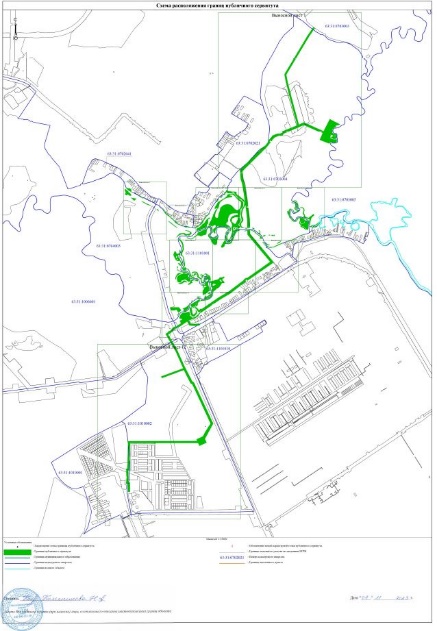 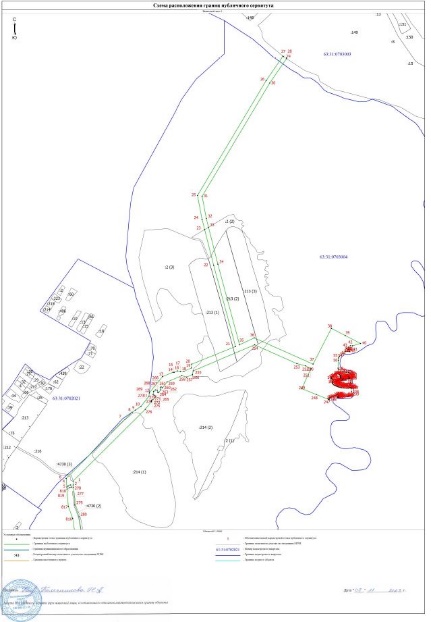 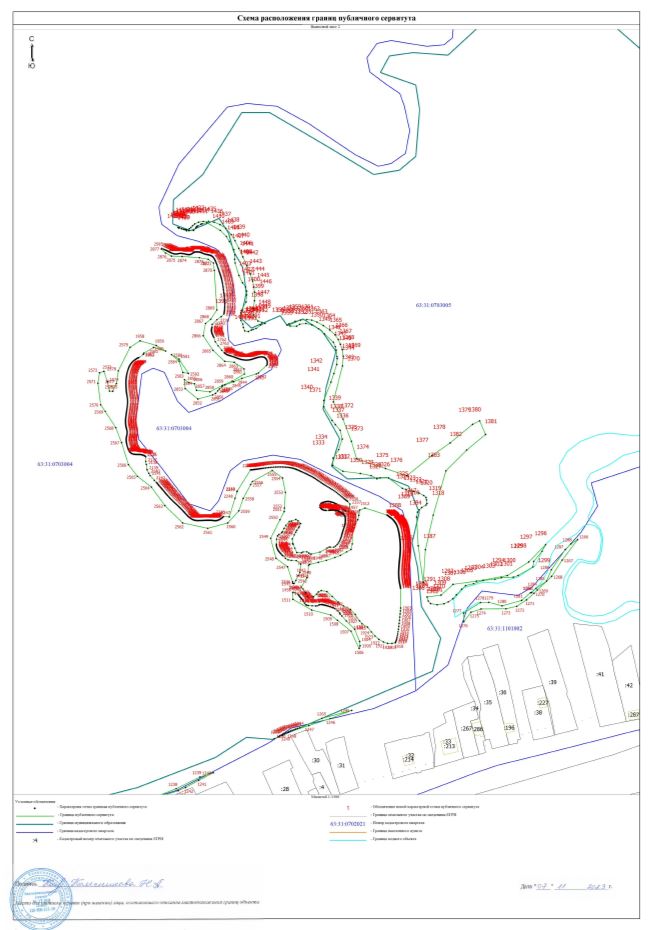 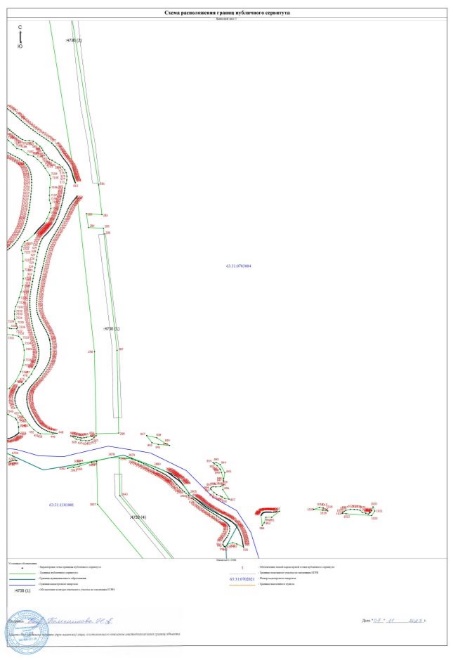 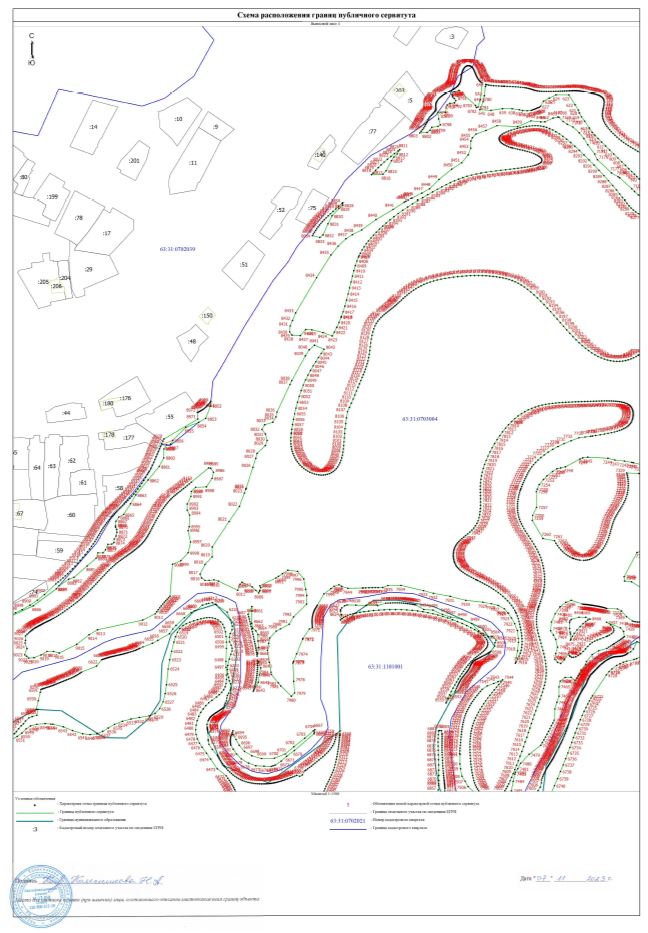 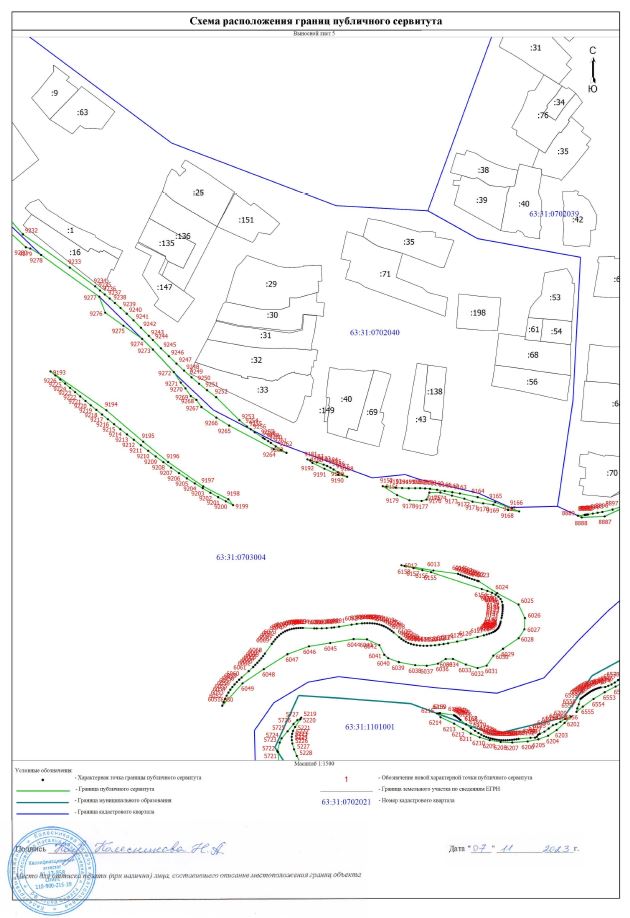 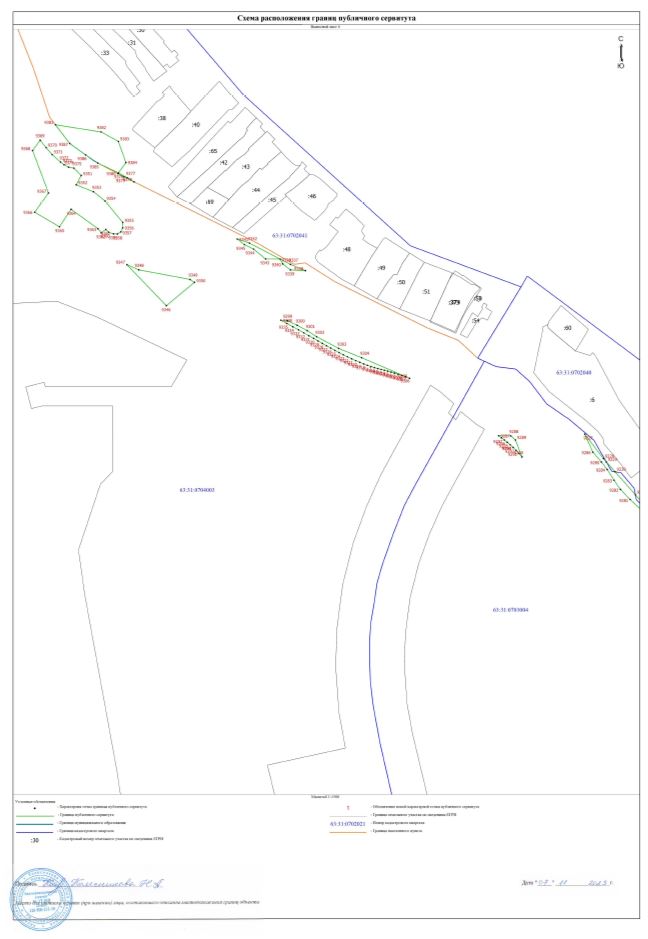 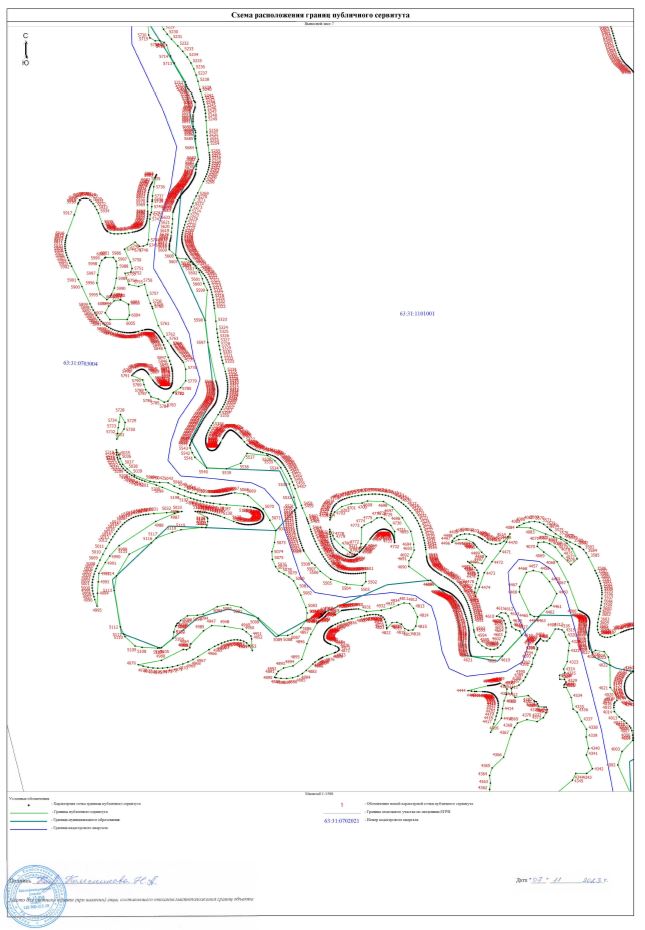 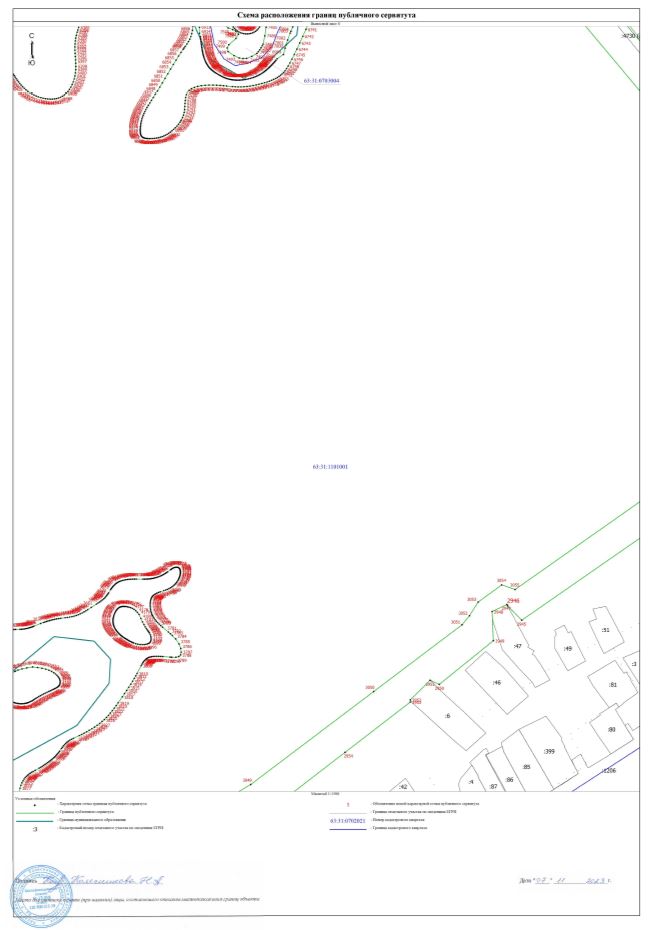 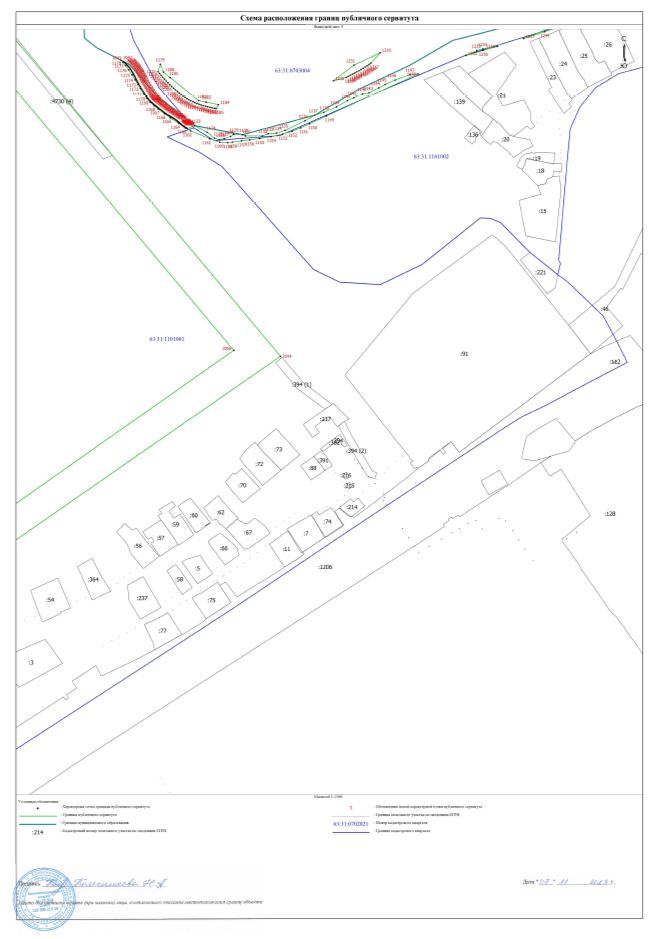 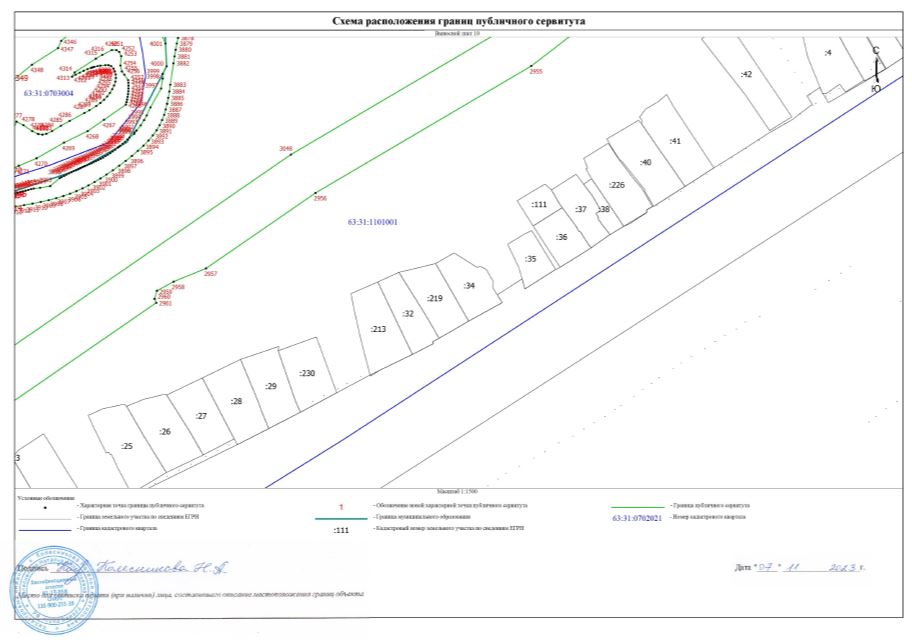 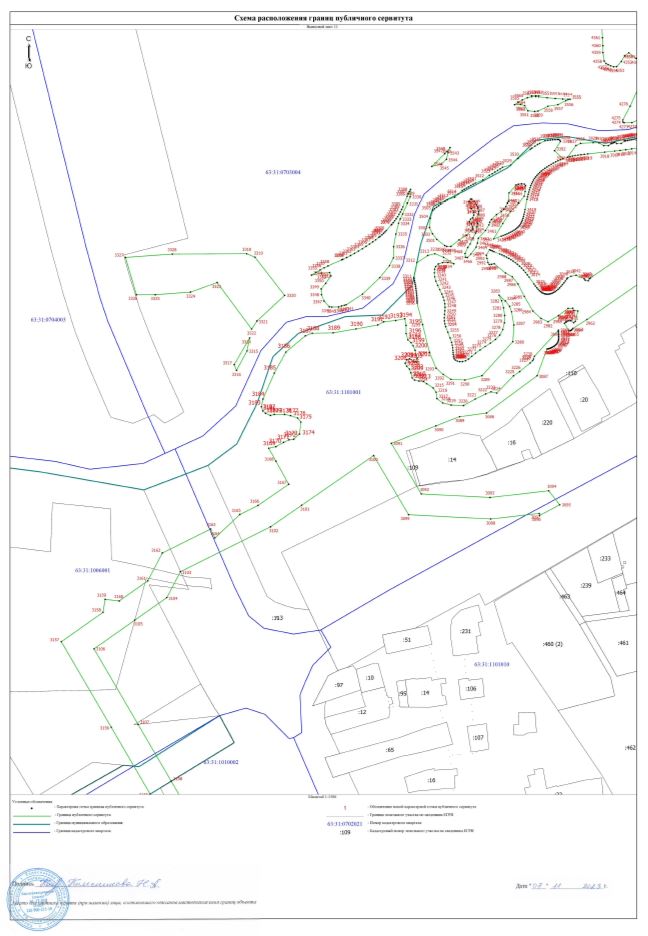 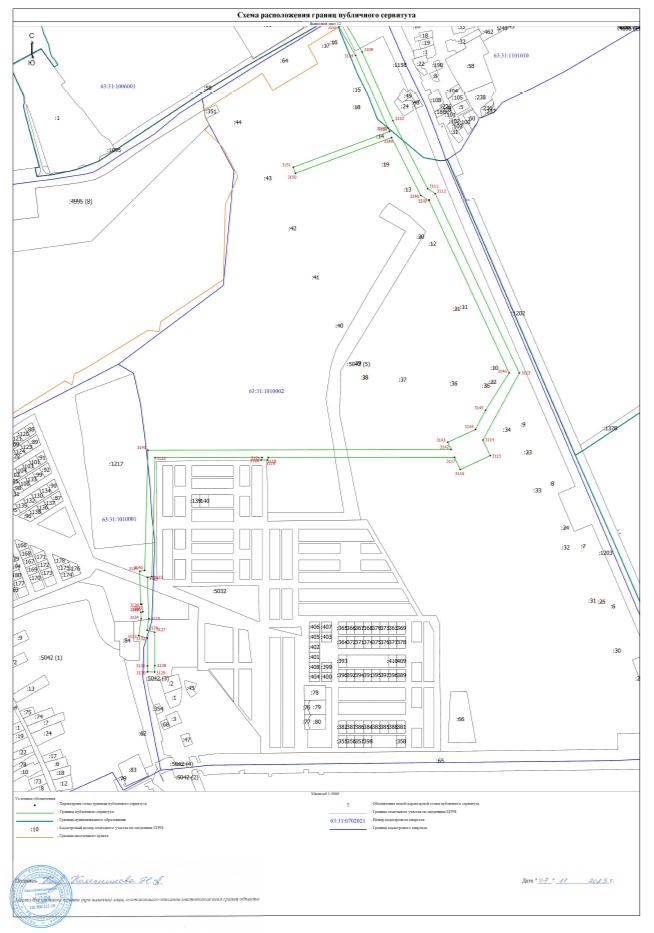 Заключение о результатах публичных слушаний в сельском поселении Сергиевск муниципального района Сергиевский Самарской области по проекту Постановления Администрации сельского поселения Сергиевск муниципального района Сергиевский Самарской области о предоставлении разрешения на условно разрешенный вид использования земельного участка, расположенного по адресу: Самарская область, Сергиевский р-н, с.Сергиевск, ул.Советская, д.40, площадью 818 кв.м, с кадастровым номером 63:31:0702031:00141. Дата оформления Заключения о результатах публичных слушаний – 09.11.2023 года. 2. Наименование проекта, рассмотренного на публичных слушаниях – проект Постановления Администрации сельского поселения Сергиевск муниципального района Сергиевский Самарской области о предоставлении разрешения на условно разрешенный вид использования земельного участка, расположенного по адресу: Самарская область, Сергиевский р-н, с.Сергиевск, ул.Советская, д.40, площадью 818 кв.м, с кадастровым номером 63:31:0702031:0014.3. Сведения о количестве участников публичных слушаний, которые приняли участие в публичных слушаниях – 2 (два) человека.4. Реквизиты протокола публичных слушаний – от 06.11.2023 года. 5. Содержание внесенных предложений и замечаний участников публичных слушаний: Содержание внесенных предложений и замечаний иных участников публичных слушаний:8. Выводы организатора публичных слушаний по результатам публичных слушаний: по результатам рассмотрения мнений, замечаний и предложений участников публичных слушаний по проекту Постановления Администрации сельского поселения Сергиевск муниципального района Сергиевский Самарской области о предоставлении разрешения на условно разрешенный вид использования земельного участка, расположенного по адресу: Самарская область, Сергиевский р-н, с.Сергиевск, ул.Советская, д.40, площадью 818 кв.м, с кадастровым номером 63:31:0702031:0014, а также в связи с тем, что нарушений градостроительного законодательства Российской Федерации при проведении публичных слушаний не выявлены, а участниками публичных слушаний выражено положительное мнение по вопросу публичных слушаний, и отсутствуют правовые основания для отказа в предоставлении разрешения на условно разрешенный вид использования земельного участка, расположенного по адресу: Самарская область, Сергиевский р-н, с.Сергиевск, ул.Советская, д.40, площадью 818 кв.м, с кадастровым номером 63:31:0702031:0014, рекомендуется принять указанный проект, вынесенный на публичные слушания.Глава сельского поселения Сергиевскмуниципального района СергиевскМ.М. АрчибасовЗаключение о результатах публичных слушаний в сельском поселении Сергиевск муниципального района Сергиевский Самарской области по проекту ПостановленияАдминистрации сельского поселения Сергиевск муниципального района Сергиевский Самарской области о предоставлении разрешения на условно разрешенный вид использования земельного участка, расположенного по адресу: Самарская область, Сергиевский р-н, с.Сергиевск, ул.Советская, д.40, площадью 611,4 кв.м, с кадастровым номером 63:31:0702031:00151. Дата оформления Заключения о результатах публичных слушаний – 09.11.2023 года. 2. Наименование проекта, рассмотренного на публичных слушаниях – проект Постановления Администрации сельского поселения Сергиевск муниципального района Сергиевский Самарской области о предоставлении разрешения на условно разрешенный вид использования земельного участка, расположенного по адресу: Самарская область, Сергиевский р-н, с.Сергиевск, ул.Советская, д.40, площадью 611,4 кв.м, с кадастровым номером 63:31:0702031:0015.3. Сведения о количестве участников публичных слушаний, которые приняли участие в публичных слушаниях – 2 (два) человека.4. Реквизиты протокола публичных слушаний –  от 06.11.2023 года. 5. Содержание внесенных предложений и замечаний участников публичных слушаний: Содержание внесенных предложений и замечаний иных участников публичных слушаний:8. Выводы организатора публичных слушаний по результатам публичных слушаний: по результатам рассмотрения мнений, замечаний и предложений участников публичных слушаний по проекту Постановления Администрации сельского поселения Сергиевск муниципального района Сергиевский Самарской области о предоставлении разрешения на условно разрешенный вид использования земельного участка, расположенного по адресу: Самарская область, Сергиевский р-н, с.Сергиевск, ул.Советская, д.40, площадью 611,4 кв.м, с кадастровым номером 63:31:0702031:0015, а также в связи с тем, что нарушений градостроительного законодательства Российской Федерации при проведении публичных слушаний не выявлены, а участниками публичных слушаний выражено положительное мнение по вопросу публичных слушаний, и отсутствуют правовые основания для отказа в предоставлении разрешения на условно разрешенный вид использования земельного участка, расположенного по адресу: Самарская область, Сергиевский р-н, с.Сергиевск, ул.Советская, д.40, площадью 611,4 кв.м, с кадастровым номером 63:31:0702031:0015, рекомендуется принять указанный проект, вынесенный на публичные слушания.Глава сельского поселения Сергиевскмуниципального района СергиевскМ.М. АрчибасовИНФОРМАЦИОННОЕ СООБЩЕНИЕРуководствуясь п. 1 ч. 8 ст. 5.1 ГрК Ф,  пунктом 20 Порядка организации и проведения общественных обсуждений или публичных слушаний по вопросам градостроительной деятельности на территории сельского поселения Сургут муниципального района Сергиевский Самарской области, утвержденного решением Собрания представителей сельского поселения Сургут муниципального района Сергиевский Самарской области от 12 июля 2023 года № 20, в соответствии с Постановлением Главы сельского поселения Сургут муниципального района Сергиевский Самарской области № 10 от 30.10.2023 г. «О проведении публичных слушаний по схеме расположения земельного участка по адресу: Самарская область, муниципальный район Сергиевский, сельское поселение Сургут, п. Сургут, п. Сургут, ул. Молодежная, д.8, общей площадью 1414 кв.м., на котором расположен многоквартирный дом и иные входящие в состав такого дома объекты недвижимого имущества, в границах сельского поселения Сургут муниципального района Сергиевский Самарской области», Администрация сельского поселения Сургут муниципального района Сергиевский Самарской области осуществляет опубликование схемы расположения земельного участка по адресу: Самарская область, муниципальный район Сергиевский, сельское поселение Сургут, п. Сургут, п. Сургут, ул. Молодежная, д.8, общей площадью 1414кв. м. в газете «Сергиевский вестник» и размещение в информационно-телекоммуникационной сети «Интернет» на официальном сайте Администрации муниципального района Сергиевский Самарской области http://sergievsk.ru/.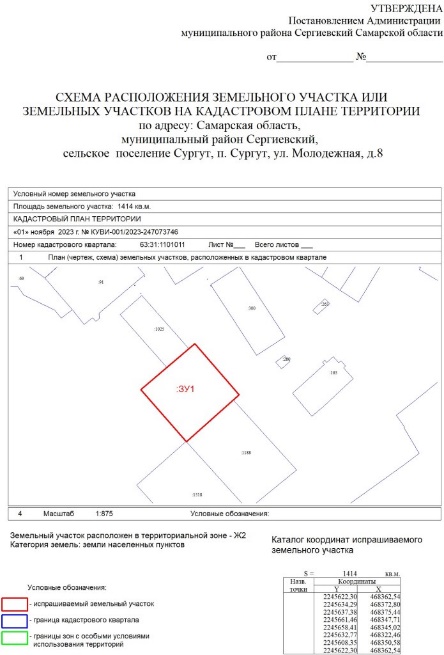 ИНФОРМАЦИОННОЕ СООБЩЕНИЕРуководствуясь п. 1 ч. 8 ст. 5.1 ГрК Ф,  пунктом 20 Порядка организации и проведения общественных обсуждений или публичных слушаний по вопросам градостроительной деятельности на территории сельского поселения Сергиевск муниципального района Сергиевский Самарской области, утвержденного решением Собрания представителей сельского поселения Сергиевск муниципального района Сергиевский Самарской области от 12 июля 2023 года № 17, в соответствии с Постановлением Главы сельского поселения Сергиевск муниципального района Сергиевский Самарской области № 15/4 от 30.10.2023 г. «О проведении публичных слушаний по схеме расположения земельного участка по адресу: Самарская область, муниципальный район Сергиевский, сельское поселение Сергиевск, с. Сергиевск, ул. Советская, д. 68, общей площадью 1478 кв.м., на котором расположен многоквартирный дом и иные входящие в состав такого дома объекты недвижимого имущества, в границах сельского поселения Сергиевск муниципального района Сергиевский Самарской области», Администрация сельского поселения Сергиевск муниципального района Сергиевский Самарской области осуществляет опубликование схемы расположения земельного участка по адресу: Самарская область, муниципальный район Сергиевский, сельское поселение Сергиевск,  с. Сергиевск, ул. Советская, д. 68, общей площадью 1478 кв.м., в газете «Сергиевский вестник» в информационно-телекоммуникационной сети «Интернет» на официальном сайте Администрации муниципального района Сергиевский Самарской области http://sergievsk.ru/.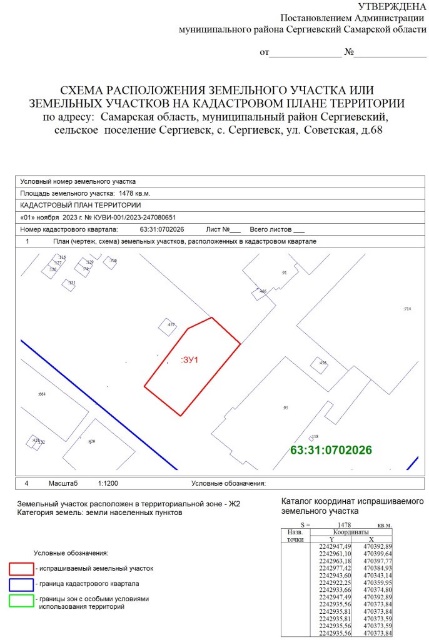 ИНФОРМАЦИОННОЕ СООБЩЕНИЕРуководствуясь п. 1 ч. 8 ст. 5.1 ГрК Ф,  пунктом 20 Порядка организации и проведения общественных обсуждений или публичных слушаний по вопросам градостроительной деятельности на территории сельского поселения Сергиевск муниципального района Сергиевский Самарской области, утвержденного решением Собрания представителей сельского поселения Сергиевск муниципального района Сергиевский Самарской области от 12 июля 2023 года № 17, в соответствии с Постановлением Главы сельского поселения Сергиевск муниципального района Сергиевский Самарской области № 15/2 от 30.10.2023 г. «О проведении публичных слушаний по схеме расположения земельного участка по адресу: Самарская область, муниципальный район Сергиевский, сельское поселение Сергиевск, с. Сергиевск, ул. М.Горького, д. 5, общей площадью 1148 кв.м., на котором расположен многоквартирный дом и иные входящие в состав такого дома объекты недвижимого имущества, в границах сельского поселения Сергиевск муниципального района Сергиевский Самарской области», Администрация сельского поселения Сергиевск муниципального района Сергиевский Самарской области осуществляет опубликование схемы расположения земельного участка по адресу: Самарская область, муниципальный район Сергиевский, с. Сергиевск, сельское поселение Сергиевск,  ул. М.Горького, д. 5, общей площадью 1148  кв.м., в газете «Сергиевский вестник» в информационно-телекоммуникационной сети «Интернет» на официальном сайте Администрации муниципального района Сергиевский Самарской области http://sergievsk.ru/.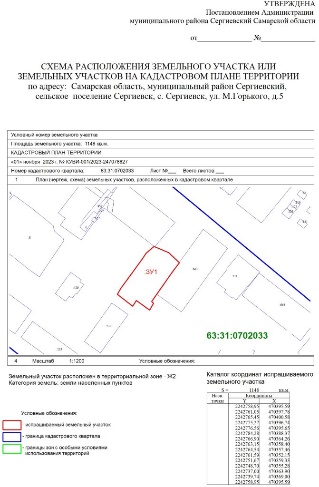 ИНФОРМАЦИОННОЕ СООБЩЕНИЕРуководствуясь п. 1 ч. 8 ст. 5.1 ГрК Ф,  пунктом 20 Порядка организации и проведения общественных обсуждений или публичных слушаний по вопросам градостроительной деятельности на территории сельского поселения Сергиевск муниципального района Сергиевский Самарской области, утвержденного решением Собрания представителей сельского поселения Сергиевск муниципального района Сергиевский Самарской области от 12 июля 2023 года № 17, в соответствии с Постановлением Главы сельского поселения Сергиевск муниципального района Сергиевский Самарской области № 15/3 от 30.10.2023 г. «О проведении публичных слушаний по схеме расположения земельного участка по адресу: Самарская область, муниципальный район Сергиевский, сельское поселение Сергиевск, с. Сергиевск, ул. Н.Краснова, д. 92А, общей площадью 1979 кв.м., на котором расположен многоквартирный дом и иные входящие в состав такого дома объекты недвижимого имущества, в границах сельского поселения Сергиевск муниципального района Сергиевский Самарской области», Администрация сельского поселения Сергиевск муниципального района Сергиевский Самарской области осуществляет опубликование схемы расположения земельного участка по адресу: Самарская область, муниципальный район Сергиевский, сельское поселение Сергиевск, с. Сергиевск, ул. Н.Краснова, д. 92А, общей площадью 1979 кв.м., в газете «Сергиевский вестник» в информационно-телекоммуникационной сети «Интернет» на официальном сайте Администрации муниципального района Сергиевский Самарской области http://sergievsk.ru/.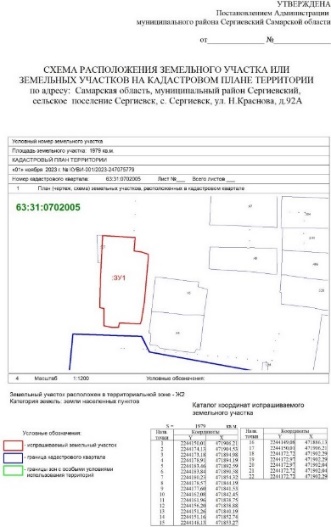 ИНФОРМАЦИОННОЕ СООБЩЕНИЕРуководствуясь п. 1 ч. 8 ст. 5.1 ГрК Ф,  пунктом 20 Порядка организации и проведения общественных обсуждений или публичных слушаний по вопросам градостроительной деятельности на территории сельского поселения Сергиевск муниципального района Сергиевский Самарской области, утвержденного решением Собрания представителей сельского поселения Сергиевск муниципального района Сергиевский Самарской области от 12 июля 2023 года № 17, в соответствии с Постановлением Главы сельского поселения Сергиевск муниципального района Сергиевский Самарской области № 15/1 от 30.10.2023 г. «О проведении публичных слушаний по схеме расположения земельного участка по адресу: Самарская область, муниципальный район Сергиевский, с. Сергиевск, ул. Ленина, д. 108, общей площадью 1106 кв.м., на котором расположен многоквартирный дом и иные входящие в состав такого дома объекты недвижимого имущества, в границах сельского поселения Сергиевск муниципального района Сергиевский Самарской области», Администрация сельского поселения Сергиевск муниципального района Сергиевский Самарской области осуществляет опубликование схемы расположения земельного участка по адресу: Самарская область, муниципальный район Сергиевский, с. Сергиевск, сельское поселение Сергиевск,  ул. Ленина, д. 108, общей площадью 1106 кв.м., в газете «Сергиевский вестник» в информационно-телекоммуникационной сети «Интернет» на официальном сайте Администрации муниципального района Сергиевский Самарской области http://sergievsk.ru/.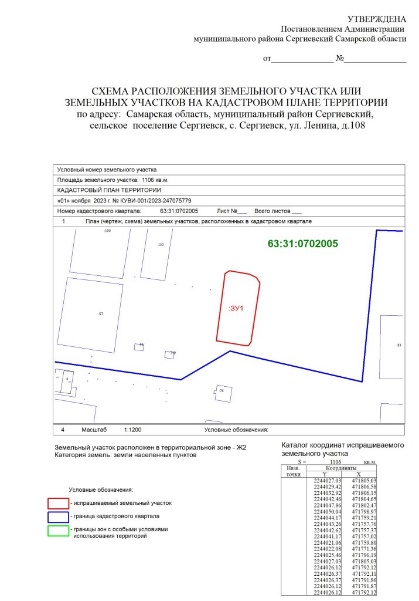 Кадастровый номер земельного участкаАдрес земельного участкаПлощадь земельного участка63:31:0702021Самарская область, Сергиевский район 566054 +/- 263 кв.м.63:31:0703003Самарская область, Сергиевский район 566054 +/- 263 кв.м.63:31:0703004Самарская область, Сергиевский район 566054 +/- 263 кв.м.63:31:1010001Самарская область, Сергиевский район 566054 +/- 263 кв.м.63:31:1010002Самарская область, Сергиевский район 566054 +/- 263 кв.м.63:31:1101001Самарская область, Сергиевский район 566054 +/- 263 кв.м.63:31:1101010Самарская область, Сергиевский район 566054 +/- 263 кв.м.63:31:0702041Самарская область, Сергиевский район 566054 +/- 263 кв.м.63:31:0704003Самарская область, Сергиевский район 566054 +/- 263 кв.м.63:31:1006001Самарская область, Сергиевский район 566054 +/- 263 кв.м.63:31:0702039Самарская область, Сергиевский район 566054 +/- 263 кв.м.63:31:0702040Самарская область, Сергиевский район 566054 +/- 263 кв.м.63:31:0703005Самарская область, Сергиевский район 566054 +/- 263 кв.м.63:31:1101002Самарская область, Сергиевский район 566054 +/- 263 кв.м.63:31:0703004:2Самарская область, р-н Сергиевский, в границах бывшего колхоза "Волна Революции", в 100 м. юго-восточнее с.Сергиевск, земельный участок расположен в западной части кадастрового квартала 63:31:0703004 566054 +/- 263 кв.м.63:31:1010002:64Самарская область, муниципальный район Сергиевский, сельское поселение Светлодольск 566054 +/- 263 кв.м.63:31:0000000:1158Самарская область, муниципальный район Сергиевский, сельское поселение Сургут 566054 +/- 263 кв.м.63:31:0000000:1202Самарская область, муниципальный район Сергиевский, сельское поселение Сургут 566054 +/- 263 кв.м.63:31:0000000:1206Самарская область, муниципальный район Сергиевский, сельское поселение Суходол 566054 +/- 263 кв.м.63:31:0000000:1217Российская Федерация, Самарская область, муниципальный район Сергиевский, п. Светлодольск 566054 +/- 263 кв.м.63:31:0000000:4730Российская Федерация, Самарская область, Сергиевский район, НФС Сергиевск - КП Сургут 566054 +/- 263 кв.м.63:31:0000000:5032Самарская область, Сергиевский район, сельское поселение Светлодольск, п. Светлодольск 566054 +/- 263 кв.м.63:31:0000000:5042Самарская область, муниципальный район Сергиевский, п. Светлодольск 566054 +/- 263 кв.м.63:31:1006001:3Самарская область, Сергиевский, район, на 6-ом км автодороги "Урал-Сергиевск-Челно-Вершины" 566054 +/- 263 кв.м.63:31:1006001:58Самарская область, муниципальный район Сергиевский, сельское поселение Сургут 566054 +/- 263 кв.м.63:31:0703004:213Самарская область, Сергиевский р-н, с/п Сергиевск, с Сергиевск, уч 1, территория бывшего колхоза Волна Революции 566054 +/- 263 кв.м.63:31:0703004:214Самарская область, Сергиевский р-н, с/п Сергиевск, с Сергиевск, уч 1, территория бывшего колхоза Волна Революции 566054 +/- 263 кв.м.63:31:1010002:14 (ЕЗП  63:31:0000000:16)Российская Федерация, Самарская область, муниципальный район Сергиевский, в границах сельского поселения Сергиевск и сельского поселения Светлодольск, ЛЭП (ВЛ) 110 кВ "Сергиевская" (ПС Сергиевская-110/10 кВ-ПС Серноводская 220/110/10 кВ)ГРАФИЧЕСКОЕ ОПИСАНИЕместоположения границ публичного сервитутаГРАФИЧЕСКОЕ ОПИСАНИЕместоположения границ публичного сервитутаГРАФИЧЕСКОЕ ОПИСАНИЕместоположения границ публичного сервитутаГРАФИЧЕСКОЕ ОПИСАНИЕместоположения границ публичного сервитутаГРАФИЧЕСКОЕ ОПИСАНИЕместоположения границ публичного сервитутаГРАФИЧЕСКОЕ ОПИСАНИЕместоположения границ публичного сервитутаГРАФИЧЕСКОЕ ОПИСАНИЕместоположения границ публичного сервитутаГРАФИЧЕСКОЕ ОПИСАНИЕместоположения границ публичного сервитутаГРАФИЧЕСКОЕ ОПИСАНИЕместоположения границ публичного сервитутаГРАФИЧЕСКОЕ ОПИСАНИЕместоположения границ публичного сервитутаГРАФИЧЕСКОЕ ОПИСАНИЕместоположения границ публичного сервитутаГРАФИЧЕСКОЕ ОПИСАНИЕместоположения границ публичного сервитутаГРАФИЧЕСКОЕ ОПИСАНИЕместоположения границ публичного сервитутаГРАФИЧЕСКОЕ ОПИСАНИЕместоположения границ публичного сервитутаГРАФИЧЕСКОЕ ОПИСАНИЕместоположения границ публичного сервитутаПубличный сервитут в целях размещения объекта: «Малоэтажная застройка в пос. Светлодольск муниципального района Сергиевский Самарской области» (система водоснабжения) в границах сельского поселения Светлодольск, сельского поселения Сергиевск, сельского поселения Сургут и сельского поселения Серноводск муниципального района Сергиевский Самарской области».Публичный сервитут в целях размещения объекта: «Малоэтажная застройка в пос. Светлодольск муниципального района Сергиевский Самарской области» (система водоснабжения) в границах сельского поселения Светлодольск, сельского поселения Сергиевск, сельского поселения Сургут и сельского поселения Серноводск муниципального района Сергиевский Самарской области».Публичный сервитут в целях размещения объекта: «Малоэтажная застройка в пос. Светлодольск муниципального района Сергиевский Самарской области» (система водоснабжения) в границах сельского поселения Светлодольск, сельского поселения Сергиевск, сельского поселения Сургут и сельского поселения Серноводск муниципального района Сергиевский Самарской области».Публичный сервитут в целях размещения объекта: «Малоэтажная застройка в пос. Светлодольск муниципального района Сергиевский Самарской области» (система водоснабжения) в границах сельского поселения Светлодольск, сельского поселения Сергиевск, сельского поселения Сургут и сельского поселения Серноводск муниципального района Сергиевский Самарской области».Публичный сервитут в целях размещения объекта: «Малоэтажная застройка в пос. Светлодольск муниципального района Сергиевский Самарской области» (система водоснабжения) в границах сельского поселения Светлодольск, сельского поселения Сергиевск, сельского поселения Сургут и сельского поселения Серноводск муниципального района Сергиевский Самарской области».Публичный сервитут в целях размещения объекта: «Малоэтажная застройка в пос. Светлодольск муниципального района Сергиевский Самарской области» (система водоснабжения) в границах сельского поселения Светлодольск, сельского поселения Сергиевск, сельского поселения Сургут и сельского поселения Серноводск муниципального района Сергиевский Самарской области».Публичный сервитут в целях размещения объекта: «Малоэтажная застройка в пос. Светлодольск муниципального района Сергиевский Самарской области» (система водоснабжения) в границах сельского поселения Светлодольск, сельского поселения Сергиевск, сельского поселения Сургут и сельского поселения Серноводск муниципального района Сергиевский Самарской области».Публичный сервитут в целях размещения объекта: «Малоэтажная застройка в пос. Светлодольск муниципального района Сергиевский Самарской области» (система водоснабжения) в границах сельского поселения Светлодольск, сельского поселения Сергиевск, сельского поселения Сургут и сельского поселения Серноводск муниципального района Сергиевский Самарской области».Публичный сервитут в целях размещения объекта: «Малоэтажная застройка в пос. Светлодольск муниципального района Сергиевский Самарской области» (система водоснабжения) в границах сельского поселения Светлодольск, сельского поселения Сергиевск, сельского поселения Сургут и сельского поселения Серноводск муниципального района Сергиевский Самарской области».Публичный сервитут в целях размещения объекта: «Малоэтажная застройка в пос. Светлодольск муниципального района Сергиевский Самарской области» (система водоснабжения) в границах сельского поселения Светлодольск, сельского поселения Сергиевск, сельского поселения Сургут и сельского поселения Серноводск муниципального района Сергиевский Самарской области».Публичный сервитут в целях размещения объекта: «Малоэтажная застройка в пос. Светлодольск муниципального района Сергиевский Самарской области» (система водоснабжения) в границах сельского поселения Светлодольск, сельского поселения Сергиевск, сельского поселения Сургут и сельского поселения Серноводск муниципального района Сергиевский Самарской области».Публичный сервитут в целях размещения объекта: «Малоэтажная застройка в пос. Светлодольск муниципального района Сергиевский Самарской области» (система водоснабжения) в границах сельского поселения Светлодольск, сельского поселения Сергиевск, сельского поселения Сургут и сельского поселения Серноводск муниципального района Сергиевский Самарской области».Публичный сервитут в целях размещения объекта: «Малоэтажная застройка в пос. Светлодольск муниципального района Сергиевский Самарской области» (система водоснабжения) в границах сельского поселения Светлодольск, сельского поселения Сергиевск, сельского поселения Сургут и сельского поселения Серноводск муниципального района Сергиевский Самарской области».Публичный сервитут в целях размещения объекта: «Малоэтажная застройка в пос. Светлодольск муниципального района Сергиевский Самарской области» (система водоснабжения) в границах сельского поселения Светлодольск, сельского поселения Сергиевск, сельского поселения Сургут и сельского поселения Серноводск муниципального района Сергиевский Самарской области».Публичный сервитут в целях размещения объекта: «Малоэтажная застройка в пос. Светлодольск муниципального района Сергиевский Самарской области» (система водоснабжения) в границах сельского поселения Светлодольск, сельского поселения Сергиевск, сельского поселения Сургут и сельского поселения Серноводск муниципального района Сергиевский Самарской области».(наименование объекта, местоположение границ которого описано (далее - объект))(наименование объекта, местоположение границ которого описано (далее - объект))(наименование объекта, местоположение границ которого описано (далее - объект))(наименование объекта, местоположение границ которого описано (далее - объект))(наименование объекта, местоположение границ которого описано (далее - объект))(наименование объекта, местоположение границ которого описано (далее - объект))(наименование объекта, местоположение границ которого описано (далее - объект))(наименование объекта, местоположение границ которого описано (далее - объект))(наименование объекта, местоположение границ которого описано (далее - объект))(наименование объекта, местоположение границ которого описано (далее - объект))(наименование объекта, местоположение границ которого описано (далее - объект))(наименование объекта, местоположение границ которого описано (далее - объект))(наименование объекта, местоположение границ которого описано (далее - объект))(наименование объекта, местоположение границ которого описано (далее - объект))(наименование объекта, местоположение границ которого описано (далее - объект))Раздел 1Раздел 1Раздел 1Раздел 1Раздел 1Раздел 1Раздел 1Раздел 1Раздел 1Раздел 1Раздел 1Раздел 1Раздел 1Раздел 1Раздел 1Сведения об объектеСведения об объектеСведения об объектеСведения об объектеСведения об объектеСведения об объектеСведения об объектеСведения об объектеСведения об объектеСведения об объектеСведения об объектеСведения об объектеСведения об объектеСведения об объектеСведения об объекте№ п/пХарактеристики объекта Характеристики объекта Характеристики объекта Характеристики объекта Характеристики объекта Характеристики объекта Характеристики объекта Характеристики объекта Характеристики объекта Описание характеристикОписание характеристикОписание характеристикОписание характеристикОписание характеристик1222222222333331.Местоположение объекта Местоположение объекта Местоположение объекта Местоположение объекта Местоположение объекта Местоположение объекта Местоположение объекта Местоположение объекта Местоположение объекта  Самарская область, район Сергиевский, сельское поселение Светлодольск, сельское поселение Сергиевск, сельское поселение Сургут и сельское поселение Серноводск Самарская область, район Сергиевский, сельское поселение Светлодольск, сельское поселение Сергиевск, сельское поселение Сургут и сельское поселение Серноводск Самарская область, район Сергиевский, сельское поселение Светлодольск, сельское поселение Сергиевск, сельское поселение Сургут и сельское поселение Серноводск Самарская область, район Сергиевский, сельское поселение Светлодольск, сельское поселение Сергиевск, сельское поселение Сургут и сельское поселение Серноводск Самарская область, район Сергиевский, сельское поселение Светлодольск, сельское поселение Сергиевск, сельское поселение Сургут и сельское поселение Серноводск2.Площадь объекта +/- величинапогрешности определения площади (Р +/- Дельта Р)Площадь объекта +/- величинапогрешности определения площади (Р +/- Дельта Р)Площадь объекта +/- величинапогрешности определения площади (Р +/- Дельта Р)Площадь объекта +/- величинапогрешности определения площади (Р +/- Дельта Р)Площадь объекта +/- величинапогрешности определения площади (Р +/- Дельта Р)Площадь объекта +/- величинапогрешности определения площади (Р +/- Дельта Р)Площадь объекта +/- величинапогрешности определения площади (Р +/- Дельта Р)Площадь объекта +/- величинапогрешности определения площади (Р +/- Дельта Р)Площадь объекта +/- величинапогрешности определения площади (Р +/- Дельта Р) 566054 +/- 263 м² 566054 +/- 263 м² 566054 +/- 263 м² 566054 +/- 263 м² 566054 +/- 263 м²3.Иные характеристики объектаИные характеристики объектаИные характеристики объектаИные характеристики объектаИные характеристики объектаИные характеристики объектаИные характеристики объектаИные характеристики объектаИные характеристики объекта Публичный сервитут в целях размещения объекта: «Малоэтажная застройка в пос. Светлодольск муниципального района Сергиевский Самарской области» (система водоснабжения) в границах сельского поселения Светлодольск, сельского поселения Сергиевск, сельского поселения Сургут и сельского поселения Серноводск муниципального района Сергиевский Самарской области».Срок публичного сервитута 10 лет. Публичный сервитут в целях размещения объекта: «Малоэтажная застройка в пос. Светлодольск муниципального района Сергиевский Самарской области» (система водоснабжения) в границах сельского поселения Светлодольск, сельского поселения Сергиевск, сельского поселения Сургут и сельского поселения Серноводск муниципального района Сергиевский Самарской области».Срок публичного сервитута 10 лет. Публичный сервитут в целях размещения объекта: «Малоэтажная застройка в пос. Светлодольск муниципального района Сергиевский Самарской области» (система водоснабжения) в границах сельского поселения Светлодольск, сельского поселения Сергиевск, сельского поселения Сургут и сельского поселения Серноводск муниципального района Сергиевский Самарской области».Срок публичного сервитута 10 лет. Публичный сервитут в целях размещения объекта: «Малоэтажная застройка в пос. Светлодольск муниципального района Сергиевский Самарской области» (система водоснабжения) в границах сельского поселения Светлодольск, сельского поселения Сергиевск, сельского поселения Сургут и сельского поселения Серноводск муниципального района Сергиевский Самарской области».Срок публичного сервитута 10 лет. Публичный сервитут в целях размещения объекта: «Малоэтажная застройка в пос. Светлодольск муниципального района Сергиевский Самарской области» (система водоснабжения) в границах сельского поселения Светлодольск, сельского поселения Сергиевск, сельского поселения Сургут и сельского поселения Серноводск муниципального района Сергиевский Самарской области».Срок публичного сервитута 10 лет.Раздел 2Раздел 2Раздел 2Раздел 2Раздел 2Раздел 2Раздел 2Раздел 2Раздел 2Раздел 2Раздел 2Раздел 2Раздел 2Раздел 2Раздел 2Сведения о местоположении границ объектаСведения о местоположении границ объектаСведения о местоположении границ объектаСведения о местоположении границ объектаСведения о местоположении границ объектаСведения о местоположении границ объектаСведения о местоположении границ объектаСведения о местоположении границ объектаСведения о местоположении границ объектаСведения о местоположении границ объектаСведения о местоположении границ объектаСведения о местоположении границ объектаСведения о местоположении границ объектаСведения о местоположении границ объектаСведения о местоположении границ объекта1. Система координат   МСК-63, зона 21. Система координат   МСК-63, зона 21. Система координат   МСК-63, зона 21. Система координат   МСК-63, зона 21. Система координат   МСК-63, зона 21. Система координат   МСК-63, зона 21. Система координат   МСК-63, зона 21. Система координат   МСК-63, зона 21. Система координат   МСК-63, зона 21. Система координат   МСК-63, зона 21. Система координат   МСК-63, зона 21. Система координат   МСК-63, зона 21. Система координат   МСК-63, зона 21. Система координат   МСК-63, зона 21. Система координат   МСК-63, зона 22. Сведения о характерных точках границ объекта 2. Сведения о характерных точках границ объекта 2. Сведения о характерных точках границ объекта 2. Сведения о характерных точках границ объекта 2. Сведения о характерных точках границ объекта 2. Сведения о характерных точках границ объекта 2. Сведения о характерных точках границ объекта 2. Сведения о характерных точках границ объекта 2. Сведения о характерных точках границ объекта 2. Сведения о характерных точках границ объекта 2. Сведения о характерных точках границ объекта 2. Сведения о характерных точках границ объекта 2. Сведения о характерных точках границ объекта 2. Сведения о характерных точках границ объекта 2. Сведения о характерных точках границ объекта Обозначение характерных точек границОбозначение характерных точек границОбозначение характерных точек границКоординаты, мКоординаты, мКоординаты, мКоординаты, мКоординаты, мМетод определения координат характерной точки Метод определения координат характерной точки Метод определения координат характерной точки Средняя квадратическая погрешность положения характерной точки (Мt), мСредняя квадратическая погрешность положения характерной точки (Мt), мОписание обозначения точки на местности (при наличии)Описание обозначения точки на местности (при наличии)Обозначение характерных точек границОбозначение характерных точек границОбозначение характерных точек границXXYYYМетод определения координат характерной точки Метод определения координат характерной точки Метод определения координат характерной точки Средняя квадратическая погрешность положения характерной точки (Мt), мСредняя квадратическая погрешность положения характерной точки (Мt), мОписание обозначения точки на местности (при наличии)Описание обозначения точки на местности (при наличии)111223334445566111470043.27470043.272244300.452244300.452244300.45Картометрический методКартометрический методКартометрический метод0.10.1--222470025.54470025.542244301.772244301.772244301.77Картометрический методКартометрический методКартометрический метод0.10.1--333470025.54470025.542244287.932244287.932244287.93Картометрический методКартометрический методКартометрический метод0.10.1--444470020.87470020.872244278.162244278.162244278.16Картометрический методКартометрический методКартометрический метод0.10.1--555470016.05470016.052244272.012244272.012244272.01Картометрический методКартометрический методКартометрический метод0.10.1--666470055.58470055.582244268.912244268.912244268.91Картометрический методКартометрический методКартометрический метод0.10.1--777470326.55470326.552244539.762244539.762244539.76Картометрический методКартометрический методКартометрический метод0.10.1--888470360.33470360.332244573.522244573.522244573.52Картометрический методКартометрический методКартометрический метод0.10.1--999470369.98470369.982244587.802244587.802244587.80Картометрический методКартометрический методКартометрический метод0.10.1--101010470387.63470387.632244613.942244613.942244613.94Картометрический методКартометрический методКартометрический метод0.10.1--111111470433.88470433.882244650.662244650.662244650.66Картометрический методКартометрический методКартометрический метод0.10.1--121212470449.38470449.382244652.462244652.462244652.46Картометрический методКартометрический методКартометрический метод0.10.1--131313470524.45470524.452244713.362244713.362244713.36Картометрический методКартометрический методКартометрический метод0.10.1--141414470544.32470544.322244761.962244761.962244761.96Картометрический методКартометрический методКартометрический метод0.10.1--151515470543.68470543.682244767.042244767.042244767.04Картометрический методКартометрический методКартометрический метод0.10.1--161616470550.52470550.522244782.082244782.082244782.08Картометрический методКартометрический методКартометрический метод0.10.1--171717470547.07470547.072244795.762244795.762244795.76Картометрический методКартометрический методКартометрический метод0.10.1--181818470548.58470548.582244812.382244812.382244812.38Картометрический методКартометрический методКартометрический метод0.10.1--191919470564.33470564.332244846.902244846.902244846.90Картометрический методКартометрический методКартометрический метод0.10.1--202020470581.58470581.582244848.012244848.012244848.01Картометрический методКартометрический методКартометрический метод0.10.1--212121470662.77470662.772245050.212245050.212245050.21Картометрический методКартометрический методКартометрический метод0.10.1--222222471037.06471037.062244949.252244949.252244949.25Картометрический методКартометрический методКартометрический метод0.10.1--2. Сведения о характерных точках границ объекта 2. Сведения о характерных точках границ объекта 2. Сведения о характерных точках границ объекта 2. Сведения о характерных точках границ объекта 2. Сведения о характерных точках границ объекта 2. Сведения о характерных точках границ объекта 2. Сведения о характерных точках границ объекта 2. Сведения о характерных точках границ объекта 2. Сведения о характерных точках границ объекта 2. Сведения о характерных точках границ объекта 2. Сведения о характерных точках границ объекта 2. Сведения о характерных точках границ объекта 2. Сведения о характерных точках границ объекта 2. Сведения о характерных точках границ объекта 2. Сведения о характерных точках границ объекта Обозначение характерных точек границОбозначение характерных точек границОбозначение характерных точек границКоординаты, мКоординаты, мКоординаты, мКоординаты, мКоординаты, мМетод определения координат характерной точки Метод определения координат характерной точки Метод определения координат характерной точки Средняя квадратическая погрешность положения характерной точки (Мt), мСредняя квадратическая погрешность положения характерной точки (Мt), мОписание обозначения точки на местности (при наличии)Описание обозначения точки на местности (при наличии)Обозначение характерных точек границОбозначение характерных точек границОбозначение характерных точек границXXYYYМетод определения координат характерной точки Метод определения координат характерной точки Метод определения координат характерной точки Средняя квадратическая погрешность положения характерной точки (Мt), мСредняя квадратическая погрешность положения характерной точки (Мt), мОписание обозначения точки на местности (при наличии)Описание обозначения точки на местности (при наличии)111223334445566232323471201.25471201.252244907.672244907.672244907.67Картометрический методКартометрический методКартометрический метод0.10.1--242424471248.47471248.472244895.712244895.712244895.71Картометрический методКартометрический методКартометрический метод0.10.1--252525471358.16471358.162244874.702244874.702244874.70Картометрический методКартометрический методКартометрический метод0.10.1--262626471886.48471886.482245191.112245191.112245191.11Картометрический методКартометрический методКартометрический метод0.10.1--272727471999.20471999.202245268.832245268.832245268.83Картометрический методКартометрический методКартометрический метод0.10.1--282828471997.56471997.562245270.812245270.812245270.81Картометрический методКартометрический методКартометрический метод0.10.1--292929471988.04471988.042245285.432245285.432245285.43Картометрический методКартометрический методКартометрический метод0.10.1--303030471875.93471875.932245208.102245208.102245208.10Картометрический методКартометрический методКартометрический метод0.10.1--313131471354.43471354.432244895.782244895.782244895.78Картометрический методКартометрический методКартометрический метод0.10.1--323232471252.52471252.522244915.292244915.292244915.29Картометрический методКартометрический методКартометрический метод0.10.1--333333471211.90471211.902244925.582244925.582244925.58Картометрический методКартометрический методКартометрический метод0.10.1--343434471042.14471042.142244968.602244968.602244968.60Картометрический методКартометрический методКартометрический метод0.10.1--353535470670.63470670.632245068.712245068.712245068.71Картометрический методКартометрический методКартометрический метод0.10.1--363636470702.36470702.362245136.182245136.182245136.18Картометрический методКартометрический методКартометрический метод0.10.1--373737470581.74470581.742245407.702245407.702245407.70Картометрический методКартометрический методКартометрический метод0.10.1--383838470746.10470746.102245492.322245492.322245492.32Картометрический методКартометрический методКартометрический метод0.10.1--393939470713.00470713.002245556.532245556.532245556.53Картометрический методКартометрический методКартометрический метод0.10.1--404040470676.81470676.812245626.732245626.732245626.73Картометрический методКартометрический методКартометрический метод0.10.1--414141470665.93470665.932245589.722245589.722245589.72Картометрический методКартометрический методКартометрический метод0.10.1--424242470666.36470666.362245580.212245580.212245580.21Картометрический методКартометрический методКартометрический метод0.10.1--434343470660.43470660.432245571.042245571.042245571.04Картометрический методКартометрический методКартометрический метод0.10.1--444444470652.35470652.352245561.162245561.162245561.16Картометрический методКартометрический методКартометрический метод0.10.1--454545470649.24470649.242245567.312245567.312245567.31Картометрический методКартометрический методКартометрический метод0.10.1--464646470648.34470648.342245571.562245571.562245571.56Картометрический методКартометрический методКартометрический метод0.10.1--474747470646.74470646.742245574.642245574.642245574.64Картометрический методКартометрический методКартометрический метод0.10.1--2. Сведения о характерных точках границ объекта 2. Сведения о характерных точках границ объекта 2. Сведения о характерных точках границ объекта 2. Сведения о характерных точках границ объекта 2. Сведения о характерных точках границ объекта 2. Сведения о характерных точках границ объекта 2. Сведения о характерных точках границ объекта 2. Сведения о характерных точках границ объекта 2. Сведения о характерных точках границ объекта 2. Сведения о характерных точках границ объекта 2. Сведения о характерных точках границ объекта 2. Сведения о характерных точках границ объекта 2. Сведения о характерных точках границ объекта 2. Сведения о характерных точках границ объекта 2. Сведения о характерных точках границ объекта Обозначение характерных точек границОбозначение характерных точек границОбозначение характерных точек границКоординаты, мКоординаты, мКоординаты, мКоординаты, мКоординаты, мМетод определения координат характерной точки Метод определения координат характерной точки Метод определения координат характерной точки Средняя квадратическая погрешность положения характерной точки (Мt), мСредняя квадратическая погрешность положения характерной точки (Мt), мОписание обозначения точки на местности (при наличии)Описание обозначения точки на местности (при наличии)Обозначение характерных точек границОбозначение характерных точек границОбозначение характерных точек границXXYYYМетод определения координат характерной точки Метод определения координат характерной точки Метод определения координат характерной точки Средняя квадратическая погрешность положения характерной точки (Мt), мСредняя квадратическая погрешность положения характерной точки (Мt), мОписание обозначения точки на местности (при наличии)Описание обозначения точки на местности (при наличии)111223334445566484848470639.75470639.752245576.512245576.512245576.51Картометрический методКартометрический методКартометрический метод0.10.1--494949470640.59470640.592245568.662245568.662245568.66Картометрический методКартометрический методКартометрический метод0.10.1--505050470640.44470640.442245559.112245559.112245559.11Картометрический методКартометрический методКартометрический метод0.10.1--515151470639.39470639.392245555.912245555.912245555.91Картометрический методКартометрический методКартометрический метод0.10.1--525252470630.84470630.842245545.912245545.912245545.91Картометрический методКартометрический методКартометрический метод0.10.1--535353470624.69470624.692245538.012245538.012245538.01Картометрический методКартометрический методКартометрический метод0.10.1--545454470617.31470617.312245529.512245529.512245529.51Картометрический методКартометрический методКартометрический метод0.10.1--555555470610.12470610.122245525.312245525.312245525.31Картометрический методКартометрический методКартометрический метод0.10.1--565656470599.39470599.392245524.452245524.452245524.45Картометрический методКартометрический методКартометрический метод0.10.1--575757470563.38470563.382245523.072245523.072245523.07Картометрический методКартометрический методКартометрический метод0.10.1--585858470558.17470558.172245526.052245526.052245526.05Картометрический методКартометрический методКартометрический метод0.10.1--595959470550.32470550.322245537.402245537.402245537.40Картометрический методКартометрический методКартометрический метод0.10.1--606060470547.47470547.472245544.552245544.552245544.55Картометрический методКартометрический методКартометрический метод0.10.1--616161470545.37470545.372245550.442245550.442245550.44Картометрический методКартометрический методКартометрический метод0.10.1--626262470543.67470543.672245560.652245560.652245560.65Картометрический методКартометрический методКартометрический метод0.10.1--636363470543.38470543.382245570.492245570.492245570.49Картометрический методКартометрический методКартометрический метод0.10.1--646464470541.67470541.672245574.672245574.672245574.67Картометрический методКартометрический методКартометрический метод0.10.1--656565470537.99470537.992245580.772245580.772245580.77Картометрический методКартометрический методКартометрический метод0.10.1--666666470536.01470536.012245583.092245583.092245583.09Картометрический методКартометрический методКартометрический метод0.10.1--676767470533.45470533.452245584.932245584.932245584.93Картометрический методКартометрический методКартометрический метод0.10.1--686868470531.71470531.712245585.572245585.572245585.57Картометрический методКартометрический методКартометрический метод0.10.1--696969470524.25470524.252245585.572245585.572245585.57Картометрический методКартометрический методКартометрический метод0.10.1--707070470514.79470514.792245583.072245583.072245583.07Картометрический методКартометрический методКартометрический метод0.10.1--717171470508.37470508.372245582.302245582.302245582.30Картометрический методКартометрический методКартометрический метод0.10.1--727272470498.68470498.682245581.092245581.092245581.09Картометрический методКартометрический методКартометрический метод0.10.1--2. Сведения о характерных точках границ объекта 2. Сведения о характерных точках границ объекта 2. Сведения о характерных точках границ объекта 2. Сведения о характерных точках границ объекта 2. Сведения о характерных точках границ объекта 2. Сведения о характерных точках границ объекта 2. Сведения о характерных точках границ объекта 2. Сведения о характерных точках границ объекта 2. Сведения о характерных точках границ объекта 2. Сведения о характерных точках границ объекта 2. Сведения о характерных точках границ объекта 2. Сведения о характерных точках границ объекта 2. Сведения о характерных точках границ объекта 2. Сведения о характерных точках границ объекта 2. Сведения о характерных точках границ объекта Обозначение характерных точек границОбозначение характерных точек границОбозначение характерных точек границКоординаты, мКоординаты, мКоординаты, мКоординаты, мКоординаты, мМетод определения координат характерной точки Метод определения координат характерной точки Метод определения координат характерной точки Средняя квадратическая погрешность положения характерной точки (Мt), мСредняя квадратическая погрешность положения характерной точки (Мt), мОписание обозначения точки на местности (при наличии)Описание обозначения точки на местности (при наличии)Обозначение характерных точек границОбозначение характерных точек границОбозначение характерных точек границXXYYYМетод определения координат характерной точки Метод определения координат характерной точки Метод определения координат характерной точки Средняя квадратическая погрешность положения характерной точки (Мt), мСредняя квадратическая погрешность положения характерной точки (Мt), мОписание обозначения точки на местности (при наличии)Описание обозначения точки на местности (при наличии)111223334445566737373470492.55470492.552245580.232245580.232245580.23Картометрический методКартометрический методКартометрический метод0.10.1--747474470486.44470486.442245579.912245579.912245579.91Картометрический методКартометрический методКартометрический метод0.10.1--757575470484.72470484.722245578.832245578.832245578.83Картометрический методКартометрический методКартометрический метод0.10.1--767676470484.18470484.182245577.472245577.472245577.47Картометрический методКартометрический методКартометрический метод0.10.1--777777470484.34470484.342245573.372245573.372245573.37Картометрический методКартометрический методКартометрический метод0.10.1--787878470484.77470484.772245566.522245566.522245566.52Картометрический методКартометрический методКартометрический метод0.10.1--797979470484.19470484.192245563.562245563.562245563.56Картометрический методКартометрический методКартометрический метод0.10.1--808080470483.47470483.472245560.002245560.002245560.00Картометрический методКартометрический методКартометрический метод0.10.1--818181470483.04470483.042245557.672245557.672245557.67Картометрический методКартометрический методКартометрический метод0.10.1--828282470480.69470480.692245551.942245551.942245551.94Картометрический методКартометрический методКартометрический метод0.10.1--838383470479.41470479.412245548.262245548.262245548.26Картометрический методКартометрический методКартометрический метод0.10.1--848484470479.17470479.172245545.782245545.782245545.78Картометрический методКартометрический методКартометрический метод0.10.1--858585470479.83470479.832245542.342245542.342245542.34Картометрический методКартометрический методКартометрический метод0.10.1--868686470481.57470481.572245540.182245540.182245540.18Картометрический методКартометрический методКартометрический метод0.10.1--878787470484.23470484.232245538.842245538.842245538.84Картометрический методКартометрический методКартометрический метод0.10.1--888888470487.56470487.562245535.452245535.452245535.45Картометрический методКартометрический методКартометрический метод0.10.1--898989470488.79470488.792245534.022245534.022245534.02Картометрический методКартометрический методКартометрический метод0.10.1--909090470490.09470490.092245530.812245530.812245530.81Картометрический методКартометрический методКартометрический метод0.10.1--919191470490.26470490.262245527.702245527.702245527.70Картометрический методКартометрический методКартометрический метод0.10.1--929292470491.02470491.022245524.302245524.302245524.30Картометрический методКартометрический методКартометрический метод0.10.1--939393470492.09470492.092245519.162245519.162245519.16Картометрический методКартометрический методКартометрический метод0.10.1--949494470493.12470493.122245516.822245516.822245516.82Картометрический методКартометрический методКартометрический метод0.10.1--959595470494.79470494.792245515.242245515.242245515.24Картометрический методКартометрический методКартометрический метод0.10.1--969696470497.15470497.152245513.142245513.142245513.14Картометрический методКартометрический методКартометрический метод0.10.1--979797470498.89470498.892245512.072245512.072245512.07Картометрический методКартометрический методКартометрический метод0.10.1--2. Сведения о характерных точках границ объекта 2. Сведения о характерных точках границ объекта 2. Сведения о характерных точках границ объекта 2. Сведения о характерных точках границ объекта 2. Сведения о характерных точках границ объекта 2. Сведения о характерных точках границ объекта 2. Сведения о характерных точках границ объекта 2. Сведения о характерных точках границ объекта 2. Сведения о характерных точках границ объекта 2. Сведения о характерных точках границ объекта 2. Сведения о характерных точках границ объекта 2. Сведения о характерных точках границ объекта 2. Сведения о характерных точках границ объекта 2. Сведения о характерных точках границ объекта 2. Сведения о характерных точках границ объекта Обозначение характерных точек границОбозначение характерных точек границОбозначение характерных точек границКоординаты, мКоординаты, мКоординаты, мКоординаты, мКоординаты, мМетод определения координат характерной точки Метод определения координат характерной точки Метод определения координат характерной точки Средняя квадратическая погрешность положения характерной точки (Мt), мСредняя квадратическая погрешность положения характерной точки (Мt), мОписание обозначения точки на местности (при наличии)Описание обозначения точки на местности (при наличии)Обозначение характерных точек границОбозначение характерных точек границОбозначение характерных точек границXXYYYМетод определения координат характерной точки Метод определения координат характерной точки Метод определения координат характерной точки Средняя квадратическая погрешность положения характерной точки (Мt), мСредняя квадратическая погрешность положения характерной точки (Мt), мОписание обозначения точки на местности (при наличии)Описание обозначения точки на местности (при наличии)111223334445566989898470499.68470499.682245511.632245511.632245511.63Картометрический методКартометрический методКартометрический метод0.10.1--999999470500.91470500.912245512.252245512.252245512.25Картометрический методКартометрический методКартометрический метод0.10.1--100100100470501.14470501.142245512.292245512.292245512.29Картометрический методКартометрический методКартометрический метод0.10.1--101101101470502.43470502.432245513.552245513.552245513.55Картометрический методКартометрический методКартометрический метод0.10.1--102102102470503.84470503.842245515.642245515.642245515.64Картометрический методКартометрический методКартометрический метод0.10.1--103103103470504.42470504.422245516.862245516.862245516.86Картометрический методКартометрический методКартометрический метод0.10.1--104104104470506.27470506.272245521.092245521.092245521.09Картометрический методКартометрический методКартометрический метод0.10.1--105105105470508.02470508.022245524.642245524.642245524.64Картометрический методКартометрический методКартометрический метод0.10.1--106106106470509.85470509.852245528.122245528.122245528.12Картометрический методКартометрический методКартометрический метод0.10.1--107107107470511.97470511.972245531.892245531.892245531.89Картометрический методКартометрический методКартометрический метод0.10.1--108108108470511.68470511.682245533.492245533.492245533.49Картометрический методКартометрический методКартометрический метод0.10.1--109109109470509.61470509.612245535.222245535.222245535.22Картометрический методКартометрический методКартометрический метод0.10.1--110110110470507.87470507.872245536.492245536.492245536.49Картометрический методКартометрический методКартометрический метод0.10.1--111111111470506.69470506.692245538.692245538.692245538.69Картометрический методКартометрический методКартометрический метод0.10.1--112112112470506.67470506.672245539.202245539.202245539.20Картометрический методКартометрический методКартометрический метод0.10.1--113113113470507.65470507.652245541.182245541.182245541.18Картометрический методКартометрический методКартометрический метод0.10.1--114114114470509.64470509.642245542.672245542.672245542.67Картометрический методКартометрический методКартометрический метод0.10.1--115115115470510.14470510.142245542.962245542.962245542.96Картометрический методКартометрический методКартометрический метод0.10.1--116116116470512.04470512.042245543.302245543.302245543.30Картометрический методКартометрический методКартометрический метод0.10.1--117117117470513.43470513.432245544.712245544.712245544.71Картометрический методКартометрический методКартометрический метод0.10.1--118118118470513.36470513.362245547.092245547.092245547.09Картометрический методКартометрический методКартометрический метод0.10.1--119119119470513.34470513.342245547.782245547.782245547.78Картометрический методКартометрический методКартометрический метод0.10.1--120120120470513.15470513.152245549.652245549.652245549.65Картометрический методКартометрический методКартометрический метод0.10.1--121121121470512.70470512.702245552.762245552.762245552.76Картометрический методКартометрический методКартометрический метод0.10.1--122122122470512.64470512.642245554.482245554.482245554.48Картометрический методКартометрический методКартометрический метод0.10.1--2. Сведения о характерных точках границ объекта 2. Сведения о характерных точках границ объекта 2. Сведения о характерных точках границ объекта 2. Сведения о характерных точках границ объекта 2. Сведения о характерных точках границ объекта 2. Сведения о характерных точках границ объекта 2. Сведения о характерных точках границ объекта 2. Сведения о характерных точках границ объекта 2. Сведения о характерных точках границ объекта 2. Сведения о характерных точках границ объекта 2. Сведения о характерных точках границ объекта 2. Сведения о характерных точках границ объекта 2. Сведения о характерных точках границ объекта 2. Сведения о характерных точках границ объекта 2. Сведения о характерных точках границ объекта Обозначение характерных точек границОбозначение характерных точек границОбозначение характерных точек границКоординаты, мКоординаты, мКоординаты, мКоординаты, мКоординаты, мМетод определения координат характерной точки Метод определения координат характерной точки Метод определения координат характерной точки Средняя квадратическая погрешность положения характерной точки (Мt), мСредняя квадратическая погрешность положения характерной точки (Мt), мОписание обозначения точки на местности (при наличии)Описание обозначения точки на местности (при наличии)Обозначение характерных точек границОбозначение характерных точек границОбозначение характерных точек границXXYYYМетод определения координат характерной точки Метод определения координат характерной точки Метод определения координат характерной точки Средняя квадратическая погрешность положения характерной точки (Мt), мСредняя квадратическая погрешность положения характерной точки (Мt), мОписание обозначения точки на местности (при наличии)Описание обозначения точки на местности (при наличии)111223334445566123123123470512.82470512.822245555.872245555.872245555.87Картометрический методКартометрический методКартометрический метод0.10.1--124124124470513.21470513.212245557.992245557.992245557.99Картометрический методКартометрический методКартометрический метод0.10.1--125125125470514.30470514.302245559.902245559.902245559.90Картометрический методКартометрический методКартометрический метод0.10.1--126126126470515.52470515.522245562.342245562.342245562.34Картометрический методКартометрический методКартометрический метод0.10.1--127127127470515.58470515.582245563.022245563.022245563.02Картометрический методКартометрический методКартометрический метод0.10.1--128128128470515.09470515.092245564.712245564.712245564.71Картометрический методКартометрический методКартометрический метод0.10.1--129129129470513.95470513.952245567.652245567.652245567.65Картометрический методКартометрический методКартометрический метод0.10.1--130130130470513.41470513.412245569.592245569.592245569.59Картометрический методКартометрический методКартометрический метод0.10.1--131131131470513.65470513.652245571.722245571.722245571.72Картометрический методКартометрический методКартометрический метод0.10.1--132132132470514.99470514.992245573.872245573.872245573.87Картометрический методКартометрический методКартометрический метод0.10.1--133133133470517.25470517.252245574.862245574.862245574.86Картометрический методКартометрический методКартометрический метод0.10.1--134134134470518.24470518.242245574.912245574.912245574.91Картометрический методКартометрический методКартометрический метод0.10.1--135135135470520.34470520.342245574.752245574.752245574.75Картометрический методКартометрический методКартометрический метод0.10.1--136136136470522.36470522.362245574.022245574.022245574.02Картометрический методКартометрический методКартометрический метод0.10.1--137137137470524.02470524.022245572.202245572.202245572.20Картометрический методКартометрический методКартометрический метод0.10.1--138138138470525.00470525.002245570.972245570.972245570.97Картометрический методКартометрический методКартометрический метод0.10.1--139139139470526.28470526.282245568.162245568.162245568.16Картометрический методКартометрический методКартометрический метод0.10.1--140140140470527.07470527.072245565.802245565.802245565.80Картометрический методКартометрический методКартометрический метод0.10.1--141141141470527.78470527.782245562.572245562.572245562.57Картометрический методКартометрический методКартометрический метод0.10.1--142142142470527.82470527.822245559.622245559.622245559.62Картометрический методКартометрический методКартометрический метод0.10.1--143143143470527.50470527.502245556.942245556.942245556.94Картометрический методКартометрический методКартометрический метод0.10.1--144144144470527.16470527.162245555.492245555.492245555.49Картометрический методКартометрический методКартометрический метод0.10.1--145145145470525.50470525.502245551.792245551.792245551.79Картометрический методКартометрический методКартометрический метод0.10.1--146146146470522.63470522.632245548.972245548.972245548.97Картометрический методКартометрический методКартометрический метод0.10.1--147147147470519.59470519.592245545.952245545.952245545.95Картометрический методКартометрический методКартометрический метод0.10.1--2. Сведения о характерных точках границ объекта 2. Сведения о характерных точках границ объекта 2. Сведения о характерных точках границ объекта 2. Сведения о характерных точках границ объекта 2. Сведения о характерных точках границ объекта 2. Сведения о характерных точках границ объекта 2. Сведения о характерных точках границ объекта 2. Сведения о характерных точках границ объекта 2. Сведения о характерных точках границ объекта 2. Сведения о характерных точках границ объекта 2. Сведения о характерных точках границ объекта 2. Сведения о характерных точках границ объекта 2. Сведения о характерных точках границ объекта 2. Сведения о характерных точках границ объекта 2. Сведения о характерных точках границ объекта Обозначение характерных точек границОбозначение характерных точек границОбозначение характерных точек границКоординаты, мКоординаты, мКоординаты, мКоординаты, мКоординаты, мМетод определения координат характерной точки Метод определения координат характерной точки Метод определения координат характерной точки Средняя квадратическая погрешность положения характерной точки (Мt), мСредняя квадратическая погрешность положения характерной точки (Мt), мОписание обозначения точки на местности (при наличии)Описание обозначения точки на местности (при наличии)Обозначение характерных точек границОбозначение характерных точек границОбозначение характерных точек границXXYYYМетод определения координат характерной точки Метод определения координат характерной точки Метод определения координат характерной точки Средняя квадратическая погрешность положения характерной точки (Мt), мСредняя квадратическая погрешность положения характерной точки (Мt), мОписание обозначения точки на местности (при наличии)Описание обозначения точки на местности (при наличии)111223334445566148148148470517.73470517.732245542.472245542.472245542.47Картометрический методКартометрический методКартометрический метод0.10.1--149149149470516.97470516.972245539.372245539.372245539.37Картометрический методКартометрический методКартометрический метод0.10.1--150150150470516.48470516.482245536.552245536.552245536.55Картометрический методКартометрический методКартометрический метод0.10.1--151151151470517.65470517.652245535.162245535.162245535.16Картометрический методКартометрический методКартометрический метод0.10.1--152152152470520.05470520.052245534.002245534.002245534.00Картометрический методКартометрический методКартометрический метод0.10.1--153153153470523.22470523.222245533.712245533.712245533.71Картометрический методКартометрический методКартометрический метод0.10.1--154154154470526.49470526.492245533.712245533.712245533.71Картометрический методКартометрический методКартометрический метод0.10.1--155155155470527.40470527.402245533.902245533.902245533.90Картометрический методКартометрический методКартометрический метод0.10.1--156156156470530.63470530.632245533.412245533.412245533.41Картометрический методКартометрический методКартометрический метод0.10.1--157157157470530.98470530.982245533.042245533.042245533.04Картометрический методКартометрический методКартометрический метод0.10.1--158158158470532.82470532.822245529.752245529.752245529.75Картометрический методКартометрический методКартометрический метод0.10.1--159159159470536.56470536.562245524.472245524.472245524.47Картометрический методКартометрический методКартометрический метод0.10.1--160160160470538.28470538.282245521.092245521.092245521.09Картометрический методКартометрический методКартометрический метод0.10.1--161161161470538.40470538.402245519.002245519.002245519.00Картометрический методКартометрический методКартометрический метод0.10.1--162162162470538.38470538.382245515.792245515.792245515.79Картометрический методКартометрический методКартометрический метод0.10.1--163163163470537.73470537.732245512.712245512.712245512.71Картометрический методКартометрический методКартометрический метод0.10.1--164164164470536.30470536.302245510.422245510.422245510.42Картометрический методКартометрический методКартометрический метод0.10.1--165165165470529.40470529.402245504.482245504.482245504.48Картометрический методКартометрический методКартометрический метод0.10.1--166166166470527.56470527.562245501.782245501.782245501.78Картометрический методКартометрический методКартометрический метод0.10.1--167167167470527.12470527.122245501.082245501.082245501.08Картометрический методКартометрический методКартометрический метод0.10.1--168168168470525.23470525.232245497.212245497.212245497.21Картометрический методКартометрический методКартометрический метод0.10.1--169169169470523.34470523.342245494.942245494.942245494.94Картометрический методКартометрический методКартометрический метод0.10.1--170170170470520.21470520.212245492.972245492.972245492.97Картометрический методКартометрический методКартометрический метод0.10.1--171171171470517.84470517.842245492.492245492.492245492.49Картометрический методКартометрический методКартометрический метод0.10.1--172172172470516.58470516.582245492.182245492.182245492.18Картометрический методКартометрический методКартометрический метод0.10.1--2. Сведения о характерных точках границ объекта 2. Сведения о характерных точках границ объекта 2. Сведения о характерных точках границ объекта 2. Сведения о характерных точках границ объекта 2. Сведения о характерных точках границ объекта 2. Сведения о характерных точках границ объекта 2. Сведения о характерных точках границ объекта 2. Сведения о характерных точках границ объекта 2. Сведения о характерных точках границ объекта 2. Сведения о характерных точках границ объекта 2. Сведения о характерных точках границ объекта 2. Сведения о характерных точках границ объекта 2. Сведения о характерных точках границ объекта 2. Сведения о характерных точках границ объекта 2. Сведения о характерных точках границ объекта Обозначение характерных точек границОбозначение характерных точек границОбозначение характерных точек границКоординаты, мКоординаты, мКоординаты, мКоординаты, мКоординаты, мМетод определения координат характерной точки Метод определения координат характерной точки Метод определения координат характерной точки Средняя квадратическая погрешность положения характерной точки (Мt), мСредняя квадратическая погрешность положения характерной точки (Мt), мОписание обозначения точки на местности (при наличии)Описание обозначения точки на местности (при наличии)Обозначение характерных точек границОбозначение характерных точек границОбозначение характерных точек границXXYYYМетод определения координат характерной точки Метод определения координат характерной точки Метод определения координат характерной точки Средняя квадратическая погрешность положения характерной точки (Мt), мСредняя квадратическая погрешность положения характерной точки (Мt), мОписание обозначения точки на местности (при наличии)Описание обозначения точки на местности (при наличии)111223334445566173173173470515.03470515.032245492.462245492.462245492.46Картометрический методКартометрический методКартометрический метод0.10.1--174174174470513.89470513.892245493.532245493.532245493.53Картометрический методКартометрический методКартометрический метод0.10.1--175175175470513.08470513.082245495.892245495.892245495.89Картометрический методКартометрический методКартометрический метод0.10.1--176176176470510.86470510.862245498.532245498.532245498.53Картометрический методКартометрический методКартометрический метод0.10.1--177177177470508.48470508.482245499.642245499.642245499.64Картометрический методКартометрический методКартометрический метод0.10.1--178178178470506.53470506.532245499.632245499.632245499.63Картометрический методКартометрический методКартометрический метод0.10.1--179179179470503.85470503.852245498.542245498.542245498.54Картометрический методКартометрический методКартометрический метод0.10.1--180180180470500.09470500.092245497.162245497.162245497.16Картометрический методКартометрический методКартометрический метод0.10.1--181181181470497.36470497.362245496.542245496.542245496.54Картометрический методКартометрический методКартометрический метод0.10.1--182182182470495.54470495.542245496.412245496.412245496.41Картометрический методКартометрический методКартометрический метод0.10.1--183183183470493.26470493.262245497.382245497.382245497.38Картометрический методКартометрический методКартометрический метод0.10.1--184184184470491.55470491.552245497.822245497.822245497.82Картометрический методКартометрический методКартометрический метод0.10.1--185185185470486.78470486.782245501.492245501.492245501.49Картометрический методКартометрический методКартометрический метод0.10.1--186186186470484.18470484.182245505.932245505.932245505.93Картометрический методКартометрический методКартометрический метод0.10.1--187187187470482.31470482.312245510.862245510.862245510.86Картометрический методКартометрический методКартометрический метод0.10.1--188188188470480.91470480.912245515.212245515.212245515.21Картометрический методКартометрический методКартометрический метод0.10.1--189189189470479.01470479.012245519.262245519.262245519.26Картометрический методКартометрический методКартометрический метод0.10.1--190190190470477.10470477.102245523.572245523.572245523.57Картометрический методКартометрический методКартометрический метод0.10.1--191191191470475.47470475.472245528.092245528.092245528.09Картометрический методКартометрический методКартометрический метод0.10.1--192192192470475.41470475.412245528.262245528.262245528.26Картометрический методКартометрический методКартометрический метод0.10.1--193193193470473.94470473.942245533.172245533.172245533.17Картометрический методКартометрический методКартометрический метод0.10.1--194194194470472.34470472.342245539.092245539.092245539.09Картометрический методКартометрический методКартометрический метод0.10.1--195195195470471.52470471.522245546.472245546.472245546.47Картометрический методКартометрический методКартометрический метод0.10.1--196196196470470.78470470.782245555.092245555.092245555.09Картометрический методКартометрический методКартометрический метод0.10.1--197197197470470.61470470.612245564.122245564.122245564.12Картометрический методКартометрический методКартометрический метод0.10.1--2. Сведения о характерных точках границ объекта 2. Сведения о характерных точках границ объекта 2. Сведения о характерных точках границ объекта 2. Сведения о характерных точках границ объекта 2. Сведения о характерных точках границ объекта 2. Сведения о характерных точках границ объекта 2. Сведения о характерных точках границ объекта 2. Сведения о характерных точках границ объекта 2. Сведения о характерных точках границ объекта 2. Сведения о характерных точках границ объекта 2. Сведения о характерных точках границ объекта 2. Сведения о характерных точках границ объекта 2. Сведения о характерных точках границ объекта 2. Сведения о характерных точках границ объекта 2. Сведения о характерных точках границ объекта Обозначение характерных точек границОбозначение характерных точек границОбозначение характерных точек границКоординаты, мКоординаты, мКоординаты, мКоординаты, мКоординаты, мМетод определения координат характерной точки Метод определения координат характерной точки Метод определения координат характерной точки Средняя квадратическая погрешность положения характерной точки (Мt), мСредняя квадратическая погрешность положения характерной точки (Мt), мОписание обозначения точки на местности (при наличии)Описание обозначения точки на местности (при наличии)Обозначение характерных точек границОбозначение характерных точек границОбозначение характерных точек границXXYYYМетод определения координат характерной точки Метод определения координат характерной точки Метод определения координат характерной точки Средняя квадратическая погрешность положения характерной точки (Мt), мСредняя квадратическая погрешность положения характерной точки (Мt), мОписание обозначения точки на местности (при наличии)Описание обозначения точки на местности (при наличии)111223334445566198198198470470.98470470.982245569.912245569.912245569.91Картометрический методКартометрический методКартометрический метод0.10.1--199199199470471.60470471.602245573.242245573.242245573.24Картометрический методКартометрический методКартометрический метод0.10.1--200200200470472.36470472.362245574.912245574.912245574.91Картометрический методКартометрический методКартометрический метод0.10.1--201201201470473.99470473.992245577.402245577.402245577.40Картометрический методКартометрический методКартометрический метод0.10.1--202202202470474.00470474.002245579.362245579.362245579.36Картометрический методКартометрический методКартометрический метод0.10.1--203203203470473.61470473.612245581.002245581.002245581.00Картометрический методКартометрический методКартометрический метод0.10.1--204204204470473.14470473.142245582.182245582.182245582.18Картометрический методКартометрический методКартометрический метод0.10.1--205205205470472.36470472.362245582.872245582.872245582.87Картометрический методКартометрический методКартометрический метод0.10.1--206206206470471.29470471.292245583.372245583.372245583.37Картометрический методКартометрический методКартометрический метод0.10.1--207207207470469.86470469.862245583.782245583.782245583.78Картометрический методКартометрический методКартометрический метод0.10.1--208208208470455.04470455.042245585.182245585.182245585.18Картометрический методКартометрический методКартометрический метод0.10.1--209209209470444.52470444.522245584.382245584.382245584.38Картометрический методКартометрический методКартометрический метод0.10.1--210210210470442.03470442.032245583.242245583.242245583.24Картометрический методКартометрический методКартометрический метод0.10.1--211211211470437.52470437.522245577.392245577.392245577.39Картометрический методКартометрический методКартометрический метод0.10.1--212212212470435.91470435.912245574.752245574.752245574.75Картометрический методКартометрический методКартометрический метод0.10.1--213213213470434.46470434.462245572.582245572.582245572.58Картометрический методКартометрический методКартометрический метод0.10.1--214214214470432.28470432.282245570.842245570.842245570.84Картометрический методКартометрический методКартометрический метод0.10.1--215215215470432.23470432.232245568.722245568.722245568.72Картометрический методКартометрический методКартометрический метод0.10.1--216216216470431.58470431.582245564.572245564.572245564.57Картометрический методКартометрический методКартометрический метод0.10.1--217217217470430.89470430.892245558.352245558.352245558.35Картометрический методКартометрический методКартометрический метод0.10.1--218218218470430.88470430.882245551.292245551.292245551.29Картометрический методКартометрический методКартометрический метод0.10.1--219219219470431.09470431.092245544.582245544.582245544.58Картометрический методКартометрический методКартометрический метод0.10.1--220220220470431.61470431.612245540.312245540.312245540.31Картометрический методКартометрический методКартометрический метод0.10.1--221221221470432.01470432.012245535.422245535.422245535.42Картометрический методКартометрический методКартометрический метод0.10.1--222222222470431.80470431.802245532.612245532.612245532.61Картометрический методКартометрический методКартометрический метод0.10.1--2. Сведения о характерных точках границ объекта 2. Сведения о характерных точках границ объекта 2. Сведения о характерных точках границ объекта 2. Сведения о характерных точках границ объекта 2. Сведения о характерных точках границ объекта 2. Сведения о характерных точках границ объекта 2. Сведения о характерных точках границ объекта 2. Сведения о характерных точках границ объекта 2. Сведения о характерных точках границ объекта 2. Сведения о характерных точках границ объекта 2. Сведения о характерных точках границ объекта 2. Сведения о характерных точках границ объекта 2. Сведения о характерных точках границ объекта 2. Сведения о характерных точках границ объекта 2. Сведения о характерных точках границ объекта Обозначение характерных точек границОбозначение характерных точек границОбозначение характерных точек границКоординаты, мКоординаты, мКоординаты, мКоординаты, мКоординаты, мМетод определения координат характерной точки Метод определения координат характерной точки Метод определения координат характерной точки Средняя квадратическая погрешность положения характерной точки (Мt), мСредняя квадратическая погрешность положения характерной точки (Мt), мОписание обозначения точки на местности (при наличии)Описание обозначения точки на местности (при наличии)Обозначение характерных точек границОбозначение характерных точек границОбозначение характерных точек границXXYYYМетод определения координат характерной точки Метод определения координат характерной точки Метод определения координат характерной точки Средняя квадратическая погрешность положения характерной точки (Мt), мСредняя квадратическая погрешность положения характерной точки (Мt), мОписание обозначения точки на местности (при наличии)Описание обозначения точки на местности (при наличии)111223334445566223223223470430.50470430.502245529.972245529.972245529.97Картометрический методКартометрический методКартометрический метод0.10.1--224224224470427.31470427.312245526.982245526.982245526.98Картометрический методКартометрический методКартометрический метод0.10.1--225225225470427.33470427.332245525.002245525.002245525.00Картометрический методКартометрический методКартометрический метод0.10.1--226226226470427.94470427.942245522.052245522.052245522.05Картометрический методКартометрический методКартометрический метод0.10.1--227227227470429.56470429.562245521.482245521.482245521.48Картометрический методКартометрический методКартометрический метод0.10.1--228228228470430.80470430.802245521.492245521.492245521.49Картометрический методКартометрический методКартометрический метод0.10.1--229229229470432.44470432.442245522.252245522.252245522.25Картометрический методКартометрический методКартометрический метод0.10.1--230230230470434.80470434.802245524.932245524.932245524.93Картометрический методКартометрический методКартометрический метод0.10.1--231231231470435.98470435.982245525.732245525.732245525.73Картометрический методКартометрический методКартометрический метод0.10.1--232232232470437.88470437.882245526.572245526.572245526.57Картометрический методКартометрический методКартометрический метод0.10.1--233233233470440.35470440.352245527.062245527.062245527.06Картометрический методКартометрический методКартометрический метод0.10.1--234234234470441.56470441.562245526.892245526.892245526.89Картометрический методКартометрический методКартометрический метод0.10.1--235235235470442.89470442.892245525.592245525.592245525.59Картометрический методКартометрический методКартометрический метод0.10.1--236236236470442.91470442.912245523.462245523.462245523.46Картометрический методКартометрический методКартометрический метод0.10.1--237237237470442.91470442.912245521.562245521.562245521.56Картометрический методКартометрический методКартометрический метод0.10.1--238238238470442.21470442.212245518.542245518.542245518.54Картометрический методКартометрический методКартометрический метод0.10.1--239239239470438.47470438.472245510.962245510.962245510.96Картометрический методКартометрический методКартометрический метод0.10.1--240240240470433.29470433.292245501.062245501.062245501.06Картометрический методКартометрический методКартометрический метод0.10.1--241241241470430.03470430.032245494.372245494.372245494.37Картометрический методКартометрический методКартометрический метод0.10.1--242242242470427.61470427.612245491.202245491.202245491.20Картометрический методКартометрический методКартометрический метод0.10.1--243243243470427.55470427.552245487.612245487.612245487.61Картометрический методКартометрический методКартометрический метод0.10.1--244244244470425.77470425.772245484.312245484.312245484.31Картометрический методКартометрический методКартометрический метод0.10.1--245245245470423.63470423.632245482.432245482.432245482.43Картометрический методКартометрический методКартометрический метод0.10.1--246246246470418.03470418.032245482.472245482.472245482.47Картометрический методКартометрический методКартометрический метод0.10.1--247247247470419.57470419.572245478.712245478.712245478.71Картометрический методКартометрический методКартометрический метод0.10.1--2. Сведения о характерных точках границ объекта 2. Сведения о характерных точках границ объекта 2. Сведения о характерных точках границ объекта 2. Сведения о характерных точках границ объекта 2. Сведения о характерных точках границ объекта 2. Сведения о характерных точках границ объекта 2. Сведения о характерных точках границ объекта 2. Сведения о характерных точках границ объекта 2. Сведения о характерных точках границ объекта 2. Сведения о характерных точках границ объекта 2. Сведения о характерных точках границ объекта 2. Сведения о характерных точках границ объекта 2. Сведения о характерных точках границ объекта 2. Сведения о характерных точках границ объекта 2. Сведения о характерных точках границ объекта Обозначение характерных точек границОбозначение характерных точек границОбозначение характерных точек границКоординаты, мКоординаты, мКоординаты, мКоординаты, мКоординаты, мМетод определения координат характерной точки Метод определения координат характерной точки Метод определения координат характерной точки Средняя квадратическая погрешность положения характерной точки (Мt), мСредняя квадратическая погрешность положения характерной точки (Мt), мОписание обозначения точки на местности (при наличии)Описание обозначения точки на местности (при наличии)Обозначение характерных точек границОбозначение характерных точек границОбозначение характерных точек границXXYYYМетод определения координат характерной точки Метод определения координат характерной точки Метод определения координат характерной точки Средняя квадратическая погрешность положения характерной точки (Мt), мСредняя квадратическая погрешность положения характерной точки (Мt), мОписание обозначения точки на местности (при наличии)Описание обозначения точки на местности (при наличии)111223334445566248248248470442.05470442.052245422.522245422.522245422.52Картометрический методКартометрический методКартометрический метод0.10.1--249249249470468.65470468.652245356.082245356.082245356.08Картометрический методКартометрический методКартометрический метод0.10.1--250250250470553.92470553.922245394.252245394.252245394.25Картометрический методКартометрический методКартометрический метод0.10.1--251251251470561.11470561.112245398.622245398.622245398.62Картометрический методКартометрический методКартометрический метод0.10.1--252252252470573.97470573.972245372.432245372.432245372.43Картометрический методКартометрический методКартометрический метод0.10.1--253253253470584.10470584.102245332.952245332.952245332.95Картометрический методКартометрический методКартометрический метод0.10.1--254254254470670.70470670.702245138.232245138.232245138.23Картометрический методКартометрический методКартометрический метод0.10.1--255255255470550.68470550.682244854.792244854.792244854.79Картометрический методКартометрический методКартометрический метод0.10.1--256256256470533.36470533.362244851.182244851.182244851.18Картометрический методКартометрический методКартометрический метод0.10.1--257257257470522.11470522.112244824.622244824.622244824.62Картометрический методКартометрический методКартометрический метод0.10.1--258258258470528.55470528.552244802.492244802.492244802.49Картометрический методКартометрический методКартометрический метод0.10.1--259259259470499.73470499.732244734.402244734.402244734.40Картометрический методКартометрический методКартометрический метод0.10.1--260260260470473.08470473.082244713.082244713.082244713.08Картометрический методКартометрический методКартометрический метод0.10.1--261261261470477.17470477.172244706.762244706.762244706.76Картометрический методКартометрический методКартометрический метод0.10.1--262262262470472.67470472.672244702.662244702.662244702.66Картометрический методКартометрический методКартометрический метод0.10.1--263263263470463.43470463.432244705.362244705.362244705.36Картометрический методКартометрический методКартометрический метод0.10.1--264264264470451.89470451.892244696.132244696.132244696.13Картометрический методКартометрический методКартометрический метод0.10.1--265265265470452.07470452.072244691.262244691.262244691.26Картометрический методКартометрический методКартометрический метод0.10.1--266266266470461.77470461.772244688.662244688.662244688.66Картометрический методКартометрический методКартометрический метод0.10.1--267267267470462.87470462.872244680.362244680.362244680.36Картометрический методКартометрический методКартометрический метод0.10.1--268268268470455.82470455.822244672.582244672.582244672.58Картометрический методКартометрический методКартометрический метод0.10.1--269269269470442.51470442.512244669.762244669.762244669.76Картометрический методКартометрический методКартометрический метод0.10.1--270270270470438.72470438.722244673.942244673.942244673.94Картометрический методКартометрический методКартометрический метод0.10.1--271271271470434.86470434.862244682.502244682.502244682.50Картометрический методКартометрический методКартометрический метод0.10.1--272272272470417.97470417.972244668.992244668.992244668.99Картометрический методКартометрический методКартометрический метод0.10.1--2. Сведения о характерных точках границ объекта 2. Сведения о характерных точках границ объекта 2. Сведения о характерных точках границ объекта 2. Сведения о характерных точках границ объекта 2. Сведения о характерных точках границ объекта 2. Сведения о характерных точках границ объекта 2. Сведения о характерных точках границ объекта 2. Сведения о характерных точках границ объекта 2. Сведения о характерных точках границ объекта 2. Сведения о характерных точках границ объекта 2. Сведения о характерных точках границ объекта 2. Сведения о характерных точках границ объекта 2. Сведения о характерных точках границ объекта 2. Сведения о характерных точках границ объекта 2. Сведения о характерных точках границ объекта Обозначение характерных точек границОбозначение характерных точек границОбозначение характерных точек границКоординаты, мКоординаты, мКоординаты, мКоординаты, мКоординаты, мМетод определения координат характерной точки Метод определения координат характерной точки Метод определения координат характерной точки Средняя квадратическая погрешность положения характерной точки (Мt), мСредняя квадратическая погрешность положения характерной точки (Мt), мОписание обозначения точки на местности (при наличии)Описание обозначения точки на местности (при наличии)Обозначение характерных точек границОбозначение характерных точек границОбозначение характерных точек границXXYYYМетод определения координат характерной точки Метод определения координат характерной точки Метод определения координат характерной точки Средняя квадратическая погрешность положения характерной точки (Мt), мСредняя квадратическая погрешность положения характерной точки (Мt), мОписание обозначения точки на местности (при наличии)Описание обозначения точки на местности (при наличии)111223334445566273273273470416.12470416.122244661.642244661.642244661.64Картометрический методКартометрический методКартометрический метод0.10.1--274274274470411.17470411.172244660.862244660.862244660.86Картометрический методКартометрический методКартометрический метод0.10.1--275275275470409.49470409.492244662.212244662.212244662.21Картометрический методКартометрический методКартометрический метод0.10.1--276276276470373.83470373.832244633.682244633.682244633.68Картометрический методКартометрический методКартометрический метод0.10.1--111470043.27470043.272244300.452244300.452244300.45Картометрический методКартометрический методКартометрический метод0.10.1--277277277470016.27470016.272244293.362244293.362244293.36Картометрический методКартометрический методКартометрический метод0.10.1--278278278470015.83470015.832244302.492244302.492244302.49Картометрический методКартометрический методКартометрический метод0.10.1--279279279469933.43469933.432244308.602244308.602244308.60Картометрический методКартометрический методКартометрический метод0.10.1--280280280469879.45469879.452244328.062244328.062244328.06Картометрический методКартометрический методКартометрический метод0.10.1--281281281469601.40469601.402244372.542244372.542244372.54Картометрический методКартометрический методКартометрический метод0.10.1--282282282469561.90469561.902244376.952244376.952244376.95Картометрический методКартометрический методКартометрический метод0.10.1--283283283469563.28469563.282244356.242244356.242244356.24Картометрический методКартометрический методКартометрический метод0.10.1--284284284469544.77469544.772244359.162244359.162244359.16Картометрический методКартометрический методКартометрический метод0.10.1--285285285469543.92469543.922244378.952244378.952244378.95Картометрический методКартометрический методКартометрический метод0.10.1--286286286469536.33469536.332244379.802244379.802244379.80Картометрический методКартометрический методКартометрический метод0.10.1--287287287469381.89469381.892244397.032244397.032244397.03Картометрический методКартометрический методКартометрический метод0.10.1--288288288469272.17469272.172244399.242244399.242244399.24Картометрический методКартометрический методКартометрический метод0.10.1--289289289469271.06469271.062244369.262244369.262244369.26Картометрический методКартометрический методКартометрический метод0.10.1--290290290469379.92469379.922244367.062244367.062244367.06Картометрический методКартометрический методКартометрический метод0.10.1--291291291469586.62469586.622244344.002244344.002244344.00Картометрический методКартометрический методКартометрический метод0.10.1--292292292469586.03469586.032244343.612244343.612244343.61Картометрический методКартометрический методКартометрический метод0.10.1--293293293469584.98469584.982244342.842244342.842244342.84Картометрический методКартометрический методКартометрический метод0.10.1--294294294469583.87469583.872244341.942244341.942244341.94Картометрический методКартометрический методКартометрический метод0.10.1--295295295469582.69469582.692244340.952244340.952244340.95Картометрический методКартометрический методКартометрический метод0.10.1--296296296469581.43469581.432244339.882244339.882244339.88Картометрический методКартометрический методКартометрический метод0.10.1--2. Сведения о характерных точках границ объекта 2. Сведения о характерных точках границ объекта 2. Сведения о характерных точках границ объекта 2. Сведения о характерных точках границ объекта 2. Сведения о характерных точках границ объекта 2. Сведения о характерных точках границ объекта 2. Сведения о характерных точках границ объекта 2. Сведения о характерных точках границ объекта 2. Сведения о характерных точках границ объекта 2. Сведения о характерных точках границ объекта 2. Сведения о характерных точках границ объекта 2. Сведения о характерных точках границ объекта 2. Сведения о характерных точках границ объекта 2. Сведения о характерных точках границ объекта 2. Сведения о характерных точках границ объекта Обозначение характерных точек границОбозначение характерных точек границОбозначение характерных точек границКоординаты, мКоординаты, мКоординаты, мКоординаты, мКоординаты, мМетод определения координат характерной точки Метод определения координат характерной точки Метод определения координат характерной точки Средняя квадратическая погрешность положения характерной точки (Мt), мСредняя квадратическая погрешность положения характерной точки (Мt), мОписание обозначения точки на местности (при наличии)Описание обозначения точки на местности (при наличии)Обозначение характерных точек границОбозначение характерных точек границОбозначение характерных точек границXXYYYМетод определения координат характерной точки Метод определения координат характерной точки Метод определения координат характерной точки Средняя квадратическая погрешность положения характерной точки (Мt), мСредняя квадратическая погрешность положения характерной точки (Мt), мОписание обозначения точки на местности (при наличии)Описание обозначения точки на местности (при наличии)111223334445566297297297469580.09469580.092244338.762244338.762244338.76Картометрический методКартометрический методКартометрический метод0.10.1--298298298469578.66469578.662244337.612244337.612244337.61Картометрический методКартометрический методКартометрический метод0.10.1--299299299469577.13469577.132244336.462244336.462244336.46Картометрический методКартометрический методКартометрический метод0.10.1--300300300469575.51469575.512244335.322244335.322244335.32Картометрический методКартометрический методКартометрический метод0.10.1--301301301469573.78469573.782244334.222244334.222244334.22Картометрический методКартометрический методКартометрический метод0.10.1--302302302469571.95469571.952244333.182244333.182244333.18Картометрический методКартометрический методКартометрический метод0.10.1--303303303469570.02469570.022244332.182244332.182244332.18Картометрический методКартометрический методКартометрический метод0.10.1--304304304469567.99469567.992244331.212244331.212244331.21Картометрический методКартометрический методКартометрический метод0.10.1--305305305469565.87469565.872244330.252244330.252244330.25Картометрический методКартометрический методКартометрический метод0.10.1--306306306469563.69469563.692244329.262244329.262244329.26Картометрический методКартометрический методКартометрический метод0.10.1--307307307469561.43469561.432244328.242244328.242244328.24Картометрический методКартометрический методКартометрический метод0.10.1--308308308469559.11469559.112244327.172244327.172244327.17Картометрический методКартометрический методКартометрический метод0.10.1--309309309469556.75469556.752244326.022244326.022244326.02Картометрический методКартометрический методКартометрический метод0.10.1--310310310469554.34469554.342244324.782244324.782244324.78Картометрический методКартометрический методКартометрический метод0.10.1--311311311469551.90469551.902244323.462244323.462244323.46Картометрический методКартометрический методКартометрический метод0.10.1--312312312469549.45469549.452244322.082244322.082244322.08Картометрический методКартометрический методКартометрический метод0.10.1--313313313469547.01469547.012244320.662244320.662244320.66Картометрический методКартометрический методКартометрический метод0.10.1--314314314469544.58469544.582244319.212244319.212244319.21Картометрический методКартометрический методКартометрический метод0.10.1--315315315469542.19469542.192244317.762244317.762244317.76Картометрический методКартометрический методКартометрический метод0.10.1--316316316469539.85469539.852244316.322244316.322244316.32Картометрический методКартометрический методКартометрический метод0.10.1--317317317469537.57469537.572244314.912244314.912244314.91Картометрический методКартометрический методКартометрический метод0.10.1--318318318469535.36469535.362244313.552244313.552244313.55Картометрический методКартометрический методКартометрический метод0.10.1--319319319469533.20469533.202244312.232244312.232244312.23Картометрический методКартометрический методКартометрический метод0.10.1--320320320469531.05469531.052244310.972244310.972244310.97Картометрический методКартометрический методКартометрический метод0.10.1--321321321469528.86469528.862244309.752244309.752244309.75Картометрический методКартометрический методКартометрический метод0.10.1--2. Сведения о характерных точках границ объекта 2. Сведения о характерных точках границ объекта 2. Сведения о характерных точках границ объекта 2. Сведения о характерных точках границ объекта 2. Сведения о характерных точках границ объекта 2. Сведения о характерных точках границ объекта 2. Сведения о характерных точках границ объекта 2. Сведения о характерных точках границ объекта 2. Сведения о характерных точках границ объекта 2. Сведения о характерных точках границ объекта 2. Сведения о характерных точках границ объекта 2. Сведения о характерных точках границ объекта 2. Сведения о характерных точках границ объекта 2. Сведения о характерных точках границ объекта 2. Сведения о характерных точках границ объекта Обозначение характерных точек границОбозначение характерных точек границОбозначение характерных точек границКоординаты, мКоординаты, мКоординаты, мКоординаты, мКоординаты, мМетод определения координат характерной точки Метод определения координат характерной точки Метод определения координат характерной точки Средняя квадратическая погрешность положения характерной точки (Мt), мСредняя квадратическая погрешность положения характерной точки (Мt), мОписание обозначения точки на местности (при наличии)Описание обозначения точки на местности (при наличии)Обозначение характерных точек границОбозначение характерных точек границОбозначение характерных точек границXXYYYМетод определения координат характерной точки Метод определения координат характерной точки Метод определения координат характерной точки Средняя квадратическая погрешность положения характерной точки (Мt), мСредняя квадратическая погрешность положения характерной точки (Мt), мОписание обозначения точки на местности (при наличии)Описание обозначения точки на местности (при наличии)111223334445566322322322469526.61469526.612244308.582244308.582244308.58Картометрический методКартометрический методКартометрический метод0.10.1--323323323469524.25469524.252244307.452244307.452244307.45Картометрический методКартометрический методКартометрический метод0.10.1--324324324469521.75469521.752244306.382244306.382244306.38Картометрический методКартометрический методКартометрический метод0.10.1--325325325469519.08469519.082244305.352244305.352244305.35Картометрический методКартометрический методКартометрический метод0.10.1--326326326469516.21469516.212244304.372244304.372244304.37Картометрический методКартометрический методКартометрический метод0.10.1--327327327469513.17469513.172244303.442244303.442244303.44Картометрический методКартометрический методКартометрический метод0.10.1--328328328469510.02469510.022244302.552244302.552244302.55Картометрический методКартометрический методКартометрический метод0.10.1--329329329469506.80469506.802244301.702244301.702244301.70Картометрический методКартометрический методКартометрический метод0.10.1--330330330469503.56469503.562244300.892244300.892244300.89Картометрический методКартометрический методКартометрический метод0.10.1--331331331469500.35469500.352244300.122244300.122244300.12Картометрический методКартометрический методКартометрический метод0.10.1--332332332469497.22469497.222244299.392244299.392244299.39Картометрический методКартометрический методКартометрический метод0.10.1--333333333469494.21469494.212244298.692244298.692244298.69Картометрический методКартометрический методКартометрический метод0.10.1--334334334469491.38469491.382244298.022244298.022244298.02Картометрический методКартометрический методКартометрический метод0.10.1--335335335469488.68469488.682244297.382244297.382244297.38Картометрический методКартометрический методКартометрический метод0.10.1--336336336469486.11469486.112244296.772244296.772244296.77Картометрический методКартометрический методКартометрический метод0.10.1--337337337469483.64469483.642244296.192244296.192244296.19Картометрический методКартометрический методКартометрический метод0.10.1--338338338469481.23469481.232244295.632244295.632244295.63Картометрический методКартометрический методКартометрический метод0.10.1--339339339469478.86469478.862244295.092244295.092244295.09Картометрический методКартометрический методКартометрический метод0.10.1--340340340469476.50469476.502244294.582244294.582244294.58Картометрический методКартометрический методКартометрический метод0.10.1--341341341469474.13469474.132244294.082244294.082244294.08Картометрический методКартометрический методКартометрический метод0.10.1--342342342469471.72469471.722244293.592244293.592244293.59Картометрический методКартометрический методКартометрический метод0.10.1--343343343469469.27469469.272244293.132244293.132244293.13Картометрический методКартометрический методКартометрический метод0.10.1--344344344469466.77469466.772244292.682244292.682244292.68Картометрический методКартометрический методКартометрический метод0.10.1--345345345469464.24469464.242244292.252244292.252244292.25Картометрический методКартометрический методКартометрический метод0.10.1--346346346469461.67469461.672244291.852244291.852244291.85Картометрический методКартометрический методКартометрический метод0.10.1--2. Сведения о характерных точках границ объекта 2. Сведения о характерных точках границ объекта 2. Сведения о характерных точках границ объекта 2. Сведения о характерных точках границ объекта 2. Сведения о характерных точках границ объекта 2. Сведения о характерных точках границ объекта 2. Сведения о характерных точках границ объекта 2. Сведения о характерных точках границ объекта 2. Сведения о характерных точках границ объекта 2. Сведения о характерных точках границ объекта 2. Сведения о характерных точках границ объекта 2. Сведения о характерных точках границ объекта 2. Сведения о характерных точках границ объекта 2. Сведения о характерных точках границ объекта 2. Сведения о характерных точках границ объекта Обозначение характерных точек границОбозначение характерных точек границОбозначение характерных точек границКоординаты, мКоординаты, мКоординаты, мКоординаты, мКоординаты, мМетод определения координат характерной точки Метод определения координат характерной точки Метод определения координат характерной точки Средняя квадратическая погрешность положения характерной точки (Мt), мСредняя квадратическая погрешность положения характерной точки (Мt), мОписание обозначения точки на местности (при наличии)Описание обозначения точки на местности (при наличии)Обозначение характерных точек границОбозначение характерных точек границОбозначение характерных точек границXXYYYМетод определения координат характерной точки Метод определения координат характерной точки Метод определения координат характерной точки Средняя квадратическая погрешность положения характерной точки (Мt), мСредняя квадратическая погрешность положения характерной точки (Мt), мОписание обозначения точки на местности (при наличии)Описание обозначения точки на местности (при наличии)111223334445566347347347469459.06469459.062244291.462244291.462244291.46Картометрический методКартометрический методКартометрический метод0.10.1--348348348469456.42469456.422244291.112244291.112244291.11Картометрический методКартометрический методКартометрический метод0.10.1--349349349469453.74469453.742244290.772244290.772244290.77Картометрический методКартометрический методКартометрический метод0.10.1--350350350469451.03469451.032244290.472244290.472244290.47Картометрический методКартометрический методКартометрический метод0.10.1--351351351469448.30469448.302244290.212244290.212244290.21Картометрический методКартометрический методКартометрический метод0.10.1--352352352469445.56469445.562244290.032244290.032244290.03Картометрический методКартометрический методКартометрический метод0.10.1--353353353469442.82469442.822244289.932244289.932244289.93Картометрический методКартометрический методКартометрический метод0.10.1--354354354469440.10469440.102244289.962244289.962244289.96Картометрический методКартометрический методКартометрический метод0.10.1--355355355469437.40469437.402244290.112244290.112244290.11Картометрический методКартометрический методКартометрический метод0.10.1--356356356469434.75469434.752244290.432244290.432244290.43Картометрический методКартометрический методКартометрический метод0.10.1--357357357469432.15469432.152244290.932244290.932244290.93Картометрический методКартометрический методКартометрический метод0.10.1--358358358469429.62469429.622244291.632244291.632244291.63Картометрический методКартометрический методКартометрический метод0.10.1--359359359469427.14469427.142244292.492244292.492244292.49Картометрический методКартометрический методКартометрический метод0.10.1--360360360469424.73469424.732244293.502244293.502244293.50Картометрический методКартометрический методКартометрический метод0.10.1--361361361469422.38469422.382244294.612244294.612244294.61Картометрический методКартометрический методКартометрический метод0.10.1--362362362469420.07469420.072244295.802244295.802244295.80Картометрический методКартометрический методКартометрический метод0.10.1--363363363469417.82469417.822244297.042244297.042244297.04Картометрический методКартометрический методКартометрический метод0.10.1--364364364469415.62469415.622244298.292244298.292244298.29Картометрический методКартометрический методКартометрический метод0.10.1--365365365469413.47469413.472244299.532244299.532244299.53Картометрический методКартометрический методКартометрический метод0.10.1--366366366469411.35469411.352244300.722244300.722244300.72Картометрический методКартометрический методКартометрический метод0.10.1--367367367469409.28469409.282244301.852244301.852244301.85Картометрический методКартометрический методКартометрический метод0.10.1--368368368469407.22469407.222244302.932244302.932244302.93Картометрический методКартометрический методКартометрический метод0.10.1--369369369469405.19469405.192244303.932244303.932244303.93Картометрический методКартометрический методКартометрический метод0.10.1--370370370469403.17469403.172244304.842244304.842244304.84Картометрический методКартометрический методКартометрический метод0.10.1--371371371469401.15469401.152244305.682244305.682244305.68Картометрический методКартометрический методКартометрический метод0.10.1--2. Сведения о характерных точках границ объекта 2. Сведения о характерных точках границ объекта 2. Сведения о характерных точках границ объекта 2. Сведения о характерных точках границ объекта 2. Сведения о характерных точках границ объекта 2. Сведения о характерных точках границ объекта 2. Сведения о характерных точках границ объекта 2. Сведения о характерных точках границ объекта 2. Сведения о характерных точках границ объекта 2. Сведения о характерных точках границ объекта 2. Сведения о характерных точках границ объекта 2. Сведения о характерных точках границ объекта 2. Сведения о характерных точках границ объекта 2. Сведения о характерных точках границ объекта 2. Сведения о характерных точках границ объекта Обозначение характерных точек границОбозначение характерных точек границОбозначение характерных точек границКоординаты, мКоординаты, мКоординаты, мКоординаты, мКоординаты, мМетод определения координат характерной точки Метод определения координат характерной точки Метод определения координат характерной точки Средняя квадратическая погрешность положения характерной точки (Мt), мСредняя квадратическая погрешность положения характерной точки (Мt), мОписание обозначения точки на местности (при наличии)Описание обозначения точки на местности (при наличии)Обозначение характерных точек границОбозначение характерных точек границОбозначение характерных точек границXXYYYМетод определения координат характерной точки Метод определения координат характерной точки Метод определения координат характерной точки Средняя квадратическая погрешность положения характерной точки (Мt), мСредняя квадратическая погрешность положения характерной точки (Мt), мОписание обозначения точки на местности (при наличии)Описание обозначения точки на местности (при наличии)111223334445566372372372469399.12469399.122244306.412244306.412244306.41Картометрический методКартометрический методКартометрический метод0.10.1--373373373469397.08469397.082244307.042244307.042244307.04Картометрический методКартометрический методКартометрический метод0.10.1--374374374469396.14469396.142244307.282244307.282244307.28Картометрический методКартометрический методКартометрический метод0.10.1--375375375469395.02469395.022244307.562244307.562244307.56Картометрический методКартометрический методКартометрический метод0.10.1--376376376469392.95469392.952244307.982244307.982244307.98Картометрический методКартометрический методКартометрический метод0.10.1--377377377469390.87469390.872244308.312244308.312244308.31Картометрический методКартометрический методКартометрический метод0.10.1--378378378469388.78469388.782244308.552244308.552244308.55Картометрический методКартометрический методКартометрический метод0.10.1--379379379469386.70469386.702244308.722244308.722244308.72Картометрический методКартометрический методКартометрический метод0.10.1--380380380469384.62469384.622244308.822244308.822244308.82Картометрический методКартометрический методКартометрический метод0.10.1--381381381469382.56469382.562244308.872244308.872244308.87Картометрический методКартометрический методКартометрический метод0.10.1--382382382469380.52469380.522244308.862244308.862244308.86Картометрический методКартометрический методКартометрический метод0.10.1--383383383469378.51469378.512244308.822244308.822244308.82Картометрический методКартометрический методКартометрический метод0.10.1--384384384469376.50469376.502244308.712244308.712244308.71Картометрический методКартометрический методКартометрический метод0.10.1--385385385469374.48469374.482244308.512244308.512244308.51Картометрический методКартометрический методКартометрический метод0.10.1--386386386469372.43469372.432244308.192244308.192244308.19Картометрический методКартометрический методКартометрический метод0.10.1--387387387469370.33469370.332244307.722244307.722244307.72Картометрический методКартометрический методКартометрический метод0.10.1--388388388469368.16469368.162244307.082244307.082244307.08Картометрический методКартометрический методКартометрический метод0.10.1--389389389469365.91469365.912244306.232244306.232244306.23Картометрический методКартометрический методКартометрический метод0.10.1--390390390469363.55469363.552244305.162244305.162244305.16Картометрический методКартометрический методКартометрический метод0.10.1--391391391469361.07469361.072244303.842244303.842244303.84Картометрический методКартометрический методКартометрический метод0.10.1--392392392469358.52469358.522244302.322244302.322244302.32Картометрический методКартометрический методКартометрический метод0.10.1--393393393469355.92469355.922244300.622244300.622244300.62Картометрический методКартометрический методКартометрический метод0.10.1--394394394469353.32469353.322244298.812244298.812244298.81Картометрический методКартометрический методКартометрический метод0.10.1--395395395469350.77469350.772244296.922244296.922244296.92Картометрический методКартометрический методКартометрический метод0.10.1--396396396469348.30469348.302244295.002244295.002244295.00Картометрический методКартометрический методКартометрический метод0.10.1--2. Сведения о характерных точках границ объекта 2. Сведения о характерных точках границ объекта 2. Сведения о характерных точках границ объекта 2. Сведения о характерных точках границ объекта 2. Сведения о характерных точках границ объекта 2. Сведения о характерных точках границ объекта 2. Сведения о характерных точках границ объекта 2. Сведения о характерных точках границ объекта 2. Сведения о характерных точках границ объекта 2. Сведения о характерных точках границ объекта 2. Сведения о характерных точках границ объекта 2. Сведения о характерных точках границ объекта 2. Сведения о характерных точках границ объекта 2. Сведения о характерных точках границ объекта 2. Сведения о характерных точках границ объекта Обозначение характерных точек границОбозначение характерных точек границОбозначение характерных точек границКоординаты, мКоординаты, мКоординаты, мКоординаты, мКоординаты, мМетод определения координат характерной точки Метод определения координат характерной точки Метод определения координат характерной точки Средняя квадратическая погрешность положения характерной точки (Мt), мСредняя квадратическая погрешность положения характерной точки (Мt), мОписание обозначения точки на местности (при наличии)Описание обозначения точки на местности (при наличии)Обозначение характерных точек границОбозначение характерных точек границОбозначение характерных точек границXXYYYМетод определения координат характерной точки Метод определения координат характерной точки Метод определения координат характерной точки Средняя квадратическая погрешность положения характерной точки (Мt), мСредняя квадратическая погрешность положения характерной точки (Мt), мОписание обозначения точки на местности (при наличии)Описание обозначения точки на местности (при наличии)111223334445566397397397469345.95469345.952244293.102244293.102244293.10Картометрический методКартометрический методКартометрический метод0.10.1--398398398469343.78469343.782244291.262244291.262244291.26Картометрический методКартометрический методКартометрический метод0.10.1--399399399469341.80469341.802244289.522244289.522244289.52Картометрический методКартометрический методКартометрический метод0.10.1--400400400469340.00469340.002244287.892244287.892244287.89Картометрический методКартометрический методКартометрический метод0.10.1--401401401469338.34469338.342244286.372244286.372244286.37Картометрический методКартометрический методКартометрический метод0.10.1--402402402469336.80469336.802244284.962244284.962244284.96Картометрический методКартометрический методКартометрический метод0.10.1--403403403469335.33469335.332244283.672244283.672244283.67Картометрический методКартометрический методКартометрический метод0.10.1--404404404469333.91469333.912244282.492244282.492244282.49Картометрический методКартометрический методКартометрический метод0.10.1--405405405469332.50469332.502244281.442244281.442244281.44Картометрический методКартометрический методКартометрический метод0.10.1--406406406469331.07469331.072244280.502244280.502244280.50Картометрический методКартометрический методКартометрический метод0.10.1--407407407469329.59469329.592244279.682244279.682244279.68Картометрический методКартометрический методКартометрический метод0.10.1--408408408469328.07469328.072244278.992244278.992244278.99Картометрический методКартометрический методКартометрический метод0.10.1--409409409469326.50469326.502244278.412244278.412244278.41Картометрический методКартометрический методКартометрический метод0.10.1--410410410469324.89469324.892244277.942244277.942244277.94Картометрический методКартометрический методКартометрический метод0.10.1--411411411469323.25469323.252244277.572244277.572244277.57Картометрический методКартометрический методКартометрический метод0.10.1--412412412469321.57469321.572244277.312244277.312244277.31Картометрический методКартометрический методКартометрический метод0.10.1--413413413469319.87469319.872244277.152244277.152244277.15Картометрический методКартометрический методКартометрический метод0.10.1--414414414469318.15469318.152244277.082244277.082244277.08Картометрический методКартометрический методКартометрический метод0.10.1--415415415469316.42469316.422244277.112244277.112244277.11Картометрический методКартометрический методКартометрический метод0.10.1--416416416469314.67469314.672244277.222244277.222244277.22Картометрический методКартометрический методКартометрический метод0.10.1--417417417469312.91469312.912244277.422244277.422244277.42Картометрический методКартометрический методКартометрический метод0.10.1--418418418469311.15469311.152244277.702244277.702244277.70Картометрический методКартометрический методКартометрический метод0.10.1--419419419469309.38469309.382244278.062244278.062244278.06Картометрический методКартометрический методКартометрический метод0.10.1--420420420469307.62469307.622244278.492244278.492244278.49Картометрический методКартометрический методКартометрический метод0.10.1--421421421469305.85469305.852244279.002244279.002244279.00Картометрический методКартометрический методКартометрический метод0.10.1--2. Сведения о характерных точках границ объекта 2. Сведения о характерных точках границ объекта 2. Сведения о характерных точках границ объекта 2. Сведения о характерных точках границ объекта 2. Сведения о характерных точках границ объекта 2. Сведения о характерных точках границ объекта 2. Сведения о характерных точках границ объекта 2. Сведения о характерных точках границ объекта 2. Сведения о характерных точках границ объекта 2. Сведения о характерных точках границ объекта 2. Сведения о характерных точках границ объекта 2. Сведения о характерных точках границ объекта 2. Сведения о характерных точках границ объекта 2. Сведения о характерных точках границ объекта 2. Сведения о характерных точках границ объекта Обозначение характерных точек границОбозначение характерных точек границОбозначение характерных точек границКоординаты, мКоординаты, мКоординаты, мКоординаты, мКоординаты, мМетод определения координат характерной точки Метод определения координат характерной точки Метод определения координат характерной точки Средняя квадратическая погрешность положения характерной точки (Мt), мСредняя квадратическая погрешность положения характерной точки (Мt), мОписание обозначения точки на местности (при наличии)Описание обозначения точки на местности (при наличии)Обозначение характерных точек границОбозначение характерных точек границОбозначение характерных точек границXXYYYМетод определения координат характерной точки Метод определения координат характерной точки Метод определения координат характерной точки Средняя квадратическая погрешность положения характерной точки (Мt), мСредняя квадратическая погрешность положения характерной точки (Мt), мОписание обозначения точки на местности (при наличии)Описание обозначения точки на местности (при наличии)111223334445566422422422469304.10469304.102244279.592244279.592244279.59Картометрический методКартометрический методКартометрический метод0.10.1--423423423469302.36469302.362244280.242244280.242244280.24Картометрический методКартометрический методКартометрический метод0.10.1--424424424469300.63469300.632244280.962244280.962244280.96Картометрический методКартометрический методКартометрический метод0.10.1--425425425469298.91469298.912244281.732244281.732244281.73Картометрический методКартометрический методКартометрический метод0.10.1--426426426469297.22469297.222244282.552244282.552244282.55Картометрический методКартометрический методКартометрический метод0.10.1--427427427469295.55469295.552244283.412244283.412244283.41Картометрический методКартометрический методКартометрический метод0.10.1--428428428469293.91469293.912244284.312244284.312244284.31Картометрический методКартометрический методКартометрический метод0.10.1--429429429469292.30469292.302244285.242244285.242244285.24Картометрический методКартометрический методКартометрический метод0.10.1--430430430469290.73469290.732244286.192244286.192244286.19Картометрический методКартометрический методКартометрический метод0.10.1--431431431469289.19469289.192244287.162244287.162244287.16Картометрический методКартометрический методКартометрический метод0.10.1--432432432469287.69469287.692244288.172244288.172244288.17Картометрический методКартометрический методКартометрический метод0.10.1--433433433469286.23469286.232244289.212244289.212244289.21Картометрический методКартометрический методКартометрический метод0.10.1--434434434469284.82469284.822244290.322244290.322244290.32Картометрический методКартометрический методКартометрический метод0.10.1--435435435469283.45469283.452244291.502244291.502244291.50Картометрический методКартометрический методКартометрический метод0.10.1--436436436469282.13469282.132244292.772244292.772244292.77Картометрический методКартометрический методКартометрический метод0.10.1--437437437469280.85469280.852244294.152244294.152244294.15Картометрический методКартометрический методКартометрический метод0.10.1--438438438469279.63469279.632244295.642244295.642244295.64Картометрический методКартометрический методКартометрический метод0.10.1--439439439469278.47469278.472244297.272244297.272244297.27Картометрический методКартометрический методКартометрический метод0.10.1--440440440469277.36469277.362244299.022244299.022244299.02Картометрический методКартометрический методКартометрический метод0.10.1--441441441469276.33469276.332244300.902244300.902244300.90Картометрический методКартометрический методКартометрический метод0.10.1--442442442469275.37469275.372244302.902244302.902244302.90Картометрический методКартометрический методКартометрический метод0.10.1--443443443469274.51469274.512244305.022244305.022244305.02Картометрический методКартометрический методКартометрический метод0.10.1--444444444469273.74469273.742244307.252244307.252244307.25Картометрический методКартометрический методКартометрический метод0.10.1--445445445469273.07469273.072244309.602244309.602244309.60Картометрический методКартометрический методКартометрический метод0.10.1--446446446469272.52469272.522244312.042244312.042244312.04Картометрический методКартометрический методКартометрический метод0.10.1--2. Сведения о характерных точках границ объекта 2. Сведения о характерных точках границ объекта 2. Сведения о характерных точках границ объекта 2. Сведения о характерных точках границ объекта 2. Сведения о характерных точках границ объекта 2. Сведения о характерных точках границ объекта 2. Сведения о характерных точках границ объекта 2. Сведения о характерных точках границ объекта 2. Сведения о характерных точках границ объекта 2. Сведения о характерных точках границ объекта 2. Сведения о характерных точках границ объекта 2. Сведения о характерных точках границ объекта 2. Сведения о характерных точках границ объекта 2. Сведения о характерных точках границ объекта 2. Сведения о характерных точках границ объекта Обозначение характерных точек границОбозначение характерных точек границОбозначение характерных точек границКоординаты, мКоординаты, мКоординаты, мКоординаты, мКоординаты, мМетод определения координат характерной точки Метод определения координат характерной точки Метод определения координат характерной точки Средняя квадратическая погрешность положения характерной точки (Мt), мСредняя квадратическая погрешность положения характерной точки (Мt), мОписание обозначения точки на местности (при наличии)Описание обозначения точки на местности (при наличии)Обозначение характерных точек границОбозначение характерных точек границОбозначение характерных точек границXXYYYМетод определения координат характерной точки Метод определения координат характерной точки Метод определения координат характерной точки Средняя квадратическая погрешность положения характерной точки (Мt), мСредняя квадратическая погрешность положения характерной точки (Мt), мОписание обозначения точки на местности (при наличии)Описание обозначения точки на местности (при наличии)111223334445566447447447469272.09469272.092244314.592244314.592244314.59Картометрический методКартометрический методКартометрический метод0.10.1--448448448469271.77469271.772244317.232244317.232244317.23Картометрический методКартометрический методКартометрический метод0.10.1--449449449469270.96469270.962244311.552244311.552244311.55Картометрический методКартометрический методКартометрический метод0.10.1--450450450469271.16469271.162244294.952244294.952244294.95Картометрический методКартометрический методКартометрический метод0.10.1--451451451469272.48469272.482244292.272244292.272244292.27Картометрический методКартометрический методКартометрический метод0.10.1--452452452469276.68469276.682244286.372244286.372244286.37Картометрический методКартометрический методКартометрический метод0.10.1--453453453469282.68469282.682244280.622244280.622244280.62Картометрический методКартометрический методКартометрический метод0.10.1--454454454469290.33469290.332244274.922244274.922244274.92Картометрический методКартометрический методКартометрический метод0.10.1--455455455469298.98469298.982244268.422244268.422244268.42Картометрический методКартометрический методКартометрический метод0.10.1--456456456469305.92469305.922244263.932244263.932244263.93Картометрический методКартометрический методКартометрический метод0.10.1--457457457469308.65469308.652244262.842244262.842244262.84Картометрический методКартометрический методКартометрический метод0.10.1--458458458469311.14469311.142244262.042244262.042244262.04Картометрический методКартометрический методКартометрический метод0.10.1--459459459469313.41469313.412244261.512244261.512244261.51Картометрический методКартометрический методКартометрический метод0.10.1--460460460469315.48469315.482244261.232244261.232244261.23Картометрический методКартометрический методКартометрический метод0.10.1--461461461469317.38469317.382244261.172244261.172244261.17Картометрический методКартометрический методКартометрический метод0.10.1--462462462469319.14469319.142244261.282244261.282244261.28Картометрический методКартометрический методКартометрический метод0.10.1--463463463469320.78469320.782244261.562244261.562244261.56Картометрический методКартометрический методКартометрический метод0.10.1--464464464469322.34469322.342244261.952244261.952244261.95Картометрический методКартометрический методКартометрический метод0.10.1--465465465469323.85469323.852244262.432244262.432244262.43Картометрический методКартометрический методКартометрический метод0.10.1--466466466469325.32469325.322244262.992244262.992244262.99Картометрический методКартометрический методКартометрический метод0.10.1--467467467469326.76469326.762244263.602244263.602244263.60Картометрический методКартометрический методКартометрический метод0.10.1--468468468469328.19469328.192244264.272244264.272244264.27Картометрический методКартометрический методКартометрический метод0.10.1--469469469469329.60469329.602244265.012244265.012244265.01Картометрический методКартометрический методКартометрический метод0.10.1--470470470469331.01469331.012244265.802244265.802244265.80Картометрический методКартометрический методКартометрический метод0.10.1--471471471469332.42469332.422244266.652244266.652244266.65Картометрический методКартометрический методКартометрический метод0.10.1--2. Сведения о характерных точках границ объекта 2. Сведения о характерных точках границ объекта 2. Сведения о характерных точках границ объекта 2. Сведения о характерных точках границ объекта 2. Сведения о характерных точках границ объекта 2. Сведения о характерных точках границ объекта 2. Сведения о характерных точках границ объекта 2. Сведения о характерных точках границ объекта 2. Сведения о характерных точках границ объекта 2. Сведения о характерных точках границ объекта 2. Сведения о характерных точках границ объекта 2. Сведения о характерных точках границ объекта 2. Сведения о характерных точках границ объекта 2. Сведения о характерных точках границ объекта 2. Сведения о характерных точках границ объекта Обозначение характерных точек границОбозначение характерных точек границОбозначение характерных точек границКоординаты, мКоординаты, мКоординаты, мКоординаты, мКоординаты, мМетод определения координат характерной точки Метод определения координат характерной точки Метод определения координат характерной точки Средняя квадратическая погрешность положения характерной точки (Мt), мСредняя квадратическая погрешность положения характерной точки (Мt), мОписание обозначения точки на местности (при наличии)Описание обозначения точки на местности (при наличии)Обозначение характерных точек границОбозначение характерных точек границОбозначение характерных точек границXXYYYМетод определения координат характерной точки Метод определения координат характерной точки Метод определения координат характерной точки Средняя квадратическая погрешность положения характерной точки (Мt), мСредняя квадратическая погрешность положения характерной точки (Мt), мОписание обозначения точки на местности (при наличии)Описание обозначения точки на местности (при наличии)111223334445566472472472469333.19469333.192244267.152244267.152244267.15Картометрический методКартометрический методКартометрический метод0.10.1--473473473469336.03469336.032244270.772244270.772244270.77Картометрический методКартометрический методКартометрический метод0.10.1--474474474469337.53469337.532244272.522244272.522244272.52Картометрический методКартометрический методКартометрический метод0.10.1--475475475469341.08469341.082244275.872244275.872244275.87Картометрический методКартометрический методКартометрический метод0.10.1--476476476469346.13469346.132244279.872244279.872244279.87Картометрический методКартометрический методКартометрический метод0.10.1--477477477469350.38469350.382244283.122244283.122244283.12Картометрический методКартометрический методКартометрический метод0.10.1--478478478469357.35469357.352244286.802244286.802244286.80Картометрический методКартометрический методКартометрический метод0.10.1--479479479469358.00469358.002244287.262244287.262244287.26Картометрический методКартометрический методКартометрический метод0.10.1--480480480469360.04469360.042244288.532244288.532244288.53Картометрический методКартометрический методКартометрический метод0.10.1--481481481469362.20469362.202244289.672244289.672244289.67Картометрический методКартометрический методКартометрический метод0.10.1--482482482469364.47469364.472244290.662244290.662244290.66Картометрический методКартометрический методКартометрический метод0.10.1--483483483469365.02469365.022244290.852244290.852244290.85Картометрический методКартометрический методКартометрический метод0.10.1--484484484469366.85469366.852244291.482244291.482244291.48Картометрический методКартометрический методКартометрический метод0.10.1--485485485469369.32469369.322244292.142244292.142244292.14Картометрический методКартометрический методКартометрический метод0.10.1--486486486469371.87469371.872244292.632244292.632244292.63Картометрический методКартометрический методКартометрический метод0.10.1--487487487469374.49469374.492244292.952244292.952244292.95Картометрический методКартометрический методКартометрический метод0.10.1--488488488469377.16469377.162244293.092244293.092244293.09Картометрический методКартометрический методКартометрический метод0.10.1--489489489469379.86469379.862244293.052244293.052244293.05Картометрический методКартометрический методКартометрический метод0.10.1--490490490469382.59469382.592244292.832244292.832244292.83Картометрический методКартометрический методКартометрический метод0.10.1--491491491469385.34469385.342244292.422244292.422244292.42Картометрический методКартометрический методКартометрический метод0.10.1--492492492469388.10469388.102244291.862244291.862244291.86Картометрический методКартометрический методКартометрический метод0.10.1--493493493469390.88469390.882244291.182244291.182244291.18Картометрический методКартометрический методКартометрический метод0.10.1--494494494469393.69469393.692244290.392244290.392244290.39Картометрический методКартометрический методКартометрический метод0.10.1--495495495469396.52469396.522244289.552244289.552244289.55Картометрический методКартометрический методКартометрический метод0.10.1--496496496469399.40469399.402244288.672244288.672244288.67Картометрический методКартометрический методКартометрический метод0.10.1--2. Сведения о характерных точках границ объекта 2. Сведения о характерных точках границ объекта 2. Сведения о характерных точках границ объекта 2. Сведения о характерных точках границ объекта 2. Сведения о характерных точках границ объекта 2. Сведения о характерных точках границ объекта 2. Сведения о характерных точках границ объекта 2. Сведения о характерных точках границ объекта 2. Сведения о характерных точках границ объекта 2. Сведения о характерных точках границ объекта 2. Сведения о характерных точках границ объекта 2. Сведения о характерных точках границ объекта 2. Сведения о характерных точках границ объекта 2. Сведения о характерных точках границ объекта 2. Сведения о характерных точках границ объекта Обозначение характерных точек границОбозначение характерных точек границОбозначение характерных точек границКоординаты, мКоординаты, мКоординаты, мКоординаты, мКоординаты, мМетод определения координат характерной точки Метод определения координат характерной точки Метод определения координат характерной точки Средняя квадратическая погрешность положения характерной точки (Мt), мСредняя квадратическая погрешность положения характерной точки (Мt), мОписание обозначения точки на местности (при наличии)Описание обозначения точки на местности (при наличии)Обозначение характерных точек границОбозначение характерных точек границОбозначение характерных точек границXXYYYМетод определения координат характерной точки Метод определения координат характерной точки Метод определения координат характерной точки Средняя квадратическая погрешность положения характерной точки (Мt), мСредняя квадратическая погрешность положения характерной точки (Мt), мОписание обозначения точки на местности (при наличии)Описание обозначения точки на местности (при наличии)111223334445566497497497469402.31469402.312244287.782244287.782244287.78Картометрический методКартометрический методКартометрический метод0.10.1--498498498469405.28469405.282244286.932244286.932244286.93Картометрический методКартометрический методКартометрический метод0.10.1--499499499469408.29469408.292244286.122244286.122244286.12Картометрический методКартометрический методКартометрический метод0.10.1--500500500469411.34469411.342244285.382244285.382244285.38Картометрический методКартометрический методКартометрический метод0.10.1--501501501469414.42469414.422244284.692244284.692244284.69Картометрический методКартометрический методКартометрический метод0.10.1--502502502469417.52469417.522244284.062244284.062244284.06Картометрический методКартометрический методКартометрический метод0.10.1--503503503469420.63469420.632244283.482244283.482244283.48Картометрический методКартометрический методКартометрический метод0.10.1--504504504469423.74469423.742244282.962244282.962244282.96Картометрический методКартометрический методКартометрический метод0.10.1--505505505469426.83469426.832244282.502244282.502244282.50Картометрический методКартометрический методКартометрический метод0.10.1--506506506469429.89469429.892244282.092244282.092244282.09Картометрический методКартометрический методКартометрический метод0.10.1--507507507469432.92469432.922244281.732244281.732244281.73Картометрический методКартометрический методКартометрический метод0.10.1--508508508469435.91469435.912244281.442244281.442244281.44Картометрический методКартометрический методКартометрический метод0.10.1--509509509469438.89469438.892244281.222244281.222244281.22Картометрический методКартометрический методКартометрический метод0.10.1--510510510469441.84469441.842244281.072244281.072244281.07Картометрический методКартометрический методКартометрический метод0.10.1--511511511469444.78469444.782244281.002244281.002244281.00Картометрический методКартометрический методКартометрический метод0.10.1--512512512469447.71469447.712244281.032244281.032244281.03Картометрический методКартометрический методКартометрический метод0.10.1--513513513469450.65469450.652244281.152244281.152244281.15Картометрический методКартометрический методКартометрический метод0.10.1--514514514469453.59469453.592244281.382244281.382244281.38Картометрический методКартометрический методКартометрический метод0.10.1--515515515469456.55469456.552244281.712244281.712244281.71Картометрический методКартометрический методКартометрический метод0.10.1--516516516469459.57469459.572244282.152244282.152244282.15Картометрический методКартометрический методКартометрический метод0.10.1--517517517469462.70469462.702244282.682244282.682244282.68Картометрический методКартометрический методКартометрический метод0.10.1--518518518469465.99469465.992244283.292244283.292244283.29Картометрический методКартометрический методКартометрический метод0.10.1--519519519469469.48469469.482244283.962244283.962244283.96Картометрический методКартометрический методКартометрический метод0.10.1--520520520469473.23469473.232244284.692244284.692244284.69Картометрический методКартометрический методКартометрический метод0.10.1--521521521469477.28469477.282244285.462244285.462244285.46Картометрический методКартометрический методКартометрический метод0.10.1--2. Сведения о характерных точках границ объекта 2. Сведения о характерных точках границ объекта 2. Сведения о характерных точках границ объекта 2. Сведения о характерных точках границ объекта 2. Сведения о характерных точках границ объекта 2. Сведения о характерных точках границ объекта 2. Сведения о характерных точках границ объекта 2. Сведения о характерных точках границ объекта 2. Сведения о характерных точках границ объекта 2. Сведения о характерных точках границ объекта 2. Сведения о характерных точках границ объекта 2. Сведения о характерных точках границ объекта 2. Сведения о характерных точках границ объекта 2. Сведения о характерных точках границ объекта 2. Сведения о характерных точках границ объекта Обозначение характерных точек границОбозначение характерных точек границОбозначение характерных точек границКоординаты, мКоординаты, мКоординаты, мКоординаты, мКоординаты, мМетод определения координат характерной точки Метод определения координат характерной точки Метод определения координат характерной точки Средняя квадратическая погрешность положения характерной точки (Мt), мСредняя квадратическая погрешность положения характерной точки (Мt), мОписание обозначения точки на местности (при наличии)Описание обозначения точки на местности (при наличии)Обозначение характерных точек границОбозначение характерных точек границОбозначение характерных точек границXXYYYМетод определения координат характерной точки Метод определения координат характерной точки Метод определения координат характерной точки Средняя квадратическая погрешность положения характерной точки (Мt), мСредняя квадратическая погрешность положения характерной точки (Мt), мОписание обозначения точки на местности (при наличии)Описание обозначения точки на местности (при наличии)111223334445566522522522469481.67469481.672244286.262244286.262244286.26Картометрический методКартометрический методКартометрический метод0.10.1--523523523469486.44469486.442244287.092244287.092244287.09Картометрический методКартометрический методКартометрический метод0.10.1--524524524469491.47469491.472244287.942244287.942244287.94Картометрический методКартометрический методКартометрический метод0.10.1--525525525469496.65469496.652244288.812244288.812244288.81Картометрический методКартометрический методКартометрический метод0.10.1--526526526469501.82469501.822244289.702244289.702244289.70Картометрический методКартометрический методКартометрический метод0.10.1--527527527469506.88469506.882244290.622244290.622244290.62Картометрический методКартометрический методКартометрический метод0.10.1--528528528469511.68469511.682244291.562244291.562244291.56Картометрический методКартометрический методКартометрический метод0.10.1--529529529469516.10469516.102244292.522244292.522244292.52Картометрический методКартометрический методКартометрический метод0.10.1--530530530469520.00469520.002244293.512244293.512244293.51Картометрический методКартометрический методКартометрический метод0.10.1--531531531469523.29469523.292244294.532244294.532244294.53Картометрический методКартометрический методКартометрический метод0.10.1--532532532469526.02469526.022244295.562244295.562244295.56Картометрический методКартометрический методКартометрический метод0.10.1--533533533469528.26469528.262244296.612244296.612244296.61Картометрический методКартометрический методКартометрический метод0.10.1--534534534469530.10469530.102244297.672244297.672244297.67Картометрический методКартометрический методКартометрический метод0.10.1--535535535469531.63469531.632244298.742244298.742244298.74Картометрический методКартометрический методКартометрический метод0.10.1--536536536469532.91469532.912244299.822244299.822244299.82Картометрический методКартометрический методКартометрический метод0.10.1--537537537469534.04469534.042244300.892244300.892244300.89Картометрический методКартометрический методКартометрический метод0.10.1--538538538469535.09469535.092244301.952244301.952244301.95Картометрический методКартометрический методКартометрический метод0.10.1--539539539469536.13469536.132244303.012244303.012244303.01Картометрический методКартометрический методКартометрический метод0.10.1--540540540469537.19469537.192244304.052244304.052244304.05Картометрический методКартометрический методКартометрический метод0.10.1--541541541469538.26469538.262244305.092244305.092244305.09Картометрический методКартометрический методКартометрический метод0.10.1--542542542469539.37469539.372244306.122244306.122244306.12Картометрический методКартометрический методКартометрический метод0.10.1--543543543469540.51469540.512244307.142244307.142244307.14Картометрический методКартометрический методКартометрический метод0.10.1--544544544469541.70469541.702244308.152244308.152244308.15Картометрический методКартометрический методКартометрический метод0.10.1--545545545469542.94469542.942244309.162244309.162244309.16Картометрический методКартометрический методКартометрический метод0.10.1--546546546469544.23469544.232244310.162244310.162244310.16Картометрический методКартометрический методКартометрический метод0.10.1--2. Сведения о характерных точках границ объекта 2. Сведения о характерных точках границ объекта 2. Сведения о характерных точках границ объекта 2. Сведения о характерных точках границ объекта 2. Сведения о характерных точках границ объекта 2. Сведения о характерных точках границ объекта 2. Сведения о характерных точках границ объекта 2. Сведения о характерных точках границ объекта 2. Сведения о характерных точках границ объекта 2. Сведения о характерных точках границ объекта 2. Сведения о характерных точках границ объекта 2. Сведения о характерных точках границ объекта 2. Сведения о характерных точках границ объекта 2. Сведения о характерных точках границ объекта 2. Сведения о характерных точках границ объекта Обозначение характерных точек границОбозначение характерных точек границОбозначение характерных точек границКоординаты, мКоординаты, мКоординаты, мКоординаты, мКоординаты, мМетод определения координат характерной точки Метод определения координат характерной точки Метод определения координат характерной точки Средняя квадратическая погрешность положения характерной точки (Мt), мСредняя квадратическая погрешность положения характерной точки (Мt), мОписание обозначения точки на местности (при наличии)Описание обозначения точки на местности (при наличии)Обозначение характерных точек границОбозначение характерных точек границОбозначение характерных точек границXXYYYМетод определения координат характерной точки Метод определения координат характерной точки Метод определения координат характерной точки Средняя квадратическая погрешность положения характерной точки (Мt), мСредняя квадратическая погрешность положения характерной точки (Мt), мОписание обозначения точки на местности (при наличии)Описание обозначения точки на местности (при наличии)111223334445566547547547469545.60469545.602244311.162244311.162244311.16Картометрический методКартометрический методКартометрический метод0.10.1--548548548469547.04469547.042244312.142244312.142244312.14Картометрический методКартометрический методКартометрический метод0.10.1--549549549469548.56469548.562244313.122244313.122244313.12Картометрический методКартометрический методКартометрический метод0.10.1--550550550469550.16469550.162244314.082244314.082244314.08Картометрический методКартометрический методКартометрический метод0.10.1--551551551469551.86469551.862244315.032244315.032244315.03Картометрический методКартометрический методКартометрический метод0.10.1--552552552469553.66469553.662244315.962244315.962244315.96Картометрический методКартометрический методКартометрический метод0.10.1--553553553469555.57469555.572244316.872244316.872244316.87Картометрический методКартометрический методКартометрический метод0.10.1--554554554469557.59469557.592244317.762244317.762244317.76Картометрический методКартометрический методКартометрический метод0.10.1--555555555469559.73469559.732244318.622244318.622244318.62Картометрический методКартометрический методКартометрический метод0.10.1--556556556469561.96469561.962244319.452244319.452244319.45Картометрический методКартометрический методКартометрический метод0.10.1--557557557469564.27469564.272244320.252244320.252244320.25Картометрический методКартометрический методКартометрический метод0.10.1--558558558469566.63469566.632244321.022244321.022244321.02Картометрический методКартометрический методКартометрический метод0.10.1--559559559469569.02469569.022244321.752244321.752244321.75Картометрический методКартометрический методКартометрический метод0.10.1--560560560469571.43469571.432244322.452244322.452244322.45Картометрический методКартометрический методКартометрический метод0.10.1--561561561469573.83469573.832244323.112244323.112244323.11Картометрический методКартометрический методКартометрический метод0.10.1--562562562469576.19469576.192244323.722244323.722244323.72Картометрический методКартометрический методКартометрический метод0.10.1--563563563469578.50469578.502244324.292244324.292244324.29Картометрический методКартометрический методКартометрический метод0.10.1--564564564469580.77469580.772244324.822244324.822244324.82Картометрический методКартометрический методКартометрический метод0.10.1--565565565469583.00469583.002244325.312244325.312244325.31Картометрический методКартометрический методКартометрический метод0.10.1--566566566469585.21469585.212244325.762244325.762244325.76Картометрический методКартометрический методКартометрический метод0.10.1--567567567469587.40469587.402244326.172244326.172244326.17Картометрический методКартометрический методКартометрический метод0.10.1--568568568469589.58469589.582244326.542244326.542244326.54Картометрический методКартометрический методКартометрический метод0.10.1--569569569469591.76469591.762244326.882244326.882244326.88Картометрический методКартометрический методКартометрический метод0.10.1--570570570469593.96469593.962244327.182244327.182244327.18Картометрический методКартометрический методКартометрический метод0.10.1--571571571469596.18469596.182244327.462244327.462244327.46Картометрический методКартометрический методКартометрический метод0.10.1--2. Сведения о характерных точках границ объекта 2. Сведения о характерных точках границ объекта 2. Сведения о характерных точках границ объекта 2. Сведения о характерных точках границ объекта 2. Сведения о характерных точках границ объекта 2. Сведения о характерных точках границ объекта 2. Сведения о характерных точках границ объекта 2. Сведения о характерных точках границ объекта 2. Сведения о характерных точках границ объекта 2. Сведения о характерных точках границ объекта 2. Сведения о характерных точках границ объекта 2. Сведения о характерных точках границ объекта 2. Сведения о характерных точках границ объекта 2. Сведения о характерных точках границ объекта 2. Сведения о характерных точках границ объекта Обозначение характерных точек границОбозначение характерных точек границОбозначение характерных точек границКоординаты, мКоординаты, мКоординаты, мКоординаты, мКоординаты, мМетод определения координат характерной точки Метод определения координат характерной точки Метод определения координат характерной точки Средняя квадратическая погрешность положения характерной точки (Мt), мСредняя квадратическая погрешность положения характерной точки (Мt), мОписание обозначения точки на местности (при наличии)Описание обозначения точки на местности (при наличии)Обозначение характерных точек границОбозначение характерных точек границОбозначение характерных точек границXXYYYМетод определения координат характерной точки Метод определения координат характерной точки Метод определения координат характерной точки Средняя квадратическая погрешность положения характерной точки (Мt), мСредняя квадратическая погрешность положения характерной точки (Мt), мОписание обозначения точки на местности (при наличии)Описание обозначения точки на местности (при наличии)111223334445566572572572469597.51469597.512244327.602244327.602244327.60Картометрический методКартометрический методКартометрический метод0.10.1--573573573469603.16469603.162244329.352244329.352244329.35Картометрический методКартометрический методКартометрический метод0.10.1--574574574469607.96469607.962244330.152244330.152244330.15Картометрический методКартометрический методКартометрический метод0.10.1--575575575469612.96469612.962244330.452244330.452244330.45Картометрический методКартометрический методКартометрический метод0.10.1--576576576469617.56469617.562244329.352244329.352244329.35Картометрический методКартометрический методКартометрический метод0.10.1--577577577469621.26469621.262244327.452244327.452244327.45Картометрический методКартометрический методКартометрический метод0.10.1--578578578469625.06469625.062244324.552244324.552244324.55Картометрический методКартометрический методКартометрический метод0.10.1--579579579469628.16469628.162244320.252244320.252244320.25Картометрический методКартометрический методКартометрический метод0.10.1--580580580469631.46469631.462244314.652244314.652244314.65Картометрический методКартометрический методКартометрический метод0.10.1--581581581469633.96469633.962244310.652244310.652244310.65Картометрический методКартометрический методКартометрический метод0.10.1--582582582469635.26469635.262244307.552244307.552244307.55Картометрический методКартометрический методКартометрический метод0.10.1--583583583469636.96469636.962244305.752244305.752244305.75Картометрический методКартометрический методКартометрический метод0.10.1--584584584469641.16469641.162244303.052244303.052244303.05Картометрический методКартометрический методКартометрический метод0.10.1--585585585469643.45469643.452244300.702244300.702244300.70Картометрический методКартометрический методКартометрический метод0.10.1--586586586469647.06469647.062244298.352244298.352244298.35Картометрический методКартометрический методКартометрический метод0.10.1--587587587469650.16469650.162244297.052244297.052244297.05Картометрический методКартометрический методКартометрический метод0.10.1--588588588469652.66469652.662244294.552244294.552244294.55Картометрический методКартометрический методКартометрический метод0.10.1--589589589469655.86469655.862244290.252244290.252244290.25Картометрический методКартометрический методКартометрический метод0.10.1--590590590469659.26469659.262244285.552244285.552244285.55Картометрический методКартометрический методКартометрический метод0.10.1--591591591469660.06469660.062244280.252244280.252244280.25Картометрический методКартометрический методКартометрический метод0.10.1--592592592469660.35469660.352244275.072244275.072244275.07Картометрический методКартометрический методКартометрический метод0.10.1--593593593469661.57469661.572244271.072244271.072244271.07Картометрический методКартометрический методКартометрический метод0.10.1--594594594469663.29469663.292244268.522244268.522244268.52Картометрический методКартометрический методКартометрический метод0.10.1--595595595469665.04469665.042244266.012244266.012244266.01Картометрический методКартометрический методКартометрический метод0.10.1--596596596469666.82469666.822244263.552244263.552244263.55Картометрический методКартометрический методКартометрический метод0.10.1--2. Сведения о характерных точках границ объекта 2. Сведения о характерных точках границ объекта 2. Сведения о характерных точках границ объекта 2. Сведения о характерных точках границ объекта 2. Сведения о характерных точках границ объекта 2. Сведения о характерных точках границ объекта 2. Сведения о характерных точках границ объекта 2. Сведения о характерных точках границ объекта 2. Сведения о характерных точках границ объекта 2. Сведения о характерных точках границ объекта 2. Сведения о характерных точках границ объекта 2. Сведения о характерных точках границ объекта 2. Сведения о характерных точках границ объекта 2. Сведения о характерных точках границ объекта 2. Сведения о характерных точках границ объекта Обозначение характерных точек границОбозначение характерных точек границОбозначение характерных точек границКоординаты, мКоординаты, мКоординаты, мКоординаты, мКоординаты, мМетод определения координат характерной точки Метод определения координат характерной точки Метод определения координат характерной точки Средняя квадратическая погрешность положения характерной точки (Мt), мСредняя квадратическая погрешность положения характерной точки (Мt), мОписание обозначения точки на местности (при наличии)Описание обозначения точки на местности (при наличии)Обозначение характерных точек границОбозначение характерных точек границОбозначение характерных точек границXXYYYМетод определения координат характерной точки Метод определения координат характерной точки Метод определения координат характерной точки Средняя квадратическая погрешность положения характерной точки (Мt), мСредняя квадратическая погрешность положения характерной точки (Мt), мОписание обозначения точки на местности (при наличии)Описание обозначения точки на местности (при наличии)111223334445566597597597469668.63469668.632244261.162244261.162244261.16Картометрический методКартометрический методКартометрический метод0.10.1--598598598469670.45469670.452244258.842244258.842244258.84Картометрический методКартометрический методКартометрический метод0.10.1--599599599469672.28469672.282244256.612244256.612244256.61Картометрический методКартометрический методКартометрический метод0.10.1--600600600469674.12469674.122244254.482244254.482244254.48Картометрический методКартометрический методКартометрический метод0.10.1--601601601469676.01469676.012244252.392244252.392244252.39Картометрический методКартометрический методКартометрический метод0.10.1--602602602469677.98469677.982244250.282244250.282244250.28Картометрический методКартометрический методКартометрический метод0.10.1--603603603469680.08469680.082244248.102244248.102244248.10Картометрический методКартометрический методКартометрический метод0.10.1--604604604469682.35469682.352244245.792244245.792244245.79Картометрический методКартометрический методКартометрический метод0.10.1--605605605469684.82469684.822244243.282244243.282244243.28Картометрический методКартометрический методКартометрический метод0.10.1--606606606469687.55469687.552244240.522244240.522244240.52Картометрический методКартометрический методКартометрический метод0.10.1--607607607469690.57469690.572244237.452244237.452244237.45Картометрический методКартометрический методКартометрический метод0.10.1--608608608469693.91469693.912244234.042244234.042244234.04Картометрический методКартометрический методКартометрический метод0.10.1--609609609469697.48469697.482244230.372244230.372244230.37Картометрический методКартометрический методКартометрический метод0.10.1--610610610469701.20469701.202244226.552244226.552244226.55Картометрический методКартометрический методКартометрический метод0.10.1--611611611469704.97469704.972244222.682244222.682244222.68Картометрический методКартометрический методКартометрический метод0.10.1--612612612469708.71469708.712244218.872244218.872244218.87Картометрический методКартометрический методКартометрический метод0.10.1--613613613469712.31469712.312244215.252244215.252244215.25Картометрический методКартометрический методКартометрический метод0.10.1--614614614469715.69469715.692244211.902244211.902244211.90Картометрический методКартометрический методКартометрический метод0.10.1--615615615469718.75469718.752244208.952244208.952244208.95Картометрический методКартометрический методКартометрический метод0.10.1--616616616469721.42469721.422244206.472244206.472244206.47Картометрический методКартометрический методКартометрический метод0.10.1--617617617469725.52469725.522244203.772244203.772244203.77Картометрический методКартометрический методКартометрический метод0.10.1--618618618469731.82469731.822244199.392244199.392244199.39Картометрический методКартометрический методКартометрический метод0.10.1--619619619469735.84469735.842244196.492244196.492244196.49Картометрический методКартометрический методКартометрический метод0.10.1--620620620469739.49469739.492244194.432244194.432244194.43Картометрический методКартометрический методКартометрический метод0.10.1--621621621469742.16469742.162244193.552244193.552244193.55Картометрический методКартометрический методКартометрический метод0.10.1--2. Сведения о характерных точках границ объекта 2. Сведения о характерных точках границ объекта 2. Сведения о характерных точках границ объекта 2. Сведения о характерных точках границ объекта 2. Сведения о характерных точках границ объекта 2. Сведения о характерных точках границ объекта 2. Сведения о характерных точках границ объекта 2. Сведения о характерных точках границ объекта 2. Сведения о характерных точках границ объекта 2. Сведения о характерных точках границ объекта 2. Сведения о характерных точках границ объекта 2. Сведения о характерных точках границ объекта 2. Сведения о характерных точках границ объекта 2. Сведения о характерных точках границ объекта 2. Сведения о характерных точках границ объекта Обозначение характерных точек границОбозначение характерных точек границОбозначение характерных точек границКоординаты, мКоординаты, мКоординаты, мКоординаты, мКоординаты, мМетод определения координат характерной точки Метод определения координат характерной точки Метод определения координат характерной точки Средняя квадратическая погрешность положения характерной точки (Мt), мСредняя квадратическая погрешность положения характерной точки (Мt), мОписание обозначения точки на местности (при наличии)Описание обозначения точки на местности (при наличии)Обозначение характерных точек границОбозначение характерных точек границОбозначение характерных точек границXXYYYМетод определения координат характерной точки Метод определения координат характерной точки Метод определения координат характерной точки Средняя квадратическая погрешность положения характерной точки (Мt), мСредняя квадратическая погрешность положения характерной точки (Мt), мОписание обозначения точки на местности (при наличии)Описание обозначения точки на местности (при наличии)111223334445566622622622469747.16469747.162244190.452244190.452244190.45Картометрический методКартометрический методКартометрический метод0.10.1--623623623469756.26469756.262244184.652244184.652244184.65Картометрический методКартометрический методКартометрический метод0.10.1--624624624469756.36469756.362244172.652244172.652244172.65Картометрический методКартометрический методКартометрический метод0.10.1--625625625469753.36469753.362244166.452244166.452244166.45Картометрический методКартометрический методКартометрический метод0.10.1--626626626469750.46469750.462244161.052244161.052244161.05Картометрический методКартометрический методКартометрический метод0.10.1--627627627469745.80469745.802244158.252244158.252244158.25Картометрический методКартометрический методКартометрический метод0.10.1--628628628469744.87469744.872244157.092244157.092244157.09Картометрический методКартометрический методКартометрический метод0.10.1--629629629469744.38469744.382244155.882244155.882244155.88Картометрический методКартометрический методКартометрический метод0.10.1--630630630469743.88469743.882244154.632244154.632244154.63Картометрический методКартометрический методКартометрический метод0.10.1--631631631469743.37469743.372244153.372244153.372244153.37Картометрический методКартометрический методКартометрический метод0.10.1--632632632469742.87469742.872244152.082244152.082244152.08Картометрический методКартометрический методКартометрический метод0.10.1--633633633469742.38469742.382244150.802244150.802244150.80Картометрический методКартометрический методКартометрический метод0.10.1--634634634469741.92469741.922244149.532244149.532244149.53Картометрический методКартометрический методКартометрический метод0.10.1--635635635469741.56469741.562244145.722244145.722244145.72Картометрический методКартометрический методКартометрический метод0.10.1--636636636469741.75469741.752244141.472244141.472244141.47Картометрический методКартометрический методКартометрический метод0.10.1--637637637469742.46469742.462244138.452244138.452244138.45Картометрический методКартометрический методКартометрический метод0.10.1--638638638469743.41469743.412244131.752244131.752244131.75Картометрический методКартометрический методКартометрический метод0.10.1--639639639469743.46469743.462244122.752244122.752244122.75Картометрический методКартометрический методКартометрический метод0.10.1--640640640469741.96469741.962244112.002244112.002244112.00Картометрический методКартометрический методКартометрический метод0.10.1--641641641469742.56469742.562244101.602244101.602244101.60Картометрический методКартометрический методКартометрический метод0.10.1--642642642469750.11469750.112244104.752244104.752244104.75Картометрический методКартометрический методКартометрический метод0.10.1--643643643469755.56469755.562244105.802244105.802244105.80Картометрический методКартометрический методКартометрический метод0.10.1--644644644469764.18469764.182244106.802244106.802244106.80Картометрический методКартометрический методКартометрический метод0.10.1--645645645469766.08469766.082244107.022244107.022244107.02Картометрический методКартометрический методКартометрический метод0.10.1--646646646469765.78469765.782244108.122244108.122244108.12Картометрический методКартометрический методКартометрический метод0.10.1--2. Сведения о характерных точках границ объекта 2. Сведения о характерных точках границ объекта 2. Сведения о характерных точках границ объекта 2. Сведения о характерных точках границ объекта 2. Сведения о характерных точках границ объекта 2. Сведения о характерных точках границ объекта 2. Сведения о характерных точках границ объекта 2. Сведения о характерных точках границ объекта 2. Сведения о характерных точках границ объекта 2. Сведения о характерных точках границ объекта 2. Сведения о характерных точках границ объекта 2. Сведения о характерных точках границ объекта 2. Сведения о характерных точках границ объекта 2. Сведения о характерных точках границ объекта 2. Сведения о характерных точках границ объекта Обозначение характерных точек границОбозначение характерных точек границОбозначение характерных точек границКоординаты, мКоординаты, мКоординаты, мКоординаты, мКоординаты, мМетод определения координат характерной точки Метод определения координат характерной точки Метод определения координат характерной точки Средняя квадратическая погрешность положения характерной точки (Мt), мСредняя квадратическая погрешность положения характерной точки (Мt), мОписание обозначения точки на местности (при наличии)Описание обозначения точки на местности (при наличии)Обозначение характерных точек границОбозначение характерных точек границОбозначение характерных точек границXXYYYМетод определения координат характерной точки Метод определения координат характерной точки Метод определения координат характерной точки Средняя квадратическая погрешность положения характерной точки (Мt), мСредняя квадратическая погрешность положения характерной точки (Мt), мОписание обозначения точки на местности (при наличии)Описание обозначения точки на местности (при наличии)111223334445566647647647469765.42469765.422244110.012244110.012244110.01Картометрический методКартометрический методКартометрический метод0.10.1--648648648469765.14469765.142244112.102244112.102244112.10Картометрический методКартометрический методКартометрический метод0.10.1--649649649469764.92469764.922244114.372244114.372244114.37Картометрический методКартометрический методКартометрический метод0.10.1--650650650469764.75469764.752244116.782244116.782244116.78Картометрический методКартометрический методКартометрический метод0.10.1--651651651469764.61469764.612244119.312244119.312244119.31Картометрический методКартометрический методКартометрический метод0.10.1--652652652469764.50469764.502244121.902244121.902244121.90Картометрический методКартометрический методКартометрический метод0.10.1--653653653469764.44469764.442244123.572244123.572244123.57Картометрический методКартометрический методКартометрический метод0.10.1--654654654469764.40469764.402244124.552244124.552244124.55Картометрический методКартометрический методКартометрический метод0.10.1--655655655469764.30469764.302244127.202244127.202244127.20Картометрический методКартометрический методКартометрический метод0.10.1--656656656469764.18469764.182244129.842244129.842244129.84Картометрический методКартометрический методКартометрический метод0.10.1--657657657469764.05469764.052244132.432244132.432244132.43Картометрический методКартометрический методКартометрический метод0.10.1--658658658469763.89469763.892244134.942244134.942244134.94Картометрический методКартометрический методКартометрический метод0.10.1--659659659469763.71469763.712244137.352244137.352244137.35Картометрический методКартометрический методКартометрический метод0.10.1--660660660469763.50469763.502244139.642244139.642244139.64Картометрический методКартометрический методКартометрический метод0.10.1--661661661469763.26469763.262244141.772244141.772244141.77Картометрический методКартометрический методКартометрический метод0.10.1--662662662469762.99469762.992244143.722244143.722244143.72Картометрический методКартометрический методКартометрический метод0.10.1--663663663469762.75469762.752244145.102244145.102244145.10Картометрический методКартометрический методКартометрический метод0.10.1--664664664469762.69469762.692244145.452244145.452244145.45Картометрический методКартометрический методКартометрический метод0.10.1--665665665469762.35469762.352244146.972244146.972244146.97Картометрический методКартометрический методКартометрический метод0.10.1--666666666469761.98469761.982244148.312244148.312244148.31Картометрический методКартометрический методКартометрический метод0.10.1--667667667469761.61469761.612244149.532244149.532244149.53Картометрический методКартометрический методКартометрический метод0.10.1--668668668469761.24469761.242244150.692244150.692244150.69Картометрический методКартометрический методКартометрический метод0.10.1--669669669469760.88469760.882244151.852244151.852244151.85Картометрический методКартометрический методКартометрический метод0.10.1--670670670469760.54469760.542244153.062244153.062244153.06Картометрический методКартометрический методКартометрический метод0.10.1--671671671469760.25469760.252244154.392244154.392244154.39Картометрический методКартометрический методКартометрический метод0.10.1--2. Сведения о характерных точках границ объекта 2. Сведения о характерных точках границ объекта 2. Сведения о характерных точках границ объекта 2. Сведения о характерных точках границ объекта 2. Сведения о характерных точках границ объекта 2. Сведения о характерных точках границ объекта 2. Сведения о характерных точках границ объекта 2. Сведения о характерных точках границ объекта 2. Сведения о характерных точках границ объекта 2. Сведения о характерных точках границ объекта 2. Сведения о характерных точках границ объекта 2. Сведения о характерных точках границ объекта 2. Сведения о характерных точках границ объекта 2. Сведения о характерных точках границ объекта 2. Сведения о характерных точках границ объекта Обозначение характерных точек границОбозначение характерных точек границОбозначение характерных точек границКоординаты, мКоординаты, мКоординаты, мКоординаты, мКоординаты, мМетод определения координат характерной точки Метод определения координат характерной точки Метод определения координат характерной точки Средняя квадратическая погрешность положения характерной точки (Мt), мСредняя квадратическая погрешность положения характерной точки (Мt), мОписание обозначения точки на местности (при наличии)Описание обозначения точки на местности (при наличии)Обозначение характерных точек границОбозначение характерных точек границОбозначение характерных точек границXXYYYМетод определения координат характерной точки Метод определения координат характерной точки Метод определения координат характерной точки Средняя квадратическая погрешность положения характерной точки (Мt), мСредняя квадратическая погрешность положения характерной точки (Мt), мОписание обозначения точки на местности (при наличии)Описание обозначения точки на местности (при наличии)111223334445566672672672469760.01469760.012244155.882244155.882244155.88Картометрический методКартометрический методКартометрический метод0.10.1--673673673469759.82469759.822244157.592244157.592244157.59Картометрический методКартометрический методКартометрический метод0.10.1--674674674469759.70469759.702244159.492244159.492244159.49Картометрический методКартометрический методКартометрический метод0.10.1--675675675469759.62469759.622244161.542244161.542244161.54Картометрический методКартометрический методКартометрический метод0.10.1--676676676469759.59469759.592244163.702244163.702244163.70Картометрический методКартометрический методКартометрический метод0.10.1--677677677469759.59469759.592244165.942244165.942244165.94Картометрический методКартометрический методКартометрический метод0.10.1--678678678469759.61469759.612244168.202244168.202244168.20Картометрический методКартометрический методКартометрический метод0.10.1--679679679469759.66469759.662244170.462244170.462244170.46Картометрический методКартометрический методКартометрический метод0.10.1--680680680469759.72469759.722244172.682244172.682244172.68Картометрический методКартометрический методКартометрический метод0.10.1--681681681469759.79469759.792244174.812244174.812244174.81Картометрический методКартометрический методКартометрический метод0.10.1--682682682469759.86469759.862244176.862244176.862244176.86Картометрический методКартометрический методКартометрический метод0.10.1--683683683469759.93469759.932244178.812244178.812244178.81Картометрический методКартометрический методКартометрический метод0.10.1--684684684469760.00469760.002244180.662244180.662244180.66Картометрический методКартометрический методКартометрический метод0.10.1--685685685469760.07469760.072244182.402244182.402244182.40Картометрический методКартометрический методКартометрический метод0.10.1--686686686469760.13469760.132244184.042244184.042244184.04Картометрический методКартометрический методКартометрический метод0.10.1--687687687469760.19469760.192244185.562244185.562244185.56Картометрический методКартометрический методКартометрический метод0.10.1--688688688469760.23469760.232244186.972244186.972244186.97Картометрический методКартометрический методКартометрический метод0.10.1--689689689469760.27469760.272244188.262244188.262244188.26Картометрический методКартометрический методКартометрический метод0.10.1--690690690469760.29469760.292244189.452244189.452244189.45Картометрический методКартометрический методКартометрический метод0.10.1--691691691469760.30469760.302244190.562244190.562244190.56Картометрический методКартометрический методКартометрический метод0.10.1--692692692469760.28469760.282244191.632244191.632244191.63Картометрический методКартометрический методКартометрический метод0.10.1--693693693469760.23469760.232244192.672244192.672244192.67Картометрический методКартометрический методКартометрический метод0.10.1--694694694469760.15469760.152244193.722244193.722244193.72Картометрический методКартометрический методКартометрический метод0.10.1--695695695469760.04469760.042244194.792244194.792244194.79Картометрический методКартометрический методКартометрический метод0.10.1--696696696469759.89469759.892244195.912244195.912244195.91Картометрический методКартометрический методКартометрический метод0.10.1--2. Сведения о характерных точках границ объекта 2. Сведения о характерных точках границ объекта 2. Сведения о характерных точках границ объекта 2. Сведения о характерных точках границ объекта 2. Сведения о характерных точках границ объекта 2. Сведения о характерных точках границ объекта 2. Сведения о характерных точках границ объекта 2. Сведения о характерных точках границ объекта 2. Сведения о характерных точках границ объекта 2. Сведения о характерных точках границ объекта 2. Сведения о характерных точках границ объекта 2. Сведения о характерных точках границ объекта 2. Сведения о характерных точках границ объекта 2. Сведения о характерных точках границ объекта 2. Сведения о характерных точках границ объекта Обозначение характерных точек границОбозначение характерных точек границОбозначение характерных точек границКоординаты, мКоординаты, мКоординаты, мКоординаты, мКоординаты, мМетод определения координат характерной точки Метод определения координат характерной точки Метод определения координат характерной точки Средняя квадратическая погрешность положения характерной точки (Мt), мСредняя квадратическая погрешность положения характерной точки (Мt), мОписание обозначения точки на местности (при наличии)Описание обозначения точки на местности (при наличии)Обозначение характерных точек границОбозначение характерных точек границОбозначение характерных точек границXXYYYМетод определения координат характерной точки Метод определения координат характерной точки Метод определения координат характерной точки Средняя квадратическая погрешность положения характерной точки (Мt), мСредняя квадратическая погрешность положения характерной точки (Мt), мОписание обозначения точки на местности (при наличии)Описание обозначения точки на местности (при наличии)111223334445566697697697469759.70469759.702244197.102244197.102244197.10Картометрический методКартометрический методКартометрический метод0.10.1--698698698469759.47469759.472244198.342244198.342244198.34Картометрический методКартометрический методКартометрический метод0.10.1--699699699469759.22469759.222244199.632244199.632244199.63Картометрический методКартометрический методКартометрический метод0.10.1--700700700469758.94469758.942244200.952244200.952244200.95Картометрический методКартометрический методКартометрический метод0.10.1--701701701469758.64469758.642244202.292244202.292244202.29Картометрический методКартометрический методКартометрический метод0.10.1--702702702469758.34469758.342244203.622244203.622244203.62Картометрический методКартометрический методКартометрический метод0.10.1--703703703469758.03469758.032244204.932244204.932244204.93Картометрический методКартометрический методКартометрический метод0.10.1--704704704469757.73469757.732244206.212244206.212244206.21Картометрический методКартометрический методКартометрический метод0.10.1--705705705469757.44469757.442244207.452244207.452244207.45Картометрический методКартометрический методКартометрический метод0.10.1--706706706469757.40469757.402244207.592244207.592244207.59Картометрический методКартометрический методКартометрический метод0.10.1--707707707469757.14469757.142244208.632244208.632244208.63Картометрический методКартометрический методКартометрический метод0.10.1--708708708469756.85469756.852244209.762244209.762244209.76Картометрический методКартометрический методКартометрический метод0.10.1--709709709469756.54469756.542244210.832244210.832244210.83Картометрический методКартометрический методКартометрический метод0.10.1--710710710469756.20469756.202244211.842244211.842244211.84Картометрический методКартометрический методКартометрический метод0.10.1--711711711469755.84469755.842244212.792244212.792244212.79Картометрический методКартометрический методКартометрический метод0.10.1--712712712469755.44469755.442244213.662244213.662244213.66Картометрический методКартометрический методКартометрический метод0.10.1--713713713469755.00469755.002244214.472244214.472244214.47Картометрический методКартометрический методКартометрический метод0.10.1--714714714469754.50469754.502244215.202244215.202244215.20Картометрический методКартометрический методКартометрический метод0.10.1--715715715469753.94469753.942244215.852244215.852244215.85Картометрический методКартометрический методКартометрический метод0.10.1--716716716469753.31469753.312244216.412244216.412244216.41Картометрический методКартометрический методКартометрический метод0.10.1--717717717469752.61469752.612244216.872244216.872244216.87Картометрический методКартометрический методКартометрический метод0.10.1--718718718469751.82469751.822244217.222244217.222244217.22Картометрический методКартометрический методКартометрический метод0.10.1--719719719469750.93469750.932244217.472244217.472244217.47Картометрический методКартометрический методКартометрический метод0.10.1--720720720469749.95469749.952244217.602244217.602244217.60Картометрический методКартометрический методКартометрический метод0.10.1--721721721469748.85469748.852244217.602244217.602244217.60Картометрический методКартометрический методКартометрический метод0.10.1--2. Сведения о характерных точках границ объекта 2. Сведения о характерных точках границ объекта 2. Сведения о характерных точках границ объекта 2. Сведения о характерных точках границ объекта 2. Сведения о характерных точках границ объекта 2. Сведения о характерных точках границ объекта 2. Сведения о характерных точках границ объекта 2. Сведения о характерных точках границ объекта 2. Сведения о характерных точках границ объекта 2. Сведения о характерных точках границ объекта 2. Сведения о характерных точках границ объекта 2. Сведения о характерных точках границ объекта 2. Сведения о характерных точках границ объекта 2. Сведения о характерных точках границ объекта 2. Сведения о характерных точках границ объекта Обозначение характерных точек границОбозначение характерных точек границОбозначение характерных точек границКоординаты, мКоординаты, мКоординаты, мКоординаты, мКоординаты, мМетод определения координат характерной точки Метод определения координат характерной точки Метод определения координат характерной точки Средняя квадратическая погрешность положения характерной точки (Мt), мСредняя квадратическая погрешность положения характерной точки (Мt), мОписание обозначения точки на местности (при наличии)Описание обозначения точки на местности (при наличии)Обозначение характерных точек границОбозначение характерных точек границОбозначение характерных точек границXXYYYМетод определения координат характерной точки Метод определения координат характерной точки Метод определения координат характерной точки Средняя квадратическая погрешность положения характерной точки (Мt), мСредняя квадратическая погрешность положения характерной точки (Мt), мОписание обозначения точки на местности (при наличии)Описание обозначения точки на местности (при наличии)111223334445566722722722469747.65469747.652244217.482244217.482244217.48Картометрический методКартометрический методКартометрический метод0.10.1--723723723469746.34469746.342244217.252244217.252244217.25Картометрический методКартометрический методКартометрический метод0.10.1--724724724469744.95469744.952244216.972244216.972244216.97Картометрический методКартометрический методКартометрический метод0.10.1--725725725469743.51469743.512244216.672244216.672244216.67Картометрический методКартометрический методКартометрический метод0.10.1--726726726469742.33469742.332244216.442244216.442244216.44Картометрический методКартометрический методКартометрический метод0.10.1--727727727469742.02469742.022244216.382244216.382244216.38Картометрический методКартометрический методКартометрический метод0.10.1--728728728469740.50469740.502244216.132244216.132244216.13Картометрический методКартометрический методКартометрический метод0.10.1--729729729469738.98469738.982244215.982244215.982244215.98Картометрический методКартометрический методКартометрический метод0.10.1--730730730469737.47469737.472244215.952244215.952244215.95Картометрический методКартометрический методКартометрический метод0.10.1--731731731469735.99469735.992244216.072244216.072244216.07Картометрический методКартометрический методКартометрический метод0.10.1--732732732469734.53469734.532244216.352244216.352244216.35Картометрический методКартометрический методКартометрический метод0.10.1--733733733469733.08469733.082244216.802244216.802244216.80Картометрический методКартометрический методКартометрический метод0.10.1--734734734469731.62469731.622244217.402244217.402244217.40Картометрический методКартометрический методКартометрический метод0.10.1--735735735469730.15469730.152244218.152244218.152244218.15Картометрический методКартометрический методКартометрический метод0.10.1--736736736469728.64469728.642244219.072244219.072244219.07Картометрический методКартометрический методКартометрический метод0.10.1--737737737469727.09469727.092244220.142244220.142244220.14Картометрический методКартометрический методКартометрический метод0.10.1--738738738469725.49469725.492244221.372244221.372244221.37Картометрический методКартометрический методКартометрический метод0.10.1--739739739469723.83469723.832244222.762244222.762244222.76Картометрический методКартометрический методКартометрический метод0.10.1--740740740469722.11469722.112244224.292244224.292244224.29Картометрический методКартометрический методКартометрический метод0.10.1--741741741469720.38469720.382244225.942244225.942244225.94Картометрический методКартометрический методКартометрический метод0.10.1--742742742469718.63469718.632244227.722244227.722244227.72Картометрический методКартометрический методКартометрический метод0.10.1--743743743469716.90469716.902244229.602244229.602244229.60Картометрический методКартометрический методКартометрический метод0.10.1--744744744469715.20469715.202244231.572244231.572244231.57Картометрический методКартометрический методКартометрический метод0.10.1--745745745469713.55469713.552244233.612244233.612244233.61Картометрический методКартометрический методКартометрический метод0.10.1--746746746469711.98469711.982244235.732244235.732244235.73Картометрический методКартометрический методКартометрический метод0.10.1--2. Сведения о характерных точках границ объекта 2. Сведения о характерных точках границ объекта 2. Сведения о характерных точках границ объекта 2. Сведения о характерных точках границ объекта 2. Сведения о характерных точках границ объекта 2. Сведения о характерных точках границ объекта 2. Сведения о характерных точках границ объекта 2. Сведения о характерных точках границ объекта 2. Сведения о характерных точках границ объекта 2. Сведения о характерных точках границ объекта 2. Сведения о характерных точках границ объекта 2. Сведения о характерных точках границ объекта 2. Сведения о характерных точках границ объекта 2. Сведения о характерных точках границ объекта 2. Сведения о характерных точках границ объекта Обозначение характерных точек границОбозначение характерных точек границОбозначение характерных точек границКоординаты, мКоординаты, мКоординаты, мКоординаты, мКоординаты, мМетод определения координат характерной точки Метод определения координат характерной точки Метод определения координат характерной точки Средняя квадратическая погрешность положения характерной точки (Мt), мСредняя квадратическая погрешность положения характерной точки (Мt), мОписание обозначения точки на местности (при наличии)Описание обозначения точки на местности (при наличии)Обозначение характерных точек границОбозначение характерных точек границОбозначение характерных точек границXXYYYМетод определения координат характерной точки Метод определения координат характерной точки Метод определения координат характерной точки Средняя квадратическая погрешность положения характерной точки (Мt), мСредняя квадратическая погрешность положения характерной точки (Мt), мОписание обозначения точки на местности (при наличии)Описание обозначения точки на местности (при наличии)111223334445566747747747469710.50469710.502244237.892244237.892244237.89Картометрический методКартометрический методКартометрический метод0.10.1--748748748469709.09469709.092244240.092244240.092244240.09Картометрический методКартометрический методКартометрический метод0.10.1--749749749469707.72469707.722244242.322244242.322244242.32Картометрический методКартометрический методКартометрический метод0.10.1--750750750469706.39469706.392244244.552244244.552244244.55Картометрический методКартометрический методКартометрический метод0.10.1--751751751469705.06469705.062244246.772244246.772244246.77Картометрический методКартометрический методКартометрический метод0.10.1--752752752469703.72469703.722244248.962244248.962244248.96Картометрический методКартометрический методКартометрический метод0.10.1--753753753469702.35469702.352244251.122244251.122244251.12Картометрический методКартометрический методКартометрический метод0.10.1--754754754469700.91469700.912244253.222244253.222244253.22Картометрический методКартометрический методКартометрический метод0.10.1--755755755469699.40469699.402244255.262244255.262244255.26Картометрический методКартометрический методКартометрический метод0.10.1--756756756469697.81469697.812244257.262244257.262244257.26Картометрический методКартометрический методКартометрический метод0.10.1--757757757469696.15469696.152244259.232244259.232244259.23Картометрический методКартометрический методКартометрический метод0.10.1--758758758469694.41469694.412244261.222244261.222244261.22Картометрический методКартометрический методКартометрический метод0.10.1--759759759469692.60469692.602244263.222244263.222244263.22Картометрический методКартометрический методКартометрический метод0.10.1--760760760469690.73469690.732244265.292244265.292244265.29Картометрический методКартометрический методКартометрический метод0.10.1--761761761469688.80469688.802244267.432244267.432244267.43Картометрический методКартометрический методКартометрический метод0.10.1--762762762469686.80469686.802244269.682244269.682244269.68Картометрический методКартометрический методКартометрический метод0.10.1--763763763469684.75469684.752244272.052244272.052244272.05Картометрический методКартометрический методКартометрический метод0.10.1--764764764469682.65469682.652244274.532244274.532244274.53Картометрический методКартометрический методКартометрический метод0.10.1--765765765469680.51469680.512244277.122244277.122244277.12Картометрический методКартометрический методКартометрический метод0.10.1--766766766469678.36469678.362244279.802244279.802244279.80Картометрический методКартометрический методКартометрический метод0.10.1--767767767469676.21469676.212244282.562244282.562244282.56Картометрический методКартометрический методКартометрический метод0.10.1--768768768469674.06469674.062244285.392244285.392244285.39Картометрический методКартометрический методКартометрический метод0.10.1--769769769469671.94469671.942244288.272244288.272244288.27Картометрический методКартометрический методКартометрический метод0.10.1--770770770469669.84469669.842244291.202244291.202244291.20Картометрический методКартометрический методКартометрический метод0.10.1--771771771469667.80469667.802244294.162244294.162244294.16Картометрический методКартометрический методКартометрический метод0.10.1--2. Сведения о характерных точках границ объекта 2. Сведения о характерных точках границ объекта 2. Сведения о характерных точках границ объекта 2. Сведения о характерных точках границ объекта 2. Сведения о характерных точках границ объекта 2. Сведения о характерных точках границ объекта 2. Сведения о характерных точках границ объекта 2. Сведения о характерных точках границ объекта 2. Сведения о характерных точках границ объекта 2. Сведения о характерных точках границ объекта 2. Сведения о характерных точках границ объекта 2. Сведения о характерных точках границ объекта 2. Сведения о характерных точках границ объекта 2. Сведения о характерных точках границ объекта 2. Сведения о характерных точках границ объекта Обозначение характерных точек границОбозначение характерных точек границОбозначение характерных точек границКоординаты, мКоординаты, мКоординаты, мКоординаты, мКоординаты, мМетод определения координат характерной точки Метод определения координат характерной точки Метод определения координат характерной точки Средняя квадратическая погрешность положения характерной точки (Мt), мСредняя квадратическая погрешность положения характерной точки (Мt), мОписание обозначения точки на местности (при наличии)Описание обозначения точки на местности (при наличии)Обозначение характерных точек границОбозначение характерных точек границОбозначение характерных точек границXXYYYМетод определения координат характерной точки Метод определения координат характерной точки Метод определения координат характерной точки Средняя квадратическая погрешность положения характерной точки (Мt), мСредняя квадратическая погрешность положения характерной точки (Мt), мОписание обозначения точки на местности (при наличии)Описание обозначения точки на местности (при наличии)111223334445566772772772469665.79469665.792244297.112244297.112244297.11Картометрический методКартометрический методКартометрический метод0.10.1--773773773469663.82469663.822244300.012244300.012244300.01Картометрический методКартометрический методКартометрический метод0.10.1--774774774469661.89469661.892244302.842244302.842244302.84Картометрический методКартометрический методКартометрический метод0.10.1--775775775469659.97469659.972244305.542244305.542244305.54Картометрический методКартометрический методКартометрический метод0.10.1--776776776469658.07469658.072244308.092244308.092244308.09Картометрический методКартометрический методКартометрический метод0.10.1--777777777469656.19469656.192244310.432244310.432244310.43Картометрический методКартометрический методКартометрический метод0.10.1--778778778469654.31469654.312244312.552244312.552244312.55Картометрический методКартометрический методКартометрический метод0.10.1--779779779469652.44469652.442244314.412244314.412244314.41Картометрический методКартометрический методКартометрический метод0.10.1--780780780469650.57469650.572244316.022244316.022244316.02Картометрический методКартометрический методКартометрический метод0.10.1--781781781469648.74469648.742244317.442244317.442244317.44Картометрический методКартометрический методКартометрический метод0.10.1--782782782469646.94469646.942244318.702244318.702244318.70Картометрический методКартометрический методКартометрический метод0.10.1--783783783469645.20469645.202244319.832244319.832244319.83Картометрический методКартометрический методКартометрический метод0.10.1--784784784469643.52469643.522244320.862244320.862244320.86Картометрический методКартометрический методКартометрический метод0.10.1--785785785469641.93469641.932244321.842244321.842244321.84Картометрический методКартометрический методКартометрический метод0.10.1--786786786469640.43469640.432244322.802244322.802244322.80Картометрический методКартометрический методКартометрический метод0.10.1--787787787469639.03469639.032244323.772244323.772244323.77Картометрический методКартометрический методКартометрический метод0.10.1--788788788469637.71469637.712244324.742244324.742244324.74Картометрический методКартометрический методКартометрический метод0.10.1--789789789469636.46469636.462244325.732244325.732244325.73Картометрический методКартометрический методКартометрический метод0.10.1--790790790469635.26469635.262244326.712244326.712244326.71Картометрический методКартометрический методКартометрический метод0.10.1--791791791469634.08469634.082244327.692244327.692244327.69Картометрический методКартометрический методКартометрический метод0.10.1--792792792469632.90469632.902244328.662244328.662244328.66Картометрический методКартометрический методКартометрический метод0.10.1--793793793469631.70469631.702244329.612244329.612244329.61Картометрический методКартометрический методКартометрический метод0.10.1--794794794469630.47469630.472244330.542244330.542244330.54Картометрический методКартометрический методКартометрический метод0.10.1--795795795469629.18469629.182244331.452244331.452244331.45Картометрический методКартометрический методКартометрический метод0.10.1--796796796469627.85469627.852244332.322244332.322244332.32Картометрический методКартометрический методКартометрический метод0.10.1--2. Сведения о характерных точках границ объекта 2. Сведения о характерных точках границ объекта 2. Сведения о характерных точках границ объекта 2. Сведения о характерных точках границ объекта 2. Сведения о характерных точках границ объекта 2. Сведения о характерных точках границ объекта 2. Сведения о характерных точках границ объекта 2. Сведения о характерных точках границ объекта 2. Сведения о характерных точках границ объекта 2. Сведения о характерных точках границ объекта 2. Сведения о характерных точках границ объекта 2. Сведения о характерных точках границ объекта 2. Сведения о характерных точках границ объекта 2. Сведения о характерных точках границ объекта 2. Сведения о характерных точках границ объекта Обозначение характерных точек границОбозначение характерных точек границОбозначение характерных точек границКоординаты, мКоординаты, мКоординаты, мКоординаты, мКоординаты, мМетод определения координат характерной точки Метод определения координат характерной точки Метод определения координат характерной точки Средняя квадратическая погрешность положения характерной точки (Мt), мСредняя квадратическая погрешность положения характерной точки (Мt), мОписание обозначения точки на местности (при наличии)Описание обозначения точки на местности (при наличии)Обозначение характерных точек границОбозначение характерных точек границОбозначение характерных точек границXXYYYМетод определения координат характерной точки Метод определения координат характерной точки Метод определения координат характерной точки Средняя квадратическая погрешность положения характерной точки (Мt), мСредняя квадратическая погрешность положения характерной точки (Мt), мОписание обозначения точки на местности (при наличии)Описание обозначения точки на местности (при наличии)111223334445566797797797469626.48469626.482244333.152244333.152244333.15Картометрический методКартометрический методКартометрический метод0.10.1--798798798469625.08469625.082244333.942244333.942244333.94Картометрический методКартометрический методКартометрический метод0.10.1--799799799469623.66469623.662244334.672244334.672244334.67Картометрический методКартометрический методКартометрический метод0.10.1--800800800469622.24469622.242244335.352244335.352244335.35Картометрический методКартометрический методКартометрический метод0.10.1--801801801469620.83469620.832244335.972244335.972244335.97Картометрический методКартометрический методКартометрический метод0.10.1--802802802469619.43469619.432244336.522244336.522244336.52Картометрический методКартометрический методКартометрический метод0.10.1--803803803469618.06469618.062244337.002244337.002244337.00Картометрический методКартометрический методКартометрический метод0.10.1--804804804469616.71469616.712244337.412244337.412244337.41Картометрический методКартометрический методКартометрический метод0.10.1--805805805469615.40469615.402244337.792244337.792244337.79Картометрический методКартометрический методКартометрический метод0.10.1--806806806469614.11469614.112244338.132244338.132244338.13Картометрический методКартометрический методКартометрический метод0.10.1--807807807469612.86469612.862244338.452244338.452244338.45Картометрический методКартометрический методКартометрический метод0.10.1--808808808469611.64469611.642244338.782244338.782244338.78Картометрический методКартометрический методКартометрический метод0.10.1--809809809469610.47469610.472244339.112244339.112244339.11Картометрический методКартометрический методКартометрический метод0.10.1--810810810469609.30469609.302244339.482244339.482244339.48Картометрический методКартометрический методКартометрический метод0.10.1--811811811469608.19469608.192244339.892244339.892244339.89Картометрический методКартометрический методКартометрический метод0.10.1--812812812469607.11469607.112244340.322244340.322244340.32Картометрический методКартометрический методКартометрический метод0.10.1--813813813469606.05469606.052244340.792244340.792244340.79Картометрический методКартометрический методКартометрический метод0.10.1--814814814469605.01469605.012244341.282244341.282244341.28Картометрический методКартометрический методКартометрический метод0.10.1--815815815469604.12469604.122244341.722244341.722244341.72Картометрический методКартометрический методКартометрический метод0.10.1--816816816469871.93469871.932244298.882244298.882244298.88Картометрический методКартометрический методКартометрический метод0.10.1--817817817469927.11469927.112244278.992244278.992244278.99Картометрический методКартометрический методКартометрический метод0.10.1--818818818470006.58470006.582244272.752244272.752244272.75Картометрический методКартометрический методКартометрический метод0.10.1--819819819470014.27470014.272244286.162244286.162244286.16Картометрический методКартометрический методКартометрический метод0.10.1--277277277470016.27470016.272244293.362244293.362244293.36Картометрический методКартометрический методКартометрический метод0.10.1--820820820469268.65469268.652244369.332244369.332244369.33Картометрический методКартометрический методКартометрический метод0.10.1--2. Сведения о характерных точках границ объекта 2. Сведения о характерных точках границ объекта 2. Сведения о характерных точках границ объекта 2. Сведения о характерных точках границ объекта 2. Сведения о характерных точках границ объекта 2. Сведения о характерных точках границ объекта 2. Сведения о характерных точках границ объекта 2. Сведения о характерных точках границ объекта 2. Сведения о характерных точках границ объекта 2. Сведения о характерных точках границ объекта 2. Сведения о характерных точках границ объекта 2. Сведения о характерных точках границ объекта 2. Сведения о характерных точках границ объекта 2. Сведения о характерных точках границ объекта 2. Сведения о характерных точках границ объекта Обозначение характерных точек границОбозначение характерных точек границОбозначение характерных точек границКоординаты, мКоординаты, мКоординаты, мКоординаты, мКоординаты, мМетод определения координат характерной точки Метод определения координат характерной точки Метод определения координат характерной точки Средняя квадратическая погрешность положения характерной точки (Мt), мСредняя квадратическая погрешность положения характерной точки (Мt), мОписание обозначения точки на местности (при наличии)Описание обозначения точки на местности (при наличии)Обозначение характерных точек границОбозначение характерных точек границОбозначение характерных точек границXXYYYМетод определения координат характерной точки Метод определения координат характерной точки Метод определения координат характерной точки Средняя квадратическая погрешность положения характерной точки (Мt), мСредняя квадратическая погрешность положения характерной точки (Мt), мОписание обозначения точки на местности (при наличии)Описание обозначения точки на местности (при наличии)111223334445566821821821469266.11469266.112244366.452244366.452244366.45Картометрический методКартометрический методКартометрический метод0.10.1--822822822469263.71469263.712244363.652244363.652244363.65Картометрический методКартометрический методКартометрический метод0.10.1--823823823469262.01469262.012244359.752244359.752244359.75Картометрический методКартометрический методКартометрический метод0.10.1--824824824469261.86469261.862244355.352244355.352244355.35Картометрический методКартометрический методКартометрический метод0.10.1--825825825469262.76469262.762244348.652244348.652244348.65Картометрический методКартометрический методКартометрический метод0.10.1--826826826469263.96469263.962244342.852244342.852244342.85Картометрический методКартометрический методКартометрический метод0.10.1--827827827469268.45469268.452244335.432244335.432244335.43Картометрический методКартометрический методКартометрический метод0.10.1--828828828469268.04469268.042244337.452244337.452244337.45Картометрический методКартометрический методКартометрический метод0.10.1--829829829469267.60469267.602244339.662244339.662244339.66Картометрический методКартометрический методКартометрический метод0.10.1--830830830469267.13469267.132244341.972244341.972244341.97Картометрический методКартометрический методКартометрический метод0.10.1--831831831469266.54469266.542244344.912244344.912244344.91Картометрический методКартометрический методКартометрический метод0.10.1--832832832469265.93469265.932244347.942244347.942244347.94Картометрический методКартометрический методКартометрический метод0.10.1--833833833469265.47469265.472244350.242244350.242244350.24Картометрический методКартометрический методКартометрический метод0.10.1--834834834469265.96469265.962244353.192244353.192244353.19Картометрический методКартометрический методКартометрический метод0.10.1--835835835469266.46469266.462244356.232244356.232244356.23Картометрический методКартометрический методКартометрический метод0.10.1--836836836469268.06469268.062244363.712244363.712244363.71Картометрический методКартометрический методКартометрический метод0.10.1--820820820469268.65469268.652244369.332244369.332244369.33Картометрический методКартометрический методКартометрический метод0.10.1--837837837469268.78469268.782244436.312244436.312244436.31Картометрический методКартометрический методКартометрический метод0.10.1--838838838469265.79469265.792244449.912244449.912244449.91Картометрический методКартометрический методКартометрический метод0.10.1--839839839469258.38469258.382244461.382244461.382244461.38Картометрический методКартометрический методКартометрический метод0.10.1--840840840469255.70469255.702244466.742244466.742244466.74Картометрический методКартометрический методКартометрический метод0.10.1--841841841469257.11469257.112244451.752244451.752244451.75Картометрический методКартометрический методКартометрический метод0.10.1--842842842469259.41469259.412244443.352244443.352244443.35Картометрический методКартометрический методКартометрический метод0.10.1--837837837469268.78469268.782244436.312244436.312244436.31Картометрический методКартометрический методКартометрический метод0.10.1--843843843469233.16469233.162244528.682244528.682244528.68Картометрический методКартометрический методКартометрический метод0.10.1--2. Сведения о характерных точках границ объекта 2. Сведения о характерных точках границ объекта 2. Сведения о характерных точках границ объекта 2. Сведения о характерных точках границ объекта 2. Сведения о характерных точках границ объекта 2. Сведения о характерных точках границ объекта 2. Сведения о характерных точках границ объекта 2. Сведения о характерных точках границ объекта 2. Сведения о характерных точках границ объекта 2. Сведения о характерных точках границ объекта 2. Сведения о характерных точках границ объекта 2. Сведения о характерных точках границ объекта 2. Сведения о характерных точках границ объекта 2. Сведения о характерных точках границ объекта 2. Сведения о характерных точках границ объекта Обозначение характерных точек границОбозначение характерных точек границОбозначение характерных точек границКоординаты, мКоординаты, мКоординаты, мКоординаты, мКоординаты, мМетод определения координат характерной точки Метод определения координат характерной точки Метод определения координат характерной точки Средняя квадратическая погрешность положения характерной точки (Мt), мСредняя квадратическая погрешность положения характерной точки (Мt), мОписание обозначения точки на местности (при наличии)Описание обозначения точки на местности (при наличии)Обозначение характерных точек границОбозначение характерных точек границОбозначение характерных точек границXXYYYМетод определения координат характерной точки Метод определения координат характерной точки Метод определения координат характерной точки Средняя квадратическая погрешность положения характерной точки (Мt), мСредняя квадратическая погрешность положения характерной точки (Мt), мОписание обозначения точки на местности (при наличии)Описание обозначения точки на местности (при наличии)111223334445566844844844469230.48469230.482244534.042244534.042244534.04Картометрический методКартометрический методКартометрический метод0.10.1--845845845469219.52469219.522244540.312244540.312244540.31Картометрический методКартометрический методКартометрический метод0.10.1--846846846469207.89469207.892244538.522244538.522244538.52Картометрический методКартометрический методКартометрический метод0.10.1--847847847469209.48469209.482244538.162244538.162244538.16Картометрический методКартометрический методКартометрический метод0.10.1--848848848469212.20469212.202244538.202244538.202244538.20Картометрический методКартометрический методКартометрический метод0.10.1--849849849469219.88469219.882244535.762244535.762244535.76Картометрический методКартометрический методКартометрический метод0.10.1--850850850469223.42469223.422244534.362244534.362244534.36Картометрический методКартометрический методКартометрический метод0.10.1--851851851469224.48469224.482244533.762244533.762244533.76Картометрический методКартометрический методКартометрический метод0.10.1--852852852469228.90469228.902244530.022244530.022244530.02Картометрический методКартометрический методКартометрический метод0.10.1--853853853469231.35469231.352244526.202244526.202244526.20Картометрический методКартометрический методКартометрический метод0.10.1--854854854469233.09469233.092244524.542244524.542244524.54Картометрический методКартометрический методКартометрический метод0.10.1--843843843469233.16469233.162244528.682244528.682244528.68Картометрический методКартометрический методКартометрический метод0.10.1--855855855469203.34469203.342244538.152244538.152244538.15Картометрический методКартометрический методКартометрический метод0.10.1--856856856469197.09469197.092244537.652244537.652244537.65Картометрический методКартометрический методКартометрический метод0.10.1--857857857469184.34469184.342244545.932244545.932244545.93Картометрический методКартометрический методКартометрический метод0.10.1--858858858469185.29469185.292244540.232244540.232244540.23Картометрический методКартометрический методКартометрический метод0.10.1--859859859469187.38469187.382244536.602244536.602244536.60Картометрический методКартометрический методКартометрический метод0.10.1--860860860469188.46469188.462244534.542244534.542244534.54Картометрический методКартометрический методКартометрический метод0.10.1--861861861469190.50469190.502244529.502244529.502244529.50Картометрический методКартометрический методКартометрический метод0.10.1--862862862469193.40469193.402244525.862244525.862244525.86Картометрический методКартометрический методКартометрический метод0.10.1--863863863469197.18469197.182244521.902244521.902244521.90Картометрический методКартометрический методКартометрический метод0.10.1--864864864469198.55469198.552244521.162244521.162244521.16Картометрический методКартометрический методКартометрический метод0.10.1--865865865469200.11469200.112244522.052244522.052244522.05Картометрический методКартометрический методКартометрический метод0.10.1--866866866469200.91469200.912244524.552244524.552244524.55Картометрический методКартометрический методКартометрический метод0.10.1--867867867469200.71469200.712244528.352244528.352244528.35Картометрический методКартометрический методКартометрический метод0.10.1--2. Сведения о характерных точках границ объекта 2. Сведения о характерных точках границ объекта 2. Сведения о характерных точках границ объекта 2. Сведения о характерных точках границ объекта 2. Сведения о характерных точках границ объекта 2. Сведения о характерных точках границ объекта 2. Сведения о характерных точках границ объекта 2. Сведения о характерных точках границ объекта 2. Сведения о характерных точках границ объекта 2. Сведения о характерных точках границ объекта 2. Сведения о характерных точках границ объекта 2. Сведения о характерных точках границ объекта 2. Сведения о характерных точках границ объекта 2. Сведения о характерных точках границ объекта 2. Сведения о характерных точках границ объекта Обозначение характерных точек границОбозначение характерных точек границОбозначение характерных точек границКоординаты, мКоординаты, мКоординаты, мКоординаты, мКоординаты, мМетод определения координат характерной точки Метод определения координат характерной точки Метод определения координат характерной точки Средняя квадратическая погрешность положения характерной точки (Мt), мСредняя квадратическая погрешность положения характерной точки (Мt), мОписание обозначения точки на местности (при наличии)Описание обозначения точки на местности (при наличии)Обозначение характерных точек границОбозначение характерных точек границОбозначение характерных точек границXXYYYМетод определения координат характерной точки Метод определения координат характерной точки Метод определения координат характерной точки Средняя квадратическая погрешность положения характерной точки (Мt), мСредняя квадратическая погрешность положения характерной точки (Мt), мОписание обозначения точки на местности (при наличии)Описание обозначения точки на местности (при наличии)111223334445566868868868469201.11469201.112244534.552244534.552244534.55Картометрический методКартометрический методКартометрический метод0.10.1--855855855469203.34469203.342244538.152244538.152244538.15Картометрический методКартометрический методКартометрический метод0.10.1--869869869469186.02469186.022244500.342244500.342244500.34Картометрический методКартометрический методКартометрический метод0.10.1--870870870469185.45469185.452244501.072244501.072244501.07Картометрический методКартометрический методКартометрический метод0.10.1--871871871469184.91469184.912244501.832244501.832244501.83Картометрический методКартометрический методКартометрический метод0.10.1--872872872469184.34469184.342244502.622244502.622244502.62Картометрический методКартометрический методКартометрический метод0.10.1--873873873469183.73469183.732244503.422244503.422244503.42Картометрический методКартометрический методКартометрический метод0.10.1--874874874469183.09469183.092244504.242244504.242244504.24Картометрический методКартометрический методКартометрический метод0.10.1--875875875469182.40469182.402244505.082244505.082244505.08Картометрический методКартометрический методКартометрический метод0.10.1--876876876469181.67469181.672244505.942244505.942244505.94Картометрический методКартометрический методКартометрический метод0.10.1--877877877469180.92469180.922244506.812244506.812244506.81Картометрический методКартометрический методКартометрический метод0.10.1--878878878469180.14469180.142244507.702244507.702244507.70Картометрический методКартометрический методКартометрический метод0.10.1--879879879469179.34469179.342244508.612244508.612244508.61Картометрический методКартометрический методКартометрический метод0.10.1--880880880469178.53469178.532244509.542244509.542244509.54Картометрический методКартометрический методКартометрический метод0.10.1--881881881469177.72469177.722244510.492244510.492244510.49Картометрический методКартометрический методКартометрический метод0.10.1--882882882469176.92469176.922244511.462244511.462244511.46Картометрический методКартометрический методКартометрический метод0.10.1--883883883469176.13469176.132244512.462244512.462244512.46Картометрический методКартометрический методКартометрический метод0.10.1--884884884469175.35469175.352244513.492244513.492244513.49Картометрический методКартометрический методКартометрический метод0.10.1--885885885469174.56469174.562244514.562244514.562244514.56Картометрический методКартометрический методКартометрический метод0.10.1--886886886469173.77469173.772244515.692244515.692244515.69Картометрический методКартометрический методКартометрический метод0.10.1--887887887469172.97469172.972244516.892244516.892244516.89Картометрический методКартометрический методКартометрический метод0.10.1--888888888469172.14469172.142244518.172244518.172244518.17Картометрический методКартометрический методКартометрический метод0.10.1--889889889469171.29469171.292244519.542244519.542244519.54Картометрический методКартометрический методКартометрический метод0.10.1--890890890469170.40469170.402244521.012244521.012244521.01Картометрический методКартометрический методКартометрический метод0.10.1--891891891469169.48469169.482244522.592244522.592244522.59Картометрический методКартометрический методКартометрический метод0.10.1--2. Сведения о характерных точках границ объекта 2. Сведения о характерных точках границ объекта 2. Сведения о характерных точках границ объекта 2. Сведения о характерных точках границ объекта 2. Сведения о характерных точках границ объекта 2. Сведения о характерных точках границ объекта 2. Сведения о характерных точках границ объекта 2. Сведения о характерных точках границ объекта 2. Сведения о характерных точках границ объекта 2. Сведения о характерных точках границ объекта 2. Сведения о характерных точках границ объекта 2. Сведения о характерных точках границ объекта 2. Сведения о характерных точках границ объекта 2. Сведения о характерных точках границ объекта 2. Сведения о характерных точках границ объекта Обозначение характерных точек границОбозначение характерных точек границОбозначение характерных точек границКоординаты, мКоординаты, мКоординаты, мКоординаты, мКоординаты, мМетод определения координат характерной точки Метод определения координат характерной точки Метод определения координат характерной точки Средняя квадратическая погрешность положения характерной точки (Мt), мСредняя квадратическая погрешность положения характерной точки (Мt), мОписание обозначения точки на местности (при наличии)Описание обозначения точки на местности (при наличии)Обозначение характерных точек границОбозначение характерных точек границОбозначение характерных точек границXXYYYМетод определения координат характерной точки Метод определения координат характерной точки Метод определения координат характерной точки Средняя квадратическая погрешность положения характерной точки (Мt), мСредняя квадратическая погрешность положения характерной точки (Мt), мОписание обозначения точки на местности (при наличии)Описание обозначения точки на местности (при наличии)111223334445566892892892469168.53469168.532244524.262244524.262244524.26Картометрический методКартометрический методКартометрический метод0.10.1--893893893469167.56469167.562244526.002244526.002244526.00Картометрический методКартометрический методКартометрический метод0.10.1--894894894469166.59469166.592244527.772244527.772244527.77Картометрический методКартометрический методКартометрический метод0.10.1--895895895469165.64469165.642244529.562244529.562244529.56Картометрический методКартометрический методКартометрический метод0.10.1--896896896469164.70469164.702244531.332244531.332244531.33Картометрический методКартометрический методКартометрический метод0.10.1--897897897469163.81469163.812244533.072244533.072244533.07Картометрический методКартометрический методКартометрический метод0.10.1--898898898469162.96469162.962244534.742244534.742244534.74Картометрический методКартометрический методКартометрический метод0.10.1--899899899469162.25469162.252244536.192244536.192244536.19Картометрический методКартометрический методКартометрический метод0.10.1--900900900469162.18469162.182244536.332244536.332244536.33Картометрический методКартометрический методКартометрический метод0.10.1--901901901469161.44469161.442244537.832244537.832244537.83Картометрический методКартометрический методКартометрический метод0.10.1--902902902469160.74469160.742244539.272244539.272244539.27Картометрический методКартометрический методКартометрический метод0.10.1--903903903469160.06469160.062244540.652244540.652244540.65Картометрический методКартометрический методКартометрический метод0.10.1--904904904469159.39469159.392244541.982244541.982244541.98Картометрический методКартометрический методКартометрический метод0.10.1--905905905469158.72469158.722244543.272244543.272244543.27Картометрический методКартометрический методКартометрический метод0.10.1--906906906469158.02469158.022244544.532244544.532244544.53Картометрический методКартометрический методКартометрический метод0.10.1--907907907469157.29469157.292244545.762244545.762244545.76Картометрический методКартометрический методКартометрический метод0.10.1--908908908469156.52469156.522244546.982244546.982244546.98Картометрический методКартометрический методКартометрический метод0.10.1--909909909469155.69469155.692244548.192244548.192244548.19Картометрический методКартометрический методКартометрический метод0.10.1--910910910469154.80469154.802244549.382244549.382244549.38Картометрический методКартометрический методКартометрический метод0.10.1--911911911469153.84469153.842244550.552244550.552244550.55Картометрический методКартометрический методКартометрический метод0.10.1--912912912469152.81469152.812244551.692244551.692244551.69Картометрический методКартометрический методКартометрический метод0.10.1--913913913469152.69469152.692244551.812244551.812244551.81Картометрический методКартометрический методКартометрический метод0.10.1--914914914469151.69469151.692244552.822244552.822244552.82Картометрический методКартометрический методКартометрический метод0.10.1--915915915469150.49469150.492244553.912244553.912244553.91Картометрический методКартометрический методКартометрический метод0.10.1--916916916469149.19469149.192244554.972244554.972244554.97Картометрический методКартометрический методКартометрический метод0.10.1--2. Сведения о характерных точках границ объекта 2. Сведения о характерных точках границ объекта 2. Сведения о характерных точках границ объекта 2. Сведения о характерных точках границ объекта 2. Сведения о характерных точках границ объекта 2. Сведения о характерных точках границ объекта 2. Сведения о характерных точках границ объекта 2. Сведения о характерных точках границ объекта 2. Сведения о характерных точках границ объекта 2. Сведения о характерных точках границ объекта 2. Сведения о характерных точках границ объекта 2. Сведения о характерных точках границ объекта 2. Сведения о характерных точках границ объекта 2. Сведения о характерных точках границ объекта 2. Сведения о характерных точках границ объекта Обозначение характерных точек границОбозначение характерных точек границОбозначение характерных точек границКоординаты, мКоординаты, мКоординаты, мКоординаты, мКоординаты, мМетод определения координат характерной точки Метод определения координат характерной точки Метод определения координат характерной точки Средняя квадратическая погрешность положения характерной точки (Мt), мСредняя квадратическая погрешность положения характерной точки (Мt), мОписание обозначения точки на местности (при наличии)Описание обозначения точки на местности (при наличии)Обозначение характерных точек границОбозначение характерных точек границОбозначение характерных точек границXXYYYМетод определения координат характерной точки Метод определения координат характерной точки Метод определения координат характерной точки Средняя квадратическая погрешность положения характерной точки (Мt), мСредняя квадратическая погрешность положения характерной точки (Мt), мОписание обозначения точки на местности (при наличии)Описание обозначения точки на местности (при наличии)111223334445566917917917469147.78469147.782244556.002244556.002244556.00Картометрический методКартометрический методКартометрический метод0.10.1--918918918469147.54469147.542244556.162244556.162244556.16Картометрический методКартометрический методКартометрический метод0.10.1--919919919469146.30469146.302244557.002244557.002244557.00Картометрический методКартометрический методКартометрический метод0.10.1--920920920469144.75469144.752244557.942244557.942244557.94Картометрический методКартометрический методКартометрический метод0.10.1--921921921469143.15469143.152244558.832244558.832244558.83Картометрический методКартометрический методКартометрический метод0.10.1--922922922469141.52469141.522244559.662244559.662244559.66Картометрический методКартометрический методКартометрический метод0.10.1--923923923469139.89469139.892244560.422244560.422244560.42Картометрический методКартометрический методКартометрический метод0.10.1--924924924469138.27469138.272244561.102244561.102244561.10Картометрический методКартометрический методКартометрический метод0.10.1--925925925469136.67469136.672244561.702244561.702244561.70Картометрический методКартометрический методКартометрический метод0.10.1--926926926469135.13469135.132244562.212244562.212244562.21Картометрический методКартометрический методКартометрический метод0.10.1--927927927469133.62469133.622244562.652244562.652244562.65Картометрический методКартометрический методКартометрический метод0.10.1--928928928469132.15469132.152244563.022244563.022244563.02Картометрический методКартометрический методКартометрический метод0.10.1--929929929469130.71469130.712244563.342244563.342244563.34Картометрический методКартометрический методКартометрический метод0.10.1--930930930469129.29469129.292244563.632244563.632244563.63Картометрический методКартометрический методКартометрический метод0.10.1--931931931469127.89469127.892244563.892244563.892244563.89Картометрический методКартометрический методКартометрический метод0.10.1--932932932469126.49469126.492244564.132244564.132244564.13Картометрический методКартометрический методКартометрический метод0.10.1--933933933469125.09469125.092244564.382244564.382244564.38Картометрический методКартометрический методКартометрический метод0.10.1--934934934469123.69469123.692244564.642244564.642244564.64Картометрический методКартометрический методКартометрический метод0.10.1--935935935469122.28469122.282244564.912244564.912244564.91Картометрический методКартометрический методКартометрический метод0.10.1--936936936469120.85469120.852244565.182244565.182244565.18Картометрический методКартометрический методКартометрический метод0.10.1--937937937469125.03469125.032244556.132244556.132244556.13Картометрический методКартометрический методКартометрический метод0.10.1--938938938469126.63469126.632244550.932244550.932244550.93Картометрический методКартометрический методКартометрический метод0.10.1--939939939469124.87469124.872244543.692244543.692244543.69Картометрический методКартометрический методКартометрический метод0.10.1--940940940469121.20469121.202244540.352244540.352244540.35Картометрический методКартометрический методКартометрический метод0.10.1--941941941469121.85469121.852244539.372244539.372244539.37Картометрический методКартометрический методКартометрический метод0.10.1--2. Сведения о характерных точках границ объекта 2. Сведения о характерных точках границ объекта 2. Сведения о характерных точках границ объекта 2. Сведения о характерных точках границ объекта 2. Сведения о характерных точках границ объекта 2. Сведения о характерных точках границ объекта 2. Сведения о характерных точках границ объекта 2. Сведения о характерных точках границ объекта 2. Сведения о характерных точках границ объекта 2. Сведения о характерных точках границ объекта 2. Сведения о характерных точках границ объекта 2. Сведения о характерных точках границ объекта 2. Сведения о характерных точках границ объекта 2. Сведения о характерных точках границ объекта 2. Сведения о характерных точках границ объекта Обозначение характерных точек границОбозначение характерных точек границОбозначение характерных точек границКоординаты, мКоординаты, мКоординаты, мКоординаты, мКоординаты, мМетод определения координат характерной точки Метод определения координат характерной точки Метод определения координат характерной точки Средняя квадратическая погрешность положения характерной точки (Мt), мСредняя квадратическая погрешность положения характерной точки (Мt), мОписание обозначения точки на местности (при наличии)Описание обозначения точки на местности (при наличии)Обозначение характерных точек границОбозначение характерных точек границОбозначение характерных точек границXXYYYМетод определения координат характерной точки Метод определения координат характерной точки Метод определения координат характерной точки Средняя квадратическая погрешность положения характерной точки (Мt), мСредняя квадратическая погрешность положения характерной точки (Мt), мОписание обозначения точки на местности (при наличии)Описание обозначения точки на местности (при наличии)111223334445566942942942469123.30469123.302244538.122244538.122244538.12Картометрический методКартометрический методКартометрический метод0.10.1--943943943469124.71469124.712244537.602244537.602244537.60Картометрический методКартометрический методКартометрический метод0.10.1--944944944469127.48469127.482244538.222244538.222244538.22Картометрический методКартометрический методКартометрический метод0.10.1--945945945469128.85469128.852244539.102244539.102244539.10Картометрический методКартометрический методКартометрический метод0.10.1--946946946469130.29469130.292244540.222244540.222244540.22Картометрический методКартометрический методКартометрический метод0.10.1--947947947469131.91469131.912244541.502244541.502244541.50Картометрический методКартометрический методКартометрический метод0.10.1--948948948469133.86469133.862244542.892244542.892244542.89Картометрический методКартометрический методКартометрический метод0.10.1--949949949469136.26469136.262244544.312244544.312244544.31Картометрический методКартометрический методКартометрический метод0.10.1--950950950469139.05469139.052244545.612244545.612244545.61Картометрический методКартометрический методКартометрический метод0.10.1--951951951469142.04469142.042244546.562244546.562244546.56Картометрический методКартометрический методКартометрический метод0.10.1--952952952469145.03469145.032244546.922244546.922244546.92Картометрический методКартометрический методКартометрический метод0.10.1--953953953469147.80469147.802244546.472244546.472244546.47Картометрический методКартометрический методКартометрический метод0.10.1--954954954469149.09469149.092244545.902244545.902244545.90Картометрический методКартометрический методКартометрический метод0.10.1--955955955469150.34469150.342244545.112244545.112244545.11Картометрический методКартометрический методКартометрический метод0.10.1--956956956469151.56469151.562244544.112244544.112244544.11Картометрический методКартометрический методКартометрический метод0.10.1--957957957469152.77469152.772244542.902244542.902244542.90Картометрический методКартометрический методКартометрический метод0.10.1--958958958469153.99469153.992244541.492244541.492244541.49Картометрический методКартометрический методКартометрический метод0.10.1--959959959469155.24469155.242244539.892244539.892244539.89Картометрический методКартометрический методКартометрический метод0.10.1--960960960469156.53469156.532244538.102244538.102244538.10Картометрический методКартометрический методКартометрический метод0.10.1--961961961469157.89469157.892244536.142244536.142244536.14Картометрический методКартометрический методКартометрический метод0.10.1--962962962469159.30469159.302244534.032244534.032244534.03Картометрический методКартометрический методКартометрический метод0.10.1--963963963469160.75469160.752244531.812244531.812244531.81Картометрический методКартометрический методКартометрический метод0.10.1--964964964469162.22469162.222244529.512244529.512244529.51Картометрический методКартометрический методКартометрический метод0.10.1--965965965469163.72469163.722244527.172244527.172244527.17Картометрический методКартометрический методКартометрический метод0.10.1--966966966469165.22469165.222244524.832244524.832244524.83Картометрический методКартометрический методКартометрический метод0.10.1--2. Сведения о характерных точках границ объекта 2. Сведения о характерных точках границ объекта 2. Сведения о характерных точках границ объекта 2. Сведения о характерных точках границ объекта 2. Сведения о характерных точках границ объекта 2. Сведения о характерных точках границ объекта 2. Сведения о характерных точках границ объекта 2. Сведения о характерных точках границ объекта 2. Сведения о характерных точках границ объекта 2. Сведения о характерных точках границ объекта 2. Сведения о характерных точках границ объекта 2. Сведения о характерных точках границ объекта 2. Сведения о характерных точках границ объекта 2. Сведения о характерных точках границ объекта 2. Сведения о характерных точках границ объекта Обозначение характерных точек границОбозначение характерных точек границОбозначение характерных точек границКоординаты, мКоординаты, мКоординаты, мКоординаты, мКоординаты, мМетод определения координат характерной точки Метод определения координат характерной точки Метод определения координат характерной точки Средняя квадратическая погрешность положения характерной точки (Мt), мСредняя квадратическая погрешность положения характерной точки (Мt), мОписание обозначения точки на местности (при наличии)Описание обозначения точки на местности (при наличии)Обозначение характерных точек границОбозначение характерных точек границОбозначение характерных точек границXXYYYМетод определения координат характерной точки Метод определения координат характерной точки Метод определения координат характерной точки Средняя квадратическая погрешность положения характерной точки (Мt), мСредняя квадратическая погрешность положения характерной точки (Мt), мОписание обозначения точки на местности (при наличии)Описание обозначения точки на местности (при наличии)111223334445566967967967469166.71469166.712244522.522244522.522244522.52Картометрический методКартометрический методКартометрический метод0.10.1--968968968469168.18469168.182244520.262244520.262244520.26Картометрический методКартометрический методКартометрический метод0.10.1--969969969469169.63469169.632244518.102244518.102244518.10Картометрический методКартометрический методКартометрический метод0.10.1--970970970469171.06469171.062244516.012244516.012244516.01Картометрический методКартометрический методКартометрический метод0.10.1--971971971469172.50469172.502244513.962244513.962244513.96Картометрический методКартометрический методКартометрический метод0.10.1--972972972469173.96469173.962244511.922244511.922244511.92Картометрический методКартометрический методКартометрический метод0.10.1--973973973469175.45469175.452244509.882244509.882244509.88Картометрический методКартометрический методКартометрический метод0.10.1--974974974469177.00469177.002244507.802244507.802244507.80Картометрический методКартометрический методКартометрический метод0.10.1--975975975469178.63469178.632244505.662244505.662244505.66Картометрический методКартометрический методКартометрический метод0.10.1--976976976469180.34469180.342244503.422244503.422244503.42Картометрический методКартометрический методКартометрический метод0.10.1--977977977469182.16469182.162244501.082244501.082244501.08Картометрический методКартометрический методКартометрический метод0.10.1--978978978469184.06469184.062244498.652244498.652244498.65Картометрический методКартометрический методКартометрический метод0.10.1--979979979469185.66469185.662244496.502244496.502244496.50Картометрический методКартометрический методКартометрический метод0.10.1--869869869469186.02469186.022244500.342244500.342244500.34Картометрический методКартометрический методКартометрический метод0.10.1--980980980469168.47469168.472244612.882244612.882244612.88Картометрический методКартометрический методКартометрический метод0.10.1--981981981469160.42469160.422244602.592244602.592244602.59Картометрический методКартометрический методКартометрический метод0.10.1--982982982469160.42469160.422244594.982244594.982244594.98Картометрический методКартометрический методКартометрический метод0.10.1--983983983469153.04469153.042244592.522244592.522244592.52Картометрический методКартометрический методКартометрический метод0.10.1--984984984469149.54469149.542244589.982244589.982244589.98Картометрический методКартометрический методКартометрический метод0.10.1--985985985469162.66469162.662244588.422244588.422244588.42Картометрический методКартометрический методКартометрический метод0.10.1--986986986469163.26469163.262244588.692244588.692244588.69Картометрический методКартометрический методКартометрический метод0.10.1--987987987469163.83469163.832244588.982244588.982244588.98Картометрический методКартометрический методКартометрический метод0.10.1--988988988469164.37469164.372244589.302244589.302244589.30Картометрический методКартометрический методКартометрический метод0.10.1--989989989469164.86469164.862244589.642244589.642244589.64Картометрический методКартометрический методКартометрический метод0.10.1--990990990469165.30469165.302244589.992244589.992244589.99Картометрический методКартометрический методКартометрический метод0.10.1--2. Сведения о характерных точках границ объекта 2. Сведения о характерных точках границ объекта 2. Сведения о характерных точках границ объекта 2. Сведения о характерных точках границ объекта 2. Сведения о характерных точках границ объекта 2. Сведения о характерных точках границ объекта 2. Сведения о характерных точках границ объекта 2. Сведения о характерных точках границ объекта 2. Сведения о характерных точках границ объекта 2. Сведения о характерных точках границ объекта 2. Сведения о характерных точках границ объекта 2. Сведения о характерных точках границ объекта 2. Сведения о характерных точках границ объекта 2. Сведения о характерных точках границ объекта 2. Сведения о характерных точках границ объекта Обозначение характерных точек границОбозначение характерных точек границОбозначение характерных точек границКоординаты, мКоординаты, мКоординаты, мКоординаты, мКоординаты, мМетод определения координат характерной точки Метод определения координат характерной точки Метод определения координат характерной точки Средняя квадратическая погрешность положения характерной точки (Мt), мСредняя квадратическая погрешность положения характерной точки (Мt), мОписание обозначения точки на местности (при наличии)Описание обозначения точки на местности (при наличии)Обозначение характерных точек границОбозначение характерных точек границОбозначение характерных точек границXXYYYМетод определения координат характерной точки Метод определения координат характерной точки Метод определения координат характерной точки Средняя квадратическая погрешность положения характерной точки (Мt), мСредняя квадратическая погрешность положения характерной точки (Мt), мОписание обозначения точки на местности (при наличии)Описание обозначения точки на местности (при наличии)111223334445566991991991469165.68469165.682244590.372244590.372244590.37Картометрический методКартометрический методКартометрический метод0.10.1--992992992469166.01469166.012244590.762244590.762244590.76Картометрический методКартометрический методКартометрический метод0.10.1--993993993469166.30469166.302244591.172244591.172244591.17Картометрический методКартометрический методКартометрический метод0.10.1--994994994469166.54469166.542244591.622244591.622244591.62Картометрический методКартометрический методКартометрический метод0.10.1--995995995469166.75469166.752244592.092244592.092244592.09Картометрический методКартометрический методКартометрический метод0.10.1--996996996469166.91469166.912244592.602244592.602244592.60Картометрический методКартометрический методКартометрический метод0.10.1--997997997469167.04469167.042244593.142244593.142244593.14Картометрический методКартометрический методКартометрический метод0.10.1--998998998469167.14469167.142244593.732244593.732244593.73Картометрический методКартометрический методКартометрический метод0.10.1--999999999469167.21469167.212244594.342244594.342244594.34Картометрический методКартометрический методКартометрический метод0.10.1--100010001000469167.25469167.252244594.992244594.992244594.99Картометрический методКартометрический методКартометрический метод0.10.1--100110011001469167.28469167.282244595.672244595.672244595.67Картометрический методКартометрический методКартометрический метод0.10.1--100210021002469167.29469167.292244596.372244596.372244596.37Картометрический методКартометрический методКартометрический метод0.10.1--100310031003469167.28469167.282244597.092244597.092244597.09Картометрический методКартометрический методКартометрический метод0.10.1--100410041004469167.27469167.272244597.832244597.832244597.83Картометрический методКартометрический методКартометрический метод0.10.1--100510051005469167.26469167.262244598.592244598.592244598.59Картометрический методКартометрический методКартометрический метод0.10.1--100610061006469167.25469167.252244599.352244599.352244599.35Картометрический методКартометрический методКартометрический метод0.10.1--100710071007469167.24469167.242244600.112244600.112244600.11Картометрический методКартометрический методКартометрический метод0.10.1--100810081008469167.25469167.252244600.872244600.872244600.87Картометрический методКартометрический методКартометрический метод0.10.1--100910091009469167.28469167.282244601.622244601.622244601.62Картометрический методКартометрический методКартометрический метод0.10.1--101010101010469166.88469166.882244602.872244602.872244602.87Картометрический методКартометрический методКартометрический метод0.10.1--101110111011469166.94469166.942244605.132244605.132244605.13Картометрический методКартометрический методКартометрический метод0.10.1--101210121012469167.10469167.102244607.152244607.152244607.15Картометрический методКартометрический методКартометрический метод0.10.1--101310131013469168.03469168.032244608.662244608.662244608.66Картометрический методКартометрический методКартометрический метод0.10.1--980980980469168.47469168.472244612.882244612.882244612.88Картометрический методКартометрический методКартометрический метод0.10.1--101410141014469173.48469173.482244665.832244665.832244665.83Картометрический методКартометрический методКартометрический метод0.10.1--2. Сведения о характерных точках границ объекта 2. Сведения о характерных точках границ объекта 2. Сведения о характерных точках границ объекта 2. Сведения о характерных точках границ объекта 2. Сведения о характерных точках границ объекта 2. Сведения о характерных точках границ объекта 2. Сведения о характерных точках границ объекта 2. Сведения о характерных точках границ объекта 2. Сведения о характерных точках границ объекта 2. Сведения о характерных точках границ объекта 2. Сведения о характерных точках границ объекта 2. Сведения о характерных точках границ объекта 2. Сведения о характерных точках границ объекта 2. Сведения о характерных точках границ объекта 2. Сведения о характерных точках границ объекта Обозначение характерных точек границОбозначение характерных точек границОбозначение характерных точек границКоординаты, мКоординаты, мКоординаты, мКоординаты, мКоординаты, мМетод определения координат характерной точки Метод определения координат характерной точки Метод определения координат характерной точки Средняя квадратическая погрешность положения характерной точки (Мt), мСредняя квадратическая погрешность положения характерной точки (Мt), мОписание обозначения точки на местности (при наличии)Описание обозначения точки на местности (при наличии)Обозначение характерных точек границОбозначение характерных точек границОбозначение характерных точек границXXYYYМетод определения координат характерной точки Метод определения координат характерной точки Метод определения координат характерной точки Средняя квадратическая погрешность положения характерной точки (Мt), мСредняя квадратическая погрешность положения характерной точки (Мt), мОписание обозначения точки на местности (при наличии)Описание обозначения точки на местности (при наличии)111223334445566101510151015469172.93469172.932244671.032244671.032244671.03Картометрический методКартометрический методКартометрический метод0.10.1--101610161016469170.43469170.432244675.532244675.532244675.53Картометрический методКартометрический методКартометрический метод0.10.1--101710171017469168.79469168.792244677.172244677.172244677.17Картометрический методКартометрический методКартометрический метод0.10.1--101810181018469169.81469169.812244670.382244670.382244670.38Картометрический методКартометрический методКартометрический метод0.10.1--101910191019469170.96469170.962244658.392244658.392244658.39Картометрический методКартометрический методКартометрический метод0.10.1--101410141014469173.48469173.482244665.832244665.832244665.83Картометрический методКартометрический методКартометрический метод0.10.1--102010201020469174.15469174.152244737.252244737.252244737.25Картометрический методКартометрический методКартометрический метод0.10.1--102110211021469168.70469168.702244739.512244739.512244739.51Картометрический методКартометрический методКартометрический метод0.10.1--102210221022469162.66469162.662244735.492244735.492244735.49Картометрический методКартометрический методКартометрический метод0.10.1--102310231023469165.12469165.122244701.482244701.482244701.48Картометрический методКартометрический методКартометрический метод0.10.1--102410241024469165.87469165.872244696.512244696.512244696.51Картометрический методКартометрический методКартометрический метод0.10.1--102510251025469167.08469167.082244697.132244697.132244697.13Картометрический методКартометрический методКартометрический метод0.10.1--102610261026469168.43469168.432244698.982244698.982244698.98Картометрический методКартометрический методКартометрический метод0.10.1--102710271027469169.68469169.682244701.182244701.182244701.18Картометрический методКартометрический методКартометрический метод0.10.1--102810281028469171.00469171.002244707.032244707.032244707.03Картометрический методКартометрический методКартометрический метод0.10.1--102910291029469170.79469170.792244712.252244712.252244712.25Картометрический методКартометрический методКартометрический метод0.10.1--103010301030469170.57469170.572244716.152244716.152244716.15Картометрический методКартометрический методКартометрический метод0.10.1--103110311031469169.77469169.772244720.032244720.032244720.03Картометрический методКартометрический методКартометрический метод0.10.1--103210321032469166.77469166.772244722.892244722.892244722.89Картометрический методКартометрический методКартометрический метод0.10.1--103310331033469165.85469165.852244727.512244727.512244727.51Картометрический методКартометрический методКартометрический метод0.10.1--103410341034469164.71469164.712244730.892244730.892244730.89Картометрический методКартометрический методКартометрический метод0.10.1--103510351035469166.07469166.072244732.512244732.512244732.51Картометрический методКартометрический методКартометрический метод0.10.1--103610361036469166.25469166.252244732.802244732.802244732.80Картометрический методКартометрический методКартометрический метод0.10.1--103710371037469166.48469166.482244733.052244733.052244733.05Картометрический методКартометрический методКартометрический метод0.10.1--103810381038469166.73469166.732244733.252244733.252244733.25Картометрический методКартометрический методКартометрический метод0.10.1--2. Сведения о характерных точках границ объекта 2. Сведения о характерных точках границ объекта 2. Сведения о характерных точках границ объекта 2. Сведения о характерных точках границ объекта 2. Сведения о характерных точках границ объекта 2. Сведения о характерных точках границ объекта 2. Сведения о характерных точках границ объекта 2. Сведения о характерных точках границ объекта 2. Сведения о характерных точках границ объекта 2. Сведения о характерных точках границ объекта 2. Сведения о характерных точках границ объекта 2. Сведения о характерных точках границ объекта 2. Сведения о характерных точках границ объекта 2. Сведения о характерных точках границ объекта 2. Сведения о характерных точках границ объекта Обозначение характерных точек границОбозначение характерных точек границОбозначение характерных точек границКоординаты, мКоординаты, мКоординаты, мКоординаты, мКоординаты, мМетод определения координат характерной точки Метод определения координат характерной точки Метод определения координат характерной точки Средняя квадратическая погрешность положения характерной точки (Мt), мСредняя квадратическая погрешность положения характерной точки (Мt), мОписание обозначения точки на местности (при наличии)Описание обозначения точки на местности (при наличии)Обозначение характерных точек границОбозначение характерных точек границОбозначение характерных точек границXXYYYМетод определения координат характерной точки Метод определения координат характерной точки Метод определения координат характерной точки Средняя квадратическая погрешность положения характерной точки (Мt), мСредняя квадратическая погрешность положения характерной точки (Мt), мОписание обозначения точки на местности (при наличии)Описание обозначения точки на местности (при наличии)111223334445566103910391039469166.84469166.842244733.312244733.312244733.31Картометрический методКартометрический методКартометрический метод0.10.1--104010401040469169.28469169.282244735.432244735.432244735.43Картометрический методКартометрический методКартометрический метод0.10.1--102010201020469174.15469174.152244737.252244737.252244737.25Картометрический методКартометрический методКартометрический метод0.10.1--104110411041469077.40469077.402244576.902244576.902244576.90Картометрический методКартометрический методКартометрический метод0.10.1--104210421042469076.17469076.172244579.302244579.302244579.30Картометрический методКартометрический методКартометрический метод0.10.1--104310431043469075.32469075.322244580.212244580.212244580.21Картометрический методКартометрический методКартометрический метод0.10.1--104410441044469074.45469074.452244581.112244581.112244581.11Картометрический методКартометрический методКартометрический метод0.10.1--104510451045469073.57469073.572244581.992244581.992244581.99Картометрический методКартометрический методКартометрический метод0.10.1--104610461046469072.67469072.672244582.852244582.852244582.85Картометрический методКартометрический методКартометрический метод0.10.1--104710471047469071.75469071.752244583.672244583.672244583.67Картометрический методКартометрический методКартометрический метод0.10.1--104810481048469070.83469070.832244584.442244584.442244584.44Картометрический методКартометрический методКартометрический метод0.10.1--104910491049469069.89469069.892244585.162244585.162244585.16Картометрический методКартометрический методКартометрический метод0.10.1--105010501050469068.94469068.942244585.832244585.832244585.83Картометрический методКартометрический методКартометрический метод0.10.1--105110511051469067.98469067.982244586.472244586.472244586.47Картометрический методКартометрический методКартометрический метод0.10.1--105210521052469067.01469067.012244587.072244587.072244587.07Картометрический методКартометрический методКартометрический метод0.10.1--105310531053469066.04469066.042244587.652244587.652244587.65Картометрический методКартометрический методКартометрический метод0.10.1--105410541054469065.07469065.072244588.202244588.202244588.20Картометрический методКартометрический методКартометрический метод0.10.1--105510551055469064.09469064.092244588.722244588.722244588.72Картометрический методКартометрический методКартометрический метод0.10.1--105610561056469063.10469063.102244589.242244589.242244589.24Картометрический методКартометрический методКартометрический метод0.10.1--105710571057469062.11469062.112244589.752244589.752244589.75Картометрический методКартометрический методКартометрический метод0.10.1--105810581058469061.09469061.092244590.272244590.272244590.27Картометрический методКартометрический методКартометрический метод0.10.1--105910591059469060.04469060.042244590.802244590.802244590.80Картометрический методКартометрический методКартометрический метод0.10.1--106010601060469058.95469058.952244591.362244591.362244591.36Картометрический методКартометрический методКартометрический метод0.10.1--106110611061469057.81469057.812244591.952244591.952244591.95Картометрический методКартометрический методКартометрический метод0.10.1--106210621062469056.62469056.622244592.592244592.592244592.59Картометрический методКартометрический методКартометрический метод0.10.1--2. Сведения о характерных точках границ объекта 2. Сведения о характерных точках границ объекта 2. Сведения о характерных точках границ объекта 2. Сведения о характерных точках границ объекта 2. Сведения о характерных точках границ объекта 2. Сведения о характерных точках границ объекта 2. Сведения о характерных точках границ объекта 2. Сведения о характерных точках границ объекта 2. Сведения о характерных точках границ объекта 2. Сведения о характерных точках границ объекта 2. Сведения о характерных точках границ объекта 2. Сведения о характерных точках границ объекта 2. Сведения о характерных точках границ объекта 2. Сведения о характерных точках границ объекта 2. Сведения о характерных точках границ объекта Обозначение характерных точек границОбозначение характерных точек границОбозначение характерных точек границКоординаты, мКоординаты, мКоординаты, мКоординаты, мКоординаты, мМетод определения координат характерной точки Метод определения координат характерной точки Метод определения координат характерной точки Средняя квадратическая погрешность положения характерной точки (Мt), мСредняя квадратическая погрешность положения характерной точки (Мt), мОписание обозначения точки на местности (при наличии)Описание обозначения точки на местности (при наличии)Обозначение характерных точек границОбозначение характерных точек границОбозначение характерных точек границXXYYYМетод определения координат характерной точки Метод определения координат характерной точки Метод определения координат характерной точки Средняя квадратическая погрешность положения характерной точки (Мt), мСредняя квадратическая погрешность положения характерной точки (Мt), мОписание обозначения точки на местности (при наличии)Описание обозначения точки на местности (при наличии)111223334445566106310631063469055.35469055.352244593.282244593.282244593.28Картометрический методКартометрический методКартометрический метод0.10.1--106410641064469054.01469054.012244594.042244594.042244594.04Картометрический методКартометрический методКартометрический метод0.10.1--106510651065469052.62469052.622244594.852244594.852244594.85Картометрический методКартометрический методКартометрический метод0.10.1--106610661066469051.20469051.202244595.692244595.692244595.69Картометрический методКартометрический методКартометрический метод0.10.1--106710671067469049.79469049.792244596.552244596.552244596.55Картометрический методКартометрический методКартометрический метод0.10.1--106810681068469048.40469048.402244597.412244597.412244597.41Картометрический методКартометрический методКартометрический метод0.10.1--106910691069469047.06469047.062244598.252244598.252244598.25Картометрический методКартометрический методКартометрический метод0.10.1--107010701070469045.81469045.812244599.062244599.062244599.06Картометрический методКартометрический методКартометрический метод0.10.1--107110711071469044.65469044.652244599.822244599.822244599.82Картометрический методКартометрический методКартометрический метод0.10.1--107210721072469043.63469043.632244600.512244600.512244600.51Картометрический методКартометрический методКартометрический метод0.10.1--107310731073469042.71469042.712244601.162244601.162244601.16Картометрический методКартометрический методКартометрический метод0.10.1--107410741074469041.90469041.902244601.762244601.762244601.76Картометрический методКартометрический методКартометрический метод0.10.1--107510751075469041.16469041.162244602.352244602.352244602.35Картометрический методКартометрический методКартометрический метод0.10.1--107610761076469040.48469040.482244602.932244602.932244602.93Картометрический методКартометрический методКартометрический метод0.10.1--107710771077469039.84469039.842244603.522244603.522244603.52Картометрический методКартометрический методКартометрический метод0.10.1--107810781078469039.22469039.222244604.132244604.132244604.13Картометрический методКартометрический методКартометрический метод0.10.1--107910791079469038.61469038.612244604.782244604.782244604.78Картометрический методКартометрический методКартометрический метод0.10.1--108010801080469037.98469037.982244605.492244605.492244605.49Картометрический методКартометрический методКартометрический метод0.10.1--108110811081469037.34469037.342244606.242244606.242244606.24Картометрический методКартометрический методКартометрический метод0.10.1--108210821082469036.69469036.692244607.042244607.042244607.04Картометрический методКартометрический методКартометрический метод0.10.1--108310831083469036.02469036.022244607.882244607.882244607.88Картометрический методКартометрический методКартометрический метод0.10.1--108410841084469035.33469035.332244608.762244608.762244608.76Картометрический методКартометрический методКартометрический метод0.10.1--108510851085469034.62469034.622244609.662244609.662244609.66Картометрический методКартометрический методКартометрический метод0.10.1--108610861086469033.90469033.902244610.602244610.602244610.60Картометрический методКартометрический методКартометрический метод0.10.1--108710871087469033.15469033.152244611.562244611.562244611.56Картометрический методКартометрический методКартометрический метод0.10.1--2. Сведения о характерных точках границ объекта 2. Сведения о характерных точках границ объекта 2. Сведения о характерных точках границ объекта 2. Сведения о характерных точках границ объекта 2. Сведения о характерных точках границ объекта 2. Сведения о характерных точках границ объекта 2. Сведения о характерных точках границ объекта 2. Сведения о характерных точках границ объекта 2. Сведения о характерных точках границ объекта 2. Сведения о характерных точках границ объекта 2. Сведения о характерных точках границ объекта 2. Сведения о характерных точках границ объекта 2. Сведения о характерных точках границ объекта 2. Сведения о характерных точках границ объекта 2. Сведения о характерных точках границ объекта Обозначение характерных точек границОбозначение характерных точек границОбозначение характерных точек границКоординаты, мКоординаты, мКоординаты, мКоординаты, мКоординаты, мМетод определения координат характерной точки Метод определения координат характерной точки Метод определения координат характерной точки Средняя квадратическая погрешность положения характерной точки (Мt), мСредняя квадратическая погрешность положения характерной точки (Мt), мОписание обозначения точки на местности (при наличии)Описание обозначения точки на местности (при наличии)Обозначение характерных точек границОбозначение характерных точек границОбозначение характерных точек границXXYYYМетод определения координат характерной точки Метод определения координат характерной точки Метод определения координат характерной точки Средняя квадратическая погрешность положения характерной точки (Мt), мСредняя квадратическая погрешность положения характерной точки (Мt), мОписание обозначения точки на местности (при наличии)Описание обозначения точки на местности (при наличии)111223334445566108810881088469032.38469032.382244612.542244612.542244612.54Картометрический методКартометрический методКартометрический метод0.10.1--108910891089469031.60469031.602244613.542244613.542244613.54Картометрический методКартометрический методКартометрический метод0.10.1--109010901090469030.82469030.822244614.552244614.552244614.55Картометрический методКартометрический методКартометрический метод0.10.1--109110911091469030.03469030.032244615.572244615.572244615.57Картометрический методКартометрический методКартометрический метод0.10.1--109210921092469029.25469029.252244616.602244616.602244616.60Картометрический методКартометрический методКартометрический метод0.10.1--109310931093469028.49469028.492244617.642244617.642244617.64Картометрический методКартометрический методКартометрический метод0.10.1--109410941094469027.75469027.752244618.692244618.692244618.69Картометрический методКартометрический методКартометрический метод0.10.1--109510951095469027.05469027.052244619.732244619.732244619.73Картометрический методКартометрический методКартометрический метод0.10.1--109610961096469026.38469026.382244620.782244620.782244620.78Картометрический методКартометрический методКартометрический метод0.10.1--109710971097469025.74469025.742244621.822244621.822244621.82Картометрический методКартометрический методКартометрический метод0.10.1--109810981098469025.13469025.132244622.842244622.842244622.84Картометрический методКартометрический методКартометрический метод0.10.1--109910991099469024.53469024.532244623.852244623.852244623.85Картометрический методКартометрический методКартометрический метод0.10.1--110011001100469023.96469023.962244624.832244624.832244624.83Картометрический методКартометрический методКартометрический метод0.10.1--110111011101469023.39469023.392244625.772244625.772244625.77Картометрический методКартометрический методКартометрический метод0.10.1--110211021102469022.82469022.822244626.672244626.672244626.67Картометрический методКартометрический методКартометрический метод0.10.1--110311031103469022.26469022.262244627.532244627.532244627.53Картометрический методКартометрический методКартометрический метод0.10.1--110411041104469021.68469021.682244628.332244628.332244628.33Картометрический методКартометрический методКартометрический метод0.10.1--110511051105469021.10469021.102244629.082244629.082244629.08Картометрический методКартометрический методКартометрический метод0.10.1--110611061106469020.52469020.522244629.792244629.792244629.79Картометрический методКартометрический методКартометрический метод0.10.1--110711071107469019.95469019.952244630.462244630.462244630.46Картометрический методКартометрический методКартометрический метод0.10.1--110811081108469019.38469019.382244631.102244631.102244631.10Картометрический методКартометрический методКартометрический метод0.10.1--110911091109469018.83469018.832244631.712244631.712244631.71Картометрический методКартометрический методКартометрический метод0.10.1--111011101110469018.30469018.302244632.302244632.302244632.30Картометрический методКартометрический методКартометрический метод0.10.1--111111111111469017.78469017.782244632.872244632.872244632.87Картометрический методКартометрический методКартометрический метод0.10.1--111211121112469017.30469017.302244633.432244633.432244633.43Картометрический методКартометрический методКартометрический метод0.10.1--2. Сведения о характерных точках границ объекта 2. Сведения о характерных точках границ объекта 2. Сведения о характерных точках границ объекта 2. Сведения о характерных точках границ объекта 2. Сведения о характерных точках границ объекта 2. Сведения о характерных точках границ объекта 2. Сведения о характерных точках границ объекта 2. Сведения о характерных точках границ объекта 2. Сведения о характерных точках границ объекта 2. Сведения о характерных точках границ объекта 2. Сведения о характерных точках границ объекта 2. Сведения о характерных точках границ объекта 2. Сведения о характерных точках границ объекта 2. Сведения о характерных точках границ объекта 2. Сведения о характерных точках границ объекта Обозначение характерных точек границОбозначение характерных точек границОбозначение характерных точек границКоординаты, мКоординаты, мКоординаты, мКоординаты, мКоординаты, мМетод определения координат характерной точки Метод определения координат характерной точки Метод определения координат характерной точки Средняя квадратическая погрешность положения характерной точки (Мt), мСредняя квадратическая погрешность положения характерной точки (Мt), мОписание обозначения точки на местности (при наличии)Описание обозначения точки на местности (при наличии)Обозначение характерных точек границОбозначение характерных точек границОбозначение характерных точек границXXYYYМетод определения координат характерной точки Метод определения координат характерной точки Метод определения координат характерной точки Средняя квадратическая погрешность положения характерной точки (Мt), мСредняя квадратическая погрешность положения характерной точки (Мt), мОписание обозначения точки на местности (при наличии)Описание обозначения точки на местности (при наличии)111223334445566111311131113469016.84469016.842244633.982244633.982244633.98Картометрический методКартометрический методКартометрический метод0.10.1--111411141114469016.41469016.412244634.522244634.522244634.52Картометрический методКартометрический методКартометрический метод0.10.1--111511151115469016.00469016.002244635.062244635.062244635.06Картометрический методКартометрический методКартометрический метод0.10.1--111611161116469015.62469015.622244635.592244635.592244635.59Картометрический методКартометрический методКартометрический метод0.10.1--111711171117469015.27469015.272244636.112244636.112244636.11Картометрический методКартометрический методКартометрический метод0.10.1--111811181118469014.94469014.942244636.642244636.642244636.64Картометрический методКартометрический методКартометрический метод0.10.1--111911191119469014.64469014.642244637.172244637.172244637.17Картометрический методКартометрический методКартометрический метод0.10.1--112011201120469014.36469014.362244637.702244637.702244637.70Картометрический методКартометрический методКартометрический метод0.10.1--112111211121469014.10469014.102244638.232244638.232244638.23Картометрический методКартометрический методКартометрический метод0.10.1--112211221122469013.86469013.862244638.752244638.752244638.75Картометрический методКартометрический методКартометрический метод0.10.1--112311231123469016.44469016.442244645.862244645.862244645.86Картометрический методКартометрический методКартометрический метод0.10.1--112411241124469010.29469010.292244657.162244657.162244657.16Картометрический методКартометрический методКартометрический метод0.10.1--112511251125469004.79469004.792244664.062244664.062244664.06Картометрический методКартометрический методКартометрический метод0.10.1--112611261126469003.29469003.292244668.662244668.662244668.66Картометрический методКартометрический методКартометрический метод0.10.1--112711271127469004.39469004.392244673.162244673.162244673.16Картометрический методКартометрический методКартометрический метод0.10.1--112811281128469006.39469006.392244679.162244679.162244679.16Картометрический методКартометрический методКартометрический метод0.10.1--112911291129469008.39469008.392244681.812244681.812244681.81Картометрический методКартометрический методКартометрический метод0.10.1--113011301130469008.00469008.002244690.182244690.182244690.18Картометрический методКартометрический методКартометрический метод0.10.1--113111311131469006.89469006.892244692.962244692.962244692.96Картометрический методКартометрический методКартометрический метод0.10.1--113211321132469006.89469006.892244708.662244708.662244708.66Картометрический методКартометрический методКартометрический метод0.10.1--113311331133469008.89469008.892244714.262244714.262244714.26Картометрический методКартометрический методКартометрический метод0.10.1--113411341134469009.49469009.492244721.962244721.962244721.96Картометрический методКартометрический методКартометрический метод0.10.1--113511351135469012.09469012.092244730.062244730.062244730.06Картометрический методКартометрический методКартометрический метод0.10.1--113611361136469021.09469021.092244748.662244748.662244748.66Картометрический методКартометрический методКартометрический метод0.10.1--113711371137469026.29469026.292244757.732244757.732244757.73Картометрический методКартометрический методКартометрический метод0.10.1--2. Сведения о характерных точках границ объекта 2. Сведения о характерных точках границ объекта 2. Сведения о характерных точках границ объекта 2. Сведения о характерных точках границ объекта 2. Сведения о характерных точках границ объекта 2. Сведения о характерных точках границ объекта 2. Сведения о характерных точках границ объекта 2. Сведения о характерных точках границ объекта 2. Сведения о характерных точках границ объекта 2. Сведения о характерных точках границ объекта 2. Сведения о характерных точках границ объекта 2. Сведения о характерных точках границ объекта 2. Сведения о характерных точках границ объекта 2. Сведения о характерных точках границ объекта 2. Сведения о характерных точках границ объекта Обозначение характерных точек границОбозначение характерных точек границОбозначение характерных точек границКоординаты, мКоординаты, мКоординаты, мКоординаты, мКоординаты, мМетод определения координат характерной точки Метод определения координат характерной точки Метод определения координат характерной точки Средняя квадратическая погрешность положения характерной точки (Мt), мСредняя квадратическая погрешность положения характерной точки (Мt), мОписание обозначения точки на местности (при наличии)Описание обозначения точки на местности (при наличии)Обозначение характерных точек границОбозначение характерных точек границОбозначение характерных точек границXXYYYМетод определения координат характерной точки Метод определения координат характерной точки Метод определения координат характерной точки Средняя квадратическая погрешность положения характерной точки (Мt), мСредняя квадратическая погрешность положения характерной точки (Мt), мОписание обозначения точки на местности (при наличии)Описание обозначения точки на местности (при наличии)111223334445566113811381138469028.89469028.892244766.162244766.162244766.16Картометрический методКартометрический методКартометрический метод0.10.1--113911391139469033.99469033.992244777.962244777.962244777.96Картометрический методКартометрический методКартометрический метод0.10.1--114011401140469039.79469039.792244788.262244788.262244788.26Картометрический методКартометрический методКартометрический метод0.10.1--114111411141469042.43469042.432244794.062244794.062244794.06Картометрический методКартометрический методКартометрический метод0.10.1--114211421142469046.06469046.062244802.232244802.232244802.23Картометрический методКартометрический методКартометрический метод0.10.1--114311431143469047.03469047.032244808.342244808.342244808.34Картометрический методКартометрический методКартометрический метод0.10.1--114411441144469051.64469051.642244817.452244817.452244817.45Картометрический методКартометрический методКартометрический метод0.10.1--114511451145469054.89469054.892244823.462244823.462244823.46Картометрический методКартометрический методКартометрический метод0.10.1--114611461146469058.99469058.992244832.662244832.662244832.66Картометрический методКартометрический методКартометрический метод0.10.1--114711471147469064.16469064.162244846.782244846.782244846.78Картометрический методКартометрический методКартометрический метод0.10.1--114811481148469064.66469064.662244854.212244854.212244854.21Картометрический методКартометрический методКартометрический метод0.10.1--114911491149469025.54469025.542244768.532244768.532244768.53Картометрический методКартометрический методКартометрический метод0.10.1--115011501150469018.19469018.192244752.702244752.702244752.70Картометрический методКартометрический методКартометрический метод0.10.1--115111511151469014.44469014.442244744.442244744.442244744.44Картометрический методКартометрический методКартометрический метод0.10.1--115211521152469011.27469011.272244736.592244736.592244736.59Картометрический методКартометрический методКартометрический метод0.10.1--115311531153469008.55469008.552244727.752244727.752244727.75Картометрический методКартометрический методКартометрический метод0.10.1--115411541154469006.23469006.232244717.102244717.102244717.10Картометрический методКартометрический методКартометрический метод0.10.1--115511551155469004.44469004.442244706.212244706.212244706.21Картометрический методКартометрический методКартометрический метод0.10.1--115611561156469003.23469003.232244696.842244696.842244696.84Картометрический методКартометрический методКартометрический метод0.10.1--115711571157469002.33469002.332244689.262244689.262244689.26Картометрический методКартометрический методКартометрический метод0.10.1--115811581158469001.10469001.102244680.792244680.792244680.79Картометрический методКартометрический методКартометрический метод0.10.1--115911591159469000.61469000.612244676.452244676.452244676.45Картометрический методКартометрический методКартометрический метод0.10.1--116011601160469001.10469001.102244668.962244668.962244668.96Картометрический методКартометрический методКартометрический метод0.10.1--116111611161469004.29469004.292244659.632244659.632244659.63Картометрический методКартометрический методКартометрический метод0.10.1--116211621162469011.56469011.562244641.902244641.902244641.90Картометрический методКартометрический методКартометрический метод0.10.1--2. Сведения о характерных точках границ объекта 2. Сведения о характерных точках границ объекта 2. Сведения о характерных точках границ объекта 2. Сведения о характерных точках границ объекта 2. Сведения о характерных точках границ объекта 2. Сведения о характерных точках границ объекта 2. Сведения о характерных точках границ объекта 2. Сведения о характерных точках границ объекта 2. Сведения о характерных точках границ объекта 2. Сведения о характерных точках границ объекта 2. Сведения о характерных точках границ объекта 2. Сведения о характерных точках границ объекта 2. Сведения о характерных точках границ объекта 2. Сведения о характерных точках границ объекта 2. Сведения о характерных точках границ объекта Обозначение характерных точек границОбозначение характерных точек границОбозначение характерных точек границКоординаты, мКоординаты, мКоординаты, мКоординаты, мКоординаты, мМетод определения координат характерной точки Метод определения координат характерной точки Метод определения координат характерной точки Средняя квадратическая погрешность положения характерной точки (Мt), мСредняя квадратическая погрешность положения характерной точки (Мt), мОписание обозначения точки на местности (при наличии)Описание обозначения точки на местности (при наличии)Обозначение характерных точек границОбозначение характерных точек границОбозначение характерных точек границXXYYYМетод определения координат характерной точки Метод определения координат характерной точки Метод определения координат характерной точки Средняя квадратическая погрешность положения характерной точки (Мt), мСредняя квадратическая погрешность положения характерной точки (Мt), мОписание обозначения точки на местности (при наличии)Описание обозначения точки на местности (при наличии)111223334445566116311631163469014.28469014.282244636.992244636.992244636.99Картометрический методКартометрический методКартометрический метод0.10.1--116411641164469018.40469018.402244630.932244630.932244630.93Картометрический методКартометрический методКартометрический метод0.10.1--116511651165469023.85469023.852244622.882244622.882244622.88Картометрический методКартометрический методКартометрический метод0.10.1--116611661166469027.61469027.612244617.482244617.482244617.48Картометрический методКартометрический методКартометрический метод0.10.1--116711671167469031.92469031.922244611.622244611.622244611.62Картометрический методКартометрический методКартометрический метод0.10.1--116811681168469034.95469034.952244607.832244607.832244607.83Картометрический методКартометрический методКартометрический метод0.10.1--116911691169469038.46469038.462244604.072244604.072244604.07Картометрический методКартометрический методКартометрический метод0.10.1--117011701170469042.02469042.022244601.012244601.012244601.01Картометрический методКартометрический методКартометрический метод0.10.1--117111711171469046.17469046.172244598.022244598.022244598.02Картометрический методКартометрический методКартометрический метод0.10.1--117211721172469050.92469050.922244595.002244595.002244595.00Картометрический методКартометрический методКартометрический метод0.10.1--117311731173469054.86469054.862244592.652244592.652244592.65Картометрический методКартометрический методКартометрический метод0.10.1--117411741174469059.17469059.172244590.062244590.062244590.06Картометрический методКартометрический методКартометрический метод0.10.1--117511751175469063.83469063.832244587.112244587.112244587.11Картометрический методКартометрический методКартометрический метод0.10.1--117611761176469068.47469068.472244583.982244583.982244583.98Картометрический методКартометрический методКартометрический метод0.10.1--117711771177469072.48469072.482244581.072244581.072244581.07Картометрический методКартометрический методКартометрический метод0.10.1--117811781178469075.43469075.432244578.662244578.662244578.66Картометрический методКартометрический методКартометрический метод0.10.1--104110411041469077.40469077.402244576.902244576.902244576.90Картометрический методКартометрический методКартометрический метод0.10.1--117911791179469073.61469073.612244613.602244613.602244613.60Картометрический методКартометрический методКартометрический метод0.10.1--118011801180469066.41469066.412244616.442244616.442244616.44Картометрический методКартометрический методКартометрический метод0.10.1--118111811181469061.26469061.262244622.812244622.812244622.81Картометрический методКартометрический методКартометрический метод0.10.1--118211821182469039.81469039.812244649.332244649.332244649.33Картометрический методКартометрический методКартометрический метод0.10.1--118311831183469038.40469038.402244656.282244656.282244656.28Картометрический методКартометрический методКартометрический метод0.10.1--118411841184469036.08469036.082244667.702244667.702244667.70Картометрический методКартометрический методКартометрический метод0.10.1--118511851185469032.40469032.402244665.582244665.582244665.58Картометрический методКартометрический методКартометрический метод0.10.1--118611861186469032.68469032.682244664.132244664.132244664.13Картометрический методКартометрический методКартометрический метод0.10.1--2. Сведения о характерных точках границ объекта 2. Сведения о характерных точках границ объекта 2. Сведения о характерных точках границ объекта 2. Сведения о характерных точках границ объекта 2. Сведения о характерных точках границ объекта 2. Сведения о характерных точках границ объекта 2. Сведения о характерных точках границ объекта 2. Сведения о характерных точках границ объекта 2. Сведения о характерных точках границ объекта 2. Сведения о характерных точках границ объекта 2. Сведения о характерных точках границ объекта 2. Сведения о характерных точках границ объекта 2. Сведения о характерных точках границ объекта 2. Сведения о характерных точках границ объекта 2. Сведения о характерных точках границ объекта Обозначение характерных точек границОбозначение характерных точек границОбозначение характерных точек границКоординаты, мКоординаты, мКоординаты, мКоординаты, мКоординаты, мМетод определения координат характерной точки Метод определения координат характерной точки Метод определения координат характерной точки Средняя квадратическая погрешность положения характерной точки (Мt), мСредняя квадратическая погрешность положения характерной точки (Мt), мОписание обозначения точки на местности (при наличии)Описание обозначения точки на местности (при наличии)Обозначение характерных точек границОбозначение характерных точек границОбозначение характерных точек границXXYYYМетод определения координат характерной точки Метод определения координат характерной точки Метод определения координат характерной точки Средняя квадратическая погрешность положения характерной точки (Мt), мСредняя квадратическая погрешность положения характерной точки (Мt), мОписание обозначения точки на местности (при наличии)Описание обозначения точки на местности (при наличии)111223334445566118711871187469033.13469033.132244661.982244661.982244661.98Картометрический методКартометрический методКартометрический метод0.10.1--118811881188469033.61469033.612244659.862244659.862244659.86Картометрический методКартометрический методКартометрический метод0.10.1--118911891189469034.11469034.112244657.772244657.772244657.77Картометрический методКартометрический методКартометрический метод0.10.1--119011901190469034.64469034.642244655.712244655.712244655.71Картометрический методКартометрический методКартометрический метод0.10.1--119111911191469035.20469035.202244653.682244653.682244653.68Картометрический методКартометрический методКартометрический метод0.10.1--119211921192469035.80469035.802244651.692244651.692244651.69Картометрический методКартометрический методКартометрический метод0.10.1--119311931193469036.44469036.442244649.722244649.722244649.72Картометрический методКартометрический методКартометрический метод0.10.1--119411941194469037.14469037.142244647.792244647.792244647.79Картометрический методКартометрический методКартометрический метод0.10.1--119511951195469037.89469037.892244645.882244645.882244645.88Картометрический методКартометрический методКартометрический метод0.10.1--119611961196469038.71469038.712244644.002244644.002244644.00Картометрический методКартометрический методКартометрический метод0.10.1--119711971197469039.61469039.612244642.132244642.132244642.13Картометрический методКартометрический методКартометрический метод0.10.1--119811981198469040.59469040.592244640.292244640.292244640.29Картометрический методКартометрический методКартометрический метод0.10.1--119911991199469041.66469041.662244638.462244638.462244638.46Картометрический методКартометрический методКартометрический метод0.10.1--120012001200469042.82469042.822244636.642244636.642244636.64Картометрический методКартометрический методКартометрический метод0.10.1--120112011201469044.06469044.062244634.842244634.842244634.84Картометрический методКартометрический методКартометрический метод0.10.1--120212021202469045.37469045.372244633.052244633.052244633.05Картометрический методКартометрический методКартометрический метод0.10.1--120312031203469046.76469046.762244631.272244631.272244631.27Картометрический методКартометрический методКартометрический метод0.10.1--120412041204469048.22469048.222244629.502244629.502244629.50Картометрический методКартометрический методКартометрический метод0.10.1--120512051205469049.73469049.732244627.732244627.732244627.73Картометрический методКартометрический методКартометрический метод0.10.1--120612061206469051.31469051.312244625.972244625.972244625.97Картометрический методКартометрический методКартометрический метод0.10.1--120712071207469052.93469052.932244624.212244624.212244624.21Картометрический методКартометрический методКартометрический метод0.10.1--120812081208469054.60469054.602244622.472244622.472244622.47Картометрический методКартометрический методКартометрический метод0.10.1--120912091209469056.31469056.312244620.742244620.742244620.74Картометрический методКартометрический методКартометрический метод0.10.1--121012101210469058.04469058.042244619.052244619.052244619.05Картометрический методКартометрический методКартометрический метод0.10.1--121112111211469059.80469059.802244617.412244617.412244617.41Картометрический методКартометрический методКартометрический метод0.10.1--2. Сведения о характерных точках границ объекта 2. Сведения о характерных точках границ объекта 2. Сведения о характерных точках границ объекта 2. Сведения о характерных точках границ объекта 2. Сведения о характерных точках границ объекта 2. Сведения о характерных точках границ объекта 2. Сведения о характерных точках границ объекта 2. Сведения о характерных точках границ объекта 2. Сведения о характерных точках границ объекта 2. Сведения о характерных точках границ объекта 2. Сведения о характерных точках границ объекта 2. Сведения о характерных точках границ объекта 2. Сведения о характерных точках границ объекта 2. Сведения о характерных точках границ объекта 2. Сведения о характерных точках границ объекта Обозначение характерных точек границОбозначение характерных точек границОбозначение характерных точек границКоординаты, мКоординаты, мКоординаты, мКоординаты, мКоординаты, мМетод определения координат характерной точки Метод определения координат характерной точки Метод определения координат характерной точки Средняя квадратическая погрешность положения характерной точки (Мt), мСредняя квадратическая погрешность положения характерной точки (Мt), мОписание обозначения точки на местности (при наличии)Описание обозначения точки на местности (при наличии)Обозначение характерных точек границОбозначение характерных точек границОбозначение характерных точек границXXYYYМетод определения координат характерной точки Метод определения координат характерной точки Метод определения координат характерной точки Средняя квадратическая погрешность положения характерной точки (Мt), мСредняя квадратическая погрешность положения характерной точки (Мt), мОписание обозначения точки на местности (при наличии)Описание обозначения точки на местности (при наличии)111223334445566121212121212469061.57469061.572244615.822244615.822244615.82Картометрический методКартометрический методКартометрический метод0.10.1--121312131213469063.35469063.352244614.292244614.292244614.29Картометрический методКартометрический методКартометрический метод0.10.1--121412141214469065.14469065.142244612.832244612.832244612.83Картометрический методКартометрический методКартометрический метод0.10.1--121512151215469066.92469066.922244611.462244611.462244611.46Картометрический методКартометрический методКартометрический метод0.10.1--117911791179469073.61469073.612244613.602244613.602244613.60Картометрический методКартометрический методКартометрический метод0.10.1--121612161216469084.47469084.472244818.852244818.852244818.85Картометрический методКартометрический методКартометрический метод0.10.1--121712171217469074.66469074.662244810.042244810.042244810.04Картометрический методКартометрический методКартометрический метод0.10.1--121812181218469073.47469073.472244808.292244808.292244808.29Картометрический методКартометрический методКартометрический метод0.10.1--121912191219469072.28469072.282244806.542244806.542244806.54Картометрический методКартометрический методКартометрический метод0.10.1--122012201220469071.10469071.102244804.752244804.752244804.75Картометрический методКартометрический методКартометрический метод0.10.1--122112211221469069.95469069.952244802.922244802.922244802.92Картометрический методКартометрический методКартометрический метод0.10.1--122212221222469068.83469068.832244801.012244801.012244801.01Картометрический методКартометрический методКартометрический метод0.10.1--122312231223469067.74469067.742244799.052244799.052244799.05Картометрический методКартометрический методКартометрический метод0.10.1--122412241224469066.68469066.682244797.052244797.052244797.05Картометрический методКартометрический методКартометрический метод0.10.1--122512251225469065.62469065.622244795.032244795.032244795.03Картометрический методКартометрический методКартометрический метод0.10.1--122612261226469064.58469064.582244793.012244793.012244793.01Картометрический методКартометрический методКартометрический метод0.10.1--122712271227469063.53469063.532244791.002244791.002244791.00Картометрический методКартометрический методКартометрический метод0.10.1--122812281228469062.48469062.482244789.032244789.032244789.03Картометрический методКартометрический методКартометрический метод0.10.1--122912291229469061.41469061.412244787.112244787.112244787.11Картометрический методКартометрический методКартометрический метод0.10.1--123012301230469058.31469058.312244775.052244775.052244775.05Картометрический методКартометрический методКартометрический метод0.10.1--123112311231469072.90469072.902244794.372244794.372244794.37Картометрический методКартометрический методКартометрический метод0.10.1--121612161216469084.47469084.472244818.852244818.852244818.85Картометрический методКартометрический методКартометрический метод0.10.1--123212321232469081.92469081.922244898.832244898.832244898.83Картометрический методКартометрический методКартометрический метод0.10.1--123312331233469086.49469086.492244908.962244908.962244908.96Картометрический методКартометрический методКартометрический метод0.10.1--123412341234469087.99469087.992244914.612244914.612244914.61Картометрический методКартометрический методКартометрический метод0.10.1--2. Сведения о характерных точках границ объекта 2. Сведения о характерных точках границ объекта 2. Сведения о характерных точках границ объекта 2. Сведения о характерных точках границ объекта 2. Сведения о характерных точках границ объекта 2. Сведения о характерных точках границ объекта 2. Сведения о характерных точках границ объекта 2. Сведения о характерных точках границ объекта 2. Сведения о характерных точках границ объекта 2. Сведения о характерных точках границ объекта 2. Сведения о характерных точках границ объекта 2. Сведения о характерных точках границ объекта 2. Сведения о характерных точках границ объекта 2. Сведения о характерных точках границ объекта 2. Сведения о характерных точках границ объекта Обозначение характерных точек границОбозначение характерных точек границОбозначение характерных точек границКоординаты, мКоординаты, мКоординаты, мКоординаты, мКоординаты, мМетод определения координат характерной точки Метод определения координат характерной точки Метод определения координат характерной точки Средняя квадратическая погрешность положения характерной точки (Мt), мСредняя квадратическая погрешность положения характерной точки (Мt), мОписание обозначения точки на местности (при наличии)Описание обозначения точки на местности (при наличии)Обозначение характерных точек границОбозначение характерных точек границОбозначение характерных точек границXXYYYМетод определения координат характерной точки Метод определения координат характерной точки Метод определения координат характерной точки Средняя квадратическая погрешность положения характерной точки (Мt), мСредняя квадратическая погрешность положения характерной точки (Мt), мОписание обозначения точки на местности (при наличии)Описание обозначения точки на местности (при наличии)111223334445566123512351235469090.40469090.402244928.092244928.092244928.09Картометрический методКартометрический методКартометрический метод0.10.1--123612361236469086.57469086.572244914.742244914.742244914.74Картометрический методКартометрический методКартометрический метод0.10.1--123212321232469081.92469081.922244898.832244898.832244898.83Картометрический методКартометрический методКартометрический метод0.10.1--123712371237469097.73469097.732244952.632244952.632244952.63Картометрический методКартометрический методКартометрический метод0.10.1--123812381238469111.18469111.182244987.072244987.072244987.07Картометрический методКартометрический методКартометрический метод0.10.1--123912391239469122.13469122.132245009.372245009.372245009.37Картометрический методКартометрический методКартометрический метод0.10.1--124012401240469126.09469126.092245021.752245021.752245021.75Картометрический методКартометрический методКартометрический метод0.10.1--124112411241469118.94469118.942245008.172245008.172245008.17Картометрический методКартометрический методКартометрический метод0.10.1--124212421242469112.32469112.322244995.852244995.852244995.85Картометрический методКартометрический методКартометрический метод0.10.1--124312431243469109.34469109.342244989.062244989.062244989.06Картометрический методКартометрический методКартометрический метод0.10.1--124412441244469103.97469103.972244972.152244972.152244972.15Картометрический методКартометрический методКартометрический метод0.10.1--123712371237469097.73469097.732244952.632244952.632244952.63Картометрический методКартометрический методКартометрический метод0.10.1--124512451245469184.17469184.172245150.942245150.942245150.94Картометрический методКартометрический методКартометрический метод0.10.1--124612461246469176.57469176.572245130.882245130.882245130.88Картометрический методКартометрический методКартометрический метод0.10.1--124712471247469170.07469170.072245111.072245111.072245111.07Картометрический методКартометрический методКартометрический метод0.10.1--124812481248469163.87469163.872245091.972245091.972245091.97Картометрический методКартометрический методКартометрический метод0.10.1--124912491249469161.09469161.092245086.392245086.392245086.39Картометрический методКартометрический методКартометрический метод0.10.1--125012501250469157.89469157.892245078.872245078.872245078.87Картометрический методКартометрический методКартометрический метод0.10.1--125112511251469159.76469159.762245082.522245082.522245082.52Картометрический методКартометрический методКартометрический метод0.10.1--125212521252469160.46469160.462245083.902245083.902245083.90Картометрический методКартометрический методКартометрический метод0.10.1--125312531253469161.15469161.152245085.292245085.292245085.29Картометрический методКартометрический методКартометрический метод0.10.1--125412541254469161.83469161.832245086.682245086.682245086.68Картометрический методКартометрический методКартометрический метод0.10.1--125512551255469162.49469162.492245088.082245088.082245088.08Картометрический методКартометрический методКартометрический метод0.10.1--125612561256469163.14469163.142245089.502245089.502245089.50Картометрический методКартометрический методКартометрический метод0.10.1--125712571257469163.78469163.782245090.952245090.952245090.95Картометрический методКартометрический методКартометрический метод0.10.1--2. Сведения о характерных точках границ объекта 2. Сведения о характерных точках границ объекта 2. Сведения о характерных точках границ объекта 2. Сведения о характерных точках границ объекта 2. Сведения о характерных точках границ объекта 2. Сведения о характерных точках границ объекта 2. Сведения о характерных точках границ объекта 2. Сведения о характерных точках границ объекта 2. Сведения о характерных точках границ объекта 2. Сведения о характерных точках границ объекта 2. Сведения о характерных точках границ объекта 2. Сведения о характерных точках границ объекта 2. Сведения о характерных точках границ объекта 2. Сведения о характерных точках границ объекта 2. Сведения о характерных точках границ объекта Обозначение характерных точек границОбозначение характерных точек границОбозначение характерных точек границКоординаты, мКоординаты, мКоординаты, мКоординаты, мКоординаты, мМетод определения координат характерной точки Метод определения координат характерной точки Метод определения координат характерной точки Средняя квадратическая погрешность положения характерной точки (Мt), мСредняя квадратическая погрешность положения характерной точки (Мt), мОписание обозначения точки на местности (при наличии)Описание обозначения точки на местности (при наличии)Обозначение характерных точек границОбозначение характерных точек границОбозначение характерных точек границXXYYYМетод определения координат характерной точки Метод определения координат характерной точки Метод определения координат характерной точки Средняя квадратическая погрешность положения характерной точки (Мt), мСредняя квадратическая погрешность положения характерной точки (Мt), мОписание обозначения точки на местности (при наличии)Описание обозначения точки на местности (при наличии)111223334445566125812581258469164.41469164.412245092.432245092.432245092.43Картометрический методКартометрический методКартометрический метод0.10.1--125912591259469165.02469165.022245093.952245093.952245093.95Картометрический методКартометрический методКартометрический метод0.10.1--126012601260469165.61469165.612245095.522245095.522245095.52Картометрический методКартометрический методКартометрический метод0.10.1--126112611261469166.19469166.192245097.132245097.132245097.13Картометрический методКартометрический методКартометрический метод0.10.1--126212621262469166.76469166.762245098.772245098.772245098.77Картометрический методКартометрический методКартометрический метод0.10.1--126312631263469167.31469167.312245100.442245100.442245100.44Картометрический методКартометрический методКартометрический метод0.10.1--126412641264469167.98469167.982245102.592245102.592245102.59Картометрический методКартометрический методКартометрический метод0.10.1--126512651265469176.81469176.812245123.322245123.322245123.32Картометрический методКартометрический методКартометрический метод0.10.1--124512451245469184.17469184.172245150.942245150.942245150.94Картометрический методКартометрический методКартометрический метод0.10.1--126612661266469343.45469343.452245361.832245361.832245361.83Картометрический методКартометрический методКартометрический метод0.10.1--126712671267469324.38469324.382245347.482245347.482245347.48Картометрический методКартометрический методКартометрический метод0.10.1--126812681268469309.14469309.142245337.602245337.602245337.60Картометрический методКартометрический методКартометрический метод0.10.1--126912691269469296.37469296.372245324.252245324.252245324.25Картометрический методКартометрический методКартометрический метод0.10.1--127012701270469293.35469293.352245321.102245321.102245321.10Картометрический методКартометрический методКартометрический метод0.10.1--127112711271469287.23469287.232245314.152245314.152245314.15Картометрический методКартометрический методКартометрический метод0.10.1--127212721272469281.19469281.192245305.022245305.022245305.02Картометрический методКартометрический методКартометрический метод0.10.1--127312731273469278.88469278.882245294.962245294.962245294.96Картометрический методКартометрический методКартометрический метод0.10.1--127412741274469278.73469278.732245271.732245271.732245271.73Картометрический методКартометрический методКартометрический метод0.10.1--127512751275469275.68469275.682245262.372245262.372245262.37Картометрический методКартометрический методКартометрический метод0.10.1--127612761276469266.84469266.842245255.622245255.622245255.62Картометрический методКартометрический методКартометрический метод0.10.1--127712771277469274.95469274.952245255.472245255.472245255.47Картометрический методКартометрический методКартометрический метод0.10.1--127812781278469284.77469284.772245271.172245271.172245271.17Картометрический методКартометрический методКартометрический метод0.10.1--127912791279469284.93469284.932245278.872245278.872245278.87Картометрический методКартометрический методКартометрический метод0.10.1--128012801280469281.65469281.652245291.362245291.362245291.36Картометрический методКартометрический методКартометрический метод0.10.1--128112811281469286.71469286.712245309.572245309.572245309.57Картометрический методКартометрический методКартометрический метод0.10.1--2. Сведения о характерных точках границ объекта 2. Сведения о характерных точках границ объекта 2. Сведения о характерных точках границ объекта 2. Сведения о характерных точках границ объекта 2. Сведения о характерных точках границ объекта 2. Сведения о характерных точках границ объекта 2. Сведения о характерных точках границ объекта 2. Сведения о характерных точках границ объекта 2. Сведения о характерных точках границ объекта 2. Сведения о характерных точках границ объекта 2. Сведения о характерных точках границ объекта 2. Сведения о характерных точках границ объекта 2. Сведения о характерных точках границ объекта 2. Сведения о характерных точках границ объекта 2. Сведения о характерных точках границ объекта Обозначение характерных точек границОбозначение характерных точек границОбозначение характерных точек границКоординаты, мКоординаты, мКоординаты, мКоординаты, мКоординаты, мМетод определения координат характерной точки Метод определения координат характерной точки Метод определения координат характерной точки Средняя квадратическая погрешность положения характерной точки (Мt), мСредняя квадратическая погрешность положения характерной точки (Мt), мОписание обозначения точки на местности (при наличии)Описание обозначения точки на местности (при наличии)Обозначение характерных точек границОбозначение характерных точек границОбозначение характерных точек границXXYYYМетод определения координат характерной точки Метод определения координат характерной точки Метод определения координат характерной точки Средняя квадратическая погрешность положения характерной точки (Мt), мСредняя квадратическая погрешность положения характерной точки (Мt), мОписание обозначения точки на местности (при наличии)Описание обозначения точки на местности (при наличии)111223334445566128212821282469293.93469293.932245317.872245317.872245317.87Картометрический методКартометрический методКартометрический метод0.10.1--128312831283469294.06469294.062245318.952245318.952245318.95Картометрический методКартометрический методКартометрический метод0.10.1--128412841284469297.97469297.972245323.032245323.032245323.03Картометрический методКартометрический методКартометрический метод0.10.1--128512851285469304.77469304.772245332.942245332.942245332.94Картометрический методКартометрический методКартометрический метод0.10.1--128612861286469315.31469315.312245337.312245337.312245337.31Картометрический методКартометрический методКартометрический метод0.10.1--128712871287469334.19469334.192245350.342245350.342245350.34Картометрический методКартометрический методКартометрический метод0.10.1--128812881288469339.38469339.382245355.532245355.532245355.53Картометрический методКартометрический методКартометрический метод0.10.1--126612661266469343.45469343.452245361.832245361.832245361.83Картометрический методКартометрический методКартометрический метод0.10.1--128912891289469289.96469289.962245221.302245221.302245221.30Картометрический методКартометрический методКартометрический метод0.10.1--129012901290469289.96469289.962245221.282245221.282245221.28Картометрический методКартометрический методКартометрический метод0.10.1--129112911291469291.66469291.662245234.352245234.352245234.35Картометрический методКартометрический методКартометрический метод0.10.1--129212921292469301.65469301.652245245.562245245.562245245.56Картометрический методКартометрический методКартометрический метод0.10.1--129312931293469304.68469304.682245267.392245267.392245267.39Картометрический методКартометрический методКартометрический метод0.10.1--129412941294469309.87469309.872245296.232245296.232245296.23Картометрический методКартометрический методКартометрический метод0.10.1--129512951295469322.59469322.592245316.242245316.242245316.24Картометрический методКартометрический методКартометрический метод0.10.1--129612961296469338.75469338.752245331.982245331.982245331.98Картометрический методКартометрический методКартометрический метод0.10.1--129712971297469332.47469332.472245328.662245328.662245328.66Картометрический методКартометрический методКартометрический метод0.10.1--129812981298469323.07469323.072245320.862245320.862245320.86Картометрический методКартометрический методКартометрический метод0.10.1--129912991299469317.94469317.942245320.172245320.172245320.17Картометрический методКартометрический методКартометрический метод0.10.1--130013001300469309.97469309.972245306.362245306.362245306.36Картометрический методКартометрический методКартометрический метод0.10.1--130113011301469308.37469308.372245301.762245301.762245301.76Картометрический методКартометрический методКартометрический метод0.10.1--130213021302469307.92469307.922245290.662245290.662245290.66Картометрический методКартометрический методКартометрический метод0.10.1--130313031303469306.47469306.472245284.712245284.712245284.71Картометрический методКартометрический методКартометрический метод0.10.1--130413041304469305.32469305.322245273.812245273.812245273.81Картометрический методКартометрический методКартометрический метод0.10.1--130513051305469302.27469302.272245264.612245264.612245264.61Картометрический методКартометрический методКартометрический метод0.10.1--2. Сведения о характерных точках границ объекта 2. Сведения о характерных точках границ объекта 2. Сведения о характерных точках границ объекта 2. Сведения о характерных точках границ объекта 2. Сведения о характерных точках границ объекта 2. Сведения о характерных точках границ объекта 2. Сведения о характерных точках границ объекта 2. Сведения о характерных точках границ объекта 2. Сведения о характерных точках границ объекта 2. Сведения о характерных точках границ объекта 2. Сведения о характерных точках границ объекта 2. Сведения о характерных точках границ объекта 2. Сведения о характерных точках границ объекта 2. Сведения о характерных точках границ объекта 2. Сведения о характерных точках границ объекта Обозначение характерных точек границОбозначение характерных точек границОбозначение характерных точек границКоординаты, мКоординаты, мКоординаты, мКоординаты, мКоординаты, мМетод определения координат характерной точки Метод определения координат характерной точки Метод определения координат характерной точки Средняя квадратическая погрешность положения характерной точки (Мt), мСредняя квадратическая погрешность положения характерной точки (Мt), мОписание обозначения точки на местности (при наличии)Описание обозначения точки на местности (при наличии)Обозначение характерных точек границОбозначение характерных точек границОбозначение характерных точек границXXYYYМетод определения координат характерной точки Метод определения координат характерной точки Метод определения координат характерной точки Средняя квадратическая погрешность положения характерной точки (Мt), мСредняя квадратическая погрешность положения характерной точки (Мt), мОписание обозначения точки на местности (при наличии)Описание обозначения точки на местности (при наличии)111223334445566130613061306469300.52469300.522245257.312245257.312245257.31Картометрический методКартометрический методКартометрический метод0.10.1--130713071307469297.17469297.172245253.612245253.612245253.61Картометрический методКартометрический методКартометрический метод0.10.1--130813081308469291.97469291.972245248.712245248.712245248.71Картометрический методКартометрический методКартометрический метод0.10.1--130913091309469288.28469288.282245245.472245245.472245245.47Картометрический методКартометрический методКартометрический метод0.10.1--131013101310469285.42469285.422245241.162245241.162245241.16Картометрический методКартометрический методКартометрический метод0.10.1--131113111311469283.62469283.622245237.162245237.162245237.16Картометрический методКартометрический методКартометрический метод0.10.1--131213121312469282.67469282.672245230.712245230.712245230.71Картометрический методКартометрический методКартометрический метод0.10.1--131313131313469283.72469283.722245224.662245224.662245224.66Картометрический методКартометрический методКартометрический метод0.10.1--131413141314469286.22469286.222245222.462245222.462245222.46Картометрический методКартометрический методКартометрический метод0.10.1--128912891289469289.96469289.962245221.302245221.302245221.30Картометрический методКартометрический методКартометрический метод0.10.1--131513151315469371.07469371.072245214.062245214.062245214.06Картометрический методКартометрический методКартометрический метод0.10.1--131613161316469373.32469373.322245216.312245216.312245216.31Картометрический методКартометрический методКартометрический метод0.10.1--131713171317469375.57469375.572245220.312245220.312245220.31Картометрический методКартометрический методКартометрический метод0.10.1--131813181318469377.17469377.172245221.212245221.212245221.21Картометрический методКартометрический методКартометрический метод0.10.1--131913191319469380.42469380.422245220.862245220.862245220.86Картометрический методКартометрический методКартометрический метод0.10.1--132013201320469382.72469382.722245220.312245220.312245220.31Картометрический методКартометрический методКартометрический метод0.10.1--132113211321469384.52469384.522245218.212245218.212245218.21Картометрический методКартометрический методКартометрический метод0.10.1--132213221322469386.82469386.822245213.812245213.812245213.81Картометрический методКартометрический методКартометрический метод0.10.1--132313231323469388.47469388.472245208.662245208.662245208.66Картометрический методКартометрический методКартометрический метод0.10.1--132413241324469389.82469389.822245201.912245201.912245201.91Картометрический методКартометрический методКартометрический метод0.10.1--132513251325469391.17469391.172245198.312245198.312245198.31Картометрический методКартометрический методКартометрический метод0.10.1--132613261326469400.82469400.822245185.462245185.462245185.46Картометрический методКартометрический методКартометрический метод0.10.1--132713271327469400.87469400.872245177.612245177.612245177.61Картометрический методКартометрический методКартометрический метод0.10.1--132813281328469400.12469400.122245174.462245174.462245174.46Картометрический методКартометрический методКартометрический метод0.10.1--132913291329469403.07469403.072245169.162245169.162245169.16Картометрический методКартометрический методКартометрический метод0.10.1--2. Сведения о характерных точках границ объекта 2. Сведения о характерных точках границ объекта 2. Сведения о характерных точках границ объекта 2. Сведения о характерных точках границ объекта 2. Сведения о характерных точках границ объекта 2. Сведения о характерных точках границ объекта 2. Сведения о характерных точках границ объекта 2. Сведения о характерных точках границ объекта 2. Сведения о характерных точках границ объекта 2. Сведения о характерных точках границ объекта 2. Сведения о характерных точках границ объекта 2. Сведения о характерных точках границ объекта 2. Сведения о характерных точках границ объекта 2. Сведения о характерных точках границ объекта 2. Сведения о характерных точках границ объекта Обозначение характерных точек границОбозначение характерных точек границОбозначение характерных точек границКоординаты, мКоординаты, мКоординаты, мКоординаты, мКоординаты, мМетод определения координат характерной точки Метод определения координат характерной точки Метод определения координат характерной точки Средняя квадратическая погрешность положения характерной точки (Мt), мСредняя квадратическая погрешность положения характерной точки (Мt), мОписание обозначения точки на местности (при наличии)Описание обозначения точки на местности (при наличии)Обозначение характерных точек границОбозначение характерных точек границОбозначение характерных точек границXXYYYМетод определения координат характерной точки Метод определения координат характерной точки Метод определения координат характерной точки Средняя квадратическая погрешность положения характерной точки (Мt), мСредняя квадратическая погрешность положения характерной точки (Мt), мОписание обозначения точки на местности (при наличии)Описание обозначения точки на местности (при наличии)111223334445566133013301330469405.02469405.022245159.012245159.012245159.01Картометрический методКартометрический методКартометрический метод0.10.1--133113311331469407.17469407.172245142.762245142.762245142.76Картометрический методКартометрический методКартометрический метод0.10.1--133213321332469412.58469412.582245133.242245133.242245133.24Картометрический методКартометрический методКартометрический метод0.10.1--133313331333469419.51469419.512245133.582245133.582245133.58Картометрический методКартометрический методКартометрический метод0.10.1--133413341334469427.32469427.322245138.912245138.912245138.91Картометрический методКартометрический методКартометрический метод0.10.1--133513351335469437.16469437.162245142.142245142.142245142.14Картометрический методКартометрический методКартометрический метод0.10.1--133613361336469445.30469445.302245140.262245140.262245140.26Картометрический методКартометрический методКартометрический метод0.10.1--133713371337469450.68469450.682245135.742245135.742245135.74Картометрический методКартометрический методКартометрический метод0.10.1--133813381338469454.60469454.602245132.712245132.712245132.71Картометрический методКартометрический методКартометрический метод0.10.1--133913391339469467.42469467.422245124.842245124.842245124.84Картометрический методКартометрический методКартометрический метод0.10.1--134013401340469473.27469473.272245124.962245124.962245124.96Картометрический методКартометрический методКартометрический метод0.10.1--134113411341469490.45469490.452245131.662245131.662245131.66Картометрический методКартометрический методКартометрический метод0.10.1--134213421342469498.45469498.452245134.322245134.322245134.32Картометрический методКартометрический методКартометрический метод0.10.1--134313431343469506.85469506.852245137.022245137.022245137.02Картометрический методКартометрический методКартометрический метод0.10.1--134413441344469512.39469512.392245137.442245137.442245137.44Картометрический методКартометрический методКартометрический метод0.10.1--134513451345469514.23469514.232245137.202245137.202245137.20Картометрический методКартометрический методКартометрический метод0.10.1--134613461346469520.29469520.292245136.472245136.472245136.47Картометрический методКартометрический методКартометрический метод0.10.1--134713471347469523.39469523.392245135.772245135.772245135.77Картометрический методКартометрический методКартометрический метод0.10.1--134813481348469527.61469527.612245133.832245133.832245133.83Картометрический методКартометрический методКартометрический метод0.10.1--134913491349469535.45469535.452245125.532245125.532245125.53Картометрический методКартометрический методКартометрический метод0.10.1--135013501350469540.09469540.092245120.032245120.032245120.03Картометрический методКартометрический методКартометрический метод0.10.1--135113511351469543.60469543.602245113.842245113.842245113.84Картометрический методКартометрический методКартометрический метод0.10.1--135213521352469545.03469545.032245108.202245108.202245108.20Картометрический методКартометрический методКартометрический метод0.10.1--135313531353469544.29469544.292245102.442245102.442245102.44Картометрический методКартометрический методКартометрический метод0.10.1--135413541354469542.55469542.552245099.582245099.582245099.58Картометрический методКартометрический методКартометрический метод0.10.1--2. Сведения о характерных точках границ объекта 2. Сведения о характерных точках границ объекта 2. Сведения о характерных точках границ объекта 2. Сведения о характерных точках границ объекта 2. Сведения о характерных точках границ объекта 2. Сведения о характерных точках границ объекта 2. Сведения о характерных точках границ объекта 2. Сведения о характерных точках границ объекта 2. Сведения о характерных точках границ объекта 2. Сведения о характерных точках границ объекта 2. Сведения о характерных точках границ объекта 2. Сведения о характерных точках границ объекта 2. Сведения о характерных точках границ объекта 2. Сведения о характерных точках границ объекта 2. Сведения о характерных точках границ объекта Обозначение характерных точек границОбозначение характерных точек границОбозначение характерных точек границКоординаты, мКоординаты, мКоординаты, мКоординаты, мКоординаты, мМетод определения координат характерной точки Метод определения координат характерной точки Метод определения координат характерной точки Средняя квадратическая погрешность положения характерной точки (Мt), мСредняя квадратическая погрешность положения характерной точки (Мt), мОписание обозначения точки на местности (при наличии)Описание обозначения точки на местности (при наличии)Обозначение характерных точек границОбозначение характерных точек границОбозначение характерных точек границXXYYYМетод определения координат характерной точки Метод определения координат характерной точки Метод определения координат характерной точки Средняя квадратическая погрешность положения характерной точки (Мt), мСредняя квадратическая погрешность положения характерной точки (Мt), мОписание обозначения точки на местности (при наличии)Описание обозначения точки на местности (при наличии)111223334445566135513551355469542.68469542.682245093.542245093.542245093.54Картометрический методКартометрический методКартометрический метод0.10.1--135613561356469543.67469543.672245090.552245090.552245090.55Картометрический методКартометрический методКартометрический метод0.10.1--135713571357469544.84469544.842245092.472245092.472245092.47Картометрический методКартометрический методКартометрический метод0.10.1--135813581358469547.03469547.032245098.192245098.192245098.19Картометрический методКартометрический методКартометрический метод0.10.1--135913591359469548.15469548.152245103.072245103.072245103.07Картометрический методКартометрический методКартометрический метод0.10.1--136013601360469548.72469548.722245109.212245109.212245109.21Картометрический методКартометрический методКартометрический метод0.10.1--136113611361469548.15469548.152245113.602245113.602245113.60Картометрический методКартометрический методКартометрический метод0.10.1--136213621362469546.34469546.342245118.582245118.582245118.58Картометрический методКартометрический методКартометрический метод0.10.1--136313631363469543.09469543.092245124.562245124.562245124.56Картометрический методКартометрический методКартометрический метод0.10.1--136413641364469538.91469538.912245130.592245130.592245130.59Картометрический методКартометрический методКартометрический метод0.10.1--136513651365469534.48469534.482245135.402245135.402245135.40Картометрический методКартометрический методКартометрический метод0.10.1--136613661366469530.12469530.122245138.472245138.472245138.47Картометрический методКартометрический методКартометрический метод0.10.1--136713671367469525.64469525.642245140.482245140.482245140.48Картометрический методКартометрический методКартометрический метод0.10.1--136813681368469520.72469520.722245142.122245142.122245142.12Картометрический методКартометрический методКартометрический метод0.10.1--136913691369469514.42469514.422245143.062245143.062245143.06Картометрический методКартометрический методКартометрический метод0.10.1--137013701370469505.43469505.432245142.332245142.332245142.33Картометрический методКартометрический методКартометрический метод0.10.1--137113711371469472.01469472.012245133.862245133.862245133.86Картометрический методКартометрический методКартометрический метод0.10.1--137213721372469455.70469455.702245142.832245142.832245142.83Картометрический методКартометрический методКартометрический метод0.10.1--137313731373469435.10469435.102245150.712245150.712245150.71Картометрический методКартометрический методКартометрический метод0.10.1--137413741374469418.74469418.742245155.562245155.562245155.56Картометрический методКартометрический методКартометрический метод0.10.1--137513751375469409.66469409.662245182.542245182.542245182.54Картометрический методКартометрический методКартометрический метод0.10.1--137613761376469402.99469402.992245202.542245202.542245202.54Картометрический методКартометрический методКартометрический метод0.10.1--137713771377469421.77469421.772245225.882245225.882245225.88Картометрический методКартометрический методКартометрический метод0.10.1--137813781378469433.59469433.592245242.862245242.862245242.86Картометрический методКартометрический методКартометрический метод0.10.1--137913791379469450.85469450.852245263.772245263.772245263.77Картометрический методКартометрический методКартометрический метод0.10.1--2. Сведения о характерных точках границ объекта 2. Сведения о характерных точках границ объекта 2. Сведения о характерных точках границ объекта 2. Сведения о характерных точках границ объекта 2. Сведения о характерных точках границ объекта 2. Сведения о характерных точках границ объекта 2. Сведения о характерных точках границ объекта 2. Сведения о характерных точках границ объекта 2. Сведения о характерных точках границ объекта 2. Сведения о характерных точках границ объекта 2. Сведения о характерных точках границ объекта 2. Сведения о характерных точках границ объекта 2. Сведения о характерных точках границ объекта 2. Сведения о характерных точках границ объекта 2. Сведения о характерных точках границ объекта Обозначение характерных точек границОбозначение характерных точек границОбозначение характерных точек границКоординаты, мКоординаты, мКоординаты, мКоординаты, мКоординаты, мМетод определения координат характерной точки Метод определения координат характерной точки Метод определения координат характерной точки Средняя квадратическая погрешность положения характерной точки (Мt), мСредняя квадратическая погрешность положения характерной точки (Мt), мОписание обозначения точки на местности (при наличии)Описание обозначения точки на местности (при наличии)Обозначение характерных точек границОбозначение характерных точек границОбозначение характерных точек границXXYYYМетод определения координат характерной точки Метод определения координат характерной точки Метод определения координат характерной точки Средняя квадратическая погрешность положения характерной точки (Мt), мСредняя квадратическая погрешность положения характерной точки (Мt), мОписание обозначения точки на местности (при наличии)Описание обозначения точки на местности (при наличии)111223334445566138013801380469454.18469454.182245270.442245270.442245270.44Картометрический методКартометрический методКартометрический метод0.10.1--138113811381469441.46469441.462245275.902245275.902245275.90Картометрический методКартометрический методКартометрический метод0.10.1--138213821382469426.92469426.922245258.322245258.322245258.32Картометрический методКартометрический методКартометрический метод0.10.1--138313831383469407.53469407.532245238.922245238.922245238.92Картометрический методКартометрический методКартометрический метод0.10.1--138413841384469366.17469366.172245227.072245227.072245227.07Картометрический методКартометрический методКартометрический метод0.10.1--138513851385469334.07469334.072245219.802245219.802245219.80Картометрический методКартометрический методКартометрический метод0.10.1--138613861386469303.62469303.622245217.712245217.712245217.71Картометрический методКартометрический методКартометрический метод0.10.1--138713871387469337.67469337.672245213.062245213.062245213.06Картометрический методКартометрический методКартометрический метод0.10.1--138813881388469364.37469364.372245211.562245211.562245211.56Картометрический методКартометрический методКартометрический метод0.10.1--138913891389469369.02469369.022245212.412245212.412245212.41Картометрический методКартометрический методКартометрический метод0.10.1--131513151315469371.07469371.072245214.062245214.062245214.06Картометрический методКартометрический методКартометрический метод0.10.1--139013901390469538.12469538.122245051.112245051.112245051.11Картометрический методКартометрический методКартометрический метод0.10.1--139113911391469541.42469541.422245049.872245049.872245049.87Картометрический методКартометрический методКартометрический метод0.10.1--139213921392469544.42469544.422245049.352245049.352245049.35Картометрический методКартометрический методКартометрический метод0.10.1--139313931393469547.90469547.902245047.552245047.552245047.55Картометрический методКартометрический методКартометрический метод0.10.1--139413941394469549.94469549.942245047.162245047.162245047.16Картометрический методКартометрический методКартометрический метод0.10.1--139513951395469552.14469552.142245047.052245047.052245047.05Картометрический методКартометрический методКартометрический метод0.10.1--139613961396469554.92469554.922245047.452245047.452245047.45Картометрический методКартометрический методКартометрический метод0.10.1--139713971397469557.32469557.322245047.962245047.962245047.96Картометрический методКартометрический методКартометрический метод0.10.1--139813981398469565.06469565.062245052.382245052.382245052.38Картометрический методКартометрический методКартометрический метод0.10.1--139913991399469571.71469571.712245052.922245052.922245052.92Картометрический методКартометрический методКартометрический метод0.10.1--140014001400469575.23469575.232245052.932245052.932245052.93Картометрический методКартометрический методКартометрический метод0.10.1--140114011401469579.02469579.022245051.912245051.912245051.91Картометрический методКартометрический методКартометрический метод0.10.1--140214021402469582.99469582.992245049.082245049.082245049.08Картометрический методКартометрический методКартометрический метод0.10.1--140314031403469589.85469589.852245045.672245045.672245045.67Картометрический методКартометрический методКартометрический метод0.10.1--2. Сведения о характерных точках границ объекта 2. Сведения о характерных точках границ объекта 2. Сведения о характерных точках границ объекта 2. Сведения о характерных точках границ объекта 2. Сведения о характерных точках границ объекта 2. Сведения о характерных точках границ объекта 2. Сведения о характерных точках границ объекта 2. Сведения о характерных точках границ объекта 2. Сведения о характерных точках границ объекта 2. Сведения о характерных точках границ объекта 2. Сведения о характерных точках границ объекта 2. Сведения о характерных точках границ объекта 2. Сведения о характерных точках границ объекта 2. Сведения о характерных точках границ объекта 2. Сведения о характерных точках границ объекта Обозначение характерных точек границОбозначение характерных точек границОбозначение характерных точек границКоординаты, мКоординаты, мКоординаты, мКоординаты, мКоординаты, мМетод определения координат характерной точки Метод определения координат характерной точки Метод определения координат характерной точки Средняя квадратическая погрешность положения характерной точки (Мt), мСредняя квадратическая погрешность положения характерной точки (Мt), мОписание обозначения точки на местности (при наличии)Описание обозначения точки на местности (при наличии)Обозначение характерных точек границОбозначение характерных точек границОбозначение характерных точек границXXYYYМетод определения координат характерной точки Метод определения координат характерной точки Метод определения координат характерной точки Средняя квадратическая погрешность положения характерной точки (Мt), мСредняя квадратическая погрешность положения характерной точки (Мt), мОписание обозначения точки на местности (при наличии)Описание обозначения точки на местности (при наличии)111223334445566140414041404469601.41469601.412245042.222245042.222245042.22Картометрический методКартометрический методКартометрический метод0.10.1--140514051405469604.85469604.852245041.692245041.692245041.69Картометрический методКартометрический методКартометрический метод0.10.1--140614061406469609.04469609.042245041.922245041.922245041.92Картометрический методКартометрический методКартометрический метод0.10.1--140714071407469613.94469613.942245040.962245040.962245040.96Картометрический методКартометрический методКартометрический метод0.10.1--140814081408469621.52469621.522245036.842245036.842245036.84Картометрический методКартометрический методКартометрический метод0.10.1--140914091409469626.06469626.062245034.102245034.102245034.10Картометрический методКартометрический методКартометрический метод0.10.1--141014101410469631.87469631.872245028.262245028.262245028.26Картометрический методКартометрический методКартометрический метод0.10.1--141114111411469639.05469639.052245015.772245015.772245015.77Картометрический методКартометрический методКартометрический метод0.10.1--141214121412469637.99469637.992245011.352245011.352245011.35Картометрический методКартометрический методКартометрический метод0.10.1--141314131413469637.53469637.532245010.192245010.192245010.19Картометрический методКартометрический методКартометрический метод0.10.1--141414141414469636.08469636.082245007.412245007.412245007.41Картометрический методКартометрический методКартометрический метод0.10.1--141514151415469635.60469635.602245006.452245006.452245006.45Картометрический методКартометрический методКартометрический метод0.10.1--141614161416469634.79469634.792245005.802245005.802245005.80Картометрический методКартометрический методКартометрический метод0.10.1--141714171417469634.03469634.032245005.462245005.462245005.46Картометрический методКартометрический методКартометрический метод0.10.1--141814181418469631.75469631.752245003.372245003.372245003.37Картометрический методКартометрический методКартометрический метод0.10.1--141914191419469631.49469631.492244999.122244999.122244999.12Картометрический методКартометрический методКартометрический метод0.10.1--142014201420469631.41469631.412244996.862244996.862244996.86Картометрический методКартометрический методКартометрический метод0.10.1--142114211421469633.99469633.992244989.622244989.622244989.62Картометрический методКартометрический методКартометрический метод0.10.1--142214221422469634.65469634.652244988.852244988.852244988.85Картометрический методКартометрический методКартометрический метод0.10.1--142314231423469634.21469634.212244989.892244989.892244989.89Картометрический методКартометрический методКартометрический метод0.10.1--142414241424469633.34469633.342244992.342244992.342244992.34Картометрический методКартометрический методКартометрический метод0.10.1--142514251425469632.81469632.812244994.302244994.302244994.30Картометрический методКартометрический методКартометрический метод0.10.1--142614261426469632.58469632.582244995.842244995.842244995.84Картометрический методКартометрический методКартометрический метод0.10.1--142714271427469632.58469632.582244997.042244997.042244997.04Картометрический методКартометрический методКартометрический метод0.10.1--142814281428469633.34469633.342244999.422244999.422244999.42Картометрический методКартометрический методКартометрический метод0.10.1--2. Сведения о характерных точках границ объекта 2. Сведения о характерных точках границ объекта 2. Сведения о характерных точках границ объекта 2. Сведения о характерных точках границ объекта 2. Сведения о характерных точках границ объекта 2. Сведения о характерных точках границ объекта 2. Сведения о характерных точках границ объекта 2. Сведения о характерных точках границ объекта 2. Сведения о характерных точках границ объекта 2. Сведения о характерных точках границ объекта 2. Сведения о характерных точках границ объекта 2. Сведения о характерных точках границ объекта 2. Сведения о характерных точках границ объекта 2. Сведения о характерных точках границ объекта 2. Сведения о характерных точках границ объекта Обозначение характерных точек границОбозначение характерных точек границОбозначение характерных точек границКоординаты, мКоординаты, мКоординаты, мКоординаты, мКоординаты, мМетод определения координат характерной точки Метод определения координат характерной точки Метод определения координат характерной точки Средняя квадратическая погрешность положения характерной точки (Мt), мСредняя квадратическая погрешность положения характерной точки (Мt), мОписание обозначения точки на местности (при наличии)Описание обозначения точки на местности (при наличии)Обозначение характерных точек границОбозначение характерных точек границОбозначение характерных точек границXXYYYМетод определения координат характерной точки Метод определения координат характерной точки Метод определения координат характерной точки Средняя квадратическая погрешность положения характерной точки (Мt), мСредняя квадратическая погрешность положения характерной точки (Мt), мОписание обозначения точки на местности (при наличии)Описание обозначения точки на местности (при наличии)111223334445566142914291429469634.53469634.532245000.962245000.962245000.96Картометрический методКартометрический методКартометрический метод0.10.1--143014301430469636.28469636.282245002.542245002.542245002.54Картометрический методКартометрический методКартометрический метод0.10.1--143114311431469637.85469637.852245004.382245004.382245004.38Картометрический методКартометрический методКартометрический метод0.10.1--143214321432469639.41469639.412245008.032245008.032245008.03Картометрический методКартометрический методКартометрический метод0.10.1--143314331433469640.23469640.232245012.352245012.352245012.35Картометрический методКартометрический методКартометрический метод0.10.1--143414341434469640.34469640.342245017.362245017.362245017.36Картометрический методКартометрический методКартометрический метод0.10.1--143514351435469639.42469639.422245022.612245022.612245022.61Картометрический методКартометрический методКартометрический метод0.10.1--143614361436469637.29469637.292245028.032245028.032245028.03Картометрический методКартометрический методКартометрический метод0.10.1--143714371437469633.64469633.642245033.482245033.482245033.48Картометрический методКартометрический методКартометрический метод0.10.1--143814381438469627.94469627.942245038.572245038.572245038.57Картометрический методКартометрический методКартометрический метод0.10.1--143914391439469622.12469622.122245042.082245042.082245042.08Картометрический методКартометрический методКартометрический метод0.10.1--144014401440469615.12469615.122245045.602245045.602245045.60Картометрический методКартометрический методКартометрический метод0.10.1--144114411441469607.16469607.162245049.382245049.382245049.38Картометрический методКартометрический методКартометрический метод0.10.1--144214421442469598.86469598.862245053.172245053.172245053.17Картометрический методКартометрический методКартометрический метод0.10.1--144314431443469591.11469591.112245056.352245056.352245056.35Картометрический методКартометрический методКартометрический метод0.10.1--144414441444469584.60469584.602245058.472245058.472245058.47Картометрический методКартометрический методКартометрический метод0.10.1--144514451445469579.15469579.152245059.672245059.672245059.67Картометрический методКартометрический методКартометрический метод0.10.1--144614461446469574.35469574.352245060.242245060.242245060.24Картометрический методКартометрический методКартометрический метод0.10.1--144714471447469566.21469566.212245060.242245060.242245060.24Картометрический методКартометрический методКартометрический метод0.10.1--144814481448469558.95469558.952245059.312245059.312245059.31Картометрический методКартометрический методКартометрический метод0.10.1--144914491449469552.90469552.902245059.232245059.232245059.23Картометрический методКартометрический методКартометрический метод0.10.1--145014501450469547.35469547.352245063.452245063.452245063.45Картометрический методКартометрический методКартометрический метод0.10.1--145114511451469546.00469546.002245067.282245067.282245067.28Картометрический методКартометрический методКартометрический метод0.10.1--145214521452469545.05469545.052245070.072245070.072245070.07Картометрический методКартометрический методКартометрический метод0.10.1--145314531453469543.65469543.652245066.052245066.052245066.05Картометрический методКартометрический методКартометрический метод0.10.1--2. Сведения о характерных точках границ объекта 2. Сведения о характерных точках границ объекта 2. Сведения о характерных точках границ объекта 2. Сведения о характерных точках границ объекта 2. Сведения о характерных точках границ объекта 2. Сведения о характерных точках границ объекта 2. Сведения о характерных точках границ объекта 2. Сведения о характерных точках границ объекта 2. Сведения о характерных точках границ объекта 2. Сведения о характерных точках границ объекта 2. Сведения о характерных точках границ объекта 2. Сведения о характерных точках границ объекта 2. Сведения о характерных точках границ объекта 2. Сведения о характерных точках границ объекта 2. Сведения о характерных точках границ объекта Обозначение характерных точек границОбозначение характерных точек границОбозначение характерных точек границКоординаты, мКоординаты, мКоординаты, мКоординаты, мКоординаты, мМетод определения координат характерной точки Метод определения координат характерной точки Метод определения координат характерной точки Средняя квадратическая погрешность положения характерной точки (Мt), мСредняя квадратическая погрешность положения характерной точки (Мt), мОписание обозначения точки на местности (при наличии)Описание обозначения точки на местности (при наличии)Обозначение характерных точек границОбозначение характерных точек границОбозначение характерных точек границXXYYYМетод определения координат характерной точки Метод определения координат характерной точки Метод определения координат характерной точки Средняя квадратическая погрешность положения характерной точки (Мt), мСредняя квадратическая погрешность положения характерной точки (Мt), мОписание обозначения точки на местности (при наличии)Описание обозначения точки на местности (при наличии)111223334445566145414541454469540.42469540.422245061.732245061.732245061.73Картометрический методКартометрический методКартометрический метод0.10.1--145514551455469539.47469539.472245058.992245058.992245058.99Картометрический методКартометрический методКартометрический метод0.10.1--145614561456469538.92469538.922245057.382245057.382245057.38Картометрический методКартометрический методКартометрический метод0.10.1--145714571457469537.57469537.572245054.532245054.532245054.53Картометрический методКартометрический методКартометрический метод0.10.1--139013901390469538.12469538.122245051.112245051.112245051.11Картометрический методКартометрический методКартометрический метод0.10.1--145814581458469294.07469294.072245095.982245095.982245095.98Картометрический методКартометрический методКартометрический метод0.10.1--145914591459469293.85469293.852245098.212245098.212245098.21Картометрический методКартометрический методКартометрический метод0.10.1--146014601460469292.24469292.242245101.012245101.012245101.01Картометрический методКартометрический методКартометрический метод0.10.1--146114611461469291.50469291.502245101.542245101.542245101.54Картометрический методКартометрический методКартометрический метод0.10.1--146214621462469290.90469290.902245102.002245102.002245102.00Картометрический методКартометрический методКартометрический метод0.10.1--146314631463469290.30469290.302245102.502245102.502245102.50Картометрический методКартометрический методКартометрический метод0.10.1--146414641464469289.68469289.682245103.012245103.012245103.01Картометрический методКартометрический методКартометрический метод0.10.1--146514651465469289.05469289.052245103.532245103.532245103.53Картометрический методКартометрический методКартометрический метод0.10.1--146614661466469288.43469288.432245104.042245104.042245104.04Картометрический методКартометрический методКартометрический метод0.10.1--146714671467469287.81469287.812245104.532245104.532245104.53Картометрический методКартометрический методКартометрический метод0.10.1--146814681468469287.20469287.202245104.992245104.992245104.99Картометрический методКартометрический методКартометрический метод0.10.1--146914691469469286.60469286.602245105.422245105.422245105.42Картометрический методКартометрический методКартометрический метод0.10.1--147014701470469286.03469286.032245105.822245105.822245105.82Картометрический методКартометрический методКартометрический метод0.10.1--147114711471469284.16469284.162245106.952245106.952245106.95Картометрический методКартометрический методКартометрический метод0.10.1--147214721472469282.74469282.742245108.112245108.112245108.11Картометрический методКартометрический методКартометрический метод0.10.1--147314731473469282.26469282.262245109.172245109.172245109.17Картометрический методКартометрический методКартометрический метод0.10.1--147414741474469281.96469281.962245110.592245110.592245110.59Картометрический методКартометрический методКартометрический метод0.10.1--147514751475469281.68469281.682245114.022245114.022245114.02Картометрический методКартометрический методКартометрический метод0.10.1--147614761476469281.59469281.592245117.242245117.242245117.24Картометрический методКартометрический методКартометрический метод0.10.1--147714771477469281.60469281.602245118.792245118.792245118.79Картометрический методКартометрический методКартометрический метод0.10.1--2. Сведения о характерных точках границ объекта 2. Сведения о характерных точках границ объекта 2. Сведения о характерных точках границ объекта 2. Сведения о характерных точках границ объекта 2. Сведения о характерных точках границ объекта 2. Сведения о характерных точках границ объекта 2. Сведения о характерных точках границ объекта 2. Сведения о характерных точках границ объекта 2. Сведения о характерных точках границ объекта 2. Сведения о характерных точках границ объекта 2. Сведения о характерных точках границ объекта 2. Сведения о характерных точках границ объекта 2. Сведения о характерных точках границ объекта 2. Сведения о характерных точках границ объекта 2. Сведения о характерных точках границ объекта Обозначение характерных точек границОбозначение характерных точек границОбозначение характерных точек границКоординаты, мКоординаты, мКоординаты, мКоординаты, мКоординаты, мМетод определения координат характерной точки Метод определения координат характерной точки Метод определения координат характерной точки Средняя квадратическая погрешность положения характерной точки (Мt), мСредняя квадратическая погрешность положения характерной точки (Мt), мОписание обозначения точки на местности (при наличии)Описание обозначения точки на местности (при наличии)Обозначение характерных точек границОбозначение характерных точек границОбозначение характерных точек границXXYYYМетод определения координат характерной точки Метод определения координат характерной точки Метод определения координат характерной точки Средняя квадратическая погрешность положения характерной точки (Мt), мСредняя квадратическая погрешность положения характерной точки (Мt), мОписание обозначения точки на местности (при наличии)Описание обозначения точки на местности (при наличии)111223334445566147814781478469282.46469282.462245120.332245120.332245120.33Картометрический методКартометрический методКартометрический метод0.10.1--147914791479469282.81469282.812245121.402245121.402245121.40Картометрический методКартометрический методКартометрический метод0.10.1--148014801480469282.89469282.892245122.752245122.752245122.75Картометрический методКартометрический методКартометрический метод0.10.1--148114811481469282.82469282.822245123.252245123.252245123.25Картометрический методКартометрический методКартометрический метод0.10.1--148214821482469282.73469282.732245123.772245123.772245123.77Картометрический методКартометрический методКартометрический метод0.10.1--148314831483469282.63469282.632245124.302245124.302245124.30Картометрический методКартометрический методКартометрический метод0.10.1--148414841484469282.53469282.532245124.842245124.842245124.84Картометрический методКартометрический методКартометрический метод0.10.1--148514851485469282.40469282.402245125.402245125.402245125.40Картометрический методКартометрический методКартометрический метод0.10.1--148614861486469282.27469282.272245125.992245125.992245125.99Картометрический методКартометрический методКартометрический метод0.10.1--148714871487469282.12469282.122245126.612245126.612245126.61Картометрический методКартометрический методКартометрический метод0.10.1--148814881488469281.94469281.942245127.262245127.262245127.26Картометрический методКартометрический методКартометрический метод0.10.1--148914891489469281.75469281.752245127.952245127.952245127.95Картометрический методКартометрический методКартометрический метод0.10.1--149014901490469281.52469281.522245128.682245128.682245128.68Картометрический методКартометрический методКартометрический метод0.10.1--149114911491469281.27469281.272245129.462245129.462245129.46Картометрический методКартометрический методКартометрический метод0.10.1--149214921492469280.99469280.992245130.302245130.302245130.30Картометрический методКартометрический методКартометрический метод0.10.1--149314931493469280.69469280.692245131.172245131.172245131.17Картометрический методКартометрический методКартометрический метод0.10.1--149414941494469280.36469280.362245132.072245132.072245132.07Картометрический методКартометрический методКартометрический метод0.10.1--149514951495469280.02469280.022245132.982245132.982245132.98Картометрический методКартометрический методКартометрический метод0.10.1--149614961496469279.66469279.662245133.892245133.892245133.89Картометрический методКартометрический методКартометрический метод0.10.1--149714971497469279.06469279.062245135.322245135.322245135.32Картометрический методКартометрический методКартометрический метод0.10.1--149814981498469276.88469276.882245138.152245138.152245138.15Картометрический методКартометрический методКартометрический метод0.10.1--149914991499469275.08469275.082245139.732245139.732245139.73Картометрический методКартометрический методКартометрический метод0.10.1--150015001500469274.02469274.022245140.232245140.232245140.23Картометрический методКартометрический методКартометрический метод0.10.1--150115011501469272.22469272.222245141.812245141.812245141.81Картометрический методКартометрический методКартометрический метод0.10.1--150215021502469267.58469267.582245145.992245145.992245145.99Картометрический методКартометрический методКартометрический метод0.10.1--2. Сведения о характерных точках границ объекта 2. Сведения о характерных точках границ объекта 2. Сведения о характерных точках границ объекта 2. Сведения о характерных точках границ объекта 2. Сведения о характерных точках границ объекта 2. Сведения о характерных точках границ объекта 2. Сведения о характерных точках границ объекта 2. Сведения о характерных точках границ объекта 2. Сведения о характерных точках границ объекта 2. Сведения о характерных точках границ объекта 2. Сведения о характерных точках границ объекта 2. Сведения о характерных точках границ объекта 2. Сведения о характерных точках границ объекта 2. Сведения о характерных точках границ объекта 2. Сведения о характерных точках границ объекта Обозначение характерных точек границОбозначение характерных точек границОбозначение характерных точек границКоординаты, мКоординаты, мКоординаты, мКоординаты, мКоординаты, мМетод определения координат характерной точки Метод определения координат характерной точки Метод определения координат характерной точки Средняя квадратическая погрешность положения характерной точки (Мt), мСредняя квадратическая погрешность положения характерной точки (Мt), мОписание обозначения точки на местности (при наличии)Описание обозначения точки на местности (при наличии)Обозначение характерных точек границОбозначение характерных точек границОбозначение характерных точек границXXYYYМетод определения координат характерной точки Метод определения координат характерной точки Метод определения координат характерной точки Средняя квадратическая погрешность положения характерной точки (Мt), мСредняя квадратическая погрешность положения характерной точки (Мt), мОписание обозначения точки на местности (при наличии)Описание обозначения точки на местности (при наличии)111223334445566150315031503469259.88469259.882245153.772245153.772245153.77Картометрический методКартометрический методКартометрический метод0.10.1--150415041504469248.44469248.442245158.392245158.392245158.39Картометрический методКартометрический методКартометрический метод0.10.1--150515051505469244.35469244.352245158.802245158.802245158.80Картометрический методКартометрический методКартометрический метод0.10.1--150615061506469242.05469242.052245157.942245157.942245157.94Картометрический методКартометрический методКартометрический метод0.10.1--150715071507469258.12469258.122245150.312245150.312245150.31Картометрический методКартометрический методКартометрический метод0.10.1--150815081508469268.17469268.172245137.672245137.672245137.67Картометрический методКартометрический методКартометрический метод0.10.1--150915091509469273.10469273.102245131.462245131.462245131.46Картометрический методКартометрический методКартометрический метод0.10.1--151015101510469277.78469277.782245113.632245113.632245113.63Картометрический методКартометрический методКартометрический метод0.10.1--151115111511469287.71469287.712245096.092245096.092245096.09Картометрический методКартометрический методКартометрический метод0.10.1--145814581458469294.07469294.072245095.982245095.982245095.98Картометрический методКартометрический методКартометрический метод0.10.1--151215121512469372.87469372.872245163.402245163.402245163.40Картометрический методКартометрический методКартометрический метод0.10.1--151315131513469366.27469366.272245183.922245183.922245183.92Картометрический методКартометрический методКартометрический метод0.10.1--151415141514469366.19469366.192245184.042245184.042245184.04Картометрический методКартометрический методКартометрический метод0.10.1--151515151515469366.11469366.112245184.162245184.162245184.16Картометрический методКартометрический методКартометрический метод0.10.1--151615161516469366.04469366.042245184.282245184.282245184.28Картометрический методКартометрический методКартометрический метод0.10.1--151715171517469365.96469365.962245184.402245184.402245184.40Картометрический методКартометрический методКартометрический метод0.10.1--151815181518469365.88469365.882245184.522245184.522245184.52Картометрический методКартометрический методКартометрический метод0.10.1--151915191519469365.80469365.802245184.632245184.632245184.63Картометрический методКартометрический методКартометрический метод0.10.1--152015201520469365.73469365.732245184.752245184.752245184.75Картометрический методКартометрический методКартометрический метод0.10.1--152115211521469365.65469365.652245184.872245184.872245184.87Картометрический методКартометрический методКартометрический метод0.10.1--152215221522469365.57469365.572245184.982245184.982245184.98Картометрический методКартометрический методКартометрический метод0.10.1--152315231523469365.49469365.492245185.102245185.102245185.10Картометрический методКартометрический методКартометрический метод0.10.1--152415241524469365.41469365.412245185.212245185.212245185.21Картометрический методКартометрический методКартометрический метод0.10.1--152515251525469365.34469365.342245185.322245185.322245185.32Картометрический методКартометрический методКартометрический метод0.10.1--152615261526469365.26469365.262245185.442245185.442245185.44Картометрический методКартометрический методКартометрический метод0.10.1--2. Сведения о характерных точках границ объекта 2. Сведения о характерных точках границ объекта 2. Сведения о характерных точках границ объекта 2. Сведения о характерных точках границ объекта 2. Сведения о характерных точках границ объекта 2. Сведения о характерных точках границ объекта 2. Сведения о характерных точках границ объекта 2. Сведения о характерных точках границ объекта 2. Сведения о характерных точках границ объекта 2. Сведения о характерных точках границ объекта 2. Сведения о характерных точках границ объекта 2. Сведения о характерных точках границ объекта 2. Сведения о характерных точках границ объекта 2. Сведения о характерных точках границ объекта 2. Сведения о характерных точках границ объекта Обозначение характерных точек границОбозначение характерных точек границОбозначение характерных точек границКоординаты, мКоординаты, мКоординаты, мКоординаты, мКоординаты, мМетод определения координат характерной точки Метод определения координат характерной точки Метод определения координат характерной точки Средняя квадратическая погрешность положения характерной точки (Мt), мСредняя квадратическая погрешность положения характерной точки (Мt), мОписание обозначения точки на местности (при наличии)Описание обозначения точки на местности (при наличии)Обозначение характерных точек границОбозначение характерных точек границОбозначение характерных точек границXXYYYМетод определения координат характерной точки Метод определения координат характерной точки Метод определения координат характерной точки Средняя квадратическая погрешность положения характерной точки (Мt), мСредняя квадратическая погрешность положения характерной точки (Мt), мОписание обозначения точки на местности (при наличии)Описание обозначения точки на местности (при наличии)111223334445566152715271527469365.18469365.182245185.552245185.552245185.55Картометрический методКартометрический методКартометрический метод0.10.1--152815281528469365.10469365.102245185.662245185.662245185.66Картометрический методКартометрический методКартометрический метод0.10.1--152915291529469365.03469365.032245185.772245185.772245185.77Картометрический методКартометрический методКартометрический метод0.10.1--153015301530469364.95469364.952245185.882245185.882245185.88Картометрический методКартометрический методКартометрический метод0.10.1--153115311531469364.87469364.872245185.992245185.992245185.99Картометрический методКартометрический методКартометрический метод0.10.1--153215321532469364.79469364.792245186.102245186.102245186.10Картометрический методКартометрический методКартометрический метод0.10.1--153315331533469364.71469364.712245186.202245186.202245186.20Картометрический методКартометрический методКартометрический метод0.10.1--153415341534469364.64469364.642245186.312245186.312245186.31Картометрический методКартометрический методКартометрический метод0.10.1--153515351535469364.56469364.562245186.422245186.422245186.42Картометрический методКартометрический методКартометрический метод0.10.1--153615361536469364.48469364.482245186.522245186.522245186.52Картометрический методКартометрический методКартометрический метод0.10.1--153715371537469364.40469364.402245186.632245186.632245186.63Картометрический методКартометрический методКартометрический метод0.10.1--153815381538469364.32469364.322245186.732245186.732245186.73Картометрический методКартометрический методКартометрический метод0.10.1--153915391539469364.25469364.252245186.842245186.842245186.84Картометрический методКартометрический методКартометрический метод0.10.1--154015401540469364.17469364.172245186.942245186.942245186.94Картометрический методКартометрический методКартометрический метод0.10.1--154115411541469364.09469364.092245187.042245187.042245187.04Картометрический методКартометрический методКартометрический метод0.10.1--154215421542469364.01469364.012245187.142245187.142245187.14Картометрический методКартометрический методКартометрический метод0.10.1--154315431543469363.93469363.932245187.242245187.242245187.24Картометрический методКартометрический методКартометрический метод0.10.1--154415441544469363.85469363.852245187.342245187.342245187.34Картометрический методКартометрический методКартометрический метод0.10.1--154515451545469363.77469363.772245187.442245187.442245187.44Картометрический методКартометрический методКартометрический метод0.10.1--154615461546469363.69469363.692245187.542245187.542245187.54Картометрический методКартометрический методКартометрический метод0.10.1--154715471547469363.61469363.612245187.642245187.642245187.64Картометрический методКартометрический методКартометрический метод0.10.1--154815481548469363.53469363.532245187.742245187.742245187.74Картометрический методКартометрический методКартометрический метод0.10.1--154915491549469363.45469363.452245187.842245187.842245187.84Картометрический методКартометрический методКартометрический метод0.10.1--155015501550469363.37469363.372245187.932245187.932245187.93Картометрический методКартометрический методКартометрический метод0.10.1--155115511551469363.29469363.292245188.032245188.032245188.03Картометрический методКартометрический методКартометрический метод0.10.1--2. Сведения о характерных точках границ объекта 2. Сведения о характерных точках границ объекта 2. Сведения о характерных точках границ объекта 2. Сведения о характерных точках границ объекта 2. Сведения о характерных точках границ объекта 2. Сведения о характерных точках границ объекта 2. Сведения о характерных точках границ объекта 2. Сведения о характерных точках границ объекта 2. Сведения о характерных точках границ объекта 2. Сведения о характерных точках границ объекта 2. Сведения о характерных точках границ объекта 2. Сведения о характерных точках границ объекта 2. Сведения о характерных точках границ объекта 2. Сведения о характерных точках границ объекта 2. Сведения о характерных точках границ объекта Обозначение характерных точек границОбозначение характерных точек границОбозначение характерных точек границКоординаты, мКоординаты, мКоординаты, мКоординаты, мКоординаты, мМетод определения координат характерной точки Метод определения координат характерной точки Метод определения координат характерной точки Средняя квадратическая погрешность положения характерной точки (Мt), мСредняя квадратическая погрешность положения характерной точки (Мt), мОписание обозначения точки на местности (при наличии)Описание обозначения точки на местности (при наличии)Обозначение характерных точек границОбозначение характерных точек границОбозначение характерных точек границXXYYYМетод определения координат характерной точки Метод определения координат характерной точки Метод определения координат характерной точки Средняя квадратическая погрешность положения характерной точки (Мt), мСредняя квадратическая погрешность положения характерной точки (Мt), мОписание обозначения точки на местности (при наличии)Описание обозначения точки на местности (при наличии)111223334445566155215521552469363.21469363.212245188.122245188.122245188.12Картометрический методКартометрический методКартометрический метод0.10.1--155315531553469363.13469363.132245188.222245188.222245188.22Картометрический методКартометрический методКартометрический метод0.10.1--155415541554469363.05469363.052245188.312245188.312245188.31Картометрический методКартометрический методКартометрический метод0.10.1--155515551555469362.97469362.972245188.402245188.402245188.40Картометрический методКартометрический методКартометрический метод0.10.1--155615561556469362.89469362.892245188.502245188.502245188.50Картометрический методКартометрический методКартометрический метод0.10.1--155715571557469362.81469362.812245188.592245188.592245188.59Картометрический методКартометрический методКартометрический метод0.10.1--155815581558469362.73469362.732245188.682245188.682245188.68Картометрический методКартометрический методКартометрический метод0.10.1--155915591559469362.65469362.652245188.772245188.772245188.77Картометрический методКартометрический методКартометрический метод0.10.1--156015601560469362.56469362.562245188.862245188.862245188.86Картометрический методКартометрический методКартометрический метод0.10.1--156115611561469362.48469362.482245188.952245188.952245188.95Картометрический методКартометрический методКартометрический метод0.10.1--156215621562469362.40469362.402245189.042245189.042245189.04Картометрический методКартометрический методКартометрический метод0.10.1--156315631563469362.31469362.312245189.122245189.122245189.12Картометрический методКартометрический методКартометрический метод0.10.1--156415641564469362.23469362.232245189.212245189.212245189.21Картометрический методКартометрический методКартометрический метод0.10.1--156515651565469362.15469362.152245189.302245189.302245189.30Картометрический методКартометрический методКартометрический метод0.10.1--156615661566469362.06469362.062245189.382245189.382245189.38Картометрический методКартометрический методКартометрический метод0.10.1--156715671567469361.98469361.982245189.472245189.472245189.47Картометрический методКартометрический методКартометрический метод0.10.1--156815681568469361.89469361.892245189.552245189.552245189.55Картометрический методКартометрический методКартометрический метод0.10.1--156915691569469361.81469361.812245189.632245189.632245189.63Картометрический методКартометрический методКартометрический метод0.10.1--157015701570469361.72469361.722245189.722245189.722245189.72Картометрический методКартометрический методКартометрический метод0.10.1--157115711571469361.64469361.642245189.802245189.802245189.80Картометрический методКартометрический методКартометрический метод0.10.1--157215721572469361.55469361.552245189.882245189.882245189.88Картометрический методКартометрический методКартометрический метод0.10.1--157315731573469361.46469361.462245189.962245189.962245189.96Картометрический методКартометрический методКартометрический метод0.10.1--157415741574469361.38469361.382245190.042245190.042245190.04Картометрический методКартометрический методКартометрический метод0.10.1--157515751575469361.29469361.292245190.122245190.122245190.12Картометрический методКартометрический методКартометрический метод0.10.1--157615761576469361.20469361.202245190.202245190.202245190.20Картометрический методКартометрический методКартометрический метод0.10.1--2. Сведения о характерных точках границ объекта 2. Сведения о характерных точках границ объекта 2. Сведения о характерных точках границ объекта 2. Сведения о характерных точках границ объекта 2. Сведения о характерных точках границ объекта 2. Сведения о характерных точках границ объекта 2. Сведения о характерных точках границ объекта 2. Сведения о характерных точках границ объекта 2. Сведения о характерных точках границ объекта 2. Сведения о характерных точках границ объекта 2. Сведения о характерных точках границ объекта 2. Сведения о характерных точках границ объекта 2. Сведения о характерных точках границ объекта 2. Сведения о характерных точках границ объекта 2. Сведения о характерных точках границ объекта Обозначение характерных точек границОбозначение характерных точек границОбозначение характерных точек границКоординаты, мКоординаты, мКоординаты, мКоординаты, мКоординаты, мМетод определения координат характерной точки Метод определения координат характерной точки Метод определения координат характерной точки Средняя квадратическая погрешность положения характерной точки (Мt), мСредняя квадратическая погрешность положения характерной точки (Мt), мОписание обозначения точки на местности (при наличии)Описание обозначения точки на местности (при наличии)Обозначение характерных точек границОбозначение характерных точек границОбозначение характерных точек границXXYYYМетод определения координат характерной точки Метод определения координат характерной точки Метод определения координат характерной точки Средняя квадратическая погрешность положения характерной точки (Мt), мСредняя квадратическая погрешность положения характерной точки (Мt), мОписание обозначения точки на местности (при наличии)Описание обозначения точки на местности (при наличии)111223334445566157715771577469361.11469361.112245190.282245190.282245190.28Картометрический методКартометрический методКартометрический метод0.10.1--157815781578469361.03469361.032245190.362245190.362245190.36Картометрический методКартометрический методКартометрический метод0.10.1--157915791579469360.94469360.942245190.442245190.442245190.44Картометрический методКартометрический методКартометрический метод0.10.1--158015801580469360.85469360.852245190.512245190.512245190.51Картометрический методКартометрический методКартометрический метод0.10.1--158115811581469360.76469360.762245190.592245190.592245190.59Картометрический методКартометрический методКартометрический метод0.10.1--158215821582469360.67469360.672245190.662245190.662245190.66Картометрический методКартометрический методКартометрический метод0.10.1--158315831583469360.58469360.582245190.742245190.742245190.74Картометрический методКартометрический методКартометрический метод0.10.1--158415841584469360.48469360.482245190.812245190.812245190.81Картометрический методКартометрический методКартометрический метод0.10.1--158515851585469360.39469360.392245190.892245190.892245190.89Картометрический методКартометрический методКартометрический метод0.10.1--158615861586469360.30469360.302245190.962245190.962245190.96Картометрический методКартометрический методКартометрический метод0.10.1--158715871587469360.21469360.212245191.032245191.032245191.03Картометрический методКартометрический методКартометрический метод0.10.1--158815881588469360.11469360.112245191.102245191.102245191.10Картометрический методКартометрический методКартометрический метод0.10.1--158915891589469360.02469360.022245191.172245191.172245191.17Картометрический методКартометрический методКартометрический метод0.10.1--159015901590469359.93469359.932245191.242245191.242245191.24Картометрический методКартометрический методКартометрический метод0.10.1--159115911591469359.83469359.832245191.312245191.312245191.31Картометрический методКартометрический методКартометрический метод0.10.1--159215921592469359.73469359.732245191.382245191.382245191.38Картометрический методКартометрический методКартометрический метод0.10.1--159315931593469359.64469359.642245191.452245191.452245191.45Картометрический методКартометрический методКартометрический метод0.10.1--159415941594469359.54469359.542245191.522245191.522245191.52Картометрический методКартометрический методКартометрический метод0.10.1--159515951595469359.44469359.442245191.592245191.592245191.59Картометрический методКартометрический методКартометрический метод0.10.1--159615961596469359.34469359.342245191.652245191.652245191.65Картометрический методКартометрический методКартометрический метод0.10.1--159715971597469359.25469359.252245191.722245191.722245191.72Картометрический методКартометрический методКартометрический метод0.10.1--159815981598469359.15469359.152245191.782245191.782245191.78Картометрический методКартометрический методКартометрический метод0.10.1--159915991599469359.05469359.052245191.852245191.852245191.85Картометрический методКартометрический методКартометрический метод0.10.1--160016001600469358.94469358.942245191.912245191.912245191.91Картометрический методКартометрический методКартометрический метод0.10.1--160116011601469358.84469358.842245191.982245191.982245191.98Картометрический методКартометрический методКартометрический метод0.10.1--2. Сведения о характерных точках границ объекта 2. Сведения о характерных точках границ объекта 2. Сведения о характерных точках границ объекта 2. Сведения о характерных точках границ объекта 2. Сведения о характерных точках границ объекта 2. Сведения о характерных точках границ объекта 2. Сведения о характерных точках границ объекта 2. Сведения о характерных точках границ объекта 2. Сведения о характерных точках границ объекта 2. Сведения о характерных точках границ объекта 2. Сведения о характерных точках границ объекта 2. Сведения о характерных точках границ объекта 2. Сведения о характерных точках границ объекта 2. Сведения о характерных точках границ объекта 2. Сведения о характерных точках границ объекта Обозначение характерных точек границОбозначение характерных точек границОбозначение характерных точек границКоординаты, мКоординаты, мКоординаты, мКоординаты, мКоординаты, мМетод определения координат характерной точки Метод определения координат характерной точки Метод определения координат характерной точки Средняя квадратическая погрешность положения характерной точки (Мt), мСредняя квадратическая погрешность положения характерной точки (Мt), мОписание обозначения точки на местности (при наличии)Описание обозначения точки на местности (при наличии)Обозначение характерных точек границОбозначение характерных точек границОбозначение характерных точек границXXYYYМетод определения координат характерной точки Метод определения координат характерной точки Метод определения координат характерной точки Средняя квадратическая погрешность положения характерной точки (Мt), мСредняя квадратическая погрешность положения характерной точки (Мt), мОписание обозначения точки на местности (при наличии)Описание обозначения точки на местности (при наличии)111223334445566160216021602469358.74469358.742245192.042245192.042245192.04Картометрический методКартометрический методКартометрический метод0.10.1--160316031603469358.64469358.642245192.102245192.102245192.10Картометрический методКартометрический методКартометрический метод0.10.1--160416041604469358.53469358.532245192.172245192.172245192.17Картометрический методКартометрический методКартометрический метод0.10.1--160516051605469358.43469358.432245192.232245192.232245192.23Картометрический методКартометрический методКартометрический метод0.10.1--160616061606469358.32469358.322245192.292245192.292245192.29Картометрический методКартометрический методКартометрический метод0.10.1--160716071607469358.21469358.212245192.352245192.352245192.35Картометрический методКартометрический методКартометрический метод0.10.1--160816081608469358.10469358.102245192.412245192.412245192.41Картометрический методКартометрический методКартометрический метод0.10.1--160916091609469357.99469357.992245192.472245192.472245192.47Картометрический методКартометрический методКартометрический метод0.10.1--161016101610469357.89469357.892245192.532245192.532245192.53Картометрический методКартометрический методКартометрический метод0.10.1--161116111611469357.77469357.772245192.592245192.592245192.59Картометрический методКартометрический методКартометрический метод0.10.1--161216121612469357.66469357.662245192.642245192.642245192.64Картометрический методКартометрический методКартометрический метод0.10.1--161316131613469357.55469357.552245192.702245192.702245192.70Картометрический методКартометрический методКартометрический метод0.10.1--161416141614469357.44469357.442245192.762245192.762245192.76Картометрический методКартометрический методКартометрический метод0.10.1--161516151615469357.32469357.322245192.812245192.812245192.81Картометрический методКартометрический методКартометрический метод0.10.1--161616161616469357.21469357.212245192.872245192.872245192.87Картометрический методКартометрический методКартометрический метод0.10.1--161716171617469357.09469357.092245192.922245192.922245192.92Картометрический методКартометрический методКартометрический метод0.10.1--161816181618469356.97469356.972245192.982245192.982245192.98Картометрический методКартометрический методКартометрический метод0.10.1--161916191619469356.85469356.852245193.032245193.032245193.03Картометрический методКартометрический методКартометрический метод0.10.1--162016201620469356.73469356.732245193.092245193.092245193.09Картометрический методКартометрический методКартометрический метод0.10.1--162116211621469356.61469356.612245193.142245193.142245193.14Картометрический методКартометрический методКартометрический метод0.10.1--162216221622469356.49469356.492245193.192245193.192245193.19Картометрический методКартометрический методКартометрический метод0.10.1--162316231623469356.36469356.362245193.242245193.242245193.24Картометрический методКартометрический методКартометрический метод0.10.1--162416241624469356.24469356.242245193.302245193.302245193.30Картометрический методКартометрический методКартометрический метод0.10.1--162516251625469356.11469356.112245193.352245193.352245193.35Картометрический методКартометрический методКартометрический метод0.10.1--162616261626469355.99469355.992245193.402245193.402245193.40Картометрический методКартометрический методКартометрический метод0.10.1--2. Сведения о характерных точках границ объекта 2. Сведения о характерных точках границ объекта 2. Сведения о характерных точках границ объекта 2. Сведения о характерных точках границ объекта 2. Сведения о характерных точках границ объекта 2. Сведения о характерных точках границ объекта 2. Сведения о характерных точках границ объекта 2. Сведения о характерных точках границ объекта 2. Сведения о характерных точках границ объекта 2. Сведения о характерных точках границ объекта 2. Сведения о характерных точках границ объекта 2. Сведения о характерных точках границ объекта 2. Сведения о характерных точках границ объекта 2. Сведения о характерных точках границ объекта 2. Сведения о характерных точках границ объекта Обозначение характерных точек границОбозначение характерных точек границОбозначение характерных точек границКоординаты, мКоординаты, мКоординаты, мКоординаты, мКоординаты, мМетод определения координат характерной точки Метод определения координат характерной точки Метод определения координат характерной точки Средняя квадратическая погрешность положения характерной точки (Мt), мСредняя квадратическая погрешность положения характерной точки (Мt), мОписание обозначения точки на местности (при наличии)Описание обозначения точки на местности (при наличии)Обозначение характерных точек границОбозначение характерных точек границОбозначение характерных точек границXXYYYМетод определения координат характерной точки Метод определения координат характерной точки Метод определения координат характерной точки Средняя квадратическая погрешность положения характерной точки (Мt), мСредняя квадратическая погрешность положения характерной точки (Мt), мОписание обозначения точки на местности (при наличии)Описание обозначения точки на местности (при наличии)111223334445566162716271627469355.86469355.862245193.452245193.452245193.45Картометрический методКартометрический методКартометрический метод0.10.1--162816281628469355.73469355.732245193.502245193.502245193.50Картометрический методКартометрический методКартометрический метод0.10.1--162916291629469355.60469355.602245193.552245193.552245193.55Картометрический методКартометрический методКартометрический метод0.10.1--163016301630469355.47469355.472245193.602245193.602245193.60Картометрический методКартометрический методКартометрический метод0.10.1--163116311631469355.33469355.332245193.652245193.652245193.65Картометрический методКартометрический методКартометрический метод0.10.1--163216321632469355.20469355.202245193.692245193.692245193.69Картометрический методКартометрический методКартометрический метод0.10.1--163316331633469355.06469355.062245193.742245193.742245193.74Картометрический методКартометрический методКартометрический метод0.10.1--163416341634469354.92469354.922245193.792245193.792245193.79Картометрический методКартометрический методКартометрический метод0.10.1--163516351635469354.79469354.792245193.842245193.842245193.84Картометрический методКартометрический методКартометрический метод0.10.1--163616361636469354.64469354.642245193.882245193.882245193.88Картометрический методКартометрический методКартометрический метод0.10.1--163716371637469354.50469354.502245193.932245193.932245193.93Картометрический методКартометрический методКартометрический метод0.10.1--163816381638469354.36469354.362245193.972245193.972245193.97Картометрический методКартометрический методКартометрический метод0.10.1--163916391639469354.22469354.222245194.022245194.022245194.02Картометрический методКартометрический методКартометрический метод0.10.1--164016401640469354.07469354.072245194.062245194.062245194.06Картометрический методКартометрический методКартометрический метод0.10.1--164116411641469353.92469353.922245194.112245194.112245194.11Картометрический методКартометрический методКартометрический метод0.10.1--164216421642469353.77469353.772245194.152245194.152245194.15Картометрический методКартометрический методКартометрический метод0.10.1--164316431643469353.62469353.622245194.192245194.192245194.19Картометрический методКартометрический методКартометрический метод0.10.1--164416441644469353.47469353.472245194.242245194.242245194.24Картометрический методКартометрический методКартометрический метод0.10.1--164516451645469353.32469353.322245194.282245194.282245194.28Картометрический методКартометрический методКартометрический метод0.10.1--164616461646469353.16469353.162245194.322245194.322245194.32Картометрический методКартометрический методКартометрический метод0.10.1--164716471647469353.01469353.012245194.362245194.362245194.36Картометрический методКартометрический методКартометрический метод0.10.1--164816481648469352.85469352.852245194.402245194.402245194.40Картометрический методКартометрический методКартометрический метод0.10.1--164916491649469352.69469352.692245194.442245194.442245194.44Картометрический методКартометрический методКартометрический метод0.10.1--165016501650469352.53469352.532245194.492245194.492245194.49Картометрический методКартометрический методКартометрический метод0.10.1--165116511651469352.37469352.372245194.532245194.532245194.53Картометрический методКартометрический методКартометрический метод0.10.1--2. Сведения о характерных точках границ объекта 2. Сведения о характерных точках границ объекта 2. Сведения о характерных точках границ объекта 2. Сведения о характерных точках границ объекта 2. Сведения о характерных точках границ объекта 2. Сведения о характерных точках границ объекта 2. Сведения о характерных точках границ объекта 2. Сведения о характерных точках границ объекта 2. Сведения о характерных точках границ объекта 2. Сведения о характерных точках границ объекта 2. Сведения о характерных точках границ объекта 2. Сведения о характерных точках границ объекта 2. Сведения о характерных точках границ объекта 2. Сведения о характерных точках границ объекта 2. Сведения о характерных точках границ объекта Обозначение характерных точек границОбозначение характерных точек границОбозначение характерных точек границКоординаты, мКоординаты, мКоординаты, мКоординаты, мКоординаты, мМетод определения координат характерной точки Метод определения координат характерной точки Метод определения координат характерной точки Средняя квадратическая погрешность положения характерной точки (Мt), мСредняя квадратическая погрешность положения характерной точки (Мt), мОписание обозначения точки на местности (при наличии)Описание обозначения точки на местности (при наличии)Обозначение характерных точек границОбозначение характерных точек границОбозначение характерных точек границXXYYYМетод определения координат характерной точки Метод определения координат характерной точки Метод определения координат характерной точки Средняя квадратическая погрешность положения характерной точки (Мt), мСредняя квадратическая погрешность положения характерной точки (Мt), мОписание обозначения точки на местности (при наличии)Описание обозначения точки на местности (при наличии)111223334445566165216521652469352.20469352.202245194.562245194.562245194.56Картометрический методКартометрический методКартометрический метод0.10.1--165316531653469352.04469352.042245194.602245194.602245194.60Картометрический методКартометрический методКартометрический метод0.10.1--165416541654469351.87469351.872245194.642245194.642245194.64Картометрический методКартометрический методКартометрический метод0.10.1--165516551655469351.71469351.712245194.682245194.682245194.68Картометрический методКартометрический методКартометрический метод0.10.1--165616561656469351.54469351.542245194.722245194.722245194.72Картометрический методКартометрический методКартометрический метод0.10.1--165716571657469351.37469351.372245194.762245194.762245194.76Картометрический методКартометрический методКартометрический метод0.10.1--165816581658469351.20469351.202245194.792245194.792245194.79Картометрический методКартометрический методКартометрический метод0.10.1--165916591659469351.02469351.022245194.832245194.832245194.83Картометрический методКартометрический методКартометрический метод0.10.1--166016601660469350.85469350.852245194.872245194.872245194.87Картометрический методКартометрический методКартометрический метод0.10.1--166116611661469350.68469350.682245194.902245194.902245194.90Картометрический методКартометрический методКартометрический метод0.10.1--166216621662469350.50469350.502245194.942245194.942245194.94Картометрический методКартометрический методКартометрический метод0.10.1--166316631663469350.32469350.322245194.972245194.972245194.97Картометрический методКартометрический методКартометрический метод0.10.1--166416641664469350.15469350.152245195.012245195.012245195.01Картометрический методКартометрический методКартометрический метод0.10.1--166516651665469349.97469349.972245195.042245195.042245195.04Картометрический методКартометрический методКартометрический метод0.10.1--166616661666469349.79469349.792245195.082245195.082245195.08Картометрический методКартометрический методКартометрический метод0.10.1--166716671667469349.61469349.612245195.112245195.112245195.11Картометрический методКартометрический методКартометрический метод0.10.1--166816681668469349.43469349.432245195.142245195.142245195.14Картометрический методКартометрический методКартометрический метод0.10.1--166916691669469349.25469349.252245195.182245195.182245195.18Картометрический методКартометрический методКартометрический метод0.10.1--167016701670469349.07469349.072245195.212245195.212245195.21Картометрический методКартометрический методКартометрический метод0.10.1--167116711671469348.88469348.882245195.242245195.242245195.24Картометрический методКартометрический методКартометрический метод0.10.1--167216721672469348.70469348.702245195.272245195.272245195.27Картометрический методКартометрический методКартометрический метод0.10.1--167316731673469348.51469348.512245195.302245195.302245195.30Картометрический методКартометрический методКартометрический метод0.10.1--167416741674469348.33469348.332245195.332245195.332245195.33Картометрический методКартометрический методКартометрический метод0.10.1--167516751675469348.14469348.142245195.362245195.362245195.36Картометрический методКартометрический методКартометрический метод0.10.1--167616761676469347.96469347.962245195.392245195.392245195.39Картометрический методКартометрический методКартометрический метод0.10.1--2. Сведения о характерных точках границ объекта 2. Сведения о характерных точках границ объекта 2. Сведения о характерных точках границ объекта 2. Сведения о характерных точках границ объекта 2. Сведения о характерных точках границ объекта 2. Сведения о характерных точках границ объекта 2. Сведения о характерных точках границ объекта 2. Сведения о характерных точках границ объекта 2. Сведения о характерных точках границ объекта 2. Сведения о характерных точках границ объекта 2. Сведения о характерных точках границ объекта 2. Сведения о характерных точках границ объекта 2. Сведения о характерных точках границ объекта 2. Сведения о характерных точках границ объекта 2. Сведения о характерных точках границ объекта Обозначение характерных точек границОбозначение характерных точек границОбозначение характерных точек границКоординаты, мКоординаты, мКоординаты, мКоординаты, мКоординаты, мМетод определения координат характерной точки Метод определения координат характерной точки Метод определения координат характерной точки Средняя квадратическая погрешность положения характерной точки (Мt), мСредняя квадратическая погрешность положения характерной точки (Мt), мОписание обозначения точки на местности (при наличии)Описание обозначения точки на местности (при наличии)Обозначение характерных точек границОбозначение характерных точек границОбозначение характерных точек границXXYYYМетод определения координат характерной точки Метод определения координат характерной точки Метод определения координат характерной точки Средняя квадратическая погрешность положения характерной точки (Мt), мСредняя квадратическая погрешность положения характерной точки (Мt), мОписание обозначения точки на местности (при наличии)Описание обозначения точки на местности (при наличии)111223334445566167716771677469347.77469347.772245195.422245195.422245195.42Картометрический методКартометрический методКартометрический метод0.10.1--167816781678469347.58469347.582245195.452245195.452245195.45Картометрический методКартометрический методКартометрический метод0.10.1--167916791679469347.40469347.402245195.482245195.482245195.48Картометрический методКартометрический методКартометрический метод0.10.1--168016801680469347.21469347.212245195.512245195.512245195.51Картометрический методКартометрический методКартометрический метод0.10.1--168116811681469347.02469347.022245195.542245195.542245195.54Картометрический методКартометрический методКартометрический метод0.10.1--168216821682469346.83469346.832245195.562245195.562245195.56Картометрический методКартометрический методКартометрический метод0.10.1--168316831683469346.65469346.652245195.592245195.592245195.59Картометрический методКартометрический методКартометрический метод0.10.1--168416841684469346.46469346.462245195.622245195.622245195.62Картометрический методКартометрический методКартометрический метод0.10.1--168516851685469346.27469346.272245195.642245195.642245195.64Картометрический методКартометрический методКартометрический метод0.10.1--168616861686469346.08469346.082245195.672245195.672245195.67Картометрический методКартометрический методКартометрический метод0.10.1--168716871687469345.89469345.892245195.692245195.692245195.69Картометрический методКартометрический методКартометрический метод0.10.1--168816881688469345.70469345.702245195.722245195.722245195.72Картометрический методКартометрический методКартометрический метод0.10.1--168916891689469345.51469345.512245195.742245195.742245195.74Картометрический методКартометрический методКартометрический метод0.10.1--169016901690469345.32469345.322245195.772245195.772245195.77Картометрический методКартометрический методКартометрический метод0.10.1--169116911691469345.13469345.132245195.792245195.792245195.79Картометрический методКартометрический методКартометрический метод0.10.1--169216921692469344.94469344.942245195.812245195.812245195.81Картометрический методКартометрический методКартометрический метод0.10.1--169316931693469344.75469344.752245195.832245195.832245195.83Картометрический методКартометрический методКартометрический метод0.10.1--169416941694469344.56469344.562245195.862245195.862245195.86Картометрический методКартометрический методКартометрический метод0.10.1--169516951695469344.37469344.372245195.882245195.882245195.88Картометрический методКартометрический методКартометрический метод0.10.1--169616961696469344.19469344.192245195.902245195.902245195.90Картометрический методКартометрический методКартометрический метод0.10.1--169716971697469344.00469344.002245195.922245195.922245195.92Картометрический методКартометрический методКартометрический метод0.10.1--169816981698469343.81469343.812245195.942245195.942245195.94Картометрический методКартометрический методКартометрический метод0.10.1--169916991699469343.62469343.622245195.962245195.962245195.96Картометрический методКартометрический методКартометрический метод0.10.1--170017001700469343.43469343.432245195.982245195.982245195.98Картометрический методКартометрический методКартометрический метод0.10.1--170117011701469343.25469343.252245196.002245196.002245196.00Картометрический методКартометрический методКартометрический метод0.10.1--2. Сведения о характерных точках границ объекта 2. Сведения о характерных точках границ объекта 2. Сведения о характерных точках границ объекта 2. Сведения о характерных точках границ объекта 2. Сведения о характерных точках границ объекта 2. Сведения о характерных точках границ объекта 2. Сведения о характерных точках границ объекта 2. Сведения о характерных точках границ объекта 2. Сведения о характерных точках границ объекта 2. Сведения о характерных точках границ объекта 2. Сведения о характерных точках границ объекта 2. Сведения о характерных точках границ объекта 2. Сведения о характерных точках границ объекта 2. Сведения о характерных точках границ объекта 2. Сведения о характерных точках границ объекта Обозначение характерных точек границОбозначение характерных точек границОбозначение характерных точек границКоординаты, мКоординаты, мКоординаты, мКоординаты, мКоординаты, мМетод определения координат характерной точки Метод определения координат характерной точки Метод определения координат характерной точки Средняя квадратическая погрешность положения характерной точки (Мt), мСредняя квадратическая погрешность положения характерной точки (Мt), мОписание обозначения точки на местности (при наличии)Описание обозначения точки на местности (при наличии)Обозначение характерных точек границОбозначение характерных точек границОбозначение характерных точек границXXYYYМетод определения координат характерной точки Метод определения координат характерной точки Метод определения координат характерной точки Средняя квадратическая погрешность положения характерной точки (Мt), мСредняя квадратическая погрешность положения характерной точки (Мt), мОписание обозначения точки на местности (при наличии)Описание обозначения точки на местности (при наличии)111223334445566170217021702469343.06469343.062245196.022245196.022245196.02Картометрический методКартометрический методКартометрический метод0.10.1--170317031703469342.87469342.872245196.032245196.032245196.03Картометрический методКартометрический методКартометрический метод0.10.1--170417041704469342.69469342.692245196.052245196.052245196.05Картометрический методКартометрический методКартометрический метод0.10.1--170517051705469342.50469342.502245196.072245196.072245196.07Картометрический методКартометрический методКартометрический метод0.10.1--170617061706469342.32469342.322245196.092245196.092245196.09Картометрический методКартометрический методКартометрический метод0.10.1--170717071707469342.13469342.132245196.102245196.102245196.10Картометрический методКартометрический методКартометрический метод0.10.1--170817081708469341.95469341.952245196.122245196.122245196.12Картометрический методКартометрический методКартометрический метод0.10.1--170917091709469341.77469341.772245196.132245196.132245196.13Картометрический методКартометрический методКартометрический метод0.10.1--171017101710469341.59469341.592245196.152245196.152245196.15Картометрический методКартометрический методКартометрический метод0.10.1--171117111711469341.40469341.402245196.162245196.162245196.16Картометрический методКартометрический методКартометрический метод0.10.1--171217121712469341.22469341.222245196.182245196.182245196.18Картометрический методКартометрический методКартометрический метод0.10.1--171317131713469341.04469341.042245196.192245196.192245196.19Картометрический методКартометрический методКартометрический метод0.10.1--171417141714469340.86469340.862245196.202245196.202245196.20Картометрический методКартометрический методКартометрический метод0.10.1--171517151715469340.69469340.692245196.222245196.222245196.22Картометрический методКартометрический методКартометрический метод0.10.1--171617161716469340.51469340.512245196.232245196.232245196.23Картометрический методКартометрический методКартометрический метод0.10.1--171717171717469340.33469340.332245196.242245196.242245196.24Картометрический методКартометрический методКартометрический метод0.10.1--171817181718469340.15469340.152245196.252245196.252245196.25Картометрический методКартометрический методКартометрический метод0.10.1--171917191719469339.98469339.982245196.262245196.262245196.26Картометрический методКартометрический методКартометрический метод0.10.1--172017201720469339.80469339.802245196.272245196.272245196.27Картометрический методКартометрический методКартометрический метод0.10.1--172117211721469339.62469339.622245196.282245196.282245196.28Картометрический методКартометрический методКартометрический метод0.10.1--172217221722469339.45469339.452245196.292245196.292245196.29Картометрический методКартометрический методКартометрический метод0.10.1--172317231723469339.28469339.282245196.302245196.302245196.30Картометрический методКартометрический методКартометрический метод0.10.1--172417241724469339.10469339.102245196.312245196.312245196.31Картометрический методКартометрический методКартометрический метод0.10.1--172517251725469338.93469338.932245196.322245196.322245196.32Картометрический методКартометрический методКартометрический метод0.10.1--172617261726469338.76469338.762245196.322245196.322245196.32Картометрический методКартометрический методКартометрический метод0.10.1--2. Сведения о характерных точках границ объекта 2. Сведения о характерных точках границ объекта 2. Сведения о характерных точках границ объекта 2. Сведения о характерных точках границ объекта 2. Сведения о характерных точках границ объекта 2. Сведения о характерных точках границ объекта 2. Сведения о характерных точках границ объекта 2. Сведения о характерных точках границ объекта 2. Сведения о характерных точках границ объекта 2. Сведения о характерных точках границ объекта 2. Сведения о характерных точках границ объекта 2. Сведения о характерных точках границ объекта 2. Сведения о характерных точках границ объекта 2. Сведения о характерных точках границ объекта 2. Сведения о характерных точках границ объекта Обозначение характерных точек границОбозначение характерных точек границОбозначение характерных точек границКоординаты, мКоординаты, мКоординаты, мКоординаты, мКоординаты, мМетод определения координат характерной точки Метод определения координат характерной точки Метод определения координат характерной точки Средняя квадратическая погрешность положения характерной точки (Мt), мСредняя квадратическая погрешность положения характерной точки (Мt), мОписание обозначения точки на местности (при наличии)Описание обозначения точки на местности (при наличии)Обозначение характерных точек границОбозначение характерных точек границОбозначение характерных точек границXXYYYМетод определения координат характерной точки Метод определения координат характерной точки Метод определения координат характерной точки Средняя квадратическая погрешность положения характерной точки (Мt), мСредняя квадратическая погрешность положения характерной точки (Мt), мОписание обозначения точки на местности (при наличии)Описание обозначения точки на местности (при наличии)111223334445566172717271727469338.58469338.582245196.332245196.332245196.33Картометрический методКартометрический методКартометрический метод0.10.1--172817281728469338.41469338.412245196.342245196.342245196.34Картометрический методКартометрический методКартометрический метод0.10.1--172917291729469338.24469338.242245196.342245196.342245196.34Картометрический методКартометрический методКартометрический метод0.10.1--173017301730469338.07469338.072245196.352245196.352245196.35Картометрический методКартометрический методКартометрический метод0.10.1--173117311731469337.90469337.902245196.362245196.362245196.36Картометрический методКартометрический методКартометрический метод0.10.1--173217321732469337.73469337.732245196.362245196.362245196.36Картометрический методКартометрический методКартометрический метод0.10.1--173317331733469337.56469337.562245196.372245196.372245196.37Картометрический методКартометрический методКартометрический метод0.10.1--173417341734469337.39469337.392245196.372245196.372245196.37Картометрический методКартометрический методКартометрический метод0.10.1--173517351735469337.22469337.222245196.372245196.372245196.37Картометрический методКартометрический методКартометрический метод0.10.1--173617361736469337.05469337.052245196.382245196.382245196.38Картометрический методКартометрический методКартометрический метод0.10.1--173717371737469336.88469336.882245196.382245196.382245196.38Картометрический методКартометрический методКартометрический метод0.10.1--173817381738469336.71469336.712245196.382245196.382245196.38Картометрический методКартометрический методКартометрический метод0.10.1--173917391739469336.54469336.542245196.382245196.382245196.38Картометрический методКартометрический методКартометрический метод0.10.1--174017401740469336.37469336.372245196.392245196.392245196.39Картометрический методКартометрический методКартометрический метод0.10.1--174117411741469336.20469336.202245196.392245196.392245196.39Картометрический методКартометрический методКартометрический метод0.10.1--174217421742469336.03469336.032245196.392245196.392245196.39Картометрический методКартометрический методКартометрический метод0.10.1--174317431743469335.87469335.872245196.392245196.392245196.39Картометрический методКартометрический методКартометрический метод0.10.1--174417441744469335.70469335.702245196.392245196.392245196.39Картометрический методКартометрический методКартометрический метод0.10.1--174517451745469335.53469335.532245196.392245196.392245196.39Картометрический методКартометрический методКартометрический метод0.10.1--174617461746469335.36469335.362245196.392245196.392245196.39Картометрический методКартометрический методКартометрический метод0.10.1--174717471747469335.19469335.192245196.382245196.382245196.38Картометрический методКартометрический методКартометрический метод0.10.1--174817481748469335.02469335.022245196.382245196.382245196.38Картометрический методКартометрический методКартометрический метод0.10.1--174917491749469334.86469334.862245196.382245196.382245196.38Картометрический методКартометрический методКартометрический метод0.10.1--175017501750469334.69469334.692245196.382245196.382245196.38Картометрический методКартометрический методКартометрический метод0.10.1--175117511751469334.52469334.522245196.372245196.372245196.37Картометрический методКартометрический методКартометрический метод0.10.1--2. Сведения о характерных точках границ объекта 2. Сведения о характерных точках границ объекта 2. Сведения о характерных точках границ объекта 2. Сведения о характерных точках границ объекта 2. Сведения о характерных точках границ объекта 2. Сведения о характерных точках границ объекта 2. Сведения о характерных точках границ объекта 2. Сведения о характерных точках границ объекта 2. Сведения о характерных точках границ объекта 2. Сведения о характерных точках границ объекта 2. Сведения о характерных точках границ объекта 2. Сведения о характерных точках границ объекта 2. Сведения о характерных точках границ объекта 2. Сведения о характерных точках границ объекта 2. Сведения о характерных точках границ объекта Обозначение характерных точек границОбозначение характерных точек границОбозначение характерных точек границКоординаты, мКоординаты, мКоординаты, мКоординаты, мКоординаты, мМетод определения координат характерной точки Метод определения координат характерной точки Метод определения координат характерной точки Средняя квадратическая погрешность положения характерной точки (Мt), мСредняя квадратическая погрешность положения характерной точки (Мt), мОписание обозначения точки на местности (при наличии)Описание обозначения точки на местности (при наличии)Обозначение характерных точек границОбозначение характерных точек границОбозначение характерных точек границXXYYYМетод определения координат характерной точки Метод определения координат характерной точки Метод определения координат характерной точки Средняя квадратическая погрешность положения характерной точки (Мt), мСредняя квадратическая погрешность положения характерной точки (Мt), мОписание обозначения точки на местности (при наличии)Описание обозначения точки на местности (при наличии)111223334445566175217521752469334.35469334.352245196.372245196.372245196.37Картометрический методКартометрический методКартометрический метод0.10.1--175317531753469334.18469334.182245196.372245196.372245196.37Картометрический методКартометрический методКартометрический метод0.10.1--175417541754469334.01469334.012245196.362245196.362245196.36Картометрический методКартометрический методКартометрический метод0.10.1--175517551755469333.84469333.842245196.362245196.362245196.36Картометрический методКартометрический методКартометрический метод0.10.1--175617561756469333.67469333.672245196.352245196.352245196.35Картометрический методКартометрический методКартометрический метод0.10.1--175717571757469333.50469333.502245196.352245196.352245196.35Картометрический методКартометрический методКартометрический метод0.10.1--175817581758469333.33469333.332245196.342245196.342245196.34Картометрический методКартометрический методКартометрический метод0.10.1--175917591759469333.17469333.172245196.332245196.332245196.33Картометрический методКартометрический методКартометрический метод0.10.1--176017601760469332.99469332.992245196.332245196.332245196.33Картометрический методКартометрический методКартометрический метод0.10.1--176117611761469332.82469332.822245196.322245196.322245196.32Картометрический методКартометрический методКартометрический метод0.10.1--176217621762469332.65469332.652245196.312245196.312245196.31Картометрический методКартометрический методКартометрический метод0.10.1--176317631763469332.48469332.482245196.302245196.302245196.30Картометрический методКартометрический методКартометрический метод0.10.1--176417641764469332.31469332.312245196.302245196.302245196.30Картометрический методКартометрический методКартометрический метод0.10.1--176517651765469332.14469332.142245196.292245196.292245196.29Картометрический методКартометрический методКартометрический метод0.10.1--176617661766469331.97469331.972245196.282245196.282245196.28Картометрический методКартометрический методКартометрический метод0.10.1--176717671767469331.79469331.792245196.272245196.272245196.27Картометрический методКартометрический методКартометрический метод0.10.1--176817681768469331.62469331.622245196.262245196.262245196.26Картометрический методКартометрический методКартометрический метод0.10.1--176917691769469331.45469331.452245196.252245196.252245196.25Картометрический методКартометрический методКартометрический метод0.10.1--177017701770469331.27469331.272245196.242245196.242245196.24Картометрический методКартометрический методКартометрический метод0.10.1--177117711771469331.10469331.102245196.232245196.232245196.23Картометрический методКартометрический методКартометрический метод0.10.1--177217721772469330.93469330.932245196.212245196.212245196.21Картометрический методКартометрический методКартометрический метод0.10.1--177317731773469330.75469330.752245196.202245196.202245196.20Картометрический методКартометрический методКартометрический метод0.10.1--177417741774469330.57469330.572245196.192245196.192245196.19Картометрический методКартометрический методКартометрический метод0.10.1--177517751775469330.40469330.402245196.182245196.182245196.18Картометрический методКартометрический методКартометрический метод0.10.1--177617761776469330.22469330.222245196.162245196.162245196.16Картометрический методКартометрический методКартометрический метод0.10.1--2. Сведения о характерных точках границ объекта 2. Сведения о характерных точках границ объекта 2. Сведения о характерных точках границ объекта 2. Сведения о характерных точках границ объекта 2. Сведения о характерных точках границ объекта 2. Сведения о характерных точках границ объекта 2. Сведения о характерных точках границ объекта 2. Сведения о характерных точках границ объекта 2. Сведения о характерных точках границ объекта 2. Сведения о характерных точках границ объекта 2. Сведения о характерных точках границ объекта 2. Сведения о характерных точках границ объекта 2. Сведения о характерных точках границ объекта 2. Сведения о характерных точках границ объекта 2. Сведения о характерных точках границ объекта Обозначение характерных точек границОбозначение характерных точек границОбозначение характерных точек границКоординаты, мКоординаты, мКоординаты, мКоординаты, мКоординаты, мМетод определения координат характерной точки Метод определения координат характерной точки Метод определения координат характерной точки Средняя квадратическая погрешность положения характерной точки (Мt), мСредняя квадратическая погрешность положения характерной точки (Мt), мОписание обозначения точки на местности (при наличии)Описание обозначения точки на местности (при наличии)Обозначение характерных точек границОбозначение характерных точек границОбозначение характерных точек границXXYYYМетод определения координат характерной точки Метод определения координат характерной точки Метод определения координат характерной точки Средняя квадратическая погрешность положения характерной точки (Мt), мСредняя квадратическая погрешность положения характерной точки (Мt), мОписание обозначения точки на местности (при наличии)Описание обозначения точки на местности (при наличии)111223334445566177717771777469330.04469330.042245196.152245196.152245196.15Картометрический методКартометрический методКартометрический метод0.10.1--177817781778469329.86469329.862245196.142245196.142245196.14Картометрический методКартометрический методКартометрический метод0.10.1--177917791779469329.69469329.692245196.122245196.122245196.12Картометрический методКартометрический методКартометрический метод0.10.1--178017801780469329.51469329.512245196.112245196.112245196.11Картометрический методКартометрический методКартометрический метод0.10.1--178117811781469329.33469329.332245196.092245196.092245196.09Картометрический методКартометрический методКартометрический метод0.10.1--178217821782469329.14469329.142245196.082245196.082245196.08Картометрический методКартометрический методКартометрический метод0.10.1--178317831783469328.96469328.962245196.062245196.062245196.06Картометрический методКартометрический методКартометрический метод0.10.1--178417841784469328.78469328.782245196.052245196.052245196.05Картометрический методКартометрический методКартометрический метод0.10.1--178517851785469328.60469328.602245196.032245196.032245196.03Картометрический методКартометрический методКартометрический метод0.10.1--178617861786469328.41469328.412245196.012245196.012245196.01Картометрический методКартометрический методКартометрический метод0.10.1--178717871787469328.23469328.232245196.002245196.002245196.00Картометрический методКартометрический методКартометрический метод0.10.1--178817881788469328.04469328.042245195.982245195.982245195.98Картометрический методКартометрический методКартометрический метод0.10.1--178917891789469327.86469327.862245195.962245195.962245195.96Картометрический методКартометрический методКартометрический метод0.10.1--179017901790469327.67469327.672245195.952245195.952245195.95Картометрический методКартометрический методКартометрический метод0.10.1--179117911791469327.48469327.482245195.932245195.932245195.93Картометрический методКартометрический методКартометрический метод0.10.1--179217921792469327.30469327.302245195.912245195.912245195.91Картометрический методКартометрический методКартометрический метод0.10.1--179317931793469327.11469327.112245195.892245195.892245195.89Картометрический методКартометрический методКартометрический метод0.10.1--179417941794469326.92469326.922245195.872245195.872245195.87Картометрический методКартометрический методКартометрический метод0.10.1--179517951795469326.73469326.732245195.862245195.862245195.86Картометрический методКартометрический методКартометрический метод0.10.1--179617961796469326.53469326.532245195.842245195.842245195.84Картометрический методКартометрический методКартометрический метод0.10.1--179717971797469326.34469326.342245195.822245195.822245195.82Картометрический методКартометрический методКартометрический метод0.10.1--179817981798469326.15469326.152245195.802245195.802245195.80Картометрический методКартометрический методКартометрический метод0.10.1--179917991799469325.95469325.952245195.782245195.782245195.78Картометрический методКартометрический методКартометрический метод0.10.1--180018001800469325.76469325.762245195.762245195.762245195.76Картометрический методКартометрический методКартометрический метод0.10.1--180118011801469325.56469325.562245195.742245195.742245195.74Картометрический методКартометрический методКартометрический метод0.10.1--2. Сведения о характерных точках границ объекта 2. Сведения о характерных точках границ объекта 2. Сведения о характерных точках границ объекта 2. Сведения о характерных точках границ объекта 2. Сведения о характерных точках границ объекта 2. Сведения о характерных точках границ объекта 2. Сведения о характерных точках границ объекта 2. Сведения о характерных точках границ объекта 2. Сведения о характерных точках границ объекта 2. Сведения о характерных точках границ объекта 2. Сведения о характерных точках границ объекта 2. Сведения о характерных точках границ объекта 2. Сведения о характерных точках границ объекта 2. Сведения о характерных точках границ объекта 2. Сведения о характерных точках границ объекта Обозначение характерных точек границОбозначение характерных точек границОбозначение характерных точек границКоординаты, мКоординаты, мКоординаты, мКоординаты, мКоординаты, мМетод определения координат характерной точки Метод определения координат характерной точки Метод определения координат характерной точки Средняя квадратическая погрешность положения характерной точки (Мt), мСредняя квадратическая погрешность положения характерной точки (Мt), мОписание обозначения точки на местности (при наличии)Описание обозначения точки на местности (при наличии)Обозначение характерных точек границОбозначение характерных точек границОбозначение характерных точек границXXYYYМетод определения координат характерной точки Метод определения координат характерной точки Метод определения координат характерной точки Средняя квадратическая погрешность положения характерной точки (Мt), мСредняя квадратическая погрешность положения характерной точки (Мt), мОписание обозначения точки на местности (при наличии)Описание обозначения точки на местности (при наличии)111223334445566180218021802469325.36469325.362245195.722245195.722245195.72Картометрический методКартометрический методКартометрический метод0.10.1--180318031803469325.17469325.172245195.702245195.702245195.70Картометрический методКартометрический методКартометрический метод0.10.1--180418041804469324.97469324.972245195.692245195.692245195.69Картометрический методКартометрический методКартометрический метод0.10.1--180518051805469324.77469324.772245195.672245195.672245195.67Картометрический методКартометрический методКартометрический метод0.10.1--180618061806469324.57469324.572245195.652245195.652245195.65Картометрический методКартометрический методКартометрический метод0.10.1--180718071807469324.36469324.362245195.632245195.632245195.63Картометрический методКартометрический методКартометрический метод0.10.1--180818081808469324.16469324.162245195.612245195.612245195.61Картометрический методКартометрический методКартометрический метод0.10.1--180918091809469323.96469323.962245195.592245195.592245195.59Картометрический методКартометрический методКартометрический метод0.10.1--181018101810469323.75469323.752245195.572245195.572245195.57Картометрический методКартометрический методКартометрический метод0.10.1--181118111811469323.55469323.552245195.552245195.552245195.55Картометрический методКартометрический методКартометрический метод0.10.1--181218121812469323.34469323.342245195.532245195.532245195.53Картометрический методКартометрический методКартометрический метод0.10.1--181318131813469323.13469323.132245195.512245195.512245195.51Картометрический методКартометрический методКартометрический метод0.10.1--181418141814469322.92469322.922245195.492245195.492245195.49Картометрический методКартометрический методКартометрический метод0.10.1--181518151815469322.71469322.712245195.472245195.472245195.47Картометрический методКартометрический методКартометрический метод0.10.1--181618161816469322.50469322.502245195.452245195.452245195.45Картометрический методКартометрический методКартометрический метод0.10.1--181718171817469322.29469322.292245195.432245195.432245195.43Картометрический методКартометрический методКартометрический метод0.10.1--181818181818469322.07469322.072245195.412245195.412245195.41Картометрический методКартометрический методКартометрический метод0.10.1--181918191819469321.86469321.862245195.392245195.392245195.39Картометрический методКартометрический методКартометрический метод0.10.1--182018201820469321.64469321.642245195.372245195.372245195.37Картометрический методКартометрический методКартометрический метод0.10.1--182118211821469321.42469321.422245195.352245195.352245195.35Картометрический методКартометрический методКартометрический метод0.10.1--182218221822469321.20469321.202245195.332245195.332245195.33Картометрический методКартометрический методКартометрический метод0.10.1--182318231823469320.99469320.992245195.322245195.322245195.32Картометрический методКартометрический методКартометрический метод0.10.1--182418241824469320.76469320.762245195.302245195.302245195.30Картометрический методКартометрический методКартометрический метод0.10.1--182518251825469320.54469320.542245195.282245195.282245195.28Картометрический методКартометрический методКартометрический метод0.10.1--182618261826469320.32469320.322245195.262245195.262245195.26Картометрический методКартометрический методКартометрический метод0.10.1--2. Сведения о характерных точках границ объекта 2. Сведения о характерных точках границ объекта 2. Сведения о характерных точках границ объекта 2. Сведения о характерных точках границ объекта 2. Сведения о характерных точках границ объекта 2. Сведения о характерных точках границ объекта 2. Сведения о характерных точках границ объекта 2. Сведения о характерных точках границ объекта 2. Сведения о характерных точках границ объекта 2. Сведения о характерных точках границ объекта 2. Сведения о характерных точках границ объекта 2. Сведения о характерных точках границ объекта 2. Сведения о характерных точках границ объекта 2. Сведения о характерных точках границ объекта 2. Сведения о характерных точках границ объекта Обозначение характерных точек границОбозначение характерных точек границОбозначение характерных точек границКоординаты, мКоординаты, мКоординаты, мКоординаты, мКоординаты, мМетод определения координат характерной точки Метод определения координат характерной точки Метод определения координат характерной точки Средняя квадратическая погрешность положения характерной точки (Мt), мСредняя квадратическая погрешность положения характерной точки (Мt), мОписание обозначения точки на местности (при наличии)Описание обозначения точки на местности (при наличии)Обозначение характерных точек границОбозначение характерных точек границОбозначение характерных точек границXXYYYМетод определения координат характерной точки Метод определения координат характерной точки Метод определения координат характерной точки Средняя квадратическая погрешность положения характерной точки (Мt), мСредняя квадратическая погрешность положения характерной точки (Мt), мОписание обозначения точки на местности (при наличии)Описание обозначения точки на местности (при наличии)111223334445566182718271827469320.09469320.092245195.242245195.242245195.24Картометрический методКартометрический методКартометрический метод0.10.1--182818281828469319.87469319.872245195.222245195.222245195.22Картометрический методКартометрический методКартометрический метод0.10.1--182918291829469319.64469319.642245195.212245195.212245195.21Картометрический методКартометрический методКартометрический метод0.10.1--183018301830469319.41469319.412245195.192245195.192245195.19Картометрический методКартометрический методКартометрический метод0.10.1--183118311831469319.18469319.182245195.172245195.172245195.17Картометрический методКартометрический методКартометрический метод0.10.1--183218321832469318.95469318.952245195.152245195.152245195.15Картометрический методКартометрический методКартометрический метод0.10.1--183318331833469318.72469318.722245195.142245195.142245195.14Картометрический методКартометрический методКартометрический метод0.10.1--183418341834469318.48469318.482245195.122245195.122245195.12Картометрический методКартометрический методКартометрический метод0.10.1--183518351835469318.25469318.252245195.102245195.102245195.10Картометрический методКартометрический методКартометрический метод0.10.1--183618361836469318.01469318.012245195.092245195.092245195.09Картометрический методКартометрический методКартометрический метод0.10.1--183718371837469317.77469317.772245195.072245195.072245195.07Картометрический методКартометрический методКартометрический метод0.10.1--183818381838469317.53469317.532245195.062245195.062245195.06Картометрический методКартометрический методКартометрический метод0.10.1--183918391839469317.29469317.292245195.042245195.042245195.04Картометрический методКартометрический методКартометрический метод0.10.1--184018401840469317.05469317.052245195.032245195.032245195.03Картометрический методКартометрический методКартометрический метод0.10.1--184118411841469316.80469316.802245195.012245195.012245195.01Картометрический методКартометрический методКартометрический метод0.10.1--184218421842469316.56469316.562245195.002245195.002245195.00Картометрический методКартометрический методКартометрический метод0.10.1--184318431843469316.31469316.312245194.982245194.982245194.98Картометрический методКартометрический методКартометрический метод0.10.1--184418441844469316.06469316.062245194.972245194.972245194.97Картометрический методКартометрический методКартометрический метод0.10.1--184518451845469315.81469315.812245194.962245194.962245194.96Картометрический методКартометрический методКартометрический метод0.10.1--184618461846469315.56469315.562245194.952245194.952245194.95Картометрический методКартометрический методКартометрический метод0.10.1--184718471847469315.31469315.312245194.942245194.942245194.94Картометрический методКартометрический методКартометрический метод0.10.1--184818481848469315.05469315.052245194.932245194.932245194.93Картометрический методКартометрический методКартометрический метод0.10.1--184918491849469314.80469314.802245194.922245194.922245194.92Картометрический методКартометрический методКартометрический метод0.10.1--185018501850469314.54469314.542245194.912245194.912245194.91Картометрический методКартометрический методКартометрический метод0.10.1--185118511851469314.28469314.282245194.902245194.902245194.90Картометрический методКартометрический методКартометрический метод0.10.1--2. Сведения о характерных точках границ объекта 2. Сведения о характерных точках границ объекта 2. Сведения о характерных точках границ объекта 2. Сведения о характерных точках границ объекта 2. Сведения о характерных точках границ объекта 2. Сведения о характерных точках границ объекта 2. Сведения о характерных точках границ объекта 2. Сведения о характерных точках границ объекта 2. Сведения о характерных точках границ объекта 2. Сведения о характерных точках границ объекта 2. Сведения о характерных точках границ объекта 2. Сведения о характерных точках границ объекта 2. Сведения о характерных точках границ объекта 2. Сведения о характерных точках границ объекта 2. Сведения о характерных точках границ объекта Обозначение характерных точек границОбозначение характерных точек границОбозначение характерных точек границКоординаты, мКоординаты, мКоординаты, мКоординаты, мКоординаты, мМетод определения координат характерной точки Метод определения координат характерной точки Метод определения координат характерной точки Средняя квадратическая погрешность положения характерной точки (Мt), мСредняя квадратическая погрешность положения характерной точки (Мt), мОписание обозначения точки на местности (при наличии)Описание обозначения точки на местности (при наличии)Обозначение характерных точек границОбозначение характерных точек границОбозначение характерных точек границXXYYYМетод определения координат характерной точки Метод определения координат характерной точки Метод определения координат характерной точки Средняя квадратическая погрешность положения характерной точки (Мt), мСредняя квадратическая погрешность положения характерной точки (Мt), мОписание обозначения точки на местности (при наличии)Описание обозначения точки на местности (при наличии)111223334445566185218521852469314.02469314.022245194.892245194.892245194.89Картометрический методКартометрический методКартометрический метод0.10.1--185318531853469313.76469313.762245194.892245194.892245194.89Картометрический методКартометрический методКартометрический метод0.10.1--185418541854469313.49469313.492245194.882245194.882245194.88Картометрический методКартометрический методКартометрический метод0.10.1--185518551855469313.23469313.232245194.882245194.882245194.88Картометрический методКартометрический методКартометрический метод0.10.1--185618561856469312.96469312.962245194.882245194.882245194.88Картометрический методКартометрический методКартометрический метод0.10.1--185718571857469312.69469312.692245194.872245194.872245194.87Картометрический методКартометрический методКартометрический метод0.10.1--185818581858469312.42469312.422245194.872245194.872245194.87Картометрический методКартометрический методКартометрический метод0.10.1--185918591859469312.15469312.152245194.872245194.872245194.87Картометрический методКартометрический методКартометрический метод0.10.1--186018601860469311.87469311.872245194.872245194.872245194.87Картометрический методКартометрический методКартометрический метод0.10.1--186118611861469311.59469311.592245194.882245194.882245194.88Картометрический методКартометрический методКартометрический метод0.10.1--186218621862469311.32469311.322245194.882245194.882245194.88Картометрический методКартометрический методКартометрический метод0.10.1--186318631863469311.04469311.042245194.892245194.892245194.89Картометрический методКартометрический методКартометрический метод0.10.1--186418641864469310.75469310.752245194.892245194.892245194.89Картометрический методКартометрический методКартометрический метод0.10.1--186518651865469310.47469310.472245194.902245194.902245194.90Картометрический методКартометрический методКартометрический метод0.10.1--186618661866469310.19469310.192245194.912245194.912245194.91Картометрический методКартометрический методКартометрический метод0.10.1--186718671867469309.90469309.902245194.922245194.922245194.92Картометрический методКартометрический методКартометрический метод0.10.1--186818681868469309.61469309.612245194.942245194.942245194.94Картометрический методКартометрический методКартометрический метод0.10.1--186918691869469309.32469309.322245194.952245194.952245194.95Картометрический методКартометрический методКартометрический метод0.10.1--187018701870469309.03469309.032245194.972245194.972245194.97Картометрический методКартометрический методКартометрический метод0.10.1--187118711871469308.73469308.732245194.982245194.982245194.98Картометрический методКартометрический методКартометрический метод0.10.1--187218721872469308.44469308.442245195.002245195.002245195.00Картометрический методКартометрический методКартометрический метод0.10.1--187318731873469308.14469308.142245195.032245195.032245195.03Картометрический методКартометрический методКартометрический метод0.10.1--187418741874469307.84469307.842245195.052245195.052245195.05Картометрический методКартометрический методКартометрический метод0.10.1--187518751875469307.53469307.532245195.072245195.072245195.07Картометрический методКартометрический методКартометрический метод0.10.1--187618761876469307.23469307.232245195.102245195.102245195.10Картометрический методКартометрический методКартометрический метод0.10.1--2. Сведения о характерных точках границ объекта 2. Сведения о характерных точках границ объекта 2. Сведения о характерных точках границ объекта 2. Сведения о характерных точках границ объекта 2. Сведения о характерных точках границ объекта 2. Сведения о характерных точках границ объекта 2. Сведения о характерных точках границ объекта 2. Сведения о характерных точках границ объекта 2. Сведения о характерных точках границ объекта 2. Сведения о характерных точках границ объекта 2. Сведения о характерных точках границ объекта 2. Сведения о характерных точках границ объекта 2. Сведения о характерных точках границ объекта 2. Сведения о характерных точках границ объекта 2. Сведения о характерных точках границ объекта Обозначение характерных точек границОбозначение характерных точек границОбозначение характерных точек границКоординаты, мКоординаты, мКоординаты, мКоординаты, мКоординаты, мМетод определения координат характерной точки Метод определения координат характерной точки Метод определения координат характерной точки Средняя квадратическая погрешность положения характерной точки (Мt), мСредняя квадратическая погрешность положения характерной точки (Мt), мОписание обозначения точки на местности (при наличии)Описание обозначения точки на местности (при наличии)Обозначение характерных точек границОбозначение характерных точек границОбозначение характерных точек границXXYYYМетод определения координат характерной точки Метод определения координат характерной точки Метод определения координат характерной точки Средняя квадратическая погрешность положения характерной точки (Мt), мСредняя квадратическая погрешность положения характерной точки (Мt), мОписание обозначения точки на местности (при наличии)Описание обозначения точки на местности (при наличии)111223334445566187718771877469306.92469306.922245195.132245195.132245195.13Картометрический методКартометрический методКартометрический метод0.10.1--187818781878469306.61469306.612245195.162245195.162245195.16Картометрический методКартометрический методКартометрический метод0.10.1--187918791879469306.30469306.302245195.192245195.192245195.19Картометрический методКартометрический методКартометрический метод0.10.1--188018801880469305.99469305.992245195.232245195.232245195.23Картометрический методКартометрический методКартометрический метод0.10.1--188118811881469305.68469305.682245195.272245195.272245195.27Картометрический методКартометрический методКартометрический метод0.10.1--188218821882469305.36469305.362245195.312245195.312245195.31Картометрический методКартометрический методКартометрический метод0.10.1--188318831883469305.04469305.042245195.352245195.352245195.35Картометрический методКартометрический методКартометрический метод0.10.1--188418841884469304.72469304.722245195.392245195.392245195.39Картометрический методКартометрический методКартометрический метод0.10.1--188518851885469304.40469304.402245195.442245195.442245195.44Картометрический методКартометрический методКартометрический метод0.10.1--188618861886469304.07469304.072245195.492245195.492245195.49Картометрический методКартометрический методКартометрический метод0.10.1--188718871887469303.75469303.752245195.542245195.542245195.54Картометрический методКартометрический методКартометрический метод0.10.1--188818881888469303.42469303.422245195.592245195.592245195.59Картометрический методКартометрический методКартометрический метод0.10.1--188918891889469303.09469303.092245195.652245195.652245195.65Картометрический методКартометрический методКартометрический метод0.10.1--189018901890469302.75469302.752245195.712245195.712245195.71Картометрический методКартометрический методКартометрический метод0.10.1--189118911891469302.42469302.422245195.772245195.772245195.77Картометрический методКартометрический методКартометрический метод0.10.1--189218921892469302.08469302.082245195.832245195.832245195.83Картометрический методКартометрический методКартометрический метод0.10.1--189318931893469301.74469301.742245195.902245195.902245195.90Картометрический методКартометрический методКартометрический метод0.10.1--189418941894469301.40469301.402245195.972245195.972245195.97Картометрический методКартометрический методКартометрический метод0.10.1--189518951895469301.05469301.052245196.042245196.042245196.04Картометрический методКартометрический методКартометрический метод0.10.1--189618961896469300.70469300.702245196.112245196.112245196.11Картометрический методКартометрический методКартометрический метод0.10.1--189718971897469300.32469300.322245196.192245196.192245196.19Картометрический методКартометрический методКартометрический метод0.10.1--189818981898469299.93469299.932245196.272245196.272245196.27Картометрический методКартометрический методКартометрический метод0.10.1--189918991899469299.50469299.502245196.352245196.352245196.35Картометрический методКартометрический методКартометрический метод0.10.1--190019001900469299.04469299.042245196.432245196.432245196.43Картометрический методКартометрический методКартометрический метод0.10.1--190119011901469298.53469298.532245196.512245196.512245196.51Картометрический методКартометрический методКартометрический метод0.10.1--2. Сведения о характерных точках границ объекта 2. Сведения о характерных точках границ объекта 2. Сведения о характерных точках границ объекта 2. Сведения о характерных точках границ объекта 2. Сведения о характерных точках границ объекта 2. Сведения о характерных точках границ объекта 2. Сведения о характерных точках границ объекта 2. Сведения о характерных точках границ объекта 2. Сведения о характерных точках границ объекта 2. Сведения о характерных точках границ объекта 2. Сведения о характерных точках границ объекта 2. Сведения о характерных точках границ объекта 2. Сведения о характерных точках границ объекта 2. Сведения о характерных точках границ объекта 2. Сведения о характерных точках границ объекта Обозначение характерных точек границОбозначение характерных точек границОбозначение характерных точек границКоординаты, мКоординаты, мКоординаты, мКоординаты, мКоординаты, мМетод определения координат характерной точки Метод определения координат характерной точки Метод определения координат характерной точки Средняя квадратическая погрешность положения характерной точки (Мt), мСредняя квадратическая погрешность положения характерной точки (Мt), мОписание обозначения точки на местности (при наличии)Описание обозначения точки на местности (при наличии)Обозначение характерных точек границОбозначение характерных точек границОбозначение характерных точек границXXYYYМетод определения координат характерной точки Метод определения координат характерной точки Метод определения координат характерной точки Средняя квадратическая погрешность положения характерной точки (Мt), мСредняя квадратическая погрешность положения характерной точки (Мt), мОписание обозначения точки на местности (при наличии)Описание обозначения точки на местности (при наличии)111223334445566190219021902469297.96469297.962245196.592245196.592245196.59Картометрический методКартометрический методКартометрический метод0.10.1--190319031903469279.60469279.602245196.672245196.672245196.67Картометрический методКартометрический методКартометрический метод0.10.1--190419041904469276.96469276.962245196.452245196.452245196.45Картометрический методКартометрический методКартометрический метод0.10.1--190519051905469274.13469274.132245196.192245196.192245196.19Картометрический методКартометрический методКартометрический метод0.10.1--190619061906469271.18469271.182245195.912245195.912245195.91Картометрический методКартометрический методКартометрический метод0.10.1--190719071907469268.20469268.202245195.602245195.602245195.60Картометрический методКартометрический методКартометрический метод0.10.1--190819081908469265.26469265.262245195.282245195.282245195.28Картометрический методКартометрический методКартометрический метод0.10.1--190919091909469262.44469262.442245194.952245194.952245194.95Картометрический методКартометрический методКартометрический метод0.10.1--191019101910469259.84469259.842245194.612245194.612245194.61Картометрический методКартометрический методКартометрический метод0.10.1--191119111911469257.50469257.502245194.262245194.262245194.26Картометрический методКартометрический методКартометрический метод0.10.1--191219121912469255.42469255.422245193.922245193.922245193.92Картометрический методКартометрический методКартометрический метод0.10.1--191319131913469253.59469253.592245193.572245193.572245193.57Картометрический методКартометрический методКартометрический метод0.10.1--191419141914469251.97469251.972245193.222245193.222245193.22Картометрический методКартометрический методКартометрический метод0.10.1--191519151915469250.56469250.562245192.862245192.862245192.86Картометрический методКартометрический методКартометрический метод0.10.1--191619161916469249.32469249.322245192.502245192.502245192.50Картометрический методКартометрический методКартометрический метод0.10.1--191719171917469248.24469248.242245192.122245192.122245192.12Картометрический методКартометрический методКартометрический метод0.10.1--191819181918469247.30469247.302245191.742245191.742245191.74Картометрический методКартометрический методКартометрический метод0.10.1--191919191919469246.68469246.682245188.582245188.582245188.58Картометрический методКартометрический методКартометрический метод0.10.1--192019201920469246.68469246.682245184.482245184.482245184.48Картометрический методКартометрический методКартометрический метод0.10.1--192119211921469247.98469247.982245180.582245180.582245180.58Картометрический методКартометрический методКартометрический метод0.10.1--192219221922469250.48469250.482245176.282245176.282245176.28Картометрический методКартометрический методКартометрический метод0.10.1--192319231923469253.58469253.582245172.782245172.782245172.78Картометрический методКартометрический методКартометрический метод0.10.1--192419241924469257.38469257.382245169.282245169.282245169.28Картометрический методКартометрический методКартометрический метод0.10.1--192519251925469261.78469261.782245165.782245165.782245165.78Картометрический методКартометрический методКартометрический метод0.10.1--192619261926469264.98469264.982245160.582245160.582245160.58Картометрический методКартометрический методКартометрический метод0.10.1--2. Сведения о характерных точках границ объекта 2. Сведения о характерных точках границ объекта 2. Сведения о характерных точках границ объекта 2. Сведения о характерных точках границ объекта 2. Сведения о характерных точках границ объекта 2. Сведения о характерных точках границ объекта 2. Сведения о характерных точках границ объекта 2. Сведения о характерных точках границ объекта 2. Сведения о характерных точках границ объекта 2. Сведения о характерных точках границ объекта 2. Сведения о характерных точках границ объекта 2. Сведения о характерных точках границ объекта 2. Сведения о характерных точках границ объекта 2. Сведения о характерных точках границ объекта 2. Сведения о характерных точках границ объекта Обозначение характерных точек границОбозначение характерных точек границОбозначение характерных точек границКоординаты, мКоординаты, мКоординаты, мКоординаты, мКоординаты, мМетод определения координат характерной точки Метод определения координат характерной точки Метод определения координат характерной точки Средняя квадратическая погрешность положения характерной точки (Мt), мСредняя квадратическая погрешность положения характерной точки (Мt), мОписание обозначения точки на местности (при наличии)Описание обозначения точки на местности (при наличии)Обозначение характерных точек границОбозначение характерных точек границОбозначение характерных точек границXXYYYМетод определения координат характерной точки Метод определения координат характерной точки Метод определения координат характерной точки Средняя квадратическая погрешность положения характерной точки (Мt), мСредняя квадратическая погрешность положения характерной точки (Мt), мОписание обозначения точки на местности (при наличии)Описание обозначения точки на местности (при наличии)111223334445566192719271927469267.68469267.682245158.282245158.282245158.28Картометрический методКартометрический методКартометрический метод0.10.1--192819281928469273.58469273.582245154.282245154.282245154.28Картометрический методКартометрический методКартометрический метод0.10.1--192919291929469278.28469278.282245149.782245149.782245149.78Картометрический методКартометрический методКартометрический метод0.10.1--193019301930469281.68469281.682245143.082245143.082245143.08Картометрический методКартометрический методКартометрический метод0.10.1--193119311931469285.18469285.182245138.282245138.282245138.28Картометрический методКартометрический методКартометрический метод0.10.1--193219321932469290.38469290.382245132.782245132.782245132.78Картометрический методКартометрический методКартометрический метод0.10.1--193319331933469294.98469294.982245127.882245127.882245127.88Картометрический методКартометрический методКартометрический метод0.10.1--193419341934469295.87469295.872245122.542245122.542245122.54Картометрический методКартометрический методКартометрический метод0.10.1--193519351935469294.65469294.652245119.932245119.932245119.93Картометрический методКартометрический методКартометрический метод0.10.1--193619361936469292.53469292.532245118.112245118.112245118.11Картометрический методКартометрический методКартометрический метод0.10.1--193719371937469290.18469290.182245115.182245115.182245115.18Картометрический методКартометрический методКартометрический метод0.10.1--193819381938469290.38469290.382245109.632245109.632245109.63Картометрический методКартометрический методКартометрический метод0.10.1--193919391939469293.88469293.882245108.012245108.012245108.01Картометрический методКартометрический методКартометрический метод0.10.1--194019401940469297.36469297.362245105.582245105.582245105.58Картометрический методКартометрический методКартометрический метод0.10.1--194119411941469299.11469299.112245103.832245103.832245103.83Картометрический методКартометрический методКартометрический метод0.10.1--194219421942469307.88469307.882245109.182245109.182245109.18Картометрический методКартометрический методКартометрический метод0.10.1--194319431943469313.31469313.312245110.282245110.282245110.28Картометрический методКартометрический методКартометрический метод0.10.1--194419441944469319.56469319.562245110.682245110.682245110.68Картометрический методКартометрический методКартометрический метод0.10.1--194519451945469320.28469320.282245111.682245111.682245111.68Картометрический методКартометрический методКартометрический метод0.10.1--194619461946469322.18469322.182245119.882245119.882245119.88Картометрический методКартометрический методКартометрический метод0.10.1--194719471947469324.08469324.082245127.382245127.382245127.38Картометрический методКартометрический методКартометрический метод0.10.1--194819481948469326.80469326.802245135.412245135.412245135.41Картометрический методКартометрический методКартометрический метод0.10.1--194919491949469328.78469328.782245140.482245140.482245140.48Картометрический методКартометрический методКартометрический метод0.10.1--195019501950469331.98469331.982245146.282245146.282245146.28Картометрический методКартометрический методКартометрический метод0.10.1--195119511951469334.28469334.282245150.282245150.282245150.28Картометрический методКартометрический методКартометрический метод0.10.1--2. Сведения о характерных точках границ объекта 2. Сведения о характерных точках границ объекта 2. Сведения о характерных точках границ объекта 2. Сведения о характерных точках границ объекта 2. Сведения о характерных точках границ объекта 2. Сведения о характерных точках границ объекта 2. Сведения о характерных точках границ объекта 2. Сведения о характерных точках границ объекта 2. Сведения о характерных точках границ объекта 2. Сведения о характерных точках границ объекта 2. Сведения о характерных точках границ объекта 2. Сведения о характерных точках границ объекта 2. Сведения о характерных точках границ объекта 2. Сведения о характерных точках границ объекта 2. Сведения о характерных точках границ объекта Обозначение характерных точек границОбозначение характерных точек границОбозначение характерных точек границКоординаты, мКоординаты, мКоординаты, мКоординаты, мКоординаты, мМетод определения координат характерной точки Метод определения координат характерной точки Метод определения координат характерной точки Средняя квадратическая погрешность положения характерной точки (Мt), мСредняя квадратическая погрешность положения характерной точки (Мt), мОписание обозначения точки на местности (при наличии)Описание обозначения точки на местности (при наличии)Обозначение характерных точек границОбозначение характерных точек границОбозначение характерных точек границXXYYYМетод определения координат характерной точки Метод определения координат характерной точки Метод определения координат характерной точки Средняя квадратическая погрешность положения характерной точки (Мt), мСредняя квадратическая погрешность положения характерной точки (Мt), мОписание обозначения точки на местности (при наличии)Описание обозначения точки на местности (при наличии)111223334445566195219521952469339.38469339.382245151.482245151.482245151.48Картометрический методКартометрический методКартометрический метод0.10.1--195319531953469354.98469354.982245151.782245151.782245151.78Картометрический методКартометрический методКартометрический метод0.10.1--195419541954469358.68469358.682245154.682245154.682245154.68Картометрический методКартометрический методКартометрический метод0.10.1--195519551955469361.88469361.882245156.682245156.682245156.68Картометрический методКартометрический методКартометрический метод0.10.1--195619561956469366.08469366.082245157.682245157.682245157.68Картометрический методКартометрический методКартометрический метод0.10.1--195719571957469370.98469370.982245158.482245158.482245158.48Картометрический методКартометрический методКартометрический метод0.10.1--151215121512469372.87469372.872245163.402245163.402245163.40Картометрический методКартометрический методКартометрический метод0.10.1--195819581958469528.96469528.962244953.412244953.412244953.41Картометрический методКартометрический методКартометрический метод0.10.1--195919591959469524.53469524.532244968.612244968.612244968.61Картометрический методКартометрический методКартометрический метод0.10.1--196019601960469519.32469519.322244977.322244977.322244977.32Картометрический методКартометрический методКартометрический метод0.10.1--196119611961469522.71469522.712244966.022244966.022244966.02Картометрический методКартометрический методКартометрический метод0.10.1--196219621962469517.36469517.362244956.962244956.962244956.96Картометрический методКартометрический методКартометрический метод0.10.1--196319631963469516.37469516.372244956.492244956.492244956.49Картометрический методКартометрический методКартометрический метод0.10.1--196419641964469513.24469513.242244952.282244952.282244952.28Картометрический методКартометрический методКартометрический метод0.10.1--196519651965469513.05469513.052244951.772244951.772244951.77Картометрический методКартометрический методКартометрический метод0.10.1--196619661966469512.84469512.842244951.272244951.272244951.27Картометрический методКартометрический методКартометрический метод0.10.1--196719671967469512.59469512.592244950.782244950.782244950.78Картометрический методКартометрический методКартометрический метод0.10.1--196819681968469512.33469512.332244950.302244950.302244950.30Картометрический методКартометрический методКартометрический метод0.10.1--196919691969469512.03469512.032244949.832244949.832244949.83Картометрический методКартометрический методКартометрический метод0.10.1--197019701970469511.72469511.722244949.362244949.362244949.36Картометрический методКартометрический методКартометрический метод0.10.1--197119711971469511.39469511.392244948.892244948.892244948.89Картометрический методКартометрический методКартометрический метод0.10.1--197219721972469511.04469511.042244948.432244948.432244948.43Картометрический методКартометрический методКартометрический метод0.10.1--197319731973469510.68469510.682244947.952244947.952244947.95Картометрический методКартометрический методКартометрический метод0.10.1--197419741974469510.30469510.302244947.482244947.482244947.48Картометрический методКартометрический методКартометрический метод0.10.1--197519751975469509.90469509.902244947.022244947.022244947.02Картометрический методКартометрический методКартометрический метод0.10.1--2. Сведения о характерных точках границ объекта 2. Сведения о характерных точках границ объекта 2. Сведения о характерных точках границ объекта 2. Сведения о характерных точках границ объекта 2. Сведения о характерных точках границ объекта 2. Сведения о характерных точках границ объекта 2. Сведения о характерных точках границ объекта 2. Сведения о характерных точках границ объекта 2. Сведения о характерных точках границ объекта 2. Сведения о характерных точках границ объекта 2. Сведения о характерных точках границ объекта 2. Сведения о характерных точках границ объекта 2. Сведения о характерных точках границ объекта 2. Сведения о характерных точках границ объекта 2. Сведения о характерных точках границ объекта Обозначение характерных точек границОбозначение характерных точек границОбозначение характерных точек границКоординаты, мКоординаты, мКоординаты, мКоординаты, мКоординаты, мМетод определения координат характерной точки Метод определения координат характерной точки Метод определения координат характерной точки Средняя квадратическая погрешность положения характерной точки (Мt), мСредняя квадратическая погрешность положения характерной точки (Мt), мОписание обозначения точки на местности (при наличии)Описание обозначения точки на местности (при наличии)Обозначение характерных точек границОбозначение характерных точек границОбозначение характерных точек границXXYYYМетод определения координат характерной точки Метод определения координат характерной точки Метод определения координат характерной точки Средняя квадратическая погрешность положения характерной точки (Мt), мСредняя квадратическая погрешность положения характерной точки (Мt), мОписание обозначения точки на местности (при наличии)Описание обозначения точки на местности (при наличии)111223334445566197619761976469509.47469509.472244946.552244946.552244946.55Картометрический методКартометрический методКартометрический метод0.10.1--197719771977469509.02469509.022244946.102244946.102244946.10Картометрический методКартометрический методКартометрический метод0.10.1--197819781978469508.53469508.532244945.652244945.652244945.65Картометрический методКартометрический методКартометрический метод0.10.1--197919791979469508.00469508.002244945.222244945.222244945.22Картометрический методКартометрический методКартометрический метод0.10.1--198019801980469507.43469507.432244944.802244944.802244944.80Картометрический методКартометрический методКартометрический метод0.10.1--198119811981469506.82469506.822244944.402244944.402244944.40Картометрический методКартометрический методКартометрический метод0.10.1--198219821982469506.17469506.172244944.022244944.022244944.02Картометрический методКартометрический методКартометрический метод0.10.1--198319831983469505.47469505.472244943.652244943.652244943.65Картометрический методКартометрический методКартометрический метод0.10.1--198419841984469504.74469504.742244943.302244943.302244943.30Картометрический методКартометрический методКартометрический метод0.10.1--198519851985469503.98469503.982244942.972244942.972244942.97Картометрический методКартометрический методКартометрический метод0.10.1--198619861986469503.18469503.182244942.652244942.652244942.65Картометрический методКартометрический методКартометрический метод0.10.1--198719871987469502.35469502.352244942.352244942.352244942.35Картометрический методКартометрический методКартометрический метод0.10.1--198819881988469501.50469501.502244942.072244942.072244942.07Картометрический методКартометрический методКартометрический метод0.10.1--198919891989469500.62469500.622244941.802244941.802244941.80Картометрический методКартометрический методКартометрический метод0.10.1--199019901990469499.73469499.732244941.552244941.552244941.55Картометрический методКартометрический методКартометрический метод0.10.1--199119911991469498.82469498.822244941.312244941.312244941.31Картометрический методКартометрический методКартометрический метод0.10.1--199219921992469497.90469497.902244941.102244941.102244941.10Картометрический методКартометрический методКартометрический метод0.10.1--199319931993469496.98469496.982244940.912244940.912244940.91Картометрический методКартометрический методКартометрический метод0.10.1--199419941994469496.07469496.072244940.742244940.742244940.74Картометрический методКартометрический методКартометрический метод0.10.1--199519951995469495.16469495.162244940.602244940.602244940.60Картометрический методКартометрический методКартометрический метод0.10.1--199619961996469494.27469494.272244940.482244940.482244940.48Картометрический методКартометрический методКартометрический метод0.10.1--199719971997469493.39469493.392244940.392244940.392244940.39Картометрический методКартометрический методКартометрический метод0.10.1--199819981998469492.53469492.532244940.332244940.332244940.33Картометрический методКартометрический методКартометрический метод0.10.1--199919991999469491.68469491.682244940.292244940.292244940.29Картометрический методКартометрический методКартометрический метод0.10.1--200020002000469490.84469490.842244940.272244940.272244940.27Картометрический методКартометрический методКартометрический метод0.10.1--2. Сведения о характерных точках границ объекта 2. Сведения о характерных точках границ объекта 2. Сведения о характерных точках границ объекта 2. Сведения о характерных точках границ объекта 2. Сведения о характерных точках границ объекта 2. Сведения о характерных точках границ объекта 2. Сведения о характерных точках границ объекта 2. Сведения о характерных точках границ объекта 2. Сведения о характерных точках границ объекта 2. Сведения о характерных точках границ объекта 2. Сведения о характерных точках границ объекта 2. Сведения о характерных точках границ объекта 2. Сведения о характерных точках границ объекта 2. Сведения о характерных точках границ объекта 2. Сведения о характерных точках границ объекта Обозначение характерных точек границОбозначение характерных точек границОбозначение характерных точек границКоординаты, мКоординаты, мКоординаты, мКоординаты, мКоординаты, мМетод определения координат характерной точки Метод определения координат характерной точки Метод определения координат характерной точки Средняя квадратическая погрешность положения характерной точки (Мt), мСредняя квадратическая погрешность положения характерной точки (Мt), мОписание обозначения точки на местности (при наличии)Описание обозначения точки на местности (при наличии)Обозначение характерных точек границОбозначение характерных точек границОбозначение характерных точек границXXYYYМетод определения координат характерной точки Метод определения координат характерной точки Метод определения координат характерной точки Средняя квадратическая погрешность положения характерной точки (Мt), мСредняя квадратическая погрешность положения характерной точки (Мt), мОписание обозначения точки на местности (при наличии)Описание обозначения точки на местности (при наличии)111223334445566200120012001469490.00469490.002244940.262244940.262244940.26Картометрический методКартометрический методКартометрический метод0.10.1--200220022002469489.16469489.162244940.272244940.272244940.27Картометрический методКартометрический методКартометрический метод0.10.1--200320032003469488.31469488.312244940.282244940.282244940.28Картометрический методКартометрический методКартометрический метод0.10.1--200420042004469487.45469487.452244940.312244940.312244940.31Картометрический методКартометрический методКартометрический метод0.10.1--200520052005469486.58469486.582244940.332244940.332244940.33Картометрический методКартометрический методКартометрический метод0.10.1--200620062006469485.70469485.702244940.362244940.362244940.36Картометрический методКартометрический методКартометрический метод0.10.1--200720072007469484.81469484.812244940.402244940.402244940.40Картометрический методКартометрический методКартометрический метод0.10.1--200820082008469483.92469483.922244940.452244940.452244940.45Картометрический методКартометрический методКартометрический метод0.10.1--200920092009469483.03469483.032244940.512244940.512244940.51Картометрический методКартометрический методКартометрический метод0.10.1--201020102010469482.13469482.132244940.592244940.592244940.59Картометрический методКартометрический методКартометрический метод0.10.1--201120112011469481.25469481.252244940.682244940.682244940.68Картометрический методКартометрический методКартометрический метод0.10.1--201220122012469480.37469480.372244940.792244940.792244940.79Картометрический методКартометрический методКартометрический метод0.10.1--201320132013469479.51469479.512244940.922244940.922244940.92Картометрический методКартометрический методКартометрический метод0.10.1--201420142014469478.65469478.652244941.072244941.072244941.07Картометрический методКартометрический методКартометрический метод0.10.1--201520152015469477.80469477.802244941.222244941.222244941.22Картометрический методКартометрический методКартометрический метод0.10.1--201620162016469476.95469476.952244941.362244941.362244941.36Картометрический методКартометрический методКартометрический метод0.10.1--201720172017469476.10469476.102244941.502244941.502244941.50Картометрический методКартометрический методКартометрический метод0.10.1--201820182018469475.24469475.242244941.632244941.632244941.63Картометрический методКартометрический методКартометрический метод0.10.1--201920192019469474.37469474.372244941.722244941.722244941.72Картометрический методКартометрический методКартометрический метод0.10.1--202020202020469473.48469473.482244941.792244941.792244941.79Картометрический методКартометрический методКартометрический метод0.10.1--202120212021469472.58469472.582244941.822244941.822244941.82Картометрический методКартометрический методКартометрический метод0.10.1--202220222022469471.65469471.652244941.812244941.812244941.81Картометрический методКартометрический методКартометрический метод0.10.1--202320232023469470.71469470.712244941.782244941.782244941.78Картометрический методКартометрический методКартометрический метод0.10.1--202420242024469469.76469469.762244941.712244941.712244941.71Картометрический методКартометрический методКартометрический метод0.10.1--202520252025469468.79469468.792244941.622244941.622244941.62Картометрический методКартометрический методКартометрический метод0.10.1--2. Сведения о характерных точках границ объекта 2. Сведения о характерных точках границ объекта 2. Сведения о характерных точках границ объекта 2. Сведения о характерных точках границ объекта 2. Сведения о характерных точках границ объекта 2. Сведения о характерных точках границ объекта 2. Сведения о характерных точках границ объекта 2. Сведения о характерных точках границ объекта 2. Сведения о характерных точках границ объекта 2. Сведения о характерных точках границ объекта 2. Сведения о характерных точках границ объекта 2. Сведения о характерных точках границ объекта 2. Сведения о характерных точках границ объекта 2. Сведения о характерных точках границ объекта 2. Сведения о характерных точках границ объекта Обозначение характерных точек границОбозначение характерных точек границОбозначение характерных точек границКоординаты, мКоординаты, мКоординаты, мКоординаты, мКоординаты, мМетод определения координат характерной точки Метод определения координат характерной точки Метод определения координат характерной точки Средняя квадратическая погрешность положения характерной точки (Мt), мСредняя квадратическая погрешность положения характерной точки (Мt), мОписание обозначения точки на местности (при наличии)Описание обозначения точки на местности (при наличии)Обозначение характерных точек границОбозначение характерных точек границОбозначение характерных точек границXXYYYМетод определения координат характерной точки Метод определения координат характерной точки Метод определения координат характерной точки Средняя квадратическая погрешность положения характерной точки (Мt), мСредняя квадратическая погрешность положения характерной точки (Мt), мОписание обозначения точки на местности (при наличии)Описание обозначения точки на местности (при наличии)111223334445566202620262026469467.82469467.822244941.522244941.522244941.52Картометрический методКартометрический методКартометрический метод0.10.1--202720272027469466.83469466.832244941.392244941.392244941.39Картометрический методКартометрический методКартометрический метод0.10.1--202820282028469465.83469465.832244941.262244941.262244941.26Картометрический методКартометрический методКартометрический метод0.10.1--202920292029469464.83469464.832244941.122244941.122244941.12Картометрический методКартометрический методКартометрический метод0.10.1--203020302030469463.83469463.832244940.972244940.972244940.97Картометрический методКартометрический методКартометрический метод0.10.1--203120312031469462.84469462.842244940.832244940.832244940.83Картометрический методКартометрический методКартометрический метод0.10.1--203220322032469461.86469461.862244940.682244940.682244940.68Картометрический методКартометрический методКартометрический метод0.10.1--203320332033469460.90469460.902244940.542244940.542244940.54Картометрический методКартометрический методКартометрический метод0.10.1--203420342034469459.97469459.972244940.412244940.412244940.41Картометрический методКартометрический методКартометрический метод0.10.1--203520352035469459.07469459.072244940.292244940.292244940.29Картометрический методКартометрический методКартометрический метод0.10.1--203620362036469458.22469458.222244940.192244940.192244940.19Картометрический методКартометрический методКартометрический метод0.10.1--203720372037469457.40469457.402244940.102244940.102244940.10Картометрический методКартометрический методКартометрический метод0.10.1--203820382038469456.63469456.632244940.032244940.032244940.03Картометрический методКартометрический методКартометрический метод0.10.1--203920392039469455.90469455.902244939.972244939.972244939.97Картометрический методКартометрический методКартометрический метод0.10.1--204020402040469455.20469455.202244939.932244939.932244939.93Картометрический методКартометрический методКартометрический метод0.10.1--204120412041469454.53469454.532244939.912244939.912244939.91Картометрический методКартометрический методКартометрический метод0.10.1--204220422042469453.89469453.892244939.902244939.902244939.90Картометрический методКартометрический методКартометрический метод0.10.1--204320432043469453.27469453.272244939.902244939.902244939.90Картометрический методКартометрический методКартометрический метод0.10.1--204420442044469452.67469452.672244939.912244939.912244939.91Картометрический методКартометрический методКартометрический метод0.10.1--204520452045469452.08469452.082244939.942244939.942244939.94Картометрический методКартометрический методКартометрический метод0.10.1--204620462046469451.50469451.502244939.972244939.972244939.97Картометрический методКартометрический методКартометрический метод0.10.1--204720472047469450.93469450.932244940.022244940.022244940.02Картометрический методКартометрический методКартометрический метод0.10.1--204820482048469450.36469450.362244940.082244940.082244940.08Картометрический методКартометрический методКартометрический метод0.10.1--204920492049469449.80469449.802244940.152244940.152244940.15Картометрический методКартометрический методКартометрический метод0.10.1--205020502050469449.24469449.242244940.242244940.242244940.24Картометрический методКартометрический методКартометрический метод0.10.1--2. Сведения о характерных точках границ объекта 2. Сведения о характерных точках границ объекта 2. Сведения о характерных точках границ объекта 2. Сведения о характерных точках границ объекта 2. Сведения о характерных точках границ объекта 2. Сведения о характерных точках границ объекта 2. Сведения о характерных точках границ объекта 2. Сведения о характерных точках границ объекта 2. Сведения о характерных точках границ объекта 2. Сведения о характерных точках границ объекта 2. Сведения о характерных точках границ объекта 2. Сведения о характерных точках границ объекта 2. Сведения о характерных точках границ объекта 2. Сведения о характерных точках границ объекта 2. Сведения о характерных точках границ объекта Обозначение характерных точек границОбозначение характерных точек границОбозначение характерных точек границКоординаты, мКоординаты, мКоординаты, мКоординаты, мКоординаты, мМетод определения координат характерной точки Метод определения координат характерной точки Метод определения координат характерной точки Средняя квадратическая погрешность положения характерной точки (Мt), мСредняя квадратическая погрешность положения характерной точки (Мt), мОписание обозначения точки на местности (при наличии)Описание обозначения точки на местности (при наличии)Обозначение характерных точек границОбозначение характерных точек границОбозначение характерных точек границXXYYYМетод определения координат характерной точки Метод определения координат характерной точки Метод определения координат характерной точки Средняя квадратическая погрешность положения характерной точки (Мt), мСредняя квадратическая погрешность положения характерной точки (Мt), мОписание обозначения точки на местности (при наличии)Описание обозначения точки на местности (при наличии)111223334445566205120512051469448.67469448.672244940.352244940.352244940.35Картометрический методКартометрический методКартометрический метод0.10.1--205220522052469448.10469448.102244940.472244940.472244940.47Картометрический методКартометрический методКартометрический метод0.10.1--205320532053469447.51469447.512244940.612244940.612244940.61Картометрический методКартометрический методКартометрический метод0.10.1--205420542054469446.93469446.932244940.762244940.762244940.76Картометрический методКартометрический методКартометрический метод0.10.1--205520552055469446.34469446.342244940.922244940.922244940.92Картометрический методКартометрический методКартометрический метод0.10.1--205620562056469445.75469445.752244941.062244941.062244941.06Картометрический методКартометрический методКартометрический метод0.10.1--205720572057469445.16469445.162244941.192244941.192244941.19Картометрический методКартометрический методКартометрический метод0.10.1--205820582058469444.58469444.582244941.302244941.302244941.30Картометрический методКартометрический методКартометрический метод0.10.1--205920592059469444.00469444.002244941.382244941.382244941.38Картометрический методКартометрический методКартометрический метод0.10.1--206020602060469443.44469443.442244941.422244941.422244941.42Картометрический методКартометрический методКартометрический метод0.10.1--206120612061469442.90469442.902244941.422244941.422244941.42Картометрический методКартометрический методКартометрический метод0.10.1--206220622062469442.36469442.362244941.372244941.372244941.37Картометрический методКартометрический методКартометрический метод0.10.1--206320632063469441.84469441.842244941.302244941.302244941.30Картометрический методКартометрический методКартометрический метод0.10.1--206420642064469441.32469441.322244941.202244941.202244941.20Картометрический методКартометрический методКартометрический метод0.10.1--206520652065469440.81469440.812244941.092244941.092244941.09Картометрический методКартометрический методКартометрический метод0.10.1--206620662066469440.29469440.292244940.972244940.972244940.97Картометрический методКартометрический методКартометрический метод0.10.1--206720672067469439.78469439.782244940.862244940.862244940.86Картометрический методКартометрический методКартометрический метод0.10.1--206820682068469439.26469439.262244940.752244940.752244940.75Картометрический методКартометрический методКартометрический метод0.10.1--206920692069469438.73469438.732244940.652244940.652244940.65Картометрический методКартометрический методКартометрический метод0.10.1--207020702070469438.19469438.192244940.582244940.582244940.58Картометрический методКартометрический методКартометрический метод0.10.1--207120712071469437.63469437.632244940.532244940.532244940.53Картометрический методКартометрический методКартометрический метод0.10.1--207220722072469437.05469437.052244940.502244940.502244940.50Картометрический методКартометрический методКартометрический метод0.10.1--207320732073469436.44469436.442244940.492244940.492244940.49Картометрический методКартометрический методКартометрический метод0.10.1--207420742074469435.80469435.802244940.522244940.522244940.52Картометрический методКартометрический методКартометрический метод0.10.1--207520752075469435.12469435.122244940.572244940.572244940.57Картометрический методКартометрический методКартометрический метод0.10.1--2. Сведения о характерных точках границ объекта 2. Сведения о характерных точках границ объекта 2. Сведения о характерных точках границ объекта 2. Сведения о характерных точках границ объекта 2. Сведения о характерных точках границ объекта 2. Сведения о характерных точках границ объекта 2. Сведения о характерных точках границ объекта 2. Сведения о характерных точках границ объекта 2. Сведения о характерных точках границ объекта 2. Сведения о характерных точках границ объекта 2. Сведения о характерных точках границ объекта 2. Сведения о характерных точках границ объекта 2. Сведения о характерных точках границ объекта 2. Сведения о характерных точках границ объекта 2. Сведения о характерных точках границ объекта Обозначение характерных точек границОбозначение характерных точек границОбозначение характерных точек границКоординаты, мКоординаты, мКоординаты, мКоординаты, мКоординаты, мМетод определения координат характерной точки Метод определения координат характерной точки Метод определения координат характерной точки Средняя квадратическая погрешность положения характерной точки (Мt), мСредняя квадратическая погрешность положения характерной точки (Мt), мОписание обозначения точки на местности (при наличии)Описание обозначения точки на местности (при наличии)Обозначение характерных точек границОбозначение характерных точек границОбозначение характерных точек границXXYYYМетод определения координат характерной точки Метод определения координат характерной точки Метод определения координат характерной точки Средняя квадратическая погрешность положения характерной точки (Мt), мСредняя квадратическая погрешность положения характерной точки (Мt), мОписание обозначения точки на местности (при наличии)Описание обозначения точки на местности (при наличии)111223334445566207620762076469434.39469434.392244940.662244940.662244940.66Картометрический методКартометрический методКартометрический метод0.10.1--207720772077469433.62469433.622244940.792244940.792244940.79Картометрический методКартометрический методКартометрический метод0.10.1--207820782078469432.82469432.822244940.942244940.942244940.94Картометрический методКартометрический методКартометрический метод0.10.1--207920792079469431.99469431.992244941.122244941.122244941.12Картометрический методКартометрический методКартометрический метод0.10.1--208020802080469431.16469431.162244941.332244941.332244941.33Картометрический методКартометрический методКартометрический метод0.10.1--208120812081469430.34469430.342244941.562244941.562244941.56Картометрический методКартометрический методКартометрический метод0.10.1--208220822082469429.54469429.542244941.802244941.802244941.80Картометрический методКартометрический методКартометрический метод0.10.1--208320832083469428.79469428.792244942.052244942.052244942.05Картометрический методКартометрический методКартометрический метод0.10.1--208420842084469428.08469428.082244942.312244942.312244942.31Картометрический методКартометрический методКартометрический метод0.10.1--208520852085469427.44469427.442244942.582244942.582244942.58Картометрический методКартометрический методКартометрический метод0.10.1--208620862086469426.86469426.862244942.842244942.842244942.84Картометрический методКартометрический методКартометрический метод0.10.1--208720872087469426.35469426.352244943.122244943.122244943.12Картометрический методКартометрический методКартометрический метод0.10.1--208820882088469425.88469425.882244943.392244943.392244943.39Картометрический методКартометрический методКартометрический метод0.10.1--208920892089469425.47469425.472244943.662244943.662244943.66Картометрический методКартометрический методКартометрический метод0.10.1--209020902090469425.11469425.112244943.942244943.942244943.94Картометрический методКартометрический методКартометрический метод0.10.1--209120912091469424.78469424.782244944.212244944.212244944.21Картометрический методКартометрический методКартометрический метод0.10.1--209220922092469424.50469424.502244944.482244944.482244944.48Картометрический методКартометрический методКартометрический метод0.10.1--209320932093469424.24469424.242244944.762244944.762244944.76Картометрический методКартометрический методКартометрический метод0.10.1--209420942094469424.02469424.022244945.032244945.032244945.03Картометрический методКартометрический методКартометрический метод0.10.1--209520952095469423.83469423.832244945.312244945.312244945.31Картометрический методКартометрический методКартометрический метод0.10.1--209620962096469423.66469423.662244945.602244945.602244945.60Картометрический методКартометрический методКартометрический метод0.10.1--209720972097469423.51469423.512244945.892244945.892244945.89Картометрический методКартометрический методКартометрический метод0.10.1--209820982098469423.39469423.392244946.202244946.202244946.20Картометрический методКартометрический методКартометрический метод0.10.1--209920992099469423.28469423.282244946.522244946.522244946.52Картометрический методКартометрический методКартометрический метод0.10.1--210021002100469423.18469423.182244946.862244946.862244946.86Картометрический методКартометрический методКартометрический метод0.10.1--2. Сведения о характерных точках границ объекта 2. Сведения о характерных точках границ объекта 2. Сведения о характерных точках границ объекта 2. Сведения о характерных точках границ объекта 2. Сведения о характерных точках границ объекта 2. Сведения о характерных точках границ объекта 2. Сведения о характерных точках границ объекта 2. Сведения о характерных точках границ объекта 2. Сведения о характерных точках границ объекта 2. Сведения о характерных точках границ объекта 2. Сведения о характерных точках границ объекта 2. Сведения о характерных точках границ объекта 2. Сведения о характерных точках границ объекта 2. Сведения о характерных точках границ объекта 2. Сведения о характерных точках границ объекта Обозначение характерных точек границОбозначение характерных точек границОбозначение характерных точек границКоординаты, мКоординаты, мКоординаты, мКоординаты, мКоординаты, мМетод определения координат характерной точки Метод определения координат характерной точки Метод определения координат характерной точки Средняя квадратическая погрешность положения характерной точки (Мt), мСредняя квадратическая погрешность положения характерной точки (Мt), мОписание обозначения точки на местности (при наличии)Описание обозначения точки на местности (при наличии)Обозначение характерных точек границОбозначение характерных точек границОбозначение характерных точек границXXYYYМетод определения координат характерной точки Метод определения координат характерной точки Метод определения координат характерной точки Средняя квадратическая погрешность положения характерной точки (Мt), мСредняя квадратическая погрешность положения характерной точки (Мt), мОписание обозначения точки на местности (при наличии)Описание обозначения точки на местности (при наличии)111223334445566210121012101469423.09469423.092244947.222244947.222244947.22Картометрический методКартометрический методКартометрический метод0.10.1--210221022102469423.02469423.022244947.602244947.602244947.60Картометрический методКартометрический методКартометрический метод0.10.1--210321032103469422.95469422.952244947.992244947.992244947.99Картометрический методКартометрический методКартометрический метод0.10.1--210421042104469422.90469422.902244948.392244948.392244948.39Картометрический методКартометрический методКартометрический метод0.10.1--210521052105469422.85469422.852244948.792244948.792244948.79Картометрический методКартометрический методКартометрический метод0.10.1--210621062106469422.82469422.822244949.192244949.192244949.19Картометрический методКартометрический методКартометрический метод0.10.1--210721072107469422.79469422.792244949.592244949.592244949.59Картометрический методКартометрический методКартометрический метод0.10.1--210821082108469422.77469422.772244949.982244949.982244949.98Картометрический методКартометрический методКартометрический метод0.10.1--210921092109469422.76469422.762244950.372244950.372244950.37Картометрический методКартометрический методКартометрический метод0.10.1--211021102110469422.76469422.762244950.742244950.742244950.74Картометрический методКартометрический методКартометрический метод0.10.1--211121112111469422.76469422.762244951.102244951.102244951.10Картометрический методКартометрический методКартометрический метод0.10.1--211221122112469422.76469422.762244951.462244951.462244951.46Картометрический методКартометрический методКартометрический метод0.10.1--211321132113469422.76469422.762244951.802244951.802244951.80Картометрический методКартометрический методКартометрический метод0.10.1--211421142114469422.77469422.772244952.142244952.142244952.14Картометрический методКартометрический методКартометрический метод0.10.1--211521152115469422.76469422.762244952.462244952.462244952.46Картометрический методКартометрический методКартометрический метод0.10.1--211621162116469422.76469422.762244952.782244952.782244952.78Картометрический методКартометрический методКартометрический метод0.10.1--211721172117469422.74469422.742244953.102244953.102244953.10Картометрический методКартометрический методКартометрический метод0.10.1--211821182118469422.72469422.722244953.412244953.412244953.41Картометрический методКартометрический методКартометрический метод0.10.1--211921192119469422.69469422.692244953.712244953.712244953.71Картометрический методКартометрический методКартометрический метод0.10.1--212021202120469422.66469422.662244954.022244954.022244954.02Картометрический методКартометрический методКартометрический метод0.10.1--212121212121469422.61469422.612244954.322244954.322244954.32Картометрический методКартометрический методКартометрический метод0.10.1--212221222122469422.55469422.552244954.632244954.632244954.63Картометрический методКартометрический методКартометрический метод0.10.1--212321232123469422.48469422.482244954.952244954.952244954.95Картометрический методКартометрический методКартометрический метод0.10.1--212421242124469422.40469422.402244955.282244955.282244955.28Картометрический методКартометрический методКартометрический метод0.10.1--212521252125469422.31469422.312244955.612244955.612244955.61Картометрический методКартометрический методКартометрический метод0.10.1--2. Сведения о характерных точках границ объекта 2. Сведения о характерных точках границ объекта 2. Сведения о характерных точках границ объекта 2. Сведения о характерных точках границ объекта 2. Сведения о характерных точках границ объекта 2. Сведения о характерных точках границ объекта 2. Сведения о характерных точках границ объекта 2. Сведения о характерных точках границ объекта 2. Сведения о характерных точках границ объекта 2. Сведения о характерных точках границ объекта 2. Сведения о характерных точках границ объекта 2. Сведения о характерных точках границ объекта 2. Сведения о характерных точках границ объекта 2. Сведения о характерных точках границ объекта 2. Сведения о характерных точках границ объекта Обозначение характерных точек границОбозначение характерных точек границОбозначение характерных точек границКоординаты, мКоординаты, мКоординаты, мКоординаты, мКоординаты, мМетод определения координат характерной точки Метод определения координат характерной точки Метод определения координат характерной точки Средняя квадратическая погрешность положения характерной точки (Мt), мСредняя квадратическая погрешность положения характерной точки (Мt), мОписание обозначения точки на местности (при наличии)Описание обозначения точки на местности (при наличии)Обозначение характерных точек границОбозначение характерных точек границОбозначение характерных точек границXXYYYМетод определения координат характерной точки Метод определения координат характерной точки Метод определения координат характерной точки Средняя квадратическая погрешность положения характерной точки (Мt), мСредняя квадратическая погрешность положения характерной точки (Мt), мОписание обозначения точки на местности (при наличии)Описание обозначения точки на местности (при наличии)111223334445566212621262126469422.20469422.202244955.962244955.962244955.96Картометрический методКартометрический методКартометрический метод0.10.1--212721272127469422.09469422.092244956.302244956.302244956.30Картометрический методКартометрический методКартометрический метод0.10.1--212821282128469421.97469421.972244956.642244956.642244956.64Картометрический методКартометрический методКартометрический метод0.10.1--212921292129469421.83469421.832244956.972244956.972244956.97Картометрический методКартометрический методКартометрический метод0.10.1--213021302130469421.69469421.692244957.302244957.302244957.30Картометрический методКартометрический методКартометрический метод0.10.1--213121312131469421.54469421.542244957.602244957.602244957.60Картометрический методКартометрический методКартометрический метод0.10.1--213221322132469421.38469421.382244957.892244957.892244957.89Картометрический методКартометрический методКартометрический метод0.10.1--213321332133469421.21469421.212244958.152244958.152244958.15Картометрический методКартометрический методКартометрический метод0.10.1--213421342134469421.03469421.032244958.382244958.382244958.38Картометрический методКартометрический методКартометрический метод0.10.1--213521352135469420.84469420.842244958.602244958.602244958.60Картометрический методКартометрический методКартометрический метод0.10.1--213621362136469420.63469420.632244958.792244958.792244958.79Картометрический методКартометрический методКартометрический метод0.10.1--213721372137469416.36469416.362244958.742244958.742244958.74Картометрический методКартометрический методКартометрический метод0.10.1--213821382138469413.51469413.512244959.342244959.342244959.34Картометрический методКартометрический методКартометрический метод0.10.1--213921392139469408.61469408.612244959.992244959.992244959.99Картометрический методКартометрический методКартометрический метод0.10.1--214021402140469405.21469405.212244961.592244961.592244961.59Картометрический методКартометрический методКартометрический метод0.10.1--214121412141469403.07469403.072244962.862244962.862244962.86Картометрический методКартометрический методКартометрический метод0.10.1--214221422142469398.63469398.632244966.822244966.822244966.82Картометрический методКартометрический методКартометрический метод0.10.1--214321432143469396.62469396.622244968.832244968.832244968.83Картометрический методКартометрический методКартометрический метод0.10.1--214421442144469395.93469395.932244969.392244969.392244969.39Картометрический методКартометрический методКартометрический метод0.10.1--214521452145469395.24469395.242244969.952244969.952244969.95Картометрический методКартометрический методКартометрический метод0.10.1--214621462146469394.57469394.572244970.502244970.502244970.50Картометрический методКартометрический методКартометрический метод0.10.1--214721472147469393.93469393.932244971.042244971.042244971.04Картометрический методКартометрический методКартометрический метод0.10.1--214821482148469393.31469393.312244971.562244971.562244971.56Картометрический методКартометрический методКартометрический метод0.10.1--214921492149469392.72469392.722244972.072244972.072244972.07Картометрический методКартометрический методКартометрический метод0.10.1--215021502150469392.14469392.142244972.572244972.572244972.57Картометрический методКартометрический методКартометрический метод0.10.1--2. Сведения о характерных точках границ объекта 2. Сведения о характерных точках границ объекта 2. Сведения о характерных точках границ объекта 2. Сведения о характерных точках границ объекта 2. Сведения о характерных точках границ объекта 2. Сведения о характерных точках границ объекта 2. Сведения о характерных точках границ объекта 2. Сведения о характерных точках границ объекта 2. Сведения о характерных точках границ объекта 2. Сведения о характерных точках границ объекта 2. Сведения о характерных точках границ объекта 2. Сведения о характерных точках границ объекта 2. Сведения о характерных точках границ объекта 2. Сведения о характерных точках границ объекта 2. Сведения о характерных точках границ объекта Обозначение характерных точек границОбозначение характерных точек границОбозначение характерных точек границКоординаты, мКоординаты, мКоординаты, мКоординаты, мКоординаты, мМетод определения координат характерной точки Метод определения координат характерной точки Метод определения координат характерной точки Средняя квадратическая погрешность положения характерной точки (Мt), мСредняя квадратическая погрешность положения характерной точки (Мt), мОписание обозначения точки на местности (при наличии)Описание обозначения точки на местности (при наличии)Обозначение характерных точек границОбозначение характерных точек границОбозначение характерных точек границXXYYYМетод определения координат характерной точки Метод определения координат характерной точки Метод определения координат характерной точки Средняя квадратическая погрешность положения характерной точки (Мt), мСредняя квадратическая погрешность положения характерной точки (Мt), мОписание обозначения точки на местности (при наличии)Описание обозначения точки на местности (при наличии)111223334445566215121512151469391.56469391.562244973.082244973.082244973.08Картометрический методКартометрический методКартометрический метод0.10.1--215221522152469390.98469390.982244973.592244973.592244973.59Картометрический методКартометрический методКартометрический метод0.10.1--215321532153469390.39469390.392244974.102244974.102244974.10Картометрический методКартометрический методКартометрический метод0.10.1--215421542154469389.77469389.772244974.642244974.642244974.64Картометрический методКартометрический методКартометрический метод0.10.1--215521552155469389.11469389.112244975.202244975.202244975.20Картометрический методКартометрический методКартометрический метод0.10.1--215621562156469388.42469388.422244975.782244975.782244975.78Картометрический методКартометрический методКартометрический метод0.10.1--215721572157469387.68469387.682244976.392244976.392244976.39Картометрический методКартометрический методКартометрический метод0.10.1--215821582158469386.92469386.922244977.032244977.032244977.03Картометрический методКартометрический методКартометрический метод0.10.1--215921592159469386.13469386.132244977.692244977.692244977.69Картометрический методКартометрический методКартометрический метод0.10.1--216021602160469385.33469385.332244978.372244978.372244978.37Картометрический методКартометрический методКартометрический метод0.10.1--216121612161469384.52469384.522244979.062244979.062244979.06Картометрический методКартометрический методКартометрический метод0.10.1--216221622162469383.71469383.712244979.782244979.782244979.78Картометрический методКартометрический методКартометрический метод0.10.1--216321632163469382.90469382.902244980.522244980.522244980.52Картометрический методКартометрический методКартометрический метод0.10.1--216421642164469382.11469382.112244981.272244981.272244981.27Картометрический методКартометрический методКартометрический метод0.10.1--216521652165469381.32469381.322244982.032244982.032244982.03Картометрический методКартометрический методКартометрический метод0.10.1--216621662166469380.55469380.552244982.812244982.812244982.81Картометрический методКартометрический методКартометрический метод0.10.1--216721672167469379.79469379.792244983.602244983.602244983.60Картометрический методКартометрический методКартометрический метод0.10.1--216821682168469379.03469379.032244984.392244984.392244984.39Картометрический методКартометрический методКартометрический метод0.10.1--216921692169469378.27469378.272244985.192244985.192244985.19Картометрический методКартометрический методКартометрический метод0.10.1--217021702170469377.52469377.522244986.002244986.002244986.00Картометрический методКартометрический методКартометрический метод0.10.1--217121712171469376.77469376.772244986.812244986.812244986.81Картометрический методКартометрический методКартометрический метод0.10.1--217221722172469376.01469376.012244987.622244987.622244987.62Картометрический методКартометрический методКартометрический метод0.10.1--217321732173469375.26469375.262244988.432244988.432244988.43Картометрический методКартометрический методКартометрический метод0.10.1--217421742174469374.51469374.512244989.222244989.222244989.22Картометрический методКартометрический методКартометрический метод0.10.1--217521752175469373.77469373.772244990.012244990.012244990.01Картометрический методКартометрический методКартометрический метод0.10.1--2. Сведения о характерных точках границ объекта 2. Сведения о характерных точках границ объекта 2. Сведения о характерных точках границ объекта 2. Сведения о характерных точках границ объекта 2. Сведения о характерных точках границ объекта 2. Сведения о характерных точках границ объекта 2. Сведения о характерных точках границ объекта 2. Сведения о характерных точках границ объекта 2. Сведения о характерных точках границ объекта 2. Сведения о характерных точках границ объекта 2. Сведения о характерных точках границ объекта 2. Сведения о характерных точках границ объекта 2. Сведения о характерных точках границ объекта 2. Сведения о характерных точках границ объекта 2. Сведения о характерных точках границ объекта Обозначение характерных точек границОбозначение характерных точек границОбозначение характерных точек границКоординаты, мКоординаты, мКоординаты, мКоординаты, мКоординаты, мМетод определения координат характерной точки Метод определения координат характерной точки Метод определения координат характерной точки Средняя квадратическая погрешность положения характерной точки (Мt), мСредняя квадратическая погрешность положения характерной точки (Мt), мОписание обозначения точки на местности (при наличии)Описание обозначения точки на местности (при наличии)Обозначение характерных точек границОбозначение характерных точек границОбозначение характерных точек границXXYYYМетод определения координат характерной точки Метод определения координат характерной точки Метод определения координат характерной точки Средняя квадратическая погрешность положения характерной точки (Мt), мСредняя квадратическая погрешность положения характерной точки (Мt), мОписание обозначения точки на местности (при наличии)Описание обозначения точки на местности (при наличии)111223334445566217621762176469373.03469373.032244990.772244990.772244990.77Картометрический методКартометрический методКартометрический метод0.10.1--217721772177469372.31469372.312244991.512244991.512244991.51Картометрический методКартометрический методКартометрический метод0.10.1--217821782178469371.59469371.592244992.222244992.222244992.22Картометрический методКартометрический методКартометрический метод0.10.1--217921792179469370.89469370.892244992.902244992.902244992.90Картометрический методКартометрический методКартометрический метод0.10.1--218021802180469370.20469370.202244993.542244993.542244993.54Картометрический методКартометрический методКартометрический метод0.10.1--218121812181469369.53469369.532244994.142244994.142244994.14Картометрический методКартометрический методКартометрический метод0.10.1--218221822182469368.87469368.872244994.732244994.732244994.73Картометрический методКартометрический методКартометрический метод0.10.1--218321832183469368.23469368.232244995.302244995.302244995.30Картометрический методКартометрический методКартометрический метод0.10.1--218421842184469367.59469367.592244995.862244995.862244995.86Картометрический методКартометрический методКартометрический метод0.10.1--218521852185469366.97469366.972244996.422244996.422244996.42Картометрический методКартометрический методКартометрический метод0.10.1--218621862186469366.36469366.362244997.002244997.002244997.00Картометрический методКартометрический методКартометрический метод0.10.1--218721872187469365.76469365.762244997.592244997.592244997.59Картометрический методКартометрический методКартометрический метод0.10.1--218821882188469365.18469365.182244998.212244998.212244998.21Картометрический методКартометрический методКартометрический метод0.10.1--218921892189469364.60469364.602244998.852244998.852244998.85Картометрический методКартометрический методКартометрический метод0.10.1--219021902190469364.06469364.062244999.502244999.502244999.50Картометрический методКартометрический методКартометрический метод0.10.1--219121912191469363.54469363.542245000.172245000.172245000.17Картометрический методКартометрический методКартометрический метод0.10.1--219221922192469363.06469363.062245000.842245000.842245000.84Картометрический методКартометрический методКартометрический метод0.10.1--219321932193469362.63469362.632245001.522245001.522245001.52Картометрический методКартометрический методКартометрический метод0.10.1--219421942194469362.25469362.252245002.192245002.192245002.19Картометрический методКартометрический методКартометрический метод0.10.1--219521952195469361.93469361.932245002.862245002.862245002.86Картометрический методКартометрический методКартометрический метод0.10.1--219621962196469361.67469361.672245003.522245003.522245003.52Картометрический методКартометрический методКартометрический метод0.10.1--219721972197469361.48469361.482245004.172245004.172245004.17Картометрический методКартометрический методКартометрический метод0.10.1--219821982198469361.34469361.342245004.822245004.822245004.82Картометрический методКартометрический методКартометрический метод0.10.1--219921992199469361.24469361.242245005.482245005.482245005.48Картометрический методКартометрический методКартометрический метод0.10.1--220022002200469361.18469361.182245006.152245006.152245006.15Картометрический методКартометрический методКартометрический метод0.10.1--2. Сведения о характерных точках границ объекта 2. Сведения о характерных точках границ объекта 2. Сведения о характерных точках границ объекта 2. Сведения о характерных точках границ объекта 2. Сведения о характерных точках границ объекта 2. Сведения о характерных точках границ объекта 2. Сведения о характерных точках границ объекта 2. Сведения о характерных точках границ объекта 2. Сведения о характерных точках границ объекта 2. Сведения о характерных точках границ объекта 2. Сведения о характерных точках границ объекта 2. Сведения о характерных точках границ объекта 2. Сведения о характерных точках границ объекта 2. Сведения о характерных точках границ объекта 2. Сведения о характерных точках границ объекта Обозначение характерных точек границОбозначение характерных точек границОбозначение характерных точек границКоординаты, мКоординаты, мКоординаты, мКоординаты, мКоординаты, мМетод определения координат характерной точки Метод определения координат характерной точки Метод определения координат характерной точки Средняя квадратическая погрешность положения характерной точки (Мt), мСредняя квадратическая погрешность положения характерной точки (Мt), мОписание обозначения точки на местности (при наличии)Описание обозначения точки на местности (при наличии)Обозначение характерных точек границОбозначение характерных точек границОбозначение характерных точек границXXYYYМетод определения координат характерной точки Метод определения координат характерной точки Метод определения координат характерной точки Средняя квадратическая погрешность положения характерной точки (Мt), мСредняя квадратическая погрешность положения характерной точки (Мt), мОписание обозначения точки на местности (при наличии)Описание обозначения точки на местности (при наличии)111223334445566220122012201469361.15469361.152245006.852245006.852245006.85Картометрический методКартометрический методКартометрический метод0.10.1--220222022202469361.14469361.142245007.572245007.572245007.57Картометрический методКартометрический методКартометрический метод0.10.1--220322032203469361.15469361.152245008.322245008.322245008.32Картометрический методКартометрический методКартометрический метод0.10.1--220422042204469361.17469361.172245009.112245009.112245009.11Картометрический методКартометрический методКартометрический метод0.10.1--220522052205469361.19469361.192245009.932245009.932245009.93Картометрический методКартометрический методКартометрический метод0.10.1--220622062206469361.22469361.222245010.762245010.762245010.76Картометрический методКартометрический методКартометрический метод0.10.1--220722072207469361.26469361.262245011.602245011.602245011.60Картометрический методКартометрический методКартометрический метод0.10.1--220822082208469361.29469361.292245012.422245012.422245012.42Картометрический методКартометрический методКартометрический метод0.10.1--220922092209469361.32469361.322245013.232245013.232245013.23Картометрический методКартометрический методКартометрический метод0.10.1--221022102210469361.35469361.352245014.012245014.012245014.01Картометрический методКартометрический методКартометрический метод0.10.1--221122112211469361.38469361.382245014.742245014.742245014.74Картометрический методКартометрический методКартометрический метод0.10.1--221222122212469361.40469361.402245015.422245015.422245015.42Картометрический методКартометрический методКартометрический метод0.10.1--221322132213469361.42469361.422245016.042245016.042245016.04Картометрический методКартометрический методКартометрический метод0.10.1--221422142214469361.43469361.432245016.622245016.622245016.62Картометрический методКартометрический методКартометрический метод0.10.1--221522152215469361.43469361.432245017.162245017.162245017.16Картометрический методКартометрический методКартометрический метод0.10.1--221622162216469361.43469361.432245017.662245017.662245017.66Картометрический методКартометрический методКартометрический метод0.10.1--221722172217469361.43469361.432245018.132245018.132245018.13Картометрический методКартометрический методКартометрический метод0.10.1--221822182218469361.42469361.422245018.572245018.572245018.57Картометрический методКартометрический методКартометрический метод0.10.1--221922192219469361.41469361.412245018.992245018.992245018.99Картометрический методКартометрический методКартометрический метод0.10.1--222022202220469361.39469361.392245019.382245019.382245019.38Картометрический методКартометрический методКартометрический метод0.10.1--222122212221469361.37469361.372245019.772245019.772245019.77Картометрический методКартометрический методКартометрический метод0.10.1--222222222222469361.35469361.352245020.142245020.142245020.14Картометрический методКартометрический методКартометрический метод0.10.1--222322232223469361.32469361.322245020.512245020.512245020.51Картометрический методКартометрический методКартометрический метод0.10.1--222422242224469361.29469361.292245020.872245020.872245020.87Картометрический методКартометрический методКартометрический метод0.10.1--222522252225469361.26469361.262245021.232245021.232245021.23Картометрический методКартометрический методКартометрический метод0.10.1--2. Сведения о характерных точках границ объекта 2. Сведения о характерных точках границ объекта 2. Сведения о характерных точках границ объекта 2. Сведения о характерных точках границ объекта 2. Сведения о характерных точках границ объекта 2. Сведения о характерных точках границ объекта 2. Сведения о характерных точках границ объекта 2. Сведения о характерных точках границ объекта 2. Сведения о характерных точках границ объекта 2. Сведения о характерных точках границ объекта 2. Сведения о характерных точках границ объекта 2. Сведения о характерных точках границ объекта 2. Сведения о характерных точках границ объекта 2. Сведения о характерных точках границ объекта 2. Сведения о характерных точках границ объекта Обозначение характерных точек границОбозначение характерных точек границОбозначение характерных точек границКоординаты, мКоординаты, мКоординаты, мКоординаты, мКоординаты, мМетод определения координат характерной точки Метод определения координат характерной точки Метод определения координат характерной точки Средняя квадратическая погрешность положения характерной точки (Мt), мСредняя квадратическая погрешность положения характерной точки (Мt), мОписание обозначения точки на местности (при наличии)Описание обозначения точки на местности (при наличии)Обозначение характерных точек границОбозначение характерных точек границОбозначение характерных точек границXXYYYМетод определения координат характерной точки Метод определения координат характерной точки Метод определения координат характерной точки Средняя квадратическая погрешность положения характерной точки (Мt), мСредняя квадратическая погрешность положения характерной точки (Мt), мОписание обозначения точки на местности (при наличии)Описание обозначения точки на местности (при наличии)111223334445566222622262226469361.22469361.222245021.592245021.592245021.59Картометрический методКартометрический методКартометрический метод0.10.1--222722272227469361.18469361.182245021.952245021.952245021.95Картометрический методКартометрический методКартометрический метод0.10.1--222822282228469361.13469361.132245022.332245022.332245022.33Картометрический методКартометрический методКартометрический метод0.10.1--222922292229469361.09469361.092245022.712245022.712245022.71Картометрический методКартометрический методКартометрический метод0.10.1--223022302230469361.06469361.062245023.112245023.112245023.11Картометрический методКартометрический методКартометрический метод0.10.1--223122312231469361.04469361.042245023.522245023.522245023.52Картометрический методКартометрический методКартометрический метод0.10.1--223222322232469361.04469361.042245023.952245023.952245023.95Картометрический методКартометрический методКартометрический метод0.10.1--223322332233469361.07469361.072245024.402245024.402245024.40Картометрический методКартометрический методКартометрический метод0.10.1--223422342234469361.14469361.142245024.882245024.882245024.88Картометрический методКартометрический методКартометрический метод0.10.1--223522352235469361.24469361.242245025.382245025.382245025.38Картометрический методКартометрический методКартометрический метод0.10.1--223622362236469361.39469361.392245025.912245025.912245025.91Картометрический методКартометрический методКартометрический метод0.10.1--223722372237469361.58469361.582245026.452245026.452245026.45Картометрический методКартометрический методКартометрический метод0.10.1--223822382238469361.81469361.812245027.012245027.012245027.01Картометрический методКартометрический методКартометрический метод0.10.1--223922392239469362.08469362.082245027.582245027.582245027.58Картометрический методКартометрический методКартометрический метод0.10.1--224022402240469362.39469362.392245028.152245028.152245028.15Картометрический методКартометрический методКартометрический метод0.10.1--224122412241469362.73469362.732245028.712245028.712245028.71Картометрический методКартометрический методКартометрический метод0.10.1--224222422242469363.11469363.112245029.262245029.262245029.26Картометрический методКартометрический методКартометрический метод0.10.1--224322432243469363.51469363.512245029.792245029.792245029.79Картометрический методКартометрический методКартометрический метод0.10.1--224422442244469363.95469363.952245030.302245030.302245030.30Картометрический методКартометрический методКартометрический метод0.10.1--224522452245469364.41469364.412245030.772245030.772245030.77Картометрический методКартометрический методКартометрический метод0.10.1--224622462246469364.92469364.922245031.242245031.242245031.24Картометрический методКартометрический методКартометрический метод0.10.1--224722472247469364.59469364.592245036.722245036.722245036.72Картометрический методКартометрический методКартометрический метод0.10.1--224822482248469382.04469382.042245042.092245042.092245042.09Картометрический методКартометрический методКартометрический метод0.10.1--224922492249469388.18469388.182245043.992245043.992245043.99Картометрический методКартометрический методКартометрический метод0.10.1--225022502250469388.55469388.552245044.102245044.102245044.10Картометрический методКартометрический методКартометрический метод0.10.1--2. Сведения о характерных точках границ объекта 2. Сведения о характерных точках границ объекта 2. Сведения о характерных точках границ объекта 2. Сведения о характерных точках границ объекта 2. Сведения о характерных точках границ объекта 2. Сведения о характерных точках границ объекта 2. Сведения о характерных точках границ объекта 2. Сведения о характерных точках границ объекта 2. Сведения о характерных точках границ объекта 2. Сведения о характерных точках границ объекта 2. Сведения о характерных точках границ объекта 2. Сведения о характерных точках границ объекта 2. Сведения о характерных точках границ объекта 2. Сведения о характерных точках границ объекта 2. Сведения о характерных точках границ объекта Обозначение характерных точек границОбозначение характерных точек границОбозначение характерных точек границКоординаты, мКоординаты, мКоординаты, мКоординаты, мКоординаты, мМетод определения координат характерной точки Метод определения координат характерной точки Метод определения координат характерной точки Средняя квадратическая погрешность положения характерной точки (Мt), мСредняя квадратическая погрешность положения характерной точки (Мt), мОписание обозначения точки на местности (при наличии)Описание обозначения точки на местности (при наличии)Обозначение характерных точек границОбозначение характерных точек границОбозначение характерных точек границXXYYYМетод определения координат характерной точки Метод определения координат характерной точки Метод определения координат характерной точки Средняя квадратическая погрешность положения характерной точки (Мt), мСредняя квадратическая погрешность положения характерной точки (Мt), мОписание обозначения точки на местности (при наличии)Описание обозначения точки на местности (при наличии)111223334445566225122512251469408.43469408.432245056.512245056.512245056.51Картометрический методКартометрический методКартометрический метод0.10.1--225222522252469408.45469408.452245056.722245056.722245056.72Картометрический методКартометрический методКартометрический метод0.10.1--225322532253469408.47469408.472245057.122245057.122245057.12Картометрический методКартометрический методКартометрический метод0.10.1--225422542254469408.50469408.502245057.542245057.542245057.54Картометрический методКартометрический методКартометрический метод0.10.1--225522552255469408.54469408.542245057.992245057.992245057.99Картометрический методКартометрический методКартометрический метод0.10.1--225622562256469408.58469408.582245058.472245058.472245058.47Картометрический методКартометрический методКартометрический метод0.10.1--225722572257469408.63469408.632245058.992245058.992245058.99Картометрический методКартометрический методКартометрический метод0.10.1--225822582258469408.70469408.702245059.552245059.552245059.55Картометрический методКартометрический методКартометрический метод0.10.1--225922592259469408.77469408.772245060.172245060.172245060.17Картометрический методКартометрический методКартометрический метод0.10.1--226022602260469408.85469408.852245060.842245060.842245060.84Картометрический методКартометрический методКартометрический метод0.10.1--226122612261469408.95469408.952245061.582245061.582245061.58Картометрический методКартометрический методКартометрический метод0.10.1--226222622262469409.06469409.062245062.392245062.392245062.39Картометрический методКартометрический методКартометрический метод0.10.1--226322632263469409.18469409.182245063.272245063.272245063.27Картометрический методКартометрический методКартометрический метод0.10.1--226422642264469409.32469409.322245064.242245064.242245064.24Картометрический методКартометрический методКартометрический метод0.10.1--226522652265469409.47469409.472245065.302245065.302245065.30Картометрический методКартометрический методКартометрический метод0.10.1--226622662266469409.59469409.592245066.132245066.132245066.13Картометрический методКартометрический методКартометрический метод0.10.1--226722672267469409.63469409.632245066.452245066.452245066.45Картометрический методКартометрический методКартометрический метод0.10.1--226822682268469409.81469409.812245067.702245067.702245067.70Картометрический методКартометрический методКартометрический метод0.10.1--226922692269469410.00469410.002245069.042245069.042245069.04Картометрический методКартометрический методКартометрический метод0.10.1--227022702270469410.19469410.192245070.462245070.462245070.46Картометрический методКартометрический методКартометрический метод0.10.1--227122712271469410.38469410.382245071.952245071.952245071.95Картометрический методКартометрический методКартометрический метод0.10.1--227222722272469410.55469410.552245073.492245073.492245073.49Картометрический методКартометрический методКартометрический метод0.10.1--227322732273469410.72469410.722245075.072245075.072245075.07Картометрический методКартометрический методКартометрический метод0.10.1--227422742274469410.86469410.862245076.682245076.682245076.68Картометрический методКартометрический методКартометрический метод0.10.1--227522752275469410.98469410.982245078.322245078.322245078.32Картометрический методКартометрический методКартометрический метод0.10.1--2. Сведения о характерных точках границ объекта 2. Сведения о характерных точках границ объекта 2. Сведения о характерных точках границ объекта 2. Сведения о характерных точках границ объекта 2. Сведения о характерных точках границ объекта 2. Сведения о характерных точках границ объекта 2. Сведения о характерных точках границ объекта 2. Сведения о характерных точках границ объекта 2. Сведения о характерных точках границ объекта 2. Сведения о характерных точках границ объекта 2. Сведения о характерных точках границ объекта 2. Сведения о характерных точках границ объекта 2. Сведения о характерных точках границ объекта 2. Сведения о характерных точках границ объекта 2. Сведения о характерных точках границ объекта Обозначение характерных точек границОбозначение характерных точек границОбозначение характерных точек границКоординаты, мКоординаты, мКоординаты, мКоординаты, мКоординаты, мМетод определения координат характерной точки Метод определения координат характерной точки Метод определения координат характерной точки Средняя квадратическая погрешность положения характерной точки (Мt), мСредняя квадратическая погрешность положения характерной точки (Мt), мОписание обозначения точки на местности (при наличии)Описание обозначения точки на местности (при наличии)Обозначение характерных точек границОбозначение характерных точек границОбозначение характерных точек границXXYYYМетод определения координат характерной точки Метод определения координат характерной точки Метод определения координат характерной точки Средняя квадратическая погрешность положения характерной точки (Мt), мСредняя квадратическая погрешность положения характерной точки (Мt), мОписание обозначения точки на местности (при наличии)Описание обозначения точки на местности (при наличии)111223334445566227622762276469411.07469411.072245079.962245079.962245079.96Картометрический методКартометрический методКартометрический метод0.10.1--227722772277469411.07469411.072245080.092245080.092245080.09Картометрический методКартометрический методКартометрический метод0.10.1--227822782278469411.13469411.132245081.592245081.592245081.59Картометрический методКартометрический методКартометрический метод0.10.1--227922792279469411.16469411.162245083.212245083.212245083.21Картометрический методКартометрический методКартометрический метод0.10.1--228022802280469411.16469411.162245084.792245084.792245084.79Картометрический методКартометрический методКартометрический метод0.10.1--228122812281469411.13469411.132245086.342245086.342245086.34Картометрический методКартометрический методКартометрический метод0.10.1--228222822282469411.08469411.082245087.822245087.822245087.82Картометрический методКартометрический методКартометрический метод0.10.1--228322832283469410.99469410.992245089.242245089.242245089.24Картометрический методКартометрический методКартометрический метод0.10.1--228422842284469410.88469410.882245090.572245090.572245090.57Картометрический методКартометрический методКартометрический метод0.10.1--228522852285469410.74469410.742245091.812245091.812245091.81Картометрический методКартометрический методКартометрический метод0.10.1--228622862286469410.57469410.572245092.982245092.982245092.98Картометрический методКартометрический методКартометрический метод0.10.1--228722872287469410.38469410.382245094.072245094.072245094.07Картометрический методКартометрический методКартометрический метод0.10.1--228822882288469410.15469410.152245095.122245095.122245095.12Картометрический методКартометрический методКартометрический метод0.10.1--228922892289469409.89469409.892245096.132245096.132245096.13Картометрический методКартометрический методКартометрический метод0.10.1--229022902290469409.61469409.612245097.112245097.112245097.11Картометрический методКартометрический методКартометрический метод0.10.1--229122912291469409.28469409.282245098.092245098.092245098.09Картометрический методКартометрический методКартометрический метод0.10.1--229222922292469408.93469408.932245099.082245099.082245099.08Картометрический методКартометрический методКартометрический метод0.10.1--229322932293469408.82469408.822245099.372245099.372245099.37Картометрический методКартометрический методКартометрический метод0.10.1--229422942294469408.54469408.542245100.092245100.092245100.09Картометрический методКартометрический методКартометрический метод0.10.1--229522952295469408.11469408.112245101.122245101.122245101.12Картометрический методКартометрический методКартометрический метод0.10.1--229622962296469407.67469407.672245102.172245102.172245102.17Картометрический методКартометрический методКартометрический метод0.10.1--229722972297469407.19469407.192245103.232245103.232245103.23Картометрический методКартометрический методКартометрический метод0.10.1--229822982298469406.70469406.702245104.302245104.302245104.30Картометрический методКартометрический методКартометрический метод0.10.1--229922992299469406.20469406.202245105.392245105.392245105.39Картометрический методКартометрический методКартометрический метод0.10.1--230023002300469405.69469405.692245106.482245106.482245106.48Картометрический методКартометрический методКартометрический метод0.10.1--2. Сведения о характерных точках границ объекта 2. Сведения о характерных точках границ объекта 2. Сведения о характерных точках границ объекта 2. Сведения о характерных точках границ объекта 2. Сведения о характерных точках границ объекта 2. Сведения о характерных точках границ объекта 2. Сведения о характерных точках границ объекта 2. Сведения о характерных точках границ объекта 2. Сведения о характерных точках границ объекта 2. Сведения о характерных точках границ объекта 2. Сведения о характерных точках границ объекта 2. Сведения о характерных точках границ объекта 2. Сведения о характерных точках границ объекта 2. Сведения о характерных точках границ объекта 2. Сведения о характерных точках границ объекта Обозначение характерных точек границОбозначение характерных точек границОбозначение характерных точек границКоординаты, мКоординаты, мКоординаты, мКоординаты, мКоординаты, мМетод определения координат характерной точки Метод определения координат характерной точки Метод определения координат характерной точки Средняя квадратическая погрешность положения характерной точки (Мt), мСредняя квадратическая погрешность положения характерной точки (Мt), мОписание обозначения точки на местности (при наличии)Описание обозначения точки на местности (при наличии)Обозначение характерных точек границОбозначение характерных точек границОбозначение характерных точек границXXYYYМетод определения координат характерной точки Метод определения координат характерной точки Метод определения координат характерной точки Средняя квадратическая погрешность положения характерной точки (Мt), мСредняя квадратическая погрешность положения характерной точки (Мt), мОписание обозначения точки на местности (при наличии)Описание обозначения точки на местности (при наличии)111223334445566230123012301469405.17469405.172245107.582245107.582245107.58Картометрический методКартометрический методКартометрический метод0.10.1--230223022302469404.64469404.642245108.682245108.682245108.68Картометрический методКартометрический методКартометрический метод0.10.1--230323032303469404.12469404.122245109.782245109.782245109.78Картометрический методКартометрический методКартометрический метод0.10.1--230423042304469403.58469403.582245110.892245110.892245110.89Картометрический методКартометрический методКартометрический метод0.10.1--230523052305469403.03469403.032245111.992245111.992245111.99Картометрический методКартометрический методКартометрический метод0.10.1--230623062306469402.46469402.462245113.082245113.082245113.08Картометрический методКартометрический методКартометрический метод0.10.1--230723072307469401.87469401.872245114.172245114.172245114.17Картометрический методКартометрический методКартометрический метод0.10.1--230823082308469401.26469401.262245115.262245115.262245115.26Картометрический методКартометрический методКартометрический метод0.10.1--230923092309469400.62469400.622245116.332245116.332245116.33Картометрический методКартометрический методКартометрический метод0.10.1--231023102310469399.95469399.952245117.402245117.402245117.40Картометрический методКартометрический методКартометрический метод0.10.1--231123112311469399.25469399.252245118.462245118.462245118.46Картометрический методКартометрический методКартометрический метод0.10.1--231223122312469398.53469398.532245119.522245119.522245119.52Картометрический методКартометрический методКартометрический метод0.10.1--231323132313469397.79469397.792245120.592245120.592245120.59Картометрический методКартометрический методКартометрический метод0.10.1--231423142314469397.04469397.042245121.682245121.682245121.68Картометрический методКартометрический методКартометрический метод0.10.1--231523152315469396.28469396.282245122.792245122.792245122.79Картометрический методКартометрический методКартометрический метод0.10.1--231623162316469395.52469395.522245123.922245123.922245123.92Картометрический методКартометрический методКартометрический метод0.10.1--231723172317469394.77469394.772245125.092245125.092245125.09Картометрический методКартометрический методКартометрический метод0.10.1--231823182318469394.02469394.022245126.302245126.302245126.30Картометрический методКартометрический методКартометрический метод0.10.1--231923192319469393.27469393.272245127.542245127.542245127.54Картометрический методКартометрический методКартометрический метод0.10.1--232023202320469392.51469392.512245128.822245128.822245128.82Картометрический методКартометрический методКартометрический метод0.10.1--232123212321469391.73469391.732245130.122245130.122245130.12Картометрический методКартометрический методКартометрический метод0.10.1--232223222322469390.93469390.932245131.442245131.442245131.44Картометрический методКартометрический методКартометрический метод0.10.1--232323232323469390.09469390.092245132.782245132.782245132.78Картометрический методКартометрический методКартометрический метод0.10.1--232423242324469389.21469389.212245134.132245134.132245134.13Картометрический методКартометрический методКартометрический метод0.10.1--232523252325469388.28469388.282245135.482245135.482245135.48Картометрический методКартометрический методКартометрический метод0.10.1--2. Сведения о характерных точках границ объекта 2. Сведения о характерных точках границ объекта 2. Сведения о характерных точках границ объекта 2. Сведения о характерных точках границ объекта 2. Сведения о характерных точках границ объекта 2. Сведения о характерных точках границ объекта 2. Сведения о характерных точках границ объекта 2. Сведения о характерных точках границ объекта 2. Сведения о характерных точках границ объекта 2. Сведения о характерных точках границ объекта 2. Сведения о характерных точках границ объекта 2. Сведения о характерных точках границ объекта 2. Сведения о характерных точках границ объекта 2. Сведения о характерных точках границ объекта 2. Сведения о характерных точках границ объекта Обозначение характерных точек границОбозначение характерных точек границОбозначение характерных точек границКоординаты, мКоординаты, мКоординаты, мКоординаты, мКоординаты, мМетод определения координат характерной точки Метод определения координат характерной точки Метод определения координат характерной точки Средняя квадратическая погрешность положения характерной точки (Мt), мСредняя квадратическая погрешность положения характерной точки (Мt), мОписание обозначения точки на местности (при наличии)Описание обозначения точки на местности (при наличии)Обозначение характерных точек границОбозначение характерных точек границОбозначение характерных точек границXXYYYМетод определения координат характерной точки Метод определения координат характерной точки Метод определения координат характерной точки Средняя квадратическая погрешность положения характерной точки (Мt), мСредняя квадратическая погрешность положения характерной точки (Мt), мОписание обозначения точки на местности (при наличии)Описание обозначения точки на местности (при наличии)111223334445566232623262326469387.29469387.292245136.832245136.832245136.83Картометрический методКартометрический методКартометрический метод0.10.1--232723272327469386.27469386.272245138.172245138.172245138.17Картометрический методКартометрический методКартометрический метод0.10.1--232823282328469385.23469385.232245139.472245139.472245139.47Картометрический методКартометрический методКартометрический метод0.10.1--232923292329469384.20469384.202245140.742245140.742245140.74Картометрический методКартометрический методКартометрический метод0.10.1--233023302330469383.20469383.202245141.942245141.942245141.94Картометрический методКартометрический методКартометрический метод0.10.1--233123312331469382.26469382.262245143.072245143.072245143.07Картометрический методКартометрический методКартометрический метод0.10.1--233223322332469381.39469381.392245144.112245144.112245144.11Картометрический методКартометрический методКартометрический метод0.10.1--233323332333469380.63469380.632245145.042245145.042245145.04Картометрический методКартометрический методКартометрический метод0.10.1--233423342334469379.99469379.992245145.862245145.862245145.86Картометрический методКартометрический методКартометрический метод0.10.1--233523352335469379.45469379.452245146.582245146.582245146.58Картометрический методКартометрический методКартометрический метод0.10.1--233623362336469379.00469379.002245147.212245147.212245147.21Картометрический методКартометрический методКартометрический метод0.10.1--233723372337469376.58469376.582245149.282245149.282245149.28Картометрический методКартометрический методКартометрический метод0.10.1--233823382338469370.18469370.182245147.982245147.982245147.98Картометрический методКартометрический методКартометрический метод0.10.1--233923392339469369.83469369.832245145.282245145.282245145.28Картометрический методКартометрический методКартометрический метод0.10.1--234023402340469370.12469370.122245144.882245144.882245144.88Картометрический методКартометрический методКартометрический метод0.10.1--234123412341469370.42469370.422245144.492245144.492245144.49Картометрический методКартометрический методКартометрический метод0.10.1--234223422342469370.72469370.722245144.112245144.112245144.11Картометрический методКартометрический методКартометрический метод0.10.1--234323432343469371.02469371.022245143.752245143.752245143.75Картометрический методКартометрический методКартометрический метод0.10.1--234423442344469371.31469371.312245143.392245143.392245143.39Картометрический методКартометрический методКартометрический метод0.10.1--234523452345469371.60469371.602245143.042245143.042245143.04Картометрический методКартометрический методКартометрический метод0.10.1--234623462346469371.88469371.882245142.702245142.702245142.70Картометрический методКартометрический методКартометрический метод0.10.1--234723472347469372.15469372.152245142.372245142.372245142.37Картометрический методКартометрический методКартометрический метод0.10.1--234823482348469372.43469372.432245142.062245142.062245142.06Картометрический методКартометрический методКартометрический метод0.10.1--234923492349469372.70469372.702245141.762245141.762245141.76Картометрический методКартометрический методКартометрический метод0.10.1--235023502350469372.98469372.982245141.472245141.472245141.47Картометрический методКартометрический методКартометрический метод0.10.1--2. Сведения о характерных точках границ объекта 2. Сведения о характерных точках границ объекта 2. Сведения о характерных точках границ объекта 2. Сведения о характерных точках границ объекта 2. Сведения о характерных точках границ объекта 2. Сведения о характерных точках границ объекта 2. Сведения о характерных точках границ объекта 2. Сведения о характерных точках границ объекта 2. Сведения о характерных точках границ объекта 2. Сведения о характерных точках границ объекта 2. Сведения о характерных точках границ объекта 2. Сведения о характерных точках границ объекта 2. Сведения о характерных точках границ объекта 2. Сведения о характерных точках границ объекта 2. Сведения о характерных точках границ объекта Обозначение характерных точек границОбозначение характерных точек границОбозначение характерных точек границКоординаты, мКоординаты, мКоординаты, мКоординаты, мКоординаты, мМетод определения координат характерной точки Метод определения координат характерной точки Метод определения координат характерной точки Средняя квадратическая погрешность положения характерной точки (Мt), мСредняя квадратическая погрешность положения характерной точки (Мt), мОписание обозначения точки на местности (при наличии)Описание обозначения точки на местности (при наличии)Обозначение характерных точек границОбозначение характерных точек границОбозначение характерных точек границXXYYYМетод определения координат характерной точки Метод определения координат характерной точки Метод определения координат характерной точки Средняя квадратическая погрешность положения характерной точки (Мt), мСредняя квадратическая погрешность положения характерной точки (Мt), мОписание обозначения точки на местности (при наличии)Описание обозначения точки на местности (при наличии)111223334445566235123512351469373.26469373.262245141.202245141.202245141.20Картометрический методКартометрический методКартометрический метод0.10.1--235223522352469373.54469373.542245140.942245140.942245140.94Картометрический методКартометрический методКартометрический метод0.10.1--235323532353469373.83469373.832245140.682245140.682245140.68Картометрический методКартометрический методКартометрический метод0.10.1--235423542354469374.12469374.122245140.412245140.412245140.41Картометрический методКартометрический методКартометрический метод0.10.1--235523552355469374.42469374.422245140.122245140.122245140.12Картометрический методКартометрический методКартометрический метод0.10.1--235623562356469374.73469374.732245139.802245139.802245139.80Картометрический методКартометрический методКартометрический метод0.10.1--235723572357469375.04469375.042245139.422245139.422245139.42Картометрический методКартометрический методКартометрический метод0.10.1--235823582358469375.37469375.372245138.992245138.992245138.99Картометрический методКартометрический методКартометрический метод0.10.1--235923592359469375.71469375.712245138.482245138.482245138.48Картометрический методКартометрический методКартометрический метод0.10.1--236023602360469376.05469376.052245137.882245137.882245137.88Картометрический методКартометрический методКартометрический метод0.10.1--236123612361469376.41469376.412245137.222245137.222245137.22Картометрический методКартометрический методКартометрический метод0.10.1--236223622362469376.76469376.762245136.502245136.502245136.50Картометрический методКартометрический методКартометрический метод0.10.1--236323632363469377.10469377.102245135.742245135.742245135.74Картометрический методКартометрический методКартометрический метод0.10.1--236423642364469377.43469377.432245134.962245134.962245134.96Картометрический методКартометрический методКартометрический метод0.10.1--236523652365469377.73469377.732245134.182245134.182245134.18Картометрический методКартометрический методКартометрический метод0.10.1--236623662366469378.01469378.012245133.412245133.412245133.41Картометрический методКартометрический методКартометрический метод0.10.1--236723672367469378.25469378.252245132.662245132.662245132.66Картометрический методКартометрический методКартометрический метод0.10.1--236823682368469378.46469378.462245131.962245131.962245131.96Картометрический методКартометрический методКартометрический метод0.10.1--236923692369469378.62469378.622245131.302245131.302245131.30Картометрический методКартометрический методКартометрический метод0.10.1--237023702370469378.75469378.752245130.682245130.682245130.68Картометрический методКартометрический методКартометрический метод0.10.1--237123712371469378.84469378.842245130.092245130.092245130.09Картометрический методКартометрический методКартометрический метод0.10.1--237223722372469378.90469378.902245129.532245129.532245129.53Картометрический методКартометрический методКартометрический метод0.10.1--237323732373469378.93469378.932245128.992245128.992245128.99Картометрический методКартометрический методКартометрический метод0.10.1--237423742374469378.93469378.932245128.482245128.482245128.48Картометрический методКартометрический методКартометрический метод0.10.1--237523752375469378.91469378.912245127.982245127.982245127.98Картометрический методКартометрический методКартометрический метод0.10.1--2. Сведения о характерных точках границ объекта 2. Сведения о характерных точках границ объекта 2. Сведения о характерных точках границ объекта 2. Сведения о характерных точках границ объекта 2. Сведения о характерных точках границ объекта 2. Сведения о характерных точках границ объекта 2. Сведения о характерных точках границ объекта 2. Сведения о характерных точках границ объекта 2. Сведения о характерных точках границ объекта 2. Сведения о характерных точках границ объекта 2. Сведения о характерных точках границ объекта 2. Сведения о характерных точках границ объекта 2. Сведения о характерных точках границ объекта 2. Сведения о характерных точках границ объекта 2. Сведения о характерных точках границ объекта Обозначение характерных точек границОбозначение характерных точек границОбозначение характерных точек границКоординаты, мКоординаты, мКоординаты, мКоординаты, мКоординаты, мМетод определения координат характерной точки Метод определения координат характерной точки Метод определения координат характерной точки Средняя квадратическая погрешность положения характерной точки (Мt), мСредняя квадратическая погрешность положения характерной точки (Мt), мОписание обозначения точки на местности (при наличии)Описание обозначения точки на местности (при наличии)Обозначение характерных точек границОбозначение характерных точек границОбозначение характерных точек границXXYYYМетод определения координат характерной точки Метод определения координат характерной точки Метод определения координат характерной точки Средняя квадратическая погрешность положения характерной точки (Мt), мСредняя квадратическая погрешность положения характерной точки (Мt), мОписание обозначения точки на местности (при наличии)Описание обозначения точки на местности (при наличии)111223334445566237623762376469378.85469378.852245127.502245127.502245127.50Картометрический методКартометрический методКартометрический метод0.10.1--237723772377469378.78469378.782245127.032245127.032245127.03Картометрический методКартометрический методКартометрический метод0.10.1--237823782378469378.70469378.702245126.572245126.572245126.57Картометрический методКартометрический методКартометрический метод0.10.1--237923792379469378.60469378.602245126.142245126.142245126.14Картометрический методКартометрический методКартометрический метод0.10.1--238023802380469378.49469378.492245125.722245125.722245125.72Картометрический методКартометрический методКартометрический метод0.10.1--238123812381469378.37469378.372245125.322245125.322245125.32Картометрический методКартометрический методКартометрический метод0.10.1--238223822382469378.26469378.262245124.942245124.942245124.94Картометрический методКартометрический методКартометрический метод0.10.1--238323832383469378.15469378.152245124.592245124.592245124.59Картометрический методКартометрический методКартометрический метод0.10.1--238423842384469378.05469378.052245124.252245124.252245124.25Картометрический методКартометрический методКартометрический метод0.10.1--238523852385469377.95469377.952245123.942245123.942245123.94Картометрический методКартометрический методКартометрический метод0.10.1--238623862386469377.85469377.852245123.662245123.662245123.66Картометрический методКартометрический методКартометрический метод0.10.1--238723872387469377.74469377.742245123.392245123.392245123.39Картометрический методКартометрический методКартометрический метод0.10.1--238823882388469377.64469377.642245123.142245123.142245123.14Картометрический методКартометрический методКартометрический метод0.10.1--238923892389469377.52469377.522245122.912245122.912245122.91Картометрический методКартометрический методКартометрический метод0.10.1--239023902390469377.39469377.392245122.702245122.702245122.70Картометрический методКартометрический методКартометрический метод0.10.1--239123912391469377.24469377.242245122.512245122.512245122.51Картометрический методКартометрический методКартометрический метод0.10.1--239223922392469377.08469377.082245122.332245122.332245122.33Картометрический методКартометрический методКартометрический метод0.10.1--239323932393469376.89469376.892245122.162245122.162245122.16Картометрический методКартометрический методКартометрический метод0.10.1--239423942394469376.69469376.692245122.022245122.022245122.02Картометрический методКартометрический методКартометрический метод0.10.1--239523952395469376.48469376.482245121.892245121.892245121.89Картометрический методКартометрический методКартометрический метод0.10.1--239623962396469376.25469376.252245121.782245121.782245121.78Картометрический методКартометрический методКартометрический метод0.10.1--239723972397469376.00469376.002245121.682245121.682245121.68Картометрический методКартометрический методКартометрический метод0.10.1--239823982398469375.74469375.742245121.612245121.612245121.61Картометрический методКартометрический методКартометрический метод0.10.1--239923992399469374.89469374.892245121.522245121.522245121.52Картометрический методКартометрический методКартометрический метод0.10.1--240024002400469374.33469374.332245121.532245121.532245121.53Картометрический методКартометрический методКартометрический метод0.10.1--2. Сведения о характерных точках границ объекта 2. Сведения о характерных точках границ объекта 2. Сведения о характерных точках границ объекта 2. Сведения о характерных точках границ объекта 2. Сведения о характерных точках границ объекта 2. Сведения о характерных точках границ объекта 2. Сведения о характерных точках границ объекта 2. Сведения о характерных точках границ объекта 2. Сведения о характерных точках границ объекта 2. Сведения о характерных точках границ объекта 2. Сведения о характерных точках границ объекта 2. Сведения о характерных точках границ объекта 2. Сведения о характерных точках границ объекта 2. Сведения о характерных точках границ объекта 2. Сведения о характерных точках границ объекта Обозначение характерных точек границОбозначение характерных точек границОбозначение характерных точек границКоординаты, мКоординаты, мКоординаты, мКоординаты, мКоординаты, мМетод определения координат характерной точки Метод определения координат характерной точки Метод определения координат характерной точки Средняя квадратическая погрешность положения характерной точки (Мt), мСредняя квадратическая погрешность положения характерной точки (Мt), мОписание обозначения точки на местности (при наличии)Описание обозначения точки на местности (при наличии)Обозначение характерных точек границОбозначение характерных точек границОбозначение характерных точек границXXYYYМетод определения координат характерной точки Метод определения координат характерной точки Метод определения координат характерной точки Средняя квадратическая погрешность положения характерной точки (Мt), мСредняя квадратическая погрешность положения характерной точки (Мt), мОписание обозначения точки на местности (при наличии)Описание обозначения точки на местности (при наличии)111223334445566240124012401469374.03469374.032245121.592245121.592245121.59Картометрический методКартометрический методКартометрический метод0.10.1--240224022402469373.74469373.742245121.672245121.672245121.67Картометрический методКартометрический методКартометрический метод0.10.1--240324032403469373.44469373.442245121.772245121.772245121.77Картометрический методКартометрический методКартометрический метод0.10.1--240424042404469373.15469373.152245121.902245121.902245121.90Картометрический методКартометрический методКартометрический метод0.10.1--240524052405469372.87469372.872245122.072245122.072245122.07Картометрический методКартометрический методКартометрический метод0.10.1--240624062406469372.59469372.592245122.262245122.262245122.26Картометрический методКартометрический методКартометрический метод0.10.1--240724072407469372.33469372.332245122.482245122.482245122.48Картометрический методКартометрический методКартометрический метод0.10.1--240824082408469372.07469372.072245122.732245122.732245122.73Картометрический методКартометрический методКартометрический метод0.10.1--240924092409469371.83469371.832245123.002245123.002245123.00Картометрический методКартометрический методКартометрический метод0.10.1--241024102410469371.61469371.612245123.312245123.312245123.31Картометрический методКартометрический методКартометрический метод0.10.1--241124112411469371.41469371.412245123.642245123.642245123.64Картометрический методКартометрический методКартометрический метод0.10.1--241224122412469371.22469371.222245124.002245124.002245124.00Картометрический методКартометрический методКартометрический метод0.10.1--241324132413469371.06469371.062245124.392245124.392245124.39Картометрический методКартометрический методКартометрический метод0.10.1--241424142414469370.93469370.932245124.812245124.812245124.81Картометрический методКартометрический методКартометрический метод0.10.1--241524152415469370.81469370.812245125.262245125.262245125.26Картометрический методКартометрический методКартометрический метод0.10.1--241624162416469370.73469370.732245125.742245125.742245125.74Картометрический методКартометрический методКартометрический метод0.10.1--241724172417469370.66469370.662245126.262245126.262245126.26Картометрический методКартометрический методКартометрический метод0.10.1--241824182418469370.62469370.622245126.812245126.812245126.81Картометрический методКартометрический методКартометрический метод0.10.1--241924192419469370.61469370.612245127.222245127.222245127.22Картометрический методКартометрический методКартометрический метод0.10.1--242024202420469370.67469370.672245129.452245129.452245129.45Картометрический методКартометрический методКартометрический метод0.10.1--242124212421469370.72469370.722245130.202245130.202245130.20Картометрический методКартометрический методКартометрический метод0.10.1--242224222422469370.77469370.772245130.972245130.972245130.97Картометрический методКартометрический методКартометрический метод0.10.1--242324232423469370.82469370.822245131.742245131.742245131.74Картометрический методКартометрический методКартометрический метод0.10.1--242424242424469370.86469370.862245132.522245132.522245132.52Картометрический методКартометрический методКартометрический метод0.10.1--242524252425469370.88469370.882245133.302245133.302245133.30Картометрический методКартометрический методКартометрический метод0.10.1--2. Сведения о характерных точках границ объекта 2. Сведения о характерных точках границ объекта 2. Сведения о характерных точках границ объекта 2. Сведения о характерных точках границ объекта 2. Сведения о характерных точках границ объекта 2. Сведения о характерных точках границ объекта 2. Сведения о характерных точках границ объекта 2. Сведения о характерных точках границ объекта 2. Сведения о характерных точках границ объекта 2. Сведения о характерных точках границ объекта 2. Сведения о характерных точках границ объекта 2. Сведения о характерных точках границ объекта 2. Сведения о характерных точках границ объекта 2. Сведения о характерных точках границ объекта 2. Сведения о характерных точках границ объекта Обозначение характерных точек границОбозначение характерных точек границОбозначение характерных точек границКоординаты, мКоординаты, мКоординаты, мКоординаты, мКоординаты, мМетод определения координат характерной точки Метод определения координат характерной точки Метод определения координат характерной точки Средняя квадратическая погрешность положения характерной точки (Мt), мСредняя квадратическая погрешность положения характерной точки (Мt), мОписание обозначения точки на местности (при наличии)Описание обозначения точки на местности (при наличии)Обозначение характерных точек границОбозначение характерных точек границОбозначение характерных точек границXXYYYМетод определения координат характерной точки Метод определения координат характерной точки Метод определения координат характерной точки Средняя квадратическая погрешность положения характерной точки (Мt), мСредняя квадратическая погрешность положения характерной точки (Мt), мОписание обозначения точки на местности (при наличии)Описание обозначения точки на местности (при наличии)111223334445566242624262426469370.87469370.872245134.052245134.052245134.05Картометрический методКартометрический методКартометрический метод0.10.1--242724272427469370.83469370.832245134.792245134.792245134.79Картометрический методКартометрический методКартометрический метод0.10.1--242824282428469370.76469370.762245135.512245135.512245135.51Картометрический методКартометрический методКартометрический метод0.10.1--242924292429469370.64469370.642245136.212245136.212245136.21Картометрический методКартометрический методКартометрический метод0.10.1--243024302430469370.50469370.502245136.902245136.902245136.90Картометрический методКартометрический методКартометрический метод0.10.1--243124312431469370.31469370.312245137.582245137.582245137.58Картометрический методКартометрический методКартометрический метод0.10.1--243224322432469370.08469370.082245138.252245138.252245138.25Картометрический методКартометрический методКартометрический метод0.10.1--243324332433469369.81469369.812245138.932245138.932245138.93Картометрический методКартометрический методКартометрический метод0.10.1--243424342434469369.50469369.502245139.612245139.612245139.61Картометрический методКартометрический методКартометрический метод0.10.1--243524352435469369.14469369.142245140.292245140.292245140.29Картометрический методКартометрический методКартометрический метод0.10.1--243624362436469368.75469368.752245140.972245140.972245140.97Картометрический методКартометрический методКартометрический метод0.10.1--243724372437469368.32469368.322245141.632245141.632245141.63Картометрический методКартометрический методКартометрический метод0.10.1--243824382438469367.87469367.872245142.262245142.262245142.26Картометрический методКартометрический методКартометрический метод0.10.1--243924392439469367.39469367.392245142.852245142.852245142.85Картометрический методКартометрический методКартометрический метод0.10.1--244024402440469366.91469366.912245143.392245143.392245143.39Картометрический методКартометрический методКартометрический метод0.10.1--244124412441469366.42469366.422245143.862245143.862245143.86Картометрический методКартометрический методКартометрический метод0.10.1--244224422442469365.92469365.922245144.252245144.252245144.25Картометрический методКартометрический методКартометрический метод0.10.1--244324432443469365.44469365.442245144.562245144.562245144.56Картометрический методКартометрический методКартометрический метод0.10.1--244424442444469364.95469364.952245144.792245144.792245144.79Картометрический методКартометрический методКартометрический метод0.10.1--244524452445469364.48469364.482245144.952245144.952245144.95Картометрический методКартометрический методКартометрический метод0.10.1--244624462446469364.00469364.002245145.062245145.062245145.06Картометрический методКартометрический методКартометрический метод0.10.1--244724472447469363.53469363.532245145.122245145.122245145.12Картометрический методКартометрический методКартометрический метод0.10.1--244824482448469363.06469363.062245145.142245145.142245145.14Картометрический методКартометрический методКартометрический метод0.10.1--244924492449469362.59469362.592245145.152245145.152245145.15Картометрический методКартометрический методКартометрический метод0.10.1--245024502450469362.11469362.112245145.142245145.142245145.14Картометрический методКартометрический методКартометрический метод0.10.1--2. Сведения о характерных точках границ объекта 2. Сведения о характерных точках границ объекта 2. Сведения о характерных точках границ объекта 2. Сведения о характерных точках границ объекта 2. Сведения о характерных точках границ объекта 2. Сведения о характерных точках границ объекта 2. Сведения о характерных точках границ объекта 2. Сведения о характерных точках границ объекта 2. Сведения о характерных точках границ объекта 2. Сведения о характерных точках границ объекта 2. Сведения о характерных точках границ объекта 2. Сведения о характерных точках границ объекта 2. Сведения о характерных точках границ объекта 2. Сведения о характерных точках границ объекта 2. Сведения о характерных точках границ объекта Обозначение характерных точек границОбозначение характерных точек границОбозначение характерных точек границКоординаты, мКоординаты, мКоординаты, мКоординаты, мКоординаты, мМетод определения координат характерной точки Метод определения координат характерной точки Метод определения координат характерной точки Средняя квадратическая погрешность положения характерной точки (Мt), мСредняя квадратическая погрешность положения характерной точки (Мt), мОписание обозначения точки на местности (при наличии)Описание обозначения точки на местности (при наличии)Обозначение характерных точек границОбозначение характерных точек границОбозначение характерных точек границXXYYYМетод определения координат характерной точки Метод определения координат характерной точки Метод определения координат характерной точки Средняя квадратическая погрешность положения характерной точки (Мt), мСредняя квадратическая погрешность положения характерной точки (Мt), мОписание обозначения точки на местности (при наличии)Описание обозначения точки на местности (при наличии)111223334445566245124512451469361.64469361.642245145.132245145.132245145.13Картометрический методКартометрический методКартометрический метод0.10.1--245224522452469361.53469361.532245145.132245145.132245145.13Картометрический методКартометрический методКартометрический метод0.10.1--245324532453469361.16469361.162245145.122245145.122245145.12Картометрический методКартометрический методКартометрический метод0.10.1--245424542454469360.68469360.682245145.102245145.102245145.10Картометрический методКартометрический методКартометрический метод0.10.1--245524552455469360.22469360.222245145.072245145.072245145.07Картометрический методКартометрический методКартометрический метод0.10.1--245624562456469359.18469359.182245144.982245144.982245144.98Картометрический методКартометрический методКартометрический метод0.10.1--245724572457469358.66469358.662245144.902245144.902245144.90Картометрический методКартометрический методКартометрический метод0.10.1--245824582458469358.12469358.122245144.812245144.812245144.81Картометрический методКартометрический методКартометрический метод0.10.1--245924592459469357.57469357.572245144.682245144.682245144.68Картометрический методКартометрический методКартометрический метод0.10.1--246024602460469357.01469357.012245144.542245144.542245144.54Картометрический методКартометрический методКартометрический метод0.10.1--246124612461469356.43469356.432245144.382245144.382245144.38Картометрический методКартометрический методКартометрический метод0.10.1--246224622462469355.85469355.852245144.212245144.212245144.21Картометрический методКартометрический методКартометрический метод0.10.1--246324632463469355.26469355.262245144.022245144.022245144.02Картометрический методКартометрический методКартометрический метод0.10.1--246424642464469354.67469354.672245143.832245143.832245143.83Картометрический методКартометрический методКартометрический метод0.10.1--246524652465469354.09469354.092245143.632245143.632245143.63Картометрический методКартометрический методКартометрический метод0.10.1--246624662466469353.50469353.502245143.432245143.432245143.43Картометрический методКартометрический методКартометрический метод0.10.1--246724672467469352.93469352.932245143.232245143.232245143.23Картометрический методКартометрический методКартометрический метод0.10.1--246824682468469352.34469352.342245143.032245143.032245143.03Картометрический методКартометрический методКартометрический метод0.10.1--246924692469469351.74469351.742245142.832245142.832245142.83Картометрический методКартометрический методКартометрический метод0.10.1--247024702470469351.09469351.092245142.632245142.632245142.63Картометрический методКартометрический методКартометрический метод0.10.1--247124712471469350.38469350.382245142.412245142.412245142.41Картометрический методКартометрический методКартометрический метод0.10.1--247224722472469349.60469349.602245142.192245142.192245142.19Картометрический методКартометрический методКартометрический метод0.10.1--247324732473469348.74469348.742245141.952245141.952245141.95Картометрический методКартометрический методКартометрический метод0.10.1--247424742474469347.77469347.772245141.692245141.692245141.69Картометрический методКартометрический методКартометрический метод0.10.1--247524752475469346.68469346.682245141.402245141.402245141.40Картометрический методКартометрический методКартометрический метод0.10.1--2. Сведения о характерных точках границ объекта 2. Сведения о характерных точках границ объекта 2. Сведения о характерных точках границ объекта 2. Сведения о характерных точках границ объекта 2. Сведения о характерных точках границ объекта 2. Сведения о характерных точках границ объекта 2. Сведения о характерных точках границ объекта 2. Сведения о характерных точках границ объекта 2. Сведения о характерных точках границ объекта 2. Сведения о характерных точках границ объекта 2. Сведения о характерных точках границ объекта 2. Сведения о характерных точках границ объекта 2. Сведения о характерных точках границ объекта 2. Сведения о характерных точках границ объекта 2. Сведения о характерных точках границ объекта Обозначение характерных точек границОбозначение характерных точек границОбозначение характерных точек границКоординаты, мКоординаты, мКоординаты, мКоординаты, мКоординаты, мМетод определения координат характерной точки Метод определения координат характерной точки Метод определения координат характерной точки Средняя квадратическая погрешность положения характерной точки (Мt), мСредняя квадратическая погрешность положения характерной точки (Мt), мОписание обозначения точки на местности (при наличии)Описание обозначения точки на местности (при наличии)Обозначение характерных точек границОбозначение характерных точек границОбозначение характерных точек границXXYYYМетод определения координат характерной точки Метод определения координат характерной точки Метод определения координат характерной точки Средняя квадратическая погрешность положения характерной точки (Мt), мСредняя квадратическая погрешность положения характерной точки (Мt), мОписание обозначения точки на местности (при наличии)Описание обозначения точки на местности (при наличии)111223334445566247624762476469345.49469345.492245141.062245141.062245141.06Картометрический методКартометрический методКартометрический метод0.10.1--247724772477469344.23469344.232245140.642245140.642245140.64Картометрический методКартометрический методКартометрический метод0.10.1--247824782478469342.91469342.912245140.092245140.092245140.09Картометрический методКартометрический методКартометрический метод0.10.1--247924792479469341.55469341.552245139.382245139.382245139.38Картометрический методКартометрический методКартометрический метод0.10.1--248024802480469340.18469340.182245138.482245138.482245138.48Картометрический методКартометрический методКартометрический метод0.10.1--248124812481469338.82469338.822245137.362245137.362245137.36Картометрический методКартометрический методКартометрический метод0.10.1--248224822482469337.49469337.492245135.972245135.972245135.97Картометрический методКартометрический методКартометрический метод0.10.1--248324832483469336.39469336.392245134.262245134.262245134.26Картометрический методКартометрический методКартометрический метод0.10.1--248424842484469336.46469336.462245130.982245130.982245130.98Картометрический методКартометрический методКартометрический метод0.10.1--248524852485469336.48469336.482245129.982245129.982245129.98Картометрический методКартометрический методКартометрический метод0.10.1--248624862486469335.58469335.582245128.082245128.082245128.08Картометрический методКартометрический методКартометрический метод0.10.1--248724872487469331.76469331.762245121.442245121.442245121.44Картометрический методКартометрический методКартометрический метод0.10.1--248824882488469329.92469329.922245113.162245113.162245113.16Картометрический методКартометрический методКартометрический метод0.10.1--248924892489469330.78469330.782245111.082245111.082245111.08Картометрический методКартометрический методКартометрический метод0.10.1--249024902490469331.98469331.982245109.082245109.082245109.08Картометрический методКартометрический методКартометрический метод0.10.1--249124912491469331.88469331.882245105.482245105.482245105.48Картометрический методКартометрический методКартометрический метод0.10.1--249224922492469331.04469331.042245104.042245104.042245104.04Картометрический методКартометрический методКартометрический метод0.10.1--249324932493469331.32469331.322245099.782245099.782245099.78Картометрический методКартометрический методКартометрический метод0.10.1--249424942494469335.48469335.482245097.882245097.882245097.88Картометрический методКартометрический методКартометрический метод0.10.1--249524952495469339.05469339.052245096.222245096.222245096.22Картометрический методКартометрический методКартометрический метод0.10.1--249624962496469339.78469339.782245095.882245095.882245095.88Картометрический методКартометрический методКартометрический метод0.10.1--249724972497469343.98469343.982245095.482245095.482245095.48Картометрический методКартометрический методКартометрический метод0.10.1--249824982498469347.88469347.882245097.382245097.382245097.38Картометрический методКартометрический методКартометрический метод0.10.1--249924992499469350.41469350.412245098.762245098.762245098.76Картометрический методКартометрический методКартометрический метод0.10.1--250025002500469352.08469352.082245099.682245099.682245099.68Картометрический методКартометрический методКартометрический метод0.10.1--2. Сведения о характерных точках границ объекта 2. Сведения о характерных точках границ объекта 2. Сведения о характерных точках границ объекта 2. Сведения о характерных точках границ объекта 2. Сведения о характерных точках границ объекта 2. Сведения о характерных точках границ объекта 2. Сведения о характерных точках границ объекта 2. Сведения о характерных точках границ объекта 2. Сведения о характерных точках границ объекта 2. Сведения о характерных точках границ объекта 2. Сведения о характерных точках границ объекта 2. Сведения о характерных точках границ объекта 2. Сведения о характерных точках границ объекта 2. Сведения о характерных точках границ объекта 2. Сведения о характерных точках границ объекта Обозначение характерных точек границОбозначение характерных точек границОбозначение характерных точек границКоординаты, мКоординаты, мКоординаты, мКоординаты, мКоординаты, мМетод определения координат характерной точки Метод определения координат характерной точки Метод определения координат характерной точки Средняя квадратическая погрешность положения характерной точки (Мt), мСредняя квадратическая погрешность положения характерной точки (Мt), мОписание обозначения точки на местности (при наличии)Описание обозначения точки на местности (при наличии)Обозначение характерных точек границОбозначение характерных точек границОбозначение характерных точек границXXYYYМетод определения координат характерной точки Метод определения координат характерной точки Метод определения координат характерной точки Средняя квадратическая погрешность положения характерной точки (Мt), мСредняя квадратическая погрешность положения характерной точки (Мt), мОписание обозначения точки на местности (при наличии)Описание обозначения точки на местности (при наличии)111223334445566250125012501469354.37469354.372245101.302245101.302245101.30Картометрический методКартометрический методКартометрический метод0.10.1--250225022502469355.48469355.482245102.082245102.082245102.08Картометрический методКартометрический методКартометрический метод0.10.1--250325032503469358.48469358.482245103.282245103.282245103.28Картометрический методКартометрический методКартометрический метод0.10.1--250425042504469360.88469360.882245100.882245100.882245100.88Картометрический методКартометрический методКартометрический метод0.10.1--250525052505469362.13469362.132245098.872245098.872245098.87Картометрический методКартометрический методКартометрический метод0.10.1--250625062506469360.68469360.682245094.782245094.782245094.78Картометрический методКартометрический методКартометрический метод0.10.1--250725072507469360.36469360.362245092.732245092.732245092.73Картометрический методКартометрический методКартометрический метод0.10.1--250825082508469356.70469356.702245089.552245089.552245089.55Картометрический методКартометрический методКартометрический метод0.10.1--250925092509469353.84469353.842245087.752245087.752245087.75Картометрический методКартометрический методКартометрический метод0.10.1--251025102510469350.62469350.622245086.272245086.272245086.27Картометрический методКартометрический методКартометрический метод0.10.1--251125112511469349.80469349.802245085.652245085.652245085.65Картометрический методКартометрический методКартометрический метод0.10.1--251225122512469348.14469348.142245083.032245083.032245083.03Картометрический методКартометрический методКартометрический метод0.10.1--251325132513469346.94469346.942245081.812245081.812245081.81Картометрический методКартометрический методКартометрический метод0.10.1--251425142514469343.68469343.682245080.882245080.882245080.88Картометрический методКартометрический методКартометрический метод0.10.1--251525152515469339.23469339.232245080.652245080.652245080.65Картометрический методКартометрический методКартометрический метод0.10.1--251625162516469338.93469338.932245080.652245080.652245080.65Картометрический методКартометрический методКартометрический метод0.10.1--251725172517469338.58469338.582245080.662245080.662245080.66Картометрический методКартометрический методКартометрический метод0.10.1--251825182518469338.19469338.192245080.692245080.692245080.69Картометрический методКартометрический методКартометрический метод0.10.1--251925192519469337.76469337.762245080.742245080.742245080.74Картометрический методКартометрический методКартометрический метод0.10.1--252025202520469337.30469337.302245080.812245080.812245080.81Картометрический методКартометрический методКартометрический метод0.10.1--252125212521469336.80469336.802245080.922245080.922245080.92Картометрический методКартометрический методКартометрический метод0.10.1--252225222522469336.27469336.272245081.062245081.062245081.06Картометрический методКартометрический методКартометрический метод0.10.1--252325232523469335.71469335.712245081.242245081.242245081.24Картометрический методКартометрический методКартометрический метод0.10.1--252425242524469335.13469335.132245081.462245081.462245081.46Картометрический методКартометрический методКартометрический метод0.10.1--252525252525469334.53469334.532245081.732245081.732245081.73Картометрический методКартометрический методКартометрический метод0.10.1--2. Сведения о характерных точках границ объекта 2. Сведения о характерных точках границ объекта 2. Сведения о характерных точках границ объекта 2. Сведения о характерных точках границ объекта 2. Сведения о характерных точках границ объекта 2. Сведения о характерных точках границ объекта 2. Сведения о характерных точках границ объекта 2. Сведения о характерных точках границ объекта 2. Сведения о характерных точках границ объекта 2. Сведения о характерных точках границ объекта 2. Сведения о характерных точках границ объекта 2. Сведения о характерных точках границ объекта 2. Сведения о характерных точках границ объекта 2. Сведения о характерных точках границ объекта 2. Сведения о характерных точках границ объекта Обозначение характерных точек границОбозначение характерных точек границОбозначение характерных точек границКоординаты, мКоординаты, мКоординаты, мКоординаты, мКоординаты, мМетод определения координат характерной точки Метод определения координат характерной точки Метод определения координат характерной точки Средняя квадратическая погрешность положения характерной точки (Мt), мСредняя квадратическая погрешность положения характерной точки (Мt), мОписание обозначения точки на местности (при наличии)Описание обозначения точки на местности (при наличии)Обозначение характерных точек границОбозначение характерных точек границОбозначение характерных точек границXXYYYМетод определения координат характерной точки Метод определения координат характерной точки Метод определения координат характерной точки Средняя квадратическая погрешность положения характерной точки (Мt), мСредняя квадратическая погрешность положения характерной точки (Мt), мОписание обозначения точки на местности (при наличии)Описание обозначения точки на местности (при наличии)111223334445566252625262526469333.91469333.912245082.062245082.062245082.06Картометрический методКартометрический методКартометрический метод0.10.1--252725272527469333.28469333.282245082.442245082.442245082.44Картометрический методКартометрический методКартометрический метод0.10.1--252825282528469332.64469332.642245082.862245082.862245082.86Картометрический методКартометрический методКартометрический метод0.10.1--252925292529469332.00469332.002245083.332245083.332245083.33Картометрический методКартометрический методКартометрический метод0.10.1--253025302530469331.36469331.362245083.832245083.832245083.83Картометрический методКартометрический методКартометрический метод0.10.1--253125312531469330.73469330.732245084.372245084.372245084.37Картометрический методКартометрический методКартометрический метод0.10.1--253225322532469329.94469329.942245085.192245085.192245085.19Картометрический методКартометрический методКартометрический метод0.10.1--253325332533469328.94469328.942245086.122245086.122245086.12Картометрический методКартометрический методКартометрический метод0.10.1--253425342534469328.40469328.402245086.742245086.742245086.74Картометрический методКартометрический методКартометрический метод0.10.1--253525352535469325.93469325.932245089.132245089.132245089.13Картометрический методКартометрический методКартометрический метод0.10.1--253625362536469324.53469324.532245091.632245091.632245091.63Картометрический методКартометрический методКартометрический метод0.10.1--253725372537469324.03469324.032245094.632245094.632245094.63Картометрический методКартометрический методКартометрический метод0.10.1--253825382538469323.83469323.832245099.282245099.282245099.28Картометрический методКартометрический методКартометрический метод0.10.1--253925392539469320.66469320.662245103.432245103.432245103.43Картометрический методКартометрический методКартометрический метод0.10.1--254025402540469312.80469312.802245102.672245102.672245102.67Картометрический методКартометрический методКартометрический метод0.10.1--254125412541469309.88469309.882245101.072245101.072245101.07Картометрический методКартометрический методКартометрический метод0.10.1--254225422542469305.37469305.372245098.872245098.872245098.87Картометрический методКартометрический методКартометрический метод0.10.1--254325432543469302.47469302.472245097.222245097.222245097.22Картометрический методКартометрический методКартометрический метод0.10.1--254425442544469302.43469302.432245096.582245096.582245096.58Картометрический методКартометрический методКартометрический метод0.10.1--254525452545469302.73469302.732245095.822245095.822245095.82Картометрический методКартометрический методКартометрический метод0.10.1--254625462546469304.07469304.072245095.802245095.802245095.80Картометрический методКартометрический методКартометрический метод0.10.1--254725472547469318.09469318.092245091.122245091.122245091.12Картометрический методКартометрический методКартометрический метод0.10.1--254825482548469325.98469325.982245080.312245080.312245080.31Картометрический методКартометрический методКартометрический метод0.10.1--254925492549469344.68469344.682245075.342245075.342245075.34Картометрический методКартометрический методКартометрический метод0.10.1--255025502550469361.93469361.932245084.042245084.042245084.04Картометрический методКартометрический методКартометрический метод0.10.1--2. Сведения о характерных точках границ объекта 2. Сведения о характерных точках границ объекта 2. Сведения о характерных точках границ объекта 2. Сведения о характерных точках границ объекта 2. Сведения о характерных точках границ объекта 2. Сведения о характерных точках границ объекта 2. Сведения о характерных точках границ объекта 2. Сведения о характерных точках границ объекта 2. Сведения о характерных точках границ объекта 2. Сведения о характерных точках границ объекта 2. Сведения о характерных точках границ объекта 2. Сведения о характерных точках границ объекта 2. Сведения о характерных точках границ объекта 2. Сведения о характерных точках границ объекта 2. Сведения о характерных точках границ объекта Обозначение характерных точек границОбозначение характерных точек границОбозначение характерных точек границКоординаты, мКоординаты, мКоординаты, мКоординаты, мКоординаты, мМетод определения координат характерной точки Метод определения координат характерной точки Метод определения координат характерной точки Средняя квадратическая погрешность положения характерной точки (Мt), мСредняя квадратическая погрешность положения характерной точки (Мt), мОписание обозначения точки на местности (при наличии)Описание обозначения точки на местности (при наличии)Обозначение характерных точек границОбозначение характерных точек границОбозначение характерных точек границXXYYYМетод определения координат характерной точки Метод определения координат характерной точки Метод определения координат характерной точки Средняя квадратическая погрешность положения характерной точки (Мt), мСредняя квадратическая погрешность положения характерной точки (Мt), мОписание обозначения точки на местности (при наличии)Описание обозначения точки на местности (при наличии)111223334445566255125512551469369.58469369.582245087.902245087.902245087.90Картометрический методКартометрический методКартометрический метод0.10.1--255225522552469372.87469372.872245088.122245088.122245088.12Картометрический методКартометрический методКартометрический метод0.10.1--255325532553469387.40469387.402245089.072245089.072245089.07Картометрический методКартометрический методКартометрический метод0.10.1--255425542554469400.84469400.842245086.442245086.442245086.44Картометрический методКартометрический методКартометрический метод0.10.1--255525552555469407.85469407.852245076.802245076.802245076.80Картометрический методКартометрический методКартометрический метод0.10.1--255625562556469397.58469397.582245058.402245058.402245058.40Картометрический методКартометрический методКартометрический метод0.10.1--255725572557469394.76469394.762245056.672245056.672245056.67Картометрический методКартометрический методКартометрический метод0.10.1--255825582558469381.79469381.792245049.712245049.712245049.71Картометрический методКартометрический методКартометрический метод0.10.1--255925592559469370.24469370.242245045.592245045.592245045.59Картометрический методКартометрический методКартометрический метод0.10.1--256025602560469359.00469359.002245035.302245035.302245035.30Картометрический методКартометрический методКартометрический метод0.10.1--256125612561469353.94469353.942245016.622245016.622245016.62Картометрический методКартометрический методКартометрический метод0.10.1--256225622562469359.00469359.002244993.192244993.192244993.19Картометрический методКартометрический методКартометрический метод0.10.1--256325632563469375.14469375.142244976.572244976.572244976.57Картометрический методКартометрический методКартометрический метод0.10.1--256425642564469392.39469392.392244964.052244964.052244964.05Картометрический методКартометрический методКартометрический метод0.10.1--256525652565469402.37469402.372244951.032244951.032244951.03Картометрический методКартометрический методКартометрический метод0.10.1--256625662566469413.29469413.292244942.642244942.642244942.64Картометрический методКартометрический методКартометрический метод0.10.1--256725672567469433.86469433.862244936.152244936.152244936.15Картометрический методКартометрический методКартометрический метод0.10.1--256825682568469447.86469447.862244930.752244930.752244930.75Картометрический методКартометрический методКартометрический метод0.10.1--256925692569469463.05469463.052244920.942244920.942244920.94Картометрический методКартометрический методКартометрический метод0.10.1--257025702570469469.22469469.222244916.662244916.662244916.66Картометрический методКартометрический методКартометрический метод0.10.1--257125712571469489.31469489.312244914.132244914.132244914.13Картометрический методКартометрический методКартометрический метод0.10.1--257225722572469499.12469499.122244915.552244915.552244915.55Картометрический методКартометрический методКартометрический метод0.10.1--257325732573469500.39469500.392244919.672244919.672244919.67Картометрический методКартометрический методКартометрический метод0.10.1--257425742574469490.74469490.742244922.992244922.992244922.99Картометрический методКартометрический методКартометрический метод0.10.1--257525752575469482.03469482.032244924.892244924.892244924.89Картометрический методКартометрический методКартометрический метод0.10.1--2. Сведения о характерных точках границ объекта 2. Сведения о характерных точках границ объекта 2. Сведения о характерных точках границ объекта 2. Сведения о характерных точках границ объекта 2. Сведения о характерных точках границ объекта 2. Сведения о характерных точках границ объекта 2. Сведения о характерных точках границ объекта 2. Сведения о характерных точках границ объекта 2. Сведения о характерных точках границ объекта 2. Сведения о характерных точках границ объекта 2. Сведения о характерных точках границ объекта 2. Сведения о характерных точках границ объекта 2. Сведения о характерных точках границ объекта 2. Сведения о характерных точках границ объекта 2. Сведения о характерных точках границ объекта Обозначение характерных точек границОбозначение характерных точек границОбозначение характерных точек границКоординаты, мКоординаты, мКоординаты, мКоординаты, мКоординаты, мМетод определения координат характерной точки Метод определения координат характерной точки Метод определения координат характерной точки Средняя квадратическая погрешность положения характерной точки (Мt), мСредняя квадратическая погрешность положения характерной точки (Мt), мОписание обозначения точки на местности (при наличии)Описание обозначения точки на местности (при наличии)Обозначение характерных точек границОбозначение характерных точек границОбозначение характерных точек границXXYYYМетод определения координат характерной точки Метод определения координат характерной точки Метод определения координат характерной точки Средняя квадратическая погрешность положения характерной точки (Мt), мСредняя квадратическая погрешность положения характерной точки (Мt), мОписание обозначения точки на местности (при наличии)Описание обозначения точки на местности (при наличии)111223334445566257625762576469481.88469481.882244927.902244927.902244927.90Картометрический методКартометрический методКартометрический метод0.10.1--257725772577469489.00469489.002244931.382244931.382244931.38Картометрический методКартометрический методКартометрический метод0.10.1--257825782578469500.86469500.862244933.132244933.132244933.13Картометрический методКартометрический методКартометрический метод0.10.1--257925792579469522.79469522.792244944.072244944.072244944.07Картометрический методКартометрический методКартометрический метод0.10.1--195819581958469528.96469528.962244953.412244953.412244953.41Картометрический методКартометрический методКартометрический метод0.10.1--258025802580469516.06469516.062244982.772244982.772244982.77Картометрический методКартометрический методКартометрический метод0.10.1--258125812581469511.84469511.842244989.832244989.832244989.83Картометрический методКартометрический методКартометрический метод0.10.1--258225822582469498.55469498.552244998.552244998.552244998.55Картометрический методКартометрический методКартометрический метод0.10.1--258325832583469499.34469499.342244993.452244993.452244993.45Картометрический методКартометрический методКартометрический метод0.10.1--258425842584469509.85469509.852244989.842244989.842244989.84Картометрический методКартометрический методКартометрический метод0.10.1--258025802580469516.06469516.062244982.772244982.772244982.77Картометрический методКартометрический методКартометрический метод0.10.1--258525852585469615.06469615.062244973.612244973.612244973.61Картометрический методКартометрический методКартометрический метод0.10.1--258625862586469614.40469614.402244975.152244975.152244975.15Картометрический методКартометрический методКартометрический метод0.10.1--258725872587469613.98469613.982244976.122244976.122244976.12Картометрический методКартометрический методКартометрический метод0.10.1--258825882588469613.61469613.612244976.952244976.952244976.95Картометрический методКартометрический методКартометрический метод0.10.1--258925892589469613.29469613.292244977.662244977.662244977.66Картометрический методКартометрический методКартометрический метод0.10.1--259025902590469613.00469613.002244978.282244978.282244978.28Картометрический методКартометрический методКартометрический метод0.10.1--259125912591469612.73469612.732244978.832244978.832244978.83Картометрический методКартометрический методКартометрический метод0.10.1--259225922592469612.48469612.482244979.332244979.332244979.33Картометрический методКартометрический методКартометрический метод0.10.1--259325932593469612.23469612.232244979.822244979.822244979.82Картометрический методКартометрический методКартометрический метод0.10.1--259425942594469611.98469611.982244980.302244980.302244980.30Картометрический методКартометрический методКартометрический метод0.10.1--259525952595469611.72469611.722244980.822244980.822244980.82Картометрический методКартометрический методКартометрический метод0.10.1--259625962596469611.45469611.452244981.352244981.352244981.35Картометрический методКартометрический методКартометрический метод0.10.1--259725972597469611.17469611.172244981.912244981.912244981.91Картометрический методКартометрический методКартометрический метод0.10.1--259825982598469610.91469610.912244982.472244982.472244982.47Картометрический методКартометрический методКартометрический метод0.10.1--2. Сведения о характерных точках границ объекта 2. Сведения о характерных точках границ объекта 2. Сведения о характерных точках границ объекта 2. Сведения о характерных точках границ объекта 2. Сведения о характерных точках границ объекта 2. Сведения о характерных точках границ объекта 2. Сведения о характерных точках границ объекта 2. Сведения о характерных точках границ объекта 2. Сведения о характерных точках границ объекта 2. Сведения о характерных точках границ объекта 2. Сведения о характерных точках границ объекта 2. Сведения о характерных точках границ объекта 2. Сведения о характерных точках границ объекта 2. Сведения о характерных точках границ объекта 2. Сведения о характерных точках границ объекта Обозначение характерных точек границОбозначение характерных точек границОбозначение характерных точек границКоординаты, мКоординаты, мКоординаты, мКоординаты, мКоординаты, мМетод определения координат характерной точки Метод определения координат характерной точки Метод определения координат характерной точки Средняя квадратическая погрешность положения характерной точки (Мt), мСредняя квадратическая погрешность положения характерной точки (Мt), мОписание обозначения точки на местности (при наличии)Описание обозначения точки на местности (при наличии)Обозначение характерных точек границОбозначение характерных точек границОбозначение характерных точек границXXYYYМетод определения координат характерной точки Метод определения координат характерной точки Метод определения координат характерной точки Средняя квадратическая погрешность положения характерной точки (Мt), мСредняя квадратическая погрешность положения характерной точки (Мt), мОписание обозначения точки на местности (при наличии)Описание обозначения точки на местности (при наличии)111223334445566259925992599469610.66469610.662244983.042244983.042244983.04Картометрический методКартометрический методКартометрический метод0.10.1--260026002600469610.43469610.432244983.602244983.602244983.60Картометрический методКартометрический методКартометрический метод0.10.1--260126012601469610.23469610.232244984.162244984.162244984.16Картометрический методКартометрический методКартометрический метод0.10.1--260226022602469610.07469610.072244984.702244984.702244984.70Картометрический методКартометрический методКартометрический метод0.10.1--260326032603469609.95469609.952244985.232244985.232244985.23Картометрический методКартометрический методКартометрический метод0.10.1--260426042604469609.87469609.872244985.732244985.732244985.73Картометрический методКартометрический методКартометрический метод0.10.1--260526052605469609.82469609.822244986.212244986.212244986.21Картометрический методКартометрический методКартометрический метод0.10.1--260626062606469609.81469609.812244986.662244986.662244986.66Картометрический методКартометрический методКартометрический метод0.10.1--260726072607469609.81469609.812244987.092244987.092244987.09Картометрический методКартометрический методКартометрический метод0.10.1--260826082608469609.84469609.842244987.502244987.502244987.50Картометрический методКартометрический методКартометрический метод0.10.1--260926092609469609.88469609.882244987.882244987.882244987.88Картометрический методКартометрический методКартометрический метод0.10.1--261026102610469609.94469609.942244988.242244988.242244988.24Картометрический методКартометрический методКартометрический метод0.10.1--261126112611469610.00469610.002244988.572244988.572244988.57Картометрический методКартометрический методКартометрический метод0.10.1--261226122612469610.06469610.062244988.872244988.872244988.87Картометрический методКартометрический методКартометрический метод0.10.1--261326132613469610.13469610.132244989.172244989.172244989.17Картометрический методКартометрический методКартометрический метод0.10.1--261426142614469610.19469610.192244989.462244989.462244989.46Картометрический методКартометрический методКартометрический метод0.10.1--261526152615469610.25469610.252244989.742244989.742244989.74Картометрический методКартометрический методКартометрический метод0.10.1--261626162616469610.31469610.312244990.032244990.032244990.03Картометрический методКартометрический методКартометрический метод0.10.1--261726172617469610.35469610.352244990.342244990.342244990.34Картометрический методКартометрический методКартометрический метод0.10.1--261826182618469610.38469610.382244990.662244990.662244990.66Картометрический методКартометрический методКартометрический метод0.10.1--261926192619469610.40469610.402244991.002244991.002244991.00Картометрический методКартометрический методКартометрический метод0.10.1--262026202620469610.40469610.402244991.372244991.372244991.37Картометрический методКартометрический методКартометрический метод0.10.1--262126212621469610.39469610.392244991.762244991.762244991.76Картометрический методКартометрический методКартометрический метод0.10.1--262226222622469610.37469610.372244992.162244992.162244992.16Картометрический методКартометрический методКартометрический метод0.10.1--262326232623469610.33469610.332244992.582244992.582244992.58Картометрический методКартометрический методКартометрический метод0.10.1--2. Сведения о характерных точках границ объекта 2. Сведения о характерных точках границ объекта 2. Сведения о характерных точках границ объекта 2. Сведения о характерных точках границ объекта 2. Сведения о характерных точках границ объекта 2. Сведения о характерных точках границ объекта 2. Сведения о характерных точках границ объекта 2. Сведения о характерных точках границ объекта 2. Сведения о характерных точках границ объекта 2. Сведения о характерных точках границ объекта 2. Сведения о характерных точках границ объекта 2. Сведения о характерных точках границ объекта 2. Сведения о характерных точках границ объекта 2. Сведения о характерных точках границ объекта 2. Сведения о характерных точках границ объекта Обозначение характерных точек границОбозначение характерных точек границОбозначение характерных точек границКоординаты, мКоординаты, мКоординаты, мКоординаты, мКоординаты, мМетод определения координат характерной точки Метод определения координат характерной точки Метод определения координат характерной точки Средняя квадратическая погрешность положения характерной точки (Мt), мСредняя квадратическая погрешность положения характерной точки (Мt), мОписание обозначения точки на местности (при наличии)Описание обозначения точки на местности (при наличии)Обозначение характерных точек границОбозначение характерных точек границОбозначение характерных точек границXXYYYМетод определения координат характерной точки Метод определения координат характерной точки Метод определения координат характерной точки Средняя квадратическая погрешность положения характерной точки (Мt), мСредняя квадратическая погрешность положения характерной точки (Мt), мОписание обозначения точки на местности (при наличии)Описание обозначения точки на местности (при наличии)111223334445566262426242624469610.28469610.282244993.012244993.012244993.01Картометрический методКартометрический методКартометрический метод0.10.1--262526252625469610.22469610.222244993.442244993.442244993.44Картометрический методКартометрический методКартометрический метод0.10.1--262626262626469610.14469610.142244993.882244993.882244993.88Картометрический методКартометрический методКартометрический метод0.10.1--262726272627469610.05469610.052244994.322244994.322244994.32Картометрический методКартометрический методКартометрический метод0.10.1--262826282628469609.95469609.952244994.772244994.772244994.77Картометрический методКартометрический методКартометрический метод0.10.1--262926292629469609.85469609.852244995.212244995.212244995.21Картометрический методКартометрический методКартометрический метод0.10.1--263026302630469609.74469609.742244995.662244995.662244995.66Картометрический методКартометрический методКартометрический метод0.10.1--263126312631469609.64469609.642244996.102244996.102244996.10Картометрический методКартометрический методКартометрический метод0.10.1--263226322632469609.54469609.542244996.542244996.542244996.54Картометрический методКартометрический методКартометрический метод0.10.1--263326332633469609.44469609.442244996.982244996.982244996.98Картометрический методКартометрический методКартометрический метод0.10.1--263426342634469609.36469609.362244997.412244997.412244997.41Картометрический методКартометрический методКартометрический метод0.10.1--263526352635469609.29469609.292244997.842244997.842244997.84Картометрический методКартометрический методКартометрический метод0.10.1--263626362636469609.24469609.242244998.272244998.272244998.27Картометрический методКартометрический методКартометрический метод0.10.1--263726372637469609.21469609.212244998.692244998.692244998.69Картометрический методКартометрический методКартометрический метод0.10.1--263826382638469609.21469609.212244999.102244999.102244999.10Картометрический методКартометрический методКартометрический метод0.10.1--263926392639469609.23469609.232244999.502244999.502244999.50Картометрический методКартометрический методКартометрический метод0.10.1--264026402640469609.28469609.282244999.892244999.892244999.89Картометрический методКартометрический методКартометрический метод0.10.1--264126412641469609.36469609.362245000.272245000.272245000.27Картометрический методКартометрический методКартометрический метод0.10.1--264226422642469609.47469609.472245000.642245000.642245000.64Картометрический методКартометрический методКартометрический метод0.10.1--264326432643469609.62469609.622245000.992245000.992245000.99Картометрический методКартометрический методКартометрический метод0.10.1--264426442644469609.80469609.802245001.332245001.332245001.33Картометрический методКартометрический методКартометрический метод0.10.1--264526452645469610.01469610.012245001.662245001.662245001.66Картометрический методКартометрический методКартометрический метод0.10.1--264626462646469610.22469610.222245001.982245001.982245001.98Картометрический методКартометрический методКартометрический метод0.10.1--264726472647469610.44469610.442245002.292245002.292245002.29Картометрический методКартометрический методКартометрический метод0.10.1--264826482648469610.66469610.662245002.612245002.612245002.61Картометрический методКартометрический методКартометрический метод0.10.1--2. Сведения о характерных точках границ объекта 2. Сведения о характерных точках границ объекта 2. Сведения о характерных точках границ объекта 2. Сведения о характерных точках границ объекта 2. Сведения о характерных точках границ объекта 2. Сведения о характерных точках границ объекта 2. Сведения о характерных точках границ объекта 2. Сведения о характерных точках границ объекта 2. Сведения о характерных точках границ объекта 2. Сведения о характерных точках границ объекта 2. Сведения о характерных точках границ объекта 2. Сведения о характерных точках границ объекта 2. Сведения о характерных точках границ объекта 2. Сведения о характерных точках границ объекта 2. Сведения о характерных точках границ объекта Обозначение характерных точек границОбозначение характерных точек границОбозначение характерных точек границКоординаты, мКоординаты, мКоординаты, мКоординаты, мКоординаты, мМетод определения координат характерной точки Метод определения координат характерной точки Метод определения координат характерной точки Средняя квадратическая погрешность положения характерной точки (Мt), мСредняя квадратическая погрешность положения характерной точки (Мt), мОписание обозначения точки на местности (при наличии)Описание обозначения точки на местности (при наличии)Обозначение характерных точек границОбозначение характерных точек границОбозначение характерных точек границXXYYYМетод определения координат характерной точки Метод определения координат характерной точки Метод определения координат характерной точки Средняя квадратическая погрешность положения характерной точки (Мt), мСредняя квадратическая погрешность положения характерной точки (Мt), мОписание обозначения точки на местности (при наличии)Описание обозначения точки на местности (при наличии)111223334445566264926492649469610.88469610.882245002.922245002.922245002.92Картометрический методКартометрический методКартометрический метод0.10.1--265026502650469611.07469611.072245003.242245003.242245003.24Картометрический методКартометрический методКартометрический метод0.10.1--265126512651469611.24469611.242245003.552245003.552245003.55Картометрический методКартометрический методКартометрический метод0.10.1--265226522652469611.39469611.392245003.882245003.882245003.88Картометрический методКартометрический методКартометрический метод0.10.1--265326532653469611.51469611.512245004.222245004.222245004.22Картометрический методКартометрический методКартометрический метод0.10.1--265426542654469611.61469611.612245004.572245004.572245004.57Картометрический методКартометрический методКартометрический метод0.10.1--265526552655469611.70469611.702245004.932245004.932245004.93Картометрический методКартометрический методКартометрический метод0.10.1--265626562656469611.76469611.762245005.312245005.312245005.31Картометрический методКартометрический методКартометрический метод0.10.1--265726572657469611.80469611.802245005.722245005.722245005.72Картометрический методКартометрический методКартометрический метод0.10.1--265826582658469611.83469611.832245006.152245006.152245006.15Картометрический методКартометрический методКартометрический метод0.10.1--265926592659469611.83469611.832245006.602245006.602245006.60Картометрический методКартометрический методКартометрический метод0.10.1--266026602660469611.83469611.832245007.072245007.072245007.07Картометрический методКартометрический методКартометрический метод0.10.1--266126612661469611.80469611.802245007.562245007.562245007.56Картометрический методКартометрический методКартометрический метод0.10.1--266226622662469611.75469611.752245008.052245008.052245008.05Картометрический методКартометрический методКартометрический метод0.10.1--266326632663469611.69469611.692245008.542245008.542245008.54Картометрический методКартометрический методКартометрический метод0.10.1--266426642664469611.61469611.612245009.022245009.022245009.02Картометрический методКартометрический методКартометрический метод0.10.1--266526652665469611.50469611.502245009.482245009.482245009.48Картометрический методКартометрический методКартометрический метод0.10.1--266626662666469611.38469611.382245009.922245009.922245009.92Картометрический методКартометрический методКартометрический метод0.10.1--266726672667469611.24469611.242245010.332245010.332245010.33Картометрический методКартометрический методКартометрический метод0.10.1--266826682668469611.08469611.082245010.722245010.722245010.72Картометрический методКартометрический методКартометрический метод0.10.1--266926692669469610.91469610.912245011.092245011.092245011.09Картометрический методКартометрический методКартометрический метод0.10.1--267026702670469610.73469610.732245011.462245011.462245011.46Картометрический методКартометрический методКартометрический метод0.10.1--267126712671469610.55469610.552245011.822245011.822245011.82Картометрический методКартометрический методКартометрический метод0.10.1--267226722672469610.37469610.372245012.192245012.192245012.19Картометрический методКартометрический методКартометрический метод0.10.1--267326732673469610.19469610.192245012.582245012.582245012.58Картометрический методКартометрический методКартометрический метод0.10.1--2. Сведения о характерных точках границ объекта 2. Сведения о характерных точках границ объекта 2. Сведения о характерных точках границ объекта 2. Сведения о характерных точках границ объекта 2. Сведения о характерных точках границ объекта 2. Сведения о характерных точках границ объекта 2. Сведения о характерных точках границ объекта 2. Сведения о характерных точках границ объекта 2. Сведения о характерных точках границ объекта 2. Сведения о характерных точках границ объекта 2. Сведения о характерных точках границ объекта 2. Сведения о характерных точках границ объекта 2. Сведения о характерных точках границ объекта 2. Сведения о характерных точках границ объекта 2. Сведения о характерных точках границ объекта Обозначение характерных точек границОбозначение характерных точек границОбозначение характерных точек границКоординаты, мКоординаты, мКоординаты, мКоординаты, мКоординаты, мМетод определения координат характерной точки Метод определения координат характерной точки Метод определения координат характерной точки Средняя квадратическая погрешность положения характерной точки (Мt), мСредняя квадратическая погрешность положения характерной точки (Мt), мОписание обозначения точки на местности (при наличии)Описание обозначения точки на местности (при наличии)Обозначение характерных точек границОбозначение характерных точек границОбозначение характерных точек границXXYYYМетод определения координат характерной точки Метод определения координат характерной точки Метод определения координат характерной точки Средняя квадратическая погрешность положения характерной точки (Мt), мСредняя квадратическая погрешность положения характерной точки (Мt), мОписание обозначения точки на местности (при наличии)Описание обозначения точки на местности (при наличии)111223334445566267426742674469610.03469610.032245012.992245012.992245012.99Картометрический методКартометрический методКартометрический метод0.10.1--267526752675469609.88469609.882245013.432245013.432245013.43Картометрический методКартометрический методКартометрический метод0.10.1--267626762676469609.74469609.742245013.892245013.892245013.89Картометрический методКартометрический методКартометрический метод0.10.1--267726772677469609.61469609.612245014.382245014.382245014.38Картометрический методКартометрический методКартометрический метод0.10.1--267826782678469609.49469609.492245014.882245014.882245014.88Картометрический методКартометрический методКартометрический метод0.10.1--267926792679469609.38469609.382245015.392245015.392245015.39Картометрический методКартометрический методКартометрический метод0.10.1--268026802680469609.27469609.272245015.902245015.902245015.90Картометрический методКартометрический методКартометрический метод0.10.1--268126812681469609.17469609.172245016.422245016.422245016.42Картометрический методКартометрический методКартометрический метод0.10.1--268226822682469609.07469609.072245016.922245016.922245016.92Картометрический методКартометрический методКартометрический метод0.10.1--268326832683469608.97469608.972245017.422245017.422245017.42Картометрический методКартометрический методКартометрический метод0.10.1--268426842684469608.87469608.872245017.902245017.902245017.90Картометрический методКартометрический методКартометрический метод0.10.1--268526852685469608.75469608.752245018.372245018.372245018.37Картометрический методКартометрический методКартометрический метод0.10.1--268626862686469608.61469608.612245018.822245018.822245018.82Картометрический методКартометрический методКартометрический метод0.10.1--268726872687469608.46469608.462245019.272245019.272245019.27Картометрический методКартометрический методКартометрический метод0.10.1--268826882688469608.28469608.282245019.712245019.712245019.71Картометрический методКартометрический методКартометрический метод0.10.1--268926892689469608.06469608.062245020.132245020.132245020.13Картометрический методКартометрический методКартометрический метод0.10.1--269026902690469607.81469607.812245020.542245020.542245020.54Картометрический методКартометрический методКартометрический метод0.10.1--269126912691469607.51469607.512245020.952245020.952245020.95Картометрический методКартометрический методКартометрический метод0.10.1--269226922692469607.16469607.162245021.342245021.342245021.34Картометрический методКартометрический методКартометрический метод0.10.1--269326932693469606.74469606.742245021.742245021.742245021.74Картометрический методКартометрический методКартометрический метод0.10.1--269426942694469606.24469606.242245022.132245022.132245022.13Картометрический методКартометрический методКартометрический метод0.10.1--269526952695469605.66469605.662245022.532245022.532245022.53Картометрический методКартометрический методКартометрический метод0.10.1--269626962696469604.99469604.992245022.932245022.932245022.93Картометрический методКартометрический методКартометрический метод0.10.1--269726972697469604.20469604.202245023.342245023.342245023.34Картометрический методКартометрический методКартометрический метод0.10.1--269826982698469603.30469603.302245023.772245023.772245023.77Картометрический методКартометрический методКартометрический метод0.10.1--2. Сведения о характерных точках границ объекта 2. Сведения о характерных точках границ объекта 2. Сведения о характерных точках границ объекта 2. Сведения о характерных точках границ объекта 2. Сведения о характерных точках границ объекта 2. Сведения о характерных точках границ объекта 2. Сведения о характерных точках границ объекта 2. Сведения о характерных точках границ объекта 2. Сведения о характерных точках границ объекта 2. Сведения о характерных точках границ объекта 2. Сведения о характерных точках границ объекта 2. Сведения о характерных точках границ объекта 2. Сведения о характерных точках границ объекта 2. Сведения о характерных точках границ объекта 2. Сведения о характерных точках границ объекта Обозначение характерных точек границОбозначение характерных точек границОбозначение характерных точек границКоординаты, мКоординаты, мКоординаты, мКоординаты, мКоординаты, мМетод определения координат характерной точки Метод определения координат характерной точки Метод определения координат характерной точки Средняя квадратическая погрешность положения характерной точки (Мt), мСредняя квадратическая погрешность положения характерной точки (Мt), мОписание обозначения точки на местности (при наличии)Описание обозначения точки на местности (при наличии)Обозначение характерных точек границОбозначение характерных точек границОбозначение характерных точек границXXYYYМетод определения координат характерной точки Метод определения координат характерной точки Метод определения координат характерной точки Средняя квадратическая погрешность положения характерной точки (Мt), мСредняя квадратическая погрешность положения характерной точки (Мt), мОписание обозначения точки на местности (при наличии)Описание обозначения точки на местности (при наличии)111223334445566269926992699469602.27469602.272245024.212245024.212245024.21Картометрический методКартометрический методКартометрический метод0.10.1--270027002700469601.14469601.142245024.662245024.662245024.66Картометрический методКартометрический методКартометрический метод0.10.1--270127012701469599.94469599.942245025.122245025.122245025.12Картометрический методКартометрический методКартометрический метод0.10.1--270227022702469598.68469598.682245025.572245025.572245025.57Картометрический методКартометрический методКартометрический метод0.10.1--270327032703469597.40469597.402245026.032245026.032245026.03Картометрический методКартометрический методКартометрический метод0.10.1--270427042704469596.12469596.122245026.472245026.472245026.47Картометрический методКартометрический методКартометрический метод0.10.1--270527052705469594.86469594.862245026.892245026.892245026.89Картометрический методКартометрический методКартометрический метод0.10.1--270627062706469593.66469593.662245027.302245027.302245027.30Картометрический методКартометрический методКартометрический метод0.10.1--270727072707469592.53469592.532245027.682245027.682245027.68Картометрический методКартометрический методКартометрический метод0.10.1--270827082708469591.47469591.472245028.032245028.032245028.03Картометрический методКартометрический методКартометрический метод0.10.1--270927092709469590.45469590.452245028.362245028.362245028.36Картометрический методКартометрический методКартометрический метод0.10.1--271027102710469589.46469589.462245028.672245028.672245028.67Картометрический методКартометрический методКартометрический метод0.10.1--271127112711469588.48469588.482245028.962245028.962245028.96Картометрический методКартометрический методКартометрический метод0.10.1--271227122712469587.50469587.502245029.242245029.242245029.24Картометрический методКартометрический методКартометрический метод0.10.1--271327132713469586.50469586.502245029.502245029.502245029.50Картометрический методКартометрический методКартометрический метод0.10.1--271427142714469585.46469585.462245029.742245029.742245029.74Картометрический методКартометрический методКартометрический метод0.10.1--271527152715469584.37469584.372245029.982245029.982245029.98Картометрический методКартометрический методКартометрический метод0.10.1--271627162716469583.23469583.232245030.212245030.212245030.21Картометрический методКартометрический методКартометрический метод0.10.1--271727172717469582.04469582.042245030.432245030.432245030.43Картометрический методКартометрический методКартометрический метод0.10.1--271827182718469580.81469580.812245030.642245030.642245030.64Картометрический методКартометрический методКартометрический метод0.10.1--271927192719469579.53469579.532245030.852245030.852245030.85Картометрический методКартометрический методКартометрический метод0.10.1--272027202720469578.22469578.222245031.052245031.052245031.05Картометрический методКартометрический методКартометрический метод0.10.1--272127212721469576.86469576.862245031.242245031.242245031.24Картометрический методКартометрический методКартометрический метод0.10.1--272227222722469575.46469575.462245031.442245031.442245031.44Картометрический методКартометрический методКартометрический метод0.10.1--272327232723469574.04469574.042245031.632245031.632245031.63Картометрический методКартометрический методКартометрический метод0.10.1--2. Сведения о характерных точках границ объекта 2. Сведения о характерных точках границ объекта 2. Сведения о характерных точках границ объекта 2. Сведения о характерных точках границ объекта 2. Сведения о характерных точках границ объекта 2. Сведения о характерных точках границ объекта 2. Сведения о характерных точках границ объекта 2. Сведения о характерных точках границ объекта 2. Сведения о характерных точках границ объекта 2. Сведения о характерных точках границ объекта 2. Сведения о характерных точках границ объекта 2. Сведения о характерных точках границ объекта 2. Сведения о характерных точках границ объекта 2. Сведения о характерных точках границ объекта 2. Сведения о характерных точках границ объекта Обозначение характерных точек границОбозначение характерных точек границОбозначение характерных точек границКоординаты, мКоординаты, мКоординаты, мКоординаты, мКоординаты, мМетод определения координат характерной точки Метод определения координат характерной точки Метод определения координат характерной точки Средняя квадратическая погрешность положения характерной точки (Мt), мСредняя квадратическая погрешность положения характерной точки (Мt), мОписание обозначения точки на местности (при наличии)Описание обозначения точки на местности (при наличии)Обозначение характерных точек границОбозначение характерных точек границОбозначение характерных точек границXXYYYМетод определения координат характерной точки Метод определения координат характерной точки Метод определения координат характерной точки Средняя квадратическая погрешность положения характерной точки (Мt), мСредняя квадратическая погрешность положения характерной точки (Мt), мОписание обозначения точки на местности (при наличии)Описание обозначения точки на местности (при наличии)111223334445566272427242724469572.58469572.582245031.812245031.812245031.81Картометрический методКартометрический методКартометрический метод0.10.1--272527252725469571.11469571.112245031.982245031.982245031.98Картометрический методКартометрический методКартометрический метод0.10.1--272627262726469569.63469569.632245032.142245032.142245032.14Картометрический методКартометрический методКартометрический метод0.10.1--272727272727469568.15469568.152245032.272245032.272245032.27Картометрический методКартометрический методКартометрический метод0.10.1--272827282728469566.67469566.672245032.382245032.382245032.38Картометрический методКартометрический методКартометрический метод0.10.1--272927292729469565.21469565.212245032.462245032.462245032.46Картометрический методКартометрический методКартометрический метод0.10.1--273027302730469563.77469563.772245032.512245032.512245032.51Картометрический методКартометрический методКартометрический метод0.10.1--273127312731469562.37469562.372245032.512245032.512245032.51Картометрический методКартометрический методКартометрический метод0.10.1--273227322732469561.00469561.002245032.482245032.482245032.48Картометрический методКартометрический методКартометрический метод0.10.1--273327332733469559.68469559.682245032.422245032.422245032.42Картометрический методКартометрический методКартометрический метод0.10.1--273427342734469558.41469558.412245032.332245032.332245032.33Картометрический методКартометрический методКартометрический метод0.10.1--273527352735469557.20469557.202245032.222245032.222245032.22Картометрический методКартометрический методКартометрический метод0.10.1--273627362736469556.06469556.062245032.082245032.082245032.08Картометрический методКартометрический методКартометрический метод0.10.1--273727372737469555.00469555.002245031.932245031.932245031.93Картометрический методКартометрический методКартометрический метод0.10.1--273827382738469554.03469554.032245031.772245031.772245031.77Картометрический методКартометрический методКартометрический метод0.10.1--273927392739469551.43469551.432245029.122245029.122245029.12Картометрический методКартометрический методКартометрический метод0.10.1--274027402740469548.58469548.582245025.172245025.172245025.17Картометрический методКартометрический методКартометрический метод0.10.1--274127412741469544.18469544.182245020.722245020.722245020.72Картометрический методКартометрический методКартометрический метод0.10.1--274227422742469541.59469541.592245020.592245020.592245020.59Картометрический методКартометрический методКартометрический метод0.10.1--274327432743469541.17469541.172245020.452245020.452245020.45Картометрический методКартометрический методКартометрический метод0.10.1--274427442744469540.74469540.742245020.332245020.332245020.33Картометрический методКартометрический методКартометрический метод0.10.1--274527452745469540.31469540.312245020.242245020.242245020.24Картометрический методКартометрический методКартометрический метод0.10.1--274627462746469539.88469539.882245020.162245020.162245020.16Картометрический методКартометрический методКартометрический метод0.10.1--274727472747469539.44469539.442245020.112245020.112245020.11Картометрический методКартометрический методКартометрический метод0.10.1--274827482748469539.09469539.092245020.092245020.092245020.09Картометрический методКартометрический методКартометрический метод0.10.1--2. Сведения о характерных точках границ объекта 2. Сведения о характерных точках границ объекта 2. Сведения о характерных точках границ объекта 2. Сведения о характерных точках границ объекта 2. Сведения о характерных точках границ объекта 2. Сведения о характерных точках границ объекта 2. Сведения о характерных точках границ объекта 2. Сведения о характерных точках границ объекта 2. Сведения о характерных точках границ объекта 2. Сведения о характерных точках границ объекта 2. Сведения о характерных точках границ объекта 2. Сведения о характерных точках границ объекта 2. Сведения о характерных точках границ объекта 2. Сведения о характерных точках границ объекта 2. Сведения о характерных точках границ объекта Обозначение характерных точек границОбозначение характерных точек границОбозначение характерных точек границКоординаты, мКоординаты, мКоординаты, мКоординаты, мКоординаты, мМетод определения координат характерной точки Метод определения координат характерной точки Метод определения координат характерной точки Средняя квадратическая погрешность положения характерной точки (Мt), мСредняя квадратическая погрешность положения характерной точки (Мt), мОписание обозначения точки на местности (при наличии)Описание обозначения точки на местности (при наличии)Обозначение характерных точек границОбозначение характерных точек границОбозначение характерных точек границXXYYYМетод определения координат характерной точки Метод определения координат характерной точки Метод определения координат характерной точки Средняя квадратическая погрешность положения характерной точки (Мt), мСредняя квадратическая погрешность положения характерной точки (Мt), мОписание обозначения точки на местности (при наличии)Описание обозначения точки на местности (при наличии)111223334445566274927492749469538.99469538.992245020.082245020.082245020.08Картометрический методКартометрический методКартометрический метод0.10.1--275027502750469538.54469538.542245020.072245020.072245020.07Картометрический методКартометрический методКартометрический метод0.10.1--275127512751469538.08469538.082245020.102245020.102245020.10Картометрический методКартометрический методКартометрический метод0.10.1--275227522752469537.60469537.602245020.152245020.152245020.15Картометрический методКартометрический методКартометрический метод0.10.1--275327532753469537.10469537.102245020.252245020.252245020.25Картометрический методКартометрический методКартометрический метод0.10.1--275427542754469536.56469536.562245020.372245020.372245020.37Картометрический методКартометрический методКартометрический метод0.10.1--275527552755469536.00469536.002245020.542245020.542245020.54Картометрический методКартометрический методКартометрический метод0.10.1--275627562756469535.40469535.402245020.752245020.752245020.75Картометрический методКартометрический методКартометрический метод0.10.1--275727572757469534.75469534.752245021.012245021.012245021.01Картометрический методКартометрический методКартометрический метод0.10.1--275827582758469534.08469534.082245021.302245021.302245021.30Картометрический методКартометрический методКартометрический метод0.10.1--275927592759469533.38469533.382245021.632245021.632245021.63Картометрический методКартометрический методКартометрический метод0.10.1--276027602760469532.68469532.682245021.992245021.992245021.99Картометрический методКартометрический методКартометрический метод0.10.1--276127612761469531.98469531.982245022.382245022.382245022.38Картометрический методКартометрический методКартометрический метод0.10.1--276227622762469527.98469527.982245023.672245023.672245023.67Картометрический методКартометрический методКартометрический метод0.10.1--276327632763469524.22469524.222245026.322245026.322245026.32Картометрический методКартометрический методКартометрический метод0.10.1--276427642764469520.16469520.162245029.662245029.662245029.66Картометрический методКартометрический методКартометрический метод0.10.1--276527652765469517.77469517.772245032.102245032.102245032.10Картометрический методКартометрический методКартометрический метод0.10.1--276627662766469517.37469517.372245032.542245032.542245032.54Картометрический методКартометрический методКартометрический метод0.10.1--276727672767469516.99469516.992245033.002245033.002245033.00Картометрический методКартометрический методКартометрический метод0.10.1--276827682768469516.65469516.652245033.492245033.492245033.49Картометрический методКартометрический методКартометрический метод0.10.1--276927692769469516.34469516.342245034.012245034.012245034.01Картометрический методКартометрический методКартометрический метод0.10.1--277027702770469516.06469516.062245034.552245034.552245034.55Картометрический методКартометрический методКартометрический метод0.10.1--277127712771469515.80469515.802245035.122245035.122245035.12Картометрический методКартометрический методКартометрический метод0.10.1--277227722772469515.57469515.572245035.722245035.722245035.72Картометрический методКартометрический методКартометрический метод0.10.1--277327732773469515.36469515.362245036.342245036.342245036.34Картометрический методКартометрический методКартометрический метод0.10.1--2. Сведения о характерных точках границ объекта 2. Сведения о характерных точках границ объекта 2. Сведения о характерных точках границ объекта 2. Сведения о характерных точках границ объекта 2. Сведения о характерных точках границ объекта 2. Сведения о характерных точках границ объекта 2. Сведения о характерных точках границ объекта 2. Сведения о характерных точках границ объекта 2. Сведения о характерных точках границ объекта 2. Сведения о характерных точках границ объекта 2. Сведения о характерных точках границ объекта 2. Сведения о характерных точках границ объекта 2. Сведения о характерных точках границ объекта 2. Сведения о характерных точках границ объекта 2. Сведения о характерных точках границ объекта Обозначение характерных точек границОбозначение характерных точек границОбозначение характерных точек границКоординаты, мКоординаты, мКоординаты, мКоординаты, мКоординаты, мМетод определения координат характерной точки Метод определения координат характерной точки Метод определения координат характерной точки Средняя квадратическая погрешность положения характерной точки (Мt), мСредняя квадратическая погрешность положения характерной точки (Мt), мОписание обозначения точки на местности (при наличии)Описание обозначения точки на местности (при наличии)Обозначение характерных точек границОбозначение характерных точек границОбозначение характерных точек границXXYYYМетод определения координат характерной точки Метод определения координат характерной точки Метод определения координат характерной точки Средняя квадратическая погрешность положения характерной точки (Мt), мСредняя квадратическая погрешность положения характерной точки (Мt), мОписание обозначения точки на местности (при наличии)Описание обозначения точки на местности (при наличии)111223334445566277427742774469515.15469515.152245036.992245036.992245036.99Картометрический методКартометрический методКартометрический метод0.10.1--277527752775469514.95469514.952245037.662245037.662245037.66Картометрический методКартометрический методКартометрический метод0.10.1--277627762776469514.74469514.742245038.352245038.352245038.35Картометрический методКартометрический методКартометрический метод0.10.1--277727772777469514.52469514.522245039.062245039.062245039.06Картометрический методКартометрический методКартометрический метод0.10.1--277827782778469514.28469514.282245039.792245039.792245039.79Картометрический методКартометрический методКартометрический метод0.10.1--277927792779469514.02469514.022245040.542245040.542245040.54Картометрический методКартометрический методКартометрический метод0.10.1--278027802780469513.74469513.742245041.312245041.312245041.31Картометрический методКартометрический методКартометрический метод0.10.1--278127812781469513.45469513.452245042.092245042.092245042.09Картометрический методКартометрический методКартометрический метод0.10.1--278227822782469513.15469513.152245042.882245042.882245042.88Картометрический методКартометрический методКартометрический метод0.10.1--278327832783469512.85469512.852245043.682245043.682245043.68Картометрический методКартометрический методКартометрический метод0.10.1--278427842784469512.56469512.562245044.492245044.492245044.49Картометрический методКартометрический методКартометрический метод0.10.1--278527852785469512.28469512.282245045.302245045.302245045.30Картометрический методКартометрический методКартометрический метод0.10.1--278627862786469512.02469512.022245046.102245046.102245046.10Картометрический методКартометрический методКартометрический метод0.10.1--278727872787469511.78469511.782245046.912245046.912245046.91Картометрический методКартометрический методКартометрический метод0.10.1--278827882788469511.57469511.572245047.712245047.712245047.71Картометрический методКартометрический методКартометрический метод0.10.1--278927892789469511.38469511.382245048.512245048.512245048.51Картометрический методКартометрический методКартометрический метод0.10.1--279027902790469511.23469511.232245049.302245049.302245049.30Картометрический методКартометрический методКартометрический метод0.10.1--279127912791469511.10469511.102245050.072245050.072245050.07Картометрический методКартометрический методКартометрический метод0.10.1--279227922792469511.00469511.002245050.832245050.832245050.83Картометрический методКартометрический методКартометрический метод0.10.1--279327932793469510.94469510.942245051.582245051.582245051.58Картометрический методКартометрический методКартометрический метод0.10.1--279427942794469510.90469510.902245052.302245052.302245052.30Картометрический методКартометрический методКартометрический метод0.10.1--279527952795469510.90469510.902245053.012245053.012245053.01Картометрический методКартометрический методКартометрический метод0.10.1--279627962796469510.94469510.942245053.702245053.702245053.70Картометрический методКартометрический методКартометрический метод0.10.1--279727972797469511.00469511.002245054.372245054.372245054.37Картометрический методКартометрический методКартометрический метод0.10.1--279827982798469511.08469511.082245055.042245055.042245055.04Картометрический методКартометрический методКартометрический метод0.10.1--2. Сведения о характерных точках границ объекта 2. Сведения о характерных точках границ объекта 2. Сведения о характерных точках границ объекта 2. Сведения о характерных точках границ объекта 2. Сведения о характерных точках границ объекта 2. Сведения о характерных точках границ объекта 2. Сведения о характерных точках границ объекта 2. Сведения о характерных точках границ объекта 2. Сведения о характерных точках границ объекта 2. Сведения о характерных точках границ объекта 2. Сведения о характерных точках границ объекта 2. Сведения о характерных точках границ объекта 2. Сведения о характерных точках границ объекта 2. Сведения о характерных точках границ объекта 2. Сведения о характерных точках границ объекта Обозначение характерных точек границОбозначение характерных точек границОбозначение характерных точек границКоординаты, мКоординаты, мКоординаты, мКоординаты, мКоординаты, мМетод определения координат характерной точки Метод определения координат характерной точки Метод определения координат характерной точки Средняя квадратическая погрешность положения характерной точки (Мt), мСредняя квадратическая погрешность положения характерной точки (Мt), мОписание обозначения точки на местности (при наличии)Описание обозначения точки на местности (при наличии)Обозначение характерных точек границОбозначение характерных точек границОбозначение характерных точек границXXYYYМетод определения координат характерной точки Метод определения координат характерной точки Метод определения координат характерной точки Средняя квадратическая погрешность положения характерной точки (Мt), мСредняя квадратическая погрешность положения характерной точки (Мt), мОписание обозначения точки на местности (при наличии)Описание обозначения точки на местности (при наличии)111223334445566279927992799469511.19469511.192245055.692245055.692245055.69Картометрический методКартометрический методКартометрический метод0.10.1--280028002800469511.33469511.332245056.342245056.342245056.34Картометрический методКартометрический методКартометрический метод0.10.1--280128012801469511.49469511.492245056.992245056.992245056.99Картометрический методКартометрический методКартометрический метод0.10.1--280228022802469511.66469511.662245057.642245057.642245057.64Картометрический методКартометрический методКартометрический метод0.10.1--280328032803469511.85469511.852245058.292245058.292245058.29Картометрический методКартометрический методКартометрический метод0.10.1--280428042804469512.05469512.052245058.942245058.942245058.94Картометрический методКартометрический методКартометрический метод0.10.1--280528052805469512.26469512.262245059.592245059.592245059.59Картометрический методКартометрический методКартометрический метод0.10.1--280628062806469512.48469512.482245060.242245060.242245060.24Картометрический методКартометрический методКартометрический метод0.10.1--280728072807469512.69469512.692245060.882245060.882245060.88Картометрический методКартометрический методКартометрический метод0.10.1--280828082808469512.89469512.892245061.522245061.522245061.52Картометрический методКартометрический методКартометрический метод0.10.1--280928092809469513.08469513.082245062.142245062.142245062.14Картометрический методКартометрический методКартометрический метод0.10.1--281028102810469513.26469513.262245062.752245062.752245062.75Картометрический методКартометрический методКартометрический метод0.10.1--281128112811469513.41469513.412245063.342245063.342245063.34Картометрический методКартометрический методКартометрический метод0.10.1--281228122812469513.55469513.552245063.912245063.912245063.91Картометрический методКартометрический методКартометрический метод0.10.1--281328132813469513.66469513.662245064.472245064.472245064.47Картометрический методКартометрический методКартометрический метод0.10.1--281428142814469513.76469513.762245065.012245065.012245065.01Картометрический методКартометрический методКартометрический метод0.10.1--281528152815469513.83469513.832245065.532245065.532245065.53Картометрический методКартометрический методКартометрический метод0.10.1--281628162816469513.88469513.882245066.042245066.042245066.04Картометрический методКартометрический методКартометрический метод0.10.1--281728172817469513.91469513.912245066.522245066.522245066.52Картометрический методКартометрический методКартометрический метод0.10.1--281828182818469513.92469513.922245066.992245066.992245066.99Картометрический методКартометрический методКартометрический метод0.10.1--281928192819469513.91469513.912245067.442245067.442245067.44Картометрический методКартометрический методКартометрический метод0.10.1--282028202820469513.88469513.882245067.872245067.872245067.87Картометрический методКартометрический методКартометрический метод0.10.1--282128212821469513.82469513.822245068.282245068.282245068.28Картометрический методКартометрический методКартометрический метод0.10.1--282228222822469513.72469513.722245068.682245068.682245068.68Картометрический методКартометрический методКартометрический метод0.10.1--282328232823469513.60469513.602245069.062245069.062245069.06Картометрический методКартометрический методКартометрический метод0.10.1--2. Сведения о характерных точках границ объекта 2. Сведения о характерных точках границ объекта 2. Сведения о характерных точках границ объекта 2. Сведения о характерных точках границ объекта 2. Сведения о характерных точках границ объекта 2. Сведения о характерных точках границ объекта 2. Сведения о характерных точках границ объекта 2. Сведения о характерных точках границ объекта 2. Сведения о характерных точках границ объекта 2. Сведения о характерных точках границ объекта 2. Сведения о характерных точках границ объекта 2. Сведения о характерных точках границ объекта 2. Сведения о характерных точках границ объекта 2. Сведения о характерных точках границ объекта 2. Сведения о характерных точках границ объекта Обозначение характерных точек границОбозначение характерных точек границОбозначение характерных точек границКоординаты, мКоординаты, мКоординаты, мКоординаты, мКоординаты, мМетод определения координат характерной точки Метод определения координат характерной точки Метод определения координат характерной точки Средняя квадратическая погрешность положения характерной точки (Мt), мСредняя квадратическая погрешность положения характерной точки (Мt), мОписание обозначения точки на местности (при наличии)Описание обозначения точки на местности (при наличии)Обозначение характерных точек границОбозначение характерных точек границОбозначение характерных точек границXXYYYМетод определения координат характерной точки Метод определения координат характерной точки Метод определения координат характерной точки Средняя квадратическая погрешность положения характерной точки (Мt), мСредняя квадратическая погрешность положения характерной точки (Мt), мОписание обозначения точки на местности (при наличии)Описание обозначения точки на местности (при наличии)111223334445566282428242824469513.44469513.442245069.432245069.432245069.43Картометрический методКартометрический методКартометрический метод0.10.1--282528252825469513.24469513.242245069.782245069.782245069.78Картометрический методКартометрический методКартометрический метод0.10.1--282628262826469512.99469512.992245070.122245070.122245070.12Картометрический методКартометрический методКартометрический метод0.10.1--282728272827469512.70469512.702245070.452245070.452245070.45Картометрический методКартометрический методКартометрический метод0.10.1--282828282828469512.37469512.372245070.762245070.762245070.76Картометрический методКартометрический методКартометрический метод0.10.1--282928292829469512.01469512.012245071.052245071.052245071.05Картометрический методКартометрический методКартометрический метод0.10.1--283028302830469511.62469511.622245071.312245071.312245071.31Картометрический методКартометрический методКартометрический метод0.10.1--283128312831469511.20469511.202245071.552245071.552245071.55Картометрический методКартометрический методКартометрический метод0.10.1--283228322832469510.76469510.762245071.762245071.762245071.76Картометрический методКартометрический методКартометрический метод0.10.1--283328332833469510.30469510.302245071.932245071.932245071.93Картометрический методКартометрический методКартометрический метод0.10.1--283428342834469509.84469509.842245072.062245072.062245072.06Картометрический методКартометрический методКартометрический метод0.10.1--283528352835469509.37469509.372245072.142245072.142245072.14Картометрический методКартометрический методКартометрический метод0.10.1--283628362836469508.90469508.902245072.192245072.192245072.19Картометрический методКартометрический методКартометрический метод0.10.1--283728372837469508.42469508.422245072.202245072.202245072.20Картометрический методКартометрический методКартометрический метод0.10.1--283828382838469507.95469507.952245072.182245072.182245072.18Картометрический методКартометрический методКартометрический метод0.10.1--283928392839469507.47469507.472245072.132245072.132245072.13Картометрический методКартометрический методКартометрический метод0.10.1--284028402840469506.99469506.992245072.062245072.062245072.06Картометрический методКартометрический методКартометрический метод0.10.1--284128412841469505.86469505.862245071.412245071.412245071.41Картометрический методКартометрический методКартометрический метод0.10.1--284228422842469498.94469498.942245063.912245063.912245063.91Картометрический методКартометрический методКартометрический метод0.10.1--284328432843469498.00469498.002245061.982245061.982245061.98Картометрический методКартометрический методКартометрический метод0.10.1--284428442844469493.92469493.922245048.522245048.522245048.52Картометрический методКартометрический методКартометрический метод0.10.1--284528452845469490.70469490.702245040.772245040.772245040.77Картометрический методКартометрический методКартометрический метод0.10.1--284628462846469487.78469487.782245032.712245032.712245032.71Картометрический методКартометрический методКартометрический метод0.10.1--284728472847469486.06469486.062245029.892245029.892245029.89Картометрический методКартометрический методКартометрический метод0.10.1--284828482848469484.02469484.022245027.592245027.592245027.59Картометрический методКартометрический методКартометрический метод0.10.1--2. Сведения о характерных точках границ объекта 2. Сведения о характерных точках границ объекта 2. Сведения о характерных точках границ объекта 2. Сведения о характерных точках границ объекта 2. Сведения о характерных точках границ объекта 2. Сведения о характерных точках границ объекта 2. Сведения о характерных точках границ объекта 2. Сведения о характерных точках границ объекта 2. Сведения о характерных точках границ объекта 2. Сведения о характерных точках границ объекта 2. Сведения о характерных точках границ объекта 2. Сведения о характерных точках границ объекта 2. Сведения о характерных точках границ объекта 2. Сведения о характерных точках границ объекта 2. Сведения о характерных точках границ объекта Обозначение характерных точек границОбозначение характерных точек границОбозначение характерных точек границКоординаты, мКоординаты, мКоординаты, мКоординаты, мКоординаты, мМетод определения координат характерной точки Метод определения координат характерной точки Метод определения координат характерной точки Средняя квадратическая погрешность положения характерной точки (Мt), мСредняя квадратическая погрешность положения характерной точки (Мt), мОписание обозначения точки на местности (при наличии)Описание обозначения точки на местности (при наличии)Обозначение характерных точек границОбозначение характерных точек границОбозначение характерных точек границXXYYYМетод определения координат характерной точки Метод определения координат характерной точки Метод определения координат характерной точки Средняя квадратическая погрешность положения характерной точки (Мt), мСредняя квадратическая погрешность положения характерной точки (Мt), мОписание обозначения точки на местности (при наличии)Описание обозначения точки на местности (при наличии)111223334445566284928492849469482.26469482.262245025.972245025.972245025.97Картометрический методКартометрический методКартометрический метод0.10.1--285028502850469479.82469479.822245023.832245023.832245023.83Картометрический методКартометрический методКартометрический метод0.10.1--285128512851469478.45469478.452245021.122245021.122245021.12Картометрический методКартометрический методКартометрический метод0.10.1--285228522852469474.57469474.572245007.352245007.352245007.35Картометрический методКартометрический методКартометрический метод0.10.1--285328532853469484.30469484.302244995.512244995.512244995.51Картометрический методКартометрический методКартометрический метод0.10.1--285428542854469492.72469492.722244994.892244994.892244994.89Картометрический методКартометрический методКартометрический метод0.10.1--285528552855469489.85469489.852244998.972244998.972244998.97Картометрический методКартометрический методКартометрический метод0.10.1--285628562856469488.91469488.912245004.152245004.152245004.15Картометрический методКартометрический методКартометрический метод0.10.1--285728572857469482.72469482.722245006.142245006.142245006.14Картометрический методКартометрический методКартометрический метод0.10.1--285828582858469481.30469481.302245018.642245018.642245018.64Картометрический методКартометрический методКартометрический метод0.10.1--285928592859469487.31469487.312245030.202245030.202245030.20Картометрический методКартометрический методКартометрический метод0.10.1--286028602860469491.27469491.272245039.382245039.382245039.38Картометрический методКартометрический методКартометрический метод0.10.1--286128612861469497.91469497.912245050.782245050.782245050.78Картометрический методКартометрический методКартометрический метод0.10.1--286228622862469502.66469502.662245050.462245050.462245050.46Картометрический методКартометрический методКартометрический метод0.10.1--286328632863469508.83469508.832245041.282245041.282245041.28Картометрический методКартометрический методКартометрический метод0.10.1--286428642864469509.78469509.782245032.422245032.422245032.42Картометрический методКартометрический методКартометрический метод0.10.1--286528652865469520.06469520.062245021.492245021.492245021.49Картометрический методКартометрический методКартометрический метод0.10.1--286628662866469533.67469533.672245012.312245012.312245012.31Картометрический методКартометрический методКартометрический метод0.10.1--286728672867469545.06469545.062245014.532245014.532245014.53Картометрический методКартометрический методКартометрический метод0.10.1--286828682868469549.02469549.022245019.432245019.432245019.43Картометрический методКартометрический методКартометрический метод0.10.1--286928692869469557.72469557.722245025.132245025.132245025.13Картометрический методКартометрический методКартометрический метод0.10.1--287028702870469594.54469594.542245022.762245022.762245022.76Картометрический методКартометрический методКартометрический метод0.10.1--287128712871469601.34469601.342245021.972245021.972245021.97Картометрический методКартометрический методКартометрический метод0.10.1--287228722872469604.82469604.822245017.062245017.062245017.06Картометрический методКартометрический методКартометрический метод0.10.1--287328732873469606.40469606.402245008.822245008.822245008.82Картометрический методКартометрический методКартометрический метод0.10.1--2. Сведения о характерных точках границ объекта 2. Сведения о характерных точках границ объекта 2. Сведения о характерных точках границ объекта 2. Сведения о характерных точках границ объекта 2. Сведения о характерных точках границ объекта 2. Сведения о характерных точках границ объекта 2. Сведения о характерных точках границ объекта 2. Сведения о характерных точках границ объекта 2. Сведения о характерных точках границ объекта 2. Сведения о характерных точках границ объекта 2. Сведения о характерных точках границ объекта 2. Сведения о характерных точках границ объекта 2. Сведения о характерных точках границ объекта 2. Сведения о характерных точках границ объекта 2. Сведения о характерных точках границ объекта Обозначение характерных точек границОбозначение характерных точек границОбозначение характерных точек границКоординаты, мКоординаты, мКоординаты, мКоординаты, мКоординаты, мМетод определения координат характерной точки Метод определения координат характерной точки Метод определения координат характерной точки Средняя квадратическая погрешность положения характерной точки (Мt), мСредняя квадратическая погрешность положения характерной точки (Мt), мОписание обозначения точки на местности (при наличии)Описание обозначения точки на местности (при наличии)Обозначение характерных точек границОбозначение характерных точек границОбозначение характерных точек границXXYYYМетод определения координат характерной точки Метод определения координат характерной точки Метод определения координат характерной точки Средняя квадратическая погрешность положения характерной точки (Мt), мСредняя квадратическая погрешность положения характерной точки (Мt), мОписание обозначения точки на местности (при наличии)Описание обозначения точки на местности (при наличии)111223334445566287428742874469607.51469607.512244992.672244992.672244992.67Картометрический методКартометрический методКартометрический метод0.10.1--287528752875469607.83469607.832244982.702244982.702244982.70Картометрический методКартометрический методКартометрический метод0.10.1--287628762876469610.68469610.682244977.322244977.322244977.32Картометрический методКартометрический методКартометрический метод0.10.1--287728772877469614.47469614.472244973.362244973.362244973.36Картометрический методКартометрический методКартометрический метод0.10.1--258525852585469615.06469615.062244973.612244973.612244973.61Картометрический методКартометрический методКартометрический метод0.10.1--287828782878469239.75469239.752244389.992244389.992244389.99Картометрический методКартометрический методКартометрический метод0.10.1--287928792879469238.89469238.892244416.282244416.282244416.28Картометрический методКартометрический методКартометрический метод0.10.1--288028802880469227.06469227.062244447.832244447.832244447.83Картометрический методКартометрический методКартометрический метод0.10.1--288128812881469220.58469220.582244463.022244463.022244463.02Картометрический методКартометрический методКартометрический метод0.10.1--288228822882469219.71469219.712244464.582244464.582244464.58Картометрический методКартометрический методКартометрический метод0.10.1--288328832883469219.04469219.042244465.672244465.672244465.67Картометрический методКартометрический методКартометрический метод0.10.1--288428842884469218.36469218.362244466.702244466.702244466.70Картометрический методКартометрический методКартометрический метод0.10.1--288528852885469217.67469217.672244467.682244467.682244467.68Картометрический методКартометрический методКартометрический метод0.10.1--288628862886469216.98469216.982244468.622244468.622244468.62Картометрический методКартометрический методКартометрический метод0.10.1--288728872887469216.29469216.292244469.522244469.522244469.52Картометрический методКартометрический методКартометрический метод0.10.1--288828882888469215.60469215.602244470.412244470.412244470.41Картометрический методКартометрический методКартометрический метод0.10.1--288928892889469214.91469214.912244471.282244471.282244471.28Картометрический методКартометрический методКартометрический метод0.10.1--289028902890469214.24469214.242244472.152244472.152244472.15Картометрический методКартометрический методКартометрический метод0.10.1--289128912891469213.59469213.592244473.022244473.022244473.02Картометрический методКартометрический методКартометрический метод0.10.1--289228922892469212.96469212.962244473.922244473.922244473.92Картометрический методКартометрический методКартометрический метод0.10.1--289328932893469212.33469212.332244474.832244474.832244474.83Картометрический методКартометрический методКартометрический метод0.10.1--289428942894469211.70469211.702244475.752244475.752244475.75Картометрический методКартометрический методКартометрический метод0.10.1--289528952895469211.06469211.062244476.672244476.672244476.67Картометрический методКартометрический методКартометрический метод0.10.1--289628962896469210.40469210.402244477.612244477.612244477.61Картометрический методКартометрический методКартометрический метод0.10.1--289728972897469209.69469209.692244478.542244478.542244478.54Картометрический методКартометрический методКартометрический метод0.10.1--2. Сведения о характерных точках границ объекта 2. Сведения о характерных точках границ объекта 2. Сведения о характерных точках границ объекта 2. Сведения о характерных точках границ объекта 2. Сведения о характерных точках границ объекта 2. Сведения о характерных точках границ объекта 2. Сведения о характерных точках границ объекта 2. Сведения о характерных точках границ объекта 2. Сведения о характерных точках границ объекта 2. Сведения о характерных точках границ объекта 2. Сведения о характерных точках границ объекта 2. Сведения о характерных точках границ объекта 2. Сведения о характерных точках границ объекта 2. Сведения о характерных точках границ объекта 2. Сведения о характерных точках границ объекта Обозначение характерных точек границОбозначение характерных точек границОбозначение характерных точек границКоординаты, мКоординаты, мКоординаты, мКоординаты, мКоординаты, мМетод определения координат характерной точки Метод определения координат характерной точки Метод определения координат характерной точки Средняя квадратическая погрешность положения характерной точки (Мt), мСредняя квадратическая погрешность положения характерной точки (Мt), мОписание обозначения точки на местности (при наличии)Описание обозначения точки на местности (при наличии)Обозначение характерных точек границОбозначение характерных точек границОбозначение характерных точек границXXYYYМетод определения координат характерной точки Метод определения координат характерной точки Метод определения координат характерной точки Средняя квадратическая погрешность положения характерной точки (Мt), мСредняя квадратическая погрешность положения характерной точки (Мt), мОписание обозначения точки на местности (при наличии)Описание обозначения точки на местности (при наличии)111223334445566289828982898469208.94469208.942244479.472244479.472244479.47Картометрический методКартометрический методКартометрический метод0.10.1--289928992899469208.13469208.132244480.402244480.402244480.40Картометрический методКартометрический методКартометрический метод0.10.1--290029002900469207.25469207.252244481.332244481.332244481.33Картометрический методКартометрический методКартометрический метод0.10.1--290129012901469206.30469206.302244482.242244482.242244482.24Картометрический методКартометрический методКартометрический метод0.10.1--290229022902469205.31469205.312244483.142244483.142244483.14Картометрический методКартометрический методКартометрический метод0.10.1--290329032903469204.28469204.282244484.032244484.032244484.03Картометрический методКартометрический методКартометрический метод0.10.1--290429042904469203.22469203.222244484.902244484.902244484.90Картометрический методКартометрический методКартометрический метод0.10.1--290529052905469192.74469192.742244492.402244492.402244492.40Картометрический методКартометрический методКартометрический метод0.10.1--290629062906469189.25469189.252244492.242244492.242244492.24Картометрический методКартометрический методКартометрический метод0.10.1--290729072907469192.19469192.192244488.762244488.762244488.76Картометрический методКартометрический методКартометрический метод0.10.1--290829082908469194.25469194.252244486.422244486.422244486.42Картометрический методКартометрический методКартометрический метод0.10.1--290929092909469196.29469196.292244484.192244484.192244484.19Картометрический методКартометрический методКартометрический метод0.10.1--291029102910469198.29469198.292244482.112244482.112244482.11Картометрический методКартометрический методКартометрический метод0.10.1--291129112911469200.24469200.242244480.162244480.162244480.16Картометрический методКартометрический методКартометрический метод0.10.1--291229122912469202.13469202.132244478.322244478.322244478.32Картометрический методКартометрический методКартометрический метод0.10.1--291329132913469203.95469203.952244476.582244476.582244476.58Картометрический методКартометрический методКартометрический метод0.10.1--291429142914469205.68469205.682244474.922244474.922244474.92Картометрический методКартометрический методКартометрический метод0.10.1--291529152915469207.33469207.332244473.322244473.322244473.32Картометрический методКартометрический методКартометрический метод0.10.1--291629162916469208.89469208.892244471.772244471.772244471.77Картометрический методКартометрический методКартометрический метод0.10.1--291729172917469210.33469210.332244470.232244470.232244470.23Картометрический методКартометрический методКартометрический метод0.10.1--291829182918469211.67469211.672244468.712244468.712244468.71Картометрический методКартометрический методКартометрический метод0.10.1--291929192919469212.90469212.902244467.182244467.182244467.18Картометрический методКартометрический методКартометрический метод0.10.1--292029202920469214.04469214.042244465.662244465.662244465.66Картометрический методКартометрический методКартометрический метод0.10.1--292129212921469215.10469215.102244464.132244464.132244464.13Картометрический методКартометрический методКартометрический метод0.10.1--292229222922469216.09469216.092244462.602244462.602244462.60Картометрический методКартометрический методКартометрический метод0.10.1--2. Сведения о характерных точках границ объекта 2. Сведения о характерных точках границ объекта 2. Сведения о характерных точках границ объекта 2. Сведения о характерных точках границ объекта 2. Сведения о характерных точках границ объекта 2. Сведения о характерных точках границ объекта 2. Сведения о характерных точках границ объекта 2. Сведения о характерных точках границ объекта 2. Сведения о характерных точках границ объекта 2. Сведения о характерных точках границ объекта 2. Сведения о характерных точках границ объекта 2. Сведения о характерных точках границ объекта 2. Сведения о характерных точках границ объекта 2. Сведения о характерных точках границ объекта 2. Сведения о характерных точках границ объекта Обозначение характерных точек границОбозначение характерных точек границОбозначение характерных точек границКоординаты, мКоординаты, мКоординаты, мКоординаты, мКоординаты, мМетод определения координат характерной точки Метод определения координат характерной точки Метод определения координат характерной точки Средняя квадратическая погрешность положения характерной точки (Мt), мСредняя квадратическая погрешность положения характерной точки (Мt), мОписание обозначения точки на местности (при наличии)Описание обозначения точки на местности (при наличии)Обозначение характерных точек границОбозначение характерных точек границОбозначение характерных точек границXXYYYМетод определения координат характерной точки Метод определения координат характерной точки Метод определения координат характерной точки Средняя квадратическая погрешность положения характерной точки (Мt), мСредняя квадратическая погрешность положения характерной точки (Мt), мОписание обозначения точки на местности (при наличии)Описание обозначения точки на местности (при наличии)111223334445566292329232923469217.02469217.022244461.052244461.052244461.05Картометрический методКартометрический методКартометрический метод0.10.1--292429242924469217.91469217.912244459.492244459.492244459.49Картометрический методКартометрический методКартометрический метод0.10.1--292529252925469218.76469218.762244457.922244457.922244457.92Картометрический методКартометрический методКартометрический метод0.10.1--292629262926469219.59469219.592244456.332244456.332244456.33Картометрический методКартометрический методКартометрический метод0.10.1--292729272927469220.41469220.412244454.702244454.702244454.70Картометрический методКартометрический методКартометрический метод0.10.1--292829282928469221.24469221.242244453.012244453.012244453.01Картометрический методКартометрический методКартометрический метод0.10.1--292929292929469222.09469222.092244451.262244451.262244451.26Картометрический методКартометрический методКартометрический метод0.10.1--293029302930469222.98469222.982244449.422244449.422244449.42Картометрический методКартометрический методКартометрический метод0.10.1--293129312931469223.92469223.922244447.482244447.482244447.48Картометрический методКартометрический методКартометрический метод0.10.1--293229322932469224.93469224.932244445.412244445.412244445.41Картометрический методКартометрический методКартометрический метод0.10.1--293329332933469226.02469226.022244443.222244443.222244443.22Картометрический методКартометрический методКартометрический метод0.10.1--293429342934469227.21469227.212244440.862244440.862244440.86Картометрический методКартометрический методКартометрический метод0.10.1--293529352935469228.49469228.492244438.312244438.312244438.31Картометрический методКартометрический методКартометрический метод0.10.1--293629362936469229.86469229.862244435.542244435.542244435.54Картометрический методКартометрический методКартометрический метод0.10.1--293729372937469231.31469231.312244432.512244432.512244432.51Картометрический методКартометрический методКартометрический метод0.10.1--293829382938469232.83469232.832244429.182244429.182244429.18Картометрический методКартометрический методКартометрический метод0.10.1--293929392939469234.42469234.422244425.512244425.512244425.51Картометрический методКартометрический методКартометрический метод0.10.1--294029402940469236.07469236.072244421.482244421.482244421.48Картометрический методКартометрический методКартометрический метод0.10.1--294129412941469237.78469237.782244417.042244417.042244417.04Картометрический методКартометрический методКартометрический метод0.10.1--294229422942469238.91469238.912244399.912244399.912244399.91Картометрический методКартометрический методКартометрический метод0.10.1--294329432943469188.86469188.862244400.922244400.922244400.92Картометрический методКартометрический методКартометрический метод0.10.1--294429442944468801.50468801.502244725.662244725.662244725.66Картометрический методКартометрический методКартометрический метод0.10.1--294529452945468554.45468554.452244369.712244369.712244369.71Картометрический методКартометрический методКартометрический метод0.10.1--294629462946468567.86468567.862244356.522244356.522244356.52Картометрический методКартометрический методКартометрический метод0.10.1--294729472947468569.08468569.082244355.862244355.862244355.86Картометрический методКартометрический методКартометрический метод0.10.1--2. Сведения о характерных точках границ объекта 2. Сведения о характерных точках границ объекта 2. Сведения о характерных точках границ объекта 2. Сведения о характерных точках границ объекта 2. Сведения о характерных точках границ объекта 2. Сведения о характерных точках границ объекта 2. Сведения о характерных точках границ объекта 2. Сведения о характерных точках границ объекта 2. Сведения о характерных точках границ объекта 2. Сведения о характерных точках границ объекта 2. Сведения о характерных точках границ объекта 2. Сведения о характерных точках границ объекта 2. Сведения о характерных точках границ объекта 2. Сведения о характерных точках границ объекта 2. Сведения о характерных точках границ объекта Обозначение характерных точек границОбозначение характерных точек границОбозначение характерных точек границКоординаты, мКоординаты, мКоординаты, мКоординаты, мКоординаты, мМетод определения координат характерной точки Метод определения координат характерной точки Метод определения координат характерной точки Средняя квадратическая погрешность положения характерной точки (Мt), мСредняя квадратическая погрешность положения характерной точки (Мt), мОписание обозначения точки на местности (при наличии)Описание обозначения точки на местности (при наличии)Обозначение характерных точек границОбозначение характерных точек границОбозначение характерных точек границXXYYYМетод определения координат характерной точки Метод определения координат характерной точки Метод определения координат характерной точки Средняя квадратическая погрешность положения характерной точки (Мt), мСредняя квадратическая погрешность положения характерной точки (Мt), мОписание обозначения точки на местности (при наличии)Описание обозначения точки на местности (при наличии)111223334445566294829482948468562.57468562.572244342.082244342.082244342.08Картометрический методКартометрический методКартометрический метод0.10.1--294929492949468535.43468535.432244343.212244343.212244343.21Картометрический методКартометрический методКартометрический метод0.10.1--295029502950468494.62468494.622244292.712244292.712244292.71Картометрический методКартометрический методКартометрический метод0.10.1--295129512951468498.43468498.432244284.192244284.192244284.19Картометрический методКартометрический методКартометрический метод0.10.1--295229522952468480.24468480.242244265.702244265.702244265.70Картометрический методКартометрический методКартометрический метод0.10.1--295329532953468478.16468478.162244265.682244265.682244265.68Картометрический методКартометрический методКартометрический метод0.10.1--295429542954468431.30468431.302244204.782244204.782244204.78Картометрический методКартометрический методКартометрический метод0.10.1--295529552955468376.16468376.162244133.102244133.102244133.10Картометрический методКартометрический методКартометрический метод0.10.1--295629562956468292.57468292.572243991.042243991.042243991.04Картометрический методКартометрический методКартометрический метод0.10.1--295729572957468242.87468242.872243918.992243918.992243918.99Картометрический методКартометрический методКартометрический метод0.10.1--295829582958468234.17468234.172243897.662243897.662243897.66Картометрический методКартометрический методКартометрический метод0.10.1--295929592959468228.17468228.172243886.662243886.662243886.66Картометрический методКартометрический методКартометрический метод0.10.1--296029602960468222.77468222.772243885.162243885.162243885.16Картометрический методКартометрический методКартометрический метод0.10.1--296129612961468220.27468220.272243886.232243886.232243886.23Картометрический методКартометрический методКартометрический метод0.10.1--296229622962468123.81468123.812243746.402243746.402243746.40Картометрический методКартометрический методКартометрический метод0.10.1--296329632963468115.50468115.502243733.212243733.212243733.21Картометрический методКартометрический методКартометрический метод0.10.1--296429642964468114.36468114.362243732.402243732.402243732.40Картометрический методКартометрический методКартометрический метод0.10.1--296529652965468113.65468113.652243731.602243731.602243731.60Картометрический методКартометрический методКартометрический метод0.10.1--296629662966468113.39468113.392243730.992243730.992243730.99Картометрический методКартометрический методКартометрический метод0.10.1--296729672967468113.32468113.322243730.492243730.492243730.49Картометрический методКартометрический методКартометрический метод0.10.1--296829682968468113.64468113.642243729.352243729.352243729.35Картометрический методКартометрический методКартометрический метод0.10.1--296929692969468120.16468120.162243725.302243725.302243725.30Картометрический методКартометрический методКартометрический метод0.10.1--297029702970468121.35468121.352243726.312243726.312243726.31Картометрический методКартометрический методКартометрический метод0.10.1--297129712971468121.41468121.412243726.992243726.992243726.99Картометрический методКартометрический методКартометрический метод0.10.1--297229722972468122.26468122.262243727.892243727.892243727.89Картометрический методКартометрический методКартометрический метод0.10.1--2. Сведения о характерных точках границ объекта 2. Сведения о характерных точках границ объекта 2. Сведения о характерных точках границ объекта 2. Сведения о характерных точках границ объекта 2. Сведения о характерных точках границ объекта 2. Сведения о характерных точках границ объекта 2. Сведения о характерных точках границ объекта 2. Сведения о характерных точках границ объекта 2. Сведения о характерных точках границ объекта 2. Сведения о характерных точках границ объекта 2. Сведения о характерных точках границ объекта 2. Сведения о характерных точках границ объекта 2. Сведения о характерных точках границ объекта 2. Сведения о характерных точках границ объекта 2. Сведения о характерных точках границ объекта Обозначение характерных точек границОбозначение характерных точек границОбозначение характерных точек границКоординаты, мКоординаты, мКоординаты, мКоординаты, мКоординаты, мМетод определения координат характерной точки Метод определения координат характерной точки Метод определения координат характерной точки Средняя квадратическая погрешность положения характерной точки (Мt), мСредняя квадратическая погрешность положения характерной точки (Мt), мОписание обозначения точки на местности (при наличии)Описание обозначения точки на местности (при наличии)Обозначение характерных точек границОбозначение характерных точек границОбозначение характерных точек границXXYYYМетод определения координат характерной точки Метод определения координат характерной точки Метод определения координат характерной точки Средняя квадратическая погрешность положения характерной точки (Мt), мСредняя квадратическая погрешность положения характерной точки (Мt), мОписание обозначения точки на местности (при наличии)Описание обозначения точки на местности (при наличии)111223334445566297329732973468122.63468122.632243729.502243729.502243729.50Картометрический методКартометрический методКартометрический метод0.10.1--297429742974468122.65468122.652243731.332243731.332243731.33Картометрический методКартометрический методКартометрический метод0.10.1--297529752975468120.79468120.792243733.942243733.942243733.94Картометрический методКартометрический методКартометрический метод0.10.1--297629762976468122.06468122.062243735.402243735.402243735.40Картометрический методКартометрический методКартометрический метод0.10.1--297729772977468131.66468131.662243737.802243737.802243737.80Картометрический методКартометрический методКартометрический метод0.10.1--297829782978468132.16468132.162243734.202243734.202243734.20Картометрический методКартометрический методКартометрический метод0.10.1--297929792979468134.26468134.262243733.002243733.002243733.00Картометрический методКартометрический методКартометрический метод0.10.1--298029802980468134.16468134.162243728.702243728.702243728.70Картометрический методКартометрический методКартометрический метод0.10.1--298129812981468127.48468127.482243719.872243719.872243719.87Картометрический методКартометрический методКартометрический метод0.10.1--298229822982468121.66468121.662243710.102243710.102243710.10Картометрический методКартометрический методКартометрический метод0.10.1--298329832983468124.76468124.762243703.502243703.502243703.50Картометрический методКартометрический методКартометрический метод0.10.1--298429842984468131.66468131.662243695.902243695.902243695.90Картометрический методКартометрический методКартометрический метод0.10.1--298529852985468145.26468145.262243687.902243687.902243687.90Картометрический методКартометрический методКартометрический метод0.10.1--298629862986468156.86468156.862243682.002243682.002243682.00Картометрический методКартометрический методКартометрический метод0.10.1--298729872987468163.56468163.562243676.702243676.702243676.70Картометрический методКартометрический методКартометрический метод0.10.1--298829882988468167.06468167.062243670.302243670.302243670.30Картометрический методКартометрический методКартометрический метод0.10.1--298929892989468175.76468175.762243659.802243659.802243659.80Картометрический методКартометрический методКартометрический метод0.10.1--299029902990468175.16468175.162243657.302243657.302243657.30Картометрический методКартометрический методКартометрический метод0.10.1--299129912991468174.96468174.962243655.202243655.202243655.20Картометрический методКартометрический методКартометрический метод0.10.1--299229922992468176.86468176.862243653.902243653.902243653.90Картометрический методКартометрический методКартометрический метод0.10.1--299329932993468180.69468180.692243653.062243653.062243653.06Картометрический методКартометрический методКартометрический метод0.10.1--299429942994468183.66468183.662243652.402243652.402243652.40Картометрический методКартометрический методКартометрический метод0.10.1--299529952995468188.85468188.852243655.522243655.522243655.52Картометрический методКартометрический методКартометрический метод0.10.1--299629962996468188.24468188.242243656.722243656.722243656.72Картометрический методКартометрический методКартометрический метод0.10.1--299729972997468187.62468187.622243658.102243658.102243658.10Картометрический методКартометрический методКартометрический метод0.10.1--2. Сведения о характерных точках границ объекта 2. Сведения о характерных точках границ объекта 2. Сведения о характерных точках границ объекта 2. Сведения о характерных точках границ объекта 2. Сведения о характерных точках границ объекта 2. Сведения о характерных точках границ объекта 2. Сведения о характерных точках границ объекта 2. Сведения о характерных точках границ объекта 2. Сведения о характерных точках границ объекта 2. Сведения о характерных точках границ объекта 2. Сведения о характерных точках границ объекта 2. Сведения о характерных точках границ объекта 2. Сведения о характерных точках границ объекта 2. Сведения о характерных точках границ объекта 2. Сведения о характерных точках границ объекта Обозначение характерных точек границОбозначение характерных точек границОбозначение характерных точек границКоординаты, мКоординаты, мКоординаты, мКоординаты, мКоординаты, мМетод определения координат характерной точки Метод определения координат характерной точки Метод определения координат характерной точки Средняя квадратическая погрешность положения характерной точки (Мt), мСредняя квадратическая погрешность положения характерной точки (Мt), мОписание обозначения точки на местности (при наличии)Описание обозначения точки на местности (при наличии)Обозначение характерных точек границОбозначение характерных точек границОбозначение характерных точек границXXYYYМетод определения координат характерной точки Метод определения координат характерной точки Метод определения координат характерной точки Средняя квадратическая погрешность положения характерной точки (Мt), мСредняя квадратическая погрешность положения характерной точки (Мt), мОписание обозначения точки на местности (при наличии)Описание обозначения точки на местности (при наличии)111223334445566299829982998468186.98468186.982243659.642243659.642243659.64Картометрический методКартометрический методКартометрический метод0.10.1--299929992999468184.79468184.792243665.062243665.062243665.06Картометрический методКартометрический методКартометрический метод0.10.1--300030003000468183.94468183.942243667.052243667.052243667.05Картометрический методКартометрический методКартометрический метод0.10.1--300130013001468183.01468183.012243669.092243669.092243669.09Картометрический методКартометрический методКартометрический метод0.10.1--300230023002468181.97468181.972243671.172243671.172243671.17Картометрический методКартометрический методКартометрический метод0.10.1--300330033003468180.84468180.842243673.262243673.262243673.26Картометрический методКартометрический методКартометрический метод0.10.1--300430043004468180.69468180.692243673.512243673.512243673.51Картометрический методКартометрический методКартометрический метод0.10.1--300530053005468179.59468179.592243675.342243675.342243675.34Картометрический методКартометрический методКартометрический метод0.10.1--300630063006468178.23468178.232243677.422243677.422243677.42Картометрический методКартометрический методКартометрический метод0.10.1--300730073007468176.76468176.762243679.472243679.472243679.47Картометрический методКартометрический методКартометрический метод0.10.1--300830083008468175.17468175.172243681.502243681.502243681.50Картометрический методКартометрический методКартометрический метод0.10.1--300930093009468173.45468173.452243683.472243683.472243683.47Картометрический методКартометрический методКартометрический метод0.10.1--301030103010468171.62468171.622243685.392243685.392243685.39Картометрический методКартометрический методКартометрический метод0.10.1--301130113011468169.66468169.662243687.252243687.252243687.25Картометрический методКартометрический методКартометрический метод0.10.1--301230123012468167.58468167.582243689.032243689.032243689.03Картометрический методКартометрический методКартометрический метод0.10.1--301330133013468165.42468165.422243690.742243690.742243690.74Картометрический методКартометрический методКартометрический метод0.10.1--301430143014468163.23468163.232243692.372243692.372243692.37Картометрический методКартометрический методКартометрический метод0.10.1--301530153015468156.88468156.882243696.882243696.882243696.88Картометрический методКартометрический методКартометрический метод0.10.1--301630163016468155.00468155.002243698.252243698.252243698.25Картометрический методКартометрический методКартометрический метод0.10.1--301730173017468153.32468153.322243699.572243699.572243699.57Картометрический методКартометрический методКартометрический метод0.10.1--301830183018468151.86468151.862243700.832243700.832243700.83Картометрический методКартометрический методКартометрический метод0.10.1--301930193019468150.63468150.632243702.052243702.052243702.05Картометрический методКартометрический методКартометрический метод0.10.1--302030203020468149.62468149.622243703.232243703.232243703.23Картометрический методКартометрический методКартометрический метод0.10.1--302130213021468148.81468148.812243704.402243704.402243704.40Картометрический методКартометрический методКартометрический метод0.10.1--302230223022468148.20468148.202243705.552243705.552243705.55Картометрический методКартометрический методКартометрический метод0.10.1--2. Сведения о характерных точках границ объекта 2. Сведения о характерных точках границ объекта 2. Сведения о характерных точках границ объекта 2. Сведения о характерных точках границ объекта 2. Сведения о характерных точках границ объекта 2. Сведения о характерных точках границ объекта 2. Сведения о характерных точках границ объекта 2. Сведения о характерных точках границ объекта 2. Сведения о характерных точках границ объекта 2. Сведения о характерных точках границ объекта 2. Сведения о характерных точках границ объекта 2. Сведения о характерных точках границ объекта 2. Сведения о характерных точках границ объекта 2. Сведения о характерных точках границ объекта 2. Сведения о характерных точках границ объекта Обозначение характерных точек границОбозначение характерных точек границОбозначение характерных точек границКоординаты, мКоординаты, мКоординаты, мКоординаты, мКоординаты, мМетод определения координат характерной точки Метод определения координат характерной точки Метод определения координат характерной точки Средняя квадратическая погрешность положения характерной точки (Мt), мСредняя квадратическая погрешность положения характерной точки (Мt), мОписание обозначения точки на местности (при наличии)Описание обозначения точки на местности (при наличии)Обозначение характерных точек границОбозначение характерных точек границОбозначение характерных точек границXXYYYМетод определения координат характерной точки Метод определения координат характерной точки Метод определения координат характерной точки Средняя квадратическая погрешность положения характерной точки (Мt), мСредняя квадратическая погрешность положения характерной точки (Мt), мОписание обозначения точки на местности (при наличии)Описание обозначения точки на местности (при наличии)111223334445566302330233023468147.71468147.712243706.932243706.932243706.93Картометрический методКартометрический методКартометрический метод0.10.1--302430243024468147.49468147.492243707.872243707.872243707.87Картометрический методКартометрический методКартометрический метод0.10.1--302530253025468147.38468147.382243709.062243709.062243709.06Картометрический методКартометрический методКартометрический метод0.10.1--302630263026468147.41468147.412243710.282243710.282243710.28Картометрический методКартометрический методКартометрический метод0.10.1--302730273027468147.59468147.592243711.532243711.532243711.53Картометрический методКартометрический методКартометрический метод0.10.1--302830283028468147.92468147.922243712.822243712.822243712.82Картометрический методКартометрический методКартометрический метод0.10.1--302930293029468148.40468148.402243714.122243714.122243714.12Картометрический методКартометрический методКартометрический метод0.10.1--303030303030468149.04468149.042243715.442243715.442243715.44Картометрический методКартометрический методКартометрический метод0.10.1--303130313031468149.84468149.842243716.782243716.782243716.78Картометрический методКартометрический методКартометрический метод0.10.1--303230323032468150.81468150.812243718.122243718.122243718.12Картометрический методКартометрический методКартометрический метод0.10.1--303330333033468151.95468151.952243719.472243719.472243719.47Картометрический методКартометрический методКартометрический метод0.10.1--303430343034468153.26468153.262243720.822243720.822243720.82Картометрический методКартометрический методКартометрический метод0.10.1--303530353035468154.72468154.722243722.172243722.172243722.17Картометрический методКартометрический методКартометрический метод0.10.1--303630363036468156.30468156.302243723.512243723.512243723.51Картометрический методКартометрический методКартометрический метод0.10.1--303730373037468157.97468157.972243724.852243724.852243724.85Картометрический методКартометрический методКартометрический метод0.10.1--303830383038468159.72468159.722243726.182243726.182243726.18Картометрический методКартометрический методКартометрический метод0.10.1--303930393039468161.52468161.522243727.502243727.502243727.50Картометрический методКартометрический методКартометрический метод0.10.1--304030403040468162.46468162.462243728.172243728.172243728.17Картометрический методКартометрический методКартометрический метод0.10.1--304130413041468164.06468164.062243731.512243731.512243731.51Картометрический методКартометрический методКартометрический метод0.10.1--304230423042468165.06468165.062243736.252243736.252243736.25Картометрический методКартометрический методКартометрический метод0.10.1--304330433043468161.75468161.752243743.822243743.822243743.82Картометрический методКартометрический методКартометрический метод0.10.1--304430443044468160.45468160.452243744.762243744.762243744.76Картометрический методКартометрический методКартометрический метод0.10.1--304530453045468159.86468159.862243747.602243747.602243747.60Картометрический методКартометрический методКартометрический метод0.10.1--304630463046468161.76468161.762243748.592243748.592243748.59Картометрический методКартометрический методКартометрический метод0.10.1--304730473047468162.39468162.392243749.502243749.502243749.50Картометрический методКартометрический методКартометрический метод0.10.1--2. Сведения о характерных точках границ объекта 2. Сведения о характерных точках границ объекта 2. Сведения о характерных точках границ объекта 2. Сведения о характерных точках границ объекта 2. Сведения о характерных точках границ объекта 2. Сведения о характерных точках границ объекта 2. Сведения о характерных точках границ объекта 2. Сведения о характерных точках границ объекта 2. Сведения о характерных точках границ объекта 2. Сведения о характерных точках границ объекта 2. Сведения о характерных точках границ объекта 2. Сведения о характерных точках границ объекта 2. Сведения о характерных точках границ объекта 2. Сведения о характерных точках границ объекта 2. Сведения о характерных точках границ объекта Обозначение характерных точек границОбозначение характерных точек границОбозначение характерных точек границКоординаты, мКоординаты, мКоординаты, мКоординаты, мКоординаты, мМетод определения координат характерной точки Метод определения координат характерной точки Метод определения координат характерной точки Средняя квадратическая погрешность положения характерной точки (Мt), мСредняя квадратическая погрешность положения характерной точки (Мt), мОписание обозначения точки на местности (при наличии)Описание обозначения точки на местности (при наличии)Обозначение характерных точек границОбозначение характерных точек границОбозначение характерных точек границXXYYYМетод определения координат характерной точки Метод определения координат характерной точки Метод определения координат характерной точки Средняя квадратическая погрешность положения характерной точки (Мt), мСредняя квадратическая погрешность положения характерной точки (Мt), мОписание обозначения точки на местности (при наличии)Описание обозначения точки на местности (при наличии)111223334445566304830483048468317.88468317.882243974.892243974.892243974.89Картометрический методКартометрический методКартометрический метод0.10.1--304930493049468401.32468401.322244116.712244116.712244116.71Картометрический методКартометрический методКартометрический метод0.10.1--305030503050468487.97468487.972244231.502244231.502244231.50Картометрический методКартометрический методКартометрический метод0.10.1--305130513051468550.22468550.222244313.962244313.962244313.96Картометрический методКартометрический методКартометрический метод0.10.1--305230523052468558.64468558.642244320.932244320.932244320.93Картометрический методКартометрический методКартометрический метод0.10.1--305330533053468571.41468571.412244328.992244328.992244328.99Картометрический методКартометрический методКартометрический метод0.10.1--305430543054468587.36468587.362244351.022244351.022244351.02Картометрический методКартометрический методКартометрический метод0.10.1--305530553055468583.08468583.082244363.512244363.512244363.51Картометрический методКартометрический методКартометрический метод0.10.1--305630563056468807.05468807.052244682.082244682.082244682.08Картометрический методКартометрический методКартометрический метод0.10.1--305730573057469177.69469177.692244371.142244371.142244371.14Картометрический методКартометрический методКартометрический метод0.10.1--305830583058469234.61469234.612244369.992244369.992244369.99Картометрический методКартометрический методКартометрический метод0.10.1--305930593059469233.43469233.432244363.352244363.352244363.35Картометрический методКартометрический методКартометрический метод0.10.1--306030603060469228.15469228.152244346.432244346.432244346.43Картометрический методКартометрический методКартометрический метод0.10.1--306130613061469226.50469226.502244339.392244339.392244339.39Картометрический методКартометрический методКартометрический метод0.10.1--306230623062469225.48469225.482244331.392244331.392244331.39Картометрический методКартометрический методКартометрический метод0.10.1--306330633063469230.72469230.722244344.512244344.512244344.51Картометрический методКартометрический методКартометрический метод0.10.1--306430643064469231.28469231.282244347.922244347.922244347.92Картометрический методКартометрический методКартометрический метод0.10.1--287828782878469239.75469239.752244389.992244389.992244389.99Картометрический методКартометрический методКартометрический метод0.10.1--306530653065468113.77468113.772243719.732243719.732243719.73Картометрический методКартометрический методКартометрический метод0.10.1--306630663066468112.46468112.462243719.712243719.712243719.71Картометрический методКартометрический методКартометрический метод0.10.1--306730673067468111.03468111.032243719.772243719.772243719.77Картометрический методКартометрический методКартометрический метод0.10.1--306830683068468109.53468109.532243719.862243719.862243719.86Картометрический методКартометрический методКартометрический метод0.10.1--306930693069468108.01468108.012243719.942243719.942243719.94Картометрический методКартометрический методКартометрический метод0.10.1--307030703070468106.53468106.532243719.972243719.972243719.97Картометрический методКартометрический методКартометрический метод0.10.1--307130713071468105.15468105.152243719.912243719.912243719.91Картометрический методКартометрический методКартометрический метод0.10.1--2. Сведения о характерных точках границ объекта 2. Сведения о характерных точках границ объекта 2. Сведения о характерных точках границ объекта 2. Сведения о характерных точках границ объекта 2. Сведения о характерных точках границ объекта 2. Сведения о характерных точках границ объекта 2. Сведения о характерных точках границ объекта 2. Сведения о характерных точках границ объекта 2. Сведения о характерных точках границ объекта 2. Сведения о характерных точках границ объекта 2. Сведения о характерных точках границ объекта 2. Сведения о характерных точках границ объекта 2. Сведения о характерных точках границ объекта 2. Сведения о характерных точках границ объекта 2. Сведения о характерных точках границ объекта Обозначение характерных точек границОбозначение характерных точек границОбозначение характерных точек границКоординаты, мКоординаты, мКоординаты, мКоординаты, мКоординаты, мМетод определения координат характерной точки Метод определения координат характерной точки Метод определения координат характерной точки Средняя квадратическая погрешность положения характерной точки (Мt), мСредняя квадратическая погрешность положения характерной точки (Мt), мОписание обозначения точки на местности (при наличии)Описание обозначения точки на местности (при наличии)Обозначение характерных точек границОбозначение характерных точек границОбозначение характерных точек границXXYYYМетод определения координат характерной точки Метод определения координат характерной точки Метод определения координат характерной точки Средняя квадратическая погрешность положения характерной точки (Мt), мСредняя квадратическая погрешность положения характерной точки (Мt), мОписание обозначения точки на местности (при наличии)Описание обозначения точки на местности (при наличии)111223334445566307230723072468103.92468103.922243719.712243719.712243719.71Картометрический методКартометрический методКартометрический метод0.10.1--307330733073468102.90468102.902243719.342243719.342243719.34Картометрический методКартометрический методКартометрический метод0.10.1--307430743074468101.86468101.862243718.702243718.702243718.70Картометрический методКартометрический методКартометрический метод0.10.1--307530753075468100.94468100.942243717.952243717.952243717.95Картометрический методКартометрический методКартометрический метод0.10.1--307630763076468100.12468100.122243717.142243717.142243717.14Картометрический методКартометрический методКартометрический метод0.10.1--307730773077468099.40468099.402243716.282243716.282243716.28Картометрический методКартометрический методКартометрический метод0.10.1--307830783078468098.78468098.782243715.412243715.412243715.41Картометрический методКартометрический методКартометрический метод0.10.1--307930793079468098.24468098.242243714.552243714.552243714.55Картометрический методКартометрический методКартометрический метод0.10.1--308030803080468097.78468097.782243713.732243713.732243713.73Картометрический методКартометрический методКартометрический метод0.10.1--308130813081468097.40468097.402243712.992243712.992243712.99Картометрический методКартометрический методКартометрический метод0.10.1--308230823082468097.08468097.082243712.352243712.352243712.35Картометрический методКартометрический методКартометрический метод0.10.1--308330833083468096.77468096.772243711.572243711.572243711.57Картометрический методКартометрический методКартометрический метод0.10.1--308430843084468096.54468096.542243710.752243710.752243710.75Картометрический методКартометрический методКартометрический метод0.10.1--308530853085468096.38468096.382243709.942243709.942243709.94Картометрический методКартометрический методКартометрический метод0.10.1--308630863086468096.27468096.272243709.072243709.072243709.07Картометрический методКартометрический методКартометрический метод0.10.1--308730873087468071.32468071.322243699.822243699.822243699.82Картометрический методКартометрический методКартометрический метод0.10.1--308830883088468036.55468036.552243652.662243652.662243652.66Картометрический методКартометрический методКартометрический метод0.10.1--308930893089468033.15468033.152243627.532243627.532243627.53Картометрический методКартометрический методКартометрический метод0.10.1--309030903090468024.48468024.482243605.402243605.402243605.40Картометрический методКартометрический методКартометрический метод0.10.1--309130913091468008.16468008.162243563.812243563.812243563.81Картометрический методКартометрический методКартометрический метод0.10.1--309230923092467961.01467961.012243591.692243591.692243591.69Картометрический методКартометрический методКартометрический метод0.10.1--309330933093467957.68467957.682243655.962243655.962243655.96Картометрический методКартометрический методКартометрический метод0.10.1--309430943094467963.92467963.922243710.682243710.682243710.68Картометрический методКартометрический методКартометрический метод0.10.1--309530953095467950.87467950.872243720.922243720.922243720.92Картометрический методКартометрический методКартометрический метод0.10.1--309630963096467940.92467940.922243702.172243702.172243702.17Картометрический методКартометрический методКартометрический метод0.10.1--2. Сведения о характерных точках границ объекта 2. Сведения о характерных точках границ объекта 2. Сведения о характерных точках границ объекта 2. Сведения о характерных точках границ объекта 2. Сведения о характерных точках границ объекта 2. Сведения о характерных точках границ объекта 2. Сведения о характерных точках границ объекта 2. Сведения о характерных точках границ объекта 2. Сведения о характерных точках границ объекта 2. Сведения о характерных точках границ объекта 2. Сведения о характерных точках границ объекта 2. Сведения о характерных точках границ объекта 2. Сведения о характерных точках границ объекта 2. Сведения о характерных точках границ объекта 2. Сведения о характерных точках границ объекта Обозначение характерных точек границОбозначение характерных точек границОбозначение характерных точек границКоординаты, мКоординаты, мКоординаты, мКоординаты, мКоординаты, мМетод определения координат характерной точки Метод определения координат характерной точки Метод определения координат характерной точки Средняя квадратическая погрешность положения характерной точки (Мt), мСредняя квадратическая погрешность положения характерной точки (Мt), мОписание обозначения точки на местности (при наличии)Описание обозначения точки на местности (при наличии)Обозначение характерных точек границОбозначение характерных точек границОбозначение характерных точек границXXYYYМетод определения координат характерной точки Метод определения координат характерной точки Метод определения координат характерной точки Средняя квадратическая погрешность положения характерной точки (Мt), мСредняя квадратическая погрешность положения характерной точки (Мt), мОписание обозначения точки на местности (при наличии)Описание обозначения точки на местности (при наличии)111223334445566309730973097467942.78467942.782243701.822243701.822243701.82Картометрический методКартометрический методКартометрический метод0.10.1--309830983098467937.62467937.622243656.582243656.582243656.58Картометрический методКартометрический методКартометрический метод0.10.1--309930993099467941.58467941.582243579.942243579.942243579.94Картометрический методКартометрический методКартометрический метод0.10.1--310031003100467996.76467996.762243547.272243547.272243547.27Картометрический методКартометрический методКартометрический метод0.10.1--310131013101467950.41467950.412243480.072243480.072243480.07Картометрический методКартометрический методКартометрический метод0.10.1--310231023102467930.37467930.372243451.032243451.032243451.03Картометрический методКартометрический методКартометрический метод0.10.1--310331033103467888.59467888.592243367.002243367.002243367.00Картометрический методКартометрический методКартометрический метод0.10.1--310431043104467864.35467864.352243354.222243354.222243354.22Картометрический методКартометрический методКартометрический метод0.10.1--310531053105467843.36467843.362243324.352243324.352243324.35Картометрический методКартометрический методКартометрический метод0.10.1--310631063106467816.61467816.612243286.282243286.282243286.28Картометрический методКартометрический методКартометрический метод0.10.1--310731073107467746.15467746.152243327.422243327.422243327.42Картометрический методКартометрический методКартометрический метод0.10.1--310831083108467693.22467693.222243358.332243358.332243358.33Картометрический методКартометрический методКартометрический метод0.10.1--310931093109467603.11467603.112243410.952243410.952243410.95Картометрический методКартометрический методКартометрический метод0.10.1--311031103110467389.35467389.352243506.542243506.542243506.54Картометрический методКартометрический методКартометрический метод0.10.1--311131113111467178.10467178.102243614.792243614.792243614.79Картометрический методКартометрический методКартометрический метод0.10.1--311231123112467162.64467162.642243638.172243638.172243638.17Картометрический методКартометрический методКартометрический метод0.10.1--311331133113466605.26466605.262243899.952243899.952243899.95Картометрический методКартометрический методКартометрический метод0.10.1--311431143114466396.61466396.612243786.682243786.682243786.68Картометрический методКартометрический методКартометрический метод0.10.1--311531153115466347.92466347.922243809.272243809.272243809.27Картометрический методКартометрический методКартометрический метод0.10.1--311631163116466304.70466304.702243716.052243716.052243716.05Картометрический методКартометрический методКартометрический метод0.10.1--311731173117466342.76466342.762243698.392243698.392243698.39Картометрический методКартометрический методКартометрический метод0.10.1--311831183118466342.33466342.332243118.322243118.322243118.32Картометрический методКартометрический методКартометрический метод0.10.1--311931193119466334.67466334.672243115.832243115.832243115.83Картометрический методКартометрический методКартометрический метод0.10.1--312031203120466334.42466334.422243096.652243096.652243096.65Картометрический методКартометрический методКартометрический метод0.10.1--312131213121466342.32466342.322243100.062243100.062243100.06Картометрический методКартометрический методКартометрический метод0.10.1--2. Сведения о характерных точках границ объекта 2. Сведения о характерных точках границ объекта 2. Сведения о характерных точках границ объекта 2. Сведения о характерных точках границ объекта 2. Сведения о характерных точках границ объекта 2. Сведения о характерных точках границ объекта 2. Сведения о характерных точках границ объекта 2. Сведения о характерных точках границ объекта 2. Сведения о характерных точках границ объекта 2. Сведения о характерных точках границ объекта 2. Сведения о характерных точках границ объекта 2. Сведения о характерных точках границ объекта 2. Сведения о характерных точках границ объекта 2. Сведения о характерных точках границ объекта 2. Сведения о характерных точках границ объекта Обозначение характерных точек границОбозначение характерных точек границОбозначение характерных точек границКоординаты, мКоординаты, мКоординаты, мКоординаты, мКоординаты, мМетод определения координат характерной точки Метод определения координат характерной точки Метод определения координат характерной точки Средняя квадратическая погрешность положения характерной точки (Мt), мСредняя квадратическая погрешность положения характерной точки (Мt), мОписание обозначения точки на местности (при наличии)Описание обозначения точки на местности (при наличии)Обозначение характерных точек границОбозначение характерных точек границОбозначение характерных точек границXXYYYМетод определения координат характерной точки Метод определения координат характерной точки Метод определения координат характерной точки Средняя квадратическая погрешность положения характерной точки (Мt), мСредняя квадратическая погрешность положения характерной точки (Мt), мОписание обозначения точки на местности (при наличии)Описание обозначения точки на местности (при наличии)111223334445566312231223122466342.07466342.072242766.982242766.982242766.98Картометрический методКартометрический методКартометрический метод0.10.1--312331233123465972.31465972.312242756.912242756.912242756.91Картометрический методКартометрический методКартометрический метод0.10.1--312431243124465969.81465969.812242742.742242742.742242742.74Картометрический методКартометрический методКартометрический метод0.10.1--312531253125465841.34465841.342242747.242242747.242242747.24Картометрический методКартометрический методКартометрический метод0.10.1--312631263126465805.52465805.522242742.122242742.122242742.12Картометрический методКартометрический методКартометрический метод0.10.1--312731273127465799.29465799.292242765.682242765.682242765.68Картометрический методКартометрический методКартометрический метод0.10.1--312831283128465695.26465695.262242766.062242766.062242766.06Картометрический методКартометрический методКартометрический метод0.10.1--312931293129465675.63465675.632242765.552242765.552242765.55Картометрический методКартометрический методКартометрический метод0.10.1--313031303130465676.24465676.242242743.002242743.002242743.00Картометрический методКартометрический методКартометрический метод0.10.1--313131313131465694.48465694.482242743.062242743.062242743.06Картометрический методКартометрический методКартометрический метод0.10.1--313231323132465781.55465781.552242742.752242742.752242742.75Картометрический методКартометрический методКартометрический метод0.10.1--313331333133465788.64465788.642242716.012242716.012242716.01Картометрический методКартометрический методКартометрический метод0.10.1--313431343134465840.50465840.502242723.252242723.252242723.25Картометрический методКартометрический методКартометрический метод0.10.1--313531353135465861.58465861.582242722.512242722.512242722.51Картометрический методКартометрический методКартометрический метод0.10.1--313631363136465863.16465863.162242728.722242728.722242728.72Картометрический методКартометрический методКартометрический метод0.10.1--313731373137465886.43465886.432242725.292242725.292242725.29Картометрический методКартометрический методКартометрический метод0.10.1--313831383138465886.25465886.252242721.652242721.652242721.65Картометрический методКартометрический методКартометрический метод0.10.1--313931393139465988.96465988.962242718.962242718.962242718.96Картометрический методКартометрический методКартометрический метод0.10.1--314031403140465991.72465991.722242734.432242734.432242734.43Картометрический методКартометрический методКартометрический метод0.10.1--314131413141466365.02466365.022242744.582242744.582242744.58Картометрический методКартометрический методКартометрический метод0.10.1--314231423142466367.12466367.122243687.612243687.612243687.61Картометрический методКартометрический методКартометрический метод0.10.1--314331433143466389.61466389.612243677.282243677.282243677.28Картометрический методКартометрический методКартометрический метод0.10.1--314431443144466429.43466429.432243763.662243763.662243763.66Картометрический методКартометрический методКартометрический метод0.10.1--314531453145466489.67466489.672243794.872243794.872243794.87Картометрический методКартометрический методКартометрический метод0.10.1--314631463146466605.58466605.582243868.202243868.202243868.20Картометрический методКартометрический методКартометрический метод0.10.1--2. Сведения о характерных точках границ объекта 2. Сведения о характерных точках границ объекта 2. Сведения о характерных точках границ объекта 2. Сведения о характерных точках границ объекта 2. Сведения о характерных точках границ объекта 2. Сведения о характерных точках границ объекта 2. Сведения о характерных точках границ объекта 2. Сведения о характерных точках границ объекта 2. Сведения о характерных точках границ объекта 2. Сведения о характерных точках границ объекта 2. Сведения о характерных точках границ объекта 2. Сведения о характерных точках границ объекта 2. Сведения о характерных точках границ объекта 2. Сведения о характерных точках границ объекта 2. Сведения о характерных точках границ объекта Обозначение характерных точек границОбозначение характерных точек границОбозначение характерных точек границКоординаты, мКоординаты, мКоординаты, мКоординаты, мКоординаты, мМетод определения координат характерной точки Метод определения координат характерной точки Метод определения координат характерной точки Средняя квадратическая погрешность положения характерной точки (Мt), мСредняя квадратическая погрешность положения характерной точки (Мt), мОписание обозначения точки на местности (при наличии)Описание обозначения точки на местности (при наличии)Обозначение характерных точек границОбозначение характерных точек границОбозначение характерных точек границXXYYYМетод определения координат характерной точки Метод определения координат характерной точки Метод определения координат характерной точки Средняя квадратическая погрешность положения характерной точки (Мt), мСредняя квадратическая погрешность положения характерной точки (Мt), мОписание обозначения точки на местности (при наличии)Описание обозначения точки на местности (при наличии)111223334445566314731473147467141.04467141.042243619.292243619.292243619.29Картометрический методКартометрический методКартометрический метод0.10.1--314831483148467156.91467156.912243593.592243593.592243593.59Картометрический методКартометрический методКартометрический метод0.10.1--314931493149467337.03467337.032243502.412243502.412243502.41Картометрический методКартометрический методКартометрический метод0.10.1--315031503150467226.01467226.012243203.402243203.402243203.40Картометрический методКартометрический методКартометрический метод0.10.1--315131513151467244.77467244.772243196.452243196.452243196.45Картометрический методКартометрический методКартометрический метод0.10.1--315231523152467355.97467355.972243496.462243496.462243496.46Картометрический методКартометрический методКартометрический метод0.10.1--315331533153467366.70467366.702243491.482243491.482243491.48Картометрический методКартометрический методКартометрический метод0.10.1--315431543154467592.59467592.592243390.462243390.462243390.46Картометрический методКартометрический методКартометрический метод0.10.1--315531553155467681.22467681.222243338.702243338.702243338.70Картометрический методКартометрический методКартометрический метод0.10.1--315631563156467743.50467743.502243302.342243302.342243302.34Картометрический методКартометрический методКартометрический метод0.10.1--315731573157467823.27467823.272243255.752243255.752243255.75Картометрический методКартометрический методКартометрический метод0.10.1--315831583158467850.62467850.622243294.672243294.672243294.67Картометрический методКартометрический методКартометрический метод0.10.1--315931593159467862.69467862.692243296.662243296.662243296.66Картометрический методКартометрический методКартометрический метод0.10.1--316031603160467861.21467861.212243309.752243309.752243309.75Картометрический методКартометрический методКартометрический метод0.10.1--316131613161467879.98467879.982243336.462243336.462243336.46Картометрический методКартометрический методКартометрический метод0.10.1--316231623162467905.93467905.932243350.062243350.062243350.06Картометрический методКартометрический методКартометрический метод0.10.1--316331633163467928.32467928.322243395.172243395.172243395.17Картометрический методКартометрический методКартометрический метод0.10.1--316431643164467919.96467919.962243399.152243399.152243399.15Картометрический методКартометрический методКартометрический метод0.10.1--316531653165467941.82467941.822243422.362243422.362243422.36Картометрический методКартометрический методКартометрический метод0.10.1--316631663166467950.24467950.242243439.322243439.322243439.32Картометрический методКартометрический методКартометрический метод0.10.1--316731673167467970.03467970.032243468.012243468.012243468.01Картометрический методКартометрический методКартометрический метод0.10.1--316831683168467991.60467991.602243456.022243456.022243456.02Картометрический методКартометрический методКартометрический метод0.10.1--316931693169468003.61468003.612243449.342243449.342243449.34Картометрический методКартометрический методКартометрический метод0.10.1--317031703170468005.07468005.072243456.042243456.042243456.04Картометрический методКартометрический методКартометрический метод0.10.1--317131713171468009.07468009.072243463.242243463.242243463.24Картометрический методКартометрический методКартометрический метод0.10.1--2. Сведения о характерных точках границ объекта 2. Сведения о характерных точках границ объекта 2. Сведения о характерных точках границ объекта 2. Сведения о характерных точках границ объекта 2. Сведения о характерных точках границ объекта 2. Сведения о характерных точках границ объекта 2. Сведения о характерных точках границ объекта 2. Сведения о характерных точках границ объекта 2. Сведения о характерных точках границ объекта 2. Сведения о характерных точках границ объекта 2. Сведения о характерных точках границ объекта 2. Сведения о характерных точках границ объекта 2. Сведения о характерных точках границ объекта 2. Сведения о характерных точках границ объекта 2. Сведения о характерных точках границ объекта Обозначение характерных точек границОбозначение характерных точек границОбозначение характерных точек границКоординаты, мКоординаты, мКоординаты, мКоординаты, мКоординаты, мМетод определения координат характерной точки Метод определения координат характерной точки Метод определения координат характерной точки Средняя квадратическая погрешность положения характерной точки (Мt), мСредняя квадратическая погрешность положения характерной точки (Мt), мОписание обозначения точки на местности (при наличии)Описание обозначения точки на местности (при наличии)Обозначение характерных точек границОбозначение характерных точек границОбозначение характерных точек границXXYYYМетод определения координат характерной точки Метод определения координат характерной точки Метод определения координат характерной точки Средняя квадратическая погрешность положения характерной точки (Мt), мСредняя квадратическая погрешность положения характерной точки (Мt), мОписание обозначения точки на местности (при наличии)Описание обозначения точки на местности (при наличии)111223334445566317231723172468011.47468011.472243468.242243468.242243468.24Картометрический методКартометрический методКартометрический метод0.10.1--317331733173468012.07468012.072243472.642243472.642243472.64Картометрический методКартометрический методКартометрический метод0.10.1--317431743174468016.87468016.872243478.042243478.042243478.04Картометрический методКартометрический методКартометрический метод0.10.1--317531753175468027.97468027.972243479.342243479.342243479.34Картометрический методКартометрический методКартометрический метод0.10.1--317631763176468031.77468031.772243476.342243476.342243476.34Картометрический методКартометрический методКартометрический метод0.10.1--317731773177468034.17468034.172243469.742243469.742243469.74Картометрический методКартометрический методКартометрический метод0.10.1--317831783178468035.27468035.272243464.142243464.142243464.14Картометрический методКартометрический методКартометрический метод0.10.1--317931793179468035.27468035.272243454.542243454.542243454.54Картометрический методКартометрический методКартометрический метод0.10.1--318031803180468034.37468034.372243450.942243450.942243450.94Картометрический методКартометрический методКартометрический метод0.10.1--318131813181468036.27468036.272243446.342243446.342243446.34Картометрический методКартометрический методКартометрический метод0.10.1--318231823182468038.57468038.572243443.842243443.842243443.84Картометрический методКартометрический методКартометрический метод0.10.1--318331833183468042.37468042.372243442.542243442.542243442.54Картометрический методКартометрический методКартометрический метод0.10.1--318431843184468049.57468049.572243443.942243443.942243443.94Картометрический методКартометрический методКартометрический метод0.10.1--318531853185468073.77468073.772243454.542243454.542243454.54Картометрический методКартометрический методКартометрический метод0.10.1--318631863186468093.37468093.372243465.342243465.342243465.34Картометрический методКартометрический методКартометрический метод0.10.1--318731873187468108.57468108.572243483.542243483.542243483.54Картометрический методКартометрический методКартометрический метод0.10.1--318831883188468110.97468110.972243489.942243489.942243489.94Картометрический методКартометрический методКартометрический метод0.10.1--318931893189468111.37468111.372243509.542243509.542243509.54Картометрический методКартометрический методКартометрический метод0.10.1--319031903190468114.97468114.972243530.742243530.742243530.74Картометрический методКартометрический методКартометрический метод0.10.1--319131913191468118.67468118.672243551.142243551.142243551.14Картометрический методКартометрический методКартометрический метод0.10.1--319231923192468121.61468121.612243556.662243556.662243556.66Картометрический методКартометрический методКартометрический метод0.10.1--319331933193468122.84468122.842243567.892243567.892243567.89Картометрический методКартометрический методКартометрический метод0.10.1--319431943194468124.54468124.542243576.362243576.362243576.36Картометрический методКартометрический методКартометрический метод0.10.1--319531953195468118.27468118.272243577.542243577.542243577.54Картометрический методКартометрический методКартометрический метод0.10.1--319631963196468110.67468110.672243577.542243577.542243577.54Картометрический методКартометрический методКартометрический метод0.10.1--2. Сведения о характерных точках границ объекта 2. Сведения о характерных точках границ объекта 2. Сведения о характерных точках границ объекта 2. Сведения о характерных точках границ объекта 2. Сведения о характерных точках границ объекта 2. Сведения о характерных точках границ объекта 2. Сведения о характерных точках границ объекта 2. Сведения о характерных точках границ объекта 2. Сведения о характерных точках границ объекта 2. Сведения о характерных точках границ объекта 2. Сведения о характерных точках границ объекта 2. Сведения о характерных точках границ объекта 2. Сведения о характерных точках границ объекта 2. Сведения о характерных точках границ объекта 2. Сведения о характерных точках границ объекта Обозначение характерных точек границОбозначение характерных точек границОбозначение характерных точек границКоординаты, мКоординаты, мКоординаты, мКоординаты, мКоординаты, мМетод определения координат характерной точки Метод определения координат характерной точки Метод определения координат характерной точки Средняя квадратическая погрешность положения характерной точки (Мt), мСредняя квадратическая погрешность положения характерной точки (Мt), мОписание обозначения точки на местности (при наличии)Описание обозначения точки на местности (при наличии)Обозначение характерных точек границОбозначение характерных точек границОбозначение характерных точек границXXYYYМетод определения координат характерной точки Метод определения координат характерной точки Метод определения координат характерной точки Средняя квадратическая погрешность положения характерной точки (Мt), мСредняя квадратическая погрешность положения характерной точки (Мt), мОписание обозначения точки на местности (при наличии)Описание обозначения точки на местности (при наличии)111223334445566319731973197468104.87468104.872243579.242243579.242243579.24Картометрический методКартометрический методКартометрический метод0.10.1--319831983198468102.27468102.272243582.142243582.142243582.14Картометрический методКартометрический методКартометрический метод0.10.1--319931993199468099.27468099.272243584.142243584.142243584.14Картометрический методКартометрический методКартометрический метод0.10.1--320032003200468095.07468095.072243585.942243585.942243585.94Картометрический методКартометрический методКартометрический метод0.10.1--320132013201468087.57468087.572243587.842243587.842243587.84Картометрический методКартометрический методКартометрический метод0.10.1--320232023202468084.27468084.272243586.942243586.942243586.94Картометрический методКартометрический методКартометрический метод0.10.1--320332033203468084.87468084.872243584.542243584.542243584.54Картометрический методКартометрический методКартометрический метод0.10.1--320432043204468087.17468087.172243580.842243580.842243580.84Картометрический методКартометрический методКартометрический метод0.10.1--320532053205468086.27468086.272243578.242243578.242243578.24Картометрический методКартометрический методКартометрический метод0.10.1--320632063206468083.07468083.072243576.742243576.742243576.74Картометрический методКартометрический методКартометрический метод0.10.1--320732073207468080.17468080.172243578.142243578.142243578.14Картометрический методКартометрический методКартометрический метод0.10.1--320832083208468077.57468077.572243580.742243580.742243580.74Картометрический методКартометрический методКартометрический метод0.10.1--320932093209468074.07468074.072243582.042243582.042243582.04Картометрический методКартометрический методКартометрический метод0.10.1--321032103210468069.37468069.372243583.242243583.242243583.24Картометрический методКартометрический методКартометрический метод0.10.1--321132113211468067.27468067.272243585.542243585.542243585.54Картометрический методКартометрический методКартометрический метод0.10.1--321232123212468066.37468066.372243589.542243589.542243589.54Картометрический методКартометрический методКартометрический метод0.10.1--321332133213468066.07468066.072243593.742243593.742243593.74Картометрический методКартометрический методКартометрический метод0.10.1--321432143214468063.84468063.842243596.862243596.862243596.86Картометрический методКартометрический методКартометрический метод0.10.1--321532153215468059.96468059.962243602.802243602.802243602.80Картометрический методКартометрический методКартометрический метод0.10.1--321632163216468055.96468055.962243605.602243605.602243605.60Картометрический методКартометрический методКартометрический метод0.10.1--321732173217468049.96468049.962243606.402243606.402243606.40Картометрический методКартометрический методКартометрический метод0.10.1--321832183218468045.96468045.962243611.802243611.802243611.80Картометрический методКартометрический методКартометрический метод0.10.1--321932193219468043.96468043.962243619.602243619.602243619.60Картометрический методКартометрический методКартометрический метод0.10.1--322032203220468043.56468043.562243631.202243631.202243631.20Картометрический методКартометрический методКартометрический метод0.10.1--322132213221468049.56468049.562243642.002243642.002243642.00Картометрический методКартометрический методКартометрический метод0.10.1--2. Сведения о характерных точках границ объекта 2. Сведения о характерных точках границ объекта 2. Сведения о характерных точках границ объекта 2. Сведения о характерных точках границ объекта 2. Сведения о характерных точках границ объекта 2. Сведения о характерных точках границ объекта 2. Сведения о характерных точках границ объекта 2. Сведения о характерных точках границ объекта 2. Сведения о характерных точках границ объекта 2. Сведения о характерных точках границ объекта 2. Сведения о характерных точках границ объекта 2. Сведения о характерных точках границ объекта 2. Сведения о характерных точках границ объекта 2. Сведения о характерных точках границ объекта 2. Сведения о характерных точках границ объекта Обозначение характерных точек границОбозначение характерных точек границОбозначение характерных точек границКоординаты, мКоординаты, мКоординаты, мКоординаты, мКоординаты, мМетод определения координат характерной точки Метод определения координат характерной точки Метод определения координат характерной точки Средняя квадратическая погрешность положения характерной точки (Мt), мСредняя квадратическая погрешность положения характерной точки (Мt), мОписание обозначения точки на местности (при наличии)Описание обозначения точки на местности (при наличии)Обозначение характерных точек границОбозначение характерных точек границОбозначение характерных точек границXXYYYМетод определения координат характерной точки Метод определения координат характерной точки Метод определения координат характерной точки Средняя квадратическая погрешность положения характерной точки (Мt), мСредняя квадратическая погрешность положения характерной точки (Мt), мОписание обозначения точки на местности (при наличии)Описание обозначения точки на местности (при наличии)111223334445566322232223222468054.36468054.362243651.802243651.802243651.80Картометрический методКартометрический методКартометрический метод0.10.1--322332233223468056.36468056.362243656.802243656.802243656.80Картометрический методКартометрический методКартометрический метод0.10.1--322432243224468055.12468055.122243662.082243662.082243662.08Картометрический методКартометрический методКартометрический метод0.10.1--322532253225468071.24468071.242243677.822243677.822243677.82Картометрический методКартометрический методКартометрический метод0.10.1--322632263226468075.19468075.192243683.532243683.532243683.53Картометрический методКартометрический методКартометрический метод0.10.1--322732273227468083.28468083.282243693.362243693.362243693.36Картометрический методКартометрический методКартометрический метод0.10.1--322832283228468085.44468085.442243695.622243695.622243695.62Картометрический методКартометрический методКартометрический метод0.10.1--322932293229468086.92468086.922243696.482243696.482243696.48Картометрический методКартометрический методКартометрический метод0.10.1--323032303230468089.50468089.502243697.342243697.342243697.34Картометрический методКартометрический методКартометрический метод0.10.1--306530653065468113.77468113.772243719.732243719.732243719.73Картометрический методКартометрический методКартометрический метод0.10.1--323132313231468185.06468185.062243604.402243604.402243604.40Картометрический методКартометрический методКартометрический метод0.10.1--323232323232468181.76468181.762243612.602243612.602243612.60Картометрический методКартометрический методКартометрический метод0.10.1--323332333233468175.70468175.702243622.072243622.072243622.07Картометрический методКартометрический методКартометрический метод0.10.1--323432343234468176.83468176.832243616.432243616.432243616.43Картометрический методКартометрический методКартометрический метод0.10.1--323532353235468176.72468176.722243611.522243611.522243611.52Картометрический методКартометрический методКартометрический метод0.10.1--323632363236468175.51468175.512243607.662243607.662243607.66Картометрический методКартометрический методКартометрический метод0.10.1--323732373237468173.12468173.122243605.152243605.152243605.15Картометрический методКартометрический методКартометрический метод0.10.1--323832383238468170.53468170.532243604.152243604.152243604.15Картометрический методКартометрический методКартометрический метод0.10.1--323932393239468167.25468167.252243603.892243603.892243603.89Картометрический методКартометрический методКартометрический метод0.10.1--324032403240468163.48468163.482243604.322243604.322243604.32Картометрический методКартометрический методКартометрический метод0.10.1--324132413241468159.51468159.512243605.392243605.392243605.39Картометрический методКартометрический методКартометрический метод0.10.1--324232423242468155.58468155.582243607.012243607.012243607.01Картометрический методКартометрический методКартометрический метод0.10.1--324332433243468151.61468151.612243608.962243608.962243608.96Картометрический методКартометрический методКартометрический метод0.10.1--324432443244468147.47468147.472243610.952243610.952243610.95Картометрический методКартометрический методКартометрический метод0.10.1--324532453245468144.56468144.562243612.142243612.142243612.14Картометрический методКартометрический методКартометрический метод0.10.1--2. Сведения о характерных точках границ объекта 2. Сведения о характерных точках границ объекта 2. Сведения о характерных точках границ объекта 2. Сведения о характерных точках границ объекта 2. Сведения о характерных точках границ объекта 2. Сведения о характерных точках границ объекта 2. Сведения о характерных точках границ объекта 2. Сведения о характерных точках границ объекта 2. Сведения о характерных точках границ объекта 2. Сведения о характерных точках границ объекта 2. Сведения о характерных точках границ объекта 2. Сведения о характерных точках границ объекта 2. Сведения о характерных точках границ объекта 2. Сведения о характерных точках границ объекта 2. Сведения о характерных точках границ объекта Обозначение характерных точек границОбозначение характерных точек границОбозначение характерных точек границКоординаты, мКоординаты, мКоординаты, мКоординаты, мКоординаты, мМетод определения координат характерной точки Метод определения координат характерной точки Метод определения координат характерной точки Средняя квадратическая погрешность положения характерной точки (Мt), мСредняя квадратическая погрешность положения характерной точки (Мt), мОписание обозначения точки на местности (при наличии)Описание обозначения точки на местности (при наличии)Обозначение характерных точек границОбозначение характерных точек границОбозначение характерных точек границXXYYYМетод определения координат характерной точки Метод определения координат характерной точки Метод определения координат характерной точки Средняя квадратическая погрешность положения характерной точки (Мt), мСредняя квадратическая погрешность положения характерной точки (Мt), мОписание обозначения точки на местности (при наличии)Описание обозначения точки на местности (при наличии)111223334445566324632463246468141.54468141.542243613.122243613.122243613.12Картометрический методКартометрический методКартометрический метод0.10.1--324732473247468138.40468138.402243613.762243613.762243613.76Картометрический методКартометрический методКартометрический метод0.10.1--324832483248468135.15468135.152243613.972243613.972243613.97Картометрический методКартометрический методКартометрический метод0.10.1--324932493249468131.84468131.842243613.812243613.812243613.81Картометрический методКартометрический методКартометрический метод0.10.1--325032503250468128.57468128.572243613.492243613.492243613.49Картометрический методКартометрический методКартометрический метод0.10.1--325132513251468125.41468125.412243613.262243613.262243613.26Картометрический методКартометрический методКартометрический метод0.10.1--325232523252468122.47468122.472243613.342243613.342243613.34Картометрический методКартометрический методКартометрический метод0.10.1--325332533253468119.75468119.752243613.782243613.782243613.78Картометрический методКартометрический методКартометрический метод0.10.1--325432543254468117.15468117.152243614.522243614.522243614.52Картометрический методКартометрический методКартометрический метод0.10.1--325532553255468111.95468111.952243616.532243616.532243616.53Картометрический методКартометрический методКартометрический метод0.10.1--325632563256468106.50468106.502243618.682243618.682243618.68Картометрический методКартометрический методКартометрический метод0.10.1--325732573257468102.43468102.432243620.002243620.002243620.00Картометрический методКартометрический методКартометрический метод0.10.1--325832583258468099.81468099.812243620.632243620.632243620.63Картометрический методКартометрический методКартометрический метод0.10.1--325932593259468097.33468097.332243621.052243621.052243621.05Картометрический методКартометрический методКартометрический метод0.10.1--326032603260468095.03468095.032243621.332243621.332243621.33Картометрический методКартометрический методКартометрический метод0.10.1--326132613261468092.97468092.972243621.502243621.502243621.50Картометрический методКартометрический методКартометрический метод0.10.1--326232623262468091.18468091.182243621.612243621.612243621.61Картометрический методКартометрический методКартометрический метод0.10.1--326332633263468088.96468088.962243621.852243621.852243621.85Картометрический методКартометрический методКартометрический метод0.10.1--326432643264468087.22468087.222243622.452243622.452243622.45Картометрический методКартометрический методКартометрический метод0.10.1--326532653265468085.87468085.872243623.652243623.652243623.65Картометрический методКартометрический методКартометрический метод0.10.1--326632663266468084.93468084.932243625.412243625.412243625.41Картометрический методКартометрический методКартометрический метод0.10.1--326732673267468084.44468084.442243627.652243627.652243627.65Картометрический методКартометрический методКартометрический метод0.10.1--326832683268468084.50468084.502243630.242243630.242243630.24Картометрический методКартометрический методКартометрический метод0.10.1--326932693269468085.29468085.292243633.022243633.022243633.02Картометрический методКартометрический методКартометрический метод0.10.1--327032703270468086.98468086.982243635.842243635.842243635.84Картометрический методКартометрический методКартометрический метод0.10.1--2. Сведения о характерных точках границ объекта 2. Сведения о характерных точках границ объекта 2. Сведения о характерных точках границ объекта 2. Сведения о характерных точках границ объекта 2. Сведения о характерных точках границ объекта 2. Сведения о характерных точках границ объекта 2. Сведения о характерных точках границ объекта 2. Сведения о характерных точках границ объекта 2. Сведения о характерных точках границ объекта 2. Сведения о характерных точках границ объекта 2. Сведения о характерных точках границ объекта 2. Сведения о характерных точках границ объекта 2. Сведения о характерных точках границ объекта 2. Сведения о характерных точках границ объекта 2. Сведения о характерных точках границ объекта Обозначение характерных точек границОбозначение характерных точек границОбозначение характерных точек границКоординаты, мКоординаты, мКоординаты, мКоординаты, мКоординаты, мМетод определения координат характерной точки Метод определения координат характерной точки Метод определения координат характерной точки Средняя квадратическая погрешность положения характерной точки (Мt), мСредняя квадратическая погрешность положения характерной точки (Мt), мОписание обозначения точки на местности (при наличии)Описание обозначения точки на местности (при наличии)Обозначение характерных точек границОбозначение характерных точек границОбозначение характерных точек границXXYYYМетод определения координат характерной точки Метод определения координат характерной точки Метод определения координат характерной точки Средняя квадратическая погрешность положения характерной точки (Мt), мСредняя квадратическая погрешность положения характерной точки (Мt), мОписание обозначения точки на местности (при наличии)Описание обозначения точки на местности (при наличии)111223334445566327132713271468089.45468089.452243638.842243638.842243638.84Картометрический методКартометрический методКартометрический метод0.10.1--327232723272468092.36468092.362243642.362243642.362243642.36Картометрический методКартометрический методКартометрический метод0.10.1--327332733273468095.44468095.442243646.612243646.612243646.61Картометрический методКартометрический методКартометрический метод0.10.1--327432743274468098.60468098.602243651.362243651.362243651.36Картометрический методКартометрический методКартометрический метод0.10.1--327532753275468101.79468101.792243656.282243656.282243656.28Картометрический методКартометрический методКартометрический метод0.10.1--327632763276468105.18468105.182243660.982243660.982243660.98Картометрический методКартометрический методКартометрический метод0.10.1--327732773277468109.23468109.232243664.972243664.972243664.97Картометрический методКартометрический методКартометрический метод0.10.1--327832783278468114.41468114.412243667.802243667.802243667.80Картометрический методКартометрический методКартометрический метод0.10.1--327932793279468120.64468120.642243669.322243669.322243669.32Картометрический методКартометрический методКартометрический метод0.10.1--328032803280468127.55468127.552243669.542243669.542243669.54Картометрический методКартометрический методКартометрический метод0.10.1--328132813281468134.67468134.672243668.572243668.572243668.57Картометрический методКартометрический методКартометрический метод0.10.1--328232823282468141.24468141.242243666.712243666.712243666.71Картометрический методКартометрический методКартометрический метод0.10.1--328332833283468146.45468146.452243664.342243664.342243664.34Картометрический методКартометрический методКартометрический метод0.10.1--328432843284468140.96468140.962243670.202243670.202243670.20Картометрический методКартометрический методКартометрический метод0.10.1--328532853285468135.96468135.962243674.202243674.202243674.20Картометрический методКартометрический методКартометрический метод0.10.1--328632863286468130.96468130.962243676.002243676.002243676.00Картометрический методКартометрический методКартометрический метод0.10.1--328732873287468118.56468118.562243678.202243678.202243678.20Картометрический методКартометрический методКартометрический метод0.10.1--328832883288468103.16468103.162243677.202243677.202243677.20Картометрический методКартометрический методКартометрический метод0.10.1--328932893289468071.36468071.362243648.402243648.402243648.40Картометрический методКартометрический методКартометрический метод0.10.1--329032903290468067.36468067.362243632.402243632.402243632.40Картометрический методКартометрический методКартометрический метод0.10.1--329132913291468067.96468067.962243619.402243619.402243619.40Картометрический методКартометрический методКартометрический метод0.10.1--329232923292468072.56468072.562243612.202243612.202243612.20Картометрический методКартометрический методКартометрический метод0.10.1--329332933293468078.36468078.362243605.602243605.602243605.60Картометрический методКартометрический методКартометрический метод0.10.1--329432943294468093.16468093.162243599.402243599.402243599.40Картометрический методКартометрический методКартометрический метод0.10.1--329532953295468118.96468118.962243593.002243593.002243593.00Картометрический методКартометрический методКартометрический метод0.10.1--2. Сведения о характерных точках границ объекта 2. Сведения о характерных точках границ объекта 2. Сведения о характерных точках границ объекта 2. Сведения о характерных точках границ объекта 2. Сведения о характерных точках границ объекта 2. Сведения о характерных точках границ объекта 2. Сведения о характерных точках границ объекта 2. Сведения о характерных точках границ объекта 2. Сведения о характерных точках границ объекта 2. Сведения о характерных точках границ объекта 2. Сведения о характерных точках границ объекта 2. Сведения о характерных точках границ объекта 2. Сведения о характерных точках границ объекта 2. Сведения о характерных точках границ объекта 2. Сведения о характерных точках границ объекта Обозначение характерных точек границОбозначение характерных точек границОбозначение характерных точек границКоординаты, мКоординаты, мКоординаты, мКоординаты, мКоординаты, мМетод определения координат характерной точки Метод определения координат характерной точки Метод определения координат характерной точки Средняя квадратическая погрешность положения характерной точки (Мt), мСредняя квадратическая погрешность положения характерной точки (Мt), мОписание обозначения точки на местности (при наличии)Описание обозначения точки на местности (при наличии)Обозначение характерных точек границОбозначение характерных точек границОбозначение характерных точек границXXYYYМетод определения координат характерной точки Метод определения координат характерной точки Метод определения координат характерной точки Средняя квадратическая погрешность положения характерной точки (Мt), мСредняя квадратическая погрешность положения характерной точки (Мt), мОписание обозначения точки на местности (при наличии)Описание обозначения точки на местности (при наличии)111223334445566329632963296468139.05468139.052243587.902243587.902243587.90Картометрический методКартометрический методКартометрический метод0.10.1--329732973297468140.33468140.332243587.882243587.882243587.88Картометрический методКартометрический методКартометрический метод0.10.1--329832983298468141.67468141.672243587.832243587.832243587.83Картометрический методКартометрический методКартометрический метод0.10.1--329932993299468143.08468143.082243587.742243587.742243587.74Картометрический методКартометрический методКартометрический метод0.10.1--330033003300468144.55468144.552243587.642243587.642243587.64Картометрический методКартометрический методКартометрический метод0.10.1--330133013301468146.10468146.102243587.502243587.502243587.50Картометрический методКартометрический методКартометрический метод0.10.1--330233023302468147.70468147.702243587.342243587.342243587.34Картометрический методКартометрический методКартометрический метод0.10.1--330333033303468149.35468149.352243587.152243587.152243587.15Картометрический методКартометрический методКартометрический метод0.10.1--330433043304468151.04468151.042243586.942243586.942243586.94Картометрический методКартометрический методКартометрический метод0.10.1--330533053305468152.77468152.772243586.692243586.692243586.69Картометрический методКартометрический методКартометрический метод0.10.1--330633063306468154.53468154.532243586.412243586.412243586.41Картометрический методКартометрический методКартометрический метод0.10.1--330733073307468156.30468156.302243586.102243586.102243586.10Картометрический методКартометрический методКартометрический метод0.10.1--330833083308468158.09468158.092243585.762243585.762243585.76Картометрический методКартометрический методКартометрический метод0.10.1--330933093309468159.89468159.892243585.412243585.412243585.41Картометрический методКартометрический методКартометрический метод0.10.1--331033103310468161.69468161.692243585.042243585.042243585.04Картометрический методКартометрический методКартометрический метод0.10.1--331133113311468162.80468162.802243584.822243584.822243584.82Картометрический методКартометрический методКартометрический метод0.10.1--331233123312468176.75468176.752243587.662243587.662243587.66Картометрический методКартометрический методКартометрический метод0.10.1--331333133313468183.46468183.462243597.802243597.802243597.80Картометрический методКартометрический методКартометрический метод0.10.1--323132313231468185.06468185.062243604.402243604.402243604.40Картометрический методКартометрический методКартометрический метод0.10.1--331433143314468106.53468106.532243431.502243431.502243431.50Картометрический методКартометрический методКартометрический метод0.10.1--331533153315468094.52468094.522243429.122243429.122243429.12Картометрический методКартометрический методКартометрический метод0.10.1--331633163316468076.30468076.302243419.262243419.262243419.26Картометрический методКартометрический методКартометрический метод0.10.1--331733173317468081.77468081.772243417.132243417.132243417.13Картометрический методКартометрический методКартометрический метод0.10.1--331433143314468106.53468106.532243431.502243431.502243431.50Картометрический методКартометрический методКартометрический метод0.10.1--331833183318468185.04468185.042243428.742243428.742243428.74Картометрический методКартометрический методКартометрический метод0.10.1--2. Сведения о характерных точках границ объекта 2. Сведения о характерных точках границ объекта 2. Сведения о характерных точках границ объекта 2. Сведения о характерных точках границ объекта 2. Сведения о характерных точках границ объекта 2. Сведения о характерных точках границ объекта 2. Сведения о характерных точках границ объекта 2. Сведения о характерных точках границ объекта 2. Сведения о характерных точках границ объекта 2. Сведения о характерных точках границ объекта 2. Сведения о характерных точках границ объекта 2. Сведения о характерных точках границ объекта 2. Сведения о характерных точках границ объекта 2. Сведения о характерных точках границ объекта 2. Сведения о характерных точках границ объекта Обозначение характерных точек границОбозначение характерных точек границОбозначение характерных точек границКоординаты, мКоординаты, мКоординаты, мКоординаты, мКоординаты, мМетод определения координат характерной точки Метод определения координат характерной точки Метод определения координат характерной точки Средняя квадратическая погрешность положения характерной точки (Мt), мСредняя квадратическая погрешность положения характерной точки (Мt), мОписание обозначения точки на местности (при наличии)Описание обозначения точки на местности (при наличии)Обозначение характерных точек границОбозначение характерных точек границОбозначение характерных точек границXXYYYМетод определения координат характерной точки Метод определения координат характерной точки Метод определения координат характерной точки Средняя квадратическая погрешность положения характерной точки (Мt), мСредняя квадратическая погрешность положения характерной точки (Мt), мОписание обозначения точки на местности (при наличии)Описание обозначения точки на местности (при наличии)111223334445566331933193319468181.82468181.822243436.532243436.532243436.53Картометрический методКартометрический методКартометрический метод0.10.1--332033203320468146.22468146.222243464.182243464.182243464.18Картометрический методКартометрический методКартометрический метод0.10.1--332133213321468122.37468122.372243438.362243438.362243438.36Картометрический методКартометрический методКартометрический метод0.10.1--332233223322468114.87468114.872243433.402243433.402243433.40Картометрический методКартометрический методКартометрический метод0.10.1--332333233323468158.19468158.192243401.192243401.192243401.19Картометрический методКартометрический методКартометрический метод0.10.1--332433243324468149.26468149.262243376.262243376.262243376.26Картометрический методКартометрический методКартометрический метод0.10.1--332533253325468146.91468146.912243343.392243343.392243343.39Картометрический методКартометрический методКартометрический метод0.10.1--332633263326468146.81468146.812243325.872243325.872243325.87Картометрический методКартометрический методКартометрический метод0.10.1--332733273327468181.65468181.652243315.662243315.662243315.66Картометрический методКартометрический методКартометрический метод0.10.1--332833283328468184.71468184.712243359.322243359.322243359.32Картометрический методКартометрический методКартометрический метод0.10.1--331833183318468185.04468185.042243428.742243428.742243428.74Картометрический методКартометрический методКартометрический метод0.10.1--332933293329468245.03468245.032243581.692243581.692243581.69Картометрический методКартометрический методКартометрический метод0.10.1--333033303330468238.22468238.222243581.422243581.422243581.42Картометрический методКартометрический методКартометрический метод0.10.1--333133313331468231.89468231.892243578.732243578.732243578.73Картометрический методКартометрический методКартометрический метод0.10.1--333233323332468222.09468222.092243574.352243574.352243574.35Картометрический методКартометрический методКартометрический метод0.10.1--333333333333468217.55468217.552243572.192243572.192243572.19Картометрический методКартометрический методКартометрический метод0.10.1--333433343334468213.41468213.412243570.512243570.512243570.51Картометрический методКартометрический методКартометрический метод0.10.1--333533353335468203.46468203.462243568.062243568.062243568.06Картометрический методКартометрический методКартометрический метод0.10.1--333633363336468191.61468191.612243565.912243565.912243565.91Картометрический методКартометрический методКартометрический метод0.10.1--333733373337468181.16468181.162243565.712243565.712243565.71Картометрический методКартометрический методКартометрический метод0.10.1--333833383338468174.06468174.062243562.162243562.162243562.16Картометрический методКартометрический методКартометрический метод0.10.1--333933393339468162.76468162.762243553.012243553.012243553.01Картометрический методКартометрический методКартометрический метод0.10.1--334033403340468147.46468147.462243536.912243536.912243536.91Картометрический методКартометрический методКартометрический метод0.10.1--334133413341468137.42468137.422243521.632243521.632243521.63Картометрический методКартометрический методКартометрический метод0.10.1--334233423342468137.02468137.022243519.962243519.962243519.96Картометрический методКартометрический методКартометрический метод0.10.1--2. Сведения о характерных точках границ объекта 2. Сведения о характерных точках границ объекта 2. Сведения о характерных точках границ объекта 2. Сведения о характерных точках границ объекта 2. Сведения о характерных точках границ объекта 2. Сведения о характерных точках границ объекта 2. Сведения о характерных точках границ объекта 2. Сведения о характерных точках границ объекта 2. Сведения о характерных точках границ объекта 2. Сведения о характерных точках границ объекта 2. Сведения о характерных точках границ объекта 2. Сведения о характерных точках границ объекта 2. Сведения о характерных точках границ объекта 2. Сведения о характерных точках границ объекта 2. Сведения о характерных точках границ объекта Обозначение характерных точек границОбозначение характерных точек границОбозначение характерных точек границКоординаты, мКоординаты, мКоординаты, мКоординаты, мКоординаты, мМетод определения координат характерной точки Метод определения координат характерной точки Метод определения координат характерной точки Средняя квадратическая погрешность положения характерной точки (Мt), мСредняя квадратическая погрешность положения характерной точки (Мt), мОписание обозначения точки на местности (при наличии)Описание обозначения точки на местности (при наличии)Обозначение характерных точек границОбозначение характерных точек границОбозначение характерных точек границXXYYYМетод определения координат характерной точки Метод определения координат характерной точки Метод определения координат характерной точки Средняя квадратическая погрешность положения характерной точки (Мt), мСредняя квадратическая погрешность положения характерной точки (Мt), мОписание обозначения точки на местности (при наличии)Описание обозначения точки на местности (при наличии)111223334445566334333433343468136.37468136.372243517.322243517.322243517.32Картометрический методКартометрический методКартометрический метод0.10.1--334433443344468135.44468135.442243514.542243514.542243514.54Картометрический методКартометрический методКартометрический метод0.10.1--334533453345468135.32468135.322243508.262243508.262243508.26Картометрический методКартометрический методКартометрический метод0.10.1--334633463346468135.60468135.602243505.922243505.922243505.92Картометрический методКартометрический методКартометрический метод0.10.1--334733473347468140.90468140.902243501.042243501.042243501.04Картометрический методКартометрический методКартометрический метод0.10.1--334833483348468146.94468146.942243498.562243498.562243498.56Картометрический методКартометрический методКартометрический метод0.10.1--334933493349468152.25468152.252243498.312243498.312243498.31Картометрический методКартометрический методКартометрический метод0.10.1--335033503350468157.50468157.502243502.542243502.542243502.54Картометрический методКартометрический методКартометрический метод0.10.1--335133513351468164.45468164.452243507.442243507.442243507.44Картометрический методКартометрический методКартометрический метод0.10.1--335233523352468167.55468167.552243506.142243506.142243506.14Картометрический методКартометрический методКартометрический метод0.10.1--335333533353468166.92468166.922243498.722243498.722243498.72Картометрический методКартометрический методКартометрический метод0.10.1--335433543354468165.13468165.132243489.252243489.252243489.25Картометрический методКартометрический методКартометрический метод0.10.1--335533553355468167.74468167.742243493.402243493.402243493.40Картометрический методКартометрический методКартометрический метод0.10.1--335633563356468170.01468170.012243497.332243497.332243497.33Картометрический методКартометрический методКартометрический метод0.10.1--335733573357468171.97468171.972243501.082243501.082243501.08Картометрический методКартометрический методКартометрический метод0.10.1--335833583358468173.71468173.712243504.692243504.692243504.69Картометрический методКартометрический методКартометрический метод0.10.1--335933593359468179.40468179.402243517.552243517.552243517.55Картометрический методКартометрический методКартометрический метод0.10.1--336033603360468179.84468179.842243518.532243518.532243518.53Картометрический методКартометрический методКартометрический метод0.10.1--336133613361468181.53468181.532243522.072243522.072243522.07Картометрический методКартометрический методКартометрический метод0.10.1--336233623362468183.40468183.402243525.712243525.712243525.71Картометрический методКартометрический методКартометрический метод0.10.1--336333633363468185.43468185.432243529.402243529.402243529.40Картометрический методКартометрический методКартометрический метод0.10.1--336433643364468187.57468187.572243533.082243533.082243533.08Картометрический методКартометрический методКартометрический метод0.10.1--336533653365468189.76468189.762243536.682243536.682243536.68Картометрический методКартометрический методКартометрический метод0.10.1--336633663366468191.95468191.952243540.152243540.152243540.15Картометрический методКартометрический методКартометрический метод0.10.1--336733673367468194.10468194.102243543.422243543.422243543.42Картометрический методКартометрический методКартометрический метод0.10.1--2. Сведения о характерных точках границ объекта 2. Сведения о характерных точках границ объекта 2. Сведения о характерных точках границ объекта 2. Сведения о характерных точках границ объекта 2. Сведения о характерных точках границ объекта 2. Сведения о характерных точках границ объекта 2. Сведения о характерных точках границ объекта 2. Сведения о характерных точках границ объекта 2. Сведения о характерных точках границ объекта 2. Сведения о характерных точках границ объекта 2. Сведения о характерных точках границ объекта 2. Сведения о характерных точках границ объекта 2. Сведения о характерных точках границ объекта 2. Сведения о характерных точках границ объекта 2. Сведения о характерных точках границ объекта Обозначение характерных точек границОбозначение характерных точек границОбозначение характерных точек границКоординаты, мКоординаты, мКоординаты, мКоординаты, мКоординаты, мМетод определения координат характерной точки Метод определения координат характерной точки Метод определения координат характерной точки Средняя квадратическая погрешность положения характерной точки (Мt), мСредняя квадратическая погрешность положения характерной точки (Мt), мОписание обозначения точки на местности (при наличии)Описание обозначения точки на местности (при наличии)Обозначение характерных точек границОбозначение характерных точек границОбозначение характерных точек границXXYYYМетод определения координат характерной точки Метод определения координат характерной точки Метод определения координат характерной точки Средняя квадратическая погрешность положения характерной точки (Мt), мСредняя квадратическая погрешность положения характерной точки (Мt), мОписание обозначения точки на местности (при наличии)Описание обозначения точки на местности (при наличии)111223334445566336833683368468196.16468196.162243546.422243546.422243546.42Картометрический методКартометрический методКартометрический метод0.10.1--336933693369468198.06468198.062243549.102243549.102243549.10Картометрический методКартометрический методКартометрический метод0.10.1--337033703370468200.43468200.432243552.212243552.212243552.21Картометрический методКартометрический методКартометрический метод0.10.1--337133713371468201.35468201.352243553.372243553.372243553.37Картометрический методКартометрический методКартометрический метод0.10.1--337233723372468202.79468202.792243555.062243555.062243555.06Картометрический методКартометрический методКартометрический метод0.10.1--337333733373468204.14468204.142243556.542243556.542243556.54Картометрический методКартометрический методКартометрический метод0.10.1--337433743374468205.44468205.442243557.872243557.872243557.87Картометрический методКартометрический методКартометрический метод0.10.1--337533753375468206.72468206.722243559.102243559.102243559.10Картометрический методКартометрический методКартометрический метод0.10.1--337633763376468212.10468212.102243563.862243563.862243563.86Картометрический методКартометрический методКартометрический метод0.10.1--337733773377468212.40468212.402243564.122243564.122243564.12Картометрический методКартометрический методКартометрический метод0.10.1--337833783378468214.05468214.052243565.502243565.502243565.50Картометрический методКартометрический методКартометрический метод0.10.1--337933793379468215.81468215.812243566.902243566.902243566.90Картометрический методКартометрический методКартометрический метод0.10.1--338033803380468217.69468217.692243568.302243568.302243568.30Картометрический методКартометрический методКартометрический метод0.10.1--338133813381468219.68468219.682243569.672243569.672243569.67Картометрический методКартометрический методКартометрический метод0.10.1--338233823382468221.79468221.792243570.992243570.992243570.99Картометрический методКартометрический методКартометрический метод0.10.1--338333833383468224.02468224.022243572.252243572.252243572.25Картометрический методКартометрический методКартометрический метод0.10.1--338433843384468226.37468226.372243573.422243573.422243573.42Картометрический методКартометрический методКартометрический метод0.10.1--338533853385468228.82468228.822243574.532243574.532243574.53Картометрический методКартометрический методКартометрический метод0.10.1--338633863386468238.67468238.672243578.582243578.582243578.58Картометрический методКартометрический методКартометрический метод0.10.1--338733873387468240.95468240.952243579.582243579.582243579.58Картометрический методКартометрический методКартометрический метод0.10.1--338833883388468243.08468243.082243580.612243580.612243580.61Картометрический методКартометрический методКартометрический метод0.10.1--332933293329468245.03468245.032243581.692243581.692243581.69Картометрический методКартометрический методКартометрический метод0.10.1--338933893389468291.61468291.612243719.762243719.762243719.76Картометрический методКартометрический методКартометрический метод0.10.1--339033903390468290.94468290.942243721.082243721.082243721.08Картометрический методКартометрический методКартометрический метод0.10.1--339133913391468289.78468289.782243721.622243721.622243721.62Картометрический методКартометрический методКартометрический метод0.10.1--2. Сведения о характерных точках границ объекта 2. Сведения о характерных точках границ объекта 2. Сведения о характерных точках границ объекта 2. Сведения о характерных точках границ объекта 2. Сведения о характерных точках границ объекта 2. Сведения о характерных точках границ объекта 2. Сведения о характерных точках границ объекта 2. Сведения о характерных точках границ объекта 2. Сведения о характерных точках границ объекта 2. Сведения о характерных точках границ объекта 2. Сведения о характерных точках границ объекта 2. Сведения о характерных точках границ объекта 2. Сведения о характерных точках границ объекта 2. Сведения о характерных точках границ объекта 2. Сведения о характерных точках границ объекта Обозначение характерных точек границОбозначение характерных точек границОбозначение характерных точек границКоординаты, мКоординаты, мКоординаты, мКоординаты, мКоординаты, мМетод определения координат характерной точки Метод определения координат характерной точки Метод определения координат характерной точки Средняя квадратическая погрешность положения характерной точки (Мt), мСредняя квадратическая погрешность положения характерной точки (Мt), мОписание обозначения точки на местности (при наличии)Описание обозначения точки на местности (при наличии)Обозначение характерных точек границОбозначение характерных точек границОбозначение характерных точек границXXYYYМетод определения координат характерной точки Метод определения координат характерной точки Метод определения координат характерной точки Средняя квадратическая погрешность положения характерной точки (Мt), мСредняя квадратическая погрешность положения характерной точки (Мt), мОписание обозначения точки на местности (при наличии)Описание обозначения точки на местности (при наличии)111223334445566339233923392468281.16468281.162243716.102243716.102243716.10Картометрический методКартометрический методКартометрический метод0.10.1--339333933393468273.61468273.612243723.852243723.852243723.85Картометрический методКартометрический методКартометрический метод0.10.1--339433943394468272.74468272.742243721.642243721.642243721.64Картометрический методКартометрический методКартометрический метод0.10.1--339533953395468271.77468271.772243719.422243719.422243719.42Картометрический методКартометрический методКартометрический метод0.10.1--339633963396468270.72468270.722243717.222243717.222243717.22Картометрический методКартометрический методКартометрический метод0.10.1--339733973397468269.59468269.592243715.052243715.052243715.05Картометрический методКартометрический методКартометрический метод0.10.1--339833983398468268.41468268.412243712.942243712.942243712.94Картометрический методКартометрический методКартометрический метод0.10.1--339933993399468267.19468267.192243710.902243710.902243710.90Картометрический методКартометрический методКартометрический метод0.10.1--340034003400468265.94468265.942243708.952243708.952243708.95Картометрический методКартометрический методКартометрический метод0.10.1--340134013401468264.68468264.682243707.112243707.112243707.11Картометрический методКартометрический методКартометрический метод0.10.1--340234023402468263.41468263.412243705.402243705.402243705.40Картометрический методКартометрический методКартометрический метод0.10.1--340334033403468262.13468262.132243703.802243703.802243703.80Картометрический методКартометрический методКартометрический метод0.10.1--340434043404468260.83468260.832243702.332243702.332243702.33Картометрический методКартометрический методКартометрический метод0.10.1--340534053405468259.50468259.502243700.962243700.962243700.96Картометрический методКартометрический методКартометрический метод0.10.1--340634063406468258.13468258.132243699.702243699.702243699.70Картометрический методКартометрический методКартометрический метод0.10.1--340734073407468256.71468256.712243698.542243698.542243698.54Картометрический методКартометрический методКартометрический метод0.10.1--340834083408468255.23468255.232243697.472243697.472243697.47Картометрический методКартометрический методКартометрический метод0.10.1--340934093409468253.67468253.672243696.482243696.482243696.48Картометрический методКартометрический методКартометрический метод0.10.1--341034103410468252.04468252.042243695.582243695.582243695.58Картометрический методКартометрический методКартометрический метод0.10.1--341134113411468250.32468250.322243694.762243694.762243694.76Картометрический методКартометрический методКартометрический метод0.10.1--341234123412468248.52468248.522243694.002243694.002243694.00Картометрический методКартометрический методКартометрический метод0.10.1--341334133413468246.63468246.632243693.302243693.302243693.30Картометрический методКартометрический методКартометрический метод0.10.1--341434143414468244.65468244.652243692.662243692.662243692.66Картометрический методКартометрический методКартометрический метод0.10.1--341534153415468242.58468242.582243692.062243692.062243692.06Картометрический методКартометрический методКартометрический метод0.10.1--341634163416468240.42468240.422243691.502243691.502243691.50Картометрический методКартометрический методКартометрический метод0.10.1--2. Сведения о характерных точках границ объекта 2. Сведения о характерных точках границ объекта 2. Сведения о характерных точках границ объекта 2. Сведения о характерных точках границ объекта 2. Сведения о характерных точках границ объекта 2. Сведения о характерных точках границ объекта 2. Сведения о характерных точках границ объекта 2. Сведения о характерных точках границ объекта 2. Сведения о характерных точках границ объекта 2. Сведения о характерных точках границ объекта 2. Сведения о характерных точках границ объекта 2. Сведения о характерных точках границ объекта 2. Сведения о характерных точках границ объекта 2. Сведения о характерных точках границ объекта 2. Сведения о характерных точках границ объекта Обозначение характерных точек границОбозначение характерных точек границОбозначение характерных точек границКоординаты, мКоординаты, мКоординаты, мКоординаты, мКоординаты, мМетод определения координат характерной точки Метод определения координат характерной точки Метод определения координат характерной точки Средняя квадратическая погрешность положения характерной точки (Мt), мСредняя квадратическая погрешность положения характерной точки (Мt), мОписание обозначения точки на местности (при наличии)Описание обозначения точки на местности (при наличии)Обозначение характерных точек границОбозначение характерных точек границОбозначение характерных точек границXXYYYМетод определения координат характерной точки Метод определения координат характерной точки Метод определения координат характерной точки Средняя квадратическая погрешность положения характерной точки (Мt), мСредняя квадратическая погрешность положения характерной точки (Мt), мОписание обозначения точки на местности (при наличии)Описание обозначения точки на местности (при наличии)111223334445566341734173417468238.17468238.172243690.972243690.972243690.97Картометрический методКартометрический методКартометрический метод0.10.1--341834183418468235.83468235.832243690.472243690.472243690.47Картометрический методКартометрический методКартометрический метод0.10.1--341934193419468226.24468226.242243688.602243688.602243688.60Картометрический методКартометрический методКартометрический метод0.10.1--342034203420468223.97468223.972243688.132243688.132243688.13Картометрический методКартометрический методКартометрический метод0.10.1--342134213421468221.81468221.812243687.642243687.642243687.64Картометрический методКартометрический методКартометрический метод0.10.1--342234223422468219.81468219.812243687.142243687.142243687.14Картометрический методКартометрический методКартометрический метод0.10.1--342334233423468217.99468217.992243686.622243686.622243686.62Картометрический методКартометрический методКартометрический метод0.10.1--342434243424468216.35468216.352243686.052243686.052243686.05Картометрический методКартометрический методКартометрический метод0.10.1--342534253425468214.86468214.862243685.432243685.432243685.43Картометрический методКартометрический методКартометрический метод0.10.1--342634263426468213.50468213.502243684.742243684.742243684.74Картометрический методКартометрический методКартометрический метод0.10.1--342734273427468212.25468212.252243683.962243683.962243683.96Картометрический методКартометрический методКартометрический метод0.10.1--342834283428468211.10468211.102243683.092243683.092243683.09Картометрический методКартометрический методКартометрический метод0.10.1--342934293429468210.02468210.022243682.102243682.102243682.10Картометрический методКартометрический методКартометрический метод0.10.1--343034303430468209.00468209.002243680.982243680.982243680.98Картометрический методКартометрический методКартометрический метод0.10.1--343134313431468208.01468208.012243679.732243679.732243679.73Картометрический методКартометрический методКартометрический метод0.10.1--343234323432468207.07468207.072243678.342243678.342243678.34Картометрический методКартометрический методКартометрический метод0.10.1--343334333433468206.15468206.152243676.852243676.852243676.85Картометрический методКартометрический методКартометрический метод0.10.1--343434343434468205.28468205.282243675.262243675.262243675.26Картометрический методКартометрический методКартометрический метод0.10.1--343534353435468204.44468204.442243673.582243673.582243673.58Картометрический методКартометрический методКартометрический метод0.10.1--343634363436468203.63468203.632243671.842243671.842243671.84Картометрический методКартометрический методКартометрический метод0.10.1--343734373437468202.87468202.872243670.052243670.052243670.05Картометрический методКартометрический методКартометрический метод0.10.1--343834383438468202.13468202.132243668.222243668.222243668.22Картометрический методКартометрический методКартометрический метод0.10.1--343934393439468201.43468201.432243666.382243666.382243666.38Картометрический методКартометрический методКартометрический метод0.10.1--344034403440468198.92468198.922243659.342243659.342243659.34Картометрический методКартометрический методКартометрический метод0.10.1--344134413441468213.26468213.262243667.802243667.802243667.80Картометрический методКартометрический методКартометрический метод0.10.1--2. Сведения о характерных точках границ объекта 2. Сведения о характерных точках границ объекта 2. Сведения о характерных точках границ объекта 2. Сведения о характерных точках границ объекта 2. Сведения о характерных точках границ объекта 2. Сведения о характерных точках границ объекта 2. Сведения о характерных точках границ объекта 2. Сведения о характерных точках границ объекта 2. Сведения о характерных точках границ объекта 2. Сведения о характерных точках границ объекта 2. Сведения о характерных точках границ объекта 2. Сведения о характерных точках границ объекта 2. Сведения о характерных точках границ объекта 2. Сведения о характерных точках границ объекта 2. Сведения о характерных точках границ объекта Обозначение характерных точек границОбозначение характерных точек границОбозначение характерных точек границКоординаты, мКоординаты, мКоординаты, мКоординаты, мКоординаты, мМетод определения координат характерной точки Метод определения координат характерной точки Метод определения координат характерной точки Средняя квадратическая погрешность положения характерной точки (Мt), мСредняя квадратическая погрешность положения характерной точки (Мt), мОписание обозначения точки на местности (при наличии)Описание обозначения точки на местности (при наличии)Обозначение характерных точек границОбозначение характерных точек границОбозначение характерных точек границXXYYYМетод определения координат характерной точки Метод определения координат характерной точки Метод определения координат характерной точки Средняя квадратическая погрешность положения характерной точки (Мt), мСредняя квадратическая погрешность положения характерной точки (Мt), мОписание обозначения точки на местности (при наличии)Описание обозначения точки на местности (при наличии)111223334445566344234423442468224.46468224.462243675.002243675.002243675.00Картометрический методКартометрический методКартометрический метод0.10.1--344334433443468232.16468232.162243682.702243682.702243682.70Картометрический методКартометрический методКартометрический метод0.10.1--344434443444468238.76468238.762243687.802243687.802243687.80Картометрический методКартометрический методКартометрический метод0.10.1--344534453445468243.06468243.062243688.722243688.722243688.72Картометрический методКартометрический методКартометрический метод0.10.1--344634463446468248.56468248.562243689.072243689.072243689.07Картометрический методКартометрический методКартометрический метод0.10.1--344734473447468249.97468249.972243687.932243687.932243687.93Картометрический методКартометрический методКартометрический метод0.10.1--344834483448468250.31468250.312243685.322243685.322243685.32Картометрический методКартометрический методКартометрический метод0.10.1--344934493449468249.91468249.912243682.422243682.422243682.42Картометрический методКартометрический методКартометрический метод0.10.1--345034503450468249.07468249.072243680.292243680.292243680.29Картометрический методКартометрический методКартометрический метод0.10.1--345134513451468241.72468241.722243673.622243673.622243673.62Картометрический методКартометрический методКартометрический метод0.10.1--345234523452468234.11468234.112243673.192243673.192243673.19Картометрический методКартометрический методКартометрический метод0.10.1--345334533453468231.96468231.962243672.192243672.192243672.19Картометрический методКартометрический методКартометрический метод0.10.1--345434543454468229.14468229.142243670.722243670.722243670.72Картометрический методКартометрический методКартометрический метод0.10.1--345534553455468226.56468226.562243668.842243668.842243668.84Картометрический методКартометрический методКартометрический метод0.10.1--345634563456468224.38468224.382243666.362243666.362243666.36Картометрический методКартометрический методКартометрический метод0.10.1--345734573457468221.55468221.552243661.952243661.952243661.95Картометрический методКартометрический методКартометрический метод0.10.1--345834583458468217.00468217.002243657.242243657.242243657.24Картометрический методКартометрический методКартометрический метод0.10.1--345934593459468214.40468214.402243655.682243655.682243655.68Картометрический методКартометрический методКартометрический метод0.10.1--346034603460468212.04468212.042243654.882243654.882243654.88Картометрический методКартометрический методКартометрический метод0.10.1--346134613461468206.76468206.762243651.702243651.702243651.70Картометрический методКартометрический методКартометрический метод0.10.1--346234623462468199.49468199.492243644.972243644.972243644.97Картометрический методКартометрический методКартометрический метод0.10.1--346334633463468195.06468195.062243644.202243644.202243644.20Картометрический методКартометрический методКартометрический метод0.10.1--346434643464468191.30468191.302243642.942243642.942243642.94Картометрический методКартометрический методКартометрический метод0.10.1--346534653465468184.77468184.772243638.002243638.002243638.00Картометрический методКартометрический методКартометрический метод0.10.1--346634663466468181.56468181.562243634.752243634.752243634.75Картометрический методКартометрический методКартометрический метод0.10.1--2. Сведения о характерных точках границ объекта 2. Сведения о характерных точках границ объекта 2. Сведения о характерных точках границ объекта 2. Сведения о характерных точках границ объекта 2. Сведения о характерных точках границ объекта 2. Сведения о характерных точках границ объекта 2. Сведения о характерных точках границ объекта 2. Сведения о характерных точках границ объекта 2. Сведения о характерных точках границ объекта 2. Сведения о характерных точках границ объекта 2. Сведения о характерных точках границ объекта 2. Сведения о характерных точках границ объекта 2. Сведения о характерных точках границ объекта 2. Сведения о характерных точках границ объекта 2. Сведения о характерных точках границ объекта Обозначение характерных точек границОбозначение характерных точек границОбозначение характерных точек границКоординаты, мКоординаты, мКоординаты, мКоординаты, мКоординаты, мМетод определения координат характерной точки Метод определения координат характерной точки Метод определения координат характерной точки Средняя квадратическая погрешность положения характерной точки (Мt), мСредняя квадратическая погрешность положения характерной точки (Мt), мОписание обозначения точки на местности (при наличии)Описание обозначения точки на местности (при наличии)Обозначение характерных точек границОбозначение характерных точек границОбозначение характерных точек границXXYYYМетод определения координат характерной точки Метод определения координат характерной точки Метод определения координат характерной точки Средняя квадратическая погрешность положения характерной точки (Мt), мСредняя квадратическая погрешность положения характерной точки (Мt), мОписание обозначения точки на местности (при наличии)Описание обозначения точки на местности (при наличии)111223334445566346734673467468181.82468181.822243632.912243632.912243632.91Картометрический методКартометрический методКартометрический метод0.10.1--346834683468468185.32468185.322243632.532243632.532243632.53Картометрический методКартометрический методКартометрический метод0.10.1--346934693469468190.96468190.962243635.102243635.102243635.10Картометрический методКартометрический методКартометрический метод0.10.1--347034703470468194.20468194.202243637.322243637.322243637.32Картометрический методКартометрический методКартометрический метод0.10.1--347134713471468199.69468199.692243639.992243639.992243639.99Картометрический методКартометрический методКартометрический метод0.10.1--347234723472468204.30468204.302243642.432243642.432243642.43Картометрический методКартометрический методКартометрический метод0.10.1--347334733473468206.07468206.072243643.292243643.292243643.29Картометрический методКартометрический методКартометрический метод0.10.1--347434743474468210.16468210.162243643.852243643.852243643.85Картометрический методКартометрический методКартометрический метод0.10.1--347534753475468213.11468213.112243644.232243644.232243644.23Картометрический методКартометрический методКартометрический метод0.10.1--347634763476468214.28468214.282243643.952243643.952243643.95Картометрический методКартометрический методКартометрический метод0.10.1--347734773477468222.14468222.142243645.012243645.012243645.01Картометрический методКартометрический методКартометрический метод0.10.1--347834783478468224.16468224.162243645.272243645.272243645.27Картометрический методКартометрический методКартометрический метод0.10.1--347934793479468227.61468227.612243644.632243644.632243644.63Картометрический методКартометрический методКартометрический метод0.10.1--348034803480468229.02468229.022243644.192243644.192243644.19Картометрический методКартометрический методКартометрический метод0.10.1--348134813481468230.80468230.802243643.162243643.162243643.16Картометрический методКартометрический методКартометрический метод0.10.1--348234823482468233.98468233.982243641.172243641.172243641.17Картометрический методКартометрический методКартометрический метод0.10.1--348334833483468236.05468236.052243638.782243638.782243638.78Картометрический методКартометрический методКартометрический метод0.10.1--348434843484468235.89468235.892243637.612243637.612243637.61Картометрический методКартометрический методКартометрический метод0.10.1--348534853485468233.83468233.832243636.522243636.522243636.52Картометрический методКартометрический методКартометрический метод0.10.1--348634863486468227.23468227.232243638.502243638.502243638.50Картометрический методКартометрический методКартометрический метод0.10.1--348734873487468223.87468223.872243640.682243640.682243640.68Картометрический методКартометрический методКартометрический метод0.10.1--348834883488468221.07468221.072243640.702243640.702243640.70Картометрический методКартометрический методКартометрический метод0.10.1--348934893489468218.53468218.532243639.742243639.742243639.74Картометрический методКартометрический методКартометрический метод0.10.1--349034903490468217.29468217.292243637.642243637.642243637.64Картометрический методКартометрический методКартометрический метод0.10.1--349134913491468215.16468215.162243636.612243636.612243636.61Картометрический методКартометрический методКартометрический метод0.10.1--2. Сведения о характерных точках границ объекта 2. Сведения о характерных точках границ объекта 2. Сведения о характерных точках границ объекта 2. Сведения о характерных точках границ объекта 2. Сведения о характерных точках границ объекта 2. Сведения о характерных точках границ объекта 2. Сведения о характерных точках границ объекта 2. Сведения о характерных точках границ объекта 2. Сведения о характерных точках границ объекта 2. Сведения о характерных точках границ объекта 2. Сведения о характерных точках границ объекта 2. Сведения о характерных точках границ объекта 2. Сведения о характерных точках границ объекта 2. Сведения о характерных точках границ объекта 2. Сведения о характерных точках границ объекта Обозначение характерных точек границОбозначение характерных точек границОбозначение характерных точек границКоординаты, мКоординаты, мКоординаты, мКоординаты, мКоординаты, мМетод определения координат характерной точки Метод определения координат характерной точки Метод определения координат характерной точки Средняя квадратическая погрешность положения характерной точки (Мt), мСредняя квадратическая погрешность положения характерной точки (Мt), мОписание обозначения точки на местности (при наличии)Описание обозначения точки на местности (при наличии)Обозначение характерных точек границОбозначение характерных точек границОбозначение характерных точек границXXYYYМетод определения координат характерной точки Метод определения координат характерной точки Метод определения координат характерной точки Средняя квадратическая погрешность положения характерной точки (Мt), мСредняя квадратическая погрешность положения характерной точки (Мt), мОписание обозначения точки на местности (при наличии)Описание обозначения точки на местности (при наличии)111223334445566349234923492468212.83468212.832243638.662243638.662243638.66Картометрический методКартометрический методКартометрический метод0.10.1--349334933493468210.09468210.092243639.662243639.662243639.66Картометрический методКартометрический методКартометрический метод0.10.1--349434943494468208.15468208.152243639.782243639.782243639.78Картометрический методКартометрический методКартометрический метод0.10.1--349534953495468206.51468206.512243638.202243638.202243638.20Картометрический методКартометрический методКартометрический метод0.10.1--349634963496468202.25468202.252243633.862243633.862243633.86Картометрический методКартометрический методКартометрический метод0.10.1--349734973497468197.94468197.942243626.912243626.912243626.91Картометрический методКартометрический методКартометрический метод0.10.1--349834983498468191.87468191.872243619.362243619.362243619.36Картометрический методКартометрический методКартометрический метод0.10.1--349934993499468191.87468191.872243615.472243615.472243615.47Картометрический методКартометрический методКартометрический метод0.10.1--350035003500468192.63468192.632243613.652243613.652243613.65Картометрический методКартометрический методКартометрический метод0.10.1--350135013501468198.43468198.432243606.232243606.232243606.23Картометрический методКартометрический методКартометрический метод0.10.1--350235023502468203.77468203.772243602.192243602.192243602.19Картометрический методКартометрический методКартометрический метод0.10.1--350335033503468209.46468209.462243599.412243599.412243599.41Картометрический методКартометрический методКартометрический метод0.10.1--350435043504468218.10468218.102243600.162243600.162243600.16Картометрический методКартометрический методКартометрический метод0.10.1--350535053505468225.60468225.602243602.502243602.502243602.50Картометрический методКартометрический методКартометрический метод0.10.1--350635063506468227.00468227.002243604.112243604.112243604.11Картометрический методКартометрический методКартометрический метод0.10.1--350735073507468228.42468228.422243605.992243605.992243605.99Картометрический методКартометрический методКартометрический метод0.10.1--350835083508468229.85468229.852243607.962243607.962243607.96Картометрический методКартометрический методКартометрический метод0.10.1--350935093509468231.29468231.292243609.982243609.982243609.98Картометрический методКартометрический методКартометрический метод0.10.1--351035103510468232.70468232.702243612.012243612.012243612.01Картометрический методКартометрический методКартометрический метод0.10.1--351135113511468234.07468234.072243614.012243614.012243614.01Картометрический методКартометрический методКартометрический метод0.10.1--351235123512468235.37468235.372243615.962243615.962243615.96Картометрический методКартометрический методКартометрический метод0.10.1--351335133513468237.73468237.732243622.902243622.902243622.90Картометрический методКартометрический методКартометрический метод0.10.1--351435143514468240.66468240.662243626.092243626.092243626.09Картометрический методКартометрический методКартометрический метод0.10.1--351535153515468244.08468244.082243630.042243630.042243630.04Картометрический методКартометрический методКартометрический метод0.10.1--351635163516468245.16468245.162243631.912243631.912243631.91Картометрический методКартометрический методКартометрический метод0.10.1--2. Сведения о характерных точках границ объекта 2. Сведения о характерных точках границ объекта 2. Сведения о характерных точках границ объекта 2. Сведения о характерных точках границ объекта 2. Сведения о характерных точках границ объекта 2. Сведения о характерных точках границ объекта 2. Сведения о характерных точках границ объекта 2. Сведения о характерных точках границ объекта 2. Сведения о характерных точках границ объекта 2. Сведения о характерных точках границ объекта 2. Сведения о характерных точках границ объекта 2. Сведения о характерных точках границ объекта 2. Сведения о характерных точках границ объекта 2. Сведения о характерных точках границ объекта 2. Сведения о характерных точках границ объекта Обозначение характерных точек границОбозначение характерных точек границОбозначение характерных точек границКоординаты, мКоординаты, мКоординаты, мКоординаты, мКоординаты, мМетод определения координат характерной точки Метод определения координат характерной точки Метод определения координат характерной точки Средняя квадратическая погрешность положения характерной точки (Мt), мСредняя квадратическая погрешность положения характерной точки (Мt), мОписание обозначения точки на местности (при наличии)Описание обозначения точки на местности (при наличии)Обозначение характерных точек границОбозначение характерных точек границОбозначение характерных точек границXXYYYМетод определения координат характерной точки Метод определения координат характерной точки Метод определения координат характерной точки Средняя квадратическая погрешность положения характерной точки (Мt), мСредняя квадратическая погрешность положения характерной точки (Мt), мОписание обозначения точки на местности (при наличии)Описание обозначения точки на местности (при наличии)111223334445566351735173517468246.27468246.272243633.852243633.852243633.85Картометрический методКартометрический методКартометрический метод0.10.1--351835183518468247.42468247.422243635.882243635.882243635.88Картометрический методКартометрический методКартометрический метод0.10.1--351935193519468248.61468248.612243637.992243637.992243637.99Картометрический методКартометрический методКартометрический метод0.10.1--352035203520468249.84468249.842243640.192243640.192243640.19Картометрический методКартометрический методКартометрический метод0.10.1--352135213521468250.94468250.942243642.182243642.182243642.18Картометрический методКартометрический методКартометрический метод0.10.1--352235223522468253.87468253.872243649.212243649.212243649.21Картометрический методКартометрический методКартометрический метод0.10.1--352335233523468258.19468258.192243655.282243655.282243655.28Картометрический методКартометрический методКартометрический метод0.10.1--352435243524468259.70468259.702243657.942243657.942243657.94Картометрический методКартометрический методКартометрический метод0.10.1--352535253525468261.21468261.212243660.532243660.532243660.53Картометрический методКартометрический методКартометрический метод0.10.1--352635263526468262.72468262.722243663.032243663.032243663.03Картометрический методКартометрический методКартометрический метод0.10.1--352735273527468264.21468264.212243665.382243665.382243665.38Картометрический методКартометрический методКартометрический метод0.10.1--352835283528468265.66468265.662243667.552243667.552243667.55Картометрический методКартометрический методКартометрический метод0.10.1--352935293529468267.73468267.732243675.112243675.112243675.11Картометрический методКартометрический методКартометрический метод0.10.1--353035303530468273.94468273.942243682.042243682.042243682.04Картометрический методКартометрический методКартометрический метод0.10.1--353135313531468282.50468282.502243693.482243693.482243693.48Картометрический методКартометрический методКартометрический метод0.10.1--353235323532468283.46468283.462243694.882243694.882243694.88Картометрический методКартометрический методКартометрический метод0.10.1--353335333533468285.38468285.382243697.882243697.882243697.88Картометрический методКартометрический методКартометрический метод0.10.1--353435343534468286.96468286.962243700.262243700.262243700.26Картометрический методКартометрический методКартометрический метод0.10.1--353535353535468287.92468287.922243702.282243702.282243702.28Картометрический методКартометрический методКартометрический метод0.10.1--353635363536468290.48468290.482243707.292243707.292243707.29Картометрический методКартометрический методКартометрический метод0.10.1--353735373537468290.85468290.852243709.972243709.972243709.97Картометрический методКартометрический методКартометрический метод0.10.1--353835383538468291.09468291.092243712.182243712.182243712.18Картометрический методКартометрический методКартометрический метод0.10.1--353935393539468291.29468291.292243714.402243714.402243714.40Картометрический методКартометрический методКартометрический метод0.10.1--354035403540468291.45468291.452243716.602243716.602243716.60Картометрический методКартометрический методКартометрический метод0.10.1--354135413541468291.57468291.572243718.772243718.772243718.77Картометрический методКартометрический методКартометрический метод0.10.1--2. Сведения о характерных точках границ объекта 2. Сведения о характерных точках границ объекта 2. Сведения о характерных точках границ объекта 2. Сведения о характерных точках границ объекта 2. Сведения о характерных точках границ объекта 2. Сведения о характерных точках границ объекта 2. Сведения о характерных точках границ объекта 2. Сведения о характерных точках границ объекта 2. Сведения о характерных точках границ объекта 2. Сведения о характерных точках границ объекта 2. Сведения о характерных точках границ объекта 2. Сведения о характерных точках границ объекта 2. Сведения о характерных точках границ объекта 2. Сведения о характерных точках границ объекта 2. Сведения о характерных точках границ объекта Обозначение характерных точек границОбозначение характерных точек границОбозначение характерных точек границКоординаты, мКоординаты, мКоординаты, мКоординаты, мКоординаты, мМетод определения координат характерной точки Метод определения координат характерной точки Метод определения координат характерной точки Средняя квадратическая погрешность положения характерной точки (Мt), мСредняя квадратическая погрешность положения характерной точки (Мt), мОписание обозначения точки на местности (при наличии)Описание обозначения точки на местности (при наличии)Обозначение характерных точек границОбозначение характерных точек границОбозначение характерных точек границXXYYYМетод определения координат характерной точки Метод определения координат характерной точки Метод определения координат характерной точки Средняя квадратическая погрешность положения характерной точки (Мt), мСредняя квадратическая погрешность положения характерной точки (Мt), мОписание обозначения точки на местности (при наличии)Описание обозначения точки на местности (при наличии)111223334445566338933893389468291.61468291.612243719.762243719.762243719.76Картометрический методКартометрический методКартометрический метод0.10.1--354235423542468284.02468284.022243618.572243618.572243618.57Картометрический методКартометрический методКартометрический метод0.10.1--354335433543468279.22468279.222243616.722243616.722243616.72Картометрический методКартометрический методКартометрический метод0.10.1--354435443544468273.12468273.122243615.222243615.222243615.22Картометрический методКартометрический методКартометрический метод0.10.1--354535453545468268.52468268.522243610.222243610.222243610.22Картометрический методКартометрический методКартометрический метод0.10.1--354635463546468266.47468266.472243601.572243601.572243601.57Картометрический методКартометрический методКартометрический метод0.10.1--354735473547468278.37468278.372243613.672243613.672243613.67Картометрический методКартометрический методКартометрический метод0.10.1--354835483548468280.59468280.592243615.852243615.852243615.85Картометрический методКартометрический методКартометрический метод0.10.1--354235423542468284.02468284.022243618.572243618.572243618.57Картометрический методКартометрический методКартометрический метод0.10.1--354935493549468331.55468331.552243698.592243698.592243698.59Картометрический методКартометрический методКартометрический метод0.10.1--355035503550468331.36468331.362243701.282243701.282243701.28Картометрический методКартометрический методКартометрический метод0.10.1--355135513551468330.49468330.492243709.132243709.132243709.13Картометрический методКартометрический методКартометрический метод0.10.1--355235523552468329.81468329.812243716.712243716.712243716.71Картометрический методКартометрический методКартометрический метод0.10.1--355335533553468329.34468329.342243723.732243723.732243723.73Картометрический методКартометрический методКартометрический метод0.10.1--355435543554468329.16468329.162243728.672243728.672243728.67Картометрический методКартометрический методКартометрический метод0.10.1--355535553555468329.16468329.162243730.712243730.712243730.71Картометрический методКартометрический методКартометрический метод0.10.1--355635563556468327.72468327.722243726.622243726.622243726.62Картометрический методКартометрический методКартометрический метод0.10.1--355735573557468324.12468324.122243719.322243719.322243719.32Картометрический методКартометрический методКартометрический метод0.10.1--355835583558468322.52468322.522243709.922243709.922243709.92Картометрический методКартометрический методКартометрический метод0.10.1--355935593559468318.06468318.062243700.662243700.662243700.66Картометрический методКартометрический методКартометрический метод0.10.1--356035603560468317.74468317.742243697.592243697.592243697.59Картометрический методКартометрический методКартометрический метод0.10.1--356135613561468318.26468318.262243691.242243691.242243691.24Картометрический методКартометрический методКартометрический метод0.10.1--356235623562468323.21468323.212243688.312243688.312243688.31Картометрический методКартометрический методКартометрический метод0.10.1--356335633563468324.32468324.322243684.322243684.322243684.32Картометрический методКартометрический методКартометрический метод0.10.1--356435643564468324.03468324.032243678.712243678.712243678.71Картометрический методКартометрический методКартометрический метод0.10.1--2. Сведения о характерных точках границ объекта 2. Сведения о характерных точках границ объекта 2. Сведения о характерных точках границ объекта 2. Сведения о характерных точках границ объекта 2. Сведения о характерных точках границ объекта 2. Сведения о характерных точках границ объекта 2. Сведения о характерных точках границ объекта 2. Сведения о характерных точках границ объекта 2. Сведения о характерных точках границ объекта 2. Сведения о характерных точках границ объекта 2. Сведения о характерных точках границ объекта 2. Сведения о характерных точках границ объекта 2. Сведения о характерных точках границ объекта 2. Сведения о характерных точках границ объекта 2. Сведения о характерных точках границ объекта Обозначение характерных точек границОбозначение характерных точек границОбозначение характерных точек границКоординаты, мКоординаты, мКоординаты, мКоординаты, мКоординаты, мМетод определения координат характерной точки Метод определения координат характерной точки Метод определения координат характерной точки Средняя квадратическая погрешность положения характерной точки (Мt), мСредняя квадратическая погрешность положения характерной точки (Мt), мОписание обозначения точки на местности (при наличии)Описание обозначения точки на местности (при наличии)Обозначение характерных точек границОбозначение характерных точек границОбозначение характерных точек границXXYYYМетод определения координат характерной точки Метод определения координат характерной точки Метод определения координат характерной точки Средняя квадратическая погрешность положения характерной точки (Мt), мСредняя квадратическая погрешность положения характерной точки (Мt), мОписание обозначения точки на местности (при наличии)Описание обозначения точки на местности (при наличии)111223334445566356535653565468326.23468326.232243682.182243682.182243682.18Картометрический методКартометрический методКартометрический метод0.10.1--356635663566468328.46468328.462243686.042243686.042243686.04Картометрический методКартометрический методКартометрический метод0.10.1--356735673567468330.56468330.562243690.812243690.812243690.81Картометрический методКартометрический методКартометрический метод0.10.1--356835683568468331.44468331.442243694.782243694.782243694.78Картометрический методКартометрический методКартометрический метод0.10.1--354935493549468331.55468331.552243698.592243698.592243698.59Картометрический методКартометрический методКартометрический метод0.10.1--356935693569468645.46468645.462243802.242243802.242243802.24Картометрический методКартометрический методКартометрический метод0.10.1--357035703570468644.74468644.742243806.932243806.932243806.93Картометрический методКартометрический методКартометрический метод0.10.1--357135713571468642.92468642.922243810.842243810.842243810.84Картометрический методКартометрический методКартометрический метод0.10.1--357235723572468640.23468640.232243814.222243814.222243814.22Картометрический методКартометрический методКартометрический метод0.10.1--357335733573468638.18468638.182243816.522243816.522243816.52Картометрический методКартометрический методКартометрический метод0.10.1--357435743574468637.12468637.122243817.762243817.762243817.76Картометрический методКартометрический методКартометрический метод0.10.1--357535753575468633.96468633.962243821.982243821.982243821.98Картометрический методКартометрический методКартометрический метод0.10.1--357635763576468631.02468631.022243826.602243826.602243826.60Картометрический методКартометрический методКартометрический метод0.10.1--357735773577468628.48468628.482243831.122243831.122243831.12Картометрический методКартометрический методКартометрический метод0.10.1--357835783578468627.75468627.752243832.542243832.542243832.54Картометрический методКартометрический методКартометрический метод0.10.1--357935793579468626.41468626.412243835.282243835.282243835.28Картометрический методКартометрический методКартометрический метод0.10.1--358035803580468624.04468624.042243840.332243840.332243840.33Картометрический методКартометрический методКартометрический метод0.10.1--358135813581468622.27468622.272243843.822243843.822243843.82Картометрический методКартометрический методКартометрический метод0.10.1--358235823582468621.62468621.622243844.912243844.912243844.91Картометрический методКартометрический методКартометрический метод0.10.1--358335833583468619.31468619.312243847.902243847.902243847.90Картометрический методКартометрический методКартометрический метод0.10.1--358435843584468616.20468616.202243850.412243850.412243850.41Картометрический методКартометрический методКартометрический метод0.10.1--358535853585468612.02468612.022243852.742243852.742243852.74Картометрический методКартометрический методКартометрический метод0.10.1--358635863586468599.72468599.722243858.822243858.822243858.82Картометрический методКартометрический методКартометрический метод0.10.1--358735873587468597.28468597.282243859.982243859.982243859.98Картометрический методКартометрический методКартометрический метод0.10.1--358835883588468594.81468594.812243861.092243861.092243861.09Картометрический методКартометрический методКартометрический метод0.10.1--2. Сведения о характерных точках границ объекта 2. Сведения о характерных точках границ объекта 2. Сведения о характерных точках границ объекта 2. Сведения о характерных точках границ объекта 2. Сведения о характерных точках границ объекта 2. Сведения о характерных точках границ объекта 2. Сведения о характерных точках границ объекта 2. Сведения о характерных точках границ объекта 2. Сведения о характерных точках границ объекта 2. Сведения о характерных точках границ объекта 2. Сведения о характерных точках границ объекта 2. Сведения о характерных точках границ объекта 2. Сведения о характерных точках границ объекта 2. Сведения о характерных точках границ объекта 2. Сведения о характерных точках границ объекта Обозначение характерных точек границОбозначение характерных точек границОбозначение характерных точек границКоординаты, мКоординаты, мКоординаты, мКоординаты, мКоординаты, мМетод определения координат характерной точки Метод определения координат характерной точки Метод определения координат характерной точки Средняя квадратическая погрешность положения характерной точки (Мt), мСредняя квадратическая погрешность положения характерной точки (Мt), мОписание обозначения точки на местности (при наличии)Описание обозначения точки на местности (при наличии)Обозначение характерных точек границОбозначение характерных точек границОбозначение характерных точек границXXYYYМетод определения координат характерной точки Метод определения координат характерной точки Метод определения координат характерной точки Средняя квадратическая погрешность положения характерной точки (Мt), мСредняя квадратическая погрешность положения характерной точки (Мt), мОписание обозначения точки на местности (при наличии)Описание обозначения точки на местности (при наличии)111223334445566358935893589468592.35468592.352243862.132243862.132243862.13Картометрический методКартометрический методКартометрический метод0.10.1--359035903590468589.94468589.942243863.052243863.052243863.05Картометрический методКартометрический методКартометрический метод0.10.1--359135913591468587.61468587.612243863.812243863.812243863.81Картометрический методКартометрический методКартометрический метод0.10.1--359235923592468585.39468585.392243864.402243864.402243864.40Картометрический методКартометрический методКартометрический метод0.10.1--359335933593468583.29468583.292243864.822243864.822243864.82Картометрический методКартометрический методКартометрический метод0.10.1--359435943594468581.27468581.272243865.092243865.092243865.09Картометрический методКартометрический методКартометрический метод0.10.1--359535953595468579.35468579.352243865.232243865.232243865.23Картометрический методКартометрический методКартометрический метод0.10.1--359635963596468577.50468577.502243865.272243865.272243865.27Картометрический методКартометрический методКартометрический метод0.10.1--359735973597468573.98468573.982243865.122243865.122243865.12Картометрический методКартометрический методКартометрический метод0.10.1--359835983598468570.63468570.632243864.792243864.792243864.79Картометрический методКартометрический методКартометрический метод0.10.1--359935993599468567.42468567.422243864.392243864.392243864.39Картометрический методКартометрический методКартометрический метод0.10.1--360036003600468564.40468564.402243863.932243863.932243863.93Картометрический методКартометрический методКартометрический метод0.10.1--360136013601468561.60468561.602243863.432243863.432243863.43Картометрический методКартометрический методКартометрический метод0.10.1--360236023602468559.07468559.072243862.902243862.902243862.90Картометрический методКартометрический методКартометрический метод0.10.1--360336033603468554.59468554.592243861.872243861.872243861.87Картометрический методКартометрический методКартометрический метод0.10.1--360436043604468551.36468551.362243861.262243861.262243861.26Картометрический методКартометрический методКартометрический метод0.10.1--360536053605468547.98468547.982243860.942243860.942243860.94Картометрический методКартометрический методКартометрический метод0.10.1--360636063606468544.70468544.702243861.082243861.082243861.08Картометрический методКартометрический методКартометрический метод0.10.1--360736073607468541.90468541.902243861.882243861.882243861.88Картометрический методКартометрический методКартометрический метод0.10.1--360836083608468539.80468539.802243863.382243863.382243863.38Картометрический методКартометрический методКартометрический метод0.10.1--360936093609468538.39468538.392243865.402243865.402243865.40Картометрический методКартометрический методКартометрический метод0.10.1--361036103610468537.64468537.642243867.782243867.782243867.78Картометрический методКартометрический методКартометрический метод0.10.1--361136113611468537.51468537.512243870.372243870.372243870.37Картометрический методКартометрический методКартометрический метод0.10.1--361236123612468537.96468537.962243873.092243873.092243873.09Картометрический методКартометрический методКартометрический метод0.10.1--361336133613468539.38468539.382243876.912243876.912243876.91Картометрический методКартометрический методКартометрический метод0.10.1--2. Сведения о характерных точках границ объекта 2. Сведения о характерных точках границ объекта 2. Сведения о характерных точках границ объекта 2. Сведения о характерных точках границ объекта 2. Сведения о характерных точках границ объекта 2. Сведения о характерных точках границ объекта 2. Сведения о характерных точках границ объекта 2. Сведения о характерных точках границ объекта 2. Сведения о характерных точках границ объекта 2. Сведения о характерных точках границ объекта 2. Сведения о характерных точках границ объекта 2. Сведения о характерных точках границ объекта 2. Сведения о характерных точках границ объекта 2. Сведения о характерных точках границ объекта 2. Сведения о характерных точках границ объекта Обозначение характерных точек границОбозначение характерных точек границОбозначение характерных точек границКоординаты, мКоординаты, мКоординаты, мКоординаты, мКоординаты, мМетод определения координат характерной точки Метод определения координат характерной точки Метод определения координат характерной точки Средняя квадратическая погрешность положения характерной точки (Мt), мСредняя квадратическая погрешность положения характерной точки (Мt), мОписание обозначения точки на местности (при наличии)Описание обозначения точки на местности (при наличии)Обозначение характерных точек границОбозначение характерных точек границОбозначение характерных точек границXXYYYМетод определения координат характерной точки Метод определения координат характерной точки Метод определения координат характерной точки Средняя квадратическая погрешность положения характерной точки (Мt), мСредняя квадратическая погрешность положения характерной точки (Мt), мОписание обозначения точки на местности (при наличии)Описание обозначения точки на местности (при наличии)111223334445566361436143614468542.03468542.032243882.662243882.662243882.66Картометрический методКартометрический методКартометрический метод0.10.1--361536153615468542.61468542.612243884.012243884.012243884.01Картометрический методКартометрический методКартометрический метод0.10.1--361636163616468542.66468542.662243884.142243884.142243884.14Картометрический методКартометрический методКартометрический метод0.10.1--361736173617468543.19468543.192243885.412243885.412243885.41Картометрический методКартометрический методКартометрический метод0.10.1--361836183618468543.74468543.742243886.852243886.852243886.85Картометрический методКартометрический методКартометрический метод0.10.1--361936193619468544.26468544.262243888.332243888.332243888.33Картометрический методКартометрический методКартометрический метод0.10.1--362036203620468544.72468544.722243889.822243889.822243889.82Картометрический методКартометрический методКартометрический метод0.10.1--362136213621468545.11468545.112243891.332243891.332243891.33Картометрический методКартометрический методКартометрический метод0.10.1--362236223622468545.42468545.422243892.822243892.822243892.82Картометрический методКартометрический методКартометрический метод0.10.1--362336233623468545.65468545.652243894.312243894.312243894.31Картометрический методКартометрический методКартометрический метод0.10.1--362436243624468545.79468545.792243895.782243895.782243895.78Картометрический методКартометрический методКартометрический метод0.10.1--362536253625468545.88468545.882243897.232243897.232243897.23Картометрический методКартометрический методКартометрический метод0.10.1--362636263626468546.01468546.012243901.462243901.462243901.46Картометрический методКартометрический методКартометрический метод0.10.1--362736273627468546.07468546.072243902.822243902.822243902.82Картометрический методКартометрический методКартометрический метод0.10.1--362836283628468546.19468546.192243904.162243904.162243904.16Картометрический методКартометрический методКартометрический метод0.10.1--362936293629468546.36468546.362243905.482243905.482243905.48Картометрический методКартометрический методКартометрический метод0.10.1--363036303630468546.60468546.602243906.782243906.782243906.78Картометрический методКартометрический методКартометрический метод0.10.1--363136313631468546.89468546.892243908.052243908.052243908.05Картометрический методКартометрический методКартометрический метод0.10.1--363236323632468547.22468547.222243909.322243909.322243909.32Картометрический методКартометрический методКартометрический метод0.10.1--363336333633468547.60468547.602243910.572243910.572243910.57Картометрический методКартометрический методКартометрический метод0.10.1--363436343634468548.01468548.012243911.822243911.822243911.82Картометрический методКартометрический методКартометрический метод0.10.1--363536353635468548.45468548.452243913.062243913.062243913.06Картометрический методКартометрический методКартометрический метод0.10.1--363636363636468548.91468548.912243914.302243914.302243914.30Картометрический методКартометрический методКартометрический метод0.10.1--363736373637468551.37468551.372243920.672243920.672243920.67Картометрический методКартометрический методКартометрический метод0.10.1--363836383638468552.36468552.362243923.342243923.342243923.34Картометрический методКартометрический методКартометрический метод0.10.1--2. Сведения о характерных точках границ объекта 2. Сведения о характерных точках границ объекта 2. Сведения о характерных точках границ объекта 2. Сведения о характерных точках границ объекта 2. Сведения о характерных точках границ объекта 2. Сведения о характерных точках границ объекта 2. Сведения о характерных точках границ объекта 2. Сведения о характерных точках границ объекта 2. Сведения о характерных точках границ объекта 2. Сведения о характерных точках границ объекта 2. Сведения о характерных точках границ объекта 2. Сведения о характерных точках границ объекта 2. Сведения о характерных точках границ объекта 2. Сведения о характерных точках границ объекта 2. Сведения о характерных точках границ объекта Обозначение характерных точек границОбозначение характерных точек границОбозначение характерных точек границКоординаты, мКоординаты, мКоординаты, мКоординаты, мКоординаты, мМетод определения координат характерной точки Метод определения координат характерной точки Метод определения координат характерной точки Средняя квадратическая погрешность положения характерной точки (Мt), мСредняя квадратическая погрешность положения характерной точки (Мt), мОписание обозначения точки на местности (при наличии)Описание обозначения точки на местности (при наличии)Обозначение характерных точек границОбозначение характерных точек границОбозначение характерных точек границXXYYYМетод определения координат характерной точки Метод определения координат характерной точки Метод определения координат характерной точки Средняя квадратическая погрешность положения характерной точки (Мt), мСредняя квадратическая погрешность положения характерной точки (Мt), мОписание обозначения точки на местности (при наличии)Описание обозначения точки на местности (при наличии)111223334445566363936393639468552.83468552.832243924.722243924.722243924.72Картометрический методКартометрический методКартометрический метод0.10.1--364036403640468553.30468553.302243926.122243926.122243926.12Картометрический методКартометрический методКартометрический метод0.10.1--364136413641468553.74468553.742243927.572243927.572243927.57Картометрический методКартометрический методКартометрический метод0.10.1--364236423642468554.17468554.172243929.062243929.062243929.06Картометрический методКартометрический методКартометрический метод0.10.1--364336433643468554.57468554.572243930.612243930.612243930.61Картометрический методКартометрический методКартометрический метод0.10.1--364436443644468554.95468554.952243932.222243932.222243932.22Картометрический методКартометрический методКартометрический метод0.10.1--364536453645468555.31468555.312243933.912243933.912243933.91Картометрический методКартометрический методКартометрический метод0.10.1--364636463646468555.64468555.642243935.672243935.672243935.67Картометрический методКартометрический методКартометрический метод0.10.1--364736473647468555.94468555.942243937.532243937.532243937.53Картометрический методКартометрический методКартометрический метод0.10.1--364836483648468556.21468556.212243939.472243939.472243939.47Картометрический методКартометрический методКартометрический метод0.10.1--364936493649468556.75468556.752243943.572243943.572243943.57Картометрический методКартометрический методКартометрический метод0.10.1--365036503650468557.04468557.042243945.672243945.672243945.67Картометрический методКартометрический методКартометрический метод0.10.1--365136513651468557.39468557.392243947.782243947.782243947.78Картометрический методКартометрический методКартометрический метод0.10.1--365236523652468557.79468557.792243949.882243949.882243949.88Картометрический методКартометрический методКартометрический метод0.10.1--365336533653468558.29468558.292243951.942243951.942243951.94Картометрический методКартометрический методКартометрический метод0.10.1--365436543654468558.88468558.882243953.942243953.942243953.94Картометрический методКартометрический методКартометрический метод0.10.1--365536553655468559.59468559.592243955.862243955.862243955.86Картометрический методКартометрический методКартометрический метод0.10.1--365636563656468560.41468560.412243957.712243957.712243957.71Картометрический методКартометрический методКартометрический метод0.10.1--365736573657468561.31468561.312243959.502243959.502243959.50Картометрический методКартометрический методКартометрический метод0.10.1--365836583658468562.28468562.282243961.242243961.242243961.24Картометрический методКартометрический методКартометрический метод0.10.1--365936593659468563.30468563.302243962.942243962.942243962.94Картометрический методКартометрический методКартометрический метод0.10.1--366036603660468564.34468564.342243964.612243964.612243964.61Картометрический методКартометрический методКартометрический метод0.10.1--366136613661468566.45468566.452243967.892243967.892243967.89Картометрический методКартометрический методКартометрический метод0.10.1--366236623662468569.49468569.492243972.732243972.732243972.73Картометрический методКартометрический методКартометрический метод0.10.1--366336633663468570.49468570.492243974.272243974.272243974.27Картометрический методКартометрический методКартометрический метод0.10.1--2. Сведения о характерных точках границ объекта 2. Сведения о характерных точках границ объекта 2. Сведения о характерных точках границ объекта 2. Сведения о характерных точках границ объекта 2. Сведения о характерных точках границ объекта 2. Сведения о характерных точках границ объекта 2. Сведения о характерных точках границ объекта 2. Сведения о характерных точках границ объекта 2. Сведения о характерных точках границ объекта 2. Сведения о характерных точках границ объекта 2. Сведения о характерных точках границ объекта 2. Сведения о характерных точках границ объекта 2. Сведения о характерных точках границ объекта 2. Сведения о характерных точках границ объекта 2. Сведения о характерных точках границ объекта Обозначение характерных точек границОбозначение характерных точек границОбозначение характерных точек границКоординаты, мКоординаты, мКоординаты, мКоординаты, мКоординаты, мМетод определения координат характерной точки Метод определения координат характерной точки Метод определения координат характерной точки Средняя квадратическая погрешность положения характерной точки (Мt), мСредняя квадратическая погрешность положения характерной точки (Мt), мОписание обозначения точки на местности (при наличии)Описание обозначения точки на местности (при наличии)Обозначение характерных точек границОбозначение характерных точек границОбозначение характерных точек границXXYYYМетод определения координат характерной точки Метод определения координат характерной точки Метод определения координат характерной точки Средняя квадратическая погрешность положения характерной точки (Мt), мСредняя квадратическая погрешность положения характерной точки (Мt), мОписание обозначения точки на местности (при наличии)Описание обозначения точки на местности (при наличии)111223334445566366436643664468571.48468571.482243975.742243975.742243975.74Картометрический методКартометрический методКартометрический метод0.10.1--366536653665468572.48468572.482243977.132243977.132243977.13Картометрический методКартометрический методКартометрический метод0.10.1--366636663666468573.49468573.492243978.432243978.432243978.43Картометрический методКартометрический методКартометрический метод0.10.1--366736673667468574.52468574.522243979.622243979.622243979.62Картометрический методКартометрический методКартометрический метод0.10.1--366836683668468575.57468575.572243980.682243980.682243980.68Картометрический методКартометрический методКартометрический метод0.10.1--366936693669468576.64468576.642243981.632243981.632243981.63Картометрический методКартометрический методКартометрический метод0.10.1--367036703670468577.72468577.722243982.492243982.492243982.49Картометрический методКартометрический методКартометрический метод0.10.1--367136713671468578.81468578.812243983.282243983.282243983.28Картометрический методКартометрический методКартометрический метод0.10.1--367236723672468579.89468579.892243984.002243984.002243984.00Картометрический методКартометрический методКартометрический метод0.10.1--367336733673468583.02468583.022243985.992243985.992243985.99Картометрический методКартометрический методКартометрический метод0.10.1--367436743674468584.00468584.002243986.662243986.662243986.66Картометрический методКартометрический методКартометрический метод0.10.1--367536753675468584.94468584.942243987.342243987.342243987.34Картометрический методКартометрический методКартометрический метод0.10.1--367636763676468585.85468585.852243988.052243988.052243988.05Картометрический методКартометрический методКартометрический метод0.10.1--367736773677468586.70468586.702243988.802243988.802243988.80Картометрический методКартометрический методКартометрический метод0.10.1--367836783678468587.51468587.512243989.612243989.612243989.61Картометрический методКартометрический методКартометрический метод0.10.1--367936793679468588.27468588.272243990.472243990.472243990.47Картометрический методКартометрический методКартометрический метод0.10.1--368036803680468588.97468588.972243991.412243991.412243991.41Картометрический методКартометрический методКартометрический метод0.10.1--368136813681468589.61468589.612243992.432243992.432243992.43Картометрический методКартометрический методКартометрический метод0.10.1--368236823682468590.19468590.192243993.542243993.542243993.54Картометрический методКартометрический методКартометрический метод0.10.1--368336833683468590.71468590.712243994.732243994.732243994.73Картометрический методКартометрический методКартометрический метод0.10.1--368436843684468591.18468591.182243996.002243996.002243996.00Картометрический методКартометрический методКартометрический метод0.10.1--368536853685468591.58468591.582243997.352243997.352243997.35Картометрический методКартометрический методКартометрический метод0.10.1--368636863686468591.92468591.922243998.762243998.762243998.76Картометрический методКартометрический методКартометрический метод0.10.1--368736873687468592.21468592.212244000.232244000.232244000.23Картометрический методКартометрический методКартометрический метод0.10.1--368836883688468592.44468592.442244001.762244001.762244001.76Картометрический методКартометрический методКартометрический метод0.10.1--2. Сведения о характерных точках границ объекта 2. Сведения о характерных точках границ объекта 2. Сведения о характерных точках границ объекта 2. Сведения о характерных точках границ объекта 2. Сведения о характерных точках границ объекта 2. Сведения о характерных точках границ объекта 2. Сведения о характерных точках границ объекта 2. Сведения о характерных точках границ объекта 2. Сведения о характерных точках границ объекта 2. Сведения о характерных точках границ объекта 2. Сведения о характерных точках границ объекта 2. Сведения о характерных точках границ объекта 2. Сведения о характерных точках границ объекта 2. Сведения о характерных точках границ объекта 2. Сведения о характерных точках границ объекта Обозначение характерных точек границОбозначение характерных точек границОбозначение характерных точек границКоординаты, мКоординаты, мКоординаты, мКоординаты, мКоординаты, мМетод определения координат характерной точки Метод определения координат характерной точки Метод определения координат характерной точки Средняя квадратическая погрешность положения характерной точки (Мt), мСредняя квадратическая погрешность положения характерной точки (Мt), мОписание обозначения точки на местности (при наличии)Описание обозначения точки на местности (при наличии)Обозначение характерных точек границОбозначение характерных точек границОбозначение характерных точек границXXYYYМетод определения координат характерной точки Метод определения координат характерной точки Метод определения координат характерной точки Средняя квадратическая погрешность положения характерной точки (Мt), мСредняя квадратическая погрешность положения характерной точки (Мt), мОписание обозначения точки на местности (при наличии)Описание обозначения точки на местности (при наличии)111223334445566368936893689468592.61468592.612244003.332244003.332244003.33Картометрический методКартометрический методКартометрический метод0.10.1--369036903690468592.72468592.722244004.942244004.942244004.94Картометрический методКартометрический методКартометрический метод0.10.1--369136913691468592.79468592.792244006.592244006.592244006.59Картометрический методКартометрический методКартометрический метод0.10.1--369236923692468592.83468592.832244008.242244008.242244008.24Картометрический методКартометрический методКартометрический метод0.10.1--369336933693468592.83468592.832244009.902244009.902244009.90Картометрический методКартометрический методКартометрический метод0.10.1--369436943694468592.77468592.772244016.312244016.312244016.31Картометрический методКартометрический методКартометрический метод0.10.1--369536953695468592.78468592.782244017.792244017.792244017.79Картометрический методКартометрический методКартометрический метод0.10.1--369636963696468592.82468592.822244019.222244019.222244019.22Картометрический методКартометрический методКартометрический метод0.10.1--369736973697468592.88468592.882244020.612244020.612244020.61Картометрический методКартометрический методКартометрический метод0.10.1--369836983698468592.99468592.992244021.962244021.962244021.96Картометрический методКартометрический методКартометрический метод0.10.1--369936993699468593.13468593.132244023.282244023.282244023.28Картометрический методКартометрический методКартометрический метод0.10.1--370037003700468593.32468593.322244024.582244024.582244024.58Картометрический методКартометрический методКартометрический метод0.10.1--370137013701468593.56468593.562244025.872244025.872244025.87Картометрический методКартометрический методКартометрический метод0.10.1--370237023702468593.86468593.862244027.162244027.162244027.16Картометрический методКартометрический методКартометрический метод0.10.1--370337033703468594.22468594.222244028.442244028.442244028.44Картометрический методКартометрический методКартометрический метод0.10.1--370437043704468594.63468594.632244029.732244029.732244029.73Картометрический методКартометрический методКартометрический метод0.10.1--370537053705468595.10468595.102244031.012244031.012244031.01Картометрический методКартометрический методКартометрический метод0.10.1--370637063706468595.62468595.622244032.272244032.272244032.27Картометрический методКартометрический методКартометрический метод0.10.1--370737073707468596.18468596.182244033.512244033.512244033.51Картометрический методКартометрический методКартометрический метод0.10.1--370837083708468596.79468596.792244034.722244034.722244034.72Картометрический методКартометрический методКартометрический метод0.10.1--370937093709468597.43468597.432244035.892244035.892244035.89Картометрический методКартометрический методКартометрический метод0.10.1--371037103710468598.11468598.112244037.022244037.022244037.02Картометрический методКартометрический методКартометрический метод0.10.1--371137113711468598.82468598.822244038.102244038.102244038.10Картометрический методКартометрический методКартометрический метод0.10.1--371237123712468599.54468599.542244039.132244039.132244039.13Картометрический методКартометрический методКартометрический метод0.10.1--371337133713468601.61468601.612244041.972244041.972244041.97Картометрический методКартометрический методКартометрический метод0.10.1--2. Сведения о характерных точках границ объекта 2. Сведения о характерных точках границ объекта 2. Сведения о характерных точках границ объекта 2. Сведения о характерных точках границ объекта 2. Сведения о характерных точках границ объекта 2. Сведения о характерных точках границ объекта 2. Сведения о характерных точках границ объекта 2. Сведения о характерных точках границ объекта 2. Сведения о характерных точках границ объекта 2. Сведения о характерных точках границ объекта 2. Сведения о характерных точках границ объекта 2. Сведения о характерных точках границ объекта 2. Сведения о характерных точках границ объекта 2. Сведения о характерных точках границ объекта 2. Сведения о характерных точках границ объекта Обозначение характерных точек границОбозначение характерных точек границОбозначение характерных точек границКоординаты, мКоординаты, мКоординаты, мКоординаты, мКоординаты, мМетод определения координат характерной точки Метод определения координат характерной точки Метод определения координат характерной точки Средняя квадратическая погрешность положения характерной точки (Мt), мСредняя квадратическая погрешность положения характерной точки (Мt), мОписание обозначения точки на местности (при наличии)Описание обозначения точки на местности (при наличии)Обозначение характерных точек границОбозначение характерных точек границОбозначение характерных точек границXXYYYМетод определения координат характерной точки Метод определения координат характерной точки Метод определения координат характерной точки Средняя квадратическая погрешность положения характерной точки (Мt), мСредняя квадратическая погрешность положения характерной точки (Мt), мОписание обозначения точки на местности (при наличии)Описание обозначения точки на местности (при наличии)111223334445566371437143714468602.21468602.212244042.842244042.842244042.84Картометрический методКартометрический методКартометрический метод0.10.1--371537153715468602.74468602.742244043.682244043.682244043.68Картометрический методКартометрический методКартометрический метод0.10.1--371637163716468603.18468603.182244044.492244044.492244044.49Картометрический методКартометрический методКартометрический метод0.10.1--371737173717468603.51468603.512244045.282244045.282244045.28Картометрический методКартометрический методКартометрический метод0.10.1--371837183718468603.74468603.742244046.032244046.032244046.03Картометрический методКартометрический методКартометрический метод0.10.1--371937193719468603.88468603.882244046.752244046.752244046.75Картометрический методКартометрический методКартометрический метод0.10.1--372037203720468603.92468603.922244047.422244047.422244047.42Картометрический методКартометрический методКартометрический метод0.10.1--372137213721468603.87468603.872244048.052244048.052244048.05Картометрический методКартометрический методКартометрический метод0.10.1--372237223722468603.74468603.742244048.632244048.632244048.63Картометрический методКартометрический методКартометрический метод0.10.1--372337233723468603.52468603.522244049.152244049.152244049.15Картометрический методКартометрический методКартометрический метод0.10.1--372437243724468603.23468603.232244049.622244049.622244049.62Картометрический методКартометрический методКартометрический метод0.10.1--372537253725468602.87468602.872244050.012244050.012244050.01Картометрический методКартометрический методКартометрический метод0.10.1--372637263726468602.44468602.442244050.342244050.342244050.34Картометрический методКартометрический методКартометрический метод0.10.1--372737273727468601.95468601.952244050.612244050.612244050.61Картометрический методКартометрический методКартометрический метод0.10.1--372837283728468601.39468601.392244050.822244050.822244050.82Картометрический методКартометрический методКартометрический метод0.10.1--372937293729468600.78468600.782244050.972244050.972244050.97Картометрический методКартометрический методКартометрический метод0.10.1--373037303730468600.12468600.122244051.072244051.072244051.07Картометрический методКартометрический методКартометрический метод0.10.1--373137313731468599.41468599.412244051.102244051.102244051.10Картометрический методКартометрический методКартометрический метод0.10.1--373237323732468598.65468598.652244051.092244051.092244051.09Картометрический методКартометрический методКартометрический метод0.10.1--373337333733468597.86468597.862244051.022244051.022244051.02Картометрический методКартометрический методКартометрический метод0.10.1--373437343734468597.02468597.022244050.902244050.902244050.90Картометрический методКартометрический методКартометрический метод0.10.1--373537353735468596.16468596.162244050.712244050.712244050.71Картометрический методКартометрический методКартометрический метод0.10.1--373637363736468595.26468595.262244050.462244050.462244050.46Картометрический методКартометрический методКартометрический метод0.10.1--373737373737468594.33468594.332244050.142244050.142244050.14Картометрический методКартометрический методКартометрический метод0.10.1--373837383738468593.38468593.382244049.742244049.742244049.74Картометрический методКартометрический методКартометрический метод0.10.1--2. Сведения о характерных точках границ объекта 2. Сведения о характерных точках границ объекта 2. Сведения о характерных точках границ объекта 2. Сведения о характерных точках границ объекта 2. Сведения о характерных точках границ объекта 2. Сведения о характерных точках границ объекта 2. Сведения о характерных точках границ объекта 2. Сведения о характерных точках границ объекта 2. Сведения о характерных точках границ объекта 2. Сведения о характерных точках границ объекта 2. Сведения о характерных точках границ объекта 2. Сведения о характерных точках границ объекта 2. Сведения о характерных точках границ объекта 2. Сведения о характерных точках границ объекта 2. Сведения о характерных точках границ объекта Обозначение характерных точек границОбозначение характерных точек границОбозначение характерных точек границКоординаты, мКоординаты, мКоординаты, мКоординаты, мКоординаты, мМетод определения координат характерной точки Метод определения координат характерной точки Метод определения координат характерной точки Средняя квадратическая погрешность положения характерной точки (Мt), мСредняя квадратическая погрешность положения характерной точки (Мt), мОписание обозначения точки на местности (при наличии)Описание обозначения точки на местности (при наличии)Обозначение характерных точек границОбозначение характерных точек границОбозначение характерных точек границXXYYYМетод определения координат характерной точки Метод определения координат характерной точки Метод определения координат характерной точки Средняя квадратическая погрешность положения характерной точки (Мt), мСредняя квадратическая погрешность положения характерной точки (Мt), мОписание обозначения точки на местности (при наличии)Описание обозначения точки на местности (при наличии)111223334445566373937393739468592.40468592.402244049.262244049.262244049.26Картометрический методКартометрический методКартометрический метод0.10.1--374037403740468591.41468591.412244048.692244048.692244048.69Картометрический методКартометрический методКартометрический метод0.10.1--374137413741468590.40468590.402244048.032244048.032244048.03Картометрический методКартометрический методКартометрический метод0.10.1--374237423742468589.39468589.392244047.272244047.272244047.27Картометрический методКартометрический методКартометрический метод0.10.1--374337433743468588.39468588.392244046.422244046.422244046.42Картометрический методКартометрический методКартометрический метод0.10.1--374437443744468587.41468587.412244045.452244045.452244045.45Картометрический методКартометрический методКартометрический метод0.10.1--374537453745468586.46468586.462244044.382244044.382244044.38Картометрический методКартометрический методКартометрический метод0.10.1--374637463746468585.56468585.562244043.192244043.192244043.19Картометрический методКартометрический методКартометрический метод0.10.1--374737473747468584.72468584.722244041.892244041.892244041.89Картометрический методКартометрический методКартометрический метод0.10.1--374837483748468583.94468583.942244040.462244040.462244040.46Картометрический методКартометрический методКартометрический метод0.10.1--374937493749468583.25468583.252244038.912244038.912244038.91Картометрический методКартометрический методКартометрический метод0.10.1--375037503750468582.61468582.612244037.272244037.272244037.27Картометрический методКартометрический методКартометрический метод0.10.1--375137513751468582.02468582.022244035.592244035.592244035.59Картометрический методКартометрический методКартометрический метод0.10.1--375237523752468580.89468580.892244032.242244032.242244032.24Картометрический методКартометрический методКартометрический метод0.10.1--375337533753468580.31468580.312244030.652244030.652244030.65Картометрический методКартометрический методКартометрический метод0.10.1--375437543754468579.70468579.702244029.182244029.182244029.18Картометрический методКартометрический методКартометрический метод0.10.1--375537553755468579.04468579.042244027.862244027.862244027.86Картометрический методКартометрический методКартометрический метод0.10.1--375637563756468578.31468578.312244026.732244026.732244026.73Картометрический методКартометрический методКартометрический метод0.10.1--375737573757468577.51468577.512244025.782244025.782244025.78Картометрический методКартометрический методКартометрический метод0.10.1--375837583758468576.63468576.632244024.992244024.992244024.99Картометрический методКартометрический методКартометрический метод0.10.1--375937593759468575.69468575.692244024.352244024.352244024.35Картометрический методКартометрический методКартометрический метод0.10.1--376037603760468574.67468574.672244023.852244023.852244023.85Картометрический методКартометрический методКартометрический метод0.10.1--376137613761468573.59468573.592244023.472244023.472244023.47Картометрический методКартометрический методКартометрический метод0.10.1--376237623762468572.43468572.432244023.202244023.202244023.20Картометрический методКартометрический методКартометрический метод0.10.1--376337633763468571.19468571.192244023.012244023.012244023.01Картометрический методКартометрический методКартометрический метод0.10.1--2. Сведения о характерных точках границ объекта 2. Сведения о характерных точках границ объекта 2. Сведения о характерных точках границ объекта 2. Сведения о характерных точках границ объекта 2. Сведения о характерных точках границ объекта 2. Сведения о характерных точках границ объекта 2. Сведения о характерных точках границ объекта 2. Сведения о характерных точках границ объекта 2. Сведения о характерных точках границ объекта 2. Сведения о характерных точках границ объекта 2. Сведения о характерных точках границ объекта 2. Сведения о характерных точках границ объекта 2. Сведения о характерных точках границ объекта 2. Сведения о характерных точках границ объекта 2. Сведения о характерных точках границ объекта Обозначение характерных точек границОбозначение характерных точек границОбозначение характерных точек границКоординаты, мКоординаты, мКоординаты, мКоординаты, мКоординаты, мМетод определения координат характерной точки Метод определения координат характерной точки Метод определения координат характерной точки Средняя квадратическая погрешность положения характерной точки (Мt), мСредняя квадратическая погрешность положения характерной точки (Мt), мОписание обозначения точки на местности (при наличии)Описание обозначения точки на местности (при наличии)Обозначение характерных точек границОбозначение характерных точек границОбозначение характерных точек границXXYYYМетод определения координат характерной точки Метод определения координат характерной точки Метод определения координат характерной точки Средняя квадратическая погрешность положения характерной точки (Мt), мСредняя квадратическая погрешность положения характерной точки (Мt), мОписание обозначения точки на местности (при наличии)Описание обозначения точки на местности (при наличии)111223334445566376437643764468569.89468569.892244022.912244022.912244022.91Картометрический методКартометрический методКартометрический метод0.10.1--376537653765468568.54468568.542244022.882244022.882244022.88Картометрический методКартометрический методКартометрический метод0.10.1--376637663766468567.14468567.142244022.942244022.942244022.94Картометрический методКартометрический методКартометрический метод0.10.1--376737673767468565.71468565.712244023.082244023.082244023.08Картометрический методКартометрический методКартометрический метод0.10.1--376837683768468564.27468564.272244023.312244023.312244023.31Картометрический методКартометрический методКартометрический метод0.10.1--376937693769468562.84468562.842244023.632244023.632244023.63Картометрический методКартометрический методКартометрический метод0.10.1--377037703770468561.42468561.422244024.032244024.032244024.03Картометрический методКартометрический методКартометрический метод0.10.1--377137713771468560.03468560.032244024.542244024.542244024.54Картометрический методКартометрический методКартометрический метод0.10.1--377237723772468558.68468558.682244025.142244025.142244025.14Картометрический методКартометрический методКартометрический метод0.10.1--377337733773468557.36468557.362244025.852244025.852244025.85Картометрический методКартометрический методКартометрический метод0.10.1--377437743774468556.07468556.072244026.672244026.672244026.67Картометрический методКартометрический методКартометрический метод0.10.1--377537753775468554.78468554.782244027.612244027.612244027.61Картометрический методКартометрический методКартометрический метод0.10.1--377637763776468553.49468553.492244028.682244028.682244028.68Картометрический методКартометрический методКартометрический метод0.10.1--377737773777468552.18468552.182244029.902244029.902244029.90Картометрический методКартометрический методКартометрический метод0.10.1--377837783778468550.83468550.832244031.252244031.252244031.25Картометрический методКартометрический методКартометрический метод0.10.1--377937793779468549.44468549.442244032.772244032.772244032.77Картометрический методКартометрический методКартометрический метод0.10.1--378037803780468548.00468548.002244034.432244034.432244034.43Картометрический методКартометрический методКартометрический метод0.10.1--378137813781468543.42468543.422244039.942244039.942244039.94Картометрический методКартометрический методКартометрический метод0.10.1--378237823782468541.83468541.832244041.782244041.782244041.78Картометрический методКартометрический методКартометрический метод0.10.1--378337833783468540.23468540.232244043.542244043.542244043.54Картометрический методКартометрический методКартометрический метод0.10.1--378437843784468537.03468537.032244046.662244046.662244046.66Картометрический методКартометрический методКартометрический метод0.10.1--378537853785468532.34468532.342244049.842244049.842244049.84Картометрический методКартометрический методКартометрический метод0.10.1--378637863786468528.10468528.102244051.442244051.442244051.44Картометрический методКартометрический методКартометрический метод0.10.1--378737873787468524.63468524.632244051.862244051.862244051.86Картометрический методКартометрический методКартометрический метод0.10.1--378837883788468522.15468522.152244051.302244051.302244051.30Картометрический методКартометрический методКартометрический метод0.10.1--2. Сведения о характерных точках границ объекта 2. Сведения о характерных точках границ объекта 2. Сведения о характерных точках границ объекта 2. Сведения о характерных точках границ объекта 2. Сведения о характерных точках границ объекта 2. Сведения о характерных точках границ объекта 2. Сведения о характерных точках границ объекта 2. Сведения о характерных точках границ объекта 2. Сведения о характерных точках границ объекта 2. Сведения о характерных точках границ объекта 2. Сведения о характерных точках границ объекта 2. Сведения о характерных точках границ объекта 2. Сведения о характерных точках границ объекта 2. Сведения о характерных точках границ объекта 2. Сведения о характерных точках границ объекта Обозначение характерных точек границОбозначение характерных точек границОбозначение характерных точек границКоординаты, мКоординаты, мКоординаты, мКоординаты, мКоординаты, мМетод определения координат характерной точки Метод определения координат характерной точки Метод определения координат характерной точки Средняя квадратическая погрешность положения характерной точки (Мt), мСредняя квадратическая погрешность положения характерной точки (Мt), мОписание обозначения точки на местности (при наличии)Описание обозначения точки на местности (при наличии)Обозначение характерных точек границОбозначение характерных точек границОбозначение характерных точек границXXYYYМетод определения координат характерной точки Метод определения координат характерной точки Метод определения координат характерной точки Средняя квадратическая погрешность положения характерной точки (Мt), мСредняя квадратическая погрешность положения характерной точки (Мt), мОписание обозначения точки на местности (при наличии)Описание обозначения точки на местности (при наличии)111223334445566378937893789468520.60468520.602244049.682244049.682244049.68Картометрический методКартометрический методКартометрический метод0.10.1--379037903790468519.94468519.942244046.912244046.912244046.91Картометрический методКартометрический методКартометрический метод0.10.1--379137913791468519.93468519.932244043.052244043.052244043.05Картометрический методКартометрический методКартометрический метод0.10.1--379237923792468520.03468520.032244041.552244041.552244041.55Картометрический методКартометрический методКартометрический метод0.10.1--379337933793468520.57468520.572244034.652244034.652244034.65Картометрический методКартометрический методКартометрический метод0.10.1--379437943794468520.68468520.682244032.792244032.792244032.79Картометрический методКартометрический методКартометрический метод0.10.1--379537953795468520.76468520.762244030.942244030.942244030.94Картометрический методКартометрический методКартометрический метод0.10.1--379637963796468520.79468520.792244029.122244029.122244029.12Картометрический методКартометрический методКартометрический метод0.10.1--379737973797468520.76468520.762244027.372244027.372244027.37Картометрический методКартометрический методКартометрический метод0.10.1--379837983798468520.65468520.652244025.722244025.722244025.72Картометрический методКартометрический методКартометрический метод0.10.1--379937993799468520.45468520.452244024.192244024.192244024.19Картометрический методКартометрический методКартометрический метод0.10.1--380038003800468520.15468520.152244022.822244022.822244022.82Картометрический методКартометрический методКартометрический метод0.10.1--380138013801468519.75468519.752244021.582244021.582244021.58Картометрический методКартометрический методКартометрический метод0.10.1--380238023802468519.24468519.242244020.472244020.472244020.47Картометрический методКартометрический методКартометрический метод0.10.1--380338033803468518.61468518.612244019.462244019.462244019.46Картометрический методКартометрический методКартометрический метод0.10.1--380438043804468517.86468517.862244018.532244018.532244018.53Картометрический методКартометрический методКартометрический метод0.10.1--380538053805468516.98468516.982244017.672244017.672244017.67Картометрический методКартометрический методКартометрический метод0.10.1--380638063806468515.98468515.982244016.852244016.852244016.85Картометрический методКартометрический методКартометрический метод0.10.1--380738073807468514.84468514.842244016.072244016.072244016.07Картометрический методКартометрический методКартометрический метод0.10.1--380838083808468513.56468513.562244015.292244015.292244015.29Картометрический методКартометрический методКартометрический метод0.10.1--380938093809468512.14468512.142244014.502244014.502244014.50Картометрический методКартометрический методКартометрический метод0.10.1--381038103810468504.87468504.872244010.692244010.692244010.69Картометрический методКартометрический методКартометрический метод0.10.1--381138113811468502.62468502.622244009.462244009.462244009.46Картометрический методКартометрический методКартометрический метод0.10.1--381238123812468500.18468500.182244008.052244008.052244008.05Картометрический методКартометрический методКартометрический метод0.10.1--381338133813468497.56468497.562244006.472244006.472244006.47Картометрический методКартометрический методКартометрический метод0.10.1--2. Сведения о характерных точках границ объекта 2. Сведения о характерных точках границ объекта 2. Сведения о характерных точках границ объекта 2. Сведения о характерных точках границ объекта 2. Сведения о характерных точках границ объекта 2. Сведения о характерных точках границ объекта 2. Сведения о характерных точках границ объекта 2. Сведения о характерных точках границ объекта 2. Сведения о характерных точках границ объекта 2. Сведения о характерных точках границ объекта 2. Сведения о характерных точках границ объекта 2. Сведения о характерных точках границ объекта 2. Сведения о характерных точках границ объекта 2. Сведения о характерных точках границ объекта 2. Сведения о характерных точках границ объекта Обозначение характерных точек границОбозначение характерных точек границОбозначение характерных точек границКоординаты, мКоординаты, мКоординаты, мКоординаты, мКоординаты, мМетод определения координат характерной точки Метод определения координат характерной точки Метод определения координат характерной точки Средняя квадратическая погрешность положения характерной точки (Мt), мСредняя квадратическая погрешность положения характерной точки (Мt), мОписание обозначения точки на местности (при наличии)Описание обозначения точки на местности (при наличии)Обозначение характерных точек границОбозначение характерных точек границОбозначение характерных точек границXXYYYМетод определения координат характерной точки Метод определения координат характерной точки Метод определения координат характерной точки Средняя квадратическая погрешность положения характерной точки (Мt), мСредняя квадратическая погрешность положения характерной точки (Мt), мОписание обозначения точки на местности (при наличии)Описание обозначения точки на местности (при наличии)111223334445566381438143814468494.79468494.792244004.742244004.742244004.74Картометрический методКартометрический методКартометрический метод0.10.1--381538153815468491.91468491.912244002.882244002.882244002.88Картометрический методКартометрический методКартометрический метод0.10.1--381638163816468488.97468488.972244000.942244000.942244000.94Картометрический методКартометрический методКартометрический метод0.10.1--381738173817468486.01468486.012243998.952243998.952243998.95Картометрический методКартометрический методКартометрический метод0.10.1--381838183818468483.08468483.082243996.942243996.942243996.94Картометрический методКартометрический методКартометрический метод0.10.1--381938193819468477.47468477.472243993.012243993.012243993.01Картометрический методКартометрический методКартометрический метод0.10.1--382038203820468474.87468474.872243991.142243991.142243991.14Картометрический методКартометрический методКартометрический метод0.10.1--382138213821468472.41468472.412243989.342243989.342243989.34Картометрический методКартометрический методКартометрический метод0.10.1--382238223822468470.09468470.092243987.562243987.562243987.56Картометрический методКартометрический методКартометрический метод0.10.1--382338233823468467.89468467.892243985.782243985.782243985.78Картометрический методКартометрический методКартометрический метод0.10.1--382438243824468465.79468465.792243983.962243983.962243983.96Картометрический методКартометрический методКартометрический метод0.10.1--382538253825468463.79468463.792243982.082243982.082243982.08Картометрический методКартометрический методКартометрический метод0.10.1--382638263826468461.87468461.872243980.112243980.112243980.11Картометрический методКартометрический методКартометрический метод0.10.1--382738273827468460.02468460.022243978.012243978.012243978.01Картометрический методКартометрический методКартометрический метод0.10.1--382838283828468458.22468458.222243975.772243975.772243975.77Картометрический методКартометрический методКартометрический метод0.10.1--382938293829468456.49468456.492243973.412243973.412243973.41Картометрический методКартометрический методКартометрический метод0.10.1--383038303830468454.84468454.842243970.982243970.982243970.98Картометрический методКартометрический методКартометрический метод0.10.1--383138313831468453.26468453.262243968.502243968.502243968.50Картометрический методКартометрический методКартометрический метод0.10.1--383238323832468451.78468451.782243966.022243966.022243966.02Картометрический методКартометрический методКартометрический метод0.10.1--383338333833468450.40468450.402243963.562243963.562243963.56Картометрический методКартометрический методКартометрический метод0.10.1--383438343834468449.13468449.132243961.182243961.182243961.18Картометрический методКартометрический методКартометрический метод0.10.1--383538353835468447.98468447.982243958.912243958.912243958.91Картометрический методКартометрический методКартометрический метод0.10.1--383638363836468446.95468446.952243956.772243956.772243956.77Картометрический методКартометрический методКартометрический метод0.10.1--383738373837468444.34468444.342243951.152243951.152243951.15Картометрический методКартометрический методКартометрический метод0.10.1--383838383838468443.52468443.522243949.532243949.532243949.53Картометрический методКартометрический методКартометрический метод0.10.1--2. Сведения о характерных точках границ объекта 2. Сведения о характерных точках границ объекта 2. Сведения о характерных точках границ объекта 2. Сведения о характерных точках границ объекта 2. Сведения о характерных точках границ объекта 2. Сведения о характерных точках границ объекта 2. Сведения о характерных точках границ объекта 2. Сведения о характерных точках границ объекта 2. Сведения о характерных точках границ объекта 2. Сведения о характерных точках границ объекта 2. Сведения о характерных точках границ объекта 2. Сведения о характерных точках границ объекта 2. Сведения о характерных точках границ объекта 2. Сведения о характерных точках границ объекта 2. Сведения о характерных точках границ объекта Обозначение характерных точек границОбозначение характерных точек границОбозначение характерных точек границКоординаты, мКоординаты, мКоординаты, мКоординаты, мКоординаты, мМетод определения координат характерной точки Метод определения координат характерной точки Метод определения координат характерной точки Средняя квадратическая погрешность положения характерной точки (Мt), мСредняя квадратическая погрешность положения характерной точки (Мt), мОписание обозначения точки на местности (при наличии)Описание обозначения точки на местности (при наличии)Обозначение характерных точек границОбозначение характерных точек границОбозначение характерных точек границXXYYYМетод определения координат характерной точки Метод определения координат характерной точки Метод определения координат характерной точки Средняя квадратическая погрешность положения характерной точки (Мt), мСредняя квадратическая погрешность положения характерной точки (Мt), мОписание обозначения точки на местности (при наличии)Описание обозначения точки на местности (при наличии)111223334445566383938393839468442.69468442.692243948.022243948.022243948.02Картометрический методКартометрический методКартометрический метод0.10.1--384038403840468441.80468441.802243946.622243946.622243946.62Картометрический методКартометрический методКартометрический метод0.10.1--384138413841468440.83468440.832243945.332243945.332243945.33Картометрический методКартометрический методКартометрический метод0.10.1--384238423842468439.75468439.752243944.132243944.132243944.13Картометрический методКартометрический методКартометрический метод0.10.1--384338433843468438.59468438.592243943.012243943.012243943.01Картометрический методКартометрический методКартометрический метод0.10.1--384438443844468437.37468437.372243941.962243941.962243941.96Картометрический методКартометрический методКартометрический метод0.10.1--384538453845468436.10468436.102243940.982243940.982243940.98Картометрический методКартометрический методКартометрический метод0.10.1--384638463846468434.82468434.822243940.042243940.042243940.04Картометрический методКартометрический методКартометрический метод0.10.1--384738473847468432.31468432.312243938.252243938.252243938.25Картометрический методКартометрический методКартометрический метод0.10.1--384838483848468431.13468431.132243937.372243937.372243937.37Картометрический методКартометрический методКартометрический метод0.10.1--384938493849468430.02468430.022243936.482243936.482243936.48Картометрический методКартометрический методКартометрический метод0.10.1--385038503850468428.99468428.992243935.592243935.592243935.59Картометрический методКартометрический методКартометрический метод0.10.1--385138513851468428.01468428.012243934.682243934.682243934.68Картометрический методКартометрический методКартометрический метод0.10.1--385238523852468427.08468427.082243933.742243933.742243933.74Картометрический методКартометрический методКартометрический метод0.10.1--385338533853468426.18468426.182243932.772243932.772243932.77Картометрический методКартометрический методКартометрический метод0.10.1--385438543854468425.30468425.302243931.772243931.772243931.77Картометрический методКартометрический методКартометрический метод0.10.1--385538553855468424.43468424.432243930.722243930.722243930.72Картометрический методКартометрический методКартометрический метод0.10.1--385638563856468423.56468423.562243929.622243929.622243929.62Картометрический методКартометрический методКартометрический метод0.10.1--385738573857468422.67468422.672243928.472243928.472243928.47Картометрический методКартометрический методКартометрический метод0.10.1--385838583858468421.78468421.782243927.272243927.272243927.27Картометрический методКартометрический методКартометрический метод0.10.1--385938593859468420.88468420.882243926.022243926.022243926.02Картометрический методКартометрический методКартометрический метод0.10.1--386038603860468419.99468419.992243924.742243924.742243924.74Картометрический методКартометрический методКартометрический метод0.10.1--386138613861468419.11468419.112243923.422243923.422243923.42Картометрический методКартометрический методКартометрический метод0.10.1--386238623862468418.24468418.242243922.072243922.072243922.07Картометрический методКартометрический методКартометрический метод0.10.1--386338633863468417.40468417.402243920.712243920.712243920.71Картометрический методКартометрический методКартометрический метод0.10.1--2. Сведения о характерных точках границ объекта 2. Сведения о характерных точках границ объекта 2. Сведения о характерных точках границ объекта 2. Сведения о характерных точках границ объекта 2. Сведения о характерных точках границ объекта 2. Сведения о характерных точках границ объекта 2. Сведения о характерных точках границ объекта 2. Сведения о характерных точках границ объекта 2. Сведения о характерных точках границ объекта 2. Сведения о характерных точках границ объекта 2. Сведения о характерных точках границ объекта 2. Сведения о характерных точках границ объекта 2. Сведения о характерных точках границ объекта 2. Сведения о характерных точках границ объекта 2. Сведения о характерных точках границ объекта Обозначение характерных точек границОбозначение характерных точек границОбозначение характерных точек границКоординаты, мКоординаты, мКоординаты, мКоординаты, мКоординаты, мМетод определения координат характерной точки Метод определения координат характерной точки Метод определения координат характерной точки Средняя квадратическая погрешность положения характерной точки (Мt), мСредняя квадратическая погрешность положения характерной точки (Мt), мОписание обозначения точки на местности (при наличии)Описание обозначения точки на местности (при наличии)Обозначение характерных точек границОбозначение характерных точек границОбозначение характерных точек границXXYYYМетод определения координат характерной точки Метод определения координат характерной точки Метод определения координат характерной точки Средняя квадратическая погрешность положения характерной точки (Мt), мСредняя квадратическая погрешность положения характерной точки (Мt), мОписание обозначения точки на местности (при наличии)Описание обозначения точки на местности (при наличии)111223334445566386438643864468416.58468416.582243919.322243919.322243919.32Картометрический методКартометрический методКартометрический метод0.10.1--386538653865468414.53468414.532243915.602243915.602243915.60Картометрический методКартометрический методКартометрический метод0.10.1--386638663866468413.52468413.522243913.772243913.772243913.77Картометрический методКартометрический методКартометрический метод0.10.1--386738673867468412.73468412.732243912.422243912.422243912.42Картометрический методКартометрический методКартометрический метод0.10.1--386838683868468411.89468411.892243911.092243911.092243911.09Картометрический методКартометрический методКартометрический метод0.10.1--386938693869468411.01468411.012243909.812243909.812243909.81Картометрический методКартометрический методКартометрический метод0.10.1--387038703870468410.05468410.052243908.582243908.582243908.58Картометрический методКартометрический методКартометрический метод0.10.1--387138713871468408.99468408.992243907.402243907.402243907.40Картометрический методКартометрический методКартометрический метод0.10.1--387238723872468407.80468407.802243906.282243906.282243906.28Картометрический методКартометрический методКартометрический метод0.10.1--387338733873468406.41468406.412243905.212243905.212243905.21Картометрический методКартометрический методКартометрический метод0.10.1--387438743874468404.77468404.772243904.192243904.192243904.19Картометрический методКартометрический методКартометрический метод0.10.1--387538753875468402.83468402.832243903.212243903.212243903.21Картометрический методКартометрический методКартометрический метод0.10.1--387638763876468400.54468400.542243902.292243902.292243902.29Картометрический методКартометрический методКартометрический метод0.10.1--387738773877468397.83468397.832243901.402243901.402243901.40Картометрический методКартометрический методКартометрический метод0.10.1--387838783878468394.66468394.662243900.562243900.562243900.56Картометрический методКартометрический методКартометрический метод0.10.1--387938793879468391.00468391.002243899.762243899.762243899.76Картометрический методКартометрический методКартометрический метод0.10.1--388038803880468386.92468386.922243899.002243899.002243899.00Картометрический методКартометрический методКартометрический метод0.10.1--388138813881468382.53468382.532243898.262243898.262243898.26Картометрический методКартометрический методКартометрический метод0.10.1--388238823882468377.93468377.932243897.552243897.552243897.55Картометрический методКартометрический методКартометрический метод0.10.1--388338833883468363.84468363.842243895.502243895.502243895.50Картометрический методКартометрический методКартометрический метод0.10.1--388438843884468359.39468359.392243894.822243894.822243894.82Картометрический методКартометрический методКартометрический метод0.10.1--388538853885468355.21468355.212243894.132243894.132243894.13Картометрический методКартометрический методКартометрический метод0.10.1--388638863886468351.28468351.282243893.382243893.382243893.38Картометрический методКартометрический методКартометрический метод0.10.1--388738873887468347.56468347.562243892.492243892.492243892.49Картометрический методКартометрический методКартометрический метод0.10.1--388838883888468344.00468344.002243891.422243891.422243891.42Картометрический методКартометрический методКартометрический метод0.10.1--2. Сведения о характерных точках границ объекта 2. Сведения о характерных точках границ объекта 2. Сведения о характерных точках границ объекта 2. Сведения о характерных точках границ объекта 2. Сведения о характерных точках границ объекта 2. Сведения о характерных точках границ объекта 2. Сведения о характерных точках границ объекта 2. Сведения о характерных точках границ объекта 2. Сведения о характерных точках границ объекта 2. Сведения о характерных точках границ объекта 2. Сведения о характерных точках границ объекта 2. Сведения о характерных точках границ объекта 2. Сведения о характерных точках границ объекта 2. Сведения о характерных точках границ объекта 2. Сведения о характерных точках границ объекта Обозначение характерных точек границОбозначение характерных точек границОбозначение характерных точек границКоординаты, мКоординаты, мКоординаты, мКоординаты, мКоординаты, мМетод определения координат характерной точки Метод определения координат характерной точки Метод определения координат характерной точки Средняя квадратическая погрешность положения характерной точки (Мt), мСредняя квадратическая погрешность положения характерной точки (Мt), мОписание обозначения точки на местности (при наличии)Описание обозначения точки на местности (при наличии)Обозначение характерных точек границОбозначение характерных точек границОбозначение характерных точек границXXYYYМетод определения координат характерной точки Метод определения координат характерной точки Метод определения координат характерной точки Средняя квадратическая погрешность положения характерной точки (Мt), мСредняя квадратическая погрешность положения характерной точки (Мt), мОписание обозначения точки на местности (при наличии)Описание обозначения точки на местности (при наличии)111223334445566388938893889468340.55468340.552243890.102243890.102243890.10Картометрический методКартометрический методКартометрический метод0.10.1--389038903890468337.18468337.182243888.472243888.472243888.47Картометрический методКартометрический методКартометрический метод0.10.1--389138913891468333.85468333.852243886.462243886.462243886.46Картометрический методКартометрический методКартометрический метод0.10.1--389238923892468330.50468330.502243884.022243884.022243884.02Картометрический методКартометрический методКартометрический метод0.10.1--389338933893468327.10468327.102243881.112243881.112243881.11Картометрический методКартометрический методКартометрический метод0.10.1--389438943894468323.69468323.692243877.782243877.782243877.78Картометрический методКартометрический методКартометрический метод0.10.1--389538953895468320.29468320.292243874.112243874.112243874.11Картометрический методКартометрический методКартометрический метод0.10.1--389638963896468316.94468316.942243870.192243870.192243870.19Картометрический методКартометрический методКартометрический метод0.10.1--389738973897468313.67468313.672243866.102243866.102243866.10Картометрический методКартометрический методКартометрический метод0.10.1--389838983898468310.52468310.522243861.902243861.902243861.90Картометрический методКартометрический методКартометрический метод0.10.1--389938993899468307.53468307.532243857.692243857.692243857.69Картометрический методКартометрический методКартометрический метод0.10.1--390039003900468304.73468304.732243853.552243853.552243853.55Картометрический методКартометрический методКартометрический метод0.10.1--390139013901468302.14468302.142243849.522243849.522243849.52Картометрический методКартометрический методКартометрический метод0.10.1--390239023902468299.76468299.762243845.582243845.582243845.58Картометрический методКартометрический методКартометрический метод0.10.1--390339033903468297.58468297.582243841.662243841.662243841.66Картометрический методКартометрический методКартометрический метод0.10.1--390439043904468295.59468295.592243837.712243837.712243837.71Картометрический методКартометрический методКартометрический метод0.10.1--390539053905468293.76468293.762243833.662243833.662243833.66Картометрический методКартометрический методКартометрический метод0.10.1--390639063906468292.08468292.082243829.472243829.472243829.47Картометрический методКартометрический методКартометрический метод0.10.1--390739073907468290.54468290.542243825.062243825.062243825.06Картометрический методКартометрический методКартометрический метод0.10.1--390839083908468289.13468289.132243820.392243820.392243820.39Картометрический методКартометрический методКартометрический метод0.10.1--390939093909468287.84468287.842243815.412243815.412243815.41Картометрический методКартометрический методКартометрический метод0.10.1--391039103910468286.65468286.652243810.172243810.172243810.17Картометрический методКартометрический методКартометрический метод0.10.1--391139113911468285.55468285.552243804.752243804.752243804.75Картометрический методКартометрический методКартометрический метод0.10.1--391239123912468284.56468284.562243799.212243799.212243799.21Картометрический методКартометрический методКартометрический метод0.10.1--391339133913468283.65468283.652243793.632243793.632243793.63Картометрический методКартометрический методКартометрический метод0.10.1--2. Сведения о характерных точках границ объекта 2. Сведения о характерных точках границ объекта 2. Сведения о характерных точках границ объекта 2. Сведения о характерных точках границ объекта 2. Сведения о характерных точках границ объекта 2. Сведения о характерных точках границ объекта 2. Сведения о характерных точках границ объекта 2. Сведения о характерных точках границ объекта 2. Сведения о характерных точках границ объекта 2. Сведения о характерных точках границ объекта 2. Сведения о характерных точках границ объекта 2. Сведения о характерных точках границ объекта 2. Сведения о характерных точках границ объекта 2. Сведения о характерных точках границ объекта 2. Сведения о характерных точках границ объекта Обозначение характерных точек границОбозначение характерных точек границОбозначение характерных точек границКоординаты, мКоординаты, мКоординаты, мКоординаты, мКоординаты, мМетод определения координат характерной точки Метод определения координат характерной точки Метод определения координат характерной точки Средняя квадратическая погрешность положения характерной точки (Мt), мСредняя квадратическая погрешность положения характерной точки (Мt), мОписание обозначения точки на местности (при наличии)Описание обозначения точки на местности (при наличии)Обозначение характерных точек границОбозначение характерных точек границОбозначение характерных точек границXXYYYМетод определения координат характерной точки Метод определения координат характерной точки Метод определения координат характерной точки Средняя квадратическая погрешность положения характерной точки (Мt), мСредняя квадратическая погрешность положения характерной точки (Мt), мОписание обозначения точки на местности (при наличии)Описание обозначения точки на местности (при наличии)111223334445566391439143914468282.83468282.832243788.082243788.082243788.08Картометрический методКартометрический методКартометрический метод0.10.1--391539153915468282.08468282.082243782.632243782.632243782.63Картометрический методКартометрический методКартометрический метод0.10.1--391639163916468281.41468281.412243777.342243777.342243777.34Картометрический методКартометрический методКартометрический метод0.10.1--391739173917468280.81468280.812243772.292243772.292243772.29Картометрический методКартометрический методКартометрический метод0.10.1--391839183918468279.77468279.772243762.912243762.912243762.91Картометрический методКартометрический методКартометрический метод0.10.1--391939193919468278.12468278.122243747.162243747.162243747.16Картометрический методКартометрический методКартометрический метод0.10.1--392039203920468277.75468277.752243743.862243743.862243743.86Картометрический методКартометрический методКартометрический метод0.10.1--392139213921468277.38468277.382243740.812243740.812243740.81Картометрический методКартометрический методКартометрический метод0.10.1--392239223922468277.00468277.002243738.002243738.002243738.00Картометрический методКартометрический методКартометрический метод0.10.1--392339233923468276.59468276.592243735.372243735.372243735.37Картометрический методКартометрический методКартометрический метод0.10.1--392439243924468276.13468276.132243732.892243732.892243732.89Картометрический методКартометрический методКартометрический метод0.10.1--392539253925468275.62468275.622243730.542243730.542243730.54Картометрический методКартометрический методКартометрический метод0.10.1--392639263926468275.04468275.042243728.272243728.272243728.27Картометрический методКартометрический методКартометрический метод0.10.1--392739273927468285.96468285.962243736.102243736.102243736.10Картометрический методКартометрический методКартометрический метод0.10.1--392839283928468287.96468287.962243740.502243740.502243740.50Картометрический методКартометрический методКартометрический метод0.10.1--392939293929468288.55468288.552243752.122243752.122243752.12Картометрический методКартометрический методКартометрический метод0.10.1--393039303930468288.40468288.402243757.632243757.632243757.63Картометрический методКартометрический методКартометрический метод0.10.1--393139313931468285.83468285.832243762.102243762.102243762.10Картометрический методКартометрический методКартометрический метод0.10.1--393239323932468285.85468285.852243766.382243766.382243766.38Картометрический методКартометрический методКартометрический метод0.10.1--393339333933468287.57468287.572243768.742243768.742243768.74Картометрический методКартометрический методКартометрический метод0.10.1--393439343934468288.09468288.092243769.852243769.852243769.85Картометрический методКартометрический методКартометрический метод0.10.1--393539353935468288.53468288.532243771.182243771.182243771.18Картометрический методКартометрический методКартометрический метод0.10.1--393639363936468288.97468288.972243772.302243772.302243772.30Картометрический методКартометрический методКартометрический метод0.10.1--393739373937468287.80468287.802243774.132243774.132243774.13Картометрический методКартометрический методКартометрический метод0.10.1--393839383938468287.91468287.912243778.352243778.352243778.35Картометрический методКартометрический методКартометрический метод0.10.1--2. Сведения о характерных точках границ объекта 2. Сведения о характерных точках границ объекта 2. Сведения о характерных точках границ объекта 2. Сведения о характерных точках границ объекта 2. Сведения о характерных точках границ объекта 2. Сведения о характерных точках границ объекта 2. Сведения о характерных точках границ объекта 2. Сведения о характерных точках границ объекта 2. Сведения о характерных точках границ объекта 2. Сведения о характерных точках границ объекта 2. Сведения о характерных точках границ объекта 2. Сведения о характерных точках границ объекта 2. Сведения о характерных точках границ объекта 2. Сведения о характерных точках границ объекта 2. Сведения о характерных точках границ объекта Обозначение характерных точек границОбозначение характерных точек границОбозначение характерных точек границКоординаты, мКоординаты, мКоординаты, мКоординаты, мКоординаты, мМетод определения координат характерной точки Метод определения координат характерной точки Метод определения координат характерной точки Средняя квадратическая погрешность положения характерной точки (Мt), мСредняя квадратическая погрешность положения характерной точки (Мt), мОписание обозначения точки на местности (при наличии)Описание обозначения точки на местности (при наличии)Обозначение характерных точек границОбозначение характерных точек границОбозначение характерных точек границXXYYYМетод определения координат характерной точки Метод определения координат характерной точки Метод определения координат характерной точки Средняя квадратическая погрешность положения характерной точки (Мt), мСредняя квадратическая погрешность положения характерной точки (Мt), мОписание обозначения точки на местности (при наличии)Описание обозначения точки на местности (при наличии)111223334445566393939393939468290.21468290.212243781.392243781.392243781.39Картометрический методКартометрический методКартометрический метод0.10.1--394039403940468290.36468290.362243782.332243782.332243782.33Картометрический методКартометрический методКартометрический метод0.10.1--394139413941468290.66468290.662243784.112243784.112243784.11Картометрический методКартометрический методКартометрический метод0.10.1--394239423942468290.98468290.982243785.912243785.912243785.91Картометрический методКартометрический методКартометрический метод0.10.1--394339433943468291.32468291.322243787.702243787.702243787.70Картометрический методКартометрический методКартометрический метод0.10.1--394439443944468291.67468291.672243789.492243789.492243789.49Картометрический методКартометрический методКартометрический метод0.10.1--394539453945468292.03468292.032243791.282243791.282243791.28Картометрический методКартометрический методКартометрический метод0.10.1--394639463946468292.40468292.402243793.052243793.052243793.05Картометрический методКартометрический методКартометрический метод0.10.1--394739473947468292.78468292.782243794.822243794.822243794.82Картометрический методКартометрический методКартометрический метод0.10.1--394839483948468293.19468293.192243796.602243796.602243796.60Картометрический методКартометрический методКартометрический метод0.10.1--394939493949468293.62468293.622243798.382243798.382243798.38Картометрический методКартометрический методКартометрический метод0.10.1--395039503950468294.07468294.072243800.182243800.182243800.18Картометрический методКартометрический методКартометрический метод0.10.1--395139513951468294.56468294.562243801.992243801.992243801.99Картометрический методКартометрический методКартометрический метод0.10.1--395239523952468295.09468295.092243803.832243803.832243803.83Картометрический методКартометрический методКартометрический метод0.10.1--395339533953468295.49468295.492243805.582243805.582243805.58Картометрический методКартометрический методКартометрический метод0.10.1--395439543954468296.00468296.002243809.792243809.792243809.79Картометрический методКартометрический методКартометрический метод0.10.1--395539553955468297.09468297.092243816.432243816.432243816.43Картометрический методКартометрический методКартометрический метод0.10.1--395639563956468302.40468302.402243822.662243822.662243822.66Картометрический методКартометрический методКартометрический метод0.10.1--395739573957468303.02468303.022243823.902243823.902243823.90Картометрический методКартометрический методКартометрический метод0.10.1--395839583958468303.85468303.852243825.552243825.552243825.55Картометрический методКартометрический методКартометрический метод0.10.1--395939593959468304.67468304.672243827.162243827.162243827.16Картометрический методКартометрический методКартометрический метод0.10.1--396039603960468305.48468305.482243828.752243828.752243828.75Картометрический методКартометрический методКартометрический метод0.10.1--396139613961468306.25468306.252243830.302243830.302243830.30Картометрический методКартометрический методКартометрический метод0.10.1--396239623962468306.31468306.312243830.422243830.422243830.42Картометрический методКартометрический методКартометрический метод0.10.1--396339633963468307.00468307.002243831.832243831.832243831.83Картометрический методКартометрический методКартометрический метод0.10.1--2. Сведения о характерных точках границ объекта 2. Сведения о характерных точках границ объекта 2. Сведения о характерных точках границ объекта 2. Сведения о характерных точках границ объекта 2. Сведения о характерных точках границ объекта 2. Сведения о характерных точках границ объекта 2. Сведения о характерных точках границ объекта 2. Сведения о характерных точках границ объекта 2. Сведения о характерных точках границ объекта 2. Сведения о характерных точках границ объекта 2. Сведения о характерных точках границ объекта 2. Сведения о характерных точках границ объекта 2. Сведения о характерных точках границ объекта 2. Сведения о характерных точках границ объекта 2. Сведения о характерных точках границ объекта Обозначение характерных точек границОбозначение характерных точек границОбозначение характерных точек границКоординаты, мКоординаты, мКоординаты, мКоординаты, мКоординаты, мМетод определения координат характерной точки Метод определения координат характерной точки Метод определения координат характерной точки Средняя квадратическая погрешность положения характерной точки (Мt), мСредняя квадратическая погрешность положения характерной точки (Мt), мОписание обозначения точки на местности (при наличии)Описание обозначения точки на местности (при наличии)Обозначение характерных точек границОбозначение характерных точек границОбозначение характерных точек границXXYYYМетод определения координат характерной точки Метод определения координат характерной точки Метод определения координат характерной точки Средняя квадратическая погрешность положения характерной точки (Мt), мСредняя квадратическая погрешность положения характерной точки (Мt), мОписание обозначения точки на местности (при наличии)Описание обозначения точки на местности (при наличии)111223334445566396439643964468307.70468307.702243833.332243833.332243833.33Картометрический методКартометрический методКартометрический метод0.10.1--396539653965468308.37468308.372243834.812243834.812243834.81Картометрический методКартометрический методКартометрический метод0.10.1--396639663966468309.01468309.012243836.282243836.282243836.28Картометрический методКартометрический методКартометрический метод0.10.1--396739673967468309.64468309.642243837.742243837.742243837.74Картометрический методКартометрический методКартометрический метод0.10.1--396839683968468310.13468310.132243838.902243838.902243838.90Картометрический методКартометрический методКартометрический метод0.10.1--396939693969468310.25468310.252243839.202243839.202243839.20Картометрический методКартометрический методКартометрический метод0.10.1--397039703970468310.87468310.872243840.652243840.652243840.65Картометрический методКартометрический методКартометрический метод0.10.1--397139713971468311.50468311.502243842.112243842.112243842.11Картометрический методКартометрический методКартометрический метод0.10.1--397239723972468312.15468312.152243843.592243843.592243843.59Картометрический методКартометрический методКартометрический метод0.10.1--397339733973468312.83468312.832243845.072243845.072243845.07Картометрический методКартометрический методКартометрический метод0.10.1--397439743974468313.54468313.542243846.572243846.572243846.57Картометрический методКартометрический методКартометрический метод0.10.1--397539753975468314.30468314.302243848.092243848.092243848.09Картометрический методКартометрический методКартометрический метод0.10.1--397639763976468315.09468315.092243849.622243849.622243849.62Картометрический методКартометрический методКартометрический метод0.10.1--397739773977468315.94468315.942243851.172243851.172243851.17Картометрический методКартометрический методКартометрический метод0.10.1--397839783978468316.84468316.842243852.742243852.742243852.74Картометрический методКартометрический методКартометрический метод0.10.1--397939793979468317.80468317.802243854.332243854.332243854.33Картометрический методКартометрический методКартометрический метод0.10.1--398039803980468318.83468318.832243855.932243855.932243855.93Картометрический методКартометрический методКартометрический метод0.10.1--398139813981468319.93468319.932243857.552243857.552243857.55Картометрический методКартометрический методКартометрический метод0.10.1--398239823982468321.10468321.102243859.192243859.192243859.19Картометрический методКартометрический методКартометрический метод0.10.1--398339833983468322.33468322.332243860.832243860.832243860.83Картометрический методКартометрический методКартометрический метод0.10.1--398439843984468323.00468323.002243861.672243861.672243861.67Картометрический методКартометрический методКартометрический метод0.10.1--398539853985468323.62468323.622243862.462243862.462243862.46Картометрический методКартометрический методКартометрический метод0.10.1--398639863986468324.96468324.962243864.092243864.092243864.09Картометрический методКартометрический методКартометрический метод0.10.1--398739873987468326.36468326.362243865.702243865.702243865.70Картометрический методКартометрический методКартометрический метод0.10.1--398839883988468327.81468327.812243867.282243867.282243867.28Картометрический методКартометрический методКартометрический метод0.10.1--2. Сведения о характерных точках границ объекта 2. Сведения о характерных точках границ объекта 2. Сведения о характерных точках границ объекта 2. Сведения о характерных точках границ объекта 2. Сведения о характерных точках границ объекта 2. Сведения о характерных точках границ объекта 2. Сведения о характерных точках границ объекта 2. Сведения о характерных точках границ объекта 2. Сведения о характерных точках границ объекта 2. Сведения о характерных точках границ объекта 2. Сведения о характерных точках границ объекта 2. Сведения о характерных точках границ объекта 2. Сведения о характерных точках границ объекта 2. Сведения о характерных точках границ объекта 2. Сведения о характерных точках границ объекта Обозначение характерных точек границОбозначение характерных точек границОбозначение характерных точек границКоординаты, мКоординаты, мКоординаты, мКоординаты, мКоординаты, мМетод определения координат характерной точки Метод определения координат характерной точки Метод определения координат характерной точки Средняя квадратическая погрешность положения характерной точки (Мt), мСредняя квадратическая погрешность положения характерной точки (Мt), мОписание обозначения точки на местности (при наличии)Описание обозначения точки на местности (при наличии)Обозначение характерных точек границОбозначение характерных точек границОбозначение характерных точек границXXYYYМетод определения координат характерной точки Метод определения координат характерной точки Метод определения координат характерной точки Средняя квадратическая погрешность положения характерной точки (Мt), мСредняя квадратическая погрешность положения характерной точки (Мt), мОписание обозначения точки на местности (при наличии)Описание обозначения точки на местности (при наличии)111223334445566398939893989468329.11468329.112243868.632243868.632243868.63Картометрический методКартометрический методКартометрический метод0.10.1--399039903990468331.46468331.462243871.712243871.712243871.71Картометрический методКартометрический методКартометрический метод0.10.1--399139913991468332.49468332.492243872.002243872.002243872.00Картометрический методКартометрический методКартометрический метод0.10.1--399239923992468333.70468333.702243873.212243873.212243873.21Картометрический методКартометрический методКартометрический метод0.10.1--399339933993468337.08468337.082243875.972243875.972243875.97Картометрический методКартометрический методКартометрический метод0.10.1--399439943994468340.52468340.522243878.192243878.192243878.19Картометрический методКартометрический методКартометрический метод0.10.1--399539953995468343.62468343.622243879.952243879.952243879.95Картометрический методКартометрический методКартометрический метод0.10.1--399639963996468348.92468348.922243882.422243882.422243882.42Картометрический методКартометрический методКартометрический метод0.10.1--399739973997468361.38468361.382243889.422243889.422243889.42Картометрический методКартометрический методКартометрический метод0.10.1--399839983998468367.90468367.902243890.472243890.472243890.47Картометрический методКартометрический методКартометрический метод0.10.1--399939993999468370.97468370.972243890.452243890.452243890.45Картометрический методКартометрический методКартометрический метод0.10.1--400040004000468375.97468375.972243893.052243893.052243893.05Картометрический методКартометрический методКартометрический метод0.10.1--400140014001468390.92468390.922243892.362243892.362243892.36Картометрический методКартометрический методКартометрический метод0.10.1--400240024002468418.52468418.522243880.022243880.022243880.02Картометрический методКартометрический методКартометрический метод0.10.1--400340034003468431.12468431.122243884.022243884.022243884.02Картометрический методКартометрический методКартометрический метод0.10.1--400440044004468441.52468441.522243894.022243894.022243894.02Картометрический методКартометрический методКартометрический метод0.10.1--400540054005468443.71468443.712243894.142243894.142243894.14Картометрический методКартометрический методКартометрический метод0.10.1--400640064006468446.41468446.412243893.822243893.822243893.82Картометрический методКартометрический методКартометрический метод0.10.1--400740074007468450.49468450.492243893.162243893.162243893.16Картометрический методКартометрический методКартометрический метод0.10.1--400840084008468453.04468453.042243892.092243892.092243892.09Картометрический методКартометрический методКартометрический метод0.10.1--400940094009468454.63468454.632243891.012243891.012243891.01Картометрический методКартометрический методКартометрический метод0.10.1--401040104010468457.40468457.402243888.202243888.202243888.20Картометрический методКартометрический методКартометрический метод0.10.1--401140114011468459.66468459.662243885.802243885.802243885.80Картометрический методКартометрический методКартометрический метод0.10.1--401240124012468461.40468461.402243883.642243883.642243883.64Картометрический методКартометрический методКартометрический метод0.10.1--401340134013468463.24468463.242243881.352243881.352243881.35Картометрический методКартометрический методКартометрический метод0.10.1--2. Сведения о характерных точках границ объекта 2. Сведения о характерных точках границ объекта 2. Сведения о характерных точках границ объекта 2. Сведения о характерных точках границ объекта 2. Сведения о характерных точках границ объекта 2. Сведения о характерных точках границ объекта 2. Сведения о характерных точках границ объекта 2. Сведения о характерных точках границ объекта 2. Сведения о характерных точках границ объекта 2. Сведения о характерных точках границ объекта 2. Сведения о характерных точках границ объекта 2. Сведения о характерных точках границ объекта 2. Сведения о характерных точках границ объекта 2. Сведения о характерных точках границ объекта 2. Сведения о характерных точках границ объекта Обозначение характерных точек границОбозначение характерных точек границОбозначение характерных точек границКоординаты, мКоординаты, мКоординаты, мКоординаты, мКоординаты, мМетод определения координат характерной точки Метод определения координат характерной точки Метод определения координат характерной точки Средняя квадратическая погрешность положения характерной точки (Мt), мСредняя квадратическая погрешность положения характерной точки (Мt), мОписание обозначения точки на местности (при наличии)Описание обозначения точки на местности (при наличии)Обозначение характерных точек границОбозначение характерных точек границОбозначение характерных точек границXXYYYМетод определения координат характерной точки Метод определения координат характерной точки Метод определения координат характерной точки Средняя квадратическая погрешность положения характерной точки (Мt), мСредняя квадратическая погрешность положения характерной точки (Мt), мОписание обозначения точки на местности (при наличии)Описание обозначения точки на местности (при наличии)111223334445566401440144014468468.23468468.232243876.752243876.752243876.75Картометрический методКартометрический методКартометрический метод0.10.1--401540154015468472.07468472.072243876.322243876.322243876.32Картометрический методКартометрический методКартометрический метод0.10.1--401640164016468474.19468474.192243876.412243876.412243876.41Картометрический методКартометрический методКартометрический метод0.10.1--401740174017468475.89468475.892243876.562243876.562243876.56Картометрический методКартометрический методКартометрический метод0.10.1--401840184018468477.06468477.062243877.272243877.272243877.27Картометрический методКартометрический методКартометрический метод0.10.1--401940194019468478.72468478.722243879.222243879.222243879.22Картометрический методКартометрический методКартометрический метод0.10.1--402040204020468484.32468484.322243878.022243878.022243878.02Картометрический методКартометрический методКартометрический метод0.10.1--402140214021468490.72468490.722243872.822243872.822243872.82Картометрический методКартометрический методКартометрический метод0.10.1--402240224022468511.56468511.562243872.742243872.742243872.74Картометрический методКартометрический методКартометрический метод0.10.1--402340234023468519.08468519.082243871.242243871.242243871.24Картометрический методКартометрический методКартометрический метод0.10.1--402440244024468524.20468524.202243867.262243867.262243867.26Картометрический методКартометрический методКартометрический метод0.10.1--402540254025468525.41468525.412243859.202243859.202243859.20Картометрический методКартометрический методКартометрический метод0.10.1--402640264026468523.23468523.232243856.142243856.142243856.14Картометрический методКартометрический методКартометрический метод0.10.1--402740274027468523.82468523.822243855.972243855.972243855.97Картометрический методКартометрический методКартометрический метод0.10.1--402840284028468526.59468526.592243853.722243853.722243853.72Картометрический методКартометрический методКартометрический метод0.10.1--402940294029468527.66468527.662243853.462243853.462243853.46Картометрический методКартометрический методКартометрический метод0.10.1--403040304030468528.76468528.762243853.222243853.222243853.22Картометрический методКартометрический методКартометрический метод0.10.1--403140314031468529.90468529.902243853.012243853.012243853.01Картометрический методКартометрический методКартометрический метод0.10.1--403240324032468531.08468531.082243852.832243852.832243852.83Картометрический методКартометрический методКартометрический метод0.10.1--403340334033468532.31468532.312243852.692243852.692243852.69Картометрический методКартометрический методКартометрический метод0.10.1--403440344034468533.58468533.582243852.592243852.592243852.59Картометрический методКартометрический методКартометрический метод0.10.1--403540354035468534.89468534.892243852.532243852.532243852.53Картометрический методКартометрический методКартометрический метод0.10.1--403640364036468536.28468536.282243852.512243852.512243852.51Картометрический методКартометрический методКартометрический метод0.10.1--403740374037468537.57468537.572243852.522243852.522243852.52Картометрический методКартометрический методКартометрический метод0.10.1--403840384038468538.94468538.942243852.572243852.572243852.57Картометрический методКартометрический методКартометрический метод0.10.1--2. Сведения о характерных точках границ объекта 2. Сведения о характерных точках границ объекта 2. Сведения о характерных точках границ объекта 2. Сведения о характерных точках границ объекта 2. Сведения о характерных точках границ объекта 2. Сведения о характерных точках границ объекта 2. Сведения о характерных точках границ объекта 2. Сведения о характерных точках границ объекта 2. Сведения о характерных точках границ объекта 2. Сведения о характерных точках границ объекта 2. Сведения о характерных точках границ объекта 2. Сведения о характерных точках границ объекта 2. Сведения о характерных точках границ объекта 2. Сведения о характерных точках границ объекта 2. Сведения о характерных точках границ объекта Обозначение характерных точек границОбозначение характерных точек границОбозначение характерных точек границКоординаты, мКоординаты, мКоординаты, мКоординаты, мКоординаты, мМетод определения координат характерной точки Метод определения координат характерной точки Метод определения координат характерной точки Средняя квадратическая погрешность положения характерной точки (Мt), мСредняя квадратическая погрешность положения характерной точки (Мt), мОписание обозначения точки на местности (при наличии)Описание обозначения точки на местности (при наличии)Обозначение характерных точек границОбозначение характерных точек границОбозначение характерных точек границXXYYYМетод определения координат характерной точки Метод определения координат характерной точки Метод определения координат характерной точки Средняя квадратическая погрешность положения характерной точки (Мt), мСредняя квадратическая погрешность положения характерной точки (Мt), мОписание обозначения точки на местности (при наличии)Описание обозначения точки на местности (при наличии)111223334445566403940394039468540.30468540.302243852.652243852.652243852.65Картометрический методКартометрический методКартометрический метод0.10.1--404040404040468541.66468541.662243852.772243852.772243852.77Картометрический методКартометрический методКартометрический метод0.10.1--404140414041468543.00468543.002243852.912243852.912243852.91Картометрический методКартометрический методКартометрический метод0.10.1--404240424042468544.32468544.322243853.072243853.072243853.07Картометрический методКартометрический методКартометрический метод0.10.1--404340434043468545.62468545.622243853.242243853.242243853.24Картометрический методКартометрический методКартометрический метод0.10.1--404440444044468546.87468546.872243853.402243853.402243853.40Картометрический методКартометрический методКартометрический метод0.10.1--404540454045468548.07468548.072243853.552243853.552243853.55Картометрический методКартометрический методКартометрический метод0.10.1--404640464046468549.22468549.222243853.672243853.672243853.67Картометрический методКартометрический методКартометрический метод0.10.1--404740474047468550.30468550.302243853.762243853.762243853.76Картометрический методКартометрический методКартометрический метод0.10.1--404840484048468551.31468551.312243853.792243853.792243853.79Картометрический методКартометрический методКартометрический метод0.10.1--404940494049468552.24468552.242243853.772243853.772243853.77Картометрический методКартометрический методКартометрический метод0.10.1--405040504050468553.10468553.102243853.692243853.692243853.69Картометрический методКартометрический методКартометрический метод0.10.1--405140514051468553.89468553.892243853.542243853.542243853.54Картометрический методКартометрический методКартометрический метод0.10.1--405240524052468554.62468554.622243853.342243853.342243853.34Картометрический методКартометрический методКартометрический метод0.10.1--405340534053468555.30468555.302243853.072243853.072243853.07Картометрический методКартометрический методКартометрический метод0.10.1--405440544054468555.94468555.942243852.742243852.742243852.74Картометрический методКартометрический методКартометрический метод0.10.1--405540554055468556.55468556.552243852.342243852.342243852.34Картометрический методКартометрический методКартометрический метод0.10.1--405640564056468557.14468557.142243851.892243851.892243851.89Картометрический методКартометрический методКартометрический метод0.10.1--405740574057468557.71468557.712243851.372243851.372243851.37Картометрический методКартометрический методКартометрический метод0.10.1--405840584058468558.26468558.262243850.782243850.782243850.78Картометрический методКартометрический методКартометрический метод0.10.1--405940594059468558.81468558.812243850.122243850.122243850.12Картометрический методКартометрический методКартометрический метод0.10.1--406040604060468559.36468559.362243849.392243849.392243849.39Картометрический методКартометрический методКартометрический метод0.10.1--406140614061468559.90468559.902243848.582243848.582243848.58Картометрический методКартометрический методКартометрический метод0.10.1--406240624062468560.45468560.452243847.682243847.682243847.68Картометрический методКартометрический методКартометрический метод0.10.1--406340634063468561.02468561.022243846.712243846.712243846.71Картометрический методКартометрический методКартометрический метод0.10.1--2. Сведения о характерных точках границ объекта 2. Сведения о характерных точках границ объекта 2. Сведения о характерных точках границ объекта 2. Сведения о характерных точках границ объекта 2. Сведения о характерных точках границ объекта 2. Сведения о характерных точках границ объекта 2. Сведения о характерных точках границ объекта 2. Сведения о характерных точках границ объекта 2. Сведения о характерных точках границ объекта 2. Сведения о характерных точках границ объекта 2. Сведения о характерных точках границ объекта 2. Сведения о характерных точках границ объекта 2. Сведения о характерных точках границ объекта 2. Сведения о характерных точках границ объекта 2. Сведения о характерных точках границ объекта Обозначение характерных точек границОбозначение характерных точек границОбозначение характерных точек границКоординаты, мКоординаты, мКоординаты, мКоординаты, мКоординаты, мМетод определения координат характерной точки Метод определения координат характерной точки Метод определения координат характерной точки Средняя квадратическая погрешность положения характерной точки (Мt), мСредняя квадратическая погрешность положения характерной точки (Мt), мОписание обозначения точки на местности (при наличии)Описание обозначения точки на местности (при наличии)Обозначение характерных точек границОбозначение характерных точек границОбозначение характерных точек границXXYYYМетод определения координат характерной точки Метод определения координат характерной точки Метод определения координат характерной точки Средняя квадратическая погрешность положения характерной точки (Мt), мСредняя квадратическая погрешность положения характерной точки (Мt), мОписание обозначения точки на местности (при наличии)Описание обозначения точки на местности (при наличии)111223334445566406440644064468561.59468561.592243845.652243845.652243845.65Картометрический методКартометрический методКартометрический метод0.10.1--406540654065468562.18468562.182243844.492243844.492243844.49Картометрический методКартометрический методКартометрический метод0.10.1--406640664066468562.78468562.782243843.262243843.262243843.26Картометрический методКартометрический методКартометрический метод0.10.1--406740674067468588.96468588.962243833.512243833.512243833.51Картометрический методКартометрический методКартометрический метод0.10.1--406840684068468607.96468607.962243823.362243823.362243823.36Картометрический методКартометрический методКартометрический метод0.10.1--406940694069468617.01468617.012243810.902243810.902243810.90Картометрический методКартометрический методКартометрический метод0.10.1--407040704070468622.31468622.312243804.802243804.802243804.80Картометрический методКартометрический методКартометрический метод0.10.1--407140714071468625.91468625.912243805.702243805.702243805.70Картометрический методКартометрический методКартометрический метод0.10.1--407240724072468626.41468626.412243810.962243810.962243810.96Картометрический методКартометрический методКартометрический метод0.10.1--407340734073468624.86468624.862243816.362243816.362243816.36Картометрический методКартометрический методКартометрический метод0.10.1--407440744074468621.66468621.662243821.662243821.662243821.66Картометрический методКартометрический методКартометрический метод0.10.1--407540754075468613.56468613.562243827.862243827.862243827.86Картометрический методКартометрический методКартометрический метод0.10.1--407640764076468605.27468605.272243836.222243836.222243836.22Картометрический методКартометрический методКартометрический метод0.10.1--407740774077468610.66468610.662243842.062243842.062243842.06Картометрический методКартометрический методКартометрический метод0.10.1--407840784078468620.16468620.162243837.362243837.362243837.36Картометрический методКартометрический методКартометрический метод0.10.1--407940794079468625.21468625.212243832.602243832.602243832.60Картометрический методКартометрический методКартометрический метод0.10.1--408040804080468629.01468629.012243827.002243827.002243827.00Картометрический методКартометрический методКартометрический метод0.10.1--408140814081468631.21468631.212243820.102243820.102243820.10Картометрический методКартометрический методКартометрический метод0.10.1--408240824082468633.81468633.812243812.702243812.702243812.70Картометрический методКартометрический методКартометрический метод0.10.1--408340834083468639.49468639.492243798.512243798.512243798.51Картометрический методКартометрический методКартометрический метод0.10.1--408440844084468640.11468640.112243785.772243785.772243785.77Картометрический методКартометрический методКартометрический метод0.10.1--408540854085468641.66468641.662243788.112243788.112243788.11Картометрический методКартометрический методКартометрический метод0.10.1--408640864086468643.72468643.722243792.402243792.402243792.40Картометрический методКартометрический методКартометрический метод0.10.1--408740874087468645.10468645.102243797.232243797.232243797.23Картометрический методКартометрический методКартометрический метод0.10.1--356935693569468645.46468645.462243802.242243802.242243802.24Картометрический методКартометрический методКартометрический метод0.10.1--2. Сведения о характерных точках границ объекта 2. Сведения о характерных точках границ объекта 2. Сведения о характерных точках границ объекта 2. Сведения о характерных точках границ объекта 2. Сведения о характерных точках границ объекта 2. Сведения о характерных точках границ объекта 2. Сведения о характерных точках границ объекта 2. Сведения о характерных точках границ объекта 2. Сведения о характерных точках границ объекта 2. Сведения о характерных точках границ объекта 2. Сведения о характерных точках границ объекта 2. Сведения о характерных точках границ объекта 2. Сведения о характерных точках границ объекта 2. Сведения о характерных точках границ объекта 2. Сведения о характерных точках границ объекта Обозначение характерных точек границОбозначение характерных точек границОбозначение характерных точек границКоординаты, мКоординаты, мКоординаты, мКоординаты, мКоординаты, мМетод определения координат характерной точки Метод определения координат характерной точки Метод определения координат характерной точки Средняя квадратическая погрешность положения характерной точки (Мt), мСредняя квадратическая погрешность положения характерной точки (Мt), мОписание обозначения точки на местности (при наличии)Описание обозначения точки на местности (при наличии)Обозначение характерных точек границОбозначение характерных точек границОбозначение характерных точек границXXYYYМетод определения координат характерной точки Метод определения координат характерной точки Метод определения координат характерной точки Средняя квадратическая погрешность положения характерной точки (Мt), мСредняя квадратическая погрешность положения характерной точки (Мt), мОписание обозначения точки на местности (при наличии)Описание обозначения точки на местности (при наличии)111223334445566408840884088468510.87468510.872243913.092243913.092243913.09Картометрический методКартометрический методКартометрический метод0.10.1--408940894089468510.03468510.032243907.722243907.722243907.72Картометрический методКартометрический методКартометрический метод0.10.1--409040904090468509.06468509.062243903.242243903.242243903.24Картометрический методКартометрический методКартометрический метод0.10.1--409140914091468507.96468507.962243899.562243899.562243899.56Картометрический методКартометрический методКартометрический метод0.10.1--409240924092468506.92468506.922243896.982243896.982243896.98Картометрический методКартометрический методКартометрический метод0.10.1--409340934093468506.76468506.762243896.582243896.582243896.58Картометрический методКартометрический методКартометрический метод0.10.1--409440944094468505.48468505.482243894.192243894.192243894.19Картометрический методКартометрический методКартометрический метод0.10.1--409540954095468504.13468504.132243892.302243892.302243892.30Картометрический методКартометрический методКартометрический метод0.10.1--409640964096468502.74468502.742243890.812243890.812243890.81Картометрический методКартометрический методКартометрический метод0.10.1--409740974097468501.33468501.332243889.622243889.622243889.62Картометрический методКартометрический методКартометрический метод0.10.1--409840984098468499.91468499.912243888.642243888.642243888.64Картометрический методКартометрический методКартометрический метод0.10.1--409940994099468498.49468498.492243887.852243887.852243887.85Картометрический методКартометрический методКартометрический метод0.10.1--410041004100468497.07468497.072243887.232243887.232243887.23Картометрический методКартометрический методКартометрический метод0.10.1--410141014101468495.66468495.662243886.762243886.762243886.76Картометрический методКартометрический методКартометрический метод0.10.1--410241024102468494.27468494.272243886.442243886.442243886.44Картометрический методКартометрический методКартометрический метод0.10.1--410341034103468492.89468492.892243886.252243886.252243886.25Картометрический методКартометрический методКартометрический метод0.10.1--410441044104468491.53468491.532243886.172243886.172243886.17Картометрический методКартометрический методКартометрический метод0.10.1--410541054105468490.20468490.202243886.192243886.192243886.19Картометрический методКартометрический методКартометрический метод0.10.1--410641064106468488.91468488.912243886.292243886.292243886.29Картометрический методКартометрический методКартометрический метод0.10.1--410741074107468487.65468487.652243886.492243886.492243886.49Картометрический методКартометрический методКартометрический метод0.10.1--410841084108468486.44468486.442243886.772243886.772243886.77Картометрический методКартометрический методКартометрический метод0.10.1--410941094109468485.27468485.272243887.162243887.162243887.16Картометрический методКартометрический методКартометрический метод0.10.1--411041104110468484.16468484.162243887.632243887.632243887.63Картометрический методКартометрический методКартометрический метод0.10.1--411141114111468483.11468483.112243888.212243888.212243888.21Картометрический методКартометрический методКартометрический метод0.10.1--411241124112468482.13468482.132243888.902243888.902243888.90Картометрический методКартометрический методКартометрический метод0.10.1--2. Сведения о характерных точках границ объекта 2. Сведения о характерных точках границ объекта 2. Сведения о характерных точках границ объекта 2. Сведения о характерных точках границ объекта 2. Сведения о характерных точках границ объекта 2. Сведения о характерных точках границ объекта 2. Сведения о характерных точках границ объекта 2. Сведения о характерных точках границ объекта 2. Сведения о характерных точках границ объекта 2. Сведения о характерных точках границ объекта 2. Сведения о характерных точках границ объекта 2. Сведения о характерных точках границ объекта 2. Сведения о характерных точках границ объекта 2. Сведения о характерных точках границ объекта 2. Сведения о характерных точках границ объекта Обозначение характерных точек границОбозначение характерных точек границОбозначение характерных точек границКоординаты, мКоординаты, мКоординаты, мКоординаты, мКоординаты, мМетод определения координат характерной точки Метод определения координат характерной точки Метод определения координат характерной точки Средняя квадратическая погрешность положения характерной точки (Мt), мСредняя квадратическая погрешность положения характерной точки (Мt), мОписание обозначения точки на местности (при наличии)Описание обозначения точки на местности (при наличии)Обозначение характерных точек границОбозначение характерных точек границОбозначение характерных точек границXXYYYМетод определения координат характерной точки Метод определения координат характерной точки Метод определения координат характерной точки Средняя квадратическая погрешность положения характерной точки (Мt), мСредняя квадратическая погрешность положения характерной точки (Мt), мОписание обозначения точки на местности (при наличии)Описание обозначения точки на местности (при наличии)111223334445566411341134113468481.23468481.232243889.692243889.692243889.69Картометрический методКартометрический методКартометрический метод0.10.1--411441144114468480.40468480.402243890.592243890.592243890.59Картометрический методКартометрический методКартометрический метод0.10.1--411541154115468479.65468479.652243891.592243891.592243891.59Картометрический методКартометрический методКартометрический метод0.10.1--411641164116468478.98468478.982243892.682243892.682243892.68Картометрический методКартометрический методКартометрический метод0.10.1--411741174117468478.39468478.392243893.842243893.842243893.84Картометрический методКартометрический методКартометрический метод0.10.1--411841184118468477.88468477.882243895.062243895.062243895.06Картометрический методКартометрический методКартометрический метод0.10.1--411941194119468477.46468477.462243896.332243896.332243896.33Картометрический методКартометрический методКартометрический метод0.10.1--412041204120468477.11468477.112243897.632243897.632243897.63Картометрический методКартометрический методКартометрический метод0.10.1--412141214121468476.85468476.852243898.962243898.962243898.96Картометрический методКартометрический методКартометрический метод0.10.1--412241224122468476.67468476.672243900.302243900.302243900.30Картометрический методКартометрический методКартометрический метод0.10.1--412341234123468476.57468476.572243901.642243901.642243901.64Картометрический методКартометрический методКартометрический метод0.10.1--412441244124468476.55468476.552243902.982243902.982243902.98Картометрический методКартометрический методКартометрический метод0.10.1--412541254125468476.62468476.622243904.312243904.312243904.31Картометрический методКартометрический методКартометрический метод0.10.1--412641264126468476.78468476.782243905.612243905.612243905.61Картометрический методКартометрический методКартометрический метод0.10.1--412741274127468477.02468477.022243906.902243906.902243906.90Картометрический методКартометрический методКартометрический метод0.10.1--412841284128468477.24468477.242243907.742243907.742243907.74Картометрический методКартометрический методКартометрический метод0.10.1--412941294129468477.34468477.342243908.152243908.152243908.15Картометрический методКартометрический методКартометрический метод0.10.1--413041304130468477.75468477.752243909.362243909.362243909.36Картометрический методКартометрический методКартометрический метод0.10.1--413141314131468478.25468478.252243910.522243910.522243910.52Картометрический методКартометрический методКартометрический метод0.10.1--413241324132468478.82468478.822243911.662243911.662243911.66Картометрический методКартометрический методКартометрический метод0.10.1--413341334133468479.47468479.472243912.792243912.792243912.79Картометрический методКартометрический методКартометрический метод0.10.1--413441344134468480.16468480.162243913.932243913.932243913.93Картометрический методКартометрический методКартометрический метод0.10.1--413541354135468480.91468480.912243915.092243915.092243915.09Картометрический методКартометрический методКартометрический метод0.10.1--413641364136468481.69468481.692243916.312243916.312243916.31Картометрический методКартометрический методКартометрический метод0.10.1--413741374137468482.49468482.492243917.592243917.592243917.59Картометрический методКартометрический методКартометрический метод0.10.1--2. Сведения о характерных точках границ объекта 2. Сведения о характерных точках границ объекта 2. Сведения о характерных точках границ объекта 2. Сведения о характерных точках границ объекта 2. Сведения о характерных точках границ объекта 2. Сведения о характерных точках границ объекта 2. Сведения о характерных точках границ объекта 2. Сведения о характерных точках границ объекта 2. Сведения о характерных точках границ объекта 2. Сведения о характерных точках границ объекта 2. Сведения о характерных точках границ объекта 2. Сведения о характерных точках границ объекта 2. Сведения о характерных точках границ объекта 2. Сведения о характерных точках границ объекта 2. Сведения о характерных точках границ объекта Обозначение характерных точек границОбозначение характерных точек границОбозначение характерных точек границКоординаты, мКоординаты, мКоординаты, мКоординаты, мКоординаты, мМетод определения координат характерной точки Метод определения координат характерной точки Метод определения координат характерной точки Средняя квадратическая погрешность положения характерной точки (Мt), мСредняя квадратическая погрешность положения характерной точки (Мt), мОписание обозначения точки на местности (при наличии)Описание обозначения точки на местности (при наличии)Обозначение характерных точек границОбозначение характерных точек границОбозначение характерных точек границXXYYYМетод определения координат характерной точки Метод определения координат характерной точки Метод определения координат характерной точки Средняя квадратическая погрешность положения характерной точки (Мt), мСредняя квадратическая погрешность положения характерной точки (Мt), мОписание обозначения точки на местности (при наличии)Описание обозначения точки на местности (при наличии)111223334445566413841384138468483.31468483.312243918.962243918.962243918.96Картометрический методКартометрический методКартометрический метод0.10.1--413941394139468484.14468484.142243920.432243920.432243920.43Картометрический методКартометрический методКартометрический метод0.10.1--414041404140468484.97468484.972243921.982243921.982243921.98Картометрический методКартометрический методКартометрический метод0.10.1--414141414141468485.78468485.782243923.572243923.572243923.57Картометрический методКартометрический методКартометрический метод0.10.1--414241424142468486.58468486.582243925.192243925.192243925.19Картометрический методКартометрический методКартометрический метод0.10.1--414341434143468487.35468487.352243926.802243926.802243926.80Картометрический методКартометрический методКартометрический метод0.10.1--414441444144468488.10468488.102243928.382243928.382243928.38Картометрический методКартометрический методКартометрический метод0.10.1--414541454145468488.80468488.802243929.892243929.892243929.89Картометрический методКартометрический методКартометрический метод0.10.1--414641464146468489.45468489.452243931.312243931.312243931.31Картометрический методКартометрический методКартометрический метод0.10.1--414741474147468490.06468490.062243932.622243932.622243932.62Картометрический методКартометрический методКартометрический метод0.10.1--414841484148468490.62468490.622243933.812243933.812243933.81Картометрический методКартометрический методКартометрический метод0.10.1--414941494149468491.18468491.182243934.872243934.872243934.87Картометрический методКартометрический методКартометрический метод0.10.1--415041504150468491.73468491.732243935.822243935.822243935.82Картометрический методКартометрический методКартометрический метод0.10.1--415141514151468492.31468492.312243936.652243936.652243936.65Картометрический методКартометрический методКартометрический метод0.10.1--415241524152468492.93468492.932243937.352243937.352243937.35Картометрический методКартометрический методКартометрический метод0.10.1--415341534153468493.61468493.612243937.932243937.932243937.93Картометрический методКартометрический методКартометрический метод0.10.1--415441544154468494.37468494.372243938.382243938.382243938.38Картометрический методКартометрический методКартометрический метод0.10.1--415541554155468495.22468495.222243938.712243938.712243938.71Картометрический методКартометрический методКартометрический метод0.10.1--415641564156468496.16468496.162243938.892243938.892243938.89Картометрический методКартометрический методКартометрический метод0.10.1--415741574157468497.18468497.182243938.912243938.912243938.91Картометрический методКартометрический методКартометрический метод0.10.1--415841584158468498.26468498.262243938.752243938.752243938.75Картометрический методКартометрический методКартометрический метод0.10.1--415941594159468499.40468499.402243938.392243938.392243938.39Картометрический методКартометрический методКартометрический метод0.10.1--416041604160468500.58468500.582243937.822243937.822243937.82Картометрический методКартометрический методКартометрический метод0.10.1--416141614161468501.80468501.802243937.012243937.012243937.01Картометрический методКартометрический методКартометрический метод0.10.1--416241624162468503.05468503.052243935.942243935.942243935.94Картометрический методКартометрический методКартометрический метод0.10.1--2. Сведения о характерных точках границ объекта 2. Сведения о характерных точках границ объекта 2. Сведения о характерных точках границ объекта 2. Сведения о характерных точках границ объекта 2. Сведения о характерных точках границ объекта 2. Сведения о характерных точках границ объекта 2. Сведения о характерных точках границ объекта 2. Сведения о характерных точках границ объекта 2. Сведения о характерных точках границ объекта 2. Сведения о характерных точках границ объекта 2. Сведения о характерных точках границ объекта 2. Сведения о характерных точках границ объекта 2. Сведения о характерных точках границ объекта 2. Сведения о характерных точках границ объекта 2. Сведения о характерных точках границ объекта Обозначение характерных точек границОбозначение характерных точек границОбозначение характерных точек границКоординаты, мКоординаты, мКоординаты, мКоординаты, мКоординаты, мМетод определения координат характерной точки Метод определения координат характерной точки Метод определения координат характерной точки Средняя квадратическая погрешность положения характерной точки (Мt), мСредняя квадратическая погрешность положения характерной точки (Мt), мОписание обозначения точки на местности (при наличии)Описание обозначения точки на местности (при наличии)Обозначение характерных точек границОбозначение характерных точек границОбозначение характерных точек границXXYYYМетод определения координат характерной точки Метод определения координат характерной точки Метод определения координат характерной точки Средняя квадратическая погрешность положения характерной точки (Мt), мСредняя квадратическая погрешность положения характерной точки (Мt), мОписание обозначения точки на местности (при наличии)Описание обозначения точки на местности (при наличии)111223334445566416341634163468504.30468504.302243934.602243934.602243934.60Картометрический методКартометрический методКартометрический метод0.10.1--416441644164468505.53468505.532243932.932243932.932243932.93Картометрический методКартометрический методКартометрический метод0.10.1--416541654165468506.72468506.722243930.882243930.882243930.88Картометрический методКартометрический методКартометрический метод0.10.1--416641664166468507.83468507.832243928.402243928.402243928.40Картометрический методКартометрический методКартометрический метод0.10.1--416741674167468508.83468508.832243925.442243925.442243925.44Картометрический методКартометрический методКартометрический метод0.10.1--416841684168468509.69468509.692243921.932243921.932243921.93Картометрический методКартометрический методКартометрический метод0.10.1--416941694169468510.38468510.382243917.832243917.832243917.83Картометрический методКартометрический методКартометрический метод0.10.1--408840884088468510.87468510.872243913.092243913.092243913.09Картометрический методКартометрический методКартометрический метод0.10.1--417041704170468567.30468567.302243998.062243998.062243998.06Картометрический методКартометрический методКартометрический метод0.10.1--417141714171468567.25468567.252243997.012243997.012243997.01Картометрический методКартометрический методКартометрический метод0.10.1--417241724172468567.11468567.112243996.032243996.032243996.03Картометрический методКартометрический методКартометрический метод0.10.1--417341734173468566.86468566.862243995.132243995.132243995.13Картометрический методКартометрический методКартометрический метод0.10.1--417441744174468566.49468566.492243994.292243994.292243994.29Картометрический методКартометрический методКартометрический метод0.10.1--417541754175468566.01468566.012243993.502243993.502243993.50Картометрический методКартометрический методКартометрический метод0.10.1--417641764176468565.39468565.392243992.752243992.752243992.75Картометрический методКартометрический методКартометрический метод0.10.1--417741774177468564.63468564.632243992.032243992.032243992.03Картометрический методКартометрический методКартометрический метод0.10.1--417841784178468563.76468563.762243991.362243991.362243991.36Картометрический методКартометрический методКартометрический метод0.10.1--417941794179468562.79468562.792243990.732243990.732243990.73Картометрический методКартометрический методКартометрический метод0.10.1--418041804180468561.74468561.742243990.152243990.152243990.15Картометрический методКартометрический методКартометрический метод0.10.1--418141814181468560.63468560.632243989.642243989.642243989.64Картометрический методКартометрический методКартометрический метод0.10.1--418241824182468559.49468559.492243989.192243989.192243989.19Картометрический методКартометрический методКартометрический метод0.10.1--418341834183468558.33468558.332243988.812243988.812243988.81Картометрический методКартометрический методКартометрический метод0.10.1--418441844184468557.17468557.172243988.512243988.512243988.51Картометрический методКартометрический методКартометрический метод0.10.1--418541854185468556.03468556.032243988.292243988.292243988.29Картометрический методКартометрический методКартометрический метод0.10.1--418641864186468554.91468554.912243988.162243988.162243988.16Картометрический методКартометрический методКартометрический метод0.10.1--2. Сведения о характерных точках границ объекта 2. Сведения о характерных точках границ объекта 2. Сведения о характерных точках границ объекта 2. Сведения о характерных точках границ объекта 2. Сведения о характерных точках границ объекта 2. Сведения о характерных точках границ объекта 2. Сведения о характерных точках границ объекта 2. Сведения о характерных точках границ объекта 2. Сведения о характерных точках границ объекта 2. Сведения о характерных точках границ объекта 2. Сведения о характерных точках границ объекта 2. Сведения о характерных точках границ объекта 2. Сведения о характерных точках границ объекта 2. Сведения о характерных точках границ объекта 2. Сведения о характерных точках границ объекта Обозначение характерных точек границОбозначение характерных точек границОбозначение характерных точек границКоординаты, мКоординаты, мКоординаты, мКоординаты, мКоординаты, мМетод определения координат характерной точки Метод определения координат характерной точки Метод определения координат характерной точки Средняя квадратическая погрешность положения характерной точки (Мt), мСредняя квадратическая погрешность положения характерной точки (Мt), мОписание обозначения точки на местности (при наличии)Описание обозначения точки на местности (при наличии)Обозначение характерных точек границОбозначение характерных точек границОбозначение характерных точек границXXYYYМетод определения координат характерной точки Метод определения координат характерной точки Метод определения координат характерной точки Средняя квадратическая погрешность положения характерной точки (Мt), мСредняя квадратическая погрешность положения характерной точки (Мt), мОписание обозначения точки на местности (при наличии)Описание обозначения точки на местности (при наличии)111223334445566418741874187468553.82468553.822243988.122243988.122243988.12Картометрический методКартометрический методКартометрический метод0.10.1--418841884188468552.75468552.752243988.162243988.162243988.16Картометрический методКартометрический методКартометрический метод0.10.1--418941894189468551.69468551.692243988.282243988.282243988.28Картометрический методКартометрический методКартометрический метод0.10.1--419041904190468550.65468550.652243988.492243988.492243988.49Картометрический методКартометрический методКартометрический метод0.10.1--419141914191468549.62468549.622243988.792243988.792243988.79Картометрический методКартометрический методКартометрический метод0.10.1--419241924192468548.60468548.602243989.172243989.172243989.17Картометрический методКартометрический методКартометрический метод0.10.1--419341934193468547.60468547.602243989.622243989.622243989.62Картометрический методКартометрический методКартометрический метод0.10.1--419441944194468546.61468546.612243990.162243990.162243990.16Картометрический методКартометрический методКартометрический метод0.10.1--419541954195468545.65468545.652243990.762243990.762243990.76Картометрический методКартометрический методКартометрический метод0.10.1--419641964196468544.71468544.712243991.412243991.412243991.41Картометрический методКартометрический методКартометрический метод0.10.1--419741974197468543.81468543.812243992.112243992.112243992.11Картометрический методКартометрический методКартометрический метод0.10.1--419841984198468542.94468542.942243992.842243992.842243992.84Картометрический методКартометрический методКартометрический метод0.10.1--419941994199468542.12468542.122243993.602243993.602243993.60Картометрический методКартометрический методКартометрический метод0.10.1--420042004200468541.36468541.362243994.382243994.382243994.38Картометрический методКартометрический методКартометрический метод0.10.1--420142014201468540.64468540.642243995.172243995.172243995.17Картометрический методКартометрический методКартометрический метод0.10.1--420242024202468539.98468539.982243995.972243995.972243995.97Картометрический методКартометрический методКартометрический метод0.10.1--420342034203468539.35468539.352243996.772243996.772243996.77Картометрический методКартометрический методКартометрический метод0.10.1--420442044204468538.76468538.762243997.592243997.592243997.59Картометрический методКартометрический методКартометрический метод0.10.1--420542054205468538.20468538.202243998.422243998.422243998.42Картометрический методКартометрический методКартометрический метод0.10.1--420642064206468537.66468537.662243999.262243999.262243999.26Картометрический методКартометрический методКартометрический метод0.10.1--420742074207468537.13468537.132244000.112244000.112244000.11Картометрический методКартометрический методКартометрический метод0.10.1--420842084208468536.60468536.602244000.972244000.972244000.97Картометрический методКартометрический методКартометрический метод0.10.1--420942094209468536.07468536.072244001.852244001.852244001.85Картометрический методКартометрический методКартометрический метод0.10.1--421042104210468535.55468535.552244002.742244002.742244002.74Картометрический методКартометрический методКартометрический метод0.10.1--421142114211468535.04468535.042244003.652244003.652244003.65Картометрический методКартометрический методКартометрический метод0.10.1--2. Сведения о характерных точках границ объекта 2. Сведения о характерных точках границ объекта 2. Сведения о характерных точках границ объекта 2. Сведения о характерных точках границ объекта 2. Сведения о характерных точках границ объекта 2. Сведения о характерных точках границ объекта 2. Сведения о характерных точках границ объекта 2. Сведения о характерных точках границ объекта 2. Сведения о характерных точках границ объекта 2. Сведения о характерных точках границ объекта 2. Сведения о характерных точках границ объекта 2. Сведения о характерных точках границ объекта 2. Сведения о характерных точках границ объекта 2. Сведения о характерных точках границ объекта 2. Сведения о характерных точках границ объекта Обозначение характерных точек границОбозначение характерных точек границОбозначение характерных точек границКоординаты, мКоординаты, мКоординаты, мКоординаты, мКоординаты, мМетод определения координат характерной точки Метод определения координат характерной точки Метод определения координат характерной точки Средняя квадратическая погрешность положения характерной точки (Мt), мСредняя квадратическая погрешность положения характерной точки (Мt), мОписание обозначения точки на местности (при наличии)Описание обозначения точки на местности (при наличии)Обозначение характерных точек границОбозначение характерных точек границОбозначение характерных точек границXXYYYМетод определения координат характерной точки Метод определения координат характерной точки Метод определения координат характерной точки Средняя квадратическая погрешность положения характерной точки (Мt), мСредняя квадратическая погрешность положения характерной точки (Мt), мОписание обозначения точки на местности (при наличии)Описание обозначения точки на местности (при наличии)111223334445566421242124212468534.55468534.552244004.572244004.572244004.57Картометрический методКартометрический методКартометрический метод0.10.1--421342134213468534.08468534.082244005.512244005.512244005.51Картометрический методКартометрический методКартометрический метод0.10.1--421442144214468533.64468533.642244006.462244006.462244006.46Картометрический методКартометрический методКартометрический метод0.10.1--421542154215468533.24468533.242244007.442244007.442244007.44Картометрический методКартометрический методКартометрический метод0.10.1--421642164216468532.57468532.572244009.432244009.432244009.43Картометрический методКартометрический методКартометрический метод0.10.1--421742174217468532.10468532.102244011.482244011.482244011.48Картометрический методКартометрический методКартометрический метод0.10.1--421842184218468531.82468531.822244013.512244013.512244013.51Картометрический методКартометрический методКартометрический метод0.10.1--421942194219468531.72468531.722244015.482244015.482244015.48Картометрический методКартометрический методКартометрический метод0.10.1--422042204220468531.78468531.782244017.332244017.332244017.33Картометрический методКартометрический методКартометрический метод0.10.1--422142214221468532.01468532.012244019.002244019.002244019.00Картометрический методКартометрический методКартометрический метод0.10.1--422242224222468532.41468532.412244020.472244020.472244020.47Картометрический методКартометрический методКартометрический метод0.10.1--422342234223468532.98468532.982244021.682244021.682244021.68Картометрический методКартометрический методКартометрический метод0.10.1--422442244224468533.73468533.732244022.612244022.612244022.61Картометрический методКартометрический методКартометрический метод0.10.1--422542254225468534.65468534.652244023.242244023.242244023.24Картометрический методКартометрический методКартометрический метод0.10.1--422642264226468535.72468535.722244023.612244023.612244023.61Картометрический методКартометрический методКартометрический метод0.10.1--422742274227468536.89468536.892244023.762244023.762244023.76Картометрический методКартометрический методКартометрический метод0.10.1--422842284228468538.16468538.162244023.722244023.722244023.72Картометрический методКартометрический методКартометрический метод0.10.1--422942294229468539.52468539.522244023.472244023.472244023.47Картометрический методКартометрический методКартометрический метод0.10.1--423042304230468540.99468540.992244022.962244022.962244022.96Картометрический методКартометрический методКартометрический метод0.10.1--423142314231468542.60468542.602244022.142244022.142244022.14Картометрический методКартометрический методКартометрический метод0.10.1--423242324232468543.46468543.462244021.602244021.602244021.60Картометрический методКартометрический методКартометрический метод0.10.1--423342334233468544.39468544.392244020.952244020.952244020.95Картометрический методКартометрический методКартометрический метод0.10.1--423442344234468545.45468545.452244020.182244020.182244020.18Картометрический методКартометрический методКартометрический метод0.10.1--423542354235468546.73468546.732244019.302244019.302244019.30Картометрический методКартометрический методКартометрический метод0.10.1--423642364236468548.34468548.342244018.272244018.272244018.27Картометрический методКартометрический методКартометрический метод0.10.1--2. Сведения о характерных точках границ объекта 2. Сведения о характерных точках границ объекта 2. Сведения о характерных точках границ объекта 2. Сведения о характерных точках границ объекта 2. Сведения о характерных точках границ объекта 2. Сведения о характерных точках границ объекта 2. Сведения о характерных точках границ объекта 2. Сведения о характерных точках границ объекта 2. Сведения о характерных точках границ объекта 2. Сведения о характерных точках границ объекта 2. Сведения о характерных точках границ объекта 2. Сведения о характерных точках границ объекта 2. Сведения о характерных точках границ объекта 2. Сведения о характерных точках границ объекта 2. Сведения о характерных точках границ объекта Обозначение характерных точек границОбозначение характерных точек границОбозначение характерных точек границКоординаты, мКоординаты, мКоординаты, мКоординаты, мКоординаты, мМетод определения координат характерной точки Метод определения координат характерной точки Метод определения координат характерной точки Средняя квадратическая погрешность положения характерной точки (Мt), мСредняя квадратическая погрешность положения характерной точки (Мt), мОписание обозначения точки на местности (при наличии)Описание обозначения точки на местности (при наличии)Обозначение характерных точек границОбозначение характерных точек границОбозначение характерных точек границXXYYYМетод определения координат характерной точки Метод определения координат характерной точки Метод определения координат характерной точки Средняя квадратическая погрешность положения характерной точки (Мt), мСредняя квадратическая погрешность положения характерной точки (Мt), мОписание обозначения точки на местности (при наличии)Описание обозначения точки на местности (при наличии)111223334445566423742374237468550.37468550.372244017.092244017.092244017.09Картометрический методКартометрический методКартометрический метод0.10.1--423842384238468552.89468552.892244015.752244015.752244015.75Картометрический методКартометрический методКартометрический метод0.10.1--423942394239468556.02468556.022244014.232244014.232244014.23Картометрический методКартометрический методКартометрический метод0.10.1--424042404240468559.83468559.832244012.522244012.522244012.52Картометрический методКартометрический методКартометрический метод0.10.1--424142414241468561.76468561.762244011.012244011.012244011.01Картометрический методКартометрический методКартометрический метод0.10.1--424242424242468563.30468563.302244009.462244009.462244009.46Картометрический методКартометрический методКартометрический метод0.10.1--424342434243468564.52468564.522244007.882244007.882244007.88Картометрический методКартометрический методКартометрический метод0.10.1--424442444244468565.45468565.452244006.312244006.312244006.31Картометрический методКартометрический методКартометрический метод0.10.1--424542454245468566.13468566.132244004.762244004.762244004.76Картометрический методКартометрический методКартометрический метод0.10.1--424642464246468566.61468566.612244003.252244003.252244003.25Картометрический методКартометрический методКартометрический метод0.10.1--424742474247468566.93468566.932244001.812244001.812244001.81Картометрический методКартометрический методКартометрический метод0.10.1--424842484248468567.14468567.142244000.462244000.462244000.46Картометрический методКартометрический методКартометрический метод0.10.1--424942494249468567.26468567.262243999.212243999.212243999.21Картометрический методКартометрический методКартометрический метод0.10.1--417041704170468567.30468567.302243998.062243998.062243998.06Картометрический методКартометрический методКартометрический метод0.10.1--425042504250468386.71468386.712243857.032243857.032243857.03Картометрический методКартометрический методКартометрический метод0.10.1--425142514251468386.71468386.712243860.032243860.032243860.03Картометрический методКартометрический методКартометрический метод0.10.1--425242524252468385.47468385.472243861.892243861.892243861.89Картометрический методКартометрический методКартометрический метод0.10.1--425342534253468382.63468382.632243863.152243863.152243863.15Картометрический методКартометрический методКартометрический метод0.10.1--425442544254468376.52468376.522243862.622243862.622243862.62Картометрический методКартометрический методКартометрический метод0.10.1--425542554255468372.62468372.622243863.622243863.622243863.62Картометрический методКартометрический методКартометрический метод0.10.1--425642564256468370.46468370.462243865.272243865.272243865.27Картометрический методКартометрический методКартометрический метод0.10.1--425742574257468366.86468366.862243867.692243867.692243867.69Картометрический методКартометрический методКартометрический метод0.10.1--425842584258468365.15468365.152243867.852243867.852243867.85Картометрический методКартометрический методКартометрический метод0.10.1--425942594259468363.27468363.272243867.932243867.932243867.93Картометрический методКартометрический методКартометрический метод0.10.1--426042604260468361.38468361.382243867.922243867.922243867.92Картометрический методКартометрический методКартометрический метод0.10.1--2. Сведения о характерных точках границ объекта 2. Сведения о характерных точках границ объекта 2. Сведения о характерных точках границ объекта 2. Сведения о характерных точках границ объекта 2. Сведения о характерных точках границ объекта 2. Сведения о характерных точках границ объекта 2. Сведения о характерных точках границ объекта 2. Сведения о характерных точках границ объекта 2. Сведения о характерных точках границ объекта 2. Сведения о характерных точках границ объекта 2. Сведения о характерных точках границ объекта 2. Сведения о характерных точках границ объекта 2. Сведения о характерных точках границ объекта 2. Сведения о характерных точках границ объекта 2. Сведения о характерных точках границ объекта Обозначение характерных точек границОбозначение характерных точек границОбозначение характерных точек границКоординаты, мКоординаты, мКоординаты, мКоординаты, мКоординаты, мМетод определения координат характерной точки Метод определения координат характерной точки Метод определения координат характерной точки Средняя квадратическая погрешность положения характерной точки (Мt), мСредняя квадратическая погрешность положения характерной точки (Мt), мОписание обозначения точки на местности (при наличии)Описание обозначения точки на местности (при наличии)Обозначение характерных точек границОбозначение характерных точек границОбозначение характерных точек границXXYYYМетод определения координат характерной точки Метод определения координат характерной точки Метод определения координат характерной точки Средняя квадратическая погрешность положения характерной точки (Мt), мСредняя квадратическая погрешность положения характерной точки (Мt), мОписание обозначения точки на местности (при наличии)Описание обозначения точки на местности (при наличии)111223334445566426142614261468359.52468359.522243867.822243867.822243867.82Картометрический методКартометрический методКартометрический метод0.10.1--426242624262468357.67468357.672243867.642243867.642243867.64Картометрический методКартометрический методКартометрический метод0.10.1--426342634263468355.86468355.862243867.382243867.382243867.38Картометрический методКартометрический методКартометрический метод0.10.1--426442644264468354.09468354.092243867.062243867.062243867.06Картометрический методКартометрический методКартометрический метод0.10.1--426542654265468352.38468352.382243866.672243866.672243866.67Картометрический методКартометрический методКартометрический метод0.10.1--426642664266468350.73468350.732243866.222243866.222243866.22Картометрический методКартометрический методКартометрический метод0.10.1--426742674267468340.76468340.762243851.822243851.822243851.82Картометрический методКартометрический методКартометрический метод0.10.1--426842684268468333.32468333.322243841.022243841.022243841.02Картометрический методКартометрический методКартометрический метод0.10.1--426942694269468325.72468325.722243825.522243825.522243825.52Картометрический методКартометрический методКартометрический метод0.10.1--427042704270468315.42468315.422243807.422243807.422243807.42Картометрический методКартометрический методКартометрический метод0.10.1--427142714271468310.45468310.452243795.712243795.712243795.71Картометрический методКартометрический методКартометрический метод0.10.1--427242724272468307.32468307.322243788.322243788.322243788.32Картометрический методКартометрический методКартометрический метод0.10.1--427342734273468307.16468307.162243781.102243781.102243781.10Картометрический методКартометрический методКартометрический метод0.10.1--427442744274468307.95468307.952243779.912243779.912243779.91Картометрический методКартометрический методКартометрический метод0.10.1--427542754275468309.84468309.842243779.842243779.842243779.84Картометрический методКартометрический методКартометрический метод0.10.1--427642764276468322.60468322.602243786.642243786.642243786.64Картометрический методКартометрический методКартометрический метод0.10.1--427742774277468339.56468339.562243794.302243794.302243794.30Картометрический методКартометрический методКартометрический метод0.10.1--427842784278468337.18468337.182243798.782243798.782243798.78Картометрический методКартометрический методКартометрический метод0.10.1--427942794279468333.32468333.322243804.602243804.602243804.60Картометрический методКартометрический методКартометрический метод0.10.1--428042804280468331.52468331.522243808.302243808.302243808.30Картометрический методКартометрический методКартометрический метод0.10.1--428142814281468331.34468331.342243808.662243808.662243808.66Картометрический методКартометрический методКартометрический метод0.10.1--428242824282468331.00468331.002243811.302243811.302243811.30Картометрический методКартометрический методКартометрический метод0.10.1--428342834283468331.54468331.542243813.872243813.872243813.87Картометрический методКартометрический методКартометрический метод0.10.1--428442844284468333.37468333.372243817.642243817.642243817.64Картометрический методКартометрический методКартометрический метод0.10.1--428542854285468336.83468336.832243823.462243823.462243823.46Картометрический методКартометрический методКартометрический метод0.10.1--2. Сведения о характерных точках границ объекта 2. Сведения о характерных точках границ объекта 2. Сведения о характерных точках границ объекта 2. Сведения о характерных точках границ объекта 2. Сведения о характерных точках границ объекта 2. Сведения о характерных точках границ объекта 2. Сведения о характерных точках границ объекта 2. Сведения о характерных точках границ объекта 2. Сведения о характерных точках границ объекта 2. Сведения о характерных точках границ объекта 2. Сведения о характерных точках границ объекта 2. Сведения о характерных точках границ объекта 2. Сведения о характерных точках границ объекта 2. Сведения о характерных точках границ объекта 2. Сведения о характерных точках границ объекта Обозначение характерных точек границОбозначение характерных точек границОбозначение характерных точек границКоординаты, мКоординаты, мКоординаты, мКоординаты, мКоординаты, мМетод определения координат характерной точки Метод определения координат характерной точки Метод определения координат характерной точки Средняя квадратическая погрешность положения характерной точки (Мt), мСредняя квадратическая погрешность положения характерной точки (Мt), мОписание обозначения точки на местности (при наличии)Описание обозначения точки на местности (при наличии)Обозначение характерных точек границОбозначение характерных точек границОбозначение характерных точек границXXYYYМетод определения координат характерной точки Метод определения координат характерной точки Метод определения координат характерной точки Средняя квадратическая погрешность положения характерной точки (Мt), мСредняя квадратическая погрешность положения характерной точки (Мt), мОписание обозначения точки на местности (при наличии)Описание обозначения точки на местности (при наличии)111223334445566428642864286468340.04468340.042243829.222243829.222243829.22Картометрический методКартометрический методКартометрический метод0.10.1--428742874287468345.23468345.232243838.952243838.952243838.95Картометрический методКартометрический методКартометрический метод0.10.1--428842884288468347.04468347.042243842.202243842.202243842.20Картометрический методКартометрический методКартометрический метод0.10.1--428942894289468349.88468349.882243846.762243846.762243846.76Картометрический методКартометрический методКартометрический метод0.10.1--429042904290468351.87468351.872243849.442243849.442243849.44Картометрический методКартометрический методКартометрический метод0.10.1--429142914291468353.95468353.952243851.832243851.832243851.83Картометрический методКартометрический методКартометрический метод0.10.1--429242924292468356.14468356.142243853.922243853.922243853.92Картометрический методКартометрический методКартометрический метод0.10.1--429342934293468358.45468358.452243855.732243855.732243855.73Картометрический методКартометрический методКартометрический метод0.10.1--429442944294468360.89468360.892243857.272243857.272243857.27Картометрический методКартометрический методКартометрический метод0.10.1--429542954295468363.39468363.392243858.472243858.472243858.47Картометрический методКартометрический методКартометрический метод0.10.1--429642964296468365.89468365.892243859.272243859.272243859.27Картометрический методКартометрический методКартометрический метод0.10.1--429742974297468368.33468368.332243859.632243859.632243859.63Картометрический методКартометрический методКартометрический метод0.10.1--429842984298468370.62468370.622243859.502243859.502243859.50Картометрический методКартометрический методКартометрический метод0.10.1--429942994299468372.67468372.672243858.962243858.962243858.96Картометрический методКартометрический методКартометрический метод0.10.1--430043004300468374.39468374.392243858.132243858.132243858.13Картометрический методКартометрический методКартометрический метод0.10.1--430143014301468376.09468376.092243856.552243856.552243856.55Картометрический методКартометрический методКартометрический метод0.10.1--430243024302468376.75468376.752243854.742243854.742243854.74Картометрический методКартометрический методКартометрический метод0.10.1--430343034303468376.75468376.752243852.682243852.682243852.68Картометрический методКартометрический методКартометрический метод0.10.1--430443044304468376.39468376.392243849.442243849.442243849.44Картометрический методКартометрический методКартометрический метод0.10.1--430543054305468376.08468376.082243847.582243847.582243847.58Картометрический методКартометрический методКартометрический метод0.10.1--430643064306468375.63468375.632243845.552243845.552243845.55Картометрический методКартометрический методКартометрический метод0.10.1--430743074307468375.33468375.332243844.462243844.462243844.46Картометрический методКартометрический методКартометрический метод0.10.1--430843084308468374.98468374.982243843.332243843.332243843.33Картометрический методКартометрический методКартометрический метод0.10.1--430943094309468374.12468374.122243840.952243840.952243840.95Картометрический методКартометрический методКартометрический метод0.10.1--431043104310468373.07468373.072243838.442243838.442243838.44Картометрический методКартометрический методКартометрический метод0.10.1--2. Сведения о характерных точках границ объекта 2. Сведения о характерных точках границ объекта 2. Сведения о характерных точках границ объекта 2. Сведения о характерных точках границ объекта 2. Сведения о характерных точках границ объекта 2. Сведения о характерных точках границ объекта 2. Сведения о характерных точках границ объекта 2. Сведения о характерных точках границ объекта 2. Сведения о характерных точках границ объекта 2. Сведения о характерных точках границ объекта 2. Сведения о характерных точках границ объекта 2. Сведения о характерных точках границ объекта 2. Сведения о характерных точках границ объекта 2. Сведения о характерных точках границ объекта 2. Сведения о характерных точках границ объекта Обозначение характерных точек границОбозначение характерных точек границОбозначение характерных точек границКоординаты, мКоординаты, мКоординаты, мКоординаты, мКоординаты, мМетод определения координат характерной точки Метод определения координат характерной точки Метод определения координат характерной точки Средняя квадратическая погрешность положения характерной точки (Мt), мСредняя квадратическая погрешность положения характерной точки (Мt), мОписание обозначения точки на местности (при наличии)Описание обозначения точки на местности (при наличии)Обозначение характерных точек границОбозначение характерных точек границОбозначение характерных точек границXXYYYМетод определения координат характерной точки Метод определения координат характерной точки Метод определения координат характерной точки Средняя квадратическая погрешность положения характерной точки (Мt), мСредняя квадратическая погрешность положения характерной точки (Мt), мОписание обозначения точки на местности (при наличии)Описание обозначения точки на местности (при наличии)111223334445566431143114311468371.85468371.852243835.862243835.862243835.86Картометрический методКартометрический методКартометрический метод0.10.1--431243124312468370.48468370.482243833.232243833.232243833.23Картометрический методКартометрический методКартометрический метод0.10.1--431343134313468369.11468369.112243830.782243830.782243830.78Картометрический методКартометрический методКартометрический метод0.10.1--431443144314468372.02468372.022243832.522243832.522243832.52Картометрический методКартометрический методКартометрический метод0.10.1--431543154315468381.01468381.012243846.462243846.462243846.46Картометрический методКартометрический методКартометрический метод0.10.1--431643164316468383.54468383.542243850.682243850.682243850.68Картометрический методКартометрический методКартометрический метод0.10.1--425042504250468386.71468386.712243857.032243857.032243857.03Картометрический методКартометрический методКартометрический метод0.10.1--431743174317468545.26468545.262243824.712243824.712243824.71Картометрический методКартометрический методКартометрический метод0.10.1--431843184318468544.38468544.382243827.892243827.892243827.89Картометрический методКартометрический методКартометрический метод0.10.1--431943194319468542.34468542.342243829.952243829.952243829.95Картометрический методКартометрический методКартометрический метод0.10.1--432043204320468537.80468537.802243831.332243831.332243831.33Картометрический методКартометрический методКартометрический метод0.10.1--432143214321468531.90468531.902243834.792243834.792243834.79Картометрический методКартометрический методКартометрический метод0.10.1--432243224322468525.12468525.122243834.022243834.022243834.02Картометрический методКартометрический методКартометрический метод0.10.1--432343234323468514.80468514.802243832.832243832.832243832.83Картометрический методКартометрический методКартометрический метод0.10.1--432443244324468507.98468507.982243829.472243829.472243829.47Картометрический методКартометрический методКартометрический метод0.10.1--432543254325468504.45468504.452243830.562243830.562243830.56Картометрический методКартометрический методКартометрический метод0.10.1--432643264326468502.12468502.122243825.722243825.722243825.72Картометрический методКартометрический методКартометрический метод0.10.1--432743274327468498.38468498.382243825.952243825.952243825.95Картометрический методКартометрический методКартометрический метод0.10.1--432843284328468498.32468498.322243830.212243830.212243830.21Картометрический методКартометрический методКартометрический метод0.10.1--432943294329468495.78468495.782243831.592243831.592243831.59Картометрический методКартометрический методКартометрический метод0.10.1--433043304330468494.06468494.062243830.752243830.752243830.75Картометрический методКартометрический методКартометрический метод0.10.1--433143314331468493.18468493.182243829.932243829.932243829.93Картометрический методКартометрический методКартометрический метод0.10.1--433243324332468490.82468490.822243829.802243829.802243829.80Картометрический методКартометрический методКартометрический метод0.10.1--433343334333468490.75468490.752243831.902243831.902243831.90Картометрический методКартометрический методКартометрический метод0.10.1--433443344334468481.40468481.402243836.472243836.472243836.47Картометрический методКартометрический методКартометрический метод0.10.1--2. Сведения о характерных точках границ объекта 2. Сведения о характерных точках границ объекта 2. Сведения о характерных точках границ объекта 2. Сведения о характерных точках границ объекта 2. Сведения о характерных точках границ объекта 2. Сведения о характерных точках границ объекта 2. Сведения о характерных точках границ объекта 2. Сведения о характерных точках границ объекта 2. Сведения о характерных точках границ объекта 2. Сведения о характерных точках границ объекта 2. Сведения о характерных точках границ объекта 2. Сведения о характерных точках границ объекта 2. Сведения о характерных точках границ объекта 2. Сведения о характерных точках границ объекта 2. Сведения о характерных точках границ объекта Обозначение характерных точек границОбозначение характерных точек границОбозначение характерных точек границКоординаты, мКоординаты, мКоординаты, мКоординаты, мКоординаты, мМетод определения координат характерной точки Метод определения координат характерной точки Метод определения координат характерной точки Средняя квадратическая погрешность положения характерной точки (Мt), мСредняя квадратическая погрешность положения характерной точки (Мt), мОписание обозначения точки на местности (при наличии)Описание обозначения точки на местности (при наличии)Обозначение характерных точек границОбозначение характерных точек границОбозначение характерных точек границXXYYYМетод определения координат характерной точки Метод определения координат характерной точки Метод определения координат характерной точки Средняя квадратическая погрешность положения характерной точки (Мt), мСредняя квадратическая погрешность положения характерной точки (Мt), мОписание обозначения точки на местности (при наличии)Описание обозначения точки на местности (при наличии)111223334445566433543354335468470.62468470.622243838.322243838.322243838.32Картометрический методКартометрический методКартометрический метод0.10.1--433643364336468467.62468467.622243842.122243842.122243842.12Картометрический методКартометрический методКартометрический метод0.10.1--433743374337468459.22468459.222243846.122243846.122243846.12Картометрический методКартометрический методКартометрический метод0.10.1--433843384338468451.78468451.782243850.822243850.822243850.82Картометрический методКартометрический методКартометрический метод0.10.1--433943394339468444.62468444.622243850.522243850.522243850.52Картометрический методКартометрический методКартометрический метод0.10.1--434043404340468434.02468434.022243852.722243852.722243852.72Картометрический методКартометрический методКартометрический метод0.10.1--434143414341468427.82468427.822243850.722243850.722243850.72Картометрический методКартометрический методКартометрический метод0.10.1--434243424342468415.02468415.022243856.322243856.322243856.32Картометрический методКартометрический методКартометрический метод0.10.1--434343434343468410.62468410.622243851.022243851.022243851.02Картометрический методКартометрический методКартометрический метод0.10.1--434443444344468410.62468410.622243840.822243840.822243840.82Картометрический методКартометрический методКартометрический метод0.10.1--434543454345468404.42468404.422243837.722243837.722243837.72Картометрический методКартометрический методКартометрический метод0.10.1--434643464346468392.72468392.722243823.622243823.622243823.62Картометрический методКартометрический методКартометрический метод0.10.1--434743474347468388.02468388.022243821.622243821.622243821.62Картометрический методКартометрический методКартометрический метод0.10.1--434843484348468377.02468377.022243804.422243804.422243804.42Картометрический методКартометрический методКартометрический метод0.10.1--434943494349468367.15468367.152243792.212243792.212243792.21Картометрический методКартометрический методКартометрический метод0.10.1--435043504350468372.42468372.422243785.422243785.422243785.42Картометрический методКартометрический методКартометрический метод0.10.1--435143514351468369.62468369.622243781.522243781.522243781.52Картометрический методКартометрический методКартометрический метод0.10.1--435243524352468364.32468364.322243778.422243778.422243778.42Картометрический методКартометрический методКартометрический метод0.10.1--435343534353468359.48468359.482243774.092243774.092243774.09Картометрический методКартометрический методКартометрический метод0.10.1--435443544354468359.37468359.372243771.332243771.332243771.33Картометрический методКартометрический методКартометрический метод0.10.1--435543554355468360.26468360.262243768.492243768.492243768.49Картометрический методКартометрический методКартометрический метод0.10.1--435643564356468361.31468361.312243766.172243766.172243766.17Картометрический методКартометрический методКартометрический метод0.10.1--435743574357468362.36468362.362243764.172243764.172243764.17Картометрический методКартометрический методКартометрический метод0.10.1--435843584358468364.76468364.762243762.392243762.392243762.39Картометрический методКартометрический методКартометрический метод0.10.1--435943594359468372.62468372.622243761.282243761.282243761.28Картометрический методКартометрический методКартометрический метод0.10.1--2. Сведения о характерных точках границ объекта 2. Сведения о характерных точках границ объекта 2. Сведения о характерных точках границ объекта 2. Сведения о характерных точках границ объекта 2. Сведения о характерных точках границ объекта 2. Сведения о характерных точках границ объекта 2. Сведения о характерных точках границ объекта 2. Сведения о характерных точках границ объекта 2. Сведения о характерных точках границ объекта 2. Сведения о характерных точках границ объекта 2. Сведения о характерных точках границ объекта 2. Сведения о характерных точках границ объекта 2. Сведения о характерных точках границ объекта 2. Сведения о характерных точках границ объекта 2. Сведения о характерных точках границ объекта Обозначение характерных точек границОбозначение характерных точек границОбозначение характерных точек границКоординаты, мКоординаты, мКоординаты, мКоординаты, мКоординаты, мМетод определения координат характерной точки Метод определения координат характерной точки Метод определения координат характерной точки Средняя квадратическая погрешность положения характерной точки (Мt), мСредняя квадратическая погрешность положения характерной точки (Мt), мОписание обозначения точки на местности (при наличии)Описание обозначения точки на местности (при наличии)Обозначение характерных точек границОбозначение характерных точек границОбозначение характерных точек границXXYYYМетод определения координат характерной точки Метод определения координат характерной точки Метод определения координат характерной точки Средняя квадратическая погрешность положения характерной точки (Мt), мСредняя квадратическая погрешность положения характерной точки (Мt), мОписание обозначения точки на местности (при наличии)Описание обозначения точки на местности (при наличии)111223334445566436043604360468378.98468378.982243761.292243761.292243761.29Картометрический методКартометрический методКартометрический метод0.10.1--436143614361468386.44468386.442243760.822243760.822243760.82Картометрический методКартометрический методКартометрический метод0.10.1--436243624362468395.83468395.832243760.342243760.342243760.34Картометрический методКартометрический методКартометрический метод0.10.1--436343634363468401.59468401.592243761.112243761.112243761.11Картометрический методКартометрический методКартометрический метод0.10.1--436443644364468408.68468408.682243760.322243760.322243760.32Картометрический методКартометрический методКартометрический метод0.10.1--436543654365468415.73468415.732243762.732243762.732243762.73Картометрический методКартометрический методКартометрический метод0.10.1--436643664366468425.89468425.892243773.492243773.492243773.49Картометрический методКартометрический методКартометрический метод0.10.1--436743674367468446.87468446.872243780.272243780.272243780.27Картометрический методКартометрический методКартометрический метод0.10.1--436843684368468453.42468453.422243783.542243783.542243783.54Картометрический методКартометрический методКартометрический метод0.10.1--436943694369468457.55468457.552243786.332243786.332243786.33Картометрический методКартометрический методКартометрический метод0.10.1--437043704370468460.82468460.822243795.222243795.222243795.22Картометрический методКартометрический методКартометрический метод0.10.1--437143714371468458.93468458.932243804.732243804.732243804.73Картометрический методКартометрический методКартометрический метод0.10.1--437243724372468462.57468462.572243810.452243810.452243810.45Картометрический методКартометрический методКартометрический метод0.10.1--437343734373468467.11468467.112243813.012243813.012243813.01Картометрический методКартометрический методКартометрический метод0.10.1--437443744374468470.22468470.222243814.112243814.112243814.11Картометрический методКартометрический методКартометрический метод0.10.1--437543754375468472.44468472.442243813.132243813.132243813.13Картометрический методКартометрический методКартометрический метод0.10.1--437643764376468472.44468472.442243811.172243811.172243811.17Картометрический методКартометрический методКартометрический метод0.10.1--437743774377468473.39468473.392243805.822243805.822243805.82Картометрический методКартометрический методКартометрический метод0.10.1--437843784378468475.44468475.442243805.082243805.082243805.08Картометрический методКартометрический методКартометрический метод0.10.1--437943794379468477.48468477.482243804.002243804.002243804.00Картометрический методКартометрический методКартометрический метод0.10.1--438043804380468477.54468477.542243802.422243802.422243802.42Картометрический методКартометрический методКартометрический метод0.10.1--438143814381468478.42468478.422243801.822243801.822243801.82Картометрический методКартометрический методКартометрический метод0.10.1--438243824382468483.22468483.222243796.422243796.422243796.42Картометрический методКартометрический методКартометрический метод0.10.1--438343834383468481.52468481.522243784.122243784.122243784.12Картометрический методКартометрический методКартометрический метод0.10.1--438443844384468485.48468485.482243781.042243781.042243781.04Картометрический методКартометрический методКартометрический метод0.10.1--2. Сведения о характерных точках границ объекта 2. Сведения о характерных точках границ объекта 2. Сведения о характерных точках границ объекта 2. Сведения о характерных точках границ объекта 2. Сведения о характерных точках границ объекта 2. Сведения о характерных точках границ объекта 2. Сведения о характерных точках границ объекта 2. Сведения о характерных точках границ объекта 2. Сведения о характерных точках границ объекта 2. Сведения о характерных точках границ объекта 2. Сведения о характерных точках границ объекта 2. Сведения о характерных точках границ объекта 2. Сведения о характерных точках границ объекта 2. Сведения о характерных точках границ объекта 2. Сведения о характерных точках границ объекта Обозначение характерных точек границОбозначение характерных точек границОбозначение характерных точек границКоординаты, мКоординаты, мКоординаты, мКоординаты, мКоординаты, мМетод определения координат характерной точки Метод определения координат характерной точки Метод определения координат характерной точки Средняя квадратическая погрешность положения характерной точки (Мt), мСредняя квадратическая погрешность положения характерной точки (Мt), мОписание обозначения точки на местности (при наличии)Описание обозначения точки на местности (при наличии)Обозначение характерных точек границОбозначение характерных точек границОбозначение характерных точек границXXYYYМетод определения координат характерной точки Метод определения координат характерной точки Метод определения координат характерной точки Средняя квадратическая погрешность положения характерной точки (Мt), мСредняя квадратическая погрешность положения характерной точки (Мt), мОписание обозначения точки на местности (при наличии)Описание обозначения точки на местности (при наличии)111223334445566438543854385468489.65468489.652243780.642243780.642243780.64Картометрический методКартометрический методКартометрический метод0.10.1--438643864386468490.88468490.882243781.972243781.972243781.97Картометрический методКартометрический методКартометрический метод0.10.1--438743874387468492.88468492.882243787.812243787.812243787.81Картометрический методКартометрический методКартометрический метод0.10.1--438843884388468497.00468497.002243791.992243791.992243791.99Картометрический методКартометрический методКартометрический метод0.10.1--438943894389468500.41468500.412243793.822243793.822243793.82Картометрический методКартометрический методКартометрический метод0.10.1--439043904390468503.38468503.382243795.412243795.412243795.41Картометрический методКартометрический методКартометрический метод0.10.1--439143914391468510.22468510.222243799.072243799.072243799.07Картометрический методКартометрический методКартометрический метод0.10.1--439243924392468512.31468512.312243800.092243800.092243800.09Картометрический методКартометрический методКартометрический метод0.10.1--439343934393468518.07468518.072243801.172243801.172243801.17Картометрический методКартометрический методКартометрический метод0.10.1--439443944394468521.05468521.052243802.852243802.852243802.85Картометрический методКартометрический методКартометрический метод0.10.1--439543954395468526.08468526.082243804.732243804.732243804.73Картометрический методКартометрический методКартометрический метод0.10.1--439643964396468527.57468527.572243805.092243805.092243805.09Картометрический методКартометрический методКартометрический метод0.10.1--439743974397468530.80468530.802243803.162243803.162243803.16Картометрический методКартометрический методКартометрический метод0.10.1--439843984398468531.31468531.312243803.622243803.622243803.62Картометрический методКартометрический методКартометрический метод0.10.1--439943994399468532.11468532.112243804.332243804.332243804.33Картометрический методКартометрический методКартометрический метод0.10.1--440044004400468532.92468532.922243805.042243805.042243805.04Картометрический методКартометрический методКартометрический метод0.10.1--440144014401468533.75468533.752243805.732243805.732243805.73Картометрический методКартометрический методКартометрический метод0.10.1--440244024402468534.60468534.602243806.422243806.422243806.42Картометрический методКартометрический методКартометрический метод0.10.1--440344034403468535.44468535.442243807.102243807.102243807.10Картометрический методКартометрический методКартометрический метод0.10.1--440444044404468536.28468536.282243807.772243807.772243807.77Картометрический методКартометрический методКартометрический метод0.10.1--440544054405468534.14468534.142243810.432243810.432243810.43Картометрический методКартометрический методКартометрический метод0.10.1--440644064406468534.08468534.082243813.812243813.812243813.81Картометрический методКартометрический методКартометрический метод0.10.1--440744074407468536.64468536.642243816.432243816.432243816.43Картометрический методКартометрический методКартометрический метод0.10.1--440844084408468545.22468545.222243821.672243821.672243821.67Картометрический методКартометрический методКартометрический метод0.10.1--431743174317468545.26468545.262243824.712243824.712243824.71Картометрический методКартометрический методКартометрический метод0.10.1--2. Сведения о характерных точках границ объекта 2. Сведения о характерных точках границ объекта 2. Сведения о характерных точках границ объекта 2. Сведения о характерных точках границ объекта 2. Сведения о характерных точках границ объекта 2. Сведения о характерных точках границ объекта 2. Сведения о характерных точках границ объекта 2. Сведения о характерных точках границ объекта 2. Сведения о характерных точках границ объекта 2. Сведения о характерных точках границ объекта 2. Сведения о характерных точках границ объекта 2. Сведения о характерных точках границ объекта 2. Сведения о характерных точках границ объекта 2. Сведения о характерных точках границ объекта 2. Сведения о характерных точках границ объекта Обозначение характерных точек границОбозначение характерных точек границОбозначение характерных точек границКоординаты, мКоординаты, мКоординаты, мКоординаты, мКоординаты, мМетод определения координат характерной точки Метод определения координат характерной точки Метод определения координат характерной точки Средняя квадратическая погрешность положения характерной точки (Мt), мСредняя квадратическая погрешность положения характерной точки (Мt), мОписание обозначения точки на местности (при наличии)Описание обозначения точки на местности (при наличии)Обозначение характерных точек границОбозначение характерных точек границОбозначение характерных точек границXXYYYМетод определения координат характерной точки Метод определения координат характерной точки Метод определения координат характерной точки Средняя квадратическая погрешность положения характерной точки (Мt), мСредняя квадратическая погрешность положения характерной точки (Мt), мОписание обозначения точки на местности (при наличии)Описание обозначения точки на местности (при наличии)111223334445566440944094409468494.84468494.842243770.172243770.172243770.17Картометрический методКартометрический методКартометрический метод0.10.1--441044104410468492.72468492.722243774.022243774.022243774.02Картометрический методКартометрический методКартометрический метод0.10.1--441144114411468489.22468489.222243776.522243776.522243776.52Картометрический методКартометрический методКартометрический метод0.10.1--441244124412468484.22468484.222243776.122243776.122243776.12Картометрический методКартометрический методКартометрический метод0.10.1--441344134413468478.32468478.322243773.922243773.922243773.92Картометрический методКартометрический методКартометрический метод0.10.1--441444144414468471.02468471.022243772.422243772.422243772.42Картометрический методКартометрический методКартометрический метод0.10.1--441544154415468462.12468462.122243771.422243771.422243771.42Картометрический методКартометрический методКартометрический метод0.10.1--441644164416468449.04468449.042243761.322243761.322243761.32Картометрический методКартометрический методКартометрический метод0.10.1--441744174417468456.92468456.922243764.252243764.252243764.25Картометрический методКартометрический методКартометрический метод0.10.1--441844184418468460.58468460.582243765.492243765.492243765.49Картометрический методКартометрический методКартометрический метод0.10.1--441944194419468463.98468463.982243766.542243766.542243766.54Картометрический методКартометрический методКартометрический метод0.10.1--442044204420468467.05468467.052243767.372243767.372243767.37Картометрический методКартометрический методКартометрический метод0.10.1--442144214421468469.76468469.762243767.952243767.952243767.95Картометрический методКартометрический методКартометрический метод0.10.1--442244224422468472.13468472.132243768.292243768.292243768.29Картометрический методКартометрический методКартометрический метод0.10.1--442344234423468474.19468474.192243768.432243768.432243768.43Картометрический методКартометрический методКартометрический метод0.10.1--442444244424468475.98468475.982243768.382243768.382243768.38Картометрический методКартометрический методКартометрический метод0.10.1--442544254425468477.54468477.542243768.172243768.172243768.17Картометрический методКартометрический методКартометрический метод0.10.1--442644264426468478.89468478.892243767.812243767.812243767.81Картометрический методКартометрический методКартометрический метод0.10.1--442744274427468480.09468480.092243767.352243767.352243767.35Картометрический методКартометрический методКартометрический метод0.10.1--442844284428468481.15468481.152243766.792243766.792243766.79Картометрический методКартометрический методКартометрический метод0.10.1--442944294429468482.12468482.122243766.162243766.162243766.16Картометрический методКартометрический методКартометрический метод0.10.1--443044304430468483.00468483.002243765.462243765.462243765.46Картометрический методКартометрический методКартометрический метод0.10.1--443144314431468483.78468483.782243764.692243764.692243764.69Картометрический методКартометрический методКартометрический метод0.10.1--443244324432468484.48468484.482243763.842243763.842243763.84Картометрический методКартометрический методКартометрический метод0.10.1--443344334433468485.08468485.082243762.912243762.912243762.91Картометрический методКартометрический методКартометрический метод0.10.1--2. Сведения о характерных точках границ объекта 2. Сведения о характерных точках границ объекта 2. Сведения о характерных точках границ объекта 2. Сведения о характерных точках границ объекта 2. Сведения о характерных точках границ объекта 2. Сведения о характерных точках границ объекта 2. Сведения о характерных точках границ объекта 2. Сведения о характерных точках границ объекта 2. Сведения о характерных точках границ объекта 2. Сведения о характерных точках границ объекта 2. Сведения о характерных точках границ объекта 2. Сведения о характерных точках границ объекта 2. Сведения о характерных точках границ объекта 2. Сведения о характерных точках границ объекта 2. Сведения о характерных точках границ объекта Обозначение характерных точек границОбозначение характерных точек границОбозначение характерных точек границКоординаты, мКоординаты, мКоординаты, мКоординаты, мКоординаты, мМетод определения координат характерной точки Метод определения координат характерной точки Метод определения координат характерной точки Средняя квадратическая погрешность положения характерной точки (Мt), мСредняя квадратическая погрешность положения характерной точки (Мt), мОписание обозначения точки на местности (при наличии)Описание обозначения точки на местности (при наличии)Обозначение характерных точек границОбозначение характерных точек границОбозначение характерных точек границXXYYYМетод определения координат характерной точки Метод определения координат характерной точки Метод определения координат характерной точки Средняя квадратическая погрешность положения характерной точки (Мt), мСредняя квадратическая погрешность положения характерной точки (Мt), мОписание обозначения точки на местности (при наличии)Описание обозначения точки на местности (при наличии)111223334445566443444344434468485.59468485.592243761.902243761.902243761.90Картометрический методКартометрический методКартометрический метод0.10.1--443544354435468486.01468486.012243760.802243760.802243760.80Картометрический методКартометрический методКартометрический метод0.10.1--443644364436468486.34468486.342243759.622243759.622243759.62Картометрический методКартометрический методКартометрический метод0.10.1--443744374437468486.58468486.582243758.342243758.342243758.34Картометрический методКартометрический методКартометрический метод0.10.1--443844384438468486.75468486.752243756.992243756.992243756.99Картометрический методКартометрический методКартометрический метод0.10.1--443944394439468486.85468486.852243755.572243755.572243755.57Картометрический методКартометрический методКартометрический метод0.10.1--444044404440468486.91468486.912243754.112243754.112243754.11Картометрический методКартометрический методКартометрический метод0.10.1--444144414441468487.04468487.042243747.992243747.992243747.99Картометрический методКартометрический методКартометрический метод0.10.1--444244424442468487.11468487.112243746.472243746.472243746.47Картометрический методКартометрический методКартометрический метод0.10.1--444344434443468487.37468487.372243743.412243743.412243743.41Картометрический методКартометрический методКартометрический метод0.10.1--444444444444468487.79468487.792243740.252243740.252243740.25Картометрический методКартометрический методКартометрический метод0.10.1--444544454445468492.44468492.442243758.712243758.712243758.71Картометрический методКартометрический методКартометрический метод0.10.1--444644464446468492.54468492.542243759.822243759.822243759.82Картометрический методКартометрический методКартометрический метод0.10.1--444744474447468492.64468492.642243760.932243760.932243760.93Картометрический методКартометрический методКартометрический метод0.10.1--444844484448468492.77468492.772243762.032243762.032243762.03Картометрический методКартометрический методКартометрический метод0.10.1--444944494449468492.91468492.912243763.122243763.122243763.12Картометрический методКартометрический методКартометрический метод0.10.1--445044504450468493.07468493.072243764.162243764.162243764.16Картометрический методКартометрический методКартометрический метод0.10.1--445144514451468493.24468493.242243765.172243765.172243765.17Картометрический методКартометрический методКартометрический метод0.10.1--445244524452468493.44468493.442243766.122243766.122243766.12Картометрический методКартометрический методКартометрический метод0.10.1--445344534453468493.66468493.662243767.012243767.012243767.01Картометрический методКартометрический методКартометрический метод0.10.1--445444544454468493.91468493.912243767.852243767.852243767.85Картометрический методКартометрический методКартометрический метод0.10.1--445544554455468494.18468494.182243768.652243768.652243768.65Картометрический методКартометрический методКартометрический метод0.10.1--445644564456468494.49468494.492243769.422243769.422243769.42Картометрический методКартометрический методКартометрический метод0.10.1--440944094409468494.84468494.842243770.172243770.172243770.17Картометрический методКартометрический методКартометрический метод0.10.1--445744574457468599.81468599.812243801.162243801.162243801.16Картометрический методКартометрический методКартометрический метод0.10.1--2. Сведения о характерных точках границ объекта 2. Сведения о характерных точках границ объекта 2. Сведения о характерных точках границ объекта 2. Сведения о характерных точках границ объекта 2. Сведения о характерных точках границ объекта 2. Сведения о характерных точках границ объекта 2. Сведения о характерных точках границ объекта 2. Сведения о характерных точках границ объекта 2. Сведения о характерных точках границ объекта 2. Сведения о характерных точках границ объекта 2. Сведения о характерных точках границ объекта 2. Сведения о характерных точках границ объекта 2. Сведения о характерных точках границ объекта 2. Сведения о характерных точках границ объекта 2. Сведения о характерных точках границ объекта Обозначение характерных точек границОбозначение характерных точек границОбозначение характерных точек границКоординаты, мКоординаты, мКоординаты, мКоординаты, мКоординаты, мМетод определения координат характерной точки Метод определения координат характерной точки Метод определения координат характерной точки Средняя квадратическая погрешность положения характерной точки (Мt), мСредняя квадратическая погрешность положения характерной точки (Мt), мОписание обозначения точки на местности (при наличии)Описание обозначения точки на местности (при наличии)Обозначение характерных точек границОбозначение характерных точек границОбозначение характерных точек границXXYYYМетод определения координат характерной точки Метод определения координат характерной точки Метод определения координат характерной точки Средняя квадратическая погрешность положения характерной точки (Мt), мСредняя квадратическая погрешность положения характерной точки (Мt), мОписание обозначения точки на местности (при наличии)Описание обозначения точки на местности (при наличии)111223334445566445844584458468597.81468597.812243808.962243808.962243808.96Картометрический методКартометрический методКартометрический метод0.10.1--445944594459468589.41468589.412243816.262243816.262243816.26Картометрический методКартометрический методКартометрический метод0.10.1--446044604460468578.21468578.212243822.962243822.962243822.96Картометрический методКартометрический методКартометрический метод0.10.1--446144614461468567.11468567.112243817.612243817.612243817.61Картометрический методКартометрический методКартометрический метод0.10.1--446244624462468564.51468564.512243813.562243813.562243813.56Картометрический методКартометрический методКартометрический метод0.10.1--446344634463468556.76468556.762243805.662243805.662243805.66Картометрический методКартометрический методКартометрический метод0.10.1--446444644464468556.86468556.862243801.962243801.962243801.96Картометрический методКартометрический методКартометрический метод0.10.1--446544654465468558.71468558.712243798.262243798.262243798.26Картометрический методКартометрический методКартометрический метод0.10.1--446644664466468579.81468579.812243788.162243788.162243788.16Картометрический методКартометрический методКартометрический метод0.10.1--446744674467468584.71468584.712243788.362243788.362243788.36Картометрический методКартометрический методКартометрический метод0.10.1--446844684468468597.91468597.912243794.702243794.702243794.70Картометрический методКартометрический методКартометрический метод0.10.1--445744574457468599.81468599.812243801.162243801.162243801.16Картометрический методКартометрический методКартометрический метод0.10.1--446944694469468633.99468633.992243779.392243779.392243779.39Картометрический методКартометрический методКартометрический метод0.10.1--447044704470468626.36468626.362243776.062243776.062243776.06Картометрический методКартометрический методКартометрический метод0.10.1--447144714471468617.86468617.862243770.262243770.262243770.26Картометрический методКартометрический методКартометрический метод0.10.1--447244724472468608.06468608.062243762.662243762.662243762.66Картометрический методКартометрический методКартометрический метод0.10.1--447344734473468597.66468597.662243755.362243755.362243755.36Картометрический методКартометрический методКартометрический метод0.10.1--447444744474468584.36468584.362243750.662243750.662243750.66Картометрический методКартометрический методКартометрический метод0.10.1--447544754475468575.69468575.692243746.902243746.902243746.90Картометрический методКартометрический методКартометрический метод0.10.1--447644764476468579.42468579.422243746.512243746.512243746.51Картометрический методКартометрический методКартометрический метод0.10.1--447744774477468583.50468583.502243746.982243746.982243746.98Картометрический методКартометрический методКартометрический метод0.10.1--447844784478468587.57468587.572243747.972243747.972243747.97Картометрический методКартометрический методКартометрический метод0.10.1--447944794479468592.22468592.222243749.322243749.322243749.32Картометрический методКартометрический методКартометрический метод0.10.1--448044804480468595.03468595.032243749.882243749.882243749.88Картометрический методКартометрический методКартометрический метод0.10.1--448144814481468597.57468597.572243749.682243749.682243749.68Картометрический методКартометрический методКартометрический метод0.10.1--2. Сведения о характерных точках границ объекта 2. Сведения о характерных точках границ объекта 2. Сведения о характерных точках границ объекта 2. Сведения о характерных точках границ объекта 2. Сведения о характерных точках границ объекта 2. Сведения о характерных точках границ объекта 2. Сведения о характерных точках границ объекта 2. Сведения о характерных точках границ объекта 2. Сведения о характерных точках границ объекта 2. Сведения о характерных точках границ объекта 2. Сведения о характерных точках границ объекта 2. Сведения о характерных точках границ объекта 2. Сведения о характерных точках границ объекта 2. Сведения о характерных точках границ объекта 2. Сведения о характерных точках границ объекта Обозначение характерных точек границОбозначение характерных точек границОбозначение характерных точек границКоординаты, мКоординаты, мКоординаты, мКоординаты, мКоординаты, мМетод определения координат характерной точки Метод определения координат характерной точки Метод определения координат характерной точки Средняя квадратическая погрешность положения характерной точки (Мt), мСредняя квадратическая погрешность положения характерной точки (Мt), мОписание обозначения точки на местности (при наличии)Описание обозначения точки на местности (при наличии)Обозначение характерных точек границОбозначение характерных точек границОбозначение характерных точек границXXYYYМетод определения координат характерной точки Метод определения координат характерной точки Метод определения координат характерной точки Средняя квадратическая погрешность положения характерной точки (Мt), мСредняя квадратическая погрешность положения характерной точки (Мt), мОписание обозначения точки на местности (при наличии)Описание обозначения точки на местности (при наличии)111223334445566448244824482468600.10468600.102243748.542243748.542243748.54Картометрический методКартометрический методКартометрический метод0.10.1--448344834483468602.56468602.562243746.662243746.662243746.66Картометрический методКартометрический методКартометрический метод0.10.1--448444844484468604.82468604.822243744.332243744.332243744.33Картометрический методКартометрический методКартометрический метод0.10.1--448544854485468606.90468606.902243741.672243741.672243741.67Картометрический методКартометрический методКартометрический метод0.10.1--448644864486468608.14468608.142243739.842243739.842243739.84Картометрический методКартометрический методКартометрический метод0.10.1--448744874487468606.31468606.312243753.352243753.352243753.35Картометрический методКартометрический методКартометрический метод0.10.1--448844884488468612.81468612.812243757.352243757.352243757.35Картометрический методКартометрический методКартометрический метод0.10.1--448944894489468616.86468616.862243752.952243752.952243752.95Картометрический методКартометрический методКартометрический метод0.10.1--449044904490468621.76468621.762243748.352243748.352243748.35Картометрический методКартометрический методКартометрический метод0.10.1--449144914491468623.50468623.502243746.862243746.862243746.86Картометрический методКартометрический методКартометрический метод0.10.1--449244924492468624.74468624.742243745.812243745.812243745.81Картометрический методКартометрический методКартометрический метод0.10.1--449344934493468625.86468625.862243744.852243744.852243744.85Картометрический методКартометрический методКартометрический метод0.10.1--449444944494468628.91468628.912243738.502243738.502243738.50Картометрический методКартометрический методКартометрический метод0.10.1--449544954495468628.66468628.662243731.702243731.702243731.70Картометрический методКартометрический методКартометрический метод0.10.1--449644964496468626.09468626.092243725.202243725.202243725.20Картометрический методКартометрический методКартометрический метод0.10.1--449744974497468627.56468627.562243725.642243725.642243725.64Картометрический методКартометрический методКартометрический метод0.10.1--449844984498468629.86468629.862243727.372243727.372243727.37Картометрический методКартометрический методКартометрический метод0.10.1--449944994499468631.72468631.722243729.942243729.942243729.94Картометрический методКартометрический методКартометрический метод0.10.1--450045004500468633.13468633.132243733.222243733.222243733.22Картометрический методКартометрический методКартометрический метод0.10.1--450145014501468633.91468633.912243737.092243737.092243737.09Картометрический методКартометрический методКартометрический метод0.10.1--450245024502468633.82468633.822243741.382243741.382243741.38Картометрический методКартометрический методКартометрический метод0.10.1--450345034503468632.82468632.822243745.852243745.852243745.85Картометрический методКартометрический методКартометрический метод0.10.1--450445044504468631.11468631.112243750.112243750.112243750.11Картометрический методКартометрический методКартометрический метод0.10.1--450545054505468630.28468630.282243751.522243751.522243751.52Картометрический методКартометрический методКартометрический метод0.10.1--450645064506468629.49468629.492243752.842243752.842243752.84Картометрический методКартометрический методКартометрический метод0.10.1--2. Сведения о характерных точках границ объекта 2. Сведения о характерных точках границ объекта 2. Сведения о характерных точках границ объекта 2. Сведения о характерных точках границ объекта 2. Сведения о характерных точках границ объекта 2. Сведения о характерных точках границ объекта 2. Сведения о характерных точках границ объекта 2. Сведения о характерных точках границ объекта 2. Сведения о характерных точках границ объекта 2. Сведения о характерных точках границ объекта 2. Сведения о характерных точках границ объекта 2. Сведения о характерных точках границ объекта 2. Сведения о характерных точках границ объекта 2. Сведения о характерных точках границ объекта 2. Сведения о характерных точках границ объекта Обозначение характерных точек границОбозначение характерных точек границОбозначение характерных точек границКоординаты, мКоординаты, мКоординаты, мКоординаты, мКоординаты, мМетод определения координат характерной точки Метод определения координат характерной точки Метод определения координат характерной точки Средняя квадратическая погрешность положения характерной точки (Мt), мСредняя квадратическая погрешность положения характерной точки (Мt), мОписание обозначения точки на местности (при наличии)Описание обозначения точки на местности (при наличии)Обозначение характерных точек границОбозначение характерных точек границОбозначение характерных точек границXXYYYМетод определения координат характерной точки Метод определения координат характерной точки Метод определения координат характерной точки Средняя квадратическая погрешность положения характерной точки (Мt), мСредняя квадратическая погрешность положения характерной точки (Мt), мОписание обозначения точки на местности (при наличии)Описание обозначения точки на местности (при наличии)111223334445566450745074507468628.92468628.922243753.812243753.812243753.81Картометрический методКартометрический методКартометрический метод0.10.1--450845084508468627.40468627.402243756.052243756.052243756.05Картометрический методКартометрический методКартометрический метод0.10.1--450945094509468626.03468626.032243758.292243758.292243758.29Картометрический методКартометрический методКартометрический метод0.10.1--451045104510468624.60468624.602243761.992243761.992243761.99Картометрический методКартометрический методКартометрический метод0.10.1--451145114511468624.23468624.232243766.172243766.172243766.17Картометрический методКартометрический методКартометрический метод0.10.1--451245124512468625.06468625.062243770.282243770.282243770.28Картометрический методКартометрический методКартометрический метод0.10.1--451345134513468627.15468627.152243773.762243773.762243773.76Картометрический методКартометрический методКартометрический метод0.10.1--451445144514468631.10468631.102243777.302243777.302243777.30Картометрический методКартометрический методКартометрический метод0.10.1--446944694469468633.99468633.992243779.392243779.392243779.39Картометрический методКартометрический методКартометрический метод0.10.1--451545154515468671.02468671.022243650.862243650.862243650.86Картометрический методКартометрический методКартометрический метод0.10.1--451645164516468671.02468671.022243653.582243653.582243653.58Картометрический методКартометрический методКартометрический метод0.10.1--451745174517468670.86468670.862243657.342243657.342243657.34Картометрический методКартометрический методКартометрический метод0.10.1--451845184518468670.50468670.502243660.372243660.372243660.37Картометрический методКартометрический методКартометрический метод0.10.1--451945194519468669.95468669.952243663.232243663.232243663.23Картометрический методКартометрический методКартометрический метод0.10.1--452045204520468669.22468669.222243665.962243665.962243665.96Картометрический методКартометрический методКартометрический метод0.10.1--452145214521468668.32468668.322243668.552243668.552243668.55Картометрический методКартометрический методКартометрический метод0.10.1--452245224522468667.25468667.252243671.032243671.032243671.03Картометрический методКартометрический методКартометрический метод0.10.1--452345234523468666.01468666.012243673.412243673.412243673.41Картометрический методКартометрический методКартометрический метод0.10.1--452445244524468664.63468664.632243675.702243675.702243675.70Картометрический методКартометрический методКартометрический метод0.10.1--452545254525468663.10468663.102243677.932243677.932243677.93Картометрический методКартометрический методКартометрический метод0.10.1--452645264526468661.43468661.432243680.092243680.092243680.09Картометрический методКартометрический методКартометрический метод0.10.1--452745274527468659.62468659.622243682.182243682.182243682.18Картометрический методКартометрический методКартометрический метод0.10.1--452845284528468657.69468657.692243684.202243684.202243684.20Картометрический методКартометрический методКартометрический метод0.10.1--452945294529468655.63468655.632243686.122243686.122243686.12Картометрический методКартометрический методКартометрический метод0.10.1--453045304530468653.45468653.452243687.952243687.952243687.95Картометрический методКартометрический методКартометрический метод0.10.1--2. Сведения о характерных точках границ объекта 2. Сведения о характерных точках границ объекта 2. Сведения о характерных точках границ объекта 2. Сведения о характерных точках границ объекта 2. Сведения о характерных точках границ объекта 2. Сведения о характерных точках границ объекта 2. Сведения о характерных точках границ объекта 2. Сведения о характерных точках границ объекта 2. Сведения о характерных точках границ объекта 2. Сведения о характерных точках границ объекта 2. Сведения о характерных точках границ объекта 2. Сведения о характерных точках границ объекта 2. Сведения о характерных точках границ объекта 2. Сведения о характерных точках границ объекта 2. Сведения о характерных точках границ объекта Обозначение характерных точек границОбозначение характерных точек границОбозначение характерных точек границКоординаты, мКоординаты, мКоординаты, мКоординаты, мКоординаты, мМетод определения координат характерной точки Метод определения координат характерной точки Метод определения координат характерной точки Средняя квадратическая погрешность положения характерной точки (Мt), мСредняя квадратическая погрешность положения характерной точки (Мt), мОписание обозначения точки на местности (при наличии)Описание обозначения точки на местности (при наличии)Обозначение характерных точек границОбозначение характерных точек границОбозначение характерных точек границXXYYYМетод определения координат характерной точки Метод определения координат характерной точки Метод определения координат характерной точки Средняя квадратическая погрешность положения характерной точки (Мt), мСредняя квадратическая погрешность положения характерной точки (Мt), мОписание обозначения точки на местности (при наличии)Описание обозначения точки на местности (при наличии)111223334445566453145314531468651.16468651.162243689.672243689.672243689.67Картометрический методКартометрический методКартометрический метод0.10.1--453245324532468648.76468648.762243691.262243691.262243691.26Картометрический методКартометрический методКартометрический метод0.10.1--453345334533468646.25468646.252243692.732243692.732243692.73Картометрический методКартометрический методКартометрический метод0.10.1--453445344534468643.65468643.652243694.062243694.062243694.06Картометрический методКартометрический методКартометрический метод0.10.1--453545354535468640.98468640.982243695.252243695.252243695.25Картометрический методКартометрический методКартометрический метод0.10.1--453645364536468638.28468638.282243696.312243696.312243696.31Картометрический методКартометрический методКартометрический метод0.10.1--453745374537468635.59468635.592243697.242243697.242243697.24Картометрический методКартометрический методКартометрический метод0.10.1--453845384538468632.92468632.922243698.052243698.052243698.05Картометрический методКартометрический методКартометрический метод0.10.1--453945394539468630.33468630.332243698.752243698.752243698.75Картометрический методКартометрический методКартометрический метод0.10.1--454045404540468627.84468627.842243699.342243699.342243699.34Картометрический методКартометрический методКартометрический метод0.10.1--454145414541468625.48468625.482243699.832243699.832243699.83Картометрический методКартометрический методКартометрический метод0.10.1--454245424542468623.29468623.292243700.222243700.222243700.22Картометрический методКартометрический методКартометрический метод0.10.1--454345434543468621.26468621.262243700.532243700.532243700.53Картометрический методКартометрический методКартометрический метод0.10.1--454445444544468619.37468619.372243700.772243700.772243700.77Картометрический методКартометрический методКартометрический метод0.10.1--454545454545468613.10468613.102243701.422243701.422243701.42Картометрический методКартометрический методКартометрический метод0.10.1--454645464546468611.79468611.792243701.592243701.592243701.59Картометрический методКартометрический методКартометрический метод0.10.1--454745474547468610.56468610.562243701.792243701.792243701.79Картометрический методКартометрический методКартометрический метод0.10.1--454845484548468609.40468609.402243702.042243702.042243702.04Картометрический методКартометрический методКартометрический метод0.10.1--454945494549468608.31468608.312243702.342243702.342243702.34Картометрический методКартометрический методКартометрический метод0.10.1--455045504550468607.28468607.282243702.702243702.702243702.70Картометрический методКартометрический методКартометрический метод0.10.1--455145514551468606.29468606.292243703.132243703.132243703.13Картометрический методКартометрический методКартометрический метод0.10.1--455245524552468605.33468605.332243703.642243703.642243703.64Картометрический методКартометрический методКартометрический метод0.10.1--455345534553468604.41468604.412243704.232243704.232243704.23Картометрический методКартометрический методКартометрический метод0.10.1--455445544554468603.50468603.502243704.922243704.922243704.92Картометрический методКартометрический методКартометрический метод0.10.1--455545554555468602.61468602.612243705.702243705.702243705.70Картометрический методКартометрический методКартометрический метод0.10.1--2. Сведения о характерных точках границ объекта 2. Сведения о характерных точках границ объекта 2. Сведения о характерных точках границ объекта 2. Сведения о характерных точках границ объекта 2. Сведения о характерных точках границ объекта 2. Сведения о характерных точках границ объекта 2. Сведения о характерных точках границ объекта 2. Сведения о характерных точках границ объекта 2. Сведения о характерных точках границ объекта 2. Сведения о характерных точках границ объекта 2. Сведения о характерных точках границ объекта 2. Сведения о характерных точках границ объекта 2. Сведения о характерных точках границ объекта 2. Сведения о характерных точках границ объекта 2. Сведения о характерных точках границ объекта Обозначение характерных точек границОбозначение характерных точек границОбозначение характерных точек границКоординаты, мКоординаты, мКоординаты, мКоординаты, мКоординаты, мМетод определения координат характерной точки Метод определения координат характерной точки Метод определения координат характерной точки Средняя квадратическая погрешность положения характерной точки (Мt), мСредняя квадратическая погрешность положения характерной точки (Мt), мОписание обозначения точки на местности (при наличии)Описание обозначения точки на местности (при наличии)Обозначение характерных точек границОбозначение характерных точек границОбозначение характерных точек границXXYYYМетод определения координат характерной точки Метод определения координат характерной точки Метод определения координат характерной точки Средняя квадратическая погрешность положения характерной точки (Мt), мСредняя квадратическая погрешность положения характерной точки (Мt), мОписание обозначения точки на местности (при наличии)Описание обозначения точки на местности (при наличии)111223334445566455645564556468601.73468601.732243706.592243706.592243706.59Картометрический методКартометрический методКартометрический метод0.10.1--455745574557468600.85468600.852243707.572243707.572243707.57Картометрический методКартометрический методКартометрический метод0.10.1--455845584558468599.98468599.982243708.642243708.642243708.64Картометрический методКартометрический методКартометрический метод0.10.1--455945594559468599.11468599.112243709.802243709.802243709.80Картометрический методКартометрический методКартометрический метод0.10.1--456045604560468598.25468598.252243711.042243711.042243711.04Картометрический методКартометрический методКартометрический метод0.10.1--456145614561468597.39468597.392243712.352243712.352243712.35Картометрический методКартометрический методКартометрический метод0.10.1--456245624562468596.53468596.532243713.752243713.752243713.75Картометрический методКартометрический методКартометрический метод0.10.1--456345634563468595.67468595.672243715.212243715.212243715.21Картометрический методКартометрический методКартометрический метод0.10.1--456445644564468593.90468593.902243718.292243718.292243718.29Картометрический методКартометрический методКартометрический метод0.10.1--456545654565468592.98468592.982243719.882243719.882243719.88Картометрический методКартометрический методКартометрический метод0.10.1--456645664566468592.00468592.002243721.472243721.472243721.47Картометрический методКартометрический методКартометрический метод0.10.1--456745674567468590.97468590.972243723.052243723.052243723.05Картометрический методКартометрический методКартометрический метод0.10.1--456845684568468589.87468589.872243724.612243724.612243724.61Картометрический методКартометрический методКартометрический метод0.10.1--456945694569468588.69468588.692243726.122243726.122243726.12Картометрический методКартометрический методКартометрический метод0.10.1--457045704570468587.41468587.412243727.592243727.592243727.59Картометрический методКартометрический методКартометрический метод0.10.1--457145714571468586.06468586.062243729.002243729.002243729.00Картометрический методКартометрический методКартометрический метод0.10.1--457245724572468584.63468584.632243730.342243730.342243730.34Картометрический методКартометрический методКартометрический метод0.10.1--457345734573468583.13468583.132243731.632243731.632243731.63Картометрический методКартометрический методКартометрический метод0.10.1--457445744574468581.58468581.582243732.862243732.862243732.86Картометрический методКартометрический методКартометрический метод0.10.1--457545754575468579.97468579.972243734.022243734.022243734.02Картометрический методКартометрический методКартометрический метод0.10.1--457645764576468578.33468578.332243735.122243735.122243735.12Картометрический методКартометрический методКартометрический метод0.10.1--457745774577468576.64468576.642243736.162243736.162243736.16Картометрический методКартометрический методКартометрический метод0.10.1--457845784578468574.94468574.942243737.122243737.122243737.12Картометрический методКартометрический методКартометрический метод0.10.1--457945794579468573.21468573.212243738.032243738.032243738.03Картометрический методКартометрический методКартометрический метод0.10.1--458045804580468571.46468571.462243738.872243738.872243738.87Картометрический методКартометрический методКартометрический метод0.10.1--2. Сведения о характерных точках границ объекта 2. Сведения о характерных точках границ объекта 2. Сведения о характерных точках границ объекта 2. Сведения о характерных точках границ объекта 2. Сведения о характерных точках границ объекта 2. Сведения о характерных точках границ объекта 2. Сведения о характерных точках границ объекта 2. Сведения о характерных точках границ объекта 2. Сведения о характерных точках границ объекта 2. Сведения о характерных точках границ объекта 2. Сведения о характерных точках границ объекта 2. Сведения о характерных точках границ объекта 2. Сведения о характерных точках границ объекта 2. Сведения о характерных точках границ объекта 2. Сведения о характерных точках границ объекта Обозначение характерных точек границОбозначение характерных точек границОбозначение характерных точек границКоординаты, мКоординаты, мКоординаты, мКоординаты, мКоординаты, мМетод определения координат характерной точки Метод определения координат характерной точки Метод определения координат характерной точки Средняя квадратическая погрешность положения характерной точки (Мt), мСредняя квадратическая погрешность положения характерной точки (Мt), мОписание обозначения точки на местности (при наличии)Описание обозначения точки на местности (при наличии)Обозначение характерных точек границОбозначение характерных точек границОбозначение характерных точек границXXYYYМетод определения координат характерной точки Метод определения координат характерной точки Метод определения координат характерной точки Средняя квадратическая погрешность положения характерной точки (Мt), мСредняя квадратическая погрешность положения характерной точки (Мt), мОписание обозначения точки на местности (при наличии)Описание обозначения точки на местности (при наличии)111223334445566458145814581468569.69468569.692243739.642243739.642243739.64Картометрический методКартометрический методКартометрический метод0.10.1--458245824582468567.91468567.912243740.362243740.362243740.36Картометрический методКартометрический методКартометрический метод0.10.1--458345834583468566.13468566.132243741.022243741.022243741.02Картометрический методКартометрический методКартометрический метод0.10.1--458445844584468564.33468564.332243741.612243741.612243741.61Картометрический методКартометрический методКартометрический метод0.10.1--458545854585468562.53468562.532243742.152243742.152243742.15Картометрический методКартометрический методКартометрический метод0.10.1--458645864586468560.74468560.742243742.642243742.642243742.64Картометрический методКартометрический методКартометрический метод0.10.1--458745874587468558.94468558.942243743.072243743.072243743.07Картометрический методКартометрический методКартометрический метод0.10.1--458845884588468557.13468557.132243743.462243743.462243743.46Картометрический методКартометрический методКартометрический метод0.10.1--458945894589468555.33468555.332243743.822243743.822243743.82Картометрический методКартометрический методКартометрический метод0.10.1--459045904590468553.52468553.522243744.152243744.152243744.15Картометрический методКартометрический методКартометрический метод0.10.1--459145914591468551.70468551.702243744.462243744.462243744.46Картометрический методКартометрический методКартометрический метод0.10.1--459245924592468544.36468544.362243745.642243745.642243745.64Картометрический методКартометрический методКартометрический метод0.10.1--459345934593468542.55468542.552243745.982243745.982243745.98Картометрический методКартометрический методКартометрический метод0.10.1--459445944594468537.40468537.402243747.402243747.402243747.40Картометрический методКартометрический методКартометрический метод0.10.1--459545954595468533.02468533.022243749.782243749.782243749.78Картометрический методКартометрический методКартометрический метод0.10.1--459645964596468529.67468529.672243753.212243753.212243753.21Картометрический методКартометрический методКартометрический метод0.10.1--459745974597468527.41468527.412243757.132243757.132243757.13Картометрический методКартометрический методКартометрический метод0.10.1--459845984598468526.26468526.262243761.012243761.012243761.01Картометрический методКартометрический методКартометрический метод0.10.1--459945994599468526.29468526.292243764.592243764.592243764.59Картометрический методКартометрический методКартометрический метод0.10.1--460046004600468527.67468527.672243767.832243767.832243767.83Картометрический методКартометрический методКартометрический метод0.10.1--460146014601468530.40468530.402243770.692243770.692243770.69Картометрический методКартометрический методКартометрический метод0.10.1--460246024602468534.09468534.092243773.022243773.022243773.02Картометрический методКартометрический методКартометрический метод0.10.1--460346034603468538.21468538.212243774.682243774.682243774.68Картометрический методКартометрический методКартометрический метод0.10.1--460446044604468542.38468542.382243775.572243775.572243775.57Картометрический методКартометрический методКартометрический метод0.10.1--460546054605468546.39468546.392243775.692243775.692243775.69Картометрический методКартометрический методКартометрический метод0.10.1--2. Сведения о характерных точках границ объекта 2. Сведения о характерных точках границ объекта 2. Сведения о характерных точках границ объекта 2. Сведения о характерных точках границ объекта 2. Сведения о характерных точках границ объекта 2. Сведения о характерных точках границ объекта 2. Сведения о характерных точках границ объекта 2. Сведения о характерных точках границ объекта 2. Сведения о характерных точках границ объекта 2. Сведения о характерных точках границ объекта 2. Сведения о характерных точках границ объекта 2. Сведения о характерных точках границ объекта 2. Сведения о характерных точках границ объекта 2. Сведения о характерных точках границ объекта 2. Сведения о характерных точках границ объекта Обозначение характерных точек границОбозначение характерных точек границОбозначение характерных точек границКоординаты, мКоординаты, мКоординаты, мКоординаты, мКоординаты, мМетод определения координат характерной точки Метод определения координат характерной точки Метод определения координат характерной точки Средняя квадратическая погрешность положения характерной точки (Мt), мСредняя квадратическая погрешность положения характерной точки (Мt), мОписание обозначения точки на местности (при наличии)Описание обозначения точки на местности (при наличии)Обозначение характерных точек границОбозначение характерных точек границОбозначение характерных точек границXXYYYМетод определения координат характерной точки Метод определения координат характерной точки Метод определения координат характерной точки Средняя квадратическая погрешность положения характерной точки (Мt), мСредняя квадратическая погрешность положения характерной точки (Мt), мОписание обозначения точки на местности (при наличии)Описание обозначения точки на местности (при наличии)111223334445566460646064606468550.05468550.052243775.092243775.092243775.09Картометрический методКартометрический методКартометрический метод0.10.1--460746074607468553.12468553.122243773.812243773.812243773.81Картометрический методКартометрический методКартометрический метод0.10.1--460846084608468555.34468555.342243771.972243771.972243771.97Картометрический методКартометрический методКартометрический метод0.10.1--460946094609468556.59468556.592243769.662243769.662243769.66Картометрический методКартометрический методКартометрический метод0.10.1--461046104610468557.23468557.232243766.912243766.912243766.91Картометрический методКартометрический методКартометрический метод0.10.1--461146114611468560.46468560.462243771.062243771.062243771.06Картометрический методКартометрический методКартометрический метод0.10.1--461246124612468560.06468560.062243775.262243775.262243775.26Картометрический методКартометрический методКартометрический метод0.10.1--461346134613468557.36468557.362243777.762243777.762243777.76Картометрический методКартометрический методКартометрический метод0.10.1--461446144614468551.26468551.262243780.062243780.062243780.06Картометрический методКартометрический методКартометрический метод0.10.1--461546154615468547.36468547.362243780.962243780.962243780.96Картометрический методКартометрический методКартометрический метод0.10.1--461646164616468544.56468544.562243784.762243784.762243784.76Картометрический методКартометрический методКартометрический метод0.10.1--461746174617468543.46468543.462243788.462243788.462243788.46Картометрический методКартометрический методКартометрический метод0.10.1--461846184618468539.34468539.342243790.292243790.292243790.29Картометрический методКартометрический методКартометрический метод0.10.1--461946194619468520.08468520.082243772.292243772.292243772.29Картометрический методКартометрический методКартометрический метод0.10.1--462046204620468519.26468519.262243762.702243762.702243762.70Картометрический методКартометрический методКартометрический метод0.10.1--462146214621468519.97468519.972243743.392243743.392243743.39Картометрический методКартометрический методКартометрический метод0.10.1--462246224622468520.90468520.902243742.882243742.882243742.88Картометрический методКартометрический методКартометрический метод0.10.1--462346234623468521.91468521.912243742.452243742.452243742.45Картометрический методКартометрический методКартометрический метод0.10.1--462446244624468522.98468522.982243742.102243742.102243742.10Картометрический методКартометрический методКартометрический метод0.10.1--462546254625468524.10468524.102243741.822243741.822243741.82Картометрический методКартометрический методКартометрический метод0.10.1--462646264626468525.26468525.262243741.612243741.612243741.61Картометрический методКартометрический методКартометрический метод0.10.1--462746274627468526.44468526.442243741.452243741.452243741.45Картометрический методКартометрический методКартометрический метод0.10.1--462846284628468527.63468527.632243741.332243741.332243741.33Картометрический методКартометрический методКартометрический метод0.10.1--462946294629468528.81468528.812243741.252243741.252243741.25Картометрический методКартометрический методКартометрический метод0.10.1--463046304630468529.96468529.962243741.202243741.202243741.20Картометрический методКартометрический методКартометрический метод0.10.1--2. Сведения о характерных точках границ объекта 2. Сведения о характерных точках границ объекта 2. Сведения о характерных точках границ объекта 2. Сведения о характерных точках границ объекта 2. Сведения о характерных точках границ объекта 2. Сведения о характерных точках границ объекта 2. Сведения о характерных точках границ объекта 2. Сведения о характерных точках границ объекта 2. Сведения о характерных точках границ объекта 2. Сведения о характерных точках границ объекта 2. Сведения о характерных точках границ объекта 2. Сведения о характерных точках границ объекта 2. Сведения о характерных точках границ объекта 2. Сведения о характерных точках границ объекта 2. Сведения о характерных точках границ объекта Обозначение характерных точек границОбозначение характерных точек границОбозначение характерных точек границКоординаты, мКоординаты, мКоординаты, мКоординаты, мКоординаты, мМетод определения координат характерной точки Метод определения координат характерной точки Метод определения координат характерной точки Средняя квадратическая погрешность положения характерной точки (Мt), мСредняя квадратическая погрешность положения характерной точки (Мt), мОписание обозначения точки на местности (при наличии)Описание обозначения точки на местности (при наличии)Обозначение характерных точек границОбозначение характерных точек границОбозначение характерных точек границXXYYYМетод определения координат характерной точки Метод определения координат характерной точки Метод определения координат характерной точки Средняя квадратическая погрешность положения характерной точки (Мt), мСредняя квадратическая погрешность положения характерной точки (Мt), мОписание обозначения точки на местности (при наличии)Описание обозначения точки на местности (при наличии)111223334445566463146314631468531.08468531.082243741.162243741.162243741.16Картометрический методКартометрический методКартометрический метод0.10.1--463246324632468532.17468532.172243741.152243741.152243741.15Картометрический методКартометрический методКартометрический метод0.10.1--463346334633468533.23468533.232243741.142243741.142243741.14Картометрический методКартометрический методКартометрический метод0.10.1--463446344634468534.27468534.272243741.152243741.152243741.15Картометрический методКартометрический методКартометрический метод0.10.1--463546354635468535.31468535.312243741.162243741.162243741.16Картометрический методКартометрический методКартометрический метод0.10.1--463646364636468536.33468536.332243741.182243741.182243741.18Картометрический методКартометрический методКартометрический метод0.10.1--463746374637468537.36468537.362243741.212243741.212243741.21Картометрический методКартометрический методКартометрический метод0.10.1--463846384638468538.39468538.392243741.232243741.232243741.23Картометрический методКартометрический методКартометрический метод0.10.1--463946394639468539.43468539.432243741.252243741.252243741.25Картометрический методКартометрический методКартометрический метод0.10.1--464046404640468540.50468540.502243741.262243741.262243741.26Картометрический методКартометрический методКартометрический метод0.10.1--464146414641468541.62468541.622243741.242243741.242243741.24Картометрический методКартометрический методКартометрический метод0.10.1--464246424642468542.78468542.782243741.202243741.202243741.20Картометрический методКартометрический методКартометрический метод0.10.1--464346434643468544.01468544.012243741.112243741.112243741.11Картометрический методКартометрический методКартометрический метод0.10.1--464446444644468545.32468545.322243740.972243740.972243740.97Картометрический методКартометрический методКартометрический метод0.10.1--464546454645468546.73468546.732243740.762243740.762243740.76Картометрический методКартометрический методКартометрический метод0.10.1--464646464646468548.25468548.252243740.492243740.492243740.49Картометрический методКартометрический методКартометрический метод0.10.1--464746474647468549.87468549.872243740.132243740.132243740.13Картометрический методКартометрический методКартометрический метод0.10.1--464846484648468551.59468551.592243739.712243739.712243739.71Картометрический методКартометрический методКартометрический метод0.10.1--464946494649468553.36468553.362243739.242243739.242243739.24Картометрический методКартометрический методКартометрический метод0.10.1--465046504650468555.15468555.152243738.722243738.722243738.72Картометрический методКартометрический методКартометрический метод0.10.1--465146514651468556.93468556.932243738.182243738.182243738.18Картометрический методКартометрический методКартометрический метод0.10.1--465246524652468558.65468558.652243737.632243737.632243737.63Картометрический методКартометрический методКартометрический метод0.10.1--465346534653468560.30468560.302243737.092243737.092243737.09Картометрический методКартометрический методКартометрический метод0.10.1--465446544654468561.83468561.832243736.562243736.562243736.56Картометрический методКартометрический методКартометрический метод0.10.1--465546554655468563.21468563.212243736.062243736.062243736.06Картометрический методКартометрический методКартометрический метод0.10.1--2. Сведения о характерных точках границ объекта 2. Сведения о характерных точках границ объекта 2. Сведения о характерных точках границ объекта 2. Сведения о характерных точках границ объекта 2. Сведения о характерных точках границ объекта 2. Сведения о характерных точках границ объекта 2. Сведения о характерных точках границ объекта 2. Сведения о характерных точках границ объекта 2. Сведения о характерных точках границ объекта 2. Сведения о характерных точках границ объекта 2. Сведения о характерных точках границ объекта 2. Сведения о характерных точках границ объекта 2. Сведения о характерных точках границ объекта 2. Сведения о характерных точках границ объекта 2. Сведения о характерных точках границ объекта Обозначение характерных точек границОбозначение характерных точек границОбозначение характерных точек границКоординаты, мКоординаты, мКоординаты, мКоординаты, мКоординаты, мМетод определения координат характерной точки Метод определения координат характерной точки Метод определения координат характерной точки Средняя квадратическая погрешность положения характерной точки (Мt), мСредняя квадратическая погрешность положения характерной точки (Мt), мОписание обозначения точки на местности (при наличии)Описание обозначения точки на местности (при наличии)Обозначение характерных точек границОбозначение характерных точек границОбозначение характерных точек границXXYYYМетод определения координат характерной точки Метод определения координат характерной точки Метод определения координат характерной точки Средняя квадратическая погрешность положения характерной точки (Мt), мСредняя квадратическая погрешность положения характерной точки (Мt), мОписание обозначения точки на местности (при наличии)Описание обозначения точки на местности (при наличии)111223334445566465646564656468564.47468564.472243735.572243735.572243735.57Картометрический методКартометрический методКартометрический метод0.10.1--465746574657468565.62468565.622243735.092243735.092243735.09Картометрический методКартометрический методКартометрический метод0.10.1--465846584658468566.69468566.692243734.602243734.602243734.60Картометрический методКартометрический методКартометрический метод0.10.1--465946594659468567.69468567.692243734.092243734.092243734.09Картометрический методКартометрический методКартометрический метод0.10.1--466046604660468568.66468568.662243733.532243733.532243733.53Картометрический методКартометрический методКартометрический метод0.10.1--466146614661468569.60468569.602243732.922243732.922243732.92Картометрический методКартометрический методКартометрический метод0.10.1--466246624662468570.54468570.542243732.242243732.242243732.24Картометрический методКартометрический методКартометрический метод0.10.1--466346634663468571.50468571.502243731.492243731.492243731.49Картометрический методКартометрический методКартометрический метод0.10.1--466446644664468572.47468572.472243730.672243730.672243730.67Картометрический методКартометрический методКартометрический метод0.10.1--466546654665468573.43468573.432243729.802243729.802243729.80Картометрический методКартометрический методКартометрический метод0.10.1--466646664666468574.36468574.362243728.902243728.902243728.90Картометрический методКартометрический методКартометрический метод0.10.1--466746674667468575.26468575.262243727.982243727.982243727.98Картометрический методКартометрический методКартометрический метод0.10.1--466846684668468576.10468576.102243727.062243727.062243727.06Картометрический методКартометрический методКартометрический метод0.10.1--466946694669468576.87468576.872243726.162243726.162243726.16Картометрический методКартометрический методКартометрический метод0.10.1--467046704670468577.56468577.562243725.302243725.302243725.30Картометрический методКартометрический методКартометрический метод0.10.1--467146714671468578.15468578.152243724.482243724.482243724.48Картометрический методКартометрический методКартометрический метод0.10.1--467246724672468578.65468578.652243723.702243723.702243723.70Картометрический методКартометрический методКартометрический метод0.10.1--467346734673468579.07468579.072243722.982243722.982243722.98Картометрический методКартометрический методКартометрический метод0.10.1--467446744674468579.43468579.432243722.292243722.292243722.29Картометрический методКартометрический методКартометрический метод0.10.1--467546754675468579.74468579.742243721.642243721.642243721.64Картометрический методКартометрический методКартометрический метод0.10.1--467646764676468580.02468580.022243721.022243721.022243721.02Картометрический методКартометрический методКартометрический метод0.10.1--467746774677468580.27468580.272243720.432243720.432243720.43Картометрический методКартометрический методКартометрический метод0.10.1--467846784678468580.52468580.522243719.882243719.882243719.88Картометрический методКартометрический методКартометрический метод0.10.1--467946794679468580.76468580.762243719.342243719.342243719.34Картометрический методКартометрический методКартометрический метод0.10.1--468046804680468581.02468581.022243718.802243718.802243718.80Картометрический методКартометрический методКартометрический метод0.10.1--2. Сведения о характерных точках границ объекта 2. Сведения о характерных точках границ объекта 2. Сведения о характерных точках границ объекта 2. Сведения о характерных точках границ объекта 2. Сведения о характерных точках границ объекта 2. Сведения о характерных точках границ объекта 2. Сведения о характерных точках границ объекта 2. Сведения о характерных точках границ объекта 2. Сведения о характерных точках границ объекта 2. Сведения о характерных точках границ объекта 2. Сведения о характерных точках границ объекта 2. Сведения о характерных точках границ объекта 2. Сведения о характерных точках границ объекта 2. Сведения о характерных точках границ объекта 2. Сведения о характерных точках границ объекта Обозначение характерных точек границОбозначение характерных точек границОбозначение характерных точек границКоординаты, мКоординаты, мКоординаты, мКоординаты, мКоординаты, мМетод определения координат характерной точки Метод определения координат характерной точки Метод определения координат характерной точки Средняя квадратическая погрешность положения характерной точки (Мt), мСредняя квадратическая погрешность положения характерной точки (Мt), мОписание обозначения точки на местности (при наличии)Описание обозначения точки на местности (при наличии)Обозначение характерных точек границОбозначение характерных точек границОбозначение характерных точек границXXYYYМетод определения координат характерной точки Метод определения координат характерной точки Метод определения координат характерной точки Средняя квадратическая погрешность положения характерной точки (Мt), мСредняя квадратическая погрешность положения характерной точки (Мt), мОписание обозначения точки на местности (при наличии)Описание обозначения точки на местности (при наличии)111223334445566468146814681468581.30468581.302243718.232243718.232243718.23Картометрический методКартометрический методКартометрический метод0.10.1--468246824682468581.62468581.622243717.592243717.592243717.59Картометрический методКартометрический методКартометрический метод0.10.1--468346834683468581.97468581.972243716.872243716.872243716.87Картометрический методКартометрический методКартометрический метод0.10.1--468446844684468582.38468582.382243716.022243716.022243716.02Картометрический методКартометрический методКартометрический метод0.10.1--468546854685468582.85468582.852243715.032243715.032243715.03Картометрический методКартометрический методКартометрический метод0.10.1--468646864686468583.38468583.382243713.862243713.862243713.86Картометрический методКартометрический методКартометрический метод0.10.1--468746874687468583.76468583.762243713.022243713.022243713.02Картометрический методКартометрический методКартометрический метод0.10.1--468846884688468590.71468590.712243705.182243705.182243705.18Картометрический методКартометрический методКартометрический метод0.10.1--468946894689468590.50468590.502243703.132243703.132243703.13Картометрический методКартометрический методКартометрический метод0.10.1--469046904690468603.61468603.612243685.002243685.002243685.00Картометрический методКартометрический методКартометрический метод0.10.1--469146914691468608.91468608.912243685.102243685.102243685.10Картометрический методКартометрический методКартометрический метод0.10.1--469246924692468612.11468612.112243687.002243687.002243687.00Картометрический методКартометрический методКартометрический метод0.10.1--469346934693468618.81468618.812243690.002243690.002243690.00Картометрический методКартометрический методКартометрический метод0.10.1--469446944694468624.31468624.312243689.502243689.502243689.50Картометрический методКартометрический методКартометрический метод0.10.1--469546954695468636.31468636.312243686.802243686.802243686.80Картометрический методКартометрический методКартометрический метод0.10.1--469646964696468649.01468649.012243678.902243678.902243678.90Картометрический методКартометрический методКартометрический метод0.10.1--469746974697468658.91468658.912243669.702243669.702243669.70Картометрический методКартометрический методКартометрический метод0.10.1--469846984698468664.11468664.112243661.302243661.302243661.30Картометрический методКартометрический методКартометрический метод0.10.1--469946994699468664.61468664.612243646.402243646.402243646.40Картометрический методКартометрический методКартометрический метод0.10.1--470047004700468662.61468662.612243641.402243641.402243641.40Картометрический методКартометрический методКартометрический метод0.10.1--470147014701468662.01468662.012243631.202243631.202243631.20Картометрический методКартометрический методКартометрический метод0.10.1--470247024702468659.41468659.412243622.502243622.502243622.50Картометрический методКартометрический методКартометрический метод0.10.1--470347034703468654.21468654.212243615.702243615.702243615.70Картометрический методКартометрический методКартометрический метод0.10.1--470447044704468647.14468647.142243611.362243611.362243611.36Картометрический методКартометрический методКартометрический метод0.10.1--470547054705468649.22468649.222243611.602243611.602243611.60Картометрический методКартометрический методКартометрический метод0.10.1--2. Сведения о характерных точках границ объекта 2. Сведения о характерных точках границ объекта 2. Сведения о характерных точках границ объекта 2. Сведения о характерных точках границ объекта 2. Сведения о характерных точках границ объекта 2. Сведения о характерных точках границ объекта 2. Сведения о характерных точках границ объекта 2. Сведения о характерных точках границ объекта 2. Сведения о характерных точках границ объекта 2. Сведения о характерных точках границ объекта 2. Сведения о характерных точках границ объекта 2. Сведения о характерных точках границ объекта 2. Сведения о характерных точках границ объекта 2. Сведения о характерных точках границ объекта 2. Сведения о характерных точках границ объекта Обозначение характерных точек границОбозначение характерных точек границОбозначение характерных точек границКоординаты, мКоординаты, мКоординаты, мКоординаты, мКоординаты, мМетод определения координат характерной точки Метод определения координат характерной точки Метод определения координат характерной точки Средняя квадратическая погрешность положения характерной точки (Мt), мСредняя квадратическая погрешность положения характерной точки (Мt), мОписание обозначения точки на местности (при наличии)Описание обозначения точки на местности (при наличии)Обозначение характерных точек границОбозначение характерных точек границОбозначение характерных точек границXXYYYМетод определения координат характерной точки Метод определения координат характерной точки Метод определения координат характерной точки Средняя квадратическая погрешность положения характерной точки (Мt), мСредняя квадратическая погрешность положения характерной точки (Мt), мОписание обозначения точки на местности (при наличии)Описание обозначения точки на местности (при наличии)111223334445566470647064706468651.18468651.182243611.922243611.922243611.92Картометрический методКартометрический методКартометрический метод0.10.1--470747074707468653.01468653.012243612.302243612.302243612.30Картометрический методКартометрический методКартометрический метод0.10.1--470847084708468654.67468654.672243612.742243612.742243612.74Картометрический методКартометрический методКартометрический метод0.10.1--470947094709468656.17468656.172243613.252243613.252243613.25Картометрический методКартометрический методКартометрический метод0.10.1--471047104710468657.54468657.542243613.832243613.832243613.83Картометрический методКартометрический методКартометрический метод0.10.1--471147114711468658.78468658.782243614.492243614.492243614.49Картометрический методКартометрический методКартометрический метод0.10.1--471247124712468659.92468659.922243615.232243615.232243615.23Картометрический методКартометрический методКартометрический метод0.10.1--471347134713468660.96468660.962243616.062243616.062243616.06Картометрический методКартометрический методКартометрический метод0.10.1--471447144714468662.16468662.162243617.262243617.262243617.26Картометрический методКартометрический методКартометрический метод0.10.1--471547154715468663.67468663.672243619.132243619.132243619.13Картометрический методКартометрический методКартометрический метод0.10.1--471647164716468664.47468664.472243620.392243620.392243620.39Картометрический методКартометрический методКартометрический метод0.10.1--471747174717468665.23468665.232243621.802243621.802243621.80Картометрический методКартометрический методКартометрический метод0.10.1--471847184718468665.96468665.962243623.382243623.382243623.38Картометрический методКартометрический методКартометрический метод0.10.1--471947194719468666.65468666.652243625.152243625.152243625.15Картометрический методКартометрический методКартометрический метод0.10.1--472047204720468667.31468667.312243627.152243627.152243627.15Картометрический методКартометрический методКартометрический метод0.10.1--472147214721468667.95468667.952243629.392243629.392243629.39Картометрический методКартометрический методКартометрический метод0.10.1--472247224722468668.56468668.562243631.892243631.892243631.89Картометрический методКартометрический методКартометрический метод0.10.1--472347234723468669.14468669.142243634.672243634.672243634.67Картометрический методКартометрический методКартометрический метод0.10.1--472447244724468669.69468669.692243637.672243637.672243637.67Картометрический методКартометрический методКартометрический метод0.10.1--472547254725468670.17468670.172243640.852243640.852243640.85Картометрический методКартометрический методКартометрический метод0.10.1--472647264726468670.57468670.572243644.152243644.152243644.15Картометрический методКартометрический методКартометрический метод0.10.1--472747274727468670.86468670.862243647.502243647.502243647.50Картометрический методКартометрический методКартометрический метод0.10.1--451545154515468671.02468671.022243650.862243650.862243650.86Картометрический методКартометрический методКартометрический метод0.10.1--472847284728468649.19468649.192243659.612243659.612243659.61Картометрический методКартометрический методКартометрический метод0.10.1--472947294729468647.87468647.872243662.272243662.272243662.27Картометрический методКартометрический методКартометрический метод0.10.1--2. Сведения о характерных точках границ объекта 2. Сведения о характерных точках границ объекта 2. Сведения о характерных точках границ объекта 2. Сведения о характерных точках границ объекта 2. Сведения о характерных точках границ объекта 2. Сведения о характерных точках границ объекта 2. Сведения о характерных точках границ объекта 2. Сведения о характерных точках границ объекта 2. Сведения о характерных точках границ объекта 2. Сведения о характерных точках границ объекта 2. Сведения о характерных точках границ объекта 2. Сведения о характерных точках границ объекта 2. Сведения о характерных точках границ объекта 2. Сведения о характерных точках границ объекта 2. Сведения о характерных точках границ объекта Обозначение характерных точек границОбозначение характерных точек границОбозначение характерных точек границКоординаты, мКоординаты, мКоординаты, мКоординаты, мКоординаты, мМетод определения координат характерной точки Метод определения координат характерной точки Метод определения координат характерной точки Средняя квадратическая погрешность положения характерной точки (Мt), мСредняя квадратическая погрешность положения характерной точки (Мt), мОписание обозначения точки на местности (при наличии)Описание обозначения точки на местности (при наличии)Обозначение характерных точек границОбозначение характерных точек границОбозначение характерных точек границXXYYYМетод определения координат характерной точки Метод определения координат характерной точки Метод определения координат характерной точки Средняя квадратическая погрешность положения характерной точки (Мt), мСредняя квадратическая погрешность положения характерной точки (Мt), мОписание обозначения точки на местности (при наличии)Описание обозначения точки на местности (при наличии)111223334445566473047304730468641.79468641.792243668.172243668.172243668.17Картометрический методКартометрический методКартометрический метод0.10.1--473147314731468636.13468636.132243671.702243671.702243671.70Картометрический методКартометрический методКартометрический метод0.10.1--473247324732468625.87468625.872243671.672243671.672243671.67Картометрический методКартометрический методКартометрический метод0.10.1--473347334733468627.29468627.292243671.522243671.522243671.52Картометрический методКартометрический методКартометрический метод0.10.1--473447344734468628.65468628.652243671.322243671.322243671.32Картометрический методКартометрический методКартометрический метод0.10.1--473547354735468629.94468629.942243671.062243671.062243671.06Картометрический методКартометрический методКартометрический метод0.10.1--473647364736468631.14468631.142243670.742243670.742243670.74Картометрический методКартометрический методКартометрический метод0.10.1--473747374737468632.24468632.242243670.362243670.362243670.36Картометрический методКартометрический методКартометрический метод0.10.1--473847384738468633.23468633.232243669.922243669.922243669.92Картометрический методКартометрический методКартометрический метод0.10.1--473947394739468634.11468634.112243669.422243669.422243669.42Картометрический методКартометрический методКартометрический метод0.10.1--474047404740468634.88468634.882243668.872243668.872243668.87Картометрический методКартометрический методКартометрический метод0.10.1--474147414741468635.56468635.562243668.272243668.272243668.27Картометрический методКартометрический методКартометрический метод0.10.1--474247424742468636.16468636.162243667.622243667.622243667.62Картометрический методКартометрический методКартометрический метод0.10.1--474347434743468636.67468636.672243666.932243666.932243666.93Картометрический методКартометрический методКартометрический метод0.10.1--474447444744468637.11468637.112243666.202243666.202243666.20Картометрический методКартометрический методКартометрический метод0.10.1--474547454745468637.49468637.492243665.442243665.442243665.44Картометрический методКартометрический методКартометрический метод0.10.1--474647464746468637.81468637.812243664.652243664.652243664.65Картометрический методКартометрический методКартометрический метод0.10.1--474747474747468638.06468638.062243663.822243663.822243663.82Картометрический методКартометрический методКартометрический метод0.10.1--474847484748468638.25468638.252243662.982243662.982243662.98Картометрический методКартометрический методКартометрический метод0.10.1--474947494749468638.35468638.352243662.102243662.102243662.10Картометрический методКартометрический методКартометрический метод0.10.1--475047504750468638.37468638.372243661.212243661.212243661.21Картометрический методКартометрический методКартометрический метод0.10.1--475147514751468638.29468638.292243660.302243660.302243660.30Картометрический методКартометрический методКартометрический метод0.10.1--475247524752468638.11468638.112243659.382243659.382243659.38Картометрический методКартометрический методКартометрический метод0.10.1--475347534753468637.82468637.822243658.442243658.442243658.44Картометрический методКартометрический методКартометрический метод0.10.1--475447544754468637.41468637.412243657.492243657.492243657.49Картометрический методКартометрический методКартометрический метод0.10.1--2. Сведения о характерных точках границ объекта 2. Сведения о характерных точках границ объекта 2. Сведения о характерных точках границ объекта 2. Сведения о характерных точках границ объекта 2. Сведения о характерных точках границ объекта 2. Сведения о характерных точках границ объекта 2. Сведения о характерных точках границ объекта 2. Сведения о характерных точках границ объекта 2. Сведения о характерных точках границ объекта 2. Сведения о характерных точках границ объекта 2. Сведения о характерных точках границ объекта 2. Сведения о характерных точках границ объекта 2. Сведения о характерных точках границ объекта 2. Сведения о характерных точках границ объекта 2. Сведения о характерных точках границ объекта Обозначение характерных точек границОбозначение характерных точек границОбозначение характерных точек границКоординаты, мКоординаты, мКоординаты, мКоординаты, мКоординаты, мМетод определения координат характерной точки Метод определения координат характерной точки Метод определения координат характерной точки Средняя квадратическая погрешность положения характерной точки (Мt), мСредняя квадратическая погрешность положения характерной точки (Мt), мОписание обозначения точки на местности (при наличии)Описание обозначения точки на местности (при наличии)Обозначение характерных точек границОбозначение характерных точек границОбозначение характерных точек границXXYYYМетод определения координат характерной точки Метод определения координат характерной точки Метод определения координат характерной точки Средняя квадратическая погрешность положения характерной точки (Мt), мСредняя квадратическая погрешность положения характерной точки (Мt), мОписание обозначения точки на местности (при наличии)Описание обозначения точки на местности (при наличии)111223334445566475547554755468636.89468636.892243656.542243656.542243656.54Картометрический методКартометрический методКартометрический метод0.10.1--475647564756468636.26468636.262243655.572243655.572243655.57Картометрический методКартометрический методКартометрический метод0.10.1--475747574757468635.53468635.532243654.612243654.612243654.61Картометрический методКартометрический методКартометрический метод0.10.1--475847584758468634.70468634.702243653.642243653.642243653.64Картометрический методКартометрический методКартометрический метод0.10.1--475947594759468633.77468633.772243652.672243652.672243652.67Картометрический методКартометрический методКартометрический метод0.10.1--476047604760468632.75468632.752243651.702243651.702243651.70Картометрический методКартометрический методКартометрический метод0.10.1--476147614761468631.64468631.642243650.732243650.732243650.73Картометрический методКартометрический методКартометрический метод0.10.1--476247624762468630.46468630.462243649.772243649.772243649.77Картометрический методКартометрический методКартометрический метод0.10.1--476347634763468629.21468629.212243648.812243648.812243648.81Картометрический методКартометрический методКартометрический метод0.10.1--476447644764468623.88468623.882243644.932243644.932243644.93Картометрический методКартометрический методКартометрический метод0.10.1--476547654765468622.55468622.552243643.932243643.932243643.93Картометрический методКартометрический методКартометрический метод0.10.1--476647664766468621.26468621.262243642.912243642.912243642.91Картометрический методКартометрический методКартометрический метод0.10.1--476747674767468620.02468620.022243641.882243641.882243641.88Картометрический методКартометрический методКартометрический метод0.10.1--476847684768468618.84468618.842243640.832243640.832243640.83Картометрический методКартометрический методКартометрический метод0.10.1--476947694769468617.72468617.722243639.782243639.782243639.78Картометрический методКартометрический методКартометрический метод0.10.1--477047704770468616.69468616.692243638.742243638.742243638.74Картометрический методКартометрический методКартометрический метод0.10.1--477147714771468621.02468621.022243639.462243639.462243639.46Картометрический методКартометрический методКартометрический метод0.10.1--477247724772468624.86468624.862243640.502243640.502243640.50Картометрический методКартометрический методКартометрический метод0.10.1--477347734773468639.91468639.912243640.882243640.882243640.88Картометрический методКартометрический методКартометрический метод0.10.1--477447744774468642.23468642.232243643.292243643.292243643.29Картометрический методКартометрический методКартометрический метод0.10.1--477547754775468645.07468645.072243649.892243649.892243649.89Картометрический методКартометрический методКартометрический метод0.10.1--477647764776468648.77468648.772243655.212243655.212243655.21Картометрический методКартометрический методКартометрический метод0.10.1--472847284728468649.19468649.192243659.612243659.612243659.61Картометрический методКартометрический методКартометрический метод0.10.1--477747774777468638.14468638.142243611.122243611.122243611.12Картометрический методКартометрический методКартометрический метод0.10.1--477847784778468632.19468632.192243614.162243614.162243614.16Картометрический методКартометрический методКартометрический метод0.10.1--2. Сведения о характерных точках границ объекта 2. Сведения о характерных точках границ объекта 2. Сведения о характерных точках границ объекта 2. Сведения о характерных точках границ объекта 2. Сведения о характерных точках границ объекта 2. Сведения о характерных точках границ объекта 2. Сведения о характерных точках границ объекта 2. Сведения о характерных точках границ объекта 2. Сведения о характерных точках границ объекта 2. Сведения о характерных точках границ объекта 2. Сведения о характерных точках границ объекта 2. Сведения о характерных точках границ объекта 2. Сведения о характерных точках границ объекта 2. Сведения о характерных точках границ объекта 2. Сведения о характерных точках границ объекта Обозначение характерных точек границОбозначение характерных точек границОбозначение характерных точек границКоординаты, мКоординаты, мКоординаты, мКоординаты, мКоординаты, мМетод определения координат характерной точки Метод определения координат характерной точки Метод определения координат характерной точки Средняя квадратическая погрешность положения характерной точки (Мt), мСредняя квадратическая погрешность положения характерной точки (Мt), мОписание обозначения точки на местности (при наличии)Описание обозначения точки на местности (при наличии)Обозначение характерных точек границОбозначение характерных точек границОбозначение характерных точек границXXYYYМетод определения координат характерной точки Метод определения координат характерной точки Метод определения координат характерной точки Средняя квадратическая погрешность положения характерной точки (Мt), мСредняя квадратическая погрешность положения характерной точки (Мt), мОписание обозначения точки на местности (при наличии)Описание обозначения точки на местности (при наличии)111223334445566477947794779468629.22468629.222243615.442243615.442243615.44Картометрический методКартометрический методКартометрический метод0.10.1--478047804780468621.34468621.342243623.242243623.242243623.24Картометрический методКартометрический методКартометрический метод0.10.1--478147814781468616.79468616.792243630.022243630.022243630.02Картометрический методКартометрический методКартометрический метод0.10.1--478247824782468614.68468614.682243634.092243634.092243634.09Картометрический методКартометрический методКартометрический метод0.10.1--478347834783468615.25468615.252243637.102243637.102243637.10Картометрический методКартометрический методКартометрический метод0.10.1--478447844784468614.91468614.912243636.692243636.692243636.69Картометрический методКартометрический методКартометрический метод0.10.1--478547854785468614.17468614.172243635.712243635.712243635.71Картометрический методКартометрический методКартометрический метод0.10.1--478647864786468613.56468613.562243634.772243634.772243634.77Картометрический методКартометрический методКартометрический метод0.10.1--478747874787468613.07468613.072243633.862243633.862243633.86Картометрический методКартометрический методКартометрический метод0.10.1--478847884788468612.70468612.702243632.992243632.992243632.99Картометрический методКартометрический методКартометрический метод0.10.1--478947894789468612.46468612.462243632.112243632.112243632.11Картометрический методКартометрический методКартометрический метод0.10.1--479047904790468612.34468612.342243631.222243631.222243631.22Картометрический методКартометрический методКартометрический метод0.10.1--479147914791468612.34468612.342243630.292243630.292243630.29Картометрический методКартометрический методКартометрический метод0.10.1--479247924792468612.45468612.452243629.302243629.302243629.30Картометрический методКартометрический методКартометрический метод0.10.1--479347934793468612.68468612.682243628.232243628.232243628.23Картометрический методКартометрический методКартометрический метод0.10.1--479447944794468613.01468613.012243627.062243627.062243627.06Картометрический методКартометрический методКартометрический метод0.10.1--479547954795468613.46468613.462243625.772243625.772243625.77Картометрический методКартометрический методКартометрический метод0.10.1--479647964796468614.01468614.012243624.402243624.402243624.40Картометрический методКартометрический методКартометрический метод0.10.1--479747974797468614.69468614.692243622.972243622.972243622.97Картометрический методКартометрический методКартометрический метод0.10.1--479847984798468615.50468615.502243621.522243621.522243621.52Картометрический методКартометрический методКартометрический метод0.10.1--479947994799468616.45468616.452243620.082243620.082243620.08Картометрический методКартометрический методКартометрический метод0.10.1--480048004800468617.54468617.542243618.692243618.692243618.69Картометрический методКартометрический методКартометрический метод0.10.1--480148014801468618.77468618.772243617.382243617.382243617.38Картометрический методКартометрический методКартометрический метод0.10.1--480248024802468620.17468620.172243616.182243616.182243616.18Картометрический методКартометрический методКартометрический метод0.10.1--480348034803468621.72468621.722243615.122243615.122243615.12Картометрический методКартометрический методКартометрический метод0.10.1--2. Сведения о характерных точках границ объекта 2. Сведения о характерных точках границ объекта 2. Сведения о характерных точках границ объекта 2. Сведения о характерных точках границ объекта 2. Сведения о характерных точках границ объекта 2. Сведения о характерных точках границ объекта 2. Сведения о характерных точках границ объекта 2. Сведения о характерных точках границ объекта 2. Сведения о характерных точках границ объекта 2. Сведения о характерных точках границ объекта 2. Сведения о характерных точках границ объекта 2. Сведения о характерных точках границ объекта 2. Сведения о характерных точках границ объекта 2. Сведения о характерных точках границ объекта 2. Сведения о характерных точках границ объекта Обозначение характерных точек границОбозначение характерных точек границОбозначение характерных точек границКоординаты, мКоординаты, мКоординаты, мКоординаты, мКоординаты, мМетод определения координат характерной точки Метод определения координат характерной точки Метод определения координат характерной точки Средняя квадратическая погрешность положения характерной точки (Мt), мСредняя квадратическая погрешность положения характерной точки (Мt), мОписание обозначения точки на местности (при наличии)Описание обозначения точки на местности (при наличии)Обозначение характерных точек границОбозначение характерных точек границОбозначение характерных точек границXXYYYМетод определения координат характерной точки Метод определения координат характерной точки Метод определения координат характерной точки Средняя квадратическая погрешность положения характерной точки (Мt), мСредняя квадратическая погрешность положения характерной точки (Мt), мОписание обозначения точки на местности (при наличии)Описание обозначения точки на местности (при наличии)111223334445566480448044804468623.43468623.432243614.212243614.212243614.21Картометрический методКартометрический методКартометрический метод0.10.1--480548054805468625.26468625.262243613.432243613.432243613.43Картометрический методКартометрический методКартометрический метод0.10.1--480648064806468627.21468627.212243612.782243612.782243612.78Картометрический методКартометрический методКартометрический метод0.10.1--480748074807468629.26468629.262243612.242243612.242243612.24Картометрический методКартометрический методКартометрический метод0.10.1--480848084808468631.39468631.392243611.812243611.812243611.81Картометрический методКартометрический методКартометрический метод0.10.1--480948094809468633.60468633.602243611.492243611.492243611.49Картометрический методКартометрический методКартометрический метод0.10.1--481048104810468635.85468635.852243611.262243611.262243611.26Картометрический методКартометрический методКартометрический метод0.10.1--477747774777468638.14468638.142243611.122243611.122243611.12Картометрический методКартометрический методКартометрический метод0.10.1--481148114811468569.52468569.522243680.522243680.522243680.52Картометрический методКартометрический методКартометрический метод0.10.1--481248124812468568.82468568.822243685.722243685.722243685.72Картометрический методКартометрический методКартометрический метод0.10.1--481348134813468564.52468564.522243689.422243689.422243689.42Картометрический методКартометрический методКартометрический метод0.10.1--481448144814468556.52468556.522243693.022243693.022243693.02Картометрический методКартометрический методКартометрический метод0.10.1--481548154815468548.02468548.022243691.522243691.522243691.52Картометрический методКартометрический методКартометрический метод0.10.1--481648164816468544.42468544.422243688.722243688.722243688.72Картометрический методКартометрический методКартометрический метод0.10.1--481748174817468544.02468544.022243684.422243684.422243684.42Картометрический методКартометрический методКартометрический метод0.10.1--481848184818468545.62468545.622243681.222243681.222243681.22Картометрический методКартометрический методКартометрический метод0.10.1--481948194819468549.72468549.722243678.022243678.022243678.02Картометрический методКартометрический методКартометрический метод0.10.1--482048204820468551.52468551.522243673.822243673.822243673.82Картометрический методКартометрический методКартометрический метод0.10.1--482148214821468551.22468551.222243669.322243669.322243669.32Картометрический методКартометрический методКартометрический метод0.10.1--482248224822468545.50468545.502243664.362243664.362243664.36Картометрический методКартометрический методКартометрический метод0.10.1--482348234823468546.64468546.642243664.262243664.262243664.26Картометрический методКартометрический методКартометрический метод0.10.1--482448244824468548.74468548.742243663.962243663.962243663.96Картометрический методКартометрический методКартометрический метод0.10.1--482548254825468551.73468551.732243663.282243663.282243663.28Картометрический методКартометрический методКартометрический метод0.10.1--482648264826468554.27468554.272243662.292243662.292243662.29Картометрический методКартометрический методКартометрический метод0.10.1--482748274827468556.22468556.222243660.912243660.912243660.91Картометрический методКартометрический методКартометрический метод0.10.1--2. Сведения о характерных точках границ объекта 2. Сведения о характерных точках границ объекта 2. Сведения о характерных точках границ объекта 2. Сведения о характерных точках границ объекта 2. Сведения о характерных точках границ объекта 2. Сведения о характерных точках границ объекта 2. Сведения о характерных точках границ объекта 2. Сведения о характерных точках границ объекта 2. Сведения о характерных точках границ объекта 2. Сведения о характерных точках границ объекта 2. Сведения о характерных точках границ объекта 2. Сведения о характерных точках границ объекта 2. Сведения о характерных точках границ объекта 2. Сведения о характерных точках границ объекта 2. Сведения о характерных точках границ объекта Обозначение характерных точек границОбозначение характерных точек границОбозначение характерных точек границКоординаты, мКоординаты, мКоординаты, мКоординаты, мКоординаты, мМетод определения координат характерной точки Метод определения координат характерной точки Метод определения координат характерной точки Средняя квадратическая погрешность положения характерной точки (Мt), мСредняя квадратическая погрешность положения характерной точки (Мt), мОписание обозначения точки на местности (при наличии)Описание обозначения точки на местности (при наличии)Обозначение характерных точек границОбозначение характерных точек границОбозначение характерных точек границXXYYYМетод определения координат характерной точки Метод определения координат характерной точки Метод определения координат характерной точки Средняя квадратическая погрешность положения характерной точки (Мt), мСредняя квадратическая погрешность положения характерной точки (Мt), мОписание обозначения точки на местности (при наличии)Описание обозначения точки на местности (при наличии)111223334445566482848284828468557.58468557.582243659.062243659.062243659.06Картометрический методКартометрический методКартометрический метод0.10.1--482948294829468558.35468558.352243656.722243656.722243656.72Картометрический методКартометрический методКартометрический метод0.10.1--483048304830468558.68468558.682243654.112243654.112243654.11Картометрический методКартометрический методКартометрический метод0.10.1--483148314831468558.72468558.722243651.492243651.492243651.49Картометрический методКартометрический методКартометрический метод0.10.1--483248324832468558.51468558.512243648.752243648.752243648.75Картометрический методКартометрический методКартометрический метод0.10.1--483348334833468558.17468558.172243646.502243646.502243646.50Картометрический методКартометрический методКартометрический метод0.10.1--483448344834468557.61468557.612243643.652243643.652243643.65Картометрический методКартометрический методКартометрический метод0.10.1--483548354835468556.82468556.822243640.072243640.072243640.07Картометрический методКартометрический методКартометрический метод0.10.1--483648364836468554.78468554.782243631.832243631.832243631.83Картометрический методКартометрический методКартометрический метод0.10.1--483748374837468553.69468553.692243627.862243627.862243627.86Картометрический методКартометрический методКартометрический метод0.10.1--483848384838468552.63468552.632243624.392243624.392243624.39Картометрический методКартометрический методКартометрический метод0.10.1--483948394839468551.61468551.612243621.382243621.382243621.38Картометрический методКартометрический методКартометрический метод0.10.1--484048404840468550.58468550.582243618.732243618.732243618.73Картометрический методКартометрический методКартометрический метод0.10.1--484148414841468549.55468549.552243616.322243616.322243616.32Картометрический методКартометрический методКартометрический метод0.10.1--484248424842468548.46468548.462243614.062243614.062243614.06Картометрический методКартометрический методКартометрический метод0.10.1--484348434843468547.89468547.892243613.002243613.002243613.00Картометрический методКартометрический методКартометрический метод0.10.1--484448444844468547.57468547.572243612.472243612.472243612.47Картометрический методКартометрический методКартометрический метод0.10.1--484548454845468547.29468547.292243611.992243611.992243611.99Картометрический методКартометрический методКартометрический метод0.10.1--484648464846468546.64468546.642243611.032243611.032243611.03Картометрический методКартометрический методКартометрический метод0.10.1--484748474847468545.96468545.962243610.132243610.132243610.13Картометрический методКартометрический методКартометрический метод0.10.1--484848484848468545.22468545.222243609.292243609.292243609.29Картометрический методКартометрический методКартометрический метод0.10.1--484948494849468544.43468544.432243608.532243608.532243608.53Картометрический методКартометрический методКартометрический метод0.10.1--485048504850468543.58468543.582243607.842243607.842243607.84Картометрический методКартометрический методКартометрический метод0.10.1--485148514851468542.67468542.672243607.222243607.222243607.22Картометрический методКартометрический методКартометрический метод0.10.1--485248524852468541.74468541.742243606.702243606.702243606.70Картометрический методКартометрический методКартометрический метод0.10.1--2. Сведения о характерных точках границ объекта 2. Сведения о характерных точках границ объекта 2. Сведения о характерных точках границ объекта 2. Сведения о характерных точках границ объекта 2. Сведения о характерных точках границ объекта 2. Сведения о характерных точках границ объекта 2. Сведения о характерных точках границ объекта 2. Сведения о характерных точках границ объекта 2. Сведения о характерных точках границ объекта 2. Сведения о характерных точках границ объекта 2. Сведения о характерных точках границ объекта 2. Сведения о характерных точках границ объекта 2. Сведения о характерных точках границ объекта 2. Сведения о характерных точках границ объекта 2. Сведения о характерных точках границ объекта Обозначение характерных точек границОбозначение характерных точек границОбозначение характерных точек границКоординаты, мКоординаты, мКоординаты, мКоординаты, мКоординаты, мМетод определения координат характерной точки Метод определения координат характерной точки Метод определения координат характерной точки Средняя квадратическая погрешность положения характерной точки (Мt), мСредняя квадратическая погрешность положения характерной точки (Мt), мОписание обозначения точки на местности (при наличии)Описание обозначения точки на местности (при наличии)Обозначение характерных точек границОбозначение характерных точек границОбозначение характерных точек границXXYYYМетод определения координат характерной точки Метод определения координат характерной точки Метод определения координат характерной точки Средняя квадратическая погрешность положения характерной точки (Мt), мСредняя квадратическая погрешность положения характерной точки (Мt), мОписание обозначения точки на местности (при наличии)Описание обозначения точки на местности (при наличии)111223334445566485348534853468540.78468540.782243606.272243606.272243606.27Картометрический методКартометрический методКартометрический метод0.10.1--485448544854468539.82468539.822243605.942243605.942243605.94Картометрический методКартометрический методКартометрический метод0.10.1--485548554855468538.88468538.882243605.712243605.712243605.71Картометрический методКартометрический методКартометрический метод0.10.1--485648564856468537.96468537.962243605.602243605.602243605.60Картометрический методКартометрический методКартометрический метод0.10.1--485748574857468537.08468537.082243605.612243605.612243605.61Картометрический методКартометрический методКартометрический метод0.10.1--485848584858468536.26468536.262243605.742243605.742243605.74Картометрический методКартометрический методКартометрический метод0.10.1--485948594859468535.49468535.492243605.992243605.992243605.99Картометрический методКартометрический методКартометрический метод0.10.1--486048604860468534.77468534.772243606.362243606.362243606.36Картометрический методКартометрический методКартометрический метод0.10.1--486148614861468534.11468534.112243606.852243606.852243606.85Картометрический методКартометрический методКартометрический метод0.10.1--486248624862468533.49468533.492243607.452243607.452243607.45Картометрический методКартометрический методКартометрический метод0.10.1--486348634863468532.76468532.762243608.402243608.402243608.40Картометрический методКартометрический методКартометрический метод0.10.1--486448644864468532.38468532.382243608.982243608.982243608.98Картометрический методКартометрический методКартометрический метод0.10.1--486548654865468531.89468531.892243609.902243609.902243609.90Картометрический методКартометрический методКартометрический метод0.10.1--486648664866468531.44468531.442243610.922243610.922243610.92Картометрический методКартометрический методКартометрический метод0.10.1--486748674867468531.01468531.012243612.002243612.002243612.00Картометрический методКартометрический методКартометрический метод0.10.1--486848684868468529.42468529.422243616.412243616.412243616.41Картометрический методКартометрический методКартометрический метод0.10.1--486948694869468528.58468528.582243618.192243618.192243618.19Картометрический методКартометрический методКартометрический метод0.10.1--487048704870468527.63468527.632243619.382243619.382243619.38Картометрический методКартометрический методКартометрический метод0.10.1--487148714871468526.61468526.612243619.892243619.892243619.89Картометрический методКартометрический методКартометрический метод0.10.1--487248724872468525.57468525.572243619.662243619.662243619.66Картометрический методКартометрический методКартометрический метод0.10.1--487348734873468524.54468524.542243618.622243618.622243618.62Картометрический методКартометрический методКартометрический метод0.10.1--487448744874468523.57468523.572243616.772243616.772243616.77Картометрический методКартометрический методКартометрический метод0.10.1--487548754875468523.09468523.092243615.602243615.602243615.60Картометрический методКартометрический методКартометрический метод0.10.1--487648764876468520.61468520.612243608.602243608.602243608.60Картометрический методКартометрический методКартометрический метод0.10.1--487748774877468518.86468518.862243604.482243604.482243604.48Картометрический методКартометрический методКартометрический метод0.10.1--2. Сведения о характерных точках границ объекта 2. Сведения о характерных точках границ объекта 2. Сведения о характерных точках границ объекта 2. Сведения о характерных точках границ объекта 2. Сведения о характерных точках границ объекта 2. Сведения о характерных точках границ объекта 2. Сведения о характерных точках границ объекта 2. Сведения о характерных точках границ объекта 2. Сведения о характерных точках границ объекта 2. Сведения о характерных точках границ объекта 2. Сведения о характерных точках границ объекта 2. Сведения о характерных точках границ объекта 2. Сведения о характерных точках границ объекта 2. Сведения о характерных точках границ объекта 2. Сведения о характерных точках границ объекта Обозначение характерных точек границОбозначение характерных точек границОбозначение характерных точек границКоординаты, мКоординаты, мКоординаты, мКоординаты, мКоординаты, мМетод определения координат характерной точки Метод определения координат характерной точки Метод определения координат характерной точки Средняя квадратическая погрешность положения характерной точки (Мt), мСредняя квадратическая погрешность положения характерной точки (Мt), мОписание обозначения точки на местности (при наличии)Описание обозначения точки на местности (при наличии)Обозначение характерных точек границОбозначение характерных точек границОбозначение характерных точек границXXYYYМетод определения координат характерной точки Метод определения координат характерной точки Метод определения координат характерной точки Средняя квадратическая погрешность положения характерной точки (Мt), мСредняя квадратическая погрешность положения характерной точки (Мt), мОписание обозначения точки на местности (при наличии)Описание обозначения точки на местности (при наличии)111223334445566487848784878468518.29468518.292243603.452243603.452243603.45Картометрический методКартометрический методКартометрический метод0.10.1--487948794879468517.58468517.582243602.162243602.162243602.16Картометрический методКартометрический методКартометрический метод0.10.1--488048804880468516.81468516.812243600.752243600.752243600.75Картометрический методКартометрический методКартометрический метод0.10.1--488148814881468514.40468514.402243597.392243597.392243597.39Картометрический методКартометрический методКартометрический метод0.10.1--488248824882468512.60468512.602243595.332243595.332243595.33Картометрический методКартометрический методКартометрический метод0.10.1--488348834883468506.66468506.662243589.162243589.162243589.16Картометрический методКартометрический методКартометрический метод0.10.1--488448844884468503.75468503.752243585.592243585.592243585.59Картометрический методКартометрический методКартометрический метод0.10.1--488548854885468501.35468501.352243581.402243581.402243581.40Картометрический методКартометрический методКартометрический метод0.10.1--488648864886468499.81468499.812243576.412243576.412243576.41Картометрический методКартометрический методКартометрический метод0.10.1--488748874887468499.17468499.172243570.952243570.952243570.95Картометрический методКартометрический методКартометрический метод0.10.1--488848884888468499.25468499.252243565.652243565.652243565.65Картометрический методКартометрический методКартометрический метод0.10.1--488948894889468499.88468499.882243561.042243561.042243561.04Картометрический методКартометрический методКартометрический метод0.10.1--489048904890468500.28468500.282243559.642243559.642243559.64Картометрический методКартометрический методКартометрический метод0.10.1--489148914891468503.45468503.452243561.422243561.422243561.42Картометрический методКартометрический методКартометрический метод0.10.1--489248924892468505.76468505.762243562.992243562.992243562.99Картометрический методКартометрический методКартометрический метод0.10.1--489348934893468508.94468508.942243568.202243568.202243568.20Картометрический методКартометрический методКартометрический метод0.10.1--489448944894468510.82468510.822243576.862243576.862243576.86Картометрический методКартометрический методКартометрический метод0.10.1--489548954895468516.97468516.972243585.022243585.022243585.02Картометрический методКартометрический методКартометрический метод0.10.1--489648964896468531.52468531.522243589.822243589.822243589.82Картометрический методКартометрический методКартометрический метод0.10.1--489748974897468540.24468540.242243593.502243593.502243593.50Картометрический методКартометрический методКартометрический метод0.10.1--489848984898468550.39468550.392243599.302243599.302243599.30Картометрический методКартометрический методКартометрический метод0.10.1--489948994899468551.31468551.312243599.542243599.542243599.54Картометрический методКартометрический методКартометрический метод0.10.1--490049004900468551.76468551.762243600.262243600.262243600.26Картометрический методКартометрический методКартометрический метод0.10.1--490149014901468552.21468552.212243600.982243600.982243600.98Картометрический методКартометрический методКартометрический метод0.10.1--490249024902468552.65468552.652243601.702243601.702243601.70Картометрический методКартометрический методКартометрический метод0.10.1--2. Сведения о характерных точках границ объекта 2. Сведения о характерных точках границ объекта 2. Сведения о характерных точках границ объекта 2. Сведения о характерных точках границ объекта 2. Сведения о характерных точках границ объекта 2. Сведения о характерных точках границ объекта 2. Сведения о характерных точках границ объекта 2. Сведения о характерных точках границ объекта 2. Сведения о характерных точках границ объекта 2. Сведения о характерных точках границ объекта 2. Сведения о характерных точках границ объекта 2. Сведения о характерных точках границ объекта 2. Сведения о характерных точках границ объекта 2. Сведения о характерных точках границ объекта 2. Сведения о характерных точках границ объекта Обозначение характерных точек границОбозначение характерных точек границОбозначение характерных точек границКоординаты, мКоординаты, мКоординаты, мКоординаты, мКоординаты, мМетод определения координат характерной точки Метод определения координат характерной точки Метод определения координат характерной точки Средняя квадратическая погрешность положения характерной точки (Мt), мСредняя квадратическая погрешность положения характерной точки (Мt), мОписание обозначения точки на местности (при наличии)Описание обозначения точки на местности (при наличии)Обозначение характерных точек границОбозначение характерных точек границОбозначение характерных точек границXXYYYМетод определения координат характерной точки Метод определения координат характерной точки Метод определения координат характерной точки Средняя квадратическая погрешность положения характерной точки (Мt), мСредняя квадратическая погрешность положения характерной точки (Мt), мОписание обозначения точки на местности (при наличии)Описание обозначения точки на местности (при наличии)111223334445566490349034903468553.10468553.102243602.422243602.422243602.42Картометрический методКартометрический методКартометрический метод0.10.1--490449044904468553.55468553.552243603.112243603.112243603.11Картометрический методКартометрический методКартометрический метод0.10.1--490549054905468554.01468554.012243603.792243603.792243603.79Картометрический методКартометрический методКартометрический метод0.10.1--490649064906468554.49468554.492243604.432243604.432243604.43Картометрический методКартометрический методКартометрический метод0.10.1--490749074907468554.98468554.982243605.042243605.042243605.04Картометрический методКартометрический методКартометрический метод0.10.1--490849084908468555.49468555.492243605.612243605.612243605.61Картометрический методКартометрический методКартометрический метод0.10.1--490949094909468556.02468556.022243606.152243606.152243606.15Картометрический методКартометрический методКартометрический метод0.10.1--491049104910468556.56468556.562243606.652243606.652243606.65Картометрический методКартометрический методКартометрический метод0.10.1--491149114911468557.10468557.102243607.132243607.132243607.13Картометрический методКартометрический методКартометрический метод0.10.1--491249124912468557.65468557.652243607.602243607.602243607.60Картометрический методКартометрический методКартометрический метод0.10.1--491349134913468558.18468558.182243608.062243608.062243608.06Картометрический методКартометрический методКартометрический метод0.10.1--491449144914468558.70468558.702243608.512243608.512243608.51Картометрический методКартометрический методКартометрический метод0.10.1--491549154915468559.20468559.202243608.972243608.972243608.97Картометрический методКартометрический методКартометрический метод0.10.1--491649164916468559.68468559.682243609.452243609.452243609.45Картометрический методКартометрический методКартометрический метод0.10.1--491749174917468560.13468560.132243609.942243609.942243609.94Картометрический методКартометрический методКартометрический метод0.10.1--491849184918468560.55468560.552243610.462243610.462243610.46Картометрический методКартометрический методКартометрический метод0.10.1--491949194919468558.32468558.322243616.122243616.122243616.12Картометрический методКартометрический методКартометрический метод0.10.1--492049204920468562.50468562.502243622.232243622.232243622.23Картометрический методКартометрический методКартометрический метод0.10.1--492149214921468562.62468562.622243623.332243623.332243623.33Картометрический методКартометрический методКартометрический метод0.10.1--492249224922468562.77468562.772243624.482243624.482243624.48Картометрический методКартометрический методКартометрический метод0.10.1--492349234923468562.93468562.932243625.712243625.712243625.71Картометрический методКартометрический методКартометрический метод0.10.1--492449244924468563.09468563.092243627.032243627.032243627.03Картометрический методКартометрический методКартометрический метод0.10.1--492549254925468563.26468563.262243628.482243628.482243628.48Картометрический методКартометрический методКартометрический метод0.10.1--492649264926468563.43468563.432243630.062243630.062243630.06Картометрический методКартометрический методКартометрический метод0.10.1--492749274927468563.58468563.582243631.802243631.802243631.80Картометрический методКартометрический методКартометрический метод0.10.1--2. Сведения о характерных точках границ объекта 2. Сведения о характерных точках границ объекта 2. Сведения о характерных точках границ объекта 2. Сведения о характерных точках границ объекта 2. Сведения о характерных точках границ объекта 2. Сведения о характерных точках границ объекта 2. Сведения о характерных точках границ объекта 2. Сведения о характерных точках границ объекта 2. Сведения о характерных точках границ объекта 2. Сведения о характерных точках границ объекта 2. Сведения о характерных точках границ объекта 2. Сведения о характерных точках границ объекта 2. Сведения о характерных точках границ объекта 2. Сведения о характерных точках границ объекта 2. Сведения о характерных точках границ объекта Обозначение характерных точек границОбозначение характерных точек границОбозначение характерных точек границКоординаты, мКоординаты, мКоординаты, мКоординаты, мКоординаты, мМетод определения координат характерной точки Метод определения координат характерной точки Метод определения координат характерной точки Средняя квадратическая погрешность положения характерной точки (Мt), мСредняя квадратическая погрешность положения характерной точки (Мt), мОписание обозначения точки на местности (при наличии)Описание обозначения точки на местности (при наличии)Обозначение характерных точек границОбозначение характерных точек границОбозначение характерных точек границXXYYYМетод определения координат характерной точки Метод определения координат характерной точки Метод определения координат характерной точки Средняя квадратическая погрешность положения характерной точки (Мt), мСредняя квадратическая погрешность положения характерной точки (Мt), мОписание обозначения точки на местности (при наличии)Описание обозначения точки на местности (при наличии)111223334445566492849284928468563.72468563.722243633.712243633.712243633.71Картометрический методКартометрический методКартометрический метод0.10.1--492949294929468563.84468563.842243635.782243635.782243635.78Картометрический методКартометрический методКартометрический метод0.10.1--493049304930468563.97468563.972243637.992243637.992243637.99Картометрический методКартометрический методКартометрический метод0.10.1--493149314931468561.52468561.522243645.422243645.422243645.42Картометрический методКартометрический методКартометрический метод0.10.1--493249324932468562.72468562.722243659.222243659.222243659.22Картометрический методКартометрический методКартометрический метод0.10.1--493349334933468564.72468564.722243668.022243668.022243668.02Картометрический методКартометрический методКартометрический метод0.10.1--493449344934468567.72468567.722243675.222243675.222243675.22Картометрический методКартометрический методКартометрический метод0.10.1--481148114811468569.52468569.522243680.522243680.522243680.52Картометрический методКартометрический методКартометрический метод0.10.1--493549354935468561.31468561.312243607.372243607.372243607.37Картометрический методКартометрический методКартометрический метод0.10.1--493649364936468561.07468561.072243607.192243607.192243607.19Картометрический методКартометрический методКартометрический метод0.10.1--493749374937468560.58468560.582243606.782243606.782243606.78Картометрический методКартометрический методКартометрический метод0.10.1--493849384938468560.04468560.042243606.292243606.292243606.29Картометрический методКартометрический методКартометрический метод0.10.1--493949394939468559.47468559.472243605.712243605.712243605.71Картометрический методКартометрический методКартометрический метод0.10.1--494049404940468558.86468558.862243605.082243605.082243605.08Картометрический методКартометрический методКартометрический метод0.10.1--494149414941468558.23468558.232243604.382243604.382243604.38Картометрический методКартометрический методКартометрический метод0.10.1--494249424942468557.58468557.582243603.622243603.622243603.62Картометрический методКартометрический методКартометрический метод0.10.1--494349434943468556.92468556.922243602.822243602.822243602.82Картометрический методКартометрический методКартометрический метод0.10.1--494449444944468556.25468556.252243601.982243601.982243601.98Картометрический методКартометрический методКартометрический метод0.10.1--494549454945468555.57468555.572243601.112243601.112243601.11Картометрический методКартометрический методКартометрический метод0.10.1--494649464946468559.32468559.322243602.842243602.842243602.84Картометрический методКартометрический методКартометрический метод0.10.1--493549354935468561.31468561.312243607.372243607.372243607.37Картометрический методКартометрический методКартометрический метод0.10.1--494749474947468548.42468548.422243500.922243500.922243500.92Картометрический методКартометрический методКартометрический метод0.10.1--494849484948468547.82468547.822243512.922243512.922243512.92Картометрический методКартометрический методКартометрический метод0.10.1--494949494949468545.02468545.022243529.722243529.722243529.72Картометрический методКартометрический методКартометрический метод0.10.1--495049504950468542.62468542.622243533.212243533.212243533.21Картометрический методКартометрический методКартометрический метод0.10.1--2. Сведения о характерных точках границ объекта 2. Сведения о характерных точках границ объекта 2. Сведения о характерных точках границ объекта 2. Сведения о характерных точках границ объекта 2. Сведения о характерных точках границ объекта 2. Сведения о характерных точках границ объекта 2. Сведения о характерных точках границ объекта 2. Сведения о характерных точках границ объекта 2. Сведения о характерных точках границ объекта 2. Сведения о характерных точках границ объекта 2. Сведения о характерных точках границ объекта 2. Сведения о характерных точках границ объекта 2. Сведения о характерных точках границ объекта 2. Сведения о характерных точках границ объекта 2. Сведения о характерных точках границ объекта Обозначение характерных точек границОбозначение характерных точек границОбозначение характерных точек границКоординаты, мКоординаты, мКоординаты, мКоординаты, мКоординаты, мМетод определения координат характерной точки Метод определения координат характерной точки Метод определения координат характерной точки Средняя квадратическая погрешность положения характерной точки (Мt), мСредняя квадратическая погрешность положения характерной точки (Мt), мОписание обозначения точки на местности (при наличии)Описание обозначения точки на местности (при наличии)Обозначение характерных точек границОбозначение характерных точек границОбозначение характерных точек границXXYYYМетод определения координат характерной точки Метод определения координат характерной точки Метод определения координат характерной точки Средняя квадратическая погрешность положения характерной точки (Мt), мСредняя квадратическая погрешность положения характерной точки (Мt), мОписание обозначения точки на местности (при наличии)Описание обозначения точки на местности (при наличии)111223334445566495149514951468538.72468538.722243537.562243537.562243537.56Картометрический методКартометрический методКартометрический метод0.10.1--495249524952468536.02468536.022243538.122243538.122243538.12Картометрический методКартометрический методКартометрический метод0.10.1--495349534953468525.17468525.172243538.862243538.862243538.86Картометрический методКартометрический методКартометрический метод0.10.1--495449544954468529.98468529.982243535.922243535.922243535.92Картометрический методКартометрический методКартометрический метод0.10.1--495549554955468532.27468532.272243533.542243533.542243533.54Картометрический методКартометрический методКартометрический метод0.10.1--495649564956468533.85468533.852243530.822243530.822243530.82Картометрический методКартометрический методКартометрический метод0.10.1--495749574957468534.80468534.802243527.892243527.892243527.89Картометрический методКартометрический методКартометрический метод0.10.1--495849584958468535.21468535.212243524.862243524.862243524.86Картометрический методКартометрический методКартометрический метод0.10.1--495949594959468535.19468535.192243521.862243521.862243521.86Картометрический методКартометрический методКартометрический метод0.10.1--496049604960468534.80468534.802243518.932243518.932243518.93Картометрический методКартометрический методКартометрический метод0.10.1--496149614961468534.11468534.112243516.022243516.022243516.02Картометрический методКартометрический методКартометрический метод0.10.1--496249624962468533.17468533.172243513.112243513.112243513.11Картометрический методКартометрический методКартометрический метод0.10.1--496349634963468532.03468532.032243510.132243510.132243510.13Картометрический методКартометрический методКартометрический метод0.10.1--496449644964468530.70468530.702243507.042243507.042243507.04Картометрический методКартометрический методКартометрический метод0.10.1--496549654965468529.10468529.102243503.782243503.782243503.78Картометрический методКартометрический методКартометрический метод0.10.1--496649664966468526.06468526.062243498.432243498.432243498.43Картометрический методКартометрический методКартометрический метод0.10.1--496749674967468519.47468519.472243488.082243488.082243488.08Картометрический методКартометрический методКартометрический метод0.10.1--496849684968468516.85468516.852243483.532243483.532243483.53Картометрический методКартометрический методКартометрический метод0.10.1--496949694969468514.56468514.562243478.832243478.832243478.83Картометрический методКартометрический методКартометрический метод0.10.1--497049704970468512.69468512.692243474.032243474.032243474.03Картометрический методКартометрический методКартометрический метод0.10.1--497149714971468511.21468511.212243469.202243469.202243469.20Картометрический методКартометрический методКартометрический метод0.10.1--497249724972468510.10468510.102243464.412243464.412243464.41Картометрический методКартометрический методКартометрический метод0.10.1--497349734973468509.32468509.322243459.732243459.732243459.73Картометрический методКартометрический методКартометрический метод0.10.1--497449744974468508.85468508.852243455.162243455.162243455.16Картометрический методКартометрический методКартометрический метод0.10.1--497549754975468508.73468508.732243450.652243450.652243450.65Картометрический методКартометрический методКартометрический метод0.10.1--2. Сведения о характерных точках границ объекта 2. Сведения о характерных точках границ объекта 2. Сведения о характерных точках границ объекта 2. Сведения о характерных точках границ объекта 2. Сведения о характерных точках границ объекта 2. Сведения о характерных точках границ объекта 2. Сведения о характерных точках границ объекта 2. Сведения о характерных точках границ объекта 2. Сведения о характерных точках границ объекта 2. Сведения о характерных точках границ объекта 2. Сведения о характерных точках границ объекта 2. Сведения о характерных точках границ объекта 2. Сведения о характерных точках границ объекта 2. Сведения о характерных точках границ объекта 2. Сведения о характерных точках границ объекта Обозначение характерных точек границОбозначение характерных точек границОбозначение характерных точек границКоординаты, мКоординаты, мКоординаты, мКоординаты, мКоординаты, мМетод определения координат характерной точки Метод определения координат характерной точки Метод определения координат характерной точки Средняя квадратическая погрешность положения характерной точки (Мt), мСредняя квадратическая погрешность положения характерной точки (Мt), мОписание обозначения точки на местности (при наличии)Описание обозначения точки на местности (при наличии)Обозначение характерных точек границОбозначение характерных точек границОбозначение характерных точек границXXYYYМетод определения координат характерной точки Метод определения координат характерной точки Метод определения координат характерной точки Средняя квадратическая погрешность положения характерной точки (Мt), мСредняя квадратическая погрешность положения характерной точки (Мt), мОписание обозначения точки на местности (при наличии)Описание обозначения точки на местности (при наличии)111223334445566497649764976468508.97468508.972243446.132243446.132243446.13Картометрический методКартометрический методКартометрический метод0.10.1--497749774977468509.60468509.602243441.532243441.532243441.53Картометрический методКартометрический методКартометрический метод0.10.1--497849784978468510.60468510.602243436.892243436.892243436.89Картометрический методКартометрический методКартометрический метод0.10.1--497949794979468511.96468511.962243432.312243432.312243432.31Картометрический методКартометрический методКартометрический метод0.10.1--498049804980468516.02468516.022243453.922243453.922243453.92Картометрический методКартометрический методКартометрический метод0.10.1--498149814981468526.22468526.222243474.322243474.322243474.32Картометрический методКартометрический методКартометрический метод0.10.1--498249824982468526.02468526.022243477.522243477.522243477.52Картометрический методКартометрический методКартометрический метод0.10.1--498349834983468527.82468527.822243480.522243480.522243480.52Картометрический методКартометрический методКартометрический метод0.10.1--498449844984468531.42468531.422243481.522243481.522243481.52Картометрический методКартометрический методКартометрический метод0.10.1--498549854985468543.62468543.622243493.322243493.322243493.32Картометрический методКартометрический методКартометрический метод0.10.1--494749474947468548.42468548.422243500.922243500.922243500.92Картометрический методКартометрический методКартометрический метод0.10.1--498649864986468654.78468654.782243473.092243473.092243473.09Картометрический методКартометрический методКартометрический метод0.10.1--498749874987468652.99468652.992243466.292243466.292243466.29Картометрический методКартометрический методКартометрический метод0.10.1--498849884988468645.59468645.592243448.742243448.742243448.74Картометрический методКартометрический методКартометрический метод0.10.1--498949894989468623.04468623.042243414.592243414.592243414.59Картометрический методКартометрический методКартометрический метод0.10.1--499049904990468613.36468613.362243405.812243405.812243405.81Картометрический методКартометрический методКартометрический метод0.10.1--499149914991468607.21468607.212243401.712243401.712243401.71Картометрический методКартометрический методКартометрический метод0.10.1--499249924992468597.09468597.092243395.642243395.642243395.64Картометрический методКартометрический методКартометрический метод0.10.1--499349934993468589.19468589.192243395.052243395.052243395.05Картометрический методКартометрический методКартометрический метод0.10.1--499449944994468578.59468578.592243394.332243394.332243394.33Картометрический методКартометрический методКартометрический метод0.10.1--499549954995468566.62468566.622243393.972243393.972243393.97Картометрический методКартометрический методКартометрический метод0.10.1--499649964996468572.60468572.602243391.872243391.872243391.87Картометрический методКартометрический методКартометрический метод0.10.1--499749974997468575.33468575.332243391.032243391.032243391.03Картометрический методКартометрический методКартометрический метод0.10.1--499849984998468578.07468578.072243390.312243390.312243390.31Картометрический методКартометрический методКартометрический метод0.10.1--499949994999468580.80468580.802243389.762243389.762243389.76Картометрический методКартометрический методКартометрический метод0.10.1--2. Сведения о характерных точках границ объекта 2. Сведения о характерных точках границ объекта 2. Сведения о характерных точках границ объекта 2. Сведения о характерных точках границ объекта 2. Сведения о характерных точках границ объекта 2. Сведения о характерных точках границ объекта 2. Сведения о характерных точках границ объекта 2. Сведения о характерных точках границ объекта 2. Сведения о характерных точках границ объекта 2. Сведения о характерных точках границ объекта 2. Сведения о характерных точках границ объекта 2. Сведения о характерных точках границ объекта 2. Сведения о характерных точках границ объекта 2. Сведения о характерных точках границ объекта 2. Сведения о характерных точках границ объекта Обозначение характерных точек границОбозначение характерных точек границОбозначение характерных точек границКоординаты, мКоординаты, мКоординаты, мКоординаты, мКоординаты, мМетод определения координат характерной точки Метод определения координат характерной точки Метод определения координат характерной точки Средняя квадратическая погрешность положения характерной точки (Мt), мСредняя квадратическая погрешность положения характерной точки (Мt), мОписание обозначения точки на местности (при наличии)Описание обозначения точки на местности (при наличии)Обозначение характерных точек границОбозначение характерных точек границОбозначение характерных точек границXXYYYМетод определения координат характерной точки Метод определения координат характерной точки Метод определения координат характерной точки Средняя квадратическая погрешность положения характерной точки (Мt), мСредняя квадратическая погрешность положения характерной точки (Мt), мОписание обозначения точки на местности (при наличии)Описание обозначения точки на местности (при наличии)111223334445566500050005000468583.50468583.502243389.432243389.432243389.43Картометрический методКартометрический методКартометрический метод0.10.1--500150015001468586.15468586.152243389.362243389.362243389.36Картометрический методКартометрический методКартометрический метод0.10.1--500250025002468588.76468588.762243389.532243389.532243389.53Картометрический методКартометрический методКартометрический метод0.10.1--500350035003468591.34468591.342243389.922243389.922243389.92Картометрический методКартометрический методКартометрический метод0.10.1--500450045004468593.90468593.902243390.502243390.502243390.50Картометрический методКартометрический методКартометрический метод0.10.1--500550055005468596.45468596.452243391.252243391.252243391.25Картометрический методКартометрический методКартометрический метод0.10.1--500650065006468599.01468599.012243392.142243392.142243392.14Картометрический методКартометрический методКартометрический метод0.10.1--500750075007468601.59468601.592243393.162243393.162243393.16Картометрический методКартометрический методКартометрический метод0.10.1--500850085008468604.20468604.202243394.272243394.272243394.27Картометрический методКартометрический методКартометрический метод0.10.1--500950095009468609.52468609.522243396.702243396.702243396.70Картометрический методКартометрический методКартометрический метод0.10.1--501050105010468614.95468614.952243399.402243399.402243399.40Картометрический методКартометрический методКартометрический метод0.10.1--501150115011468620.42468620.422243402.322243402.322243402.32Картометрический методКартометрический методКартометрический метод0.10.1--501250125012468625.87468625.872243405.452243405.452243405.45Картометрический методКартометрический методКартометрический метод0.10.1--501350135013468628.56468628.562243407.082243407.082243407.08Картометрический методКартометрический методКартометрический метод0.10.1--501450145014468631.20468631.202243408.752243408.752243408.75Картометрический методКартометрический методКартометрический метод0.10.1--501550155015468633.77468633.772243410.472243410.472243410.47Картометрический методКартометрический методКартометрический метод0.10.1--501650165016468636.23468636.232243412.242243412.242243412.24Картометрический методКартометрический методКартометрический метод0.10.1--501750175017468638.56468638.562243414.042243414.042243414.04Картометрический методКартометрический методКартометрический метод0.10.1--501850185018468640.73468640.732243415.892243415.892243415.89Картометрический методКартометрический методКартометрический метод0.10.1--501950195019468642.71468642.712243417.792243417.792243417.79Картометрический методКартометрический методКартометрический метод0.10.1--502050205020468644.47468644.472243419.732243419.732243419.73Картометрический методКартометрический методКартометрический метод0.10.1--502150215021468646.00468646.002243421.712243421.712243421.71Картометрический методКартометрический методКартометрический метод0.10.1--502250225022468647.31468647.312243423.742243423.742243423.74Картометрический методКартометрический методКартометрический метод0.10.1--502350235023468648.42468648.422243425.822243425.822243425.82Картометрический методКартометрический методКартометрический метод0.10.1--502450245024468649.35468649.352243427.952243427.952243427.95Картометрический методКартометрический методКартометрический метод0.10.1--2. Сведения о характерных точках границ объекта 2. Сведения о характерных точках границ объекта 2. Сведения о характерных точках границ объекта 2. Сведения о характерных точках границ объекта 2. Сведения о характерных точках границ объекта 2. Сведения о характерных точках границ объекта 2. Сведения о характерных точках границ объекта 2. Сведения о характерных точках границ объекта 2. Сведения о характерных точках границ объекта 2. Сведения о характерных точках границ объекта 2. Сведения о характерных точках границ объекта 2. Сведения о характерных точках границ объекта 2. Сведения о характерных точках границ объекта 2. Сведения о характерных точках границ объекта 2. Сведения о характерных точках границ объекта Обозначение характерных точек границОбозначение характерных точек границОбозначение характерных точек границКоординаты, мКоординаты, мКоординаты, мКоординаты, мКоординаты, мМетод определения координат характерной точки Метод определения координат характерной точки Метод определения координат характерной точки Средняя квадратическая погрешность положения характерной точки (Мt), мСредняя квадратическая погрешность положения характерной точки (Мt), мОписание обозначения точки на местности (при наличии)Описание обозначения точки на местности (при наличии)Обозначение характерных точек границОбозначение характерных точек границОбозначение характерных точек границXXYYYМетод определения координат характерной точки Метод определения координат характерной точки Метод определения координат характерной точки Средняя квадратическая погрешность положения характерной точки (Мt), мСредняя квадратическая погрешность положения характерной точки (Мt), мОписание обозначения точки на местности (при наличии)Описание обозначения точки на местности (при наличии)111223334445566502550255025468650.12468650.122243430.142243430.142243430.14Картометрический методКартометрический методКартометрический метод0.10.1--502650265026468650.76468650.762243432.392243432.392243432.39Картометрический методКартометрический методКартометрический метод0.10.1--502750275027468651.28468651.282243434.702243434.702243434.70Картометрический методКартометрический методКартометрический метод0.10.1--502850285028468651.71468651.712243437.072243437.072243437.07Картометрический методКартометрический методКартометрический метод0.10.1--502950295029468652.07468652.072243439.512243439.512243439.51Картометрический методКартометрический методКартометрический метод0.10.1--503050305030468652.37468652.372243441.992243441.992243441.99Картометрический методКартометрический методКартометрический метод0.10.1--503150315031468652.83468652.832243447.012243447.012243447.01Картометрический методКартометрический методКартометрический метод0.10.1--503250325032468653.65468653.652243458.912243458.912243458.91Картометрический методКартометрический методКартометрический метод0.10.1--503350335033468654.51468654.512243469.112243469.112243469.11Картометрический методКартометрический методКартометрический метод0.10.1--498649864986468654.78468654.782243473.092243473.092243473.09Картометрический методКартометрический методКартометрический метод0.10.1--503450345034468712.28468712.282243411.932243411.932243411.93Картометрический методКартометрический методКартометрический метод0.10.1--503550355035468707.58468707.582243414.342243414.342243414.34Картометрический методКартометрический методКартометрический метод0.10.1--503650365036468704.20468704.202243415.432243415.432243415.43Картометрический методКартометрический методКартометрический метод0.10.1--503750375037468698.74468698.742243417.952243417.952243417.95Картометрический методКартометрический методКартометрический метод0.10.1--503850385038468694.61468694.612243422.012243422.012243422.01Картометрический методКартометрический методКартометрический метод0.10.1--503950395039468688.64468688.642243428.772243428.772243428.77Картометрический методКартометрический методКартометрический метод0.10.1--504050405040468682.84468682.842243443.492243443.492243443.49Картометрический методКартометрический методКартометрический метод0.10.1--504150415041468682.32468682.322243447.142243447.142243447.14Картометрический методКартометрический методКартометрический метод0.10.1--504250425042468681.90468681.902243452.352243452.352243452.35Картометрический методКартометрический методКартометрический метод0.10.1--504350435043468681.56468681.562243460.412243460.412243460.41Картометрический методКартометрический методКартометрический метод0.10.1--504450445044468678.36468678.362243465.972243465.972243465.97Картометрический методКартометрический методКартометрический метод0.10.1--504550455045468676.04468676.042243471.072243471.072243471.07Картометрический методКартометрический методКартометрический метод0.10.1--504650465046468674.45468674.452243475.952243475.952243475.95Картометрический методКартометрический методКартометрический метод0.10.1--504750475047468673.12468673.122243479.032243479.032243479.03Картометрический методКартометрический методКартометрический метод0.10.1--504850485048468672.20468672.202243481.572243481.572243481.57Картометрический методКартометрический методКартометрический метод0.10.1--2. Сведения о характерных точках границ объекта 2. Сведения о характерных точках границ объекта 2. Сведения о характерных точках границ объекта 2. Сведения о характерных точках границ объекта 2. Сведения о характерных точках границ объекта 2. Сведения о характерных точках границ объекта 2. Сведения о характерных точках границ объекта 2. Сведения о характерных точках границ объекта 2. Сведения о характерных точках границ объекта 2. Сведения о характерных точках границ объекта 2. Сведения о характерных точках границ объекта 2. Сведения о характерных точках границ объекта 2. Сведения о характерных точках границ объекта 2. Сведения о характерных точках границ объекта 2. Сведения о характерных точках границ объекта Обозначение характерных точек границОбозначение характерных точек границОбозначение характерных точек границКоординаты, мКоординаты, мКоординаты, мКоординаты, мКоординаты, мМетод определения координат характерной точки Метод определения координат характерной точки Метод определения координат характерной точки Средняя квадратическая погрешность положения характерной точки (Мt), мСредняя квадратическая погрешность положения характерной точки (Мt), мОписание обозначения точки на местности (при наличии)Описание обозначения точки на местности (при наличии)Обозначение характерных точек границОбозначение характерных точек границОбозначение характерных точек границXXYYYМетод определения координат характерной точки Метод определения координат характерной точки Метод определения координат характерной точки Средняя квадратическая погрешность положения характерной точки (Мt), мСредняя квадратическая погрешность положения характерной точки (Мt), мОписание обозначения точки на местности (при наличии)Описание обозначения точки на местности (при наличии)111223334445566504950495049468671.48468671.482243486.052243486.052243486.05Картометрический методКартометрический методКартометрический метод0.10.1--505050505050468670.05468670.052243490.182243490.182243490.18Картометрический методКартометрический методКартометрический метод0.10.1--505150515051468669.30468669.302243494.482243494.482243494.48Картометрический методКартометрический методКартометрический метод0.10.1--505250525052468669.20468669.202243500.452243500.452243500.45Картометрический методКартометрический методКартометрический метод0.10.1--505350535053468669.15468669.152243501.792243501.792243501.79Картометрический методКартометрический методКартометрический метод0.10.1--505450545054468669.15468669.152243503.132243503.132243503.13Картометрический методКартометрический методКартометрический метод0.10.1--505550555055468669.19468669.192243504.472243504.472243504.47Картометрический методКартометрический методКартометрический метод0.10.1--505650565056468669.28468669.282243505.812243505.812243505.81Картометрический методКартометрический методКартометрический метод0.10.1--505750575057468669.41468669.412243507.142243507.142243507.14Картометрический методКартометрический методКартометрический метод0.10.1--505850585058468669.58468669.582243508.482243508.482243508.48Картометрический методКартометрический методКартометрический метод0.10.1--505950595059468669.79468669.792243509.812243509.812243509.81Картометрический методКартометрический методКартометрический метод0.10.1--506050605060468670.04468670.042243511.162243511.162243511.16Картометрический методКартометрический методКартометрический метод0.10.1--506150615061468670.32468670.322243512.502243512.502243512.50Картометрический методКартометрический методКартометрический метод0.10.1--506250625062468670.62468670.622243513.872243513.872243513.87Картометрический методКартометрический методКартометрический метод0.10.1--506350635063468670.93468670.932243515.252243515.252243515.25Картометрический методКартометрический методКартометрический метод0.10.1--506450645064468671.23468671.232243516.652243516.652243516.65Картометрический методКартометрический методКартометрический метод0.10.1--506550655065468671.52468671.522243518.082243518.082243518.08Картометрический методКартометрический методКартометрический метод0.10.1--506650665066468671.79468671.792243519.552243519.552243519.55Картометрический методКартометрический методКартометрический метод0.10.1--506750675067468672.20468672.202243522.592243522.592243522.59Картометрический методКартометрический методКартометрический метод0.10.1--506850685068468671.11468671.112243531.012243531.012243531.01Картометрический методКартометрический методКартометрический метод0.10.1--506950695069468669.86468669.862243534.812243534.812243534.81Картометрический методКартометрический методКартометрический метод0.10.1--507050705070468657.21468657.212243549.062243549.062243549.06Картометрический методКартометрический методКартометрический метод0.10.1--507150715071468646.70468646.702243555.232243555.232243555.23Картометрический методКартометрический методКартометрический метод0.10.1--507250725072468637.00468637.002243560.952243560.952243560.95Картометрический методКартометрический методКартометрический метод0.10.1--507350735073468625.96468625.962243559.602243559.602243559.60Картометрический методКартометрический методКартометрический метод0.10.1--2. Сведения о характерных точках границ объекта 2. Сведения о характерных точках границ объекта 2. Сведения о характерных точках границ объекта 2. Сведения о характерных точках границ объекта 2. Сведения о характерных точках границ объекта 2. Сведения о характерных точках границ объекта 2. Сведения о характерных точках границ объекта 2. Сведения о характерных точках границ объекта 2. Сведения о характерных точках границ объекта 2. Сведения о характерных точках границ объекта 2. Сведения о характерных точках границ объекта 2. Сведения о характерных точках границ объекта 2. Сведения о характерных точках границ объекта 2. Сведения о характерных точках границ объекта 2. Сведения о характерных точках границ объекта Обозначение характерных точек границОбозначение характерных точек границОбозначение характерных точек границКоординаты, мКоординаты, мКоординаты, мКоординаты, мКоординаты, мМетод определения координат характерной точки Метод определения координат характерной точки Метод определения координат характерной точки Средняя квадратическая погрешность положения характерной точки (Мt), мСредняя квадратическая погрешность положения характерной точки (Мt), мОписание обозначения точки на местности (при наличии)Описание обозначения точки на местности (при наличии)Обозначение характерных точек границОбозначение характерных точек границОбозначение характерных точек границXXYYYМетод определения координат характерной точки Метод определения координат характерной точки Метод определения координат характерной точки Средняя квадратическая погрешность положения характерной точки (Мt), мСредняя квадратическая погрешность положения характерной точки (Мt), мОписание обозначения точки на местности (при наличии)Описание обозначения точки на местности (при наличии)111223334445566507450745074468617.36468617.362243557.202243557.202243557.20Картометрический методКартометрический методКартометрический метод0.10.1--507550755075468610.06468610.062243557.602243557.602243557.60Картометрический методКартометрический методКартометрический метод0.10.1--507650765076468603.36468603.362243560.702243560.702243560.70Картометрический методКартометрический методКартометрический метод0.10.1--507750775077468598.86468598.862243563.802243563.802243563.80Картометрический методКартометрический методКартометрический метод0.10.1--507850785078468596.66468596.662243568.402243568.402243568.40Картометрический методКартометрический методКартометрический метод0.10.1--507950795079468593.76468593.762243573.002243573.002243573.00Картометрический методКартометрический методКартометрический метод0.10.1--508050805080468590.06468590.062243577.502243577.502243577.50Картометрический методКартометрический методКартометрический метод0.10.1--508150815081468583.36468583.362243581.002243581.002243581.00Картометрический методКартометрический методКартометрический метод0.10.1--508250825082468576.76468576.762243584.202243584.202243584.20Картометрический методКартометрический методКартометрический метод0.10.1--508350835083468565.26468565.262243588.902243588.902243588.90Картометрический методКартометрический методКартометрический метод0.10.1--508450845084468560.16468560.162243590.102243590.102243590.10Картометрический методКартометрический методКартометрический метод0.10.1--508550855085468553.28468553.282243589.102243589.102243589.10Картометрический методКартометрический методКартометрический метод0.10.1--508650865086468546.62468546.622243584.222243584.222243584.22Картометрический методКартометрический методКартометрический метод0.10.1--508750875087468541.02468541.022243576.222243576.222243576.22Картометрический методКартометрический методКартометрический метод0.10.1--508850885088468539.32468539.322243571.822243571.822243571.82Картометрический методКартометрический методКартометрический метод0.10.1--508950895089468539.06468539.062243563.242243563.242243563.24Картометрический методКартометрический методКартометрический метод0.10.1--509050905090468555.30468555.302243544.512243544.512243544.51Картометрический методКартометрический методКартометрический метод0.10.1--509150915091468565.40468565.402243528.332243528.332243528.33Картометрический методКартометрический методКартометрический метод0.10.1--509250925092468567.95468567.952243515.532243515.532243515.53Картометрический методКартометрический методКартометрический метод0.10.1--509350935093468566.06468566.062243506.202243506.202243506.20Картометрический методКартометрический методКартометрический метод0.10.1--509450945094468559.06468559.062243493.102243493.102243493.10Картометрический методКартометрический методКартометрический метод0.10.1--509550955095468558.06468558.062243487.502243487.502243487.50Картометрический методКартометрический методКартометрический метод0.10.1--509650965096468557.56468557.562243478.302243478.302243478.30Картометрический методКартометрический методКартометрический метод0.10.1--509750975097468553.16468553.162243471.902243471.902243471.90Картометрический методКартометрический методКартометрический метод0.10.1--509850985098468550.93468550.932243469.972243469.972243469.97Картометрический методКартометрический методКартометрический метод0.10.1--2. Сведения о характерных точках границ объекта 2. Сведения о характерных точках границ объекта 2. Сведения о характерных точках границ объекта 2. Сведения о характерных точках границ объекта 2. Сведения о характерных точках границ объекта 2. Сведения о характерных точках границ объекта 2. Сведения о характерных точках границ объекта 2. Сведения о характерных точках границ объекта 2. Сведения о характерных точках границ объекта 2. Сведения о характерных точках границ объекта 2. Сведения о характерных точках границ объекта 2. Сведения о характерных точках границ объекта 2. Сведения о характерных точках границ объекта 2. Сведения о характерных точках границ объекта 2. Сведения о характерных точках границ объекта Обозначение характерных точек границОбозначение характерных точек границОбозначение характерных точек границКоординаты, мКоординаты, мКоординаты, мКоординаты, мКоординаты, мМетод определения координат характерной точки Метод определения координат характерной точки Метод определения координат характерной точки Средняя квадратическая погрешность положения характерной точки (Мt), мСредняя квадратическая погрешность положения характерной точки (Мt), мОписание обозначения точки на местности (при наличии)Описание обозначения точки на местности (при наличии)Обозначение характерных точек границОбозначение характерных точек границОбозначение характерных точек границXXYYYМетод определения координат характерной точки Метод определения координат характерной точки Метод определения координат характерной точки Средняя квадратическая погрешность положения характерной точки (Мt), мСредняя квадратическая погрешность положения характерной точки (Мt), мОписание обозначения точки на местности (при наличии)Описание обозначения точки на местности (при наличии)111223334445566509950995099468550.31468550.312243468.812243468.812243468.81Картометрический методКартометрический методКартометрический метод0.10.1--510051005100468548.75468548.752243468.072243468.072243468.07Картометрический методКартометрический методКартометрический метод0.10.1--510151015101468547.86468547.862243467.302243467.302243467.30Картометрический методКартометрический методКартометрический метод0.10.1--510251025102468542.66468542.662243465.602243465.602243465.60Картометрический методКартометрический методКартометрический метод0.10.1--510351035103468542.24468542.242243465.632243465.632243465.63Картометрический методКартометрический методКартометрический метод0.10.1--510451045104468536.56468536.562243464.702243464.702243464.70Картометрический методКартометрический методКартометрический метод0.10.1--510551055105468527.87468527.872243454.082243454.082243454.08Картометрический методКартометрический методКартометрический метод0.10.1--510651065106468527.66468527.662243452.222243452.222243452.22Картометрический методКартометрический методКартометрический метод0.10.1--510751075107468527.38468527.382243450.602243450.602243450.60Картометрический методКартометрический методКартометрический метод0.10.1--510851085108468528.15468528.152243435.942243435.942243435.94Картометрический методКартометрический методКартометрический метод0.10.1--510951095109468529.47468529.472243429.462243429.462243429.46Картометрический методКартометрический методКартометрический метод0.10.1--511051105110468538.25468538.252243419.992243419.992243419.99Картометрический методКартометрический методКартометрический метод0.10.1--511151115111468540.47468540.472243418.902243418.902243418.90Картометрический методКартометрический методКартометрический метод0.10.1--511251125112468547.29468547.292243415.702243415.702243415.70Картометрический методКартометрический методКартометрический метод0.10.1--511351135113468581.14468581.142243409.982243409.982243409.98Картометрический методКартометрический методКартометрический метод0.10.1--511451145114468594.89468594.892243412.092243412.092243412.09Картометрический методКартометрический методКартометрический метод0.10.1--511551155115468615.02468615.022243423.922243423.922243423.92Картометрический методКартометрический методКартометрический метод0.10.1--511651165116468625.62468625.622243444.562243444.562243444.56Картометрический методКартометрический методКартометрический метод0.10.1--511751175117468630.01468630.012243449.192243449.192243449.19Картометрический методКартометрический методКартометрический метод0.10.1--511851185118468635.46468635.462243464.102243464.102243464.10Картометрический методКартометрический методКартометрический метод0.10.1--511951195119468637.86468637.862243472.302243472.302243472.30Картометрический методКартометрический методКартометрический метод0.10.1--512051205120468639.92468639.922243491.742243491.742243491.74Картометрический методКартометрический методКартометрический метод0.10.1--512151215121468639.77468639.772243495.392243495.392243495.39Картометрический методКартометрический методКартометрический метод0.10.1--512251225122468642.14468642.142243496.482243496.482243496.48Картометрический методКартометрический методКартометрический метод0.10.1--512351235123468645.54468645.542243497.142243497.142243497.14Картометрический методКартометрический методКартометрический метод0.10.1--2. Сведения о характерных точках границ объекта 2. Сведения о характерных точках границ объекта 2. Сведения о характерных точках границ объекта 2. Сведения о характерных точках границ объекта 2. Сведения о характерных точках границ объекта 2. Сведения о характерных точках границ объекта 2. Сведения о характерных точках границ объекта 2. Сведения о характерных точках границ объекта 2. Сведения о характерных точках границ объекта 2. Сведения о характерных точках границ объекта 2. Сведения о характерных точках границ объекта 2. Сведения о характерных точках границ объекта 2. Сведения о характерных точках границ объекта 2. Сведения о характерных точках границ объекта 2. Сведения о характерных точках границ объекта Обозначение характерных точек границОбозначение характерных точек границОбозначение характерных точек границКоординаты, мКоординаты, мКоординаты, мКоординаты, мКоординаты, мМетод определения координат характерной точки Метод определения координат характерной точки Метод определения координат характерной точки Средняя квадратическая погрешность положения характерной точки (Мt), мСредняя квадратическая погрешность положения характерной точки (Мt), мОписание обозначения точки на местности (при наличии)Описание обозначения точки на местности (при наличии)Обозначение характерных точек границОбозначение характерных точек границОбозначение характерных точек границXXYYYМетод определения координат характерной точки Метод определения координат характерной точки Метод определения координат характерной точки Средняя квадратическая погрешность положения характерной точки (Мt), мСредняя квадратическая погрешность положения характерной точки (Мt), мОписание обозначения точки на местности (при наличии)Описание обозначения точки на местности (при наличии)111223334445566512451245124468648.12468648.122243497.242243497.242243497.24Картометрический методКартометрический методКартометрический метод0.10.1--512551255125468649.32468649.322243496.622243496.622243496.62Картометрический методКартометрический методКартометрический метод0.10.1--512651265126468654.82468654.822243485.682243485.682243485.68Картометрический методКартометрический методКартометрический метод0.10.1--512751275127468654.68468654.682243487.842243487.842243487.84Картометрический методКартометрический методКартометрический метод0.10.1--512851285128468654.49468654.492243490.002243490.002243490.00Картометрический методКартометрический методКартометрический метод0.10.1--512951295129468654.25468654.252243492.162243492.162243492.16Картометрический методКартометрический методКартометрический метод0.10.1--513051305130468653.95468653.952243494.322243494.322243494.32Картометрический методКартометрический методКартометрический метод0.10.1--513151315131468653.60468653.602243496.472243496.472243496.47Картометрический методКартометрический методКартометрический метод0.10.1--513251325132468653.20468653.202243498.602243498.602243498.60Картометрический методКартометрический методКартометрический метод0.10.1--513351335133468652.74468652.742243500.722243500.722243500.72Картометрический методКартометрический методКартометрический метод0.10.1--513451345134468652.23468652.232243502.812243502.812243502.81Картометрический методКартометрический методКартометрический метод0.10.1--513551355135468651.68468651.682243504.882243504.882243504.88Картометрический методКартометрический методКартометрический метод0.10.1--513651365136468651.07468651.072243506.912243506.912243506.91Картометрический методКартометрический методКартометрический метод0.10.1--513751375137468650.41468650.412243508.912243508.912243508.91Картометрический методКартометрический методКартометрический метод0.10.1--513851385138468648.99468648.992243512.772243512.772243512.77Картометрический методКартометрический методКартометрический метод0.10.1--513951395139468645.52468645.522243521.482243521.482243521.48Картометрический методКартометрический методКартометрический метод0.10.1--514051405140468644.42468644.422243524.522243524.522243524.52Картометрический методКартометрический методКартометрический метод0.10.1--514151415141468643.96468643.962243525.962243525.962243525.96Картометрический методКартометрический методКартометрический метод0.10.1--514251425142468643.56468643.562243527.362243527.362243527.36Картометрический методКартометрический методКартометрический метод0.10.1--514351435143468643.22468643.222243528.742243528.742243528.74Картометрический методКартометрический методКартометрический метод0.10.1--514451445144468642.95468642.952243530.102243530.102243530.10Картометрический методКартометрический методКартометрический метод0.10.1--514551455145468642.74468642.742243531.462243531.462243531.46Картометрический методКартометрический методКартометрический метод0.10.1--514651465146468642.60468642.602243532.842243532.842243532.84Картометрический методКартометрический методКартометрический метод0.10.1--514751475147468642.52468642.522243534.222243534.222243534.22Картометрический методКартометрический методКартометрический метод0.10.1--514851485148468642.51468642.512243535.622243535.622243535.62Картометрический методКартометрический методКартометрический метод0.10.1--2. Сведения о характерных точках границ объекта 2. Сведения о характерных точках границ объекта 2. Сведения о характерных точках границ объекта 2. Сведения о характерных точках границ объекта 2. Сведения о характерных точках границ объекта 2. Сведения о характерных точках границ объекта 2. Сведения о характерных точках границ объекта 2. Сведения о характерных точках границ объекта 2. Сведения о характерных точках границ объекта 2. Сведения о характерных точках границ объекта 2. Сведения о характерных точках границ объекта 2. Сведения о характерных точках границ объекта 2. Сведения о характерных точках границ объекта 2. Сведения о характерных точках границ объекта 2. Сведения о характерных точках границ объекта Обозначение характерных точек границОбозначение характерных точек границОбозначение характерных точек границКоординаты, мКоординаты, мКоординаты, мКоординаты, мКоординаты, мМетод определения координат характерной точки Метод определения координат характерной точки Метод определения координат характерной точки Средняя квадратическая погрешность положения характерной точки (Мt), мСредняя квадратическая погрешность положения характерной точки (Мt), мОписание обозначения точки на местности (при наличии)Описание обозначения точки на местности (при наличии)Обозначение характерных точек границОбозначение характерных точек границОбозначение характерных точек границXXYYYМетод определения координат характерной точки Метод определения координат характерной точки Метод определения координат характерной точки Средняя квадратическая погрешность положения характерной точки (Мt), мСредняя квадратическая погрешность положения характерной точки (Мt), мОписание обозначения точки на местности (при наличии)Описание обозначения точки на местности (при наличии)111223334445566514951495149468642.57468642.572243537.002243537.002243537.00Картометрический методКартометрический методКартометрический метод0.10.1--515051505150468642.69468642.692243538.362243538.362243538.36Картометрический методКартометрический методКартометрический метод0.10.1--515151515151468642.87468642.872243539.692243539.692243539.69Картометрический методКартометрический методКартометрический метод0.10.1--515251525152468643.10468643.102243540.962243540.962243540.96Картометрический методКартометрический методКартометрический метод0.10.1--515351535153468643.40468643.402243542.172243542.172243542.17Картометрический методКартометрический методКартометрический метод0.10.1--515451545154468643.75468643.752243543.292243543.292243543.29Картометрический методКартометрический методКартометрический метод0.10.1--515551555155468644.16468644.162243544.332243544.332243544.33Картометрический методКартометрический методКартометрический метод0.10.1--515651565156468644.61468644.612243545.272243545.272243545.27Картометрический методКартометрический методКартометрический метод0.10.1--515751575157468645.10468645.102243546.112243546.112243546.11Картометрический методКартометрический методКартометрический метод0.10.1--515851585158468645.64468645.642243546.862243546.862243546.86Картометрический методКартометрический методКартометрический метод0.10.1--515951595159468646.20468646.202243547.512243547.512243547.51Картометрический методКартометрический методКартометрический метод0.10.1--516051605160468646.80468646.802243548.062243548.062243548.06Картометрический методКартометрический методКартометрический метод0.10.1--516151615161468647.41468647.412243548.522243548.522243548.52Картометрический методКартометрический методКартометрический метод0.10.1--516251625162468648.04468648.042243548.882243548.882243548.88Картометрический методКартометрический методКартометрический метод0.10.1--516351635163468648.68468648.682243549.142243549.142243549.14Картометрический методКартометрический методКартометрический метод0.10.1--516451645164468649.32468649.322243549.312243549.312243549.31Картометрический методКартометрический методКартометрический метод0.10.1--516551655165468649.97468649.972243549.392243549.392243549.39Картометрический методКартометрический методКартометрический метод0.10.1--516651665166468650.62468650.622243549.392243549.392243549.39Картометрический методКартометрический методКартометрический метод0.10.1--516751675167468651.26468651.262243549.312243549.312243549.31Картометрический методКартометрический методКартометрический метод0.10.1--516851685168468651.90468651.902243549.152243549.152243549.15Картометрический методКартометрический методКартометрический метод0.10.1--516951695169468652.52468652.522243548.922243548.922243548.92Картометрический методКартометрический методКартометрический метод0.10.1--517051705170468653.12468653.122243548.632243548.632243548.63Картометрический методКартометрический методКартометрический метод0.10.1--517151715171468653.70468653.702243548.272243548.272243548.27Картометрический методКартометрический методКартометрический метод0.10.1--517251725172468654.27468654.272243547.862243547.862243547.86Картометрический методКартометрический методКартометрический метод0.10.1--517351735173468654.80468654.802243547.392243547.392243547.39Картометрический методКартометрический методКартометрический метод0.10.1--2. Сведения о характерных точках границ объекта 2. Сведения о характерных точках границ объекта 2. Сведения о характерных точках границ объекта 2. Сведения о характерных точках границ объекта 2. Сведения о характерных точках границ объекта 2. Сведения о характерных точках границ объекта 2. Сведения о характерных точках границ объекта 2. Сведения о характерных точках границ объекта 2. Сведения о характерных точках границ объекта 2. Сведения о характерных точках границ объекта 2. Сведения о характерных точках границ объекта 2. Сведения о характерных точках границ объекта 2. Сведения о характерных точках границ объекта 2. Сведения о характерных точках границ объекта 2. Сведения о характерных точках границ объекта Обозначение характерных точек границОбозначение характерных точек границОбозначение характерных точек границКоординаты, мКоординаты, мКоординаты, мКоординаты, мКоординаты, мМетод определения координат характерной точки Метод определения координат характерной точки Метод определения координат характерной точки Средняя квадратическая погрешность положения характерной точки (Мt), мСредняя квадратическая погрешность положения характерной точки (Мt), мОписание обозначения точки на местности (при наличии)Описание обозначения точки на местности (при наличии)Обозначение характерных точек границОбозначение характерных точек границОбозначение характерных точек границXXYYYМетод определения координат характерной точки Метод определения координат характерной точки Метод определения координат характерной точки Средняя квадратическая погрешность положения характерной точки (Мt), мСредняя квадратическая погрешность положения характерной точки (Мt), мОписание обозначения точки на местности (при наличии)Описание обозначения точки на местности (при наличии)111223334445566517451745174468655.32468655.322243546.862243546.862243546.86Картометрический методКартометрический методКартометрический метод0.10.1--517551755175468655.80468655.802243546.282243546.282243546.28Картометрический методКартометрический методКартометрический метод0.10.1--517651765176468656.26468656.262243545.652243545.652243545.65Картометрический методКартометрический методКартометрический метод0.10.1--517751775177468656.69468656.692243544.962243544.962243544.96Картометрический методКартометрический методКартометрический метод0.10.1--517851785178468657.08468657.082243544.232243544.232243544.23Картометрический методКартометрический методКартометрический метод0.10.1--517951795179468657.45468657.452243543.452243543.452243543.45Картометрический методКартометрический методКартометрический метод0.10.1--518051805180468657.78468657.782243542.612243542.612243542.61Картометрический методКартометрический методКартометрический метод0.10.1--518151815181468658.08468658.082243541.712243541.712243541.71Картометрический методКартометрический методКартометрический метод0.10.1--518251825182468658.35468658.352243540.732243540.732243540.73Картометрический методКартометрический методКартометрический метод0.10.1--518351835183468658.61468658.612243539.672243539.672243539.67Картометрический методКартометрический методКартометрический метод0.10.1--518451845184468659.05468659.052243537.262243537.262243537.26Картометрический методКартометрический методКартометрический метод0.10.1--518551855185468659.43468659.432243534.422243534.422243534.42Картометрический методКартометрический методКартометрический метод0.10.1--518651865186468659.77468659.772243531.082243531.082243531.08Картометрический методКартометрический методКартометрический метод0.10.1--518751875187468661.03468661.032243514.712243514.712243514.71Картометрический методКартометрический методКартометрический метод0.10.1--518851885188468661.57468661.572243508.762243508.762243508.76Картометрический методКартометрический методКартометрический метод0.10.1--518951895189468662.31468662.312243502.572243502.572243502.57Картометрический методКартометрический методКартометрический метод0.10.1--519051905190468662.78468662.782243499.452243499.452243499.45Картометрический методКартометрический методКартометрический метод0.10.1--519151915191468663.32468663.322243496.352243496.352243496.35Картометрический методКартометрический методКартометрический метод0.10.1--519251925192468663.94468663.942243493.292243493.292243493.29Картометрический методКартометрический методКартометрический метод0.10.1--519351935193468664.64468664.642243490.272243490.272243490.27Картометрический методКартометрический методКартометрический метод0.10.1--519451945194468665.42468665.422243487.282243487.282243487.28Картометрический методКартометрический методКартометрический метод0.10.1--519551955195468666.27468666.272243484.312243484.312243484.31Картометрический методКартометрический методКартометрический метод0.10.1--519651965196468667.18468667.182243481.362243481.362243481.36Картометрический методКартометрический методКартометрический метод0.10.1--519751975197468669.20468669.202243475.492243475.492243475.49Картометрический методКартометрический методКартометрический метод0.10.1--519851985198468671.42468671.422243469.592243469.592243469.59Картометрический методКартометрический методКартометрический метод0.10.1--2. Сведения о характерных точках границ объекта 2. Сведения о характерных точках границ объекта 2. Сведения о характерных точках границ объекта 2. Сведения о характерных точках границ объекта 2. Сведения о характерных точках границ объекта 2. Сведения о характерных точках границ объекта 2. Сведения о характерных точках границ объекта 2. Сведения о характерных точках границ объекта 2. Сведения о характерных точках границ объекта 2. Сведения о характерных точках границ объекта 2. Сведения о характерных точках границ объекта 2. Сведения о характерных точках границ объекта 2. Сведения о характерных точках границ объекта 2. Сведения о характерных точках границ объекта 2. Сведения о характерных точках границ объекта Обозначение характерных точек границОбозначение характерных точек границОбозначение характерных точек границКоординаты, мКоординаты, мКоординаты, мКоординаты, мКоординаты, мМетод определения координат характерной точки Метод определения координат характерной точки Метод определения координат характерной точки Средняя квадратическая погрешность положения характерной точки (Мt), мСредняя квадратическая погрешность положения характерной точки (Мt), мОписание обозначения точки на местности (при наличии)Описание обозначения точки на местности (при наличии)Обозначение характерных точек границОбозначение характерных точек границОбозначение характерных точек границXXYYYМетод определения координат характерной точки Метод определения координат характерной точки Метод определения координат характерной точки Средняя квадратическая погрешность положения характерной точки (Мt), мСредняя квадратическая погрешность положения характерной точки (Мt), мОписание обозначения точки на местности (при наличии)Описание обозначения точки на местности (при наличии)111223334445566519951995199468677.26468677.262243454.892243454.892243454.89Картометрический методКартометрический методКартометрический метод0.10.1--520052005200468679.38468679.382243449.192243449.192243449.19Картометрический методКартометрический методКартометрический метод0.10.1--520152015201468683.00468683.002243438.432243438.432243438.43Картометрический методКартометрический методКартометрический метод0.10.1--520252025202468683.92468683.922243435.882243435.882243435.88Картометрический методКартометрический методКартометрический метод0.10.1--520352035203468684.90468684.902243433.402243433.402243433.40Картометрический методКартометрический методКартометрический метод0.10.1--520452045204468685.96468685.962243430.982243430.982243430.98Картометрический методКартометрический методКартометрический метод0.10.1--520552055205468687.13468687.132243428.642243428.642243428.64Картометрический методКартометрический методКартометрический метод0.10.1--520652065206468688.45468688.452243426.362243426.362243426.36Картометрический методКартометрический методКартометрический метод0.10.1--520752075207468689.89468689.892243424.192243424.192243424.19Картометрический методКартометрический методКартометрический метод0.10.1--520852085208468691.46468691.462243422.122243422.122243422.12Картометрический методКартометрический методКартометрический метод0.10.1--520952095209468693.15468693.152243420.202243420.202243420.20Картометрический методКартометрический методКартометрический метод0.10.1--521052105210468694.95468694.952243418.442243418.442243418.44Картометрический методКартометрический методКартометрический метод0.10.1--521152115211468696.84468696.842243416.862243416.862243416.86Картометрический методКартометрический методКартометрический метод0.10.1--521252125212468698.83468698.832243415.502243415.502243415.50Картометрический методКартометрический методКартометрический метод0.10.1--521352135213468700.90468700.902243414.362243414.362243414.36Картометрический методКартометрический методКартометрический метод0.10.1--521452145214468703.04468703.042243413.472243413.472243413.47Картометрический методКартометрический методКартометрический метод0.10.1--521552155215468704.70468704.702243412.972243412.972243412.97Картометрический методКартометрический методКартометрический метод0.10.1--521652165216468705.26468705.262243412.802243412.802243412.80Картометрический методКартометрический методКартометрический метод0.10.1--521752175217468707.54468707.542243412.342243412.342243412.34Картометрический методКартометрический методКартометрический метод0.10.1--521852185218468709.88468709.882243412.062243412.062243412.06Картометрический методКартометрический методКартометрический метод0.10.1--503450345034468712.28468712.282243411.932243411.932243411.93Картометрический методКартометрический методКартометрический метод0.10.1--521952195219469134.35469134.352243456.522243456.522243456.52Картометрический методКартометрический методКартометрический метод0.10.1--522052205220469133.21469133.212243455.922243455.922243455.92Картометрический методКартометрический методКартометрический метод0.10.1--522152215221469128.18469128.182243452.442243452.442243452.44Картометрический методКартометрический методКартометрический метод0.10.1--522252225222469125.63469125.632243451.122243451.122243451.12Картометрический методКартометрический методКартометрический метод0.10.1--2. Сведения о характерных точках границ объекта 2. Сведения о характерных точках границ объекта 2. Сведения о характерных точках границ объекта 2. Сведения о характерных точках границ объекта 2. Сведения о характерных точках границ объекта 2. Сведения о характерных точках границ объекта 2. Сведения о характерных точках границ объекта 2. Сведения о характерных точках границ объекта 2. Сведения о характерных точках границ объекта 2. Сведения о характерных точках границ объекта 2. Сведения о характерных точках границ объекта 2. Сведения о характерных точках границ объекта 2. Сведения о характерных точках границ объекта 2. Сведения о характерных точках границ объекта 2. Сведения о характерных точках границ объекта Обозначение характерных точек границОбозначение характерных точек границОбозначение характерных точек границКоординаты, мКоординаты, мКоординаты, мКоординаты, мКоординаты, мМетод определения координат характерной точки Метод определения координат характерной точки Метод определения координат характерной точки Средняя квадратическая погрешность положения характерной точки (Мt), мСредняя квадратическая погрешность положения характерной точки (Мt), мОписание обозначения точки на местности (при наличии)Описание обозначения точки на местности (при наличии)Обозначение характерных точек границОбозначение характерных точек границОбозначение характерных точек границXXYYYМетод определения координат характерной точки Метод определения координат характерной точки Метод определения координат характерной точки Средняя квадратическая погрешность положения характерной точки (Мt), мСредняя квадратическая погрешность положения характерной точки (Мt), мОписание обозначения точки на местности (при наличии)Описание обозначения точки на местности (при наличии)111223334445566522352235223469123.69469123.692243450.502243450.502243450.50Картометрический методКартометрический методКартометрический метод0.10.1--522452245224469121.69469121.692243450.222243450.222243450.22Картометрический методКартометрический методКартометрический метод0.10.1--522552255225469119.59469119.592243450.282243450.282243450.28Картометрический методКартометрический методКартометрический метод0.10.1--522652265226469117.32469117.322243450.652243450.652243450.65Картометрический методКартометрический методКартометрический метод0.10.1--522752275227469113.49469113.492243451.772243451.772243451.77Картометрический методКартометрический методКартометрический метод0.10.1--522852285228469109.13469109.132243453.562243453.562243453.56Картометрический методКартометрический методКартометрический метод0.10.1--522952295229469104.52469104.522243456.102243456.102243456.10Картометрический методКартометрический методКартометрический метод0.10.1--523052305230469099.93469099.932243459.422243459.422243459.42Картометрический методКартометрический методКартометрический метод0.10.1--523152315231469095.35469095.352243463.412243463.412243463.41Картометрический методКартометрический методКартометрический метод0.10.1--523252325232469088.99469088.992243469.362243469.362243469.36Картометрический методКартометрический методКартометрический метод0.10.1--523352335233469083.90469083.902243473.912243473.912243473.91Картометрический методКартометрический методКартометрический метод0.10.1--523452345234469078.57469078.572243478.112243478.112243478.11Картометрический методКартометрический методКартометрический метод0.10.1--523552355235469073.08469073.082243481.602243481.602243481.60Картометрический методКартометрический методКартометрический метод0.10.1--523652365236469067.47469067.472243484.322243484.322243484.32Картометрический методКартометрический методКартометрический метод0.10.1--523752375237469061.78469061.782243486.422243486.422243486.42Картометрический методКартометрический методКартометрический метод0.10.1--523852385238469056.06469056.062243488.082243488.082243488.08Картометрический методКартометрический методКартометрический метод0.10.1--523952395239469048.50469048.502243490.062243490.062243490.06Картометрический методКартометрический методКартометрический метод0.10.1--524052405240469046.65469046.652243490.582243490.582243490.58Картометрический методКартометрический методКартометрический метод0.10.1--524152415241469041.03469041.032243492.262243492.262243492.26Картометрический методКартометрический методКартометрический метод0.10.1--524252425242469039.01469039.012243492.832243492.832243492.83Картометрический методКартометрический методКартометрический метод0.10.1--524352435243469036.86469036.862243493.372243493.372243493.37Картометрический методКартометрический методКартометрический метод0.10.1--524452445244469034.54469034.542243493.892243493.892243493.89Картометрический методКартометрический методКартометрический метод0.10.1--524552455245469031.99469031.992243494.372243494.372243494.37Картометрический методКартометрический методКартометрический метод0.10.1--524652465246469029.20469029.202243494.792243494.792243494.79Картометрический методКартометрический методКартометрический метод0.10.1--524752475247469026.13469026.132243495.152243495.152243495.15Картометрический методКартометрический методКартометрический метод0.10.1--2. Сведения о характерных точках границ объекта 2. Сведения о характерных точках границ объекта 2. Сведения о характерных точках границ объекта 2. Сведения о характерных точках границ объекта 2. Сведения о характерных точках границ объекта 2. Сведения о характерных точках границ объекта 2. Сведения о характерных точках границ объекта 2. Сведения о характерных точках границ объекта 2. Сведения о характерных точках границ объекта 2. Сведения о характерных точках границ объекта 2. Сведения о характерных точках границ объекта 2. Сведения о характерных точках границ объекта 2. Сведения о характерных точках границ объекта 2. Сведения о характерных точках границ объекта 2. Сведения о характерных точках границ объекта Обозначение характерных точек границОбозначение характерных точек границОбозначение характерных точек границКоординаты, мКоординаты, мКоординаты, мКоординаты, мКоординаты, мМетод определения координат характерной точки Метод определения координат характерной точки Метод определения координат характерной точки Средняя квадратическая погрешность положения характерной точки (Мt), мСредняя квадратическая погрешность положения характерной точки (Мt), мОписание обозначения точки на местности (при наличии)Описание обозначения точки на местности (при наличии)Обозначение характерных точек границОбозначение характерных точек границОбозначение характерных точек границXXYYYМетод определения координат характерной точки Метод определения координат характерной точки Метод определения координат характерной точки Средняя квадратическая погрешность положения характерной точки (Мt), мСредняя квадратическая погрешность положения характерной точки (Мt), мОписание обозначения точки на местности (при наличии)Описание обозначения точки на местности (при наличии)111223334445566524852485248469022.83469022.832243495.452243495.452243495.45Картометрический методКартометрический методКартометрический метод0.10.1--524952495249469019.38469019.382243495.722243495.722243495.72Картометрический методКартометрический методКартометрический метод0.10.1--525052505250469008.77469008.772243496.432243496.432243496.43Картометрический методКартометрический методКартометрический метод0.10.1--525152515251469005.39469005.392243496.692243496.692243496.69Картометрический методКартометрический методКартометрический метод0.10.1--525252525252469002.19469002.192243496.982243496.982243496.98Картометрический методКартометрический методКартометрический метод0.10.1--525352535253468999.23468999.232243497.302243497.302243497.30Картометрический методКартометрический методКартометрический метод0.10.1--525452545254468996.51468996.512243497.662243497.662243497.66Картометрический методКартометрический методКартометрический метод0.10.1--525552555255468989.41468989.412243498.662243498.662243498.66Картометрический методКартометрический методКартометрический метод0.10.1--525652565256468987.31468987.312243498.912243498.912243498.91Картометрический методКартометрический методКартометрический метод0.10.1--525752575257468985.29468985.292243499.092243499.092243499.09Картометрический методКартометрический методКартометрический метод0.10.1--525852585258468983.32468983.322243499.162243499.162243499.16Картометрический методКартометрический методКартометрический метод0.10.1--525952595259468981.39468981.392243499.132243499.132243499.13Картометрический методКартометрический методКартометрический метод0.10.1--526052605260468979.46468979.462243498.972243498.972243498.97Картометрический методКартометрический методКартометрический метод0.10.1--526152615261468977.53468977.532243498.692243498.692243498.69Картометрический методКартометрический методКартометрический метод0.10.1--526252625262468975.58468975.582243498.292243498.292243498.29Картометрический методКартометрический методКартометрический метод0.10.1--526352635263468973.60468973.602243497.772243497.772243497.77Картометрический методКартометрический методКартометрический метод0.10.1--526452645264468971.57468971.572243497.122243497.122243497.12Картометрический методКартометрический методКартометрический метод0.10.1--526552655265468969.48468969.482243496.352243496.352243496.35Картометрический методКартометрический методКартометрический метод0.10.1--526652665266468967.31468967.312243495.452243495.452243495.45Картометрический методКартометрический методКартометрический метод0.10.1--526752675267468965.05468965.052243494.422243494.422243494.42Картометрический методКартометрический методКартометрический метод0.10.1--526852685268468962.69468962.692243493.282243493.282243493.28Картометрический методКартометрический методКартометрический метод0.10.1--526952695269468952.00468952.002243487.912243487.912243487.91Картометрический методКартометрический методКартометрический метод0.10.1--527052705270468948.96468948.962243486.442243486.442243486.44Картометрический методКартометрический методКартометрический метод0.10.1--527152715271468945.76468945.762243484.952243484.952243484.95Картометрический методКартометрический методКартометрический метод0.10.1--527252725272468942.40468942.402243483.452243483.452243483.45Картометрический методКартометрический методКартометрический метод0.10.1--2. Сведения о характерных точках границ объекта 2. Сведения о характерных точках границ объекта 2. Сведения о характерных точках границ объекта 2. Сведения о характерных точках границ объекта 2. Сведения о характерных точках границ объекта 2. Сведения о характерных точках границ объекта 2. Сведения о характерных точках границ объекта 2. Сведения о характерных точках границ объекта 2. Сведения о характерных точках границ объекта 2. Сведения о характерных точках границ объекта 2. Сведения о характерных точках границ объекта 2. Сведения о характерных точках границ объекта 2. Сведения о характерных точках границ объекта 2. Сведения о характерных точках границ объекта 2. Сведения о характерных точках границ объекта Обозначение характерных точек границОбозначение характерных точек границОбозначение характерных точек границКоординаты, мКоординаты, мКоординаты, мКоординаты, мКоординаты, мМетод определения координат характерной точки Метод определения координат характерной точки Метод определения координат характерной точки Средняя квадратическая погрешность положения характерной точки (Мt), мСредняя квадратическая погрешность положения характерной точки (Мt), мОписание обозначения точки на местности (при наличии)Описание обозначения точки на местности (при наличии)Обозначение характерных точек границОбозначение характерных точек границОбозначение характерных точек границXXYYYМетод определения координат характерной точки Метод определения координат характерной точки Метод определения координат характерной точки Средняя квадратическая погрешность положения характерной точки (Мt), мСредняя квадратическая погрешность положения характерной точки (Мt), мОписание обозначения точки на местности (при наличии)Описание обозначения точки на местности (при наличии)111223334445566527352735273468938.92468938.922243481.972243481.972243481.97Картометрический методКартометрический методКартометрический метод0.10.1--527452745274468935.40468935.402243480.542243480.542243480.54Картометрический методКартометрический методКартометрический метод0.10.1--527552755275468931.90468931.902243479.172243479.172243479.17Картометрический методКартометрический методКартометрический метод0.10.1--527652765276468928.48468928.482243477.902243477.902243477.90Картометрический методКартометрический методКартометрический метод0.10.1--527752775277468925.21468925.212243476.742243476.742243476.74Картометрический методКартометрический методКартометрический метод0.10.1--527852785278468922.16468922.162243475.732243475.732243475.73Картометрический методКартометрический методКартометрический метод0.10.1--527952795279468919.39468919.392243474.882243474.882243474.88Картометрический методКартометрический методКартометрический метод0.10.1--528052805280468916.94468916.942243474.212243474.212243474.21Картометрический методКартометрический методКартометрический метод0.10.1--528152815281468914.80468914.802243473.722243473.722243473.72Картометрический методКартометрический методКартометрический метод0.10.1--528252825282468912.92468912.922243473.382243473.382243473.38Картометрический методКартометрический методКартометрический метод0.10.1--528352835283468911.25468911.252243473.182243473.182243473.18Картометрический методКартометрический методКартометрический метод0.10.1--528452845284468909.76468909.762243473.112243473.112243473.11Картометрический методКартометрический методКартометрический метод0.10.1--528552855285468908.41468908.412243473.142243473.142243473.14Картометрический методКартометрический методКартометрический метод0.10.1--528652865286468907.14468907.142243473.262243473.262243473.26Картометрический методКартометрический методКартометрический метод0.10.1--528752875287468905.92468905.922243473.462243473.462243473.46Картометрический методКартометрический методКартометрический метод0.10.1--528852885288468904.72468904.722243473.712243473.712243473.71Картометрический методКартометрический методКартометрический метод0.10.1--528952895289468903.51468903.512243474.022243474.022243474.02Картометрический методКартометрический методКартометрический метод0.10.1--529052905290468902.30468902.302243474.392243474.392243474.39Картометрический методКартометрический методКартометрический метод0.10.1--529152915291468901.09468901.092243474.812243474.812243474.81Картометрический методКартометрический методКартометрический метод0.10.1--529252925292468899.88468899.882243475.292243475.292243475.29Картометрический методКартометрический методКартометрический метод0.10.1--529352935293468898.65468898.652243475.822243475.822243475.82Картометрический методКартометрический методКартометрический метод0.10.1--529452945294468897.40468897.402243476.422243476.422243476.42Картометрический методКартометрический методКартометрический метод0.10.1--529552955295468896.14468896.142243477.062243477.062243477.06Картометрический методКартометрический методКартометрический метод0.10.1--529652965296468894.86468894.862243477.772243477.772243477.77Картометрический методКартометрический методКартометрический метод0.10.1--529752975297468893.56468893.562243478.542243478.542243478.54Картометрический методКартометрический методКартометрический метод0.10.1--2. Сведения о характерных точках границ объекта 2. Сведения о характерных точках границ объекта 2. Сведения о характерных точках границ объекта 2. Сведения о характерных точках границ объекта 2. Сведения о характерных точках границ объекта 2. Сведения о характерных точках границ объекта 2. Сведения о характерных точках границ объекта 2. Сведения о характерных точках границ объекта 2. Сведения о характерных точках границ объекта 2. Сведения о характерных точках границ объекта 2. Сведения о характерных точках границ объекта 2. Сведения о характерных точках границ объекта 2. Сведения о характерных точках границ объекта 2. Сведения о характерных точках границ объекта 2. Сведения о характерных точках границ объекта Обозначение характерных точек границОбозначение характерных точек границОбозначение характерных точек границКоординаты, мКоординаты, мКоординаты, мКоординаты, мКоординаты, мМетод определения координат характерной точки Метод определения координат характерной точки Метод определения координат характерной точки Средняя квадратическая погрешность положения характерной точки (Мt), мСредняя квадратическая погрешность положения характерной точки (Мt), мОписание обозначения точки на местности (при наличии)Описание обозначения точки на местности (при наличии)Обозначение характерных точек границОбозначение характерных точек границОбозначение характерных точек границXXYYYМетод определения координат характерной точки Метод определения координат характерной точки Метод определения координат характерной точки Средняя квадратическая погрешность положения характерной точки (Мt), мСредняя квадратическая погрешность положения характерной точки (Мt), мОписание обозначения точки на местности (при наличии)Описание обозначения точки на местности (при наличии)111223334445566529852985298468892.25468892.252243479.372243479.372243479.37Картометрический методКартометрический методКартометрический метод0.10.1--529952995299468890.92468890.922243480.272243480.272243480.27Картометрический методКартометрический методКартометрический метод0.10.1--530053005300468889.57468889.572243481.252243481.252243481.25Картометрический методКартометрический методКартометрический метод0.10.1--530153015301468888.22468888.222243482.302243482.302243482.30Картометрический методКартометрический методКартометрический метод0.10.1--530253025302468886.86468886.862243483.442243483.442243483.44Картометрический методКартометрический методКартометрический метод0.10.1--530353035303468885.49468885.492243484.662243484.662243484.66Картометрический методКартометрический методКартометрический метод0.10.1--530453045304468884.11468884.112243485.982243485.982243485.98Картометрический методКартометрический методКартометрический метод0.10.1--530553055305468881.27468881.272243488.782243488.782243488.78Картометрический методКартометрический методКартометрический метод0.10.1--530653065306468879.78468879.782243490.212243490.212243490.21Картометрический методКартометрический методКартометрический метод0.10.1--530753075307468878.21468878.212243491.642243491.642243491.64Картометрический методКартометрический методКартометрический метод0.10.1--530853085308468876.56468876.562243493.032243493.032243493.03Картометрический методКартометрический методКартометрический метод0.10.1--530953095309468874.80468874.802243494.362243494.362243494.36Картометрический методКартометрический методКартометрический метод0.10.1--531053105310468872.92468872.922243495.602243495.602243495.60Картометрический методКартометрический методКартометрический метод0.10.1--531153115311468870.91468870.912243496.732243496.732243496.73Картометрический методКартометрический методКартометрический метод0.10.1--531253125312468868.78468868.782243497.762243497.762243497.76Картометрический методКартометрический методКартометрический метод0.10.1--531353135313468866.54468866.542243498.682243498.682243498.68Картометрический методКартометрический методКартометрический метод0.10.1--531453145314468864.23468864.232243499.512243499.512243499.51Картометрический методКартометрический методКартометрический метод0.10.1--531553155315468861.85468861.852243500.252243500.252243500.25Картометрический методКартометрический методКартометрический метод0.10.1--531653165316468859.42468859.422243500.912243500.912243500.91Картометрический методКартометрический методКартометрический метод0.10.1--531753175317468856.97468856.972243501.492243501.492243501.49Картометрический методКартометрический методКартометрический метод0.10.1--531853185318468854.51468854.512243502.002243502.002243502.00Картометрический методКартометрический методКартометрический метод0.10.1--531953195319468852.05468852.052243502.442243502.442243502.44Картометрический методКартометрический методКартометрический метод0.10.1--532053205320468849.57468849.572243502.822243502.822243502.82Картометрический методКартометрический методКартометрический метод0.10.1--532153215321468847.03468847.032243503.172243503.172243503.17Картометрический методКартометрический методКартометрический метод0.10.1--532253225322468844.40468844.402243503.502243503.502243503.50Картометрический методКартометрический методКартометрический метод0.10.1--2. Сведения о характерных точках границ объекта 2. Сведения о характерных точках границ объекта 2. Сведения о характерных точках границ объекта 2. Сведения о характерных точках границ объекта 2. Сведения о характерных точках границ объекта 2. Сведения о характерных точках границ объекта 2. Сведения о характерных точках границ объекта 2. Сведения о характерных точках границ объекта 2. Сведения о характерных точках границ объекта 2. Сведения о характерных точках границ объекта 2. Сведения о характерных точках границ объекта 2. Сведения о характерных точках границ объекта 2. Сведения о характерных точках границ объекта 2. Сведения о характерных точках границ объекта 2. Сведения о характерных точках границ объекта Обозначение характерных точек границОбозначение характерных точек границОбозначение характерных точек границКоординаты, мКоординаты, мКоординаты, мКоординаты, мКоординаты, мМетод определения координат характерной точки Метод определения координат характерной точки Метод определения координат характерной точки Средняя квадратическая погрешность положения характерной точки (Мt), мСредняя квадратическая погрешность положения характерной точки (Мt), мОписание обозначения точки на местности (при наличии)Описание обозначения точки на местности (при наличии)Обозначение характерных точек границОбозначение характерных точек границОбозначение характерных точек границXXYYYМетод определения координат характерной точки Метод определения координат характерной точки Метод определения координат характерной точки Средняя квадратическая погрешность положения характерной точки (Мt), мСредняя квадратическая погрешность положения характерной точки (Мt), мОписание обозначения точки на местности (при наличии)Описание обозначения точки на местности (при наличии)111223334445566532353235323468832.36468832.362243504.842243504.842243504.84Картометрический методКартометрический методКартометрический метод0.10.1--532453245324468825.08468825.082243505.712243505.712243505.71Картометрический методКартометрический методКартометрический метод0.10.1--532553255325468821.23468821.232243506.212243506.212243506.21Картометрический методКартометрический методКартометрический метод0.10.1--532653265326468817.30468817.302243506.752243506.752243506.75Картометрический методКартометрический методКартометрический метод0.10.1--532753275327468813.38468813.382243507.342243507.342243507.34Картометрический методКартометрический методКартометрический метод0.10.1--532853285328468809.52468809.522243507.962243507.962243507.96Картометрический методКартометрический методКартометрический метод0.10.1--532953295329468805.79468805.792243508.632243508.632243508.63Картометрический методКартометрический методКартометрический метод0.10.1--533053305330468802.24468802.242243509.332243509.332243509.33Картометрический методКартометрический методКартометрический метод0.10.1--533153315331468798.94468798.942243510.062243510.062243510.06Картометрический методКартометрический методКартометрический метод0.10.1--533253325332468795.86468795.862243510.812243510.812243510.81Картометрический методКартометрический методКартометрический метод0.10.1--533353335333468793.00468793.002243511.562243511.562243511.56Картометрический методКартометрический методКартометрический метод0.10.1--533453345334468785.48468785.482243513.662243513.662243513.66Картометрический методКартометрический методКартометрический метод0.10.1--533553355335468783.25468783.252243514.242243514.242243514.24Картометрический методКартометрический методКартометрический метод0.10.1--533653365336468781.14468781.142243514.742243514.742243514.74Картометрический методКартометрический методКартометрический метод0.10.1--533753375337468779.11468779.112243515.142243515.142243515.14Картометрический методКартометрический методКартометрический метод0.10.1--533853385338468777.16468777.162243515.452243515.452243515.45Картометрический методКартометрический методКартометрический метод0.10.1--533953395339468775.29468775.292243515.672243515.672243515.67Картометрический методКартометрический методКартометрический метод0.10.1--534053405340468773.48468773.482243515.812243515.812243515.81Картометрический методКартометрический методКартометрический метод0.10.1--534153415341468771.73468771.732243515.872243515.872243515.87Картометрический методКартометрический методКартометрический метод0.10.1--534253425342468770.03468770.032243515.882243515.882243515.88Картометрический методКартометрический методКартометрический метод0.10.1--534353435343468768.38468768.382243515.832243515.832243515.83Картометрический методКартометрический методКартометрический метод0.10.1--534453445344468766.77468766.772243515.722243515.722243515.72Картометрический методКартометрический методКартометрический метод0.10.1--534553455345468765.18468765.182243515.582243515.582243515.58Картометрический методКартометрический методКартометрический метод0.10.1--534653465346468763.59468763.592243515.362243515.362243515.36Картометрический методКартометрический методКартометрический метод0.10.1--534753475347468761.98468761.982243515.062243515.062243515.06Картометрический методКартометрический методКартометрический метод0.10.1--2. Сведения о характерных точках границ объекта 2. Сведения о характерных точках границ объекта 2. Сведения о характерных точках границ объекта 2. Сведения о характерных точках границ объекта 2. Сведения о характерных точках границ объекта 2. Сведения о характерных точках границ объекта 2. Сведения о характерных точках границ объекта 2. Сведения о характерных точках границ объекта 2. Сведения о характерных точках границ объекта 2. Сведения о характерных точках границ объекта 2. Сведения о характерных точках границ объекта 2. Сведения о характерных точках границ объекта 2. Сведения о характерных точках границ объекта 2. Сведения о характерных точках границ объекта 2. Сведения о характерных точках границ объекта Обозначение характерных точек границОбозначение характерных точек границОбозначение характерных точек границКоординаты, мКоординаты, мКоординаты, мКоординаты, мКоординаты, мМетод определения координат характерной точки Метод определения координат характерной точки Метод определения координат характерной точки Средняя квадратическая погрешность положения характерной точки (Мt), мСредняя квадратическая погрешность положения характерной точки (Мt), мОписание обозначения точки на местности (при наличии)Описание обозначения точки на местности (при наличии)Обозначение характерных точек границОбозначение характерных точек границОбозначение характерных точек границXXYYYМетод определения координат характерной точки Метод определения координат характерной точки Метод определения координат характерной точки Средняя квадратическая погрешность положения характерной точки (Мt), мСредняя квадратическая погрешность положения характерной точки (Мt), мОписание обозначения точки на местности (при наличии)Описание обозначения точки на местности (при наличии)111223334445566534853485348468760.32468760.322243514.652243514.652243514.65Картометрический методКартометрический методКартометрический метод0.10.1--534953495349468758.57468758.572243514.102243514.102243514.10Картометрический методКартометрический методКартометрический метод0.10.1--535053505350468756.71468756.712243513.392243513.392243513.39Картометрический методКартометрический методКартометрический метод0.10.1--535153515351468754.71468754.712243512.502243512.502243512.50Картометрический методКартометрический методКартометрический метод0.10.1--535253525352468752.55468752.552243511.402243511.402243511.40Картометрический методКартометрический методКартометрический метод0.10.1--535353535353468750.20468750.202243510.092243510.092243510.09Картометрический методКартометрический методКартометрический метод0.10.1--535453545354468747.70468747.702243508.602243508.602243508.60Картометрический методКартометрический методКартометрический метод0.10.1--535553555355468745.12468745.122243507.002243507.002243507.00Картометрический методКартометрический методКартометрический метод0.10.1--535653565356468737.34468737.342243502.072243502.072243502.07Картометрический методКартометрический методКартометрический метод0.10.1--535753575357468734.91468734.912243500.582243500.582243500.58Картометрический методКартометрический методКартометрический метод0.10.1--535853585358468732.65468732.652243499.262243499.262243499.26Картометрический методКартометрический методКартометрический метод0.10.1--535953595359468730.61468730.612243498.162243498.162243498.16Картометрический методКартометрический методКартометрический метод0.10.1--536053605360468728.75468728.752243497.282243497.282243497.28Картометрический методКартометрический методКартометрический метод0.10.1--536153615361468727.07468727.072243496.582243496.582243496.58Картометрический методКартометрический методКартометрический метод0.10.1--536253625362468725.55468725.552243496.062243496.062243496.06Картометрический методКартометрический методКартометрический метод0.10.1--536353635363468724.14468724.142243495.702243495.702243495.70Картометрический методКартометрический методКартометрический метод0.10.1--536453645364468722.84468722.842243495.462243495.462243495.46Картометрический методКартометрический методКартометрический метод0.10.1--536553655365468721.62468721.622243495.352243495.352243495.35Картометрический методКартометрический методКартометрический метод0.10.1--536653665366468720.46468720.462243495.332243495.332243495.33Картометрический методКартометрический методКартометрический метод0.10.1--536753675367468719.33468719.332243495.382243495.382243495.38Картометрический методКартометрический методКартометрический метод0.10.1--536853685368468718.24468718.242243495.512243495.512243495.51Картометрический методКартометрический методКартометрический метод0.10.1--536953695369468717.20468717.202243495.722243495.722243495.72Картометрический методКартометрический методКартометрический метод0.10.1--537053705370468716.22468716.222243495.982243495.982243495.98Картометрический методКартометрический методКартометрический метод0.10.1--537153715371468715.32468715.322243496.312243496.312243496.31Картометрический методКартометрический методКартометрический метод0.10.1--537253725372468714.49468714.492243496.692243496.692243496.69Картометрический методКартометрический методКартометрический метод0.10.1--2. Сведения о характерных точках границ объекта 2. Сведения о характерных точках границ объекта 2. Сведения о характерных точках границ объекта 2. Сведения о характерных точках границ объекта 2. Сведения о характерных точках границ объекта 2. Сведения о характерных точках границ объекта 2. Сведения о характерных точках границ объекта 2. Сведения о характерных точках границ объекта 2. Сведения о характерных точках границ объекта 2. Сведения о характерных точках границ объекта 2. Сведения о характерных точках границ объекта 2. Сведения о характерных точках границ объекта 2. Сведения о характерных точках границ объекта 2. Сведения о характерных точках границ объекта 2. Сведения о характерных точках границ объекта Обозначение характерных точек границОбозначение характерных точек границОбозначение характерных точек границКоординаты, мКоординаты, мКоординаты, мКоординаты, мКоординаты, мМетод определения координат характерной точки Метод определения координат характерной точки Метод определения координат характерной точки Средняя квадратическая погрешность положения характерной точки (Мt), мСредняя квадратическая погрешность положения характерной точки (Мt), мОписание обозначения точки на местности (при наличии)Описание обозначения точки на местности (при наличии)Обозначение характерных точек границОбозначение характерных точек границОбозначение характерных точек границXXYYYМетод определения координат характерной точки Метод определения координат характерной точки Метод определения координат характерной точки Средняя квадратическая погрешность положения характерной точки (Мt), мСредняя квадратическая погрешность положения характерной точки (Мt), мОписание обозначения точки на местности (при наличии)Описание обозначения точки на местности (при наличии)111223334445566537353735373468713.76468713.762243497.132243497.132243497.13Картометрический методКартометрический методКартометрический метод0.10.1--537453745374468713.13468713.132243497.622243497.622243497.62Картометрический методКартометрический методКартометрический метод0.10.1--537553755375468712.62468712.622243498.162243498.162243498.16Картометрический методКартометрический методКартометрический метод0.10.1--537653765376468712.21468712.212243498.732243498.732243498.73Картометрический методКартометрический методКартометрический метод0.10.1--537753775377468711.90468711.902243499.332243499.332243499.33Картометрический методКартометрический методКартометрический метод0.10.1--537853785378468711.69468711.692243499.962243499.962243499.96Картометрический методКартометрический методКартометрический метод0.10.1--537953795379468711.59468711.592243500.572243500.572243500.57Картометрический методКартометрический методКартометрический метод0.10.1--538053805380468711.56468711.562243501.252243501.252243501.25Картометрический методКартометрический методКартометрический метод0.10.1--538153815381468711.62468711.622243501.902243501.902243501.90Картометрический методКартометрический методКартометрический метод0.10.1--538253825382468711.77468711.772243502.542243502.542243502.54Картометрический методКартометрический методКартометрический метод0.10.1--538353835383468711.99468711.992243503.172243503.172243503.17Картометрический методКартометрический методКартометрический метод0.10.1--538453845384468712.30468712.302243503.792243503.792243503.79Картометрический методКартометрический методКартометрический метод0.10.1--538553855385468712.69468712.692243504.392243504.392243504.39Картометрический методКартометрический методКартометрический метод0.10.1--538653865386468713.17468713.172243505.002243505.002243505.00Картометрический методКартометрический методКартометрический метод0.10.1--538753875387468713.74468713.742243505.592243505.592243505.59Картометрический методКартометрический методКартометрический метод0.10.1--538853885388468714.42468714.422243506.192243506.192243506.19Картометрический методКартометрический методКартометрический метод0.10.1--538953895389468715.20468715.202243506.802243506.802243506.80Картометрический методКартометрический методКартометрический метод0.10.1--539053905390468716.09468716.092243507.412243507.412243507.41Картометрический методКартометрический методКартометрический метод0.10.1--539153915391468717.08468717.082243508.032243508.032243508.03Картометрический методКартометрический методКартометрический метод0.10.1--539253925392468718.16468718.162243508.652243508.652243508.65Картометрический методКартометрический методКартометрический метод0.10.1--539353935393468719.30468719.302243509.292243509.292243509.29Картометрический методКартометрический методКартометрический метод0.10.1--539453945394468722.82468722.822243511.172243511.172243511.17Картометрический методКартометрический методКартометрический метод0.10.1--539553955395468723.94468723.942243511.782243511.782243511.78Картометрический методКартометрический методКартометрический метод0.10.1--539653965396468724.99468724.992243512.382243512.382243512.38Картометрический методКартометрический методКартометрический метод0.10.1--539753975397468725.95468725.952243512.972243512.972243512.97Картометрический методКартометрический методКартометрический метод0.10.1--2. Сведения о характерных точках границ объекта 2. Сведения о характерных точках границ объекта 2. Сведения о характерных точках границ объекта 2. Сведения о характерных точках границ объекта 2. Сведения о характерных точках границ объекта 2. Сведения о характерных точках границ объекта 2. Сведения о характерных точках границ объекта 2. Сведения о характерных точках границ объекта 2. Сведения о характерных точках границ объекта 2. Сведения о характерных точках границ объекта 2. Сведения о характерных точках границ объекта 2. Сведения о характерных точках границ объекта 2. Сведения о характерных точках границ объекта 2. Сведения о характерных точках границ объекта 2. Сведения о характерных точках границ объекта Обозначение характерных точек границОбозначение характерных точек границОбозначение характерных точек границКоординаты, мКоординаты, мКоординаты, мКоординаты, мКоординаты, мМетод определения координат характерной точки Метод определения координат характерной точки Метод определения координат характерной точки Средняя квадратическая погрешность положения характерной точки (Мt), мСредняя квадратическая погрешность положения характерной точки (Мt), мОписание обозначения точки на местности (при наличии)Описание обозначения точки на местности (при наличии)Обозначение характерных точек границОбозначение характерных точек границОбозначение характерных точек границXXYYYМетод определения координат характерной точки Метод определения координат характерной точки Метод определения координат характерной точки Средняя квадратическая погрешность положения характерной точки (Мt), мСредняя квадратическая погрешность положения характерной точки (Мt), мОписание обозначения точки на местности (при наличии)Описание обозначения точки на местности (при наличии)111223334445566539853985398468726.81468726.812243513.542243513.542243513.54Картометрический методКартометрический методКартометрический метод0.10.1--539953995399468727.58468727.582243514.102243514.102243514.10Картометрический методКартометрический методКартометрический метод0.10.1--540054005400468728.26468728.262243514.652243514.652243514.65Картометрический методКартометрический методКартометрический метод0.10.1--540154015401468728.85468728.852243515.182243515.182243515.18Картометрический методКартометрический методКартометрический метод0.10.1--540254025402468729.36468729.362243515.702243515.702243515.70Картометрический методКартометрический методКартометрический метод0.10.1--540354035403468729.78468729.782243516.212243516.212243516.21Картометрический методКартометрический методКартометрический метод0.10.1--540454045404468730.13468730.132243516.702243516.702243516.70Картометрический методКартометрический методКартометрический метод0.10.1--540554055405468730.40468730.402243517.192243517.192243517.19Картометрический методКартометрический методКартометрический метод0.10.1--540654065406468730.58468730.582243517.682243517.682243517.68Картометрический методКартометрический методКартометрический метод0.10.1--540754075407468730.68468730.682243518.182243518.182243518.18Картометрический методКартометрический методКартометрический метод0.10.1--540854085408468730.69468730.692243518.702243518.702243518.70Картометрический методКартометрический методКартометрический метод0.10.1--540954095409468730.60468730.602243519.252243519.252243519.25Картометрический методКартометрический методКартометрический метод0.10.1--541054105410468730.40468730.402243519.842243519.842243519.84Картометрический методКартометрический методКартометрический метод0.10.1--541154115411468730.10468730.102243520.482243520.482243520.48Картометрический методКартометрический методКартометрический метод0.10.1--541254125412468729.69468729.692243521.192243521.192243521.19Картометрический методКартометрический методКартометрический метод0.10.1--541354135413468729.16468729.162243521.962243521.962243521.96Картометрический методКартометрический методКартометрический метод0.10.1--541454145414468728.54468728.542243522.782243522.782243522.78Картометрический методКартометрический методКартометрический метод0.10.1--541554155415468727.83468727.832243523.652243523.652243523.65Картометрический методКартометрический методКартометрический метод0.10.1--541654165416468727.05468727.052243524.532243524.532243524.53Картометрический методКартометрический методКартометрический метод0.10.1--541754175417468726.23468726.232243525.432243525.432243525.43Картометрический методКартометрический методКартометрический метод0.10.1--541854185418468725.39468725.392243526.312243526.312243526.31Картометрический методКартометрический методКартометрический метод0.10.1--541954195419468724.53468724.532243527.162243527.162243527.16Картометрический методКартометрический методКартометрический метод0.10.1--542054205420468723.68468723.682243527.972243527.972243527.97Картометрический методКартометрический методКартометрический метод0.10.1--542154215421468722.85468722.852243528.722243528.722243528.72Картометрический методКартометрический методКартометрический метод0.10.1--542254225422468719.71468719.712243531.442243531.442243531.44Картометрический методКартометрический методКартометрический метод0.10.1--2. Сведения о характерных точках границ объекта 2. Сведения о характерных точках границ объекта 2. Сведения о характерных точках границ объекта 2. Сведения о характерных точках границ объекта 2. Сведения о характерных точках границ объекта 2. Сведения о характерных точках границ объекта 2. Сведения о характерных точках границ объекта 2. Сведения о характерных точках границ объекта 2. Сведения о характерных точках границ объекта 2. Сведения о характерных точках границ объекта 2. Сведения о характерных точках границ объекта 2. Сведения о характерных точках границ объекта 2. Сведения о характерных точках границ объекта 2. Сведения о характерных точках границ объекта 2. Сведения о характерных точках границ объекта Обозначение характерных точек границОбозначение характерных точек границОбозначение характерных точек границКоординаты, мКоординаты, мКоординаты, мКоординаты, мКоординаты, мМетод определения координат характерной точки Метод определения координат характерной точки Метод определения координат характерной точки Средняя квадратическая погрешность положения характерной точки (Мt), мСредняя квадратическая погрешность положения характерной точки (Мt), мОписание обозначения точки на местности (при наличии)Описание обозначения точки на местности (при наличии)Обозначение характерных точек границОбозначение характерных точек границОбозначение характерных точек границXXYYYМетод определения координат характерной точки Метод определения координат характерной точки Метод определения координат характерной точки Средняя квадратическая погрешность положения характерной точки (Мt), мСредняя квадратическая погрешность положения характерной точки (Мt), мОписание обозначения точки на местности (при наличии)Описание обозначения точки на местности (при наличии)111223334445566542354235423468717.29468717.292243533.792243533.792243533.79Картометрический методКартометрический методКартометрический метод0.10.1--542454245424468716.61468716.612243534.512243534.512243534.51Картометрический методКартометрический методКартометрический метод0.10.1--542554255425468715.83468715.832243535.452243535.452243535.45Картометрический методКартометрический методКартометрический метод0.10.1--542654265426468715.05468715.052243536.472243536.472243536.47Картометрический методКартометрический методКартометрический метод0.10.1--542754275427468714.28468714.282243537.592243537.592243537.59Картометрический методКартометрический методКартометрический метод0.10.1--542854285428468713.52468713.522243538.822243538.822243538.82Картометрический методКартометрический методКартометрический метод0.10.1--542954295429468712.79468712.792243540.162243540.162243540.16Картометрический методКартометрический методКартометрический метод0.10.1--543054305430468712.10468712.102243541.632243541.632243541.63Картометрический методКартометрический методКартометрический метод0.10.1--543154315431468711.44468711.442243543.222243543.222243543.22Картометрический методКартометрический методКартометрический метод0.10.1--543254325432468710.83468710.832243544.942243544.942243544.94Картометрический методКартометрический методКартометрический метод0.10.1--543354335433468710.25468710.252243546.772243546.772243546.77Картометрический методКартометрический методКартометрический метод0.10.1--543454345434468709.70468709.702243548.652243548.652243548.65Картометрический методКартометрический методКартометрический метод0.10.1--543554355435468708.63468708.632243552.452243552.452243552.45Картометрический методКартометрический методКартометрический метод0.10.1--543654365436468708.09468708.092243554.292243554.292243554.29Картометрический методКартометрический методКартометрический метод0.10.1--543754375437468707.54468707.542243556.042243556.042243556.04Картометрический методКартометрический методКартометрический метод0.10.1--543854385438468706.96468706.962243557.652243557.652243557.65Картометрический методКартометрический методКартометрический метод0.10.1--543954395439468706.35468706.352243559.112243559.112243559.11Картометрический методКартометрический методКартометрический метод0.10.1--544054405440468705.69468705.692243560.422243560.422243560.42Картометрический методКартометрический методКартометрический метод0.10.1--544154415441468704.97468704.972243561.612243561.612243561.61Картометрический методКартометрический методКартометрический метод0.10.1--544254425442468704.19468704.192243562.702243562.702243562.70Картометрический методКартометрический методКартометрический метод0.10.1--544354435443468703.34468703.342243563.722243563.722243563.72Картометрический методКартометрический методКартометрический метод0.10.1--544454445444468702.40468702.402243564.692243564.692243564.69Картометрический методКартометрический методКартометрический метод0.10.1--544554455445468701.37468701.372243565.632243565.632243565.63Картометрический методКартометрический методКартометрический метод0.10.1--544654465446468700.24468700.242243566.572243566.572243566.57Картометрический методКартометрический методКартометрический метод0.10.1--544754475447468698.99468698.992243567.522243567.522243567.52Картометрический методКартометрический методКартометрический метод0.10.1--2. Сведения о характерных точках границ объекта 2. Сведения о характерных точках границ объекта 2. Сведения о характерных точках границ объекта 2. Сведения о характерных точках границ объекта 2. Сведения о характерных точках границ объекта 2. Сведения о характерных точках границ объекта 2. Сведения о характерных точках границ объекта 2. Сведения о характерных точках границ объекта 2. Сведения о характерных точках границ объекта 2. Сведения о характерных точках границ объекта 2. Сведения о характерных точках границ объекта 2. Сведения о характерных точках границ объекта 2. Сведения о характерных точках границ объекта 2. Сведения о характерных точках границ объекта 2. Сведения о характерных точках границ объекта Обозначение характерных точек границОбозначение характерных точек границОбозначение характерных точек границКоординаты, мКоординаты, мКоординаты, мКоординаты, мКоординаты, мМетод определения координат характерной точки Метод определения координат характерной точки Метод определения координат характерной точки Средняя квадратическая погрешность положения характерной точки (Мt), мСредняя квадратическая погрешность положения характерной точки (Мt), мОписание обозначения точки на местности (при наличии)Описание обозначения точки на местности (при наличии)Обозначение характерных точек границОбозначение характерных точек границОбозначение характерных точек границXXYYYМетод определения координат характерной точки Метод определения координат характерной точки Метод определения координат характерной точки Средняя квадратическая погрешность положения характерной точки (Мt), мСредняя квадратическая погрешность положения характерной точки (Мt), мОписание обозначения точки на местности (при наличии)Описание обозначения точки на местности (при наличии)111223334445566544854485448468697.61468697.612243568.502243568.502243568.50Картометрический методКартометрический методКартометрический метод0.10.1--544954495449468696.07468696.072243569.502243569.502243569.50Картометрический методКартометрический методКартометрический метод0.10.1--545054505450468694.36468694.362243570.542243570.542243570.54Картометрический методКартометрический методКартометрический метод0.10.1--545154515451468692.45468692.452243571.602243571.602243571.60Картометрический методКартометрический методКартометрический метод0.10.1--545254525452468690.31468690.312243572.712243572.712243572.71Картометрический методКартометрический методКартометрический метод0.10.1--545354535453468687.94468687.942243573.862243573.862243573.86Картометрический методКартометрический методКартометрический метод0.10.1--545454545454468685.31468685.312243575.042243575.042243575.04Картометрический методКартометрический методКартометрический метод0.10.1--545554555455468682.41468682.412243576.282243576.282243576.28Картометрический методКартометрический методКартометрический метод0.10.1--545654565456468679.30468679.302243577.542243577.542243577.54Картометрический методКартометрический методКартометрический метод0.10.1--545754575457468676.06468676.062243578.812243578.812243578.81Картометрический методКартометрический методКартометрический метод0.10.1--545854585458468660.51468660.512243584.742243584.742243584.74Картометрический методКартометрический методКартометрический метод0.10.1--545954595459468658.03468658.032243585.722243585.722243585.72Картометрический методКартометрический методКартометрический метод0.10.1--546054605460468648.70468648.702243589.582243589.582243589.58Картометрический методКартометрический методКартометрический метод0.10.1--546154615461468647.10468647.102243590.212243590.212243590.21Картометрический методКартометрический методКартометрический метод0.10.1--546254625462468645.47468645.472243590.812243590.812243590.81Картометрический методКартометрический методКартометрический метод0.10.1--546354635463468643.77468643.772243591.402243591.402243591.40Картометрический методКартометрический методКартометрический метод0.10.1--546454645464468638.18468638.182243593.242243593.242243593.24Картометрический методКартометрический методКартометрический метод0.10.1--546554655465468636.14468636.142243593.942243593.942243593.94Картометрический методКартометрический методКартометрический метод0.10.1--546654665466468634.01468634.012243594.702243594.702243594.70Картометрический методКартометрический методКартометрический метод0.10.1--546754675467468631.78468631.782243595.552243595.552243595.55Картометрический методКартометрический методКартометрический метод0.10.1--546854685468468629.46468629.462243596.502243596.502243596.50Картометрический методКартометрический методКартометрический метод0.10.1--546954695469468627.04468627.042243597.562243597.562243597.56Картометрический методКартометрический методКартометрический метод0.10.1--547054705470468624.55468624.552243598.722243598.722243598.72Картометрический методКартометрический методКартометрический метод0.10.1--547154715471468622.04468622.042243599.952243599.952243599.95Картометрический методКартометрический методКартометрический метод0.10.1--547254725472468619.54468619.542243601.252243601.252243601.25Картометрический методКартометрический методКартометрический метод0.10.1--2. Сведения о характерных точках границ объекта 2. Сведения о характерных точках границ объекта 2. Сведения о характерных точках границ объекта 2. Сведения о характерных точках границ объекта 2. Сведения о характерных точках границ объекта 2. Сведения о характерных точках границ объекта 2. Сведения о характерных точках границ объекта 2. Сведения о характерных точках границ объекта 2. Сведения о характерных точках границ объекта 2. Сведения о характерных точках границ объекта 2. Сведения о характерных точках границ объекта 2. Сведения о характерных точках границ объекта 2. Сведения о характерных точках границ объекта 2. Сведения о характерных точках границ объекта 2. Сведения о характерных точках границ объекта Обозначение характерных точек границОбозначение характерных точек границОбозначение характерных точек границКоординаты, мКоординаты, мКоординаты, мКоординаты, мКоординаты, мМетод определения координат характерной точки Метод определения координат характерной точки Метод определения координат характерной точки Средняя квадратическая погрешность положения характерной точки (Мt), мСредняя квадратическая погрешность положения характерной точки (Мt), мОписание обозначения точки на местности (при наличии)Описание обозначения точки на местности (при наличии)Обозначение характерных точек границОбозначение характерных точек границОбозначение характерных точек границXXYYYМетод определения координат характерной точки Метод определения координат характерной точки Метод определения координат характерной точки Средняя квадратическая погрешность положения характерной точки (Мt), мСредняя квадратическая погрешность положения характерной точки (Мt), мОписание обозначения точки на местности (при наличии)Описание обозначения точки на местности (при наличии)111223334445566547354735473468617.09468617.092243602.592243602.592243602.59Картометрический методКартометрический методКартометрический метод0.10.1--547454745474468614.74468614.742243603.952243603.952243603.95Картометрический методКартометрический методКартометрический метод0.10.1--547554755475468612.51468612.512243605.322243605.322243605.32Картометрический методКартометрический методКартометрический метод0.10.1--547654765476468610.44468610.442243606.672243606.672243606.67Картометрический методКартометрический методКартометрический метод0.10.1--547754775477468608.58468608.582243607.982243607.982243607.98Картометрический методКартометрический методКартометрический метод0.10.1--547854785478468606.90468606.902243609.272243609.272243609.27Картометрический методКартометрический методКартометрический метод0.10.1--547954795479468605.41468605.412243610.552243610.552243610.55Картометрический методКартометрический методКартометрический метод0.10.1--548054805480468604.08468604.082243611.812243611.812243611.81Картометрический методКартометрический методКартометрический метод0.10.1--548154815481468602.90468602.902243613.082243613.082243613.08Картометрический методКартометрический методКартометрический метод0.10.1--548254825482468601.87468601.872243614.362243614.362243614.36Картометрический методКартометрический методКартометрический метод0.10.1--548354835483468600.96468600.962243615.662243615.662243615.66Картометрический методКартометрический методКартометрический метод0.10.1--548454845484468600.17468600.172243617.002243617.002243617.00Картометрический методКартометрический методКартометрический метод0.10.1--548554855485468599.48468599.482243618.372243618.372243618.37Картометрический методКартометрический методКартометрический метод0.10.1--548654865486468598.89468598.892243619.782243619.782243619.78Картометрический методКартометрический методКартометрический метод0.10.1--548754875487468598.39468598.392243621.232243621.232243621.23Картометрический методКартометрический методКартометрический метод0.10.1--548854885488468597.97468597.972243622.712243622.712243622.71Картометрический методКартометрический методКартометрический метод0.10.1--548954895489468597.63468597.632243624.212243624.212243624.21Картометрический методКартометрический методКартометрический метод0.10.1--549054905490468597.36468597.362243625.742243625.742243625.74Картометрический методКартометрический методКартометрический метод0.10.1--549154915491468597.15468597.152243627.292243627.292243627.29Картометрический методКартометрический методКартометрический метод0.10.1--549254925492468597.00468597.002243628.862243628.862243628.86Картометрический методКартометрический методКартометрический метод0.10.1--549354935493468596.90468596.902243630.452243630.452243630.45Картометрический методКартометрический методКартометрический метод0.10.1--549454945494468596.86468596.862243632.062243632.062243632.06Картометрический методКартометрический методКартометрический метод0.10.1--549554955495468596.86468596.862243633.702243633.702243633.70Картометрический методКартометрический методКартометрический метод0.10.1--549654965496468596.91468596.912243635.382243635.382243635.38Картометрический методКартометрический методКартометрический метод0.10.1--549754975497468597.00468597.002243637.102243637.102243637.10Картометрический методКартометрический методКартометрический метод0.10.1--2. Сведения о характерных точках границ объекта 2. Сведения о характерных точках границ объекта 2. Сведения о характерных точках границ объекта 2. Сведения о характерных точках границ объекта 2. Сведения о характерных точках границ объекта 2. Сведения о характерных точках границ объекта 2. Сведения о характерных точках границ объекта 2. Сведения о характерных точках границ объекта 2. Сведения о характерных точках границ объекта 2. Сведения о характерных точках границ объекта 2. Сведения о характерных точках границ объекта 2. Сведения о характерных точках границ объекта 2. Сведения о характерных точках границ объекта 2. Сведения о характерных точках границ объекта 2. Сведения о характерных точках границ объекта Обозначение характерных точек границОбозначение характерных точек границОбозначение характерных точек границКоординаты, мКоординаты, мКоординаты, мКоординаты, мКоординаты, мМетод определения координат характерной точки Метод определения координат характерной точки Метод определения координат характерной точки Средняя квадратическая погрешность положения характерной точки (Мt), мСредняя квадратическая погрешность положения характерной точки (Мt), мОписание обозначения точки на местности (при наличии)Описание обозначения точки на местности (при наличии)Обозначение характерных точек границОбозначение характерных точек границОбозначение характерных точек границXXYYYМетод определения координат характерной точки Метод определения координат характерной точки Метод определения координат характерной точки Средняя квадратическая погрешность положения характерной точки (Мt), мСредняя квадратическая погрешность положения характерной точки (Мt), мОписание обозначения точки на местности (при наличии)Описание обозначения точки на местности (при наличии)111223334445566549854985498468597.14468597.142243638.872243638.872243638.87Картометрический методКартометрический методКартометрический метод0.10.1--549954995499468597.32468597.322243640.692243640.692243640.69Картометрический методКартометрический методКартометрический метод0.10.1--550055005500468597.55468597.552243642.592243642.592243642.59Картометрический методКартометрический методКартометрический метод0.10.1--550155015501468597.82468597.822243644.552243644.552243644.55Картометрический методКартометрический методКартометрический метод0.10.1--550255025502468589.41468589.412243644.902243644.902243644.90Картометрический методКартометрический методКартометрический метод0.10.1--550355035503468585.81468585.812243641.502243641.502243641.50Картометрический методКартометрический методКартометрический метод0.10.1--550455045504468587.01468587.012243626.902243626.902243626.90Картометрический методКартометрический методКартометрический метод0.10.1--550555055505468591.61468591.612243612.102243612.102243612.10Картометрический методКартометрический методКартометрический метод0.10.1--550655065506468599.01468599.012243602.302243602.302243602.30Картометрический методКартометрический методКартометрический метод0.10.1--550755075507468604.81468604.812243597.302243597.302243597.30Картометрический методКартометрический методКартометрический метод0.10.1--550855085508468606.71468606.712243594.382243594.382243594.38Картометрический методКартометрический методКартометрический метод0.10.1--550955095509468618.00468618.002243586.922243586.922243586.92Картометрический методКартометрический методКартометрический метод0.10.1--551055105510468619.12468619.122243586.462243586.462243586.46Картометрический методКартометрический методКартометрический метод0.10.1--551155115511468621.17468621.172243585.652243585.652243585.65Картометрический методКартометрический методКартометрический метод0.10.1--551255125512468623.18468623.182243584.882243584.882243584.88Картометрический методКартометрический методКартометрический метод0.10.1--551355135513468625.15468625.152243584.162243584.162243584.16Картометрический методКартометрический методКартометрический метод0.10.1--551455145514468627.10468627.102243583.482243583.482243583.48Картометрический методКартометрический методКартометрический метод0.10.1--551555155515468629.03468629.032243582.852243582.852243582.85Картометрический методКартометрический методКартометрический метод0.10.1--551655165516468630.95468630.952243582.282243582.282243582.28Картометрический методКартометрический методКартометрический метод0.10.1--551755175517468632.86468632.862243581.762243581.762243581.76Картометрический методКартометрический методКартометрический метод0.10.1--551855185518468634.78468634.782243581.302243581.302243581.30Картометрический методКартометрический методКартометрический метод0.10.1--551955195519468636.70468636.702243580.912243580.912243580.91Картометрический методКартометрический методКартометрический метод0.10.1--552055205520468638.63468638.632243580.582243580.582243580.58Картометрический методКартометрический методКартометрический метод0.10.1--552155215521468640.57468640.572243580.312243580.312243580.31Картометрический методКартометрический методКартометрический метод0.10.1--552255225522468642.51468642.512243580.082243580.082243580.08Картометрический методКартометрический методКартометрический метод0.10.1--2. Сведения о характерных точках границ объекта 2. Сведения о характерных точках границ объекта 2. Сведения о характерных точках границ объекта 2. Сведения о характерных точках границ объекта 2. Сведения о характерных точках границ объекта 2. Сведения о характерных точках границ объекта 2. Сведения о характерных точках границ объекта 2. Сведения о характерных точках границ объекта 2. Сведения о характерных точках границ объекта 2. Сведения о характерных точках границ объекта 2. Сведения о характерных точках границ объекта 2. Сведения о характерных точках границ объекта 2. Сведения о характерных точках границ объекта 2. Сведения о характерных точках границ объекта 2. Сведения о характерных точках границ объекта Обозначение характерных точек границОбозначение характерных точек границОбозначение характерных точек границКоординаты, мКоординаты, мКоординаты, мКоординаты, мКоординаты, мМетод определения координат характерной точки Метод определения координат характерной точки Метод определения координат характерной точки Средняя квадратическая погрешность положения характерной точки (Мt), мСредняя квадратическая погрешность положения характерной точки (Мt), мОписание обозначения точки на местности (при наличии)Описание обозначения точки на местности (при наличии)Обозначение характерных точек границОбозначение характерных точек границОбозначение характерных точек границXXYYYМетод определения координат характерной точки Метод определения координат характерной точки Метод определения координат характерной точки Средняя квадратическая погрешность положения характерной точки (Мt), мСредняя квадратическая погрешность положения характерной точки (Мt), мОписание обозначения точки на местности (при наличии)Описание обозначения точки на местности (при наличии)111223334445566552355235523468644.44468644.442243579.882243579.882243579.88Картометрический методКартометрический методКартометрический метод0.10.1--552455245524468646.35468646.352243579.702243579.702243579.70Картометрический методКартометрический методКартометрический метод0.10.1--552555255525468648.22468648.222243579.522243579.522243579.52Картометрический методКартометрический методКартометрический метод0.10.1--552655265526468650.06468650.062243579.332243579.332243579.33Картометрический методКартометрический методКартометрический метод0.10.1--552755275527468651.85468651.852243579.112243579.112243579.11Картометрический методКартометрический методКартометрический метод0.10.1--552855285528468653.59468653.592243578.872243578.872243578.87Картометрический методКартометрический методКартометрический метод0.10.1--552955295529468655.27468655.272243578.592243578.592243578.59Картометрический методКартометрический методКартометрический метод0.10.1--553055305530468656.37468656.372243578.382243578.382243578.38Картометрический методКартометрический методКартометрический метод0.10.1--553155315531468658.11468658.112243579.952243579.952243579.95Картометрический методКартометрический методКартометрический метод0.10.1--553255325532468668.01468668.012243577.702243577.702243577.70Картометрический методКартометрический методКартометрический метод0.10.1--553355335533468680.41468680.412243573.502243573.502243573.50Картометрический методКартометрический методКартометрический метод0.10.1--553455345534468695.71468695.712243565.402243565.402243565.40Картометрический методКартометрический методКартометрический метод0.10.1--553555355535468702.11468702.112243560.002243560.002243560.00Картометрический методКартометрический методКартометрический метод0.10.1--553655365536468707.01468707.012243553.002243553.002243553.00Картометрический методКартометрический методКартометрический метод0.10.1--553755375537468709.01468709.012243533.902243533.902243533.90Картометрический методКартометрический методКартометрический метод0.10.1--553855385538468699.81468699.812243528.102243528.102243528.10Картометрический методКартометрический методКартометрический метод0.10.1--553955395539468694.64468694.642243514.642243514.642243514.64Картометрический методКартометрический методКартометрический метод0.10.1--554055405540468695.40468695.402243496.222243496.222243496.22Картометрический методКартометрический методКартометрический метод0.10.1--554155415541468705.32468705.322243485.322243485.322243485.32Картометрический методКартометрический методКартометрический метод0.10.1--554255425542468709.61468709.612243482.772243482.772243482.77Картометрический методКартометрический методКартометрический метод0.10.1--554355435543468713.98468713.982243480.892243480.892243480.89Картометрический методКартометрический методКартометрический метод0.10.1--554455445544468716.31468716.312243480.402243480.402243480.40Картометрический методКартометрический методКартометрический метод0.10.1--554555455545468717.15468717.152243480.732243480.732243480.73Картометрический методКартометрический методКартометрический метод0.10.1--554655465546468718.71468718.712243481.392243481.392243481.39Картометрический методКартометрический методКартометрический метод0.10.1--554755475547468720.25468720.252243482.082243482.082243482.08Картометрический методКартометрический методКартометрический метод0.10.1--2. Сведения о характерных точках границ объекта 2. Сведения о характерных точках границ объекта 2. Сведения о характерных точках границ объекта 2. Сведения о характерных точках границ объекта 2. Сведения о характерных точках границ объекта 2. Сведения о характерных точках границ объекта 2. Сведения о характерных точках границ объекта 2. Сведения о характерных точках границ объекта 2. Сведения о характерных точках границ объекта 2. Сведения о характерных точках границ объекта 2. Сведения о характерных точках границ объекта 2. Сведения о характерных точках границ объекта 2. Сведения о характерных точках границ объекта 2. Сведения о характерных точках границ объекта 2. Сведения о характерных точках границ объекта Обозначение характерных точек границОбозначение характерных точек границОбозначение характерных точек границКоординаты, мКоординаты, мКоординаты, мКоординаты, мКоординаты, мМетод определения координат характерной точки Метод определения координат характерной точки Метод определения координат характерной точки Средняя квадратическая погрешность положения характерной точки (Мt), мСредняя квадратическая погрешность положения характерной точки (Мt), мОписание обозначения точки на местности (при наличии)Описание обозначения точки на местности (при наличии)Обозначение характерных точек границОбозначение характерных точек границОбозначение характерных точек границXXYYYМетод определения координат характерной точки Метод определения координат характерной точки Метод определения координат характерной точки Средняя квадратическая погрешность положения характерной точки (Мt), мСредняя квадратическая погрешность положения характерной точки (Мt), мОписание обозначения точки на местности (при наличии)Описание обозначения точки на местности (при наличии)111223334445566554855485548468720.65468720.652243482.272243482.272243482.27Картометрический методКартометрический методКартометрический метод0.10.1--554955495549468721.74468721.742243482.792243482.792243482.79Картометрический методКартометрический методКартометрический метод0.10.1--555055505550468723.20468723.202243483.522243483.522243483.52Картометрический методКартометрический методКартометрический метод0.10.1--555155515551468724.63468724.632243484.272243484.272243484.27Картометрический методКартометрический методКартометрический метод0.10.1--555255525552468726.03468726.032243485.032243485.032243485.03Картометрический методКартометрический методКартометрический метод0.10.1--555355535553468727.42468727.422243485.802243485.802243485.80Картометрический методКартометрический методКартометрический метод0.10.1--555455545554468728.80468728.802243486.572243486.572243486.57Картометрический методКартометрический методКартометрический метод0.10.1--555555555555468730.17468730.172243487.342243487.342243487.34Картометрический методКартометрический методКартометрический метод0.10.1--555655565556468731.56468731.562243488.112243488.112243488.11Картометрический методКартометрический методКартометрический метод0.10.1--555755575557468732.95468732.952243488.882243488.882243488.88Картометрический методКартометрический методКартометрический метод0.10.1--555855585558468734.35468734.352243489.642243489.642243489.64Картометрический методКартометрический методКартометрический метод0.10.1--555955595559468735.75468735.752243490.402243490.402243490.40Картометрический методКартометрический методКартометрический метод0.10.1--556055605560468737.14468737.142243491.182243491.182243491.18Картометрический методКартометрический методКартометрический метод0.10.1--556155615561468738.52468738.522243491.962243491.962243491.96Картометрический методКартометрический методКартометрический метод0.10.1--556255625562468739.89468739.892243492.762243492.762243492.76Картометрический методКартометрический методКартометрический метод0.10.1--556355635563468741.23468741.232243493.582243493.582243493.58Картометрический методКартометрический методКартометрический метод0.10.1--556455645564468742.54468742.542243494.432243494.432243494.43Картометрический методКартометрический методКартометрический метод0.10.1--556555655565468743.82468743.822243495.302243495.302243495.30Картометрический методКартометрический методКартометрический метод0.10.1--556655665566468745.06468745.062243496.192243496.192243496.19Картометрический методКартометрический методКартометрический метод0.10.1--556755675567468746.26468746.262243497.092243497.092243497.09Картометрический методКартометрический методКартометрический метод0.10.1--556855685568468747.41468747.412243497.982243497.982243497.98Картометрический методКартометрический методКартометрический метод0.10.1--556955695569468748.50468748.502243498.852243498.852243498.85Картометрический методКартометрический методКартометрический метод0.10.1--557055705570468749.54468749.542243499.692243499.692243499.69Картометрический методКартометрический методКартометрический метод0.10.1--557155715571468750.52468750.522243500.492243500.492243500.49Картометрический методКартометрический методКартометрический метод0.10.1--557255725572468751.43468751.432243501.222243501.222243501.22Картометрический методКартометрический методКартометрический метод0.10.1--2. Сведения о характерных точках границ объекта 2. Сведения о характерных точках границ объекта 2. Сведения о характерных точках границ объекта 2. Сведения о характерных точках границ объекта 2. Сведения о характерных точках границ объекта 2. Сведения о характерных точках границ объекта 2. Сведения о характерных точках границ объекта 2. Сведения о характерных точках границ объекта 2. Сведения о характерных точках границ объекта 2. Сведения о характерных точках границ объекта 2. Сведения о характерных точках границ объекта 2. Сведения о характерных точках границ объекта 2. Сведения о характерных точках границ объекта 2. Сведения о характерных точках границ объекта 2. Сведения о характерных точках границ объекта Обозначение характерных точек границОбозначение характерных точек границОбозначение характерных точек границКоординаты, мКоординаты, мКоординаты, мКоординаты, мКоординаты, мМетод определения координат характерной точки Метод определения координат характерной точки Метод определения координат характерной точки Средняя квадратическая погрешность положения характерной точки (Мt), мСредняя квадратическая погрешность положения характерной точки (Мt), мОписание обозначения точки на местности (при наличии)Описание обозначения точки на местности (при наличии)Обозначение характерных точек границОбозначение характерных точек границОбозначение характерных точек границXXYYYМетод определения координат характерной точки Метод определения координат характерной точки Метод определения координат характерной точки Средняя квадратическая погрешность положения характерной точки (Мt), мСредняя квадратическая погрешность положения характерной точки (Мt), мОписание обозначения точки на местности (при наличии)Описание обозначения точки на местности (при наличии)111223334445566557355735573468752.28468752.282243501.892243501.892243501.89Картометрический методКартометрический методКартометрический метод0.10.1--557455745574468753.07468753.072243502.502243502.502243502.50Картометрический методКартометрический методКартометрический метод0.10.1--557555755575468753.83468753.832243503.052243503.052243503.05Картометрический методКартометрический методКартометрический метод0.10.1--557655765576468754.57468754.572243503.552243503.552243503.55Картометрический методКартометрический методКартометрический метод0.10.1--557755775577468755.32468755.322243504.002243504.002243504.00Картометрический методКартометрический методКартометрический метод0.10.1--557855785578468756.10468756.102243504.412243504.412243504.41Картометрический методКартометрический методКартометрический метод0.10.1--557955795579468756.91468756.912243504.792243504.792243504.79Картометрический методКартометрический методКартометрический метод0.10.1--558055805580468757.79468757.792243505.142243505.142243505.14Картометрический методКартометрический методКартометрический метод0.10.1--558155815581468758.74468758.742243505.462243505.462243505.46Картометрический методКартометрический методКартометрический метод0.10.1--558255825582468759.76468759.762243505.762243505.762243505.76Картометрический методКартометрический методКартометрический метод0.10.1--558355835583468760.83468760.832243506.022243506.022243506.02Картометрический методКартометрический методКартометрический метод0.10.1--558455845584468761.95468761.952243506.242243506.242243506.24Картометрический методКартометрический методКартометрический метод0.10.1--558555855585468763.11468763.112243506.432243506.432243506.43Картометрический методКартометрический методКартометрический метод0.10.1--558655865586468764.29468764.292243506.572243506.572243506.57Картометрический методКартометрический методКартометрический метод0.10.1--558755875587468765.48468765.482243506.662243506.662243506.66Картометрический методКартометрический методКартометрический метод0.10.1--558855885588468766.67468766.672243506.702243506.702243506.70Картометрический методКартометрический методКартометрический метод0.10.1--558955895589468767.85468767.852243506.682243506.682243506.68Картометрический методКартометрический методКартометрический метод0.10.1--559055905590468769.03468769.032243506.602243506.602243506.60Картометрический методКартометрический методКартометрический метод0.10.1--559155915591468770.21468770.212243506.462243506.462243506.46Картометрический методКартометрический методКартометрический метод0.10.1--559255925592468771.41468771.412243506.262243506.262243506.26Картометрический методКартометрический методКартометрический метод0.10.1--559355935593468772.63468772.632243506.002243506.002243506.00Картометрический методКартометрический методКартометрический метод0.10.1--559455945594468773.88468773.882243505.672243505.672243505.67Картометрический методКартометрический методКартометрический метод0.10.1--559555955595468775.17468775.172243505.282243505.282243505.28Картометрический методКартометрический методКартометрический метод0.10.1--559655965596468776.51468776.512243504.832243504.832243504.83Картометрический методКартометрический методКартометрический метод0.10.1--559755975597468812.56468812.562243497.302243497.302243497.30Картометрический методКартометрический методКартометрический метод0.10.1--2. Сведения о характерных точках границ объекта 2. Сведения о характерных точках границ объекта 2. Сведения о характерных точках границ объекта 2. Сведения о характерных точках границ объекта 2. Сведения о характерных точках границ объекта 2. Сведения о характерных точках границ объекта 2. Сведения о характерных точках границ объекта 2. Сведения о характерных точках границ объекта 2. Сведения о характерных точках границ объекта 2. Сведения о характерных точках границ объекта 2. Сведения о характерных точках границ объекта 2. Сведения о характерных точках границ объекта 2. Сведения о характерных точках границ объекта 2. Сведения о характерных точках границ объекта 2. Сведения о характерных точках границ объекта Обозначение характерных точек границОбозначение характерных точек границОбозначение характерных точек границКоординаты, мКоординаты, мКоординаты, мКоординаты, мКоординаты, мМетод определения координат характерной точки Метод определения координат характерной точки Метод определения координат характерной точки Средняя квадратическая погрешность положения характерной точки (Мt), мСредняя квадратическая погрешность положения характерной точки (Мt), мОписание обозначения точки на местности (при наличии)Описание обозначения точки на местности (при наличии)Обозначение характерных точек границОбозначение характерных точек границОбозначение характерных точек границXXYYYМетод определения координат характерной точки Метод определения координат характерной точки Метод определения координат характерной точки Средняя квадратическая погрешность положения характерной точки (Мt), мСредняя квадратическая погрешность положения характерной точки (Мt), мОписание обозначения точки на местности (при наличии)Описание обозначения точки на местности (при наличии)111223334445566559855985598468833.31468833.312243494.812243494.812243494.81Картометрический методКартометрический методКартометрический метод0.10.1--559955995599468861.26468861.262243496.852243496.852243496.85Картометрический методКартометрический методКартометрический метод0.10.1--560056005600468867.41468867.412243493.702243493.702243493.70Картометрический методКартометрический методКартометрический метод0.10.1--560156015601468871.91468871.912243492.252243492.252243492.25Картометрический методКартометрический методКартометрический метод0.10.1--560256025602468877.91468877.912243489.502243489.502243489.50Картометрический методКартометрический методКартометрический метод0.10.1--560356035603468881.86468881.862243486.652243486.652243486.65Картометрический методКартометрический методКартометрический метод0.10.1--560456045604468885.36468885.362243483.702243483.702243483.70Картометрический методКартометрический методКартометрический метод0.10.1--560556055605468887.61468887.612243481.302243481.302243481.30Картометрический методКартометрический методКартометрический метод0.10.1--560656065606468890.31468890.312243477.002243477.002243477.00Картометрический методКартометрический методКартометрический метод0.10.1--560756075607468891.33468891.332243468.502243468.502243468.50Картометрический методКартометрический методКартометрический метод0.10.1--560856085608468893.82468893.822243467.372243467.372243467.37Картометрический методКартометрический методКартометрический метод0.10.1--560956095609468899.08468899.082243461.332243461.332243461.33Картометрический методКартометрический методКартометрический метод0.10.1--561056105610468900.49468900.492243461.372243461.372243461.37Картометрический методКартометрический методКартометрический метод0.10.1--561156115611468901.85468901.852243461.422243461.422243461.42Картометрический методКартометрический методКартометрический метод0.10.1--561256125612468903.15468903.152243461.472243461.472243461.47Картометрический методКартометрический методКартометрический метод0.10.1--561356135613468904.40468904.402243461.532243461.532243461.53Картометрический методКартометрический методКартометрический метод0.10.1--561456145614468906.51468906.512243461.912243461.912243461.91Картометрический методКартометрический методКартометрический метод0.10.1--561556155615468907.59468907.592243462.252243462.252243462.25Картометрический методКартометрический методКартометрический метод0.10.1--561656165616468908.83468908.832243462.452243462.452243462.45Картометрический методКартометрический методКартометрический метод0.10.1--561756175617468909.97468909.972243462.832243462.832243462.83Картометрический методКартометрический методКартометрический метод0.10.1--561856185618468911.85468911.852243463.012243463.012243463.01Картометрический методКартометрический методКартометрический метод0.10.1--561956195619468915.43468915.432243463.402243463.402243463.40Картометрический методКартометрический методКартометрический метод0.10.1--562056205620468919.18468919.182243463.762243463.762243463.76Картометрический методКартометрический методКартометрический метод0.10.1--562156215621468923.05468923.052243464.212243464.212243464.21Картометрический методКартометрический методКартометрический метод0.10.1--562256225622468927.63468927.632243464.472243464.472243464.47Картометрический методКартометрический методКартометрический метод0.10.1--2. Сведения о характерных точках границ объекта 2. Сведения о характерных точках границ объекта 2. Сведения о характерных точках границ объекта 2. Сведения о характерных точках границ объекта 2. Сведения о характерных точках границ объекта 2. Сведения о характерных точках границ объекта 2. Сведения о характерных точках границ объекта 2. Сведения о характерных точках границ объекта 2. Сведения о характерных точках границ объекта 2. Сведения о характерных точках границ объекта 2. Сведения о характерных точках границ объекта 2. Сведения о характерных точках границ объекта 2. Сведения о характерных точках границ объекта 2. Сведения о характерных точках границ объекта 2. Сведения о характерных точках границ объекта Обозначение характерных точек границОбозначение характерных точек границОбозначение характерных точек границКоординаты, мКоординаты, мКоординаты, мКоординаты, мКоординаты, мМетод определения координат характерной точки Метод определения координат характерной точки Метод определения координат характерной точки Средняя квадратическая погрешность положения характерной точки (Мt), мСредняя квадратическая погрешность положения характерной точки (Мt), мОписание обозначения точки на местности (при наличии)Описание обозначения точки на местности (при наличии)Обозначение характерных точек границОбозначение характерных точек границОбозначение характерных точек границXXYYYМетод определения координат характерной точки Метод определения координат характерной точки Метод определения координат характерной точки Средняя квадратическая погрешность положения характерной точки (Мt), мСредняя квадратическая погрешность положения характерной точки (Мt), мОписание обозначения точки на местности (при наличии)Описание обозначения точки на местности (при наличии)111223334445566562356235623468934.02468934.022243464.872243464.872243464.87Картометрический методКартометрический методКартометрический метод0.10.1--562456245624468935.00468935.002243465.162243465.162243465.16Картометрический методКартометрический методКартометрический метод0.10.1--562556255625468936.22468936.222243465.562243465.562243465.56Картометрический методКартометрический методКартометрический метод0.10.1--562656265626468937.41468937.412243465.982243465.982243465.98Картометрический методКартометрический методКартометрический метод0.10.1--562756275627468938.55468938.552243466.422243466.422243466.42Картометрический методКартометрический методКартометрический метод0.10.1--562856285628468939.66468939.662243466.862243466.862243466.86Картометрический методКартометрический методКартометрический метод0.10.1--562956295629468940.70468940.702243467.312243467.312243467.31Картометрический методКартометрический методКартометрический метод0.10.1--563056305630468941.69468941.692243467.752243467.752243467.75Картометрический методКартометрический методКартометрический метод0.10.1--563156315631468942.60468942.602243468.172243468.172243468.17Картометрический методКартометрический методКартометрический метод0.10.1--563256325632468943.45468943.452243468.572243468.572243468.57Картометрический методКартометрический методКартометрический метод0.10.1--563356335633468944.21468944.212243468.942243468.942243468.94Картометрический методКартометрический методКартометрический метод0.10.1--563456345634468944.90468944.902243469.282243469.282243469.28Картометрический методКартометрический методКартометрический метод0.10.1--563556355635468945.52468945.522243469.602243469.602243469.60Картометрический методКартометрический методКартометрический метод0.10.1--563656365636468946.10468946.102243469.912243469.912243469.91Картометрический методКартометрический методКартометрический метод0.10.1--563756375637468946.64468946.642243470.212243470.212243470.21Картометрический методКартометрический методКартометрический метод0.10.1--563856385638468947.15468947.152243470.502243470.502243470.50Картометрический методКартометрический методКартометрический метод0.10.1--563956395639468947.65468947.652243470.792243470.792243470.79Картометрический методКартометрический методКартометрический метод0.10.1--564056405640468948.14468948.142243471.082243471.082243471.08Картометрический методКартометрический методКартометрический метод0.10.1--564156415641468948.63468948.632243471.392243471.392243471.39Картометрический методКартометрический методКартометрический метод0.10.1--564256425642468949.12468949.122243471.702243471.702243471.70Картометрический методКартометрический методКартометрический метод0.10.1--564356435643468949.62468949.622243472.032243472.032243472.03Картометрический методКартометрический методКартометрический метод0.10.1--564456445644468950.11468950.112243472.372243472.372243472.37Картометрический методКартометрический методКартометрический метод0.10.1--564556455645468950.60468950.602243472.722243472.722243472.72Картометрический методКартометрический методКартометрический метод0.10.1--564656465646468951.09468951.092243473.092243473.092243473.09Картометрический методКартометрический методКартометрический метод0.10.1--564756475647468951.58468951.582243473.472243473.472243473.47Картометрический методКартометрический методКартометрический метод0.10.1--2. Сведения о характерных точках границ объекта 2. Сведения о характерных точках границ объекта 2. Сведения о характерных точках границ объекта 2. Сведения о характерных точках границ объекта 2. Сведения о характерных точках границ объекта 2. Сведения о характерных точках границ объекта 2. Сведения о характерных точках границ объекта 2. Сведения о характерных точках границ объекта 2. Сведения о характерных точках границ объекта 2. Сведения о характерных точках границ объекта 2. Сведения о характерных точках границ объекта 2. Сведения о характерных точках границ объекта 2. Сведения о характерных точках границ объекта 2. Сведения о характерных точках границ объекта 2. Сведения о характерных точках границ объекта Обозначение характерных точек границОбозначение характерных точек границОбозначение характерных точек границКоординаты, мКоординаты, мКоординаты, мКоординаты, мКоординаты, мМетод определения координат характерной точки Метод определения координат характерной точки Метод определения координат характерной точки Средняя квадратическая погрешность положения характерной точки (Мt), мСредняя квадратическая погрешность положения характерной точки (Мt), мОписание обозначения точки на местности (при наличии)Описание обозначения точки на местности (при наличии)Обозначение характерных точек границОбозначение характерных точек границОбозначение характерных точек границXXYYYМетод определения координат характерной точки Метод определения координат характерной точки Метод определения координат характерной точки Средняя квадратическая погрешность положения характерной точки (Мt), мСредняя квадратическая погрешность положения характерной точки (Мt), мОписание обозначения точки на местности (при наличии)Описание обозначения точки на местности (при наличии)111223334445566564856485648468952.05468952.052243473.872243473.872243473.87Картометрический методКартометрический методКартометрический метод0.10.1--564956495649468952.52468952.522243474.282243474.282243474.28Картометрический методКартометрический методКартометрический метод0.10.1--565056505650468952.98468952.982243474.712243474.712243474.71Картометрический методКартометрический методКартометрический метод0.10.1--565156515651468953.44468953.442243475.142243475.142243475.14Картометрический методКартометрический методКартометрический метод0.10.1--565256525652468953.89468953.892243475.582243475.582243475.58Картометрический методКартометрический методКартометрический метод0.10.1--565356535653468954.33468954.332243476.022243476.022243476.02Картометрический методКартометрический методКартометрический метод0.10.1--565456545654468954.77468954.772243476.462243476.462243476.46Картометрический методКартометрический методКартометрический метод0.10.1--565556555655468955.21468955.212243476.892243476.892243476.89Картометрический методКартометрический методКартометрический метод0.10.1--565656565656468955.65468955.652243477.312243477.312243477.31Картометрический методКартометрический методКартометрический метод0.10.1--565756575657468956.08468956.082243477.712243477.712243477.71Картометрический методКартометрический методКартометрический метод0.10.1--565856585658468956.53468956.532243478.102243478.102243478.10Картометрический методКартометрический методКартометрический метод0.10.1--565956595659468956.99468956.992243478.492243478.492243478.49Картометрический методКартометрический методКартометрический метод0.10.1--566056605660468957.47468957.472243478.882243478.882243478.88Картометрический методКартометрический методКартометрический метод0.10.1--566156615661468957.98468957.982243479.272243479.272243479.27Картометрический методКартометрический методКартометрический метод0.10.1--566256625662468958.53468958.532243479.682243479.682243479.68Картометрический методКартометрический методКартометрический метод0.10.1--566356635663468959.13468959.132243480.102243480.102243480.10Картометрический методКартометрический методКартометрический метод0.10.1--566456645664468959.77468959.772243480.542243480.542243480.54Картометрический методКартометрический методКартометрический метод0.10.1--566556655665468960.47468960.472243481.012243481.012243481.01Картометрический методКартометрический методКартометрический метод0.10.1--566656665666468961.22468961.222243481.502243481.502243481.50Картометрический методКартометрический методКартометрический метод0.10.1--566756675667468962.01468962.012243481.992243481.992243481.99Картометрический методКартометрический методКартометрический метод0.10.1--566856685668468962.83468962.832243482.492243482.492243482.49Картометрический методКартометрический методКартометрический метод0.10.1--566956695669468963.66468963.662243482.982243482.982243482.98Картометрический методКартометрический методКартометрический метод0.10.1--567056705670468964.51468964.512243483.452243483.452243483.45Картометрический методКартометрический методКартометрический метод0.10.1--567156715671468965.35468965.352243483.902243483.902243483.90Картометрический методКартометрический методКартометрический метод0.10.1--567256725672468966.18468966.182243484.312243484.312243484.31Картометрический методКартометрический методКартометрический метод0.10.1--2. Сведения о характерных точках границ объекта 2. Сведения о характерных точках границ объекта 2. Сведения о характерных точках границ объекта 2. Сведения о характерных точках границ объекта 2. Сведения о характерных точках границ объекта 2. Сведения о характерных точках границ объекта 2. Сведения о характерных точках границ объекта 2. Сведения о характерных точках границ объекта 2. Сведения о характерных точках границ объекта 2. Сведения о характерных точках границ объекта 2. Сведения о характерных точках границ объекта 2. Сведения о характерных точках границ объекта 2. Сведения о характерных точках границ объекта 2. Сведения о характерных точках границ объекта 2. Сведения о характерных точках границ объекта Обозначение характерных точек границОбозначение характерных точек границОбозначение характерных точек границКоординаты, мКоординаты, мКоординаты, мКоординаты, мКоординаты, мМетод определения координат характерной точки Метод определения координат характерной точки Метод определения координат характерной точки Средняя квадратическая погрешность положения характерной точки (Мt), мСредняя квадратическая погрешность положения характерной точки (Мt), мОписание обозначения точки на местности (при наличии)Описание обозначения точки на местности (при наличии)Обозначение характерных точек границОбозначение характерных точек границОбозначение характерных точек границXXYYYМетод определения координат характерной точки Метод определения координат характерной точки Метод определения координат характерной точки Средняя квадратическая погрешность положения характерной точки (Мt), мСредняя квадратическая погрешность положения характерной точки (Мt), мОписание обозначения точки на местности (при наличии)Описание обозначения точки на местности (при наличии)111223334445566567356735673468966.99468966.992243484.692243484.692243484.69Картометрический методКартометрический методКартометрический метод0.10.1--567456745674468967.79468967.792243485.032243485.032243485.03Картометрический методКартометрический методКартометрический метод0.10.1--567556755675468968.58468968.582243485.322243485.322243485.32Картометрический методКартометрический методКартометрический метод0.10.1--567656765676468969.39468969.392243485.572243485.572243485.57Картометрический методКартометрический методКартометрический метод0.10.1--567756775677468970.21468970.212243485.792243485.792243485.79Картометрический методКартометрический методКартометрический метод0.10.1--567856785678468971.05468971.052243485.962243485.962243485.96Картометрический методКартометрический методКартометрический метод0.10.1--567956795679468973.90468973.902243486.292243486.292243486.29Картометрический методКартометрический методКартометрический метод0.10.1--568056805680468976.87468976.872243486.592243486.592243486.59Картометрический методКартометрический методКартометрический метод0.10.1--568156815681468978.68468978.682243486.772243486.772243486.77Картометрический методКартометрический методКартометрический метод0.10.1--568256825682468981.19468981.192243487.812243487.812243487.81Картометрический методКартометрический методКартометрический метод0.10.1--568356835683468983.18468983.182243488.482243488.482243488.48Картометрический методКартометрический методКартометрический метод0.10.1--568456845684468994.03468994.032243486.562243486.562243486.56Картометрический методКартометрический методКартометрический метод0.10.1--568556855685469002.48469002.482243485.832243485.832243485.83Картометрический методКартометрический методКартометрический метод0.10.1--568656865686469005.00469005.002243485.852243485.852243485.85Картометрический методКартометрический методКартометрический метод0.10.1--568756875687469008.46469008.462243485.932243485.932243485.93Картометрический методКартометрический методКартометрический метод0.10.1--568856885688469010.22469010.222243485.512243485.512243485.51Картометрический методКартометрический методКартометрический метод0.10.1--568956895689469011.76469011.762243484.512243484.512243484.51Картометрический методКартометрический методКартометрический метод0.10.1--569056905690469013.76469013.762243483.912243483.912243483.91Картометрический методКартометрический методКартометрический метод0.10.1--569156915691469018.30469018.302243483.582243483.582243483.58Картометрический методКартометрический методКартометрический метод0.10.1--569256925692469019.96469019.962243483.562243483.562243483.56Картометрический методКартометрический методКартометрический метод0.10.1--569356935693469021.58469021.582243483.552243483.552243483.55Картометрический методКартометрический методКартометрический метод0.10.1--569456945694469023.15469023.152243483.542243483.542243483.54Картометрический методКартометрический методКартометрический метод0.10.1--569556955695469024.67469024.672243483.542243483.542243483.54Картометрический методКартометрический методКартометрический метод0.10.1--569656965696469027.03469027.032243484.002243484.002243484.00Картометрический методКартометрический методКартометрический метод0.10.1--569756975697469028.25469028.252243484.382243484.382243484.38Картометрический методКартометрический методКартометрический метод0.10.1--2. Сведения о характерных точках границ объекта 2. Сведения о характерных точках границ объекта 2. Сведения о характерных точках границ объекта 2. Сведения о характерных точках границ объекта 2. Сведения о характерных точках границ объекта 2. Сведения о характерных точках границ объекта 2. Сведения о характерных точках границ объекта 2. Сведения о характерных точках границ объекта 2. Сведения о характерных точках границ объекта 2. Сведения о характерных точках границ объекта 2. Сведения о характерных точках границ объекта 2. Сведения о характерных точках границ объекта 2. Сведения о характерных точках границ объекта 2. Сведения о характерных точках границ объекта 2. Сведения о характерных точках границ объекта Обозначение характерных точек границОбозначение характерных точек границОбозначение характерных точек границКоординаты, мКоординаты, мКоординаты, мКоординаты, мКоординаты, мМетод определения координат характерной точки Метод определения координат характерной точки Метод определения координат характерной точки Средняя квадратическая погрешность положения характерной точки (Мt), мСредняя квадратическая погрешность положения характерной точки (Мt), мОписание обозначения точки на местности (при наличии)Описание обозначения точки на местности (при наличии)Обозначение характерных точек границОбозначение характерных точек границОбозначение характерных точек границXXYYYМетод определения координат характерной точки Метод определения координат характерной точки Метод определения координат характерной точки Средняя квадратическая погрешность положения характерной точки (Мt), мСредняя квадратическая погрешность положения характерной точки (Мt), мОписание обозначения точки на местности (при наличии)Описание обозначения точки на местности (при наличии)111223334445566569856985698469029.41469029.412243484.802243484.802243484.80Картометрический методКартометрический методКартометрический метод0.10.1--569956995699469030.87469030.872243485.302243485.302243485.30Картометрический методКартометрический методКартометрический метод0.10.1--570057005700469032.09469032.092243485.542243485.542243485.54Картометрический методКартометрический методКартометрический метод0.10.1--570157015701469036.27469036.272243485.592243485.592243485.59Картометрический методКартометрический методКартометрический метод0.10.1--570257025702469037.19469037.192243485.132243485.132243485.13Картометрический методКартометрический методКартометрический метод0.10.1--570357035703469038.17469038.172243484.212243484.212243484.21Картометрический методКартометрический методКартометрический метод0.10.1--570457045704469040.32469040.322243483.582243483.582243483.58Картометрический методКартометрический методКартометрический метод0.10.1--570557055705469042.11469042.112243482.932243482.932243482.93Картометрический методКартометрический методКартометрический метод0.10.1--570657065706469044.09469044.092243482.252243482.252243482.25Картометрический методКартометрический методКартометрический метод0.10.1--570757075707469046.29469046.292243481.192243481.192243481.19Картометрический методКартометрический методКартометрический метод0.10.1--570857085708469048.11469048.112243479.752243479.752243479.75Картометрический методКартометрический методКартометрический метод0.10.1--570957095709469049.35469049.352243478.692243478.692243478.69Картометрический методКартометрический методКартометрический метод0.10.1--571057105710469050.93469050.932243477.792243477.792243477.79Картометрический методКартометрический методКартометрический метод0.10.1--571157115711469052.75469052.752243477.152243477.152243477.15Картометрический методКартометрический методКартометрический метод0.10.1--571257125712469055.35469055.352243476.392243476.392243476.39Картометрический методКартометрический методКартометрический метод0.10.1--571357135713469073.03469073.032243465.972243465.972243465.97Картометрический методКартометрический методКартометрический метод0.10.1--571457145714469079.60469079.602243462.482243462.482243462.48Картометрический методКартометрический методКартометрический метод0.10.1--571557155715469089.70469089.702243458.882243458.882243458.88Картометрический методКартометрический методКартометрический метод0.10.1--571657165716469092.15469092.152243456.632243456.632243456.63Картометрический методКартометрический методКартометрический метод0.10.1--571757175717469093.94469093.942243452.512243452.512243452.51Картометрический методКартометрический методКартометрический метод0.10.1--571857185718469093.77469093.772243448.322243448.322243448.32Картометрический методКартометрический методКартометрический метод0.10.1--571957195719469096.47469096.472243443.322243443.322243443.32Картометрический методКартометрический методКартометрический метод0.10.1--572057205720469099.17469099.172243442.222243442.222243442.22Картометрический методКартометрический методКартометрический метод0.10.1--572157215721469111.69469111.692243441.182243441.182243441.18Картометрический методКартометрический методКартометрический метод0.10.1--572257225722469112.30469112.302243440.792243440.792243440.79Картометрический методКартометрический методКартометрический метод0.10.1--2. Сведения о характерных точках границ объекта 2. Сведения о характерных точках границ объекта 2. Сведения о характерных точках границ объекта 2. Сведения о характерных точках границ объекта 2. Сведения о характерных точках границ объекта 2. Сведения о характерных точках границ объекта 2. Сведения о характерных точках границ объекта 2. Сведения о характерных точках границ объекта 2. Сведения о характерных точках границ объекта 2. Сведения о характерных точках границ объекта 2. Сведения о характерных точках границ объекта 2. Сведения о характерных точках границ объекта 2. Сведения о характерных точках границ объекта 2. Сведения о характерных точках границ объекта 2. Сведения о характерных точках границ объекта Обозначение характерных точек границОбозначение характерных точек границОбозначение характерных точек границКоординаты, мКоординаты, мКоординаты, мКоординаты, мКоординаты, мМетод определения координат характерной точки Метод определения координат характерной точки Метод определения координат характерной точки Средняя квадратическая погрешность положения характерной точки (Мt), мСредняя квадратическая погрешность положения характерной точки (Мt), мОписание обозначения точки на местности (при наличии)Описание обозначения точки на местности (при наличии)Обозначение характерных точек границОбозначение характерных точек границОбозначение характерных точек границXXYYYМетод определения координат характерной точки Метод определения координат характерной точки Метод определения координат характерной точки Средняя квадратическая погрешность положения характерной точки (Мt), мСредняя квадратическая погрешность положения характерной точки (Мt), мОписание обозначения точки на местности (при наличии)Описание обозначения точки на местности (при наличии)111223334445566572357235723469117.96469117.962243442.352243442.352243442.35Картометрический методКартометрический методКартометрический метод0.10.1--572457245724469120.66469120.662243443.552243443.552243443.55Картометрический методКартометрический методКартометрический метод0.10.1--572557255725469125.36469125.362243447.552243447.552243447.55Картометрический методКартометрический методКартометрический метод0.10.1--572657265726469130.16469130.162243451.452243451.452243451.45Картометрический методКартометрический методКартометрический метод0.10.1--572757275727469132.66469132.662243453.952243453.952243453.95Картометрический методКартометрический методКартометрический метод0.10.1--521952195219469134.35469134.352243456.522243456.522243456.52Картометрический методКартометрический методКартометрический метод0.10.1--572857285728468745.38468745.382243415.712243415.712243415.71Картометрический методКартометрический методКартометрический метод0.10.1--572957295729468737.82468737.822243420.122243420.122243420.12Картометрический методКартометрический методКартометрический метод0.10.1--573057305730468731.62468731.622243419.122243419.122243419.12Картометрический методКартометрический методКартометрический метод0.10.1--573157315731468722.37468722.372243412.422243412.422243412.42Картометрический методКартометрический методКартометрический метод0.10.1--573257325732468727.62468727.622243413.012243413.012243413.01Картометрический методКартометрический методКартометрический метод0.10.1--573357335733468732.93468732.932243413.722243413.722243413.72Картометрический методКартометрический методКартометрический метод0.10.1--573457345734468738.20468738.202243414.522243414.522243414.52Картометрический методКартометрический методКартометрический метод0.10.1--572857285728468745.38468745.382243415.712243415.712243415.71Картометрический методКартометрический методКартометрический метод0.10.1--573557355735468969.02468969.022243449.342243449.342243449.34Картометрический методКартометрический методКартометрический метод0.10.1--573657365736468957.70468957.702243446.832243446.832243446.83Картометрический методКартометрический методКартометрический метод0.10.1--573757375737468949.09468949.092243445.702243445.702243445.70Картометрический методКартометрический методКартометрический метод0.10.1--573857385738468945.31468945.312243445.462243445.462243445.46Картометрический методКартометрический методКартометрический метод0.10.1--573957395739468943.98468943.982243445.382243445.382243445.38Картометрический методКартометрический методКартометрический метод0.10.1--574057405740468939.14468939.142243445.002243445.002243445.00Картометрический методКартометрический методКартометрический метод0.10.1--574157415741468933.68468933.682243444.562243444.562243444.56Картометрический методКартометрический методКартометрический метод0.10.1--574257425742468931.56468931.562243443.662243443.662243443.66Картометрический методКартометрический методКартометрический метод0.10.1--574357435743468927.60468927.602243443.322243443.322243443.32Картометрический методКартометрический методКартометрический метод0.10.1--574457445744468908.20468908.202243441.982243441.982243441.98Картометрический методКартометрический методКартометрический метод0.10.1--574557455745468903.94468903.942243440.782243440.782243440.78Картометрический методКартометрический методКартометрический метод0.10.1--2. Сведения о характерных точках границ объекта 2. Сведения о характерных точках границ объекта 2. Сведения о характерных точках границ объекта 2. Сведения о характерных точках границ объекта 2. Сведения о характерных точках границ объекта 2. Сведения о характерных точках границ объекта 2. Сведения о характерных точках границ объекта 2. Сведения о характерных точках границ объекта 2. Сведения о характерных точках границ объекта 2. Сведения о характерных точках границ объекта 2. Сведения о характерных точках границ объекта 2. Сведения о характерных точках границ объекта 2. Сведения о характерных точках границ объекта 2. Сведения о характерных точках границ объекта 2. Сведения о характерных точках границ объекта Обозначение характерных точек границОбозначение характерных точек границОбозначение характерных точек границКоординаты, мКоординаты, мКоординаты, мКоординаты, мКоординаты, мМетод определения координат характерной точки Метод определения координат характерной точки Метод определения координат характерной точки Средняя квадратическая погрешность положения характерной точки (Мt), мСредняя квадратическая погрешность положения характерной точки (Мt), мОписание обозначения точки на местности (при наличии)Описание обозначения точки на местности (при наличии)Обозначение характерных точек границОбозначение характерных точек границОбозначение характерных точек границXXYYYМетод определения координат характерной точки Метод определения координат характерной точки Метод определения координат характерной точки Средняя квадратическая погрешность положения характерной точки (Мt), мСредняя квадратическая погрешность положения характерной точки (Мt), мОписание обозначения точки на местности (при наличии)Описание обозначения точки на местности (при наличии)111223334445566574657465746468902.44468902.442243437.142243437.142243437.14Картометрический методКартометрический методКартометрический метод0.10.1--574757475747468902.24468902.242243433.702243433.702243433.70Картометрический методКартометрический методКартометрический метод0.10.1--574857485748468906.09468906.092243429.432243429.432243429.43Картометрический методКартометрический методКартометрический метод0.10.1--574957495749468899.46468899.462243419.542243419.542243419.54Картометрический методКартометрический методКартометрический метод0.10.1--575057505750468887.54468887.542243425.042243425.042243425.04Картометрический методКартометрический методКартометрический метод0.10.1--575157515751468881.56468881.562243426.682243426.682243426.68Картометрический методКартометрический методКартометрический метод0.10.1--575257525752468878.28468878.282243425.562243425.562243425.56Картометрический методКартометрический методКартометрический метод0.10.1--575357535753468877.04468877.042243420.062243420.062243420.06Картометрический методКартометрический методКартометрический метод0.10.1--575457545754468866.48468866.482243423.642243423.642243423.64Картометрический методКартометрический методКартометрический метод0.10.1--575557555755468864.74468864.742243432.702243432.702243432.70Картометрический методКартометрический методКартометрический метод0.10.1--575657565756468866.64468866.642243438.362243438.362243438.36Картометрический методКартометрический методКартометрический метод0.10.1--575757575757468856.51468856.512243441.042243441.042243441.04Картометрический методКартометрический методКартометрический метод0.10.1--575857585758468848.96468848.962243443.792243443.792243443.79Картометрический методКартометрический методКартометрический метод0.10.1--575957595759468846.02468846.022243445.212243445.212243445.21Картометрический методКартометрический методКартометрический метод0.10.1--576057605760468844.28468844.282243445.772243445.772243445.77Картометрический методКартометрический методКартометрический метод0.10.1--576157615761468828.20468828.202243451.192243451.192243451.19Картометрический методКартометрический методКартометрический метод0.10.1--576257625762468817.94468817.942243456.592243456.592243456.59Картометрический методКартометрический методКартометрический метод0.10.1--576357635763468813.98468813.982243459.812243459.812243459.81Картометрический методКартометрический методКартометрический метод0.10.1--576457645764468809.63468809.632243462.812243462.812243462.81Картометрический методКартометрический методКартометрический метод0.10.1--576557655765468808.96468808.962243463.202243463.202243463.20Картометрический методКартометрический методКартометрический метод0.10.1--576657665766468807.80468807.802243463.912243463.912243463.91Картометрический методКартометрический методКартометрический метод0.10.1--576757675767468806.67468806.672243464.642243464.642243464.64Картометрический методКартометрический методКартометрический метод0.10.1--576857685768468805.55468805.552243465.402243465.402243465.40Картометрический методКартометрический методКартометрический метод0.10.1--576957695769468804.43468804.432243466.202243466.202243466.20Картометрический методКартометрический методКартометрический метод0.10.1--577057705770468803.29468803.292243467.052243467.052243467.05Картометрический методКартометрический методКартометрический метод0.10.1--2. Сведения о характерных точках границ объекта 2. Сведения о характерных точках границ объекта 2. Сведения о характерных точках границ объекта 2. Сведения о характерных точках границ объекта 2. Сведения о характерных точках границ объекта 2. Сведения о характерных точках границ объекта 2. Сведения о характерных точках границ объекта 2. Сведения о характерных точках границ объекта 2. Сведения о характерных точках границ объекта 2. Сведения о характерных точках границ объекта 2. Сведения о характерных точках границ объекта 2. Сведения о характерных точках границ объекта 2. Сведения о характерных точках границ объекта 2. Сведения о характерных точках границ объекта 2. Сведения о характерных точках границ объекта Обозначение характерных точек границОбозначение характерных точек границОбозначение характерных точек границКоординаты, мКоординаты, мКоординаты, мКоординаты, мКоординаты, мМетод определения координат характерной точки Метод определения координат характерной точки Метод определения координат характерной точки Средняя квадратическая погрешность положения характерной точки (Мt), мСредняя квадратическая погрешность положения характерной точки (Мt), мОписание обозначения точки на местности (при наличии)Описание обозначения точки на местности (при наличии)Обозначение характерных точек границОбозначение характерных точек границОбозначение характерных точек границXXYYYМетод определения координат характерной точки Метод определения координат характерной точки Метод определения координат характерной точки Средняя квадратическая погрешность положения характерной точки (Мt), мСредняя квадратическая погрешность положения характерной точки (Мt), мОписание обозначения точки на местности (при наличии)Описание обозначения точки на местности (при наличии)111223334445566577157715771468802.11468802.112243467.972243467.972243467.97Картометрический методКартометрический методКартометрический метод0.10.1--577257725772468800.88468800.882243468.972243468.972243468.97Картометрический методКартометрический методКартометрический метод0.10.1--577357735773468799.60468799.602243470.022243470.022243470.02Картометрический методКартометрический методКартометрический метод0.10.1--577457745774468798.28468798.282243471.132243471.132243471.13Картометрический методКартометрический методКартометрический метод0.10.1--577557755775468796.91468796.912243472.262243472.262243472.26Картометрический методКартометрический методКартометрический метод0.10.1--577657765776468795.50468795.502243473.412243473.412243473.41Картометрический методКартометрический методКартометрический метод0.10.1--577757775777468794.05468794.052243474.552243474.552243474.55Картометрический методКартометрический методКартометрический метод0.10.1--577857785778468787.54468787.542243476.742243476.742243476.74Картометрический методКартометрический методКартометрический метод0.10.1--577957795779468776.82468776.822243476.722243476.722243476.72Картометрический методКартометрический методКартометрический метод0.10.1--578057805780468770.42468770.422243471.922243471.922243471.92Картометрический методКартометрический методКартометрический метод0.10.1--578157815781468766.02468766.022243465.322243465.322243465.32Картометрический методКартометрический методКартометрический метод0.10.1--578257825782468765.45468765.452243464.962243464.962243464.96Картометрический методКартометрический методКартометрический метод0.10.1--578357835783468757.82468757.822243460.122243460.122243460.12Картометрический методКартометрический методКартометрический метод0.10.1--578457845784468756.82468756.822243456.722243456.722243456.72Картометрический методКартометрический методКартометрический метод0.10.1--578557855785468759.82468759.822243451.122243451.122243451.12Картометрический методКартометрический методКартометрический метод0.10.1--578657865786468761.82468761.822243444.322243444.322243444.32Картометрический методКартометрический методКартометрический метод0.10.1--578757875787468765.62468765.622243442.322243442.322243442.32Картометрический методКартометрический методКартометрический метод0.10.1--578857885788468768.42468768.422243439.322243439.322243439.32Картометрический методКартометрический методКартометрический метод0.10.1--578957895789468773.22468773.222243437.722243437.722243437.72Картометрический методКартометрический методКартометрический метод0.10.1--579057905790468777.62468777.622243436.522243436.522243436.52Картометрический методКартометрический методКартометрический метод0.10.1--579157915791468781.72468781.722243426.452243426.452243426.45Картометрический методКартометрический методКартометрический метод0.10.1--579257925792468783.04468783.042243427.602243427.602243427.60Картометрический методКартометрический методКартометрический метод0.10.1--579357935793468784.19468784.192243428.772243428.772243428.77Картометрический методКартометрический методКартометрический метод0.10.1--579457945794468785.17468785.172243429.962243429.962243429.96Картометрический методКартометрический методКартометрический метод0.10.1--579557955795468785.98468785.982243431.142243431.142243431.14Картометрический методКартометрический методКартометрический метод0.10.1--2. Сведения о характерных точках границ объекта 2. Сведения о характерных точках границ объекта 2. Сведения о характерных точках границ объекта 2. Сведения о характерных точках границ объекта 2. Сведения о характерных точках границ объекта 2. Сведения о характерных точках границ объекта 2. Сведения о характерных точках границ объекта 2. Сведения о характерных точках границ объекта 2. Сведения о характерных точках границ объекта 2. Сведения о характерных точках границ объекта 2. Сведения о характерных точках границ объекта 2. Сведения о характерных точках границ объекта 2. Сведения о характерных точках границ объекта 2. Сведения о характерных точках границ объекта 2. Сведения о характерных точках границ объекта Обозначение характерных точек границОбозначение характерных точек границОбозначение характерных точек границКоординаты, мКоординаты, мКоординаты, мКоординаты, мКоординаты, мМетод определения координат характерной точки Метод определения координат характерной точки Метод определения координат характерной точки Средняя квадратическая погрешность положения характерной точки (Мt), мСредняя квадратическая погрешность положения характерной точки (Мt), мОписание обозначения точки на местности (при наличии)Описание обозначения точки на местности (при наличии)Обозначение характерных точек границОбозначение характерных точек границОбозначение характерных точек границXXYYYМетод определения координат характерной точки Метод определения координат характерной точки Метод определения координат характерной точки Средняя квадратическая погрешность положения характерной точки (Мt), мСредняя квадратическая погрешность положения характерной точки (Мt), мОписание обозначения точки на местности (при наличии)Описание обозначения точки на местности (при наличии)111223334445566579657965796468786.62468786.622243432.282243432.282243432.28Картометрический методКартометрический методКартометрический метод0.10.1--579757975797468787.09468787.092243433.372243433.372243433.37Картометрический методКартометрический методКартометрический метод0.10.1--579857985798468787.40468787.402243434.392243434.392243434.39Картометрический методКартометрический методКартометрический метод0.10.1--579957995799468787.55468787.552243435.342243435.342243435.34Картометрический методКартометрический методКартометрический метод0.10.1--580058005800468787.52468787.522243436.252243436.252243436.25Картометрический методКартометрический методКартометрический метод0.10.1--580158015801468787.33468787.332243437.122243437.122243437.12Картометрический методКартометрический методКартометрический метод0.10.1--580258025802468786.98468786.982243437.962243437.962243437.96Картометрический методКартометрический методКартометрический метод0.10.1--580358035803468786.45468786.452243438.782243438.782243438.78Картометрический методКартометрический методКартометрический метод0.10.1--580458045804468785.76468785.762243439.602243439.602243439.60Картометрический методКартометрический методКартометрический метод0.10.1--580558055805468784.90468784.902243440.432243440.432243440.43Картометрический методКартометрический методКартометрический метод0.10.1--580658065806468783.87468783.872243441.282243441.282243441.28Картометрический методКартометрический методКартометрический метод0.10.1--580758075807468782.71468782.712243442.152243442.152243442.15Картометрический методКартометрический методКартометрический метод0.10.1--580858085808468777.46468777.462243445.862243445.862243445.86Картометрический методКартометрический методКартометрический метод0.10.1--580958095809468776.16468776.162243446.852243446.852243446.85Картометрический методКартометрический методКартометрический метод0.10.1--581058105810468774.95468774.952243447.862243447.862243447.86Картометрический методКартометрический методКартометрический метод0.10.1--581158115811468773.85468773.852243448.902243448.902243448.90Картометрический методКартометрический методКартометрический метод0.10.1--581258125812468772.86468772.862243449.962243449.962243449.96Картометрический методКартометрический методКартометрический метод0.10.1--581358135813468771.98468771.982243451.032243451.032243451.03Картометрический методКартометрический методКартометрический метод0.10.1--581458145814468771.22468771.222243452.092243452.092243452.09Картометрический методКартометрический методКартометрический метод0.10.1--581558155815468770.58468770.582243453.142243453.142243453.14Картометрический методКартометрический методКартометрический метод0.10.1--581658165816468770.05468770.052243454.182243454.182243454.18Картометрический методКартометрический методКартометрический метод0.10.1--581758175817468769.63468769.632243455.192243455.192243455.19Картометрический методКартометрический методКартометрический метод0.10.1--581858185818468769.33468769.332243456.162243456.162243456.16Картометрический методКартометрический методКартометрический метод0.10.1--581958195819468769.14468769.142243457.082243457.082243457.08Картометрический методКартометрический методКартометрический метод0.10.1--582058205820468769.06468769.062243457.952243457.952243457.95Картометрический методКартометрический методКартометрический метод0.10.1--2. Сведения о характерных точках границ объекта 2. Сведения о характерных точках границ объекта 2. Сведения о характерных точках границ объекта 2. Сведения о характерных точках границ объекта 2. Сведения о характерных точках границ объекта 2. Сведения о характерных точках границ объекта 2. Сведения о характерных точках границ объекта 2. Сведения о характерных точках границ объекта 2. Сведения о характерных точках границ объекта 2. Сведения о характерных точках границ объекта 2. Сведения о характерных точках границ объекта 2. Сведения о характерных точках границ объекта 2. Сведения о характерных точках границ объекта 2. Сведения о характерных точках границ объекта 2. Сведения о характерных точках границ объекта Обозначение характерных точек границОбозначение характерных точек границОбозначение характерных точек границКоординаты, мКоординаты, мКоординаты, мКоординаты, мКоординаты, мМетод определения координат характерной точки Метод определения координат характерной точки Метод определения координат характерной точки Средняя квадратическая погрешность положения характерной точки (Мt), мСредняя квадратическая погрешность положения характерной точки (Мt), мОписание обозначения точки на местности (при наличии)Описание обозначения точки на местности (при наличии)Обозначение характерных точек границОбозначение характерных точек границОбозначение характерных точек границXXYYYМетод определения координат характерной точки Метод определения координат характерной точки Метод определения координат характерной точки Средняя квадратическая погрешность положения характерной точки (Мt), мСредняя квадратическая погрешность положения характерной точки (Мt), мОписание обозначения точки на местности (при наличии)Описание обозначения точки на местности (при наличии)111223334445566582158215821468769.08468769.082243458.772243458.772243458.77Картометрический методКартометрический методКартометрический метод0.10.1--582258225822468769.19468769.192243459.542243459.542243459.54Картометрический методКартометрический методКартометрический метод0.10.1--582358235823468769.39468769.392243460.242243460.242243460.24Картометрический методКартометрический методКартометрический метод0.10.1--582458245824468769.66468769.662243460.892243460.892243460.89Картометрический методКартометрический методКартометрический метод0.10.1--582558255825468770.01468770.012243461.482243461.482243461.48Картометрический методКартометрический методКартометрический метод0.10.1--582658265826468770.41468770.412243462.002243462.002243462.00Картометрический методКартометрический методКартометрический метод0.10.1--582758275827468770.74468770.742243462.322243462.322243462.32Картометрический методКартометрический методКартометрический метод0.10.1--582858285828468770.87468770.872243462.452243462.452243462.45Картометрический методКартометрический методКартометрический метод0.10.1--582958295829468771.38468771.382243462.842243462.842243462.84Картометрический методКартометрический методКартометрический метод0.10.1--583058305830468771.95468771.952243463.182243463.182243463.18Картометрический методКартометрический методКартометрический метод0.10.1--583158315831468772.57468772.572243463.462243463.462243463.46Картометрический методКартометрический методКартометрический метод0.10.1--583258325832468773.24468773.242243463.702243463.702243463.70Картометрический методКартометрический методКартометрический метод0.10.1--583358335833468773.96468773.962243463.902243463.902243463.90Картометрический методКартометрический методКартометрический метод0.10.1--583458345834468774.74468774.742243464.062243464.062243464.06Картометрический методКартометрический методКартометрический метод0.10.1--583558355835468775.56468775.562243464.202243464.202243464.20Картометрический методКартометрический методКартометрический метод0.10.1--583658365836468777.36468777.362243464.392243464.392243464.39Картометрический методКартометрический методКартометрический метод0.10.1--583758375837468779.28468779.282243464.502243464.502243464.50Картометрический методКартометрический методКартометрический метод0.10.1--583858385838468781.26468781.262243464.522243464.522243464.52Картометрический методКартометрический методКартометрический метод0.10.1--583958395839468783.24468783.242243464.452243464.452243464.45Картометрический методКартометрический методКартометрический метод0.10.1--584058405840468785.17468785.172243464.292243464.292243464.29Картометрический методКартометрический методКартометрический метод0.10.1--584158415841468786.16468786.162243464.162243464.162243464.16Картометрический методКартометрический методКартометрический метод0.10.1--584258425842468787.18468787.182243463.992243463.992243463.99Картометрический методКартометрический методКартометрический метод0.10.1--584358435843468788.27468788.272243463.772243463.772243463.77Картометрический методКартометрический методКартометрический метод0.10.1--584458445844468789.44468789.442243463.502243463.502243463.50Картометрический методКартометрический методКартометрический метод0.10.1--584558455845468792.11468792.112243462.752243462.752243462.75Картометрический методКартометрический методКартометрический метод0.10.1--2. Сведения о характерных точках границ объекта 2. Сведения о характерных точках границ объекта 2. Сведения о характерных точках границ объекта 2. Сведения о характерных точках границ объекта 2. Сведения о характерных точках границ объекта 2. Сведения о характерных точках границ объекта 2. Сведения о характерных точках границ объекта 2. Сведения о характерных точках границ объекта 2. Сведения о характерных точках границ объекта 2. Сведения о характерных точках границ объекта 2. Сведения о характерных точках границ объекта 2. Сведения о характерных точках границ объекта 2. Сведения о характерных точках границ объекта 2. Сведения о характерных точках границ объекта 2. Сведения о характерных точках границ объекта Обозначение характерных точек границОбозначение характерных точек границОбозначение характерных точек границКоординаты, мКоординаты, мКоординаты, мКоординаты, мКоординаты, мМетод определения координат характерной точки Метод определения координат характерной точки Метод определения координат характерной точки Средняя квадратическая погрешность положения характерной точки (Мt), мСредняя квадратическая погрешность положения характерной точки (Мt), мОписание обозначения точки на местности (при наличии)Описание обозначения точки на местности (при наличии)Обозначение характерных точек границОбозначение характерных точек границОбозначение характерных точек границXXYYYМетод определения координат характерной точки Метод определения координат характерной точки Метод определения координат характерной точки Средняя квадратическая погрешность положения характерной точки (Мt), мСредняя квадратическая погрешность положения характерной точки (Мt), мОписание обозначения точки на местности (при наличии)Описание обозначения точки на местности (при наличии)111223334445566584658465846468795.28468795.282243461.722243461.722243461.72Картометрический методКартометрический методКартометрический метод0.10.1--584758475847468798.77468798.772243460.492243460.492243460.49Картометрический методКартометрический методКартометрический метод0.10.1--584858485848468807.29468807.292243457.272243457.272243457.27Картометрический методКартометрический методКартометрический метод0.10.1--584958495849468810.15468810.152243456.112243456.112243456.11Картометрический методКартометрический методКартометрический метод0.10.1--585058505850468812.73468812.732243454.952243454.952243454.95Картометрический методКартометрический методКартометрический метод0.10.1--585158515851468813.96468813.962243454.332243454.332243454.33Картометрический методКартометрический методКартометрический метод0.10.1--585258525852468815.15468815.152243453.682243453.682243453.68Картометрический методКартометрический методКартометрический метод0.10.1--585358535853468816.33468816.332243452.982243452.982243452.98Картометрический методКартометрический методКартометрический метод0.10.1--585458545854468817.50468817.502243452.222243452.222243452.22Картометрический методКартометрический методКартометрический метод0.10.1--585558555855468818.65468818.652243451.402243451.402243451.40Картометрический методКартометрический методКартометрический метод0.10.1--585658565856468819.75468819.752243450.542243450.542243450.54Картометрический методКартометрический методКартометрический метод0.10.1--585758575857468820.79468820.792243449.632243449.632243449.63Картометрический методКартометрический методКартометрический метод0.10.1--585858585858468821.75468821.752243448.682243448.682243448.68Картометрический методКартометрический методКартометрический метод0.10.1--585958595859468822.60468822.602243447.702243447.702243447.70Картометрический методКартометрический методКартометрический метод0.10.1--586058605860468823.32468823.322243446.692243446.692243446.69Картометрический методКартометрический методКартометрический метод0.10.1--586158615861468823.90468823.902243445.662243445.662243445.66Картометрический методКартометрический методКартометрический метод0.10.1--586258625862468824.32468824.322243444.612243444.612243444.61Картометрический методКартометрический методКартометрический метод0.10.1--586358635863468824.59468824.592243443.552243443.552243443.55Картометрический методКартометрический методКартометрический метод0.10.1--586458645864468824.74468824.742243442.482243442.482243442.48Картометрический методКартометрический методКартометрический метод0.10.1--586558655865468824.77468824.772243441.422243441.422243441.42Картометрический методКартометрический методКартометрический метод0.10.1--586658665866468824.71468824.712243440.352243440.352243440.35Картометрический методКартометрический методКартометрический метод0.10.1--586758675867468824.57468824.572243439.302243439.302243439.30Картометрический методКартометрический методКартометрический метод0.10.1--586858685868468824.38468824.382243438.272243438.272243438.27Картометрический методКартометрический методКартометрический метод0.10.1--586958695869468823.90468823.902243436.272243436.272243436.27Картометрический методКартометрический методКартометрический метод0.10.1--587058705870468823.79468823.792243435.892243435.892243435.89Картометрический методКартометрический методКартометрический метод0.10.1--2. Сведения о характерных точках границ объекта 2. Сведения о характерных точках границ объекта 2. Сведения о характерных точках границ объекта 2. Сведения о характерных точках границ объекта 2. Сведения о характерных точках границ объекта 2. Сведения о характерных точках границ объекта 2. Сведения о характерных точках границ объекта 2. Сведения о характерных точках границ объекта 2. Сведения о характерных точках границ объекта 2. Сведения о характерных точках границ объекта 2. Сведения о характерных точках границ объекта 2. Сведения о характерных точках границ объекта 2. Сведения о характерных точках границ объекта 2. Сведения о характерных точках границ объекта 2. Сведения о характерных точках границ объекта Обозначение характерных точек границОбозначение характерных точек границОбозначение характерных точек границКоординаты, мКоординаты, мКоординаты, мКоординаты, мКоординаты, мМетод определения координат характерной точки Метод определения координат характерной точки Метод определения координат характерной точки Средняя квадратическая погрешность положения характерной точки (Мt), мСредняя квадратическая погрешность положения характерной точки (Мt), мОписание обозначения точки на местности (при наличии)Описание обозначения точки на местности (при наличии)Обозначение характерных точек границОбозначение характерных точек границОбозначение характерных точек границXXYYYМетод определения координат характерной точки Метод определения координат характерной точки Метод определения координат характерной точки Средняя квадратическая погрешность положения характерной точки (Мt), мСредняя квадратическая погрешность положения характерной точки (Мt), мОписание обозначения точки на местности (при наличии)Описание обозначения точки на местности (при наличии)111223334445566587158715871468822.81468822.812243432.372243432.372243432.37Картометрический методКартометрический методКартометрический метод0.10.1--587258725872468822.32468822.322243430.312243430.312243430.31Картометрический методКартометрический методКартометрический метод0.10.1--587358735873468822.10468822.102243429.212243429.212243429.21Картометрический методКартометрический методКартометрический метод0.10.1--587458745874468821.91468821.912243428.062243428.062243428.06Картометрический методКартометрический методКартометрический метод0.10.1--587558755875468821.76468821.762243426.852243426.852243426.85Картометрический методКартометрический методКартометрический метод0.10.1--587658765876468821.66468821.662243425.572243425.572243425.57Картометрический методКартометрический методКартометрический метод0.10.1--587758775877468821.61468821.612243424.222243424.222243424.22Картометрический методКартометрический методКартометрический метод0.10.1--587858785878468821.61468821.612243422.802243422.802243422.80Картометрический методКартометрический методКартометрический метод0.10.1--587958795879468821.69468821.692243421.292243421.292243421.29Картометрический методКартометрический методКартометрический метод0.10.1--588058805880468821.83468821.832243419.712243419.712243419.71Картометрический методКартометрический методКартометрический метод0.10.1--588158815881468822.06468822.062243418.042243418.042243418.04Картометрический методКартометрический методКартометрический метод0.10.1--588258825882468822.38468822.382243416.282243416.282243416.28Картометрический методКартометрический методКартометрический метод0.10.1--588358835883468822.79468822.792243414.452243414.452243414.45Картометрический методКартометрический методКартометрический метод0.10.1--588458845884468823.30468823.302243412.572243412.572243412.57Картометрический методКартометрический методКартометрический метод0.10.1--588558855885468823.93468823.932243410.652243410.652243410.65Картометрический методКартометрический методКартометрический метод0.10.1--588658865886468824.67468824.672243408.732243408.732243408.73Картометрический методКартометрический методКартометрический метод0.10.1--588758875887468825.54468825.542243406.822243406.822243406.82Картометрический методКартометрический методКартометрический метод0.10.1--588858885888468826.54468826.542243404.942243404.942243404.94Картометрический методКартометрический методКартометрический метод0.10.1--588958895889468827.68468827.682243403.112243403.112243403.11Картометрический методКартометрический методКартометрический метод0.10.1--589058905890468828.98468828.982243401.352243401.352243401.35Картометрический методКартометрический методКартометрический метод0.10.1--589158915891468830.42468830.422243399.642243399.642243399.64Картометрический методКартометрический методКартометрический метод0.10.1--589258925892468832.03468832.032243398.002243398.002243398.00Картометрический методКартометрический методКартометрический метод0.10.1--589358935893468833.82468833.822243396.402243396.402243396.40Картометрический методКартометрический методКартометрический метод0.10.1--589458945894468835.78468835.782243394.852243394.852243394.85Картометрический методКартометрический методКартометрический метод0.10.1--589558955895468837.93468837.932243393.322243393.322243393.32Картометрический методКартометрический методКартометрический метод0.10.1--2. Сведения о характерных точках границ объекта 2. Сведения о характерных точках границ объекта 2. Сведения о характерных точках границ объекта 2. Сведения о характерных точках границ объекта 2. Сведения о характерных точках границ объекта 2. Сведения о характерных точках границ объекта 2. Сведения о характерных точках границ объекта 2. Сведения о характерных точках границ объекта 2. Сведения о характерных точках границ объекта 2. Сведения о характерных точках границ объекта 2. Сведения о характерных точках границ объекта 2. Сведения о характерных точках границ объекта 2. Сведения о характерных точках границ объекта 2. Сведения о характерных точках границ объекта 2. Сведения о характерных точках границ объекта Обозначение характерных точек границОбозначение характерных точек границОбозначение характерных точек границКоординаты, мКоординаты, мКоординаты, мКоординаты, мКоординаты, мМетод определения координат характерной точки Метод определения координат характерной точки Метод определения координат характерной точки Средняя квадратическая погрешность положения характерной точки (Мt), мСредняя квадратическая погрешность положения характерной точки (Мt), мОписание обозначения точки на местности (при наличии)Описание обозначения точки на местности (при наличии)Обозначение характерных точек границОбозначение характерных точек границОбозначение характерных точек границXXYYYМетод определения координат характерной точки Метод определения координат характерной точки Метод определения координат характерной точки Средняя квадратическая погрешность положения характерной точки (Мt), мСредняя квадратическая погрешность положения характерной точки (Мt), мОписание обозначения точки на местности (при наличии)Описание обозначения точки на местности (при наличии)111223334445566589658965896468840.27468840.272243391.832243391.832243391.83Картометрический методКартометрический методКартометрический метод0.10.1--589758975897468842.82468842.822243390.352243390.352243390.35Картометрический методКартометрический методКартометрический метод0.10.1--589858985898468845.57468845.572243388.882243388.882243388.88Картометрический методКартометрический методКартометрический метод0.10.1--589958995899468848.49468848.492243387.412243387.412243387.41Картометрический методКартометрический методКартометрический метод0.10.1--590059005900468864.67468864.672243379.842243379.842243379.84Картометрический методКартометрический методКартометрический метод0.10.1--590159015901468871.27468871.272243376.582243376.582243376.58Картометрический методКартометрический методКартометрический метод0.10.1--590259025902468883.61468883.612243370.132243370.132243370.13Картометрический методКартометрический методКартометрический метод0.10.1--590359035903468886.43468886.432243368.732243368.732243368.73Картометрический методКартометрический методКартометрический метод0.10.1--590459045904468889.11468889.112243367.482243367.482243367.48Картометрический методКартометрический методКартометрический метод0.10.1--590559055905468891.63468891.632243366.422243366.422243366.42Картометрический методКартометрический методКартометрический метод0.10.1--590659065906468893.99468893.992243365.572243365.572243365.57Картометрический методКартометрический методКартометрический метод0.10.1--590759075907468896.19468896.192243364.922243364.922243364.92Картометрический методКартометрический методКартометрический метод0.10.1--590859085908468898.27468898.272243364.462243364.462243364.46Картометрический методКартометрический методКартометрический метод0.10.1--590959095909468900.24468900.242243364.172243364.172243364.17Картометрический методКартометрический методКартометрический метод0.10.1--591059105910468902.12468902.122243364.042243364.042243364.04Картометрический методКартометрический методКартометрический метод0.10.1--591159115911468903.93468903.932243364.052243364.052243364.05Картометрический методКартометрический методКартометрический метод0.10.1--591259125912468905.70468905.702243364.192243364.192243364.19Картометрический методКартометрический методКартометрический метод0.10.1--591359135913468907.43468907.432243364.442243364.442243364.44Картометрический методКартометрический методКартометрический метод0.10.1--591459145914468909.16468909.162243364.782243364.782243364.78Картометрический методКартометрический методКартометрический метод0.10.1--591559155915468910.88468910.882243365.212243365.212243365.21Картометрический методКартометрический методКартометрический метод0.10.1--591659165916468912.60468912.602243365.702243365.702243365.70Картометрический методКартометрический методКартометрический метод0.10.1--591759175917468931.45468931.452243372.712243372.712243372.71Картометрический методКартометрический методКартометрический метод0.10.1--591859185918468941.65468941.652243376.112243376.112243376.11Картометрический методКартометрический методКартометрический метод0.10.1--591959195919468942.77468942.772243376.582243376.582243376.58Картометрический методКартометрический методКартометрический метод0.10.1--592059205920468944.62468944.622243377.602243377.602243377.60Картометрический методКартометрический методКартометрический метод0.10.1--2. Сведения о характерных точках границ объекта 2. Сведения о характерных точках границ объекта 2. Сведения о характерных точках границ объекта 2. Сведения о характерных точках границ объекта 2. Сведения о характерных точках границ объекта 2. Сведения о характерных точках границ объекта 2. Сведения о характерных точках границ объекта 2. Сведения о характерных точках границ объекта 2. Сведения о характерных точках границ объекта 2. Сведения о характерных точках границ объекта 2. Сведения о характерных точках границ объекта 2. Сведения о характерных точках границ объекта 2. Сведения о характерных точках границ объекта 2. Сведения о характерных точках границ объекта 2. Сведения о характерных точках границ объекта Обозначение характерных точек границОбозначение характерных точек границОбозначение характерных точек границКоординаты, мКоординаты, мКоординаты, мКоординаты, мКоординаты, мМетод определения координат характерной точки Метод определения координат характерной точки Метод определения координат характерной точки Средняя квадратическая погрешность положения характерной точки (Мt), мСредняя квадратическая погрешность положения характерной точки (Мt), мОписание обозначения точки на местности (при наличии)Описание обозначения точки на местности (при наличии)Обозначение характерных точек границОбозначение характерных точек границОбозначение характерных точек границXXYYYМетод определения координат характерной точки Метод определения координат характерной точки Метод определения координат характерной точки Средняя квадратическая погрешность положения характерной точки (Мt), мСредняя квадратическая погрешность положения характерной точки (Мt), мОписание обозначения точки на местности (при наличии)Описание обозначения точки на местности (при наличии)111223334445566592159215921468945.33468945.332243378.182243378.182243378.18Картометрический методКартометрический методКартометрический метод0.10.1--592259225922468945.90468945.902243378.802243378.802243378.80Картометрический методКартометрический методКартометрический метод0.10.1--592359235923468946.35468946.352243379.452243379.452243379.45Картометрический методКартометрический методКартометрический метод0.10.1--592459245924468946.68468946.682243380.132243380.132243380.13Картометрический методКартометрический методКартометрический метод0.10.1--592559255925468947.05468947.052243381.532243381.532243381.53Картометрический методКартометрический методКартометрический метод0.10.1--592659265926468947.10468947.102243382.942243382.942243382.94Картометрический методКартометрический методКартометрический метод0.10.1--592759275927468946.89468946.892243384.292243384.292243384.29Картометрический методКартометрический методКартометрический метод0.10.1--592859285928468946.36468946.362243385.642243385.642243385.64Картометрический методКартометрический методКартометрический метод0.10.1--592959295929468945.40468945.402243387.042243387.042243387.04Картометрический методКартометрический методКартометрический метод0.10.1--593059305930468943.93468943.932243388.562243388.562243388.56Картометрический методКартометрический методКартометрический метод0.10.1--593159315931468941.89468941.892243390.232243390.232243390.23Картометрический методКартометрический методКартометрический метод0.10.1--593259325932468939.35468939.352243391.962243391.962243391.96Картометрический методКартометрический методКартометрический метод0.10.1--593359335933468936.41468936.412243393.652243393.652243393.65Картометрический методКартометрический методКартометрический метод0.10.1--593459345934468933.19468933.192243395.202243395.202243395.20Картометрический методКартометрический методКартометрический метод0.10.1--593559355935468923.28468923.282243398.832243398.832243398.83Картометрический методКартометрический методКартометрический метод0.10.1--593659365936468921.84468921.842243399.412243399.412243399.41Картометрический методКартометрический методКартометрический метод0.10.1--593759375937468920.51468920.512243400.032243400.032243400.03Картометрический методКартометрический методКартометрический метод0.10.1--593859385938468919.33468919.332243400.682243400.682243400.68Картометрический методКартометрический методКартометрический метод0.10.1--593959395939468918.28468918.282243401.392243401.392243401.39Картометрический методКартометрический методКартометрический метод0.10.1--594059405940468917.36468917.362243402.142243402.142243402.14Картометрический методКартометрический методКартометрический метод0.10.1--594159415941468916.57468916.572243402.932243402.932243402.93Картометрический методКартометрический методКартометрический метод0.10.1--594259425942468915.89468915.892243403.772243403.772243403.77Картометрический методКартометрический методКартометрический метод0.10.1--594359435943468914.46468914.462243406.592243406.592243406.59Картометрический методКартометрический методКартометрический метод0.10.1--594459445944468913.80468913.802243409.882243409.882243409.88Картометрический методКартометрический методКартометрический метод0.10.1--594559455945468913.73468913.732243413.442243413.442243413.44Картометрический методКартометрический методКартометрический метод0.10.1--2. Сведения о характерных точках границ объекта 2. Сведения о характерных точках границ объекта 2. Сведения о характерных точках границ объекта 2. Сведения о характерных точках границ объекта 2. Сведения о характерных точках границ объекта 2. Сведения о характерных точках границ объекта 2. Сведения о характерных точках границ объекта 2. Сведения о характерных точках границ объекта 2. Сведения о характерных точках границ объекта 2. Сведения о характерных точках границ объекта 2. Сведения о характерных точках границ объекта 2. Сведения о характерных точках границ объекта 2. Сведения о характерных точках границ объекта 2. Сведения о характерных точках границ объекта 2. Сведения о характерных точках границ объекта Обозначение характерных точек границОбозначение характерных точек границОбозначение характерных точек границКоординаты, мКоординаты, мКоординаты, мКоординаты, мКоординаты, мМетод определения координат характерной точки Метод определения координат характерной точки Метод определения координат характерной точки Средняя квадратическая погрешность положения характерной точки (Мt), мСредняя квадратическая погрешность положения характерной точки (Мt), мОписание обозначения точки на местности (при наличии)Описание обозначения точки на местности (при наличии)Обозначение характерных точек границОбозначение характерных точек границОбозначение характерных точек границXXYYYМетод определения координат характерной точки Метод определения координат характерной точки Метод определения координат характерной точки Средняя квадратическая погрешность положения характерной точки (Мt), мСредняя квадратическая погрешность положения характерной точки (Мt), мОписание обозначения точки на местности (при наличии)Описание обозначения точки на местности (при наличии)111223334445566594659465946468913.92468913.922243416.762243416.762243416.76Картометрический методКартометрический методКартометрический метод0.10.1--594759475947468914.25468914.252243420.072243420.072243420.07Картометрический методКартометрический методКартометрический метод0.10.1--594859485948468914.72468914.722243423.542243423.542243423.54Картометрический методКартометрический методКартометрический метод0.10.1--594959495949468915.32468915.322243426.982243426.982243426.98Картометрический методКартометрический методКартометрический метод0.10.1--595059505950468915.67468915.672243428.622243428.622243428.62Картометрический методКартометрический методКартометрический метод0.10.1--595159515951468916.04468916.042243430.172243430.172243430.17Картометрический методКартометрический методКартометрический метод0.10.1--595259525952468916.45468916.452243431.622243431.622243431.62Картометрический методКартометрический методКартометрический метод0.10.1--595359535953468916.91468916.912243432.952243432.952243432.95Картометрический методКартометрический методКартометрический метод0.10.1--595459545954468917.42468917.422243434.182243434.182243434.18Картометрический методКартометрический методКартометрический метод0.10.1--595559555955468918.00468918.002243435.292243435.292243435.29Картометрический методКартометрический методКартометрический метод0.10.1--595659565956468918.66468918.662243436.312243436.312243436.31Картометрический методКартометрический методКартометрический метод0.10.1--595759575957468919.43468919.432243437.212243437.212243437.21Картометрический методКартометрический методКартометрический метод0.10.1--595859585958468920.30468920.302243438.022243438.022243438.02Картометрический методКартометрический методКартометрический метод0.10.1--595959595959468921.30468921.302243438.722243438.722243438.72Картометрический методКартометрический методКартометрический метод0.10.1--596059605960468922.44468922.442243439.322243439.322243439.32Картометрический методКартометрический методКартометрический метод0.10.1--596159615961468923.70468923.702243439.822243439.822243439.82Картометрический методКартометрический методКартометрический метод0.10.1--596259625962468925.07468925.072243440.232243440.232243440.23Картометрический методКартометрический методКартометрический метод0.10.1--596359635963468926.53468926.532243440.562243440.562243440.56Картометрический методКартометрический методКартометрический метод0.10.1--596459645964468928.08468928.082243440.822243440.822243440.82Картометрический методКартометрический методКартометрический метод0.10.1--596559655965468929.70468929.702243441.002243441.002243441.00Картометрический методКартометрический методКартометрический метод0.10.1--596659665966468931.37468931.372243441.112243441.112243441.11Картометрический методКартометрический методКартометрический метод0.10.1--596759675967468933.09468933.092243441.172243441.172243441.17Картометрический методКартометрический методКартометрический метод0.10.1--596859685968468934.83468934.832243441.172243441.172243441.17Картометрический методКартометрический методКартометрический метод0.10.1--596959695969468940.84468940.842243441.032243441.032243441.03Картометрический методКартометрический методКартометрический метод0.10.1--597059705970468943.71468943.712243440.962243440.962243440.96Картометрический методКартометрический методКартометрический метод0.10.1--2. Сведения о характерных точках границ объекта 2. Сведения о характерных точках границ объекта 2. Сведения о характерных точках границ объекта 2. Сведения о характерных точках границ объекта 2. Сведения о характерных точках границ объекта 2. Сведения о характерных точках границ объекта 2. Сведения о характерных точках границ объекта 2. Сведения о характерных точках границ объекта 2. Сведения о характерных точках границ объекта 2. Сведения о характерных точках границ объекта 2. Сведения о характерных точках границ объекта 2. Сведения о характерных точках границ объекта 2. Сведения о характерных точках границ объекта 2. Сведения о характерных точках границ объекта 2. Сведения о характерных точках границ объекта Обозначение характерных точек границОбозначение характерных точек границОбозначение характерных точек границКоординаты, мКоординаты, мКоординаты, мКоординаты, мКоординаты, мМетод определения координат характерной точки Метод определения координат характерной точки Метод определения координат характерной точки Средняя квадратическая погрешность положения характерной точки (Мt), мСредняя квадратическая погрешность положения характерной точки (Мt), мОписание обозначения точки на местности (при наличии)Описание обозначения точки на местности (при наличии)Обозначение характерных точек границОбозначение характерных точек границОбозначение характерных точек границXXYYYМетод определения координат характерной точки Метод определения координат характерной точки Метод определения координат характерной точки Средняя квадратическая погрешность положения характерной точки (Мt), мСредняя квадратическая погрешность положения характерной точки (Мt), мОписание обозначения точки на местности (при наличии)Описание обозначения точки на местности (при наличии)111223334445566597159715971468945.47468945.472243441.002243441.002243441.00Картометрический методКартометрический методКартометрический метод0.10.1--597259725972468947.21468947.212243441.102243441.102243441.10Картометрический методКартометрический методКартометрический метод0.10.1--597359735973468948.93468948.932243441.272243441.272243441.27Картометрический методКартометрический методКартометрический метод0.10.1--597459745974468950.61468950.612243441.522243441.522243441.52Картометрический методКартометрический методКартометрический метод0.10.1--597559755975468952.25468952.252243441.842243441.842243441.84Картометрический методКартометрический методКартометрический метод0.10.1--597659765976468953.84468953.842243442.232243442.232243442.23Картометрический методКартометрический методКартометрический метод0.10.1--597759775977468955.37468955.372243442.672243442.672243442.67Картометрический методКартометрический методКартометрический метод0.10.1--597859785978468956.84468956.842243443.172243443.172243443.17Картометрический методКартометрический методКартометрический метод0.10.1--597959795979468958.25468958.252243443.722243443.722243443.72Картометрический методКартометрический методКартометрический метод0.10.1--598059805980468959.57468959.572243444.302243444.302243444.30Картометрический методКартометрический методКартометрический метод0.10.1--598159815981468960.81468960.812243444.932243444.932243444.93Картометрический методКартометрический методКартометрический метод0.10.1--598259825982468961.98468961.982243445.572243445.572243445.57Картометрический методКартометрический методКартометрический метод0.10.1--598359835983468966.14468966.142243448.052243448.052243448.05Картометрический методКартометрический методКартометрический метод0.10.1--598459845984468967.10468967.102243448.562243448.562243448.56Картометрический методКартометрический методКартометрический метод0.10.1--598559855985468968.06468968.062243448.992243448.992243448.99Картометрический методКартометрический методКартометрический метод0.10.1--573557355735468969.02468969.022243449.342243449.342243449.34Картометрический методКартометрический методКартометрический метод0.10.1--598659865986468891.90468891.902243401.912243401.912243401.91Картометрический методКартометрический методКартометрический метод0.10.1--598759875987468891.30468891.302243401.172243401.172243401.17Картометрический методКартометрический методКартометрический метод0.10.1--598859885988468888.98468888.982243398.332243398.332243398.33Картометрический методКартометрический методКартометрический метод0.10.1--598959895989468884.06468884.062243396.232243396.232243396.23Картометрический методКартометрический методКартометрический метод0.10.1--599059905990468875.38468875.382243394.652243394.652243394.65Картометрический методКартометрический методКартометрический метод0.10.1--599159915991468867.94468867.942243393.812243393.812243393.81Картометрический методКартометрический методКартометрический метод0.10.1--599259925992468857.68468857.682243396.752243396.752243396.75Картометрический методКартометрический методКартометрический метод0.10.1--599359935993468852.50468852.502243403.132243403.132243403.13Картометрический методКартометрический методКартометрический метод0.10.1--599459945994468854.90468854.902243406.292243406.292243406.29Картометрический методКартометрический методКартометрический метод0.10.1--2. Сведения о характерных точках границ объекта 2. Сведения о характерных точках границ объекта 2. Сведения о характерных точках границ объекта 2. Сведения о характерных точках границ объекта 2. Сведения о характерных точках границ объекта 2. Сведения о характерных точках границ объекта 2. Сведения о характерных точках границ объекта 2. Сведения о характерных точках границ объекта 2. Сведения о характерных точках границ объекта 2. Сведения о характерных точках границ объекта 2. Сведения о характерных точках границ объекта 2. Сведения о характерных точках границ объекта 2. Сведения о характерных точках границ объекта 2. Сведения о характерных точках границ объекта 2. Сведения о характерных точках границ объекта Обозначение характерных точек границОбозначение характерных точек границОбозначение характерных точек границКоординаты, мКоординаты, мКоординаты, мКоординаты, мКоординаты, мМетод определения координат характерной точки Метод определения координат характерной точки Метод определения координат характерной точки Средняя квадратическая погрешность положения характерной точки (Мt), мСредняя квадратическая погрешность положения характерной точки (Мt), мОписание обозначения точки на местности (при наличии)Описание обозначения точки на местности (при наличии)Обозначение характерных точек границОбозначение характерных точек границОбозначение характерных точек границXXYYYМетод определения координат характерной точки Метод определения координат характерной точки Метод определения координат характерной точки Средняя квадратическая погрешность положения характерной точки (Мt), мСредняя квадратическая погрешность положения характерной точки (Мt), мОписание обозначения точки на местности (при наличии)Описание обозначения точки на местности (при наличии)111223334445566599559955995468856.42468856.422243406.952243406.952243406.95Картометрический методКартометрический методКартометрический метод0.10.1--599659965996468857.68468857.682243407.542243407.542243407.54Картометрический методКартометрический методКартометрический метод0.10.1--599759975997468863.20468863.202243410.122243410.122243410.12Картометрический методКартометрический методКартометрический метод0.10.1--599859985998468872.36468872.362243411.892243411.892243411.89Картометрический методКартометрический методКартометрический метод0.10.1--599959995999468882.20468882.202243412.722243412.722243412.72Картометрический методКартометрический методКартометрический метод0.10.1--600060006000468888.20468888.202243411.622243411.622243411.62Картометрический методКартометрический методКартометрический метод0.10.1--600160016001468891.80468891.802243409.092243409.092243409.09Картометрический методКартометрический методКартометрический метод0.10.1--598659865986468891.90468891.902243401.912243401.912243401.91Картометрический методКартометрический методКартометрический метод0.10.1--600260026002468852.31468852.312243415.942243415.942243415.94Картометрический методКартометрический методКартометрический метод0.10.1--600360036003468852.25468852.252243415.582243415.582243415.58Картометрический методКартометрический методКартометрический метод0.10.1--600460046004468851.29468851.292243409.882243409.882243409.88Картометрический методКартометрический методКартометрический метод0.10.1--600560056005468846.41468846.412243404.762243404.762243404.76Картометрический методКартометрический методКартометрический метод0.10.1--600660066006468840.13468840.132243401.602243401.602243401.60Картометрический методКартометрический методКартометрический метод0.10.1--600760076007468833.93468833.932243405.962243405.962243405.96Картометрический методКартометрический методКартометрический метод0.10.1--600860086008468833.99468833.992243422.122243422.122243422.12Картометрический методКартометрический методКартометрический метод0.10.1--600960096009468838.13468838.132243424.102243424.102243424.10Картометрический методКартометрический методКартометрический метод0.10.1--601060106010468847.82468847.822243423.392243423.392243423.39Картометрический методКартометрический методКартометрический метод0.10.1--601160116011468848.15468848.152243423.362243423.362243423.36Картометрический методКартометрический методКартометрический метод0.10.1--600260026002468852.31468852.312243415.942243415.942243415.94Картометрический методКартометрический методКартометрический метод0.10.1--601260126012469234.65469234.652243522.552243522.552243522.55Картометрический методКартометрический методКартометрический метод0.10.1--601360136013469231.17469231.172243543.622243543.622243543.62Картометрический методКартометрический методКартометрический метод0.10.1--601460146014469228.92469228.922243559.922243559.922243559.92Картометрический методКартометрический методКартометрический метод0.10.1--601560156015469228.35469228.352243561.462243561.462243561.46Картометрический методКартометрический методКартометрический метод0.10.1--601660166016469227.80469227.802243562.942243562.942243562.94Картометрический методКартометрический методКартометрический метод0.10.1--601760176017469227.26469227.262243564.382243564.382243564.38Картометрический методКартометрический методКартометрический метод0.10.1--2. Сведения о характерных точках границ объекта 2. Сведения о характерных точках границ объекта 2. Сведения о характерных точках границ объекта 2. Сведения о характерных точках границ объекта 2. Сведения о характерных точках границ объекта 2. Сведения о характерных точках границ объекта 2. Сведения о характерных точках границ объекта 2. Сведения о характерных точках границ объекта 2. Сведения о характерных точках границ объекта 2. Сведения о характерных точках границ объекта 2. Сведения о характерных точках границ объекта 2. Сведения о характерных точках границ объекта 2. Сведения о характерных точках границ объекта 2. Сведения о характерных точках границ объекта 2. Сведения о характерных точках границ объекта Обозначение характерных точек границОбозначение характерных точек границОбозначение характерных точек границКоординаты, мКоординаты, мКоординаты, мКоординаты, мКоординаты, мМетод определения координат характерной точки Метод определения координат характерной точки Метод определения координат характерной точки Средняя квадратическая погрешность положения характерной точки (Мt), мСредняя квадратическая погрешность положения характерной точки (Мt), мОписание обозначения точки на местности (при наличии)Описание обозначения точки на местности (при наличии)Обозначение характерных точек границОбозначение характерных точек границОбозначение характерных точек границXXYYYМетод определения координат характерной точки Метод определения координат характерной точки Метод определения координат характерной точки Средняя квадратическая погрешность положения характерной точки (Мt), мСредняя квадратическая погрешность положения характерной точки (Мt), мОписание обозначения точки на местности (при наличии)Описание обозначения точки на местности (при наличии)111223334445566601860186018469226.72469226.722243565.852243565.852243565.85Картометрический методКартометрический методКартометрический метод0.10.1--601960196019469226.17469226.172243567.372243567.372243567.37Картометрический методКартометрический методКартометрический метод0.10.1--602060206020469225.61469225.612243568.992243568.992243568.99Картометрический методКартометрический методКартометрический метод0.10.1--602160216021469225.04469225.042243570.682243570.682243570.68Картометрический методКартометрический методКартометрический метод0.10.1--602260226022469224.46469224.462243572.452243572.452243572.45Картометрический методКартометрический методКартометрический метод0.10.1--602360236023469224.17469224.172243573.382243573.382243573.38Картометрический методКартометрический методКартометрический метод0.10.1--602460246024469216.27469216.272243585.622243585.622243585.62Картометрический методКартометрический методКартометрический метод0.10.1--602560256025469208.77469208.772243599.722243599.722243599.72Картометрический методКартометрический методКартометрический метод0.10.1--602660266026469199.87469199.872243603.922243603.922243603.92Картометрический методКартометрический методКартометрический метод0.10.1--602760276027469192.47469192.472243603.622243603.622243603.62Картометрический методКартометрический методКартометрический метод0.10.1--602860286028469186.67469186.672243599.822243599.822243599.82Картометрический методКартометрический методКартометрический метод0.10.1--602960296029469179.67469179.672243589.522243589.522243589.52Картометрический методКартометрический методКартометрический метод0.10.1--603060306030469175.17469175.172243583.122243583.122243583.12Картометрический методКартометрический методКартометрический метод0.10.1--603160316031469168.57469168.572243578.722243578.722243578.72Картометрический методКартометрический методКартометрический метод0.10.1--603260326032469166.97469166.972243572.722243572.722243572.72Картометрический методКартометрический методКартометрический метод0.10.1--603360336033469169.27469169.272243565.022243565.022243565.02Картометрический методКартометрический методКартометрический метод0.10.1--603460346034469172.97469172.972243556.522243556.522243556.52Картометрический методКартометрический методКартометрический метод0.10.1--603560356035469172.97469172.972243551.722243551.722243551.72Картометрический методКартометрический методКартометрический метод0.10.1--603660366036469169.87469169.872243546.622243546.622243546.62Картометрический методКартометрический методКартометрический метод0.10.1--603760376037469168.47469168.472243539.222243539.222243539.22Картометрический методКартометрический методКартометрический метод0.10.1--603860386038469168.87469168.872243531.622243531.622243531.62Картометрический методКартометрический методКартометрический метод0.10.1--603960396039469170.87469170.872243520.822243520.822243520.82Картометрический методКартометрический методКартометрический метод0.10.1--604060406040469173.47469173.472243513.822243513.822243513.82Картометрический методКартометрический методКартометрический метод0.10.1--604160416041469175.67469175.672243511.222243511.222243511.22Картометрический методКартометрический методКартометрический метод0.10.1--604260426042469182.07469182.072243508.022243508.022243508.02Картометрический методКартометрический методКартометрический метод0.10.1--2. Сведения о характерных точках границ объекта 2. Сведения о характерных точках границ объекта 2. Сведения о характерных точках границ объекта 2. Сведения о характерных точках границ объекта 2. Сведения о характерных точках границ объекта 2. Сведения о характерных точках границ объекта 2. Сведения о характерных точках границ объекта 2. Сведения о характерных точках границ объекта 2. Сведения о характерных точках границ объекта 2. Сведения о характерных точках границ объекта 2. Сведения о характерных точках границ объекта 2. Сведения о характерных точках границ объекта 2. Сведения о характерных точках границ объекта 2. Сведения о характерных точках границ объекта 2. Сведения о характерных точках границ объекта Обозначение характерных точек границОбозначение характерных точек границОбозначение характерных точек границКоординаты, мКоординаты, мКоординаты, мКоординаты, мКоординаты, мМетод определения координат характерной точки Метод определения координат характерной точки Метод определения координат характерной точки Средняя квадратическая погрешность положения характерной точки (Мt), мСредняя квадратическая погрешность положения характерной точки (Мt), мОписание обозначения точки на местности (при наличии)Описание обозначения точки на местности (при наличии)Обозначение характерных точек границОбозначение характерных точек границОбозначение характерных точек границXXYYYМетод определения координат характерной точки Метод определения координат характерной точки Метод определения координат характерной точки Средняя квадратическая погрешность положения характерной точки (Мt), мСредняя квадратическая погрешность положения характерной точки (Мt), мОписание обозначения точки на местности (при наличии)Описание обозначения точки на местности (при наличии)111223334445566604360436043469185.87469185.872243499.822243499.822243499.82Картометрический методКартометрический методКартометрический метод0.10.1--604460446044469186.07469186.072243491.022243491.022243491.02Картометрический методКартометрический методКартометрический метод0.10.1--604560456045469183.47469183.472243475.622243475.622243475.62Картометрический методКартометрический методКартометрический метод0.10.1--604660466046469181.27469181.272243461.622243461.622243461.62Картометрический методКартометрический методКартометрический метод0.10.1--604760476047469176.07469176.072243447.422243447.422243447.42Картометрический методКартометрический методКартометрический метод0.10.1--604860486048469166.27469166.272243431.822243431.822243431.82Картометрический методКартометрический методКартометрический метод0.10.1--604960496049469156.87469156.872243417.822243417.822243417.82Картометрический методКартометрический методКартометрический метод0.10.1--605060506050469142.21469142.212243404.462243404.462243404.46Картометрический методКартометрический методКартометрический метод0.10.1--605160516051469144.46469144.462243405.322243405.322243405.32Картометрический методКартометрический методКартометрический метод0.10.1--605260526052469146.66469146.662243406.282243406.282243406.28Картометрический методКартометрический методКартометрический метод0.10.1--605360536053469148.78469148.782243407.342243407.342243407.34Картометрический методКартометрический методКартометрический метод0.10.1--605460546054469150.80469150.802243408.502243408.502243408.50Картометрический методКартометрический методКартометрический метод0.10.1--605560556055469152.72469152.722243409.762243409.762243409.76Картометрический методКартометрический методКартометрический метод0.10.1--605660566056469154.52469154.522243411.122243411.122243411.12Картометрический методКартометрический методКартометрический метод0.10.1--605760576057469156.21469156.212243412.572243412.572243412.57Картометрический методКартометрический методКартометрический метод0.10.1--605860586058469157.80469157.802243414.082243414.082243414.08Картометрический методКартометрический методКартометрический метод0.10.1--605960596059469159.31469159.312243415.632243415.632243415.63Картометрический методКартометрический методКартометрический метод0.10.1--606060606060469160.77469160.772243417.222243417.222243417.22Картометрический методКартометрический методКартометрический метод0.10.1--606160616061469164.92469164.922243421.912243421.912243421.91Картометрический методКартометрический методКартометрический метод0.10.1--606260626062469167.66469167.662243424.842243424.842243424.84Картометрический методКартометрический методКартометрический метод0.10.1--606360636063469169.06469169.062243426.232243426.232243426.23Картометрический методКартометрический методКартометрический метод0.10.1--606460646064469170.47469170.472243427.572243427.572243427.57Картометрический методКартометрический методКартометрический метод0.10.1--606560656065469171.91469171.912243428.872243428.872243428.87Картометрический методКартометрический методКартометрический метод0.10.1--606660666066469173.38469173.382243430.132243430.132243430.13Картометрический методКартометрический методКартометрический метод0.10.1--606760676067469174.89469174.892243431.362243431.362243431.36Картометрический методКартометрический методКартометрический метод0.10.1--2. Сведения о характерных точках границ объекта 2. Сведения о характерных точках границ объекта 2. Сведения о характерных точках границ объекта 2. Сведения о характерных точках границ объекта 2. Сведения о характерных точках границ объекта 2. Сведения о характерных точках границ объекта 2. Сведения о характерных точках границ объекта 2. Сведения о характерных точках границ объекта 2. Сведения о характерных точках границ объекта 2. Сведения о характерных точках границ объекта 2. Сведения о характерных точках границ объекта 2. Сведения о характерных точках границ объекта 2. Сведения о характерных точках границ объекта 2. Сведения о характерных точках границ объекта 2. Сведения о характерных точках границ объекта Обозначение характерных точек границОбозначение характерных точек границОбозначение характерных точек границКоординаты, мКоординаты, мКоординаты, мКоординаты, мКоординаты, мМетод определения координат характерной точки Метод определения координат характерной точки Метод определения координат характерной точки Средняя квадратическая погрешность положения характерной точки (Мt), мСредняя квадратическая погрешность положения характерной точки (Мt), мОписание обозначения точки на местности (при наличии)Описание обозначения точки на местности (при наличии)Обозначение характерных точек границОбозначение характерных точек границОбозначение характерных точек границXXYYYМетод определения координат характерной точки Метод определения координат характерной точки Метод определения координат характерной точки Средняя квадратическая погрешность положения характерной точки (Мt), мСредняя квадратическая погрешность положения характерной точки (Мt), мОписание обозначения точки на местности (при наличии)Описание обозначения точки на местности (при наличии)111223334445566606860686068469176.45469176.452243432.552243432.552243432.55Картометрический методКартометрический методКартометрический метод0.10.1--606960696069469182.90469182.902243437.122243437.122243437.12Картометрический методКартометрический методКартометрический метод0.10.1--607060706070469184.43469184.432243438.272243438.272243438.27Картометрический методКартометрический методКартометрический метод0.10.1--607160716071469185.89469185.892243439.442243439.442243439.44Картометрический методКартометрический методКартометрический метод0.10.1--607260726072469187.24469187.242243440.642243440.642243440.64Картометрический методКартометрический методКартометрический метод0.10.1--607360736073469188.45469188.452243441.892243441.892243441.89Картометрический методКартометрический методКартометрический метод0.10.1--607460746074469189.50469189.502243443.182243443.182243443.18Картометрический методКартометрический методКартометрический метод0.10.1--607560756075469190.41469190.412243444.532243444.532243444.53Картометрический методКартометрический методКартометрический метод0.10.1--607660766076469191.17469191.172243445.912243445.912243445.91Картометрический методКартометрический методКартометрический метод0.10.1--607760776077469191.80469191.802243447.332243447.332243447.33Картометрический методКартометрический методКартометрический метод0.10.1--607860786078469192.31469192.312243448.772243448.772243448.77Картометрический методКартометрический методКартометрический метод0.10.1--607960796079469192.71469192.712243450.232243450.232243450.23Картометрический методКартометрический методКартометрический метод0.10.1--608060806080469193.00469193.002243451.702243451.702243451.70Картометрический методКартометрический методКартометрический метод0.10.1--608160816081469193.21469193.212243453.172243453.172243453.17Картометрический методКартометрический методКартометрический метод0.10.1--608260826082469193.33469193.332243454.652243454.652243454.65Картометрический методКартометрический методКартометрический метод0.10.1--608360836083469193.39469193.392243456.122243456.122243456.12Картометрический методКартометрический методКартометрический метод0.10.1--608460846084469193.39469193.392243457.602243457.602243457.60Картометрический методКартометрический методКартометрический метод0.10.1--608560856085469193.10469193.102243465.182243465.182243465.18Картометрический методКартометрический методКартометрический метод0.10.1--608660866086469193.07469193.072243466.762243466.762243466.76Картометрический методКартометрический методКартометрический метод0.10.1--608760876087469193.11469193.112243469.992243469.992243469.99Картометрический методКартометрический методКартометрический метод0.10.1--608860886088469193.27469193.272243473.262243473.262243473.26Картометрический методКартометрический методКартометрический метод0.10.1--608960896089469193.56469193.562243476.562243476.562243476.56Картометрический методКартометрический методКартометрический метод0.10.1--609060906090469193.75469193.752243478.202243478.202243478.20Картометрический методКартометрический методКартометрический метод0.10.1--609160916091469194.20469194.202243481.452243481.452243481.45Картометрический методКартометрический методКартометрический метод0.10.1--609260926092469195.55469195.552243489.672243489.672243489.67Картометрический методКартометрический методКартометрический метод0.10.1--2. Сведения о характерных точках границ объекта 2. Сведения о характерных точках границ объекта 2. Сведения о характерных точках границ объекта 2. Сведения о характерных точках границ объекта 2. Сведения о характерных точках границ объекта 2. Сведения о характерных точках границ объекта 2. Сведения о характерных точках границ объекта 2. Сведения о характерных точках границ объекта 2. Сведения о характерных точках границ объекта 2. Сведения о характерных точках границ объекта 2. Сведения о характерных точках границ объекта 2. Сведения о характерных точках границ объекта 2. Сведения о характерных точках границ объекта 2. Сведения о характерных точках границ объекта 2. Сведения о характерных точках границ объекта Обозначение характерных точек границОбозначение характерных точек границОбозначение характерных точек границКоординаты, мКоординаты, мКоординаты, мКоординаты, мКоординаты, мМетод определения координат характерной точки Метод определения координат характерной точки Метод определения координат характерной точки Средняя квадратическая погрешность положения характерной точки (Мt), мСредняя квадратическая погрешность положения характерной точки (Мt), мОписание обозначения точки на местности (при наличии)Описание обозначения точки на местности (при наличии)Обозначение характерных точек границОбозначение характерных точек границОбозначение характерных точек границXXYYYМетод определения координат характерной точки Метод определения координат характерной точки Метод определения координат характерной точки Средняя квадратическая погрешность положения характерной точки (Мt), мСредняя квадратическая погрешность положения характерной точки (Мt), мОписание обозначения точки на местности (при наличии)Описание обозначения точки на местности (при наличии)111223334445566609360936093469196.03469196.032243493.072243493.072243493.07Картометрический методКартометрический методКартометрический метод0.10.1--609460946094469196.39469196.392243496.542243496.542243496.54Картометрический методКартометрический методКартометрический метод0.10.1--609560956095469196.51469196.512243498.282243498.282243498.28Картометрический методКартометрический методКартометрический метод0.10.1--609660966096469196.56469196.562243499.992243499.992243499.99Картометрический методКартометрический методКартометрический метод0.10.1--609760976097469196.54469196.542243501.692243501.692243501.69Картометрический методКартометрический методКартометрический метод0.10.1--609860986098469196.45469196.452243503.342243503.342243503.34Картометрический методКартометрический методКартометрический метод0.10.1--609960996099469196.27469196.272243504.952243504.952243504.95Картометрический методКартометрический методКартометрический метод0.10.1--610061006100469195.99469195.992243506.502243506.502243506.50Картометрический методКартометрический методКартометрический метод0.10.1--610161016101469195.62469195.622243508.012243508.012243508.01Картометрический методКартометрический методКартометрический метод0.10.1--610261026102469195.15469195.152243509.462243509.462243509.46Картометрический методКартометрический методКартометрический метод0.10.1--610361036103469194.58469194.582243510.862243510.862243510.86Картометрический методКартометрический методКартометрический метод0.10.1--610461046104469193.93469193.932243512.232243512.232243512.23Картометрический методКартометрический методКартометрический метод0.10.1--610561056105469193.19469193.192243513.562243513.562243513.56Картометрический методКартометрический методКартометрический метод0.10.1--610661066106469192.36469192.362243514.862243514.862243514.86Картометрический методКартометрический методКартометрический метод0.10.1--610761076107469191.44469191.442243516.132243516.132243516.13Картометрический методКартометрический методКартометрический метод0.10.1--610861086108469190.44469190.442243517.382243517.382243517.38Картометрический методКартометрический методКартометрический метод0.10.1--610961096109469187.23469187.232243521.172243521.172243521.17Картометрический методКартометрический методКартометрический метод0.10.1--611061106110469186.19469186.192243522.522243522.522243522.52Картометрический методКартометрический методКартометрический метод0.10.1--611161116111469185.20469185.202243523.932243523.932243523.93Картометрический методКартометрический методКартометрический метод0.10.1--611261126112469184.30469184.302243525.442243525.442243525.44Картометрический методКартометрический методКартометрический метод0.10.1--611361136113469183.51469183.512243527.052243527.052243527.05Картометрический методКартометрический методКартометрический метод0.10.1--611461146114469182.87469182.872243528.792243528.792243528.79Картометрический методКартометрический методКартометрический метод0.10.1--611561156115469182.36469182.362243530.662243530.662243530.66Картометрический методКартометрический методКартометрический метод0.10.1--611661166116469182.00469182.002243532.672243532.672243532.67Картометрический методКартометрический методКартометрический метод0.10.1--611761176117469181.76469181.762243534.802243534.802243534.80Картометрический методКартометрический методКартометрический метод0.10.1--2. Сведения о характерных точках границ объекта 2. Сведения о характерных точках границ объекта 2. Сведения о характерных точках границ объекта 2. Сведения о характерных точках границ объекта 2. Сведения о характерных точках границ объекта 2. Сведения о характерных точках границ объекта 2. Сведения о характерных точках границ объекта 2. Сведения о характерных точках границ объекта 2. Сведения о характерных точках границ объекта 2. Сведения о характерных точках границ объекта 2. Сведения о характерных точках границ объекта 2. Сведения о характерных точках границ объекта 2. Сведения о характерных точках границ объекта 2. Сведения о характерных точках границ объекта 2. Сведения о характерных точках границ объекта Обозначение характерных точек границОбозначение характерных точек границОбозначение характерных точек границКоординаты, мКоординаты, мКоординаты, мКоординаты, мКоординаты, мМетод определения координат характерной точки Метод определения координат характерной точки Метод определения координат характерной точки Средняя квадратическая погрешность положения характерной точки (Мt), мСредняя квадратическая погрешность положения характерной точки (Мt), мОписание обозначения точки на местности (при наличии)Описание обозначения точки на местности (при наличии)Обозначение характерных точек границОбозначение характерных точек границОбозначение характерных точек границXXYYYМетод определения координат характерной точки Метод определения координат характерной точки Метод определения координат характерной точки Средняя квадратическая погрешность положения характерной точки (Мt), мСредняя квадратическая погрешность положения характерной точки (Мt), мОписание обозначения точки на местности (при наличии)Описание обозначения точки на местности (при наличии)111223334445566611861186118469181.64469181.642243537.062243537.062243537.06Картометрический методКартометрический методКартометрический метод0.10.1--611961196119469181.65469181.652243539.462243539.462243539.46Картометрический методКартометрический методКартометрический метод0.10.1--612061206120469181.78469181.782243541.982243541.982243541.98Картометрический методКартометрический методКартометрический метод0.10.1--612161216121469182.01469182.012243544.652243544.652243544.65Картометрический методКартометрический методКартометрический метод0.10.1--612261226122469182.35469182.352243547.442243547.442243547.44Картометрический методКартометрический методКартометрический метод0.10.1--612361236123469182.78469182.782243550.332243550.332243550.33Картометрический методКартометрический методКартометрический метод0.10.1--612461246124469183.28469183.282243553.282243553.282243553.28Картометрический методКартометрический методКартометрический метод0.10.1--612561256125469184.42469184.422243559.232243559.232243559.23Картометрический методКартометрический методКартометрический метод0.10.1--612661266126469185.66469185.662243564.972243564.972243564.97Картометрический методКартометрический методКартометрический метод0.10.1--612761276127469187.42469187.422243572.632243572.632243572.63Картометрический методКартометрический методКартометрический метод0.10.1--612861286128469188.52469188.522243576.892243576.892243576.89Картометрический методКартометрический методКартометрический метод0.10.1--612961296129469189.06469189.062243578.752243578.752243578.75Картометрический методКартометрический методКартометрический метод0.10.1--613061306130469189.61469189.612243580.422243580.422243580.42Картометрический методКартометрический методКартометрический метод0.10.1--613161316131469190.17469190.172243581.892243581.892243581.89Картометрический методКартометрический методКартометрический метод0.10.1--613261326132469190.75469190.752243583.152243583.152243583.15Картометрический методКартометрический методКартометрический метод0.10.1--613361336133469191.36469191.362243584.212243584.212243584.21Картометрический методКартометрический методКартометрический метод0.10.1--613461346134469192.01469192.012243585.092243585.092243585.09Картометрический методКартометрический методКартометрический метод0.10.1--613561356135469192.71469192.712243585.812243585.812243585.81Картометрический методКартометрический методКартометрический метод0.10.1--613661366136469193.48469193.482243586.402243586.402243586.40Картометрический методКартометрический методКартометрический метод0.10.1--613761376137469194.32469194.322243586.882243586.882243586.88Картометрический методКартометрический методКартометрический метод0.10.1--613861386138469195.25469195.252243587.282243587.282243587.28Картометрический методКартометрический методКартометрический метод0.10.1--613961396139469196.27469196.272243587.632243587.632243587.63Картометрический методКартометрический методКартометрический метод0.10.1--614061406140469197.42469197.422243587.952243587.952243587.95Картометрический методКартометрический методКартометрический метод0.10.1--614161416141469200.03469200.032243588.552243588.552243588.55Картометрический методКартометрический методКартометрический метод0.10.1--614261426142469201.45469201.452243588.812243588.812243588.81Картометрический методКартометрический методКартометрический метод0.10.1--2. Сведения о характерных точках границ объекта 2. Сведения о характерных точках границ объекта 2. Сведения о характерных точках границ объекта 2. Сведения о характерных точках границ объекта 2. Сведения о характерных точках границ объекта 2. Сведения о характерных точках границ объекта 2. Сведения о характерных точках границ объекта 2. Сведения о характерных точках границ объекта 2. Сведения о характерных точках границ объекта 2. Сведения о характерных точках границ объекта 2. Сведения о характерных точках границ объекта 2. Сведения о характерных точках границ объекта 2. Сведения о характерных точках границ объекта 2. Сведения о характерных точках границ объекта 2. Сведения о характерных точках границ объекта Обозначение характерных точек границОбозначение характерных точек границОбозначение характерных точек границКоординаты, мКоординаты, мКоординаты, мКоординаты, мКоординаты, мМетод определения координат характерной точки Метод определения координат характерной точки Метод определения координат характерной точки Средняя квадратическая погрешность положения характерной точки (Мt), мСредняя квадратическая погрешность положения характерной точки (Мt), мОписание обозначения точки на местности (при наличии)Описание обозначения точки на местности (при наличии)Обозначение характерных точек границОбозначение характерных точек границОбозначение характерных точек границXXYYYМетод определения координат характерной точки Метод определения координат характерной точки Метод определения координат характерной точки Средняя квадратическая погрешность положения характерной точки (Мt), мСредняя квадратическая погрешность положения характерной точки (Мt), мОписание обозначения точки на местности (при наличии)Описание обозначения точки на местности (при наличии)111223334445566614361436143469202.90469202.902243589.032243589.032243589.03Картометрический методКартометрический методКартометрический метод0.10.1--614461446144469204.35469204.352243589.202243589.202243589.20Картометрический методКартометрический методКартометрический метод0.10.1--614561456145469205.77469205.772243589.302243589.302243589.30Картометрический методКартометрический методКартометрический метод0.10.1--614661466146469207.14469207.142243589.322243589.322243589.32Картометрический методКартометрический методКартометрический метод0.10.1--614761476147469208.41469208.412243589.252243589.252243589.25Картометрический методКартометрический методКартометрический метод0.10.1--614861486148469210.61469210.612243588.792243588.792243588.79Картометрический методКартометрический методКартометрический метод0.10.1--614961496149469212.43469212.432243587.882243587.882243587.88Картометрический методКартометрический методКартометрический метод0.10.1--615061506150469213.96469213.962243586.512243586.512243586.51Картометрический методКартометрический методКартометрический метод0.10.1--615161516151469215.29469215.292243584.632243584.632243584.63Картометрический методКартометрический методКартометрический метод0.10.1--615261526152469216.52469216.522243582.222243582.222243582.22Картометрический методКартометрический методКартометрический метод0.10.1--615361536153469217.73469217.732243579.192243579.192243579.19Картометрический методКартометрический методКартометрический метод0.10.1--615461546154469218.98469218.982243575.482243575.482243575.48Картометрический методКартометрический методКартометрический метод0.10.1--615561556155469230.02469230.022243542.082243542.082243542.08Картометрический методКартометрический методКартометрический метод0.10.1--615661566156469231.38469231.382243536.342243536.342243536.34Картометрический методКартометрический методКартометрический метод0.10.1--615761576157469232.76469232.762243530.522243530.522243530.52Картометрический методКартометрический методКартометрический метод0.10.1--615861586158469234.15469234.152243524.632243524.632243524.63Картометрический методКартометрический методКартометрический метод0.10.1--601260126012469234.65469234.652243522.552243522.552243522.55Картометрический методКартометрический методКартометрический метод0.10.1--615961596159469137.36469137.362243548.042243548.042243548.04Картометрический методКартометрический методКартометрический метод0.10.1--616061606160469135.97469135.972243557.112243557.112243557.11Картометрический методКартометрический методКартометрический метод0.10.1--616161616161469135.76469135.762243557.502243557.502243557.50Картометрический методКартометрический методКартометрический метод0.10.1--616261626162469135.33469135.332243558.202243558.202243558.20Картометрический методКартометрический методКартометрический метод0.10.1--616361636163469134.83469134.832243558.932243558.932243558.93Картометрический методКартометрический методКартометрический метод0.10.1--616461646164469134.24469134.242243559.712243559.712243559.71Картометрический методКартометрический методКартометрический метод0.10.1--616561656165469133.55469133.552243560.552243560.552243560.55Картометрический методКартометрический методКартометрический метод0.10.1--616661666166469132.75469132.752243561.442243561.442243561.44Картометрический методКартометрический методКартометрический метод0.10.1--2. Сведения о характерных точках границ объекта 2. Сведения о характерных точках границ объекта 2. Сведения о характерных точках границ объекта 2. Сведения о характерных точках границ объекта 2. Сведения о характерных точках границ объекта 2. Сведения о характерных точках границ объекта 2. Сведения о характерных точках границ объекта 2. Сведения о характерных точках границ объекта 2. Сведения о характерных точках границ объекта 2. Сведения о характерных точках границ объекта 2. Сведения о характерных точках границ объекта 2. Сведения о характерных точках границ объекта 2. Сведения о характерных точках границ объекта 2. Сведения о характерных точках границ объекта 2. Сведения о характерных точках границ объекта Обозначение характерных точек границОбозначение характерных точек границОбозначение характерных точек границКоординаты, мКоординаты, мКоординаты, мКоординаты, мКоординаты, мМетод определения координат характерной точки Метод определения координат характерной точки Метод определения координат характерной точки Средняя квадратическая погрешность положения характерной точки (Мt), мСредняя квадратическая погрешность положения характерной точки (Мt), мОписание обозначения точки на местности (при наличии)Описание обозначения точки на местности (при наличии)Обозначение характерных точек границОбозначение характерных точек границОбозначение характерных точек границXXYYYМетод определения координат характерной точки Метод определения координат характерной точки Метод определения координат характерной точки Средняя квадратическая погрешность положения характерной точки (Мt), мСредняя квадратическая погрешность положения характерной точки (Мt), мОписание обозначения точки на местности (при наличии)Описание обозначения точки на местности (при наличии)111223334445566616761676167469129.96469129.962243565.072243565.072243565.07Картометрический методКартометрический методКартометрический метод0.10.1--616861686168469129.87469129.872243565.182243565.182243565.18Картометрический методКартометрический методКартометрический метод0.10.1--616961696169469127.54469127.542243568.352243568.352243568.35Картометрический методКартометрический методКартометрический метод0.10.1--617061706170469125.67469125.672243571.032243571.032243571.03Картометрический методКартометрический методКартометрический метод0.10.1--617161716171469124.21469124.212243573.302243573.302243573.30Картометрический методКартометрический методКартометрический метод0.10.1--617261726172469123.09469123.092243575.232243575.232243575.23Картометрический методКартометрический методКартометрический метод0.10.1--617361736173469122.24469122.242243576.922243576.922243576.92Картометрический методКартометрический методКартометрический метод0.10.1--617461746174469121.60469121.602243578.442243578.442243578.44Картометрический методКартометрический методКартометрический метод0.10.1--617561756175469121.09469121.092243579.872243579.872243579.87Картометрический методКартометрический методКартометрический метод0.10.1--617661766176469120.67469120.672243581.282243581.282243581.28Картометрический методКартометрический методКартометрический метод0.10.1--617761776177469120.31469120.312243582.682243582.682243582.68Картометрический методКартометрический методКартометрический метод0.10.1--617861786178469120.01469120.012243584.082243584.082243584.08Картометрический методКартометрический методКартометрический метод0.10.1--617961796179469119.78469119.782243585.472243585.472243585.47Картометрический методКартометрический методКартометрический метод0.10.1--618061806180469119.62469119.622243586.872243586.872243586.87Картометрический методКартометрический методКартометрический метод0.10.1--618161816181469119.50469119.502243588.272243588.272243588.27Картометрический методКартометрический методКартометрический метод0.10.1--618261826182469119.45469119.452243589.682243589.682243589.68Картометрический методКартометрический методКартометрический метод0.10.1--618361836183469119.44469119.442243591.112243591.112243591.11Картометрический методКартометрический методКартометрический метод0.10.1--618461846184469119.49469119.492243592.542243592.542243592.54Картометрический методКартометрический методКартометрический метод0.10.1--618561856185469119.58469119.582243593.982243593.982243593.98Картометрический методКартометрический методКартометрический метод0.10.1--618661866186469119.72469119.722243595.432243595.432243595.43Картометрический методКартометрический методКартометрический метод0.10.1--618761876187469119.89469119.892243596.882243596.882243596.88Картометрический методКартометрический методКартометрический метод0.10.1--618861886188469120.09469120.092243598.332243598.332243598.33Картометрический методКартометрический методКартометрический метод0.10.1--618961896189469120.32469120.322243599.772243599.772243599.77Картометрический методКартометрический методКартометрический метод0.10.1--619061906190469121.05469121.052243607.622243607.622243607.62Картометрический методКартометрический методКартометрический метод0.10.1--619161916191469121.13469121.132243610.582243610.582243610.58Картометрический методКартометрический методКартометрический метод0.10.1--2. Сведения о характерных точках границ объекта 2. Сведения о характерных точках границ объекта 2. Сведения о характерных точках границ объекта 2. Сведения о характерных точках границ объекта 2. Сведения о характерных точках границ объекта 2. Сведения о характерных точках границ объекта 2. Сведения о характерных точках границ объекта 2. Сведения о характерных точках границ объекта 2. Сведения о характерных точках границ объекта 2. Сведения о характерных точках границ объекта 2. Сведения о характерных точках границ объекта 2. Сведения о характерных точках границ объекта 2. Сведения о характерных точках границ объекта 2. Сведения о характерных точках границ объекта 2. Сведения о характерных точках границ объекта Обозначение характерных точек границОбозначение характерных точек границОбозначение характерных точек границКоординаты, мКоординаты, мКоординаты, мКоординаты, мКоординаты, мМетод определения координат характерной точки Метод определения координат характерной точки Метод определения координат характерной точки Средняя квадратическая погрешность положения характерной точки (Мt), мСредняя квадратическая погрешность положения характерной точки (Мt), мОписание обозначения точки на местности (при наличии)Описание обозначения точки на местности (при наличии)Обозначение характерных точек границОбозначение характерных точек границОбозначение характерных точек границXXYYYМетод определения координат характерной точки Метод определения координат характерной точки Метод определения координат характерной точки Средняя квадратическая погрешность положения характерной точки (Мt), мСредняя квадратическая погрешность положения характерной точки (Мt), мОписание обозначения точки на местности (при наличии)Описание обозначения точки на местности (при наличии)111223334445566619261926192469121.75469121.752243611.822243611.822243611.82Картометрический методКартометрический методКартометрический метод0.10.1--619361936193469123.01469123.012243612.522243612.522243612.52Картометрический методКартометрический методКартометрический метод0.10.1--619461946194469123.63469123.632243613.642243613.642243613.64Картометрический методКартометрический методКартометрический метод0.10.1--619561956195469125.09469125.092243616.782243616.782243616.78Картометрический методКартометрический методКартометрический метод0.10.1--619661966196469127.19469127.192243619.602243619.602243619.60Картометрический методКартометрический методКартометрический метод0.10.1--619761976197469129.37469129.372243622.382243622.382243622.38Картометрический методКартометрический методКартометрический метод0.10.1--619861986198469130.03469130.032243624.582243624.582243624.58Картометрический методКартометрический методКартометрический метод0.10.1--619961996199469131.57469131.572243627.322243627.322243627.32Картометрический методКартометрический методКартометрический метод0.10.1--620062006200469133.43469133.432243630.442243630.442243630.44Картометрический методКартометрический методКартометрический метод0.10.1--620162016201469134.92469134.922243634.302243634.302243634.30Картометрический методКартометрический методКартометрический метод0.10.1--620262026202469130.91469130.912243630.112243630.112243630.11Картометрический методКартометрический методКартометрический метод0.10.1--620362036203469126.14469126.142243624.852243624.852243624.85Картометрический методКартометрический методКартометрический метод0.10.1--620462046204469122.44469122.442243619.202243619.202243619.20Картометрический методКартометрический методКартометрический метод0.10.1--620562056205469120.04469120.042243612.772243612.772243612.77Картометрический методКартометрический методКартометрический метод0.10.1--620662066206469118.67469118.672243605.702243605.702243605.70Картометрический методКартометрический методКартометрический метод0.10.1--620762076207469118.01469118.012243595.592243595.592243595.59Картометрический методКартометрический методКартометрический метод0.10.1--620862086208469118.35469118.352243587.942243587.942243587.94Картометрический методКартометрический методКартометрический метод0.10.1--620962096209469119.46469119.462243580.672243580.672243580.67Картометрический методКартометрический методКартометрический метод0.10.1--621062106210469121.35469121.352243574.072243574.072243574.07Картометрический методКартометрический методКартометрический метод0.10.1--621162116211469123.87469123.872243568.232243568.232243568.23Картометрический методКартометрический методКартометрический метод0.10.1--621262126212469126.87469126.872243563.122243563.122243563.12Картометрический методКартометрический методКартометрический метод0.10.1--621362136213469130.39469130.392243557.282243557.282243557.28Картометрический методКартометрический методКартометрический метод0.10.1--621462146214469134.59469134.592243548.362243548.362243548.36Картометрический методКартометрический методКартометрический метод0.10.1--621562156215469137.04469137.042243546.172243546.172243546.17Картометрический методКартометрический методКартометрический метод0.10.1--621662166216469137.27469137.272243547.432243547.432243547.43Картометрический методКартометрический методКартометрический метод0.10.1--2. Сведения о характерных точках границ объекта 2. Сведения о характерных точках границ объекта 2. Сведения о характерных точках границ объекта 2. Сведения о характерных точках границ объекта 2. Сведения о характерных точках границ объекта 2. Сведения о характерных точках границ объекта 2. Сведения о характерных точках границ объекта 2. Сведения о характерных точках границ объекта 2. Сведения о характерных точках границ объекта 2. Сведения о характерных точках границ объекта 2. Сведения о характерных точках границ объекта 2. Сведения о характерных точках границ объекта 2. Сведения о характерных точках границ объекта 2. Сведения о характерных точках границ объекта 2. Сведения о характерных точках границ объекта Обозначение характерных точек границОбозначение характерных точек границОбозначение характерных точек границКоординаты, мКоординаты, мКоординаты, мКоординаты, мКоординаты, мМетод определения координат характерной точки Метод определения координат характерной точки Метод определения координат характерной точки Средняя квадратическая погрешность положения характерной точки (Мt), мСредняя квадратическая погрешность положения характерной точки (Мt), мОписание обозначения точки на местности (при наличии)Описание обозначения точки на местности (при наличии)Обозначение характерных точек границОбозначение характерных точек границОбозначение характерных точек границXXYYYМетод определения координат характерной точки Метод определения координат характерной точки Метод определения координат характерной точки Средняя квадратическая погрешность положения характерной точки (Мt), мСредняя квадратическая погрешность положения характерной точки (Мt), мОписание обозначения точки на местности (при наличии)Описание обозначения точки на местности (при наличии)111223334445566615961596159469137.36469137.362243548.042243548.042243548.04Картометрический методКартометрический методКартометрический метод0.10.1--621762176217469282.82469282.822243852.052243852.052243852.05Картометрический методКартометрический методКартометрический метод0.10.1--621862186218469281.27469281.272243854.802243854.802243854.80Картометрический методКартометрический методКартометрический метод0.10.1--621962196219469280.49469280.492243855.812243855.812243855.81Картометрический методКартометрический методКартометрический метод0.10.1--622062206220469273.97469273.972243865.852243865.852243865.85Картометрический методКартометрический методКартометрический метод0.10.1--622162216221469266.86469266.862243868.642243868.642243868.64Картометрический методКартометрический методКартометрический метод0.10.1--622262226222469263.84469263.842243869.702243869.702243869.70Картометрический методКартометрический методКартометрический метод0.10.1--622362236223469261.04469261.042243870.502243870.502243870.50Картометрический методКартометрический методКартометрический метод0.10.1--622462246224469257.64469257.642243870.302243870.302243870.30Картометрический методКартометрический методКартометрический метод0.10.1--622562256225469253.94469253.942243868.602243868.602243868.60Картометрический методКартометрический методКартометрический метод0.10.1--622662266226469250.64469250.642243867.802243867.802243867.80Картометрический методКартометрический методКартометрический метод0.10.1--622762276227469246.24469246.242243867.902243867.902243867.90Картометрический методКартометрический методКартометрический метод0.10.1--622862286228469243.14469243.142243869.502243869.502243869.50Картометрический методКартометрический методКартометрический метод0.10.1--622962296229469240.34469240.342243870.402243870.402243870.40Картометрический методКартометрический методКартометрический метод0.10.1--623062306230469237.74469237.742243870.402243870.402243870.40Картометрический методКартометрический методКартометрический метод0.10.1--623162316231469234.64469234.642243869.102243869.102243869.10Картометрический методКартометрический методКартометрический метод0.10.1--623262326232469230.24469230.242243867.702243867.702243867.70Картометрический методКартометрический методКартометрический метод0.10.1--623362336233469224.24469224.242243866.352243866.352243866.35Картометрический методКартометрический методКартометрический метод0.10.1--623462346234469220.39469220.392243865.902243865.902243865.90Картометрический методКартометрический методКартометрический метод0.10.1--623562356235469216.44469216.442243866.252243866.252243866.25Картометрический методКартометрический методКартометрический метод0.10.1--623662366236469213.14469213.142243867.102243867.102243867.10Картометрический методКартометрический методКартометрический метод0.10.1--623762376237469209.89469209.892243867.802243867.802243867.80Картометрический методКартометрический методКартометрический метод0.10.1--623862386238469207.19469207.192243868.902243868.902243868.90Картометрический методКартометрический методКартометрический метод0.10.1--623962396239469203.19469203.192243869.002243869.002243869.00Картометрический методКартометрический методКартометрический метод0.10.1--624062406240469201.49469201.492243868.752243868.752243868.75Картометрический методКартометрический методКартометрический метод0.10.1--2. Сведения о характерных точках границ объекта 2. Сведения о характерных точках границ объекта 2. Сведения о характерных точках границ объекта 2. Сведения о характерных точках границ объекта 2. Сведения о характерных точках границ объекта 2. Сведения о характерных точках границ объекта 2. Сведения о характерных точках границ объекта 2. Сведения о характерных точках границ объекта 2. Сведения о характерных точках границ объекта 2. Сведения о характерных точках границ объекта 2. Сведения о характерных точках границ объекта 2. Сведения о характерных точках границ объекта 2. Сведения о характерных точках границ объекта 2. Сведения о характерных точках границ объекта 2. Сведения о характерных точках границ объекта Обозначение характерных точек границОбозначение характерных точек границОбозначение характерных точек границКоординаты, мКоординаты, мКоординаты, мКоординаты, мКоординаты, мМетод определения координат характерной точки Метод определения координат характерной точки Метод определения координат характерной точки Средняя квадратическая погрешность положения характерной точки (Мt), мСредняя квадратическая погрешность положения характерной точки (Мt), мОписание обозначения точки на местности (при наличии)Описание обозначения точки на местности (при наличии)Обозначение характерных точек границОбозначение характерных точек границОбозначение характерных точек границXXYYYМетод определения координат характерной точки Метод определения координат характерной точки Метод определения координат характерной точки Средняя квадратическая погрешность положения характерной точки (Мt), мСредняя квадратическая погрешность положения характерной точки (Мt), мОписание обозначения точки на местности (при наличии)Описание обозначения точки на местности (при наличии)111223334445566624162416241469198.39469198.392243867.202243867.202243867.20Картометрический методКартометрический методКартометрический метод0.10.1--624262426242469196.29469196.292243866.002243866.002243866.00Картометрический методКартометрический методКартометрический метод0.10.1--624362436243469193.79469193.792243865.452243865.452243865.45Картометрический методКартометрический методКартометрический метод0.10.1--624462446244469191.29469191.292243865.002243865.002243865.00Картометрический методКартометрический методКартометрический метод0.10.1--624562456245469189.09469189.092243863.952243863.952243863.95Картометрический методКартометрический методКартометрический метод0.10.1--624662466246469187.34469187.342243863.302243863.302243863.30Картометрический методКартометрический методКартометрический метод0.10.1--624762476247469185.51469185.512243862.872243862.872243862.87Картометрический методКартометрический методКартометрический метод0.10.1--624862486248469184.83469184.832243862.022243862.022243862.02Картометрический методКартометрический методКартометрический метод0.10.1--624962496249469184.17469184.172243861.192243861.192243861.19Картометрический методКартометрический методКартометрический метод0.10.1--625062506250469183.55469183.552243860.362243860.362243860.36Картометрический методКартометрический методКартометрический метод0.10.1--625162516251469182.94469182.942243859.522243859.522243859.52Картометрический методКартометрический методКартометрический метод0.10.1--625262526252469182.35469182.352243858.682243858.682243858.68Картометрический методКартометрический методКартометрический метод0.10.1--625362536253469181.78469181.782243857.822243857.822243857.82Картометрический методКартометрический методКартометрический метод0.10.1--625462546254469181.21469181.212243856.942243856.942243856.94Картометрический методКартометрический методКартометрический метод0.10.1--625562556255469180.65469180.652243856.052243856.052243856.05Картометрический методКартометрический методКартометрический метод0.10.1--625662566256469180.10469180.102243855.162243855.162243855.16Картометрический методКартометрический методКартометрический метод0.10.1--625762576257469179.54469179.542243854.282243854.282243854.28Картометрический методКартометрический методКартометрический метод0.10.1--625862586258469178.98469178.982243853.442243853.442243853.44Картометрический методКартометрический методКартометрический метод0.10.1--625962596259469178.41469178.412243852.632243852.632243852.63Картометрический методКартометрический методКартометрический метод0.10.1--626062606260469177.82469177.822243851.872243851.872243851.87Картометрический методКартометрический методКартометрический метод0.10.1--626162616261469177.23469177.232243851.182243851.182243851.18Картометрический методКартометрический методКартометрический метод0.10.1--626262626262469176.61469176.612243850.552243850.552243850.55Картометрический методКартометрический методКартометрический метод0.10.1--626362636263469175.98469175.982243850.002243850.002243850.00Картометрический методКартометрический методКартометрический метод0.10.1--626462646264469175.34469175.342243849.522243849.522243849.52Картометрический методКартометрический методКартометрический метод0.10.1--626562656265469174.68469174.682243849.092243849.092243849.09Картометрический методКартометрический методКартометрический метод0.10.1--2. Сведения о характерных точках границ объекта 2. Сведения о характерных точках границ объекта 2. Сведения о характерных точках границ объекта 2. Сведения о характерных точках границ объекта 2. Сведения о характерных точках границ объекта 2. Сведения о характерных точках границ объекта 2. Сведения о характерных точках границ объекта 2. Сведения о характерных точках границ объекта 2. Сведения о характерных точках границ объекта 2. Сведения о характерных точках границ объекта 2. Сведения о характерных точках границ объекта 2. Сведения о характерных точках границ объекта 2. Сведения о характерных точках границ объекта 2. Сведения о характерных точках границ объекта 2. Сведения о характерных точках границ объекта Обозначение характерных точек границОбозначение характерных точек границОбозначение характерных точек границКоординаты, мКоординаты, мКоординаты, мКоординаты, мКоординаты, мМетод определения координат характерной точки Метод определения координат характерной точки Метод определения координат характерной точки Средняя квадратическая погрешность положения характерной точки (Мt), мСредняя квадратическая погрешность положения характерной точки (Мt), мОписание обозначения точки на местности (при наличии)Описание обозначения точки на местности (при наличии)Обозначение характерных точек границОбозначение характерных точек границОбозначение характерных точек границXXYYYМетод определения координат характерной точки Метод определения координат характерной точки Метод определения координат характерной точки Средняя квадратическая погрешность положения характерной точки (Мt), мСредняя квадратическая погрешность положения характерной точки (Мt), мОписание обозначения точки на местности (при наличии)Описание обозначения точки на местности (при наличии)111223334445566626662666266469174.01469174.012243848.732243848.732243848.73Картометрический методКартометрический методКартометрический метод0.10.1--626762676267469173.14469173.142243848.262243848.262243848.26Картометрический методКартометрический методКартометрический метод0.10.1--626862686268469172.63469172.632243847.992243847.992243847.99Картометрический методКартометрический методКартометрический метод0.10.1--626962696269469169.27469169.272243846.892243846.892243846.89Картометрический методКартометрический методКартометрический метод0.10.1--627062706270469166.80469166.802243847.122243847.122243847.12Картометрический методКартометрический методКартометрический метод0.10.1--627162716271469165.89469165.892243847.162243847.162243847.16Картометрический методКартометрический методКартометрический метод0.10.1--627262726272469165.26469165.262243847.252243847.252243847.25Картометрический методКартометрический методКартометрический метод0.10.1--627362736273469164.66469164.662243847.312243847.312243847.31Картометрический методКартометрический методКартометрический метод0.10.1--627462746274469163.97469163.972243847.432243847.432243847.43Картометрический методКартометрический методКартометрический метод0.10.1--627562756275469162.94469162.942243847.662243847.662243847.66Картометрический методКартометрический методКартометрический метод0.10.1--627662766276469161.42469161.422243847.772243847.772243847.77Картометрический методКартометрический методКартометрический метод0.10.1--627762776277469155.23469155.232243848.042243848.042243848.04Картометрический методКартометрический методКартометрический метод0.10.1--627862786278469153.98469153.982243848.152243848.152243848.15Картометрический методКартометрический методКартометрический метод0.10.1--627962796279469150.82469150.822243848.732243848.732243848.73Картометрический методКартометрический методКартометрический метод0.10.1--628062806280469145.99469145.992243851.902243851.902243851.90Картометрический методКартометрический методКартометрический метод0.10.1--628162816281469140.73469140.732243856.462243856.462243856.46Картометрический методКартометрический методКартометрический метод0.10.1--628262826282469139.76469139.762243857.082243857.082243857.08Картометрический методКартометрический методКартометрический метод0.10.1--628362836283469138.39469138.392243857.812243857.812243857.81Картометрический методКартометрический методКартометрический метод0.10.1--628462846284469136.99469136.992243858.602243858.602243858.60Картометрический методКартометрический методКартометрический метод0.10.1--628562856285469135.53469135.532243859.482243859.482243859.48Картометрический методКартометрический методКартометрический метод0.10.1--628662866286469134.11469134.112243860.422243860.422243860.42Картометрический методКартометрический методКартометрический метод0.10.1--628762876287469132.62469132.622243861.472243861.472243861.47Картометрический методКартометрический методКартометрический метод0.10.1--628862886288469131.09469131.092243862.622243862.622243862.62Картометрический методКартометрический методКартометрический метод0.10.1--628962896289469130.45469130.452243863.142243863.142243863.14Картометрический методКартометрический методКартометрический метод0.10.1--629062906290469129.54469129.542243863.882243863.882243863.88Картометрический методКартометрический методКартометрический метод0.10.1--2. Сведения о характерных точках границ объекта 2. Сведения о характерных точках границ объекта 2. Сведения о характерных точках границ объекта 2. Сведения о характерных точках границ объекта 2. Сведения о характерных точках границ объекта 2. Сведения о характерных точках границ объекта 2. Сведения о характерных точках границ объекта 2. Сведения о характерных точках границ объекта 2. Сведения о характерных точках границ объекта 2. Сведения о характерных точках границ объекта 2. Сведения о характерных точках границ объекта 2. Сведения о характерных точках границ объекта 2. Сведения о характерных точках границ объекта 2. Сведения о характерных точках границ объекта 2. Сведения о характерных точках границ объекта Обозначение характерных точек границОбозначение характерных точек границОбозначение характерных точек границКоординаты, мКоординаты, мКоординаты, мКоординаты, мКоординаты, мМетод определения координат характерной точки Метод определения координат характерной точки Метод определения координат характерной точки Средняя квадратическая погрешность положения характерной точки (Мt), мСредняя квадратическая погрешность положения характерной точки (Мt), мОписание обозначения точки на местности (при наличии)Описание обозначения точки на местности (при наличии)Обозначение характерных точек границОбозначение характерных точек границОбозначение характерных точек границXXYYYМетод определения координат характерной точки Метод определения координат характерной точки Метод определения координат характерной точки Средняя квадратическая погрешность положения характерной точки (Мt), мСредняя квадратическая погрешность положения характерной точки (Мt), мОписание обозначения точки на местности (при наличии)Описание обозначения точки на местности (при наличии)111223334445566629162916291469128.00469128.002243865.222243865.222243865.22Картометрический методКартометрический методКартометрический метод0.10.1--629262926292469126.47469126.472243866.642243866.642243866.64Картометрический методКартометрический методКартометрический метод0.10.1--629362936293469124.98469124.982243868.132243868.132243868.13Картометрический методКартометрический методКартометрический метод0.10.1--629462946294469123.55469123.552243869.692243869.692243869.69Картометрический методКартометрический методКартометрический метод0.10.1--629562956295469122.21469122.212243871.302243871.302243871.30Картометрический методКартометрический методКартометрический метод0.10.1--629662966296469120.96469120.962243872.952243872.952243872.95Картометрический методКартометрический методКартометрический метод0.10.1--629762976297469119.83469119.832243874.642243874.642243874.64Картометрический методКартометрический методКартометрический метод0.10.1--629862986298469118.81469118.812243876.362243876.362243876.36Картометрический методКартометрический методКартометрический метод0.10.1--629962996299469117.90469117.902243878.112243878.112243878.11Картометрический методКартометрический методКартометрический метод0.10.1--630063006300469117.11469117.112243879.882243879.882243879.88Картометрический методКартометрический методКартометрический метод0.10.1--630163016301469116.41469116.412243881.672243881.672243881.67Картометрический методКартометрический методКартометрический метод0.10.1--630263026302469115.81469115.812243883.482243883.482243883.48Картометрический методКартометрический методКартометрический метод0.10.1--630363036303469115.31469115.312243885.302243885.302243885.30Картометрический методКартометрический методКартометрический метод0.10.1--630463046304469114.89469114.892243887.132243887.132243887.13Картометрический методКартометрический методКартометрический метод0.10.1--630563056305469114.56469114.562243888.972243888.972243888.97Картометрический методКартометрический методКартометрический метод0.10.1--630663066306469114.30469114.302243890.792243890.792243890.79Картометрический методКартометрический методКартометрический метод0.10.1--630763076307469114.11469114.112243892.602243892.602243892.60Картометрический методКартометрический методКартометрический метод0.10.1--630863086308469113.99469113.992243894.382243894.382243894.38Картометрический методКартометрический методКартометрический метод0.10.1--630963096309469113.92469113.922243896.122243896.122243896.12Картометрический методКартометрический методКартометрический метод0.10.1--631063106310469113.89469113.892243897.812243897.812243897.81Картометрический методКартометрический методКартометрический метод0.10.1--631163116311469113.90469113.902243899.432243899.432243899.43Картометрический методКартометрический методКартометрический метод0.10.1--631263126312469113.94469113.942243900.982243900.982243900.98Картометрический методКартометрический методКартометрический метод0.10.1--631363136313469114.01469114.012243902.462243902.462243902.46Картометрический методКартометрический методКартометрический метод0.10.1--631463146314469114.10469114.102243903.862243903.862243903.86Картометрический методКартометрический методКартометрический метод0.10.1--631563156315469114.21469114.212243905.202243905.202243905.20Картометрический методКартометрический методКартометрический метод0.10.1--2. Сведения о характерных точках границ объекта 2. Сведения о характерных точках границ объекта 2. Сведения о характерных точках границ объекта 2. Сведения о характерных точках границ объекта 2. Сведения о характерных точках границ объекта 2. Сведения о характерных точках границ объекта 2. Сведения о характерных точках границ объекта 2. Сведения о характерных точках границ объекта 2. Сведения о характерных точках границ объекта 2. Сведения о характерных точках границ объекта 2. Сведения о характерных точках границ объекта 2. Сведения о характерных точках границ объекта 2. Сведения о характерных точках границ объекта 2. Сведения о характерных точках границ объекта 2. Сведения о характерных точках границ объекта Обозначение характерных точек границОбозначение характерных точек границОбозначение характерных точек границКоординаты, мКоординаты, мКоординаты, мКоординаты, мКоординаты, мМетод определения координат характерной точки Метод определения координат характерной точки Метод определения координат характерной точки Средняя квадратическая погрешность положения характерной точки (Мt), мСредняя квадратическая погрешность положения характерной точки (Мt), мОписание обозначения точки на местности (при наличии)Описание обозначения точки на местности (при наличии)Обозначение характерных точек границОбозначение характерных точек границОбозначение характерных точек границXXYYYМетод определения координат характерной точки Метод определения координат характерной точки Метод определения координат характерной точки Средняя квадратическая погрешность положения характерной точки (Мt), мСредняя квадратическая погрешность положения характерной точки (Мt), мОписание обозначения точки на местности (при наличии)Описание обозначения точки на местности (при наличии)111223334445566631663166316469114.35469114.352243906.492243906.492243906.49Картометрический методКартометрический методКартометрический метод0.10.1--631763176317469114.52469114.522243907.742243907.742243907.74Картометрический методКартометрический методКартометрический метод0.10.1--631863186318469114.72469114.722243908.982243908.982243908.98Картометрический методКартометрический методКартометрический метод0.10.1--631963196319469114.95469114.952243910.202243910.202243910.20Картометрический методКартометрический методКартометрический метод0.10.1--632063206320469115.22469115.222243911.422243911.422243911.42Картометрический методКартометрический методКартометрический метод0.10.1--632163216321469115.52469115.522243912.662243912.662243912.66Картометрический методКартометрический методКартометрический метод0.10.1--632263226322469115.86469115.862243913.912243913.912243913.91Картометрический методКартометрический методКартометрический метод0.10.1--632363236323469116.23469116.232243915.192243915.192243915.19Картометрический методКартометрический методКартометрический метод0.10.1--632463246324469116.64469116.642243916.512243916.512243916.51Картометрический методКартометрический методКартометрический метод0.10.1--632563256325469117.08469117.082243917.862243917.862243917.86Картометрический методКартометрический методКартометрический метод0.10.1--632663266326469117.55469117.552243919.272243919.272243919.27Картометрический методКартометрический методКартометрический метод0.10.1--632763276327469118.05469118.052243920.722243920.722243920.72Картометрический методКартометрический методКартометрический метод0.10.1--632863286328469118.59469118.592243922.242243922.242243922.24Картометрический методКартометрический методКартометрический метод0.10.1--632963296329469119.16469119.162243923.822243923.822243923.82Картометрический методКартометрический методКартометрический метод0.10.1--633063306330469119.76469119.762243925.452243925.452243925.45Картометрический методКартометрический методКартометрический метод0.10.1--633163316331469120.41469120.412243927.132243927.132243927.13Картометрический методКартометрический методКартометрический метод0.10.1--633263326332469121.11469121.112243928.842243928.842243928.84Картометрический методКартометрический методКартометрический метод0.10.1--633363336333469121.87469121.872243930.582243930.582243930.58Картометрический методКартометрический методКартометрический метод0.10.1--633463346334469120.94469120.942243933.502243933.502243933.50Картометрический методКартометрический методКартометрический метод0.10.1--633563356335469122.24469122.242243935.802243935.802243935.80Картометрический методКартометрический методКартометрический метод0.10.1--633663366336469126.27469126.272243938.512243938.512243938.51Картометрический методКартометрический методКартометрический метод0.10.1--633763376337469126.75469126.752243939.222243939.222243939.22Картометрический методКартометрический методКартометрический метод0.10.1--633863386338469127.95469127.952243940.922243940.922243940.92Картометрический методКартометрический методКартометрический метод0.10.1--633963396339469129.21469129.212243942.622243942.622243942.62Картометрический методКартометрический методКартометрический метод0.10.1--634063406340469130.53469130.532243944.332243944.332243944.33Картометрический методКартометрический методКартометрический метод0.10.1--2. Сведения о характерных точках границ объекта 2. Сведения о характерных точках границ объекта 2. Сведения о характерных точках границ объекта 2. Сведения о характерных точках границ объекта 2. Сведения о характерных точках границ объекта 2. Сведения о характерных точках границ объекта 2. Сведения о характерных точках границ объекта 2. Сведения о характерных точках границ объекта 2. Сведения о характерных точках границ объекта 2. Сведения о характерных точках границ объекта 2. Сведения о характерных точках границ объекта 2. Сведения о характерных точках границ объекта 2. Сведения о характерных точках границ объекта 2. Сведения о характерных точках границ объекта 2. Сведения о характерных точках границ объекта Обозначение характерных точек границОбозначение характерных точек границОбозначение характерных точек границКоординаты, мКоординаты, мКоординаты, мКоординаты, мКоординаты, мМетод определения координат характерной точки Метод определения координат характерной точки Метод определения координат характерной точки Средняя квадратическая погрешность положения характерной точки (Мt), мСредняя квадратическая погрешность положения характерной точки (Мt), мОписание обозначения точки на местности (при наличии)Описание обозначения точки на местности (при наличии)Обозначение характерных точек границОбозначение характерных точек границОбозначение характерных точек границXXYYYМетод определения координат характерной точки Метод определения координат характерной точки Метод определения координат характерной точки Средняя квадратическая погрешность положения характерной точки (Мt), мСредняя квадратическая погрешность положения характерной точки (Мt), мОписание обозначения точки на местности (при наличии)Описание обозначения точки на местности (при наличии)111223334445566634163416341469131.90469131.902243946.062243946.062243946.06Картометрический методКартометрический методКартометрический метод0.10.1--634263426342469133.31469133.312243947.812243947.812243947.81Картометрический методКартометрический методКартометрический метод0.10.1--634363436343469134.75469134.752243949.612243949.612243949.61Картометрический методКартометрический методКартометрический метод0.10.1--634463446344469136.22469136.222243951.442243951.442243951.44Картометрический методКартометрический методКартометрический метод0.10.1--634563456345469137.73469137.732243953.292243953.292243953.29Картометрический методКартометрический методКартометрический метод0.10.1--634663466346469139.26469139.262243955.122243955.122243955.12Картометрический методКартометрический методКартометрический метод0.10.1--634763476347469140.84469140.842243956.912243956.912243956.91Картометрический методКартометрический методКартометрический метод0.10.1--634863486348469142.46469142.462243958.632243958.632243958.63Картометрический методКартометрический методКартометрический метод0.10.1--634963496349469144.12469144.122243960.252243960.252243960.25Картометрический методКартометрический методКартометрический метод0.10.1--635063506350469145.83469145.832243961.752243961.752243961.75Картометрический методКартометрический методКартометрический метод0.10.1--635163516351469147.60469147.602243963.082243963.082243963.08Картометрический методКартометрический методКартометрический метод0.10.1--635263526352469149.42469149.422243964.232243964.232243964.23Картометрический методКартометрический методКартометрический метод0.10.1--635363536353469151.29469151.292243965.212243965.212243965.21Картометрический методКартометрический методКартометрический метод0.10.1--635463546354469153.20469153.202243966.012243966.012243966.01Картометрический методКартометрический методКартометрический метод0.10.1--635563556355469155.14469155.142243966.652243966.652243966.65Картометрический методКартометрический методКартометрический метод0.10.1--635663566356469157.10469157.102243967.132243967.132243967.13Картометрический методКартометрический методКартометрический метод0.10.1--635763576357469159.07469159.072243967.472243967.472243967.47Картометрический методКартометрический методКартометрический метод0.10.1--635863586358469160.64469160.642243967.622243967.622243967.62Картометрический методКартометрический методКартометрический метод0.10.1--635963596359469163.15469163.152243971.162243971.162243971.16Картометрический методКартометрический методКартометрический метод0.10.1--636063606360469160.57469160.572243971.092243971.092243971.09Картометрический методКартометрический методКартометрический метод0.10.1--636163616361469159.07469159.072243971.002243971.002243971.00Картометрический методКартометрический методКартометрический метод0.10.1--636263626362469157.33469157.332243970.612243970.612243970.61Картометрический методКартометрический методКартометрический метод0.10.1--636363636363469155.64469155.642243970.522243970.522243970.52Картометрический методКартометрический методКартометрический метод0.10.1--636463646364469153.93469153.932243970.382243970.382243970.38Картометрический методКартометрический методКартометрический метод0.10.1--636563656365469152.17469152.172243970.182243970.182243970.18Картометрический методКартометрический методКартометрический метод0.10.1--2. Сведения о характерных точках границ объекта 2. Сведения о характерных точках границ объекта 2. Сведения о характерных точках границ объекта 2. Сведения о характерных точках границ объекта 2. Сведения о характерных точках границ объекта 2. Сведения о характерных точках границ объекта 2. Сведения о характерных точках границ объекта 2. Сведения о характерных точках границ объекта 2. Сведения о характерных точках границ объекта 2. Сведения о характерных точках границ объекта 2. Сведения о характерных точках границ объекта 2. Сведения о характерных точках границ объекта 2. Сведения о характерных точках границ объекта 2. Сведения о характерных точках границ объекта 2. Сведения о характерных точках границ объекта Обозначение характерных точек границОбозначение характерных точек границОбозначение характерных точек границКоординаты, мКоординаты, мКоординаты, мКоординаты, мКоординаты, мМетод определения координат характерной точки Метод определения координат характерной точки Метод определения координат характерной точки Средняя квадратическая погрешность положения характерной точки (Мt), мСредняя квадратическая погрешность положения характерной точки (Мt), мОписание обозначения точки на местности (при наличии)Описание обозначения точки на местности (при наличии)Обозначение характерных точек границОбозначение характерных точек границОбозначение характерных точек границXXYYYМетод определения координат характерной точки Метод определения координат характерной точки Метод определения координат характерной точки Средняя квадратическая погрешность положения характерной точки (Мt), мСредняя квадратическая погрешность положения характерной точки (Мt), мОписание обозначения точки на местности (при наличии)Описание обозначения точки на местности (при наличии)111223334445566636663666366469150.33469150.332243969.942243969.942243969.94Картометрический методКартометрический методКартометрический метод0.10.1--636763676367469148.38469148.382243969.662243969.662243969.66Картометрический методКартометрический методКартометрический метод0.10.1--636863686368469146.30469146.302243969.352243969.352243969.35Картометрический методКартометрический методКартометрический метод0.10.1--636963696369469144.06469144.062243969.002243969.002243969.00Картометрический методКартометрический методКартометрический метод0.10.1--637063706370469141.69469141.692243968.612243968.612243968.61Картометрический методКартометрический методКартометрический метод0.10.1--637163716371469139.23469139.232243968.172243968.172243968.17Картометрический методКартометрический методКартометрический метод0.10.1--637263726372469136.71469136.712243967.682243967.682243967.68Картометрический методКартометрический методКартометрический метод0.10.1--637363736373469134.17469134.172243967.132243967.132243967.13Картометрический методКартометрический методКартометрический метод0.10.1--637463746374469131.64469131.642243966.502243966.502243966.50Картометрический методКартометрический методКартометрический метод0.10.1--637563756375469129.15469129.152243965.802243965.802243965.80Картометрический методКартометрический методКартометрический метод0.10.1--637663766376469126.74469126.742243965.012243965.012243965.01Картометрический методКартометрический методКартометрический метод0.10.1--637763776377469124.43469124.432243964.132243964.132243964.13Картометрический методКартометрический методКартометрический метод0.10.1--637863786378469122.22469122.222243963.172243963.172243963.17Картометрический методКартометрический методКартометрический метод0.10.1--637963796379469120.07469120.072243962.162243962.162243962.16Картометрический методКартометрический методКартометрический метод0.10.1--638063806380469117.96469117.962243961.122243961.122243961.12Картометрический методКартометрический методКартометрический метод0.10.1--638163816381469115.86469115.862243960.062243960.062243960.06Картометрический методКартометрический методКартометрический метод0.10.1--638263826382469113.76469113.762243959.022243959.022243959.02Картометрический методКартометрический методКартометрический метод0.10.1--638363836383469111.63469111.632243958.002243958.002243958.00Картометрический методКартометрический методКартометрический метод0.10.1--638463846384469109.44469109.442243957.042243957.042243957.04Картометрический методКартометрический методКартометрический метод0.10.1--638563856385469107.18469107.182243956.142243956.142243956.14Картометрический методКартометрический методКартометрический метод0.10.1--638663866386469104.83469104.832243955.332243955.332243955.33Картометрический методКартометрический методКартометрический метод0.10.1--638763876387469102.78469102.782243954.722243954.722243954.72Картометрический методКартометрический методКартометрический метод0.10.1--638863886388469099.89469099.892243953.992243953.992243953.99Картометрический методКартометрический методКартометрический метод0.10.1--638963896389469097.29469097.292243953.482243953.482243953.48Картометрический методКартометрический методКартометрический метод0.10.1--639063906390469094.61469094.612243953.092243953.092243953.09Картометрический методКартометрический методКартометрический метод0.10.1--2. Сведения о характерных точках границ объекта 2. Сведения о характерных точках границ объекта 2. Сведения о характерных точках границ объекта 2. Сведения о характерных точках границ объекта 2. Сведения о характерных точках границ объекта 2. Сведения о характерных точках границ объекта 2. Сведения о характерных точках границ объекта 2. Сведения о характерных точках границ объекта 2. Сведения о характерных точках границ объекта 2. Сведения о характерных точках границ объекта 2. Сведения о характерных точках границ объекта 2. Сведения о характерных точках границ объекта 2. Сведения о характерных точках границ объекта 2. Сведения о характерных точках границ объекта 2. Сведения о характерных точках границ объекта Обозначение характерных точек границОбозначение характерных точек границОбозначение характерных точек границКоординаты, мКоординаты, мКоординаты, мКоординаты, мКоординаты, мМетод определения координат характерной точки Метод определения координат характерной точки Метод определения координат характерной точки Средняя квадратическая погрешность положения характерной точки (Мt), мСредняя квадратическая погрешность положения характерной точки (Мt), мОписание обозначения точки на местности (при наличии)Описание обозначения точки на местности (при наличии)Обозначение характерных точек границОбозначение характерных точек границОбозначение характерных точек границXXYYYМетод определения координат характерной точки Метод определения координат характерной точки Метод определения координат характерной точки Средняя квадратическая погрешность положения характерной точки (Мt), мСредняя квадратическая погрешность положения характерной точки (Мt), мОписание обозначения точки на местности (при наличии)Описание обозначения точки на местности (при наличии)111223334445566639163916391469091.85469091.852243952.842243952.842243952.84Картометрический методКартометрический методКартометрический метод0.10.1--639263926392469089.00469089.002243952.722243952.722243952.72Картометрический методКартометрический методКартометрический метод0.10.1--639363936393469086.07469086.072243952.752243952.752243952.75Картометрический методКартометрический методКартометрический метод0.10.1--639463946394469083.07469083.072243952.892243952.892243952.89Картометрический методКартометрический методКартометрический метод0.10.1--639563956395469080.03469080.032243953.082243953.082243953.08Картометрический методКартометрический методКартометрический метод0.10.1--639663966396469076.97469076.972243953.282243953.282243953.28Картометрический методКартометрический методКартометрический метод0.10.1--639763976397469073.89469073.892243953.432243953.432243953.43Картометрический методКартометрический методКартометрический метод0.10.1--639863986398469070.84469070.842243953.502243953.502243953.50Картометрический методКартометрический методКартометрический метод0.10.1--639963996399469067.82469067.822243953.432243953.432243953.43Картометрический методКартометрический методКартометрический метод0.10.1--640064006400469064.86469064.862243953.182243953.182243953.18Картометрический методКартометрический методКартометрический метод0.10.1--640164016401469061.97469061.972243952.712243952.712243952.71Картометрический методКартометрический методКартометрический метод0.10.1--640264026402469059.18469059.182243952.022243952.022243952.02Картометрический методКартометрический методКартометрический метод0.10.1--640364036403469056.51469056.512243951.142243951.142243951.14Картометрический методКартометрический методКартометрический метод0.10.1--640464046404469053.99469053.992243950.082243950.082243950.08Картометрический методКартометрический методКартометрический метод0.10.1--640564056405469051.64469051.642243948.872243948.872243948.87Картометрический методКартометрический методКартометрический метод0.10.1--640664066406469049.48469049.482243947.522243947.522243947.52Картометрический методКартометрический методКартометрический метод0.10.1--640764076407469047.54469047.542243946.062243946.062243946.06Картометрический методКартометрический методКартометрический метод0.10.1--640864086408469045.83469045.832243944.502243944.502243944.50Картометрический методКартометрический методКартометрический метод0.10.1--640964096409469044.38469044.382243942.872243942.872243942.87Картометрический методКартометрический методКартометрический метод0.10.1--641064106410469043.18469043.182243941.162243941.162243941.16Картометрический методКартометрический методКартометрический метод0.10.1--641164116411469042.21469042.212243939.382243939.382243939.38Картометрический методКартометрический методКартометрический метод0.10.1--641264126412469041.46469041.462243937.532243937.532243937.53Картометрический методКартометрический методКартометрический метод0.10.1--641364136413469040.91469040.912243935.622243935.622243935.62Картометрический методКартометрический методКартометрический метод0.10.1--641464146414469040.56469040.562243933.652243933.652243933.65Картометрический методКартометрический методКартометрический метод0.10.1--641564156415469040.38469040.382243931.622243931.622243931.62Картометрический методКартометрический методКартометрический метод0.10.1--2. Сведения о характерных точках границ объекта 2. Сведения о характерных точках границ объекта 2. Сведения о характерных точках границ объекта 2. Сведения о характерных точках границ объекта 2. Сведения о характерных точках границ объекта 2. Сведения о характерных точках границ объекта 2. Сведения о характерных точках границ объекта 2. Сведения о характерных точках границ объекта 2. Сведения о характерных точках границ объекта 2. Сведения о характерных точках границ объекта 2. Сведения о характерных точках границ объекта 2. Сведения о характерных точках границ объекта 2. Сведения о характерных точках границ объекта 2. Сведения о характерных точках границ объекта 2. Сведения о характерных точках границ объекта Обозначение характерных точек границОбозначение характерных точек границОбозначение характерных точек границКоординаты, мКоординаты, мКоординаты, мКоординаты, мКоординаты, мМетод определения координат характерной точки Метод определения координат характерной точки Метод определения координат характерной точки Средняя квадратическая погрешность положения характерной точки (Мt), мСредняя квадратическая погрешность положения характерной точки (Мt), мОписание обозначения точки на местности (при наличии)Описание обозначения точки на местности (при наличии)Обозначение характерных точек границОбозначение характерных точек границОбозначение характерных точек границXXYYYМетод определения координат характерной точки Метод определения координат характерной точки Метод определения координат характерной точки Средняя квадратическая погрешность положения характерной точки (Мt), мСредняя квадратическая погрешность положения характерной точки (Мt), мОписание обозначения точки на местности (при наличии)Описание обозначения точки на местности (при наличии)111223334445566641664166416469040.36469040.362243929.532243929.532243929.53Картометрический методКартометрический методКартометрический метод0.10.1--641764176417469040.49469040.492243927.392243927.392243927.39Картометрический методКартометрический методКартометрический метод0.10.1--641864186418469040.76469040.762243925.222243925.222243925.22Картометрический методКартометрический методКартометрический метод0.10.1--641964196419469041.17469041.172243923.042243923.042243923.04Картометрический методКартометрический методКартометрический метод0.10.1--642064206420469041.73469041.732243920.852243920.852243920.85Картометрический методКартометрический методКартометрический метод0.10.1--642164216421469042.41469042.412243918.682243918.682243918.68Картометрический методКартометрический методКартометрический метод0.10.1--642264226422469043.22469043.222243916.552243916.552243916.55Картометрический методКартометрический методКартометрический метод0.10.1--642364236423469044.16469044.162243914.482243914.482243914.48Картометрический методКартометрический методКартометрический метод0.10.1--642464246424469045.23469045.232243912.482243912.482243912.48Картометрический методКартометрический методКартометрический метод0.10.1--642564256425469046.40469046.402243910.562243910.562243910.56Картометрический методКартометрический методКартометрический метод0.10.1--642664266426469047.68469047.682243908.742243908.742243908.74Картометрический методКартометрический методКартометрический метод0.10.1--642764276427469049.05469049.052243907.012243907.012243907.01Картометрический методКартометрический методКартометрический метод0.10.1--642864286428469050.48469050.482243905.392243905.392243905.39Картометрический методКартометрический методКартометрический метод0.10.1--642964296429469051.95469051.952243903.872243903.872243903.87Картометрический методКартометрический методКартометрический метод0.10.1--643064306430469053.46469053.462243902.452243902.452243902.45Картометрический методКартометрический методКартометрический метод0.10.1--643164316431469054.97469054.972243901.142243901.142243901.14Картометрический методКартометрический методКартометрический метод0.10.1--643264326432469056.49469056.492243899.942243899.942243899.94Картометрический методКартометрический методКартометрический метод0.10.1--643364336433469057.98469057.982243898.852243898.852243898.85Картометрический методКартометрический методКартометрический метод0.10.1--643464346434469059.43469059.432243897.862243897.862243897.86Картометрический методКартометрический методКартометрический метод0.10.1--643564356435469060.85469060.852243896.942243896.942243896.94Картометрический методКартометрический методКартометрический метод0.10.1--643664366436469062.21469062.212243896.072243896.072243896.07Картометрический методКартометрический методКартометрический метод0.10.1--643764376437469063.52469063.522243895.242243895.242243895.24Картометрический методКартометрический методКартометрический метод0.10.1--643864386438469064.75469064.752243894.412243894.412243894.41Картометрический методКартометрический методКартометрический метод0.10.1--643964396439469065.91469065.912243893.592243893.592243893.59Картометрический методКартометрический методКартометрический метод0.10.1--644064406440469066.99469066.992243892.732243892.732243892.73Картометрический методКартометрический методКартометрический метод0.10.1--2. Сведения о характерных точках границ объекта 2. Сведения о характерных точках границ объекта 2. Сведения о характерных точках границ объекта 2. Сведения о характерных точках границ объекта 2. Сведения о характерных точках границ объекта 2. Сведения о характерных точках границ объекта 2. Сведения о характерных точках границ объекта 2. Сведения о характерных точках границ объекта 2. Сведения о характерных точках границ объекта 2. Сведения о характерных точках границ объекта 2. Сведения о характерных точках границ объекта 2. Сведения о характерных точках границ объекта 2. Сведения о характерных точках границ объекта 2. Сведения о характерных точках границ объекта 2. Сведения о характерных точках границ объекта Обозначение характерных точек границОбозначение характерных точек границОбозначение характерных точек границКоординаты, мКоординаты, мКоординаты, мКоординаты, мКоординаты, мМетод определения координат характерной точки Метод определения координат характерной точки Метод определения координат характерной точки Средняя квадратическая погрешность положения характерной точки (Мt), мСредняя квадратическая погрешность положения характерной точки (Мt), мОписание обозначения точки на местности (при наличии)Описание обозначения точки на местности (при наличии)Обозначение характерных точек границОбозначение характерных точек границОбозначение характерных точек границXXYYYМетод определения координат характерной точки Метод определения координат характерной точки Метод определения координат характерной точки Средняя квадратическая погрешность положения характерной точки (Мt), мСредняя квадратическая погрешность положения характерной точки (Мt), мОписание обозначения точки на местности (при наличии)Описание обозначения точки на местности (при наличии)111223334445566644164416441469067.97469067.972243891.832243891.832243891.83Картометрический методКартометрический методКартометрический метод0.10.1--644264426442469068.89469068.892243890.902243890.902243890.90Картометрический методКартометрический методКартометрический метод0.10.1--644364436443469069.78469069.782243889.942243889.942243889.94Картометрический методКартометрический методКартометрический метод0.10.1--644464446444469070.67469070.672243888.962243888.962243888.96Картометрический методКартометрический методКартометрический метод0.10.1--644564456445469071.59469071.592243887.972243887.972243887.97Картометрический методКартометрический методКартометрический метод0.10.1--644664466446469072.57469072.572243886.992243886.992243886.99Картометрический методКартометрический методКартометрический метод0.10.1--644764476447469073.65469073.652243886.022243886.022243886.02Картометрический методКартометрический методКартометрический метод0.10.1--644864486448469074.85469074.852243885.072243885.072243885.07Картометрический методКартометрический методКартометрический метод0.10.1--644964496449469076.20469076.202243884.152243884.152243884.15Картометрический методКартометрический методКартометрический метод0.10.1--645064506450469077.70469077.702243883.272243883.272243883.27Картометрический методКартометрический методКартометрический метод0.10.1--645164516451469079.33469079.332243882.422243882.422243882.42Картометрический методКартометрический методКартометрический метод0.10.1--645264526452469081.10469081.102243881.602243881.602243881.60Картометрический методКартометрический методКартометрический метод0.10.1--645364536453469082.98469082.982243880.812243880.812243880.81Картометрический методКартометрический методКартометрический метод0.10.1--645464546454469084.98469084.982243880.052243880.052243880.05Картометрический методКартометрический методКартометрический метод0.10.1--645564556455469087.07469087.072243879.322243879.322243879.32Картометрический методКартометрический методКартометрический метод0.10.1--645664566456469089.25469089.252243878.622243878.622243878.62Картометрический методКартометрический методКартометрический метод0.10.1--645764576457469091.51469091.512243877.952243877.952243877.95Картометрический методКартометрический методКартометрический метод0.10.1--645864586458469093.82469093.822243877.302243877.302243877.30Картометрический методКартометрический методКартометрический метод0.10.1--645964596459469096.00469096.002243876.702243876.702243876.70Картометрический методКартометрический методКартометрический метод0.10.1--646064606460469098.46469098.462243876.032243876.032243876.03Картометрический методКартометрический методКартометрический метод0.10.1--646164616461469100.72469100.722243875.392243875.392243875.39Картометрический методКартометрический методКартометрический метод0.10.1--646264626462469102.91469102.912243874.752243874.752243874.75Картометрический методКартометрический методКартометрический метод0.10.1--646364636463469104.98469104.982243874.082243874.082243874.08Картометрический методКартометрический методКартометрический метод0.10.1--646464646464469106.91469106.912243873.392243873.392243873.39Картометрический методКартометрический методКартометрический метод0.10.1--646564656465469108.67469108.672243872.672243872.672243872.67Картометрический методКартометрический методКартометрический метод0.10.1--2. Сведения о характерных точках границ объекта 2. Сведения о характерных точках границ объекта 2. Сведения о характерных точках границ объекта 2. Сведения о характерных точках границ объекта 2. Сведения о характерных точках границ объекта 2. Сведения о характерных точках границ объекта 2. Сведения о характерных точках границ объекта 2. Сведения о характерных точках границ объекта 2. Сведения о характерных точках границ объекта 2. Сведения о характерных точках границ объекта 2. Сведения о характерных точках границ объекта 2. Сведения о характерных точках границ объекта 2. Сведения о характерных точках границ объекта 2. Сведения о характерных точках границ объекта 2. Сведения о характерных точках границ объекта Обозначение характерных точек границОбозначение характерных точек границОбозначение характерных точек границКоординаты, мКоординаты, мКоординаты, мКоординаты, мКоординаты, мМетод определения координат характерной точки Метод определения координат характерной точки Метод определения координат характерной точки Средняя квадратическая погрешность положения характерной точки (Мt), мСредняя квадратическая погрешность положения характерной точки (Мt), мОписание обозначения точки на местности (при наличии)Описание обозначения точки на местности (при наличии)Обозначение характерных точек границОбозначение характерных точек границОбозначение характерных точек границXXYYYМетод определения координат характерной точки Метод определения координат характерной точки Метод определения координат характерной точки Средняя квадратическая погрешность положения характерной точки (Мt), мСредняя квадратическая погрешность положения характерной точки (Мt), мОписание обозначения точки на местности (при наличии)Описание обозначения точки на местности (при наличии)111223334445566646664666466469110.33469110.332243871.892243871.892243871.89Картометрический методКартометрический методКартометрический метод0.10.1--646764676467469111.93469111.932243871.032243871.032243871.03Картометрический методКартометрический методКартометрический метод0.10.1--646864686468469113.54469113.542243870.082243870.082243870.08Картометрический методКартометрический методКартометрический метод0.10.1--646964696469469115.23469115.232243869.012243869.012243869.01Картометрический методКартометрический методКартометрический метод0.10.1--647064706470469117.05469117.052243867.792243867.792243867.79Картометрический методКартометрический методКартометрический метод0.10.1--647164716471469119.08469119.082243866.412243866.412243866.41Картометрический методКартометрический методКартометрический метод0.10.1--647264726472469121.36469121.362243864.852243864.852243864.85Картометрический методКартометрический методКартометрический метод0.10.1--647364736473469127.97469127.972243856.452243856.452243856.45Картометрический методКартометрический методКартометрический метод0.10.1--647464746474469137.02469137.022243850.322243850.322243850.32Картометрический методКартометрический методКартометрический метод0.10.1--647564756475469142.50469142.502243846.452243846.452243846.45Картометрический методКартометрический методКартометрический метод0.10.1--647664766476469148.06469148.062243842.362243842.362243842.36Картометрический методКартометрический методКартометрический метод0.10.1--647764776477469151.87469151.872243839.882243839.882243839.88Картометрический методКартометрический методКартометрический метод0.10.1--647864786478469155.82469155.822243837.912243837.912243837.91Картометрический методКартометрический методКартометрический метод0.10.1--647964796479469159.97469159.972243836.732243836.732243836.73Картометрический методКартометрический методКартометрический метод0.10.1--648064806480469164.28469164.282243836.392243836.392243836.39Картометрический методКартометрический методКартометрический метод0.10.1--648164816481469168.61469168.612243836.782243836.782243836.78Картометрический методКартометрический методКартометрический метод0.10.1--648264826482469172.84469172.842243837.772243837.772243837.77Картометрический методКартометрический методКартометрический метод0.10.1--648364836483469176.82469176.822243839.242243839.242243839.24Картометрический методКартометрический методКартометрический метод0.10.1--648464846484469180.49469180.492243841.102243841.102243841.10Картометрический методКартометрический методКартометрический метод0.10.1--648564856485469183.82469183.822243843.312243843.312243843.31Картометрический методКартометрический методКартометрический метод0.10.1--648664866486469186.80469186.802243845.802243845.802243845.80Картометрический методКартометрический методКартометрический метод0.10.1--648764876487469189.43469189.432243848.552243848.552243848.55Картометрический методКартометрический методКартометрический метод0.10.1--648864886488469191.75469191.752243851.442243851.442243851.44Картометрический методКартометрический методКартометрический метод0.10.1--648964896489469194.92469194.922243855.742243855.742243855.74Картометрический методКартометрический методКартометрический метод0.10.1--649064906490469197.01469197.012243858.362243858.362243858.36Картометрический методКартометрический методКартометрический метод0.10.1--2. Сведения о характерных точках границ объекта 2. Сведения о характерных точках границ объекта 2. Сведения о характерных точках границ объекта 2. Сведения о характерных точках границ объекта 2. Сведения о характерных точках границ объекта 2. Сведения о характерных точках границ объекта 2. Сведения о характерных точках границ объекта 2. Сведения о характерных точках границ объекта 2. Сведения о характерных точках границ объекта 2. Сведения о характерных точках границ объекта 2. Сведения о характерных точках границ объекта 2. Сведения о характерных точках границ объекта 2. Сведения о характерных точках границ объекта 2. Сведения о характерных точках границ объекта 2. Сведения о характерных точках границ объекта Обозначение характерных точек границОбозначение характерных точек границОбозначение характерных точек границКоординаты, мКоординаты, мКоординаты, мКоординаты, мКоординаты, мМетод определения координат характерной точки Метод определения координат характерной точки Метод определения координат характерной точки Средняя квадратическая погрешность положения характерной точки (Мt), мСредняя квадратическая погрешность положения характерной точки (Мt), мОписание обозначения точки на местности (при наличии)Описание обозначения точки на местности (при наличии)Обозначение характерных точек границОбозначение характерных точек границОбозначение характерных точек границXXYYYМетод определения координат характерной точки Метод определения координат характерной точки Метод определения координат характерной точки Средняя квадратическая погрешность положения характерной точки (Мt), мСредняя квадратическая погрешность положения характерной точки (Мt), мОписание обозначения точки на местности (при наличии)Описание обозначения точки на местности (при наличии)111223334445566649164916491469199.22469199.222243860.622243860.622243860.62Картометрический методКартометрический методКартометрический метод0.10.1--649264926492469201.64469201.642243862.472243862.472243862.47Картометрический методКартометрический методКартометрический метод0.10.1--649364936493469204.37469204.372243863.852243863.852243863.85Картометрический методКартометрический методКартометрический метод0.10.1--649464946494469207.50469207.502243864.702243864.702243864.70Картометрический методКартометрический методКартометрический метод0.10.1--649564956495469211.11469211.112243865.022243865.022243865.02Картометрический методКартометрический методКартометрический метод0.10.1--649664966496469215.25469215.252243864.982243864.982243864.98Картометрический методКартометрический методКартометрический метод0.10.1--649764976497469222.50469222.502243864.692243864.692243864.69Картометрический методКартометрический методКартометрический метод0.10.1--649864986498469228.06469228.062243864.652243864.652243864.65Картометрический методКартометрический методКартометрический метод0.10.1--649964996499469240.15469240.152243864.962243864.962243864.96Картометрический методКартометрический методКартометрический метод0.10.1--650065006500469245.99469245.992243865.002243865.002243865.00Картометрический методКартометрический методКартометрический метод0.10.1--650165016501469251.23469251.232243864.752243864.752243864.75Картометрический методКартометрический методКартометрический метод0.10.1--650265026502469255.71469255.712243864.122243864.122243864.12Картометрический методКартометрический методКартометрический метод0.10.1--650365036503469259.46469259.462243863.072243863.072243863.07Картометрический методКартометрический методКартометрический метод0.10.1--650465046504469262.51469262.512243861.582243861.582243861.58Картометрический методКартометрический методКартометрический метод0.10.1--650565056505469264.89469264.892243859.612243859.612243859.61Картометрический методКартометрический методКартометрический метод0.10.1--650665066506469266.65469266.652243857.242243857.242243857.24Картометрический методКартометрический методКартометрический метод0.10.1--650765076507469267.85469267.852243854.622243854.622243854.62Картометрический методКартометрический методКартометрический метод0.10.1--650865086508469268.56469268.562243851.922243851.922243851.92Картометрический методКартометрический методКартометрический метод0.10.1--650965096509469268.85469268.852243849.302243849.302243849.30Картометрический методКартометрический методКартометрический метод0.10.1--651065106510469268.77469268.772243846.752243846.752243846.75Картометрический методКартометрический методКартометрический метод0.10.1--651165116511469268.39469268.392243844.132243844.132243844.13Картометрический методКартометрический методКартометрический метод0.10.1--651265126512469267.74469267.742243841.282243841.282243841.28Картометрический методКартометрический методКартометрический метод0.10.1--651365136513469266.88469266.882243838.042243838.042243838.04Картометрический методКартометрический методКартометрический метод0.10.1--651465146514469265.83469265.832243834.482243834.482243834.48Картометрический методКартометрический методКартометрический метод0.10.1--651565156515469264.59469264.592243830.892243830.892243830.89Картометрический методКартометрический методКартометрический метод0.10.1--2. Сведения о характерных точках границ объекта 2. Сведения о характерных точках границ объекта 2. Сведения о характерных точках границ объекта 2. Сведения о характерных точках границ объекта 2. Сведения о характерных точках границ объекта 2. Сведения о характерных точках границ объекта 2. Сведения о характерных точках границ объекта 2. Сведения о характерных точках границ объекта 2. Сведения о характерных точках границ объекта 2. Сведения о характерных точках границ объекта 2. Сведения о характерных точках границ объекта 2. Сведения о характерных точках границ объекта 2. Сведения о характерных точках границ объекта 2. Сведения о характерных точках границ объекта 2. Сведения о характерных точках границ объекта Обозначение характерных точек границОбозначение характерных точек границОбозначение характерных точек границКоординаты, мКоординаты, мКоординаты, мКоординаты, мКоординаты, мМетод определения координат характерной точки Метод определения координат характерной точки Метод определения координат характерной точки Средняя квадратическая погрешность положения характерной точки (Мt), мСредняя квадратическая погрешность положения характерной точки (Мt), мОписание обозначения точки на местности (при наличии)Описание обозначения точки на местности (при наличии)Обозначение характерных точек границОбозначение характерных точек границОбозначение характерных точек границXXYYYМетод определения координат характерной точки Метод определения координат характерной точки Метод определения координат характерной точки Средняя квадратическая погрешность положения характерной точки (Мt), мСредняя квадратическая погрешность положения характерной точки (Мt), мОписание обозначения точки на местности (при наличии)Описание обозначения точки на местности (при наличии)111223334445566651665166516469263.15469263.152243827.542243827.542243827.54Картометрический методКартометрический методКартометрический метод0.10.1--651765176517469261.51469261.512243824.712243824.712243824.71Картометрический методКартометрический методКартометрический метод0.10.1--651865186518469258.64469258.642243821.562243821.562243821.56Картометрический методКартометрический методКартометрический метод0.10.1--651965196519469255.19469255.192243819.332243819.332243819.33Картометрический методКартометрический методКартометрический метод0.10.1--652065206520469251.06469251.062243817.592243817.592243817.59Картометрический методКартометрический методКартометрический метод0.10.1--652165216521469246.04469246.042243816.032243816.032243816.03Картометрический методКартометрический методКартометрический метод0.10.1--652265226522469237.44469237.442243813.882243813.882243813.88Картометрический методКартометрический методКартометрический метод0.10.1--652365236523469229.58469229.582243812.162243812.162243812.16Картометрический методКартометрический методКартометрический метод0.10.1--652465246524469220.94469220.942243810.652243810.652243810.65Картометрический методКартометрический методКартометрический метод0.10.1--652565256525469206.31469206.312243809.072243809.072243809.07Картометрический методКартометрический методКартометрический метод0.10.1--652665266526469198.00469198.002243807.992243807.992243807.99Картометрический методКартометрический методКартометрический метод0.10.1--652765276527469190.42469190.422243806.012243806.012243806.01Картометрический методКартометрический методКартометрический метод0.10.1--652865286528469184.08469184.082243802.852243802.852243802.85Картометрический методКартометрический методКартометрический метод0.10.1--652965296529469179.58469179.582243798.492243798.492243798.49Картометрический методКартометрический методКартометрический метод0.10.1--653065306530469177.83469177.832243794.352243794.352243794.35Картометрический методКартометрический методКартометрический метод0.10.1--653165316531469177.22469177.222243792.912243792.912243792.91Картометрический методКартометрический методКартометрический метод0.10.1--653265326532469175.75469175.752243783.802243783.802243783.80Картометрический методКартометрический методКартометрический метод0.10.1--653365336533469174.37469174.372243775.962243775.962243775.96Картометрический методКартометрический методКартометрический метод0.10.1--653465346534469172.23469172.232243767.932243767.932243767.93Картометрический методКартометрический методКартометрический метод0.10.1--653565356535469169.37469169.372243760.652243760.652243760.65Картометрический методКартометрический методКартометрический метод0.10.1--653665366536469165.98469165.982243754.762243754.762243754.76Картометрический методКартометрический методКартометрический метод0.10.1--653765376537469162.79469162.792243749.572243749.572243749.57Картометрический методКартометрический методКартометрический метод0.10.1--653865386538469160.87469160.872243744.752243744.752243744.75Картометрический методКартометрический методКартометрический метод0.10.1--653965396539469160.60469160.602243744.082243744.082243744.08Картометрический методКартометрический методКартометрический метод0.10.1--654065406540469159.90469159.902243737.792243737.792243737.79Картометрический методКартометрический методКартометрический метод0.10.1--2. Сведения о характерных точках границ объекта 2. Сведения о характерных точках границ объекта 2. Сведения о характерных точках границ объекта 2. Сведения о характерных точках границ объекта 2. Сведения о характерных точках границ объекта 2. Сведения о характерных точках границ объекта 2. Сведения о характерных точках границ объекта 2. Сведения о характерных точках границ объекта 2. Сведения о характерных точках границ объекта 2. Сведения о характерных точках границ объекта 2. Сведения о характерных точках границ объекта 2. Сведения о характерных точках границ объекта 2. Сведения о характерных точках границ объекта 2. Сведения о характерных точках границ объекта 2. Сведения о характерных точках границ объекта Обозначение характерных точек границОбозначение характерных точек границОбозначение характерных точек границКоординаты, мКоординаты, мКоординаты, мКоординаты, мКоординаты, мМетод определения координат характерной точки Метод определения координат характерной точки Метод определения координат характерной точки Средняя квадратическая погрешность положения характерной точки (Мt), мСредняя квадратическая погрешность положения характерной точки (Мt), мОписание обозначения точки на местности (при наличии)Описание обозначения точки на местности (при наличии)Обозначение характерных точек границОбозначение характерных точек границОбозначение характерных точек границXXYYYМетод определения координат характерной точки Метод определения координат характерной точки Метод определения координат характерной точки Средняя квадратическая погрешность положения характерной точки (Мt), мСредняя квадратическая погрешность положения характерной точки (Мt), мОписание обозначения точки на местности (при наличии)Описание обозначения точки на местности (при наличии)111223334445566654165416541469160.63469160.632243730.932243730.932243730.93Картометрический методКартометрический методКартометрический метод0.10.1--654265426542469163.52469163.522243721.402243721.402243721.40Картометрический методКартометрический методКартометрический метод0.10.1--654365436543469167.03469167.032243712.822243712.822243712.82Картометрический методКартометрический методКартометрический метод0.10.1--654465446544469169.46469169.462243703.202243703.202243703.20Картометрический методКартометрический методКартометрический метод0.10.1--654565456545469169.62469169.622243701.252243701.252243701.25Картометрический методКартометрический методКартометрический метод0.10.1--654665466546469170.05469170.052243695.792243695.792243695.79Картометрический методКартометрический методКартометрический метод0.10.1--654765476547469169.42469169.422243688.122243688.122243688.12Картометрический методКартометрический методКартометрический метод0.10.1--654865486548469167.89469167.892243682.252243682.252243682.25Картометрический методКартометрический методКартометрический метод0.10.1--654965496549469165.12469165.122243678.052243678.052243678.05Картометрический методКартометрический методКартометрический метод0.10.1--655065506550469161.28469161.282243674.132243674.132243674.13Картометрический методКартометрический методКартометрический метод0.10.1--655165516551469158.11469158.112243669.772243669.772243669.77Картометрический методКартометрический методКартометрический метод0.10.1--655265526552469154.80469154.802243663.652243663.652243663.65Картометрический методКартометрический методКартометрический метод0.10.1--655365536553469151.08469151.082243656.502243656.502243656.50Картометрический методКартометрический методКартометрический метод0.10.1--655465546554469146.65469146.652243649.132243649.132243649.13Картометрический методКартометрический методКартометрический метод0.10.1--655565556555469141.59469141.592243642.072243642.072243642.07Картометрический методКартометрический методКартометрический метод0.10.1--655665566556469138.11469138.112243637.912243637.912243637.91Картометрический методКартометрический методКартометрический метод0.10.1--655765576557469140.45469140.452243638.462243638.462243638.46Картометрический методКартометрический методКартометрический метод0.10.1--655865586558469143.13469143.132243639.402243639.402243639.40Картометрический методКартометрический методКартометрический метод0.10.1--655965596559469146.66469146.662243640.532243640.532243640.53Картометрический методКартометрический методКартометрический метод0.10.1--656065606560469147.19469147.192243641.222243641.222243641.22Картометрический методКартометрический методКартометрический метод0.10.1--656165616561469147.92469147.922243642.162243642.162243642.16Картометрический методКартометрический методКартометрический метод0.10.1--656265626562469148.63469148.632243643.092243643.092243643.09Картометрический методКартометрический методКартометрический метод0.10.1--656365636563469149.33469149.332243644.012243644.012243644.01Картометрический методКартометрический методКартометрический метод0.10.1--656465646564469150.00469150.002243644.942243644.942243644.94Картометрический методКартометрический методКартометрический метод0.10.1--656565656565469150.64469150.642243645.872243645.872243645.87Картометрический методКартометрический методКартометрический метод0.10.1--2. Сведения о характерных точках границ объекта 2. Сведения о характерных точках границ объекта 2. Сведения о характерных точках границ объекта 2. Сведения о характерных точках границ объекта 2. Сведения о характерных точках границ объекта 2. Сведения о характерных точках границ объекта 2. Сведения о характерных точках границ объекта 2. Сведения о характерных точках границ объекта 2. Сведения о характерных точках границ объекта 2. Сведения о характерных точках границ объекта 2. Сведения о характерных точках границ объекта 2. Сведения о характерных точках границ объекта 2. Сведения о характерных точках границ объекта 2. Сведения о характерных точках границ объекта 2. Сведения о характерных точках границ объекта Обозначение характерных точек границОбозначение характерных точек границОбозначение характерных точек границКоординаты, мКоординаты, мКоординаты, мКоординаты, мКоординаты, мМетод определения координат характерной точки Метод определения координат характерной точки Метод определения координат характерной точки Средняя квадратическая погрешность положения характерной точки (Мt), мСредняя квадратическая погрешность положения характерной точки (Мt), мОписание обозначения точки на местности (при наличии)Описание обозначения точки на местности (при наличии)Обозначение характерных точек границОбозначение характерных точек границОбозначение характерных точек границXXYYYМетод определения координат характерной точки Метод определения координат характерной точки Метод определения координат характерной точки Средняя квадратическая погрешность положения характерной точки (Мt), мСредняя квадратическая погрешность положения характерной точки (Мt), мОписание обозначения точки на местности (при наличии)Описание обозначения точки на местности (при наличии)111223334445566656665666566469151.25469151.252243646.812243646.812243646.81Картометрический методКартометрический методКартометрический метод0.10.1--656765676567469151.82469151.822243647.762243647.762243647.76Картометрический методКартометрический методКартометрический метод0.10.1--656865686568469152.34469152.342243648.732243648.732243648.73Картометрический методКартометрический методКартометрический метод0.10.1--656965696569469152.81469152.812243649.712243649.712243649.71Картометрический методКартометрический методКартометрический метод0.10.1--657065706570469153.22469153.222243650.732243650.732243650.73Картометрический методКартометрический методКартометрический метод0.10.1--657165716571469153.58469153.582243651.762243651.762243651.76Картометрический методКартометрический методКартометрический метод0.10.1--657265726572469153.92469153.922243652.812243652.812243652.81Картометрический методКартометрический методКартометрический метод0.10.1--657365736573469154.24469154.242243653.882243653.882243653.88Картометрический методКартометрический методКартометрический метод0.10.1--657465746574469154.54469154.542243656.852243656.852243656.85Картометрический методКартометрический методКартометрический метод0.10.1--657565756575469155.24469155.242243658.852243658.852243658.85Картометрический методКартометрический методКартометрический метод0.10.1--657665766576469156.19469156.192243661.002243661.002243661.00Картометрический методКартометрический методКартометрический метод0.10.1--657765776577469157.44469157.442243663.152243663.152243663.15Картометрический методКартометрический методКартометрический метод0.10.1--657865786578469159.09469159.092243665.352243665.352243665.35Картометрический методКартометрический методКартометрический метод0.10.1--657965796579469160.84469160.842243667.252243667.252243667.25Картометрический методКартометрический методКартометрический метод0.10.1--658065806580469162.59469162.592243669.052243669.052243669.05Картометрический методКартометрический методКартометрический метод0.10.1--658165816581469165.29469165.292243671.152243671.152243671.15Картометрический методКартометрический методКартометрический метод0.10.1--658265826582469167.99469167.992243673.552243673.552243673.55Картометрический методКартометрический методКартометрический метод0.10.1--658365836583469169.89469169.892243675.552243675.552243675.55Картометрический методКартометрический методКартометрический метод0.10.1--658465846584469172.49469172.492243677.552243677.552243677.55Картометрический методКартометрический методКартометрический метод0.10.1--658565856585469175.39469175.392243680.652243680.652243680.65Картометрический методКартометрический методКартометрический метод0.10.1--658665866586469176.59469176.592243683.752243683.752243683.75Картометрический методКартометрический методКартометрический метод0.10.1--658765876587469177.89469177.892243688.152243688.152243688.15Картометрический методКартометрический методКартометрический метод0.10.1--658865886588469183.27469183.272243689.162243689.162243689.16Картометрический методКартометрический методКартометрический метод0.10.1--658965896589469183.37469183.372243687.562243687.562243687.56Картометрический методКартометрический методКартометрический метод0.10.1--659065906590469191.37469191.372243689.462243689.462243689.46Картометрический методКартометрический методКартометрический метод0.10.1--2. Сведения о характерных точках границ объекта 2. Сведения о характерных точках границ объекта 2. Сведения о характерных точках границ объекта 2. Сведения о характерных точках границ объекта 2. Сведения о характерных точках границ объекта 2. Сведения о характерных точках границ объекта 2. Сведения о характерных точках границ объекта 2. Сведения о характерных точках границ объекта 2. Сведения о характерных точках границ объекта 2. Сведения о характерных точках границ объекта 2. Сведения о характерных точках границ объекта 2. Сведения о характерных точках границ объекта 2. Сведения о характерных точках границ объекта 2. Сведения о характерных точках границ объекта 2. Сведения о характерных точках границ объекта Обозначение характерных точек границОбозначение характерных точек границОбозначение характерных точек границКоординаты, мКоординаты, мКоординаты, мКоординаты, мКоординаты, мМетод определения координат характерной точки Метод определения координат характерной точки Метод определения координат характерной точки Средняя квадратическая погрешность положения характерной точки (Мt), мСредняя квадратическая погрешность положения характерной точки (Мt), мОписание обозначения точки на местности (при наличии)Описание обозначения точки на местности (при наличии)Обозначение характерных точек границОбозначение характерных точек границОбозначение характерных точек границXXYYYМетод определения координат характерной точки Метод определения координат характерной точки Метод определения координат характерной точки Средняя квадратическая погрешность положения характерной точки (Мt), мСредняя квадратическая погрешность положения характерной точки (Мt), мОписание обозначения точки на местности (при наличии)Описание обозначения точки на местности (при наличии)111223334445566659165916591469199.31469199.312243691.352243691.352243691.35Картометрический методКартометрический методКартометрический метод0.10.1--659265926592469201.83469201.832243691.952243691.952243691.95Картометрический методКартометрический методКартометрический метод0.10.1--659365936593469202.22469202.222243692.862243692.862243692.86Картометрический методКартометрический методКартометрический метод0.10.1--659465946594469202.61469202.612243693.872243693.872243693.87Картометрический методКартометрический методКартометрический метод0.10.1--659565956595469202.98469202.982243694.972243694.972243694.97Картометрический методКартометрический методКартометрический метод0.10.1--659665966596469203.36469203.362243696.142243696.142243696.14Картометрический методКартометрический методКартометрический метод0.10.1--659765976597469203.75469203.752243697.372243697.372243697.37Картометрический методКартометрический методКартометрический метод0.10.1--659865986598469204.15469204.152243698.632243698.632243698.63Картометрический методКартометрический методКартометрический метод0.10.1--659965996599469204.57469204.572243699.922243699.922243699.92Картометрический методКартометрический методКартометрический метод0.10.1--660066006600469205.01469205.012243701.222243701.222243701.22Картометрический методКартометрический методКартометрический метод0.10.1--660166016601469205.48469205.482243702.512243702.512243702.51Картометрический методКартометрический методКартометрический метод0.10.1--660266026602469205.97469205.972243703.812243703.812243703.81Картометрический методКартометрический методКартометрический метод0.10.1--660366036603469206.49469206.492243705.102243705.102243705.10Картометрический методКартометрический методКартометрический метод0.10.1--660466046604469207.02469207.022243706.412243706.412243706.41Картометрический методКартометрический методКартометрический метод0.10.1--660566056605469207.56469207.562243707.732243707.732243707.73Картометрический методКартометрический методКартометрический метод0.10.1--660666066606469208.12469208.122243709.072243709.072243709.07Картометрический методКартометрический методКартометрический метод0.10.1--660766076607469208.68469208.682243710.442243710.442243710.44Картометрический методКартометрический методКартометрический метод0.10.1--660866086608469209.24469209.242243711.832243711.832243711.83Картометрический методКартометрический методКартометрический метод0.10.1--660966096609469209.80469209.802243713.262243713.262243713.26Картометрический методКартометрический методКартометрический метод0.10.1--661066106610469210.36469210.362243714.712243714.712243714.71Картометрический методКартометрический методКартометрический метод0.10.1--661166116611469210.92469210.922243716.182243716.182243716.18Картометрический методКартометрический методКартометрический метод0.10.1--661266126612469211.50469211.502243717.652243717.652243717.65Картометрический методКартометрический методКартометрический метод0.10.1--661366136613469212.10469212.102243719.112243719.112243719.11Картометрический методКартометрический методКартометрический метод0.10.1--661466146614469212.72469212.722243720.542243720.542243720.54Картометрический методКартометрический методКартометрический метод0.10.1--661566156615469213.37469213.372243721.952243721.952243721.95Картометрический методКартометрический методКартометрический метод0.10.1--2. Сведения о характерных точках границ объекта 2. Сведения о характерных точках границ объекта 2. Сведения о характерных точках границ объекта 2. Сведения о характерных точках границ объекта 2. Сведения о характерных точках границ объекта 2. Сведения о характерных точках границ объекта 2. Сведения о характерных точках границ объекта 2. Сведения о характерных точках границ объекта 2. Сведения о характерных точках границ объекта 2. Сведения о характерных точках границ объекта 2. Сведения о характерных точках границ объекта 2. Сведения о характерных точках границ объекта 2. Сведения о характерных точках границ объекта 2. Сведения о характерных точках границ объекта 2. Сведения о характерных точках границ объекта Обозначение характерных точек границОбозначение характерных точек границОбозначение характерных точек границКоординаты, мКоординаты, мКоординаты, мКоординаты, мКоординаты, мМетод определения координат характерной точки Метод определения координат характерной точки Метод определения координат характерной точки Средняя квадратическая погрешность положения характерной точки (Мt), мСредняя квадратическая погрешность положения характерной точки (Мt), мОписание обозначения точки на местности (при наличии)Описание обозначения точки на местности (при наличии)Обозначение характерных точек границОбозначение характерных точек границОбозначение характерных точек границXXYYYМетод определения координат характерной точки Метод определения координат характерной точки Метод определения координат характерной точки Средняя квадратическая погрешность положения характерной точки (Мt), мСредняя квадратическая погрешность положения характерной точки (Мt), мОписание обозначения точки на местности (при наличии)Описание обозначения точки на местности (при наличии)111223334445566661666166616469214.05469214.052243723.312243723.312243723.31Картометрический методКартометрический методКартометрический метод0.10.1--661766176617469214.77469214.772243724.622243724.622243724.62Картометрический методКартометрический методКартометрический метод0.10.1--661866186618469215.52469215.522243725.892243725.892243725.89Картометрический методКартометрический методКартометрический метод0.10.1--661966196619469216.31469216.312243727.132243727.132243727.13Картометрический методКартометрический методКартометрический метод0.10.1--662066206620469217.12469217.122243728.352243728.352243728.35Картометрический методКартометрический методКартометрический метод0.10.1--662166216621469217.96469217.962243729.572243729.572243729.57Картометрический методКартометрический методКартометрический метод0.10.1--662266226622469223.67469223.672243743.822243743.822243743.82Картометрический методКартометрический методКартометрический метод0.10.1--662366236623469229.64469229.642243748.702243748.702243748.70Картометрический методКартометрический методКартометрический метод0.10.1--662466246624469230.07469230.072243749.802243749.802243749.80Картометрический методКартометрический методКартометрический метод0.10.1--662566256625469230.45469230.452243750.892243750.892243750.89Картометрический методКартометрический методКартометрический метод0.10.1--662666266626469230.81469230.812243751.962243751.962243751.96Картометрический методКартометрический методКартометрический метод0.10.1--662766276627469231.14469231.142243753.032243753.032243753.03Картометрический методКартометрический методКартометрический метод0.10.1--662866286628469231.45469231.452243754.112243754.112243754.11Картометрический методКартометрический методКартометрический метод0.10.1--662966296629469231.75469231.752243755.182243755.182243755.18Картометрический методКартометрический методКартометрический метод0.10.1--663066306630469232.04469232.042243756.262243756.262243756.26Картометрический методКартометрический методКартометрический метод0.10.1--663166316631469232.31469232.312243757.352243757.352243757.35Картометрический методКартометрический методКартометрический метод0.10.1--663266326632469232.58469232.582243758.442243758.442243758.44Картометрический методКартометрический методКартометрический метод0.10.1--663366336633469232.84469232.842243759.542243759.542243759.54Картометрический методКартометрический методКартометрический метод0.10.1--663466346634469233.10469233.102243760.652243760.652243760.65Картометрический методКартометрический методКартометрический метод0.10.1--663566356635469233.36469233.362243761.772243761.772243761.77Картометрический методКартометрический методКартометрический метод0.10.1--663666366636469233.62469233.622243762.912243762.912243762.91Картометрический методКартометрический методКартометрический метод0.10.1--663766376637469233.89469233.892243764.062243764.062243764.06Картометрический методКартометрический методКартометрический метод0.10.1--663866386638469234.16469234.162243765.232243765.232243765.23Картометрический методКартометрический методКартометрический метод0.10.1--663966396639469234.44469234.442243766.422243766.422243766.42Картометрический методКартометрический методКартометрический метод0.10.1--664066406640469234.74469234.742243767.642243767.642243767.64Картометрический методКартометрический методКартометрический метод0.10.1--2. Сведения о характерных точках границ объекта 2. Сведения о характерных точках границ объекта 2. Сведения о характерных точках границ объекта 2. Сведения о характерных точках границ объекта 2. Сведения о характерных точках границ объекта 2. Сведения о характерных точках границ объекта 2. Сведения о характерных точках границ объекта 2. Сведения о характерных точках границ объекта 2. Сведения о характерных точках границ объекта 2. Сведения о характерных точках границ объекта 2. Сведения о характерных точках границ объекта 2. Сведения о характерных точках границ объекта 2. Сведения о характерных точках границ объекта 2. Сведения о характерных точках границ объекта 2. Сведения о характерных точках границ объекта Обозначение характерных точек границОбозначение характерных точек границОбозначение характерных точек границКоординаты, мКоординаты, мКоординаты, мКоординаты, мКоординаты, мМетод определения координат характерной точки Метод определения координат характерной точки Метод определения координат характерной точки Средняя квадратическая погрешность положения характерной точки (Мt), мСредняя квадратическая погрешность положения характерной точки (Мt), мОписание обозначения точки на местности (при наличии)Описание обозначения точки на местности (при наличии)Обозначение характерных точек границОбозначение характерных точек границОбозначение характерных точек границXXYYYМетод определения координат характерной точки Метод определения координат характерной точки Метод определения координат характерной точки Средняя квадратическая погрешность положения характерной точки (Мt), мСредняя квадратическая погрешность положения характерной точки (Мt), мОписание обозначения точки на местности (при наличии)Описание обозначения точки на местности (при наличии)111223334445566664166416641469235.05469235.052243768.892243768.892243768.89Картометрический методКартометрический методКартометрический метод0.10.1--664266426642469235.38469235.382243770.172243770.172243770.17Картометрический методКартометрический методКартометрический метод0.10.1--664366436643469235.73469235.732243771.502243771.502243771.50Картометрический методКартометрический методКартометрический метод0.10.1--664466446644469236.11469236.112243772.862243772.862243772.86Картометрический методКартометрический методКартометрический метод0.10.1--664566456645469236.51469236.512243774.262243774.262243774.26Картометрический методКартометрический методКартометрический метод0.10.1--664666466646469236.94469236.942243775.682243775.682243775.68Картометрический методКартометрический методКартометрический метод0.10.1--664766476647469237.40469237.402243777.112243777.112243777.11Картометрический методКартометрический методКартометрический метод0.10.1--664866486648469237.90469237.902243778.542243778.542243778.54Картометрический методКартометрический методКартометрический метод0.10.1--664966496649469238.43469238.432243779.972243779.972243779.97Картометрический методКартометрический методКартометрический метод0.10.1--665066506650469238.49469238.492243780.122243780.122243780.12Картометрический методКартометрический методКартометрический метод0.10.1--665166516651469239.00469239.002243781.392243781.392243781.39Картометрический методКартометрический методКартометрический метод0.10.1--665266526652469239.61469239.612243782.782243782.782243782.78Картометрический методКартометрический методКартометрический метод0.10.1--665366536653469240.26469240.262243784.132243784.132243784.13Картометрический методКартометрический методКартометрический метод0.10.1--665466546654469241.59469241.592243787.142243787.142243787.14Картометрический методКартометрический методКартометрический метод0.10.1--665566556655469244.93469244.932243795.992243795.992243795.99Картометрический методКартометрический методКартометрический метод0.10.1--665666566656469247.67469247.672243800.922243800.922243800.92Картометрический методКартометрический методКартометрический метод0.10.1--665766576657469253.87469253.872243811.972243811.972243811.97Картометрический методКартометрический методКартометрический метод0.10.1--665866586658469258.27469258.272243814.972243814.972243814.97Картометрический методКартометрический методКартометрический метод0.10.1--665966596659469261.57469261.572243817.972243817.972243817.97Картометрический методКартометрический методКартометрический метод0.10.1--666066606660469268.74469268.742243825.802243825.802243825.80Картометрический методКартометрический методКартометрический метод0.10.1--666166616661469273.56469273.562243832.012243832.012243832.01Картометрический методКартометрический методКартометрический метод0.10.1--666266626662469275.02469275.022243834.962243834.962243834.96Картометрический методКартометрический методКартометрический метод0.10.1--666366636663469275.53469275.532243836.572243836.572243836.57Картометрический методКартометрический методКартометрический метод0.10.1--666466646664469280.44469280.442243842.652243842.652243842.65Картометрический методКартометрический методКартометрический метод0.10.1--666566656665469281.69469281.692243846.432243846.432243846.43Картометрический методКартометрический методКартометрический метод0.10.1--2. Сведения о характерных точках границ объекта 2. Сведения о характерных точках границ объекта 2. Сведения о характерных точках границ объекта 2. Сведения о характерных точках границ объекта 2. Сведения о характерных точках границ объекта 2. Сведения о характерных точках границ объекта 2. Сведения о характерных точках границ объекта 2. Сведения о характерных точках границ объекта 2. Сведения о характерных точках границ объекта 2. Сведения о характерных точках границ объекта 2. Сведения о характерных точках границ объекта 2. Сведения о характерных точках границ объекта 2. Сведения о характерных точках границ объекта 2. Сведения о характерных точках границ объекта 2. Сведения о характерных точках границ объекта Обозначение характерных точек границОбозначение характерных точек границОбозначение характерных точек границКоординаты, мКоординаты, мКоординаты, мКоординаты, мКоординаты, мМетод определения координат характерной точки Метод определения координат характерной точки Метод определения координат характерной точки Средняя квадратическая погрешность положения характерной точки (Мt), мСредняя квадратическая погрешность положения характерной точки (Мt), мОписание обозначения точки на местности (при наличии)Описание обозначения точки на местности (при наличии)Обозначение характерных точек границОбозначение характерных точек границОбозначение характерных точек границXXYYYМетод определения координат характерной точки Метод определения координат характерной точки Метод определения координат характерной точки Средняя квадратическая погрешность положения характерной точки (Мt), мСредняя квадратическая погрешность положения характерной точки (Мt), мОписание обозначения точки на местности (при наличии)Описание обозначения точки на местности (при наличии)111223334445566666666666666469282.21469282.212243848.482243848.482243848.48Картометрический методКартометрический методКартометрический метод0.10.1--621762176217469282.82469282.822243852.052243852.052243852.05Картометрический методКартометрический методКартометрический метод0.10.1--666766676667469164.47469164.472243947.682243947.682243947.68Картометрический методКартометрический методКартометрический метод0.10.1--666866686668469162.00469162.002243947.202243947.202243947.20Картометрический методКартометрический методКартометрический метод0.10.1--666966696669469160.65469160.652243946.842243946.842243946.84Картометрический методКартометрический методКартометрический метод0.10.1--667066706670469145.00469145.002243928.472243928.472243928.47Картометрический методКартометрический методКартометрический метод0.10.1--667166716671469139.60469139.602243921.272243921.272243921.27Картометрический методКартометрический методКартометрический метод0.10.1--667266726672469135.10469135.102243916.172243916.172243916.17Картометрический методКартометрический методКартометрический метод0.10.1--667366736673469131.43469131.432243910.472243910.472243910.47Картометрический методКартометрический методКартометрический метод0.10.1--667466746674469130.80469130.802243908.652243908.652243908.65Картометрический методКартометрический методКартометрический метод0.10.1--667566756675469130.21469130.212243906.892243906.892243906.89Картометрический методКартометрический методКартометрический метод0.10.1--667666766676469130.40469130.402243900.172243900.172243900.17Картометрический методКартометрический методКартометрический метод0.10.1--667766776677469130.80469130.802243892.472243892.472243892.47Картометрический методКартометрический методКартометрический метод0.10.1--667866786678469133.20469133.202243885.672243885.672243885.67Картометрический методКартометрический методКартометрический метод0.10.1--667966796679469137.20469137.202243878.972243878.972243878.97Картометрический методКартометрический методКартометрический метод0.10.1--668066806680469141.70469141.702243874.572243874.572243874.57Картометрический методКартометрический методКартометрический метод0.10.1--668166816681469146.20469146.202243871.372243871.372243871.37Картометрический методКартометрический методКартометрический метод0.10.1--668266826682469149.87469149.872243869.142243869.142243869.14Картометрический методКартометрический методКартометрический метод0.10.1--668366836683469151.00469151.002243868.912243868.912243868.91Картометрический методКартометрический методКартометрический метод0.10.1--668466846684469152.13469152.132243868.752243868.752243868.75Картометрический методКартометрический методКартометрический метод0.10.1--668566856685469153.25469153.252243868.652243868.652243868.65Картометрический методКартометрический методКартометрический метод0.10.1--668666866686469154.38469154.382243868.622243868.622243868.62Картометрический методКартометрический методКартометрический метод0.10.1--668766876687469155.50469155.502243868.672243868.672243868.67Картометрический методКартометрический методКартометрический метод0.10.1--668866886688469156.64469156.642243868.812243868.812243868.81Картометрический методКартометрический методКартометрический метод0.10.1--668966896689469157.81469157.812243869.052243869.052243869.05Картометрический методКартометрический методКартометрический метод0.10.1--2. Сведения о характерных точках границ объекта 2. Сведения о характерных точках границ объекта 2. Сведения о характерных точках границ объекта 2. Сведения о характерных точках границ объекта 2. Сведения о характерных точках границ объекта 2. Сведения о характерных точках границ объекта 2. Сведения о характерных точках границ объекта 2. Сведения о характерных точках границ объекта 2. Сведения о характерных точках границ объекта 2. Сведения о характерных точках границ объекта 2. Сведения о характерных точках границ объекта 2. Сведения о характерных точках границ объекта 2. Сведения о характерных точках границ объекта 2. Сведения о характерных точках границ объекта 2. Сведения о характерных точках границ объекта Обозначение характерных точек границОбозначение характерных точек границОбозначение характерных точек границКоординаты, мКоординаты, мКоординаты, мКоординаты, мКоординаты, мМетод определения координат характерной точки Метод определения координат характерной точки Метод определения координат характерной точки Средняя квадратическая погрешность положения характерной точки (Мt), мСредняя квадратическая погрешность положения характерной точки (Мt), мОписание обозначения точки на местности (при наличии)Описание обозначения точки на местности (при наличии)Обозначение характерных точек границОбозначение характерных точек границОбозначение характерных точек границXXYYYМетод определения координат характерной точки Метод определения координат характерной точки Метод определения координат характерной точки Средняя квадратическая погрешность положения характерной точки (Мt), мСредняя квадратическая погрешность положения характерной точки (Мt), мОписание обозначения точки на местности (при наличии)Описание обозначения точки на местности (при наличии)111223334445566669066906690469159.03469159.032243869.392243869.392243869.39Картометрический методКартометрический методКартометрический метод0.10.1--669166916691469160.33469160.332243869.842243869.842243869.84Картометрический методКартометрический методКартометрический метод0.10.1--669266926692469161.71469161.712243870.412243870.412243870.41Картометрический методКартометрический методКартометрический метод0.10.1--669366936693469163.31469163.312243871.172243871.172243871.17Картометрический методКартометрический методКартометрический метод0.10.1--669466946694469159.90469159.902243871.132243871.132243871.13Картометрический методКартометрический методКартометрический метод0.10.1--669566956695469155.30469155.302243874.042243874.042243874.04Картометрический методКартометрический методКартометрический метод0.10.1--669666966696469149.81469149.812243876.992243876.992243876.99Картометрический методКартометрический методКартометрический метод0.10.1--669766976697469144.18469144.182243881.912243881.912243881.91Картометрический методКартометрический методКартометрический метод0.10.1--669866986698469140.09469140.092243888.832243888.832243888.83Картометрический методКартометрический методКартометрический метод0.10.1--669966996699469137.55469137.552243897.802243897.802243897.80Картометрический методКартометрический методКартометрический метод0.10.1--670067006700469137.84469137.842243909.822243909.822243909.82Картометрический методКартометрический методКартометрический метод0.10.1--670167016701469141.73469141.732243919.862243919.862243919.86Картометрический методКартометрический методКартометрический метод0.10.1--670267026702469148.52469148.522243927.952243927.952243927.95Картометрический методКартометрический методКартометрический метод0.10.1--670367036703469156.42469156.422243938.102243938.102243938.10Картометрический методКартометрический методКартометрический метод0.10.1--670467046704469163.34469163.342243946.202243946.202243946.20Картометрический методКартометрический методКартометрический метод0.10.1--666766676667469164.47469164.472243947.682243947.682243947.68Картометрический методКартометрический методКартометрический метод0.10.1--670567056705469246.41469246.412244248.362244248.362244248.36Картометрический методКартометрический методКартометрический метод0.10.1--670667066706469241.84469241.842244258.332244258.332244258.33Картометрический методКартометрический методКартометрический метод0.10.1--670767076707469235.49469235.492244263.722244263.722244263.72Картометрический методКартометрический методКартометрический метод0.10.1--670867086708469235.67469235.672244261.932244261.932244261.93Картометрический методКартометрический методКартометрический метод0.10.1--670967096709469235.55469235.552244258.802244258.802244258.80Картометрический методКартометрический методКартометрический метод0.10.1--671067106710469234.97469234.972244256.202244256.202244256.20Картометрический методКартометрический методКартометрический метод0.10.1--671167116711469234.03469234.032244253.982244253.982244253.98Картометрический методКартометрический методКартометрический метод0.10.1--671267126712469230.65469230.652244247.892244247.892244247.89Картометрический методКартометрический методКартометрический метод0.10.1--671367136713469229.89469229.892244245.542244245.542244245.54Картометрический методКартометрический методКартометрический метод0.10.1--2. Сведения о характерных точках границ объекта 2. Сведения о характерных точках границ объекта 2. Сведения о характерных точках границ объекта 2. Сведения о характерных точках границ объекта 2. Сведения о характерных точках границ объекта 2. Сведения о характерных точках границ объекта 2. Сведения о характерных точках границ объекта 2. Сведения о характерных точках границ объекта 2. Сведения о характерных точках границ объекта 2. Сведения о характерных точках границ объекта 2. Сведения о характерных точках границ объекта 2. Сведения о характерных точках границ объекта 2. Сведения о характерных точках границ объекта 2. Сведения о характерных точках границ объекта 2. Сведения о характерных точках границ объекта Обозначение характерных точек границОбозначение характерных точек границОбозначение характерных точек границКоординаты, мКоординаты, мКоординаты, мКоординаты, мКоординаты, мМетод определения координат характерной точки Метод определения координат характерной точки Метод определения координат характерной точки Средняя квадратическая погрешность положения характерной точки (Мt), мСредняя квадратическая погрешность положения характерной точки (Мt), мОписание обозначения точки на местности (при наличии)Описание обозначения точки на местности (при наличии)Обозначение характерных точек границОбозначение характерных точек границОбозначение характерных точек границXXYYYМетод определения координат характерной точки Метод определения координат характерной точки Метод определения координат характерной точки Средняя квадратическая погрешность положения характерной точки (Мt), мСредняя квадратическая погрешность положения характерной точки (Мt), мОписание обозначения точки на местности (при наличии)Описание обозначения точки на местности (при наличии)111223334445566671467146714469228.26469228.262244238.642244238.642244238.64Картометрический методКартометрический методКартометрический метод0.10.1--671567156715469227.28469227.282244235.572244235.572244235.57Картометрический методКартометрический методКартометрический метод0.10.1--671667166716469225.93469225.932244232.412244232.412244232.41Картометрический методКартометрический методКартометрический метод0.10.1--671767176717469224.24469224.242244229.282244229.282244229.28Картометрический методКартометрический методКартометрический метод0.10.1--671867186718469221.09469221.092244224.882244224.882244224.88Картометрический методКартометрический методКартометрический метод0.10.1--671967196719469218.57469218.572244222.242244222.242244222.24Картометрический методКартометрический методКартометрический метод0.10.1--672067206720469215.50469215.502244219.662244219.662244219.66Картометрический методКартометрический методКартометрический метод0.10.1--672167216721469195.97469195.972244206.802244206.802244206.80Картометрический методКартометрический методКартометрический метод0.10.1--672267226722469193.88469193.882244205.432244205.432244205.43Картометрический методКартометрический методКартометрический метод0.10.1--672367236723469191.31469191.312244203.922244203.922244203.92Картометрический методКартометрический методКартометрический метод0.10.1--672467246724469188.34469188.342244202.312244202.312244202.31Картометрический методКартометрический методКартометрический метод0.10.1--672567256725469185.02469185.022244200.622244200.622244200.62Картометрический методКартометрический методКартометрический метод0.10.1--672667266726469181.42469181.422244198.892244198.892244198.89Картометрический методКартометрический методКартометрический метод0.10.1--672767276727469177.61469177.612244197.152244197.152244197.15Картометрический методКартометрический методКартометрический метод0.10.1--672867286728469173.64469173.642244195.432244195.432244195.43Картометрический методКартометрический методКартометрический метод0.10.1--672967296729469169.59469169.592244193.752244193.752244193.75Картометрический методКартометрический методКартометрический метод0.10.1--673067306730469165.51469165.512244192.152244192.152244192.15Картометрический методКартометрический методКартометрический метод0.10.1--673167316731469161.34469161.342244190.582244190.582244190.58Картометрический методКартометрический методКартометрический метод0.10.1--673267326732469157.04469157.042244189.002244189.002244189.00Картометрический методКартометрический методКартометрический метод0.10.1--673367336733469152.56469152.562244187.372244187.372244187.37Картометрический методКартометрический методКартометрический метод0.10.1--673467346734469147.82469147.822244185.642244185.642244185.64Картометрический методКартометрический методКартометрический метод0.10.1--673567356735469142.79469142.792244183.762244183.762244183.76Картометрический методКартометрический методКартометрический метод0.10.1--673667366736469137.40469137.402244181.702244181.702244181.70Картометрический методКартометрический методКартометрический метод0.10.1--673767376737469131.60469131.602244179.412244179.412244179.41Картометрический методКартометрический методКартометрический метод0.10.1--673867386738469125.37469125.372244176.862244176.862244176.86Картометрический методКартометрический методКартометрический метод0.10.1--2. Сведения о характерных точках границ объекта 2. Сведения о характерных точках границ объекта 2. Сведения о характерных точках границ объекта 2. Сведения о характерных точках границ объекта 2. Сведения о характерных точках границ объекта 2. Сведения о характерных точках границ объекта 2. Сведения о характерных точках границ объекта 2. Сведения о характерных точках границ объекта 2. Сведения о характерных точках границ объекта 2. Сведения о характерных точках границ объекта 2. Сведения о характерных точках границ объекта 2. Сведения о характерных точках границ объекта 2. Сведения о характерных точках границ объекта 2. Сведения о характерных точках границ объекта 2. Сведения о характерных точках границ объекта Обозначение характерных точек границОбозначение характерных точек границОбозначение характерных точек границКоординаты, мКоординаты, мКоординаты, мКоординаты, мКоординаты, мМетод определения координат характерной точки Метод определения координат характерной точки Метод определения координат характерной точки Средняя квадратическая погрешность положения характерной точки (Мt), мСредняя квадратическая погрешность положения характерной точки (Мt), мОписание обозначения точки на местности (при наличии)Описание обозначения точки на местности (при наличии)Обозначение характерных точек границОбозначение характерных точек границОбозначение характерных точек границXXYYYМетод определения координат характерной точки Метод определения координат характерной точки Метод определения координат характерной точки Средняя квадратическая погрешность положения характерной точки (Мt), мСредняя квадратическая погрешность положения характерной точки (Мt), мОписание обозначения точки на местности (при наличии)Описание обозначения точки на местности (при наличии)111223334445566673967396739469118.82469118.822244174.102244174.102244174.10Картометрический методКартометрический методКартометрический метод0.10.1--674067406740469112.13469112.132244171.212244171.212244171.21Картометрический методКартометрический методКартометрический метод0.10.1--674167416741469105.44469105.442244168.272244168.272244168.27Картометрический методКартометрический методКартометрический метод0.10.1--674267426742469098.93469098.932244165.342244165.342244165.34Картометрический методКартометрический методКартометрический метод0.10.1--674367436743469092.74469092.742244162.512244162.512244162.51Картометрический методКартометрический методКартометрический метод0.10.1--674467446744469087.04469087.042244159.832244159.832244159.83Картометрический методКартометрический методКартометрический метод0.10.1--674567456745469082.00469082.002244157.402244157.402244157.40Картометрический методКартометрический методКартометрический метод0.10.1--674667466746469077.71469077.712244155.252244155.252244155.25Картометрический методКартометрический методКартометрический метод0.10.1--674767476747469074.15469074.152244153.362244153.362244153.36Картометрический методКартометрический методКартометрический метод0.10.1--674867486748469071.20469071.202244151.692244151.692244151.69Картометрический методКартометрический методКартометрический метод0.10.1--674967496749469068.80469068.802244150.172244150.172244150.17Картометрический методКартометрический методКартометрический метод0.10.1--675067506750469066.84469066.842244148.772244148.772244148.77Картометрический методКартометрический методКартометрический метод0.10.1--675167516751469065.23469065.232244147.422244147.422244147.42Картометрический методКартометрический методКартометрический метод0.10.1--675267526752469063.88469063.882244146.092244146.092244146.09Картометрический методКартометрический методКартометрический метод0.10.1--675367536753469062.70469062.702244144.712244144.712244144.71Картометрический методКартометрический методКартометрический метод0.10.1--675467546754469061.62469061.622244143.262244143.262244143.26Картометрический методКартометрический методКартометрический метод0.10.1--675567556755469060.61469060.612244141.702244141.702244141.70Картометрический методКартометрический методКартометрический метод0.10.1--675667566756469059.66469059.662244140.032244140.032244140.03Картометрический методКартометрический методКартометрический метод0.10.1--675767576757469058.77469058.772244138.242244138.242244138.24Картометрический методКартометрический методКартометрический метод0.10.1--675867586758469057.93469057.932244136.332244136.332244136.33Картометрический методКартометрический методКартометрический метод0.10.1--675967596759469057.13469057.132244134.282244134.282244134.28Картометрический методКартометрический методКартометрический метод0.10.1--676067606760469056.37469056.372244132.082244132.082244132.08Картометрический методКартометрический методКартометрический метод0.10.1--676167616761469055.63469055.632244129.732244129.732244129.73Картометрический методКартометрический методКартометрический метод0.10.1--676267626762469054.92469054.922244127.212244127.212244127.21Картометрический методКартометрический методКартометрический метод0.10.1--676367636763469054.24469054.242244124.562244124.562244124.56Картометрический методКартометрический методКартометрический метод0.10.1--2. Сведения о характерных точках границ объекта 2. Сведения о характерных точках границ объекта 2. Сведения о характерных точках границ объекта 2. Сведения о характерных точках границ объекта 2. Сведения о характерных точках границ объекта 2. Сведения о характерных точках границ объекта 2. Сведения о характерных точках границ объекта 2. Сведения о характерных точках границ объекта 2. Сведения о характерных точках границ объекта 2. Сведения о характерных точках границ объекта 2. Сведения о характерных точках границ объекта 2. Сведения о характерных точках границ объекта 2. Сведения о характерных точках границ объекта 2. Сведения о характерных точках границ объекта 2. Сведения о характерных точках границ объекта Обозначение характерных точек границОбозначение характерных точек границОбозначение характерных точек границКоординаты, мКоординаты, мКоординаты, мКоординаты, мКоординаты, мМетод определения координат характерной точки Метод определения координат характерной точки Метод определения координат характерной точки Средняя квадратическая погрешность положения характерной точки (Мt), мСредняя квадратическая погрешность положения характерной точки (Мt), мОписание обозначения точки на местности (при наличии)Описание обозначения точки на местности (при наличии)Обозначение характерных точек границОбозначение характерных точек границОбозначение характерных точек границXXYYYМетод определения координат характерной точки Метод определения координат характерной точки Метод определения координат характерной точки Средняя квадратическая погрешность положения характерной точки (Мt), мСредняя квадратическая погрешность положения характерной точки (Мt), мОписание обозначения точки на местности (при наличии)Описание обозначения точки на местности (при наличии)111223334445566676467646764469053.61469053.612244121.812244121.812244121.81Картометрический методКартометрический методКартометрический метод0.10.1--676567656765469053.05469053.052244118.992244118.992244118.99Картометрический методКартометрический методКартометрический метод0.10.1--676667666766469052.57469052.572244116.142244116.142244116.14Картометрический методКартометрический методКартометрический метод0.10.1--676767676767469052.19469052.192244113.272244113.272244113.27Картометрический методКартометрический методКартометрический метод0.10.1--676867686768469051.92469051.922244110.442244110.442244110.44Картометрический методКартометрический методКартометрический метод0.10.1--676967696769469051.77469051.772244107.662244107.662244107.66Картометрический методКартометрический методКартометрический метод0.10.1--677067706770469051.77469051.772244104.962244104.962244104.96Картометрический методКартометрический методКартометрический метод0.10.1--677167716771469051.88469051.882244102.302244102.302244102.30Картометрический методКартометрический методКартометрический метод0.10.1--677267726772469052.07469052.072244099.652244099.652244099.65Картометрический методКартометрический методКартометрический метод0.10.1--677367736773469052.60469052.602244094.262244094.262244094.26Картометрический методКартометрический методКартометрический метод0.10.1--677467746774469052.90469052.902244091.312244091.312244091.31Картометрический методКартометрический методКартометрический метод0.10.1--677567756775469053.16469053.162244088.262244088.262244088.26Картометрический методКартометрический методКартометрический метод0.10.1--677667766776469053.36469053.362244084.992244084.992244084.99Картометрический методКартометрический методКартометрический метод0.10.1--677767776777469053.47469053.472244081.512244081.512244081.51Картометрический методКартометрический методКартометрический метод0.10.1--677867786778469053.46469053.462244077.882244077.882244077.88Картометрический методКартометрический методКартометрический метод0.10.1--677967796779469053.28469053.282244074.222244074.222244074.22Картометрический методКартометрический методКартометрический метод0.10.1--678067806780469052.91469052.912244070.642244070.642244070.64Картометрический методКартометрический методКартометрический метод0.10.1--678167816781469052.29469052.292244067.242244067.242244067.24Картометрический методКартометрический методКартометрический метод0.10.1--678267826782469051.39469051.392244064.152244064.152244064.15Картометрический методКартометрический методКартометрический метод0.10.1--678367836783469050.18469050.182244061.462244061.462244061.46Картометрический методКартометрический методКартометрический метод0.10.1--678467846784469048.61469048.612244059.302244059.302244059.30Картометрический методКартометрический методКартометрический метод0.10.1--678567856785469046.66469046.662244057.722244057.722244057.72Картометрический методКартометрический методКартометрический метод0.10.1--678667866786469044.39469044.392244056.662244056.662244056.66Картометрический методКартометрический методКартометрический метод0.10.1--678767876787469041.86469041.862244055.992244055.992244055.99Картометрический методКартометрический методКартометрический метод0.10.1--678867886788469039.16469039.162244055.622244055.622244055.62Картометрический методКартометрический методКартометрический метод0.10.1--2. Сведения о характерных точках границ объекта 2. Сведения о характерных точках границ объекта 2. Сведения о характерных точках границ объекта 2. Сведения о характерных точках границ объекта 2. Сведения о характерных точках границ объекта 2. Сведения о характерных точках границ объекта 2. Сведения о характерных точках границ объекта 2. Сведения о характерных точках границ объекта 2. Сведения о характерных точках границ объекта 2. Сведения о характерных точках границ объекта 2. Сведения о характерных точках границ объекта 2. Сведения о характерных точках границ объекта 2. Сведения о характерных точках границ объекта 2. Сведения о характерных точках границ объекта 2. Сведения о характерных точках границ объекта Обозначение характерных точек границОбозначение характерных точек границОбозначение характерных точек границКоординаты, мКоординаты, мКоординаты, мКоординаты, мКоординаты, мМетод определения координат характерной точки Метод определения координат характерной точки Метод определения координат характерной точки Средняя квадратическая погрешность положения характерной точки (Мt), мСредняя квадратическая погрешность положения характерной точки (Мt), мОписание обозначения точки на местности (при наличии)Описание обозначения точки на местности (при наличии)Обозначение характерных точек границОбозначение характерных точек границОбозначение характерных точек границXXYYYМетод определения координат характерной точки Метод определения координат характерной точки Метод определения координат характерной точки Средняя квадратическая погрешность положения характерной точки (Мt), мСредняя квадратическая погрешность положения характерной точки (Мt), мОписание обозначения точки на местности (при наличии)Описание обозначения точки на местности (при наличии)111223334445566678967896789469036.35469036.352244055.412244055.412244055.41Картометрический методКартометрический методКартометрический метод0.10.1--679067906790469033.50469033.502244055.262244055.262244055.26Картометрический методКартометрический методКартометрический метод0.10.1--679167916791469030.69469030.692244055.042244055.042244055.04Картометрический методКартометрический методКартометрический метод0.10.1--679267926792469027.99469027.992244054.662244054.662244054.66Картометрический методКартометрический методКартометрический метод0.10.1--679367936793469025.45469025.452244054.012244054.012244054.01Картометрический методКартометрический методКартометрический метод0.10.1--679467946794469023.09469023.092244053.122244053.122244053.12Картометрический методКартометрический методКартометрический метод0.10.1--679567956795469020.90469020.902244052.022244052.022244052.02Картометрический методКартометрический методКартометрический метод0.10.1--679667966796469020.28469020.282244051.632244051.632244051.63Картометрический методКартометрический методКартометрический метод0.10.1--679767976797469018.87469018.872244050.752244050.752244050.75Картометрический методКартометрический методКартометрический метод0.10.1--679867986798469016.99469016.992244049.352244049.352244049.35Картометрический методКартометрический методКартометрический метод0.10.1--679967996799469015.26469015.262244047.872244047.872244047.87Картометрический методКартометрический методКартометрический метод0.10.1--680068006800469013.68469013.682244046.342244046.342244046.34Картометрический методКартометрический методКартометрический метод0.10.1--680168016801469012.23469012.232244044.812244044.812244044.81Картометрический методКартометрический методКартометрический метод0.10.1--680268026802469010.91469010.912244043.302244043.302244043.30Картометрический методКартометрический методКартометрический метод0.10.1--680368036803469009.71469009.712244041.812244041.812244041.81Картометрический методКартометрический методКартометрический метод0.10.1--680468046804469008.64469008.642244040.332244040.332244040.33Картометрический методКартометрический методКартометрический метод0.10.1--680568056805469007.68469007.682244038.842244038.842244038.84Картометрический методКартометрический методКартометрический метод0.10.1--680668066806469006.84469006.842244037.332244037.332244037.33Картометрический методКартометрический методКартометрический метод0.10.1--680768076807469006.10469006.102244035.792244035.792244035.79Картометрический методКартометрический методКартометрический метод0.10.1--680868086808469005.47469005.472244034.192244034.192244034.19Картометрический методКартометрический методКартометрический метод0.10.1--680968096809469004.94469004.942244032.532244032.532244032.53Картометрический методКартометрический методКартометрический метод0.10.1--681068106810469004.50469004.502244030.802244030.802244030.80Картометрический методКартометрический методКартометрический метод0.10.1--681168116811469004.16469004.162244029.032244029.032244029.03Картометрический методКартометрический методКартометрический метод0.10.1--681268126812469003.90469003.902244027.242244027.242244027.24Картометрический методКартометрический методКартометрический метод0.10.1--681368136813469003.72469003.722244025.482244025.482244025.48Картометрический методКартометрический методКартометрический метод0.10.1--2. Сведения о характерных точках границ объекта 2. Сведения о характерных точках границ объекта 2. Сведения о характерных точках границ объекта 2. Сведения о характерных точках границ объекта 2. Сведения о характерных точках границ объекта 2. Сведения о характерных точках границ объекта 2. Сведения о характерных точках границ объекта 2. Сведения о характерных точках границ объекта 2. Сведения о характерных точках границ объекта 2. Сведения о характерных точках границ объекта 2. Сведения о характерных точках границ объекта 2. Сведения о характерных точках границ объекта 2. Сведения о характерных точках границ объекта 2. Сведения о характерных точках границ объекта 2. Сведения о характерных точках границ объекта Обозначение характерных точек границОбозначение характерных точек границОбозначение характерных точек границКоординаты, мКоординаты, мКоординаты, мКоординаты, мКоординаты, мМетод определения координат характерной точки Метод определения координат характерной точки Метод определения координат характерной точки Средняя квадратическая погрешность положения характерной точки (Мt), мСредняя квадратическая погрешность положения характерной точки (Мt), мОписание обозначения точки на местности (при наличии)Описание обозначения точки на местности (при наличии)Обозначение характерных точек границОбозначение характерных точек границОбозначение характерных точек границXXYYYМетод определения координат характерной точки Метод определения координат характерной точки Метод определения координат характерной точки Средняя квадратическая погрешность положения характерной точки (Мt), мСредняя квадратическая погрешность положения характерной точки (Мt), мОписание обозначения точки на местности (при наличии)Описание обозначения точки на местности (при наличии)111223334445566681468146814469003.63469003.632244023.772244023.772244023.77Картометрический методКартометрический методКартометрический метод0.10.1--681568156815469003.61469003.612244022.142244022.142244022.14Картометрический методКартометрический методКартометрический метод0.10.1--681668166816469003.66469003.662244020.642244020.642244020.64Картометрический методКартометрический методКартометрический метод0.10.1--681768176817469003.79469003.792244019.292244019.292244019.29Картометрический методКартометрический методКартометрический метод0.10.1--681868186818469003.98469003.982244018.122244018.122244018.12Картометрический методКартометрический методКартометрический метод0.10.1--681968196819469004.24469004.242244017.122244017.122244017.12Картометрический методКартометрический методКартометрический метод0.10.1--682068206820469004.58469004.582244016.272244016.272244016.27Картометрический методКартометрический методКартометрический метод0.10.1--682168216821469005.00469005.002244015.572244015.572244015.57Картометрический методКартометрический методКартометрический метод0.10.1--682268226822469005.52469005.522244015.012244015.012244015.01Картометрический методКартометрический методКартометрический метод0.10.1--682368236823469006.14469006.142244014.552244014.552244014.55Картометрический методКартометрический методКартометрический метод0.10.1--682468246824469006.87469006.872244014.202244014.202244014.20Картометрический методКартометрический методКартометрический метод0.10.1--682568256825469007.71469007.712244013.942244013.942244013.94Картометрический методКартометрический методКартометрический метод0.10.1--682668266826469008.66469008.662244013.752244013.752244013.75Картометрический методКартометрический методКартометрический метод0.10.1--682768276827469009.73469009.732244013.632244013.632244013.63Картометрический методКартометрический методКартометрический метод0.10.1--682868286828469010.89469010.892244013.582244013.582244013.58Картометрический методКартометрический методКартометрический метод0.10.1--682968296829469012.13469012.132244013.592244013.592244013.59Картометрический методКартометрический методКартометрический метод0.10.1--683068306830469013.45469013.452244013.662244013.662244013.66Картометрический методКартометрический методКартометрический метод0.10.1--683168316831469014.81469014.812244013.792244013.792244013.79Картометрический методКартометрический методКартометрический метод0.10.1--683268326832469016.23469016.232244013.982244013.982244013.98Картометрический методКартометрический методКартометрический метод0.10.1--683368336833469017.67469017.672244014.212244014.212244014.21Картометрический методКартометрический методКартометрический метод0.10.1--683468346834469019.13469019.132244014.502244014.502244014.50Картометрический методКартометрический методКартометрический метод0.10.1--683568356835469020.62469020.622244014.842244014.842244014.84Картометрический методКартометрический методКартометрический метод0.10.1--683668366836469022.14469022.142244015.262244015.262244015.26Картометрический методКартометрический методКартометрический метод0.10.1--683768376837469023.71469023.712244015.762244015.762244015.76Картометрический методКартометрический методКартометрический метод0.10.1--683868386838469025.34469025.342244016.352244016.352244016.35Картометрический методКартометрический методКартометрический метод0.10.1--2. Сведения о характерных точках границ объекта 2. Сведения о характерных точках границ объекта 2. Сведения о характерных точках границ объекта 2. Сведения о характерных точках границ объекта 2. Сведения о характерных точках границ объекта 2. Сведения о характерных точках границ объекта 2. Сведения о характерных точках границ объекта 2. Сведения о характерных точках границ объекта 2. Сведения о характерных точках границ объекта 2. Сведения о характерных точках границ объекта 2. Сведения о характерных точках границ объекта 2. Сведения о характерных точках границ объекта 2. Сведения о характерных точках границ объекта 2. Сведения о характерных точках границ объекта 2. Сведения о характерных точках границ объекта Обозначение характерных точек границОбозначение характерных точек границОбозначение характерных точек границКоординаты, мКоординаты, мКоординаты, мКоординаты, мКоординаты, мМетод определения координат характерной точки Метод определения координат характерной точки Метод определения координат характерной точки Средняя квадратическая погрешность положения характерной точки (Мt), мСредняя квадратическая погрешность положения характерной точки (Мt), мОписание обозначения точки на местности (при наличии)Описание обозначения точки на местности (при наличии)Обозначение характерных точек границОбозначение характерных точек границОбозначение характерных точек границXXYYYМетод определения координат характерной точки Метод определения координат характерной точки Метод определения координат характерной точки Средняя квадратическая погрешность положения характерной точки (Мt), мСредняя квадратическая погрешность положения характерной точки (Мt), мОписание обозначения точки на местности (при наличии)Описание обозначения точки на местности (при наличии)111223334445566683968396839469027.03469027.032244017.062244017.062244017.06Картометрический методКартометрический методКартометрический метод0.10.1--684068406840469028.79469028.792244017.882244017.882244017.88Картометрический методКартометрический методКартометрический метод0.10.1--684168416841469030.63469030.632244018.832244018.832244018.83Картометрический методКартометрический методКартометрический метод0.10.1--684268426842469032.56469032.562244019.922244019.922244019.92Картометрический методКартометрический методКартометрический метод0.10.1--684368436843469034.63469034.632244021.162244021.162244021.16Картометрический методКартометрический методКартометрический метод0.10.1--684468446844469036.85469036.852244022.552244022.552244022.55Картометрический методКартометрический методКартометрический метод0.10.1--684568456845469039.27469039.272244024.092244024.092244024.09Картометрический методКартометрический методКартометрический метод0.10.1--684668466846469041.92469041.922244025.802244025.802244025.80Картометрический методКартометрический методКартометрический метод0.10.1--684768476847469044.84469044.842244027.662244027.662244027.66Картометрический методКартометрический методКартометрический метод0.10.1--684868486848469048.06469048.062244029.692244029.692244029.69Картометрический методКартометрический методКартометрический метод0.10.1--684968496849469051.62469051.622244031.892244031.892244031.89Картометрический методКартометрический методКартометрический метод0.10.1--685068506850469055.53469055.532244034.252244034.252244034.25Картометрический методКартометрический методКартометрический метод0.10.1--685168516851469059.69469059.692244036.742244036.742244036.74Картометрический методКартометрический методКартометрический метод0.10.1--685268526852469064.01469064.012244039.312244039.312244039.31Картометрический методКартометрический методКартометрический метод0.10.1--685368536853469068.37469068.372244041.912244041.912244041.91Картометрический методКартометрический методКартометрический метод0.10.1--685468546854469072.66469072.662244044.492244044.492244044.49Картометрический методКартометрический методКартометрический метод0.10.1--685568556855469076.76469076.762244047.002244047.002244047.00Картометрический методКартометрический методКартометрический метод0.10.1--685668566856469080.57469080.572244049.412244049.412244049.41Картометрический методКартометрический методКартометрический метод0.10.1--685768576857469083.95469083.952244051.632244051.632244051.63Картометрический методКартометрический методКартометрический метод0.10.1--685868586858469086.91469086.912244053.692244053.692244053.69Картометрический методКартометрический методКартометрический метод0.10.1--685968596859469088.08469088.082244054.532244054.532244054.53Картометрический методКартометрический методКартометрический метод0.10.1--686068606860469089.47469089.472244055.532244055.532244055.53Картометрический методКартометрический методКартометрический метод0.10.1--686168616861469091.79469091.792244057.162244057.162244057.16Картометрический методКартометрический методКартометрический метод0.10.1--686268626862469094.00469094.002244058.602244058.602244058.60Картометрический методКартометрический методКартометрический метод0.10.1--686368636863469096.24469096.242244059.832244059.832244059.83Картометрический методКартометрический методКартометрический метод0.10.1--2. Сведения о характерных точках границ объекта 2. Сведения о характерных точках границ объекта 2. Сведения о характерных точках границ объекта 2. Сведения о характерных точках границ объекта 2. Сведения о характерных точках границ объекта 2. Сведения о характерных точках границ объекта 2. Сведения о характерных точках границ объекта 2. Сведения о характерных точках границ объекта 2. Сведения о характерных точках границ объекта 2. Сведения о характерных точках границ объекта 2. Сведения о характерных точках границ объекта 2. Сведения о характерных точках границ объекта 2. Сведения о характерных точках границ объекта 2. Сведения о характерных точках границ объекта 2. Сведения о характерных точках границ объекта Обозначение характерных точек границОбозначение характерных точек границОбозначение характерных точек границКоординаты, мКоординаты, мКоординаты, мКоординаты, мКоординаты, мМетод определения координат характерной точки Метод определения координат характерной точки Метод определения координат характерной точки Средняя квадратическая погрешность положения характерной точки (Мt), мСредняя квадратическая погрешность положения характерной точки (Мt), мОписание обозначения точки на местности (при наличии)Описание обозначения точки на местности (при наличии)Обозначение характерных точек границОбозначение характерных точек границОбозначение характерных точек границXXYYYМетод определения координат характерной точки Метод определения координат характерной точки Метод определения координат характерной точки Средняя квадратическая погрешность положения характерной точки (Мt), мСредняя квадратическая погрешность положения характерной точки (Мt), мОписание обозначения точки на местности (при наличии)Описание обозначения точки на местности (при наличии)111223334445566686468646864469098.66469098.662244060.872244060.872244060.87Картометрический методКартометрический методКартометрический метод0.10.1--686568656865469101.39469101.392244061.712244061.712244061.71Картометрический методКартометрический методКартометрический метод0.10.1--686668666866469104.56469104.562244062.362244062.362244062.36Картометрический методКартометрический методКартометрический метод0.10.1--686768676867469108.27469108.272244062.822244062.822244062.82Картометрический методКартометрический методКартометрический метод0.10.1--686868686868469112.46469112.462244063.122244063.122244063.12Картометрический методКартометрический методКартометрический метод0.10.1--686968696869469114.01469114.012244063.172244063.172244063.17Картометрический методКартометрический методКартометрический метод0.10.1--687068706870469116.99469116.992244063.282244063.282244063.28Картометрический методКартометрический методКартометрический метод0.10.1--687168716871469121.76469121.762244063.332244063.332244063.33Картометрический методКартометрический методКартометрический метод0.10.1--687268726872469126.65469126.652244063.292244063.292244063.29Картометрический методКартометрический методКартометрический метод0.10.1--687368736873469131.55469131.552244063.192244063.192244063.19Картометрический методКартометрический методКартометрический метод0.10.1--687468746874469136.34469136.342244063.052244063.052244063.05Картометрический методКартометрический методКартометрический метод0.10.1--687568756875469140.90469140.902244062.912244062.912244062.91Картометрический методКартометрический методКартометрический метод0.10.1--687668766876469145.15469145.152244062.792244062.792244062.79Картометрический методКартометрический методКартометрический метод0.10.1--687768776877469149.11469149.112244062.702244062.702244062.70Картометрический методКартометрический методКартометрический метод0.10.1--687868786878469152.82469152.822244062.662244062.662244062.66Картометрический методКартометрический методКартометрический метод0.10.1--687968796879469156.36469156.362244062.702244062.702244062.70Картометрический методКартометрический методКартометрический метод0.10.1--688068806880469159.76469159.762244062.842244062.842244062.84Картометрический методКартометрический методКартометрический метод0.10.1--688168816881469163.07469163.072244063.102244063.102244063.10Картометрический методКартометрический методКартометрический метод0.10.1--688268826882469163.56469163.562244063.852244063.852244063.85Картометрический методКартометрический методКартометрический метод0.10.1--688368836883469163.44469163.442244065.612244065.612244065.61Картометрический методКартометрический методКартометрический метод0.10.1--688468846884469160.82469160.822244066.322244066.322244066.32Картометрический методКартометрический методКартометрический метод0.10.1--688568856885469159.79469159.792244066.332244066.332244066.33Картометрический методКартометрический методКартометрический метод0.10.1--688668866886469158.08469158.082244066.342244066.342244066.34Картометрический методКартометрический методКартометрический метод0.10.1--688768876887469156.40469156.402244066.332244066.332244066.33Картометрический методКартометрический методКартометрический метод0.10.1--688868886888469154.72469154.722244066.312244066.312244066.31Картометрический методКартометрический методКартометрический метод0.10.1--2. Сведения о характерных точках границ объекта 2. Сведения о характерных точках границ объекта 2. Сведения о характерных точках границ объекта 2. Сведения о характерных точках границ объекта 2. Сведения о характерных точках границ объекта 2. Сведения о характерных точках границ объекта 2. Сведения о характерных точках границ объекта 2. Сведения о характерных точках границ объекта 2. Сведения о характерных точках границ объекта 2. Сведения о характерных точках границ объекта 2. Сведения о характерных точках границ объекта 2. Сведения о характерных точках границ объекта 2. Сведения о характерных точках границ объекта 2. Сведения о характерных точках границ объекта 2. Сведения о характерных точках границ объекта Обозначение характерных точек границОбозначение характерных точек границОбозначение характерных точек границКоординаты, мКоординаты, мКоординаты, мКоординаты, мКоординаты, мМетод определения координат характерной точки Метод определения координат характерной точки Метод определения координат характерной точки Средняя квадратическая погрешность положения характерной точки (Мt), мСредняя квадратическая погрешность положения характерной точки (Мt), мОписание обозначения точки на местности (при наличии)Описание обозначения точки на местности (при наличии)Обозначение характерных точек границОбозначение характерных точек границОбозначение характерных точек границXXYYYМетод определения координат характерной точки Метод определения координат характерной точки Метод определения координат характерной точки Средняя квадратическая погрешность положения характерной точки (Мt), мСредняя квадратическая погрешность положения характерной точки (Мt), мОписание обозначения точки на местности (при наличии)Описание обозначения точки на местности (при наличии)111223334445566688968896889469153.01469153.012244066.292244066.292244066.29Картометрический методКартометрический методКартометрический метод0.10.1--689068906890469151.26469151.262244066.272244066.272244066.27Картометрический методКартометрический методКартометрический метод0.10.1--689168916891469149.43469149.432244066.252244066.252244066.25Картометрический методКартометрический методКартометрический метод0.10.1--689268926892469147.50469147.502244066.262244066.262244066.26Картометрический методКартометрический методКартометрический метод0.10.1--689368936893469145.45469145.452244066.282244066.282244066.28Картометрический методКартометрический методКартометрический метод0.10.1--689468946894469143.25469143.252244066.342244066.342244066.34Картометрический методКартометрический методКартометрический метод0.10.1--689568956895469140.89469140.892244066.432244066.432244066.43Картометрический методКартометрический методКартометрический метод0.10.1--689668966896469138.41469138.412244066.552244066.552244066.55Картометрический методКартометрический методКартометрический метод0.10.1--689768976897469135.85469135.852244066.692244066.692244066.69Картометрический методКартометрический методКартометрический метод0.10.1--689868986898469133.28469133.282244066.852244066.852244066.85Картометрический методКартометрический методКартометрический метод0.10.1--689968996899469130.72469130.722244067.032244067.032244067.03Картометрический методКартометрический методКартометрический метод0.10.1--690069006900469128.25469128.252244067.222244067.222244067.22Картометрический методКартометрический методКартометрический метод0.10.1--690169016901469125.91469125.912244067.412244067.412244067.41Картометрический методКартометрический методКартометрический метод0.10.1--690269026902469123.74469123.742244067.612244067.612244067.61Картометрический методКартометрический методКартометрический метод0.10.1--690369036903469121.79469121.792244067.792244067.792244067.79Картометрический методКартометрический методКартометрический метод0.10.1--690469046904469120.04469120.042244067.972244067.972244067.97Картометрический методКартометрический методКартометрический метод0.10.1--690569056905469118.45469118.452244068.142244068.142244068.14Картометрический методКартометрический методКартометрический метод0.10.1--690669066906469117.01469117.012244068.302244068.302244068.30Картометрический методКартометрический методКартометрический метод0.10.1--690769076907469115.67469115.672244068.452244068.452244068.45Картометрический методКартометрический методКартометрический метод0.10.1--690869086908469114.41469114.412244068.582244068.582244068.58Картометрический методКартометрический методКартометрический метод0.10.1--690969096909469113.19469113.192244068.702244068.702244068.70Картометрический методКартометрический методКартометрический метод0.10.1--691069106910469111.99469111.992244068.792244068.792244068.79Картометрический методКартометрический методКартометрический метод0.10.1--691169116911469110.78469110.782244068.882244068.882244068.88Картометрический методКартометрический методКартометрический метод0.10.1--691269126912469109.56469109.562244068.942244068.942244068.94Картометрический методКартометрический методКартометрический метод0.10.1--691369136913469107.18469107.182244068.862244068.862244068.86Картометрический методКартометрический методКартометрический метод0.10.1--2. Сведения о характерных точках границ объекта 2. Сведения о характерных точках границ объекта 2. Сведения о характерных точках границ объекта 2. Сведения о характерных точках границ объекта 2. Сведения о характерных точках границ объекта 2. Сведения о характерных точках границ объекта 2. Сведения о характерных точках границ объекта 2. Сведения о характерных точках границ объекта 2. Сведения о характерных точках границ объекта 2. Сведения о характерных точках границ объекта 2. Сведения о характерных точках границ объекта 2. Сведения о характерных точках границ объекта 2. Сведения о характерных точках границ объекта 2. Сведения о характерных точках границ объекта 2. Сведения о характерных точках границ объекта Обозначение характерных точек границОбозначение характерных точек границОбозначение характерных точек границКоординаты, мКоординаты, мКоординаты, мКоординаты, мКоординаты, мМетод определения координат характерной точки Метод определения координат характерной точки Метод определения координат характерной точки Средняя квадратическая погрешность положения характерной точки (Мt), мСредняя квадратическая погрешность положения характерной точки (Мt), мОписание обозначения точки на местности (при наличии)Описание обозначения точки на местности (при наличии)Обозначение характерных точек границОбозначение характерных точек границОбозначение характерных точек границXXYYYМетод определения координат характерной точки Метод определения координат характерной точки Метод определения координат характерной точки Средняя квадратическая погрешность положения характерной точки (Мt), мСредняя квадратическая погрешность положения характерной точки (Мt), мОписание обозначения точки на местности (при наличии)Описание обозначения точки на местности (при наличии)111223334445566691469146914469101.75469101.752244068.942244068.942244068.94Картометрический методКартометрический методКартометрический метод0.10.1--691569156915469098.67469098.672244069.732244069.732244069.73Картометрический методКартометрический методКартометрический метод0.10.1--691669166916469097.17469097.172244069.922244069.922244069.92Картометрический методКартометрический методКартометрический метод0.10.1--691769176917469095.94469095.942244070.082244070.082244070.08Картометрический методКартометрический методКартометрический метод0.10.1--691869186918469095.65469095.652244070.122244070.122244070.12Картометрический методКартометрический методКартометрический метод0.10.1--691969196919469094.15469094.152244070.332244070.332244070.33Картометрический методКартометрический методКартометрический метод0.10.1--692069206920469092.66469092.662244070.552244070.552244070.55Картометрический методКартометрический методКартометрический метод0.10.1--692169216921469091.20469091.202244070.762244070.762244070.76Картометрический методКартометрический методКартометрический метод0.10.1--692269226922469089.79469089.792244070.972244070.972244070.97Картометрический методКартометрический методКартометрический метод0.10.1--692369236923469088.43469088.432244071.162244071.162244071.16Картометрический методКартометрический методКартометрический метод0.10.1--692469246924469087.12469087.122244071.352244071.352244071.35Картометрический методКартометрический методКартометрический метод0.10.1--692569256925469085.85469085.852244071.552244071.552244071.55Картометрический методКартометрический методКартометрический метод0.10.1--692669266926469084.62469084.622244071.752244071.752244071.75Картометрический методКартометрический методКартометрический метод0.10.1--692769276927469083.42469083.422244071.972244071.972244071.97Картометрический методКартометрический методКартометрический метод0.10.1--692869286928469082.25469082.252244072.222244072.222244072.22Картометрический методКартометрический методКартометрический метод0.10.1--692969296929469081.08469081.082244072.512244072.512244072.51Картометрический методКартометрический методКартометрический метод0.10.1--693069306930469079.93469079.932244072.832244072.832244072.83Картометрический методКартометрический методКартометрический метод0.10.1--693169316931469078.78469078.782244073.202244073.202244073.20Картометрический методКартометрический методКартометрический метод0.10.1--693269326932469077.64469077.642244073.622244073.622244073.62Картометрический методКартометрический методКартометрический метод0.10.1--693369336933469076.52469076.522244074.072244074.072244074.07Картометрический методКартометрический методКартометрический метод0.10.1--693469346934469075.43469075.432244074.562244074.562244074.56Картометрический методКартометрический методКартометрический метод0.10.1--693569356935469074.37469074.372244075.082244075.082244075.08Картометрический методКартометрический методКартометрический метод0.10.1--693669366936469073.36469073.362244075.632244075.632244075.63Картометрический методКартометрический методКартометрический метод0.10.1--693769376937469072.40469072.402244076.192244076.192244076.19Картометрический методКартометрический методКартометрический метод0.10.1--693869386938469071.49469071.492244076.772244076.772244076.77Картометрический методКартометрический методКартометрический метод0.10.1--2. Сведения о характерных точках границ объекта 2. Сведения о характерных точках границ объекта 2. Сведения о характерных точках границ объекта 2. Сведения о характерных точках границ объекта 2. Сведения о характерных точках границ объекта 2. Сведения о характерных точках границ объекта 2. Сведения о характерных точках границ объекта 2. Сведения о характерных точках границ объекта 2. Сведения о характерных точках границ объекта 2. Сведения о характерных точках границ объекта 2. Сведения о характерных точках границ объекта 2. Сведения о характерных точках границ объекта 2. Сведения о характерных точках границ объекта 2. Сведения о характерных точках границ объекта 2. Сведения о характерных точках границ объекта Обозначение характерных точек границОбозначение характерных точек границОбозначение характерных точек границКоординаты, мКоординаты, мКоординаты, мКоординаты, мКоординаты, мМетод определения координат характерной точки Метод определения координат характерной точки Метод определения координат характерной точки Средняя квадратическая погрешность положения характерной точки (Мt), мСредняя квадратическая погрешность положения характерной точки (Мt), мОписание обозначения точки на местности (при наличии)Описание обозначения точки на местности (при наличии)Обозначение характерных точек границОбозначение характерных точек границОбозначение характерных точек границXXYYYМетод определения координат характерной точки Метод определения координат характерной точки Метод определения координат характерной точки Средняя квадратическая погрешность положения характерной точки (Мt), мСредняя квадратическая погрешность положения характерной точки (Мt), мОписание обозначения точки на местности (при наличии)Описание обозначения точки на местности (при наличии)111223334445566693969396939469070.65469070.652244077.372244077.372244077.37Картометрический методКартометрический методКартометрический метод0.10.1--694069406940469069.87469069.872244077.982244077.982244077.98Картометрический методКартометрический методКартометрический метод0.10.1--694169416941469069.14469069.142244078.632244078.632244078.63Картометрический методКартометрический методКартометрический метод0.10.1--694269426942469068.44469068.442244079.322244079.322244079.32Картометрический методКартометрический методКартометрический метод0.10.1--694369436943469067.76469067.762244080.052244080.052244080.05Картометрический методКартометрический методКартометрический метод0.10.1--694469446944469067.09469067.092244080.852244080.852244080.85Картометрический методКартометрический методКартометрический метод0.10.1--694569456945469066.43469066.432244081.712244081.712244081.71Картометрический методКартометрический методКартометрический метод0.10.1--694669466946469065.75469065.752244082.662244082.662244082.66Картометрический методКартометрический методКартометрический метод0.10.1--694769476947469065.05469065.052244083.682244083.682244083.68Картометрический методКартометрический методКартометрический метод0.10.1--694869486948469064.35469064.352244084.782244084.782244084.78Картометрический методКартометрический методКартометрический метод0.10.1--694969496949469063.64469063.642244085.942244085.942244085.94Картометрический методКартометрический методКартометрический метод0.10.1--695069506950469062.95469062.952244087.142244087.142244087.14Картометрический методКартометрический методКартометрический метод0.10.1--695169516951469062.27469062.272244088.362244088.362244088.36Картометрический методКартометрический методКартометрический метод0.10.1--695269526952469061.63469061.632244089.602244089.602244089.60Картометрический методКартометрический методКартометрический метод0.10.1--695369536953469061.04469061.042244090.832244090.832244090.83Картометрический методКартометрический методКартометрический метод0.10.1--695469546954469060.50469060.502244092.042244092.042244092.04Картометрический методКартометрический методКартометрический метод0.10.1--695569556955469060.02469060.022244093.222244093.222244093.22Картометрический методКартометрический методКартометрический метод0.10.1--695669566956469059.60469059.602244094.382244094.382244094.38Картометрический методКартометрический методКартометрический метод0.10.1--695769576957469059.25469059.252244095.512244095.512244095.51Картометрический методКартометрический методКартометрический метод0.10.1--695869586958469058.94469058.942244096.642244096.642244096.64Картометрический методКартометрический методКартометрический метод0.10.1--695969596959469058.69469058.692244097.772244097.772244097.77Картометрический методКартометрический методКартометрический метод0.10.1--696069606960469058.49469058.492244098.902244098.902244098.90Картометрический методКартометрический методКартометрический метод0.10.1--696169616961469058.32469058.322244100.062244100.062244100.06Картометрический методКартометрический методКартометрический метод0.10.1--696269626962469058.20469058.202244101.242244101.242244101.24Картометрический методКартометрический методКартометрический метод0.10.1--696369636963469058.11469058.112244102.452244102.452244102.45Картометрический методКартометрический методКартометрический метод0.10.1--2. Сведения о характерных точках границ объекта 2. Сведения о характерных точках границ объекта 2. Сведения о характерных точках границ объекта 2. Сведения о характерных точках границ объекта 2. Сведения о характерных точках границ объекта 2. Сведения о характерных точках границ объекта 2. Сведения о характерных точках границ объекта 2. Сведения о характерных точках границ объекта 2. Сведения о характерных точках границ объекта 2. Сведения о характерных точках границ объекта 2. Сведения о характерных точках границ объекта 2. Сведения о характерных точках границ объекта 2. Сведения о характерных точках границ объекта 2. Сведения о характерных точках границ объекта 2. Сведения о характерных точках границ объекта Обозначение характерных точек границОбозначение характерных точек границОбозначение характерных точек границКоординаты, мКоординаты, мКоординаты, мКоординаты, мКоординаты, мМетод определения координат характерной точки Метод определения координат характерной точки Метод определения координат характерной точки Средняя квадратическая погрешность положения характерной точки (Мt), мСредняя квадратическая погрешность положения характерной точки (Мt), мОписание обозначения точки на местности (при наличии)Описание обозначения точки на местности (при наличии)Обозначение характерных точек границОбозначение характерных точек границОбозначение характерных точек границXXYYYМетод определения координат характерной точки Метод определения координат характерной точки Метод определения координат характерной точки Средняя квадратическая погрешность положения характерной точки (Мt), мСредняя квадратическая погрешность положения характерной точки (Мt), мОписание обозначения точки на местности (при наличии)Описание обозначения точки на местности (при наличии)111223334445566696469646964469058.06469058.062244103.702244103.702244103.70Картометрический методКартометрический методКартометрический метод0.10.1--696569656965469058.05469058.052244104.992244104.992244104.99Картометрический методКартометрический методКартометрический метод0.10.1--696669666966469058.09469058.092244106.302244106.302244106.30Картометрический методКартометрический методКартометрический метод0.10.1--696769676967469058.17469058.172244107.662244107.662244107.66Картометрический методКартометрический методКартометрический метод0.10.1--696869686968469058.30469058.302244109.052244109.052244109.05Картометрический методКартометрический методКартометрический метод0.10.1--696969696969469058.48469058.482244110.472244110.472244110.47Картометрический методКартометрический методКартометрический метод0.10.1--697069706970469058.72469058.722244111.942244111.942244111.94Картометрический методКартометрический методКартометрический метод0.10.1--697169716971469059.01469059.012244113.432244113.432244113.43Картометрический методКартометрический методКартометрический метод0.10.1--697269726972469059.35469059.352244114.942244114.942244114.94Картометрический методКартометрический методКартометрический метод0.10.1--697369736973469059.75469059.752244116.472244116.472244116.47Картометрический методКартометрический методКартометрический метод0.10.1--697469746974469060.20469060.202244117.982244117.982244117.98Картометрический методКартометрический методКартометрический метод0.10.1--697569756975469060.70469060.702244119.482244119.482244119.48Картометрический методКартометрический методКартометрический метод0.10.1--697669766976469061.25469061.252244120.942244120.942244120.94Картометрический методКартометрический методКартометрический метод0.10.1--697769776977469061.84469061.842244122.362244122.362244122.36Картометрический методКартометрический методКартометрический метод0.10.1--697869786978469062.47469062.472244123.712244123.712244123.71Картометрический методКартометрический методКартометрический метод0.10.1--697969796979469063.14469063.142244124.992244124.992244124.99Картометрический методКартометрический методКартометрический метод0.10.1--698069806980469063.84469063.842244126.212244126.212244126.21Картометрический методКартометрический методКартометрический метод0.10.1--698169816981469064.56469064.562244127.352244127.352244127.35Картометрический методКартометрический методКартометрический метод0.10.1--698269826982469065.30469065.302244128.432244128.432244128.43Картометрический методКартометрический методКартометрический метод0.10.1--698369836983469066.05469066.052244129.442244129.442244129.44Картометрический методКартометрический методКартометрический метод0.10.1--698469846984469066.81469066.812244130.402244130.402244130.40Картометрический методКартометрический методКартометрический метод0.10.1--698569856985469067.55469067.552244131.312244131.312244131.31Картометрический методКартометрический методКартометрический метод0.10.1--698669866986469068.28469068.282244132.162244132.162244132.16Картометрический методКартометрический методКартометрический метод0.10.1--698769876987469068.99469068.992244132.962244132.962244132.96Картометрический методКартометрический методКартометрический метод0.10.1--698869886988469069.69469069.692244133.732244133.732244133.73Картометрический методКартометрический методКартометрический метод0.10.1--2. Сведения о характерных точках границ объекта 2. Сведения о характерных точках границ объекта 2. Сведения о характерных точках границ объекта 2. Сведения о характерных точках границ объекта 2. Сведения о характерных точках границ объекта 2. Сведения о характерных точках границ объекта 2. Сведения о характерных точках границ объекта 2. Сведения о характерных точках границ объекта 2. Сведения о характерных точках границ объекта 2. Сведения о характерных точках границ объекта 2. Сведения о характерных точках границ объекта 2. Сведения о характерных точках границ объекта 2. Сведения о характерных точках границ объекта 2. Сведения о характерных точках границ объекта 2. Сведения о характерных точках границ объекта Обозначение характерных точек границОбозначение характерных точек границОбозначение характерных точек границКоординаты, мКоординаты, мКоординаты, мКоординаты, мКоординаты, мМетод определения координат характерной точки Метод определения координат характерной точки Метод определения координат характерной точки Средняя квадратическая погрешность положения характерной точки (Мt), мСредняя квадратическая погрешность положения характерной точки (Мt), мОписание обозначения точки на местности (при наличии)Описание обозначения точки на местности (при наличии)Обозначение характерных точек границОбозначение характерных точек границОбозначение характерных точек границXXYYYМетод определения координат характерной точки Метод определения координат характерной точки Метод определения координат характерной точки Средняя квадратическая погрешность положения характерной точки (Мt), мСредняя квадратическая погрешность положения характерной точки (Мt), мОписание обозначения точки на местности (при наличии)Описание обозначения точки на местности (при наличии)111223334445566698969896989469070.38469070.382244134.462244134.462244134.46Картометрический методКартометрический методКартометрический метод0.10.1--699069906990469071.08469071.082244135.182244135.182244135.18Картометрический методКартометрический методКартометрический метод0.10.1--699169916991469071.78469071.782244135.882244135.882244135.88Картометрический методКартометрический методКартометрический метод0.10.1--699269926992469072.51469072.512244136.582244136.582244136.58Картометрический методКартометрический методКартометрический метод0.10.1--699369936993469073.26469073.262244137.292244137.292244137.29Картометрический методКартометрический методКартометрический метод0.10.1--699469946994469074.05469074.052244138.022244138.022244138.02Картометрический методКартометрический методКартометрический метод0.10.1--699569956995469074.88469074.882244138.772244138.772244138.77Картометрический методКартометрический методКартометрический метод0.10.1--699669966996469075.75469075.752244139.542244139.542244139.54Картометрический методКартометрический методКартометрический метод0.10.1--699769976997469076.65469076.652244140.312244140.312244140.31Картометрический методКартометрический методКартометрический метод0.10.1--699869986998469078.08469078.082244141.422244141.422244141.42Картометрический методКартометрический методКартометрический метод0.10.1--699969996999469082.02469082.022244147.222244147.222244147.22Картометрический методКартометрический методКартометрический метод0.10.1--700070007000469087.87469087.872244148.822244148.822244148.82Картометрический методКартометрический методКартометрический метод0.10.1--700170017001469090.95469090.952244149.802244149.802244149.80Картометрический методКартометрический методКартометрический метод0.10.1--700270027002469095.51469095.512244151.202244151.202244151.20Картометрический методКартометрический методКартометрический метод0.10.1--700370037003469101.85469101.852244153.562244153.562244153.56Картометрический методКартометрический методКартометрический метод0.10.1--700470047004469103.67469103.672244154.252244154.252244154.25Картометрический методКартометрический методКартометрический метод0.10.1--700570057005469107.67469107.672244155.922244155.922244155.92Картометрический методКартометрический методКартометрический метод0.10.1--700670067006469110.83469110.832244157.932244157.932244157.93Картометрический методКартометрический методКартометрический метод0.10.1--700770077007469114.81469114.812244159.002244159.002244159.00Картометрический методКартометрический методКартометрический метод0.10.1--700870087008469117.46469117.462244159.032244159.032244159.03Картометрический методКартометрический методКартометрический метод0.10.1--700970097009469119.26469119.262244159.752244159.752244159.75Картометрический методКартометрический методКартометрический метод0.10.1--701070107010469120.80469120.802244160.352244160.352244160.35Картометрический методКартометрический методКартометрический метод0.10.1--701170117011469122.29469122.292244160.972244160.972244160.97Картометрический методКартометрический методКартометрический метод0.10.1--701270127012469123.72469123.722244161.602244161.602244161.60Картометрический методКартометрический методКартометрический метод0.10.1--701370137013469125.08469125.082244162.252244162.252244162.25Картометрический методКартометрический методКартометрический метод0.10.1--2. Сведения о характерных точках границ объекта 2. Сведения о характерных точках границ объекта 2. Сведения о характерных точках границ объекта 2. Сведения о характерных точках границ объекта 2. Сведения о характерных точках границ объекта 2. Сведения о характерных точках границ объекта 2. Сведения о характерных точках границ объекта 2. Сведения о характерных точках границ объекта 2. Сведения о характерных точках границ объекта 2. Сведения о характерных точках границ объекта 2. Сведения о характерных точках границ объекта 2. Сведения о характерных точках границ объекта 2. Сведения о характерных точках границ объекта 2. Сведения о характерных точках границ объекта 2. Сведения о характерных точках границ объекта Обозначение характерных точек границОбозначение характерных точек границОбозначение характерных точек границКоординаты, мКоординаты, мКоординаты, мКоординаты, мКоординаты, мМетод определения координат характерной точки Метод определения координат характерной точки Метод определения координат характерной точки Средняя квадратическая погрешность положения характерной точки (Мt), мСредняя квадратическая погрешность положения характерной точки (Мt), мОписание обозначения точки на местности (при наличии)Описание обозначения точки на местности (при наличии)Обозначение характерных точек границОбозначение характерных точек границОбозначение характерных точек границXXYYYМетод определения координат характерной точки Метод определения координат характерной точки Метод определения координат характерной точки Средняя квадратическая погрешность положения характерной точки (Мt), мСредняя квадратическая погрешность положения характерной точки (Мt), мОписание обозначения точки на местности (при наличии)Описание обозначения точки на местности (при наличии)111223334445566701470147014469126.38469126.382244162.922244162.922244162.92Картометрический методКартометрический методКартометрический метод0.10.1--701570157015469126.55469126.552244163.012244163.012244163.01Картометрический методКартометрический методКартометрический метод0.10.1--701670167016469127.60469127.602244163.592244163.592244163.59Картометрический методКартометрический методКартометрический метод0.10.1--701770177017469128.75469128.752244164.262244164.262244164.26Картометрический методКартометрический методКартометрический метод0.10.1--701870187018469129.84469129.842244164.922244164.922244164.92Картометрический методКартометрический методКартометрический метод0.10.1--701970197019469130.87469130.872244165.562244165.562244165.56Картометрический методКартометрический методКартометрический метод0.10.1--702070207020469131.84469131.842244166.192244166.192244166.19Картометрический методКартометрический методКартометрический метод0.10.1--702170217021469132.75469132.752244166.782244166.782244166.78Картометрический методКартометрический методКартометрический метод0.10.1--702270227022469133.61469133.612244167.332244167.332244167.33Картометрический методКартометрический методКартометрический метод0.10.1--702370237023469134.42469134.422244167.862244167.862244167.86Картометрический методКартометрический методКартометрический метод0.10.1--702470247024469135.19469135.192244168.352244168.352244168.35Картометрический методКартометрический методКартометрический метод0.10.1--702570257025469135.92469135.922244168.812244168.812244168.81Картометрический методКартометрический методКартометрический метод0.10.1--702670267026469136.63469136.632244169.252244169.252244169.25Картометрический методКартометрический методКартометрический метод0.10.1--702770277027469137.32469137.322244169.662244169.662244169.66Картометрический методКартометрический методКартометрический метод0.10.1--702870287028469138.00469138.002244170.062244170.062244170.06Картометрический методКартометрический методКартометрический метод0.10.1--702970297029469138.68469138.682244170.442244170.442244170.44Картометрический методКартометрический методКартометрический метод0.10.1--703070307030469139.37469139.372244170.802244170.802244170.80Картометрический методКартометрический методКартометрический метод0.10.1--703170317031469140.06469140.062244171.162244171.162244171.16Картометрический методКартометрический методКартометрический метод0.10.1--703270327032469140.77469140.772244171.522244171.522244171.52Картометрический методКартометрический методКартометрический метод0.10.1--703370337033469141.49469141.492244171.872244171.872244171.87Картометрический методКартометрический методКартометрический метод0.10.1--703470347034469142.22469142.222244172.242244172.242244172.24Картометрический методКартометрический методКартометрический метод0.10.1--703570357035469142.99469142.992244172.612244172.612244172.61Картометрический методКартометрический методКартометрический метод0.10.1--703670367036469143.77469143.772244173.012244173.012244173.01Картометрический методКартометрический методКартометрический метод0.10.1--703770377037469144.59469144.592244173.432244173.432244173.43Картометрический методКартометрический методКартометрический метод0.10.1--703870387038469145.44469145.442244173.882244173.882244173.88Картометрический методКартометрический методКартометрический метод0.10.1--2. Сведения о характерных точках границ объекта 2. Сведения о характерных точках границ объекта 2. Сведения о характерных точках границ объекта 2. Сведения о характерных точках границ объекта 2. Сведения о характерных точках границ объекта 2. Сведения о характерных точках границ объекта 2. Сведения о характерных точках границ объекта 2. Сведения о характерных точках границ объекта 2. Сведения о характерных точках границ объекта 2. Сведения о характерных точках границ объекта 2. Сведения о характерных точках границ объекта 2. Сведения о характерных точках границ объекта 2. Сведения о характерных точках границ объекта 2. Сведения о характерных точках границ объекта 2. Сведения о характерных точках границ объекта Обозначение характерных точек границОбозначение характерных точек границОбозначение характерных точек границКоординаты, мКоординаты, мКоординаты, мКоординаты, мКоординаты, мМетод определения координат характерной точки Метод определения координат характерной точки Метод определения координат характерной точки Средняя квадратическая погрешность положения характерной точки (Мt), мСредняя квадратическая погрешность положения характерной точки (Мt), мОписание обозначения точки на местности (при наличии)Описание обозначения точки на местности (при наличии)Обозначение характерных точек границОбозначение характерных точек границОбозначение характерных точек границXXYYYМетод определения координат характерной точки Метод определения координат характерной точки Метод определения координат характерной точки Средняя квадратическая погрешность положения характерной точки (Мt), мСредняя квадратическая погрешность положения характерной точки (Мt), мОписание обозначения точки на местности (при наличии)Описание обозначения точки на местности (при наличии)111223334445566703970397039469146.33469146.332244174.352244174.352244174.35Картометрический методКартометрический методКартометрический метод0.10.1--704070407040469147.26469147.262244174.852244174.852244174.85Картометрический методКартометрический методКартометрический метод0.10.1--704170417041469148.23469148.232244175.382244175.382244175.38Картометрический методКартометрический методКартометрический метод0.10.1--704270427042469149.27469149.272244175.932244175.932244175.93Картометрический методКартометрический методКартометрический метод0.10.1--704370437043469150.36469150.362244176.502244176.502244176.50Картометрический методКартометрический методКартометрический метод0.10.1--704470447044469151.51469151.512244177.082244177.082244177.08Картометрический методКартометрический методКартометрический метод0.10.1--704570457045469152.73469152.732244177.692244177.692244177.69Картометрический методКартометрический методКартометрический метод0.10.1--704670467046469154.03469154.032244178.312244178.312244178.31Картометрический методКартометрический методКартометрический метод0.10.1--704770477047469155.38469155.382244178.932244178.932244178.93Картометрический методКартометрический методКартометрический метод0.10.1--704870487048469156.78469156.782244179.572244179.572244179.57Картометрический методКартометрический методКартометрический метод0.10.1--704970497049469158.21469158.212244180.192244180.192244180.19Картометрический методКартометрический методКартометрический метод0.10.1--705070507050469159.67469159.672244180.812244180.812244180.81Картометрический методКартометрический методКартометрический метод0.10.1--705170517051469161.13469161.132244181.412244181.412244181.41Картометрический методКартометрический методКартометрический метод0.10.1--705270527052469162.58469162.582244181.992244181.992244181.99Картометрический методКартометрический методКартометрический метод0.10.1--705370537053469164.01469164.012244182.532244182.532244182.53Картометрический методКартометрический методКартометрический метод0.10.1--705470547054469165.41469165.412244183.042244183.042244183.04Картометрический методКартометрический методКартометрический метод0.10.1--705570557055469166.78469166.782244183.522244183.522244183.52Картометрический методКартометрический методКартометрический метод0.10.1--705670567056469168.12469168.122244183.982244183.982244183.98Картометрический методКартометрический методКартометрический метод0.10.1--705770577057469169.43469169.432244184.412244184.412244184.41Картометрический методКартометрический методКартометрический метод0.10.1--705870587058469170.68469170.682244184.812244184.812244184.81Картометрический методКартометрический методКартометрический метод0.10.1--705970597059469171.98469171.982244185.212244185.212244185.21Картометрический методКартометрический методКартометрический метод0.10.1--706070607060469173.22469173.222244185.592244185.592244185.59Картометрический методКартометрический методКартометрический метод0.10.1--706170617061469174.45469174.452244185.962244185.962244185.96Картометрический методКартометрический методКартометрический метод0.10.1--706270627062469175.66469175.662244186.332244186.332244186.33Картометрический методКартометрический методКартометрический метод0.10.1--706370637063469176.86469176.862244186.702244186.702244186.70Картометрический методКартометрический методКартометрический метод0.10.1--2. Сведения о характерных точках границ объекта 2. Сведения о характерных точках границ объекта 2. Сведения о характерных точках границ объекта 2. Сведения о характерных точках границ объекта 2. Сведения о характерных точках границ объекта 2. Сведения о характерных точках границ объекта 2. Сведения о характерных точках границ объекта 2. Сведения о характерных точках границ объекта 2. Сведения о характерных точках границ объекта 2. Сведения о характерных точках границ объекта 2. Сведения о характерных точках границ объекта 2. Сведения о характерных точках границ объекта 2. Сведения о характерных точках границ объекта 2. Сведения о характерных точках границ объекта 2. Сведения о характерных точках границ объекта Обозначение характерных точек границОбозначение характерных точек границОбозначение характерных точек границКоординаты, мКоординаты, мКоординаты, мКоординаты, мКоординаты, мМетод определения координат характерной точки Метод определения координат характерной точки Метод определения координат характерной точки Средняя квадратическая погрешность положения характерной точки (Мt), мСредняя квадратическая погрешность положения характерной точки (Мt), мОписание обозначения точки на местности (при наличии)Описание обозначения точки на местности (при наличии)Обозначение характерных точек границОбозначение характерных точек границОбозначение характерных точек границXXYYYМетод определения координат характерной точки Метод определения координат характерной точки Метод определения координат характерной точки Средняя квадратическая погрешность положения характерной точки (Мt), мСредняя квадратическая погрешность положения характерной точки (Мt), мОписание обозначения точки на местности (при наличии)Описание обозначения точки на местности (при наличии)111223334445566706470647064469178.05469178.052244187.072244187.072244187.07Картометрический методКартометрический методКартометрический метод0.10.1--706570657065469179.22469179.222244187.432244187.432244187.43Картометрический методКартометрический методКартометрический метод0.10.1--706670667066469180.37469180.372244187.802244187.802244187.80Картометрический методКартометрический методКартометрический метод0.10.1--706770677067469181.52469181.522244188.162244188.162244188.16Картометрический методКартометрический методКартометрический метод0.10.1--706870687068469182.64469182.642244188.522244188.522244188.52Картометрический методКартометрический методКартометрический метод0.10.1--706970697069469183.76469183.762244188.892244188.892244188.89Картометрический методКартометрический методКартометрический метод0.10.1--707070707070469184.87469184.872244189.252244189.252244189.25Картометрический методКартометрический методКартометрический метод0.10.1--707170717071469185.96469185.962244189.632244189.632244189.63Картометрический методКартометрический методКартометрический метод0.10.1--707270727072469187.05469187.052244190.012244190.012244190.01Картометрический методКартометрический методКартометрический метод0.10.1--707370737073469188.13469188.132244190.412244190.412244190.41Картометрический методКартометрический методКартометрический метод0.10.1--707470747074469189.22469189.222244190.842244190.842244190.84Картометрический методКартометрический методКартометрический метод0.10.1--707570757075469190.31469190.312244191.292244191.292244191.29Картометрический методКартометрический методКартометрический метод0.10.1--707670767076469191.41469191.412244191.782244191.782244191.78Картометрический методКартометрический методКартометрический метод0.10.1--707770777077469192.52469192.522244192.302244192.302244192.30Картометрический методКартометрический методКартометрический метод0.10.1--707870787078469193.64469193.642244192.862244192.862244192.86Картометрический методКартометрический методКартометрический метод0.10.1--707970797079469194.76469194.762244193.462244193.462244193.46Картометрический методКартометрический методКартометрический метод0.10.1--708070807080469195.88469195.882244194.082244194.082244194.08Картометрический методКартометрический методКартометрический метод0.10.1--708170817081469196.99469196.992244194.722244194.722244194.72Картометрический методКартометрический методКартометрический метод0.10.1--708270827082469197.35469197.352244194.932244194.932244194.93Картометрический методКартометрический методКартометрический метод0.10.1--708370837083469198.07469198.072244195.352244195.352244195.35Картометрический методКартометрический методКартометрический метод0.10.1--708470847084469199.13469199.132244195.992244195.992244195.99Картометрический методКартометрический методКартометрический метод0.10.1--708570857085469200.15469200.152244196.612244196.612244196.61Картометрический методКартометрический методКартометрический метод0.10.1--708670867086469201.12469201.122244197.202244197.202244197.20Картометрический методКартометрический методКартометрический метод0.10.1--708770877087469202.03469202.032244197.762244197.762244197.76Картометрический методКартометрический методКартометрический метод0.10.1--708870887088469202.90469202.902244198.292244198.292244198.29Картометрический методКартометрический методКартометрический метод0.10.1--2. Сведения о характерных точках границ объекта 2. Сведения о характерных точках границ объекта 2. Сведения о характерных точках границ объекта 2. Сведения о характерных точках границ объекта 2. Сведения о характерных точках границ объекта 2. Сведения о характерных точках границ объекта 2. Сведения о характерных точках границ объекта 2. Сведения о характерных точках границ объекта 2. Сведения о характерных точках границ объекта 2. Сведения о характерных точках границ объекта 2. Сведения о характерных точках границ объекта 2. Сведения о характерных точках границ объекта 2. Сведения о характерных точках границ объекта 2. Сведения о характерных точках границ объекта 2. Сведения о характерных точках границ объекта Обозначение характерных точек границОбозначение характерных точек границОбозначение характерных точек границКоординаты, мКоординаты, мКоординаты, мКоординаты, мКоординаты, мМетод определения координат характерной точки Метод определения координат характерной точки Метод определения координат характерной точки Средняя квадратическая погрешность положения характерной точки (Мt), мСредняя квадратическая погрешность положения характерной точки (Мt), мОписание обозначения точки на местности (при наличии)Описание обозначения точки на местности (при наличии)Обозначение характерных точек границОбозначение характерных точек границОбозначение характерных точек границXXYYYМетод определения координат характерной точки Метод определения координат характерной точки Метод определения координат характерной точки Средняя квадратическая погрешность положения характерной точки (Мt), мСредняя квадратическая погрешность положения характерной точки (Мt), мОписание обозначения точки на местности (при наличии)Описание обозначения точки на местности (при наличии)111223334445566708970897089469203.71469203.712244198.782244198.782244198.78Картометрический методКартометрический методКартометрический метод0.10.1--709070907090469204.49469204.492244199.252244199.252244199.25Картометрический методКартометрический методКартометрический метод0.10.1--709170917091469205.24469205.242244199.682244199.682244199.68Картометрический методКартометрический методКартометрический метод0.10.1--709270927092469205.95469205.952244200.082244200.082244200.08Картометрический методКартометрический методКартометрический метод0.10.1--709370937093469206.64469206.642244200.452244200.452244200.45Картометрический методКартометрический методКартометрический метод0.10.1--709470947094469207.32469207.322244200.802244200.802244200.80Картометрический методКартометрический методКартометрический метод0.10.1--709570957095469207.98469207.982244201.112244201.112244201.11Картометрический методКартометрический методКартометрический метод0.10.1--709670967096469208.62469208.622244201.412244201.412244201.41Картометрический методКартометрический методКартометрический метод0.10.1--709770977097469209.26469209.262244201.682244201.682244201.68Картометрический методКартометрический методКартометрический метод0.10.1--709870987098469209.87469209.872244201.952244201.952244201.95Картометрический методКартометрический методКартометрический метод0.10.1--709970997099469210.47469210.472244202.202244202.202244202.20Картометрический методКартометрический методКартометрический метод0.10.1--710071007100469211.05469211.052244202.452244202.452244202.45Картометрический методКартометрический методКартометрический метод0.10.1--710171017101469211.62469211.622244202.692244202.692244202.69Картометрический методКартометрический методКартометрический метод0.10.1--710271027102469212.16469212.162244202.942244202.942244202.94Картометрический методКартометрический методКартометрический метод0.10.1--710371037103469212.68469212.682244203.202244203.202244203.20Картометрический методКартометрический методКартометрический метод0.10.1--710471047104469213.18469213.182244203.472244203.472244203.47Картометрический методКартометрический методКартометрический метод0.10.1--710571057105469213.66469213.662244203.762244203.762244203.76Картометрический методКартометрический методКартометрический метод0.10.1--710671067106469214.14469214.142244204.062244204.062244204.06Картометрический методКартометрический методКартометрический метод0.10.1--710771077107469214.60469214.602244204.382244204.382244204.38Картометрический методКартометрический методКартометрический метод0.10.1--710871087108469215.06469215.062244204.722244204.722244204.72Картометрический методКартометрический методКартометрический метод0.10.1--710971097109469215.52469215.522244205.082244205.082244205.08Картометрический методКартометрический методКартометрический метод0.10.1--711071107110469215.99469215.992244205.482244205.482244205.48Картометрический методКартометрический методКартометрический метод0.10.1--711171117111469216.46469216.462244205.902244205.902244205.90Картометрический методКартометрический методКартометрический метод0.10.1--711271127112469216.94469216.942244206.342244206.342244206.34Картометрический методКартометрический методКартометрический метод0.10.1--711371137113469217.42469217.422244206.802244206.802244206.80Картометрический методКартометрический методКартометрический метод0.10.1--2. Сведения о характерных точках границ объекта 2. Сведения о характерных точках границ объекта 2. Сведения о характерных точках границ объекта 2. Сведения о характерных точках границ объекта 2. Сведения о характерных точках границ объекта 2. Сведения о характерных точках границ объекта 2. Сведения о характерных точках границ объекта 2. Сведения о характерных точках границ объекта 2. Сведения о характерных точках границ объекта 2. Сведения о характерных точках границ объекта 2. Сведения о характерных точках границ объекта 2. Сведения о характерных точках границ объекта 2. Сведения о характерных точках границ объекта 2. Сведения о характерных точках границ объекта 2. Сведения о характерных точках границ объекта Обозначение характерных точек границОбозначение характерных точек границОбозначение характерных точек границКоординаты, мКоординаты, мКоординаты, мКоординаты, мКоординаты, мМетод определения координат характерной точки Метод определения координат характерной точки Метод определения координат характерной точки Средняя квадратическая погрешность положения характерной точки (Мt), мСредняя квадратическая погрешность положения характерной точки (Мt), мОписание обозначения точки на местности (при наличии)Описание обозначения точки на местности (при наличии)Обозначение характерных точек границОбозначение характерных точек границОбозначение характерных точек границXXYYYМетод определения координат характерной точки Метод определения координат характерной точки Метод определения координат характерной точки Средняя квадратическая погрешность положения характерной точки (Мt), мСредняя квадратическая погрешность положения характерной точки (Мt), мОписание обозначения точки на местности (при наличии)Описание обозначения точки на местности (при наличии)111223334445566711471147114469217.91469217.912244207.282244207.282244207.28Картометрический методКартометрический методКартометрический метод0.10.1--711571157115469218.40469218.402244207.772244207.772244207.77Картометрический методКартометрический методКартометрический метод0.10.1--711671167116469218.89469218.892244208.262244208.262244208.26Картометрический методКартометрический методКартометрический метод0.10.1--711771177117469219.38469219.382244208.752244208.752244208.75Картометрический методКартометрический методКартометрический метод0.10.1--711871187118469219.88469219.882244209.242244209.242244209.24Картометрический методКартометрический методКартометрический метод0.10.1--711971197119469220.37469220.372244209.722244209.722244209.72Картометрический методКартометрический методКартометрический метод0.10.1--712071207120469220.87469220.872244210.192244210.192244210.19Картометрический методКартометрический методКартометрический метод0.10.1--712171217121469221.38469221.382244210.672244210.672244210.67Картометрический методКартометрический методКартометрический метод0.10.1--712271227122469221.89469221.892244211.162244211.162244211.16Картометрический методКартометрический методКартометрический метод0.10.1--712371237123469222.42469222.422244211.672244211.672244211.67Картометрический методКартометрический методКартометрический метод0.10.1--712471247124469222.96469222.962244212.212244212.212244212.21Картометрический методКартометрический методКартометрический метод0.10.1--712571257125469223.52469223.522244212.792244212.792244212.79Картометрический методКартометрический методКартометрический метод0.10.1--712671267126469224.10469224.102244213.402244213.402244213.40Картометрический методКартометрический методКартометрический метод0.10.1--712771277127469224.70469224.702244214.072244214.072244214.07Картометрический методКартометрический методКартометрический метод0.10.1--712871287128469225.32469225.322244214.772244214.772244214.77Картометрический методКартометрический методКартометрический метод0.10.1--712971297129469225.94469225.942244215.522244215.522244215.52Картометрический методКартометрический методКартометрический метод0.10.1--713071307130469226.57469226.572244216.292244216.292244216.29Картометрический методКартометрический методКартометрический метод0.10.1--713171317131469227.20469227.202244217.082244217.082244217.08Картометрический методКартометрический методКартометрический метод0.10.1--713271327132469227.81469227.812244217.892244217.892244217.89Картометрический методКартометрический методКартометрический метод0.10.1--713371337133469228.40469228.402244218.712244218.712244218.71Картометрический методКартометрический методКартометрический метод0.10.1--713471347134469228.96469228.962244219.522244219.522244219.52Картометрический методКартометрический методКартометрический метод0.10.1--713571357135469229.48469229.482244220.342244220.342244220.34Картометрический методКартометрический методКартометрический метод0.10.1--713671367136469229.97469229.972244221.142244221.142244221.14Картометрический методКартометрический методКартометрический метод0.10.1--713771377137469230.42469230.422244221.942244221.942244221.94Картометрический методКартометрический методКартометрический метод0.10.1--713871387138469230.82469230.822244222.722244222.722244222.72Картометрический методКартометрический методКартометрический метод0.10.1--2. Сведения о характерных точках границ объекта 2. Сведения о характерных точках границ объекта 2. Сведения о характерных точках границ объекта 2. Сведения о характерных точках границ объекта 2. Сведения о характерных точках границ объекта 2. Сведения о характерных точках границ объекта 2. Сведения о характерных точках границ объекта 2. Сведения о характерных точках границ объекта 2. Сведения о характерных точках границ объекта 2. Сведения о характерных точках границ объекта 2. Сведения о характерных точках границ объекта 2. Сведения о характерных точках границ объекта 2. Сведения о характерных точках границ объекта 2. Сведения о характерных точках границ объекта 2. Сведения о характерных точках границ объекта Обозначение характерных точек границОбозначение характерных точек границОбозначение характерных точек границКоординаты, мКоординаты, мКоординаты, мКоординаты, мКоординаты, мМетод определения координат характерной точки Метод определения координат характерной точки Метод определения координат характерной точки Средняя квадратическая погрешность положения характерной точки (Мt), мСредняя квадратическая погрешность положения характерной точки (Мt), мОписание обозначения точки на местности (при наличии)Описание обозначения точки на местности (при наличии)Обозначение характерных точек границОбозначение характерных точек границОбозначение характерных точек границXXYYYМетод определения координат характерной точки Метод определения координат характерной точки Метод определения координат характерной точки Средняя квадратическая погрешность положения характерной точки (Мt), мСредняя квадратическая погрешность положения характерной точки (Мt), мОписание обозначения точки на местности (при наличии)Описание обозначения точки на местности (при наличии)111223334445566713971397139469231.19469231.192244223.502244223.502244223.50Картометрический методКартометрический методКартометрический метод0.10.1--714071407140469231.51469231.512244224.252244224.252244224.25Картометрический методКартометрический методКартометрический метод0.10.1--714171417141469231.78469231.782244225.002244225.002244225.00Картометрический методКартометрический методКартометрический метод0.10.1--714271427142469232.00469232.002244225.732244225.732244225.73Картометрический методКартометрический методКартометрический метод0.10.1--714371437143469232.18469232.182244226.432244226.432244226.43Картометрический методКартометрический методКартометрический метод0.10.1--714471447144469232.31469232.312244227.132244227.132244227.13Картометрический методКартометрический методКартометрический метод0.10.1--714571457145469232.41469232.412244227.812244227.812244227.81Картометрический методКартометрический методКартометрический метод0.10.1--714671467146469232.48469232.482244228.472244228.472244228.47Картометрический методКартометрический методКартометрический метод0.10.1--714771477147469232.53469232.532244229.132244229.132244229.13Картометрический методКартометрический методКартометрический метод0.10.1--714871487148469232.57469232.572244229.782244229.782244229.78Картометрический методКартометрический методКартометрический метод0.10.1--714971497149469232.61469232.612244230.422244230.422244230.42Картометрический методКартометрический методКартометрический метод0.10.1--715071507150469232.65469232.652244231.062244231.062244231.06Картометрический методКартометрический методКартометрический метод0.10.1--715171517151469232.69469232.692244231.702244231.702244231.70Картометрический методКартометрический методКартометрический метод0.10.1--715271527152469232.75469232.752244232.332244232.332244232.33Картометрический методКартометрический методКартометрический метод0.10.1--715371537153469232.83469232.832244232.972244232.972244232.97Картометрический методКартометрический методКартометрический метод0.10.1--715471547154469232.93469232.932244233.602244233.602244233.60Картометрический методКартометрический методКартометрический метод0.10.1--715571557155469233.06469233.062244234.242244234.242244234.24Картометрический методКартометрический методКартометрический метод0.10.1--715671567156469233.22469233.222244234.872244234.872244234.87Картометрический методКартометрический методКартометрический метод0.10.1--715771577157469233.41469233.412244235.512244235.512244235.51Картометрический методКартометрический методКартометрический метод0.10.1--715871587158469233.63469233.632244236.152244236.152244236.15Картометрический методКартометрический методКартометрический метод0.10.1--715971597159469233.90469233.902244236.782244236.782244236.78Картометрический методКартометрический методКартометрический метод0.10.1--716071607160469234.21469234.212244237.422244237.422244237.42Картометрический методКартометрический методКартометрический метод0.10.1--716171617161469234.55469234.552244238.042244238.042244238.04Картометрический методКартометрический методКартометрический метод0.10.1--716271627162469234.92469234.922244238.652244238.652244238.65Картометрический методКартометрический методКартометрический метод0.10.1--716371637163469235.33469235.332244239.232244239.232244239.23Картометрический методКартометрический методКартометрический метод0.10.1--2. Сведения о характерных точках границ объекта 2. Сведения о характерных точках границ объекта 2. Сведения о характерных точках границ объекта 2. Сведения о характерных точках границ объекта 2. Сведения о характерных точках границ объекта 2. Сведения о характерных точках границ объекта 2. Сведения о характерных точках границ объекта 2. Сведения о характерных точках границ объекта 2. Сведения о характерных точках границ объекта 2. Сведения о характерных точках границ объекта 2. Сведения о характерных точках границ объекта 2. Сведения о характерных точках границ объекта 2. Сведения о характерных точках границ объекта 2. Сведения о характерных точках границ объекта 2. Сведения о характерных точках границ объекта Обозначение характерных точек границОбозначение характерных точек границОбозначение характерных точек границКоординаты, мКоординаты, мКоординаты, мКоординаты, мКоординаты, мМетод определения координат характерной точки Метод определения координат характерной точки Метод определения координат характерной точки Средняя квадратическая погрешность положения характерной точки (Мt), мСредняя квадратическая погрешность положения характерной точки (Мt), мОписание обозначения точки на местности (при наличии)Описание обозначения точки на местности (при наличии)Обозначение характерных точек границОбозначение характерных точек границОбозначение характерных точек границXXYYYМетод определения координат характерной точки Метод определения координат характерной точки Метод определения координат характерной точки Средняя квадратическая погрешность положения характерной точки (Мt), мСредняя квадратическая погрешность положения характерной точки (Мt), мОписание обозначения точки на местности (при наличии)Описание обозначения точки на местности (при наличии)111223334445566716471647164469235.77469235.772244239.792244239.792244239.79Картометрический методКартометрический методКартометрический метод0.10.1--716571657165469237.02469237.022244242.322244242.322244242.32Картометрический методКартометрический методКартометрический метод0.10.1--716671667166469239.67469239.672244244.872244244.872244244.87Картометрический методКартометрический методКартометрический метод0.10.1--670567056705469246.41469246.412244248.362244248.362244248.36Картометрический методКартометрический методКартометрический метод0.10.1--716771677167469735.71469735.712244174.352244174.352244174.35Картометрический методКартометрический методКартометрический метод0.10.1--716871687168469735.49469735.492244175.402244175.402244175.40Картометрический методКартометрический методКартометрический метод0.10.1--716971697169469731.48469731.482244179.272244179.272244179.27Картометрический методКартометрический методКартометрический метод0.10.1--717071707170469728.98469728.982244183.172244183.172244183.17Картометрический методКартометрический методКартометрический метод0.10.1--717171717171469726.38469726.382244188.572244188.572244188.57Картометрический методКартометрический методКартометрический метод0.10.1--717271727172469721.03469721.032244194.322244194.322244194.32Картометрический методКартометрический методКартометрический метод0.10.1--717371737173469715.68469715.682244198.672244198.672244198.67Картометрический методКартометрический методКартометрический метод0.10.1--717471747174469709.83469709.832244202.322244202.322244202.32Картометрический методКартометрический методКартометрический метод0.10.1--717571757175469701.08469701.082244208.872244208.872244208.87Картометрический методКартометрический методКартометрический метод0.10.1--717671767176469695.88469695.882244211.322244211.322244211.32Картометрический методКартометрический методКартометрический метод0.10.1--717771777177469683.58469683.582244224.422244224.422244224.42Картометрический методКартометрический методКартометрический метод0.10.1--717871787178469679.97469679.972244230.662244230.662244230.66Картометрический методКартометрический методКартометрический метод0.10.1--717971797179469679.05469679.052244232.122244232.122244232.12Картометрический методКартометрический методКартометрический метод0.10.1--718071807180469668.85469668.852244243.362244243.362244243.36Картометрический методКартометрический методКартометрический метод0.10.1--718171817181469666.25469666.252244245.982244245.982244245.98Картометрический методКартометрический методКартометрический метод0.10.1--718271827182469662.99469662.992244249.602244249.602244249.60Картометрический методКартометрический методКартометрический метод0.10.1--718371837183469660.31469660.312244252.702244252.702244252.70Картометрический методКартометрический методКартометрический метод0.10.1--718471847184469654.71469654.712244259.002244259.002244259.00Картометрический методКартометрический методКартометрический метод0.10.1--718571857185469649.76469649.762244263.852244263.852244263.85Картометрический методКартометрический методКартометрический метод0.10.1--718671867186469648.31469648.312244270.022244270.022244270.02Картометрический методКартометрический методКартометрический метод0.10.1--718771877187469641.53469641.532244278.762244278.762244278.76Картометрический методКартометрический методКартометрический метод0.10.1--2. Сведения о характерных точках границ объекта 2. Сведения о характерных точках границ объекта 2. Сведения о характерных точках границ объекта 2. Сведения о характерных точках границ объекта 2. Сведения о характерных точках границ объекта 2. Сведения о характерных точках границ объекта 2. Сведения о характерных точках границ объекта 2. Сведения о характерных точках границ объекта 2. Сведения о характерных точках границ объекта 2. Сведения о характерных точках границ объекта 2. Сведения о характерных точках границ объекта 2. Сведения о характерных точках границ объекта 2. Сведения о характерных точках границ объекта 2. Сведения о характерных точках границ объекта 2. Сведения о характерных точках границ объекта Обозначение характерных точек границОбозначение характерных точек границОбозначение характерных точек границКоординаты, мКоординаты, мКоординаты, мКоординаты, мКоординаты, мМетод определения координат характерной точки Метод определения координат характерной точки Метод определения координат характерной точки Средняя квадратическая погрешность положения характерной точки (Мt), мСредняя квадратическая погрешность положения характерной точки (Мt), мОписание обозначения точки на местности (при наличии)Описание обозначения точки на местности (при наличии)Обозначение характерных точек границОбозначение характерных точек границОбозначение характерных точек границXXYYYМетод определения координат характерной точки Метод определения координат характерной точки Метод определения координат характерной точки Средняя квадратическая погрешность положения характерной точки (Мt), мСредняя квадратическая погрешность положения характерной точки (Мt), мОписание обозначения точки на местности (при наличии)Описание обозначения точки на местности (при наличии)111223334445566718871887188469639.51469639.512244285.832244285.832244285.83Картометрический методКартометрический методКартометрический метод0.10.1--718971897189469639.33469639.332244286.142244286.142244286.14Картометрический методКартометрический методКартометрический метод0.10.1--719071907190469635.33469635.332244291.272244291.272244291.27Картометрический методКартометрический методКартометрический метод0.10.1--719171917191469630.67469630.672244296.122244296.122244296.12Картометрический методКартометрический методКартометрический метод0.10.1--719271927192469626.50469626.502244299.432244299.432244299.43Картометрический методКартометрический методКартометрический метод0.10.1--719371937193469623.56469623.562244301.442244301.442244301.44Картометрический методКартометрический методКартометрический метод0.10.1--719471947194469614.23469614.232244307.532244307.532244307.53Картометрический методКартометрический методКартометрический метод0.10.1--719571957195469609.34469609.342244308.812244308.812244308.81Картометрический методКартометрический методКартометрический метод0.10.1--719671967196469598.05469598.052244307.742244307.742244307.74Картометрический методКартометрический методКартометрический метод0.10.1--719771977197469587.59469587.592244307.072244307.072244307.07Картометрический методКартометрический методКартометрический метод0.10.1--719871987198469581.41469581.412244307.102244307.102244307.10Картометрический методКартометрический методКартометрический метод0.10.1--719971997199469577.01469577.012244308.602244308.602244308.60Картометрический методКартометрический методКартометрический метод0.10.1--720072007200469570.11469570.112244309.102244309.102244309.10Картометрический методКартометрический методКартометрический метод0.10.1--720172017201469564.91469564.912244307.402244307.402244307.40Картометрический методКартометрический методКартометрический метод0.10.1--720272027202469556.91469556.912244303.802244303.802244303.80Картометрический методКартометрический методКартометрический метод0.10.1--720372037203469550.86469550.862244300.622244300.622244300.62Картометрический методКартометрический методКартометрический метод0.10.1--720472047204469549.81469549.812244299.602244299.602244299.60Картометрический методКартометрический методКартометрический метод0.10.1--720572057205469548.82469548.822244298.602244298.602244298.60Картометрический методКартометрический методКартометрический метод0.10.1--720672067206469547.85469547.852244297.622244297.622244297.62Картометрический методКартометрический методКартометрический метод0.10.1--720772077207469546.90469546.902244296.652244296.652244296.65Картометрический методКартометрический методКартометрический метод0.10.1--720872087208469545.97469545.972244295.722244295.722244295.72Картометрический методКартометрический методКартометрический метод0.10.1--720972097209469545.05469545.052244294.802244294.802244294.80Картометрический методКартометрический методКартометрический метод0.10.1--721072107210469544.14469544.142244293.902244293.902244293.90Картометрический методКартометрический методКартометрический метод0.10.1--721172117211469543.23469543.232244293.032244293.032244293.03Картометрический методКартометрический методКартометрический метод0.10.1--721272127212469542.31469542.312244292.182244292.182244292.18Картометрический методКартометрический методКартометрический метод0.10.1--2. Сведения о характерных точках границ объекта 2. Сведения о характерных точках границ объекта 2. Сведения о характерных точках границ объекта 2. Сведения о характерных точках границ объекта 2. Сведения о характерных точках границ объекта 2. Сведения о характерных точках границ объекта 2. Сведения о характерных точках границ объекта 2. Сведения о характерных точках границ объекта 2. Сведения о характерных точках границ объекта 2. Сведения о характерных точках границ объекта 2. Сведения о характерных точках границ объекта 2. Сведения о характерных точках границ объекта 2. Сведения о характерных точках границ объекта 2. Сведения о характерных точках границ объекта 2. Сведения о характерных точках границ объекта Обозначение характерных точек границОбозначение характерных точек границОбозначение характерных точек границКоординаты, мКоординаты, мКоординаты, мКоординаты, мКоординаты, мМетод определения координат характерной точки Метод определения координат характерной точки Метод определения координат характерной точки Средняя квадратическая погрешность положения характерной точки (Мt), мСредняя квадратическая погрешность положения характерной точки (Мt), мОписание обозначения точки на местности (при наличии)Описание обозначения точки на местности (при наличии)Обозначение характерных точек границОбозначение характерных точек границОбозначение характерных точек границXXYYYМетод определения координат характерной точки Метод определения координат характерной точки Метод определения координат характерной точки Средняя квадратическая погрешность положения характерной точки (Мt), мСредняя квадратическая погрешность положения характерной точки (Мt), мОписание обозначения точки на местности (при наличии)Описание обозначения точки на местности (при наличии)111223334445566721372137213469541.39469541.392244291.352244291.352244291.35Картометрический методКартометрический методКартометрический метод0.10.1--721472147214469540.46469540.462244290.552244290.552244290.55Картометрический методКартометрический методКартометрический метод0.10.1--721572157215469539.51469539.512244289.772244289.772244289.77Картометрический методКартометрический методКартометрический метод0.10.1--721672167216469538.54469538.542244289.012244289.012244289.01Картометрический методКартометрический методКартометрический метод0.10.1--721772177217469537.55469537.552244288.282244288.282244288.28Картометрический методКартометрический методКартометрический метод0.10.1--721872187218469536.52469536.522244287.582244287.582244287.58Картометрический методКартометрический методКартометрический метод0.10.1--721972197219469527.53469527.532244277.622244277.622244277.62Картометрический методКартометрический методКартометрический метод0.10.1--722072207220469526.28469526.282244273.872244273.872244273.87Картометрический методКартометрический методКартометрический метод0.10.1--722172217221469519.71469519.712244270.602244270.602244270.60Картометрический методКартометрический методКартометрический метод0.10.1--722272227222469514.81469514.812244269.802244269.802244269.80Картометрический методКартометрический методКартометрический метод0.10.1--722372237223469510.41469510.412244271.502244271.502244271.50Картометрический методКартометрический методКартометрический метод0.10.1--722472247224469500.21469500.212244272.002244272.002244272.00Картометрический методКартометрический методКартометрический метод0.10.1--722572257225469487.41469487.412244272.202244272.202244272.20Картометрический методКартометрический методКартометрический метод0.10.1--722672267226469476.91469476.912244272.302244272.302244272.30Картометрический методКартометрический методКартометрический метод0.10.1--722772277227469467.51469467.512244271.502244271.502244271.50Картометрический методКартометрический методКартометрический метод0.10.1--722872287228469459.61469459.612244269.402244269.402244269.40Картометрический методКартометрический методКартометрический метод0.10.1--722972297229469451.61469451.612244267.002244267.002244267.00Картометрический методКартометрический методКартометрический метод0.10.1--723072307230469445.71469445.712244264.902244264.902244264.90Картометрический методКартометрический методКартометрический метод0.10.1--723172317231469439.71469439.712244262.302244262.302244262.30Картометрический методКартометрический методКартометрический метод0.10.1--723272327232469433.81469433.812244260.902244260.902244260.90Картометрический методКартометрический методКартометрический метод0.10.1--723372337233469429.95469429.952244260.832244260.832244260.83Картометрический методКартометрический методКартометрический метод0.10.1--723472347234469423.11469423.112244260.702244260.702244260.70Картометрический методКартометрический методКартометрический метод0.10.1--723572357235469417.11469417.112244262.902244262.902244262.90Картометрический методКартометрический методКартометрический метод0.10.1--723672367236469412.61469412.612244264.602244264.602244264.60Картометрический методКартометрический методКартометрический метод0.10.1--723772377237469410.62469410.622244263.762244263.762244263.76Картометрический методКартометрический методКартометрический метод0.10.1--2. Сведения о характерных точках границ объекта 2. Сведения о характерных точках границ объекта 2. Сведения о характерных точках границ объекта 2. Сведения о характерных точках границ объекта 2. Сведения о характерных точках границ объекта 2. Сведения о характерных точках границ объекта 2. Сведения о характерных точках границ объекта 2. Сведения о характерных точках границ объекта 2. Сведения о характерных точках границ объекта 2. Сведения о характерных точках границ объекта 2. Сведения о характерных точках границ объекта 2. Сведения о характерных точках границ объекта 2. Сведения о характерных точках границ объекта 2. Сведения о характерных точках границ объекта 2. Сведения о характерных точках границ объекта Обозначение характерных точек границОбозначение характерных точек границОбозначение характерных точек границКоординаты, мКоординаты, мКоординаты, мКоординаты, мКоординаты, мМетод определения координат характерной точки Метод определения координат характерной точки Метод определения координат характерной точки Средняя квадратическая погрешность положения характерной точки (Мt), мСредняя квадратическая погрешность положения характерной точки (Мt), мОписание обозначения точки на местности (при наличии)Описание обозначения точки на местности (при наличии)Обозначение характерных точек границОбозначение характерных точек границОбозначение характерных точек границXXYYYМетод определения координат характерной точки Метод определения координат характерной точки Метод определения координат характерной точки Средняя квадратическая погрешность положения характерной точки (Мt), мСредняя квадратическая погрешность положения характерной точки (Мt), мОписание обозначения точки на местности (при наличии)Описание обозначения точки на местности (при наличии)111223334445566723872387238469410.58469410.582244256.622244256.622244256.62Картометрический методКартометрический методКартометрический метод0.10.1--723972397239469411.13469411.132244254.372244254.372244254.37Картометрический методКартометрический методКартометрический метод0.10.1--724072407240469413.25469413.252244244.862244244.862244244.86Картометрический методКартометрический методКартометрический метод0.10.1--724172417241469413.58469413.582244243.372244243.372244243.37Картометрический методКартометрический методКартометрический метод0.10.1--724272427242469414.78469414.782244236.572244236.572244236.57Картометрический методКартометрический методКартометрический метод0.10.1--724372437243469415.78469415.782244227.622244227.622244227.62Картометрический методКартометрический методКартометрический метод0.10.1--724472447244469417.43469417.432244221.122244221.122244221.12Картометрический методКартометрический методКартометрический метод0.10.1--724572457245469418.43469418.432244202.372244202.372244202.37Картометрический методКартометрический методКартометрический метод0.10.1--724672467246469417.83469417.832244197.672244197.672244197.67Картометрический методКартометрический методКартометрический метод0.10.1--724772477247469416.78469416.782244195.072244195.072244195.07Картометрический методКартометрический методКартометрический метод0.10.1--724872487248469409.48469409.482244181.522244181.522244181.52Картометрический методКартометрический методКартометрический метод0.10.1--724972497249469408.43469408.432244177.022244177.022244177.02Картометрический методКартометрический методКартометрический метод0.10.1--725072507250469407.68469407.682244173.522244173.522244173.52Картометрический методКартометрический методКартометрический метод0.10.1--725172517251469405.08469405.082244169.472244169.472244169.47Картометрический методКартометрический методКартометрический метод0.10.1--725272527252469400.93469400.932244164.222244164.222244164.22Картометрический методКартометрический методКартометрический метод0.10.1--725372537253469397.61469397.612244161.002244161.002244161.00Картометрический методКартометрический методКартометрический метод0.10.1--725472547254469392.91469392.912244157.102244157.102244157.10Картометрический методКартометрический методКартометрический метод0.10.1--725572557255469388.48469388.482244155.252244155.252244155.25Картометрический методКартометрический методКартометрический метод0.10.1--725672567256469386.21469386.212244154.302244154.302244154.30Картометрический методКартометрический методКартометрический метод0.10.1--725772577257469371.61469371.612244154.502244154.502244154.50Картометрический методКартометрический методКартометрический метод0.10.1--725872587258469364.21469364.212244150.902244150.902244150.90Картометрический методКартометрический методКартометрический метод0.10.1--725972597259469359.61469359.612244150.502244150.502244150.50Картометрический методКартометрический методКартометрический метод0.10.1--726072607260469342.61469342.612244160.502244160.502244160.50Картометрический методКартометрический методКартометрический метод0.10.1--726172617261469340.53469340.532244171.252244171.252244171.25Картометрический методКартометрический методКартометрический метод0.10.1--726272627262469338.17469338.172244172.642244172.642244172.64Картометрический методКартометрический методКартометрический метод0.10.1--2. Сведения о характерных точках границ объекта 2. Сведения о характерных точках границ объекта 2. Сведения о характерных точках границ объекта 2. Сведения о характерных точках границ объекта 2. Сведения о характерных точках границ объекта 2. Сведения о характерных точках границ объекта 2. Сведения о характерных точках границ объекта 2. Сведения о характерных точках границ объекта 2. Сведения о характерных точках границ объекта 2. Сведения о характерных точках границ объекта 2. Сведения о характерных точках границ объекта 2. Сведения о характерных точках границ объекта 2. Сведения о характерных точках границ объекта 2. Сведения о характерных точках границ объекта 2. Сведения о характерных точках границ объекта Обозначение характерных точек границОбозначение характерных точек границОбозначение характерных точек границКоординаты, мКоординаты, мКоординаты, мКоординаты, мКоординаты, мМетод определения координат характерной точки Метод определения координат характерной точки Метод определения координат характерной точки Средняя квадратическая погрешность положения характерной точки (Мt), мСредняя квадратическая погрешность положения характерной точки (Мt), мОписание обозначения точки на местности (при наличии)Описание обозначения точки на местности (при наличии)Обозначение характерных точек границОбозначение характерных точек границОбозначение характерных точек границXXYYYМетод определения координат характерной точки Метод определения координат характерной точки Метод определения координат характерной точки Средняя квадратическая погрешность положения характерной точки (Мt), мСредняя квадратическая погрешность положения характерной точки (Мt), мОписание обозначения точки на местности (при наличии)Описание обозначения точки на местности (при наличии)111223334445566726372637263469335.99469335.992244174.092244174.092244174.09Картометрический методКартометрический методКартометрический метод0.10.1--726472647264469333.99469333.992244175.602244175.602244175.60Картометрический методКартометрический методКартометрический метод0.10.1--726572657265469332.15469332.152244177.172244177.172244177.17Картометрический методКартометрический методКартометрический метод0.10.1--726672667266469330.49469330.492244178.792244178.792244178.79Картометрический методКартометрический методКартометрический метод0.10.1--726772677267469328.99469328.992244180.462244180.462244180.46Картометрический методКартометрический методКартометрический метод0.10.1--726872687268469327.65469327.652244182.172244182.172244182.17Картометрический методКартометрический методКартометрический метод0.10.1--726972697269469326.46469326.462244183.922244183.922244183.92Картометрический методКартометрический методКартометрический метод0.10.1--727072707270469325.43469325.432244185.722244185.722244185.72Картометрический методКартометрический методКартометрический метод0.10.1--727172717271469324.54469324.542244187.542244187.542244187.54Картометрический методКартометрический методКартометрический метод0.10.1--727272727272469324.17469324.172244188.462244188.462244188.46Картометрический методКартометрический методКартометрический метод0.10.1--727372737273469323.79469323.792244189.392244189.392244189.39Картометрический методКартометрический методКартометрический метод0.10.1--727472747274469323.19469323.192244191.262244191.262244191.26Картометрический методКартометрический методКартометрический метод0.10.1--727572757275469322.74469322.742244193.132244193.132244193.13Картометрический методКартометрический методКартометрический метод0.10.1--727672767276469322.44469322.442244195.012244195.012244195.01Картометрический методКартометрический методКартометрический метод0.10.1--727772777277469322.27469322.272244198.702244198.702244198.70Картометрический методКартометрический методКартометрический метод0.10.1--727872787278469322.41469322.412244200.512244200.512244200.51Картометрический методКартометрический методКартометрический метод0.10.1--727972797279469322.69469322.692244202.282244202.282244202.28Картометрический методКартометрический методКартометрический метод0.10.1--728072807280469323.13469323.132244204.002244204.002244204.00Картометрический методКартометрический методКартометрический метод0.10.1--728172817281469323.71469323.712244205.682244205.682244205.68Картометрический методКартометрический методКартометрический метод0.10.1--728272827282469324.45469324.452244207.312244207.312244207.31Картометрический методКартометрический методКартометрический метод0.10.1--728372837283469325.33469325.332244208.892244208.892244208.89Картометрический методКартометрический методКартометрический метод0.10.1--728472847284469326.37469326.372244210.412244210.412244210.41Картометрический методКартометрический методКартометрический метод0.10.1--728572857285469327.56469327.562244211.872244211.872244211.87Картометрический методКартометрический методКартометрический метод0.10.1--728672867286469328.90469328.902244213.272244213.272244213.27Картометрический методКартометрический методКартометрический метод0.10.1--728772877287469330.39469330.392244214.602244214.602244214.60Картометрический методКартометрический методКартометрический метод0.10.1--2. Сведения о характерных точках границ объекта 2. Сведения о характерных точках границ объекта 2. Сведения о характерных точках границ объекта 2. Сведения о характерных точках границ объекта 2. Сведения о характерных точках границ объекта 2. Сведения о характерных точках границ объекта 2. Сведения о характерных точках границ объекта 2. Сведения о характерных точках границ объекта 2. Сведения о характерных точках границ объекта 2. Сведения о характерных точках границ объекта 2. Сведения о характерных точках границ объекта 2. Сведения о характерных точках границ объекта 2. Сведения о характерных точках границ объекта 2. Сведения о характерных точках границ объекта 2. Сведения о характерных точках границ объекта Обозначение характерных точек границОбозначение характерных точек границОбозначение характерных точек границКоординаты, мКоординаты, мКоординаты, мКоординаты, мКоординаты, мМетод определения координат характерной точки Метод определения координат характерной точки Метод определения координат характерной точки Средняя квадратическая погрешность положения характерной точки (Мt), мСредняя квадратическая погрешность положения характерной точки (Мt), мОписание обозначения точки на местности (при наличии)Описание обозначения точки на местности (при наличии)Обозначение характерных точек границОбозначение характерных точек границОбозначение характерных точек границXXYYYМетод определения координат характерной точки Метод определения координат характерной точки Метод определения координат характерной точки Средняя квадратическая погрешность положения характерной точки (Мt), мСредняя квадратическая погрешность положения характерной точки (Мt), мОписание обозначения точки на местности (при наличии)Описание обозначения точки на местности (при наличии)111223334445566728872887288469332.01469332.012244215.862244215.862244215.86Картометрический методКартометрический методКартометрический метод0.10.1--728972897289469333.75469333.752244217.052244217.052244217.05Картометрический методКартометрический методКартометрический метод0.10.1--729072907290469335.58469335.582244218.172244218.172244218.17Картометрический методКартометрический методКартометрический метод0.10.1--729172917291469337.49469337.492244219.202244219.202244219.20Картометрический методКартометрический методКартометрический метод0.10.1--729272927292469339.45469339.452244220.142244220.142244220.14Картометрический методКартометрический методКартометрический метод0.10.1--729372937293469341.45469341.452244221.002244221.002244221.00Картометрический методКартометрический методКартометрический метод0.10.1--729472947294469343.46469343.462244221.772244221.772244221.77Картометрический методКартометрический методКартометрический метод0.10.1--729572957295469345.46469345.462244222.442244222.442244222.44Картометрический методКартометрический методКартометрический метод0.10.1--729672967296469347.45469347.452244223.052244223.052244223.05Картометрический методКартометрический методКартометрический метод0.10.1--729772977297469349.42469349.422244223.602244223.602244223.60Картометрический методКартометрический методКартометрический метод0.10.1--729872987298469351.36469351.362244224.122244224.122244224.12Картометрический методКартометрический методКартометрический метод0.10.1--729972997299469353.26469353.262244224.632244224.632244224.63Картометрический методКартометрический методКартометрический метод0.10.1--730073007300469355.11469355.112244225.162244225.162244225.16Картометрический методКартометрический методКартометрический метод0.10.1--730173017301469356.91469356.912244225.722244225.722244225.72Картометрический методКартометрический методКартометрический метод0.10.1--730273027302469358.64469358.642244226.342244226.342244226.34Картометрический методКартометрический методКартометрический метод0.10.1--730373037303469360.29469360.292244227.042244227.042244227.04Картометрический методКартометрический методКартометрический метод0.10.1--730473047304469361.89469361.892244227.802244227.802244227.80Картометрический методКартометрический методКартометрический метод0.10.1--730573057305469363.45469363.452244228.622244228.622244228.62Картометрический методКартометрический методКартометрический метод0.10.1--730673067306469364.98469364.982244229.492244229.492244229.49Картометрический методКартометрический методКартометрический метод0.10.1--730773077307469366.49469366.492244230.402244230.402244230.40Картометрический методКартометрический методКартометрический метод0.10.1--730873087308469368.01469368.012244231.342244231.342244231.34Картометрический методКартометрический методКартометрический метод0.10.1--730973097309469369.55469369.552244232.302244232.302244232.30Картометрический методКартометрический методКартометрический метод0.10.1--731073107310469371.12469371.122244233.262244233.262244233.26Картометрический методКартометрический методКартометрический метод0.10.1--731173117311469372.73469372.732244234.222244234.222244234.22Картометрический методКартометрический методКартометрический метод0.10.1--731273127312469374.40469374.402244235.162244235.162244235.16Картометрический методКартометрический методКартометрический метод0.10.1--2. Сведения о характерных точках границ объекта 2. Сведения о характерных точках границ объекта 2. Сведения о характерных точках границ объекта 2. Сведения о характерных точках границ объекта 2. Сведения о характерных точках границ объекта 2. Сведения о характерных точках границ объекта 2. Сведения о характерных точках границ объекта 2. Сведения о характерных точках границ объекта 2. Сведения о характерных точках границ объекта 2. Сведения о характерных точках границ объекта 2. Сведения о характерных точках границ объекта 2. Сведения о характерных точках границ объекта 2. Сведения о характерных точках границ объекта 2. Сведения о характерных точках границ объекта 2. Сведения о характерных точках границ объекта Обозначение характерных точек границОбозначение характерных точек границОбозначение характерных точек границКоординаты, мКоординаты, мКоординаты, мКоординаты, мКоординаты, мМетод определения координат характерной точки Метод определения координат характерной точки Метод определения координат характерной точки Средняя квадратическая погрешность положения характерной точки (Мt), мСредняя квадратическая погрешность положения характерной точки (Мt), мОписание обозначения точки на местности (при наличии)Описание обозначения точки на местности (при наличии)Обозначение характерных точек границОбозначение характерных точек границОбозначение характерных точек границXXYYYМетод определения координат характерной точки Метод определения координат характерной точки Метод определения координат характерной точки Средняя квадратическая погрешность положения характерной точки (Мt), мСредняя квадратическая погрешность положения характерной точки (Мt), мОписание обозначения точки на местности (при наличии)Описание обозначения точки на местности (при наличии)111223334445566731373137313469376.12469376.122244236.072244236.072244236.07Картометрический методКартометрический методКартометрический метод0.10.1--731473147314469377.89469377.892244236.922244236.922244236.92Картометрический методКартометрический методКартометрический метод0.10.1--731573157315469379.71469379.712244237.712244237.712244237.71Картометрический методКартометрический методКартометрический метод0.10.1--731673167316469381.60469381.602244238.412244238.412244238.41Картометрический методКартометрический методКартометрический метод0.10.1--731773177317469383.54469383.542244239.002244239.002244239.00Картометрический методКартометрический методКартометрический метод0.10.1--731873187318469383.72469383.722244239.042244239.042244239.04Картометрический методКартометрический методКартометрический метод0.10.1--731973197319469385.55469385.552244239.482244239.482244239.48Картометрический методКартометрический методКартометрический метод0.10.1--732073207320469387.61469387.612244239.832244239.832244239.83Картометрический методКартометрический методКартометрический метод0.10.1--732173217321469389.70469389.702244240.052244240.052244240.05Картометрический методКартометрический методКартометрический метод0.10.1--732273227322469391.79469391.792244240.162244240.162244240.16Картометрический методКартометрический методКартометрический метод0.10.1--732373237323469393.85469393.852244240.172244240.172244240.17Картометрический методКартометрический методКартометрический метод0.10.1--732473247324469395.84469395.842244240.082244240.082244240.08Картометрический методКартометрический методКартометрический метод0.10.1--732573257325469397.73469397.732244239.912244239.912244239.91Картометрический методКартометрический методКартометрический метод0.10.1--732673267326469399.50469399.502244239.672244239.672244239.67Картометрический методКартометрический методКартометрический метод0.10.1--732773277327469401.10469401.102244239.372244239.372244239.37Картометрический методКартометрический методКартометрический метод0.10.1--732873287328469402.52469402.522244239.022244239.022244239.02Картометрический методКартометрический методКартометрический метод0.10.1--732973297329469403.77469403.772244238.612244238.612244238.61Картометрический методКартометрический методКартометрический метод0.10.1--733073307330469403.21469403.212244249.902244249.902244249.90Картометрический методКартометрический методКартометрический метод0.10.1--733173317331469402.11469402.112244258.602244258.602244258.60Картометрический методКартометрический методКартометрический метод0.10.1--733273327332469400.51469400.512244266.202244266.202244266.20Картометрический методКартометрический методКартометрический метод0.10.1--733373337333469396.51469396.512244269.902244269.902244269.90Картометрический методКартометрический методКартометрический метод0.10.1--733473347334469389.31469389.312244272.502244272.502244272.50Картометрический методКартометрический методКартометрический метод0.10.1--733573357335469382.11469382.112244273.602244273.602244273.60Картометрический методКартометрический методКартометрический метод0.10.1--733673367336469369.01469369.012244273.302244273.302244273.30Картометрический методКартометрический методКартометрический метод0.10.1--733773377337469362.21469362.212244272.002244272.002244272.00Картометрический методКартометрический методКартометрический метод0.10.1--2. Сведения о характерных точках границ объекта 2. Сведения о характерных точках границ объекта 2. Сведения о характерных точках границ объекта 2. Сведения о характерных точках границ объекта 2. Сведения о характерных точках границ объекта 2. Сведения о характерных точках границ объекта 2. Сведения о характерных точках границ объекта 2. Сведения о характерных точках границ объекта 2. Сведения о характерных точках границ объекта 2. Сведения о характерных точках границ объекта 2. Сведения о характерных точках границ объекта 2. Сведения о характерных точках границ объекта 2. Сведения о характерных точках границ объекта 2. Сведения о характерных точках границ объекта 2. Сведения о характерных точках границ объекта Обозначение характерных точек границОбозначение характерных точек границОбозначение характерных точек границКоординаты, мКоординаты, мКоординаты, мКоординаты, мКоординаты, мМетод определения координат характерной точки Метод определения координат характерной точки Метод определения координат характерной точки Средняя квадратическая погрешность положения характерной точки (Мt), мСредняя квадратическая погрешность положения характерной точки (Мt), мОписание обозначения точки на местности (при наличии)Описание обозначения точки на местности (при наличии)Обозначение характерных точек границОбозначение характерных точек границОбозначение характерных точек границXXYYYМетод определения координат характерной точки Метод определения координат характерной точки Метод определения координат характерной точки Средняя квадратическая погрешность положения характерной точки (Мt), мСредняя квадратическая погрешность положения характерной точки (Мt), мОписание обозначения точки на местности (при наличии)Описание обозначения точки на местности (при наличии)111223334445566733873387338469353.41469353.412244268.702244268.702244268.70Картометрический методКартометрический методКартометрический метод0.10.1--733973397339469341.01469341.012244262.202244262.202244262.20Картометрический методКартометрический методКартометрический метод0.10.1--734073407340469331.71469331.712244254.402244254.402244254.40Картометрический методКартометрический методКартометрический метод0.10.1--734173417341469329.61469329.612244248.302244248.302244248.30Картометрический методКартометрический методКартометрический метод0.10.1--734273427342469307.11469307.112244236.302244236.302244236.30Картометрический методКартометрический методКартометрический метод0.10.1--734373437343469302.91469302.912244236.702244236.702244236.70Картометрический методКартометрический методКартометрический метод0.10.1--734473447344469302.21469302.212244243.102244243.102244243.10Картометрический методКартометрический методКартометрический метод0.10.1--734573457345469296.91469296.912244252.102244252.102244252.10Картометрический методКартометрический методКартометрический метод0.10.1--734673467346469291.51469291.512244262.402244262.402244262.40Картометрический методКартометрический методКартометрический метод0.10.1--734773477347469289.94469289.942244263.232244263.232244263.23Картометрический методКартометрический методКартометрический метод0.10.1--734873487348469285.61469285.612244265.502244265.502244265.50Картометрический методКартометрический методКартометрический метод0.10.1--734973497349469280.55469280.552244266.172244266.172244266.17Картометрический методКартометрический методКартометрический метод0.10.1--735073507350469279.61469279.612244266.302244266.302244266.30Картометрический методКартометрический методКартометрический метод0.10.1--735173517351469272.52469272.522244266.582244266.582244266.58Картометрический методКартометрический методКартометрический метод0.10.1--735273527352469271.79469271.792244265.852244265.852244265.85Картометрический методКартометрический методКартометрический метод0.10.1--735373537353469271.08469271.082244265.022244265.022244265.02Картометрический методКартометрический методКартометрический метод0.10.1--735473547354469270.37469270.372244264.102244264.102244264.10Картометрический методКартометрический методКартометрический метод0.10.1--735573557355469269.65469269.652244263.092244263.092244263.09Картометрический методКартометрический методКартометрический метод0.10.1--735673567356469268.89469268.892244261.982244261.982244261.98Картометрический методКартометрический методКартометрический метод0.10.1--735773577357469268.13469268.132244260.782244260.782244260.78Картометрический методКартометрический методКартометрический метод0.10.1--735873587358469267.38469267.382244259.502244259.502244259.50Картометрический методКартометрический методКартометрический метод0.10.1--735973597359469266.68469266.682244258.142244258.142244258.14Картометрический методКартометрический методКартометрический метод0.10.1--736073607360469266.05469266.052244256.722244256.722244256.72Картометрический методКартометрический методКартометрический метод0.10.1--736173617361469265.50469265.502244255.242244255.242244255.24Картометрический методКартометрический методКартометрический метод0.10.1--736273627362469265.08469265.082244253.712244253.712244253.71Картометрический методКартометрический методКартометрический метод0.10.1--2. Сведения о характерных точках границ объекта 2. Сведения о характерных точках границ объекта 2. Сведения о характерных точках границ объекта 2. Сведения о характерных точках границ объекта 2. Сведения о характерных точках границ объекта 2. Сведения о характерных точках границ объекта 2. Сведения о характерных точках границ объекта 2. Сведения о характерных точках границ объекта 2. Сведения о характерных точках границ объекта 2. Сведения о характерных точках границ объекта 2. Сведения о характерных точках границ объекта 2. Сведения о характерных точках границ объекта 2. Сведения о характерных точках границ объекта 2. Сведения о характерных точках границ объекта 2. Сведения о характерных точках границ объекта Обозначение характерных точек границОбозначение характерных точек границОбозначение характерных точек границКоординаты, мКоординаты, мКоординаты, мКоординаты, мКоординаты, мМетод определения координат характерной точки Метод определения координат характерной точки Метод определения координат характерной точки Средняя квадратическая погрешность положения характерной точки (Мt), мСредняя квадратическая погрешность положения характерной точки (Мt), мОписание обозначения точки на местности (при наличии)Описание обозначения точки на местности (при наличии)Обозначение характерных точек границОбозначение характерных точек границОбозначение характерных точек границXXYYYМетод определения координат характерной точки Метод определения координат характерной точки Метод определения координат характерной точки Средняя квадратическая погрешность положения характерной точки (Мt), мСредняя квадратическая погрешность положения характерной точки (Мt), мОписание обозначения точки на местности (при наличии)Описание обозначения точки на местности (при наличии)111223334445566736373637363469264.81469264.812244252.142244252.142244252.14Картометрический методКартометрический методКартометрический метод0.10.1--736473647364469264.70469264.702244250.542244250.542244250.54Картометрический методКартометрический методКартометрический метод0.10.1--736573657365469264.75469264.752244248.922244248.922244248.92Картометрический методКартометрический методКартометрический метод0.10.1--736673667366469264.94469264.942244247.282244247.282244247.28Картометрический методКартометрический методКартометрический метод0.10.1--736773677367469265.26469265.262244245.642244245.642244245.64Картометрический методКартометрический методКартометрический метод0.10.1--736873687368469265.69469265.692244244.002244244.002244244.00Картометрический методКартометрический методКартометрический метод0.10.1--736973697369469269.71469269.712244238.502244238.502244238.50Картометрический методКартометрический методКартометрический метод0.10.1--737073707370469275.01469275.012244233.702244233.702244233.70Картометрический методКартометрический методКартометрический метод0.10.1--737173717371469276.91469276.912244230.002244230.002244230.00Картометрический методКартометрический методКартометрический метод0.10.1--737273727372469277.39469277.392244219.952244219.952244219.95Картометрический методКартометрический методКартометрический метод0.10.1--737373737373469277.76469277.762244218.882244218.882244218.88Картометрический методКартометрический методКартометрический метод0.10.1--737473747374469278.10469278.102244217.802244217.802244217.80Картометрический методКартометрический методКартометрический метод0.10.1--737573757375469278.40469278.402244216.702244216.702244216.70Картометрический методКартометрический методКартометрический метод0.10.1--737673767376469278.67469278.672244215.612244215.612244215.61Картометрический методКартометрический методКартометрический метод0.10.1--737773777377469278.91469278.912244214.502244214.502244214.50Картометрический методКартометрический методКартометрический метод0.10.1--737873787378469279.13469279.132244213.402244213.402244213.40Картометрический методКартометрический методКартометрический метод0.10.1--737973797379469279.33469279.332244212.302244212.302244212.30Картометрический методКартометрический методКартометрический метод0.10.1--738073807380469279.52469279.522244211.202244211.202244211.20Картометрический методКартометрический методКартометрический метод0.10.1--738173817381469279.71469279.712244210.112244210.112244210.11Картометрический методКартометрический методКартометрический метод0.10.1--738273827382469279.89469279.892244209.042244209.042244209.04Картометрический методКартометрический методКартометрический метод0.10.1--738373837383469280.06469280.062244207.972244207.972244207.97Картометрический методКартометрический методКартометрический метод0.10.1--738473847384469280.23469280.232244206.932244206.932244206.93Картометрический методКартометрический методКартометрический метод0.10.1--738573857385469280.39469280.392244205.912244205.912244205.91Картометрический методКартометрический методКартометрический метод0.10.1--738673867386469280.53469280.532244204.922244204.922244204.92Картометрический методКартометрический методКартометрический метод0.10.1--738773877387469280.67469280.672244203.962244203.962244203.96Картометрический методКартометрический методКартометрический метод0.10.1--2. Сведения о характерных точках границ объекта 2. Сведения о характерных точках границ объекта 2. Сведения о характерных точках границ объекта 2. Сведения о характерных точках границ объекта 2. Сведения о характерных точках границ объекта 2. Сведения о характерных точках границ объекта 2. Сведения о характерных точках границ объекта 2. Сведения о характерных точках границ объекта 2. Сведения о характерных точках границ объекта 2. Сведения о характерных точках границ объекта 2. Сведения о характерных точках границ объекта 2. Сведения о характерных точках границ объекта 2. Сведения о характерных точках границ объекта 2. Сведения о характерных точках границ объекта 2. Сведения о характерных точках границ объекта Обозначение характерных точек границОбозначение характерных точек границОбозначение характерных точек границКоординаты, мКоординаты, мКоординаты, мКоординаты, мКоординаты, мМетод определения координат характерной точки Метод определения координат характерной точки Метод определения координат характерной точки Средняя квадратическая погрешность положения характерной точки (Мt), мСредняя квадратическая погрешность положения характерной точки (Мt), мОписание обозначения точки на местности (при наличии)Описание обозначения точки на местности (при наличии)Обозначение характерных точек границОбозначение характерных точек границОбозначение характерных точек границXXYYYМетод определения координат характерной точки Метод определения координат характерной точки Метод определения координат характерной точки Средняя квадратическая погрешность положения характерной точки (Мt), мСредняя квадратическая погрешность положения характерной точки (Мt), мОписание обозначения точки на местности (при наличии)Описание обозначения точки на местности (при наличии)111223334445566738873887388469280.80469280.802244203.042244203.042244203.04Картометрический методКартометрический методКартометрический метод0.10.1--738973897389469280.91469280.912244202.162244202.162244202.16Картометрический методКартометрический методКартометрический метод0.10.1--739073907390469281.01469281.012244201.332244201.332244201.33Картометрический методКартометрический методКартометрический метод0.10.1--739173917391469281.09469281.092244200.542244200.542244200.54Картометрический методКартометрический методКартометрический метод0.10.1--739273927392469281.15469281.152244199.772244199.772244199.77Картометрический методКартометрический методКартометрический метод0.10.1--739373937393469281.19469281.192244199.032244199.032244199.03Картометрический методКартометрический методКартометрический метод0.10.1--739473947394469281.21469281.212244198.302244198.302244198.30Картометрический методКартометрический методКартометрический метод0.10.1--739573957395469281.61469281.612244197.072244197.072244197.07Картометрический методКартометрический методКартометрический метод0.10.1--739673967396469284.96469284.962244186.862244186.862244186.86Картометрический методКартометрический методКартометрический метод0.10.1--739773977397469283.16469283.162244181.862244181.862244181.86Картометрический методКартометрический методКартометрический метод0.10.1--739873987398469279.04469279.042244176.622244176.622244176.62Картометрический методКартометрический методКартометрический метод0.10.1--739973997399469278.76469278.762244176.262244176.262244176.26Картометрический методКартометрический методКартометрический метод0.10.1--740074007400469272.36469272.362244171.862244171.862244171.86Картометрический методКартометрический методКартометрический метод0.10.1--740174017401469264.76469264.762244168.462244168.462244168.46Картометрический методКартометрический методКартометрический метод0.10.1--740274027402469256.76469256.762244167.662244167.662244167.66Картометрический методКартометрический методКартометрический метод0.10.1--740374037403469252.56469252.562244170.262244170.262244170.26Картометрический методКартометрический методКартометрический метод0.10.1--740474047404469248.56469248.562244172.462244172.462244172.46Картометрический методКартометрический методКартометрический метод0.10.1--740574057405469241.36469241.362244174.062244174.062244174.06Картометрический методКартометрический методКартометрический метод0.10.1--740674067406469235.36469235.362244172.462244172.462244172.46Картометрический методКартометрический методКартометрический метод0.10.1--740774077407469229.96469229.962244171.662244171.662244171.66Картометрический методКартометрический методКартометрический метод0.10.1--740874087408469227.16469227.162244174.062244174.062244174.06Картометрический методКартометрический методКартометрический метод0.10.1--740974097409469226.16469226.162244177.062244177.062244177.06Картометрический методКартометрический методКартометрический метод0.10.1--741074107410469229.56469229.562244180.462244180.462244180.46Картометрический методКартометрический методКартометрический метод0.10.1--741174117411469235.55469235.552244184.362244184.362244184.36Картометрический методКартометрический методКартометрический метод0.10.1--741274127412469233.53469233.532244185.102244185.102244185.10Картометрический методКартометрический методКартометрический метод0.10.1--2. Сведения о характерных точках границ объекта 2. Сведения о характерных точках границ объекта 2. Сведения о характерных точках границ объекта 2. Сведения о характерных точках границ объекта 2. Сведения о характерных точках границ объекта 2. Сведения о характерных точках границ объекта 2. Сведения о характерных точках границ объекта 2. Сведения о характерных точках границ объекта 2. Сведения о характерных точках границ объекта 2. Сведения о характерных точках границ объекта 2. Сведения о характерных точках границ объекта 2. Сведения о характерных точках границ объекта 2. Сведения о характерных точках границ объекта 2. Сведения о характерных точках границ объекта 2. Сведения о характерных точках границ объекта Обозначение характерных точек границОбозначение характерных точек границОбозначение характерных точек границКоординаты, мКоординаты, мКоординаты, мКоординаты, мКоординаты, мМетод определения координат характерной точки Метод определения координат характерной точки Метод определения координат характерной точки Средняя квадратическая погрешность положения характерной точки (Мt), мСредняя квадратическая погрешность положения характерной точки (Мt), мОписание обозначения точки на местности (при наличии)Описание обозначения точки на местности (при наличии)Обозначение характерных точек границОбозначение характерных точек границОбозначение характерных точек границXXYYYМетод определения координат характерной точки Метод определения координат характерной точки Метод определения координат характерной точки Средняя квадратическая погрешность положения характерной точки (Мt), мСредняя квадратическая погрешность положения характерной точки (Мt), мОписание обозначения точки на местности (при наличии)Описание обозначения точки на местности (при наличии)111223334445566741374137413469232.81469232.812244185.662244185.662244185.66Картометрический методКартометрический методКартометрический метод0.10.1--741474147414469231.94469231.942244187.102244187.102244187.10Картометрический методКартометрический методКартометрический метод0.10.1--741574157415469231.82469231.822244188.952244188.952244188.95Картометрический методКартометрический методКартометрический метод0.10.1--741674167416469232.37469232.372244191.092244191.092244191.09Картометрический методКартометрический методКартометрический метод0.10.1--741774177417469233.53469233.532244193.402244193.402244193.40Картометрический методКартометрический методКартометрический метод0.10.1--741874187418469235.22469235.222244195.722244195.722244195.72Картометрический методКартометрический методКартометрический метод0.10.1--741974197419469237.34469237.342244197.972244197.972244197.97Картометрический методКартометрический методКартометрический метод0.10.1--742074207420469239.68469239.682244200.142244200.142244200.14Картометрический методКартометрический методКартометрический метод0.10.1--742174217421469242.00469242.002244202.262244202.262244202.26Картометрический методКартометрический методКартометрический метод0.10.1--742274227422469244.06469244.062244204.382244204.382244204.38Картометрический методКартометрический методКартометрический метод0.10.1--742374237423469245.68469245.682244206.522244206.522244206.52Картометрический методКартометрический методКартометрический метод0.10.1--742474247424469246.95469246.952244208.762244208.762244208.76Картометрический методКартометрический методКартометрический метод0.10.1--742574257425469248.03469248.032244211.172244211.172244211.17Картометрический методКартометрический методКартометрический метод0.10.1--742674267426469249.04469249.042244213.832244213.832244213.83Картометрический методКартометрический методКартометрический метод0.10.1--742774277427469250.13469250.132244216.752244216.752244216.75Картометрический методКартометрический методКартометрический метод0.10.1--742874287428469251.31469251.312244219.702244219.702244219.70Картометрический методКартометрический методКартометрический метод0.10.1--742974297429469251.80469251.802244220.742244220.742244220.74Картометрический методКартометрический методКартометрический метод0.10.1--743074307430469252.59469252.592244222.422244222.422244222.42Картометрический методКартометрический методКартометрический метод0.10.1--743174317431469253.97469253.972244224.622244224.622244224.62Картометрический методКартометрический методКартометрический метод0.10.1--743274327432469255.44469255.442244226.072244226.072244226.07Картометрический методКартометрический методКартометрический метод0.10.1--743374337433469256.99469256.992244226.712244226.712244226.71Картометрический методКартометрический методКартометрический метод0.10.1--743474347434469258.63469258.632244226.522244226.522244226.52Картометрический методКартометрический методКартометрический метод0.10.1--743574357435469260.34469260.342244225.502244225.502244225.50Картометрический методКартометрический методКартометрический метод0.10.1--743674367436469262.09469262.092244223.672244223.672244223.67Картометрический методКартометрический методКартометрический метод0.10.1--743774377437469264.58469264.582244219.832244219.832244219.83Картометрический методКартометрический методКартометрический метод0.10.1--2. Сведения о характерных точках границ объекта 2. Сведения о характерных точках границ объекта 2. Сведения о характерных точках границ объекта 2. Сведения о характерных точках границ объекта 2. Сведения о характерных точках границ объекта 2. Сведения о характерных точках границ объекта 2. Сведения о характерных точках границ объекта 2. Сведения о характерных точках границ объекта 2. Сведения о характерных точках границ объекта 2. Сведения о характерных точках границ объекта 2. Сведения о характерных точках границ объекта 2. Сведения о характерных точках границ объекта 2. Сведения о характерных точках границ объекта 2. Сведения о характерных точках границ объекта 2. Сведения о характерных точках границ объекта Обозначение характерных точек границОбозначение характерных точек границОбозначение характерных точек границКоординаты, мКоординаты, мКоординаты, мКоординаты, мКоординаты, мМетод определения координат характерной точки Метод определения координат характерной точки Метод определения координат характерной точки Средняя квадратическая погрешность положения характерной точки (Мt), мСредняя квадратическая погрешность положения характерной точки (Мt), мОписание обозначения точки на местности (при наличии)Описание обозначения точки на местности (при наличии)Обозначение характерных точек границОбозначение характерных точек границОбозначение характерных точек границXXYYYМетод определения координат характерной точки Метод определения координат характерной точки Метод определения координат характерной точки Средняя квадратическая погрешность положения характерной точки (Мt), мСредняя квадратическая погрешность положения характерной точки (Мt), мОписание обозначения точки на местности (при наличии)Описание обозначения точки на местности (при наличии)111223334445566743874387438469259.41469259.412244232.802244232.802244232.80Картометрический методКартометрический методКартометрический метод0.10.1--743974397439469256.01469256.012244235.802244235.802244235.80Картометрический методКартометрический методКартометрический метод0.10.1--744074407440469251.23469251.232244236.462244236.462244236.46Картометрический методКартометрический методКартометрический метод0.10.1--744174417441469250.39469250.392244235.512244235.512244235.51Картометрический методКартометрический методКартометрический метод0.10.1--744274427442469249.53469249.532244234.402244234.402244234.40Картометрический методКартометрический методКартометрический метод0.10.1--744374437443469248.64469248.642244233.162244233.162244233.16Картометрический методКартометрический методКартометрический метод0.10.1--744474447444469247.71469247.712244231.792244231.792244231.79Картометрический методКартометрический методКартометрический метод0.10.1--744574457445469246.75469246.752244230.322244230.322244230.32Картометрический методКартометрический методКартометрический метод0.10.1--744674467446469245.75469245.752244228.762244228.762244228.76Картометрический методКартометрический методКартометрический метод0.10.1--744774477447469244.71469244.712244227.132244227.132244227.13Картометрический методКартометрический методКартометрический метод0.10.1--744874487448469244.29469244.292244226.482244226.482244226.48Картометрический методКартометрический методКартометрический метод0.10.1--744974497449469243.63469243.632244225.442244225.442244225.44Картометрический методКартометрический методКартометрический метод0.10.1--745074507450469242.51469242.512244223.702244223.702244223.70Картометрический методКартометрический методКартометрический метод0.10.1--745174517451469241.35469241.352244221.922244221.922244221.92Картометрический методКартометрический методКартометрический метод0.10.1--745274527452469240.12469240.122244220.112244220.112244220.11Картометрический методКартометрический методКартометрический метод0.10.1--745374537453469238.08469238.082244212.472244212.472244212.47Картометрический методКартометрический методКартометрический метод0.10.1--745474547454469234.48469234.482244206.522244206.522244206.52Картометрический методКартометрический методКартометрический метод0.10.1--745574557455469227.98469227.982244201.122244201.122244201.12Картометрический методКартометрический методКартометрический метод0.10.1--745674567456469225.36469225.362244200.352244200.352244200.35Картометрический методКартометрический методКартометрический метод0.10.1--745774577457469220.01469220.012244196.072244196.072244196.07Картометрический методКартометрический методКартометрический метод0.10.1--745874587458469216.18469216.182244194.892244194.892244194.89Картометрический методКартометрический методКартометрический метод0.10.1--745974597459469214.68469214.682244193.662244193.662244193.66Картометрический методКартометрический методКартометрический метод0.10.1--746074607460469212.50469212.502244191.932244191.932244191.93Картометрический методКартометрический методКартометрический метод0.10.1--746174617461469210.30469210.302244190.262244190.262244190.26Картометрический методКартометрический методКартометрический метод0.10.1--746274627462469213.28469213.282244186.672244186.672244186.67Картометрический методКартометрический методКартометрический метод0.10.1--2. Сведения о характерных точках границ объекта 2. Сведения о характерных точках границ объекта 2. Сведения о характерных точках границ объекта 2. Сведения о характерных точках границ объекта 2. Сведения о характерных точках границ объекта 2. Сведения о характерных точках границ объекта 2. Сведения о характерных точках границ объекта 2. Сведения о характерных точках границ объекта 2. Сведения о характерных точках границ объекта 2. Сведения о характерных точках границ объекта 2. Сведения о характерных точках границ объекта 2. Сведения о характерных точках границ объекта 2. Сведения о характерных точках границ объекта 2. Сведения о характерных точках границ объекта 2. Сведения о характерных точках границ объекта Обозначение характерных точек границОбозначение характерных точек границОбозначение характерных точек границКоординаты, мКоординаты, мКоординаты, мКоординаты, мКоординаты, мМетод определения координат характерной точки Метод определения координат характерной точки Метод определения координат характерной точки Средняя квадратическая погрешность положения характерной точки (Мt), мСредняя квадратическая погрешность положения характерной точки (Мt), мОписание обозначения точки на местности (при наличии)Описание обозначения точки на местности (при наличии)Обозначение характерных точек границОбозначение характерных точек границОбозначение характерных точек границXXYYYМетод определения координат характерной точки Метод определения координат характерной точки Метод определения координат характерной точки Средняя квадратическая погрешность положения характерной точки (Мt), мСредняя квадратическая погрешность положения характерной точки (Мt), мОписание обозначения точки на местности (при наличии)Описание обозначения точки на местности (при наличии)111223334445566746374637463469213.08469213.082244181.272244181.272244181.27Картометрический методКартометрический методКартометрический метод0.10.1--746474647464469209.68469209.682244176.672244176.672244176.67Картометрический методКартометрический методКартометрический метод0.10.1--746574657465469204.28469204.282244175.472244175.472244175.47Картометрический методКартометрический методКартометрический метод0.10.1--746674667466469195.68469195.682244175.472244175.472244175.47Картометрический методКартометрический методКартометрический метод0.10.1--746774677467469189.88469189.882244173.472244173.472244173.47Картометрический методКартометрический методКартометрический метод0.10.1--746874687468469183.68469183.682244171.672244171.672244171.67Картометрический методКартометрический методКартометрический метод0.10.1--746974697469469173.28469173.282244170.932244170.932244170.93Картометрический методКартометрический методКартометрический метод0.10.1--747074707470469170.66469170.662244169.682244169.682244169.68Картометрический методКартометрический методКартометрический метод0.10.1--747174717471469168.03469168.032244168.382244168.382244168.38Картометрический методКартометрический методКартометрический метод0.10.1--747274727472469165.39469165.392244167.052244167.052244167.05Картометрический методКартометрический методКартометрический метод0.10.1--747374737473469162.75469162.752244165.672244165.672244165.67Картометрический методКартометрический методКартометрический метод0.10.1--747474747474469160.12469160.122244164.272244164.272244164.27Картометрический методКартометрический методКартометрический метод0.10.1--747574757475469157.50469157.502244162.832244162.832244162.83Картометрический методКартометрический методКартометрический метод0.10.1--747674767476469154.92469154.922244161.372244161.372244161.37Картометрический методКартометрический методКартометрический метод0.10.1--747774777477469152.37469152.372244159.902244159.902244159.90Картометрический методКартометрический методКартометрический метод0.10.1--747874787478469149.87469149.872244158.452244158.452244158.45Картометрический методКартометрический методКартометрический метод0.10.1--747974797479469141.48469141.482244147.672244147.672244147.67Картометрический методКартометрический методКартометрический метод0.10.1--748074807480469133.08469133.082244139.672244139.672244139.67Картометрический методКартометрический методКартометрический метод0.10.1--748174817481469128.02469128.022244137.052244137.052244137.05Картометрический методКартометрический методКартометрический метод0.10.1--748274827482469124.58469124.582244134.762244134.762244134.76Картометрический методКартометрический методКартометрический метод0.10.1--748374837483469122.94469122.942244134.412244134.412244134.41Картометрический методКартометрический методКартометрический метод0.10.1--748474847484469116.23469116.232244132.672244132.672244132.67Картометрический методКартометрический методКартометрический метод0.10.1--748574857485469107.38469107.382244131.072244131.072244131.07Картометрический методКартометрический методКартометрический метод0.10.1--748674867486469099.38469099.382244129.922244129.922244129.92Картометрический методКартометрический методКартометрический метод0.10.1--748774877487469091.72469091.722244128.352244128.352244128.35Картометрический методКартометрический методКартометрический метод0.10.1--2. Сведения о характерных точках границ объекта 2. Сведения о характерных точках границ объекта 2. Сведения о характерных точках границ объекта 2. Сведения о характерных точках границ объекта 2. Сведения о характерных точках границ объекта 2. Сведения о характерных точках границ объекта 2. Сведения о характерных точках границ объекта 2. Сведения о характерных точках границ объекта 2. Сведения о характерных точках границ объекта 2. Сведения о характерных точках границ объекта 2. Сведения о характерных точках границ объекта 2. Сведения о характерных точках границ объекта 2. Сведения о характерных точках границ объекта 2. Сведения о характерных точках границ объекта 2. Сведения о характерных точках границ объекта Обозначение характерных точек границОбозначение характерных точек границОбозначение характерных точек границКоординаты, мКоординаты, мКоординаты, мКоординаты, мКоординаты, мМетод определения координат характерной точки Метод определения координат характерной точки Метод определения координат характерной точки Средняя квадратическая погрешность положения характерной точки (Мt), мСредняя квадратическая погрешность положения характерной точки (Мt), мОписание обозначения точки на местности (при наличии)Описание обозначения точки на местности (при наличии)Обозначение характерных точек границОбозначение характерных точек границОбозначение характерных точек границXXYYYМетод определения координат характерной точки Метод определения координат характерной точки Метод определения координат характерной точки Средняя квадратическая погрешность положения характерной точки (Мt), мСредняя квадратическая погрешность положения характерной точки (Мt), мОписание обозначения точки на местности (при наличии)Описание обозначения точки на местности (при наличии)111223334445566748874887488469090.19469090.192244127.522244127.522244127.52Картометрический методКартометрический методКартометрический метод0.10.1--748974897489469088.23469088.232244126.362244126.362244126.36Картометрический методКартометрический методКартометрический метод0.10.1--749074907490469086.36469086.362244125.132244125.132244125.13Картометрический методКартометрический методКартометрический метод0.10.1--749174917491469084.61469084.612244123.832244123.832244123.83Картометрический методКартометрический методКартометрический метод0.10.1--749274927492469083.01469083.012244122.472244122.472244122.47Картометрический методКартометрический методКартометрический метод0.10.1--749374937493469080.23469080.232244117.722244117.722244117.72Картометрический методКартометрический методКартометрический метод0.10.1--749474947494469078.33469078.332244112.822244112.822244112.82Картометрический методКартометрический методКартометрический метод0.10.1--749574957495469078.23469078.232244109.622244109.622244109.62Картометрический методКартометрический методКартометрический метод0.10.1--749674967496469078.73469078.732244105.922244105.922244105.92Картометрический методКартометрический методКартометрический метод0.10.1--749774977497469080.93469080.932244101.222244101.222244101.22Картометрический методКартометрический методКартометрический метод0.10.1--749874987498469084.63469084.632244095.672244095.672244095.67Картометрический методКартометрический методКартометрический метод0.10.1--749974997499469088.08469088.082244094.772244094.772244094.77Картометрический методКартометрический методКартометрический метод0.10.1--750075007500469091.13469091.132244096.322244096.322244096.32Картометрический методКартометрический методКартометрический метод0.10.1--750175017501469096.94469096.942244102.962244102.962244102.96Картометрический методКартометрический методКартометрический метод0.10.1--750275027502469100.88469100.882244105.322244105.322244105.32Картометрический методКартометрический методКартометрический метод0.10.1--750375037503469103.78469103.782244102.672244102.672244102.67Картометрический методКартометрический методКартометрический метод0.10.1--750475047504469105.23469105.232244099.922244099.922244099.92Картометрический методКартометрический методКартометрический метод0.10.1--750575057505469106.63469106.632244095.772244095.772244095.77Картометрический методКартометрический методКартометрический метод0.10.1--750675067506469111.33469111.332244090.572244090.572244090.57Картометрический методКартометрический методКартометрический метод0.10.1--750775077507469116.33469116.332244087.872244087.872244087.87Картометрический методКартометрический методКартометрический метод0.10.1--750875087508469121.03469121.032244084.872244084.872244084.87Картометрический методКартометрический методКартометрический метод0.10.1--750975097509469127.93469127.932244083.572244083.572244083.57Картометрический методКартометрический методКартометрический метод0.10.1--751075107510469132.44469132.442244082.932244082.932244082.93Картометрический методКартометрический методКартометрический метод0.10.1--751175117511469141.17469141.172244083.102244083.102244083.10Картометрический методКартометрический методКартометрический метод0.10.1--751275127512469142.22469142.222244082.722244082.722244082.72Картометрический методКартометрический методКартометрический метод0.10.1--2. Сведения о характерных точках границ объекта 2. Сведения о характерных точках границ объекта 2. Сведения о характерных точках границ объекта 2. Сведения о характерных точках границ объекта 2. Сведения о характерных точках границ объекта 2. Сведения о характерных точках границ объекта 2. Сведения о характерных точках границ объекта 2. Сведения о характерных точках границ объекта 2. Сведения о характерных точках границ объекта 2. Сведения о характерных точках границ объекта 2. Сведения о характерных точках границ объекта 2. Сведения о характерных точках границ объекта 2. Сведения о характерных точках границ объекта 2. Сведения о характерных точках границ объекта 2. Сведения о характерных точках границ объекта Обозначение характерных точек границОбозначение характерных точек границОбозначение характерных точек границКоординаты, мКоординаты, мКоординаты, мКоординаты, мКоординаты, мМетод определения координат характерной точки Метод определения координат характерной точки Метод определения координат характерной точки Средняя квадратическая погрешность положения характерной точки (Мt), мСредняя квадратическая погрешность положения характерной точки (Мt), мОписание обозначения точки на местности (при наличии)Описание обозначения точки на местности (при наличии)Обозначение характерных точек границОбозначение характерных точек границОбозначение характерных точек границXXYYYМетод определения координат характерной точки Метод определения координат характерной точки Метод определения координат характерной точки Средняя квадратическая погрешность положения характерной точки (Мt), мСредняя квадратическая погрешность положения характерной точки (Мt), мОписание обозначения точки на местности (при наличии)Описание обозначения точки на местности (при наличии)111223334445566751375137513469144.68469144.682244082.892244082.892244082.89Картометрический методКартометрический методКартометрический метод0.10.1--751475147514469147.22469147.222244083.102244083.102244083.10Картометрический методКартометрический методКартометрический метод0.10.1--751575157515469149.82469149.822244083.312244083.312244083.31Картометрический методКартометрический методКартометрический метод0.10.1--751675167516469152.43469152.432244083.552244083.552244083.55Картометрический методКартометрический методКартометрический метод0.10.1--751775177517469155.04469155.042244083.802244083.802244083.80Картометрический методКартометрический методКартометрический метод0.10.1--751875187518469157.60469157.602244084.062244084.062244084.06Картометрический методКартометрический методКартометрический метод0.10.1--751975197519469160.10469160.102244084.342244084.342244084.34Картометрический методКартометрический методКартометрический метод0.10.1--752075207520469162.50469162.502244084.622244084.622244084.62Картометрический методКартометрический методКартометрический метод0.10.1--752175217521469164.80469164.802244084.922244084.922244084.92Картометрический методКартометрический методКартометрический метод0.10.1--752275227522469167.03469167.032244085.262244085.262244085.26Картометрический методКартометрический методКартометрический метод0.10.1--752375237523469169.19469169.192244085.632244085.632244085.63Картометрический методКартометрический методКартометрический метод0.10.1--752475247524469171.29469171.292244086.062244086.062244086.06Картометрический методКартометрический методКартометрический метод0.10.1--752575257525469173.34469173.342244086.552244086.552244086.55Картометрический методКартометрический методКартометрический метод0.10.1--752675267526469175.36469175.362244087.122244087.122244087.12Картометрический методКартометрический методКартометрический метод0.10.1--752775277527469177.34469177.342244087.772244087.772244087.77Картометрический методКартометрический методКартометрический метод0.10.1--752875287528469179.31469179.312244088.522244088.522244088.52Картометрический методКартометрический методКартометрический метод0.10.1--752975297529469181.26469181.262244089.362244089.362244089.36Картометрический методКартометрический методКартометрический метод0.10.1--753075307530469183.20469183.202244090.292244090.292244090.29Картометрический методКартометрический методКартометрический метод0.10.1--753175317531469185.12469185.122244091.312244091.312244091.31Картометрический методКартометрический методКартометрический метод0.10.1--753275327532469187.02469187.022244092.402244092.402244092.40Картометрический методКартометрический методКартометрический метод0.10.1--753375337533469188.91469188.912244093.572244093.572244093.57Картометрический методКартометрический методКартометрический метод0.10.1--753475347534469190.79469190.792244094.822244094.822244094.82Картометрический методКартометрический методКартометрический метод0.10.1--753575357535469192.65469192.652244096.132244096.132244096.13Картометрический методКартометрический методКартометрический метод0.10.1--753675367536469194.50469194.502244097.512244097.512244097.51Картометрический методКартометрический методКартометрический метод0.10.1--753775377537469196.34469196.342244098.952244098.952244098.95Картометрический методКартометрический методКартометрический метод0.10.1--2. Сведения о характерных точках границ объекта 2. Сведения о характерных точках границ объекта 2. Сведения о характерных точках границ объекта 2. Сведения о характерных точках границ объекта 2. Сведения о характерных точках границ объекта 2. Сведения о характерных точках границ объекта 2. Сведения о характерных точках границ объекта 2. Сведения о характерных точках границ объекта 2. Сведения о характерных точках границ объекта 2. Сведения о характерных точках границ объекта 2. Сведения о характерных точках границ объекта 2. Сведения о характерных точках границ объекта 2. Сведения о характерных точках границ объекта 2. Сведения о характерных точках границ объекта 2. Сведения о характерных точках границ объекта Обозначение характерных точек границОбозначение характерных точек границОбозначение характерных точек границКоординаты, мКоординаты, мКоординаты, мКоординаты, мКоординаты, мМетод определения координат характерной точки Метод определения координат характерной точки Метод определения координат характерной точки Средняя квадратическая погрешность положения характерной точки (Мt), мСредняя квадратическая погрешность положения характерной точки (Мt), мОписание обозначения точки на местности (при наличии)Описание обозначения точки на местности (при наличии)Обозначение характерных точек границОбозначение характерных точек границОбозначение характерных точек границXXYYYМетод определения координат характерной точки Метод определения координат характерной точки Метод определения координат характерной точки Средняя квадратическая погрешность положения характерной точки (Мt), мСредняя квадратическая погрешность положения характерной точки (Мt), мОписание обозначения точки на местности (при наличии)Описание обозначения точки на местности (при наличии)111223334445566753875387538469198.19469198.192244100.462244100.462244100.46Картометрический методКартометрический методКартометрический метод0.10.1--753975397539469200.04469200.042244102.042244102.042244102.04Картометрический методКартометрический методКартометрический метод0.10.1--754075407540469201.91469201.912244103.702244103.702244103.70Картометрический методКартометрический методКартометрический метод0.10.1--754175417541469205.24469205.242244108.442244108.442244108.44Картометрический методКартометрический методКартометрический метод0.10.1--754275427542469207.46469207.462244114.592244114.592244114.59Картометрический методКартометрический методКартометрический метод0.10.1--754375437543469209.26469209.262244118.592244118.592244118.59Картометрический методКартометрический методКартометрический метод0.10.1--754475447544469210.83469210.832244122.892244122.892244122.89Картометрический методКартометрический методКартометрический метод0.10.1--754575457545469209.03469209.032244121.382244121.382244121.38Картометрический методКартометрический методКартометрический метод0.10.1--754675467546469206.50469206.502244119.252244119.252244119.25Картометрический методКартометрический методКартометрический метод0.10.1--754775477547469203.99469203.992244117.122244117.122244117.12Картометрический методКартометрический методКартометрический метод0.10.1--754875487548469201.47469201.472244115.032244115.032244115.03Картометрический методКартометрический методКартометрический метод0.10.1--754975497549469198.94469198.942244112.962244112.962244112.96Картометрический методКартометрический методКартометрический метод0.10.1--755075507550469196.39469196.392244110.942244110.942244110.94Картометрический методКартометрический методКартометрический метод0.10.1--755175517551469193.81469193.812244108.972244108.972244108.97Картометрический методКартометрический методКартометрический метод0.10.1--755275527552469191.20469191.202244107.062244107.062244107.06Картометрический методКартометрический методКартометрический метод0.10.1--755375537553469188.55469188.552244105.232244105.232244105.23Картометрический методКартометрический методКартометрический метод0.10.1--755475547554469185.90469185.902244103.482244103.482244103.48Картометрический методКартометрический методКартометрический метод0.10.1--755575557555469183.24469183.242244101.842244101.842244101.84Картометрический методКартометрический методКартометрический метод0.10.1--755675567556469180.60469180.602244100.302244100.302244100.30Картометрический методКартометрический методКартометрический метод0.10.1--755775577557469177.97469177.972244098.902244098.902244098.90Картометрический методКартометрический методКартометрический метод0.10.1--755875587558469175.39469175.392244097.642244097.642244097.64Картометрический методКартометрический методКартометрический метод0.10.1--755975597559469172.85469172.852244096.532244096.532244096.53Картометрический методКартометрический методКартометрический метод0.10.1--756075607560469170.38469170.382244095.582244095.582244095.58Картометрический методКартометрический методКартометрический метод0.10.1--756175617561469167.95469167.952244094.782244094.782244094.78Картометрический методКартометрический методКартометрический метод0.10.1--756275627562469165.55469165.552244094.132244094.132244094.13Картометрический методКартометрический методКартометрический метод0.10.1--2. Сведения о характерных точках границ объекта 2. Сведения о характерных точках границ объекта 2. Сведения о характерных точках границ объекта 2. Сведения о характерных точках границ объекта 2. Сведения о характерных точках границ объекта 2. Сведения о характерных точках границ объекта 2. Сведения о характерных точках границ объекта 2. Сведения о характерных точках границ объекта 2. Сведения о характерных точках границ объекта 2. Сведения о характерных точках границ объекта 2. Сведения о характерных точках границ объекта 2. Сведения о характерных точках границ объекта 2. Сведения о характерных точках границ объекта 2. Сведения о характерных точках границ объекта 2. Сведения о характерных точках границ объекта Обозначение характерных точек границОбозначение характерных точек границОбозначение характерных точек границКоординаты, мКоординаты, мКоординаты, мКоординаты, мКоординаты, мМетод определения координат характерной точки Метод определения координат характерной точки Метод определения координат характерной точки Средняя квадратическая погрешность положения характерной точки (Мt), мСредняя квадратическая погрешность положения характерной точки (Мt), мОписание обозначения точки на местности (при наличии)Описание обозначения точки на местности (при наличии)Обозначение характерных точек границОбозначение характерных точек границОбозначение характерных точек границXXYYYМетод определения координат характерной точки Метод определения координат характерной точки Метод определения координат характерной точки Средняя квадратическая погрешность положения характерной точки (Мt), мСредняя квадратическая погрешность положения характерной точки (Мt), мОписание обозначения точки на местности (при наличии)Описание обозначения точки на местности (при наличии)111223334445566756375637563469163.17469163.172244093.602244093.602244093.60Картометрический методКартометрический методКартометрический метод0.10.1--756475647564469160.78469160.782244093.192244093.192244093.19Картометрический методКартометрический методКартометрический метод0.10.1--756575657565469158.38469158.382244092.882244092.882244092.88Картометрический методКартометрический методКартометрический метод0.10.1--756675667566469155.95469155.952244092.652244092.652244092.65Картометрический методКартометрический методКартометрический метод0.10.1--756775677567469153.48469153.482244092.502244092.502244092.50Картометрический методКартометрический методКартометрический метод0.10.1--756875687568469150.94469150.942244092.422244092.422244092.42Картометрический методКартометрический методКартометрический метод0.10.1--756975697569469148.35469148.352244092.392244092.392244092.39Картометрический методКартометрический методКартометрический метод0.10.1--757075707570469145.72469145.722244092.422244092.422244092.42Картометрический методКартометрический методКартометрический метод0.10.1--757175717571469143.06469143.062244092.502244092.502244092.50Картометрический методКартометрический методКартометрический метод0.10.1--757275727572469140.37469140.372244092.632244092.632244092.63Картометрический методКартометрический методКартометрический метод0.10.1--757375737573469137.67469137.672244092.802244092.802244092.80Картометрический методКартометрический методКартометрический метод0.10.1--757475747574469134.96469134.962244093.032244093.032244093.03Картометрический методКартометрический методКартометрический метод0.10.1--757575757575469132.27469132.272244093.292244093.292244093.29Картометрический методКартометрический методКартометрический метод0.10.1--757675767576469129.58469129.582244093.602244093.602244093.60Картометрический методКартометрический методКартометрический метод0.10.1--757775777577469126.94469126.942244093.962244093.962244093.96Картометрический методКартометрический методКартометрический метод0.10.1--757875787578469124.34469124.342244094.372244094.372244094.37Картометрический методКартометрический методКартометрический метод0.10.1--757975797579469121.82469121.822244094.842244094.842244094.84Картометрический методКартометрический методКартометрический метод0.10.1--758075807580469119.38469119.382244095.382244095.382244095.38Картометрический методКартометрический методКартометрический метод0.10.1--758175817581469117.05469117.052244096.002244096.002244096.00Картометрический методКартометрический методКартометрический метод0.10.1--758275827582469114.85469114.852244096.712244096.712244096.71Картометрический методКартометрический методКартометрический метод0.10.1--758375837583469112.79469112.792244097.512244097.512244097.51Картометрический методКартометрический методКартометрический метод0.10.1--758475847584469110.89469110.892244098.412244098.412244098.41Картометрический методКартометрический методКартометрический метод0.10.1--758575857585469109.15469109.152244099.402244099.402244099.40Картометрический методКартометрический методКартометрический метод0.10.1--758675867586469107.58469107.582244100.492244100.492244100.49Картометрический методКартометрический методКартометрический метод0.10.1--758775877587469106.18469106.182244101.672244101.672244101.67Картометрический методКартометрический методКартометрический метод0.10.1--2. Сведения о характерных точках границ объекта 2. Сведения о характерных точках границ объекта 2. Сведения о характерных точках границ объекта 2. Сведения о характерных точках границ объекта 2. Сведения о характерных точках границ объекта 2. Сведения о характерных точках границ объекта 2. Сведения о характерных точках границ объекта 2. Сведения о характерных точках границ объекта 2. Сведения о характерных точках границ объекта 2. Сведения о характерных точках границ объекта 2. Сведения о характерных точках границ объекта 2. Сведения о характерных точках границ объекта 2. Сведения о характерных точках границ объекта 2. Сведения о характерных точках границ объекта 2. Сведения о характерных точках границ объекта Обозначение характерных точек границОбозначение характерных точек границОбозначение характерных точек границКоординаты, мКоординаты, мКоординаты, мКоординаты, мКоординаты, мМетод определения координат характерной точки Метод определения координат характерной точки Метод определения координат характерной точки Средняя квадратическая погрешность положения характерной точки (Мt), мСредняя квадратическая погрешность положения характерной точки (Мt), мОписание обозначения точки на местности (при наличии)Описание обозначения точки на местности (при наличии)Обозначение характерных точек границОбозначение характерных точек границОбозначение характерных точек границXXYYYМетод определения координат характерной точки Метод определения координат характерной точки Метод определения координат характерной точки Средняя квадратическая погрешность положения характерной точки (Мt), мСредняя квадратическая погрешность положения характерной точки (Мt), мОписание обозначения точки на местности (при наличии)Описание обозначения точки на местности (при наличии)111223334445566758875887588469104.94469104.942244102.942244102.942244102.94Картометрический методКартометрический методКартометрический метод0.10.1--758975897589469103.88469103.882244104.292244104.292244104.29Картометрический методКартометрический методКартометрический метод0.10.1--759075907590469102.99469102.992244105.732244105.732244105.73Картометрический методКартометрический методКартометрический метод0.10.1--759175917591469102.27469102.272244107.242244107.242244107.24Картометрический методКартометрический методКартометрический метод0.10.1--759275927592469101.74469101.742244108.822244108.822244108.82Картометрический методКартометрический методКартометрический метод0.10.1--759375937593469101.38469101.382244110.452244110.452244110.45Картометрический методКартометрический методКартометрический метод0.10.1--759475947594469101.19469101.192244112.112244112.112244112.11Картометрический методКартометрический методКартометрический метод0.10.1--759575957595469101.18469101.182244113.782244113.782244113.78Картометрический методКартометрический методКартометрический метод0.10.1--759675967596469101.35469101.352244115.422244115.422244115.42Картометрический методКартометрический методКартометрический метод0.10.1--759775977597469101.68469101.682244117.022244117.022244117.02Картометрический методКартометрический методКартометрический метод0.10.1--759875987598469102.19469102.192244118.552244118.552244118.55Картометрический методКартометрический методКартометрический метод0.10.1--759975997599469102.87469102.872244119.992244119.992244119.99Картометрический методКартометрический методКартометрический метод0.10.1--760076007600469103.72469103.722244121.332244121.332244121.33Картометрический методКартометрический методКартометрический метод0.10.1--760176017601469104.77469104.772244122.582244122.582244122.58Картометрический методКартометрический методКартометрический метод0.10.1--760276027602469106.04469106.042244123.772244123.772244123.77Картометрический методКартометрический методКартометрический метод0.10.1--760376037603469107.57469107.572244124.932244124.932244124.93Картометрический методКартометрический методКартометрический метод0.10.1--760476047604469109.37469109.372244126.092244126.092244126.09Картометрический методКартометрический методКартометрический метод0.10.1--760576057605469111.48469111.482244127.272244127.272244127.27Картометрический методКартометрический методКартометрический метод0.10.1--760676067606469113.92469113.922244128.502244128.502244128.50Картометрический методКартометрический методКартометрический метод0.10.1--760776077607469116.72469116.722244129.812244129.812244129.81Картометрический методКартометрический методКартометрический метод0.10.1--760876087608469119.89469119.892244131.222244131.222244131.22Картометрический методКартометрический методКартометрический метод0.10.1--760976097609469123.40469123.402244132.712244132.712244132.71Картометрический методКартометрический методКартометрический метод0.10.1--761076107610469127.19469127.192244134.272244134.272244134.27Картометрический методКартометрический методКартометрический метод0.10.1--761176117611469131.22469131.222244135.882244135.882244135.88Картометрический методКартометрический методКартометрический метод0.10.1--761276127612469135.42469135.422244137.512244137.512244137.51Картометрический методКартометрический методКартометрический метод0.10.1--2. Сведения о характерных точках границ объекта 2. Сведения о характерных точках границ объекта 2. Сведения о характерных точках границ объекта 2. Сведения о характерных точках границ объекта 2. Сведения о характерных точках границ объекта 2. Сведения о характерных точках границ объекта 2. Сведения о характерных точках границ объекта 2. Сведения о характерных точках границ объекта 2. Сведения о характерных точках границ объекта 2. Сведения о характерных точках границ объекта 2. Сведения о характерных точках границ объекта 2. Сведения о характерных точках границ объекта 2. Сведения о характерных точках границ объекта 2. Сведения о характерных точках границ объекта 2. Сведения о характерных точках границ объекта Обозначение характерных точек границОбозначение характерных точек границОбозначение характерных точек границКоординаты, мКоординаты, мКоординаты, мКоординаты, мКоординаты, мМетод определения координат характерной точки Метод определения координат характерной точки Метод определения координат характерной точки Средняя квадратическая погрешность положения характерной точки (Мt), мСредняя квадратическая погрешность положения характерной точки (Мt), мОписание обозначения точки на местности (при наличии)Описание обозначения точки на местности (при наличии)Обозначение характерных точек границОбозначение характерных точек границОбозначение характерных точек границXXYYYМетод определения координат характерной точки Метод определения координат характерной точки Метод определения координат характерной точки Средняя квадратическая погрешность положения характерной точки (Мt), мСредняя квадратическая погрешность положения характерной точки (Мt), мОписание обозначения точки на местности (при наличии)Описание обозначения точки на местности (при наличии)111223334445566761376137613469139.75469139.752244139.152244139.152244139.15Картометрический методКартометрический методКартометрический метод0.10.1--761476147614469144.16469144.162244140.782244140.782244140.78Картометрический методКартометрический методКартометрический метод0.10.1--761576157615469148.59469148.592244142.372244142.372244142.37Картометрический методКартометрический методКартометрический метод0.10.1--761676167616469152.99469152.992244143.912244143.912244143.91Картометрический методКартометрический методКартометрический метод0.10.1--761776177617469157.36469157.362244145.412244145.412244145.41Картометрический методКартометрический методКартометрический метод0.10.1--761876187618469161.67469161.672244146.872244146.872244146.87Картометрический методКартометрический методКартометрический метод0.10.1--761976197619469165.92469165.922244148.292244148.292244148.29Картометрический методКартометрический методКартометрический метод0.10.1--762076207620469170.09469170.092244149.692244149.692244149.69Картометрический методКартометрический методКартометрический метод0.10.1--762176217621469174.16469174.162244151.062244151.062244151.06Картометрический методКартометрический методКартометрический метод0.10.1--762276227622469178.13469178.132244152.422244152.422244152.42Картометрический методКартометрический методКартометрический метод0.10.1--762376237623469181.98469181.982244153.772244153.772244153.77Картометрический методКартометрический методКартометрический метод0.10.1--762476247624469185.71469185.712244155.122244155.122244155.12Картометрический методКартометрический методКартометрический метод0.10.1--762576257625469189.31469189.312244156.432244156.432244156.43Картометрический методКартометрический методКартометрический метод0.10.1--762676267626469192.79469192.792244157.702244157.702244157.70Картометрический методКартометрический методКартометрический метод0.10.1--762776277627469196.16469196.162244158.902244158.902244158.90Картометрический методКартометрический методКартометрический метод0.10.1--762876287628469199.44469199.442244160.012244160.012244160.01Картометрический методКартометрический методКартометрический метод0.10.1--762976297629469202.61469202.612244161.002244161.002244161.00Картометрический методКартометрический методКартометрический метод0.10.1--763076307630469205.70469205.702244161.852244161.852244161.85Картометрический методКартометрический методКартометрический метод0.10.1--763176317631469208.71469208.712244162.542244162.542244162.54Картометрический методКартометрический методКартометрический метод0.10.1--763276327632469211.64469211.642244163.062244163.062244163.06Картометрический методКартометрический методКартометрический метод0.10.1--763376337633469214.52469214.522244163.392244163.392244163.39Картометрический методКартометрический методКартометрический метод0.10.1--763476347634469217.38469217.382244163.562244163.562244163.56Картометрический методКартометрический методКартометрический метод0.10.1--763576357635469220.23469220.232244163.562244163.562244163.56Картометрический методКартометрический методКартометрический метод0.10.1--763676367636469223.09469223.092244163.402244163.402244163.40Картометрический методКартометрический методКартометрический метод0.10.1--763776377637469225.99469225.992244163.082244163.082244163.08Картометрический методКартометрический методКартометрический метод0.10.1--2. Сведения о характерных точках границ объекта 2. Сведения о характерных точках границ объекта 2. Сведения о характерных точках границ объекта 2. Сведения о характерных точках границ объекта 2. Сведения о характерных точках границ объекта 2. Сведения о характерных точках границ объекта 2. Сведения о характерных точках границ объекта 2. Сведения о характерных точках границ объекта 2. Сведения о характерных точках границ объекта 2. Сведения о характерных точках границ объекта 2. Сведения о характерных точках границ объекта 2. Сведения о характерных точках границ объекта 2. Сведения о характерных точках границ объекта 2. Сведения о характерных точках границ объекта 2. Сведения о характерных точках границ объекта Обозначение характерных точек границОбозначение характерных точек границОбозначение характерных точек границКоординаты, мКоординаты, мКоординаты, мКоординаты, мКоординаты, мМетод определения координат характерной точки Метод определения координат характерной точки Метод определения координат характерной точки Средняя квадратическая погрешность положения характерной точки (Мt), мСредняя квадратическая погрешность положения характерной точки (Мt), мОписание обозначения точки на местности (при наличии)Описание обозначения точки на местности (при наличии)Обозначение характерных точек границОбозначение характерных точек границОбозначение характерных точек границXXYYYМетод определения координат характерной точки Метод определения координат характерной точки Метод определения координат характерной точки Средняя квадратическая погрешность положения характерной точки (Мt), мСредняя квадратическая погрешность положения характерной точки (Мt), мОписание обозначения точки на местности (при наличии)Описание обозначения точки на местности (при наличии)111223334445566763876387638469228.96469228.962244162.622244162.622244162.62Картометрический методКартометрический методКартометрический метод0.10.1--763976397639469232.01469232.012244162.012244162.012244162.01Картометрический методКартометрический методКартометрический метод0.10.1--764076407640469235.16469235.162244161.272244161.272244161.27Картометрический методКартометрический методКартометрический метод0.10.1--764176417641469238.38469238.382244160.432244160.432244160.43Картометрический методКартометрический методКартометрический метод0.10.1--764276427642469241.64469241.642244159.522244159.522244159.52Картометрический методКартометрический методКартометрический метод0.10.1--764376437643469244.90469244.902244158.602244158.602244158.60Картометрический методКартометрический методКартометрический метод0.10.1--764476447644469248.13469248.132244157.692244157.692244157.69Картометрический методКартометрический методКартометрический метод0.10.1--764576457645469251.29469251.292244156.832244156.832244156.83Картометрический методКартометрический методКартометрический метод0.10.1--764676467646469254.34469254.342244156.062244156.062244156.06Картометрический методКартометрический методКартометрический метод0.10.1--764776477647469257.26469257.262244155.422244155.422244155.42Картометрический методКартометрический методКартометрический метод0.10.1--764876487648469260.01469260.012244154.942244154.942244154.94Картометрический методКартометрический методКартометрический метод0.10.1--764976497649469262.61469262.612244154.622244154.622244154.62Картометрический методКартометрический методКартометрический метод0.10.1--765076507650469265.07469265.072244154.452244154.452244154.45Картометрический методКартометрический методКартометрический метод0.10.1--765176517651469267.41469267.412244154.432244154.432244154.43Картометрический методКартометрический методКартометрический метод0.10.1--765276527652469269.64469269.642244154.542244154.542244154.54Картометрический методКартометрический методКартометрический метод0.10.1--765376537653469271.80469271.802244154.772244154.772244154.77Картометрический методКартометрический методКартометрический метод0.10.1--765476547654469273.89469273.892244155.132244155.132244155.13Картометрический методКартометрический методКартометрический метод0.10.1--765576557655469275.93469275.932244155.592244155.592244155.59Картометрический методКартометрический методКартометрический метод0.10.1--765676567656469276.41469276.412244155.732244155.732244155.73Картометрический методКартометрический методКартометрический метод0.10.1--765776577657469277.94469277.942244156.162244156.162244156.16Картометрический методКартометрический методКартометрический метод0.10.1--765876587658469278.86469278.862244156.462244156.462244156.46Картометрический методКартометрический методКартометрический метод0.10.1--765976597659469279.94469279.942244156.812244156.812244156.81Картометрический методКартометрический методКартометрический метод0.10.1--766076607660469281.94469281.942244157.502244157.502244157.50Картометрический методКартометрический методКартометрический метод0.10.1--766176617661469283.95469283.952244158.222244158.222244158.22Картометрический методКартометрический методКартометрический метод0.10.1--766276627662469285.99469285.992244158.942244158.942244158.94Картометрический методКартометрический методКартометрический метод0.10.1--2. Сведения о характерных точках границ объекта 2. Сведения о характерных точках границ объекта 2. Сведения о характерных точках границ объекта 2. Сведения о характерных точках границ объекта 2. Сведения о характерных точках границ объекта 2. Сведения о характерных точках границ объекта 2. Сведения о характерных точках границ объекта 2. Сведения о характерных точках границ объекта 2. Сведения о характерных точках границ объекта 2. Сведения о характерных точках границ объекта 2. Сведения о характерных точках границ объекта 2. Сведения о характерных точках границ объекта 2. Сведения о характерных точках границ объекта 2. Сведения о характерных точках границ объекта 2. Сведения о характерных точках границ объекта Обозначение характерных точек границОбозначение характерных точек границОбозначение характерных точек границКоординаты, мКоординаты, мКоординаты, мКоординаты, мКоординаты, мМетод определения координат характерной точки Метод определения координат характерной точки Метод определения координат характерной точки Средняя квадратическая погрешность положения характерной точки (Мt), мСредняя квадратическая погрешность положения характерной точки (Мt), мОписание обозначения точки на местности (при наличии)Описание обозначения точки на местности (при наличии)Обозначение характерных точек границОбозначение характерных точек границОбозначение характерных точек границXXYYYМетод определения координат характерной точки Метод определения координат характерной точки Метод определения координат характерной точки Средняя квадратическая погрешность положения характерной точки (Мt), мСредняя квадратическая погрешность положения характерной точки (Мt), мОписание обозначения точки на местности (при наличии)Описание обозначения точки на местности (при наличии)111223334445566766376637663469288.07469288.072244159.632244159.632244159.63Картометрический методКартометрический методКартометрический метод0.10.1--766476647664469290.21469290.212244160.272244160.272244160.27Картометрический методКартометрический методКартометрический метод0.10.1--766576657665469292.41469292.412244160.822244160.822244160.82Картометрический методКартометрический методКартометрический метод0.10.1--766676667666469293.43469293.432244161.022244161.022244161.02Картометрический методКартометрический методКартометрический метод0.10.1--766776677667469294.70469294.702244161.282244161.282244161.28Картометрический методКартометрический методКартометрический метод0.10.1--766876687668469297.07469297.072244161.622244161.622244161.62Картометрический методКартометрический методКартометрический метод0.10.1--766976697669469299.49469299.492244161.862244161.862244161.86Картометрический методКартометрический методКартометрический метод0.10.1--767076707670469301.97469301.972244162.002244162.002244162.00Картометрический методКартометрический методКартометрический метод0.10.1--767176717671469304.49469304.492244162.022244162.022244162.02Картометрический методКартометрический методКартометрический метод0.10.1--767276727672469307.03469307.032244161.942244161.942244161.94Картометрический методКартометрический методКартометрический метод0.10.1--767376737673469309.60469309.602244161.752244161.752244161.75Картометрический методКартометрический методКартометрический метод0.10.1--767476747674469312.17469312.172244161.462244161.462244161.46Картометрический методКартометрический методКартометрический метод0.10.1--767576757675469314.74469314.742244161.052244161.052244161.05Картометрический методКартометрический методКартометрический метод0.10.1--767676767676469317.30469317.302244160.542244160.542244160.54Картометрический методКартометрический методКартометрический метод0.10.1--767776777677469319.85469319.852244159.912244159.912244159.91Картометрический методКартометрический методКартометрический метод0.10.1--767876787678469322.40469322.402244159.152244159.152244159.15Картометрический методКартометрический методКартометрический метод0.10.1--767976797679469322.51469322.512244159.112244159.112244159.11Картометрический методКартометрический методКартометрический метод0.10.1--768076807680469324.95469324.952244158.282244158.282244158.28Картометрический методКартометрический методКартометрический метод0.10.1--768176817681469327.48469327.482244157.272244157.272244157.27Картометрический методКартометрический методКартометрический метод0.10.1--768276827682469330.01469330.012244156.142244156.142244156.14Картометрический методКартометрический методКартометрический метод0.10.1--768376837683469332.53469332.532244154.862244154.862244154.86Картометрический методКартометрический методКартометрический метод0.10.1--768476847684469335.05469335.052244153.452244153.452244153.45Картометрический методКартометрический методКартометрический метод0.10.1--768576857685469337.55469337.552244151.942244151.942244151.94Картометрический методКартометрический методКартометрический метод0.10.1--768676867686469340.02469340.022244150.362244150.362244150.36Картометрический методКартометрический методКартометрический метод0.10.1--768776877687469342.47469342.472244148.742244148.742244148.74Картометрический методКартометрический методКартометрический метод0.10.1--2. Сведения о характерных точках границ объекта 2. Сведения о характерных точках границ объекта 2. Сведения о характерных точках границ объекта 2. Сведения о характерных точках границ объекта 2. Сведения о характерных точках границ объекта 2. Сведения о характерных точках границ объекта 2. Сведения о характерных точках границ объекта 2. Сведения о характерных точках границ объекта 2. Сведения о характерных точках границ объекта 2. Сведения о характерных точках границ объекта 2. Сведения о характерных точках границ объекта 2. Сведения о характерных точках границ объекта 2. Сведения о характерных точках границ объекта 2. Сведения о характерных точках границ объекта 2. Сведения о характерных точках границ объекта Обозначение характерных точек границОбозначение характерных точек границОбозначение характерных точек границКоординаты, мКоординаты, мКоординаты, мКоординаты, мКоординаты, мМетод определения координат характерной точки Метод определения координат характерной точки Метод определения координат характерной точки Средняя квадратическая погрешность положения характерной точки (Мt), мСредняя квадратическая погрешность положения характерной точки (Мt), мОписание обозначения точки на местности (при наличии)Описание обозначения точки на местности (при наличии)Обозначение характерных точек границОбозначение характерных точек границОбозначение характерных точек границXXYYYМетод определения координат характерной точки Метод определения координат характерной точки Метод определения координат характерной точки Средняя квадратическая погрешность положения характерной точки (Мt), мСредняя квадратическая погрешность положения характерной точки (Мt), мОписание обозначения точки на местности (при наличии)Описание обозначения точки на местности (при наличии)111223334445566768876887688469344.89469344.892244147.142244147.142244147.14Картометрический методКартометрический методКартометрический метод0.10.1--768976897689469347.27469347.272244145.572244145.572244145.57Картометрический методКартометрический методКартометрический метод0.10.1--769076907690469349.60469349.602244144.082244144.082244144.08Картометрический методКартометрический методКартометрический метод0.10.1--769176917691469351.88469351.882244142.712244142.712244142.71Картометрический методКартометрический методКартометрический метод0.10.1--769276927692469354.10469354.102244141.482244141.482244141.48Картометрический методКартометрический методКартометрический метод0.10.1--769376937693469356.27469356.272244140.402244140.402244140.40Картометрический методКартометрический методКартометрический метод0.10.1--769476947694469358.41469358.412244139.462244139.462244139.46Картометрический методКартометрический методКартометрический метод0.10.1--769576957695469360.51469360.512244138.662244138.662244138.66Картометрический методКартометрический методКартометрический метод0.10.1--769676967696469362.58469362.582244138.012244138.012244138.01Картометрический методКартометрический методКартометрический метод0.10.1--769776977697469364.64469364.642244137.482244137.482244137.48Картометрический методКартометрический методКартометрический метод0.10.1--769876987698469366.70469366.702244137.092244137.092244137.09Картометрический методКартометрический методКартометрический метод0.10.1--769976997699469368.76469368.762244136.832244136.832244136.83Картометрический методКартометрический методКартометрический метод0.10.1--770077007700469370.84469370.842244136.692244136.692244136.69Картометрический методКартометрический методКартометрический метод0.10.1--770177017701469372.92469372.922244136.662244136.662244136.66Картометрический методКартометрический методКартометрический метод0.10.1--770277027702469375.00469375.002244136.752244136.752244136.75Картометрический методКартометрический методКартометрический метод0.10.1--770377037703469377.07469377.072244136.942244136.942244136.94Картометрический методКартометрический методКартометрический метод0.10.1--770477047704469379.14469379.142244137.232244137.232244137.23Картометрический методКартометрический методКартометрический метод0.10.1--770577057705469381.19469381.192244137.612244137.612244137.61Картометрический методКартометрический методКартометрический метод0.10.1--770677067706469383.22469383.222244138.072244138.072244138.07Картометрический методКартометрический методКартометрический метод0.10.1--770777077707469385.21469385.212244138.612244138.612244138.61Картометрический методКартометрический методКартометрический метод0.10.1--770877087708469387.18469387.182244139.212244139.212244139.21Картометрический методКартометрический методКартометрический метод0.10.1--770977097709469388.48469388.482244139.662244139.662244139.66Картометрический методКартометрический методКартометрический метод0.10.1--771077107710469389.11469389.112244139.882244139.882244139.88Картометрический методКартометрический методКартометрический метод0.10.1--771177117711469391.02469391.022244140.602244140.602244140.60Картометрический методКартометрический методКартометрический метод0.10.1--771277127712469392.90469392.902244141.362244141.362244141.36Картометрический методКартометрический методКартометрический метод0.10.1--2. Сведения о характерных точках границ объекта 2. Сведения о характерных точках границ объекта 2. Сведения о характерных точках границ объекта 2. Сведения о характерных точках границ объекта 2. Сведения о характерных точках границ объекта 2. Сведения о характерных точках границ объекта 2. Сведения о характерных точках границ объекта 2. Сведения о характерных точках границ объекта 2. Сведения о характерных точках границ объекта 2. Сведения о характерных точках границ объекта 2. Сведения о характерных точках границ объекта 2. Сведения о характерных точках границ объекта 2. Сведения о характерных точках границ объекта 2. Сведения о характерных точках границ объекта 2. Сведения о характерных точках границ объекта Обозначение характерных точек границОбозначение характерных точек границОбозначение характерных точек границКоординаты, мКоординаты, мКоординаты, мКоординаты, мКоординаты, мМетод определения координат характерной точки Метод определения координат характерной точки Метод определения координат характерной точки Средняя квадратическая погрешность положения характерной точки (Мt), мСредняя квадратическая погрешность положения характерной точки (Мt), мОписание обозначения точки на местности (при наличии)Описание обозначения точки на местности (при наличии)Обозначение характерных точек границОбозначение характерных точек границОбозначение характерных точек границXXYYYМетод определения координат характерной точки Метод определения координат характерной точки Метод определения координат характерной точки Средняя квадратическая погрешность положения характерной точки (Мt), мСредняя квадратическая погрешность положения характерной точки (Мt), мОписание обозначения точки на местности (при наличии)Описание обозначения точки на местности (при наличии)111223334445566771377137713469394.75469394.752244142.162244142.162244142.16Картометрический методКартометрический методКартометрический метод0.10.1--771477147714469396.59469396.592244142.992244142.992244142.99Картометрический методКартометрический методКартометрический метод0.10.1--771577157715469398.40469398.402244143.832244143.832244143.83Картометрический методКартометрический методКартометрический метод0.10.1--771677167716469400.20469400.202244144.692244144.692244144.69Картометрический методКартометрический методКартометрический метод0.10.1--771777177717469401.99469401.992244145.562244145.562244145.56Картометрический методКартометрический методКартометрический метод0.10.1--771877187718469403.79469403.792244146.482244146.482244146.48Картометрический методКартометрический методКартометрический метод0.10.1--771977197719469405.61469405.612244147.502244147.502244147.50Картометрический методКартометрический методКартометрический метод0.10.1--772077207720469407.48469407.482244148.672244148.672244148.67Картометрический методКартометрический методКартометрический метод0.10.1--772177217721469409.40469409.402244150.052244150.052244150.05Картометрический методКартометрический методКартометрический метод0.10.1--772277227722469411.41469411.412244151.672244151.672244151.67Картометрический методКартометрический методКартометрический метод0.10.1--772377237723469413.52469413.522244153.592244153.592244153.59Картометрический методКартометрический методКартометрический метод0.10.1--772477247724469415.74469415.742244155.852244155.852244155.85Картометрический методКартометрический методКартометрический метод0.10.1--772577257725469418.09469418.092244158.522244158.522244158.52Картометрический методКартометрический методКартометрический метод0.10.1--772677267726469420.55469420.552244161.652244161.652244161.65Картометрический методКартометрический методКартометрический метод0.10.1--772777277727469423.11469423.112244165.312244165.312244165.31Картометрический методКартометрический методКартометрический метод0.10.1--772877287728469425.74469425.742244169.582244169.582244169.58Картометрический методКартометрический методКартометрический метод0.10.1--772977297729469428.35469428.352244174.382244174.382244174.38Картометрический методКартометрический методКартометрический метод0.10.1--773077307730469428.41469428.412244174.522244174.522244174.52Картометрический методКартометрический методКартометрический метод0.10.1--773177317731469431.11469431.112244180.202244180.202244180.20Картометрический методКартометрический методКартометрический метод0.10.1--773277327732469433.82469433.822244186.692244186.692244186.69Картометрический методКартометрический методКартометрический метод0.10.1--773377337733469436.51469436.512244194.052244194.052244194.05Картометрический методКартометрический методКартометрический метод0.10.1--773477347734469437.27469437.272244199.812244199.812244199.81Картометрический методКартометрический методКартометрический метод0.10.1--773577357735469437.98469437.982244205.032244205.032244205.03Картометрический методКартометрический методКартометрический метод0.10.1--773677367736469438.23469438.232244206.732244206.732244206.73Картометрический методКартометрический методКартометрический метод0.10.1--773777377737469438.67469438.672244209.752244209.752244209.75Картометрический методКартометрический методКартометрический метод0.10.1--2. Сведения о характерных точках границ объекта 2. Сведения о характерных точках границ объекта 2. Сведения о характерных точках границ объекта 2. Сведения о характерных точках границ объекта 2. Сведения о характерных точках границ объекта 2. Сведения о характерных точках границ объекта 2. Сведения о характерных точках границ объекта 2. Сведения о характерных точках границ объекта 2. Сведения о характерных точках границ объекта 2. Сведения о характерных точках границ объекта 2. Сведения о характерных точках границ объекта 2. Сведения о характерных точках границ объекта 2. Сведения о характерных точках границ объекта 2. Сведения о характерных точках границ объекта 2. Сведения о характерных точках границ объекта Обозначение характерных точек границОбозначение характерных точек границОбозначение характерных точек границКоординаты, мКоординаты, мКоординаты, мКоординаты, мКоординаты, мМетод определения координат характерной точки Метод определения координат характерной точки Метод определения координат характерной точки Средняя квадратическая погрешность положения характерной точки (Мt), мСредняя квадратическая погрешность положения характерной точки (Мt), мОписание обозначения точки на местности (при наличии)Описание обозначения точки на местности (при наличии)Обозначение характерных точек границОбозначение характерных точек границОбозначение характерных точек границXXYYYМетод определения координат характерной точки Метод определения координат характерной точки Метод определения координат характерной точки Средняя квадратическая погрешность положения характерной точки (Мt), мСредняя квадратическая погрешность положения характерной точки (Мt), мОписание обозначения точки на местности (при наличии)Описание обозначения точки на местности (при наличии)111223334445566773877387738469439.33469439.332244214.012244214.012244214.01Картометрический методКартометрический методКартометрический метод0.10.1--773977397739469439.98469439.982244217.842244217.842244217.84Картометрический методКартометрический методКартометрический метод0.10.1--774077407740469440.63469440.632244221.292244221.292244221.29Картометрический методКартометрический методКартометрический метод0.10.1--774177417741469441.29469441.292244224.402244224.402244224.40Картометрический методКартометрический методКартометрический метод0.10.1--774277427742469441.96469441.962244227.212244227.212244227.21Картометрический методКартометрический методКартометрический метод0.10.1--774377437743469442.67469442.672244229.752244229.752244229.75Картометрический методКартометрический методКартометрический метод0.10.1--774477447744469443.41469443.412244232.032244232.032244232.03Картометрический методКартометрический методКартометрический метод0.10.1--774577457745469444.18469444.182244234.082244234.082244234.08Картометрический методКартометрический методКартометрический метод0.10.1--774677467746469445.01469445.012244235.912244235.912244235.91Картометрический методКартометрический методКартометрический метод0.10.1--774777477747469445.88469445.882244237.522244237.522244237.52Картометрический методКартометрический методКартометрический метод0.10.1--774877487748469446.80469446.802244238.942244238.942244238.94Картометрический методКартометрический методКартометрический метод0.10.1--774977497749469447.78469447.782244240.172244240.172244240.17Картометрический методКартометрический методКартометрический метод0.10.1--775077507750469448.83469448.832244241.222244241.222244241.22Картометрический методКартометрический методКартометрический метод0.10.1--775177517751469449.95469449.952244242.122244242.122244242.12Картометрический методКартометрический методКартометрический метод0.10.1--775277527752469451.12469451.122244242.872244242.872244242.87Картометрический методКартометрический методКартометрический метод0.10.1--775377537753469452.33469452.332244243.482244243.482244243.48Картометрический методКартометрический методКартометрический метод0.10.1--775477547754469453.57469453.572244243.952244243.952244243.95Картометрический методКартометрический методКартометрический метод0.10.1--775577557755469454.83469454.832244244.312244244.312244244.31Картометрический методКартометрический методКартометрический метод0.10.1--775677567756469456.09469456.092244244.552244244.552244244.55Картометрический методКартометрический методКартометрический метод0.10.1--775777577757469457.35469457.352244244.692244244.692244244.69Картометрический методКартометрический методКартометрический метод0.10.1--775877587758469458.58469458.582244244.732244244.732244244.73Картометрический методКартометрический методКартометрический метод0.10.1--775977597759469459.78469459.782244244.692244244.692244244.69Картометрический методКартометрический методКартометрический метод0.10.1--776077607760469460.95469460.952244244.552244244.552244244.55Картометрический методКартометрический методКартометрический метод0.10.1--776177617761469462.06469462.062244244.322244244.322244244.32Картометрический методКартометрический методКартометрический метод0.10.1--776277627762469463.12469463.122244243.992244243.992244243.99Картометрический методКартометрический методКартометрический метод0.10.1--2. Сведения о характерных точках границ объекта 2. Сведения о характерных точках границ объекта 2. Сведения о характерных точках границ объекта 2. Сведения о характерных точках границ объекта 2. Сведения о характерных точках границ объекта 2. Сведения о характерных точках границ объекта 2. Сведения о характерных точках границ объекта 2. Сведения о характерных точках границ объекта 2. Сведения о характерных точках границ объекта 2. Сведения о характерных точках границ объекта 2. Сведения о характерных точках границ объекта 2. Сведения о характерных точках границ объекта 2. Сведения о характерных точках границ объекта 2. Сведения о характерных точках границ объекта 2. Сведения о характерных точках границ объекта Обозначение характерных точек границОбозначение характерных точек границОбозначение характерных точек границКоординаты, мКоординаты, мКоординаты, мКоординаты, мКоординаты, мМетод определения координат характерной точки Метод определения координат характерной точки Метод определения координат характерной точки Средняя квадратическая погрешность положения характерной точки (Мt), мСредняя квадратическая погрешность положения характерной точки (Мt), мОписание обозначения точки на местности (при наличии)Описание обозначения точки на местности (при наличии)Обозначение характерных точек границОбозначение характерных точек границОбозначение характерных точек границXXYYYМетод определения координат характерной точки Метод определения координат характерной точки Метод определения координат характерной точки Средняя квадратическая погрешность положения характерной точки (Мt), мСредняя квадратическая погрешность положения характерной точки (Мt), мОписание обозначения точки на местности (при наличии)Описание обозначения точки на местности (при наличии)111223334445566776377637763469464.13469464.132244243.542244243.542244243.54Картометрический методКартометрический методКартометрический метод0.10.1--776477647764469465.08469465.082244242.982244242.982244242.98Картометрический методКартометрический методКартометрический метод0.10.1--776577657765469465.95469465.952244242.292244242.292244242.29Картометрический методКартометрический методКартометрический метод0.10.1--776677667766469466.75469466.752244241.482244241.482244241.48Картометрический методКартометрический методКартометрический метод0.10.1--776777677767469467.48469467.482244240.532244240.532244240.53Картометрический методКартометрический методКартометрический метод0.10.1--776877687768469468.12469468.122244239.452244239.452244239.45Картометрический методКартометрический методКартометрический метод0.10.1--776977697769469468.70469468.702244238.252244238.252244238.25Картометрический методКартометрический методКартометрический метод0.10.1--777077707770469469.20469469.202244236.922244236.922244236.92Картометрический методКартометрический методКартометрический метод0.10.1--777177717771469469.63469469.632244235.482244235.482244235.48Картометрический методКартометрический методКартометрический метод0.10.1--777277727772469470.00469470.002244233.922244233.922244233.92Картометрический методКартометрический методКартометрический метод0.10.1--777377737773469470.30469470.302244232.252244232.252244232.25Картометрический методКартометрический методКартометрический метод0.10.1--777477747774469470.54469470.542244230.482244230.482244230.48Картометрический методКартометрический методКартометрический метод0.10.1--777577757775469470.72469470.722244228.602244228.602244228.60Картометрический методКартометрический методКартометрический метод0.10.1--777677767776469470.86469470.862244226.632244226.632244226.63Картометрический методКартометрический методКартометрический метод0.10.1--777777777777469470.94469470.942244224.562244224.562244224.56Картометрический методКартометрический методКартометрический метод0.10.1--777877787778469470.99469470.992244222.412244222.412244222.41Картометрический методКартометрический методКартометрический метод0.10.1--777977797779469471.00469471.002244220.162244220.162244220.16Картометрический методКартометрический методКартометрический метод0.10.1--778077807780469470.98469470.982244217.822244217.822244217.82Картометрический методКартометрический методКартометрический метод0.10.1--778177817781469470.94469470.942244215.412244215.412244215.41Картометрический методКартометрический методКартометрический метод0.10.1--778277827782469470.88469470.882244212.912244212.912244212.91Картометрический методКартометрический методКартометрический метод0.10.1--778377837783469470.81469470.812244210.342244210.342244210.34Картометрический методКартометрический методКартометрический метод0.10.1--778477847784469470.73469470.732244207.702244207.702244207.70Картометрический методКартометрический методКартометрический метод0.10.1--778577857785469470.65469470.652244204.992244204.992244204.99Картометрический методКартометрический методКартометрический метод0.10.1--778677867786469470.55469470.552244202.222244202.222244202.22Картометрический методКартометрический методКартометрический метод0.10.1--778777877787469470.46469470.462244199.412244199.412244199.41Картометрический методКартометрический методКартометрический метод0.10.1--2. Сведения о характерных точках границ объекта 2. Сведения о характерных точках границ объекта 2. Сведения о характерных точках границ объекта 2. Сведения о характерных точках границ объекта 2. Сведения о характерных точках границ объекта 2. Сведения о характерных точках границ объекта 2. Сведения о характерных точках границ объекта 2. Сведения о характерных точках границ объекта 2. Сведения о характерных точках границ объекта 2. Сведения о характерных точках границ объекта 2. Сведения о характерных точках границ объекта 2. Сведения о характерных точках границ объекта 2. Сведения о характерных точках границ объекта 2. Сведения о характерных точках границ объекта 2. Сведения о характерных точках границ объекта Обозначение характерных точек границОбозначение характерных точек границОбозначение характерных точек границКоординаты, мКоординаты, мКоординаты, мКоординаты, мКоординаты, мМетод определения координат характерной точки Метод определения координат характерной точки Метод определения координат характерной точки Средняя квадратическая погрешность положения характерной точки (Мt), мСредняя квадратическая погрешность положения характерной точки (Мt), мОписание обозначения точки на местности (при наличии)Описание обозначения точки на местности (при наличии)Обозначение характерных точек границОбозначение характерных точек границОбозначение характерных точек границXXYYYМетод определения координат характерной точки Метод определения координат характерной точки Метод определения координат характерной точки Средняя квадратическая погрешность положения характерной точки (Мt), мСредняя квадратическая погрешность положения характерной точки (Мt), мОписание обозначения точки на местности (при наличии)Описание обозначения точки на местности (при наличии)111223334445566778877887788469470.36469470.362244196.552244196.552244196.55Картометрический методКартометрический методКартометрический метод0.10.1--778977897789469470.25469470.252244193.642244193.642244193.64Картометрический методКартометрический методКартометрический метод0.10.1--779077907790469470.14469470.142244190.712244190.712244190.71Картометрический методКартометрический методКартометрический метод0.10.1--779177917791469470.04469470.042244187.752244187.752244187.75Картометрический методКартометрический методКартометрический метод0.10.1--779277927792469469.92469469.922244184.762244184.762244184.76Картометрический методКартометрический методКартометрический метод0.10.1--779377937793469469.77469469.772244181.742244181.742244181.74Картометрический методКартометрический методКартометрический метод0.10.1--779477947794469469.59469469.592244178.692244178.692244178.69Картометрический методКартометрический методКартометрический метод0.10.1--779577957795469469.37469469.372244175.612244175.612244175.61Картометрический методКартометрический методКартометрический метод0.10.1--779677967796469469.08469469.082244172.502244172.502244172.50Картометрический методКартометрический методКартометрический метод0.10.1--779777977797469468.72469468.722244169.362244169.362244169.36Картометрический методКартометрический методКартометрический метод0.10.1--779877987798469468.28469468.282244166.192244166.192244166.19Картометрический методКартометрический методКартометрический метод0.10.1--779977997799469467.74469467.742244162.982244162.982244162.98Картометрический методКартометрический методКартометрический метод0.10.1--780078007800469467.08469467.082244159.752244159.752244159.75Картометрический методКартометрический методКартометрический метод0.10.1--780178017801469466.27469466.272244156.502244156.502244156.50Картометрический методКартометрический методКартометрический метод0.10.1--780278027802469465.29469465.292244153.252244153.252244153.25Картометрический методКартометрический методКартометрический метод0.10.1--780378037803469464.11469464.112244150.012244150.012244150.01Картометрический методКартометрический методКартометрический метод0.10.1--780478047804469462.71469462.712244146.782244146.782244146.78Картометрический методКартометрический методКартометрический метод0.10.1--780578057805469461.05469461.052244143.582244143.582244143.58Картометрический методКартометрический методКартометрический метод0.10.1--780678067806469459.12469459.122244140.422244140.422244140.42Картометрический методКартометрический методКартометрический метод0.10.1--780778077807469456.90469456.902244137.312244137.312244137.31Картометрический методКартометрический методКартометрический метод0.10.1--780878087808469454.39469454.392244134.252244134.252244134.25Картометрический методКартометрический методКартометрический метод0.10.1--780978097809469451.64469451.642244131.262244131.262244131.26Картометрический методКартометрический методКартометрический метод0.10.1--781078107810469448.65469448.652244128.352244128.352244128.35Картометрический методКартометрический методКартометрический метод0.10.1--781178117811469445.45469445.452244125.532244125.532244125.53Картометрический методКартометрический методКартометрический метод0.10.1--781278127812469442.07469442.072244122.812244122.812244122.81Картометрический методКартометрический методКартометрический метод0.10.1--2. Сведения о характерных точках границ объекта 2. Сведения о характерных точках границ объекта 2. Сведения о характерных точках границ объекта 2. Сведения о характерных точках границ объекта 2. Сведения о характерных точках границ объекта 2. Сведения о характерных точках границ объекта 2. Сведения о характерных точках границ объекта 2. Сведения о характерных точках границ объекта 2. Сведения о характерных точках границ объекта 2. Сведения о характерных точках границ объекта 2. Сведения о характерных точках границ объекта 2. Сведения о характерных точках границ объекта 2. Сведения о характерных точках границ объекта 2. Сведения о характерных точках границ объекта 2. Сведения о характерных точках границ объекта Обозначение характерных точек границОбозначение характерных точек границОбозначение характерных точек границКоординаты, мКоординаты, мКоординаты, мКоординаты, мКоординаты, мМетод определения координат характерной точки Метод определения координат характерной точки Метод определения координат характерной точки Средняя квадратическая погрешность положения характерной точки (Мt), мСредняя квадратическая погрешность положения характерной точки (Мt), мОписание обозначения точки на местности (при наличии)Описание обозначения точки на местности (при наличии)Обозначение характерных точек границОбозначение характерных точек границОбозначение характерных точек границXXYYYМетод определения координат характерной точки Метод определения координат характерной точки Метод определения координат характерной точки Средняя квадратическая погрешность положения характерной точки (Мt), мСредняя квадратическая погрешность положения характерной точки (Мt), мОписание обозначения точки на местности (при наличии)Описание обозначения точки на местности (при наличии)111223334445566781378137813469438.53469438.532244120.202244120.202244120.20Картометрический методКартометрический методКартометрический метод0.10.1--781478147814469434.85469434.852244117.712244117.712244117.71Картометрический методКартометрический методКартометрический метод0.10.1--781578157815469431.07469431.072244115.342244115.342244115.34Картометрический методКартометрический методКартометрический метод0.10.1--781678167816469427.20469427.202244113.132244113.132244113.13Картометрический методКартометрический методКартометрический метод0.10.1--781778177817469423.30469423.302244111.072244111.072244111.07Картометрический методКартометрический методКартометрический метод0.10.1--781878187818469419.39469419.392244109.202244109.202244109.20Картометрический методКартометрический методКартометрический метод0.10.1--781978197819469415.50469415.502244107.522244107.522244107.52Картометрический методКартометрический методКартометрический метод0.10.1--782078207820469411.69469411.692244106.062244106.062244106.06Картометрический методКартометрический методКартометрический метод0.10.1--782178217821469407.98469407.982244104.822244104.822244104.82Картометрический методКартометрический методКартометрический метод0.10.1--782278227822469404.40469404.402244103.832244103.832244103.83Картометрический методКартометрический методКартометрический метод0.10.1--782378237823469400.99469400.992244103.102244103.102244103.10Картометрический методКартометрический методКартометрический метод0.10.1--782478247824469397.73469397.732244102.592244102.592244102.59Картометрический методКартометрический методКартометрический метод0.10.1--782578257825469394.58469394.582244102.272244102.272244102.27Картометрический методКартометрический методКартометрический метод0.10.1--782678267826469391.53469391.532244102.102244102.102244102.10Картометрический методКартометрический методКартометрический метод0.10.1--782778277827469388.48469388.482244102.052244102.052244102.05Картометрический методКартометрический методКартометрический метод0.10.1--782878287828469385.58469385.582244102.082244102.082244102.08Картометрический методКартометрический методКартометрический метод0.10.1--782978297829469382.63469382.632244102.142244102.142244102.14Картометрический методКартометрический методКартометрический метод0.10.1--783078307830469379.66469379.662244102.222244102.222244102.22Картометрический методКартометрический методКартометрический метод0.10.1--783178317831469376.65469376.652244102.262244102.262244102.26Картометрический методКартометрический методКартометрический метод0.10.1--783278327832469373.62469373.622244102.242244102.242244102.24Картометрический методКартометрический методКартометрический метод0.10.1--783378337833469370.61469370.612244102.122244102.122244102.12Картометрический методКартометрический методКартометрический метод0.10.1--783478347834469367.64469367.642244101.862244101.862244101.86Картометрический методКартометрический методКартометрический метод0.10.1--783578357835469364.75469364.752244101.452244101.452244101.45Картометрический методКартометрический методКартометрический метод0.10.1--783678367836469361.95469361.952244100.832244100.832244100.83Картометрический методКартометрический методКартометрический метод0.10.1--783778377837469359.30469359.302244099.992244099.992244099.99Картометрический методКартометрический методКартометрический метод0.10.1--2. Сведения о характерных точках границ объекта 2. Сведения о характерных точках границ объекта 2. Сведения о характерных точках границ объекта 2. Сведения о характерных точках границ объекта 2. Сведения о характерных точках границ объекта 2. Сведения о характерных точках границ объекта 2. Сведения о характерных точках границ объекта 2. Сведения о характерных точках границ объекта 2. Сведения о характерных точках границ объекта 2. Сведения о характерных точках границ объекта 2. Сведения о характерных точках границ объекта 2. Сведения о характерных точках границ объекта 2. Сведения о характерных точках границ объекта 2. Сведения о характерных точках границ объекта 2. Сведения о характерных точках границ объекта Обозначение характерных точек границОбозначение характерных точек границОбозначение характерных точек границКоординаты, мКоординаты, мКоординаты, мКоординаты, мКоординаты, мМетод определения координат характерной точки Метод определения координат характерной точки Метод определения координат характерной точки Средняя квадратическая погрешность положения характерной точки (Мt), мСредняя квадратическая погрешность положения характерной точки (Мt), мОписание обозначения точки на местности (при наличии)Описание обозначения точки на местности (при наличии)Обозначение характерных точек границОбозначение характерных точек границОбозначение характерных точек границXXYYYМетод определения координат характерной точки Метод определения координат характерной точки Метод определения координат характерной точки Средняя квадратическая погрешность положения характерной точки (Мt), мСредняя квадратическая погрешность положения характерной точки (Мt), мОписание обозначения точки на местности (при наличии)Описание обозначения точки на местности (при наличии)111223334445566783878387838469356.80469356.802244098.882244098.882244098.88Картометрический методКартометрический методКартометрический метод0.10.1--783978397839469354.50469354.502244097.492244097.492244097.49Картометрический методКартометрический методКартометрический метод0.10.1--784078407840469352.37469352.372244095.872244095.872244095.87Картометрический методКартометрический методКартометрический метод0.10.1--784178417841469350.41469350.412244094.072244094.072244094.07Картометрический методКартометрический методКартометрический метод0.10.1--784278427842469348.59469348.592244092.182244092.182244092.18Картометрический методКартометрический методКартометрический метод0.10.1--784378437843469346.91469346.912244090.232244090.232244090.23Картометрический методКартометрический методКартометрический метод0.10.1--784478447844469345.34469345.342244088.312244088.312244088.31Картометрический методКартометрический методКартометрический метод0.10.1--784578457845469343.87469343.872244086.482244086.482244086.48Картометрический методКартометрический методКартометрический метод0.10.1--784678467846469342.48469342.482244084.792244084.792244084.79Картометрический методКартометрический методКартометрический метод0.10.1--784778477847469341.16469341.162244083.312244083.312244083.31Картометрический методКартометрический методКартометрический метод0.10.1--784878487848469339.89469339.892244082.022244082.022244082.02Картометрический методКартометрический методКартометрический метод0.10.1--784978497849469338.66469338.662244080.912244080.912244080.91Картометрический методКартометрический методКартометрический метод0.10.1--785078507850469337.45469337.452244079.972244079.972244079.97Картометрический методКартометрический методКартометрический метод0.10.1--785178517851469336.25469336.252244079.182244079.182244079.18Картометрический методКартометрический методКартометрический метод0.10.1--785278527852469335.04469335.042244078.532244078.532244078.53Картометрический методКартометрический методКартометрический метод0.10.1--785378537853469333.81469333.812244078.002244078.002244078.00Картометрический методКартометрический методКартометрический метод0.10.1--785478547854469332.54469332.542244077.582244077.582244077.58Картометрический методКартометрический методКартометрический метод0.10.1--785578557855469331.23469331.232244077.262244077.262244077.26Картометрический методКартометрический методКартометрический метод0.10.1--785678567856469329.87469329.872244077.022244077.022244077.02Картометрический методКартометрический методКартометрический метод0.10.1--785778577857469328.48469328.482244076.892244076.892244076.89Картометрический методКартометрический методКартометрический метод0.10.1--785878587858469327.08469327.082244076.842244076.842244076.84Картометрический методКартометрический методКартометрический метод0.10.1--785978597859469325.68469325.682244076.892244076.892244076.89Картометрический методКартометрический методКартометрический метод0.10.1--786078607860469324.28469324.282244077.022244077.022244077.02Картометрический методКартометрический методКартометрический метод0.10.1--786178617861469322.91469322.912244077.262244077.262244077.26Картометрический методКартометрический методКартометрический метод0.10.1--786278627862469321.58469321.582244077.582244077.582244077.58Картометрический методКартометрический методКартометрический метод0.10.1--2. Сведения о характерных точках границ объекта 2. Сведения о характерных точках границ объекта 2. Сведения о характерных точках границ объекта 2. Сведения о характерных точках границ объекта 2. Сведения о характерных точках границ объекта 2. Сведения о характерных точках границ объекта 2. Сведения о характерных точках границ объекта 2. Сведения о характерных точках границ объекта 2. Сведения о характерных точках границ объекта 2. Сведения о характерных точках границ объекта 2. Сведения о характерных точках границ объекта 2. Сведения о характерных точках границ объекта 2. Сведения о характерных точках границ объекта 2. Сведения о характерных точках границ объекта 2. Сведения о характерных точках границ объекта Обозначение характерных точек границОбозначение характерных точек границОбозначение характерных точек границКоординаты, мКоординаты, мКоординаты, мКоординаты, мКоординаты, мМетод определения координат характерной точки Метод определения координат характерной точки Метод определения координат характерной точки Средняя квадратическая погрешность положения характерной точки (Мt), мСредняя квадратическая погрешность положения характерной точки (Мt), мОписание обозначения точки на местности (при наличии)Описание обозначения точки на местности (при наличии)Обозначение характерных точек границОбозначение характерных точек границОбозначение характерных точек границXXYYYМетод определения координат характерной точки Метод определения координат характерной точки Метод определения координат характерной точки Средняя квадратическая погрешность положения характерной точки (Мt), мСредняя квадратическая погрешность положения характерной точки (Мt), мОписание обозначения точки на местности (при наличии)Описание обозначения точки на местности (при наличии)111223334445566786378637863469320.69469320.692244077.872244077.872244077.87Картометрический методКартометрический методКартометрический метод0.10.1--786478647864469320.28469320.282244078.002244078.002244078.00Картометрический методКартометрический методКартометрический метод0.10.1--786578657865469319.04469319.042244078.522244078.522244078.52Картометрический методКартометрический методКартометрический метод0.10.1--786678667866469317.82469317.822244079.162244079.162244079.16Картометрический методКартометрический методКартометрический метод0.10.1--786778677867469316.64469316.642244079.932244079.932244079.93Картометрический методКартометрический методКартометрический метод0.10.1--786878687868469315.48469315.482244080.832244080.832244080.83Картометрический методКартометрический методКартометрический метод0.10.1--786978697869469314.33469314.332244081.882244081.882244081.88Картометрический методКартометрический методКартометрический метод0.10.1--787078707870469313.20469313.202244083.102244083.102244083.10Картометрический методКартометрический методКартометрический метод0.10.1--787178717871469312.08469312.082244084.482244084.482244084.48Картометрический методКартометрический методКартометрический метод0.10.1--787278727872469310.96469310.962244086.042244086.042244086.04Картометрический методКартометрический методКартометрический метод0.10.1--787378737873469309.83469309.832244087.762244087.762244087.76Картометрический методКартометрический методКартометрический метод0.10.1--787478747874469308.72469308.722244089.612244089.612244089.61Картометрический методКартометрический методКартометрический метод0.10.1--787578757875469307.61469307.612244091.562244091.562244091.56Картометрический методКартометрический методКартометрический метод0.10.1--787678767876469306.51469306.512244093.592244093.592244093.59Картометрический методКартометрический методКартометрический метод0.10.1--787778777877469305.42469305.422244095.672244095.672244095.67Картометрический методКартометрический методКартометрический метод0.10.1--787878787878469304.34469304.342244097.772244097.772244097.77Картометрический методКартометрический методКартометрический метод0.10.1--787978797879469303.79469303.792244098.862244098.862244098.86Картометрический методКартометрический методКартометрический метод0.10.1--788078807880469303.28469303.282244099.872244099.872244099.87Картометрический методКартометрический методКартометрический метод0.10.1--788178817881469302.23469302.232244101.952244101.952244101.95Картометрический методКартометрический методКартометрический метод0.10.1--788278827882469301.19469301.192244104.012244104.012244104.01Картометрический методКартометрический методКартометрический метод0.10.1--788378837883469300.12469300.122244106.062244106.062244106.06Картометрический методКартометрический методКартометрический метод0.10.1--788478847884469299.01469299.012244108.112244108.112244108.11Картометрический методКартометрический методКартометрический метод0.10.1--788578857885469297.84469297.842244110.172244110.172244110.17Картометрический методКартометрический методКартометрический метод0.10.1--788678867886469296.59469296.592244112.262244112.262244112.26Картометрический методКартометрический методКартометрический метод0.10.1--788778877887469295.25469295.252244114.382244114.382244114.38Картометрический методКартометрический методКартометрический метод0.10.1--2. Сведения о характерных точках границ объекта 2. Сведения о характерных точках границ объекта 2. Сведения о характерных точках границ объекта 2. Сведения о характерных точках границ объекта 2. Сведения о характерных точках границ объекта 2. Сведения о характерных точках границ объекта 2. Сведения о характерных точках границ объекта 2. Сведения о характерных точках границ объекта 2. Сведения о характерных точках границ объекта 2. Сведения о характерных точках границ объекта 2. Сведения о характерных точках границ объекта 2. Сведения о характерных точках границ объекта 2. Сведения о характерных точках границ объекта 2. Сведения о характерных точках границ объекта 2. Сведения о характерных точках границ объекта Обозначение характерных точек границОбозначение характерных точек границОбозначение характерных точек границКоординаты, мКоординаты, мКоординаты, мКоординаты, мКоординаты, мМетод определения координат характерной точки Метод определения координат характерной точки Метод определения координат характерной точки Средняя квадратическая погрешность положения характерной точки (Мt), мСредняя квадратическая погрешность положения характерной точки (Мt), мОписание обозначения точки на местности (при наличии)Описание обозначения точки на местности (при наличии)Обозначение характерных точек границОбозначение характерных точек границОбозначение характерных точек границXXYYYМетод определения координат характерной точки Метод определения координат характерной точки Метод определения координат характерной точки Средняя квадратическая погрешность положения характерной точки (Мt), мСредняя квадратическая погрешность положения характерной точки (Мt), мОписание обозначения точки на местности (при наличии)Описание обозначения точки на местности (при наличии)111223334445566788878887888469293.78469293.782244116.542244116.542244116.54Картометрический методКартометрический методКартометрический метод0.10.1--788978897889469292.19469292.192244118.752244118.752244118.75Картометрический методКартометрический методКартометрический метод0.10.1--789078907890469290.46469290.462244120.972244120.972244120.97Картометрический методКартометрический методКартометрический метод0.10.1--789178917891469288.62469288.622244123.182244123.182244123.18Картометрический методКартометрический методКартометрический метод0.10.1--789278927892469286.66469286.662244125.352244125.352244125.35Картометрический методКартометрический методКартометрический метод0.10.1--789378937893469284.59469284.592244127.432244127.432244127.43Картометрический методКартометрический методКартометрический метод0.10.1--789478947894469282.44469282.442244129.392244129.392244129.39Картометрический методКартометрический методКартометрический метод0.10.1--789578957895469280.19469280.192244131.202244131.202244131.20Картометрический методКартометрический методКартометрический метод0.10.1--789678967896469277.86469277.862244132.832244132.832244132.83Картометрический методКартометрический методКартометрический метод0.10.1--789778977897469275.46469275.462244134.262244134.262244134.26Картометрический методКартометрический методКартометрический метод0.10.1--789878987898469273.81469273.812244135.082244135.082244135.08Картометрический методКартометрический методКартометрический метод0.10.1--789978997899469273.00469273.002244135.482244135.482244135.48Картометрический методКартометрический методКартометрический метод0.10.1--790079007900469270.49469270.492244136.532244136.532244136.53Картометрический методКартометрический методКартометрический метод0.10.1--790179017901469267.92469267.922244137.432244137.432244137.43Картометрический методКартометрический методКартометрический метод0.10.1--790279027902469265.31469265.312244138.192244138.192244138.19Картометрический методКартометрический методКартометрический метод0.10.1--790379037903469262.68469262.682244138.842244138.842244138.84Картометрический методКартометрический методКартометрический метод0.10.1--790479047904469260.02469260.022244139.392244139.392244139.39Картометрический методКартометрический методКартометрический метод0.10.1--790579057905469257.34469257.342244139.882244139.882244139.88Картометрический методКартометрический методКартометрический метод0.10.1--790679067906469254.66469254.662244140.302244140.302244140.30Картометрический методКартометрический методКартометрический метод0.10.1--790779077907469251.96469251.962244140.652244140.652244140.65Картометрический методКартометрический методКартометрический метод0.10.1--790879087908469249.26469249.262244140.882244140.882244140.88Картометрический методКартометрический методКартометрический метод0.10.1--790979097909469246.56469246.562244140.982244140.982244140.98Картометрический методКартометрический методКартометрический метод0.10.1--791079107910469243.84469243.842244140.902244140.902244140.90Картометрический методКартометрический методКартометрический метод0.10.1--791179117911469241.12469241.122244140.622244140.622244140.62Картометрический методКартометрический методКартометрический метод0.10.1--791279127912469238.40469238.402244140.112244140.112244140.11Картометрический методКартометрический методКартометрический метод0.10.1--2. Сведения о характерных точках границ объекта 2. Сведения о характерных точках границ объекта 2. Сведения о характерных точках границ объекта 2. Сведения о характерных точках границ объекта 2. Сведения о характерных точках границ объекта 2. Сведения о характерных точках границ объекта 2. Сведения о характерных точках границ объекта 2. Сведения о характерных точках границ объекта 2. Сведения о характерных точках границ объекта 2. Сведения о характерных точках границ объекта 2. Сведения о характерных точках границ объекта 2. Сведения о характерных точках границ объекта 2. Сведения о характерных точках границ объекта 2. Сведения о характерных точках границ объекта 2. Сведения о характерных точках границ объекта Обозначение характерных точек границОбозначение характерных точек границОбозначение характерных точек границКоординаты, мКоординаты, мКоординаты, мКоординаты, мКоординаты, мМетод определения координат характерной точки Метод определения координат характерной точки Метод определения координат характерной точки Средняя квадратическая погрешность положения характерной точки (Мt), мСредняя квадратическая погрешность положения характерной точки (Мt), мОписание обозначения точки на местности (при наличии)Описание обозначения точки на местности (при наличии)Обозначение характерных точек границОбозначение характерных точек границОбозначение характерных точек границXXYYYМетод определения координат характерной точки Метод определения координат характерной точки Метод определения координат характерной точки Средняя квадратическая погрешность положения характерной точки (Мt), мСредняя квадратическая погрешность положения характерной точки (Мt), мОписание обозначения точки на местности (при наличии)Описание обозначения точки на местности (при наличии)111223334445566791379137913469235.67469235.672244139.342244139.342244139.34Картометрический методКартометрический методКартометрический метод0.10.1--791479147914469232.94469232.942244138.282244138.282244138.28Картометрический методКартометрический методКартометрический метод0.10.1--791579157915469230.21469230.212244136.972244136.972244136.97Картометрический методКартометрический методКартометрический метод0.10.1--791679167916469227.49469227.492244135.442244135.442244135.44Картометрический методКартометрический методКартометрический метод0.10.1--791779177917469226.40469226.402244134.752244134.752244134.75Картометрический методКартометрический методКартометрический метод0.10.1--791879187918469237.96469237.962244136.792244136.792244136.79Картометрический методКартометрический методКартометрический метод0.10.1--791979197919469245.73469245.732244137.622244137.622244137.62Картометрический методКартометрический методКартометрический метод0.10.1--792079207920469249.43469249.432244137.522244137.522244137.52Картометрический методКартометрический методКартометрический метод0.10.1--792179217921469256.83469256.832244136.622244136.622244136.62Картометрический методКартометрический методКартометрический метод0.10.1--792279227922469263.18469263.182244134.122244134.122244134.12Картометрический методКартометрический методКартометрический метод0.10.1--792379237923469268.53469268.532244131.072244131.072244131.07Картометрический методКартометрический методКартометрический метод0.10.1--792479247924469272.93469272.932244128.062244128.062244128.06Картометрический методКартометрический методКартометрический метод0.10.1--792579257925469273.28469273.282244127.822244127.822244127.82Картометрический методКартометрический методКартометрический метод0.10.1--792679267926469277.08469277.082244124.422244124.422244124.42Картометрический методКартометрический методКартометрический метод0.10.1--792779277927469280.18469280.182244118.672244118.672244118.67Картометрический методКартометрический методКартометрический метод0.10.1--792879287928469281.78469281.782244112.322244112.322244112.32Картометрический методКартометрический методКартометрический метод0.10.1--792979297929469283.23469283.232244104.522244104.522244104.52Картометрический методКартометрический методКартометрический метод0.10.1--793079307930469284.93469284.932244088.522244088.522244088.52Картометрический методКартометрический методКартометрический метод0.10.1--793179317931469288.68469288.682244073.872244073.872244073.87Картометрический методКартометрический методКартометрический метод0.10.1--793279327932469291.46469291.462244058.292244058.292244058.29Картометрический методКартометрический методКартометрический метод0.10.1--793379337933469294.03469294.032244048.972244048.972244048.97Картометрический методКартометрический методКартометрический метод0.10.1--793479347934469298.88469298.882244028.022244028.022244028.02Картометрический методКартометрический методКартометрический метод0.10.1--793579357935469298.78469298.782244015.822244015.822244015.82Картометрический методКартометрический методКартометрический метод0.10.1--793679367936469296.91469296.912244010.832244010.832244010.83Картометрический методКартометрический методКартометрический метод0.10.1--793779377937469296.82469296.822244006.642244006.642244006.64Картометрический методКартометрический методКартометрический метод0.10.1--2. Сведения о характерных точках границ объекта 2. Сведения о характерных точках границ объекта 2. Сведения о характерных точках границ объекта 2. Сведения о характерных точках границ объекта 2. Сведения о характерных точках границ объекта 2. Сведения о характерных точках границ объекта 2. Сведения о характерных точках границ объекта 2. Сведения о характерных точках границ объекта 2. Сведения о характерных точках границ объекта 2. Сведения о характерных точках границ объекта 2. Сведения о характерных точках границ объекта 2. Сведения о характерных точках границ объекта 2. Сведения о характерных точках границ объекта 2. Сведения о характерных точках границ объекта 2. Сведения о характерных точках границ объекта Обозначение характерных точек границОбозначение характерных точек границОбозначение характерных точек границКоординаты, мКоординаты, мКоординаты, мКоординаты, мКоординаты, мМетод определения координат характерной точки Метод определения координат характерной точки Метод определения координат характерной точки Средняя квадратическая погрешность положения характерной точки (Мt), мСредняя квадратическая погрешность положения характерной точки (Мt), мОписание обозначения точки на местности (при наличии)Описание обозначения точки на местности (при наличии)Обозначение характерных точек границОбозначение характерных точек границОбозначение характерных точек границXXYYYМетод определения координат характерной точки Метод определения координат характерной точки Метод определения координат характерной точки Средняя квадратическая погрешность положения характерной точки (Мt), мСредняя квадратическая погрешность положения характерной точки (Мt), мОписание обозначения точки на местности (при наличии)Описание обозначения точки на местности (при наличии)111223334445566793879387938469296.83469296.832244003.932244003.932244003.93Картометрический методКартометрический методКартометрический метод0.10.1--793979397939469296.79469296.792244001.112244001.112244001.11Картометрический методКартометрический методКартометрический метод0.10.1--794079407940469296.72469296.722243998.162243998.162243998.16Картометрический методКартометрический методКартометрический метод0.10.1--794179417941469296.61469296.612243995.122243995.122243995.12Картометрический методКартометрический методКартометрический метод0.10.1--794279427942469296.51469296.512243992.682243992.682243992.68Картометрический методКартометрический методКартометрический метод0.10.1--794379437943469296.48469296.482243992.032243992.032243992.03Картометрический методКартометрический методКартометрический метод0.10.1--794479447944469296.19469296.192243978.402243978.402243978.40Картометрический методКартометрический методКартометрический метод0.10.1--794579457945469298.01469298.012243972.502243972.502243972.50Картометрический методКартометрический методКартометрический метод0.10.1--794679467946469299.63469299.632243970.122243970.122243970.12Картометрический методКартометрический методКартометрический метод0.10.1--794779477947469298.01469298.012243965.502243965.502243965.50Картометрический методКартометрический методКартометрический метод0.10.1--794879487948469295.83469295.832243962.582243962.582243962.58Картометрический методКартометрический методКартометрический метод0.10.1--794979497949469291.01469291.012243956.102243956.102243956.10Картометрический методКартометрический методКартометрический метод0.10.1--795079507950469280.30469280.302243949.942243949.942243949.94Картометрический методКартометрический методКартометрический метод0.10.1--795179517951469279.40469279.402243949.302243949.302243949.30Картометрический методКартометрический методКартометрический метод0.10.1--795279527952469278.48469278.482243948.702243948.702243948.70Картометрический методКартометрический методКартометрический метод0.10.1--795379537953469277.53469277.532243948.152243948.152243948.15Картометрический методКартометрический методКартометрический метод0.10.1--795479547954469276.57469276.572243947.632243947.632243947.63Картометрический методКартометрический методКартометрический метод0.10.1--795579557955469275.59469275.592243947.152243947.152243947.15Картометрический методКартометрический методКартометрический метод0.10.1--795679567956469274.60469274.602243946.722243946.722243946.72Картометрический методКартометрический методКартометрический метод0.10.1--795779577957469273.59469273.592243946.342243946.342243946.34Картометрический методКартометрический методКартометрический метод0.10.1--795879587958469272.58469272.582243946.002243946.002243946.00Картометрический методКартометрический методКартометрический метод0.10.1--795979597959469271.56469271.562243945.712243945.712243945.71Картометрический методКартометрический методКартометрический метод0.10.1--796079607960469270.54469270.542243945.472243945.472243945.47Картометрический методКартометрический методКартометрический метод0.10.1--796179617961469269.52469269.522243945.292243945.292243945.29Картометрический методКартометрический методКартометрический метод0.10.1--796279627962469268.49469268.492243945.152243945.152243945.15Картометрический методКартометрический методКартометрический метод0.10.1--2. Сведения о характерных точках границ объекта 2. Сведения о характерных точках границ объекта 2. Сведения о характерных точках границ объекта 2. Сведения о характерных точках границ объекта 2. Сведения о характерных точках границ объекта 2. Сведения о характерных точках границ объекта 2. Сведения о характерных точках границ объекта 2. Сведения о характерных точках границ объекта 2. Сведения о характерных точках границ объекта 2. Сведения о характерных точках границ объекта 2. Сведения о характерных точках границ объекта 2. Сведения о характерных точках границ объекта 2. Сведения о характерных точках границ объекта 2. Сведения о характерных точках границ объекта 2. Сведения о характерных точках границ объекта Обозначение характерных точек границОбозначение характерных точек границОбозначение характерных точек границКоординаты, мКоординаты, мКоординаты, мКоординаты, мКоординаты, мМетод определения координат характерной точки Метод определения координат характерной точки Метод определения координат характерной точки Средняя квадратическая погрешность положения характерной точки (Мt), мСредняя квадратическая погрешность положения характерной точки (Мt), мОписание обозначения точки на местности (при наличии)Описание обозначения точки на местности (при наличии)Обозначение характерных точек границОбозначение характерных точек границОбозначение характерных точек границXXYYYМетод определения координат характерной точки Метод определения координат характерной точки Метод определения координат характерной точки Средняя квадратическая погрешность положения характерной точки (Мt), мСредняя квадратическая погрешность положения характерной точки (Мt), мОписание обозначения точки на местности (при наличии)Описание обозначения точки на местности (при наличии)111223334445566796379637963469267.46469267.462243945.062243945.062243945.06Картометрический методКартометрический методКартометрический метод0.10.1--796479647964469266.42469266.422243945.012243945.012243945.01Картометрический методКартометрический методКартометрический метод0.10.1--796579657965469265.37469265.372243944.992243944.992243944.99Картометрический методКартометрический методКартометрический метод0.10.1--796679667966469264.30469264.302243945.012243945.012243945.01Картометрический методКартометрический методКартометрический метод0.10.1--796779677967469263.21469263.212243945.052243945.052243945.05Картометрический методКартометрический методКартометрический метод0.10.1--796879687968469262.10469262.102243945.122243945.122243945.12Картометрический методКартометрический методКартометрический метод0.10.1--796979697969469260.97469260.972243945.212243945.212243945.21Картометрический методКартометрический методКартометрический метод0.10.1--797079707970469259.82469259.822243945.312243945.312243945.31Картометрический методКартометрический методКартометрический метод0.10.1--797179717971469258.33469258.332243942.562243942.562243942.56Картометрический методКартометрический методКартометрический метод0.10.1--797279727972469249.50469249.502243936.482243936.482243936.48Картометрический методКартометрический методКартометрический метод0.10.1--797379737973469248.79469248.792243936.192243936.192243936.19Картометрический методКартометрический методКартометрический метод0.10.1--797479747974469235.15469235.152243930.622243930.622243930.62Картометрический методКартометрический методКартометрический метод0.10.1--797579757975469228.24469228.242243927.802243927.802243927.80Картометрический методКартометрический методКартометрический метод0.10.1--797679767976469227.81469227.812243927.622243927.622243927.62Картометрический методКартометрический методКартометрический метод0.10.1--797779777977469226.57469226.572243927.122243927.122243927.12Картометрический методКартометрический методКартометрический метод0.10.1--797879787978469209.53469209.532243927.842243927.842243927.84Картометрический методКартометрический методКартометрический метод0.10.1--797979797979469198.62469198.622243928.692243928.692243928.69Картометрический методКартометрический методКартометрический метод0.10.1--798079807980469195.64469195.642243925.642243925.642243925.64Картометрический методКартометрический методКартометрический метод0.10.1--798179817981469205.23469205.232243915.762243915.762243915.76Картометрический методКартометрический методКартометрический метод0.10.1--798279827982469208.03469208.032243913.452243913.452243913.45Картометрический методКартометрический методКартометрический метод0.10.1--798379837983469215.91469215.912243906.962243906.962243906.96Картометрический методКартометрический методКартометрический метод0.10.1--798479847984469218.01469218.012243906.622243906.622243906.62Картометрический методКартометрический методКартометрический метод0.10.1--798579857985469227.18469227.182243905.122243905.122243905.12Картометрический методКартометрический методКартометрический метод0.10.1--798679867986469238.43469238.432243903.292243903.292243903.29Картометрический методКартометрический методКартометрический метод0.10.1--798779877987469244.80469244.802243904.502243904.502243904.50Картометрический методКартометрический методКартометрический метод0.10.1--2. Сведения о характерных точках границ объекта 2. Сведения о характерных точках границ объекта 2. Сведения о характерных точках границ объекта 2. Сведения о характерных точках границ объекта 2. Сведения о характерных точках границ объекта 2. Сведения о характерных точках границ объекта 2. Сведения о характерных точках границ объекта 2. Сведения о характерных точках границ объекта 2. Сведения о характерных точках границ объекта 2. Сведения о характерных точках границ объекта 2. Сведения о характерных точках границ объекта 2. Сведения о характерных точках границ объекта 2. Сведения о характерных точках границ объекта 2. Сведения о характерных точках границ объекта 2. Сведения о характерных точках границ объекта Обозначение характерных точек границОбозначение характерных точек границОбозначение характерных точек границКоординаты, мКоординаты, мКоординаты, мКоординаты, мКоординаты, мМетод определения координат характерной точки Метод определения координат характерной точки Метод определения координат характерной точки Средняя квадратическая погрешность положения характерной точки (Мt), мСредняя квадратическая погрешность положения характерной точки (Мt), мОписание обозначения точки на местности (при наличии)Описание обозначения точки на местности (при наличии)Обозначение характерных точек границОбозначение характерных точек границОбозначение характерных точек границXXYYYМетод определения координат характерной точки Метод определения координат характерной точки Метод определения координат характерной точки Средняя квадратическая погрешность положения характерной точки (Мt), мСредняя квадратическая погрешность положения характерной точки (Мt), мОписание обозначения точки на местности (при наличии)Описание обозначения точки на местности (при наличии)111223334445566798879887988469249.88469249.882243905.472243905.472243905.47Картометрический методКартометрический методКартометрический метод0.10.1--798979897989469256.37469256.372243911.522243911.522243911.52Картометрический методКартометрический методКартометрический метод0.10.1--799079907990469258.41469258.412243915.432243915.432243915.43Картометрический методКартометрический методКартометрический метод0.10.1--799179917991469262.68469262.682243923.622243923.622243923.62Картометрический методКартометрический методКартометрический метод0.10.1--799279927992469269.53469269.532243927.712243927.712243927.71Картометрический методКартометрический методКартометрический метод0.10.1--799379937993469281.40469281.402243939.872243939.872243939.87Картометрический методКартометрический методКартометрический метод0.10.1--799479947994469289.41469289.412243940.032243940.032243940.03Картометрический методКартометрический методКартометрический метод0.10.1--799579957995469295.31469295.312243938.982243938.982243938.98Картометрический методКартометрический методКартометрический метод0.10.1--799679967996469304.94469304.942243937.272243937.272243937.27Картометрический методКартометрический методКартометрический метод0.10.1--799779977997469312.01469312.012243931.382243931.382243931.38Картометрический методКартометрический методКартометрический метод0.10.1--799879987998469313.12469313.122243922.392243922.392243922.39Картометрический методКартометрический методКартометрический метод0.10.1--799979997999469309.86469309.862243917.442243917.442243917.44Картометрический методКартометрический методКартометрический метод0.10.1--800080008000469307.39469307.392243913.682243913.682243913.68Картометрический методКартометрический методКартометрический метод0.10.1--800180018001469305.80469305.802243911.272243911.272243911.27Картометрический методКартометрический методКартометрический метод0.10.1--800280028002469298.52469298.522243896.132243896.132243896.13Картометрический методКартометрический методКартометрический метод0.10.1--800380038003469297.07469297.072243897.102243897.102243897.10Картометрический методКартометрический методКартометрический метод0.10.1--800480048004469294.35469294.352243896.312243896.312243896.31Картометрический методКартометрический методКартометрический метод0.10.1--800580058005469293.51469293.512243896.072243896.072243896.07Картометрический методКартометрический методКартометрический метод0.10.1--800680068006469291.86469291.862243895.212243895.212243895.21Картометрический методКартометрический методКартометрический метод0.10.1--800780078007469294.26469294.262243892.522243892.522243892.52Картометрический методКартометрический методКартометрический метод0.10.1--800880088008469297.41469297.412243889.002243889.002243889.00Картометрический методКартометрический методКартометрический метод0.10.1--800980098009469301.81469301.812243879.602243879.602243879.60Картометрический методКартометрический методКартометрический метод0.10.1--801080108010469299.95469299.952243877.762243877.762243877.76Картометрический методКартометрический методКартометрический метод0.10.1--801180118011469294.30469294.302243875.602243875.602243875.60Картометрический методКартометрический методКартометрический метод0.10.1--801280128012469302.88469302.882243857.602243857.602243857.60Картометрический методКартометрический методКартометрический метод0.10.1--2. Сведения о характерных точках границ объекта 2. Сведения о характерных точках границ объекта 2. Сведения о характерных точках границ объекта 2. Сведения о характерных точках границ объекта 2. Сведения о характерных точках границ объекта 2. Сведения о характерных точках границ объекта 2. Сведения о характерных точках границ объекта 2. Сведения о характерных точках границ объекта 2. Сведения о характерных точках границ объекта 2. Сведения о характерных точках границ объекта 2. Сведения о характерных точках границ объекта 2. Сведения о характерных точках границ объекта 2. Сведения о характерных точках границ объекта 2. Сведения о характерных точках границ объекта 2. Сведения о характерных точках границ объекта Обозначение характерных точек границОбозначение характерных точек границОбозначение характерных точек границКоординаты, мКоординаты, мКоординаты, мКоординаты, мКоординаты, мМетод определения координат характерной точки Метод определения координат характерной точки Метод определения координат характерной точки Средняя квадратическая погрешность положения характерной точки (Мt), мСредняя квадратическая погрешность положения характерной точки (Мt), мОписание обозначения точки на местности (при наличии)Описание обозначения точки на местности (при наличии)Обозначение характерных точек границОбозначение характерных точек границОбозначение характерных точек границXXYYYМетод определения координат характерной точки Метод определения координат характерной точки Метод определения координат характерной точки Средняя квадратическая погрешность положения характерной точки (Мt), мСредняя квадратическая погрешность положения характерной точки (Мt), мОписание обозначения точки на местности (при наличии)Описание обозначения точки на местности (при наличии)111223334445566801380138013469304.11469304.112243853.402243853.402243853.40Картометрический методКартометрический методКартометрический метод0.10.1--801480148014469303.57469303.572243848.922243848.922243848.92Картометрический методКартометрический методКартометрический метод0.10.1--801580158015469303.56469303.562243845.052243845.052243845.05Картометрический методКартометрический методКартометрический метод0.10.1--801680168016469305.86469305.862243841.902243841.902243841.90Картометрический методКартометрический методКартометрический метод0.10.1--801780178017469309.41469309.412243840.502243840.502243840.50Картометрический методКартометрический методКартометрический метод0.10.1--801880188018469318.42469318.422243845.012243845.012243845.01Картометрический методКартометрический методКартометрический метод0.10.1--801980198019469325.46469325.462243851.702243851.702243851.70Картометрический методКартометрический методКартометрический метод0.10.1--802080208020469334.76469334.762243851.802243851.802243851.80Картометрический методКартометрический методКартометрический метод0.10.1--802180218021469358.51469358.512243867.552243867.552243867.55Картометрический методКартометрический методКартометрический метод0.10.1--802280228022469372.56469372.562243877.152243877.152243877.15Картометрический методКартометрический методКартометрический метод0.10.1--802380238023469384.96469384.962243881.802243881.802243881.80Картометрический методКартометрический методКартометрический метод0.10.1--802480248024469388.48469388.482243883.122243883.122243883.12Картометрический методКартометрический методКартометрический метод0.10.1--802580258025469389.36469389.362243883.452243883.452243883.45Картометрический методКартометрический методКартометрический метод0.10.1--802680268026469408.96469408.962243889.752243889.752243889.75Картометрический методКартометрический методКартометрический метод0.10.1--802780278027469417.36469417.362243892.452243892.452243892.45Картометрический методКартометрический методКартометрический метод0.10.1--802880288028469421.96469421.962243893.652243893.652243893.65Картометрический методКартометрический методКартометрический метод0.10.1--802980298029469429.26469429.262243901.352243901.352243901.35Картометрический методКартометрический методКартометрический метод0.10.1--803080308030469433.96469433.962243903.052243903.052243903.05Картометрический методКартометрический методКартометрический метод0.10.1--803180318031469440.06469440.062243901.452243901.452243901.45Картометрический методКартометрический методКартометрический метод0.10.1--803280328032469444.26469444.262243898.152243898.152243898.15Картометрический методКартометрический методКартометрический метод0.10.1--803380338033469448.66469448.662243900.752243900.752243900.75Картометрический методКартометрический методКартометрический метод0.10.1--803480348034469451.06469451.062243908.352243908.352243908.35Картометрический методКартометрический методКартометрический метод0.10.1--803580358035469456.06469456.062243911.252243911.252243911.25Картометрический методКартометрический методКартометрический метод0.10.1--803680368036469460.66469460.662243912.252243912.252243912.25Картометрический методКартометрический методКартометрический метод0.10.1--803780378037469486.39469486.392243924.372243924.372243924.37Картометрический методКартометрический методКартометрический метод0.10.1--2. Сведения о характерных точках границ объекта 2. Сведения о характерных точках границ объекта 2. Сведения о характерных точках границ объекта 2. Сведения о характерных точках границ объекта 2. Сведения о характерных точках границ объекта 2. Сведения о характерных точках границ объекта 2. Сведения о характерных точках границ объекта 2. Сведения о характерных точках границ объекта 2. Сведения о характерных точках границ объекта 2. Сведения о характерных точках границ объекта 2. Сведения о характерных точках границ объекта 2. Сведения о характерных точках границ объекта 2. Сведения о характерных точках границ объекта 2. Сведения о характерных точках границ объекта 2. Сведения о характерных точках границ объекта Обозначение характерных точек границОбозначение характерных точек границОбозначение характерных точек границКоординаты, мКоординаты, мКоординаты, мКоординаты, мКоординаты, мМетод определения координат характерной точки Метод определения координат характерной точки Метод определения координат характерной точки Средняя квадратическая погрешность положения характерной точки (Мt), мСредняя квадратическая погрешность положения характерной точки (Мt), мОписание обозначения точки на местности (при наличии)Описание обозначения точки на местности (при наличии)Обозначение характерных точек границОбозначение характерных точек границОбозначение характерных точек границXXYYYМетод определения координат характерной точки Метод определения координат характерной точки Метод определения координат характерной точки Средняя квадратическая погрешность положения характерной точки (Мt), мСредняя квадратическая погрешность положения характерной точки (Мt), мОписание обозначения точки на местности (при наличии)Описание обозначения точки на местности (при наличии)111223334445566803880388038469489.96469489.962243926.052243926.052243926.05Картометрический методКартометрический методКартометрический метод0.10.1--803980398039469513.06469513.062243938.752243938.752243938.75Картометрический методКартометрический методКартометрический метод0.10.1--804080408040469518.76469518.762243942.352243942.352243942.35Картометрический методКартометрический методКартометрический метод0.10.1--804180418041469522.96469522.962243947.252243947.252243947.25Картометрический методКартометрический методКартометрический метод0.10.1--804280428042469519.19469519.192243956.132243956.132243956.13Картометрический методКартометрический методКартометрический метод0.10.1--804380438043469515.35469515.352243953.582243953.582243953.58Картометрический методКартометрический методКартометрический метод0.10.1--804480448044469511.51469511.512243951.022243951.022243951.02Картометрический методКартометрический методКартометрический метод0.10.1--804580458045469507.62469507.622243948.482243948.482243948.48Картометрический методКартометрический методКартометрический метод0.10.1--804680468046469503.63469503.632243945.972243945.972243945.97Картометрический методКартометрический методКартометрический метод0.10.1--804780478047469499.50469499.502243943.532243943.532243943.53Картометрический методКартометрический методКартометрический метод0.10.1--804880488048469495.18469495.182243941.172243941.172243941.17Картометрический методКартометрический методКартометрический метод0.10.1--804980498049469490.62469490.622243938.922243938.922243938.92Картометрический методКартометрический методКартометрический метод0.10.1--805080508050469485.79469485.792243936.812243936.812243936.81Картометрический методКартометрический методКартометрический метод0.10.1--805180518051469480.65469480.652243934.852243934.852243934.85Картометрический методКартометрический методКартометрический метод0.10.1--805280528052469475.28469475.282243933.052243933.052243933.05Картометрический методКартометрический методКартометрический метод0.10.1--805380538053469469.80469469.802243931.432243931.432243931.43Картометрический методКартометрический методКартометрический метод0.10.1--805480548054469464.31469464.312243929.982243929.982243929.98Картометрический методКартометрический методКартометрический метод0.10.1--805580558055469458.90469458.902243928.712243928.712243928.71Картометрический методКартометрический методКартометрический метод0.10.1--805680568056469453.70469453.702243927.632243927.632243927.63Картометрический методКартометрический методКартометрический метод0.10.1--805780578057469448.80469448.802243926.752243926.752243926.75Картометрический методКартометрический методКартометрический метод0.10.1--805880588058469444.31469444.312243926.072243926.072243926.07Картометрический методКартометрический методКартометрический метод0.10.1--805980598059469441.08469441.082243925.682243925.682243925.68Картометрический методКартометрический методКартометрический метод0.10.1--806080608060469440.30469440.302243925.592243925.592243925.59Картометрический методКартометрический методКартометрический метод0.10.1--806180618061469436.74469436.742243925.312243925.312243925.31Картометрический методКартометрический методКартометрический метод0.10.1--806280628062469433.59469433.592243925.222243925.222243925.22Картометрический методКартометрический методКартометрический метод0.10.1--2. Сведения о характерных точках границ объекта 2. Сведения о характерных точках границ объекта 2. Сведения о характерных точках границ объекта 2. Сведения о характерных точках границ объекта 2. Сведения о характерных точках границ объекта 2. Сведения о характерных точках границ объекта 2. Сведения о характерных точках границ объекта 2. Сведения о характерных точках границ объекта 2. Сведения о характерных точках границ объекта 2. Сведения о характерных точках границ объекта 2. Сведения о характерных точках границ объекта 2. Сведения о характерных точках границ объекта 2. Сведения о характерных точках границ объекта 2. Сведения о характерных точках границ объекта 2. Сведения о характерных точках границ объекта Обозначение характерных точек границОбозначение характерных точек границОбозначение характерных точек границКоординаты, мКоординаты, мКоординаты, мКоординаты, мКоординаты, мМетод определения координат характерной точки Метод определения координат характерной точки Метод определения координат характерной точки Средняя квадратическая погрешность положения характерной точки (Мt), мСредняя квадратическая погрешность положения характерной точки (Мt), мОписание обозначения точки на местности (при наличии)Описание обозначения точки на местности (при наличии)Обозначение характерных точек границОбозначение характерных точек границОбозначение характерных точек границXXYYYМетод определения координат характерной точки Метод определения координат характерной точки Метод определения координат характерной точки Средняя квадратическая погрешность положения характерной точки (Мt), мСредняя квадратическая погрешность положения характерной точки (Мt), мОписание обозначения точки на местности (при наличии)Описание обозначения точки на местности (при наличии)111223334445566806380638063469430.77469430.772243925.302243925.302243925.30Картометрический методКартометрический методКартометрический метод0.10.1--806480648064469428.24469428.242243925.552243925.552243925.55Картометрический методКартометрический методКартометрический метод0.10.1--806580658065469425.92469425.922243925.962243925.962243925.96Картометрический методКартометрический методКартометрический метод0.10.1--806680668066469423.78469423.782243926.512243926.512243926.51Картометрический методКартометрический методКартометрический метод0.10.1--806780678067469421.74469421.742243927.202243927.202243927.20Картометрический методКартометрический методКартометрический метод0.10.1--806880688068469419.76469419.762243928.022243928.022243928.02Картометрический методКартометрический методКартометрический метод0.10.1--806980698069469417.83469417.832243928.962243928.962243928.96Картометрический методКартометрический методКартометрический метод0.10.1--807080708070469415.98469415.982243930.022243930.022243930.02Картометрический методКартометрический методКартометрический метод0.10.1--807180718071469414.19469414.192243931.222243931.222243931.22Картометрический методКартометрический методКартометрический метод0.10.1--807280728072469412.49469412.492243932.532243932.532243932.53Картометрический методКартометрический методКартометрический метод0.10.1--807380738073469410.87469410.872243933.972243933.972243933.97Картометрический методКартометрический методКартометрический метод0.10.1--807480748074469409.36469409.362243935.542243935.542243935.54Картометрический методКартометрический методКартометрический метод0.10.1--807580758075469407.94469407.942243937.242243937.242243937.24Картометрический методКартометрический методКартометрический метод0.10.1--807680768076469406.64469406.642243939.052243939.052243939.05Картометрический методКартометрический методКартометрический метод0.10.1--807780778077469405.47469405.472243940.972243940.972243940.97Картометрический методКартометрический методКартометрический метод0.10.1--807880788078469404.43469404.432243942.972243942.972243942.97Картометрический методКартометрический методКартометрический метод0.10.1--807980798079469403.54469403.542243945.042243945.042243945.04Картометрический методКартометрический методКартометрический метод0.10.1--808080808080469402.81469402.812243947.142243947.142243947.14Картометрический методКартометрический методКартометрический метод0.10.1--808180818081469402.26469402.262243949.262243949.262243949.26Картометрический методКартометрический методКартометрический метод0.10.1--808280828082469401.90469401.902243951.392243951.392243951.39Картометрический методКартометрический методКартометрический метод0.10.1--808380838083469401.73469401.732243953.482243953.482243953.48Картометрический методКартометрический методКартометрический метод0.10.1--808480848084469401.78469401.782243955.542243955.542243955.54Картометрический методКартометрический методКартометрический метод0.10.1--808580858085469402.03469402.032243957.542243957.542243957.54Картометрический методКартометрический методКартометрический метод0.10.1--808680868086469402.50469402.502243959.472243959.472243959.47Картометрический методКартометрический методКартометрический метод0.10.1--808780878087469403.16469403.162243961.312243961.312243961.31Картометрический методКартометрический методКартометрический метод0.10.1--2. Сведения о характерных точках границ объекта 2. Сведения о характерных точках границ объекта 2. Сведения о характерных точках границ объекта 2. Сведения о характерных точках границ объекта 2. Сведения о характерных точках границ объекта 2. Сведения о характерных точках границ объекта 2. Сведения о характерных точках границ объекта 2. Сведения о характерных точках границ объекта 2. Сведения о характерных точках границ объекта 2. Сведения о характерных точках границ объекта 2. Сведения о характерных точках границ объекта 2. Сведения о характерных точках границ объекта 2. Сведения о характерных точках границ объекта 2. Сведения о характерных точках границ объекта 2. Сведения о характерных точках границ объекта Обозначение характерных точек границОбозначение характерных точек границОбозначение характерных точек границКоординаты, мКоординаты, мКоординаты, мКоординаты, мКоординаты, мМетод определения координат характерной точки Метод определения координат характерной точки Метод определения координат характерной точки Средняя квадратическая погрешность положения характерной точки (Мt), мСредняя квадратическая погрешность положения характерной точки (Мt), мОписание обозначения точки на местности (при наличии)Описание обозначения точки на местности (при наличии)Обозначение характерных точек границОбозначение характерных точек границОбозначение характерных точек границXXYYYМетод определения координат характерной точки Метод определения координат характерной точки Метод определения координат характерной точки Средняя квадратическая погрешность положения характерной точки (Мt), мСредняя квадратическая погрешность положения характерной точки (Мt), мОписание обозначения точки на местности (при наличии)Описание обозначения точки на местности (при наличии)111223334445566808880888088469404.02469404.022243963.072243963.072243963.07Картометрический методКартометрический методКартометрический метод0.10.1--808980898089469405.08469405.082243964.712243964.712243964.71Картометрический методКартометрический методКартометрический метод0.10.1--809080908090469406.33469406.332243966.242243966.242243966.24Картометрический методКартометрический методКартометрический метод0.10.1--809180918091469407.77469407.772243967.642243967.642243967.64Картометрический методКартометрический методКартометрический метод0.10.1--809280928092469409.39469409.392243968.892243968.892243968.89Картометрический методКартометрический методКартометрический метод0.10.1--809380938093469411.20469411.202243970.012243970.012243970.01Картометрический методКартометрический методКартометрический метод0.10.1--809480948094469413.20469413.202243971.002243971.002243971.00Картометрический методКартометрический методКартометрический метод0.10.1--809580958095469415.39469415.392243971.862243971.862243971.86Картометрический методКартометрический методКартометрический метод0.10.1--809680968096469417.77469417.772243972.612243972.612243972.61Картометрический методКартометрический методКартометрический метод0.10.1--809780978097469420.35469420.352243973.242243973.242243973.24Картометрический методКартометрический методКартометрический метод0.10.1--809880988098469423.12469423.122243973.762243973.762243973.76Картометрический методКартометрический методКартометрический метод0.10.1--809980998099469426.10469426.102243974.192243974.192243974.19Картометрический методКартометрический методКартометрический метод0.10.1--810081008100469429.28469429.282243974.522243974.522243974.52Картометрический методКартометрический методКартометрический метод0.10.1--810181018101469432.71469432.712243974.812243974.812243974.81Картометрический методКартометрический методКартометрический метод0.10.1--810281028102469436.43469436.432243975.102243975.102243975.10Картометрический методКартометрический методКартометрический метод0.10.1--810381038103469440.49469440.492243975.422243975.422243975.42Картометрический методКартометрический методКартометрический метод0.10.1--810481048104469444.93469444.932243975.832243975.832243975.83Картометрический методКартометрический методКартометрический метод0.10.1--810581058105469449.80469449.802243976.382243976.382243976.38Картометрический методКартометрический методКартометрический метод0.10.1--810681068106469455.14469455.142243977.102243977.102243977.10Картометрический методКартометрический методКартометрический метод0.10.1--810781078107469461.00469461.002243978.042243978.042243978.04Картометрический методКартометрический методКартометрический метод0.10.1--810881088108469464.97469464.972243979.862243979.862243979.86Картометрический методКартометрический методКартометрический метод0.10.1--810981098109469468.90469468.902243981.612243981.612243981.61Картометрический методКартометрический методКартометрический метод0.10.1--811081108110469472.77469472.772243983.282243983.282243983.28Картометрический методКартометрический методКартометрический метод0.10.1--811181118111469476.53469476.532243984.882243984.882243984.88Картометрический методКартометрический методКартометрический метод0.10.1--811281128112469480.17469480.172243986.402243986.402243986.40Картометрический методКартометрический методКартометрический метод0.10.1--2. Сведения о характерных точках границ объекта 2. Сведения о характерных точках границ объекта 2. Сведения о характерных точках границ объекта 2. Сведения о характерных точках границ объекта 2. Сведения о характерных точках границ объекта 2. Сведения о характерных точках границ объекта 2. Сведения о характерных точках границ объекта 2. Сведения о характерных точках границ объекта 2. Сведения о характерных точках границ объекта 2. Сведения о характерных точках границ объекта 2. Сведения о характерных точках границ объекта 2. Сведения о характерных точках границ объекта 2. Сведения о характерных точках границ объекта 2. Сведения о характерных точках границ объекта 2. Сведения о характерных точках границ объекта Обозначение характерных точек границОбозначение характерных точек границОбозначение характерных точек границКоординаты, мКоординаты, мКоординаты, мКоординаты, мКоординаты, мМетод определения координат характерной точки Метод определения координат характерной точки Метод определения координат характерной точки Средняя квадратическая погрешность положения характерной точки (Мt), мСредняя квадратическая погрешность положения характерной точки (Мt), мОписание обозначения точки на местности (при наличии)Описание обозначения точки на местности (при наличии)Обозначение характерных точек границОбозначение характерных точек границОбозначение характерных точек границXXYYYМетод определения координат характерной точки Метод определения координат характерной точки Метод определения координат характерной точки Средняя квадратическая погрешность положения характерной точки (Мt), мСредняя квадратическая погрешность положения характерной точки (Мt), мОписание обозначения точки на местности (при наличии)Описание обозначения точки на местности (при наличии)111223334445566811381138113469483.65469483.652243987.842243987.842243987.84Картометрический методКартометрический методКартометрический метод0.10.1--811481148114469486.95469486.952243989.212243989.212243989.21Картометрический методКартометрический методКартометрический метод0.10.1--811581158115469490.02469490.022243990.492243990.492243990.49Картометрический методКартометрический методКартометрический метод0.10.1--811681168116469492.87469492.872243991.692243991.692243991.69Картометрический методКартометрический методКартометрический метод0.10.1--811781178117469495.52469495.522243992.812243992.812243992.81Картометрический методКартометрический методКартометрический метод0.10.1--811881188118469498.07469498.072243993.852243993.852243993.85Картометрический методКартометрический методКартометрический метод0.10.1--811981198119469500.56469500.562243994.802243994.802243994.80Картометрический методКартометрический методКартометрический метод0.10.1--812081208120469503.07469503.072243995.672243995.672243995.67Картометрический методКартометрический методКартометрический метод0.10.1--812181218121469505.66469505.662243996.452243996.452243996.45Картометрический методКартометрический методКартометрический метод0.10.1--812281228122469508.39469508.392243997.162243997.162243997.16Картометрический методКартометрический методКартометрический метод0.10.1--812381238123469511.35469511.352243997.772243997.772243997.77Картометрический методКартометрический методКартометрический метод0.10.1--812481248124469514.55469514.552243998.312243998.312243998.31Картометрический методКартометрический методКартометрический метод0.10.1--812581258125469517.97469517.972243998.802243998.802243998.80Картометрический методКартометрический методКартометрический метод0.10.1--812681268126469521.50469521.502243999.282243999.282243999.28Картометрический методКартометрический методКартометрический метод0.10.1--812781278127469525.08469525.082243999.772243999.772243999.77Картометрический методКартометрический методКартометрический метод0.10.1--812881288128469528.63469528.632244000.312244000.312244000.31Картометрический методКартометрический методКартометрический метод0.10.1--812981298129469532.07469532.072244000.952244000.952244000.95Картометрический методКартометрический методКартометрический метод0.10.1--813081308130469535.33469535.332244001.702244001.702244001.70Картометрический методКартометрический методКартометрический метод0.10.1--813181318131469538.31469538.312244002.612244002.612244002.61Картометрический методКартометрический методКартометрический метод0.10.1--813281328132469540.98469540.982244003.702244003.702244003.70Картометрический методКартометрический методКартометрический метод0.10.1--813381338133469543.33469543.332244004.952244004.952244004.95Картометрический методКартометрический методКартометрический метод0.10.1--813481348134469545.41469545.412244006.322244006.322244006.32Картометрический методКартометрический методКартометрический метод0.10.1--813581358135469547.25469547.252244007.792244007.792244007.79Картометрический методКартометрический методКартометрический метод0.10.1--813681368136469548.89469548.892244009.322244009.322244009.32Картометрический методКартометрический методКартометрический метод0.10.1--813781378137469550.35469550.352244010.882244010.882244010.88Картометрический методКартометрический методКартометрический метод0.10.1--2. Сведения о характерных точках границ объекта 2. Сведения о характерных точках границ объекта 2. Сведения о характерных точках границ объекта 2. Сведения о характерных точках границ объекта 2. Сведения о характерных точках границ объекта 2. Сведения о характерных точках границ объекта 2. Сведения о характерных точках границ объекта 2. Сведения о характерных точках границ объекта 2. Сведения о характерных точках границ объекта 2. Сведения о характерных точках границ объекта 2. Сведения о характерных точках границ объекта 2. Сведения о характерных точках границ объекта 2. Сведения о характерных точках границ объекта 2. Сведения о характерных точках границ объекта 2. Сведения о характерных точках границ объекта Обозначение характерных точек границОбозначение характерных точек границОбозначение характерных точек границКоординаты, мКоординаты, мКоординаты, мКоординаты, мКоординаты, мМетод определения координат характерной точки Метод определения координат характерной точки Метод определения координат характерной точки Средняя квадратическая погрешность положения характерной точки (Мt), мСредняя квадратическая погрешность положения характерной точки (Мt), мОписание обозначения точки на местности (при наличии)Описание обозначения точки на местности (при наличии)Обозначение характерных точек границОбозначение характерных точек границОбозначение характерных точек границXXYYYМетод определения координат характерной точки Метод определения координат характерной точки Метод определения координат характерной точки Средняя квадратическая погрешность положения характерной точки (Мt), мСредняя квадратическая погрешность положения характерной точки (Мt), мОписание обозначения точки на местности (при наличии)Описание обозначения точки на местности (при наличии)111223334445566813881388138469551.69469551.692244012.442244012.442244012.44Картометрический методКартометрический методКартометрический метод0.10.1--813981398139469552.93469552.932244013.972244013.972244013.97Картометрический методКартометрический методКартометрический метод0.10.1--814081408140469554.10469554.102244015.452244015.452244015.45Картометрический методКартометрический методКартометрический метод0.10.1--814181418141469555.22469555.222244016.872244016.872244016.87Картометрический методКартометрический методКартометрический метод0.10.1--814281428142469556.33469556.332244018.272244018.272244018.27Картометрический методКартометрический методКартометрический метод0.10.1--814381438143469557.43469557.432244019.642244019.642244019.64Картометрический методКартометрический методКартометрический метод0.10.1--814481448144469558.55469558.552244021.022244021.022244021.02Картометрический методКартометрический методКартометрический метод0.10.1--814581458145469559.70469559.702244022.412244022.412244022.41Картометрический методКартометрический методКартометрический метод0.10.1--814681468146469560.91469560.912244023.822244023.822244023.82Картометрический методКартометрический методКартометрический метод0.10.1--814781478147469562.20469562.202244025.282244025.282244025.28Картометрический методКартометрический методКартометрический метод0.10.1--814881488148469563.58469563.582244026.802244026.802244026.80Картометрический методКартометрический методКартометрический метод0.10.1--814981498149469565.04469565.042244028.382244028.382244028.38Картометрический методКартометрический методКартометрический метод0.10.1--815081508150469566.55469566.552244030.042244030.042244030.04Картометрический методКартометрический методКартометрический метод0.10.1--815181518151469568.10469568.102244031.782244031.782244031.78Картометрический методКартометрический методКартометрический метод0.10.1--815281528152469569.67469569.672244033.602244033.602244033.60Картометрический методКартометрический методКартометрический метод0.10.1--815381538153469571.23469571.232244035.522244035.522244035.52Картометрический методКартометрический методКартометрический метод0.10.1--815481548154469572.78469572.782244037.532244037.532244037.53Картометрический методКартометрический методКартометрический метод0.10.1--815581558155469574.27469574.272244039.662244039.662244039.66Картометрический методКартометрический методКартометрический метод0.10.1--815681568156469575.71469575.712244041.902244041.902244041.90Картометрический методКартометрический методКартометрический метод0.10.1--815781578157469577.08469577.082244044.262244044.262244044.26Картометрический методКартометрический методКартометрический метод0.10.1--815881588158469578.38469578.382244046.772244046.772244046.77Картометрический методКартометрический методКартометрический метод0.10.1--815981598159469579.61469579.612244049.422244049.422244049.42Картометрический методКартометрический методКартометрический метод0.10.1--816081608160469580.76469580.762244052.242244052.242244052.24Картометрический методКартометрический методКартометрический метод0.10.1--816181618161469581.84469581.842244055.232244055.232244055.23Картометрический методКартометрический методКартометрический метод0.10.1--816281628162469582.83469582.832244058.412244058.412244058.41Картометрический методКартометрический методКартометрический метод0.10.1--2. Сведения о характерных точках границ объекта 2. Сведения о характерных точках границ объекта 2. Сведения о характерных точках границ объекта 2. Сведения о характерных точках границ объекта 2. Сведения о характерных точках границ объекта 2. Сведения о характерных точках границ объекта 2. Сведения о характерных точках границ объекта 2. Сведения о характерных точках границ объекта 2. Сведения о характерных точках границ объекта 2. Сведения о характерных точках границ объекта 2. Сведения о характерных точках границ объекта 2. Сведения о характерных точках границ объекта 2. Сведения о характерных точках границ объекта 2. Сведения о характерных точках границ объекта 2. Сведения о характерных точках границ объекта Обозначение характерных точек границОбозначение характерных точек границОбозначение характерных точек границКоординаты, мКоординаты, мКоординаты, мКоординаты, мКоординаты, мМетод определения координат характерной точки Метод определения координат характерной точки Метод определения координат характерной точки Средняя квадратическая погрешность положения характерной точки (Мt), мСредняя квадратическая погрешность положения характерной точки (Мt), мОписание обозначения точки на местности (при наличии)Описание обозначения точки на местности (при наличии)Обозначение характерных точек границОбозначение характерных точек границОбозначение характерных точек границXXYYYМетод определения координат характерной точки Метод определения координат характерной точки Метод определения координат характерной точки Средняя квадратическая погрешность положения характерной точки (Мt), мСредняя квадратическая погрешность положения характерной точки (Мt), мОписание обозначения точки на местности (при наличии)Описание обозначения точки на местности (при наличии)111223334445566816381638163469583.73469583.732244061.792244061.792244061.79Картометрический методКартометрический методКартометрический метод0.10.1--816481648164469584.55469584.552244065.372244065.372244065.37Картометрический методКартометрический методКартометрический метод0.10.1--816581658165469585.28469585.282244069.122244069.122244069.12Картометрический методКартометрический методКартометрический метод0.10.1--816681668166469585.92469585.922244072.992244072.992244072.99Картометрический методКартометрический методКартометрический метод0.10.1--816781678167469586.47469586.472244076.962244076.962244076.96Картометрический методКартометрический методКартометрический метод0.10.1--816881688168469586.93469586.932244080.972244080.972244080.97Картометрический методКартометрический методКартометрический метод0.10.1--816981698169469587.30469587.302244084.992244084.992244084.99Картометрический методКартометрический методКартометрический метод0.10.1--817081708170469587.59469587.592244088.982244088.982244088.98Картометрический методКартометрический методКартометрический метод0.10.1--817181718171469587.78469587.782244092.882244092.882244092.88Картометрический методКартометрический методКартометрический метод0.10.1--817281728172469587.89469587.892244096.682244096.682244096.68Картометрический методКартометрический методКартометрический метод0.10.1--817381738173469587.91469587.912244100.352244100.352244100.35Картометрический методКартометрический методКартометрический метод0.10.1--817481748174469587.85469587.852244103.922244103.922244103.92Картометрический методКартометрический методКартометрический метод0.10.1--817581758175469587.69469587.692244107.382244107.382244107.38Картометрический методКартометрический методКартометрический метод0.10.1--817681768176469587.46469587.462244110.742244110.742244110.74Картометрический методКартометрический методКартометрический метод0.10.1--817781778177469587.14469587.142244113.992244113.992244113.99Картометрический методКартометрический методКартометрический метод0.10.1--817881788178469586.74469586.742244117.152244117.152244117.15Картометрический методКартометрический методКартометрический метод0.10.1--817981798179469586.25469586.252244120.212244120.212244120.21Картометрический методКартометрический методКартометрический метод0.10.1--818081808180469585.68469585.682244123.182244123.182244123.18Картометрический методКартометрический методКартометрический метод0.10.1--818181818181469585.01469585.012244126.082244126.082244126.08Картометрический методКартометрический методКартометрический метод0.10.1--818281828182469584.20469584.202244128.942244128.942244128.94Картометрический методКартометрический методКартометрический метод0.10.1--818381838183469583.23469583.232244131.762244131.762244131.76Картометрический методКартометрический методКартометрический метод0.10.1--818481848184469582.07469582.072244134.572244134.572244134.57Картометрический методКартометрический методКартометрический метод0.10.1--818581858185469580.69469580.692244137.392244137.392244137.39Картометрический методКартометрический методКартометрический метод0.10.1--818681868186469579.08469579.082244140.242244140.242244140.24Картометрический методКартометрический методКартометрический метод0.10.1--818781878187469577.20469577.202244143.132244143.132244143.13Картометрический методКартометрический методКартометрический метод0.10.1--2. Сведения о характерных точках границ объекта 2. Сведения о характерных точках границ объекта 2. Сведения о характерных точках границ объекта 2. Сведения о характерных точках границ объекта 2. Сведения о характерных точках границ объекта 2. Сведения о характерных точках границ объекта 2. Сведения о характерных точках границ объекта 2. Сведения о характерных точках границ объекта 2. Сведения о характерных точках границ объекта 2. Сведения о характерных точках границ объекта 2. Сведения о характерных точках границ объекта 2. Сведения о характерных точках границ объекта 2. Сведения о характерных точках границ объекта 2. Сведения о характерных точках границ объекта 2. Сведения о характерных точках границ объекта Обозначение характерных точек границОбозначение характерных точек границОбозначение характерных точек границКоординаты, мКоординаты, мКоординаты, мКоординаты, мКоординаты, мМетод определения координат характерной точки Метод определения координат характерной точки Метод определения координат характерной точки Средняя квадратическая погрешность положения характерной точки (Мt), мСредняя квадратическая погрешность положения характерной точки (Мt), мОписание обозначения точки на местности (при наличии)Описание обозначения точки на местности (при наличии)Обозначение характерных точек границОбозначение характерных точек границОбозначение характерных точек границXXYYYМетод определения координат характерной точки Метод определения координат характерной точки Метод определения координат характерной точки Средняя квадратическая погрешность положения характерной точки (Мt), мСредняя квадратическая погрешность положения характерной точки (Мt), мОписание обозначения точки на местности (при наличии)Описание обозначения точки на местности (при наличии)111223334445566818881888188469575.03469575.032244146.102244146.102244146.10Картометрический методКартометрический методКартометрический метод0.10.1--818981898189469572.59469572.592244149.122244149.122244149.12Картометрический методКартометрический методКартометрический метод0.10.1--819081908190469569.93469569.932244152.182244152.182244152.18Картометрический методКартометрический методКартометрический метод0.10.1--819181918191469567.06469567.062244155.272244155.272244155.27Картометрический методКартометрический методКартометрический метод0.10.1--819281928192469564.03469564.032244158.382244158.382244158.38Картометрический методКартометрический методКартометрический метод0.10.1--819381938193469560.85469560.852244161.492244161.492244161.49Картометрический методКартометрический методКартометрический метод0.10.1--819481948194469557.58469557.582244164.592244164.592244164.59Картометрический методКартометрический методКартометрический метод0.10.1--819581958195469554.22469554.222244167.672244167.672244167.67Картометрический методКартометрический методКартометрический метод0.10.1--819681968196469550.83469550.832244170.712244170.712244170.71Картометрический методКартометрический методКартометрический метод0.10.1--819781978197469547.42469547.422244173.722244173.722244173.72Картометрический методКартометрический методКартометрический метод0.10.1--819881988198469544.02469544.022244176.702244176.702244176.70Картометрический методКартометрический методКартометрический метод0.10.1--819981998199469540.65469540.652244179.662244179.662244179.66Картометрический методКартометрический методКартометрический метод0.10.1--820082008200469537.35469537.352244182.602244182.602244182.60Картометрический методКартометрический методКартометрический метод0.10.1--820182018201469534.13469534.132244185.532244185.532244185.53Картометрический методКартометрический методКартометрический метод0.10.1--820282028202469531.02469531.022244188.452244188.452244188.45Картометрический методКартометрический методКартометрический метод0.10.1--820382038203469528.06469528.062244191.372244191.372244191.37Картометрический методКартометрический методКартометрический метод0.10.1--820482048204469525.25469525.252244194.302244194.302244194.30Картометрический методКартометрический методКартометрический метод0.10.1--820582058205469522.63469522.632244197.232244197.232244197.23Картометрический методКартометрический методКартометрический метод0.10.1--820682068206469520.18469520.182244200.162244200.162244200.16Картометрический методКартометрический методКартометрический метод0.10.1--820782078207469517.94469517.942244203.102244203.102244203.10Картометрический методКартометрический методКартометрический метод0.10.1--820882088208469515.90469515.902244206.032244206.032244206.03Картометрический методКартометрический методКартометрический метод0.10.1--820982098209469514.07469514.072244208.972244208.972244208.97Картометрический методКартометрический методКартометрический метод0.10.1--821082108210469512.48469512.482244211.912244211.912244211.91Картометрический методКартометрический методКартометрический метод0.10.1--821182118211469511.12469511.122244214.852244214.852244214.85Картометрический методКартометрический методКартометрический метод0.10.1--821282128212469510.01469510.012244217.792244217.792244217.79Картометрический методКартометрический методКартометрический метод0.10.1--2. Сведения о характерных точках границ объекта 2. Сведения о характерных точках границ объекта 2. Сведения о характерных точках границ объекта 2. Сведения о характерных точках границ объекта 2. Сведения о характерных точках границ объекта 2. Сведения о характерных точках границ объекта 2. Сведения о характерных точках границ объекта 2. Сведения о характерных точках границ объекта 2. Сведения о характерных точках границ объекта 2. Сведения о характерных точках границ объекта 2. Сведения о характерных точках границ объекта 2. Сведения о характерных точках границ объекта 2. Сведения о характерных точках границ объекта 2. Сведения о характерных точках границ объекта 2. Сведения о характерных точках границ объекта Обозначение характерных точек границОбозначение характерных точек границОбозначение характерных точек границКоординаты, мКоординаты, мКоординаты, мКоординаты, мКоординаты, мМетод определения координат характерной точки Метод определения координат характерной точки Метод определения координат характерной точки Средняя квадратическая погрешность положения характерной точки (Мt), мСредняя квадратическая погрешность положения характерной точки (Мt), мОписание обозначения точки на местности (при наличии)Описание обозначения точки на местности (при наличии)Обозначение характерных точек границОбозначение характерных точек границОбозначение характерных точек границXXYYYМетод определения координат характерной точки Метод определения координат характерной точки Метод определения координат характерной точки Средняя квадратическая погрешность положения характерной точки (Мt), мСредняя квадратическая погрешность положения характерной точки (Мt), мОписание обозначения точки на местности (при наличии)Описание обозначения точки на местности (при наличии)111223334445566821382138213469509.15469509.152244220.722244220.722244220.72Картометрический методКартометрический методКартометрический метод0.10.1--821482148214469508.52469508.522244223.632244223.632244223.63Картометрический методКартометрический методКартометрический метод0.10.1--821582158215469508.12469508.122244226.512244226.512244226.51Картометрический методКартометрический методКартометрический метод0.10.1--821682168216469507.94469507.942244229.352244229.352244229.35Картометрический методКартометрический методКартометрический метод0.10.1--821782178217469507.98469507.982244232.132244232.132244232.13Картометрический методКартометрический методКартометрический метод0.10.1--821882188218469508.24469508.242244234.862244234.862244234.86Картометрический методКартометрический методКартометрический метод0.10.1--821982198219469508.69469508.692244237.522244237.522244237.52Картометрический методКартометрический методКартометрический метод0.10.1--822082208220469509.35469509.352244240.102244240.102244240.10Картометрический методКартометрический методКартометрический метод0.10.1--822182218221469510.19469510.192244242.602244242.602244242.60Картометрический методКартометрический методКартометрический метод0.10.1--822282228222469511.23469511.232244245.032244245.032244245.03Картометрический методКартометрический методКартометрический метод0.10.1--822382238223469512.44469512.442244247.402244247.402244247.40Картометрический методКартометрический методКартометрический метод0.10.1--822482248224469513.61469513.612244249.342244249.342244249.34Картометрический методКартометрический методКартометрический метод0.10.1--822582258225469513.82469513.822244249.692244249.692244249.69Картометрический методКартометрический методКартометрический метод0.10.1--822682268226469515.36469515.362244251.932244251.932244251.93Картометрический методКартометрический методКартометрический метод0.10.1--822782278227469517.06469517.062244254.102244254.102244254.10Картометрический методКартометрический методКартометрический метод0.10.1--822882288228469518.92469518.922244256.222244256.222244256.22Картометрический методКартометрический методКартометрический метод0.10.1--822982298229469520.91469520.912244258.292244258.292244258.29Картометрический методКартометрический методКартометрический метод0.10.1--823082308230469523.03469523.032244260.302244260.302244260.30Картометрический методКартометрический методКартометрический метод0.10.1--823182318231469525.26469525.262244262.242244262.242244262.24Картометрический методКартометрический методКартометрический метод0.10.1--823282328232469527.57469527.572244264.092244264.092244264.09Картометрический методКартометрический методКартометрический метод0.10.1--823382338233469529.96469529.962244265.862244265.862244265.86Картометрический методКартометрический методКартометрический метод0.10.1--823482348234469532.41469532.412244267.522244267.522244267.52Картометрический методКартометрический методКартометрический метод0.10.1--823582358235469534.88469534.882244269.082244269.082244269.08Картометрический методКартометрический методКартометрический метод0.10.1--823682368236469537.38469537.382244270.512244270.512244270.51Картометрический методКартометрический методКартометрический метод0.10.1--823782378237469539.88469539.882244271.812244271.812244271.81Картометрический методКартометрический методКартометрический метод0.10.1--2. Сведения о характерных точках границ объекта 2. Сведения о характерных точках границ объекта 2. Сведения о характерных точках границ объекта 2. Сведения о характерных точках границ объекта 2. Сведения о характерных точках границ объекта 2. Сведения о характерных точках границ объекта 2. Сведения о характерных точках границ объекта 2. Сведения о характерных точках границ объекта 2. Сведения о характерных точках границ объекта 2. Сведения о характерных точках границ объекта 2. Сведения о характерных точках границ объекта 2. Сведения о характерных точках границ объекта 2. Сведения о характерных точках границ объекта 2. Сведения о характерных точках границ объекта 2. Сведения о характерных точках границ объекта Обозначение характерных точек границОбозначение характерных точек границОбозначение характерных точек границКоординаты, мКоординаты, мКоординаты, мКоординаты, мКоординаты, мМетод определения координат характерной точки Метод определения координат характерной точки Метод определения координат характерной точки Средняя квадратическая погрешность положения характерной точки (Мt), мСредняя квадратическая погрешность положения характерной точки (Мt), мОписание обозначения точки на местности (при наличии)Описание обозначения точки на местности (при наличии)Обозначение характерных точек границОбозначение характерных точек границОбозначение характерных точек границXXYYYМетод определения координат характерной точки Метод определения координат характерной точки Метод определения координат характерной точки Средняя квадратическая погрешность положения характерной точки (Мt), мСредняя квадратическая погрешность положения характерной точки (Мt), мОписание обозначения точки на местности (при наличии)Описание обозначения точки на местности (при наличии)111223334445566823882388238469542.40469542.402244273.002244273.002244273.00Картометрический методКартометрический методКартометрический метод0.10.1--823982398239469544.94469544.942244274.072244274.072244274.07Картометрический методКартометрический методКартометрический метод0.10.1--824082408240469547.53469547.532244275.052244275.052244275.05Картометрический методКартометрический методКартометрический метод0.10.1--824182418241469550.16469550.162244275.942244275.942244275.94Картометрический методКартометрический методКартометрический метод0.10.1--824282428242469552.87469552.872244276.742244276.742244276.74Картометрический методКартометрический методКартометрический метод0.10.1--824382438243469555.66469555.662244277.492244277.492244277.49Картометрический методКартометрический методКартометрический метод0.10.1--824482448244469555.96469555.962244277.562244277.562244277.56Картометрический методКартометрический методКартометрический метод0.10.1--824582458245469558.55469558.552244278.172244278.172244278.17Картометрический методКартометрический методКартометрический метод0.10.1--824682468246469561.54469561.542244278.812244278.812244278.81Картометрический методКартометрический методКартометрический метод0.10.1--824782478247469564.64469564.642244279.402244279.402244279.40Картометрический методКартометрический методКартометрический метод0.10.1--824882488248469567.85469567.852244279.952244279.952244279.95Картометрический методКартометрический методКартометрический метод0.10.1--824982498249469571.17469571.172244280.472244280.472244280.47Картометрический методКартометрический методКартометрический метод0.10.1--825082508250469574.60469574.602244280.962244280.962244280.96Картометрический методКартометрический методКартометрический метод0.10.1--825182518251469578.12469578.122244281.422244281.422244281.42Картометрический методКартометрический методКартометрический метод0.10.1--825282528252469581.76469581.762244281.862244281.862244281.86Картометрический методКартометрический методКартометрический метод0.10.1--825382538253469585.50469585.502244282.272244282.272244282.27Картометрический методКартометрический методКартометрический метод0.10.1--825482548254469589.33469589.332244282.662244282.662244282.66Картометрический методКартометрический методКартометрический метод0.10.1--825582558255469593.22469593.222244283.012244283.012244283.01Картометрический методКартометрический методКартометрический метод0.10.1--825682568256469597.12469597.122244283.292244283.292244283.29Картометрический методКартометрический методКартометрический метод0.10.1--825782578257469600.99469600.992244283.482244283.482244283.48Картометрический методКартометрический методКартометрический метод0.10.1--825882588258469604.79469604.792244283.542244283.542244283.54Картометрический методКартометрический методКартометрический метод0.10.1--825982598259469608.47469608.472244283.452244283.452244283.45Картометрический методКартометрический методКартометрический метод0.10.1--826082608260469611.98469611.982244283.192244283.192244283.19Картометрический методКартометрический методКартометрический метод0.10.1--826182618261469615.28469615.282244282.722244282.722244282.72Картометрический методКартометрический методКартометрический метод0.10.1--826282628262469615.43469615.432244282.692244282.692244282.69Картометрический методКартометрический методКартометрический метод0.10.1--2. Сведения о характерных точках границ объекта 2. Сведения о характерных точках границ объекта 2. Сведения о характерных точках границ объекта 2. Сведения о характерных точках границ объекта 2. Сведения о характерных точках границ объекта 2. Сведения о характерных точках границ объекта 2. Сведения о характерных точках границ объекта 2. Сведения о характерных точках границ объекта 2. Сведения о характерных точках границ объекта 2. Сведения о характерных точках границ объекта 2. Сведения о характерных точках границ объекта 2. Сведения о характерных точках границ объекта 2. Сведения о характерных точках границ объекта 2. Сведения о характерных точках границ объекта 2. Сведения о характерных точках границ объекта Обозначение характерных точек границОбозначение характерных точек границОбозначение характерных точек границКоординаты, мКоординаты, мКоординаты, мКоординаты, мКоординаты, мМетод определения координат характерной точки Метод определения координат характерной точки Метод определения координат характерной точки Средняя квадратическая погрешность положения характерной точки (Мt), мСредняя квадратическая погрешность положения характерной точки (Мt), мОписание обозначения точки на местности (при наличии)Описание обозначения точки на местности (при наличии)Обозначение характерных точек границОбозначение характерных точек границОбозначение характерных точек границXXYYYМетод определения координат характерной точки Метод определения координат характерной точки Метод определения координат характерной точки Средняя квадратическая погрешность положения характерной точки (Мt), мСредняя квадратическая погрешность положения характерной точки (Мt), мОписание обозначения точки на местности (при наличии)Описание обозначения точки на местности (при наличии)111223334445566826382638263469618.33469618.332244282.032244282.032244282.03Картометрический методКартометрический методКартометрический метод0.10.1--826482648264469621.16469621.162244281.112244281.112244281.11Картометрический методКартометрический методКартометрический метод0.10.1--826582658265469623.76469623.762244279.952244279.952244279.95Картометрический методКартометрический методКартометрический метод0.10.1--826682668266469626.17469626.172244278.532244278.532244278.53Картометрический методКартометрический методКартометрический метод0.10.1--826782678267469628.41469628.412244276.872244276.872244276.87Картометрический методКартометрический методКартометрический метод0.10.1--826882688268469630.49469630.492244274.942244274.942244274.94Картометрический методКартометрический методКартометрический метод0.10.1--826982698269469632.43469632.432244272.752244272.752244272.75Картометрический методКартометрический методКартометрический метод0.10.1--827082708270469634.25469634.252244270.292244270.292244270.29Картометрический методКартометрический методКартометрический метод0.10.1--827182718271469635.98469635.982244267.562244267.562244267.56Картометрический методКартометрический методКартометрический метод0.10.1--827282728272469637.64469637.642244264.622244264.622244264.62Картометрический методКартометрический методКартометрический метод0.10.1--827382738273469639.24469639.242244261.572244261.572244261.57Картометрический методКартометрический методКартометрический метод0.10.1--827482748274469640.81469640.812244258.462244258.462244258.46Картометрический методКартометрический методКартометрический метод0.10.1--827582758275469642.37469642.372244255.372244255.372244255.37Картометрический методКартометрический методКартометрический метод0.10.1--827682768276469643.94469643.942244252.392244252.392244252.39Картометрический методКартометрический методКартометрический метод0.10.1--827782778277469645.55469645.552244249.582244249.582244249.58Картометрический методКартометрический методКартометрический метод0.10.1--827882788278469647.22469647.222244247.032244247.032244247.03Картометрический методКартометрический методКартометрический метод0.10.1--827982798279469648.98469648.982244244.782244244.782244244.78Картометрический методКартометрический методКартометрический метод0.10.1--828082808280469650.86469650.862244242.752244242.752244242.75Картометрический методКартометрический методКартометрический метод0.10.1--828182818281469652.92469652.922244240.832244240.832244240.83Картометрический методКартометрический методКартометрический метод0.10.1--828282828282469655.22469655.222244238.912244238.912244238.91Картометрический методКартометрический методКартометрический метод0.10.1--828382838283469657.78469657.782244236.882244236.882244236.88Картометрический методКартометрический методКартометрический метод0.10.1--828482848284469660.68469660.682244234.642244234.642244234.64Картометрический методКартометрический методКартометрический метод0.10.1--828582858285469663.95469663.952244232.082244232.082244232.08Картометрический методКартометрический методКартометрический метод0.10.1--828682868286469667.65469667.652244229.082244229.082244229.08Картометрический методКартометрический методКартометрический метод0.10.1--828782878287469671.79469671.792244225.582244225.582244225.58Картометрический методКартометрический методКартометрический метод0.10.1--2. Сведения о характерных точках границ объекта 2. Сведения о характерных точках границ объекта 2. Сведения о характерных точках границ объекта 2. Сведения о характерных точках границ объекта 2. Сведения о характерных точках границ объекта 2. Сведения о характерных точках границ объекта 2. Сведения о характерных точках границ объекта 2. Сведения о характерных точках границ объекта 2. Сведения о характерных точках границ объекта 2. Сведения о характерных точках границ объекта 2. Сведения о характерных точках границ объекта 2. Сведения о характерных точках границ объекта 2. Сведения о характерных точках границ объекта 2. Сведения о характерных точках границ объекта 2. Сведения о характерных точках границ объекта Обозначение характерных точек границОбозначение характерных точек границОбозначение характерных точек границКоординаты, мКоординаты, мКоординаты, мКоординаты, мКоординаты, мМетод определения координат характерной точки Метод определения координат характерной точки Метод определения координат характерной точки Средняя квадратическая погрешность положения характерной точки (Мt), мСредняя квадратическая погрешность положения характерной точки (Мt), мОписание обозначения точки на местности (при наличии)Описание обозначения точки на местности (при наличии)Обозначение характерных точек границОбозначение характерных точек границОбозначение характерных точек границXXYYYМетод определения координат характерной точки Метод определения координат характерной точки Метод определения координат характерной точки Средняя квадратическая погрешность положения характерной точки (Мt), мСредняя квадратическая погрешность положения характерной точки (Мt), мОписание обозначения точки на местности (при наличии)Описание обозначения точки на местности (при наличии)111223334445566828882888288469676.30469676.302244221.632244221.632244221.63Картометрический методКартометрический методКартометрический метод0.10.1--828982898289469681.06469681.062244217.352244217.352244217.35Картометрический методКартометрический методКартометрический метод0.10.1--829082908290469685.95469685.952244212.832244212.832244212.83Картометрический методКартометрический методКартометрический метод0.10.1--829182918291469690.86469690.862244208.172244208.172244208.17Картометрический методКартометрический методКартометрический метод0.10.1--829282928292469695.68469695.682244203.492244203.492244203.49Картометрический методКартометрический методКартометрический метод0.10.1--829382938293469700.29469700.292244198.872244198.872244198.87Картометрический методКартометрический методКартометрический метод0.10.1--829482948294469704.58469704.582244194.412244194.412244194.41Картометрический методКартометрический методКартометрический метод0.10.1--829582958295469708.46469708.462244190.222244190.222244190.22Картометрический методКартометрический методКартометрический метод0.10.1--829682968296469711.93469711.932244186.272244186.272244186.27Картометрический методКартометрический методКартометрический метод0.10.1--829782978297469715.00469715.002244182.552244182.552244182.55Картометрический методКартометрический методКартометрический метод0.10.1--829882988298469717.68469717.682244179.032244179.032244179.03Картометрический методКартометрический методКартометрический метод0.10.1--829982998299469720.01469720.012244175.712244175.712244175.71Картометрический методКартометрический методКартометрический метод0.10.1--830083008300469721.98469721.982244172.552244172.552244172.55Картометрический методКартометрический методКартометрический метод0.10.1--830183018301469723.63469723.632244169.532244169.532244169.53Картометрический методКартометрический методКартометрический метод0.10.1--830283028302469724.96469724.962244166.642244166.642244166.64Картометрический методКартометрический методКартометрический метод0.10.1--830383038303469726.00469726.002244163.852244163.852244163.85Картометрический методКартометрический методКартометрический метод0.10.1--830483048304469726.76469726.762244161.132244161.132244161.13Картометрический методКартометрический методКартометрический метод0.10.1--830583058305469727.28469727.282244158.472244158.472244158.47Картометрический методКартометрический методКартометрический метод0.10.1--830683068306469727.57469727.572244155.832244155.832244155.83Картометрический методКартометрический методКартометрический метод0.10.1--830783078307469727.65469727.652244153.192244153.192244153.19Картометрический методКартометрический методКартометрический метод0.10.1--830883088308469727.55469727.552244150.542244150.542244150.54Картометрический методКартометрический методКартометрический метод0.10.1--830983098309469727.29469727.292244147.832244147.832244147.83Картометрический методКартометрический методКартометрический метод0.10.1--831083108310469726.90469726.902244145.052244145.052244145.05Картометрический методКартометрический методКартометрический метод0.10.1--831183118311469726.39469726.392244142.192244142.192244142.19Картометрический методКартометрический методКартометрический метод0.10.1--831283128312469725.78469725.782244139.292244139.292244139.29Картометрический методКартометрический методКартометрический метод0.10.1--2. Сведения о характерных точках границ объекта 2. Сведения о характерных точках границ объекта 2. Сведения о характерных точках границ объекта 2. Сведения о характерных точках границ объекта 2. Сведения о характерных точках границ объекта 2. Сведения о характерных точках границ объекта 2. Сведения о характерных точках границ объекта 2. Сведения о характерных точках границ объекта 2. Сведения о характерных точках границ объекта 2. Сведения о характерных точках границ объекта 2. Сведения о характерных точках границ объекта 2. Сведения о характерных точках границ объекта 2. Сведения о характерных точках границ объекта 2. Сведения о характерных точках границ объекта 2. Сведения о характерных точках границ объекта Обозначение характерных точек границОбозначение характерных точек границОбозначение характерных точек границКоординаты, мКоординаты, мКоординаты, мКоординаты, мКоординаты, мМетод определения координат характерной точки Метод определения координат характерной точки Метод определения координат характерной точки Средняя квадратическая погрешность положения характерной точки (Мt), мСредняя квадратическая погрешность положения характерной точки (Мt), мОписание обозначения точки на местности (при наличии)Описание обозначения точки на местности (при наличии)Обозначение характерных точек границОбозначение характерных точек границОбозначение характерных точек границXXYYYМетод определения координат характерной точки Метод определения координат характерной точки Метод определения координат характерной точки Средняя квадратическая погрешность положения характерной точки (Мt), мСредняя квадратическая погрешность положения характерной точки (Мt), мОписание обозначения точки на местности (при наличии)Описание обозначения точки на местности (при наличии)111223334445566831383138313469725.08469725.082244136.412244136.412244136.41Картометрический методКартометрический методКартометрический метод0.10.1--831483148314469724.31469724.312244133.602244133.602244133.60Картометрический методКартометрический методКартометрический метод0.10.1--831583158315469723.48469723.482244130.932244130.932244130.93Картометрический методКартометрический методКартометрический метод0.10.1--831683168316469722.60469722.602244128.442244128.442244128.44Картометрический методКартометрический методКартометрический метод0.10.1--831783178317469721.70469721.702244126.212244126.212244126.21Картометрический методКартометрический методКартометрический метод0.10.1--831883188318469720.77469720.772244124.282244124.282244124.28Картометрический методКартометрический методКартометрический метод0.10.1--831983198319469719.84469719.842244122.702244122.702244122.70Картометрический методКартометрический методКартометрический метод0.10.1--832083208320469718.91469718.912244121.462244121.462244121.46Картометрический методКартометрический методКартометрический метод0.10.1--832183218321469717.98469717.982244120.552244120.552244120.55Картометрический методКартометрический методКартометрический метод0.10.1--832283228322469717.05469717.052244119.952244119.952244119.95Картометрический методКартометрический методКартометрический метод0.10.1--832383238323469716.13469716.132244119.632244119.632244119.63Картометрический методКартометрический методКартометрический метод0.10.1--832483248324469715.22469715.222244119.572244119.572244119.57Картометрический методКартометрический методКартометрический метод0.10.1--832583258325469714.32469714.322244119.762244119.762244119.76Картометрический методКартометрический методКартометрический метод0.10.1--832683268326469713.43469713.432244120.182244120.182244120.18Картометрический методКартометрический методКартометрический метод0.10.1--832783278327469712.56469712.562244120.802244120.802244120.80Картометрический методКартометрический методКартометрический метод0.10.1--832883288328469711.71469711.712244121.632244121.632244121.63Картометрический методКартометрический методКартометрический метод0.10.1--832983298329469710.89469710.892244122.652244122.652244122.65Картометрический методКартометрический методКартометрический метод0.10.1--833083308330469710.10469710.102244123.862244123.862244123.86Картометрический методКартометрический методКартометрический метод0.10.1--833183318331469709.35469709.352244125.242244125.242244125.24Картометрический методКартометрический методКартометрический метод0.10.1--833283328332469708.63469708.632244126.802244126.802244126.80Картометрический методКартометрический методКартометрический метод0.10.1--833383338333469707.96469707.962244128.522244128.522244128.52Картометрический методКартометрический методКартометрический метод0.10.1--833483348334469707.34469707.342244130.402244130.402244130.40Картометрический методКартометрический методКартометрический метод0.10.1--833583358335469706.98469706.982244131.672244131.672244131.67Картометрический методКартометрический методКартометрический метод0.10.1--833683368336469706.77469706.772244132.432244132.432244132.43Картометрический методКартометрический методКартометрический метод0.10.1--833783378337469706.24469706.242244134.582244134.582244134.58Картометрический методКартометрический методКартометрический метод0.10.1--2. Сведения о характерных точках границ объекта 2. Сведения о характерных точках границ объекта 2. Сведения о характерных точках границ объекта 2. Сведения о характерных точках границ объекта 2. Сведения о характерных точках границ объекта 2. Сведения о характерных точках границ объекта 2. Сведения о характерных точках границ объекта 2. Сведения о характерных точках границ объекта 2. Сведения о характерных точках границ объекта 2. Сведения о характерных точках границ объекта 2. Сведения о характерных точках границ объекта 2. Сведения о характерных точках границ объекта 2. Сведения о характерных точках границ объекта 2. Сведения о характерных точках границ объекта 2. Сведения о характерных точках границ объекта Обозначение характерных точек границОбозначение характерных точек границОбозначение характерных точек границКоординаты, мКоординаты, мКоординаты, мКоординаты, мКоординаты, мМетод определения координат характерной точки Метод определения координат характерной точки Метод определения координат характерной точки Средняя квадратическая погрешность положения характерной точки (Мt), мСредняя квадратическая погрешность положения характерной точки (Мt), мОписание обозначения точки на местности (при наличии)Описание обозначения точки на местности (при наличии)Обозначение характерных точек границОбозначение характерных точек границОбозначение характерных точек границXXYYYМетод определения координат характерной точки Метод определения координат характерной точки Метод определения координат характерной точки Средняя квадратическая погрешность положения характерной точки (Мt), мСредняя квадратическая погрешность положения характерной точки (Мt), мОписание обозначения точки на местности (при наличии)Описание обозначения точки на местности (при наличии)111223334445566833883388338469705.73469705.732244136.812244136.812244136.81Картометрический методКартометрический методКартометрический метод0.10.1--833983398339469705.23469705.232244139.102244139.102244139.10Картометрический методКартометрический методКартометрический метод0.10.1--834083408340469704.72469704.722244141.412244141.412244141.41Картометрический методКартометрический методКартометрический метод0.10.1--834183418341469704.18469704.182244143.702244143.702244143.70Картометрический методКартометрический методКартометрический метод0.10.1--834283428342469703.61469703.612244145.942244145.942244145.94Картометрический методКартометрический методКартометрический метод0.10.1--834383438343469702.98469702.982244148.112244148.112244148.11Картометрический методКартометрический методКартометрический метод0.10.1--834483448344469702.29469702.292244150.162244150.162244150.16Картометрический методКартометрический методКартометрический метод0.10.1--834583458345469701.54469701.542244152.082244152.082244152.08Картометрический методКартометрический методКартометрический метод0.10.1--834683468346469700.75469700.752244153.832244153.832244153.83Картометрический методКартометрический методКартометрический метод0.10.1--834783478347469699.91469699.912244155.392244155.392244155.39Картометрический методКартометрический методКартометрический метод0.10.1--834883488348469699.06469699.062244156.742244156.742244156.74Картометрический методКартометрический методКартометрический метод0.10.1--834983498349469698.19469698.192244157.852244157.852244157.85Картометрический методКартометрический методКартометрический метод0.10.1--835083508350469697.33469697.332244158.702244158.702244158.70Картометрический методКартометрический методКартометрический метод0.10.1--835183518351469696.47469696.472244159.262244159.262244159.26Картометрический методКартометрический методКартометрический метод0.10.1--835283528352469695.64469695.642244159.512244159.512244159.51Картометрический методКартометрический методКартометрический метод0.10.1--835383538353469694.84469694.842244159.452244159.452244159.45Картометрический методКартометрический методКартометрический метод0.10.1--835483548354469694.06469694.062244159.092244159.092244159.09Картометрический методКартометрический методКартометрический метод0.10.1--835583558355469693.31469693.312244158.452244158.452244158.45Картометрический методКартометрический методКартометрический метод0.10.1--835683568356469692.61469692.612244157.522244157.522244157.52Картометрический методКартометрический методКартометрический метод0.10.1--835783578357469691.94469691.942244156.312244156.312244156.31Картометрический методКартометрический методКартометрический метод0.10.1--835883588358469691.31469691.312244154.842244154.842244154.84Картометрический методКартометрический методКартометрический метод0.10.1--835983598359469690.72469690.722244153.112244153.112244153.11Картометрический методКартометрический методКартометрический метод0.10.1--836083608360469690.18469690.182244151.122244151.122244151.12Картометрический методКартометрический методКартометрический метод0.10.1--836183618361469689.69469689.692244148.872244148.872244148.87Картометрический методКартометрический методКартометрический метод0.10.1--836283628362469689.22469689.222244146.362244146.362244146.36Картометрический методКартометрический методКартометрический метод0.10.1--2. Сведения о характерных точках границ объекта 2. Сведения о характерных точках границ объекта 2. Сведения о характерных точках границ объекта 2. Сведения о характерных точках границ объекта 2. Сведения о характерных точках границ объекта 2. Сведения о характерных точках границ объекта 2. Сведения о характерных точках границ объекта 2. Сведения о характерных точках границ объекта 2. Сведения о характерных точках границ объекта 2. Сведения о характерных точках границ объекта 2. Сведения о характерных точках границ объекта 2. Сведения о характерных точках границ объекта 2. Сведения о характерных точках границ объекта 2. Сведения о характерных точках границ объекта 2. Сведения о характерных точках границ объекта Обозначение характерных точек границОбозначение характерных точек границОбозначение характерных точек границКоординаты, мКоординаты, мКоординаты, мКоординаты, мКоординаты, мМетод определения координат характерной точки Метод определения координат характерной точки Метод определения координат характерной точки Средняя квадратическая погрешность положения характерной точки (Мt), мСредняя квадратическая погрешность положения характерной точки (Мt), мОписание обозначения точки на местности (при наличии)Описание обозначения точки на местности (при наличии)Обозначение характерных точек границОбозначение характерных точек границОбозначение характерных точек границXXYYYМетод определения координат характерной точки Метод определения координат характерной точки Метод определения координат характерной точки Средняя квадратическая погрешность положения характерной точки (Мt), мСредняя квадратическая погрешность положения характерной точки (Мt), мОписание обозначения точки на местности (при наличии)Описание обозначения точки на местности (при наличии)111223334445566836383638363469688.77469688.772244143.592244143.592244143.59Картометрический методКартометрический методКартометрический метод0.10.1--836483648364469688.33469688.332244140.552244140.552244140.55Картометрический методКартометрический методКартометрический метод0.10.1--836583658365469687.90469687.902244137.232244137.232244137.23Картометрический методКартометрический методКартометрический метод0.10.1--836683668366469687.47469687.472244133.632244133.632244133.63Картометрический методКартометрический методКартометрический метод0.10.1--836783678367469687.02469687.022244129.762244129.762244129.76Картометрический методКартометрический методКартометрический метод0.10.1--836883688368469686.55469686.552244125.602244125.602244125.60Картометрический методКартометрический методКартометрический метод0.10.1--836983698369469686.05469686.052244121.222244121.222244121.22Картометрический методКартометрический методКартометрический метод0.10.1--837083708370469685.50469685.502244116.682244116.682244116.68Картометрический методКартометрический методКартометрический метод0.10.1--837183718371469684.89469684.892244112.052244112.052244112.05Картометрический методКартометрический методКартометрический метод0.10.1--837283728372469684.20469684.202244107.382244107.382244107.38Картометрический методКартометрический методКартометрический метод0.10.1--837383738373469683.42469683.422244102.752244102.752244102.75Картометрический методКартометрический методКартометрический метод0.10.1--837483748374469683.38469683.382244102.532244102.532244102.53Картометрический методКартометрический методКартометрический метод0.10.1--837583758375469682.55469682.552244098.212244098.212244098.21Картометрический методКартометрический методКартометрический метод0.10.1--837683768376469681.56469681.562244093.832244093.832244093.83Картометрический методКартометрический методКартометрический метод0.10.1--837783778377469680.44469680.442244089.662244089.662244089.66Картометрический методКартометрический методКартометрический метод0.10.1--837883788378469679.19469679.192244085.652244085.652244085.65Картометрический методКартометрический методКартометрический метод0.10.1--837983798379469677.79469677.792244081.752244081.752244081.75Картометрический методКартометрический методКартометрический метод0.10.1--838083808380469676.24469676.242244077.912244077.912244077.91Картометрический методКартометрический методКартометрический метод0.10.1--838183818381469674.52469674.522244074.062244074.062244074.06Картометрический методКартометрический методКартометрический метод0.10.1--838283828382469672.64469672.642244070.152244070.152244070.15Картометрический методКартометрический методКартометрический метод0.10.1--838383838383469670.58469670.582244066.122244066.122244066.12Картометрический методКартометрический методКартометрический метод0.10.1--838483848384469668.33469668.332244061.922244061.922244061.92Картометрический методКартометрический методКартометрический метод0.10.1--838583858385469665.90469665.902244057.502244057.502244057.50Картометрический методКартометрический методКартометрический метод0.10.1--838683868386469663.30469663.302244052.922244052.922244052.92Картометрический методКартометрический методКартометрический метод0.10.1--838783878387469660.55469660.552244048.242244048.242244048.24Картометрический методКартометрический методКартометрический метод0.10.1--2. Сведения о характерных точках границ объекта 2. Сведения о характерных точках границ объекта 2. Сведения о характерных точках границ объекта 2. Сведения о характерных точках границ объекта 2. Сведения о характерных точках границ объекта 2. Сведения о характерных точках границ объекта 2. Сведения о характерных точках границ объекта 2. Сведения о характерных точках границ объекта 2. Сведения о характерных точках границ объекта 2. Сведения о характерных точках границ объекта 2. Сведения о характерных точках границ объекта 2. Сведения о характерных точках границ объекта 2. Сведения о характерных точках границ объекта 2. Сведения о характерных точках границ объекта 2. Сведения о характерных точках границ объекта Обозначение характерных точек границОбозначение характерных точек границОбозначение характерных точек границКоординаты, мКоординаты, мКоординаты, мКоординаты, мКоординаты, мМетод определения координат характерной точки Метод определения координат характерной точки Метод определения координат характерной точки Средняя квадратическая погрешность положения характерной точки (Мt), мСредняя квадратическая погрешность положения характерной точки (Мt), мОписание обозначения точки на местности (при наличии)Описание обозначения точки на местности (при наличии)Обозначение характерных точек границОбозначение характерных точек границОбозначение характерных точек границXXYYYМетод определения координат характерной точки Метод определения координат характерной точки Метод определения координат характерной точки Средняя квадратическая погрешность положения характерной точки (Мt), мСредняя квадратическая погрешность положения характерной точки (Мt), мОписание обозначения точки на местности (при наличии)Описание обозначения точки на местности (при наличии)111223334445566838883888388469657.70469657.702244043.512244043.512244043.51Картометрический методКартометрический методКартометрический метод0.10.1--838983898389469654.77469654.772244038.802244038.802244038.80Картометрический методКартометрический методКартометрический метод0.10.1--839083908390469651.78469651.782244034.182244034.182244034.18Картометрический методКартометрический методКартометрический метод0.10.1--839183918391469648.77469648.772244029.702244029.702244029.70Картометрический методКартометрический методКартометрический метод0.10.1--839283928392469645.76469645.762244025.442244025.442244025.44Картометрический методКартометрический методКартометрический метод0.10.1--839383938393469642.77469642.772244021.442244021.442244021.44Картометрический методКартометрический методКартометрический метод0.10.1--839483948394469639.82469639.822244017.692244017.692244017.69Картометрический методКартометрический методКартометрический метод0.10.1--839583958395469636.90469636.902244014.202244014.202244014.20Картометрический методКартометрический методКартометрический метод0.10.1--839683968396469634.02469634.022244010.932244010.932244010.93Картометрический методКартометрический методКартометрический метод0.10.1--839783978397469631.17469631.172244007.892244007.892244007.89Картометрический методКартометрический методКартометрический метод0.10.1--839883988398469628.37469628.372244005.062244005.062244005.06Картометрический методКартометрический методКартометрический метод0.10.1--839983998399469625.61469625.612244002.422244002.422244002.42Картометрический методКартометрический методКартометрический метод0.10.1--840084008400469622.90469622.902243999.972243999.972243999.97Картометрический методКартометрический методКартометрический метод0.10.1--840184018401469620.22469620.222243997.692243997.692243997.69Картометрический методКартометрический методКартометрический метод0.10.1--840284028402469617.53469617.532243995.562243995.562243995.56Картометрический методКартометрический методКартометрический метод0.10.1--840384038403469614.74469614.742243993.582243993.582243993.58Картометрический методКартометрический методКартометрический метод0.10.1--840484048404469611.80469611.802243991.732243991.732243991.73Картометрический методКартометрический методКартометрический метод0.10.1--840584058405469608.64469608.642243990.002243990.002243990.00Картометрический методКартометрический методКартометрический метод0.10.1--840684068406469606.37469606.372243988.932243988.932243988.93Картометрический методКартометрический методКартометрический метод0.10.1--840784078407469605.19469605.192243988.372243988.372243988.37Картометрический методКартометрический методКартометрический метод0.10.1--840884088408469601.38469601.382243986.852243986.852243986.85Картометрический методКартометрический методКартометрический метод0.10.1--840984098409469597.15469597.152243985.412243985.412243985.41Картометрический методКартометрический методКартометрический метод0.10.1--841084108410469592.45469592.452243984.032243984.032243984.03Картометрический методКартометрический методКартометрический метод0.10.1--841184118411469587.36469587.362243982.702243982.702243982.70Картометрический методКартометрический методКартометрический метод0.10.1--841284128412469581.97469581.972243981.382243981.382243981.38Картометрический методКартометрический методКартометрический метод0.10.1--2. Сведения о характерных точках границ объекта 2. Сведения о характерных точках границ объекта 2. Сведения о характерных точках границ объекта 2. Сведения о характерных точках границ объекта 2. Сведения о характерных точках границ объекта 2. Сведения о характерных точках границ объекта 2. Сведения о характерных точках границ объекта 2. Сведения о характерных точках границ объекта 2. Сведения о характерных точках границ объекта 2. Сведения о характерных точках границ объекта 2. Сведения о характерных точках границ объекта 2. Сведения о характерных точках границ объекта 2. Сведения о характерных точках границ объекта 2. Сведения о характерных точках границ объекта 2. Сведения о характерных точках границ объекта Обозначение характерных точек границОбозначение характерных точек границОбозначение характерных точек границКоординаты, мКоординаты, мКоординаты, мКоординаты, мКоординаты, мМетод определения координат характерной точки Метод определения координат характерной точки Метод определения координат характерной точки Средняя квадратическая погрешность положения характерной точки (Мt), мСредняя квадратическая погрешность положения характерной точки (Мt), мОписание обозначения точки на местности (при наличии)Описание обозначения точки на местности (при наличии)Обозначение характерных точек границОбозначение характерных точек границОбозначение характерных точек границXXYYYМетод определения координат характерной точки Метод определения координат характерной точки Метод определения координат характерной точки Средняя квадратическая погрешность положения характерной точки (Мt), мСредняя квадратическая погрешность положения характерной точки (Мt), мОписание обозначения точки на местности (при наличии)Описание обозначения точки на местности (при наличии)111223334445566841384138413469576.39469576.392243980.052243980.052243980.05Картометрический методКартометрический методКартометрический метод0.10.1--841484148414469570.72469570.722243978.672243978.672243978.67Картометрический методКартометрический методКартометрический метод0.10.1--841584158415469565.05469565.052243977.222243977.222243977.22Картометрический методКартометрический методКартометрический метод0.10.1--841684168416469559.48469559.482243975.662243975.662243975.66Картометрический методКартометрический методКартометрический метод0.10.1--841784178417469554.12469554.122243973.982243973.982243973.98Картометрический методКартометрический методКартометрический метод0.10.1--841884188418469549.71469549.712243972.382243972.382243972.38Картометрический методКартометрический методКартометрический метод0.10.1--841984198419469549.04469549.042243972.142243972.142243972.14Картометрический методКартометрический методКартометрический метод0.10.1--842084208420469544.22469544.222243970.162243970.162243970.16Картометрический методКартометрический методКартометрический метод0.10.1--842184218421469539.65469539.652243968.052243968.052243968.05Картометрический методКартометрический методКартометрический метод0.10.1--842284228422469535.28469535.282243965.832243965.832243965.83Картометрический методКартометрический методКартометрический метод0.10.1--842384238423469531.57469531.572243963.782243963.782243963.78Картометрический методКартометрический методКартометрический метод0.10.1--842484248424469534.76469534.762243955.202243955.202243955.20Картометрический методКартометрический методКартометрический метод0.10.1--842584258425469537.36469537.362243944.802243944.802243944.80Картометрический методКартометрический методКартометрический метод0.10.1--842684268426469537.61469537.612243939.052243939.052243939.05Картометрический методКартометрический методКартометрический метод0.10.1--842784278427469531.86469531.862243934.052243934.052243934.05Картометрический методКартометрический методКартометрический метод0.10.1--842884288428469532.36469532.362243926.302243926.302243926.30Картометрический методКартометрический методКартометрический метод0.10.1--842984298429469532.53469532.532243926.182243926.182243926.18Картометрический методКартометрический методКартометрический метод0.10.1--843084308430469535.36469535.362243924.102243924.102243924.10Картометрический методКартометрический методКартометрический метод0.10.1--843184318431469540.91469540.912243924.552243924.552243924.55Картометрический методКартометрический методКартометрический метод0.10.1--843284328432469546.05469546.052243926.712243926.712243926.71Картометрический методКартометрический методКартометрический метод0.10.1--843384338433469553.06469553.062243929.652243929.652243929.65Картометрический методКартометрический методКартометрический метод0.10.1--843484348434469585.96469585.962243949.202243949.202243949.20Картометрический методКартометрический методКартометрический метод0.10.1--843584358435469607.16469607.162243962.602243962.602243962.60Картометрический методКартометрический методКартометрический метод0.10.1--843684368436469615.36469615.362243969.402243969.402243969.40Картометрический методКартометрический методКартометрический метод0.10.1--843784378437469622.26469622.262243976.602243976.602243976.60Картометрический методКартометрический методКартометрический метод0.10.1--2. Сведения о характерных точках границ объекта 2. Сведения о характерных точках границ объекта 2. Сведения о характерных точках границ объекта 2. Сведения о характерных точках границ объекта 2. Сведения о характерных точках границ объекта 2. Сведения о характерных точках границ объекта 2. Сведения о характерных точках границ объекта 2. Сведения о характерных точках границ объекта 2. Сведения о характерных точках границ объекта 2. Сведения о характерных точках границ объекта 2. Сведения о характерных точках границ объекта 2. Сведения о характерных точках границ объекта 2. Сведения о характерных точках границ объекта 2. Сведения о характерных точках границ объекта 2. Сведения о характерных точках границ объекта Обозначение характерных точек границОбозначение характерных точек границОбозначение характерных точек границКоординаты, мКоординаты, мКоординаты, мКоординаты, мКоординаты, мМетод определения координат характерной точки Метод определения координат характерной точки Метод определения координат характерной точки Средняя квадратическая погрешность положения характерной точки (Мt), мСредняя квадратическая погрешность положения характерной точки (Мt), мОписание обозначения точки на местности (при наличии)Описание обозначения точки на местности (при наличии)Обозначение характерных точек границОбозначение характерных точек границОбозначение характерных точек границXXYYYМетод определения координат характерной точки Метод определения координат характерной точки Метод определения координат характерной точки Средняя квадратическая погрешность положения характерной точки (Мt), мСредняя квадратическая погрешность положения характерной точки (Мt), мОписание обозначения точки на местности (при наличии)Описание обозначения точки на местности (при наличии)111223334445566843884388438469626.06469626.062243982.602243982.602243982.60Картометрический методКартометрический методКартометрический метод0.10.1--843984398439469630.46469630.462243991.302243991.302243991.30Картометрический методКартометрический методКартометрический метод0.10.1--844084408440469640.16469640.162244004.702244004.702244004.70Картометрический методКартометрический методКартометрический метод0.10.1--844184418441469649.56469649.562244020.652244020.652244020.65Картометрический методКартометрический методКартометрический метод0.10.1--844284428442469656.38469656.382244031.092244031.092244031.09Картометрический методКартометрический методКартометрический метод0.10.1--844384438443469657.17469657.172244032.592244032.592244032.59Картометрический методКартометрический методКартометрический метод0.10.1--844484448444469658.40469658.402244034.892244034.892244034.89Картометрический методКартометрический методКартометрический метод0.10.1--844584458445469659.61469659.612244037.082244037.082244037.08Картометрический методКартометрический методКартометрический метод0.10.1--844684468446469660.27469660.272244038.232244038.232244038.23Картометрический методКартометрический методКартометрический метод0.10.1--844784478447469664.81469664.812244047.452244047.452244047.45Картометрический методКартометрический методКартометрический метод0.10.1--844884488448469668.81469668.812244054.652244054.652244054.65Картометрический методКартометрический методКартометрический метод0.10.1--844984498449469677.51469677.512244063.452244063.452244063.45Картометрический методКартометрический методКартометрический метод0.10.1--845084508450469687.11469687.112244075.352244075.352244075.35Картометрический методКартометрический методКартометрический метод0.10.1--845184518451469693.01469693.012244084.552244084.552244084.55Картометрический методКартометрический методКартометрический метод0.10.1--845284528452469700.41469700.412244090.652244090.652244090.65Картометрический методКартометрический методКартометрический метод0.10.1--845384538453469706.61469706.612244093.152244093.152244093.15Картометрический методКартометрический методКартометрический метод0.10.1--845484548454469713.31469713.312244093.252244093.252244093.25Картометрический методКартометрический методКартометрический метод0.10.1--845584558455469716.41469716.412244094.652244094.652244094.65Картометрический методКартометрический методКартометрический метод0.10.1--845684568456469719.91469719.912244098.052244098.052244098.05Картометрический методКартометрический методКартометрический метод0.10.1--845784578457469723.11469723.112244107.252244107.252244107.25Картометрический методКартометрический методКартометрический метод0.10.1--845884588458469727.65469727.652244117.562244117.562244117.56Картометрический методКартометрический методКартометрический метод0.10.1--845984598459469726.76469726.762244136.912244136.912244136.91Картометрический методКартометрический методКартометрический метод0.10.1--846084608460469732.11469732.112244149.252244149.252244149.25Картометрический методКартометрический методКартометрический метод0.10.1--846184618461469731.08469731.082244158.322244158.322244158.32Картометрический методКартометрический методКартометрический метод0.10.1--846284628462469731.18469731.182244162.272244162.272244162.27Картометрический методКартометрический методКартометрический метод0.10.1--2. Сведения о характерных точках границ объекта 2. Сведения о характерных точках границ объекта 2. Сведения о характерных точках границ объекта 2. Сведения о характерных точках границ объекта 2. Сведения о характерных точках границ объекта 2. Сведения о характерных точках границ объекта 2. Сведения о характерных точках границ объекта 2. Сведения о характерных точках границ объекта 2. Сведения о характерных точках границ объекта 2. Сведения о характерных точках границ объекта 2. Сведения о характерных точках границ объекта 2. Сведения о характерных точках границ объекта 2. Сведения о характерных точках границ объекта 2. Сведения о характерных точках границ объекта 2. Сведения о характерных точках границ объекта Обозначение характерных точек границОбозначение характерных точек границОбозначение характерных точек границКоординаты, мКоординаты, мКоординаты, мКоординаты, мКоординаты, мМетод определения координат характерной точки Метод определения координат характерной точки Метод определения координат характерной точки Средняя квадратическая погрешность положения характерной точки (Мt), мСредняя квадратическая погрешность положения характерной точки (Мt), мОписание обозначения точки на местности (при наличии)Описание обозначения точки на местности (при наличии)Обозначение характерных точек границОбозначение характерных точек границОбозначение характерных точек границXXYYYМетод определения координат характерной точки Метод определения координат характерной точки Метод определения координат характерной точки Средняя квадратическая погрешность положения характерной точки (Мt), мСредняя квадратическая погрешность положения характерной точки (Мt), мОписание обозначения точки на местности (при наличии)Описание обозначения точки на местности (при наличии)111223334445566846384638463469734.71469734.712244169.852244169.852244169.85Картометрический методКартометрический методКартометрический метод0.10.1--716771677167469735.71469735.712244174.352244174.352244174.35Картометрический методКартометрический методКартометрический метод0.10.1--846484648464469269.21469269.212244194.202244194.202244194.20Картометрический методКартометрический методКартометрический метод0.10.1--846584658465469269.21469269.212244200.302244200.302244200.30Картометрический методКартометрический методКартометрический метод0.10.1--846684668466469267.47469267.472244204.502244204.502244204.50Картометрический методКартометрический методКартометрический метод0.10.1--846784678467469266.60469266.602244202.372244202.372244202.37Картометрический методКартометрический методКартометрический метод0.10.1--846884688468469265.21469265.212244200.302244200.302244200.30Картометрический методКартометрический методКартометрический метод0.10.1--846984698469469263.23469263.232244198.002244198.002244198.00Картометрический методКартометрический методКартометрический метод0.10.1--847084708470469260.60469260.602244195.212244195.212244195.21Картометрический методКартометрический методКартометрический метод0.10.1--847184718471469257.35469257.352244192.242244192.242244192.24Картометрический методКартометрический методКартометрический метод0.10.1--847284728472469254.29469254.292244189.862244189.862244189.86Картометрический методКартометрический методКартометрический метод0.10.1--847384738473469251.43469251.432244187.992244187.992244187.99Картометрический методКартометрический методКартометрический метод0.10.1--847484748474469248.75469248.752244186.582244186.582244186.58Картометрический методКартометрический методКартометрический метод0.10.1--847584758475469247.90469247.902244186.232244186.232244186.23Картометрический методКартометрический методКартометрический метод0.10.1--847684768476469253.60469253.602244186.182244186.182244186.18Картометрический методКартометрический методКартометрический метод0.10.1--847784778477469255.30469255.302244185.882244185.882244185.88Картометрический методКартометрический методКартометрический метод0.10.1--847884788478469258.76469258.762244185.362244185.362244185.36Картометрический методКартометрический методКартометрический метод0.10.1--847984798479469264.18469264.182244185.362244185.362244185.36Картометрический методКартометрический методКартометрический метод0.10.1--848084808480469265.77469265.772244185.692244185.692244185.69Картометрический методКартометрический методКартометрический метод0.10.1--848184818481469267.23469267.232244186.892244186.892244186.89Картометрический методКартометрический методКартометрический метод0.10.1--846484648464469269.21469269.212244194.202244194.202244194.20Картометрический методКартометрический методКартометрический метод0.10.1--848284828482469282.61469282.612244022.562244022.562244022.56Картометрический методКартометрический методКартометрический метод0.10.1--848384838483469282.60469282.602244024.672244024.672244024.67Картометрический методКартометрический методКартометрический метод0.10.1--848484848484469282.53469282.532244026.712244026.712244026.71Картометрический методКартометрический методКартометрический метод0.10.1--848584858485469282.41469282.412244028.692244028.692244028.69Картометрический методКартометрический методКартометрический метод0.10.1--2. Сведения о характерных точках границ объекта 2. Сведения о характерных точках границ объекта 2. Сведения о характерных точках границ объекта 2. Сведения о характерных точках границ объекта 2. Сведения о характерных точках границ объекта 2. Сведения о характерных точках границ объекта 2. Сведения о характерных точках границ объекта 2. Сведения о характерных точках границ объекта 2. Сведения о характерных точках границ объекта 2. Сведения о характерных точках границ объекта 2. Сведения о характерных точках границ объекта 2. Сведения о характерных точках границ объекта 2. Сведения о характерных точках границ объекта 2. Сведения о характерных точках границ объекта 2. Сведения о характерных точках границ объекта Обозначение характерных точек границОбозначение характерных точек границОбозначение характерных точек границКоординаты, мКоординаты, мКоординаты, мКоординаты, мКоординаты, мМетод определения координат характерной точки Метод определения координат характерной точки Метод определения координат характерной точки Средняя квадратическая погрешность положения характерной точки (Мt), мСредняя квадратическая погрешность положения характерной точки (Мt), мОписание обозначения точки на местности (при наличии)Описание обозначения точки на местности (при наличии)Обозначение характерных точек границОбозначение характерных точек границОбозначение характерных точек границXXYYYМетод определения координат характерной точки Метод определения координат характерной точки Метод определения координат характерной точки Средняя квадратическая погрешность положения характерной точки (Мt), мСредняя квадратическая погрешность положения характерной точки (Мt), мОписание обозначения точки на местности (при наличии)Описание обозначения точки на местности (при наличии)111223334445566848684868486469282.26469282.262244030.592244030.592244030.59Картометрический методКартометрический методКартометрический метод0.10.1--848784878487469282.07469282.072244032.422244032.422244032.42Картометрический методКартометрический методКартометрический метод0.10.1--848884888488469281.86469281.862244034.182244034.182244034.18Картометрический методКартометрический методКартометрический метод0.10.1--848984898489469281.62469281.622244035.872244035.872244035.87Картометрический методКартометрический методКартометрический метод0.10.1--849084908490469281.38469281.382244037.492244037.492244037.49Картометрический методКартометрический методКартометрический метод0.10.1--849184918491469281.14469281.142244039.032244039.032244039.03Картометрический методКартометрический методКартометрический метод0.10.1--849284928492469280.90469280.902244040.502244040.502244040.50Картометрический методКартометрический методКартометрический метод0.10.1--849384938493469280.66469280.662244041.922244041.922244041.92Картометрический методКартометрический методКартометрический метод0.10.1--849484948494469276.42469276.422244049.222244049.222244049.22Картометрический методКартометрический методКартометрический метод0.10.1--849584958495469275.82469275.822244057.822244057.822244057.82Картометрический методКартометрический методКартометрический метод0.10.1--849684968496469271.92469271.922244066.622244066.622244066.62Картометрический методКартометрический методКартометрический метод0.10.1--849784978497469269.32469269.322244074.322244074.322244074.32Картометрический методКартометрический методКартометрический метод0.10.1--849884988498469267.46469267.462244084.752244084.752244084.75Картометрический методКартометрический методКартометрический метод0.10.1--849984998499469263.33469263.332244093.992244093.992244093.99Картометрический методКартометрический методКартометрический метод0.10.1--850085008500469256.62469256.622244100.522244100.522244100.52Картометрический методКартометрический методКартометрический метод0.10.1--850185018501469253.92469253.922244104.822244104.822244104.82Картометрический методКартометрический методКартометрический метод0.10.1--850285028502469250.79469250.792244109.562244109.562244109.56Картометрический методКартометрический методКартометрический метод0.10.1--850385038503469251.36469251.362244109.182244109.182244109.18Картометрический методКартометрический методКартометрический метод0.10.1--850485048504469251.31469251.312244113.122244113.122244113.12Картометрический методКартометрический методКартометрический метод0.10.1--850585058505469247.93469247.932244116.722244116.722244116.72Картометрический методКартометрический методКартометрический метод0.10.1--850685068506469245.53469245.532244115.772244115.772244115.77Картометрический методКартометрический методКартометрический метод0.10.1--850785078507469242.30469242.302244115.342244115.342244115.34Картометрический методКартометрический методКартометрический метод0.10.1--850885088508469237.46469237.462244111.852244111.852244111.85Картометрический методКартометрический методКартометрический метод0.10.1--850985098509469236.96469236.962244111.182244111.182244111.18Картометрический методКартометрический методКартометрический метод0.10.1--851085108510469236.33469236.332244110.252244110.252244110.25Картометрический методКартометрический методКартометрический метод0.10.1--2. Сведения о характерных точках границ объекта 2. Сведения о характерных точках границ объекта 2. Сведения о характерных точках границ объекта 2. Сведения о характерных точках границ объекта 2. Сведения о характерных точках границ объекта 2. Сведения о характерных точках границ объекта 2. Сведения о характерных точках границ объекта 2. Сведения о характерных точках границ объекта 2. Сведения о характерных точках границ объекта 2. Сведения о характерных точках границ объекта 2. Сведения о характерных точках границ объекта 2. Сведения о характерных точках границ объекта 2. Сведения о характерных точках границ объекта 2. Сведения о характерных точках границ объекта 2. Сведения о характерных точках границ объекта Обозначение характерных точек границОбозначение характерных точек границОбозначение характерных точек границКоординаты, мКоординаты, мКоординаты, мКоординаты, мКоординаты, мМетод определения координат характерной точки Метод определения координат характерной точки Метод определения координат характерной точки Средняя квадратическая погрешность положения характерной точки (Мt), мСредняя квадратическая погрешность положения характерной точки (Мt), мОписание обозначения точки на местности (при наличии)Описание обозначения точки на местности (при наличии)Обозначение характерных точек границОбозначение характерных точек границОбозначение характерных точек границXXYYYМетод определения координат характерной точки Метод определения координат характерной точки Метод определения координат характерной точки Средняя квадратическая погрешность положения характерной точки (Мt), мСредняя квадратическая погрешность положения характерной точки (Мt), мОписание обозначения точки на местности (при наличии)Описание обозначения точки на местности (при наличии)111223334445566851185118511469235.69469235.692244109.222244109.222244109.22Картометрический методКартометрический методКартометрический метод0.10.1--851285128512469235.04469235.042244108.112244108.112244108.11Картометрический методКартометрический методКартометрический метод0.10.1--851385138513469234.39469234.392244106.942244106.942244106.94Картометрический методКартометрический методКартометрический метод0.10.1--851485148514469233.74469233.742244105.722244105.722244105.72Картометрический методКартометрический методКартометрический метод0.10.1--851585158515469233.10469233.102244104.492244104.492244104.49Картометрический методКартометрический методКартометрический метод0.10.1--851685168516469232.48469232.482244103.262244103.262244103.26Картометрический методКартометрический методКартометрический метод0.10.1--851785178517469231.87469231.872244102.062244102.062244102.06Картометрический методКартометрический методКартометрический метод0.10.1--851885188518469231.30469231.302244100.922244100.922244100.92Картометрический методКартометрический методКартометрический метод0.10.1--851985198519469230.75469230.752244099.862244099.862244099.86Картометрический методКартометрический методКартометрический метод0.10.1--852085208520469230.24469230.242244098.902244098.902244098.90Картометрический методКартометрический методКартометрический метод0.10.1--852185218521469229.76469229.762244098.042244098.042244098.04Картометрический методКартометрический методКартометрический метод0.10.1--852285228522469229.29469229.292244097.262244097.262244097.26Картометрический методКартометрический методКартометрический метод0.10.1--852385238523469228.81469228.812244096.562244096.562244096.56Картометрический методКартометрический методКартометрический метод0.10.1--852485248524469228.33469228.332244095.932244095.932244095.93Картометрический методКартометрический методКартометрический метод0.10.1--852585258525469227.82469227.822244095.372244095.372244095.37Картометрический методКартометрический методКартометрический метод0.10.1--852685268526469227.28469227.282244094.872244094.872244094.87Картометрический методКартометрический методКартометрический метод0.10.1--852785278527469226.68469226.682244094.412244094.412244094.41Картометрический методКартометрический методКартометрический метод0.10.1--852885288528469226.03469226.032244093.992244093.992244093.99Картометрический методКартометрический методКартометрический метод0.10.1--852985298529469225.32469225.322244093.592244093.592244093.59Картометрический методКартометрический методКартометрический метод0.10.1--853085308530469224.55469224.552244093.202244093.202244093.20Картометрический методКартометрический методКартометрический метод0.10.1--853185318531469223.73469223.732244092.802244092.802244092.80Картометрический методКартометрический методКартометрический метод0.10.1--853285328532469222.87469222.872244092.362244092.362244092.36Картометрический методКартометрический методКартометрический метод0.10.1--853385338533469221.96469221.962244091.892244091.892244091.89Картометрический методКартометрический методКартометрический метод0.10.1--853485348534469221.01469221.012244091.352244091.352244091.35Картометрический методКартометрический методКартометрический метод0.10.1--853585358535469220.03469220.032244090.732244090.732244090.73Картометрический методКартометрический методКартометрический метод0.10.1--2. Сведения о характерных точках границ объекта 2. Сведения о характерных точках границ объекта 2. Сведения о характерных точках границ объекта 2. Сведения о характерных точках границ объекта 2. Сведения о характерных точках границ объекта 2. Сведения о характерных точках границ объекта 2. Сведения о характерных точках границ объекта 2. Сведения о характерных точках границ объекта 2. Сведения о характерных точках границ объекта 2. Сведения о характерных точках границ объекта 2. Сведения о характерных точках границ объекта 2. Сведения о характерных точках границ объекта 2. Сведения о характерных точках границ объекта 2. Сведения о характерных точках границ объекта 2. Сведения о характерных точках границ объекта Обозначение характерных точек границОбозначение характерных точек границОбозначение характерных точек границКоординаты, мКоординаты, мКоординаты, мКоординаты, мКоординаты, мМетод определения координат характерной точки Метод определения координат характерной точки Метод определения координат характерной точки Средняя квадратическая погрешность положения характерной точки (Мt), мСредняя квадратическая погрешность положения характерной точки (Мt), мОписание обозначения точки на местности (при наличии)Описание обозначения точки на местности (при наличии)Обозначение характерных точек границОбозначение характерных точек границОбозначение характерных точек границXXYYYМетод определения координат характерной точки Метод определения координат характерной точки Метод определения координат характерной точки Средняя квадратическая погрешность положения характерной точки (Мt), мСредняя квадратическая погрешность положения характерной точки (Мt), мОписание обозначения точки на местности (при наличии)Описание обозначения точки на местности (при наличии)111223334445566853685368536469219.02469219.022244090.022244090.022244090.02Картометрический методКартометрический методКартометрический метод0.10.1--853785378537469217.98469217.982244089.232244089.232244089.23Картометрический методКартометрический методКартометрический метод0.10.1--853885388538469216.92469216.922244088.392244088.392244088.39Картометрический методКартометрический методКартометрический метод0.10.1--853985398539469215.85469215.852244087.532244087.532244087.53Картометрический методКартометрический методКартометрический метод0.10.1--854085408540469214.77469214.772244086.662244086.662244086.66Картометрический методКартометрический методКартометрический метод0.10.1--854185418541469213.69469213.692244085.802244085.802244085.80Картометрический методКартометрический методКартометрический метод0.10.1--854285428542469212.61469212.612244084.992244084.992244084.99Картометрический методКартометрический методКартометрический метод0.10.1--854385438543469211.55469211.552244084.232244084.232244084.23Картометрический методКартометрический методКартометрический метод0.10.1--854485448544469210.49469210.492244083.562244083.562244083.56Картометрический методКартометрический методКартометрический метод0.10.1--854585458545469209.42469209.422244082.942244082.942244082.94Картометрический методКартометрический методКартометрический метод0.10.1--854685468546469208.31469208.312244082.352244082.352244082.35Картометрический методКартометрический методКартометрический метод0.10.1--854785478547469207.12469207.122244081.772244081.772244081.77Картометрический методКартометрический методКартометрический метод0.10.1--854885488548469205.83469205.832244081.172244081.172244081.17Картометрический методКартометрический методКартометрический метод0.10.1--854985498549469204.42469204.422244080.512244080.512244080.51Картометрический методКартометрический методКартометрический метод0.10.1--855085508550469202.84469202.842244079.792244079.792244079.79Картометрический методКартометрический методКартометрический метод0.10.1--855185518551469201.08469201.082244078.952244078.952244078.95Картометрический методКартометрический методКартометрический метод0.10.1--855285528552469199.63469199.632244078.252244078.252244078.25Картометрический методКартометрический методКартометрический метод0.10.1--855385538553469195.92469195.922244074.522244074.522244074.52Картометрический методКартометрический методКартометрический метод0.10.1--855485548554469189.21469189.212244070.002244070.002244070.00Картометрический методКартометрический методКартометрический метод0.10.1--855585558555469190.17469190.172244070.382244070.382244070.38Картометрический методКартометрический методКартометрический метод0.10.1--855685568556469193.52469193.522244071.832244071.832244071.83Картометрический методКартометрический методКартометрический метод0.10.1--855785578557469196.81469196.812244073.362244073.362244073.36Картометрический методКартометрический методКартометрический метод0.10.1--855885588558469200.00469200.002244074.952244074.952244074.95Картометрический методКартометрический методКартометрический метод0.10.1--855985598559469203.09469203.092244076.582244076.582244076.58Картометрический методКартометрический методКартометрический метод0.10.1--856085608560469206.06469206.062244078.232244078.232244078.23Картометрический методКартометрический методКартометрический метод0.10.1--2. Сведения о характерных точках границ объекта 2. Сведения о характерных точках границ объекта 2. Сведения о характерных точках границ объекта 2. Сведения о характерных точках границ объекта 2. Сведения о характерных точках границ объекта 2. Сведения о характерных точках границ объекта 2. Сведения о характерных точках границ объекта 2. Сведения о характерных точках границ объекта 2. Сведения о характерных точках границ объекта 2. Сведения о характерных точках границ объекта 2. Сведения о характерных точках границ объекта 2. Сведения о характерных точках границ объекта 2. Сведения о характерных точках границ объекта 2. Сведения о характерных точках границ объекта 2. Сведения о характерных точках границ объекта Обозначение характерных точек границОбозначение характерных точек границОбозначение характерных точек границКоординаты, мКоординаты, мКоординаты, мКоординаты, мКоординаты, мМетод определения координат характерной точки Метод определения координат характерной точки Метод определения координат характерной точки Средняя квадратическая погрешность положения характерной точки (Мt), мСредняя квадратическая погрешность положения характерной точки (Мt), мОписание обозначения точки на местности (при наличии)Описание обозначения точки на местности (при наличии)Обозначение характерных точек границОбозначение характерных точек границОбозначение характерных точек границXXYYYМетод определения координат характерной точки Метод определения координат характерной точки Метод определения координат характерной точки Средняя квадратическая погрешность положения характерной точки (Мt), мСредняя квадратическая погрешность положения характерной точки (Мt), мОписание обозначения точки на местности (при наличии)Описание обозначения точки на местности (при наличии)111223334445566856185618561469208.91469208.912244079.892244079.892244079.89Картометрический методКартометрический методКартометрический метод0.10.1--856285628562469211.61469211.612244081.552244081.552244081.55Картометрический методКартометрический методКартометрический метод0.10.1--856385638563469214.17469214.172244083.182244083.182244083.18Картометрический методКартометрический методКартометрический метод0.10.1--856485648564469216.56469216.562244084.762244084.762244084.76Картометрический методКартометрический методКартометрический метод0.10.1--856585658565469218.78469218.782244086.282244086.282244086.28Картометрический методКартометрический методКартометрический метод0.10.1--856685668566469220.82469220.822244087.742244087.742244087.74Картометрический методКартометрический методКартометрический метод0.10.1--856785678567469222.69469222.692244089.132244089.132244089.13Картометрический методКартометрический методКартометрический метод0.10.1--856885688568469224.41469224.412244090.492244090.492244090.49Картометрический методКартометрический методКартометрический метод0.10.1--856985698569469226.00469226.002244091.822244091.822244091.82Картометрический методКартометрический методКартометрический метод0.10.1--857085708570469227.49469227.492244093.162244093.162244093.16Картометрический методКартометрический методКартометрический метод0.10.1--857185718571469228.88469228.882244094.512244094.512244094.51Картометрический методКартометрический методКартометрический метод0.10.1--857285728572469230.20469230.202244095.912244095.912244095.91Картометрический методКартометрический методКартометрический метод0.10.1--857385738573469231.46469231.462244097.362244097.362244097.36Картометрический методКартометрический методКартометрический метод0.10.1--857485748574469232.69469232.692244098.882244098.882244098.88Картометрический методКартометрический методКартометрический метод0.10.1--857585758575469233.90469233.902244100.442244100.442244100.44Картометрический методКартометрический методКартометрический метод0.10.1--857685768576469235.09469235.092244101.982244101.982244101.98Картометрический методКартометрический методКартометрический метод0.10.1--857785778577469236.29469236.292244103.482244103.482244103.48Картометрический методКартометрический методКартометрический метод0.10.1--857885788578469237.49469237.492244104.882244104.882244104.88Картометрический методКартометрический методКартометрический метод0.10.1--857985798579469238.72469238.722244106.152244106.152244106.15Картометрический методКартометрический методКартометрический метод0.10.1--858085808580469239.98469239.982244107.242244107.242244107.24Картометрический методКартометрический методКартометрический метод0.10.1--858185818581469241.29469241.292244108.112244108.112244108.11Картометрический методКартометрический методКартометрический метод0.10.1--858285828582469242.65469242.652244108.722244108.722244108.72Картометрический методКартометрический методКартометрический метод0.10.1--858385838583469244.06469244.062244109.032244109.032244109.03Картометрический методКартометрический методКартометрический метод0.10.1--858485848584469245.54469245.542244109.002244109.002244109.00Картометрический методКартометрический методКартометрический метод0.10.1--858585858585469247.08469247.082244108.612244108.612244108.61Картометрический методКартометрический методКартометрический метод0.10.1--2. Сведения о характерных точках границ объекта 2. Сведения о характерных точках границ объекта 2. Сведения о характерных точках границ объекта 2. Сведения о характерных точках границ объекта 2. Сведения о характерных точках границ объекта 2. Сведения о характерных точках границ объекта 2. Сведения о характерных точках границ объекта 2. Сведения о характерных точках границ объекта 2. Сведения о характерных точках границ объекта 2. Сведения о характерных точках границ объекта 2. Сведения о характерных точках границ объекта 2. Сведения о характерных точках границ объекта 2. Сведения о характерных точках границ объекта 2. Сведения о характерных точках границ объекта 2. Сведения о характерных точках границ объекта Обозначение характерных точек границОбозначение характерных точек границОбозначение характерных точек границКоординаты, мКоординаты, мКоординаты, мКоординаты, мКоординаты, мМетод определения координат характерной точки Метод определения координат характерной точки Метод определения координат характерной точки Средняя квадратическая погрешность положения характерной точки (Мt), мСредняя квадратическая погрешность положения характерной точки (Мt), мОписание обозначения точки на местности (при наличии)Описание обозначения точки на местности (при наличии)Обозначение характерных точек границОбозначение характерных точек границОбозначение характерных точек границXXYYYМетод определения координат характерной точки Метод определения координат характерной точки Метод определения координат характерной точки Средняя квадратическая погрешность положения характерной точки (Мt), мСредняя квадратическая погрешность положения характерной точки (Мt), мОписание обозначения точки на местности (при наличии)Описание обозначения точки на местности (при наличии)111223334445566858685868586469248.68469248.682244107.822244107.822244107.82Картометрический методКартометрический методКартометрический метод0.10.1--858785878587469250.35469250.352244106.602244106.602244106.60Картометрический методКартометрический методКартометрический метод0.10.1--858885888588469252.08469252.082244104.912244104.912244104.91Картометрический методКартометрический методКартометрический метод0.10.1--858985898589469253.88469253.882244102.712244102.712244102.71Картометрический методКартометрический методКартометрический метод0.10.1--859085908590469255.74469255.742244100.002244100.002244100.00Картометрический методКартометрический методКартометрический метод0.10.1--859185918591469257.65469257.652244096.822244096.822244096.82Картометрический методКартометрический методКартометрический метод0.10.1--859285928592469259.57469259.572244093.232244093.232244093.23Картометрический методКартометрический методКартометрический метод0.10.1--859385938593469261.48469261.482244089.312244089.312244089.31Картометрический методКартометрический методКартометрический метод0.10.1--859485948594469263.36469263.362244085.132244085.132244085.13Картометрический методКартометрический методКартометрический метод0.10.1--859585958595469265.17469265.172244080.752244080.752244080.75Картометрический методКартометрический методКартометрический метод0.10.1--859685968596469266.89469266.892244076.232244076.232244076.23Картометрический методКартометрический методКартометрический метод0.10.1--859785978597469268.50469268.502244071.662244071.662244071.66Картометрический методКартометрический методКартометрический метод0.10.1--859885988598469269.96469269.962244067.072244067.072244067.07Картометрический методКартометрический методКартометрический метод0.10.1--859985998599469271.29469271.292244062.472244062.472244062.47Картометрический методКартометрический методКартометрический метод0.10.1--860086008600469272.46469272.462244057.832244057.832244057.83Картометрический методКартометрический методКартометрический метод0.10.1--860186018601469273.48469273.482244053.142244053.142244053.14Картометрический методКартометрический методКартометрический метод0.10.1--860286028602469274.35469274.352244048.382244048.382244048.38Картометрический методКартометрический методКартометрический метод0.10.1--860386038603469275.07469275.072244043.522244043.522244043.52Картометрический методКартометрический методКартометрический метод0.10.1--860486048604469275.62469275.622244038.552244038.552244038.55Картометрический методКартометрический методКартометрический метод0.10.1--860586058605469276.01469276.012244033.452244033.452244033.45Картометрический методКартометрический методКартометрический метод0.10.1--860686068606469276.24469276.242244028.212244028.212244028.21Картометрический методКартометрический методКартометрический метод0.10.1--860786078607469276.33469276.332244022.892244022.892244022.89Картометрический методКартометрический методКартометрический метод0.10.1--860886088608469276.27469276.272244017.582244017.582244017.58Картометрический методКартометрический методКартометрический метод0.10.1--860986098609469276.09469276.092244012.332244012.332244012.33Картометрический методКартометрический методКартометрический метод0.10.1--861086108610469275.81469275.812244007.232244007.232244007.23Картометрический методКартометрический методКартометрический метод0.10.1--2. Сведения о характерных точках границ объекта 2. Сведения о характерных точках границ объекта 2. Сведения о характерных точках границ объекта 2. Сведения о характерных точках границ объекта 2. Сведения о характерных точках границ объекта 2. Сведения о характерных точках границ объекта 2. Сведения о характерных точках границ объекта 2. Сведения о характерных точках границ объекта 2. Сведения о характерных точках границ объекта 2. Сведения о характерных точках границ объекта 2. Сведения о характерных точках границ объекта 2. Сведения о характерных точках границ объекта 2. Сведения о характерных точках границ объекта 2. Сведения о характерных точках границ объекта 2. Сведения о характерных точках границ объекта Обозначение характерных точек границОбозначение характерных точек границОбозначение характерных точек границКоординаты, мКоординаты, мКоординаты, мКоординаты, мКоординаты, мМетод определения координат характерной точки Метод определения координат характерной точки Метод определения координат характерной точки Средняя квадратическая погрешность положения характерной точки (Мt), мСредняя квадратическая погрешность положения характерной точки (Мt), мОписание обозначения точки на местности (при наличии)Описание обозначения точки на местности (при наличии)Обозначение характерных точек границОбозначение характерных точек границОбозначение характерных точек границXXYYYМетод определения координат характерной точки Метод определения координат характерной точки Метод определения координат характерной точки Средняя квадратическая погрешность положения характерной точки (Мt), мСредняя квадратическая погрешность положения характерной точки (Мt), мОписание обозначения точки на местности (при наличии)Описание обозначения точки на местности (при наличии)111223334445566861186118611469275.43469275.432244002.342244002.342244002.34Картометрический методКартометрический методКартометрический метод0.10.1--861286128612469274.97469274.972243997.752243997.752243997.75Картометрический методКартометрический методКартометрический метод0.10.1--861386138613469274.44469274.442243993.532243993.532243993.53Картометрический методКартометрический методКартометрический метод0.10.1--861486148614469273.86469273.862243989.732243989.732243989.73Картометрический методКартометрический методКартометрический метод0.10.1--861586158615469273.23469273.232243986.342243986.342243986.34Картометрический методКартометрический методКартометрический метод0.10.1--861686168616469272.92469272.922243985.032243985.032243985.03Картометрический методКартометрический методКартометрический метод0.10.1--861786178617469272.52469272.522243983.332243983.332243983.33Картометрический методКартометрический методКартометрический метод0.10.1--861886188618469271.75469271.752243980.672243980.672243980.67Картометрический методКартометрический методКартометрический метод0.10.1--861986198619469270.91469270.912243978.332243978.332243978.33Картометрический методКартометрический методКартометрический метод0.10.1--862086208620469269.98469269.982243976.272243976.272243976.27Картометрический методКартометрический методКартометрический метод0.10.1--862186218621469268.96469268.962243974.482243974.482243974.48Картометрический методКартометрический методКартометрический метод0.10.1--862286228622469267.85469267.852243972.902243972.902243972.90Картометрический методКартометрический методКартометрический метод0.10.1--862386238623469266.64469266.642243971.532243971.532243971.53Картометрический методКартометрический методКартометрический метод0.10.1--862486248624469271.63469271.632243972.322243972.322243972.32Картометрический методКартометрический методКартометрический метод0.10.1--862586258625469274.98469274.982243971.572243971.572243971.57Картометрический методКартометрический методКартометрический метод0.10.1--862686268626469276.08469276.082243971.622243971.622243971.62Картометрический методКартометрический методКартометрический метод0.10.1--862786278627469277.88469277.882243972.572243972.572243972.57Картометрический методКартометрический методКартометрический метод0.10.1--862886288628469279.93469279.932243975.462243975.462243975.46Картометрический методКартометрический методКартометрический метод0.10.1--862986298629469280.62469280.622243977.612243977.612243977.61Картометрический методКартометрический методКартометрический метод0.10.1--863086308630469280.43469280.432243985.922243985.922243985.92Картометрический методКартометрический методКартометрический метод0.10.1--863186318631469280.30469280.302243995.632243995.632243995.63Картометрический методКартометрический методКартометрический метод0.10.1--863286328632469280.17469280.172243995.462243995.462243995.46Картометрический методКартометрический методКартометрический метод0.10.1--863386338633469280.12469280.122244006.122244006.122244006.12Картометрический методКартометрический методКартометрический метод0.10.1--863486348634469282.33469282.332244013.802244013.802244013.80Картометрический методКартометрический методКартометрический метод0.10.1--863586358635469282.43469282.432244016.002244016.002244016.00Картометрический методКартометрический методКартометрический метод0.10.1--2. Сведения о характерных точках границ объекта 2. Сведения о характерных точках границ объекта 2. Сведения о характерных точках границ объекта 2. Сведения о характерных точках границ объекта 2. Сведения о характерных точках границ объекта 2. Сведения о характерных точках границ объекта 2. Сведения о характерных точках границ объекта 2. Сведения о характерных точках границ объекта 2. Сведения о характерных точках границ объекта 2. Сведения о характерных точках границ объекта 2. Сведения о характерных точках границ объекта 2. Сведения о характерных точках границ объекта 2. Сведения о характерных точках границ объекта 2. Сведения о характерных точках границ объекта 2. Сведения о характерных точках границ объекта Обозначение характерных точек границОбозначение характерных точек границОбозначение характерных точек границКоординаты, мКоординаты, мКоординаты, мКоординаты, мКоординаты, мМетод определения координат характерной точки Метод определения координат характерной точки Метод определения координат характерной точки Средняя квадратическая погрешность положения характерной точки (Мt), мСредняя квадратическая погрешность положения характерной точки (Мt), мОписание обозначения точки на местности (при наличии)Описание обозначения точки на местности (при наличии)Обозначение характерных точек границОбозначение характерных точек границОбозначение характерных точек границXXYYYМетод определения координат характерной точки Метод определения координат характерной точки Метод определения координат характерной точки Средняя квадратическая погрешность положения характерной точки (Мt), мСредняя квадратическая погрешность положения характерной точки (Мt), мОписание обозначения точки на местности (при наличии)Описание обозначения точки на местности (при наличии)111223334445566863686368636469282.51469282.512244018.212244018.212244018.21Картометрический методКартометрический методКартометрический метод0.10.1--863786378637469282.58469282.582244020.402244020.402244020.40Картометрический методКартометрический методКартометрический метод0.10.1--848284828482469282.61469282.612244022.562244022.562244022.56Картометрический методКартометрический методКартометрический метод0.10.1--863886388638469229.25469229.252243893.972243893.972243893.97Картометрический методКартометрический методКартометрический метод0.10.1--863986398639469227.51469227.512243895.082243895.082243895.08Картометрический методКартометрический методКартометрический метод0.10.1--864086408640469222.03469222.032243897.042243897.042243897.04Картометрический методКартометрический методКартометрический метод0.10.1--864186418641469215.60469215.602243895.932243895.932243895.93Картометрический методКартометрический методКартометрический метод0.10.1--864286428642469208.60469208.602243894.852243894.852243894.85Картометрический методКартометрический методКартометрический метод0.10.1--864386438643469201.62469201.622243890.762243890.762243890.76Картометрический методКартометрический методКартометрический метод0.10.1--864486448644469200.28469200.282243890.152243890.152243890.15Картометрический методКартометрический методКартометрический метод0.10.1--864586458645469201.35469201.352243890.502243890.502243890.50Картометрический методКартометрический методКартометрический метод0.10.1--864686468646469203.18469203.182243891.072243891.072243891.07Картометрический методКартометрический методКартометрический метод0.10.1--864786478647469205.04469205.042243891.582243891.582243891.58Картометрический методКартометрический методКартометрический метод0.10.1--864886488648469206.94469206.942243892.062243892.062243892.06Картометрический методКартометрический методКартометрический метод0.10.1--864986498649469208.86469208.862243892.472243892.472243892.47Картометрический методКартометрический методКартометрический метод0.10.1--865086508650469210.80469210.802243892.842243892.842243892.84Картометрический методКартометрический методКартометрический метод0.10.1--865186518651469212.75469212.752243893.152243893.152243893.15Картометрический методКартометрический методКартометрический метод0.10.1--865286528652469214.70469214.702243893.412243893.412243893.41Картометрический методКартометрический методКартометрический метод0.10.1--865386538653469216.64469216.642243893.632243893.632243893.63Картометрический методКартометрический методКартометрический метод0.10.1--865486548654469218.56469218.562243893.802243893.802243893.80Картометрический методКартометрический методКартометрический метод0.10.1--865586558655469220.45469220.452243893.922243893.922243893.92Картометрический методКартометрический методКартометрический метод0.10.1--865686568656469222.30469222.302243894.012243894.012243894.01Картометрический методКартометрический методКартометрический метод0.10.1--865786578657469224.11469224.112243894.062243894.062243894.06Картометрический методКартометрический методКартометрический метод0.10.1--865886588658469225.89469225.892243894.072243894.072243894.07Картометрический методКартометрический методКартометрический метод0.10.1--865986598659469227.65469227.652243894.032243894.032243894.03Картометрический методКартометрический методКартометрический метод0.10.1--2. Сведения о характерных точках границ объекта 2. Сведения о характерных точках границ объекта 2. Сведения о характерных точках границ объекта 2. Сведения о характерных точках границ объекта 2. Сведения о характерных точках границ объекта 2. Сведения о характерных точках границ объекта 2. Сведения о характерных точках границ объекта 2. Сведения о характерных точках границ объекта 2. Сведения о характерных точках границ объекта 2. Сведения о характерных точках границ объекта 2. Сведения о характерных точках границ объекта 2. Сведения о характерных точках границ объекта 2. Сведения о характерных точках границ объекта 2. Сведения о характерных точках границ объекта 2. Сведения о характерных точках границ объекта Обозначение характерных точек границОбозначение характерных точек границОбозначение характерных точек границКоординаты, мКоординаты, мКоординаты, мКоординаты, мКоординаты, мМетод определения координат характерной точки Метод определения координат характерной точки Метод определения координат характерной точки Средняя квадратическая погрешность положения характерной точки (Мt), мСредняя квадратическая погрешность положения характерной точки (Мt), мОписание обозначения точки на местности (при наличии)Описание обозначения точки на местности (при наличии)Обозначение характерных точек границОбозначение характерных точек границОбозначение характерных точек границXXYYYМетод определения координат характерной точки Метод определения координат характерной точки Метод определения координат характерной точки Средняя квадратическая погрешность положения характерной точки (Мt), мСредняя квадратическая погрешность положения характерной точки (Мt), мОписание обозначения точки на местности (при наличии)Описание обозначения точки на местности (при наличии)111223334445566863886388638469229.25469229.252243893.972243893.972243893.97Картометрический методКартометрический методКартометрический метод0.10.1--866086608660469279.17469279.172243888.872243888.872243888.87Картометрический методКартометрический методКартометрический метод0.10.1--866186618661469275.12469275.122243888.822243888.822243888.82Картометрический методКартометрический методКартометрический метод0.10.1--866286628662469263.66469263.662243888.622243888.622243888.62Картометрический методКартометрический методКартометрический метод0.10.1--866386638663469259.08469259.082243889.542243889.542243889.54Картометрический методКартометрический методКартометрический метод0.10.1--866486648664469256.60469256.602243892.542243892.542243892.54Картометрический методКартометрический методКартометрический метод0.10.1--866586658665469253.02469253.022243894.462243894.462243894.46Картометрический методКартометрический методКартометрический метод0.10.1--866686668666469247.11469247.112243894.402243894.402243894.40Картометрический методКартометрический методКартометрический метод0.10.1--866786678667469241.09469241.092243895.302243895.302243895.30Картометрический методКартометрический методКартометрический метод0.10.1--866886688668469235.54469235.542243894.202243894.202243894.20Картометрический методКартометрический методКартометрический метод0.10.1--866986698669469233.00469233.002243893.662243893.662243893.66Картометрический методКартометрический методКартометрический метод0.10.1--867086708670469234.72469234.722243893.462243893.462243893.46Картометрический методКартометрический методКартометрический метод0.10.1--867186718671469236.56469236.562243893.212243893.212243893.21Картометрический методКартометрический методКартометрический метод0.10.1--867286728672469238.46469238.462243892.912243892.912243892.91Картометрический методКартометрический методКартометрический метод0.10.1--867386738673469240.42469240.422243892.562243892.562243892.56Картометрический методКартометрический методКартометрический метод0.10.1--867486748674469242.44469242.442243892.182243892.182243892.18Картометрический методКартометрический методКартометрический метод0.10.1--867586758675469244.51469244.512243891.752243891.752243891.75Картометрический методКартометрический методКартометрический метод0.10.1--867686768676469246.64469246.642243891.302243891.302243891.30Картометрический методКартометрический методКартометрический метод0.10.1--867786778677469248.82469248.822243890.822243890.822243890.82Картометрический методКартометрический методКартометрический метод0.10.1--867886788678469251.06469251.062243890.322243890.322243890.32Картометрический методКартометрический методКартометрический метод0.10.1--867986798679469253.36469253.362243889.792243889.792243889.79Картометрический методКартометрический методКартометрический метод0.10.1--868086808680469255.71469255.712243889.252243889.252243889.25Картометрический методКартометрический методКартометрический метод0.10.1--868186818681469258.10469258.102243888.692243888.692243888.69Картометрический методКартометрический методКартометрический метод0.10.1--868286828682469260.49469260.492243888.132243888.132243888.13Картометрический методКартометрический методКартометрический метод0.10.1--868386838683469262.87469262.872243887.552243887.552243887.55Картометрический методКартометрический методКартометрический метод0.10.1--2. Сведения о характерных точках границ объекта 2. Сведения о характерных точках границ объекта 2. Сведения о характерных точках границ объекта 2. Сведения о характерных точках границ объекта 2. Сведения о характерных точках границ объекта 2. Сведения о характерных точках границ объекта 2. Сведения о характерных точках границ объекта 2. Сведения о характерных точках границ объекта 2. Сведения о характерных точках границ объекта 2. Сведения о характерных точках границ объекта 2. Сведения о характерных точках границ объекта 2. Сведения о характерных точках границ объекта 2. Сведения о характерных точках границ объекта 2. Сведения о характерных точках границ объекта 2. Сведения о характерных точках границ объекта Обозначение характерных точек границОбозначение характерных точек границОбозначение характерных точек границКоординаты, мКоординаты, мКоординаты, мКоординаты, мКоординаты, мМетод определения координат характерной точки Метод определения координат характерной точки Метод определения координат характерной точки Средняя квадратическая погрешность положения характерной точки (Мt), мСредняя квадратическая погрешность положения характерной точки (Мt), мОписание обозначения точки на местности (при наличии)Описание обозначения точки на местности (при наличии)Обозначение характерных точек границОбозначение характерных точек границОбозначение характерных точек границXXYYYМетод определения координат характерной точки Метод определения координат характерной точки Метод определения координат характерной точки Средняя квадратическая погрешность положения характерной точки (Мt), мСредняя квадратическая погрешность положения характерной точки (Мt), мОписание обозначения точки на местности (при наличии)Описание обозначения точки на местности (при наличии)111223334445566868486848684469265.22469265.222243886.972243886.972243886.97Картометрический методКартометрический методКартометрический метод0.10.1--868586858685469267.50469267.502243886.392243886.392243886.39Картометрический методКартометрический методКартометрический метод0.10.1--868686868686469269.70469269.702243885.802243885.802243885.80Картометрический методКартометрический методКартометрический метод0.10.1--868786878687469271.85469271.852243885.212243885.212243885.21Картометрический методКартометрический методКартометрический метод0.10.1--866086608660469279.17469279.172243888.872243888.872243888.87Картометрический методКартометрический методКартометрический метод0.10.1--868886888688469731.70469731.702244052.652244052.652244052.65Картометрический методКартометрический методКартометрический метод0.10.1--868986898689469733.27469733.272244053.382244053.382244053.38Картометрический методКартометрический методКартометрический метод0.10.1--869086908690469734.69469734.692244054.152244054.152244054.15Картометрический методКартометрический методКартометрический метод0.10.1--869186918691469736.02469736.022244055.102244055.102244055.10Картометрический методКартометрический методКартометрический метод0.10.1--869286928692469737.35469737.352244056.272244056.272244056.27Картометрический методКартометрический методКартометрический метод0.10.1--869386938693469738.48469738.482244057.412244057.412244057.41Картометрический методКартометрический методКартометрический метод0.10.1--869486948694469739.51469739.512244058.462244058.462244058.46Картометрический методКартометрический методКартометрический метод0.10.1--869586958695469740.57469740.572244059.412244059.412244059.41Картометрический методКартометрический методКартометрический метод0.10.1--869686968696469741.42469741.422244060.072244060.072244060.07Картометрический методКартометрический методКартометрический метод0.10.1--869786978697469742.13469742.132244060.462244060.462244060.46Картометрический методКартометрический методКартометрический метод0.10.1--869886988698469742.71469742.712244060.592244060.592244060.59Картометрический методКартометрический методКартометрический метод0.10.1--869986998699469743.36469743.362244060.592244060.592244060.59Картометрический методКартометрический методКартометрический метод0.10.1--870087008700469744.47469744.472244060.502244060.502244060.50Картометрический методКартометрический методКартометрический метод0.10.1--870187018701469745.67469745.672244060.422244060.422244060.42Картометрический методКартометрический методКартометрический метод0.10.1--870287028702469746.67469746.672244060.452244060.452244060.45Картометрический методКартометрический методКартометрический метод0.10.1--870387038703469747.68469747.682244060.542244060.542244060.54Картометрический методКартометрический методКартометрический метод0.10.1--870487048704469748.50469748.502244060.692244060.692244060.69Картометрический методКартометрический методКартометрический метод0.10.1--870587058705469749.24469749.242244060.912244060.912244060.91Картометрический методКартометрический методКартометрический метод0.10.1--870687068706469750.01469750.012244061.272244061.272244061.27Картометрический методКартометрический методКартометрический метод0.10.1--870787078707469750.36469750.362244061.482244061.482244061.48Картометрический методКартометрический методКартометрический метод0.10.1--2. Сведения о характерных точках границ объекта 2. Сведения о характерных точках границ объекта 2. Сведения о характерных точках границ объекта 2. Сведения о характерных точках границ объекта 2. Сведения о характерных точках границ объекта 2. Сведения о характерных точках границ объекта 2. Сведения о характерных точках границ объекта 2. Сведения о характерных точках границ объекта 2. Сведения о характерных точках границ объекта 2. Сведения о характерных точках границ объекта 2. Сведения о характерных точках границ объекта 2. Сведения о характерных точках границ объекта 2. Сведения о характерных точках границ объекта 2. Сведения о характерных точках границ объекта 2. Сведения о характерных точках границ объекта Обозначение характерных точек границОбозначение характерных точек границОбозначение характерных точек границКоординаты, мКоординаты, мКоординаты, мКоординаты, мКоординаты, мМетод определения координат характерной точки Метод определения координат характерной точки Метод определения координат характерной точки Средняя квадратическая погрешность положения характерной точки (Мt), мСредняя квадратическая погрешность положения характерной точки (Мt), мОписание обозначения точки на местности (при наличии)Описание обозначения точки на местности (при наличии)Обозначение характерных точек границОбозначение характерных точек границОбозначение характерных точек границXXYYYМетод определения координат характерной точки Метод определения координат характерной точки Метод определения координат характерной точки Средняя квадратическая погрешность положения характерной точки (Мt), мСредняя квадратическая погрешность положения характерной точки (Мt), мОписание обозначения точки на местности (при наличии)Описание обозначения точки на местности (при наличии)111223334445566870887088708469751.22469751.222244062.062244062.062244062.06Картометрический методКартометрический методКартометрический метод0.10.1--870987098709469752.29469752.292244062.882244062.882244062.88Картометрический методКартометрический методКартометрический метод0.10.1--871087108710469753.25469753.252244063.732244063.732244063.73Картометрический методКартометрический методКартометрический метод0.10.1--871187118711469754.12469754.122244064.602244064.602244064.60Картометрический методКартометрический методКартометрический метод0.10.1--871287128712469754.91469754.912244065.502244065.502244065.50Картометрический методКартометрический методКартометрический метод0.10.1--871387138713469755.63469755.632244066.432244066.432244066.43Картометрический методКартометрический методКартометрический метод0.10.1--871487148714469756.30469756.302244067.382244067.382244067.38Картометрический методКартометрический методКартометрический метод0.10.1--871587158715469756.93469756.932244068.382244068.382244068.38Картометрический методКартометрический методКартометрический метод0.10.1--871687168716469757.53469757.532244069.412244069.412244069.41Картометрический методКартометрический методКартометрический метод0.10.1--871787178717469758.13469758.132244070.472244070.472244070.47Картометрический методКартометрический методКартометрический метод0.10.1--871887188718469758.71469758.712244071.552244071.552244071.55Картометрический методКартометрический методКартометрический метод0.10.1--871987198719469759.29469759.292244072.652244072.652244072.65Картометрический методКартометрический методКартометрический метод0.10.1--872087208720469759.87469759.872244073.752244073.752244073.75Картометрический методКартометрический методКартометрический метод0.10.1--872187218721469760.44469760.442244074.832244074.832244074.83Картометрический методКартометрический методКартометрический метод0.10.1--872287228722469760.99469760.992244075.812244075.812244075.81Картометрический методКартометрический методКартометрический метод0.10.1--872387238723469761.61469761.612244076.882244076.882244076.88Картометрический методКартометрический методКартометрический метод0.10.1--872487248724469762.20469762.202244077.832244077.832244077.83Картометрический методКартометрический методКартометрический метод0.10.1--872587258725469762.80469762.802244078.712244078.712244078.71Картометрический методКартометрический методКартометрический метод0.10.1--872687268726469763.42469763.422244079.532244079.532244079.53Картометрический методКартометрический методКартометрический метод0.10.1--872787278727469764.06469764.062244080.272244080.272244080.27Картометрический методКартометрический методКартометрический метод0.10.1--872887288728469764.71469764.712244080.942244080.942244080.94Картометрический методКартометрический методКартометрический метод0.10.1--872987298729469765.39469765.392244081.542244081.542244081.54Картометрический методКартометрический методКартометрический метод0.10.1--873087308730469766.10469766.102244082.072244082.072244082.07Картометрический методКартометрический методКартометрический метод0.10.1--873187318731469766.83469766.832244082.522244082.522244082.52Картометрический методКартометрический методКартометрический метод0.10.1--873287328732469767.61469767.612244082.902244082.902244082.90Картометрический методКартометрический методКартометрический метод0.10.1--2. Сведения о характерных точках границ объекта 2. Сведения о характерных точках границ объекта 2. Сведения о характерных точках границ объекта 2. Сведения о характерных точках границ объекта 2. Сведения о характерных точках границ объекта 2. Сведения о характерных точках границ объекта 2. Сведения о характерных точках границ объекта 2. Сведения о характерных точках границ объекта 2. Сведения о характерных точках границ объекта 2. Сведения о характерных точках границ объекта 2. Сведения о характерных точках границ объекта 2. Сведения о характерных точках границ объекта 2. Сведения о характерных точках границ объекта 2. Сведения о характерных точках границ объекта 2. Сведения о характерных точках границ объекта Обозначение характерных точек границОбозначение характерных точек границОбозначение характерных точек границКоординаты, мКоординаты, мКоординаты, мКоординаты, мКоординаты, мМетод определения координат характерной точки Метод определения координат характерной точки Метод определения координат характерной точки Средняя квадратическая погрешность положения характерной точки (Мt), мСредняя квадратическая погрешность положения характерной точки (Мt), мОписание обозначения точки на местности (при наличии)Описание обозначения точки на местности (при наличии)Обозначение характерных точек границОбозначение характерных точек границОбозначение характерных точек границXXYYYМетод определения координат характерной точки Метод определения координат характерной точки Метод определения координат характерной точки Средняя квадратическая погрешность положения характерной точки (Мt), мСредняя квадратическая погрешность положения характерной точки (Мt), мОписание обозначения точки на местности (при наличии)Описание обозначения точки на местности (при наличии)111223334445566873387338733469768.41469768.412244083.212244083.212244083.21Картометрический методКартометрический методКартометрический метод0.10.1--873487348734469769.25469769.252244083.452244083.452244083.45Картометрический методКартометрический методКартометрический метод0.10.1--873587358735469770.13469770.132244083.652244083.652244083.65Картометрический методКартометрический методКартометрический метод0.10.1--873687368736469771.03469771.032244083.822244083.822244083.82Картометрический методКартометрический методКартометрический метод0.10.1--873787378737469771.95469771.952244083.962244083.962244083.96Картометрический методКартометрический методКартометрический метод0.10.1--873887388738469772.89469772.892244084.112244084.112244084.11Картометрический методКартометрический методКартометрический метод0.10.1--873987398739469773.86469773.862244084.262244084.262244084.26Картометрический методКартометрический методКартометрический метод0.10.1--874087408740469774.83469774.832244084.442244084.442244084.44Картометрический методКартометрический методКартометрический метод0.10.1--874187418741469775.82469775.822244084.652244084.652244084.65Картометрический методКартометрический методКартометрический метод0.10.1--874287428742469776.16469776.162244084.732244084.732244084.73Картометрический методКартометрический методКартометрический метод0.10.1--874387438743469776.80469776.802244084.902244084.902244084.90Картометрический методКартометрический методКартометрический метод0.10.1--874487448744469777.76469777.762244085.192244085.192244085.19Картометрический методКартометрический методКартометрический метод0.10.1--874587458745469778.69469778.692244085.522244085.522244085.52Картометрический методКартометрический методКартометрический метод0.10.1--874687468746469779.57469779.572244085.892244085.892244085.89Картометрический методКартометрический методКартометрический метод0.10.1--874787478747469780.38469780.382244086.312244086.312244086.31Картометрический методКартометрический методКартометрический метод0.10.1--874887488748469781.12469781.122244086.772244086.772244086.77Картометрический методКартометрический методКартометрический метод0.10.1--874987498749469781.77469781.772244087.282244087.282244087.28Картометрический методКартометрический методКартометрический метод0.10.1--875087508750469782.32469782.322244087.842244087.842244087.84Картометрический методКартометрический методКартометрический метод0.10.1--875187518751469782.76469782.762244088.432244088.432244088.43Картометрический методКартометрический методКартометрический метод0.10.1--875287528752469783.10469783.102244089.062244089.062244089.06Картометрический методКартометрический методКартометрический метод0.10.1--875387538753469783.34469783.342244089.702244089.702244089.70Картометрический методКартометрический методКартометрический метод0.10.1--875487548754469783.48469783.482244090.342244090.342244090.34Картометрический методКартометрический методКартометрический метод0.10.1--875587558755469783.53469783.532244090.992244090.992244090.99Картометрический методКартометрический методКартометрический метод0.10.1--875687568756469783.49469783.492244091.622244091.622244091.62Картометрический методКартометрический методКартометрический метод0.10.1--875787578757469783.37469783.372244092.242244092.242244092.24Картометрический методКартометрический методКартометрический метод0.10.1--2. Сведения о характерных точках границ объекта 2. Сведения о характерных точках границ объекта 2. Сведения о характерных точках границ объекта 2. Сведения о характерных точках границ объекта 2. Сведения о характерных точках границ объекта 2. Сведения о характерных точках границ объекта 2. Сведения о характерных точках границ объекта 2. Сведения о характерных точках границ объекта 2. Сведения о характерных точках границ объекта 2. Сведения о характерных точках границ объекта 2. Сведения о характерных точках границ объекта 2. Сведения о характерных точках границ объекта 2. Сведения о характерных точках границ объекта 2. Сведения о характерных точках границ объекта 2. Сведения о характерных точках границ объекта Обозначение характерных точек границОбозначение характерных точек границОбозначение характерных точек границКоординаты, мКоординаты, мКоординаты, мКоординаты, мКоординаты, мМетод определения координат характерной точки Метод определения координат характерной точки Метод определения координат характерной точки Средняя квадратическая погрешность положения характерной точки (Мt), мСредняя квадратическая погрешность положения характерной точки (Мt), мОписание обозначения точки на местности (при наличии)Описание обозначения точки на местности (при наличии)Обозначение характерных точек границОбозначение характерных точек границОбозначение характерных точек границXXYYYМетод определения координат характерной точки Метод определения координат характерной точки Метод определения координат характерной точки Средняя квадратическая погрешность положения характерной точки (Мt), мСредняя квадратическая погрешность положения характерной точки (Мt), мОписание обозначения точки на местности (при наличии)Описание обозначения точки на местности (при наличии)111223334445566875887588758469783.15469783.152244092.822244092.822244092.82Картометрический методКартометрический методКартометрический метод0.10.1--875987598759469782.85469782.852244093.372244093.372244093.37Картометрический методКартометрический методКартометрический метод0.10.1--876087608760469782.47469782.472244093.892244093.892244093.89Картометрический методКартометрический методКартометрический метод0.10.1--876187618761469782.17469782.172244094.222244094.222244094.22Картометрический методКартометрический методКартометрический метод0.10.1--876287628762469782.01469782.012244094.392244094.392244094.39Картометрический методКартометрический методКартометрический метод0.10.1--876387638763469781.46469781.462244094.872244094.872244094.87Картометрический методКартометрический методКартометрический метод0.10.1--876487648764469780.83469780.832244095.322244095.322244095.32Картометрический методКартометрический методКартометрический метод0.10.1--876587658765469780.12469780.122244095.752244095.752244095.75Картометрический методКартометрический методКартометрический метод0.10.1--876687668766469779.33469779.332244096.172244096.172244096.17Картометрический методКартометрический методКартометрический метод0.10.1--876787678767469778.46469778.462244096.562244096.562244096.56Картометрический методКартометрический методКартометрический метод0.10.1--876887688768469777.52469777.522244096.962244096.962244096.96Картометрический методКартометрический методКартометрический метод0.10.1--876987698769469776.54469776.542244097.352244097.352244097.35Картометрический методКартометрический методКартометрический метод0.10.1--877087708770469775.53469775.532244097.762244097.762244097.76Картометрический методКартометрический методКартометрический метод0.10.1--877187718771469774.50469774.502244098.192244098.192244098.19Картометрический методКартометрический методКартометрический метод0.10.1--877287728772469773.47469773.472244098.652244098.652244098.65Картометрический методКартометрический методКартометрический метод0.10.1--877387738773469772.46469772.462244099.152244099.152244099.15Картометрический методКартометрический методКартометрический метод0.10.1--877487748774469771.47469771.472244099.702244099.702244099.70Картометрический методКартометрический методКартометрический метод0.10.1--877587758775469770.54469770.542244100.302244100.302244100.30Картометрический методКартометрический методКартометрический метод0.10.1--877687768776469769.66469769.662244101.002244101.002244101.00Картометрический методКартометрический методКартометрический метод0.10.1--877787778777469768.83469768.832244101.792244101.792244101.79Картометрический методКартометрический методКартометрический метод0.10.1--877887788778469768.07469768.072244102.712244102.712244102.71Картометрический методКартометрический методКартометрический метод0.10.1--877987798779469767.38469767.382244103.782244103.782244103.78Картометрический методКартометрический методКартометрический метод0.10.1--878087808780469751.88469751.882244102.062244102.062244102.06Картометрический методКартометрический методКартометрический метод0.10.1--878187818781469745.05469745.052244099.912244099.912244099.91Картометрический методКартометрический методКартометрический метод0.10.1--878287828782469744.56469744.562244098.402244098.402244098.40Картометрический методКартометрический методКартометрический метод0.10.1--2. Сведения о характерных точках границ объекта 2. Сведения о характерных точках границ объекта 2. Сведения о характерных точках границ объекта 2. Сведения о характерных точках границ объекта 2. Сведения о характерных точках границ объекта 2. Сведения о характерных точках границ объекта 2. Сведения о характерных точках границ объекта 2. Сведения о характерных точках границ объекта 2. Сведения о характерных точках границ объекта 2. Сведения о характерных точках границ объекта 2. Сведения о характерных точках границ объекта 2. Сведения о характерных точках границ объекта 2. Сведения о характерных точках границ объекта 2. Сведения о характерных точках границ объекта 2. Сведения о характерных точках границ объекта Обозначение характерных точек границОбозначение характерных точек границОбозначение характерных точек границКоординаты, мКоординаты, мКоординаты, мКоординаты, мКоординаты, мМетод определения координат характерной точки Метод определения координат характерной точки Метод определения координат характерной точки Средняя квадратическая погрешность положения характерной точки (Мt), мСредняя квадратическая погрешность положения характерной точки (Мt), мОписание обозначения точки на местности (при наличии)Описание обозначения точки на местности (при наличии)Обозначение характерных точек границОбозначение характерных точек границОбозначение характерных точек границXXYYYМетод определения координат характерной точки Метод определения координат характерной точки Метод определения координат характерной точки Средняя квадратическая погрешность положения характерной точки (Мt), мСредняя квадратическая погрешность положения характерной точки (Мt), мОписание обозначения точки на местности (при наличии)Описание обозначения точки на местности (при наличии)111223334445566878387838783469746.51469746.512244097.552244097.552244097.55Картометрический методКартометрический методКартометрический метод0.10.1--878487848784469760.56469760.562244082.152244082.152244082.15Картометрический методКартометрический методКартометрический метод0.10.1--878587858785469759.26469759.262244077.552244077.552244077.55Картометрический методКартометрический методКартометрический метод0.10.1--878687868786469758.67469758.672244076.402244076.402244076.40Картометрический методКартометрический методКартометрический метод0.10.1--878787878787469756.91469756.912244075.762244075.762244075.76Картометрический методКартометрический методКартометрический метод0.10.1--878887888788469755.53469755.532244075.822244075.822244075.82Картометрический методКартометрический методКартометрический метод0.10.1--878987898789469754.31469754.312244076.302244076.302244076.30Картометрический методКартометрический методКартометрический метод0.10.1--879087908790469752.91469752.912244077.642244077.642244077.64Картометрический методКартометрический методКартометрический метод0.10.1--879187918791469750.99469750.992244079.142244079.142244079.14Картометрический методКартометрический методКартометрический метод0.10.1--879287928792469749.01469749.012244077.852244077.852244077.85Картометрический методКартометрический методКартометрический метод0.10.1--879387938793469748.46469748.462244073.502244073.502244073.50Картометрический методКартометрический методКартометрический метод0.10.1--879487948794469746.96469746.962244071.152244071.152244071.15Картометрический методКартометрический методКартометрический метод0.10.1--879587958795469740.21469740.212244069.502244069.502244069.50Картометрический методКартометрический методКартометрический метод0.10.1--879687968796469740.10469740.102244062.472244062.472244062.47Картометрический методКартометрический методКартометрический метод0.10.1--879787978797469733.91469733.912244063.152244063.152244063.15Картометрический методКартометрический методКартометрический метод0.10.1--879887988798469728.51469728.512244064.752244064.752244064.75Картометрический методКартометрический методКартометрический метод0.10.1--879987998799469726.91469726.912244062.552244062.552244062.55Картометрический методКартометрический методКартометрический метод0.10.1--880088008800469726.11469726.112244056.752244056.752244056.75Картометрический методКартометрический методКартометрический метод0.10.1--880188018801469723.31469723.312244055.152244055.152244055.15Картометрический методКартометрический методКартометрический метод0.10.1--880288028802469721.31469721.312244052.352244052.352244052.35Картометрический методКартометрический методКартометрический метод0.10.1--880388038803469720.88469720.882244045.542244045.542244045.54Картометрический методКартометрический методКартометрический метод0.10.1--880488048804469722.49469722.492244046.922244046.922244046.92Картометрический методКартометрический методКартометрический метод0.10.1--880588058805469724.04469724.042244048.122244048.122244048.12Картометрический методКартометрический методКартометрический метод0.10.1--880688068806469725.56469725.562244049.192244049.192244049.19Картометрический методКартометрический методКартометрический метод0.10.1--880788078807469727.08469727.082244050.152244050.152244050.15Картометрический методКартометрический методКартометрический метод0.10.1--2. Сведения о характерных точках границ объекта 2. Сведения о характерных точках границ объекта 2. Сведения о характерных точках границ объекта 2. Сведения о характерных точках границ объекта 2. Сведения о характерных точках границ объекта 2. Сведения о характерных точках границ объекта 2. Сведения о характерных точках границ объекта 2. Сведения о характерных точках границ объекта 2. Сведения о характерных точках границ объекта 2. Сведения о характерных точках границ объекта 2. Сведения о характерных точках границ объекта 2. Сведения о характерных точках границ объекта 2. Сведения о характерных точках границ объекта 2. Сведения о характерных точках границ объекта 2. Сведения о характерных точках границ объекта Обозначение характерных точек границОбозначение характерных точек границОбозначение характерных точек границКоординаты, мКоординаты, мКоординаты, мКоординаты, мКоординаты, мМетод определения координат характерной точки Метод определения координат характерной точки Метод определения координат характерной точки Средняя квадратическая погрешность положения характерной точки (Мt), мСредняя квадратическая погрешность положения характерной точки (Мt), мОписание обозначения точки на местности (при наличии)Описание обозначения точки на местности (при наличии)Обозначение характерных точек границОбозначение характерных точек границОбозначение характерных точек границXXYYYМетод определения координат характерной точки Метод определения координат характерной точки Метод определения координат характерной точки Средняя квадратическая погрешность положения характерной точки (Мt), мСредняя квадратическая погрешность положения характерной точки (Мt), мОписание обозначения точки на местности (при наличии)Описание обозначения точки на местности (при наличии)111223334445566880888088808469728.61469728.612244051.042244051.042244051.04Картометрический методКартометрический методКартометрический метод0.10.1--880988098809469730.15469730.152244051.872244051.872244051.87Картометрический методКартометрический методКартометрический метод0.10.1--881088108810469730.60469730.602244052.092244052.092244052.09Картометрический методКартометрический методКартометрический метод0.10.1--868886888688469731.70469731.702244052.652244052.652244052.65Картометрический методКартометрический методКартометрический метод0.10.1--881188118811469705.29469705.292244026.812244026.812244026.81Картометрический методКартометрический методКартометрический метод0.10.1--881288128812469701.31469701.312244024.552244024.552244024.55Картометрический методКартометрический методКартометрический метод0.10.1--881388138813469698.31469698.312244021.452244021.452244021.45Картометрический методКартометрический методКартометрический метод0.10.1--881488148814469695.01469695.012244019.152244019.152244019.15Картометрический методКартометрический методКартометрический метод0.10.1--881588158815469685.61469685.612244014.052244014.052244014.05Картометрический методКартометрический методКартометрический метод0.10.1--881688168816469682.41469682.412244011.152244011.152244011.15Картометрический методКартометрический методКартометрический метод0.10.1--881788178817469681.97469681.972244000.552244000.552244000.55Картометрический методКартометрический методКартометрический метод0.10.1--881888188818469683.40469683.402244001.872244001.872244001.87Картометрический методКартометрический методКартометрический метод0.10.1--881988198819469685.99469685.992244004.292244004.292244004.29Картометрический методКартометрический методКартометрический метод0.10.1--882088208820469688.56469688.562244006.792244006.792244006.79Картометрический методКартометрический методКартометрический метод0.10.1--882188218821469691.13469691.132244009.422244009.422244009.42Картометрический методКартометрический методКартометрический метод0.10.1--882288228822469693.72469693.722244012.252244012.252244012.25Картометрический методКартометрический методКартометрический метод0.10.1--882388238823469696.34469696.342244015.312244015.312244015.31Картометрический методКартометрический методКартометрический метод0.10.1--882488248824469698.96469698.962244018.552244018.552244018.55Картометрический методКартометрический методКартометрический метод0.10.1--882588258825469701.57469701.572244021.902244021.902244021.90Картометрический методКартометрический методКартометрический метод0.10.1--882688268826469704.14469704.142244025.282244025.282244025.28Картометрический методКартометрический методКартометрический метод0.10.1--881188118811469705.29469705.292244026.812244026.812244026.81Картометрический методКартометрический методКартометрический метод0.10.1--882788278827469655.86469655.862243973.692243973.692243973.69Картометрический методКартометрический методКартометрический метод0.10.1--882888288828469653.61469653.612243973.552243973.552243973.55Картометрический методКартометрический методКартометрический метод0.10.1--882988298829469650.51469650.512243970.052243970.052243970.05Картометрический методКартометрический методКартометрический метод0.10.1--883088308830469643.61469643.612243963.652243963.652243963.65Картометрический методКартометрический методКартометрический метод0.10.1--2. Сведения о характерных точках границ объекта 2. Сведения о характерных точках границ объекта 2. Сведения о характерных точках границ объекта 2. Сведения о характерных точках границ объекта 2. Сведения о характерных точках границ объекта 2. Сведения о характерных точках границ объекта 2. Сведения о характерных точках границ объекта 2. Сведения о характерных точках границ объекта 2. Сведения о характерных точках границ объекта 2. Сведения о характерных точках границ объекта 2. Сведения о характерных точках границ объекта 2. Сведения о характерных точках границ объекта 2. Сведения о характерных точках границ объекта 2. Сведения о характерных точках границ объекта 2. Сведения о характерных точках границ объекта Обозначение характерных точек границОбозначение характерных точек границОбозначение характерных точек границКоординаты, мКоординаты, мКоординаты, мКоординаты, мКоординаты, мМетод определения координат характерной точки Метод определения координат характерной точки Метод определения координат характерной точки Средняя квадратическая погрешность положения характерной точки (Мt), мСредняя квадратическая погрешность положения характерной точки (Мt), мОписание обозначения точки на местности (при наличии)Описание обозначения точки на местности (при наличии)Обозначение характерных точек границОбозначение характерных точек границОбозначение характерных точек границXXYYYМетод определения координат характерной точки Метод определения координат характерной точки Метод определения координат характерной точки Средняя квадратическая погрешность положения характерной точки (Мt), мСредняя квадратическая погрешность положения характерной точки (Мt), мОписание обозначения точки на местности (при наличии)Описание обозначения точки на местности (при наличии)111223334445566883188318831469636.21469636.212243959.852243959.852243959.85Картометрический методКартометрический методКартометрический метод0.10.1--883288328832469625.81469625.812243955.252243955.252243955.25Картометрический методКартометрический методКартометрический метод0.10.1--883388338833469623.41469623.412243952.252243952.252243952.25Картометрический методКартометрический методКартометрический метод0.10.1--883488348834469625.08469625.082243945.272243945.272243945.27Картометрический методКартометрический методКартометрический метод0.10.1--883588358835469626.73469626.732243946.232243946.232243946.23Картометрический методКартометрический методКартометрический метод0.10.1--883688368836469628.39469628.392243947.242243947.242243947.24Картометрический методКартометрический методКартометрический метод0.10.1--883788378837469630.06469630.062243948.322243948.322243948.32Картометрический методКартометрический методКартометрический метод0.10.1--883888388838469631.72469631.722243949.452243949.452243949.45Картометрический методКартометрический методКартометрический метод0.10.1--883988398839469633.39469633.392243950.652243950.652243950.65Картометрический методКартометрический методКартометрический метод0.10.1--884088408840469635.04469635.042243951.942243951.942243951.94Картометрический методКартометрический методКартометрический метод0.10.1--884188418841469636.68469636.682243953.312243953.312243953.31Картометрический методКартометрический методКартометрический метод0.10.1--884288428842469638.33469638.332243954.782243954.782243954.78Картометрический методКартометрический методКартометрический метод0.10.1--884388438843469640.02469640.022243956.392243956.392243956.39Картометрический методКартометрический методКартометрический метод0.10.1--884488448844469641.77469641.772243958.142243958.142243958.14Картометрический методКартометрический методКартометрический метод0.10.1--884588458845469643.63469643.632243960.072243960.072243960.07Картометрический методКартометрический методКартометрический метод0.10.1--884688468846469645.60469645.602243962.192243962.192243962.19Картометрический методКартометрический методКартометрический метод0.10.1--884788478847469647.72469647.722243964.522243964.522243964.52Картометрический методКартометрический методКартометрический метод0.10.1--884888488848469650.02469650.022243967.092243967.092243967.09Картометрический методКартометрический методКартометрический метод0.10.1--884988498849469652.52469652.522243969.912243969.912243969.91Картометрический методКартометрический методКартометрический метод0.10.1--885088508850469655.18469655.182243972.922243972.922243972.92Картометрический методКартометрический методКартометрический метод0.10.1--882788278827469655.86469655.862243973.692243973.692243973.69Картометрический методКартометрический методКартометрический метод0.10.1--885188518851469470.62469470.622243850.542243850.542243850.54Картометрический методКартометрический методКартометрический метод0.10.1--885288528852469466.25469466.252243850.132243850.132243850.13Картометрический методКартометрический методКартометрический метод0.10.1--885388538853469454.69469454.692243845.782243845.782243845.78Картометрический методКартометрический методКартометрический метод0.10.1--885488548854469451.06469451.062243839.282243839.282243839.28Картометрический методКартометрический методКартометрический метод0.10.1--2. Сведения о характерных точках границ объекта 2. Сведения о характерных точках границ объекта 2. Сведения о характерных точках границ объекта 2. Сведения о характерных точках границ объекта 2. Сведения о характерных точках границ объекта 2. Сведения о характерных точках границ объекта 2. Сведения о характерных точках границ объекта 2. Сведения о характерных точках границ объекта 2. Сведения о характерных точках границ объекта 2. Сведения о характерных точках границ объекта 2. Сведения о характерных точках границ объекта 2. Сведения о характерных точках границ объекта 2. Сведения о характерных точках границ объекта 2. Сведения о характерных точках границ объекта 2. Сведения о характерных точках границ объекта Обозначение характерных точек границОбозначение характерных точек границОбозначение характерных точек границКоординаты, мКоординаты, мКоординаты, мКоординаты, мКоординаты, мМетод определения координат характерной точки Метод определения координат характерной точки Метод определения координат характерной точки Средняя квадратическая погрешность положения характерной точки (Мt), мСредняя квадратическая погрешность положения характерной точки (Мt), мОписание обозначения точки на местности (при наличии)Описание обозначения точки на местности (при наличии)Обозначение характерных точек границОбозначение характерных точек границОбозначение характерных точек границXXYYYМетод определения координат характерной точки Метод определения координат характерной точки Метод определения координат характерной точки Средняя квадратическая погрешность положения характерной точки (Мt), мСредняя квадратическая погрешность положения характерной точки (Мt), мОписание обозначения точки на местности (при наличии)Описание обозначения точки на местности (при наличии)111223334445566885588558855469446.26469446.262243827.152243827.152243827.15Картометрический методКартометрический методКартометрический метод0.10.1--885688568856469434.20469434.202243814.972243814.972243814.97Картометрический методКартометрический методКартометрический метод0.10.1--885788578857469430.67469430.672243812.972243812.972243812.97Картометрический методКартометрический методКартометрический метод0.10.1--885888588858469429.97469429.972243809.172243809.172243809.17Картометрический методКартометрический методКартометрический метод0.10.1--885988598859469426.07469426.072243806.772243806.772243806.77Картометрический методКартометрический методКартометрический метод0.10.1--886088608860469417.77469417.772243806.572243806.572243806.57Картометрический методКартометрический методКартометрический метод0.10.1--886188618861469409.77469409.772243802.272243802.272243802.27Картометрический методКартометрический методКартометрический метод0.10.1--886288628862469397.17469397.172243791.872243791.872243791.87Картометрический методКартометрический методКартометрический метод0.10.1--886388638863469383.27469383.272243780.472243780.472243780.47Картометрический методКартометрический методКартометрический метод0.10.1--886488648864469374.97469374.972243775.572243775.572243775.57Картометрический методКартометрический методКартометрический метод0.10.1--886588658865469365.17469365.172243769.172243769.172243769.17Картометрический методКартометрический методКартометрический метод0.10.1--886688668866469362.57469362.572243764.572243764.572243764.57Картометрический методКартометрический методКартометрический метод0.10.1--886788678867469358.77469358.772243761.972243761.972243761.97Картометрический методКартометрический методКартометрический метод0.10.1--886888688868469354.37469354.372243761.522243761.522243761.52Картометрический методКартометрический методКартометрический метод0.10.1--886988698869469353.17469353.172243761.622243761.622243761.62Картометрический методКартометрический методКартометрический метод0.10.1--887088708870469351.17469351.172243762.622243762.622243762.62Картометрический методКартометрический методКартометрический метод0.10.1--887188718871469348.47469348.472243762.822243762.822243762.82Картометрический методКартометрический методКартометрический метод0.10.1--887288728872469344.97469344.972243762.122243762.122243762.12Картометрический методКартометрический методКартометрический метод0.10.1--887388738873469342.17469342.172243760.322243760.322243760.32Картометрический методКартометрический методКартометрический метод0.10.1--887488748874469338.87469338.872243760.022243760.022243760.02Картометрический методКартометрический методКартометрический метод0.10.1--887588758875469337.47469337.472243758.022243758.022243758.02Картометрический методКартометрический методКартометрический метод0.10.1--887688768876469337.27469337.272243754.522243754.522243754.52Картометрический методКартометрический методКартометрический метод0.10.1--887788778877469332.07469332.072243752.222243752.222243752.22Картометрический методКартометрический методКартометрический метод0.10.1--887888788878469329.27469329.272243749.822243749.822243749.82Картометрический методКартометрический методКартометрический метод0.10.1--887988798879469329.27469329.272243745.222243745.222243745.22Картометрический методКартометрический методКартометрический метод0.10.1--2. Сведения о характерных точках границ объекта 2. Сведения о характерных точках границ объекта 2. Сведения о характерных точках границ объекта 2. Сведения о характерных точках границ объекта 2. Сведения о характерных точках границ объекта 2. Сведения о характерных точках границ объекта 2. Сведения о характерных точках границ объекта 2. Сведения о характерных точках границ объекта 2. Сведения о характерных точках границ объекта 2. Сведения о характерных точках границ объекта 2. Сведения о характерных точках границ объекта 2. Сведения о характерных точках границ объекта 2. Сведения о характерных точках границ объекта 2. Сведения о характерных точках границ объекта 2. Сведения о характерных точках границ объекта Обозначение характерных точек границОбозначение характерных точек границОбозначение характерных точек границКоординаты, мКоординаты, мКоординаты, мКоординаты, мКоординаты, мМетод определения координат характерной точки Метод определения координат характерной точки Метод определения координат характерной точки Средняя квадратическая погрешность положения характерной точки (Мt), мСредняя квадратическая погрешность положения характерной точки (Мt), мОписание обозначения точки на местности (при наличии)Описание обозначения точки на местности (при наличии)Обозначение характерных точек границОбозначение характерных точек границОбозначение характерных точек границXXYYYМетод определения координат характерной точки Метод определения координат характерной точки Метод определения координат характерной точки Средняя квадратическая погрешность положения характерной точки (Мt), мСредняя квадратическая погрешность положения характерной точки (Мt), мОписание обозначения точки на местности (при наличии)Описание обозначения точки на местности (при наличии)111223334445566888088808880469324.27469324.272243743.422243743.422243743.42Картометрический методКартометрический методКартометрический метод0.10.1--888188818881469317.07469317.072243735.022243735.022243735.02Картометрический методКартометрический методКартометрический метод0.10.1--888288828882469306.47469306.472243722.822243722.822243722.82Картометрический методКартометрический методКартометрический метод0.10.1--888388838883469304.67469304.672243717.822243717.822243717.82Картометрический методКартометрический методКартометрический метод0.10.1--888488848884469298.59469298.592243708.852243708.852243708.85Картометрический методКартометрический методКартометрический метод0.10.1--888588858885469295.74469295.742243706.342243706.342243706.34Картометрический методКартометрический методКартометрический метод0.10.1--888688868886469279.82469279.822243684.692243684.692243684.69Картометрический методКартометрический методКартометрический метод0.10.1--888788878887469266.81469266.812243656.482243656.482243656.48Картометрический методКартометрический методКартометрический метод0.10.1--888888888888469266.13469266.132243641.312243641.312243641.31Картометрический методКартометрический методКартометрический метод0.10.1--888988898889469267.24469267.242243638.882243638.882243638.88Картометрический методКартометрический методКартометрический метод0.10.1--889088908890469267.75469267.752243643.252243643.252243643.25Картометрический методКартометрический методКартометрический метод0.10.1--889188918891469267.85469267.852243644.002243644.002243644.00Картометрический методКартометрический методКартометрический метод0.10.1--889288928892469267.97469267.972243644.762243644.762243644.76Картометрический методКартометрический методКартометрический метод0.10.1--889388938893469268.09469268.092243645.512243645.512243645.51Картометрический методКартометрический методКартометрический метод0.10.1--889488948894469268.63469268.632243648.682243648.682243648.68Картометрический методКартометрический методКартометрический метод0.10.1--889588958895469269.18469269.182243651.842243651.842243651.84Картометрический методКартометрический методКартометрический метод0.10.1--889688968896469269.74469269.742243655.012243655.012243655.01Картометрический методКартометрический методКартометрический метод0.10.1--889788978897469271.29469271.292243661.692243661.692243661.69Картометрический методКартометрический методКартометрический метод0.10.1--889888988898469273.48469273.482243668.192243668.192243668.19Картометрический методКартометрический методКартометрический метод0.10.1--889988998899469276.30469276.302243674.452243674.452243674.45Картометрический методКартометрический методКартометрический метод0.10.1--890089008900469280.42469280.422243681.742243681.742243681.74Картометрический методКартометрический методКартометрический метод0.10.1--890189018901469285.12469285.122243688.682243688.682243688.68Картометрический методКартометрический методКартометрический метод0.10.1--890289028902469290.36469290.362243695.222243695.222243695.22Картометрический методКартометрический методКартометрический метод0.10.1--890389038903469300.30469300.302243705.842243705.842243705.84Картометрический методКартометрический методКартометрический метод0.10.1--890489048904469302.10469302.102243708.082243708.082243708.08Картометрический методКартометрический методКартометрический метод0.10.1--2. Сведения о характерных точках границ объекта 2. Сведения о характерных точках границ объекта 2. Сведения о характерных точках границ объекта 2. Сведения о характерных точках границ объекта 2. Сведения о характерных точках границ объекта 2. Сведения о характерных точках границ объекта 2. Сведения о характерных точках границ объекта 2. Сведения о характерных точках границ объекта 2. Сведения о характерных точках границ объекта 2. Сведения о характерных точках границ объекта 2. Сведения о характерных точках границ объекта 2. Сведения о характерных точках границ объекта 2. Сведения о характерных точках границ объекта 2. Сведения о характерных точках границ объекта 2. Сведения о характерных точках границ объекта Обозначение характерных точек границОбозначение характерных точек границОбозначение характерных точек границКоординаты, мКоординаты, мКоординаты, мКоординаты, мКоординаты, мМетод определения координат характерной точки Метод определения координат характерной точки Метод определения координат характерной точки Средняя квадратическая погрешность положения характерной точки (Мt), мСредняя квадратическая погрешность положения характерной точки (Мt), мОписание обозначения точки на местности (при наличии)Описание обозначения точки на местности (при наличии)Обозначение характерных точек границОбозначение характерных точек границОбозначение характерных точек границXXYYYМетод определения координат характерной точки Метод определения координат характерной точки Метод определения координат характерной точки Средняя квадратическая погрешность положения характерной точки (Мt), мСредняя квадратическая погрешность положения характерной точки (Мt), мОписание обозначения точки на местности (при наличии)Описание обозначения точки на местности (при наличии)111223334445566890589058905469303.93469303.932243710.292243710.292243710.29Картометрический методКартометрический методКартометрический метод0.10.1--890689068906469305.83469305.832243712.482243712.482243712.48Картометрический методКартометрический методКартометрический метод0.10.1--890789078907469307.79469307.792243714.672243714.672243714.67Картометрический методКартометрический методКартометрический метод0.10.1--890889088908469309.86469309.862243716.882243716.882243716.88Картометрический методКартометрический методКартометрический метод0.10.1--890989098909469312.05469312.052243719.132243719.132243719.13Картометрический методКартометрический методКартометрический метод0.10.1--891089108910469314.38469314.382243721.422243721.422243721.42Картометрический методКартометрический методКартометрический метод0.10.1--891189118911469316.87469316.872243723.782243723.782243723.78Картометрический методКартометрический методКартометрический метод0.10.1--891289128912469319.48469319.482243726.172243726.172243726.17Картометрический методКартометрический методКартометрический метод0.10.1--891389138913469322.17469322.172243728.552243728.552243728.55Картометрический методКартометрический методКартометрический метод0.10.1--891489148914469324.90469324.902243730.902243730.902243730.90Картометрический методКартометрический методКартометрический метод0.10.1--891589158915469327.63469327.632243733.172243733.172243733.17Картометрический методКартометрический методКартометрический метод0.10.1--891689168916469330.31469330.312243735.342243735.342243735.34Картометрический методКартометрический методКартометрический метод0.10.1--891789178917469332.91469332.912243737.352243737.352243737.35Картометрический методКартометрический методКартометрический метод0.10.1--891889188918469335.38469335.382243739.192243739.192243739.19Картометрический методКартометрический методКартометрический метод0.10.1--891989198919469337.68469337.682243740.812243740.812243740.81Картометрический методКартометрический методКартометрический метод0.10.1--892089208920469339.84469339.842243742.252243742.252243742.25Картометрический методКартометрический методКартометрический метод0.10.1--892189218921469341.87469341.872243743.542243743.542243743.54Картометрический методКартометрический методКартометрический метод0.10.1--892289228922469343.78469343.782243744.712243744.712243744.71Картометрический методКартометрический методКартометрический метод0.10.1--892389238923469345.61469345.612243745.792243745.792243745.79Картометрический методКартометрический методКартометрический метод0.10.1--892489248924469347.36469347.362243746.822243746.822243746.82Картометрический методКартометрический методКартометрический метод0.10.1--892589258925469349.07469349.072243747.842243747.842243747.84Картометрический методКартометрический методКартометрический метод0.10.1--892689268926469350.74469350.742243748.862243748.862243748.86Картометрический методКартометрический методКартометрический метод0.10.1--892789278927469352.40469352.402243749.932243749.932243749.93Картометрический методКартометрический методКартометрический метод0.10.1--892889288928469354.04469354.042243751.042243751.042243751.04Картометрический методКартометрический методКартометрический метод0.10.1--892989298929469355.65469355.652243752.182243752.182243752.18Картометрический методКартометрический методКартометрический метод0.10.1--2. Сведения о характерных точках границ объекта 2. Сведения о характерных точках границ объекта 2. Сведения о характерных точках границ объекта 2. Сведения о характерных точках границ объекта 2. Сведения о характерных точках границ объекта 2. Сведения о характерных точках границ объекта 2. Сведения о характерных точках границ объекта 2. Сведения о характерных точках границ объекта 2. Сведения о характерных точках границ объекта 2. Сведения о характерных точках границ объекта 2. Сведения о характерных точках границ объекта 2. Сведения о характерных точках границ объекта 2. Сведения о характерных точках границ объекта 2. Сведения о характерных точках границ объекта 2. Сведения о характерных точках границ объекта Обозначение характерных точек границОбозначение характерных точек границОбозначение характерных точек границКоординаты, мКоординаты, мКоординаты, мКоординаты, мКоординаты, мМетод определения координат характерной точки Метод определения координат характерной точки Метод определения координат характерной точки Средняя квадратическая погрешность положения характерной точки (Мt), мСредняя квадратическая погрешность положения характерной точки (Мt), мОписание обозначения точки на местности (при наличии)Описание обозначения точки на местности (при наличии)Обозначение характерных точек границОбозначение характерных точек границОбозначение характерных точек границXXYYYМетод определения координат характерной точки Метод определения координат характерной точки Метод определения координат характерной точки Средняя квадратическая погрешность положения характерной точки (Мt), мСредняя квадратическая погрешность положения характерной точки (Мt), мОписание обозначения точки на местности (при наличии)Описание обозначения точки на местности (при наличии)111223334445566893089308930469357.23469357.232243753.352243753.352243753.35Картометрический методКартометрический методКартометрический метод0.10.1--893189318931469358.77469358.772243754.532243754.532243754.53Картометрический методКартометрический методКартометрический метод0.10.1--893289328932469360.27469360.272243755.722243755.722243755.72Картометрический методКартометрический методКартометрический метод0.10.1--893389338933469361.71469361.712243756.912243756.912243756.91Картометрический методКартометрический методКартометрический метод0.10.1--893489348934469363.09469363.092243758.092243758.092243758.09Картометрический методКартометрический методКартометрический метод0.10.1--893589358935469364.40469364.402243759.262243759.262243759.26Картометрический методКартометрический методКартометрический метод0.10.1--893689368936469365.66469365.662243760.422243760.422243760.42Картометрический методКартометрический методКартометрический метод0.10.1--893789378937469366.90469366.902243761.612243761.612243761.61Картометрический методКартометрический методКартометрический метод0.10.1--893889388938469368.13469368.132243762.812243762.812243762.81Картометрический методКартометрический методКартометрический метод0.10.1--893989398939469369.37469369.372243764.072243764.072243764.07Картометрический методКартометрический методКартометрический метод0.10.1--894089408940469370.65469370.652243765.372243765.372243765.37Картометрический методКартометрический методКартометрический метод0.10.1--894189418941469370.82469370.822243765.562243765.562243765.56Картометрический методКартометрический методКартометрический метод0.10.1--894289428942469371.98469371.982243766.762243766.762243766.76Картометрический методКартометрический методКартометрический метод0.10.1--894389438943469373.39469373.392243768.222243768.222243768.22Картометрический методКартометрический методКартометрический метод0.10.1--894489448944469374.89469374.892243769.792243769.792243769.79Картометрический методКартометрический методКартометрический метод0.10.1--894589458945469376.49469376.492243771.442243771.442243771.44Картометрический методКартометрический методКартометрический метод0.10.1--894689468946469378.21469378.212243773.162243773.162243773.16Картометрический методКартометрический методКартометрический метод0.10.1--894789478947469380.04469380.042243774.952243774.952243774.95Картометрический методКартометрический методКартометрический метод0.10.1--894889488948469382.01469382.012243776.782243776.782243776.78Картометрический методКартометрический методКартометрический метод0.10.1--894989498949469384.11469384.112243778.642243778.642243778.64Картометрический методКартометрический методКартометрический метод0.10.1--895089508950469386.35469386.352243780.522243780.522243780.52Картометрический методКартометрический методКартометрический метод0.10.1--895189518951469388.75469388.752243782.402243782.402243782.40Картометрический методКартометрический методКартометрический метод0.10.1--895289528952469391.30469391.302243784.272243784.272243784.27Картометрический методКартометрический методКартометрический метод0.10.1--895389538953469393.98469393.982243786.122243786.122243786.12Картометрический методКартометрический методКартометрический метод0.10.1--895489548954469396.75469396.752243787.922243787.922243787.92Картометрический методКартометрический методКартометрический метод0.10.1--2. Сведения о характерных точках границ объекта 2. Сведения о характерных точках границ объекта 2. Сведения о характерных точках границ объекта 2. Сведения о характерных точках границ объекта 2. Сведения о характерных точках границ объекта 2. Сведения о характерных точках границ объекта 2. Сведения о характерных точках границ объекта 2. Сведения о характерных точках границ объекта 2. Сведения о характерных точках границ объекта 2. Сведения о характерных точках границ объекта 2. Сведения о характерных точках границ объекта 2. Сведения о характерных точках границ объекта 2. Сведения о характерных точках границ объекта 2. Сведения о характерных точках границ объекта 2. Сведения о характерных точках границ объекта Обозначение характерных точек границОбозначение характерных точек границОбозначение характерных точек границКоординаты, мКоординаты, мКоординаты, мКоординаты, мКоординаты, мМетод определения координат характерной точки Метод определения координат характерной точки Метод определения координат характерной точки Средняя квадратическая погрешность положения характерной точки (Мt), мСредняя квадратическая погрешность положения характерной точки (Мt), мОписание обозначения точки на местности (при наличии)Описание обозначения точки на местности (при наличии)Обозначение характерных точек границОбозначение характерных точек границОбозначение характерных точек границXXYYYМетод определения координат характерной точки Метод определения координат характерной точки Метод определения координат характерной точки Средняя квадратическая погрешность положения характерной точки (Мt), мСредняя квадратическая погрешность положения характерной точки (Мt), мОписание обозначения точки на местности (при наличии)Описание обозначения точки на местности (при наличии)111223334445566895589558955469399.59469399.592243789.682243789.682243789.68Картометрический методКартометрический методКартометрический метод0.10.1--895689568956469402.46469402.462243791.362243791.362243791.36Картометрический методКартометрический методКартометрический метод0.10.1--895789578957469404.04469404.042243792.242243792.242243792.24Картометрический методКартометрический методКартометрический метод0.10.1--895889588958469405.34469405.342243792.962243792.962243792.96Картометрический методКартометрический методКартометрический метод0.10.1--895989598959469408.18469408.182243794.462243794.462243794.46Картометрический методКартометрический методКартометрический метод0.10.1--896089608960469410.97469410.972243795.852243795.852243795.85Картометрический методКартометрический методКартометрический метод0.10.1--896189618961469413.67469413.672243797.122243797.122243797.12Картометрический методКартометрический методКартометрический метод0.10.1--896289628962469416.29469416.292243798.282243798.282243798.28Картометрический методКартометрический методКартометрический метод0.10.1--896389638963469418.84469418.842243799.372243799.372243799.37Картометрический методКартометрический методКартометрический метод0.10.1--896489648964469421.33469421.332243800.422243800.422243800.42Картометрический методКартометрический методКартометрический метод0.10.1--896589658965469423.78469423.782243801.432243801.432243801.43Картометрический методКартометрический методКартометрический метод0.10.1--896689668966469426.20469426.202243802.452243802.452243802.45Картометрический методКартометрический методКартометрический метод0.10.1--896789678967469428.61469428.612243803.502243803.502243803.50Картометрический методКартометрический методКартометрический метод0.10.1--896889688968469431.01469431.012243804.602243804.602243804.60Картометрический методКартометрический методКартометрический метод0.10.1--896989698969469433.41469433.412243805.772243805.772243805.77Картометрический методКартометрический методКартометрический метод0.10.1--897089708970469435.44469435.442243806.832243806.832243806.83Картометрический методКартометрический методКартометрический метод0.10.1--897189718971469453.98469453.982243838.322243838.322243838.32Картометрический методКартометрический методКартометрический метод0.10.1--897289728972469460.29469460.292243837.992243837.992243837.99Картометрический методКартометрический методКартометрический метод0.10.1--897389738973469460.78469460.782243839.082243839.082243839.08Картометрический методКартометрический методКартометрический метод0.10.1--897489748974469461.35469461.352243840.232243840.232243840.23Картометрический методКартометрический методКартометрический метод0.10.1--897589758975469461.99469461.992243841.372243841.372243841.37Картометрический методКартометрический методКартометрический метод0.10.1--897689768976469462.70469462.702243842.502243842.502243842.50Картометрический методКартометрический методКартометрический метод0.10.1--897789778977469463.47469463.472243843.612243843.612243843.61Картометрический методКартометрический методКартометрический метод0.10.1--897889788978469464.32469464.322243844.722243844.722243844.72Картометрический методКартометрический методКартометрический метод0.10.1--897989798979469465.24469465.242243845.802243845.802243845.80Картометрический методКартометрический методКартометрический метод0.10.1--2. Сведения о характерных точках границ объекта 2. Сведения о характерных точках границ объекта 2. Сведения о характерных точках границ объекта 2. Сведения о характерных точках границ объекта 2. Сведения о характерных точках границ объекта 2. Сведения о характерных точках границ объекта 2. Сведения о характерных точках границ объекта 2. Сведения о характерных точках границ объекта 2. Сведения о характерных точках границ объекта 2. Сведения о характерных точках границ объекта 2. Сведения о характерных точках границ объекта 2. Сведения о характерных точках границ объекта 2. Сведения о характерных точках границ объекта 2. Сведения о характерных точках границ объекта 2. Сведения о характерных точках границ объекта Обозначение характерных точек границОбозначение характерных точек границОбозначение характерных точек границКоординаты, мКоординаты, мКоординаты, мКоординаты, мКоординаты, мМетод определения координат характерной точки Метод определения координат характерной точки Метод определения координат характерной точки Средняя квадратическая погрешность положения характерной точки (Мt), мСредняя квадратическая погрешность положения характерной точки (Мt), мОписание обозначения точки на местности (при наличии)Описание обозначения точки на местности (при наличии)Обозначение характерных точек границОбозначение характерных точек границОбозначение характерных точек границXXYYYМетод определения координат характерной точки Метод определения координат характерной точки Метод определения координат характерной точки Средняя квадратическая погрешность положения характерной точки (Мt), мСредняя квадратическая погрешность положения характерной точки (Мt), мОписание обозначения точки на местности (при наличии)Описание обозначения точки на местности (при наличии)111223334445566898089808980469466.23469466.232243846.862243846.862243846.86Картометрический методКартометрический методКартометрический метод0.10.1--898189818981469467.30469467.302243847.902243847.902243847.90Картометрический методКартометрический методКартометрический метод0.10.1--898289828982469468.43469468.432243848.892243848.892243848.89Картометрический методКартометрический методКартометрический метод0.10.1--898389838983469469.63469469.632243849.842243849.842243849.84Картометрический методКартометрический методКартометрический метод0.10.1--885188518851469470.62469470.622243850.542243850.542243850.54Картометрический методКартометрический методКартометрический метод0.10.1--898489848984469408.47469408.472243848.472243848.472243848.47Картометрический методКартометрический методКартометрический метод0.10.1--898589858985469408.17469408.172243850.372243850.372243850.37Картометрический методКартометрический методКартометрический метод0.10.1--898689868986469404.37469404.372243852.972243852.972243852.97Картометрический методКартометрический методКартометрический метод0.10.1--898789878987469398.67469398.672243851.672243851.672243851.67Картометрический методКартометрический методКартометрический метод0.10.1--898889888988469390.77469390.772243846.372243846.372243846.37Картометрический методКартометрический методКартометрический метод0.10.1--898989898989469390.37469390.372243836.272243836.272243836.27Картометрический методКартометрический методКартометрический метод0.10.1--899089908990469386.47469386.472243832.372243832.372243832.37Картометрический методКартометрический методКартометрический метод0.10.1--899189918991469381.87469381.872243831.972243831.972243831.97Картометрический методКартометрический методКартометрический метод0.10.1--899289928992469374.77469374.772243828.472243828.472243828.47Картометрический методКартометрический методКартометрический метод0.10.1--899389938993469369.07469369.072243828.472243828.472243828.47Картометрический методКартометрический методКартометрический метод0.10.1--899489948994469364.47469364.472243830.672243830.672243830.67Картометрический методКартометрический методКартометрический метод0.10.1--899589958995469353.57469353.572243830.322243830.322243830.32Картометрический методКартометрический методКартометрический метод0.10.1--899689968996469349.97469349.972243829.322243829.322243829.32Картометрический методКартометрический методКартометрический метод0.10.1--899789978997469339.37469339.372243831.522243831.522243831.52Картометрический методКартометрический методКартометрический метод0.10.1--899889988998469329.37469329.372243829.322243829.322243829.32Картометрический методКартометрический методКартометрический метод0.10.1--899989998999469321.97469321.972243822.522243822.522243822.52Картометрический методКартометрический методКартометрический метод0.10.1--900090009000469318.57469318.572243814.722243814.722243814.72Картометрический методКартометрический методКартометрический метод0.10.1--900190019001469288.75469288.752243812.392243812.392243812.39Картометрический методКартометрический методКартометрический метод0.10.1--900290029002469287.42469287.422243811.042243811.042243811.04Картометрический методКартометрический методКартометрический метод0.10.1--900390039003469286.02469286.022243809.692243809.692243809.69Картометрический методКартометрический методКартометрический метод0.10.1--2. Сведения о характерных точках границ объекта 2. Сведения о характерных точках границ объекта 2. Сведения о характерных точках границ объекта 2. Сведения о характерных точках границ объекта 2. Сведения о характерных точках границ объекта 2. Сведения о характерных точках границ объекта 2. Сведения о характерных точках границ объекта 2. Сведения о характерных точках границ объекта 2. Сведения о характерных точках границ объекта 2. Сведения о характерных точках границ объекта 2. Сведения о характерных точках границ объекта 2. Сведения о характерных точках границ объекта 2. Сведения о характерных точках границ объекта 2. Сведения о характерных точках границ объекта 2. Сведения о характерных точках границ объекта Обозначение характерных точек границОбозначение характерных точек границОбозначение характерных точек границКоординаты, мКоординаты, мКоординаты, мКоординаты, мКоординаты, мМетод определения координат характерной точки Метод определения координат характерной точки Метод определения координат характерной точки Средняя квадратическая погрешность положения характерной точки (Мt), мСредняя квадратическая погрешность положения характерной точки (Мt), мОписание обозначения точки на местности (при наличии)Описание обозначения точки на местности (при наличии)Обозначение характерных точек границОбозначение характерных точек границОбозначение характерных точек границXXYYYМетод определения координат характерной точки Метод определения координат характерной точки Метод определения координат характерной точки Средняя квадратическая погрешность положения характерной точки (Мt), мСредняя квадратическая погрешность положения характерной точки (Мt), мОписание обозначения точки на местности (при наличии)Описание обозначения точки на местности (при наличии)111223334445566900490049004469284.56469284.562243808.342243808.342243808.34Картометрический методКартометрический методКартометрический метод0.10.1--900590059005469283.03469283.032243806.982243806.982243806.98Картометрический методКартометрический методКартометрический метод0.10.1--900690069006469281.44469281.442243805.622243805.622243805.62Картометрический методКартометрический методКартометрический метод0.10.1--900790079007469279.77469279.772243804.252243804.252243804.25Картометрический методКартометрический методКартометрический метод0.10.1--900890089008469278.04469278.042243802.872243802.872243802.87Картометрический методКартометрический методКартометрический метод0.10.1--900990099009469276.24469276.242243801.472243801.472243801.47Картометрический методКартометрический методКартометрический метод0.10.1--901090109010469274.37469274.372243800.062243800.062243800.06Картометрический методКартометрический методКартометрический метод0.10.1--901190119011469272.46469272.462243798.632243798.632243798.63Картометрический методКартометрический методКартометрический метод0.10.1--901290129012469266.57469266.572243786.922243786.922243786.92Картометрический методКартометрический методКартометрический метод0.10.1--901390139013469257.57469257.572243744.722243744.722243744.72Картометрический методКартометрический методКартометрический метод0.10.1--901490149014469252.97469252.972243736.922243736.922243736.92Картометрический методКартометрический методКартометрический метод0.10.1--901590159015469243.97469243.972243725.322243725.322243725.32Картометрический методКартометрический методКартометрический метод0.10.1--901690169016469235.77469235.772243708.922243708.922243708.92Картометрический методКартометрический методКартометрический метод0.10.1--901790179017469237.27469237.272243703.622243703.622243703.62Картометрический методКартометрический методКартометрический метод0.10.1--901890189018469237.37469237.372243697.622243697.622243697.62Картометрический методКартометрический методКартометрический метод0.10.1--901990199019469234.07469234.072243692.022243692.022243692.02Картометрический методКартометрический методКартометрический метод0.10.1--902090209020469231.47469231.472243685.422243685.422243685.42Картометрический методКартометрический методКартометрический метод0.10.1--902190219021469231.17469231.172243680.422243680.422243680.42Картометрический методКартометрический методКартометрический метод0.10.1--902290229022469232.87469232.872243678.522243678.522243678.52Картометрический методКартометрический методКартометрический метод0.10.1--902390239023469234.27469234.272243676.722243676.722243676.72Картометрический методКартометрический методКартометрический метод0.10.1--902490249024469240.07469240.072243678.922243678.922243678.92Картометрический методКартометрический методКартометрический метод0.10.1--902590259025469245.17469245.172243677.122243677.122243677.12Картометрический методКартометрический методКартометрический метод0.10.1--902690269026469247.67469247.672243677.522243677.522243677.52Картометрический методКартометрический методКартометрический метод0.10.1--902790279027469251.86469251.862243677.562243677.562243677.56Картометрический методКартометрический методКартометрический метод0.10.1--902890289028469253.29469253.292243679.032243679.032243679.03Картометрический методКартометрический методКартометрический метод0.10.1--2. Сведения о характерных точках границ объекта 2. Сведения о характерных точках границ объекта 2. Сведения о характерных точках границ объекта 2. Сведения о характерных точках границ объекта 2. Сведения о характерных точках границ объекта 2. Сведения о характерных точках границ объекта 2. Сведения о характерных точках границ объекта 2. Сведения о характерных точках границ объекта 2. Сведения о характерных точках границ объекта 2. Сведения о характерных точках границ объекта 2. Сведения о характерных точках границ объекта 2. Сведения о характерных точках границ объекта 2. Сведения о характерных точках границ объекта 2. Сведения о характерных точках границ объекта 2. Сведения о характерных точках границ объекта Обозначение характерных точек границОбозначение характерных точек границОбозначение характерных точек границКоординаты, мКоординаты, мКоординаты, мКоординаты, мКоординаты, мМетод определения координат характерной точки Метод определения координат характерной точки Метод определения координат характерной точки Средняя квадратическая погрешность положения характерной точки (Мt), мСредняя квадратическая погрешность положения характерной точки (Мt), мОписание обозначения точки на местности (при наличии)Описание обозначения точки на местности (при наличии)Обозначение характерных точек границОбозначение характерных точек границОбозначение характерных точек границXXYYYМетод определения координат характерной точки Метод определения координат характерной точки Метод определения координат характерной точки Средняя квадратическая погрешность положения характерной точки (Мt), мСредняя квадратическая погрешность положения характерной точки (Мt), мОписание обозначения точки на местности (при наличии)Описание обозначения точки на местности (при наличии)111223334445566902990299029469254.53469254.532243680.352243680.352243680.35Картометрический методКартометрический методКартометрический метод0.10.1--903090309030469255.59469255.592243681.532243681.532243681.53Картометрический методКартометрический методКартометрический метод0.10.1--903190319031469256.50469256.502243682.592243682.592243682.59Картометрический методКартометрический методКартометрический метод0.10.1--903290329032469257.28469257.282243683.552243683.552243683.55Картометрический методКартометрический методКартометрический метод0.10.1--903390339033469257.95469257.952243684.432243684.432243684.43Картометрический методКартометрический методКартометрический метод0.10.1--903490349034469258.54469258.542243685.262243685.262243685.26Картометрический методКартометрический методКартометрический метод0.10.1--903590359035469259.05469259.052243686.042243686.042243686.04Картометрический методКартометрический методКартометрический метод0.10.1--903690369036469259.51469259.512243686.782243686.782243686.78Картометрический методКартометрический методКартометрический метод0.10.1--903790379037469259.93469259.932243687.502243687.502243687.50Картометрический методКартометрический методКартометрический метод0.10.1--903890389038469260.31469260.312243688.202243688.202243688.20Картометрический методКартометрический методКартометрический метод0.10.1--903990399039469260.66469260.662243688.872243688.872243688.87Картометрический методКартометрический методКартометрический метод0.10.1--904090409040469261.00469261.002243689.542243689.542243689.54Картометрический методКартометрический методКартометрический метод0.10.1--904190419041469261.34469261.342243690.202243690.202243690.20Картометрический методКартометрический методКартометрический метод0.10.1--904290429042469261.68469261.682243690.862243690.862243690.86Картометрический методКартометрический методКартометрический метод0.10.1--904390439043469262.03469262.032243691.532243691.532243691.53Картометрический методКартометрический методКартометрический метод0.10.1--904490449044469262.40469262.402243692.202243692.202243692.20Картометрический методКартометрический методКартометрический метод0.10.1--904590459045469262.77469262.772243692.892243692.892243692.89Картометрический методКартометрический методКартометрический метод0.10.1--904690469046469263.17469263.172243693.612243693.612243693.61Картометрический методКартометрический методКартометрический метод0.10.1--904790479047469263.57469263.572243694.352243694.352243694.35Картометрический методКартометрический методКартометрический метод0.10.1--904890489048469263.98469263.982243695.132243695.132243695.13Картометрический методКартометрический методКартометрический метод0.10.1--904990499049469264.39469264.392243695.952243695.952243695.95Картометрический методКартометрический методКартометрический метод0.10.1--905090509050469264.82469264.822243696.812243696.812243696.81Картометрический методКартометрический методКартометрический метод0.10.1--905190519051469265.26469265.262243697.732243697.732243697.73Картометрический методКартометрический методКартометрический метод0.10.1--905290529052469265.72469265.722243698.712243698.712243698.71Картометрический методКартометрический методКартометрический метод0.10.1--905390539053469266.22469266.222243699.772243699.772243699.77Картометрический методКартометрический методКартометрический метод0.10.1--2. Сведения о характерных точках границ объекта 2. Сведения о характерных точках границ объекта 2. Сведения о характерных точках границ объекта 2. Сведения о характерных точках границ объекта 2. Сведения о характерных точках границ объекта 2. Сведения о характерных точках границ объекта 2. Сведения о характерных точках границ объекта 2. Сведения о характерных точках границ объекта 2. Сведения о характерных точках границ объекта 2. Сведения о характерных точках границ объекта 2. Сведения о характерных точках границ объекта 2. Сведения о характерных точках границ объекта 2. Сведения о характерных точках границ объекта 2. Сведения о характерных точках границ объекта 2. Сведения о характерных точках границ объекта Обозначение характерных точек границОбозначение характерных точек границОбозначение характерных точек границКоординаты, мКоординаты, мКоординаты, мКоординаты, мКоординаты, мМетод определения координат характерной точки Метод определения координат характерной точки Метод определения координат характерной точки Средняя квадратическая погрешность положения характерной точки (Мt), мСредняя квадратическая погрешность положения характерной точки (Мt), мОписание обозначения точки на местности (при наличии)Описание обозначения точки на местности (при наличии)Обозначение характерных точек границОбозначение характерных точек границОбозначение характерных точек границXXYYYМетод определения координат характерной точки Метод определения координат характерной точки Метод определения координат характерной точки Средняя квадратическая погрешность положения характерной точки (Мt), мСредняя квадратическая погрешность положения характерной точки (Мt), мОписание обозначения точки на местности (при наличии)Описание обозначения точки на местности (при наличии)111223334445566905490549054469266.78469266.782243700.912243700.912243700.91Картометрический методКартометрический методКартометрический метод0.10.1--905590559055469267.41469267.412243702.162243702.162243702.16Картометрический методКартометрический методКартометрический метод0.10.1--905690569056469268.14469268.142243703.532243703.532243703.53Картометрический методКартометрический методКартометрический метод0.10.1--905790579057469268.98469268.982243705.022243705.022243705.02Картометрический методКартометрический методКартометрический метод0.10.1--905890589058469269.95469269.952243706.642243706.642243706.64Картометрический методКартометрический методКартометрический метод0.10.1--905990599059469271.06469271.062243708.422243708.422243708.42Картометрический методКартометрический методКартометрический метод0.10.1--906090609060469272.29469272.292243710.312243710.312243710.31Картометрический методКартометрический методКартометрический метод0.10.1--906190619061469273.62469273.622243712.292243712.292243712.29Картометрический методКартометрический методКартометрический метод0.10.1--906290629062469275.03469275.032243714.332243714.332243714.33Картометрический методКартометрический методКартометрический метод0.10.1--906390639063469276.48469276.482243716.382243716.382243716.38Картометрический методКартометрический методКартометрический метод0.10.1--906490649064469277.96469277.962243718.432243718.432243718.43Картометрический методКартометрический методКартометрический метод0.10.1--906590659065469279.44469279.442243720.432243720.432243720.43Картометрический методКартометрический методКартометрический метод0.10.1--906690669066469280.90469280.902243722.362243722.362243722.36Картометрический методКартометрический методКартометрический метод0.10.1--906790679067469282.31469282.312243724.182243724.182243724.18Картометрический методКартометрический методКартометрический метод0.10.1--906890689068469283.69469283.692243725.922243725.922243725.92Картометрический методКартометрический методКартометрический метод0.10.1--906990699069469285.06469285.062243727.572243727.572243727.57Картометрический методКартометрический методКартометрический метод0.10.1--907090709070469286.41469286.412243729.172243729.172243729.17Картометрический методКартометрический методКартометрический метод0.10.1--907190719071469287.78469287.782243730.732243730.732243730.73Картометрический методКартометрический методКартометрический метод0.10.1--907290729072469289.16469289.162243732.252243732.252243732.25Картометрический методКартометрический методКартометрический метод0.10.1--907390739073469290.58469290.582243733.772243733.772243733.77Картометрический методКартометрический методКартометрический метод0.10.1--907490749074469292.05469292.052243735.292243735.292243735.29Картометрический методКартометрический методКартометрический метод0.10.1--907590759075469293.57469293.572243736.832243736.832243736.83Картометрический методКартометрический методКартометрический метод0.10.1--907690769076469295.15469295.152243738.392243738.392243738.39Картометрический методКартометрический методКартометрический метод0.10.1--907790779077469296.77469296.772243739.962243739.962243739.96Картометрический методКартометрический методКартометрический метод0.10.1--907890789078469298.43469298.432243741.542243741.542243741.54Картометрический методКартометрический методКартометрический метод0.10.1--2. Сведения о характерных точках границ объекта 2. Сведения о характерных точках границ объекта 2. Сведения о характерных точках границ объекта 2. Сведения о характерных точках границ объекта 2. Сведения о характерных точках границ объекта 2. Сведения о характерных точках границ объекта 2. Сведения о характерных точках границ объекта 2. Сведения о характерных точках границ объекта 2. Сведения о характерных точках границ объекта 2. Сведения о характерных точках границ объекта 2. Сведения о характерных точках границ объекта 2. Сведения о характерных точках границ объекта 2. Сведения о характерных точках границ объекта 2. Сведения о характерных точках границ объекта 2. Сведения о характерных точках границ объекта Обозначение характерных точек границОбозначение характерных точек границОбозначение характерных точек границКоординаты, мКоординаты, мКоординаты, мКоординаты, мКоординаты, мМетод определения координат характерной точки Метод определения координат характерной точки Метод определения координат характерной точки Средняя квадратическая погрешность положения характерной точки (Мt), мСредняя квадратическая погрешность положения характерной точки (Мt), мОписание обозначения точки на местности (при наличии)Описание обозначения точки на местности (при наличии)Обозначение характерных точек границОбозначение характерных точек границОбозначение характерных точек границXXYYYМетод определения координат характерной точки Метод определения координат характерной точки Метод определения координат характерной точки Средняя квадратическая погрешность положения характерной точки (Мt), мСредняя квадратическая погрешность положения характерной точки (Мt), мОписание обозначения точки на местности (при наличии)Описание обозначения точки на местности (при наличии)111223334445566907990799079469300.11469300.112243743.132243743.132243743.13Картометрический методКартометрический методКартометрический метод0.10.1--908090809080469301.81469301.812243744.732243744.732243744.73Картометрический методКартометрический методКартометрический метод0.10.1--908190819081469303.51469303.512243746.332243746.332243746.33Картометрический методКартометрический методКартометрический метод0.10.1--908290829082469305.22469305.222243747.922243747.922243747.92Картометрический методКартометрический методКартометрический метод0.10.1--908390839083469306.91469306.912243749.522243749.522243749.52Картометрический методКартометрический методКартометрический метод0.10.1--908490849084469308.58469308.582243751.102243751.102243751.10Картометрический методКартометрический методКартометрический метод0.10.1--908590859085469310.23469310.232243752.672243752.672243752.67Картометрический методКартометрический методКартометрический метод0.10.1--908690869086469311.83469311.832243754.242243754.242243754.24Картометрический методКартометрический методКартометрический метод0.10.1--908790879087469313.39469313.392243755.792243755.792243755.79Картометрический методКартометрический методКартометрический метод0.10.1--908890889088469314.89469314.892243757.332243757.332243757.33Картометрический методКартометрический методКартометрический метод0.10.1--908990899089469316.32469316.322243758.852243758.852243758.85Картометрический методКартометрический методКартометрический метод0.10.1--909090909090469317.67469317.672243760.362243760.362243760.36Картометрический методКартометрический методКартометрический метод0.10.1--909190919091469318.94469318.942243761.852243761.852243761.85Картометрический методКартометрический методКартометрический метод0.10.1--909290929092469320.14469320.142243763.312243763.312243763.31Картометрический методКартометрический методКартометрический метод0.10.1--909390939093469321.27469321.272243764.762243764.762243764.76Картометрический методКартометрический методКартометрический метод0.10.1--909490949094469322.33469322.332243766.192243766.192243766.19Картометрический методКартометрический методКартометрический метод0.10.1--909590959095469323.36469323.362243767.592243767.592243767.59Картометрический методКартометрический методКартометрический метод0.10.1--909690969096469324.34469324.342243768.982243768.982243768.98Картометрический методКартометрический методКартометрический метод0.10.1--909790979097469325.29469325.292243770.342243770.342243770.34Картометрический методКартометрический методКартометрический метод0.10.1--909890989098469326.22469326.222243771.672243771.672243771.67Картометрический методКартометрический методКартометрический метод0.10.1--909990999099469327.14469327.142243772.982243772.982243772.98Картометрический методКартометрический методКартометрический метод0.10.1--910091009100469328.06469328.062243774.272243774.272243774.27Картометрический методКартометрический методКартометрический метод0.10.1--910191019101469328.97469328.972243775.542243775.542243775.54Картометрический методКартометрический методКартометрический метод0.10.1--910291029102469329.88469329.882243776.782243776.782243776.78Картометрический методКартометрический методКартометрический метод0.10.1--910391039103469330.80469330.802243778.002243778.002243778.00Картометрический методКартометрический методКартометрический метод0.10.1--2. Сведения о характерных точках границ объекта 2. Сведения о характерных точках границ объекта 2. Сведения о характерных точках границ объекта 2. Сведения о характерных точках границ объекта 2. Сведения о характерных точках границ объекта 2. Сведения о характерных точках границ объекта 2. Сведения о характерных точках границ объекта 2. Сведения о характерных точках границ объекта 2. Сведения о характерных точках границ объекта 2. Сведения о характерных точках границ объекта 2. Сведения о характерных точках границ объекта 2. Сведения о характерных точках границ объекта 2. Сведения о характерных точках границ объекта 2. Сведения о характерных точках границ объекта 2. Сведения о характерных точках границ объекта Обозначение характерных точек границОбозначение характерных точек границОбозначение характерных точек границКоординаты, мКоординаты, мКоординаты, мКоординаты, мКоординаты, мМетод определения координат характерной точки Метод определения координат характерной точки Метод определения координат характерной точки Средняя квадратическая погрешность положения характерной точки (Мt), мСредняя квадратическая погрешность положения характерной точки (Мt), мОписание обозначения точки на местности (при наличии)Описание обозначения точки на местности (при наличии)Обозначение характерных точек границОбозначение характерных точек границОбозначение характерных точек границXXYYYМетод определения координат характерной точки Метод определения координат характерной точки Метод определения координат характерной точки Средняя квадратическая погрешность положения характерной точки (Мt), мСредняя квадратическая погрешность положения характерной точки (Мt), мОписание обозначения точки на местности (при наличии)Описание обозначения точки на местности (при наличии)111223334445566910491049104469331.72469331.722243779.202243779.202243779.20Картометрический методКартометрический методКартометрический метод0.10.1--910591059105469332.66469332.662243780.382243780.382243780.38Картометрический методКартометрический методКартометрический метод0.10.1--910691069106469333.62469333.622243781.542243781.542243781.54Картометрический методКартометрический методКартометрический метод0.10.1--910791079107469334.60469334.602243782.682243782.682243782.68Картометрический методКартометрический методКартометрический метод0.10.1--910891089108469335.60469335.602243783.802243783.802243783.80Картометрический методКартометрический методКартометрический метод0.10.1--910991099109469336.63469336.632243784.882243784.882243784.88Картометрический методКартометрический методКартометрический метод0.10.1--911091109110469337.68469337.682243785.942243785.942243785.94Картометрический методКартометрический методКартометрический метод0.10.1--911191119111469338.77469338.772243786.962243786.962243786.96Картометрический методКартометрический методКартометрический метод0.10.1--911291129112469339.89469339.892243787.952243787.952243787.95Картометрический методКартометрический методКартометрический метод0.10.1--911391139113469341.05469341.052243788.892243788.892243788.89Картометрический методКартометрический методКартометрический метод0.10.1--911491149114469342.25469342.252243789.782243789.782243789.78Картометрический методКартометрический методКартометрический метод0.10.1--911591159115469343.49469343.492243790.632243790.632243790.63Картометрический методКартометрический методКартометрический метод0.10.1--911691169116469344.78469344.782243791.442243791.442243791.44Картометрический методКартометрический методКартометрический метод0.10.1--911791179117469346.12469346.122243792.232243792.232243792.23Картометрический методКартометрический методКартометрический метод0.10.1--911891189118469347.53469347.532243793.022243793.022243793.02Картометрический методКартометрический методКартометрический метод0.10.1--911991199119469349.01469349.012243793.812243793.812243793.81Картометрический методКартометрический методКартометрический метод0.10.1--912091209120469350.56469350.562243794.622243794.622243794.62Картометрический методКартометрический методКартометрический метод0.10.1--912191219121469352.20469352.202243795.472243795.472243795.47Картометрический методКартометрический методКартометрический метод0.10.1--912291229122469353.92469353.922243796.372243796.372243796.37Картометрический методКартометрический методКартометрический метод0.10.1--912391239123469355.74469355.742243797.332243797.332243797.33Картометрический методКартометрический методКартометрический метод0.10.1--912491249124469357.63469357.632243798.352243798.352243798.35Картометрический методКартометрический методКартометрический метод0.10.1--912591259125469359.57469359.572243799.412243799.412243799.41Картометрический методКартометрический методКартометрический метод0.10.1--912691269126469361.53469361.532243800.512243800.512243800.51Картометрический методКартометрический методКартометрический метод0.10.1--912791279127469363.49469363.492243801.642243801.642243801.64Картометрический методКартометрический методКартометрический метод0.10.1--912891289128469365.43469365.432243802.792243802.792243802.79Картометрический методКартометрический методКартометрический метод0.10.1--2. Сведения о характерных точках границ объекта 2. Сведения о характерных точках границ объекта 2. Сведения о характерных точках границ объекта 2. Сведения о характерных точках границ объекта 2. Сведения о характерных точках границ объекта 2. Сведения о характерных точках границ объекта 2. Сведения о характерных точках границ объекта 2. Сведения о характерных точках границ объекта 2. Сведения о характерных точках границ объекта 2. Сведения о характерных точках границ объекта 2. Сведения о характерных точках границ объекта 2. Сведения о характерных точках границ объекта 2. Сведения о характерных точках границ объекта 2. Сведения о характерных точках границ объекта 2. Сведения о характерных точках границ объекта Обозначение характерных точек границОбозначение характерных точек границОбозначение характерных точек границКоординаты, мКоординаты, мКоординаты, мКоординаты, мКоординаты, мМетод определения координат характерной точки Метод определения координат характерной точки Метод определения координат характерной точки Средняя квадратическая погрешность положения характерной точки (Мt), мСредняя квадратическая погрешность положения характерной точки (Мt), мОписание обозначения точки на местности (при наличии)Описание обозначения точки на местности (при наличии)Обозначение характерных точек границОбозначение характерных точек границОбозначение характерных точек границXXYYYМетод определения координат характерной точки Метод определения координат характерной точки Метод определения координат характерной точки Средняя квадратическая погрешность положения характерной точки (Мt), мСредняя квадратическая погрешность положения характерной точки (Мt), мОписание обозначения точки на местности (при наличии)Описание обозначения точки на местности (при наличии)111223334445566912991299129469367.32469367.322243803.942243803.942243803.94Картометрический методКартометрический методКартометрический метод0.10.1--913091309130469369.13469369.132243805.102243805.102243805.10Картометрический методКартометрический методКартометрический метод0.10.1--913191319131469370.85469370.852243806.262243806.262243806.26Картометрический методКартометрический методКартометрический метод0.10.1--913291329132469370.98469370.982243806.352243806.352243806.35Картометрический методКартометрический методКартометрический метод0.10.1--913391339133469372.49469372.492243807.412243807.412243807.41Картометрический методКартометрический методКартометрический метод0.10.1--913491349134469374.03469374.032243808.562243808.562243808.56Картометрический методКартометрический методКартометрический метод0.10.1--913591359135469375.51469375.512243809.732243809.732243809.73Картометрический методКартометрический методКартометрический метод0.10.1--913691369136469376.91469376.912243810.912243810.912243810.91Картометрический методКартометрический методКартометрический метод0.10.1--913791379137469378.25469378.252243812.122243812.122243812.12Картометрический методКартометрический методКартометрический метод0.10.1--913891389138469379.53469379.532243813.362243813.362243813.36Картометрический методКартометрический методКартометрический метод0.10.1--913991399139469380.76469380.762243814.642243814.642243814.64Картометрический методКартометрический методКартометрический метод0.10.1--914091409140469381.95469381.952243815.962243815.962243815.96Картометрический методКартометрический методКартометрический метод0.10.1--914191419141469383.11469383.112243817.322243817.322243817.32Картометрический методКартометрический методКартометрический метод0.10.1--914291429142469384.27469384.272243818.742243818.742243818.74Картометрический методКартометрический методКартометрический метод0.10.1--914391439143469385.43469385.432243820.202243820.202243820.20Картометрический методКартометрический методКартометрический метод0.10.1--914491449144469386.62469386.622243821.732243821.732243821.73Картометрический методКартометрический методКартометрический метод0.10.1--914591459145469387.84469387.842243823.312243823.312243823.31Картометрический методКартометрический методКартометрический метод0.10.1--914691469146469389.13469389.132243824.962243824.962243824.96Картометрический методКартометрический методКартометрический метод0.10.1--914791479147469390.49469390.492243826.682243826.682243826.68Картометрический методКартометрический методКартометрический метод0.10.1--914891489148469391.94469391.942243828.462243828.462243828.46Картометрический методКартометрический методКартометрический метод0.10.1--914991499149469393.47469393.472243830.302243830.302243830.30Картометрический методКартометрический методКартометрический метод0.10.1--915091509150469395.08469395.082243832.192243832.192243832.19Картометрический методКартометрический методКартометрический метод0.10.1--898489848984469408.47469408.472243848.472243848.472243848.47Картометрический методКартометрический методКартометрический метод0.10.1--915191519151469286.69469286.692243510.242243510.242243510.24Картометрический методКартометрический методКартометрический метод0.10.1--915291529152469286.33469286.332243512.642243512.642243512.64Картометрический методКартометрический методКартометрический метод0.10.1--2. Сведения о характерных точках границ объекта 2. Сведения о характерных точках границ объекта 2. Сведения о характерных точках границ объекта 2. Сведения о характерных точках границ объекта 2. Сведения о характерных точках границ объекта 2. Сведения о характерных точках границ объекта 2. Сведения о характерных точках границ объекта 2. Сведения о характерных точках границ объекта 2. Сведения о характерных точках границ объекта 2. Сведения о характерных точках границ объекта 2. Сведения о характерных точках границ объекта 2. Сведения о характерных точках границ объекта 2. Сведения о характерных точках границ объекта 2. Сведения о характерных точках границ объекта 2. Сведения о характерных точках границ объекта Обозначение характерных точек границОбозначение характерных точек границОбозначение характерных точек границКоординаты, мКоординаты, мКоординаты, мКоординаты, мКоординаты, мМетод определения координат характерной точки Метод определения координат характерной точки Метод определения координат характерной точки Средняя квадратическая погрешность положения характерной точки (Мt), мСредняя квадратическая погрешность положения характерной точки (Мt), мОписание обозначения точки на местности (при наличии)Описание обозначения точки на местности (при наличии)Обозначение характерных точек границОбозначение характерных точек границОбозначение характерных точек границXXYYYМетод определения координат характерной точки Метод определения координат характерной точки Метод определения координат характерной точки Средняя квадратическая погрешность положения характерной точки (Мt), мСредняя квадратическая погрешность положения характерной точки (Мt), мОписание обозначения точки на местности (при наличии)Описание обозначения точки на местности (при наличии)111223334445566915391539153469285.70469285.702243518.682243518.682243518.68Картометрический методКартометрический методКартометрический метод0.10.1--915491549154469285.43469285.432243522.992243522.992243522.99Картометрический методКартометрический методКартометрический метод0.10.1--915591559155469285.31469285.312243527.302243527.302243527.30Картометрический методКартометрический методКартометрический метод0.10.1--915691569156469285.34469285.342243531.612243531.612243531.61Картометрический методКартометрический методКартометрический метод0.10.1--915791579157469285.34469285.342243534.892243534.892243534.89Картометрический методКартометрический методКартометрический метод0.10.1--915891589158469285.19469285.192243538.172243538.172243538.17Картометрический методКартометрический методКартометрический метод0.10.1--915991599159469284.90469284.902243541.432243541.432243541.43Картометрический методКартометрический методКартометрический метод0.10.1--916091609160469284.28469284.282243546.062243546.062243546.06Картометрический методКартометрический методКартометрический метод0.10.1--916191619161469283.50469283.502243551.062243551.062243551.06Картометрический методКартометрический методКартометрический метод0.10.1--916291629162469282.71469282.712243556.052243556.052243556.05Картометрический методКартометрический методКартометрический метод0.10.1--916391639163469281.89469281.892243561.042243561.042243561.04Картометрический методКартометрический методКартометрический метод0.10.1--916491649164469279.46469279.462243572.762243572.762243572.76Картометрический методКартометрический методКартометрический метод0.10.1--916591659165469276.12469276.122243584.242243584.242243584.24Картометрический методКартометрический методКартометрический метод0.10.1--916691669166469271.87469271.872243595.432243595.432243595.43Картометрический методКартометрический методКартометрический метод0.10.1--916791679167469270.09469270.092243600.152243600.152243600.15Картометрический методКартометрический методКартометрический метод0.10.1--916891689168469271.07469271.072243592.822243592.822243592.82Картометрический методКартометрический методКартометрический метод0.10.1--916991699169469274.47469274.472243583.122243583.122243583.12Картометрический методКартометрический методКартометрический метод0.10.1--917091709170469275.37469275.372243576.422243576.422243576.42Картометрический методКартометрический методКартометрический метод0.10.1--917191719171469276.47469276.472243569.422243569.422243569.42Картометрический методКартометрический методКартометрический метод0.10.1--917291729172469278.47469278.472243564.022243564.022243564.02Картометрический методКартометрический методКартометрический метод0.10.1--917391739173469280.47469280.472243555.822243555.822243555.82Картометрический методКартометрический методКартометрический метод0.10.1--917491749174469282.57469282.572243548.222243548.222243548.22Картометрический методКартометрический методКартометрический метод0.10.1--917591759175469282.47469282.472243540.922243540.922243540.92Картометрический методКартометрический методКартометрический метод0.10.1--917691769176469277.87469277.872243539.122243539.122243539.12Картометрический методКартометрический методКартометрический метод0.10.1--917791779177469276.97469276.972243535.822243535.822243535.82Картометрический методКартометрический методКартометрический метод0.10.1--2. Сведения о характерных точках границ объекта 2. Сведения о характерных точках границ объекта 2. Сведения о характерных точках границ объекта 2. Сведения о характерных точках границ объекта 2. Сведения о характерных точках границ объекта 2. Сведения о характерных точках границ объекта 2. Сведения о характерных точках границ объекта 2. Сведения о характерных точках границ объекта 2. Сведения о характерных точках границ объекта 2. Сведения о характерных точках границ объекта 2. Сведения о характерных точках границ объекта 2. Сведения о характерных точках границ объекта 2. Сведения о характерных точках границ объекта 2. Сведения о характерных точках границ объекта 2. Сведения о характерных точках границ объекта Обозначение характерных точек границОбозначение характерных точек границОбозначение характерных точек границКоординаты, мКоординаты, мКоординаты, мКоординаты, мКоординаты, мМетод определения координат характерной точки Метод определения координат характерной точки Метод определения координат характерной точки Средняя квадратическая погрешность положения характерной точки (Мt), мСредняя квадратическая погрешность положения характерной точки (Мt), мОписание обозначения точки на местности (при наличии)Описание обозначения точки на местности (при наличии)Обозначение характерных точек границОбозначение характерных точек границОбозначение характерных точек границXXYYYМетод определения координат характерной точки Метод определения координат характерной точки Метод определения координат характерной точки Средняя квадратическая погрешность положения характерной точки (Мt), мСредняя квадратическая погрешность положения характерной точки (Мt), мОписание обозначения точки на местности (при наличии)Описание обозначения точки на местности (при наличии)111223334445566917891789178469277.37469277.372243527.822243527.822243527.82Картометрический методКартометрический методКартометрический метод0.10.1--917991799179469280.77469280.772243519.722243519.722243519.72Картометрический методКартометрический методКартометрический метод0.10.1--915191519151469286.69469286.692243510.242243510.242243510.24Картометрический методКартометрический методКартометрический метод0.10.1--918091809180469304.32469304.322243460.552243460.552243460.55Картометрический методКартометрический методКартометрический метод0.10.1--918191819181469303.69469303.692243462.582243462.582243462.58Картометрический методКартометрический методКартометрический метод0.10.1--918291829182469302.36469302.362243466.742243466.742243466.74Картометрический методКартометрический методКартометрический метод0.10.1--918391839183469300.86469300.862243471.272243471.272243471.27Картометрический методКартометрический методКартометрический метод0.10.1--918491849184469299.97469299.972243473.562243473.562243473.56Картометрический методКартометрический методКартометрический метод0.10.1--918591859185469298.89469298.892243475.772243475.772243475.77Картометрический методКартометрический методКартометрический метод0.10.1--918691869186469297.62469297.622243477.872243477.872243477.87Картометрический методКартометрический методКартометрический метод0.10.1--918791879187469295.84469295.842243480.732243480.732243480.73Картометрический методКартометрический методКартометрический метод0.10.1--918891889188469294.25469294.252243483.702243483.702243483.70Картометрический методКартометрический методКартометрический метод0.10.1--918991899189469292.85469292.852243486.772243486.772243486.77Картометрический методКартометрический методКартометрический метод0.10.1--919091909190469294.17469294.172243480.822243480.822243480.82Картометрический методКартометрический методКартометрический метод0.10.1--919191919191469298.12469298.122243471.822243471.822243471.82Картометрический методКартометрический методКартометрический метод0.10.1--919291929192469302.02469302.022243463.922243463.922243463.92Картометрический методКартометрический методКартометрический метод0.10.1--918091809180469304.32469304.322243460.552243460.552243460.55Картометрический методКартометрический методКартометрический метод0.10.1--919391939193469362.21469362.212243291.292243291.292243291.29Картометрический методКартометрический методКартометрический метод0.10.1--919491949194469336.64469336.642243328.102243328.102243328.10Картометрический методКартометрический методКартометрический метод0.10.1--919591959195469315.95469315.952243352.382243352.382243352.38Картометрический методКартометрический методКартометрический метод0.10.1--919691969196469302.55469302.552243368.782243368.782243368.78Картометрический методКартометрический методКартометрический метод0.10.1--919791979197469286.55469286.552243391.882243391.882243391.88Картометрический методКартометрический методКартометрический метод0.10.1--919891989198469278.08469278.082243408.462243408.462243408.46Картометрический методКартометрический методКартометрический метод0.10.1--919991999199469274.18469274.182243411.602243411.602243411.60Картометрический методКартометрический методКартометрический метод0.10.1--920092009200469276.75469276.752243406.732243406.732243406.73Картометрический методКартометрический методКартометрический метод0.10.1--2. Сведения о характерных точках границ объекта 2. Сведения о характерных точках границ объекта 2. Сведения о характерных точках границ объекта 2. Сведения о характерных точках границ объекта 2. Сведения о характерных точках границ объекта 2. Сведения о характерных точках границ объекта 2. Сведения о характерных точках границ объекта 2. Сведения о характерных точках границ объекта 2. Сведения о характерных точках границ объекта 2. Сведения о характерных точках границ объекта 2. Сведения о характерных точках границ объекта 2. Сведения о характерных точках границ объекта 2. Сведения о характерных точках границ объекта 2. Сведения о характерных точках границ объекта 2. Сведения о характерных точках границ объекта Обозначение характерных точек границОбозначение характерных точек границОбозначение характерных точек границКоординаты, мКоординаты, мКоординаты, мКоординаты, мКоординаты, мМетод определения координат характерной точки Метод определения координат характерной точки Метод определения координат характерной точки Средняя квадратическая погрешность положения характерной точки (Мt), мСредняя квадратическая погрешность положения характерной точки (Мt), мОписание обозначения точки на местности (при наличии)Описание обозначения точки на местности (при наличии)Обозначение характерных точек границОбозначение характерных точек границОбозначение характерных точек границXXYYYМетод определения координат характерной точки Метод определения координат характерной точки Метод определения координат характерной точки Средняя квадратическая погрешность положения характерной точки (Мt), мСредняя квадратическая погрешность положения характерной точки (Мt), мОписание обозначения точки на местности (при наличии)Описание обозначения точки на местности (при наличии)111223334445566920192019201469279.47469279.472243401.752243401.752243401.75Картометрический методКартометрический методКартометрический метод0.10.1--920292029202469282.34469282.342243396.672243396.672243396.67Картометрический методКартометрический методКартометрический метод0.10.1--920392039203469285.36469285.362243391.532243391.532243391.53Картометрический методКартометрический методКартометрический метод0.10.1--920492049204469288.53469288.532243386.342243386.342243386.34Картометрический методКартометрический методКартометрический метод0.10.1--920592059205469291.84469291.842243381.132243381.132243381.13Картометрический методКартометрический методКартометрический метод0.10.1--920692069206469295.29469295.292243375.942243375.942243375.94Картометрический методКартометрический методКартометрический метод0.10.1--920792079207469298.86469298.862243370.772243370.772243370.77Картометрический методКартометрический методКартометрический метод0.10.1--920892089208469302.51469302.512243365.662243365.662243365.66Картометрический методКартометрический методКартометрический метод0.10.1--920992099209469306.21469306.212243360.622243360.622243360.62Картометрический методКартометрический методКартометрический метод0.10.1--921092109210469309.91469309.912243355.682243355.682243355.68Картометрический методКартометрический методКартометрический метод0.10.1--921192119211469313.60469313.602243350.852243350.852243350.85Картометрический методКартометрический методКартометрический метод0.10.1--921292129212469317.23469317.232243346.172243346.172243346.17Картометрический методКартометрический методКартометрический метод0.10.1--921392139213469320.77469320.772243341.642243341.642243341.64Картометрический методКартометрический методКартометрический метод0.10.1--921492149214469324.19469324.192243337.292243337.292243337.29Картометрический методКартометрический методКартометрический метод0.10.1--921592159215469327.51469327.512243333.122243333.122243333.12Картометрический методКартометрический методКартометрический метод0.10.1--921692169216469330.72469330.722243329.092243329.092243329.09Картометрический методКартометрический методКартометрический метод0.10.1--921792179217469333.84469333.842243325.212243325.212243325.21Картометрический методКартометрический методКартометрический метод0.10.1--921892189218469336.89469336.892243321.462243321.462243321.46Картометрический методКартометрический методКартометрический метод0.10.1--921992199219469339.88469339.882243317.822243317.822243317.82Картометрический методКартометрический методКартометрический метод0.10.1--922092209220469342.81469342.812243314.292243314.292243314.29Картометрический методКартометрический методКартометрический метод0.10.1--922192219221469345.71469345.712243310.842243310.842243310.84Картометрический методКартометрический методКартометрический метод0.10.1--922292229222469348.57469348.572243307.472243307.472243307.47Картометрический методКартометрический методКартометрический метод0.10.1--922392239223469351.39469351.392243304.162243304.162243304.16Картометрический методКартометрический методКартометрический метод0.10.1--922492249224469354.18469354.182243300.902243300.902243300.90Картометрический методКартометрический методКартометрический метод0.10.1--922592259225469356.91469356.912243297.672243297.672243297.67Картометрический методКартометрический методКартометрический метод0.10.1--2. Сведения о характерных точках границ объекта 2. Сведения о характерных точках границ объекта 2. Сведения о характерных точках границ объекта 2. Сведения о характерных точках границ объекта 2. Сведения о характерных точках границ объекта 2. Сведения о характерных точках границ объекта 2. Сведения о характерных точках границ объекта 2. Сведения о характерных точках границ объекта 2. Сведения о характерных точках границ объекта 2. Сведения о характерных точках границ объекта 2. Сведения о характерных точках границ объекта 2. Сведения о характерных точках границ объекта 2. Сведения о характерных точках границ объекта 2. Сведения о характерных точках границ объекта 2. Сведения о характерных точках границ объекта Обозначение характерных точек границОбозначение характерных точек границОбозначение характерных точек границКоординаты, мКоординаты, мКоординаты, мКоординаты, мКоординаты, мМетод определения координат характерной точки Метод определения координат характерной точки Метод определения координат характерной точки Средняя квадратическая погрешность положения характерной точки (Мt), мСредняя квадратическая погрешность положения характерной точки (Мt), мОписание обозначения точки на местности (при наличии)Описание обозначения точки на местности (при наличии)Обозначение характерных точек границОбозначение характерных точек границОбозначение характерных точек границXXYYYМетод определения координат характерной точки Метод определения координат характерной точки Метод определения координат характерной точки Средняя квадратическая погрешность положения характерной точки (Мt), мСредняя квадратическая погрешность положения характерной точки (Мt), мОписание обозначения точки на местности (при наличии)Описание обозначения точки на местности (при наличии)111223334445566922692269226469359.59469359.592243294.472243294.472243294.47Картометрический методКартометрический методКартометрический метод0.10.1--919391939193469362.21469362.212243291.292243291.292243291.29Картометрический методКартометрический методКартометрический метод0.10.1--922792279227469521.72469521.722243214.532243214.532243214.53Картометрический методКартометрический методКартометрический метод0.10.1--922892289228469498.89469498.892243231.922243231.922243231.92Картометрический методКартометрический методКартометрический метод0.10.1--922992299229469495.79469495.792243234.662243234.662243234.66Картометрический методКартометрический методКартометрический метод0.10.1--923092309230469486.66469486.662243242.752243242.752243242.75Картометрический методКартометрический методКартометрический метод0.10.1--923192319231469465.21469465.212243261.762243261.762243261.76Картометрический методКартометрический методКартометрический метод0.10.1--923292329232469452.45469452.452243273.062243273.062243273.06Картометрический методКартометрический методКартометрический метод0.10.1--923392339233469430.53469430.532243304.002243304.002243304.00Картометрический методКартометрический методКартометрический метод0.10.1--923492349234469418.19469418.192243320.712243320.712243320.71Картометрический методКартометрический методКартометрический метод0.10.1--923592359235469415.46469415.462243323.872243323.872243323.87Картометрический методКартометрический методКартометрический метод0.10.1--923692369236469412.87469412.872243327.022243327.022243327.02Картометрический методКартометрический методКартометрический метод0.10.1--923792379237469410.20469410.202243330.272243330.272243330.27Картометрический методКартометрический методКартометрический метод0.10.1--923892389238469407.27469407.272243333.712243333.712243333.71Картометрический методКартометрический методКартометрический метод0.10.1--923992399239469403.97469403.972243337.442243337.442243337.44Картометрический методКартометрический методКартометрический метод0.10.1--924092409240469400.20469400.202243341.512243341.512243341.51Картометрический методКартометрический методКартометрический метод0.10.1--924192419241469395.86469395.862243345.982243345.982243345.98Картометрический методКартометрический методКартометрический метод0.10.1--924292429242469390.92469390.922243350.882243350.882243350.88Картометрический методКартометрический методКартометрический метод0.10.1--924392439243469385.59469385.592243356.092243356.092243356.09Картометрический методКартометрический методКартометрический метод0.10.1--924492449244469382.85469382.852243358.752243358.752243358.75Картометрический методКартометрический методКартометрический метод0.10.1--924592459245469377.40469377.402243364.082243364.082243364.08Картометрический методКартометрический методКартометрический метод0.10.1--924692469246469372.20469372.202243369.282243369.282243369.28Картометрический методКартометрический методКартометрический метод0.10.1--924792479247469367.33469367.332243374.322243374.322243374.32Картометрический методКартометрический методКартометрический метод0.10.1--924892489248469362.74469362.742243379.272243379.272243379.27Картометрический методКартометрический методКартометрический метод0.10.1--924992499249469358.35469358.352243384.202243384.202243384.20Картометрический методКартометрический методКартометрический метод0.10.1--2. Сведения о характерных точках границ объекта 2. Сведения о характерных точках границ объекта 2. Сведения о характерных точках границ объекта 2. Сведения о характерных точках границ объекта 2. Сведения о характерных точках границ объекта 2. Сведения о характерных точках границ объекта 2. Сведения о характерных точках границ объекта 2. Сведения о характерных точках границ объекта 2. Сведения о характерных точках границ объекта 2. Сведения о характерных точках границ объекта 2. Сведения о характерных точках границ объекта 2. Сведения о характерных точках границ объекта 2. Сведения о характерных точках границ объекта 2. Сведения о характерных точках границ объекта 2. Сведения о характерных точках границ объекта Обозначение характерных точек границОбозначение характерных точек границОбозначение характерных точек границКоординаты, мКоординаты, мКоординаты, мКоординаты, мКоординаты, мМетод определения координат характерной точки Метод определения координат характерной точки Метод определения координат характерной точки Средняя квадратическая погрешность положения характерной точки (Мt), мСредняя квадратическая погрешность положения характерной точки (Мt), мОписание обозначения точки на местности (при наличии)Описание обозначения точки на местности (при наличии)Обозначение характерных точек границОбозначение характерных точек границОбозначение характерных точек границXXYYYМетод определения координат характерной точки Метод определения координат характерной точки Метод определения координат характерной точки Средняя квадратическая погрешность положения характерной точки (Мt), мСредняя квадратическая погрешность положения характерной точки (Мt), мОписание обозначения точки на местности (при наличии)Описание обозначения точки на местности (при наличии)111223334445566925092509250469354.08469354.082243389.202243389.202243389.20Картометрический методКартометрический методКартометрический метод0.10.1--925192519251469349.86469349.862243394.392243394.392243394.39Картометрический методКартометрический методКартометрический метод0.10.1--925292529252469345.24469345.242243400.442243400.442243400.44Картометрический методКартометрический методКартометрический метод0.10.1--925392539253469330.07469330.072243415.752243415.752243415.75Картометрический методКартометрический методКартометрический метод0.10.1--925492549254469325.97469325.972243420.722243420.722243420.72Картометрический методКартометрический методКартометрический метод0.10.1--925592559255469324.13469324.132243423.192243423.192243423.19Картометрический методКартометрический методКартометрический метод0.10.1--925692569256469322.12469322.122243425.882243425.882243425.88Картометрический методКартометрический методКартометрический метод0.10.1--925792579257469318.53469318.532243431.222243431.222243431.22Картометрический методКартометрический методКартометрический метод0.10.1--925892589258469317.79469317.792243432.392243432.392243432.39Картометрический методКартометрический методКартометрический метод0.10.1--925992599259469316.31469316.312243434.722243434.722243434.72Картометрический методКартометрический методКартометрический метод0.10.1--926092609260469315.14469315.142243436.502243436.502243436.50Картометрический методКартометрический методКартометрический метод0.10.1--926192619261469312.91469312.912243439.732243439.732243439.73Картометрический методКартометрический методКартометрический метод0.10.1--926292629262469310.60469310.602243443.232243443.232243443.23Картометрический методКартометрический методКартометрический метод0.10.1--926392639263469308.64469308.642243446.802243446.802243446.80Картометрический методКартометрический методКартометрический метод0.10.1--926492649264469311.07469311.072243438.422243438.422243438.42Картометрический методКартометрический методКартометрический метод0.10.1--926592659265469326.57469326.572243409.022243409.022243409.02Картометрический методКартометрический методКартометрический метод0.10.1--926692669266469331.77469331.772243400.622243400.622243400.62Картометрический методКартометрический методКартометрический метод0.10.1--926792679267469338.77469338.772243390.722243390.722243390.72Картометрический методКартометрический методКартометрический метод0.10.1--926892689268469343.47469343.472243387.422243387.422243387.42Картометрический методКартометрический методКартометрический метод0.10.1--926992699269469345.97469345.972243383.722243383.722243383.72Картометрический методКартометрический методКартометрический метод0.10.1--927092709270469351.07469351.072243380.222243380.222243380.22Картометрический методКартометрический методКартометрический метод0.10.1--927192719271469354.87469354.872243377.122243377.122243377.12Картометрический методКартометрический методКартометрический метод0.10.1--927292729272469361.74469361.742243372.562243372.562243372.56Картометрический методКартометрический методКартометрический метод0.10.1--927392739273469376.62469376.622243358.802243358.802243358.80Картометрический методКартометрический методКартометрический метод0.10.1--927492749274469383.67469383.672243351.632243351.632243351.63Картометрический методКартометрический методКартометрический метод0.10.1--2. Сведения о характерных точках границ объекта 2. Сведения о характерных точках границ объекта 2. Сведения о характерных точках границ объекта 2. Сведения о характерных точках границ объекта 2. Сведения о характерных точках границ объекта 2. Сведения о характерных точках границ объекта 2. Сведения о характерных точках границ объекта 2. Сведения о характерных точках границ объекта 2. Сведения о характерных точках границ объекта 2. Сведения о характерных точках границ объекта 2. Сведения о характерных точках границ объекта 2. Сведения о характерных точках границ объекта 2. Сведения о характерных точках границ объекта 2. Сведения о характерных точках границ объекта 2. Сведения о характерных точках границ объекта Обозначение характерных точек границОбозначение характерных точек границОбозначение характерных точек границКоординаты, мКоординаты, мКоординаты, мКоординаты, мКоординаты, мМетод определения координат характерной точки Метод определения координат характерной точки Метод определения координат характерной точки Средняя квадратическая погрешность положения характерной точки (Мt), мСредняя квадратическая погрешность положения характерной точки (Мt), мОписание обозначения точки на местности (при наличии)Описание обозначения точки на местности (при наличии)Обозначение характерных точек границОбозначение характерных точек границОбозначение характерных точек границXXYYYМетод определения координат характерной точки Метод определения координат характерной точки Метод определения координат характерной точки Средняя квадратическая погрешность положения характерной точки (Мt), мСредняя квадратическая погрешность положения характерной точки (Мt), мОписание обозначения точки на местности (при наличии)Описание обозначения точки на местности (при наличии)111223334445566927592759275469392.27469392.272243339.322243339.322243339.32Картометрический методКартометрический методКартометрический метод0.10.1--927692769276469400.87469400.872243327.322243327.322243327.32Картометрический методКартометрический методКартометрический метод0.10.1--927792779277469411.38469411.382243323.412243323.412243323.41Картометрический методКартометрический методКартометрический метод0.10.1--927892789278469438.81469438.812243285.092243285.092243285.09Картометрический методКартометрический методКартометрический метод0.10.1--927992799279469443.12469443.122243277.972243277.972243277.97Картометрический методКартометрический методКартометрический метод0.10.1--928092809280469443.97469443.972243275.022243275.022243275.02Картометрический методКартометрический методКартометрический метод0.10.1--928192819281469460.77469460.772243256.822243256.822243256.82Картометрический методКартометрический методКартометрический метод0.10.1--928292829282469470.17469470.172243247.822243247.822243247.82Картометрический методКартометрический методКартометрический метод0.10.1--928392839283469478.77469478.772243241.822243241.822243241.82Картометрический методКартометрический методКартометрический метод0.10.1--928492849284469488.77469488.772243235.422243235.422243235.42Картометрический методКартометрический методКартометрический метод0.10.1--928592859285469495.77469495.772243230.022243230.022243230.02Картометрический методКартометрический методКартометрический метод0.10.1--928692869286469504.97469504.972243222.022243222.022243222.02Картометрический методКартометрический методКартометрический метод0.10.1--922792279227469521.72469521.722243214.532243214.532243214.53Картометрический методКартометрический методКартометрический метод0.10.1--928792879287469520.22469520.222243134.062243134.062243134.06Картометрический методКартометрический методКартометрический метод0.10.1--928892889288469520.09469520.092243145.442243145.442243145.44Картометрический методКартометрический методКартометрический метод0.10.1--928992899289469516.33469516.332243149.822243149.822243149.82Картометрический методКартометрический методКартометрический метод0.10.1--929092909290469500.47469500.472243155.872243155.872243155.87Картометрический методКартометрический методКартометрический метод0.10.1--929192919291469503.64469503.642243153.122243153.122243153.12Картометрический методКартометрический методКартометрический метод0.10.1--929292929292469506.60469506.602243150.372243150.372243150.37Картометрический методКартометрический методКартометрический метод0.10.1--929392939293469509.33469509.332243147.622243147.622243147.62Картометрический методКартометрический методКартометрический метод0.10.1--929492949294469511.83469511.832243144.882243144.882243144.88Картометрический методКартометрический методКартометрический метод0.10.1--929592959295469514.14469514.142243142.162243142.162243142.16Картометрический методКартометрический методКартометрический метод0.10.1--929692969296469516.29469516.292243139.442243139.442243139.44Картометрический методКартометрический методКартометрический метод0.10.1--929792979297469518.31469518.312243136.752243136.752243136.75Картометрический методКартометрический методКартометрический метод0.10.1--928792879287469520.22469520.222243134.062243134.062243134.06Картометрический методКартометрический методКартометрический метод0.10.1--2. Сведения о характерных точках границ объекта 2. Сведения о характерных точках границ объекта 2. Сведения о характерных точках границ объекта 2. Сведения о характерных точках границ объекта 2. Сведения о характерных точках границ объекта 2. Сведения о характерных точках границ объекта 2. Сведения о характерных точках границ объекта 2. Сведения о характерных точках границ объекта 2. Сведения о характерных точках границ объекта 2. Сведения о характерных точках границ объекта 2. Сведения о характерных точках границ объекта 2. Сведения о характерных точках границ объекта 2. Сведения о характерных точках границ объекта 2. Сведения о характерных точках границ объекта 2. Сведения о характерных точках границ объекта Обозначение характерных точек границОбозначение характерных точек границОбозначение характерных точек границКоординаты, мКоординаты, мКоординаты, мКоординаты, мКоординаты, мМетод определения координат характерной точки Метод определения координат характерной точки Метод определения координат характерной точки Средняя квадратическая погрешность положения характерной точки (Мt), мСредняя квадратическая погрешность положения характерной точки (Мt), мОписание обозначения точки на местности (при наличии)Описание обозначения точки на местности (при наличии)Обозначение характерных точек границОбозначение характерных точек границОбозначение характерных точек границXXYYYМетод определения координат характерной точки Метод определения координат характерной точки Метод определения координат характерной точки Средняя квадратическая погрешность положения характерной точки (Мt), мСредняя квадратическая погрешность положения характерной точки (Мt), мОписание обозначения точки на местности (при наличии)Описание обозначения точки на местности (при наличии)111223334445566929892989298469628.11469628.112242930.782242930.782242930.78Картометрический методКартометрический методКартометрический метод0.10.1--929992999299469627.57469627.572242937.022242937.022242937.02Картометрический методКартометрический методКартометрический метод0.10.1--930093009300469623.37469623.372242946.022242946.022242946.02Картометрический методКартометрический методКартометрический метод0.10.1--930193019301469618.37469618.372242955.422242955.422242955.42Картометрический методКартометрический методКартометрический метод0.10.1--930293029302469612.77469612.772242964.222242964.222242964.22Картометрический методКартометрический методКартометрический метод0.10.1--930393039303469601.77469601.772242984.822242984.822242984.82Картометрический методКартометрический методКартометрический метод0.10.1--930493049304469593.17469593.172243006.222243006.222243006.22Картометрический методКартометрический методКартометрический метод0.10.1--930593059305469573.95469573.952243050.922243050.922243050.92Картометрический методКартометрический методКартометрический метод0.10.1--930693069306469575.29469575.292243047.342243047.342243047.34Картометрический методКартометрический методКартометрический метод0.10.1--930793079307469576.54469576.542243043.792243043.792243043.79Картометрический методКартометрический методКартометрический метод0.10.1--930893089308469577.70469577.702243040.302243040.302243040.30Картометрический методКартометрический методКартометрический метод0.10.1--930993099309469578.75469578.752243036.932243036.932243036.93Картометрический методКартометрический методКартометрический метод0.10.1--931093109310469579.69469579.692243033.682243033.682243033.68Картометрический методКартометрический методКартометрический метод0.10.1--931193119311469580.55469580.552243030.542243030.542243030.54Картометрический методКартометрический методКартометрический метод0.10.1--931293129312469581.36469581.362243027.462243027.462243027.46Картометрический методКартометрический методКартометрический метод0.10.1--931393139313469582.16469582.162243024.412243024.412243024.41Картометрический методКартометрический методКартометрический метод0.10.1--931493149314469582.98469582.982243021.342243021.342243021.34Картометрический методКартометрический методКартометрический метод0.10.1--931593159315469583.88469583.882243018.222243018.222243018.22Картометрический методКартометрический методКартометрический метод0.10.1--931693169316469584.87469584.872243015.012243015.012243015.01Картометрический методКартометрический методКартометрический метод0.10.1--931793179317469586.01469586.012243011.672243011.672243011.67Картометрический методКартометрический методКартометрический метод0.10.1--931893189318469587.31469587.312243008.172243008.172243008.17Картометрический методКартометрический методКартометрический метод0.10.1--931993199319469588.78469588.782243004.532243004.532243004.53Картометрический методКартометрический методКартометрический метод0.10.1--932093209320469590.39469590.392243000.772243000.772243000.77Картометрический методКартометрический методКартометрический метод0.10.1--932193219321469592.13469592.132242996.932242996.932242996.93Картометрический методКартометрический методКартометрический метод0.10.1--932293229322469593.97469593.972242993.032242993.032242993.03Картометрический методКартометрический методКартометрический метод0.10.1--2. Сведения о характерных точках границ объекта 2. Сведения о характерных точках границ объекта 2. Сведения о характерных точках границ объекта 2. Сведения о характерных точках границ объекта 2. Сведения о характерных точках границ объекта 2. Сведения о характерных точках границ объекта 2. Сведения о характерных точках границ объекта 2. Сведения о характерных точках границ объекта 2. Сведения о характерных точках границ объекта 2. Сведения о характерных точках границ объекта 2. Сведения о характерных точках границ объекта 2. Сведения о характерных точках границ объекта 2. Сведения о характерных точках границ объекта 2. Сведения о характерных точках границ объекта 2. Сведения о характерных точках границ объекта Обозначение характерных точек границОбозначение характерных точек границОбозначение характерных точек границКоординаты, мКоординаты, мКоординаты, мКоординаты, мКоординаты, мМетод определения координат характерной точки Метод определения координат характерной точки Метод определения координат характерной точки Средняя квадратическая погрешность положения характерной точки (Мt), мСредняя квадратическая погрешность положения характерной точки (Мt), мОписание обозначения точки на местности (при наличии)Описание обозначения точки на местности (при наличии)Обозначение характерных точек границОбозначение характерных точек границОбозначение характерных точек границXXYYYМетод определения координат характерной точки Метод определения координат характерной точки Метод определения координат характерной точки Средняя квадратическая погрешность положения характерной точки (Мt), мСредняя квадратическая погрешность положения характерной точки (Мt), мОписание обозначения точки на местности (при наличии)Описание обозначения точки на местности (при наличии)111223334445566932393239323469595.90469595.902242989.102242989.102242989.10Картометрический методКартометрический методКартометрический метод0.10.1--932493249324469597.91469597.912242985.162242985.162242985.16Картометрический методКартометрический методКартометрический метод0.10.1--932593259325469599.97469599.972242981.252242981.252242981.25Картометрический методКартометрический методКартометрический метод0.10.1--932693269326469602.07469602.072242977.372242977.372242977.37Картометрический методКартометрический методКартометрический метод0.10.1--932793279327469604.23469604.232242973.502242973.502242973.50Картометрический методКартометрический методКартометрический метод0.10.1--932893289328469606.45469606.452242969.572242969.572242969.57Картометрический методКартометрический методКартометрический метод0.10.1--932993299329469608.76469608.762242965.542242965.542242965.54Картометрический методКартометрический методКартометрический метод0.10.1--933093309330469611.16469611.162242961.352242961.352242961.35Картометрический методКартометрический методКартометрический метод0.10.1--933193319331469613.67469613.672242956.952242956.952242956.95Картометрический методКартометрический методКартометрический метод0.10.1--933293329332469616.31469616.312242952.292242952.292242952.29Картометрический методКартометрический методКартометрический метод0.10.1--933393339333469619.10469619.102242947.322242947.322242947.32Картометрический методКартометрический методКартометрический метод0.10.1--933493349334469622.03469622.032242942.012242942.012242942.01Картометрический методКартометрический методКартометрический метод0.10.1--933593359335469625.05469625.052242936.462242936.462242936.46Картометрический методКартометрический методКартометрический метод0.10.1--929892989298469628.11469628.112242930.782242930.782242930.78Картометрический методКартометрический методКартометрический метод0.10.1--933693369336469685.12469685.122242930.122242930.122242930.12Картометрический методКартометрический методКартометрический метод0.10.1--933793379337469680.10469680.102242939.772242939.772242939.77Картометрический методКартометрический методКартометрический метод0.10.1--933893389338469674.33469674.332242953.782242953.782242953.78Картометрический методКартометрический методКартометрический метод0.10.1--933993399339469674.97469674.972242939.822242939.822242939.82Картометрический методКартометрический методКартометрический метод0.10.1--934093409340469680.57469680.572242932.622242932.622242932.62Картометрический методКартометрический методКартометрический метод0.10.1--933693369336469685.12469685.122242930.122242930.122242930.12Картометрический методКартометрический методКартометрический метод0.10.1--934193419341469703.81469703.812242890.172242890.172242890.17Картометрический методКартометрический методКартометрический метод0.10.1--934293429342469700.00469700.002242901.502242901.502242901.50Картометрический методКартометрический методКартометрический метод0.10.1--933693369336469685.12469685.122242930.122242930.122242930.12Картометрический методКартометрический методКартометрический метод0.10.1--934393439343469685.17469685.172242916.622242916.622242916.62Картометрический методКартометрический методКартометрический метод0.10.1--934493449344469694.37469694.372242905.422242905.422242905.42Картометрический методКартометрический методКартометрический метод0.10.1--2. Сведения о характерных точках границ объекта 2. Сведения о характерных точках границ объекта 2. Сведения о характерных точках границ объекта 2. Сведения о характерных точках границ объекта 2. Сведения о характерных точках границ объекта 2. Сведения о характерных точках границ объекта 2. Сведения о характерных точках границ объекта 2. Сведения о характерных точках границ объекта 2. Сведения о характерных точках границ объекта 2. Сведения о характерных точках границ объекта 2. Сведения о характерных точках границ объекта 2. Сведения о характерных точках границ объекта 2. Сведения о характерных точках границ объекта 2. Сведения о характерных точках границ объекта 2. Сведения о характерных точках границ объекта Обозначение характерных точек границОбозначение характерных точек границОбозначение характерных точек границКоординаты, мКоординаты, мКоординаты, мКоординаты, мКоординаты, мМетод определения координат характерной точки Метод определения координат характерной точки Метод определения координат характерной точки Средняя квадратическая погрешность положения характерной точки (Мt), мСредняя квадратическая погрешность положения характерной точки (Мt), мОписание обозначения точки на местности (при наличии)Описание обозначения точки на местности (при наличии)Обозначение характерных точек границОбозначение характерных точек границОбозначение характерных точек границXXYYYМетод определения координат характерной точки Метод определения координат характерной точки Метод определения координат характерной точки Средняя квадратическая погрешность положения характерной точки (Мt), мСредняя квадратическая погрешность положения характерной точки (Мt), мОписание обозначения точки на местности (при наличии)Описание обозначения точки на местности (при наличии)111223334445566934593459345469698.57469698.572242896.822242896.822242896.82Картометрический методКартометрический методКартометрический метод0.10.1--934193419341469703.81469703.812242890.172242890.172242890.17Картометрический методКартометрический методКартометрический метод0.10.1--934693469346469641.61469641.612242823.952242823.952242823.95Картометрический методКартометрический методКартометрический метод0.10.1--934793479347469679.87469679.872242787.152242787.152242787.15Картометрический методКартометрический методКартометрический метод0.10.1--934893489348469675.08469675.082242798.262242798.262242798.26Картометрический методКартометрический методКартометрический метод0.10.1--934993499349469666.08469666.082242846.112242846.112242846.11Картометрический методКартометрический методКартометрический метод0.10.1--935093509350469663.37469663.372242850.152242850.152242850.15Картометрический методКартометрический методКартометрический метод0.10.1--934693469346469641.61469641.612242823.952242823.952242823.95Картометрический методКартометрический методКартометрический метод0.10.1--935193519351469763.03469763.032242744.502242744.502242744.50Картометрический методКартометрический методКартометрический метод0.10.1--935293529352469754.28469754.282242739.862242739.862242739.86Картометрический методКартометрический методКартометрический метод0.10.1--935393539353469747.88469747.882242755.962242755.962242755.96Картометрический методКартометрический методКартометрический метод0.10.1--935493549354469739.23469739.232242766.762242766.762242766.76Картометрический методКартометрический методКартометрический метод0.10.1--935593559355469719.23469719.232242783.262242783.262242783.26Картометрический методКартометрический методКартометрический метод0.10.1--935693569356469714.18469714.182242783.212242783.212242783.21Картометрический методКартометрический методКартометрический метод0.10.1--935793579357469710.43469710.432242781.462242781.462242781.46Картометрический методКартометрический методКартометрический метод0.10.1--935893589358469708.53469708.532242778.262242778.262242778.26Картометрический методКартометрический методКартометрический метод0.10.1--935993599359469708.63469708.632242774.612242774.612242774.61Картометрический методКартометрический методКартометрический метод0.10.1--936093609360469710.08469710.082242770.162242770.162242770.16Картометрический методКартометрический методКартометрический метод0.10.1--936193619361469712.73469712.732242767.462242767.462242767.46Картометрический методКартометрический методКартометрический метод0.10.1--936293629362469709.63469709.632242763.132242763.132242763.13Картометрический методКартометрический методКартометрический метод0.10.1--936393639363469713.42469713.422242760.142242760.142242760.14Картометрический методКартометрический методКартометрический метод0.10.1--936493649364469731.48469731.482242735.072242735.072242735.07Картометрический методКартометрический методКартометрический метод0.10.1--936593659365469715.23469715.232242724.162242724.162242724.16Картометрический методКартометрический методКартометрический метод0.10.1--936693669366469728.77469728.772242701.082242701.082242701.08Картометрический методКартометрический методКартометрический метод0.10.1--936793679367469746.68469746.682242713.992242713.992242713.99Картометрический методКартометрический методКартометрический метод0.10.1--2. Сведения о характерных точках границ объекта 2. Сведения о характерных точках границ объекта 2. Сведения о характерных точках границ объекта 2. Сведения о характерных точках границ объекта 2. Сведения о характерных точках границ объекта 2. Сведения о характерных точках границ объекта 2. Сведения о характерных точках границ объекта 2. Сведения о характерных точках границ объекта 2. Сведения о характерных точках границ объекта 2. Сведения о характерных точках границ объекта 2. Сведения о характерных точках границ объекта 2. Сведения о характерных точках границ объекта 2. Сведения о характерных точках границ объекта 2. Сведения о характерных точках границ объекта 2. Сведения о характерных точках границ объекта Обозначение характерных точек границОбозначение характерных точек границОбозначение характерных точек границКоординаты, мКоординаты, мКоординаты, мКоординаты, мКоординаты, мМетод определения координат характерной точки Метод определения координат характерной точки Метод определения координат характерной точки Средняя квадратическая погрешность положения характерной точки (Мt), мСредняя квадратическая погрешность положения характерной точки (Мt), мОписание обозначения точки на местности (при наличии)Описание обозначения точки на местности (при наличии)Обозначение характерных точек границОбозначение характерных точек границОбозначение характерных точек границXXYYYМетод определения координат характерной точки Метод определения координат характерной точки Метод определения координат характерной точки Средняя квадратическая погрешность положения характерной точки (Мt), мСредняя квадратическая погрешность положения характерной точки (Мt), мОписание обозначения точки на местности (при наличии)Описание обозначения точки на местности (при наличии)111223334445566936893689368469786.32469786.322242699.102242699.102242699.10Картометрический методКартометрический методКартометрический метод0.10.1--936993699369469795.90469795.902242706.212242706.212242706.21Картометрический методКартометрический методКартометрический метод0.10.1--937093709370469788.93469788.932242711.772242711.772242711.77Картометрический методКартометрический методКартометрический метод0.10.1--937193719371469782.53469782.532242717.382242717.382242717.38Картометрический методКартометрический методКартометрический метод0.10.1--937293729372469775.50469775.502242725.192242725.192242725.19Картометрический методКартометрический методКартометрический метод0.10.1--937393739373469773.06469773.062242728.512242728.512242728.51Картометрический методКартометрический методКартометрический метод0.10.1--937493749374469770.76469770.762242732.712242732.712242732.71Картометрический методКартометрический методКартометрический метод0.10.1--937593759375469769.86469769.862242737.682242737.682242737.68Картометрический методКартометрический методКартометрический метод0.10.1--935193519351469763.03469763.032242744.502242744.502242744.50Картометрический методКартометрический методКартометрический метод0.10.1--937693769376469765.44469765.442242779.252242779.252242779.25Картометрический методКартометрический методКартометрический метод0.10.1--937793779377469760.91469760.912242787.552242787.552242787.55Картометрический методКартометрический методКартометрический метод0.10.1--937893789378469757.10469757.102242793.762242793.762242793.76Картометрический методКартометрический методКартометрический метод0.10.1--937993799379469761.75469761.752242784.412242784.412242784.41Картометрический методКартометрический методКартометрический метод0.10.1--938093809380469764.73469764.732242778.742242778.742242778.74Картометрический методКартометрический методКартометрический метод0.10.1--937693769376469765.44469765.442242779.252242779.252242779.25Картометрический методКартометрический методКартометрический метод0.10.1--938193819381469810.30469810.302242720.462242720.462242720.46Картометрический методКартометрический методКартометрический метод0.10.1--938293829382469803.58469803.582242763.082242763.082242763.08Картометрический методКартометрический методКартометрический метод0.10.1--938393839383469794.73469794.732242779.252242779.252242779.25Картометрический методКартометрический методКартометрический метод0.10.1--938493849384469775.06469775.062242786.182242786.182242786.18Картометрический методКартометрический методКартометрический метод0.10.1--937693769376469765.44469765.442242779.252242779.252242779.25Картометрический методКартометрический методКартометрический метод0.10.1--938593859385469774.62469774.622242759.942242759.942242759.94Картометрический методКартометрический методКартометрический метод0.10.1--938693869386469782.18469782.182242748.632242748.632242748.63Картометрический методКартометрический методКартометрический метод0.10.1--938793879387469792.81469792.812242733.842242733.842242733.84Картометрический методКартометрический методКартометрический метод0.10.1--938193819381469810.30469810.302242720.462242720.462242720.46Картометрический методКартометрический методКартометрический метод0.10.1--3. Сведения о характерных точках части (частей) границы объекта3. Сведения о характерных точках части (частей) границы объекта3. Сведения о характерных точках части (частей) границы объекта3. Сведения о характерных точках части (частей) границы объекта3. Сведения о характерных точках части (частей) границы объекта3. Сведения о характерных точках части (частей) границы объекта3. Сведения о характерных точках части (частей) границы объекта3. Сведения о характерных точках части (частей) границы объекта3. Сведения о характерных точках части (частей) границы объекта3. Сведения о характерных точках части (частей) границы объекта3. Сведения о характерных точках части (частей) границы объекта3. Сведения о характерных точках части (частей) границы объекта3. Сведения о характерных точках части (частей) границы объекта3. Сведения о характерных точках части (частей) границы объекта3. Сведения о характерных точках части (частей) границы объектаОбозначение характерных точек части границыОбозначение характерных точек части границыОбозначение характерных точек части границыКоординаты, мКоординаты, мКоординаты, мКоординаты, мКоординаты, мМетод определения координат характерной точки Метод определения координат характерной точки Метод определения координат характерной точки Средняя квадратическая погрешность положения характерной точки (Мt), мСредняя квадратическая погрешность положения характерной точки (Мt), мОписание обозначения точки на местности (при наличии)Описание обозначения точки на местности (при наличии)Обозначение характерных точек части границыОбозначение характерных точек части границыОбозначение характерных точек части границыXXYYYМетод определения координат характерной точки Метод определения координат характерной точки Метод определения координат характерной точки Средняя квадратическая погрешность положения характерной точки (Мt), мСредняя квадратическая погрешность положения характерной точки (Мt), мОписание обозначения точки на местности (при наличии)Описание обозначения точки на местности (при наличии)111223334445566---------------Раздел 3Раздел 3Раздел 3Раздел 3Раздел 3Раздел 3Раздел 3Раздел 3Раздел 3Раздел 3Раздел 3Раздел 3Раздел 3Раздел 3Раздел 3Сведения о местоположении измененных (уточненных) границ объектаСведения о местоположении измененных (уточненных) границ объектаСведения о местоположении измененных (уточненных) границ объектаСведения о местоположении измененных (уточненных) границ объектаСведения о местоположении измененных (уточненных) границ объектаСведения о местоположении измененных (уточненных) границ объектаСведения о местоположении измененных (уточненных) границ объектаСведения о местоположении измененных (уточненных) границ объектаСведения о местоположении измененных (уточненных) границ объектаСведения о местоположении измененных (уточненных) границ объектаСведения о местоположении измененных (уточненных) границ объектаСведения о местоположении измененных (уточненных) границ объектаСведения о местоположении измененных (уточненных) границ объектаСведения о местоположении измененных (уточненных) границ объектаСведения о местоположении измененных (уточненных) границ объекта1. Система координат   -1. Система координат   -1. Система координат   -1. Система координат   -1. Система координат   -1. Система координат   -1. Система координат   -1. Система координат   -1. Система координат   -1. Система координат   -1. Система координат   -1. Система координат   -1. Система координат   -1. Система координат   -1. Система координат   -2. Сведения о характерных точках границ объекта2. Сведения о характерных точках границ объекта2. Сведения о характерных точках границ объекта2. Сведения о характерных точках границ объекта2. Сведения о характерных точках границ объекта2. Сведения о характерных точках границ объекта2. Сведения о характерных точках границ объекта2. Сведения о характерных точках границ объекта2. Сведения о характерных точках границ объекта2. Сведения о характерных точках границ объекта2. Сведения о характерных точках границ объекта2. Сведения о характерных точках границ объекта2. Сведения о характерных точках границ объекта2. Сведения о характерных точках границ объекта2. Сведения о характерных точках границ объектаОбозначение характерных точек границОбозначение характерных точек границСуществующие координаты, мСуществующие координаты, мСуществующие координаты, мСуществующие координаты, мИзмененные (уточненные) координаты, м Измененные (уточненные) координаты, м Измененные (уточненные) координаты, м Метод определения координат характерной точки Метод определения координат характерной точки Метод определения координат характерной точки Средняя квадратическая погрешность положения характерной точки (Мt), мСредняя квадратическая погрешность положения характерной точки (Мt), мОписание обозначения точки на местности (при наличии)Обозначение характерных точек границОбозначение характерных точек границXXYYXYYМетод определения координат характерной точки Метод определения координат характерной точки Метод определения координат характерной точки Средняя квадратическая погрешность положения характерной точки (Мt), мСредняя квадратическая погрешность положения характерной точки (Мt), мОписание обозначения точки на местности (при наличии)112233455666778--------------3. Сведения о характерных точках части (частей) границы объекта                                           3. Сведения о характерных точках части (частей) границы объекта                                           3. Сведения о характерных точках части (частей) границы объекта                                           3. Сведения о характерных точках части (частей) границы объекта                                           3. Сведения о характерных точках части (частей) границы объекта                                           3. Сведения о характерных точках части (частей) границы объекта                                           3. Сведения о характерных точках части (частей) границы объекта                                           3. Сведения о характерных точках части (частей) границы объекта                                           3. Сведения о характерных точках части (частей) границы объекта                                           3. Сведения о характерных точках части (частей) границы объекта                                           3. Сведения о характерных точках части (частей) границы объекта                                           3. Сведения о характерных точках части (частей) границы объекта                                           3. Сведения о характерных точках части (частей) границы объекта                                           3. Сведения о характерных точках части (частей) границы объекта                                           3. Сведения о характерных точках части (частей) границы объекта                                           Обозначение характерных точек части границыОбозначение характерных точек части границыСуществующие координаты, мСуществующие координаты, мСуществующие координаты, мСуществующие координаты, мИзмененные (уточненные) координаты, м Измененные (уточненные) координаты, м Измененные (уточненные) координаты, м Метод определения координат характерной точки Метод определения координат характерной точки Метод определения координат характерной точки Средняя квадратическая погрешность положения характерной точки (Мt), мСредняя квадратическая погрешность положения характерной точки (Мt), мОписание обозначения точки на местности (при наличии)Обозначение характерных точек части границыОбозначение характерных точек части границыXXYYXYYМетод определения координат характерной точки Метод определения координат характерной точки Метод определения координат характерной точки Средняя квадратическая погрешность положения характерной точки (Мt), мСредняя квадратическая погрешность положения характерной точки (Мt), мОписание обозначения точки на местности (при наличии)112233455666778--------------№п/пСодержание внесенных предложений и замечанийАргументированные рекомендации организатора публичных слушаний о целесообразности или нецелесообразности учета внесенных замечаний и предложенийПредложения и замечания граждан, являющихся участниками публичных слушаний и постоянно проживающих на территории, в пределах которой проводятся публичные слушанияПредложения и замечания граждан, являющихся участниками публичных слушаний и постоянно проживающих на территории, в пределах которой проводятся публичные слушанияПредложения и замечания граждан, являющихся участниками публичных слушаний и постоянно проживающих на территории, в пределах которой проводятся публичные слушания1.Высказано положительное мнение по вопросу публичных слушанийПредложения, высказанные гражданами, являющимися участниками публичных слушаний и постоянно проживающими на территории, в пределах которой проводятся публичные слушаний – целесообразны к принятию в связи отсутствием нарушения прав участников публичных слушаний на благоприятные условия жизнедеятельности (согласно п.1, 11, 18 ст. 5.1 ГрК РФ), а также в связи с необходимостью соблюдения принципа обеспечения волеизъявления участников публичных слушаний на (пп.4) п.3 гл.1 Порядка организации и проведения общественных обсуждений или публичных слушаний по вопросам градостроительной деятельности на территории сельского поселения Сергиевск Самарской области, утвержденного Решением Собрания представителей сельского поселения Сергиевск муниципального района Сергиевский от 12.07.2023 г. № 11, далее по тексту – Порядок) и положений главы 14 Порядка, и отсутствием нарушений градостроительного законодательства Российской Федерации при проведении публичных слушаний.2.Высказано положительное мнение по вопросу публичных слушанийПредложения, высказанные гражданами, являющимися участниками публичных слушаний и постоянно проживающими на территории, в пределах которой проводятся публичные слушаний – целесообразны к принятию в связи отсутствием нарушения прав участников публичных слушаний на благоприятные условия жизнедеятельности (согласно п.1, 11, 18 ст. 5.1 ГрК РФ), а также в связи с необходимостью соблюдения принципа обеспечения волеизъявления участников публичных слушаний на (пп.4) п.3 гл.1 Порядка организации и проведения общественных обсуждений или публичных слушаний по вопросам градостроительной деятельности на территории сельского поселения Сергиевск Самарской области, утвержденного Решением Собрания представителей сельского поселения Сергиевск муниципального района Сергиевский от 12.07.2023 г. № 11, далее по тексту – Порядок) и положений главы 14 Порядка, и отсутствием нарушений градостроительного законодательства Российской Федерации при проведении публичных слушаний.№п/пСодержание внесенных предложений и замечанийАргументированные рекомендации организатора публичных слушаний о целесообразности или нецелесообразности учета внесенных замечаний и предложенийНе высказаныНе высказаны№п/пСодержание внесенных предложений и замечанийАргументированные рекомендации организатора публичных слушаний о целесообразности или нецелесообразности учета внесенных замечаний и предложенийПредложения и замечания граждан, являющихся участниками публичных слушаний и постоянно проживающих на территории, в пределах которой проводятся публичные слушанияПредложения и замечания граждан, являющихся участниками публичных слушаний и постоянно проживающих на территории, в пределах которой проводятся публичные слушанияПредложения и замечания граждан, являющихся участниками публичных слушаний и постоянно проживающих на территории, в пределах которой проводятся публичные слушания1.Высказано положительное мнение по вопросу публичных слушанийПредложения, высказанные гражданами, являющимися участниками публичных слушаний и постоянно проживающими на территории, в пределах которой проводятся публичные слушаний – целесообразны к принятию в связи отсутствием нарушения прав участников публичных слушаний на благоприятные условия жизнедеятельности (согласно п.1, 11, 18 ст. 5.1 ГрК РФ), а также в связи с необходимостью соблюдения принципа обеспечения волеизъявления участников публичных слушаний на (пп.4) п.3 гл.1 Порядка организации и проведения общественных обсуждений или публичных слушаний по вопросам градостроительной деятельности на территории сельского поселения Сергиевск Самарской области, утвержденного Решением Собрания представителей сельского поселения Сергиевск муниципального района Сергиевский от 12.07.2023 г. № 11, далее по тексту – Порядок) и положений главы 14 Порядка, и отсутствием нарушений градостроительного законодательства Российской Федерации при проведении публичных слушаний.2.Высказано положительное мнение по вопросу публичных слушанийПредложения, высказанные гражданами, являющимися участниками публичных слушаний и постоянно проживающими на территории, в пределах которой проводятся публичные слушаний – целесообразны к принятию в связи отсутствием нарушения прав участников публичных слушаний на благоприятные условия жизнедеятельности (согласно п.1, 11, 18 ст. 5.1 ГрК РФ), а также в связи с необходимостью соблюдения принципа обеспечения волеизъявления участников публичных слушаний на (пп.4) п.3 гл.1 Порядка организации и проведения общественных обсуждений или публичных слушаний по вопросам градостроительной деятельности на территории сельского поселения Сергиевск Самарской области, утвержденного Решением Собрания представителей сельского поселения Сергиевск муниципального района Сергиевский от 12.07.2023 г. № 11, далее по тексту – Порядок) и положений главы 14 Порядка, и отсутствием нарушений градостроительного законодательства Российской Федерации при проведении публичных слушаний.№п/пСодержание внесенных предложений и замечанийАргументированные рекомендации организатора публичных слушаний о целесообразности или нецелесообразности учета внесенных замечаний и предложенийНе высказаныНе высказаныСоучредители:- Собрание представителей муниципального района Сергиевский Самарской области;- Администрации городского, сельских поселений муниципального района Сергиевский Самарской области.Газета изготовлена в администрации муниципального района Сергиевский Самарской области: 446540, Самарская область, Сергиевский район, с. Сергиевск, ул. Ленина, 22.Тел: (84655) 2-15-35Гл. редактор: Л.Н. Мартынова«Сергиевский вестник»Номер подписан в печать 09.11.2023г.в 09:00, по графику - в 09:00.Тираж 18 экз.Адрес редакции и издателя: с. Сергиевск,ул. Ленина, 22.«Бесплатно»